Документ предоставлен КонсультантПлюс
ПРАВИТЕЛЬСТВО КАЛУЖСКОЙ ОБЛАСТИПОСТАНОВЛЕНИЕот 22 марта 2018 г. N 172ОБ УТВЕРЖДЕНИИ РЕГИОНАЛЬНОЙ ПРОГРАММЫ ГАЗИФИКАЦИИЖИЛИЩНО-КОММУНАЛЬНОГО ХОЗЯЙСТВА, ПРОМЫШЛЕННЫХИ ИНЫХ ОРГАНИЗАЦИЙ КАЛУЖСКОЙ ОБЛАСТИ НА 2023 - 2032 ГОДЫВ целях реализации постановления Правительства Российской Федерации от 10.09.2016 N 903 "О порядке разработки и реализации межрегиональных и региональных программ газификации жилищно-коммунального хозяйства, промышленных и иных организаций" (в ред. постановлений Правительства Российской Федерации от 21.02.2019 N 179, от 16.05.2020 N 702, от 13.09.2021 N 1548) Правительство Калужской областиПОСТАНОВЛЯЕТ:(в ред. Постановлений Правительства Калужской области от 29.11.2019 N 758, от 24.11.2020 N 884, от 07.12.2021 N 847)1. Утвердить региональную программу газификации жилищно-коммунального хозяйства, промышленных и иных организаций Калужской области на 2023 - 2032 годы согласно приложению к настоящему Постановлению.(в ред. Постановлений Правительства Калужской области от 29.11.2019 N 758, от 07.12.2021 N 847, от 12.07.2023 N 496)2. Настоящее Постановление вступает в силу со дня его официального опубликования.Губернатор Калужской областиА.Д.АртамоновПриложениек ПостановлениюПравительства Калужской областиот 22 марта 2018 г. N 172РЕГИОНАЛЬНАЯ ПРОГРАММАГАЗИФИКАЦИИ ЖИЛИЩНО-КОММУНАЛЬНОГО ХОЗЯЙСТВА, ПРОМЫШЛЕННЫХИ ИНЫХ ОРГАНИЗАЦИЙ КАЛУЖСКОЙ ОБЛАСТИ НА 2023 - 2032 ГОДЫ1. ПАСПОРТрегиональной программы газификации жилищно-коммунальногохозяйства, промышленных и иных организаций Калужской областина 2023 - 2032 годы(далее - региональная программа)(в ред. Постановлений Правительства Калужской областиот 07.12.2021 N 847, от 12.07.2023 N 496)2. План мероприятий региональной программы с указаниемобъектов, планируемых к строительству, реконструкциии подключению, а также мероприятий, связанных с регистрациейв установленном порядке газораспределительной организациейправа собственности на объекты газораспределения, являющиесябесхозяйными, источников их финансирования, сроков ихреализации и ожидаемых результатов, в том числена территориях опережающего социально-экономическогоразвития(в ред. Постановления Правительства Калужской областиот 12.07.2023 N 496)3. Сводный план мероприятий по основным целевым показателямрегиональной программы(в ред. Постановления Правительства Калужской областиот 12.07.2023 N 496)4. Мероприятия по подготовке населения к использованию газа(в ред. Постановления Правительства Калужской областиот 12.07.2023 N 496)В целях подготовки населения к использованию газа органами местного самоуправления Калужской области в рамках своей компетенции осуществляется информирование жителей о сроках производства работ по строительству объектов в соответствии с Планом мероприятий программы газификации с указанием объектов, планируемых к строительству, реконструкции и подключению, источников их финансирования, сроков их реализации и ожидаемых результатов, в том числе на территориях опережающего социально-экономического развития, путем доведения соответствующих данных до сведения населения на встречах, опубликования в средствах массовой информации, размещения на официальных сайтах органов местного самоуправления в информационно-телекоммуникационной сети Интернет; осуществляется информирование населения о сроках, порядке, условиях подключения к газораспределительным сетям в соответствии с постановлением Правительства Российской от 13.09.2021 N 1547 "Об утверждении Правил подключения (технологического присоединения) газоиспользующего оборудования и объектов капитального строительства к сетям газораспределения и о признании утратившими силу некоторых актов Правительства Российской Федерации" (в ред. постановления Правительства Российской Федерации от 30.11.2022 N 2187), о прогнозной стоимости газа, расчете максимальной потребности населенного пункта в газе, выделении в установленном порядке земельных участков для размещения объектов, используемых для обеспечения населения газом, а также строительстве газораспределительных сетей (при необходимости), о переводе котельных на природный газ (при необходимости).5. Схемы расположения объектов газоснабжения, используемыхдля обеспечения населения газом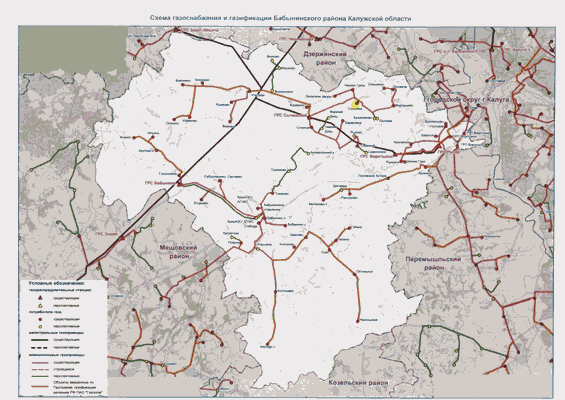 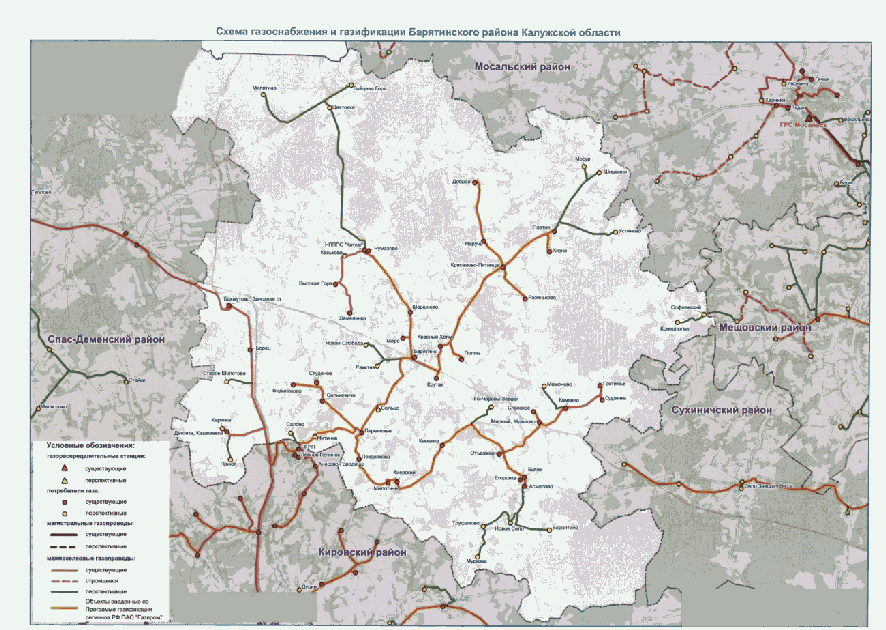 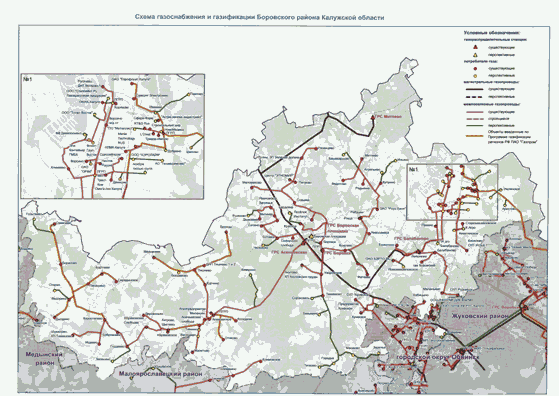 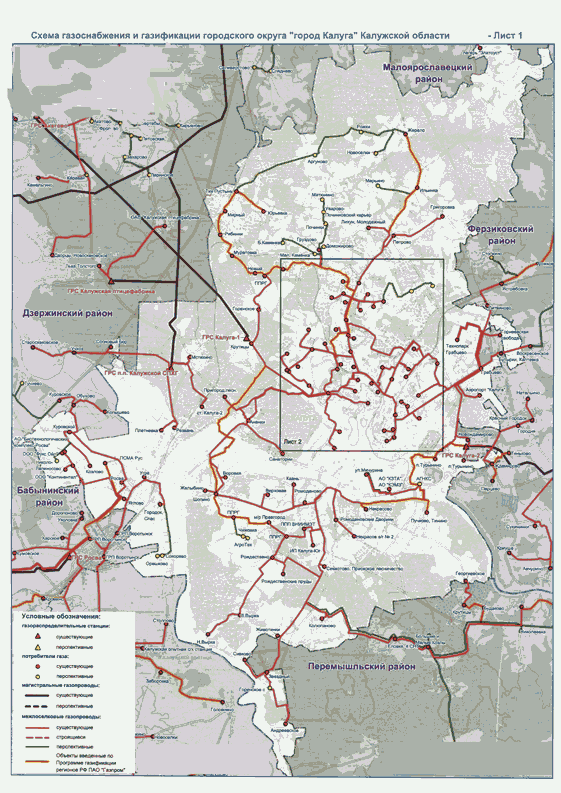 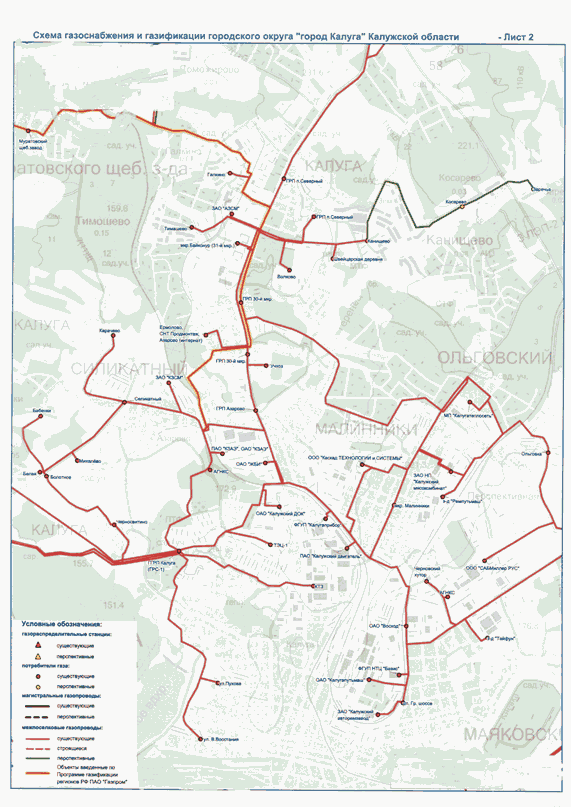 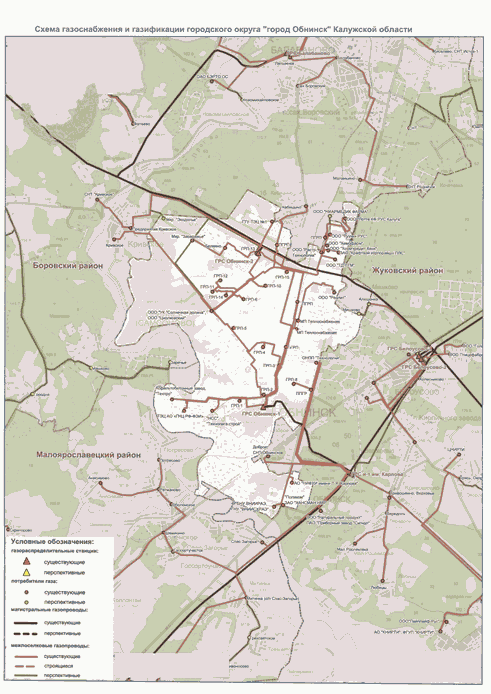 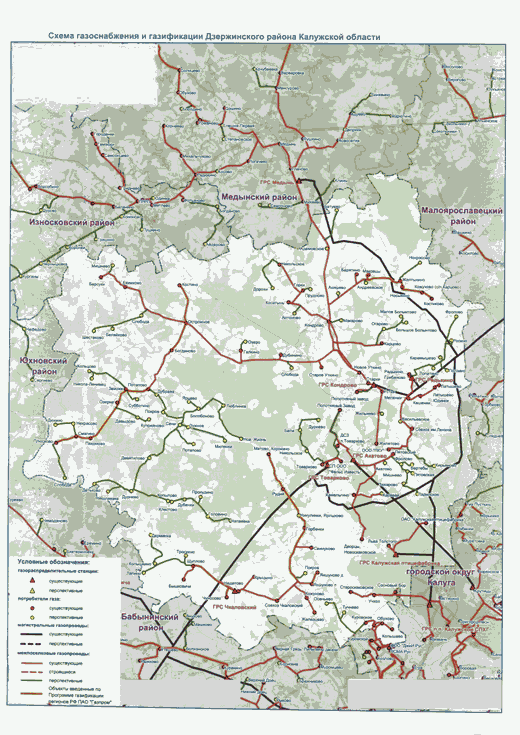 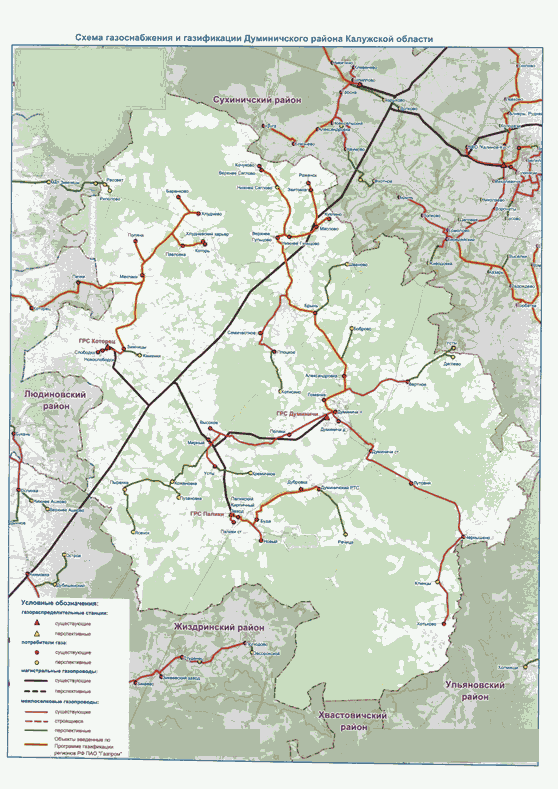 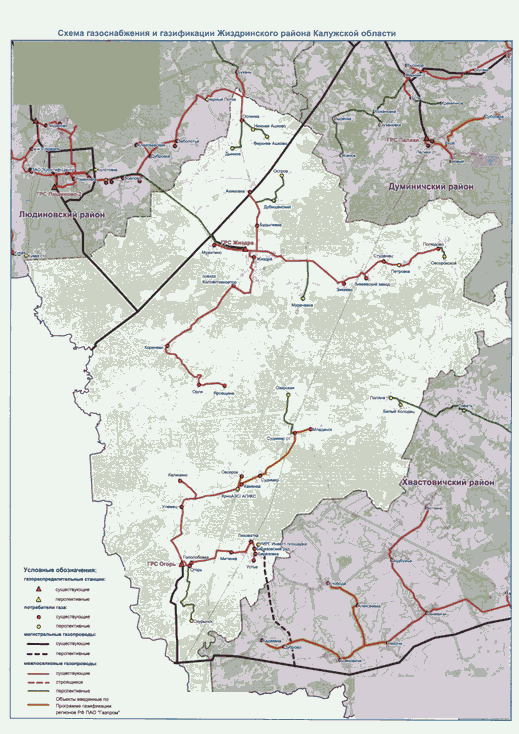 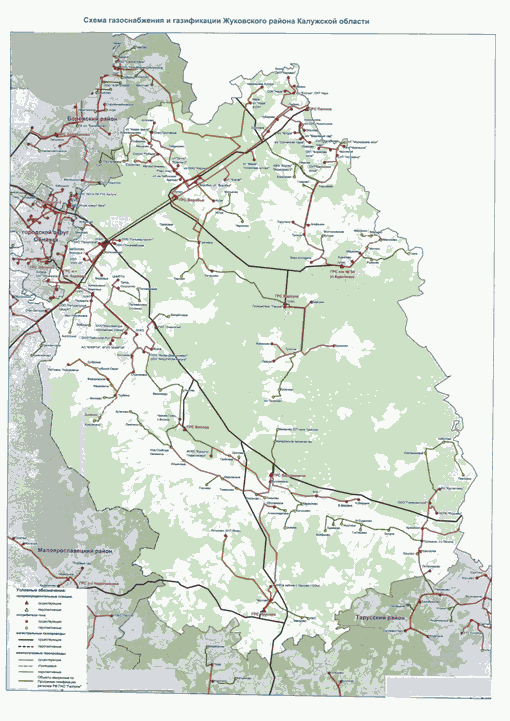 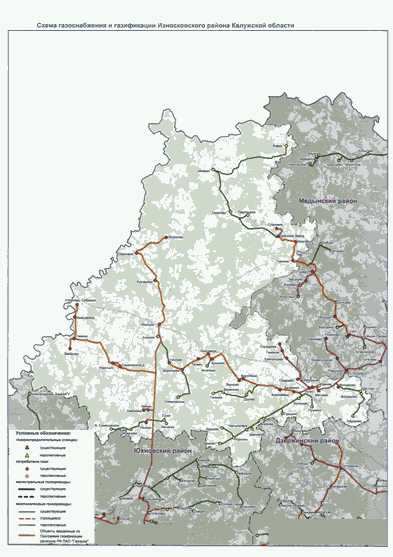 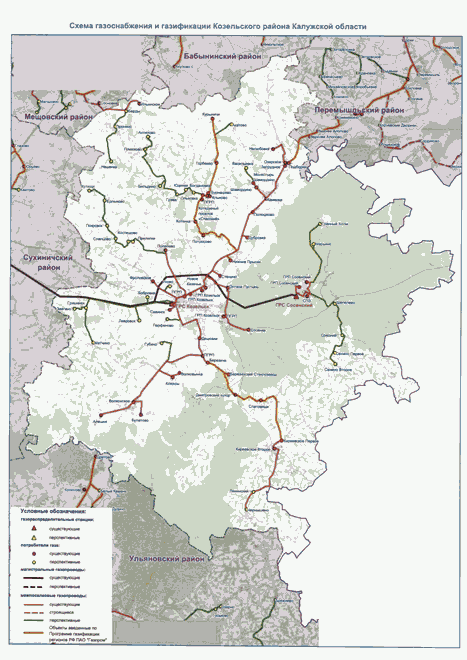 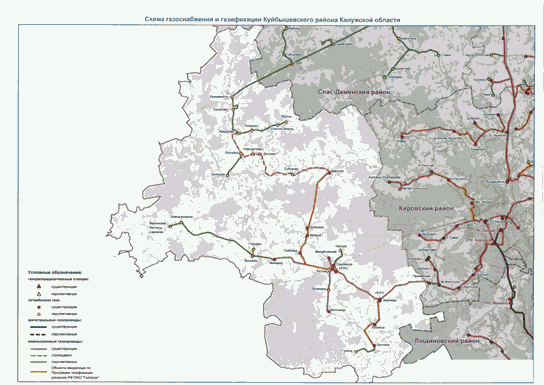 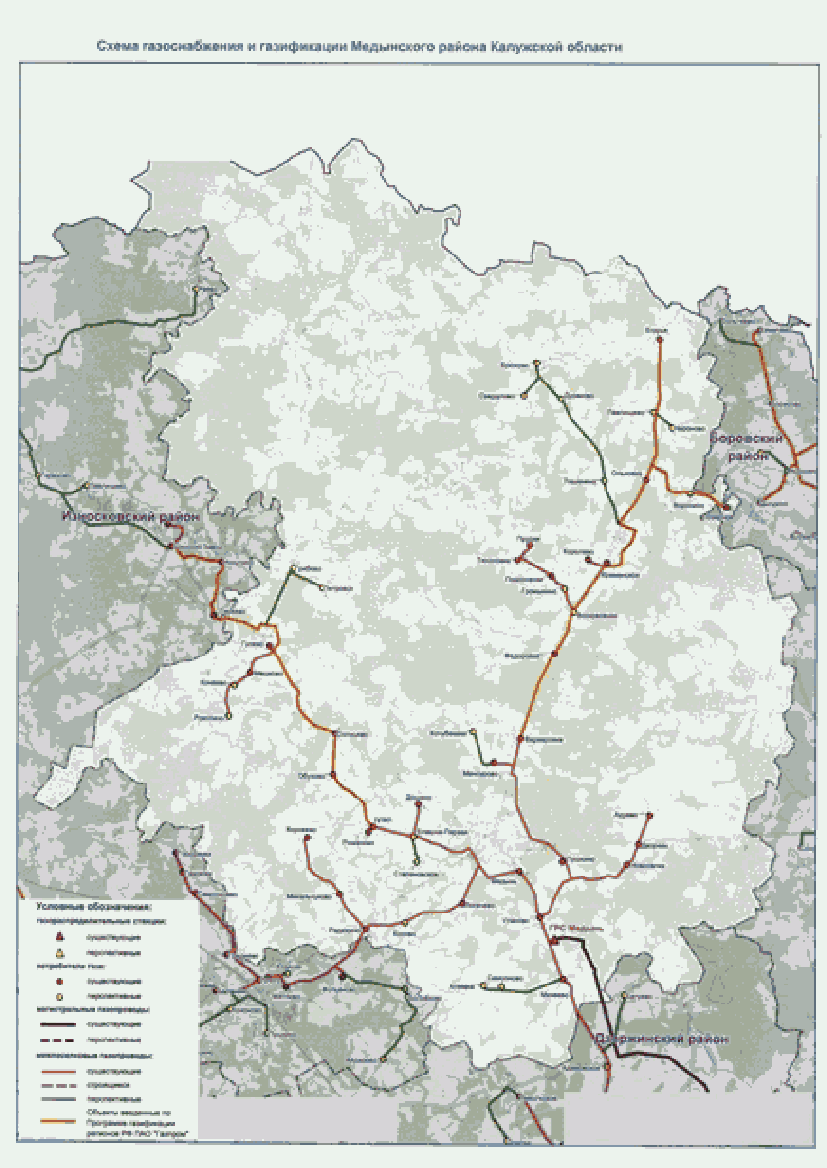 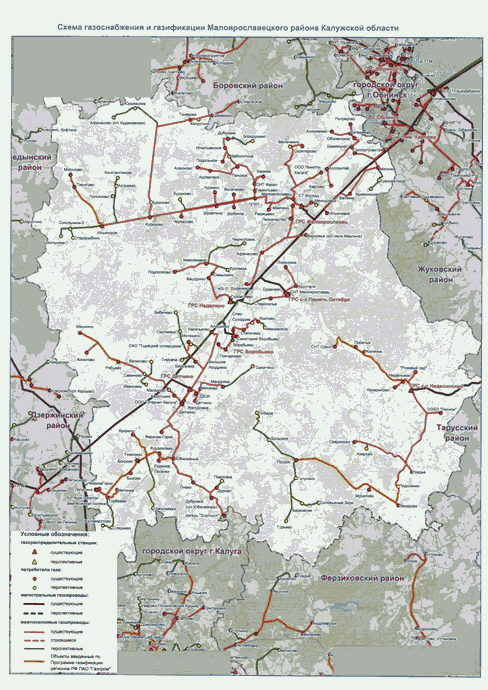 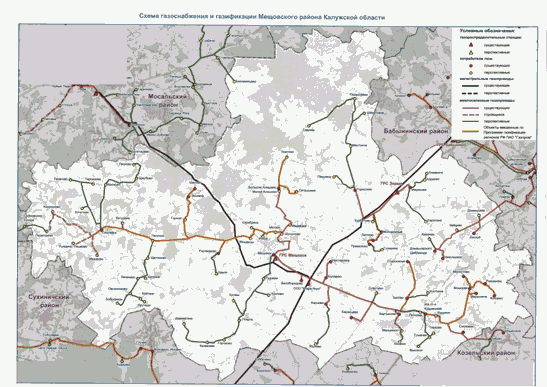 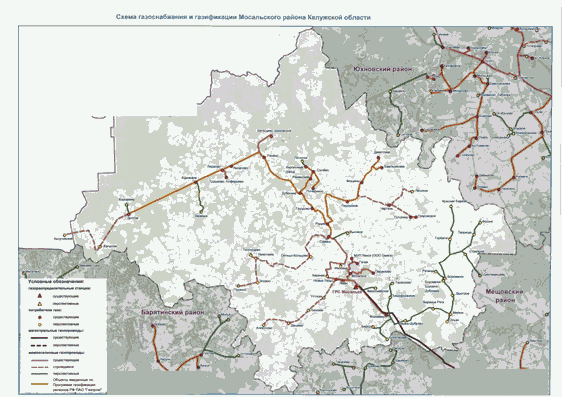 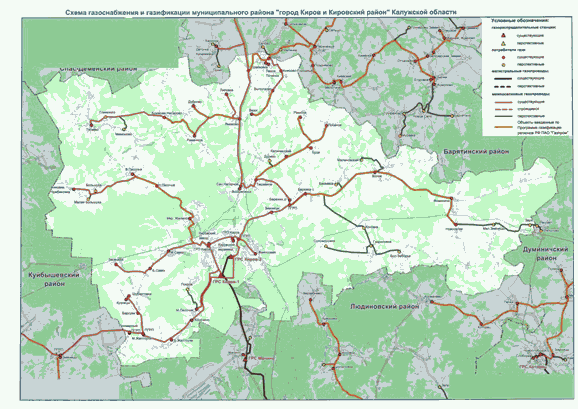 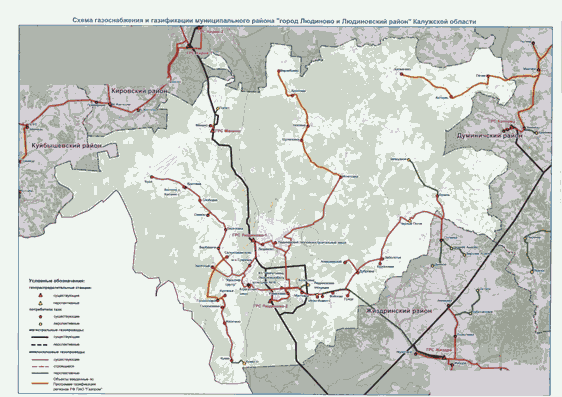 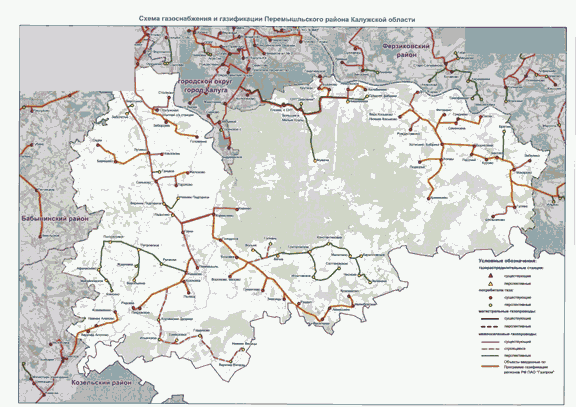 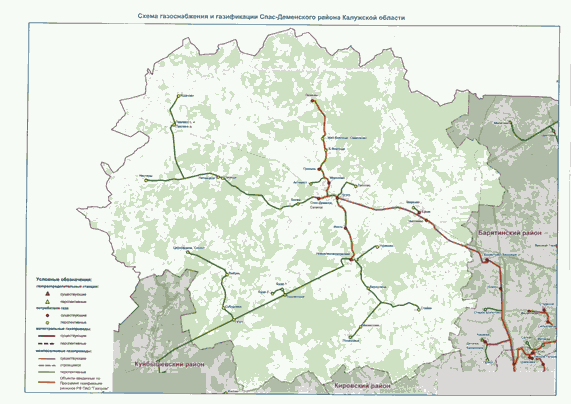 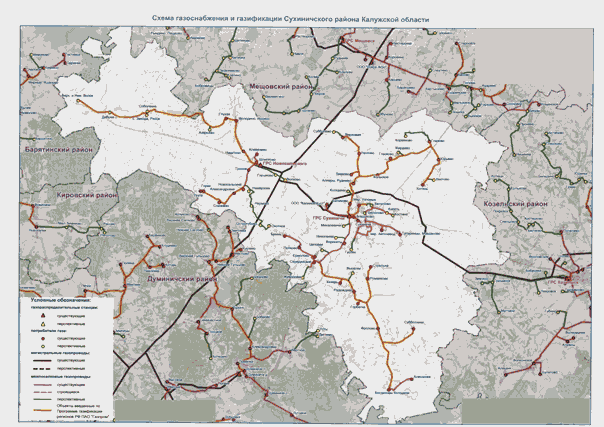 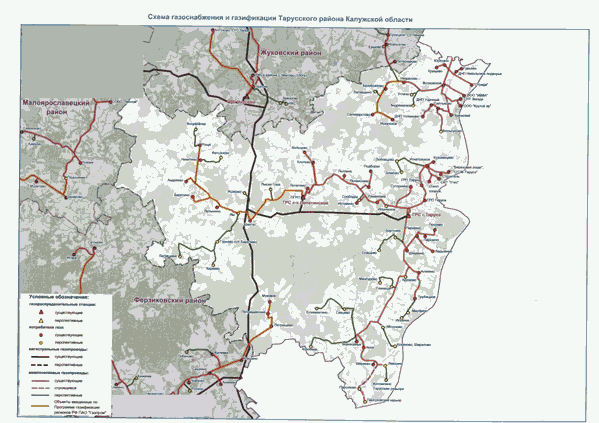 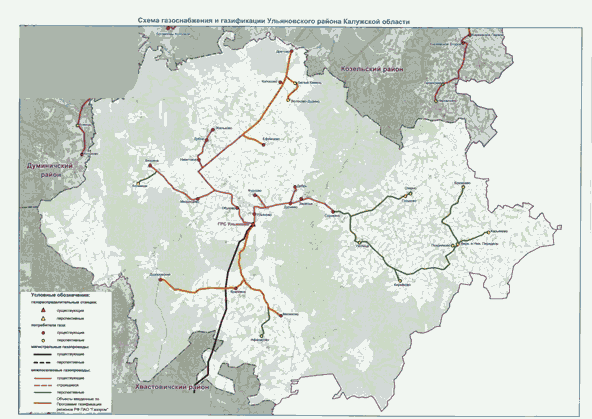 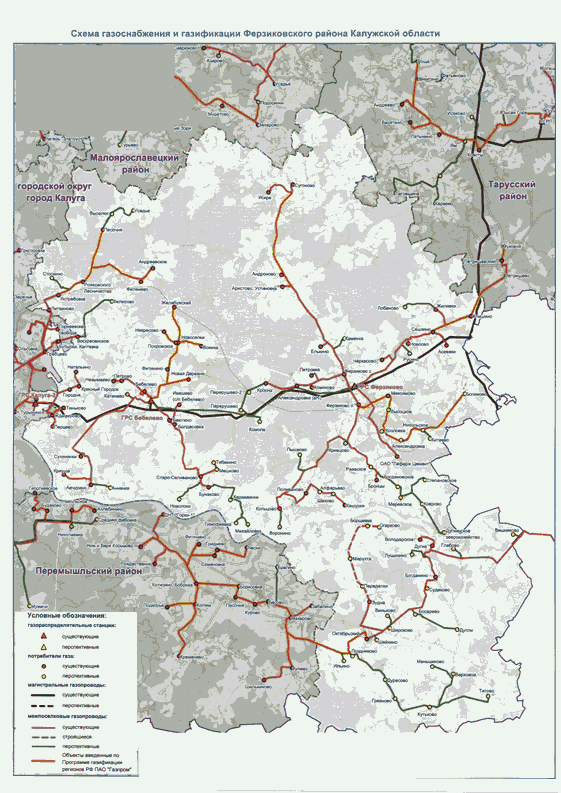 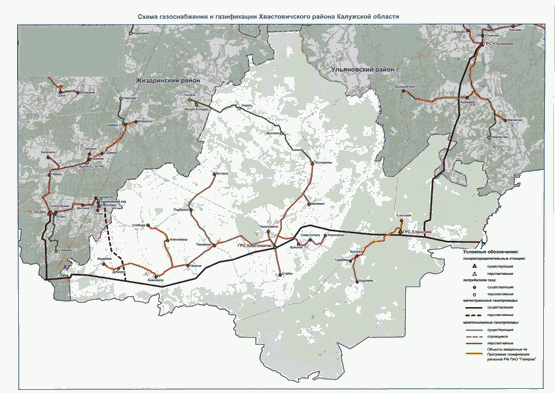 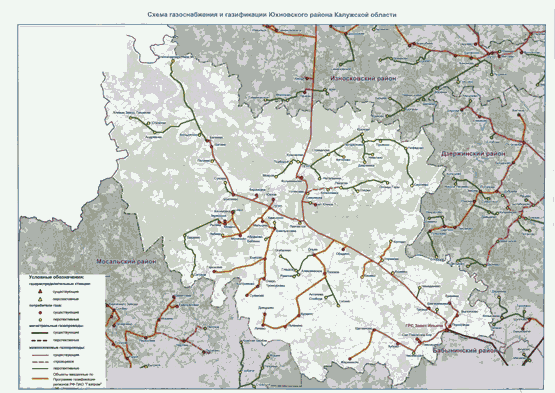 Приложение N 1к региональной Программегазификации жилищно-коммунальногохозяйства, промышленных и иныхорганизаций Калужской областина 2023 - 2032 годыХАРАКТЕРИСТИКА ТЕКУЩЕГО СОСТОЯНИЯ И АНАЛИЗОСНОВНЫХ ПОКАЗАТЕЛЕЙ ГАЗОСНАБЖЕНИЯ И ГАЗИФИКАЦИИ КАЛУЖСКОЙОБЛАСТИ, В ТОМ ЧИСЛЕ ПРИРОДНЫМ ГАЗОМ, СЖИЖЕННЫМУГЛЕВОДОРОДНЫМ ГАЗОМ И СЖИЖЕННЫМ ПРИРОДНЫМ ГАЗОМ1. Газоснабжение Калужской области осуществляется от 60 ГРС.2. Газоснабжение Калужской области и эксплуатация объектов магистрального транспорта газа осуществляется филиалами общества с ограниченной ответственностью "Газпром трансгаз Москва" (далее - ООО "Газпром трансгаз Москва").3. Газоснабжение Калужской области осуществляется по 8 магистральным газопроводам (протяженностью 653,9 км) и 58 газопроводам-отводам (протяженностью 518,8 км).4. В Калужской области осуществляют деятельность 4 ГРО:4.1. Акционерное общество "Газпром газораспределение Калуга" (далее - АО "Газпром газораспределение Калуга") обслуживает 9771 км газораспределительных сетей, имеет филиалы в городах Калуге, Кирове, Козельске, Кондрове, Людинове и Тарусе. Обслуживает газораспределительные сети в Бабынинском, Барятинском, Дзержинском, Думиничском, Жиздринском, Износковском, Кировском, Козельском, Куйбышевском, Людиновском, Медынском, Мещовском, Мосальском, Перемышльском, Спас-Деменском, Сухиничском, Тарусском, Ульяновском, Ферзиковском, Хвастовичском, Юхновском районах и городском округе "Город Калуга". Частично обслуживает газораспределительные сети Боровского, Жуковского и Малоярославецкого районов.4.2. Акционерное общество работников "Народное Предприятие "Жуковмежрайгаз" (далее - АОР "НП "Жуковмежрайгаз") обслуживает 830 км газораспределительных сетей в Жуковском районе.4.3. Открытое акционерное общество "Малоярославецмежрайгаз" (далее - ОАО "Малоярославецмежрайгаз") обслуживает 1159 км газораспределительных сетей Малоярославецкого и Боровского районов.4.4. Акционерное общество "Газпром газораспределение Обнинск" (далее - АО "Газпром газораспределение Обнинск") обслуживает 337 км газораспределительных сетей города Обнинска.5. Активная работа по развитию газификации на территории Калужской области ведется с 2001 года в рамках соглашения о сотрудничестве и договора, заключенного в 2002 году между Правительством Калужской области и публичным акционерным обществом "Газпром" (далее - ПАО "Газпром") о газификации Калужской области природным газом.6. Газификация Калужской области осуществляется в соответствии с разработанной открытым акционерным обществом "Газпром промгаз" (далее - ОАО "Газпром промгаз") Генеральной схемой газоснабжения и газификации Калужской области за счет различных источников финансирования.7. Строительство межпоселковых и уличных газопроводов в Калужской области осуществляется в рамках следующих программ:7.1. Программ ПАО "Газпром" по газификации регионов Российской Федерации (по согласованию).(пп. 7.1 в ред. Постановления Правительства Калужской области от 29.07.2020 N 582)7.2. Подпрограммы "Расширение сети газопроводов и строительство объектов газификации на территории Калужской области (Газификация Калужской области)" государственной программы Калужской области "Обеспечение доступным и комфортным жильем и коммунальными услугами населения Калужской области", утвержденной постановлением Правительства Калужской области от 31.01.2019 N 52 "Об утверждении государственной программы Калужской области "Обеспечение доступным и комфортным жильем и коммунальными услугами населения Калужской области" (в ред. постановлений Правительства Калужской области от 17.09.2019 N 586, от 10.10.2019 N 639, от 16.12.2019 N 801, от 13.03.2020 N 189, от 14.08.2020 N 615, от 25.09.2020 N 761, от 12.11.2020 N 856, от 04.12.2020 N 915, от 19.03.2021 N 157, от 27.07.2021 N 486, от 08.10.2021 N 676, от 20.10.2021 N 709, от 01.02.2022 N 53, от 25.05.2022 N 376, от 08.07.2022 N 506, от 07.09.2022 N 685, от 10.10.2022 N 769, от 30.12.2022 N 1042, от 20.06.2023 N 425).(в ред. Постановлений Правительства Калужской области от 29.07.2020 N 582, от 12.07.2023 N 496)8. Перечень объектов реконструкции, объемы их финансирования за счет специальной надбавки к тарифам на транспортировку газа по газораспределительным сетям (с распределением по конкретным объектам) и график производства работ ежегодно утверждаются приказом министерства строительства и жилищно-коммунального хозяйства Калужской области.Приложение N 2к региональной Программегазификации жилищно-коммунальногохозяйства, промышленных и иныхорганизаций Калужской областина 2023 - 2032 годыПРОГНОЗОЖИДАЕМЫХ РЕЗУЛЬТАТОВ РЕАЛИЗАЦИИ РЕГИОНАЛЬНОЙ ПРОГРАММЫ1. Основными целями региональной программы являются:1.1. Объем (прирост) потребления природного газа в год - 0,09 млрд метров куб.1.2. Протяженность (строительство) газопроводов-отводов - 1 км.1.3. Реконструкция объектов транспорта природного газа (ГРС) - 1 ед.1.4. Протяженность (строительство) межпоселковых газопроводов - 1161 км.1.5. Протяженность (строительство) внутрипоселковых газопроводов - 1019 км.1.6. Уровень газификации населения - 93,8%.1.7. Уровень потенциальной газификации населения - 99%.1.8. Газификация потребителей природным газом (количество населенных пунктов) - 477 ед.1.9. Газификация потребителей природным газом (количество квартир, домовладений) - 37500 ед.1.10. Уровень газификации населения природным газом - 93,8%.1.11. Перевод котельных на природный газ - 1 ед.1.12. Перевод на природный газ автотранспортной техники - 110 ед.1.13. Количество (строительство) автомобильных газовых наполнительных компрессорных станций - 3 ед.Приложение N 3к региональной Программегазификации жилищно-коммунальногохозяйства, промышленных и иныхорганизаций Калужской областина 2023 - 2032 годыОПИСАНИЕ РИСКОВРЕАЛИЗАЦИИ РЕГИОНАЛЬНОЙ ПРОГРАММЫ, В ТОМ ЧИСЛЕ НЕДОСТИЖЕНИЯЦЕЛЕВЫХ ПОКАЗАТЕЛЕЙ, А ТАКЖЕ ОПИСАНИЕ МЕХАНИЗМОВ УПРАВЛЕНИЯРИСКАМИ И МЕР ПО ИХ МИНИМИЗАЦИИ1. При реализации региональной программы существуют риски, наступление которых может повлечь за собой снижение показателей реализации региональной программы.2. К основным рискам, влияющим на ход реализации региональной программы, относятся:2.1. Неполное или недостаточное финансирование из областного бюджета, что повлечет увеличение сроков строительства объектов и невыполнение мероприятий в запланированные сроки.2.2. Неполное финансирование проектирования и строительства межпоселковых газопроводов за счет средств ПАО "Газпром", что повлечет нецелесообразность строительства внутрипоселковых газопроводов за счет средств областного бюджета.3. В целях минимизации рисков в процессе реализации региональной программы предусматриваются:3.1. Осуществление эффективного управления и обеспечение эффективного взаимодействия участников региональной программы.3.2. Мониторинг выполнения региональной программы, регулярный анализ реализации мероприятий.3.3. Планирование реализации мероприятий с применением методик оценки эффективности бюджетных расходов для достижения целей и задач.3.4. Перераспределение объемов финансирования в зависимости от динамики и темпов достижения цели.3.5. Разработка дополнительных мероприятий.4. Управление рисками реализации региональной программы осуществляется министерством строительства и жилищно-коммунального хозяйства Калужской области путем координации деятельности всех участвующих в реализации региональной программы органов исполнительной власти Калужской области (по согласованию), органов местного самоуправления Калужской области и организаций (по согласованию).Приложение N 4к региональной Программегазификации жилищно-коммунальногохозяйства, промышленных и иныхорганизаций Калужской областина 2023 - 2032 годыИНФОРМАЦИЯОБ ОБЪЕМАХ И ИСТОЧНИКАХ ФИНАНСИРОВАНИЯ РЕАЛИЗАЦИИРЕГИОНАЛЬНОЙ ПРОГРАММЫОбщий объем финансирования региональной программы составляет 28968,61 млн рублей, в том числе по источникам финансирования:1. Средства областного бюджета - 369,01 млн рублей.2. Федеральный бюджет - 25,05 млн рублей.3. Средства единого оператора газификации, направляемые на догазификацию - 720,14 млн рублей.4. Средства организаций - 21594,70 млн рублей.5. Иные источники - 6259,71 млн рублей.Приложение N 5к региональной Программегазификации жилищно-коммунальногохозяйства, промышленных и иныхорганизаций Калужской областина 2023 - 2032 годыОЖИДАЕМЫЙ ЭФФЕКТОТ РЕАЛИЗАЦИИ РЕГИОНАЛЬНОЙ ПРОГРАММЫ1. Ожидаемый эффект от реализации региональной программы:1.1. Повышение надежности системы газоснабжения и газораспределения в целях обеспечения потребителей Калужской области природным газом в требуемых объемах.1.2. Развитие инженерной инфраструктуры как основы для повышения уровня газификации жилищного фонда и объектов социально-культурного назначения, повышения качества жизни населения Калужской области.2. Экономическая эффективность от реализации региональной программы будет определяться:2.1. Расширением систем газораспределения, являющихся основной составляющей систем энергообеспечения Российской Федерации.2.2. Повышением эффективности использования топливно-энергетических ресурсов, являющихся основой энергетической политики Российской Федерации.2.3. Снижением расходов бюджетных средств на содержание объектов теплоснабжения при их переводе на использование газового топлива.2.4. Увеличением загрузки подрядных строительных организаций и увеличением налоговых поступлений от их деятельности.3. Выполнение предусмотренных региональной программой мероприятий позволит повысить устойчивость и качественный уровень газоснабжения потребителей, обеспечит экономию бюджетных средств и средств населения за счет сокращения закупки дорогостоящего топлива и минимизации использования энергоемких мазутных котельных, снизит стоимость услуги теплоснабжения.4. Строительство новых источников газоснабжения позволит увеличить инвестиционную привлекательность региона для инвесторов, которые планируют разместить свои предприятия на территории Калужской области.5. Социальная эффективность от реализации региональной программы будет определяться:5.1. Увеличением уровня обеспечения индивидуально-бытовых нужд населения природным газом.5.2. Увеличением количества жилых домов и объектов социального назначения, отапливаемых индивидуальными источниками тепла, использующими природный газ в качестве топлива.5.3. Увеличением количества котельных, переведенных на природный газ, для отопления жилых домов, объектов социального назначения (школы, детские сады, больницы и пр.).5.4. Синхронизацией строительства газопроводов по срокам и объемам с подготовкой потребителей к подключению газа.6. Кроме того, реализация мероприятий региональной программы улучшит экологическую обстановку в Калужской области за счет замены твердого топлива на природный газ и снижения выбросов сажи, сернистого ангидрида, окиси углерода.Приложение N 6к региональной Программегазификации жилищно-коммунальногохозяйства, промышленных и иныхорганизаций Калужской областина 2023 - 2032 годыСВЕДЕНИЯО ПОРЯДКЕ РАСЧЕТА ПОКАЗАТЕЛЕЙ РЕГИОНАЛЬНОЙ ПРОГРАММЫ1. В качестве исходных данных для расчета показателей региональной программы приняты следующие материалы:1.1. Генеральная схема газоснабжения и газификации Калужской области, утвержденная в 2018 году Губернатором Калужской области и Генеральным директором общества с ограниченной ответственностью "Газпром межрегионгаз".(в ред. Постановления Правительства Калужской области от 21.11.2022 N 903)1.2. Программа развития газоснабжения и газификации Калужской области на период 2021 - 2025 годов, утвержденная Губернатором Калужской области и Председателем Правления ПАО "Газпром".(пп. 1.2 в ред. Постановления Правительства Калужской области от 12.07.2023 N 496)1.3. Подпрограмма "Расширение сети газопроводов и строительство объектов газификации на территории Калужской области (Газификация Калужской области)" государственной программы Калужской области "Обеспечение доступным и комфортным жильем и коммунальными услугами населения Калужской области", утвержденной постановлением Правительства Калужской области от 31.01.2019 N 52 "Об утверждении государственной программы Калужской области "Обеспечение доступным и комфортным жильем и коммунальными услугами населения Калужской области" (в ред. постановлений Правительства Калужской области от 17.09.2019 N 586, от 10.10.2019 N 639, от 16.12.2019 N 801, от 13.03.2020 N 189, от 14.08.2020 N 615, от 25.09.2020 N 761, от 12.11.2020 N 856, от 04.12.2020 N 915, от 19.03.2021 N 157, от 27.07.2021 N 486, от 08.10.2021 N 676, от 20.10.2021 N 709, от 01.02.2022 N 53, от 25.05.2022 N 376, от 08.07.2022 N 506, от 07.09.2022 N 685, от 10.10.2022 N 769, от 30.12.2022 N 1042, от 20.06.202 N 425).(в ред. Постановлений Правительства Калужской области от 29.07.2020 N 582, от 21.11.2022 N 903, от 12.07.2023 N 496)2. Расчет указанных показателей региональной программы выполнен на основании данных, представленных участниками региональной программы, а также в соответствии с показателями, включенными в программы газификации, действующие на территории Калужской области.Приложение N 7к региональной Программегазификации жилищно-коммунальногохозяйства, промышленных и иныхорганизаций Калужской областина 2023 - 2032 годыСВЕДЕНИЯО ПОТРЕБИТЕЛЯХ, НА КОТОРЫХ НАПРАВЛЕНО ДЕЙСТВИЕ РЕГИОНАЛЬНОЙПРОГРАММЫ, И ОБОСНОВАНИЕ ИХ ВЫДЕЛЕНИЯ1. Действие региональной программы направлено на потребителей природного газа, расположенных в Калужской области, в целях подготовки их к приему газа.2. Реализуемые в рамках региональной программы проекты приоритетно ориентированы на газификацию населенных пунктов, в которых домовладения граждан являются единственным местом жительства и используются для круглогодичного проживания.Приложение N 8к региональной Программегазификации жилищно-коммунальногохозяйства, промышленных и иныхорганизаций Калужской областина 2023 - 2032 годыОПИСАНИЕМЕР КООРДИНАЦИИ ДЕЯТЕЛЬНОСТИ ОРГАНОВ ИСПОЛНИТЕЛЬНОЙ ВЛАСТИКАЛУЖСКОЙ ОБЛАСТИ И ОРГАНИЗАЦИЙ ДЛЯ ДОСТИЖЕНИЯ ЦЕЛЕЙИ ОЖИДАЕМЫХ РЕЗУЛЬТАТОВ РЕГИОНАЛЬНОЙ ПРОГРАММЫКоординация деятельности органов исполнительной власти Калужской области и организаций обеспечивается путем совещательной работы на еженедельных планерках в министерстве строительства и жилищно-коммунального хозяйства Калужской области с участием представителей соисполнителей и участников региональной программы, а также заинтересованных органов исполнительной власти Калужской области, организаций.Приложение N 9к региональной Программегазификации жилищно-коммунальногохозяйства, промышленных и иныхорганизаций Калужской областина 2023 - 2032 годыПРОГНОЗИРУЕМЫЙ РАЗМЕРРАСХОДОВ КАЛУЖСКОЙ ОБЛАСТИ НА РЕАЛИЗАЦИЮ РЕГИОНАЛЬНОЙПРОГРАММЫПрогнозируемый размер расходов Калужской области на реализацию региональной программы составляет 369,01 млн руб.(в ред. Постановлений Правительства Калужской области от 29.07.2020 N 582, от 24.11.2020 N 884, от 30.08.2021 N 567, от 21.11.2022 N 903, от 25.01.2023 N 47, от 12.07.2023 N 496)Приложение N 10к региональной Программегазификации жилищно-коммунальногохозяйства, промышленных и иныхорганизаций Калужской областина 2023 - 2032 годыПЕРЕЧЕНЬОБЪЕКТОВ СТРОИТЕЛЬСТВА, ОБЪЕМЫ ИХ ФИНАНСИРОВАНИЯ ЗА СЧЕТСПЕЦИАЛЬНОЙ НАДБАВКИ К ТАРИФАМ НА ТРАНСПОРТИРОВКУ ГАЗАПО ГАЗОРАСПРЕДЕЛИТЕЛЬНЫМ СЕТЯМ (С РАСПРЕДЕЛЕНИЕМПО КОНКРЕТНЫМ ОБЪЕКТАМ) И ГРАФИК СТРОИТЕЛЬНЫХ РАБОТПриложение N 11к региональной Программегазификации жилищно-коммунальногохозяйства, промышленных и иныхорганизаций Калужской областина 2023 - 2032 годыСВОДНЫЙ ПЛАН-ГРАФИКДОГАЗИФИКАЦИИ КАЛУЖСКОЙ ОБЛАСТИПриложение N 12к региональной Программегазификации жилищно-коммунальногохозяйства, промышленных и иныхорганизаций Калужской областина 2023 - 2032 годыПООБЪЕКТНЫЙ ПЛАН-ГРАФИКДОГАЗИФИКАЦИИ КАЛУЖСКОЙ ОБЛАСТИСписок изменяющих документов(в ред. Постановлений Правительства Калужской областиот 30.11.2018 N 728, от 29.11.2019 N 758, от 29.07.2020 N 582,от 24.11.2020 N 884, от 30.08.2021 N 567, от 07.12.2021 N 847,от 20.05.2022 N 360, от 21.11.2022 N 903, от 22.12.2022 N 1000,от 25.01.2023 N 47, от 06.04.2023 N 249, от 12.07.2023 N 496)Список изменяющих документов(в ред. Постановлений Правительства Калужской областиот 29.11.2019 N 758, от 29.07.2020 N 582, от 24.11.2020 N 884,от 30.08.2021 N 567, от 07.12.2021 N 847, от 20.05.2022 N 360,от 21.11.2022 N 903, от 22.12.2022 N 1000, от 25.01.2023 N 47,от 06.04.2023 N 249, от 12.07.2023 N 496)1Цель региональной программыУлучшение социально-экономических условий жизни населения Калужской областиУлучшение социально-экономических условий жизни населения Калужской областиУлучшение социально-экономических условий жизни населения Калужской областиУлучшение социально-экономических условий жизни населения Калужской областиУлучшение социально-экономических условий жизни населения Калужской областиУлучшение социально-экономических условий жизни населения Калужской областиУлучшение социально-экономических условий жизни населения Калужской областиУлучшение социально-экономических условий жизни населения Калужской областиУлучшение социально-экономических условий жизни населения Калужской областиУлучшение социально-экономических условий жизни населения Калужской областиУлучшение социально-экономических условий жизни населения Калужской областиУлучшение социально-экономических условий жизни населения Калужской области2Задачи региональной программы1. Развитие инфраструктуры для обеспечения природным газом потребителей Калужской области.2. Создание технической возможности для осуществления сетевого газоснабжения и развития газификации населенных пунктов Калужской области путем реализации мероприятий по строительству межпоселковых и внутрипоселковых газопроводов.3. Создание условий для повышения уровня газификации жилищно-коммунального хозяйства, промышленных и иных организаций Калужской области.4. Увеличение объемов использования природного газа в качестве моторного топлива1. Развитие инфраструктуры для обеспечения природным газом потребителей Калужской области.2. Создание технической возможности для осуществления сетевого газоснабжения и развития газификации населенных пунктов Калужской области путем реализации мероприятий по строительству межпоселковых и внутрипоселковых газопроводов.3. Создание условий для повышения уровня газификации жилищно-коммунального хозяйства, промышленных и иных организаций Калужской области.4. Увеличение объемов использования природного газа в качестве моторного топлива1. Развитие инфраструктуры для обеспечения природным газом потребителей Калужской области.2. Создание технической возможности для осуществления сетевого газоснабжения и развития газификации населенных пунктов Калужской области путем реализации мероприятий по строительству межпоселковых и внутрипоселковых газопроводов.3. Создание условий для повышения уровня газификации жилищно-коммунального хозяйства, промышленных и иных организаций Калужской области.4. Увеличение объемов использования природного газа в качестве моторного топлива1. Развитие инфраструктуры для обеспечения природным газом потребителей Калужской области.2. Создание технической возможности для осуществления сетевого газоснабжения и развития газификации населенных пунктов Калужской области путем реализации мероприятий по строительству межпоселковых и внутрипоселковых газопроводов.3. Создание условий для повышения уровня газификации жилищно-коммунального хозяйства, промышленных и иных организаций Калужской области.4. Увеличение объемов использования природного газа в качестве моторного топлива1. Развитие инфраструктуры для обеспечения природным газом потребителей Калужской области.2. Создание технической возможности для осуществления сетевого газоснабжения и развития газификации населенных пунктов Калужской области путем реализации мероприятий по строительству межпоселковых и внутрипоселковых газопроводов.3. Создание условий для повышения уровня газификации жилищно-коммунального хозяйства, промышленных и иных организаций Калужской области.4. Увеличение объемов использования природного газа в качестве моторного топлива1. Развитие инфраструктуры для обеспечения природным газом потребителей Калужской области.2. Создание технической возможности для осуществления сетевого газоснабжения и развития газификации населенных пунктов Калужской области путем реализации мероприятий по строительству межпоселковых и внутрипоселковых газопроводов.3. Создание условий для повышения уровня газификации жилищно-коммунального хозяйства, промышленных и иных организаций Калужской области.4. Увеличение объемов использования природного газа в качестве моторного топлива1. Развитие инфраструктуры для обеспечения природным газом потребителей Калужской области.2. Создание технической возможности для осуществления сетевого газоснабжения и развития газификации населенных пунктов Калужской области путем реализации мероприятий по строительству межпоселковых и внутрипоселковых газопроводов.3. Создание условий для повышения уровня газификации жилищно-коммунального хозяйства, промышленных и иных организаций Калужской области.4. Увеличение объемов использования природного газа в качестве моторного топлива1. Развитие инфраструктуры для обеспечения природным газом потребителей Калужской области.2. Создание технической возможности для осуществления сетевого газоснабжения и развития газификации населенных пунктов Калужской области путем реализации мероприятий по строительству межпоселковых и внутрипоселковых газопроводов.3. Создание условий для повышения уровня газификации жилищно-коммунального хозяйства, промышленных и иных организаций Калужской области.4. Увеличение объемов использования природного газа в качестве моторного топлива1. Развитие инфраструктуры для обеспечения природным газом потребителей Калужской области.2. Создание технической возможности для осуществления сетевого газоснабжения и развития газификации населенных пунктов Калужской области путем реализации мероприятий по строительству межпоселковых и внутрипоселковых газопроводов.3. Создание условий для повышения уровня газификации жилищно-коммунального хозяйства, промышленных и иных организаций Калужской области.4. Увеличение объемов использования природного газа в качестве моторного топлива1. Развитие инфраструктуры для обеспечения природным газом потребителей Калужской области.2. Создание технической возможности для осуществления сетевого газоснабжения и развития газификации населенных пунктов Калужской области путем реализации мероприятий по строительству межпоселковых и внутрипоселковых газопроводов.3. Создание условий для повышения уровня газификации жилищно-коммунального хозяйства, промышленных и иных организаций Калужской области.4. Увеличение объемов использования природного газа в качестве моторного топлива1. Развитие инфраструктуры для обеспечения природным газом потребителей Калужской области.2. Создание технической возможности для осуществления сетевого газоснабжения и развития газификации населенных пунктов Калужской области путем реализации мероприятий по строительству межпоселковых и внутрипоселковых газопроводов.3. Создание условий для повышения уровня газификации жилищно-коммунального хозяйства, промышленных и иных организаций Калужской области.4. Увеличение объемов использования природного газа в качестве моторного топлива1. Развитие инфраструктуры для обеспечения природным газом потребителей Калужской области.2. Создание технической возможности для осуществления сетевого газоснабжения и развития газификации населенных пунктов Калужской области путем реализации мероприятий по строительству межпоселковых и внутрипоселковых газопроводов.3. Создание условий для повышения уровня газификации жилищно-коммунального хозяйства, промышленных и иных организаций Калужской области.4. Увеличение объемов использования природного газа в качестве моторного топлива3Ответственный исполнитель региональной программыМинистерство строительства и жилищно-коммунального хозяйства Калужской областиМинистерство строительства и жилищно-коммунального хозяйства Калужской областиМинистерство строительства и жилищно-коммунального хозяйства Калужской областиМинистерство строительства и жилищно-коммунального хозяйства Калужской областиМинистерство строительства и жилищно-коммунального хозяйства Калужской областиМинистерство строительства и жилищно-коммунального хозяйства Калужской областиМинистерство строительства и жилищно-коммунального хозяйства Калужской областиМинистерство строительства и жилищно-коммунального хозяйства Калужской областиМинистерство строительства и жилищно-коммунального хозяйства Калужской областиМинистерство строительства и жилищно-коммунального хозяйства Калужской областиМинистерство строительства и жилищно-коммунального хозяйства Калужской областиМинистерство строительства и жилищно-коммунального хозяйства Калужской области4Соисполнители региональной программыОрганы местного самоуправления муниципальных образований Калужской области (по согласованию)Органы местного самоуправления муниципальных образований Калужской области (по согласованию)Органы местного самоуправления муниципальных образований Калужской области (по согласованию)Органы местного самоуправления муниципальных образований Калужской области (по согласованию)Органы местного самоуправления муниципальных образований Калужской области (по согласованию)Органы местного самоуправления муниципальных образований Калужской области (по согласованию)Органы местного самоуправления муниципальных образований Калужской области (по согласованию)Органы местного самоуправления муниципальных образований Калужской области (по согласованию)Органы местного самоуправления муниципальных образований Калужской области (по согласованию)Органы местного самоуправления муниципальных образований Калужской области (по согласованию)Органы местного самоуправления муниципальных образований Калужской области (по согласованию)Органы местного самоуправления муниципальных образований Калужской области (по согласованию)5Участники региональной программыОбщество с ограниченной ответственностью "Газпром межрегионгаз" (по согласованию), газораспределительные организации Калужской области (далее - ГРО) (по согласованию), общество с ограниченной ответственностью "Газпром газификация" (по согласованию)Общество с ограниченной ответственностью "Газпром межрегионгаз" (по согласованию), газораспределительные организации Калужской области (далее - ГРО) (по согласованию), общество с ограниченной ответственностью "Газпром газификация" (по согласованию)Общество с ограниченной ответственностью "Газпром межрегионгаз" (по согласованию), газораспределительные организации Калужской области (далее - ГРО) (по согласованию), общество с ограниченной ответственностью "Газпром газификация" (по согласованию)Общество с ограниченной ответственностью "Газпром межрегионгаз" (по согласованию), газораспределительные организации Калужской области (далее - ГРО) (по согласованию), общество с ограниченной ответственностью "Газпром газификация" (по согласованию)Общество с ограниченной ответственностью "Газпром межрегионгаз" (по согласованию), газораспределительные организации Калужской области (далее - ГРО) (по согласованию), общество с ограниченной ответственностью "Газпром газификация" (по согласованию)Общество с ограниченной ответственностью "Газпром межрегионгаз" (по согласованию), газораспределительные организации Калужской области (далее - ГРО) (по согласованию), общество с ограниченной ответственностью "Газпром газификация" (по согласованию)Общество с ограниченной ответственностью "Газпром межрегионгаз" (по согласованию), газораспределительные организации Калужской области (далее - ГРО) (по согласованию), общество с ограниченной ответственностью "Газпром газификация" (по согласованию)Общество с ограниченной ответственностью "Газпром межрегионгаз" (по согласованию), газораспределительные организации Калужской области (далее - ГРО) (по согласованию), общество с ограниченной ответственностью "Газпром газификация" (по согласованию)Общество с ограниченной ответственностью "Газпром межрегионгаз" (по согласованию), газораспределительные организации Калужской области (далее - ГРО) (по согласованию), общество с ограниченной ответственностью "Газпром газификация" (по согласованию)Общество с ограниченной ответственностью "Газпром межрегионгаз" (по согласованию), газораспределительные организации Калужской области (далее - ГРО) (по согласованию), общество с ограниченной ответственностью "Газпром газификация" (по согласованию)Общество с ограниченной ответственностью "Газпром межрегионгаз" (по согласованию), газораспределительные организации Калужской области (далее - ГРО) (по согласованию), общество с ограниченной ответственностью "Газпром газификация" (по согласованию)Общество с ограниченной ответственностью "Газпром межрегионгаз" (по согласованию), газораспределительные организации Калужской области (далее - ГРО) (по согласованию), общество с ограниченной ответственностью "Газпром газификация" (по согласованию)(п. 5 в ред. Постановления Правительства Калужской области от 21.11.2022 N 903)(п. 5 в ред. Постановления Правительства Калужской области от 21.11.2022 N 903)(п. 5 в ред. Постановления Правительства Калужской области от 21.11.2022 N 903)(п. 5 в ред. Постановления Правительства Калужской области от 21.11.2022 N 903)(п. 5 в ред. Постановления Правительства Калужской области от 21.11.2022 N 903)(п. 5 в ред. Постановления Правительства Калужской области от 21.11.2022 N 903)(п. 5 в ред. Постановления Правительства Калужской области от 21.11.2022 N 903)(п. 5 в ред. Постановления Правительства Калужской области от 21.11.2022 N 903)(п. 5 в ред. Постановления Правительства Калужской области от 21.11.2022 N 903)(п. 5 в ред. Постановления Правительства Калужской области от 21.11.2022 N 903)(п. 5 в ред. Постановления Правительства Калужской области от 21.11.2022 N 903)(п. 5 в ред. Постановления Правительства Калужской области от 21.11.2022 N 903)(п. 5 в ред. Постановления Правительства Калужской области от 21.11.2022 N 903)(п. 5 в ред. Постановления Правительства Калужской области от 21.11.2022 N 903)6Целевые показатели региональной программы- объем (прирост) потребления природного газа в год;- протяженность (строительство) газопроводов-отводов;- реконструкция объектов транспорта природного газа (ГРС);- протяженность (строительство) межпоселковых газопроводов;- протяженность (строительство) внутрипоселковых газопроводов;- уровень газификации населения;- уровень потенциальной газификации населения;- газификация потребителей природным газом (количество населенных пунктов);- газификация потребителей природным газом (количество квартир, домовладений);- уровень газификации населения природным газом;- перевод котельных на природный газ;- перевод на природный газ автотранспортной техники;- количество (строительство) автомобильных газовых наполнительных компрессорных станций- объем (прирост) потребления природного газа в год;- протяженность (строительство) газопроводов-отводов;- реконструкция объектов транспорта природного газа (ГРС);- протяженность (строительство) межпоселковых газопроводов;- протяженность (строительство) внутрипоселковых газопроводов;- уровень газификации населения;- уровень потенциальной газификации населения;- газификация потребителей природным газом (количество населенных пунктов);- газификация потребителей природным газом (количество квартир, домовладений);- уровень газификации населения природным газом;- перевод котельных на природный газ;- перевод на природный газ автотранспортной техники;- количество (строительство) автомобильных газовых наполнительных компрессорных станций- объем (прирост) потребления природного газа в год;- протяженность (строительство) газопроводов-отводов;- реконструкция объектов транспорта природного газа (ГРС);- протяженность (строительство) межпоселковых газопроводов;- протяженность (строительство) внутрипоселковых газопроводов;- уровень газификации населения;- уровень потенциальной газификации населения;- газификация потребителей природным газом (количество населенных пунктов);- газификация потребителей природным газом (количество квартир, домовладений);- уровень газификации населения природным газом;- перевод котельных на природный газ;- перевод на природный газ автотранспортной техники;- количество (строительство) автомобильных газовых наполнительных компрессорных станций- объем (прирост) потребления природного газа в год;- протяженность (строительство) газопроводов-отводов;- реконструкция объектов транспорта природного газа (ГРС);- протяженность (строительство) межпоселковых газопроводов;- протяженность (строительство) внутрипоселковых газопроводов;- уровень газификации населения;- уровень потенциальной газификации населения;- газификация потребителей природным газом (количество населенных пунктов);- газификация потребителей природным газом (количество квартир, домовладений);- уровень газификации населения природным газом;- перевод котельных на природный газ;- перевод на природный газ автотранспортной техники;- количество (строительство) автомобильных газовых наполнительных компрессорных станций- объем (прирост) потребления природного газа в год;- протяженность (строительство) газопроводов-отводов;- реконструкция объектов транспорта природного газа (ГРС);- протяженность (строительство) межпоселковых газопроводов;- протяженность (строительство) внутрипоселковых газопроводов;- уровень газификации населения;- уровень потенциальной газификации населения;- газификация потребителей природным газом (количество населенных пунктов);- газификация потребителей природным газом (количество квартир, домовладений);- уровень газификации населения природным газом;- перевод котельных на природный газ;- перевод на природный газ автотранспортной техники;- количество (строительство) автомобильных газовых наполнительных компрессорных станций- объем (прирост) потребления природного газа в год;- протяженность (строительство) газопроводов-отводов;- реконструкция объектов транспорта природного газа (ГРС);- протяженность (строительство) межпоселковых газопроводов;- протяженность (строительство) внутрипоселковых газопроводов;- уровень газификации населения;- уровень потенциальной газификации населения;- газификация потребителей природным газом (количество населенных пунктов);- газификация потребителей природным газом (количество квартир, домовладений);- уровень газификации населения природным газом;- перевод котельных на природный газ;- перевод на природный газ автотранспортной техники;- количество (строительство) автомобильных газовых наполнительных компрессорных станций- объем (прирост) потребления природного газа в год;- протяженность (строительство) газопроводов-отводов;- реконструкция объектов транспорта природного газа (ГРС);- протяженность (строительство) межпоселковых газопроводов;- протяженность (строительство) внутрипоселковых газопроводов;- уровень газификации населения;- уровень потенциальной газификации населения;- газификация потребителей природным газом (количество населенных пунктов);- газификация потребителей природным газом (количество квартир, домовладений);- уровень газификации населения природным газом;- перевод котельных на природный газ;- перевод на природный газ автотранспортной техники;- количество (строительство) автомобильных газовых наполнительных компрессорных станций- объем (прирост) потребления природного газа в год;- протяженность (строительство) газопроводов-отводов;- реконструкция объектов транспорта природного газа (ГРС);- протяженность (строительство) межпоселковых газопроводов;- протяженность (строительство) внутрипоселковых газопроводов;- уровень газификации населения;- уровень потенциальной газификации населения;- газификация потребителей природным газом (количество населенных пунктов);- газификация потребителей природным газом (количество квартир, домовладений);- уровень газификации населения природным газом;- перевод котельных на природный газ;- перевод на природный газ автотранспортной техники;- количество (строительство) автомобильных газовых наполнительных компрессорных станций- объем (прирост) потребления природного газа в год;- протяженность (строительство) газопроводов-отводов;- реконструкция объектов транспорта природного газа (ГРС);- протяженность (строительство) межпоселковых газопроводов;- протяженность (строительство) внутрипоселковых газопроводов;- уровень газификации населения;- уровень потенциальной газификации населения;- газификация потребителей природным газом (количество населенных пунктов);- газификация потребителей природным газом (количество квартир, домовладений);- уровень газификации населения природным газом;- перевод котельных на природный газ;- перевод на природный газ автотранспортной техники;- количество (строительство) автомобильных газовых наполнительных компрессорных станций- объем (прирост) потребления природного газа в год;- протяженность (строительство) газопроводов-отводов;- реконструкция объектов транспорта природного газа (ГРС);- протяженность (строительство) межпоселковых газопроводов;- протяженность (строительство) внутрипоселковых газопроводов;- уровень газификации населения;- уровень потенциальной газификации населения;- газификация потребителей природным газом (количество населенных пунктов);- газификация потребителей природным газом (количество квартир, домовладений);- уровень газификации населения природным газом;- перевод котельных на природный газ;- перевод на природный газ автотранспортной техники;- количество (строительство) автомобильных газовых наполнительных компрессорных станций- объем (прирост) потребления природного газа в год;- протяженность (строительство) газопроводов-отводов;- реконструкция объектов транспорта природного газа (ГРС);- протяженность (строительство) межпоселковых газопроводов;- протяженность (строительство) внутрипоселковых газопроводов;- уровень газификации населения;- уровень потенциальной газификации населения;- газификация потребителей природным газом (количество населенных пунктов);- газификация потребителей природным газом (количество квартир, домовладений);- уровень газификации населения природным газом;- перевод котельных на природный газ;- перевод на природный газ автотранспортной техники;- количество (строительство) автомобильных газовых наполнительных компрессорных станций- объем (прирост) потребления природного газа в год;- протяженность (строительство) газопроводов-отводов;- реконструкция объектов транспорта природного газа (ГРС);- протяженность (строительство) межпоселковых газопроводов;- протяженность (строительство) внутрипоселковых газопроводов;- уровень газификации населения;- уровень потенциальной газификации населения;- газификация потребителей природным газом (количество населенных пунктов);- газификация потребителей природным газом (количество квартир, домовладений);- уровень газификации населения природным газом;- перевод котельных на природный газ;- перевод на природный газ автотранспортной техники;- количество (строительство) автомобильных газовых наполнительных компрессорных станций(п. 6 в ред. Постановления Правительства Калужской области от 12.07.2023 N 496)(п. 6 в ред. Постановления Правительства Калужской области от 12.07.2023 N 496)(п. 6 в ред. Постановления Правительства Калужской области от 12.07.2023 N 496)(п. 6 в ред. Постановления Правительства Калужской области от 12.07.2023 N 496)(п. 6 в ред. Постановления Правительства Калужской области от 12.07.2023 N 496)(п. 6 в ред. Постановления Правительства Калужской области от 12.07.2023 N 496)(п. 6 в ред. Постановления Правительства Калужской области от 12.07.2023 N 496)(п. 6 в ред. Постановления Правительства Калужской области от 12.07.2023 N 496)(п. 6 в ред. Постановления Правительства Калужской области от 12.07.2023 N 496)(п. 6 в ред. Постановления Правительства Калужской области от 12.07.2023 N 496)(п. 6 в ред. Постановления Правительства Калужской области от 12.07.2023 N 496)(п. 6 в ред. Постановления Правительства Калужской области от 12.07.2023 N 496)(п. 6 в ред. Постановления Правительства Калужской области от 12.07.2023 N 496)(п. 6 в ред. Постановления Правительства Калужской области от 12.07.2023 N 496)7Этапы и сроки реализации региональной программыРегиональная программа реализуется в 2023 - 2032 годах одним этапомРегиональная программа реализуется в 2023 - 2032 годах одним этапомРегиональная программа реализуется в 2023 - 2032 годах одним этапомРегиональная программа реализуется в 2023 - 2032 годах одним этапомРегиональная программа реализуется в 2023 - 2032 годах одним этапомРегиональная программа реализуется в 2023 - 2032 годах одним этапомРегиональная программа реализуется в 2023 - 2032 годах одним этапомРегиональная программа реализуется в 2023 - 2032 годах одним этапомРегиональная программа реализуется в 2023 - 2032 годах одним этапомРегиональная программа реализуется в 2023 - 2032 годах одним этапомРегиональная программа реализуется в 2023 - 2032 годах одним этапомРегиональная программа реализуется в 2023 - 2032 годах одним этапом(п. 7 в ред. Постановления Правительства Калужской области от 12.07.2023 N 496)(п. 7 в ред. Постановления Правительства Калужской области от 12.07.2023 N 496)(п. 7 в ред. Постановления Правительства Калужской области от 12.07.2023 N 496)(п. 7 в ред. Постановления Правительства Калужской области от 12.07.2023 N 496)(п. 7 в ред. Постановления Правительства Калужской области от 12.07.2023 N 496)(п. 7 в ред. Постановления Правительства Калужской области от 12.07.2023 N 496)(п. 7 в ред. Постановления Правительства Калужской области от 12.07.2023 N 496)(п. 7 в ред. Постановления Правительства Калужской области от 12.07.2023 N 496)(п. 7 в ред. Постановления Правительства Калужской области от 12.07.2023 N 496)(п. 7 в ред. Постановления Правительства Калужской области от 12.07.2023 N 496)(п. 7 в ред. Постановления Правительства Калужской области от 12.07.2023 N 496)(п. 7 в ред. Постановления Правительства Калужской области от 12.07.2023 N 496)(п. 7 в ред. Постановления Правительства Калужской области от 12.07.2023 N 496)(п. 7 в ред. Постановления Правительства Калужской области от 12.07.2023 N 496)8Объемы и источники финансирования региональной программы(млн руб.)(млн руб.)(млн руб.)(млн руб.)(млн руб.)(млн руб.)(млн руб.)(млн руб.)(млн руб.)(млн руб.)(млн руб.)(млн руб.)8Объемы и источники финансирования региональной программыИсточник финансированияВсегоГоды реализацииГоды реализацииГоды реализацииГоды реализацииГоды реализацииГоды реализацииГоды реализацииГоды реализацииГоды реализацииГоды реализации8Объемы и источники финансирования региональной программыИсточник финансированияВсего20232024202520262027202820292030203120328Объемы и источники финансирования региональной программыОбластной бюджет369,01294,6531,1643,200,000,000,000,000,000,000,008Объемы и источники финансирования региональной программыФедеральный бюджет25,050,580,5823,890,000,000,000,000,000,000,008Объемы и источники финансирования региональной программыСредства единого оператора газификации, направляемые на догазификацию720,14603,42116,720,000,000,000,000,000,000,000,008Объемы и источники финансирования региональной программыСредства организаций21594,708483,204992,705602,9050,002415,9050,000,000,000,000,008Объемы и источники финансирования региональной программыИные источники6259,71884,71770,00675,00600,00480,00510,00540,00570,00600,00630,008Объемы и источники финансирования региональной программыиз них:8Объемы и источники финансирования региональной программысредства специальной надбавки к тарифу на транспортировку газа, направляемые на строительство газораспределительных сетей53,8953,890,000,000,000,000,000,000,000,000,008Объемы и источники финансирования региональной программыв том числе средства специальной надбавки к тарифу на транспортировку газа, направляемые на догазификацию115,82115,820,000,000,000,000,000,000,000,000,008Объемы и источники финансирования региональной программыИтого28968,6110266,565911,166344,99650,002895,90560,00540,00570,00600,00630,00(п. 8 в ред. Постановления Правительства Калужской области от 12.07.2023 N 496)(п. 8 в ред. Постановления Правительства Калужской области от 12.07.2023 N 496)(п. 8 в ред. Постановления Правительства Калужской области от 12.07.2023 N 496)(п. 8 в ред. Постановления Правительства Калужской области от 12.07.2023 N 496)(п. 8 в ред. Постановления Правительства Калужской области от 12.07.2023 N 496)(п. 8 в ред. Постановления Правительства Калужской области от 12.07.2023 N 496)(п. 8 в ред. Постановления Правительства Калужской области от 12.07.2023 N 496)(п. 8 в ред. Постановления Правительства Калужской области от 12.07.2023 N 496)(п. 8 в ред. Постановления Правительства Калужской области от 12.07.2023 N 496)(п. 8 в ред. Постановления Правительства Калужской области от 12.07.2023 N 496)(п. 8 в ред. Постановления Правительства Калужской области от 12.07.2023 N 496)(п. 8 в ред. Постановления Правительства Калужской области от 12.07.2023 N 496)(п. 8 в ред. Постановления Правительства Калужской области от 12.07.2023 N 496)(п. 8 в ред. Постановления Правительства Калужской области от 12.07.2023 N 496)9Ожидаемые результаты реализации региональной программы- объем (прирост) потребления природного газа в год - 0,09 млрд метров куб.;- протяженность (строительство) газопроводов-отводов - 1 км;- реконструкция объектов транспорта природного газа (ГРС) - 1 ед.;- протяженность (строительство) межпоселковых газопроводов - 1161 км;- протяженность (строительство) внутрипоселковых газопроводов - 1019 км;- уровень газификации населения - 93,8%;- уровень потенциальной газификации населения - 99%;- газификация потребителей природным газом (количество населенных пунктов) - 477 ед.;- газификация потребителей природным газом (количество квартир, домовладений) - 37500 ед.;- уровень газификации населения природным газом - 93,8%;- перевод котельных на природный газ - 1 ед.;- перевод на природный газ автотранспортной техники - 110 ед.;- количество (строительство) автомобильных газовых наполнительных компрессорных станций - 3 ед.- объем (прирост) потребления природного газа в год - 0,09 млрд метров куб.;- протяженность (строительство) газопроводов-отводов - 1 км;- реконструкция объектов транспорта природного газа (ГРС) - 1 ед.;- протяженность (строительство) межпоселковых газопроводов - 1161 км;- протяженность (строительство) внутрипоселковых газопроводов - 1019 км;- уровень газификации населения - 93,8%;- уровень потенциальной газификации населения - 99%;- газификация потребителей природным газом (количество населенных пунктов) - 477 ед.;- газификация потребителей природным газом (количество квартир, домовладений) - 37500 ед.;- уровень газификации населения природным газом - 93,8%;- перевод котельных на природный газ - 1 ед.;- перевод на природный газ автотранспортной техники - 110 ед.;- количество (строительство) автомобильных газовых наполнительных компрессорных станций - 3 ед.- объем (прирост) потребления природного газа в год - 0,09 млрд метров куб.;- протяженность (строительство) газопроводов-отводов - 1 км;- реконструкция объектов транспорта природного газа (ГРС) - 1 ед.;- протяженность (строительство) межпоселковых газопроводов - 1161 км;- протяженность (строительство) внутрипоселковых газопроводов - 1019 км;- уровень газификации населения - 93,8%;- уровень потенциальной газификации населения - 99%;- газификация потребителей природным газом (количество населенных пунктов) - 477 ед.;- газификация потребителей природным газом (количество квартир, домовладений) - 37500 ед.;- уровень газификации населения природным газом - 93,8%;- перевод котельных на природный газ - 1 ед.;- перевод на природный газ автотранспортной техники - 110 ед.;- количество (строительство) автомобильных газовых наполнительных компрессорных станций - 3 ед.- объем (прирост) потребления природного газа в год - 0,09 млрд метров куб.;- протяженность (строительство) газопроводов-отводов - 1 км;- реконструкция объектов транспорта природного газа (ГРС) - 1 ед.;- протяженность (строительство) межпоселковых газопроводов - 1161 км;- протяженность (строительство) внутрипоселковых газопроводов - 1019 км;- уровень газификации населения - 93,8%;- уровень потенциальной газификации населения - 99%;- газификация потребителей природным газом (количество населенных пунктов) - 477 ед.;- газификация потребителей природным газом (количество квартир, домовладений) - 37500 ед.;- уровень газификации населения природным газом - 93,8%;- перевод котельных на природный газ - 1 ед.;- перевод на природный газ автотранспортной техники - 110 ед.;- количество (строительство) автомобильных газовых наполнительных компрессорных станций - 3 ед.- объем (прирост) потребления природного газа в год - 0,09 млрд метров куб.;- протяженность (строительство) газопроводов-отводов - 1 км;- реконструкция объектов транспорта природного газа (ГРС) - 1 ед.;- протяженность (строительство) межпоселковых газопроводов - 1161 км;- протяженность (строительство) внутрипоселковых газопроводов - 1019 км;- уровень газификации населения - 93,8%;- уровень потенциальной газификации населения - 99%;- газификация потребителей природным газом (количество населенных пунктов) - 477 ед.;- газификация потребителей природным газом (количество квартир, домовладений) - 37500 ед.;- уровень газификации населения природным газом - 93,8%;- перевод котельных на природный газ - 1 ед.;- перевод на природный газ автотранспортной техники - 110 ед.;- количество (строительство) автомобильных газовых наполнительных компрессорных станций - 3 ед.- объем (прирост) потребления природного газа в год - 0,09 млрд метров куб.;- протяженность (строительство) газопроводов-отводов - 1 км;- реконструкция объектов транспорта природного газа (ГРС) - 1 ед.;- протяженность (строительство) межпоселковых газопроводов - 1161 км;- протяженность (строительство) внутрипоселковых газопроводов - 1019 км;- уровень газификации населения - 93,8%;- уровень потенциальной газификации населения - 99%;- газификация потребителей природным газом (количество населенных пунктов) - 477 ед.;- газификация потребителей природным газом (количество квартир, домовладений) - 37500 ед.;- уровень газификации населения природным газом - 93,8%;- перевод котельных на природный газ - 1 ед.;- перевод на природный газ автотранспортной техники - 110 ед.;- количество (строительство) автомобильных газовых наполнительных компрессорных станций - 3 ед.- объем (прирост) потребления природного газа в год - 0,09 млрд метров куб.;- протяженность (строительство) газопроводов-отводов - 1 км;- реконструкция объектов транспорта природного газа (ГРС) - 1 ед.;- протяженность (строительство) межпоселковых газопроводов - 1161 км;- протяженность (строительство) внутрипоселковых газопроводов - 1019 км;- уровень газификации населения - 93,8%;- уровень потенциальной газификации населения - 99%;- газификация потребителей природным газом (количество населенных пунктов) - 477 ед.;- газификация потребителей природным газом (количество квартир, домовладений) - 37500 ед.;- уровень газификации населения природным газом - 93,8%;- перевод котельных на природный газ - 1 ед.;- перевод на природный газ автотранспортной техники - 110 ед.;- количество (строительство) автомобильных газовых наполнительных компрессорных станций - 3 ед.- объем (прирост) потребления природного газа в год - 0,09 млрд метров куб.;- протяженность (строительство) газопроводов-отводов - 1 км;- реконструкция объектов транспорта природного газа (ГРС) - 1 ед.;- протяженность (строительство) межпоселковых газопроводов - 1161 км;- протяженность (строительство) внутрипоселковых газопроводов - 1019 км;- уровень газификации населения - 93,8%;- уровень потенциальной газификации населения - 99%;- газификация потребителей природным газом (количество населенных пунктов) - 477 ед.;- газификация потребителей природным газом (количество квартир, домовладений) - 37500 ед.;- уровень газификации населения природным газом - 93,8%;- перевод котельных на природный газ - 1 ед.;- перевод на природный газ автотранспортной техники - 110 ед.;- количество (строительство) автомобильных газовых наполнительных компрессорных станций - 3 ед.- объем (прирост) потребления природного газа в год - 0,09 млрд метров куб.;- протяженность (строительство) газопроводов-отводов - 1 км;- реконструкция объектов транспорта природного газа (ГРС) - 1 ед.;- протяженность (строительство) межпоселковых газопроводов - 1161 км;- протяженность (строительство) внутрипоселковых газопроводов - 1019 км;- уровень газификации населения - 93,8%;- уровень потенциальной газификации населения - 99%;- газификация потребителей природным газом (количество населенных пунктов) - 477 ед.;- газификация потребителей природным газом (количество квартир, домовладений) - 37500 ед.;- уровень газификации населения природным газом - 93,8%;- перевод котельных на природный газ - 1 ед.;- перевод на природный газ автотранспортной техники - 110 ед.;- количество (строительство) автомобильных газовых наполнительных компрессорных станций - 3 ед.- объем (прирост) потребления природного газа в год - 0,09 млрд метров куб.;- протяженность (строительство) газопроводов-отводов - 1 км;- реконструкция объектов транспорта природного газа (ГРС) - 1 ед.;- протяженность (строительство) межпоселковых газопроводов - 1161 км;- протяженность (строительство) внутрипоселковых газопроводов - 1019 км;- уровень газификации населения - 93,8%;- уровень потенциальной газификации населения - 99%;- газификация потребителей природным газом (количество населенных пунктов) - 477 ед.;- газификация потребителей природным газом (количество квартир, домовладений) - 37500 ед.;- уровень газификации населения природным газом - 93,8%;- перевод котельных на природный газ - 1 ед.;- перевод на природный газ автотранспортной техники - 110 ед.;- количество (строительство) автомобильных газовых наполнительных компрессорных станций - 3 ед.- объем (прирост) потребления природного газа в год - 0,09 млрд метров куб.;- протяженность (строительство) газопроводов-отводов - 1 км;- реконструкция объектов транспорта природного газа (ГРС) - 1 ед.;- протяженность (строительство) межпоселковых газопроводов - 1161 км;- протяженность (строительство) внутрипоселковых газопроводов - 1019 км;- уровень газификации населения - 93,8%;- уровень потенциальной газификации населения - 99%;- газификация потребителей природным газом (количество населенных пунктов) - 477 ед.;- газификация потребителей природным газом (количество квартир, домовладений) - 37500 ед.;- уровень газификации населения природным газом - 93,8%;- перевод котельных на природный газ - 1 ед.;- перевод на природный газ автотранспортной техники - 110 ед.;- количество (строительство) автомобильных газовых наполнительных компрессорных станций - 3 ед.- объем (прирост) потребления природного газа в год - 0,09 млрд метров куб.;- протяженность (строительство) газопроводов-отводов - 1 км;- реконструкция объектов транспорта природного газа (ГРС) - 1 ед.;- протяженность (строительство) межпоселковых газопроводов - 1161 км;- протяженность (строительство) внутрипоселковых газопроводов - 1019 км;- уровень газификации населения - 93,8%;- уровень потенциальной газификации населения - 99%;- газификация потребителей природным газом (количество населенных пунктов) - 477 ед.;- газификация потребителей природным газом (количество квартир, домовладений) - 37500 ед.;- уровень газификации населения природным газом - 93,8%;- перевод котельных на природный газ - 1 ед.;- перевод на природный газ автотранспортной техники - 110 ед.;- количество (строительство) автомобильных газовых наполнительных компрессорных станций - 3 ед.(п. 9 в ред. Постановления Правительства Калужской области от 12.07.2023 N 496)(п. 9 в ред. Постановления Правительства Калужской области от 12.07.2023 N 496)(п. 9 в ред. Постановления Правительства Калужской области от 12.07.2023 N 496)(п. 9 в ред. Постановления Правительства Калужской области от 12.07.2023 N 496)(п. 9 в ред. Постановления Правительства Калужской области от 12.07.2023 N 496)(п. 9 в ред. Постановления Правительства Калужской области от 12.07.2023 N 496)(п. 9 в ред. Постановления Правительства Калужской области от 12.07.2023 N 496)(п. 9 в ред. Постановления Правительства Калужской области от 12.07.2023 N 496)(п. 9 в ред. Постановления Правительства Калужской области от 12.07.2023 N 496)(п. 9 в ред. Постановления Правительства Калужской области от 12.07.2023 N 496)(п. 9 в ред. Постановления Правительства Калужской области от 12.07.2023 N 496)(п. 9 в ред. Постановления Правительства Калужской области от 12.07.2023 N 496)(п. 9 в ред. Постановления Правительства Калужской области от 12.07.2023 N 496)(п. 9 в ред. Постановления Правительства Калужской области от 12.07.2023 N 496)N п/пНаименование мероприятийСроки реализации мероприятий (год)Источник финансированияОжидаемые результаты123451Строительство газопроводов отводов2023средства организацийПротяженность (строительство) газопроводов-отводов - 1 км1.1Строительство газопровода-отвода "Газопровод-отвод до ГРС "Малоярославец"2023средства организацийПротяженность (строительство) газопроводов-отводов - 1 км2Реконструкция объектов транспорта природного газа (ГРС)2023средства организацийРеконструкция объектов транспорта природного газа - 1 ГРС2.1Реконструкция объекта транспорта природного газа (ГРС) "Реконструкция ГРС "Малоярославец"2023средства организацийРеконструкция объектов транспорта природного газа - 1 ГРС3Строительство межпоселковых газопроводов2023 - 2027средства организаций и иные источникиПротяженность (строительство) межпоселковых газопроводов - 1161 км3.1Строительство межпоселкового газопровода "Газопровод межпоселковый от дер. Куровское - дер. Тучнево - дер. Осеньево Дзержинского района Калужской области"2023средства организацийПротяженность (строительство) межпоселковых газопроводов - 1161 км3.2Строительство межпоселкового газопровода "Газопровод межпоселковый дер. Прудки - дер. Дольское - дер. Победа Малоярославецкого района Калужской области"2023средства организацийПротяженность (строительство) межпоселковых газопроводов - 1161 км3.3Строительство межпоселкового газопровода "Газопровод межпоселковый дер. Кувшиново - дер. Натальинка - дер. Катилово - дер. Погореловка - дер. Крюково с отводами дер. Стрекалово, дер. Дзержинка - дер. Никитино - дер. Пушкино - дер. Нефедово Юхновского района Калужской области"2023средства организацийПротяженность (строительство) межпоселковых газопроводов - 1161 км3.4Строительство межпоселкового газопровода "Межпоселковый газопровод дер. Беляево - с. Климов Завод Юхновского района Калужской области"2023средства организацийПротяженность (строительство) межпоселковых газопроводов - 1161 км3.5Строительство межпоселкового газопровода "Газопровод межпоселковый х. Новоалександровский - с. Буднянский, дер. Буда Первая - дер. Буда Вторая Спас-Деменского района к дер. Кузьминичи Куйбышевского района Калужской области"2023средства организацийПротяженность (строительство) межпоселковых газопроводов - 1161 км3.6Строительство межпоселкового газопровода "Газопровод межпоселковый от дер. Асмолово до с. Новое Село - с. Барнятино Барятинского района Калужской области"2023средства организацийПротяженность (строительство) межпоселковых газопроводов - 1161 км3.7Строительство межпоселкового газопровода "Газопровод межпоселковый с. Шанский Завод - дер. Терехово - дер. Михали - дер. Раево с отводом до дер. Павлищево Износковского района Калужской области"2023средства организацийПротяженность (строительство) межпоселковых газопроводов - 1161 км3.8Строительство межпоселкового газопровода "Газопровод межпоселковый от ГРС "Воробьи" до ГРС "Барсуки" Жуковского района Калужской области"2023средства организацийПротяженность (строительство) межпоселковых газопроводов - 1161 км3.9Строительство межпоселкового газопровода "Газопровод межпоселковый от дер. Кривское к дер. Городня - дер. Писково с отводом на дер. Сороковеть, дер. Бавыкино, дер. Машково, дер. Заречье Боровского района Калужской области"2023средства организацийПротяженность (строительство) межпоселковых газопроводов - 1161 км3.10Строительство межпоселкового газопровода "Газопровод межпоселковый от г. Сосенский - дер. Марьино - дер. Гранный Холм Козельского района Калужской области"2023средства организацийПротяженность (строительство) межпоселковых газопроводов - 1161 км3.11Строительство межпоселкового газопровода "Газопровод межпоселковый дер. Торкотино - с. Местничи - с. Подкопаево - с. Гаврики Мещовского района Калужской области"2023средства организацийПротяженность (строительство) межпоселковых газопроводов - 1161 км3.12Строительство межпоселкового газопровода "Газопровод межпоселковый дер. Панское - дер. Заболотное - п. Игнатьевское - дер. Дубровка - дер. Бородухино Малоярославецкого района Калужской области"2023средства организацийПротяженность (строительство) межпоселковых газопроводов - 1161 км3.13Строительство межпоселкового газопровода "Газопровод межпоселковый с. Ильинское - дер. Сокольники-Вторые - дер. Сокольники-Первые Малоярославецкого района Калужской области"2023средства организацийПротяженность (строительство) межпоселковых газопроводов - 1161 км3.14Строительство межпоселкового газопровода "Газопровод межпоселковый к дер. Лукьяново, дер. Астреево, дер. Константиново с отводом к дер. Некрасово Малоярославецкого района Калужской области"2024средства организацийПротяженность (строительство) межпоселковых газопроводов - 1161 км3.15Строительство межпоселкового газопровода "Газопровод межпоселковый к дер. Ленское Бабынинского района Калужской области"2024средства организацийПротяженность (строительство) межпоселковых газопроводов - 1161 км3.16Строительство межпоселкового газопровода "Газопровод межпоселковый к дер. Берно Мосальского района Калужской области"2024средства организацийПротяженность (строительство) межпоселковых газопроводов - 1161 км3.17Строительство межпоселкового газопровода "Межпоселковый газопровод к дер. Торхово - дер. Тушенка - дер. Высокое Мещовского района Калужской области"2024средства организацийПротяженность (строительство) межпоселковых газопроводов - 1161 км3.18Строительство межпоселкового газопровода "Газопровод межпоселковый к дер. Подборье - дер. Мокрое Юхновского района Калужской области"2024средства организацийПротяженность (строительство) межпоселковых газопроводов - 1161 км3.19Строительство межпоселкового газопровода "Газопровод межпоселковый к дер. Бардино - дер. Ситское Юхновского района Калужской области"2024средства организацийПротяженность (строительство) межпоселковых газопроводов - 1161 км3.20Строительство межпоселкового газопровода "Газопровод межпоселковый к дер. Суковка Юхновского района Калужской области"2024средства организацийПротяженность (строительство) межпоселковых газопроводов - 1161 км3.21Строительство межпоселкового газопровода "Газопровод межпоселковый от дер. Милеево к дер. Высокое, дер. Городец - дер. Мамоновка Куйбышевского района Калужской области"2024средства организацийПротяженность (строительство) межпоселковых газопроводов - 1161 км3.22Строительство межпоселкового газопровода "Газопровод межпоселковый к дер. Малые Зимницы Кировского района - дер. Рассвет - дер. Ряполово Думиничского района Калужской области"2024средства организацийПротяженность (строительство) межпоселковых газопроводов - 1161 км3.23Строительство межпоселкового газопровода "Газопровод межпоселковый к дер. Труфаново - дер. Муравка Барятинского района Калужской области"2024средства организацийПротяженность (строительство) межпоселковых газопроводов - 1161 км3.24Строительство межпоселкового газопровода "Газопровод межпоселковый к дер. Бакеевка Кировского района Калужской области"2024средства организацийПротяженность (строительство) межпоселковых газопроводов - 1161 км3.25Строительство межпоселкового газопровода "Газопровод межпоселковый к п. Малиновский Кировского района Калужской области"2024средства организацийПротяженность (строительство) межпоселковых газопроводов - 1161 км3.26Строительство межпоселкового газопровода "Газопровод межпоселковый к дер. Хатожа Куйбышевского района Калужской области"2024средства организацийПротяженность (строительство) межпоселковых газопроводов - 1161 км3.27Строительство межпоселкового газопровода "Газопровод межпоселковый к дер. Гуличи Куйбышевского района Калужской области"2024средства организацийПротяженность (строительство) межпоселковых газопроводов - 1161 км3.28Строительство межпоселкового газопровода "Газопровод межпоселковый к дер. Починок - дер. Участок Желны - дер. Желны Куйбышевского района Калужской области"2024средства организацийПротяженность (строительство) межпоселковых газопроводов - 1161 км3.29Строительство межпоселкового газопровода "Газопровод межпоселковый к дер. Болва - с. Павлиново - дер. Павлиново - дер. Жданово, с отводом до дер. Нестеры Спас-Деменского района Калужской области"2024средства организацийПротяженность (строительство) межпоселковых газопроводов - 1161 км3.30Строительство межпоселкового газопровода "Газопровод межпоселковый к дер. Теплово Спас-Деменского района Калужской области"2024средства организацийПротяженность (строительство) межпоселковых газопроводов - 1161 км3.31Строительство межпоселкового газопровода "Газопровод межпоселковый к дер. Суборовка - с. Любунь - дер. Церковщина Спас-Деменского района Калужской области"2024средства организацийПротяженность (строительство) межпоселковых газопроводов - 1161 км3.32Строительство межпоселкового газопровода "Межпоселковый газопровод к дер. Фролово - дер. Вертебы - дер. Пятовская - дер. Мишнево - дер. Захарово - дер. Ларинское Дзержинского района Калужской области"2024средства организацийПротяженность (строительство) межпоселковых газопроводов - 1161 км3.33Строительство межпоселкового газопровода "Газопровод межпоселковый от дер. Озерна до дер. Давыдово - дер. Куприяново Дзержинского района Калужской области"2024средства организацийПротяженность (строительство) межпоселковых газопроводов - 1161 км3.34Строительство межпоселкового газопровода "Газопровод межпоселковый п. Мятлево - дер. Пушкино - дер. Кононово - дер. Гришино - дер. Воронки - дер. Вязищи - дер. Чернышевка - дер. Дерново - дер. Курганы - дер. Бурцево - дер. Рудинка - дер. Криково Износковского района Калужской области"2024средства организацийПротяженность (строительство) межпоселковых газопроводов - 1161 км3.35Строительство межпоселкового газопровода "Газопровод межпоселковый с. Кременское - дер. Тишинино - дер. Дураково - дер. Брюхово - дер. Никитск - с. Никитское - с. Передел с отводом на дер. Свердлово Медынского района Калужской области"2024средства организацийПротяженность (строительство) межпоселковых газопроводов - 1161 км3.36Строительство межпоселкового газопровода "Межпоселковый газопровод от д. Огарево - дер. Большое Болынтово - дер. Малое Болынтово Дзержинского района Калужской области"2024средства организацийПротяженность (строительство) межпоселковых газопроводов - 1161 км3.37Строительство межпоселкового газопровода "Газопровод межпоселковый к дер. Морозово - дер. Большое Семеновское Износковского района Калужской области"2024средства организацийПротяженность (строительство) межпоселковых газопроводов - 1161 км3.38Строительство межпоселкового газопровода "Газопровод межпоселковый к дер. Шестово - дер. Богданово - дер. Айдарово - дер. Самородка Износковского района Калужской области"2024средства организацийПротяженность (строительство) межпоселковых газопроводов - 1161 км3.39Строительство межпоселкового газопровода "Газопровод межпоселковый к дер. Сазоново, с. Троицкое Медынского района Калужской области"2024средства организацийПротяженность (строительство) межпоселковых газопроводов - 1161 км3.40Строительство межпоселкового газопровода "Газопровод межпоселковый к дер. Марютино, дер. Синявино Медынского района Калужской области"2024средства организацийПротяженность (строительство) межпоселковых газопроводов - 1161 км3.41Строительство межпоселкового газопровода "Газопровод межпоселковый к дер. Грибово - дер. Петровск Медынского района Калужской области"2024средства организацийПротяженность (строительство) межпоселковых газопроводов - 1161 км3.42Строительство межпоселкового газопровода "Газопровод межпоселковый к дер. Левино Медынского района Калужской области"2024средства организацийПротяженность (строительство) межпоселковых газопроводов - 1161 км3.43Строительство межпоселкового газопровода "Газопровод закольцовка от г. Кременки - с. Остров - с. Гостешево - дер. Нижнее Судаково - дер. Ишутино - дер. Казаново - дер. Арефьево с переврезкой в дер. Верхняя Вязовня Жуковского района Калужской области"2024средства организацийПротяженность (строительство) межпоселковых газопроводов - 1161 км3.44Строительство межпоселкового газопровода "Газопровод межпоселковый к дер. Лаговщина - дер. Льгово Тарусского района Калужской области"2024средства организацийПротяженность (строительство) межпоселковых газопроводов - 1161 км3.45Строительство межпоселкового газопровода "Газопровод межпоселковый от ГРС "Воробьи" до газораспределительной сети ГРС "Институт им. Карпова" Калужской области"2024средства организацийПротяженность (строительство) межпоселковых газопроводов - 1161 км3.46Строительство межпоселкового газопровода "Газопровод межпоселковый от ГРС "Черная Грязь" к дер. Овчинино, дер. Новая Слобода, дер. Величково, дер. Лыково, г. Жуков Жуковского района Калужской области"2024средства организацийПротяженность (строительство) межпоселковых газопроводов - 1161 км3.47Строительство межпоселкового газопровода "Межпоселковый газопровод к дер. Луканино - с. Кутепово Жуковского района Калужской области"2024средства организацийПротяженность (строительство) межпоселковых газопроводов - 1161 км3.48Строительство межпоселкового газопровода "Газопровод межпоселковый к дер. Перерушево - дер. Комола Ферзиковского района Калужской области"2024средства организацийПротяженность (строительство) межпоселковых газопроводов - 1161 км3.49Строительство межпоселкового газопровода "Газопровод межпоселковый к дер. Любовцово - дер. Бояково Тарусского района Калужской области"2024средства организацийПротяженность (строительство) межпоселковых газопроводов - 1161 км3.50Строительство межпоселкового газопровода "Газопровод межпоселковый от с. Сорокино - с. Уколица - с. Кирейково - с. Поздняково - с. Касьяново с отводами к дер. Госьково, с. Озерно Ульяновского района Калужской области"2024средства организацийПротяженность (строительство) межпоселковых газопроводов - 1161 км3.51Строительство межпоселкового газопровода "Газопровод межпоселковый к с. Афанасово Ульяновского района Калужской области"2024средства организацийПротяженность (строительство) межпоселковых газопроводов - 1161 км3.52Строительство межпоселкового газопровода "Газопровод межпоселковый к дер. Долгое Ульяновского района Калужской области"2024средства организацийПротяженность (строительство) межпоселковых газопроводов - 1161 км3.53Строительство межпоселкового газопровода "Газопровод межпоселковый дер. Тростье - дер. Трояново Жуковского района Калужской области"2024средства организацийПротяженность (строительство) межпоселковых газопроводов - 1161 км3.54Строительство межпоселкового газопровода "Газопровод межпоселковый г. Козельск - дер. Гришинск с отводами к дер. Лавровск, дер. Савинск, дер. Парфеново, с. Губино, дер. Бобровка Козельского района Калужской области"2024средства организацийПротяженность (строительство) межпоселковых газопроводов - 1161 км3.55Строительство межпоселкового газопровода "Газопровод межпоселковый к с. Меховое Сухиничского района Калужской области"2024средства организацийПротяженность (строительство) межпоселковых газопроводов - 1161 км3.56Строительство межпоселкового газопровода "Газопровод межпоселковый от с. Попелево до дер. Прилипки - дер. Заречье - дер. Слепцово - с. Покровск - дер. Ерлыково - дер. Кстищи Козельского района Калужской области"2024средства организацийПротяженность (строительство) межпоселковых газопроводов - 1161 км3.57Строительство межпоселкового газопровода "Газопровод межпоселковый от с. Клыково - дер. Ольховка - дер. Бильдино - дер. Плюсково - дер. Антипово - дер. Грива Козельского района Калужской области"2024средства организацийПротяженность (строительство) межпоселковых газопроводов - 1161 км3.58Строительство межпоселкового газопровода "Газопровод межпоселковый дер. Высокое - дер. Пыренка - с. Ясенок - дер. Кожановка - дер. Пузановка Думиничского района Калужской области"2024средства организацийПротяженность (строительство) межпоселковых газопроводов - 1161 км3.59Строительство межпоселкового газопровода "Газопровод межпоселковый г. Сухиничи дер. Гусово Сухиничского района Калужской области"2024средства организацийПротяженность (строительство) межпоселковых газопроводов - 1161 км3.60Строительство межпоселкового газопровода "Газопровод межпоселковый к дер. Волхонское - дер. Внуково Бабынинского района Калужской области"2024средства организацийПротяженность (строительство) межпоселковых газопроводов - 1161 км3.61Строительство межпоселкового газопровода "Газопровод межпоселковый к дер. Сосновка - дер. Орловка - дер. Бражниково Бабынинского района Калужской области"2024средства организацийПротяженность (строительство) межпоселковых газопроводов - 1161 км3.62Строительство межпоселкового газопровода "Межпоселковый газопровод к дер. Колышкино - дер. Дерминка с отводами к дер. Троскино, дер. Лапино Дзержинского района Калужской области"2024средства организацийПротяженность (строительство) межпоселковых газопроводов - 1161 км3.63Строительство межпоселкового газопровода "Межпоселковый газопровод к дер. Гавшино - дер. Лопатино - дер. Ползино - дер. Росино - дер. Фролово Дзержинского района Калужской области"2024средства организацийПротяженность (строительство) межпоселковых газопроводов - 1161 км3.64Строительство межпоселкового газопровода "Газопровод межпоселковый к пос. Дубищенский - дер. Остров Жиздринского района Калужской области"2024средства организацийПротяженность (строительство) межпоселковых газопроводов - 1161 км3.65Строительство межпоселкового газопровода "Межпоселковый газопровод к дер. Малая Росляковка - дер. Болотское Жуковского района Калужской области"2024средства организацийПротяженность (строительство) межпоселковых газопроводов - 1161 км3.66Строительство межпоселкового газопровода "Газопровод межпоселковый к дер. Трехсвятское - дер. Кривоносово Малоярославецкого района Калужской области"2024средства организацийПротяженность (строительство) межпоселковых газопроводов - 1161 км3.67Строительство межпоселкового газопровода "Межпоселковый газопровод к дер. Башкардово Боровского района Калужской области"2024средства организацийПротяженность (строительство) межпоселковых газопроводов - 1161 км3.68Строительство межпоселкового газопровода "Газопровод межпоселковый к дер. Дынное Жиздринского района Калужской области"2024средства организацийПротяженность (строительство) межпоселковых газопроводов - 1161 км3.69Строительство межпоселкового газопровода "Газопровод межпоселковый к дер. Запрудное Людиновского района Калужской области"2024средства организацийПротяженность (строительство) межпоселковых газопроводов - 1161 км3.70Строительство межпоселкового газопровода "Межпоселковый газопровод к дер. Колышево - дер. Шопино Жуковского района Калужской области"2024средства организаций3.71Строительство межпоселкового газопровода "Газопровод межпоселковый к дер. Бабичево Малоярославецкого района Калужской области"2024средства организаций3.72Строительство межпоселкового газопровода "Газопровод межпоселковый к дер. Смахтино Малоярославецкого района Калужской области"2024средства организаций3.73Строительство межпоселкового газопровода "Газопровод межпоселковый к дер. Николаевка Малоярославецкого района Калужской области"2024средства организаций3.74Строительство межпоселкового газопровода "Газопровод межпоселковый к дер. Чернолокня Малоярославецкого района Калужской области"2024средства организаций3.75Строительство межпоселкового газопровода "Газопровод межпоселковый к дер. Фелисово Ферзиковского района Калужской области"2024средства организаций3.76Строительство межпоселкового газопровода "Газопровод межпоселковый к дер. Стопкино Ферзиковского района Калужской области"2024средства организаций3.77Строительство межпоселкового газопровода "Газопровод межпоселковый к дер. Выселки - дер. Усадье Ферзиковского района Калужской области"2024средства организаций3.78Строительство межпоселкового газопровода "Газопровод межпоселковый к дер. Николо-Лапиносово города Калуги"2025средства организаций3.79Строительство межпоселкового газопровода "Газопровод межпоселковый к дер. Вязичня - дер. Новая Роща - дер. Василево - дер. Дубровки Мосальского района Калужской области"2025средства организаций3.80Строительство межпоселкового газопровода "Газопровод межпоселковый к дер. Берды - с. Пронино - дер. Нешенка Козельского района Калужской области"2025средства организаций3.81Строительство межпоселкового газопровода "Межпоселковый газопровод к с. Терпилово - с. Писково Мещовского района Калужской области"2025средства организаций3.82Строительство межпоселкового газопровода "Газопровод межпоселковый к дер. Бобровицы Мещовского района Калужской области"2025средства организаций3.83Строительство межпоселкового газопровода "Газопровод межпоселковый к дер. Озерки - дер. Олоньи Горы Юхновского района Калужской области"2025средства организаций3.84Строительство межпоселкового газопровода "Газопровод межпоселковый к д. Чермошня Юхновского района Калужской области"2025средства организаций3.85Строительство межпоселкового газопровода "Газопровод межпоселковый к дер. Александровка Юхновского района Калужской области"2025средства организаций3.86Строительство межпоселкового газопровода "Газопровод межпоселковый к дер. Утриково Спас-Деменского района Калужской области"2025средства организаций3.87Строительство межпоселкового газопровода "Газопровод межпоселковый к дер. Неполоть Кировского района Калужской области"2025средства организаций3.88Строительство межпоселкового газопровода "Межпоселковый газопровод к дер. Копылово - дер. Хлестово - дер. Дубенки - дер. Головино - дер. Чапаевка с отводами к дер. Прокудино, дер. Николаевка, дер. Детьково Дзержинского района Калужской области"2025средства организаций3.89Строительство межпоселкового газопровода "Межпоселковый газопровод к дер. Некрасово - дер. Дюкино Дзержинского района Калужской области"2025средства организаций3.90Строительство межпоселкового газопровода "Межпоселковый газопровод к дер. Слобода - дер. Беляйково - дер. Шестаково Дзержинского района Калужской области"2025средства организаций3.91Строительство межпоселкового газопровода "Межпоселковый газопровод к дер. Миленки Дзержинского района Калужской области"2025средства организаций3.92Строительство межпоселкового газопровода "Газопровод межпоселковый к дер. Клины Медынского района Калужской области"2025средства организаций3.93Строительство межпоселкового газопровода "Газопровод межпоселковый к дер. Кочубеевка Медынского района Калужской области"2025средства организаций3.94Строительство межпоселкового газопровода "Газопровод межпоселковый к дер. Нероново Медынского района Калужской области"2025средства организаций3.95Строительство межпоселкового газопровода "Газопровод межпоселковый к дер. Анненки Ферзиковского района Калужской области"2025средства организаций3.96Строительство межпоселкового газопровода "Газопровод межпоселковый к дер. Босарево - с. Дупли Ферзиковского района Калужской области"2025средства организаций3.97Строительство межпоселкового газопровода "Газопровод межпоселковый к дер. Мурачевка Жиздринского района Калужской области"2025средства организаций3.98Строительство межпоселкового газопровода "Межпоселковый газопровод к дер. Рыжково - дер. Горки Жуковского района Калужской области"2025средства организаций3.99Строительство межпоселкового газопровода "Газопровод межпоселковый к дер. Тужимово - х. Аникановский Бабынинского района Калужской области"2025средства организаций3.100Строительство межпоселкового газопровода "Межпоселковый газопровод к дер. Заворово Жуковского района Калужской области"2025средства организаций3.101Строительство межпоселкового газопровода "Газопровод межпоселковый к с. Немерзски - с. Наумово - дер. Острогубово - с. Охотное Сухиничского района Калужской области"2025средства организаций3.102Строительство межпоселкового газопровода "Газопровод межпоселковый к дер. Верхнее Ашково Жиздринского района Калужской области"2025средства организаций3.103Строительство межпоселкового газопровода "Газопровод межпоселковый к дер. Ивакино Боровского района"2026средства организаций3.104Строительство межпоселкового газопровода "Газопровод межпоселковый к дер. Заболотье Перемышльского района"2027средства организаций3.105Строительство межпоселкового газопровода "Газопровод межпоселковый к дер. Грицкое Перемышльского района"2027средства организаций3.106Строительство межпоселкового газопровода "Газопровод межпоселковый к дер. Салтановское Перемышльского района"2027средства организаций3.107Строительство межпоселкового газопровода "Газопровод межпоселковый к дер. Тимофеевское Мосальского района"2027средства организаций3.108Строительство межпоселкового газопровода "Газопровод межпоселковый к дер. Коровкино Мосальского района"2027средства организаций3.109Строительство межпоселкового газопровода "Газопровод межпоселковый к дер. Высокое Мосальского района"2027средства организаций3.110Строительство межпоселкового газопровода "Газопровод межпоселковый к дер. Ивонино Мосальского района"2027средства организаций3.111Строительство межпоселкового газопровода "Газопровод межпоселковый к дер. Почепок Мосальского района"2027средства организаций3.112Строительство межпоселкового газопровода "Газопровод межпоселковый к х. Софиевский и с. Конецполье Барятинского района"2027средства организаций3.113Строительство межпоселкового газопровода "Газопровод межпоселковый к дер. Чавля Мещовского района"2027средства организаций3.114Строительство межпоселкового газопровода "Газопровод межпоселковый к дер. Збуново Мещовского района"2027средства организаций3.115Строительство межпоселкового газопровода "Газопровод межпоселковый к дер. Хочутино Мещовского района"2027средства организаций3.116Строительство межпоселкового газопровода "Газопровод межпоселковый к дер. Крюково Мещовского района"2027средства организаций3.117Строительство межпоселкового газопровода "Газопровод межпоселковый к дер. Тиханово Мещовского района"2027средства организаций3.118Строительство межпоселкового газопровода "Газопровод межпоселковый к дер. Щербово Мещовского района"2027средства организаций3.119Строительство межпоселкового газопровода "Газопровод межпоселковый к дер. Лошиха Мещовского района"2027средства организаций3.120Строительство межпоселкового газопровода "Газопровод межпоселковый к дер. Пречистое Юхновского района"2027средства организаций3.121Строительство межпоселкового газопровода "Газопровод межпоселковый к дер. Камынино Юхновского района"2027средства организаций3.122Строительство межпоселкового газопровода "Газопровод межпоселковый к дер. Абрамово, дер. Бабенки Юхновского района"2027средства организаций3.123Строительство межпоселкового газопровода "Газопровод межпоселковый к дер. Стененки, Бельдягино и Андреенки Юхновского района"2027средства организаций3.124Строительство межпоселкового газопровода "Газопровод межпоселковый к дер. Папаево Юхновского района"2027средства организаций3.125Строительство межпоселкового газопровода "Газопровод межпоселковый к дер. Огибалово, дер. Алексеевское, дер. Ракитня, дер. Гладкое Юхновского района"2027средства организаций3.126Строительство межпоселкового газопровода "Газопровод межпоселковый к дер. Старое Шопотово Барятинского района"2027средства организаций3.127Строительство межпоселкового газопровода "Газопровод межпоселковый к дер. Устиново Барятинского района"2027средства организаций3.128Строительство межпоселкового газопровода "Газопровод межпоселковый к дер. Коськово Барятинского района"2027средства организаций3.129Строительство межпоселкового газопровода "Газопровод межпоселковый к дер. Харинка Барятинского района Калужской области"2027средства организаций3.130Строительство межпоселкового газопровода "Газопровод межпоселковый к дер. Салово Барятинского района"2027средства организаций3.131Строительство межпоселкового газопровода "Газопровод межпоселковый к дер. Приют Барятинского района"2027средства организаций3.132Строительство межпоселкового газопровода "Газопровод межпоселковый к дер. Гончаровы Зеваки Барятинского района"2027средства организаций3.133Строительство межпоселкового газопровода "Газопровод межпоселковый к дер. Мамоново Барятинского района"2027средства организаций3.134Строительство межпоселкового газопровода "Газопровод межпоселковый к дер. Шишкино Барятинского района"2027средства организаций3.135Строительство межпоселкового газопровода "Газопровод межпоселковый к дер. Дурино Кировского района"2027средства организаций3.136Строительство межпоселкового газопровода "Газопровод межпоселковый к дер. Марково Спас-Деменского района"2027средства организаций3.137Строительство межпоселкового газопровода "Газопровод межпоселковый к дер. Жильнево Дзержинского района"2027средства организаций3.138Строительство межпоселкового газопровода "Газопровод межпоселковый к дер. Акишево Дзержинского района"2027средства организаций3.139Строительство межпоселкового газопровода "Газопровод межпоселковый к дер. Батуево Дзержинского района"2027средства организаций3.140Строительство межпоселкового газопровода "Газопровод межпоселковый к дер. Макарово Дзержинского района"2027средства организаций3.141Строительство межпоселкового газопровода "Газопровод межпоселковый к дер. Мишнево (с/п Барсуки) Дзержинского района"2027средства организаций3.142Строительство межпоселкового газопровода "Газопровод межпоселковый к дер. Новая Жизнь Дзержинского района"2027средства организаций3.143Строительство межпоселкового газопровода "Газопровод межпоселковый к дер. Девятилово Дзержинского района"2027средства организаций3.144Строительство межпоселкового газопровода "Газопровод межпоселковый к дер. Покров (СП Угорское) Дзержинского района"2027средства организаций3.145Строительство межпоселкового газопровода "Газопровод межпоселковый к дер. Слобода Дзержинского района"2027средства организаций3.146Строительство межпоселкового газопровода "Газопровод межпоселковый к дер. Субботино Дзержинского района"2027средства организаций3.147Строительство межпоселкового газопровода "Газопровод межпоселковый к дер. Горки и дер. Мочалки Износковского района"2027средства организаций3.148Строительство межпоселкового газопровода "Газопровод межпоселковый к дер. Бородино Медынского района"2027средства организаций3.149Строительство межпоселкового газопровода "Газопровод межпоселковый к дер. Ердово Медынского района"2027средства организаций3.150Строительство межпоселкового газопровода "Газопровод межпоселковый к дер. Ильинка Медынского района"2027средства организаций3.151Строительство межпоселкового газопровода "Газопровод межпоселковый к дер. Степановское Медынского района"2027средства организаций3.152Строительство межпоселкового газопровода "Газопровод межпоселковый к дер. Дворики Медынского района"2027средства организаций3.153Строительство межпоселкового газопровода "Газопровод межпоселковый к дер. Косово Медынского района"2027средства организаций3.154Строительство межпоселкового газопровода "Газопровод межпоселковый к дер. Угличи - дер. Андреевское Тарусского района"2027средства организаций3.155Строительство межпоселкового газопровода "Газопровод межпоселковый к дер. Добрино Боровского района"2027средства организаций3.156Строительство межпоселкового газопровода "Газопровод межпоселковый к дер. Аристово Боровского района"2027средства организаций3.157Строительство межпоселкового газопровода "Газопровод межпоселковый к дер. Шилово и дер. Иклинское Боровского района"2027средства организаций3.158Строительство межпоселкового газопровода "Газопровод межпоселковый к дер. Никитинское Боровского района"2027средства организаций3.159Строительство межпоселкового газопровода "Газопровод межпоселковый к дер. Денисово Боровского района"2027средства организаций3.160Строительство межпоселкового газопровода "Газопровод межпоселковый к дер. Павлово Боровского района"2027средства организаций3.161Строительство межпоселкового газопровода "Газопровод межпоселковый к дер. Чериково Жуковского района"2027средства организаций3.162Строительство межпоселкового газопровода "Газопровод межпоселковый дер. Терники Жуковского района"2027средства организаций3.163Строительство межпоселкового газопровода "Газопровод межпоселковый к дер. Глядово Жуковского района"2027средства организаций3.164Строительство межпоселкового газопровода "Газопровод межпоселковый к дер. Китаево Ферзиковского района"2027средства организаций3.165Строительство межпоселкового газопровода "Газопровод межпоселковый к дер. Кривцово Ферзиковского района"2027средства организаций3.166Строительство межпоселкового газопровода "Газопровод межпоселковый к дер. Лобаново Ферзиковского района"2027средства организаций3.167Строительство межпоселкового газопровода "Газопровод межпоселковый к ж/д рзд. Перерушево Ферзиковского района"2027средства организаций3.168Строительство межпоселкового газопровода "Газопровод межпоселковый к дер. Пышково Ферзиковского района"2027средства организаций3.169Строительство межпоселкового газопровода "Газопровод межпоселковый к дер. Воронино Ферзиковского района"2027средства организаций3.170Строительство межпоселкового газопровода "Газопровод межпоселковый к с. Средний Козельского района"2027средства организаций3.171Строительство межпоселкового газопровода "Газопровод межпоселковый к дер. Марфино - дер. Ильенки Тарусского района"2027средства организаций3.172Строительство межпоселкового газопровода "Газопровод межпоселковый к дер. Крюково Тарусского района"2027средства организаций3.173Строительство межпоселкового газопровода "Газопровод межпоселковый к дер. Глинище - дер. Мансурово Тарусского района"2027средства организаций3.174Строительство межпоселкового газопровода "Газопровод межпоселковый к дер. Коломлино Тарусского района"2027средства организаций3.175Строительство межпоселкового газопровода "Газопровод межпоселковый к дер. Сивцево и дер. Елизаветино Тарусского района"2027средства организаций3.176Строительство межпоселкового газопровода "Газопровод межпоселковый к дер. Яблоново, дер. Коханово, дер. Шарапово Тарусского района"2027средства организаций3.177Строительство межпоселкового газопровода "Газопровод межпоселковый к дер. Акатово Козельского района"2027средства организаций3.178Строительство межпоселкового газопровода "Газопровод межпоселковый к дер. Васильевка Козельского района"2027средства организаций3.179Строительство межпоселкового газопровода "Газопровод межпоселковый к дер. Звягино, с. Матчино Козельского района"2027средства организаций3.180Строительство межпоселкового газопровода "Газопровод межпоселковый к дер. Хотисино Думиничского района"2027средства организаций3.181Строительство межпоселкового газопровода "Газопровод межпоселковый к дер. Нижнее Сяглово Думиничского района"2027средства организаций3.182Строительство межпоселкового газопровода "Газопровод межпоселковый к дер. Боброво Думиничского района"2027средства организаций3.183Строительство межпоселкового газопровода "Газопровод межпоселковый к дер. Шваново Думиничского района"2027средства организаций3.184Строительство межпоселкового газопровода "Газопровод межпоселковый к дер. Усты Сухиничского района с отводом к дер. Дяглево Думиничского района"2027средства организаций3.185Строительство межпоселкового газопровода "Газопровод межпоселковый к дер. Жердево Сухиничского района"2027средства организаций3.186Строительство межпоселкового газопровода "Газопровод межпоселковый к дер. Живодовка Сухиничского района"2027средства организаций3.187Строительство межпоселкового газопровода "Газопровод межпоселковый к дер. Корвяково Сухиничского района"2027средства организаций3.188Строительство межпоселкового газопровода "Газопровод межпоселковый к дер. Суббочево Сухиничского района"2027средства организаций3.189Строительство межпоселкового газопровода "Газопровод межпоселковый к дер. Хватово Сухиничского района"2027средства организаций3.190Строительство межпоселкового газопровода "Газопровод межпоселковый к дер. Цеповая Сухиничского района"2027средства организаций3.191Строительство межпоселкового газопровода "Газопровод межпоселковый к дер. Верхний Доец и Нижний Доец Бабынинского района"2027средства организаций3.192Строительство межпоселкового газопровода "Газопровод межпоселковый к дер. Савинское Бабынинского района"2027средства организаций3.193Строительство межпоселкового газопровода "Газопровод межпоселковый к дер. Никулинки Дзержинского района"2027средства организаций3.194Строительство межпоселкового газопровода "Газопровод межпоселковый к дер. Покров (СП с-з Чкаловский) Дзержинского района"2027средства организаций3.195Строительство межпоселкового газопровода "Газопровод межпоселковый к дер. Кирьяново Дзержинского района"2027средства организаций3.196Строительство межпоселкового газопровода "Газопровод межпоселковый к дер. Карамышево Дзержинского района"2027средства организаций3.197Строительство межпоселкового газопровода "Газопровод межпоселковый к дер. Васильевское Мосальского района"2027средства организаций3.198Строительство межпоселкового газопровода "Газопровод межпоселковый к дер. Дураково Жуковского района"2027средства организаций3.199Строительство межпоселкового газопровода "Газопровод межпоселковый к дер. Кувшиново Жуковского района"2027средства организаций3.200Строительство межпоселкового газопровода "Газопровод межпоселковый к дер. Каторгино Бабынинского района"2027средства организаций3.201Строительство межпоселкового газопровода "Газопровод межпоселковый к дер. Домашовка Мещовского района"2027средства организаций3.202Строительство межпоселкового газопровода "Газопровод межпоселковый к дер. Каменка Ферзиковского района"2027средства организаций3.203Строительство межпоселкового газопровода "Газопровод межпоселковый к дер. Волково и дер. Горшково Сухиничского района"2027средства организаций3.204Строительство межпоселкового газопровода "Газопровод межпоселковый к дер. Новомихайловское Боровского района"2027средства организаций3.205Строительство межпоселкового газопровода "Газопровод межпоселковый к дер. Каменка Думиничского района"2027средства организаций3.206Строительство межпоселкового газопровода "Газопровод межпоселковый к дер. Речица Думиничского района"2027средства организаций3.207Строительство межпоселкового газопровода "Газопровод межпоселковый к дер. Аргуново, дер. Рожки, дер. Новоселки г. Калуги"2027средства организаций3.208Строительство межпоселкового газопровода "Газопровод межпоселковый к дер. Марьино г. Калуги"2027средства организаций3.209Строительство межпоселкового газопровода "Газопровод межпоселковый к дер. Брагино Перемышльского района"2027средства организаций3.210Строительство межпоселкового газопровода "Газопровод межпоселковый к дер. Широково и Виньково Ферзиковского района"2027средства организаций3.211Строительство межпоселкового газопровода "Газопровод межпоселковый к дер. Судаково Ферзиковского района"2027средства организаций3.212Строительство межпоселкового газопровода "Газопровод межпоселковый к дер. Шейкино Ферзиковского района"2027средства организаций3.213Строительство межпоселкового газопровода "Газопровод межпоселковый к дер. Вишняково Ферзиковского района"2027средства организаций3.214Строительство межпоселкового газопровода "Газопровод межпоселковый к дер. Меньшиково Ферзиковского района"2027средства организаций3.215Строительство межпоселкового газопровода "Газопровод межпоселковый к дер. Глебово Ферзиковского района"2027средства организаций3.216Строительство межпоселкового газопровода "Газопровод межпоселковый к дер. Слободка Тарусского района"2027средства организаций3.217Строительство межпоселкового газопровода "Газопровод межпоселковый к дер. Гурьево - дер. Кареево Тарусского района"2027средства организаций3.218Строительство межпоселкового газопровода "Газопровод межпоселковый к с. Лысая Гора Тарусского района"2027средства организаций3.219Строительство межпоселкового газопровода "Газопровод межпоселковый к дер. Исаково Тарусского района"2027средства организаций3.220Строительство межпоселкового газопровода "Газопровод межпоселковый к дер. Новолоки Ферзиковского района"2027средства организаций3.221Строительство межпоселкового газопровода "Газопровод межпоселковый к дер. Караваинки, дер. Тимофеевка, дер. Михайловка Ферзиковского района"2027средства организаций3.222Строительство межпоселкового газопровода "Газопровод межпоселковый к дер. Бураково Малоярославецкого района"2027средства организаций3.223Строительство межпоселкового газопровода "Газопровод межпоселковый к дер. Меличкино Малоярославецкого района"2027средства организаций3.224Строительство межпоселкового газопровода "Газопровод межпоселковый к дер. Меньшовка Малоярославецкого района"2027средства организаций3.225Строительство межпоселкового газопровода "Газопровод межпоселковый к дер. Ильино, дер. Атрепьево Боровского района"2027средства организаций3.226Строительство межпоселкового газопровода "Газопровод межпоселковый к дер. Бердовка Боровского района"2027средства организаций3.227Строительство межпоселкового газопровода "Газопровод межпоселковый к дер. Колотовка Людиновского района"2027средства организаций3.228Строительство межпоселкового газопровода "Газопровод межпоселковый к ж/д ст. Куява Людиновского района"2027средства организаций3.229Строительство межпоселкового газопровода "Газопровод межпоселковый к дер. Макаровское Лесничество, дер. Макарово Жуковского района"2027средства организаций3.230Строительство межпоселкового газопровода "Газопровод межпоселковый к дер. Щиглево Жуковского района"2027средства организаций3.231Строительство межпоселкового газопровода "Газопровод межпоселковый к дер. Грибовка Жуковского района"2027средства организаций3.232Строительство межпоселкового газопровода "Газопровод межпоселковый к дер. Горнево Жуковского района"2027средства организаций3.233Строительство межпоселкового газопровода "Газопровод межпоселковый к с. Тиньково Жуковского района"2027средства организаций3.234Строительство межпоселкового газопровода "Газопровод межпоселковый к дер. Никоново Жуковского района"2027средства организаций3.235Строительство межпоселкового газопровода "Газопровод межпоселковый к с. Ивановское Жуковского района"2027средства организаций3.236Строительство межпоселкового газопровода "Газопровод межпоселковый к дер. Тимашово Жуковского района"2027средства организаций3.237Строительство межпоселкового газопровода "Газопровод межпоселковый к дер. Сляднево - дер. Селиверстово Малоярославецкого района"2027средства организаций3.238Строительство межпоселкового газопровода "Газопровод межпоселковый к дер. Тимовка Малоярославецкого района"2027средства организаций3.239Строительство межпоселкового газопровода "Газопровод межпоселковый к дер. Павловка Малоярославецкого района"2027средства организаций3.240Строительство межпоселкового газопровода "Газопровод межпоселковый к дер. Васисово и дер. Ивановка Малоярославецкого района"2027средства организаций3.241Строительство межпоселкового газопровода "Газопровод межпоселковый к дер. Азарово Малоярославецкого района"2027средства организаций3.242Строительство межпоселкового газопровода "Газопровод межпоселковый к дер. Болдаково Боровского района"2027средства организаций3.243Строительство межпоселкового газопровода "Газопровод межпоселковый к дер. Рыжково Боровского района"2027средства организаций3.244Строительство межпоселкового газопровода "Газопровод межпоселковый к дер. Челохово Боровского района"2027средства организаций3.245Строительство межпоселкового газопровода "Газопровод межпоселковый к дер. Старая Боровского района"2027средства организаций3.246Строительство межпоселкового газопровода "Газопровод межпоселковый к дер. Зеленино Боровского района"2027средства организаций3.247Строительство межпоселкового газопровода "Газопровод межпоселковый к дер. Гольтяево Боровского района"2027средства организаций3.248Строительство межпоселкового газопровода "Газопровод межпоселковый к дер. Каверино Боровского района"2027средства организаций3.249Строительство межпоселкового газопровода "Газопровод межпоселковый к дер. Мужачи Перемышльского района Калужской области"2027средства организаций3.250Строительство межпоселкового газопровода "Газопровод межпоселковый к дер. Средняя фабрика Перемышльского района"2027средства организаций4Строительство внутрипоселковых газопроводов2023 - 2027средства областного бюджета, средства организаций и иные источники1. Объем (прирост) потребления природного газа в год - 0,09 млрд м3.2. Протяженность (строительство) внутрипоселковых газопроводов - 1019 км.3. Уровень газификации населения - 93,8%.4. Уровень потенциальной газификации населения - 99%.5. Газификация потребителей природным газом (количество населенных пунктов) - 477 ед.6. Газификация потребителей природным газом (количество квартир, домовладений) - 37500 ед.7. Уровень газификации населения природным газом - 93,8%4.1Строительство внутрипоселкового газопровода "Уличные газопроводы дер. Ждановка Перемышльского района"2023средства областного бюджета1. Объем (прирост) потребления природного газа в год - 0,09 млрд м3.2. Протяженность (строительство) внутрипоселковых газопроводов - 1019 км.3. Уровень газификации населения - 93,8%.4. Уровень потенциальной газификации населения - 99%.5. Газификация потребителей природным газом (количество населенных пунктов) - 477 ед.6. Газификация потребителей природным газом (количество квартир, домовладений) - 37500 ед.7. Уровень газификации населения природным газом - 93,8%4.2Строительство внутрипоселкового газопровода "Уличные газопроводы дер. Ивано-Дуброво Мосальского района"2023средства областного бюджета1. Объем (прирост) потребления природного газа в год - 0,09 млрд м3.2. Протяженность (строительство) внутрипоселковых газопроводов - 1019 км.3. Уровень газификации населения - 93,8%.4. Уровень потенциальной газификации населения - 99%.5. Газификация потребителей природным газом (количество населенных пунктов) - 477 ед.6. Газификация потребителей природным газом (количество квартир, домовладений) - 37500 ед.7. Уровень газификации населения природным газом - 93,8%4.3Строительство внутрипоселкового газопровода "Уличные газопроводы дер. Бараньи Рога Мосальского района"2023средства областного бюджета1. Объем (прирост) потребления природного газа в год - 0,09 млрд м3.2. Протяженность (строительство) внутрипоселковых газопроводов - 1019 км.3. Уровень газификации населения - 93,8%.4. Уровень потенциальной газификации населения - 99%.5. Газификация потребителей природным газом (количество населенных пунктов) - 477 ед.6. Газификация потребителей природным газом (количество квартир, домовладений) - 37500 ед.7. Уровень газификации населения природным газом - 93,8%4.4Строительство внутрипоселкового газопровода "Уличные газопроводы дер. Ольхи Мосальского района"2023средства областного бюджета1. Объем (прирост) потребления природного газа в год - 0,09 млрд м3.2. Протяженность (строительство) внутрипоселковых газопроводов - 1019 км.3. Уровень газификации населения - 93,8%.4. Уровень потенциальной газификации населения - 99%.5. Газификация потребителей природным газом (количество населенных пунктов) - 477 ед.6. Газификация потребителей природным газом (количество квартир, домовладений) - 37500 ед.7. Уровень газификации населения природным газом - 93,8%4.5Строительство внутрипоселкового газопровода "Уличные газопроводы дер. Быстрое Мосальского района"2023средства областного бюджета1. Объем (прирост) потребления природного газа в год - 0,09 млрд м3.2. Протяженность (строительство) внутрипоселковых газопроводов - 1019 км.3. Уровень газификации населения - 93,8%.4. Уровень потенциальной газификации населения - 99%.5. Газификация потребителей природным газом (количество населенных пунктов) - 477 ед.6. Газификация потребителей природным газом (количество квартир, домовладений) - 37500 ед.7. Уровень газификации населения природным газом - 93,8%4.6Строительство внутрипоселкового газопровода "Уличные газопроводы дер. Горбачи Мосальского района"2023средства областного бюджета1. Объем (прирост) потребления природного газа в год - 0,09 млрд м3.2. Протяженность (строительство) внутрипоселковых газопроводов - 1019 км.3. Уровень газификации населения - 93,8%.4. Уровень потенциальной газификации населения - 99%.5. Газификация потребителей природным газом (количество населенных пунктов) - 477 ед.6. Газификация потребителей природным газом (количество квартир, домовладений) - 37500 ед.7. Уровень газификации населения природным газом - 93,8%4.7Строительство внутрипоселкового газопровода "Уличные газопроводы дер. Творищи Мосальского района"2023средства областного бюджета1. Объем (прирост) потребления природного газа в год - 0,09 млрд м3.2. Протяженность (строительство) внутрипоселковых газопроводов - 1019 км.3. Уровень газификации населения - 93,8%.4. Уровень потенциальной газификации населения - 99%.5. Газификация потребителей природным газом (количество населенных пунктов) - 477 ед.6. Газификация потребителей природным газом (количество квартир, домовладений) - 37500 ед.7. Уровень газификации населения природным газом - 93,8%4.8Строительство внутрипоселкового газопровода "Уличные газопроводы дер. Фошня Мосальского района"2023средства областного бюджета1. Объем (прирост) потребления природного газа в год - 0,09 млрд м3.2. Протяженность (строительство) внутрипоселковых газопроводов - 1019 км.3. Уровень газификации населения - 93,8%.4. Уровень потенциальной газификации населения - 99%.5. Газификация потребителей природным газом (количество населенных пунктов) - 477 ед.6. Газификация потребителей природным газом (количество квартир, домовладений) - 37500 ед.7. Уровень газификации населения природным газом - 93,8%4.9Строительство внутрипоселкового газопровода "Уличные газопроводы дер. Верхуличи Спас-Деменского района"2023средства областного бюджета1. Объем (прирост) потребления природного газа в год - 0,09 млрд м3.2. Протяженность (строительство) внутрипоселковых газопроводов - 1019 км.3. Уровень газификации населения - 93,8%.4. Уровень потенциальной газификации населения - 99%.5. Газификация потребителей природным газом (количество населенных пунктов) - 477 ед.6. Газификация потребителей природным газом (количество квартир, домовладений) - 37500 ед.7. Уровень газификации населения природным газом - 93,8%4.10Строительство внутрипоселкового газопровода "Уличные газопроводы дер. Дольское Малоярославецкого района"2023средства организаций1. Объем (прирост) потребления природного газа в год - 0,09 млрд м3.2. Протяженность (строительство) внутрипоселковых газопроводов - 1019 км.3. Уровень газификации населения - 93,8%.4. Уровень потенциальной газификации населения - 99%.5. Газификация потребителей природным газом (количество населенных пунктов) - 477 ед.6. Газификация потребителей природным газом (количество квартир, домовладений) - 37500 ед.7. Уровень газификации населения природным газом - 93,8%4.11Строительство внутрипоселкового газопровода "Уличные газопроводы дер. Победа Малоярославецкого района"2023средства организаций1. Объем (прирост) потребления природного газа в год - 0,09 млрд м3.2. Протяженность (строительство) внутрипоселковых газопроводов - 1019 км.3. Уровень газификации населения - 93,8%.4. Уровень потенциальной газификации населения - 99%.5. Газификация потребителей природным газом (количество населенных пунктов) - 477 ед.6. Газификация потребителей природным газом (количество квартир, домовладений) - 37500 ед.7. Уровень газификации населения природным газом - 93,8%4.12Строительство внутрипоселкового газопровода "Уличные газопроводы дер. Лукьяново Малоярославецкого района"2023средства организаций1. Объем (прирост) потребления природного газа в год - 0,09 млрд м3.2. Протяженность (строительство) внутрипоселковых газопроводов - 1019 км.3. Уровень газификации населения - 93,8%.4. Уровень потенциальной газификации населения - 99%.5. Газификация потребителей природным газом (количество населенных пунктов) - 477 ед.6. Газификация потребителей природным газом (количество квартир, домовладений) - 37500 ед.7. Уровень газификации населения природным газом - 93,8%4.13Строительство внутрипоселкового газопровода "Уличные газопроводы дер. Астреево Малоярославецкого района"2023средства организаций1. Объем (прирост) потребления природного газа в год - 0,09 млрд м3.2. Протяженность (строительство) внутрипоселковых газопроводов - 1019 км.3. Уровень газификации населения - 93,8%.4. Уровень потенциальной газификации населения - 99%.5. Газификация потребителей природным газом (количество населенных пунктов) - 477 ед.6. Газификация потребителей природным газом (количество квартир, домовладений) - 37500 ед.7. Уровень газификации населения природным газом - 93,8%4.14Строительство внутрипоселкового газопровода "Уличные газопроводы дер. Константиново Малоярославецкого района"2023средства организаций1. Объем (прирост) потребления природного газа в год - 0,09 млрд м3.2. Протяженность (строительство) внутрипоселковых газопроводов - 1019 км.3. Уровень газификации населения - 93,8%.4. Уровень потенциальной газификации населения - 99%.5. Газификация потребителей природным газом (количество населенных пунктов) - 477 ед.6. Газификация потребителей природным газом (количество квартир, домовладений) - 37500 ед.7. Уровень газификации населения природным газом - 93,8%4.15Строительство внутрипоселкового газопровода "Уличные газопроводы дер. Некрасово Малоярославецкого района"2023средства организаций1. Объем (прирост) потребления природного газа в год - 0,09 млрд м3.2. Протяженность (строительство) внутрипоселковых газопроводов - 1019 км.3. Уровень газификации населения - 93,8%.4. Уровень потенциальной газификации населения - 99%.5. Газификация потребителей природным газом (количество населенных пунктов) - 477 ед.6. Газификация потребителей природным газом (количество квартир, домовладений) - 37500 ед.7. Уровень газификации населения природным газом - 93,8%4.16Строительство внутрипоселкового газопровода "Строительство газопровода высокого давления д. Рогачево (с 12 ГРПШ) Боровского района" Калужской области (II этап)"2023средства областного бюджета1. Объем (прирост) потребления природного газа в год - 0,09 млрд м3.2. Протяженность (строительство) внутрипоселковых газопроводов - 1019 км.3. Уровень газификации населения - 93,8%.4. Уровень потенциальной газификации населения - 99%.5. Газификация потребителей природным газом (количество населенных пунктов) - 477 ед.6. Газификация потребителей природным газом (количество квартир, домовладений) - 37500 ед.7. Уровень газификации населения природным газом - 93,8%4.17Строительство внутрипоселкового газопровода "Газификация д. Тюнино, д. Висящево Боровского района Калужской области"2023средства областного бюджета1. Объем (прирост) потребления природного газа в год - 0,09 млрд м3.2. Протяженность (строительство) внутрипоселковых газопроводов - 1019 км.3. Уровень газификации населения - 93,8%.4. Уровень потенциальной газификации населения - 99%.5. Газификация потребителей природным газом (количество населенных пунктов) - 477 ед.6. Газификация потребителей природным газом (количество квартир, домовладений) - 37500 ед.7. Уровень газификации населения природным газом - 93,8%4.18Строительство внутрипоселкового газопровода "Межпоселковый подводящий газопровод высокого давления д. Мишково и уличный газопровод д. Мишково по улицам Калужская, Полевая, Лермонтова Боровского района Калужской области"2023средства областного бюджета1. Объем (прирост) потребления природного газа в год - 0,09 млрд м3.2. Протяженность (строительство) внутрипоселковых газопроводов - 1019 км.3. Уровень газификации населения - 93,8%.4. Уровень потенциальной газификации населения - 99%.5. Газификация потребителей природным газом (количество населенных пунктов) - 477 ед.6. Газификация потребителей природным газом (количество квартир, домовладений) - 37500 ед.7. Уровень газификации населения природным газом - 93,8%4.19Строительство внутрипоселкового газопровода "Строительство внутрипоселкового газопровода "Уличные газопроводы д. Лихун г. Калуга (2 этап)"2023средства областного бюджета1. Объем (прирост) потребления природного газа в год - 0,09 млрд м3.2. Протяженность (строительство) внутрипоселковых газопроводов - 1019 км.3. Уровень газификации населения - 93,8%.4. Уровень потенциальной газификации населения - 99%.5. Газификация потребителей природным газом (количество населенных пунктов) - 477 ед.6. Газификация потребителей природным газом (количество квартир, домовладений) - 37500 ед.7. Уровень газификации населения природным газом - 93,8%4.20Строительство внутрипоселкового газопровода "Газопровод межпоселковый д. Федоровка - д. Ивановское - д. Троицкое - д. Глухово - д. Алешино Медынского района"2023средства областного бюджета1. Объем (прирост) потребления природного газа в год - 0,09 млрд м3.2. Протяженность (строительство) внутрипоселковых газопроводов - 1019 км.3. Уровень газификации населения - 93,8%.4. Уровень потенциальной газификации населения - 99%.5. Газификация потребителей природным газом (количество населенных пунктов) - 477 ед.6. Газификация потребителей природным газом (количество квартир, домовладений) - 37500 ед.7. Уровень газификации населения природным газом - 93,8%4.21Строительство внутрипоселкового газопровода "Газификация населенных пунктов с. Богдановское, дер. Меревское, дер. Коврово, н. п. Зверохозяйство Ферзиковского района"2023средства областного бюджета1. Объем (прирост) потребления природного газа в год - 0,09 млрд м3.2. Протяженность (строительство) внутрипоселковых газопроводов - 1019 км.3. Уровень газификации населения - 93,8%.4. Уровень потенциальной газификации населения - 99%.5. Газификация потребителей природным газом (количество населенных пунктов) - 477 ед.6. Газификация потребителей природным газом (количество квартир, домовладений) - 37500 ед.7. Уровень газификации населения природным газом - 93,8%4.22Строительство внутрипоселкового газопровода "Распределительный газопровод высокого и низкого давления с установкой ГРПШ с. Горенское, г. Калуга"2023иные источники1. Объем (прирост) потребления природного газа в год - 0,09 млрд м3.2. Протяженность (строительство) внутрипоселковых газопроводов - 1019 км.3. Уровень газификации населения - 93,8%.4. Уровень потенциальной газификации населения - 99%.5. Газификация потребителей природным газом (количество населенных пунктов) - 477 ед.6. Газификация потребителей природным газом (количество квартир, домовладений) - 37500 ед.7. Уровень газификации населения природным газом - 93,8%4.23Строительство внутрипоселкового газопровода "Газопровод низкого давления дер. Колышево Жуковского района" Калужской области2023иные источники1. Объем (прирост) потребления природного газа в год - 0,09 млрд м3.2. Протяженность (строительство) внутрипоселковых газопроводов - 1019 км.3. Уровень газификации населения - 93,8%.4. Уровень потенциальной газификации населения - 99%.5. Газификация потребителей природным газом (количество населенных пунктов) - 477 ед.6. Газификация потребителей природным газом (количество квартир, домовладений) - 37500 ед.7. Уровень газификации населения природным газом - 93,8%4.24Строительство внутрипоселкового газопровода "Распределительный газопровод высокого и низкого давления с установкой ГРПШ д. Паршино, мкр-н "Тарусская Слобода" Тарусского района" Калужской области2023иные источники1. Объем (прирост) потребления природного газа в год - 0,09 млрд м3.2. Протяженность (строительство) внутрипоселковых газопроводов - 1019 км.3. Уровень газификации населения - 93,8%.4. Уровень потенциальной газификации населения - 99%.5. Газификация потребителей природным газом (количество населенных пунктов) - 477 ед.6. Газификация потребителей природным газом (количество квартир, домовладений) - 37500 ед.7. Уровень газификации населения природным газом - 93,8%4.25Строительство внутрипоселкового газопровода "Газопровод низкого давления дер. Сутормино Тарусского района" Калужской области2023иные источники1. Объем (прирост) потребления природного газа в год - 0,09 млрд м3.2. Протяженность (строительство) внутрипоселковых газопроводов - 1019 км.3. Уровень газификации населения - 93,8%.4. Уровень потенциальной газификации населения - 99%.5. Газификация потребителей природным газом (количество населенных пунктов) - 477 ед.6. Газификация потребителей природным газом (количество квартир, домовладений) - 37500 ед.7. Уровень газификации населения природным газом - 93,8%4.26Строительство внутрипоселкового газопровода "Распределительный газопровод дер. Молчановские Хутора Жуковского района"2023иные источники1. Объем (прирост) потребления природного газа в год - 0,09 млрд м3.2. Протяженность (строительство) внутрипоселковых газопроводов - 1019 км.3. Уровень газификации населения - 93,8%.4. Уровень потенциальной газификации населения - 99%.5. Газификация потребителей природным газом (количество населенных пунктов) - 477 ед.6. Газификация потребителей природным газом (количество квартир, домовладений) - 37500 ед.7. Уровень газификации населения природным газом - 93,8%4.27Строительство внутрипоселкового газопровода "Уличные газопроводы дер. Бавыкино Боровского района"2024средства областного бюджета1. Объем (прирост) потребления природного газа в год - 0,09 млрд м3.2. Протяженность (строительство) внутрипоселковых газопроводов - 1019 км.3. Уровень газификации населения - 93,8%.4. Уровень потенциальной газификации населения - 99%.5. Газификация потребителей природным газом (количество населенных пунктов) - 477 ед.6. Газификация потребителей природным газом (количество квартир, домовладений) - 37500 ед.7. Уровень газификации населения природным газом - 93,8%4.28Строительство внутрипоселкового газопровода "Уличные газопроводы дер. Дубрава Дзержинского района"2024средства областного бюджета1. Объем (прирост) потребления природного газа в год - 0,09 млрд м3.2. Протяженность (строительство) внутрипоселковых газопроводов - 1019 км.3. Уровень газификации населения - 93,8%.4. Уровень потенциальной газификации населения - 99%.5. Газификация потребителей природным газом (количество населенных пунктов) - 477 ед.6. Газификация потребителей природным газом (количество квартир, домовладений) - 37500 ед.7. Уровень газификации населения природным газом - 93,8%4.29Строительство внутрипоселкового газопровода "Уличные газопроводы дер. Болобоново Дзержинского района"2024средства областного бюджета1. Объем (прирост) потребления природного газа в год - 0,09 млрд м3.2. Протяженность (строительство) внутрипоселковых газопроводов - 1019 км.3. Уровень газификации населения - 93,8%.4. Уровень потенциальной газификации населения - 99%.5. Газификация потребителей природным газом (количество населенных пунктов) - 477 ед.6. Газификация потребителей природным газом (количество квартир, домовладений) - 37500 ед.7. Уровень газификации населения природным газом - 93,8%4.30Строительство внутрипоселкового газопровода "Уличные газопроводы дер. Люблинка Дзержинского района"2024средства областного бюджета1. Объем (прирост) потребления природного газа в год - 0,09 млрд м3.2. Протяженность (строительство) внутрипоселковых газопроводов - 1019 км.3. Уровень газификации населения - 93,8%.4. Уровень потенциальной газификации населения - 99%.5. Газификация потребителей природным газом (количество населенных пунктов) - 477 ед.6. Газификация потребителей природным газом (количество квартир, домовладений) - 37500 ед.7. Уровень газификации населения природным газом - 93,8%4.31Строительство внутрипоселкового газопровода "Уличные газопроводы дер. Сени Дзержинского района"2024средства областного бюджета1. Объем (прирост) потребления природного газа в год - 0,09 млрд м3.2. Протяженность (строительство) внутрипоселковых газопроводов - 1019 км.3. Уровень газификации населения - 93,8%.4. Уровень потенциальной газификации населения - 99%.5. Газификация потребителей природным газом (количество населенных пунктов) - 477 ед.6. Газификация потребителей природным газом (количество квартир, домовладений) - 37500 ед.7. Уровень газификации населения природным газом - 93,8%4.32Строительство внутрипоселкового газопровода "Уличные газопроводы дер. Самсоново Медынского района"2024средства областного бюджета1. Объем (прирост) потребления природного газа в год - 0,09 млрд м3.2. Протяженность (строительство) внутрипоселковых газопроводов - 1019 км.3. Уровень газификации населения - 93,8%.4. Уровень потенциальной газификации населения - 99%.5. Газификация потребителей природным газом (количество населенных пунктов) - 477 ед.6. Газификация потребителей природным газом (количество квартир, домовладений) - 37500 ед.7. Уровень газификации населения природным газом - 93,8%4.33Строительство внутрипоселкового газопровода "Уличные газопроводы с. Агеевка Медынского района"2024средства областного бюджета1. Объем (прирост) потребления природного газа в год - 0,09 млрд м3.2. Протяженность (строительство) внутрипоселковых газопроводов - 1019 км.3. Уровень газификации населения - 93,8%.4. Уровень потенциальной газификации населения - 99%.5. Газификация потребителей природным газом (количество населенных пунктов) - 477 ед.6. Газификация потребителей природным газом (количество квартир, домовладений) - 37500 ед.7. Уровень газификации населения природным газом - 93,8%4.34Строительство внутрипоселкового газопровода "Уличные газопроводы дер. Скурынск Жиздринского района"2024средства областного бюджета1. Объем (прирост) потребления природного газа в год - 0,09 млрд м3.2. Протяженность (строительство) внутрипоселковых газопроводов - 1019 км.3. Уровень газификации населения - 93,8%.4. Уровень потенциальной газификации населения - 99%.5. Газификация потребителей природным газом (количество населенных пунктов) - 477 ед.6. Газификация потребителей природным газом (количество квартир, домовладений) - 37500 ед.7. Уровень газификации населения природным газом - 93,8%4.35Строительство внутрипоселкового газопровода "Уличные газопроводы дер. Овчинино Жуковского района"2024средства областного бюджета1. Объем (прирост) потребления природного газа в год - 0,09 млрд м3.2. Протяженность (строительство) внутрипоселковых газопроводов - 1019 км.3. Уровень газификации населения - 93,8%.4. Уровень потенциальной газификации населения - 99%.5. Газификация потребителей природным газом (количество населенных пунктов) - 477 ед.6. Газификация потребителей природным газом (количество квартир, домовладений) - 37500 ед.7. Уровень газификации населения природным газом - 93,8%4.36Строительство внутрипоселкового газопровода "Уличные газопроводы дер. Новая Слобода Жуковского района"2024средства областного бюджета1. Объем (прирост) потребления природного газа в год - 0,09 млрд м3.2. Протяженность (строительство) внутрипоселковых газопроводов - 1019 км.3. Уровень газификации населения - 93,8%.4. Уровень потенциальной газификации населения - 99%.5. Газификация потребителей природным газом (количество населенных пунктов) - 477 ед.6. Газификация потребителей природным газом (количество квартир, домовладений) - 37500 ед.7. Уровень газификации населения природным газом - 93,8%4.37Строительство внутрипоселкового газопровода "Уличные газопроводы дер. Величково Жуковского района"2024средства областного бюджета1. Объем (прирост) потребления природного газа в год - 0,09 млрд м3.2. Протяженность (строительство) внутрипоселковых газопроводов - 1019 км.3. Уровень газификации населения - 93,8%.4. Уровень потенциальной газификации населения - 99%.5. Газификация потребителей природным газом (количество населенных пунктов) - 477 ед.6. Газификация потребителей природным газом (количество квартир, домовладений) - 37500 ед.7. Уровень газификации населения природным газом - 93,8%4.38Строительство внутрипоселкового газопровода "Уличные газопроводы дер. Лыково Жуковского района"2024средства областного бюджета1. Объем (прирост) потребления природного газа в год - 0,09 млрд м3.2. Протяженность (строительство) внутрипоселковых газопроводов - 1019 км.3. Уровень газификации населения - 93,8%.4. Уровень потенциальной газификации населения - 99%.5. Газификация потребителей природным газом (количество населенных пунктов) - 477 ед.6. Газификация потребителей природным газом (количество квартир, домовладений) - 37500 ед.7. Уровень газификации населения природным газом - 93,8%4.39Строительство внутрипоселкового газопровода "Уличные газопроводы дер. Екатериновка Жуковского района"2024средства областного бюджета1. Объем (прирост) потребления природного газа в год - 0,09 млрд м3.2. Протяженность (строительство) внутрипоселковых газопроводов - 1019 км.3. Уровень газификации населения - 93,8%.4. Уровень потенциальной газификации населения - 99%.5. Газификация потребителей природным газом (количество населенных пунктов) - 477 ед.6. Газификация потребителей природным газом (количество квартир, домовладений) - 37500 ед.7. Уровень газификации населения природным газом - 93,8%4.40Строительство внутрипоселкового газопровода "Уличные газопроводы дер. Неботово Жуковского района"2024средства областного бюджета1. Объем (прирост) потребления природного газа в год - 0,09 млрд м3.2. Протяженность (строительство) внутрипоселковых газопроводов - 1019 км.3. Уровень газификации населения - 93,8%.4. Уровень потенциальной газификации населения - 99%.5. Газификация потребителей природным газом (количество населенных пунктов) - 477 ед.6. Газификация потребителей природным газом (количество квартир, домовладений) - 37500 ед.7. Уровень газификации населения природным газом - 93,8%4.41Строительство внутрипоселкового газопровода "Уличные газопроводы дер. Павловка Жуковского района"2024средства областного бюджета1. Объем (прирост) потребления природного газа в год - 0,09 млрд м3.2. Протяженность (строительство) внутрипоселковых газопроводов - 1019 км.3. Уровень газификации населения - 93,8%.4. Уровень потенциальной газификации населения - 99%.5. Газификация потребителей природным газом (количество населенных пунктов) - 477 ед.6. Газификация потребителей природным газом (количество квартир, домовладений) - 37500 ед.7. Уровень газификации населения природным газом - 93,8%4.42Строительство внутрипоселкового газопровода "Уличные газопроводы дер. Кузьминичи Куйбышевского района"2024средства областного бюджета1. Объем (прирост) потребления природного газа в год - 0,09 млрд м3.2. Протяженность (строительство) внутрипоселковых газопроводов - 1019 км.3. Уровень газификации населения - 93,8%.4. Уровень потенциальной газификации населения - 99%.5. Газификация потребителей природным газом (количество населенных пунктов) - 477 ед.6. Газификация потребителей природным газом (количество квартир, домовладений) - 37500 ед.7. Уровень газификации населения природным газом - 93,8%4.43Строительство внутрипоселкового газопровода "Уличные газопроводы дер. Речицы Мосальского района"2024средства областного бюджета1. Объем (прирост) потребления природного газа в год - 0,09 млрд м3.2. Протяженность (строительство) внутрипоселковых газопроводов - 1019 км.3. Уровень газификации населения - 93,8%.4. Уровень потенциальной газификации населения - 99%.5. Газификация потребителей природным газом (количество населенных пунктов) - 477 ед.6. Газификация потребителей природным газом (количество квартир, домовладений) - 37500 ед.7. Уровень газификации населения природным газом - 93,8%4.44Строительство внутрипоселкового газопровода "Уличные газопроводы д. Вечна Перемышльского района" Калужской области2024средства областного бюджета1. Объем (прирост) потребления природного газа в год - 0,09 млрд м3.2. Протяженность (строительство) внутрипоселковых газопроводов - 1019 км.3. Уровень газификации населения - 93,8%.4. Уровень потенциальной газификации населения - 99%.5. Газификация потребителей природным газом (количество населенных пунктов) - 477 ед.6. Газификация потребителей природным газом (количество квартир, домовладений) - 37500 ед.7. Уровень газификации населения природным газом - 93,8%4.45Строительство внутрипоселкового газопровода "Уличные газопроводы д. Константиновка Перемышльского района" Калужской области2024средства областного бюджета1. Объем (прирост) потребления природного газа в год - 0,09 млрд м3.2. Протяженность (строительство) внутрипоселковых газопроводов - 1019 км.3. Уровень газификации населения - 93,8%.4. Уровень потенциальной газификации населения - 99%.5. Газификация потребителей природным газом (количество населенных пунктов) - 477 ед.6. Газификация потребителей природным газом (количество квартир, домовладений) - 37500 ед.7. Уровень газификации населения природным газом - 93,8%4.46Строительство внутрипоселкового газопровода "Уличные газопроводы д. Зеленино Перемышльского района" Калужской области2024средства областного бюджета1. Объем (прирост) потребления природного газа в год - 0,09 млрд м3.2. Протяженность (строительство) внутрипоселковых газопроводов - 1019 км.3. Уровень газификации населения - 93,8%.4. Уровень потенциальной газификации населения - 99%.5. Газификация потребителей природным газом (количество населенных пунктов) - 477 ед.6. Газификация потребителей природным газом (количество квартир, домовладений) - 37500 ед.7. Уровень газификации населения природным газом - 93,8%4.47Строительство внутрипоселкового газопровода "Уличные газопроводы дер. Понизовье Спас-Деменского района"2024средства областного бюджета1. Объем (прирост) потребления природного газа в год - 0,09 млрд м3.2. Протяженность (строительство) внутрипоселковых газопроводов - 1019 км.3. Уровень газификации населения - 93,8%.4. Уровень потенциальной газификации населения - 99%.5. Газификация потребителей природным газом (количество населенных пунктов) - 477 ед.6. Газификация потребителей природным газом (количество квартир, домовладений) - 37500 ед.7. Уровень газификации населения природным газом - 93,8%4.48Строительство внутрипоселкового газопровода "Уличные газопроводы дер. Стайки Спас-Деменского района"2024средства областного бюджета1. Объем (прирост) потребления природного газа в год - 0,09 млрд м3.2. Протяженность (строительство) внутрипоселковых газопроводов - 1019 км.3. Уровень газификации населения - 93,8%.4. Уровень потенциальной газификации населения - 99%.5. Газификация потребителей природным газом (количество населенных пунктов) - 477 ед.6. Газификация потребителей природным газом (количество квартир, домовладений) - 37500 ед.7. Уровень газификации населения природным газом - 93,8%4.49Строительство внутрипоселкового газопровода "Уличные газопроводы дер. Долина Хвастовичского района"2024средства областного бюджета1. Объем (прирост) потребления природного газа в год - 0,09 млрд м3.2. Протяженность (строительство) внутрипоселковых газопроводов - 1019 км.3. Уровень газификации населения - 93,8%.4. Уровень потенциальной газификации населения - 99%.5. Газификация потребителей природным газом (количество населенных пунктов) - 477 ед.6. Газификация потребителей природным газом (количество квартир, домовладений) - 37500 ед.7. Уровень газификации населения природным газом - 93,8%4.50Строительство внутрипоселкового газопровода "Уличные газопроводы дер. Тучнево Дзержинского района"2024средства областного бюджета1. Объем (прирост) потребления природного газа в год - 0,09 млрд м3.2. Протяженность (строительство) внутрипоселковых газопроводов - 1019 км.3. Уровень газификации населения - 93,8%.4. Уровень потенциальной газификации населения - 99%.5. Газификация потребителей природным газом (количество населенных пунктов) - 477 ед.6. Газификация потребителей природным газом (количество квартир, домовладений) - 37500 ед.7. Уровень газификации населения природным газом - 93,8%4.51Строительство внутрипоселкового газопровода "Уличные газопроводы дер. Осеньево Дзержинского района"2024средства областного бюджета1. Объем (прирост) потребления природного газа в год - 0,09 млрд м3.2. Протяженность (строительство) внутрипоселковых газопроводов - 1019 км.3. Уровень газификации населения - 93,8%.4. Уровень потенциальной газификации населения - 99%.5. Газификация потребителей природным газом (количество населенных пунктов) - 477 ед.6. Газификация потребителей природным газом (количество квартир, домовладений) - 37500 ед.7. Уровень газификации населения природным газом - 93,8%4.52Строительство внутрипоселкового газопровода "Уличные газопроводы дер. Кувшиново Юхновского района"2024средства областного бюджета1. Объем (прирост) потребления природного газа в год - 0,09 млрд м3.2. Протяженность (строительство) внутрипоселковых газопроводов - 1019 км.3. Уровень газификации населения - 93,8%.4. Уровень потенциальной газификации населения - 99%.5. Газификация потребителей природным газом (количество населенных пунктов) - 477 ед.6. Газификация потребителей природным газом (количество квартир, домовладений) - 37500 ед.7. Уровень газификации населения природным газом - 93,8%4.53Строительство внутрипоселкового газопровода "Уличные газопроводы дер. Натальинка Юхновского района"2024средства областного бюджета4.54Строительство внутрипоселкового газопровода "Уличные газопроводы дер. Катилово Юхновского района"2024средства областного бюджета4.55Строительство внутрипоселкового газопровода "Уличные газопроводы дер. Погореловка Юхновского района"2024средства областного бюджета4.56Строительство внутрипоселкового газопровода "Уличные газопроводы дер. Крюково Юхновского района"2024средства областного бюджета4.57Строительство внутрипоселкового газопровода "Уличные газопроводы дер. Стрекалово Юхновского района"2024средства областного бюджета4.58Строительство внутрипоселкового газопровода "Уличные газопроводы дер. Дзержинка Юхновского района"2024средства областного бюджета4.59Строительство внутрипоселкового газопровода "Уличные газопроводы дер. Никитино Юхновского района"2024средства областного бюджета4.60Строительство внутрипоселкового газопровода "Уличные газопроводы дер. Пушкино Юхновского района"2024средства областного бюджета4.61Строительство внутрипоселкового газопровода "Уличные газопроводы дер. Нефедово Юхновского района"2024средства областного бюджета4.62Строительство внутрипоселкового газопровода "Уличные газопроводы с. Буднянский Спас-Деменского района"2024средства областного бюджета4.63Строительство внутрипоселкового газопровода "Уличные газопроводы дер. Буда Первая Спас-Деменского района"2024средства областного бюджета4.64Строительство внутрипоселкового газопровода "Уличные газопроводы дер. Буда Вторая Спас-Деменского района"2024средства областного бюджета4.65Строительство внутрипоселкового газопровода "Уличные газопроводы с. Новое Село Барятинского района"2024средства областного бюджета4.66Строительство внутрипоселкового газопровода "Уличные газопроводы с. Барнятино Барятинского района"2024средства областного бюджета4.67Строительство внутрипоселкового газопровода "Уличные газопроводы с. Троицкое Куйбышевского района"2024средства областного бюджета4.68Строительство внутрипоселкового газопровода "Уличные газопроводы дер. Михали Износковского района"2024средства областного бюджета4.69Строительство внутрипоселкового газопровода "Уличные газопроводы дер. Раево Износковского района"2024средства областного бюджета4.70Строительство внутрипоселкового газопровода "Уличные газопроводы дер. Павлищево Износковского района"2024средства областного бюджета4.71Строительство внутрипоселкового газопровода "Уличные газопроводы дер. Городня Боровского района"2024средства областного бюджета4.72Строительство внутрипоселкового газопровода "Уличные газопроводы дер. Писково Боровского района"2024средства областного бюджета4.73Строительство внутрипоселкового газопровода "Уличные газопроводы дер. Сороковеть Боровского района"2024средства областного бюджета4.74Строительство внутрипоселкового газопровода "Уличные газопроводы дер. Машково Боровского района"2024средства областного бюджета4.75Строительство внутрипоселкового газопровода "Уличные газопроводы дер. Заречье Боровского района"2024средства областного бюджета4.76Строительство внутрипоселкового газопровода "Уличные газопроводы дер. Марьино Козельского района"2024средства областного бюджета4.77Строительство внутрипоселкового газопровода "Уличные газопроводы дер. Гранный Холм Козельского района"2024средства областного бюджета4.78Строительство внутрипоселкового газопровода "Уличные газопроводы дер. Высокое Куйбышевского района"2024средства областного бюджета4.79Строительство внутрипоселкового газопровода "Уличные газопроводы дер. Городец Куйбышевского района"2024средства областного бюджета4.80Строительство внутрипоселкового газопровода "Уличные газопроводы дер. Мамоновка Куйбышевского района"2024средства областного бюджета4.81Строительство внутрипоселкового газопровода "Уличные газопроводы дер. Малые Зимницы Кировского района"2024средства областного бюджета4.82Строительство внутрипоселкового газопровода "Уличные газопроводы дер. Хатожа Куйбышевского района"2024средства областного бюджета4.83Строительство внутрипоселкового газопровода "Уличные газопроводы дер. Гришинск Козельского района"2024средства областного бюджета4.84Строительство внутрипоселкового газопровода "Уличные газопроводы дер. Лавровск Козельского района"2024средства областного бюджета4.85Строительство внутрипоселкового газопровода "Уличные газопроводы дер. Савинск Козельского района"2024средства областного бюджета4.86Строительство внутрипоселкового газопровода "Уличные газопроводы дер. Парфеново Козельского района"2024средства областного бюджета4.87Строительство внутрипоселкового газопровода "Уличные газопроводы с. Губино Козельского района"2024средства областного бюджета4.88Строительство внутрипоселкового газопровода "Уличные газопроводы дер. Бобровка Козельского района"2024средства областного бюджета4.89Строительство внутрипоселкового газопровода "Уличные газопроводы дер. Колышево Жуковского района"2024средства областного бюджета4.90Строительство внутрипоселкового газопровода "Уличные газопроводы дер. Ленское Бабынинского района" Калужской области2024средства организаций4.91Строительство внутрипоселкового газопровода "Уличные газопроводы дер. Берно Мосальского района"2024средства организаций4.92Строительство внутрипоселкового газопровода "Уличные газопроводы дер. Тушенка Мещовского района"2024средства организаций4.93Строительство внутрипоселкового газопровода "Уличные газопроводы дер. Высокое Мещовского района"2024средства организаций4.94Строительство внутрипоселкового газопровода "Уличные газопроводы дер. Торхово Мещовского района"2024средства организаций4.95Строительство внутрипоселкового газопровода "Уличные газопроводы дер. Подборье Юхновского района"2024средства организаций4.96Строительство внутрипоселкового газопровода "Уличные газопроводы дер. Мокрое Юхновского района"2024средства организаций4.97Строительство внутрипоселкового газопровода "Уличные газопроводы дер. Бардино Юхновского района"2024средства организаций4.98Строительство внутрипоселкового газопровода "Уличные газопроводы дер. Ситское Юхновского района"2024средства организаций4.99Строительство внутрипоселкового газопровода "Уличные газопроводы дер. Суковка Юхновского района"2024средства организаций4.100Строительство внутрипоселкового газопровода "Уличные газопроводы дер. Рассвет Думиничского района"2024средства организаций4.101Строительство внутрипоселкового газопровода "Уличные газопроводы дер. Ряполово Думиничского района"2024средства организаций4.102Строительство внутрипоселкового газопровода "Уличные газопроводы дер. Труфаново Барятинского района"2024средства организаций4.103Строительство внутрипоселкового газопровода "Уличные газопроводы дер. Муравка Барятинского района"2024средства организаций4.104Строительство внутрипоселкового газопровода "Уличные газопроводы дер. Бакеевка Кировского района"2024средства организаций4.105Строительство внутрипоселкового газопровода "Уличные газопроводы п. Малиновский Кировского района"2024средства организаций4.106Строительство внутрипоселкового газопровода "Уличные газопроводы дер. Гуличи Куйбышевского района"2024средства организаций4.107Строительство внутрипоселкового газопровода "Уличные газопроводы дер. Починок Куйбышевского района"2024средства организаций4.108Строительство внутрипоселкового газопровода "Уличные газопроводы дер. Участок Желны Куйбышевского района"2024средства организаций4.109Строительство внутрипоселкового газопровода "Уличные газопроводы дер. Желны Куйбышевского района"2024средства организаций4.110Строительство внутрипоселкового газопровода "Уличные газопроводы дер. Болва Спас-Деменского района"2024средства организаций4.111Строительство внутрипоселкового газопровода "Уличные газопроводы с. Павлиново Спас-Деменского района"2024средства организаций4.112Строительство внутрипоселкового газопровода "Уличные газопроводы дер. Павлиново Спас-Деменского района"2024средства организаций4.113Строительство внутрипоселкового газопровода "Уличные газопроводы дер. Жданово Спас-Деменского района"2024средства организаций4.114Строительство внутрипоселкового газопровода "Уличные газопроводы дер. Нестеры Спас-Деменского района"2024средства организаций4.115Строительство внутрипоселкового газопровода "Уличные газопроводы дер. Теплово Спас-Деменского района"2024средства организаций4.116Строительство внутрипоселкового газопровода "Уличные газопроводы дер. Суборовка Спас-Деменского района"2024средства организаций4.117Строительство внутрипоселкового газопровода "Уличные газопроводы с. Любунь Спас-Деменского района"2024средства организаций4.118Строительство внутрипоселкового газопровода "Уличные газопроводы дер. Церковщина Спас-Деменского района"2024средства организаций4.119Строительство внутрипоселкового газопровода "Уличные газопроводы дер. Фролово Дзержинского района"2024средства организаций4.120Строительство внутрипоселкового газопровода "Уличные газопроводы дер. Вертебы Дзержинского района"2024средства организаций4.121Строительство внутрипоселкового газопровода "Уличные газопроводы дер. Пятовская Дзержинского района"2024средства организаций4.122Строительство внутрипоселкового газопровода "Уличные газопроводы дер. Мишнево Дзержинского района"2024средства организаций4.123Строительство внутрипоселкового газопровода "Уличные газопроводы дер. Захарово Дзержинского района"2024средства организаций4.124Строительство внутрипоселкового газопровода "Уличные газопроводы дер. Ларинское Дзержинского района"2024средства организаций4.125Строительство внутрипоселкового газопровода "Уличные газопроводы дер. Давыдово Дзержинского района"2024средства организаций4.126Строительство внутрипоселкового газопровода "Уличные газопроводы дер. Куприяново Дзержинского района"2024средства организаций4.127Строительство внутрипоселкового газопровода "Уличные газопроводы дер. Пушкино Износковского района"2024средства организаций4.128Строительство внутрипоселкового газопровода "Уличные газопроводы дер. Кононово Износковского района"2024средства организаций4.129Строительство внутрипоселкового газопровода "Уличные газопроводы дер. Гришино Износковского района"2024средства организаций4.130Строительство внутрипоселкового газопровода "Уличные газопроводы дер. Воронки Износковского района"2024средства организаций4.131Строительство внутрипоселкового газопровода "Уличные газопроводы дер. Вязищи Износковского района"2024средства организаций4.132Строительство внутрипоселкового газопровода "Уличные газопроводы дер. Чернышевка Износковского района"2024средства организаций4.133Строительство внутрипоселкового газопровода "Уличные газопроводы дер. Дерново Износковского района"2024средства организаций4.134Строительство внутрипоселкового газопровода "Уличные газопроводы дер. Курганы Износковского района"2024средства организаций4.135Строительство внутрипоселкового газопровода "Уличные газопроводы дер. Бурцево Износковского района"2024средства организаций4.136Строительство внутрипоселкового газопровода "Уличные газопроводы дер. Рудинка Износковского района"2024средства организаций4.137Строительство внутрипоселкового газопровода "Уличные газопроводы дер. Криково Износковского района"2024средства организаций4.138Строительство внутрипоселкового газопровода "Уличные газопроводы дер. Тишинино Медынского района"2024средства организаций4.139Строительство внутрипоселкового газопровода "Уличные газопроводы дер. Дураково Медынского района"2024средства организаций4.140Строительство внутрипоселкового газопровода "Уличные газопроводы дер. Брюхово Медынского района"2024средства организаций4.141Строительство внутрипоселкового газопровода "Уличные газопроводы дер. Никитск Медынского района"2024средства организаций4.142Строительство внутрипоселкового газопровода "Уличные газопроводы с. Никитское Медынского района"2024средства организаций4.143Строительство внутрипоселкового газопровода "Уличные газопроводы с. Передел Медынского района"2024средства организаций4.144Строительство внутрипоселкового газопровода "Уличные газопроводы дер. Свердлово Медынского района"2024средства организаций4.145Строительство внутрипоселкового газопровода "Уличные газопроводы дер. Большое Болынтово Дзержинского района"2024средства организаций4.146Строительство внутрипоселкового газопровода "Уличные газопроводы дер. Малое Болынтово Дзержинского района"2024средства организаций4.147Строительство внутрипоселкового газопровода "Уличные газопроводы дер. Морозово Износковского района"2024средства организаций4.148Строительство внутрипоселкового газопровода "Уличные газопроводы дер. Большое Семеновское Износковского района"2024средства организаций4.149Строительство внутрипоселкового газопровода "Уличные газопроводы дер. Шестово Износковского района"2024средства организаций4.150Строительство внутрипоселкового газопровода "Уличные газопроводы дер. Богданово Износковского района"2024средства организаций4.151Строительство внутрипоселкового газопровода "Уличные газопроводы дер. Айдарово Износковского района"2024средства организаций4.152Строительство внутрипоселкового газопровода "Уличные газопроводы дер. Самородка Износковского района"2024средства организаций4.153Строительство внутрипоселкового газопровода "Уличные газопроводы дер. Сазоново Медынского района"2024средства организаций4.154Строительство внутрипоселкового газопровода "Уличные газопроводы с. Троицкое Медынского района"2024средства организаций4.155Строительство внутрипоселкового газопровода "Уличные газопроводы дер. Марютино Медынского района"2024средства организаций4.156Строительство внутрипоселкового газопровода "Уличные газопроводы дер. Синявино Медынского района"2024средства организаций4.157Строительство внутрипоселкового газопровода "Уличные газопроводы дер. Грибово Медынского района"2024средства организаций4.158Строительство внутрипоселкового газопровода "Уличные газопроводы дер. Петровск Медынского района"2024средства организаций4.159Строительство внутрипоселкового газопровода "Уличные газопроводы дер. Левино Медынского района"2024средства организаций4.160Строительство внутрипоселкового газопровода "Уличные газопроводы с. Остров Жуковского района"2024средства организаций4.161Строительство внутрипоселкового газопровода "Уличные газопроводы дер. Нижнее Судаково Жуковского района"2024средства организаций4.162Строительство внутрипоселкового газопровода "Уличные газопроводы с. Гостешево Жуковского района"2024средства организаций4.163Строительство внутрипоселкового газопровода "Уличные газопроводы дер. Арефьево Жуковского района"2024средства организаций4.164Строительство внутрипоселкового газопровода "Уличные газопроводы дер. Ишутино Жуковского района"2024средства организаций4.165Строительство внутрипоселкового газопровода "Уличные газопроводы дер. Казаново Жуковского района"2024средства организаций4.166Строительство внутрипоселкового газопровода "Уличные газопроводы дер. Лаговщина Тарусского района"2024средства организаций4.167Строительство внутрипоселкового газопровода "Уличные газопроводы дер. Льгово Тарусского района"2024средства организаций4.168Строительство внутрипоселкового газопровода "Уличные газопроводы дер. Луканино Жуковского района"2024средства организаций4.169Строительство внутрипоселкового газопровода "Уличные газопроводы с. Кутепово Жуковского района"2024средства организаций4.170Строительство внутрипоселкового газопровода "Уличные газопроводы дер. Перерушево Ферзиковского района"2024средства организаций4.171Строительство внутрипоселкового газопровода "Уличные газопроводы дер. Комола Ферзиковского района"2024средства организаций4.172Строительство внутрипоселкового газопровода "Уличные газопроводы с. Местничи Мещовского района"2024средства организаций4.173Строительство внутрипоселкового газопровода "Уличные газопроводы с. Подкопаево Мещовского района"2024средства организаций4.174Строительство внутрипоселкового газопровода "Уличные газопроводы с. Гаврики Мещовского района"2024средства организаций4.175Строительство внутрипоселкового газопровода "Уличные газопроводы дер. Любовцово Тарусского района"2024средства организаций4.176Строительство внутрипоселкового газопровода "Уличные газопроводы дер. Бояково Тарусского района"2024средства организаций4.177Строительство внутрипоселкового газопровода "Уличные газопроводы с. Уколица Ульяновского района"2024средства организаций4.178Строительство внутрипоселкового газопровода "Уличные газопроводы с. Кирейково Ульяновского района"2024средства организаций4.179Строительство внутрипоселкового газопровода "Уличные газопроводы с. Поздняково Ульяновского района"2024средства организаций4.180Строительство внутрипоселкового газопровода "Уличные газопроводы с. Касьяново Ульяновского района"2024средства организаций4.181Строительство внутрипоселкового газопровода "Уличные газопроводы дер. Госьково Ульяновского района"2024средства организаций4.182Строительство внутрипоселкового газопровода "Уличные газопроводы с. Озерно Ульяновского района"2024средства организаций4.183Строительство внутрипоселкового газопровода "Уличные газопроводы с. Афанасово Ульяновского района"2024средства организаций4.184Строительство внутрипоселкового газопровода "Уличные газопроводы дер. Долгое Ульяновского района"2024средства организаций4.185Строительство внутрипоселкового газопровода "Уличные газопроводы дер. Трояново Жуковского района"2024средства организаций4.186Строительство внутрипоселкового газопровода "Уличные газопроводы с. Меховое Сухиничского района"2024средства организаций4.187Строительство внутрипоселкового газопровода "Уличные газопроводы дер. Прилипки Козельского района"2024средства организаций4.188Строительство внутрипоселкового газопровода "Уличные газопроводы дер. Заречье Козельского района"2024средства организаций4.189Строительство внутрипоселкового газопровода "Уличные газопроводы дер. Слепцово Козельского района"2024средства организаций4.190Строительство внутрипоселкового газопровода "Уличные газопроводы с. Покровск Козельского района"2024средства организаций4.191Строительство внутрипоселкового газопровода "Уличные газопроводы дер. Ерлыково Козельского района"2024средства организаций4.192Строительство внутрипоселкового газопровода "Уличные газопроводы дер. Кстищи Козельского района"2024средства организаций4.193Строительство внутрипоселкового газопровода "Уличные газопроводы дер. Ольховка Козельского района"2024средства организаций4.194Строительство внутрипоселкового газопровода "Уличные газопроводы дер. Бильдино Козельского района"2024средства организаций4.195Строительство внутрипоселкового газопровода "Уличные газопроводы дер. Плюсково Козельского района"2024средства организаций4.196Строительство внутрипоселкового газопровода "Уличные газопроводы дер. Антипово Козельского района"2024средства организаций4.197Строительство внутрипоселкового газопровода "Уличные газопроводы дер. Грива Козельского района"2024средства организаций4.198Строительство внутрипоселкового газопровода "Уличные газопроводы дер. Пыренка Думиничского района"2024средства организаций4.199Строительство внутрипоселкового газопровода "Уличные газопроводы с. Ясенок Думиничского района"2024средства организаций4.200Строительство внутрипоселкового газопровода "Уличные газопроводы дер. Кожановка Думиничского района"2024средства организаций4.201Строительство внутрипоселкового газопровода "Уличные газопроводы дер. Пузановка Думиничского района"2024средства организаций4.202Строительство внутрипоселкового газопровода "Уличные газопроводы дер. Гусово Сухиничского района"2024средства организаций4.203Строительство внутрипоселкового газопровода "Уличные газопроводы дер. Волхонское Бабынинского района"2024средства организаций4.204Строительство внутрипоселкового газопровода "Уличные газопроводы дер. Внуково Бабынинского района"2024средства организаций4.205Строительство внутрипоселкового газопровода "Уличные газопроводы дер. Сосновка Бабынинского района"2024средства организаций4.206Строительство внутрипоселкового газопровода "Уличные газопроводы дер. Орловка Бабынинского района"2024средства организаций4.207Строительство внутрипоселкового газопровода "Уличные газопроводы дер. Бражниково Бабынинского района"2024средства организаций4.208Строительство внутрипоселкового газопровода "Уличные газопроводы дер. Колышкино Дзержинского района"2024средства организаций4.209Строительство внутрипоселкового газопровода "Уличные газопроводы дер. Дерминка Дзержинского района"2024средства организаций4.210Строительство внутрипоселкового газопровода "Уличные газопроводы дер. Троскино Дзержинского района"2024средства организаций4.211Строительство внутрипоселкового газопровода "Уличные газопроводы дер. Лапино Дзержинского района"2024средства организаций4.212Строительство внутрипоселкового газопровода "Уличные газопроводы дер. Гавшино Дзержинского района"2024средства организаций4.213Строительство внутрипоселкового газопровода "Уличные газопроводы дер. Лопатино Дзержинского района"2024средства организаций4.214Строительство внутрипоселкового газопровода "Уличные газопроводы дер. Ползино Дзержинского района"2024средства организаций4.215Строительство внутрипоселкового газопровода "Уличные газопроводы дер. Росино Дзержинского района"2024средства организаций4.216Строительство внутрипоселкового газопровода "Уличные газопроводы дер. Фролово (с/п Редькино) Дзержинского района"2024средства организаций4.217Строительство внутрипоселкового газопровода "Уличные газопроводы пос. Дубищенский Жиздринского района"2024средства организаций4.218Строительство внутрипоселкового газопровода "Уличные газопроводы дер. Остров Жиздринского района"2024средства организаций4.219Строительство внутрипоселкового газопровода "Уличные газопроводы дер. Малая Росляковка Жуковского района"2024средства организаций4.220Строительство внутрипоселкового газопровода "Уличные газопроводы дер. Болотское Жуковского района"2024средства организаций4.221Строительство внутрипоселкового газопровода "Уличные газопроводы дер. Трехсвятское Малоярославецкого района"2024средства организаций4.222Строительство внутрипоселкового газопровода "Уличные газопроводы дер. Кривоносово Малоярославецкого района"2024средства организаций4.223Строительство внутрипоселкового газопровода "Уличные газопроводы дер. Заболотное Малоярославецкого района"2024средства организаций4.224Строительство внутрипоселкового газопровода "Уличные газопроводы п. Игнатьевское Малоярославецкого района"2024средства организаций4.225Строительство внутрипоселкового газопровода "Уличные газопроводы дер. Дубровка Малоярославецкого района"2024средства организаций4.226Строительство внутрипоселкового газопровода "Уличные газопроводы дер. Бородухино Малоярославецкого района"2024средства организаций4.227Строительство внутрипоселкового газопровода "Уличные газопроводы дер. Сокольники-Вторые Малоярославецкого района"2024средства организаций4.228Строительство внутрипоселкового газопровода "Уличные газопроводы дер. Сокольники-Первые Малоярославецкого района"2024средства организаций4.229Строительство внутрипоселкового газопровода "Уличные газопроводы дер. Башкардово Боровского района"2024средства организаций4.230Строительство внутрипоселкового газопровода "Уличные газопроводы дер. Дынное Жиздринского района"2024средства организаций4.231Строительство внутрипоселкового газопровода "Уличные газопроводы дер. Запрудное Людиновского района"2024средства организаций4.232Строительство внутрипоселкового газопровода "Уличные газопроводы дер. Шопино Жуковского района"2024средства организаций4.233Строительство внутрипоселкового газопровода "Уличные газопроводы дер. Сергеевка Малоярославецкого района"2024средства организаций4.234Строительство внутрипоселкового газопровода "Уличные газопроводы дер. Бабичево Малоярославецкого района"2024средства организаций4.235Строительство внутрипоселкового газопровода "Уличные газопроводы дер. Смахтино Малоярославецкого района"2024средства организаций4.236Строительство внутрипоселкового газопровода "Уличные газопроводы дер. Николаевка Малоярославецкого района"2024средства организаций4.237Строительство внутрипоселкового газопровода "Уличные газопроводы дер. Чернолокня Малоярославецкого района"2024средства организаций4.238Строительство внутрипоселкового газопровода "Уличные газопроводы дер. Фелисово Ферзиковского района"2024средства организаций4.239Строительство внутрипоселкового газопровода "Уличные газопроводы дер. Стопкино Ферзиковского района"2024средства организаций4.240Строительство внутрипоселкового газопровода "Уличные газопроводы дер. Выселки Ферзиковского района"2024средства организаций4.241Строительство внутрипоселкового газопровода "Уличные газопроводы дер. Усадье Ферзиковского района"2024средства организаций4.242Строительство внутрипоселкового газопровода "Межпоселковый и Строительство внутрипоселкового газопровода "Уличные газопроводы дер. Орешково, дер. Сокорево г. Калуга"2024средства областного бюджета4.243Строительство внутрипоселкового газопровода "Уличные газопроводы дер. Горенское г. Калуга"2024средства областного бюджета4.244Строительство внутрипоселкового газопровода "Межпоселковый газопровод и Строительство внутрипоселкового газопровода "Уличные газопроводы с. Воротынск Перемышльского района" Калужской области2024средства областного бюджета4.245Строительство внутрипоселкового газопровода "Строительство внутрипоселкового газопровода "Уличные газопроводы д. Воровая Калуга (2-й этап)"2024средства областного бюджета4.246Строительство внутрипоселкового газопровода "Межпоселковый газопровод к дер. Потресово - дер. Ратманово и уличный газопровод д. Потресово Малоярославецкого района"2024средства областного бюджета4.247Строительство внутрипоселкового газопровода "Газоснабжение с. Саволенка (2-й этап) Юхновского района Калужской области"2024средства областного бюджета4.248Строительство внутрипоселкового газопровода "Распределительные газопроводы среднего и низкого давления с. Поречье Малоярославецкого района Калужской области"2024иные источники4.249Строительство внутрипоселкового газопровода "Уличные газопроводы дер. Николо-Лапиносово города Калуги"2025средства организаций4.250Строительство внутрипоселкового газопровода "Уличные газопроводы дер. Вязичня Мосальского района"2025средства организаций4.251Строительство внутрипоселкового газопровода "Уличные газопроводы дер. Новая Роща Мосальского района"2025средства организаций4.252Строительство внутрипоселкового газопровода "Уличные газопроводы дер. Василево Мосальского района"2025средства организаций4.253Строительство внутрипоселкового газопровода "Уличные газопроводы дер. Дубровки Мосальского района"2025средства организаций4.254Строительство внутрипоселкового газопровода "Уличные газопроводы дер. Берды Козельского района"2025средства организаций4.255Строительство внутрипоселкового газопровода "Уличные газопроводы с. Пронино Козельского района"2025средства организаций4.256Строительство внутрипоселкового газопровода "Уличные газопроводы дер. Нешенка Козельского района"2025средства организаций4.257Строительство внутрипоселкового газопровода "Уличные газопроводы с. Терпилово Мещовского района"2025средства организаций4.258Строительство внутрипоселкового газопровода "Уличные газопроводы с. Писково Мещовского района"2025средства организаций4.259Строительство внутрипоселкового газопровода "Уличные газопроводы дер. Бобровицы Мещовского района"2025средства организаций4.260Строительство внутрипоселкового газопровода "Уличные газопроводы дер. Озерки Юхновского района"2025средства организаций4.261Строительство внутрипоселкового газопровода "Уличные газопроводы дер. Олоньи Горы Юхновского района"2025средства организаций4.262Строительство внутрипоселкового газопровода "Уличные газопроводы д. Чермошня Юхновского района"2025средства организаций4.263Строительство внутрипоселкового газопровода "Уличные газопроводы дер. Александровка Юхновского района"2025средства организаций4.264Строительство внутрипоселкового газопровода "Уличные газопроводы дер. Утриково Спас-Деменского района"2025средства организаций4.265Строительство внутрипоселкового газопровода "Уличные газопроводы дер. Неполоть Кировского района"2025средства организаций4.266Строительство внутрипоселкового газопровода "Уличные газопроводы дер. Копылово Дзержинского района"2025средства организаций4.267Строительство внутрипоселкового газопровода "Уличные газопроводы дер. Хлестово Дзержинского района"2025средства организаций4.268Строительство внутрипоселкового газопровода "Уличные газопроводы дер. Дубенки Дзержинского района"2025средства организаций4.269Строительство внутрипоселкового газопровода "Уличные газопроводы дер. Головино Дзержинского района"2025средства организаций4.270Строительство внутрипоселкового газопровода "Уличные газопроводы дер. Чапаевка Дзержинского района"2025средства организаций4.271Строительство внутрипоселкового газопровода "Уличные газопроводы дер. Прокудино Дзержинского района"2025средства организаций4.272Строительство внутрипоселкового газопровода "Уличные газопроводы дер. Николаевка Дзержинского района"2025средства организаций4.273Строительство внутрипоселкового газопровода "Уличные газопроводы дер. Детьково Дзержинского района"2025средства организаций4.274Строительство внутрипоселкового газопровода "Уличные газопроводы дер. Некрасово Дзержинского района"2025средства организаций4.275Строительство внутрипоселкового газопровода "Уличные газопроводы дер. Дюкино Дзержинского района"2025средства организаций4.276Строительство внутрипоселкового газопровода "Уличные газопроводы дер. Слобода Дзержинского района"2025средства организаций4.277Строительство внутрипоселкового газопровода "Уличные газопроводы дер. Беляйково Дзержинского района"2025средства организаций4.278Строительство внутрипоселкового газопровода "Уличные газопроводы дер. Шестаково Дзержинского района"2025средства организаций4.279Строительство внутрипоселкового газопровода "Уличные газопроводы дер. Кольцово Дзержинского района"2025средства организаций4.280Строительство внутрипоселкового газопровода "Уличные газопроводы дер. Никола-Ленивец Дзержинского района"2025средства организаций4.281Строительство внутрипоселкового газопровода "Уличные газопроводы дер. Миленки Дзержинского района"2025средства организаций4.282Строительство внутрипоселкового газопровода "Уличные газопроводы дер. Клины Медынского района"2025средства организаций4.283Строительство внутрипоселкового газопровода "Уличные газопроводы дер. Кочубеевка Медынского района"2025средства организаций4.284Строительство внутрипоселкового газопровода "Уличные газопроводы дер. Нероново Медынского района"2025средства организаций4.285Строительство внутрипоселкового газопровода "Уличные газопроводы дер. Анненки Ферзиковского района"2025средства организаций4.286Строительство внутрипоселкового газопровода "Уличные газопроводы дер. Босарево Ферзиковского района"2025средства организаций4.287Строительство внутрипоселкового газопровода "Уличные газопроводы с. Дупли Ферзиковского района"2025средства организаций4.288Строительство внутрипоселкового газопровода "Уличные газопроводы дер. Мурачевка Жиздринского района"2025средства организаций4.289Строительство внутрипоселкового газопровода "Уличные газопроводы дер. Рыжково Жуковского района"2025средства организаций4.290Строительство внутрипоселкового газопровода "Уличные газопроводы дер. Горки Жуковского района"2025средства организаций4.291Строительство внутрипоселкового газопровода "Уличные газопроводы дер. Тужимово Бабынинского района"2025средства организаций4.292Строительство внутрипоселкового газопровода "Уличные газопроводы х. Аникановский Бабынинского района"2025средства организаций4.293Строительство внутрипоселкового газопровода "Уличные газопроводы дер. Заворово Жуковского района"2025средства организаций4.294Строительство внутрипоселкового газопровода "Уличные газопроводы с. Немерзски Сухиничского района"2025средства организаций4.295Строительство внутрипоселкового газопровода "Уличные газопроводы с. Наумово Сухиничского района"2025средства организаций4.296Строительство внутрипоселкового газопровода "Уличные газопроводы дер. Острогубово Сухиничского района"2025средства организаций4.297Строительство внутрипоселкового газопровода "Уличные газопроводы с. Охотное Сухиничского района"2025средства организаций4.298Строительство внутрипоселкового газопровода "Уличные газопроводы дер. Верхнее Ашково Жиздринского района"2025средства организаций4.299Строительство внутрипоселкового газопровода "Уличные газопроводы дер. Ивакино Боровского района"2026средства организаций4.300Строительство внутрипоселкового газопровода "Уличные газопроводы с. Заболотье Перемышльского района"2027средства организаций4.301Строительство внутрипоселкового газопровода "Уличные газопроводы дер. Грицкое Перемышльского района"2027средства организаций4.302Строительство внутрипоселкового газопровода "Уличные газопроводы дер. Салтановское Перемышльского района"2027средства организаций4.303Строительство внутрипоселкового газопровода "Уличные газопроводы дер. Тимофеевское Мосальского района"2027средства организаций4.304Строительство внутрипоселкового газопровода "Уличные газопроводы дер. Коровкино Мосальского района"2027средства организаций4.305Строительство внутрипоселкового газопровода "Уличные газопроводы дер. Высокое Мосальского района"2027средства организаций4.306Строительство внутрипоселкового газопровода "Уличные газопроводы дер. Ивонино Мосальского района"2027средства организаций4.307Строительство внутрипоселкового газопровода "Уличные газопроводы дер. Почепок Мосальского района"2027средства организаций4.308Строительство внутрипоселкового газопровода "Уличные газопроводы х. Софиевский Барятинского района"2027средства организаций4.309Строительство внутрипоселкового газопровода "Уличные газопроводы с. Конецполье Барятинского района"2027средства организаций4.310Строительство внутрипоселкового газопровода "Уличные газопроводы дер. Чавля Мещовского района"2027средства организаций4.311Строительство внутрипоселкового газопровода "Уличные газопроводы дер. Збуново Мещовского района"2027средства организаций4.312Строительство внутрипоселкового газопровода "Уличные газопроводы дер. Хочутино Мещовского района"2027средства организаций4.313Строительство внутрипоселкового газопровода "Уличные газопроводы дер. Крюково Мещовского района"2027средства организаций4.314Строительство внутрипоселкового газопровода "Уличные газопроводы дер. Тиханово Мещовского района"2027средства организаций4.315Строительство внутрипоселкового газопровода "Уличные газопроводы дер. Щербово Мещовского района"2027средства организаций4.316Строительство внутрипоселкового газопровода "Уличные газопроводы дер. Лошиха Мещовского района"2027средства организаций4.317Строительство внутрипоселкового газопровода "Уличные газопроводы дер. Пречистое Юхновского района"2027средства организаций4.318Строительство внутрипоселкового газопровода "Уличные газопроводы дер. Камынино Юхновского района"2027средства организаций4.319Строительство внутрипоселкового газопровода "Уличные газопроводы дер. Абрамово Юхновского района"2027средства организаций4.320Строительство внутрипоселкового газопровода "Уличные газопроводы дер. Бабенки Юхновского района"2027средства организаций4.321Строительство внутрипоселкового газопровода "Уличные газопроводы дер. Бельдягино Юхновского района"2027средства организаций4.322Строительство внутрипоселкового газопровода "Уличные газопроводы дер. Стененки Юхновского района"2027средства организаций4.323Строительство внутрипоселкового газопровода "Уличные газопроводы дер. Андреенки Юхновского района"2027средства организаций4.324Строительство внутрипоселкового газопровода "Уличные газопроводы дер. Папаево Юхновского района"2027средства организаций4.325Строительство внутрипоселкового газопровода "Уличные газопроводы дер. Алексеевское Юхновского района"2027средства организаций4.326Строительство внутрипоселкового газопровода "Уличные газопроводы дер. Огибалово Юхновского района"2027средства организаций4.327Строительство внутрипоселкового газопровода "Уличные газопроводы дер. Ракитня Юхновского района"2027средства организаций4.328Строительство внутрипоселкового газопровода "Уличные газопроводы дер. Гладкое Юхновского района"2027средства организаций4.329Строительство внутрипоселкового газопровода "Уличные газопроводы дер. Старое Шопотово Барятинского района"2027средства организаций4.330Строительство внутрипоселкового газопровода "Уличные газопроводы дер. Устиново Барятинского района"2027средства организаций4.331Строительство внутрипоселкового газопровода "Уличные газопроводы дер. Коськово Барятинского района"2027средства организаций4.332Строительство внутрипоселкового газопровода "Уличные газопроводы дер. Харинка Барятинского района"2027средства организаций4.333Строительство внутрипоселкового газопровода "Уличные газопроводы дер. Салово Барятинского района"2027средства организаций4.334Строительство внутрипоселкового газопровода "Уличные газопроводы дер. Приют Барятинского района"2027средства организаций4.335Строительство внутрипоселкового газопровода "Уличные газопроводы дер. Гончаровы Зеваки Барятинского района"2027средства организаций4.336Строительство внутрипоселкового газопровода "Уличные газопроводы дер. Мамоново Барятинского района"2027средства организаций4.337Строительство внутрипоселкового газопровода "Уличные газопроводы дер. Шишкино Барятинского района"2027средства организаций4.338Строительство внутрипоселкового газопровода "Уличные газопроводы дер. Дурино Кировского района"2027средства организаций4.339Уличный газопровод дер. Марково Спас-Деменского района"2027средства организаций4.340Строительство внутрипоселкового газопровода "Уличные газопроводы дер. Жильнево Дзержинского района"2027средства организаций4.341Строительство внутрипоселкового газопровода "Уличные газопроводы дер. Акишево Дзержинского района"2027средства организаций4.342Строительство внутрипоселкового газопровода "Уличные газопроводы дер. Батуево Дзержинского района"2027средства организаций4.343Строительство внутрипоселкового газопровода "Уличные газопроводы дер. Макарово Дзержинского района"2027средства организаций4.344Строительство внутрипоселкового газопровода "Уличные газопроводы дер. Мишнево (с/п Барсуки) Дзержинского района"2027средства организаций4.345Строительство внутрипоселкового газопровода "Уличные газопроводы дер. Новая Жизнь Дзержинского района"2027средства организаций4.346Строительство внутрипоселкового газопровода "Уличные газопроводы дер. Девятилово Дзержинского района"2027средства организаций4.347Строительство внутрипоселкового газопровода "Уличные газопроводы дер. Покров (СП Угорское) Дзержинского района"2027средства организаций4.348Строительство внутрипоселкового газопровода "Уличные газопроводы дер. Слобода (с/п "Угорское") Дзержинского района"2027средства организаций4.349Строительство внутрипоселкового газопровода "Уличные газопроводы дер. Субботино Дзержинского района"2027средства организаций4.350Строительство внутрипоселкового газопровода "Уличные газопроводы дер. Горки Износковского района"2027средства организаций4.351Строительство внутрипоселкового газопровода "Уличные газопроводы дер. Мочалки Износковского района"2027средства организаций4.352Строительство внутрипоселкового газопровода "Уличные газопроводы дер. Бородино Медынского района"2027средства организаций4.353Строительство внутрипоселкового газопровода "Уличные газопроводы дер. Ердово Медынского района"2027средства организаций4.354Строительство внутрипоселкового газопровода "Уличные газопроводы дер. Ильинка Медынского района"2027средства организаций4.355Строительство внутрипоселкового газопровода "Уличные газопроводы дер. Степановское Медынского района"2027средства организаций4.356Строительство внутрипоселкового газопровода "Уличные газопроводы дер. Дворики Медынского района"2027средства организаций4.357Строительство внутрипоселкового газопровода "Уличные газопроводы дер. Косово Медынского района"2027средства организаций4.358Строительство внутрипоселкового газопровода "Уличные газопроводы дер. Андреевское Тарусского района"2027средства организаций4.359Строительство внутрипоселкового газопровода "Уличные газопроводы дер. Угличи Тарусского района"2027средства организаций4.360Строительство внутрипоселкового газопровода "Уличные газопроводы дер. Добрино Боровского района"2027средства организаций4.361Строительство внутрипоселкового газопровода "Уличные газопроводы дер. Аристово Боровского района"2027средства организаций4.362Строительство внутрипоселкового газопровода "Уличные газопроводы дер. Шилово Боровского района"2027средства организаций4.363Строительство внутрипоселкового газопровода "Уличные газопроводы дер. Иклинское Боровского района"2027средства организаций4.364Строительство внутрипоселкового газопровода "Уличные газопроводы дер. Никитинское Боровского района"2027средства организаций4.365Строительство внутрипоселкового газопровода "Уличные газопроводы дер. Денисово Боровского района"2027средства организаций4.366Строительство внутрипоселкового газопровода "Уличные газопроводы дер. Павлово Боровского района"2027средства организаций4.367Строительство внутрипоселкового газопровода "Уличные газопроводы дер. Чериково Жуковского района"2027средства организаций4.368Строительство внутрипоселкового газопровода "Уличные газопроводы дер. Терники Жуковского района"2027средства организаций4.369Строительство внутрипоселкового газопровода "Уличные газопроводы дер. Глядово Жуковского района"2027средства организаций4.370Строительство внутрипоселкового газопровода "Уличные газопроводы дер. Китаево Ферзиковского района"2027средства организаций4.371Строительство внутрипоселкового газопровода "Уличные газопроводы дер. Кривцово Ферзиковского района"2027средства организаций4.372Строительство внутрипоселкового газопровода "Уличные газопроводы дер. Лобаново Ферзиковского района"2027средства организаций4.373Строительство внутрипоселкового газопровода "Уличные газопроводы ж/д рзд. Перерушево Ферзиковского района"2027средства организаций4.374Строительство внутрипоселкового газопровода "Уличные газопроводы дер. Пышково Ферзиковского района"2027средства организаций4.375Строительство внутрипоселкового газопровода "Уличные газопроводы дер. Воронино Ферзиковского района"2027средства организаций4.376Строительство внутрипоселкового газопровода "Уличные газопроводы с. Средний Козельского района"2027средства организаций4.377Строительство внутрипоселкового газопровода "Уличные газопроводы дер. Марфино Тарусского района"2027средства организаций4.378Строительство внутрипоселкового газопровода "Уличные газопроводы дер. Ильенки Тарусского района"2027средства организаций4.379Строительство внутрипоселкового газопровода "Уличные газопроводы дер. Крюково Тарусского района"2027средства организаций4.380Строительство внутрипоселкового газопровода "Уличные газопроводы дер. Глинище Тарусского района"2027средства организаций4.381Строительство внутрипоселкового газопровода "Уличные газопроводы дер. Мансурово Тарусского района"2027средства организаций4.382Строительство внутрипоселкового газопровода "Уличные газопроводы дер. Коломлино Тарусского района"2027средства организаций4.383Строительство внутрипоселкового газопровода "Уличные газопроводы дер. Елизаветино Тарусского района"2027средства организаций4.384Строительство внутрипоселкового газопровода "Уличные газопроводы дер. Сивцево Тарусского района"2027средства организаций4.385Строительство внутрипоселкового газопровода "Уличные газопроводы дер. Яблоново Тарусского района"2027средства организаций4.386Строительство внутрипоселкового газопровода "Уличные газопроводы дер. Коханово Тарусского района"2027средства организаций4.387Строительство внутрипоселкового газопровода "Уличные газопроводы дер. Шарапово Тарусского района"2027средства организаций4.388Строительство внутрипоселкового газопровода "Уличные газопроводы дер. Акатово Козельского района"2027средства организаций4.389Строительство внутрипоселкового газопровода "Уличные газопроводы дер. Васильевка Козельского района"2027средства организаций4.390Строительство внутрипоселкового газопровода "Уличные газопроводы дер. Звягино Козельского района"2027средства организаций4.391Строительство внутрипоселкового газопровода "Уличные газопроводы с. Матчино Козельского района"2027средства организаций4.392Строительство внутрипоселкового газопровода "Уличные газопроводы дер. Хотисино Думиничского района"2027средства организаций4.393Строительство внутрипоселкового газопровода "Уличные газопроводы дер. Нижнее Сяглово Думиничского района"2027средства организаций4.394Строительство внутрипоселкового газопровода "Уличные газопроводы дер. Боброво Думиничского района"2027средства организаций4.395Строительство внутрипоселкового газопровода "Уличные газопроводы дер. Шваново Думиничского района"2027средства организаций4.396Строительство внутрипоселкового газопровода "Уличные газопроводы дер. Усты Сухиничского района"2027средства организаций4.397Строительство внутрипоселкового газопровода "Уличные газопроводы дер. Дяглево Думиничского района"2027средства организаций4.398Строительство внутрипоселкового газопровода "Уличные газопроводы дер. Жердево Сухиничского района"2027средства организаций4.399Строительство внутрипоселкового газопровода "Уличные газопроводы дер. Живодовка Сухиничского района"2027средства организаций4.400Строительство внутрипоселкового газопровода "Уличные газопроводы дер. Корвяково Сухиничского района"2027средства организаций4.401Строительство внутрипоселкового газопровода "Уличные газопроводы дер. Суббочево Сухиничского района"2027средства организаций4.402Строительство внутрипоселкового газопровода "Уличные газопроводы дер. Хватово Сухиничского района"2027средства организаций4.403Строительство внутрипоселкового газопровода "Уличные газопроводы дер. Цеповая Сухиничского района"2027средства организаций4.404Строительство внутрипоселкового газопровода "Уличные газопроводы дер. Верхний Доец Бабынинского района"2027средства организаций4.405Строительство внутрипоселкового газопровода "Уличные газопроводы дер. Нижний Доец Бабынинского района"2027средства организаций4.406Строительство внутрипоселкового газопровода "Уличные газопроводы дер. Савинское Бабынинского района"2027средства организаций4.407Строительство внутрипоселкового газопровода "Уличные газопроводы дер. Никулинки Дзержинского района"2027средства организаций4.408Строительство внутрипоселкового газопровода "Уличные газопроводы дер. Покров (СП с-з Чкаловский) Дзержинского района"2027средства организаций4.409Строительство внутрипоселкового газопровода "Уличные газопроводы дер. Кирьяново Дзержинского района"2027средства организаций4.410Строительство внутрипоселкового газопровода "Уличные газопроводы дер. Карамышево Дзержинского района"2027средства организаций4.411Строительство внутрипоселкового газопровода "Уличные газопроводы дер. Васильевское Мосальского района"2027средства организаций4.412Строительство внутрипоселкового газопровода "Уличные газопроводы дер. Дураково Жуковского района"2027средства организаций4.413Строительство внутрипоселкового газопровода "Уличные газопроводы дер. Кувшиново Жуковского района"2027средства организаций4.414Строительство внутрипоселкового газопровода "Уличные газопроводы дер. Каторгино Бабынинского района"2027средства организаций4.415Строительство внутрипоселкового газопровода "Уличные газопроводы дер. Домашовка Мещовского района"2027средства организаций4.416Строительство внутрипоселкового газопровода "Уличные газопроводы дер. Каменка Ферзиковского района"2027средства организаций4.417Строительство внутрипоселкового газопровода "Уличные газопроводы дер. Волково Сухиничского района"2027средства организаций4.418Строительство внутрипоселкового газопровода "Уличные газопроводы дер. Горшково Сухиничского района"2027средства организаций4.419Строительство внутрипоселкового газопровода "Уличные газопроводы дер. Новомихайловское Боровского района"2027средства организаций4.420Строительство внутрипоселкового газопровода "Уличные газопроводы к дер. Каменка Думиничского района"2027средства организаций4.421Строительство внутрипоселкового газопровода "Уличные газопроводы дер. Речица Думиничского района"2027средства организаций4.422Строительство внутрипоселкового газопровода "Уличные газопроводы дер. Аргуново г. Калуги"2027средства организаций4.423Строительство внутрипоселкового газопровода "Уличные газопроводы дер. Рожки г. Калуги"2027средства организаций4.424Строительство внутрипоселкового газопровода "Уличные газопроводы дер. Новоселки г. Калуги"2027средства организаций4.425Строительство внутрипоселкового газопровода "Уличные газопроводы дер. Марьино г. Калуги"2027средства организаций4.426Строительство внутрипоселкового газопровода "Уличные газопроводы дер. Брагино Перемышльского района"2027средства организаций4.427Строительство внутрипоселкового газопровода "Уличные газопроводы дер. Шиковово Ферзиковского района"2027средства организаций4.428Строительство внутрипоселкового газопровода "Уличные газопроводы дер. Виньково Ферзиковского района"2027средства организаций4.429Строительство внутрипоселкового газопровода "Уличные газопроводы дер. Судаково Ферзиковского района"2027средства организаций4.430Строительство внутрипоселкового газопровода "Уличные газопроводы дер. Шейкино Ферзиковского района"2027средства организаций4.431Строительство внутрипоселкового газопровода "Уличные газопроводы дер. Вишняково Ферзиковского района"2027средства организаций4.432Строительство внутрипоселкового газопровода "Уличные газопроводы дер. Меньшиково Ферзиковского района"2027средства организаций4.433Строительство внутрипоселкового газопровода "Уличные газопроводы дер. Глебово Ферзиковского района"2027средства организаций4.434Строительство внутрипоселкового газопровода "Уличные газопроводы дер. Слободка Тарусского района"2027средства организаций4.435Строительство внутрипоселкового газопровода "Уличные газопроводы дер. Гурьево Тарусского района"2027средства организаций4.436Строительство внутрипоселкового газопровода "Уличные газопроводы дер. Кареево Тарусского района"2027средства организаций4.437Строительство внутрипоселкового газопровода "Уличные газопроводы с. Лысая Гора Тарусского района"2027средства организаций4.438Строительство внутрипоселкового газопровода "Уличные газопроводы дер. Исаково Тарусского района"2027средства организаций4.439Строительство внутрипоселкового газопровода "Уличные газопроводы дер. Новолоки Ферзиковского района"2027средства организаций4.440Строительство внутрипоселкового газопровода "Уличные газопроводы дер. Караваинки Ферзиковского района"2027средства организаций4.441Строительство внутрипоселкового газопровода "Уличные газопроводы дер. Тимофеевка Ферзиковского района"2027средства организаций4.442Строительство внутрипоселкового газопровода "Уличные газопроводы дер. Михайловка Ферзиковского района"2027средства организаций4.443Строительство внутрипоселкового газопровода "Уличные газопроводы дер. Бураково Малоярославецкого района"2027средства организаций4.444Строительство внутрипоселкового газопровода "Уличные газопроводы дер. Меличкино Малоярославецкого района"2027средства организаций4.445Строительство внутрипоселкового газопровода "Уличные газопроводы дер. Меньшовка Малоярославецкого района"2027средства организаций4.446Строительство внутрипоселкового газопровода "Уличные газопроводы дер. Ильино Боровского района"2027средства организаций4.447Строительство внутрипоселкового газопровода "Уличные газопроводы дер. Атрепьево Боровского района"2027средства организаций4.448Строительство внутрипоселкового газопровода "Уличные газопроводы дер. Бердовка Боровского района"2027средства организаций4.449Строительство внутрипоселкового газопровода "Уличные газопроводы дер. Колотовка Людиновского района"2027средства организаций4.450Строительство внутрипоселкового газопровода "Уличные газопроводы ж/д ст. Куява Людиновского района"2027средства организаций4.451Строительство внутрипоселкового газопровода "Уличные газопроводы дер. Макаровское Лесничество Жуковского района"2027средства организаций4.452Строительство внутрипоселкового газопровода "Уличные газопроводы дер. Макарово Жуковского района"2027средства организаций4.453Строительство внутрипоселкового газопровода "Уличные газопроводы дер. Щиглево Жуковского района"2027средства организаций4.454Строительство внутрипоселкового газопровода "Уличные газопроводы дер. Грибовка Жуковского района"2027средства организаций4.455Строительство внутрипоселкового газопровода "Уличные газопроводы дер. Горнево Жуковского района"2027средства организаций4.456Строительство внутрипоселкового газопровода "Уличные газопроводы с. Тиньково Жуковского района"2027средства организаций4.457Строительство внутрипоселкового газопровода "Уличные газопроводы дер. Никоново Жуковского района"2027средства организаций4.458Строительство внутрипоселкового газопровода "Уличные газопроводы с. Ивановское Жуковского района"2027средства организаций4.459Строительство внутрипоселкового газопровода "Уличные газопроводы дер. Тимашово Жуковского района"2027средства организаций4.460Строительство внутрипоселкового газопровода "Уличные газопроводы дер. Сляднево Малоярославецкого района"2027средства организаций4.461Строительство внутрипоселкового газопровода "Уличные газопроводы дер. Селиверстово Малоярославецкого района"2027средства организаций4.462Строительство внутрипоселкового газопровода "Уличные газопроводы дер. Тимовка Малоярославецкого района"2027средства организаций4.463Строительство внутрипоселкового газопровода "Уличные газопроводы дер. Павловка Малоярославецкого района"2027средства организаций4.464Строительство внутрипоселкового газопровода "Уличные газопроводы др. Васисово Малоярославецкого района"2027средства организаций4.465Строительство внутрипоселкового газопровода "Уличные газопроводы дер. Ивановка Малоярославецкого района"2027средства организаций4.466Строительство внутрипоселкового газопровода "Уличные газопроводы дер. Азарово Малоярославецкого района"2027средства организаций4.467Строительство внутрипоселкового газопровода "Уличные газопроводы дер. Болдаково Боровского района"2027средства организаций4.468Строительство внутрипоселкового газопровода "Уличные газопроводы дер. Рыжково Боровского района"2027средства организаций4.469Строительство внутрипоселкового газопровода "Уличные газопроводы дер. Челохово Боровского района"2027средства организаций4.470Строительство внутрипоселкового газопровода "Уличные газопроводы дер. Старая Боровского района"2027средства организаций4.471Строительство внутрипоселкового газопровода "Уличные газопроводы дер. Зеленино Боровского района"2027средства организаций4.472Строительство внутрипоселкового газопровода "Уличные газопроводы дер. Гольтяево Боровского района"2027средства организаций4.473Строительство внутрипоселкового газопровода "Уличные газопроводы дер. Каверино Боровского района"2027средства организаций4.474Строительство внутрипоселкового газопровода "Уличные газопроводы дер. Мужачи Перемышльского района"2027средства организаций4.475Строительство внутрипоселкового газопровода "Уличные газопроводы дер. Средняя Фабрика Перемышльского района"2027средства организаций5Перевод котельных на природный газ2023средства областного бюджетаПеревод котельных на природный газ - 1 ед.5.1Перевод на природный газ котельной школы дер. Соболевка Сухиничского района2023средства областного бюджетаПеревод котельных на природный газ - 1 ед.6Перевод на природный газ автотранспортной техники2023 - 2025средства федерального бюджета, средства областного бюджета, средства организацийПеревод на природный газ автотранспортной техники - 75 ед.7Строительство автомобильных газовых наполнительных компрессорных станций2023 - 2028средства федерального бюджета, средства областного бюджета, средства организацийКоличество (строительство) автомобильных газовых наполнительных компрессорных станций - 3 станцииNНаименование мероприятияНаименование мероприятияИсточник финансирования (уровень бюджета и (или) наименование организации)Ед. изм.Годы реализации региональной программыГоды реализации региональной программыГоды реализации региональной программыГоды реализации региональной программыГоды реализации региональной программыГоды реализации региональной программыГоды реализации региональной программыГоды реализации региональной программыГоды реализации региональной программыГоды реализации региональной программыВсегоNНаименование мероприятияНаименование мероприятияИсточник финансирования (уровень бюджета и (или) наименование организации)Ед. изм.2023202420252026202720282029203020312032Всего12234567891011121314151Объем (прирост) потребления природного газа в годОбъем (прирост) потребления природного газа в годОбъем (прирост) потребления природного газа в годмлрд м30,010,010,010,000,010,010,010,010,010,010,092Протяженность (строительство) газопроводов-отводовПротяженность (строительство) газопроводов-отводовВсего, в том числе:км100000000012Протяженность (строительство) газопроводов-отводовПротяженность (строительство) газопроводов-отводовВсего, в том числе:млн руб.30,000,000,000,000,000,000,000,000,000,0030,002Протяженность (строительство) газопроводов-отводовПротяженность (строительство) газопроводов-отводовсредства организаций, в том числе:км100000000012Протяженность (строительство) газопроводов-отводовПротяженность (строительство) газопроводов-отводовсредства организаций, в том числе:млн руб.30,000,000,000,000,000,000,000,000,000,0030,002Протяженность (строительство) газопроводов-отводовПротяженность (строительство) газопроводов-отводовсобственник Единой системы газоснабжения (далее - ЕСГ)км100000000012Протяженность (строительство) газопроводов-отводовПротяженность (строительство) газопроводов-отводовсобственник Единой системы газоснабжения (далее - ЕСГ)млн руб.30,000,000,000,000,000,000,000,000,000,0030,003Реконструкция объектов транспорта природного газа (ГРС)Реконструкция объектов транспорта природного газа (ГРС)Всего, в том числе:ед.100000000013Реконструкция объектов транспорта природного газа (ГРС)Реконструкция объектов транспорта природного газа (ГРС)Всего, в том числе:млн руб.185,500,000,000,000,000,000,000,000,000,00185,503Реконструкция объектов транспорта природного газа (ГРС)Реконструкция объектов транспорта природного газа (ГРС)средства организаций, в том числе:ед.100000000013Реконструкция объектов транспорта природного газа (ГРС)Реконструкция объектов транспорта природного газа (ГРС)средства организаций, в том числе:млн руб.185,500,000,000,000,000,000,000,000,000,00185,503Реконструкция объектов транспорта природного газа (ГРС)Реконструкция объектов транспорта природного газа (ГРС)собственник ЕСГед.100000000013Реконструкция объектов транспорта природного газа (ГРС)Реконструкция объектов транспорта природного газа (ГРС)собственник ЕСГмлн руб.185,500,000,000,000,000,000,000,000,000,00185,504Протяженность (строительство) межпоселковых газопроводовПротяженность (строительство) межпоселковых газопроводовВсего, в том числе:км20752015102830000011614Протяженность (строительство) межпоселковых газопроводовПротяженность (строительство) межпоселковых газопроводовВсего, в том числе:млн руб.7370,104320,505417,300,001483,700,000,000,000,000,0018591,604Протяженность (строительство) межпоселковых газопроводовПротяженность (строительство) межпоселковых газопроводовсредства организаций, в том числе:км20752015102830000011614Протяженность (строительство) межпоселковых газопроводовПротяженность (строительство) межпоселковых газопроводовсредства организаций, в том числе:млн руб.7370,104320,505417,300,001483,700,000,000,000,000,0018591,604Протяженность (строительство) межпоселковых газопроводовПротяженность (строительство) межпоселковых газопроводоваффилированные лица собственника ЕСГкм20752015102830000011614Протяженность (строительство) межпоселковых газопроводовПротяженность (строительство) межпоселковых газопроводоваффилированные лица собственника ЕСГмлн руб.7370,104320,505417,300,001483,700,000,000,000,000,0018591,605Протяженность (строительство) внутрипоселковых газопроводовПротяженность (строительство) внутрипоселковых газопроводовВсего, в том числе:км965687552750000010195Протяженность (строительство) внутрипоселковых газопроводовПротяженность (строительство) внутрипоселковых газопроводовВсего, в том числе:млн руб.1235,87703,09166,490,00932,200,000,000,000,000,003037,655Протяженность (строительство) внутрипоселковых газопроводовПротяженность (строительство) внутрипоселковых газопроводов1) бюджет субъекта Российской Федерациикм62,00197,000,000,000,000,000,000,000,000,00259,005Протяженность (строительство) внутрипоселковых газопроводовПротяженность (строительство) внутрипоселковых газопроводов1) бюджет субъекта Российской Федерациимлн руб.284,3830,8930,890,000,000,000,000,000,000,00346,165Протяженность (строительство) внутрипоселковых газопроводовПротяженность (строительство) внутрипоселковых газопроводов2) средства организаций, в том числе:км15359755275000007295Протяженность (строительство) внутрипоселковых газопроводовПротяженность (строительство) внутрипоселковых газопроводов2) средства организаций, в том числе:млн руб.897,60672,20135,600,00932,200,000,000,000,000,002637,605Протяженность (строительство) внутрипоселковых газопроводовПротяженность (строительство) внутрипоселковых газопроводоваффилированные лица собственника ЕСГкм15,00359,0075,005,00275,000,000,000,000,000,00729,005Протяженность (строительство) внутрипоселковых газопроводовПротяженность (строительство) внутрипоселковых газопроводоваффилированные лица собственника ЕСГмлн руб.897,60672,20135,600,00932,200,000,000,000,000,002637,605Протяженность (строительство) внутрипоселковых газопроводовПротяженность (строительство) внутрипоселковых газопроводов3) иные источники, в том числе:км191200000000315Протяженность (строительство) внутрипоселковых газопроводовПротяженность (строительство) внутрипоселковых газопроводов3) иные источники, в том числе:млн руб.53,890,000,000,000,000,000,000,000,000,0053,895Протяженность (строительство) внутрипоселковых газопроводовПротяженность (строительство) внутрипоселковых газопроводовсредства специальной надбавки к тарифам на транспортировку газа по сетям аффилированных лиц собственника ЕСГкм161200000000285Протяженность (строительство) внутрипоселковых газопроводовПротяженность (строительство) внутрипоселковых газопроводовсредства специальной надбавки к тарифам на транспортировку газа по сетям аффилированных лиц собственника ЕСГмлн руб.50,000,000,000,000,000,000,000,000,000,0050,005Протяженность (строительство) внутрипоселковых газопроводовПротяженность (строительство) внутрипоселковых газопроводовсредства специальной надбавки к тарифам на транспортировку газа по сетям независимых ГРОкм300000000035Протяженность (строительство) внутрипоселковых газопроводовПротяженность (строительство) внутрипоселковых газопроводовсредства специальной надбавки к тарифам на транспортировку газа по сетям независимых ГРОмлн руб.3,890,000,000,000,000,000,000,000,000,003,896Уровень газификации населения природным газом и СУГУровень газификации населения природным газом и СУГУровень газификации населения природным газом и СУГ%80,7085,0089,0090,0093,0093,3093,5093,6093,7093,807Уровень потенциальной газификации населения природным газом и СУГУровень потенциальной газификации населения природным газом и СУГУровень потенциальной газификации населения природным газом и СУГ%99,0099,0099,0099,0099,0099,0099,0099,0099,0099,008Уровень газификации населения природным газомУровень газификации населения природным газомУровень газификации населения природным газом%80,7085,0089,0090,0093,0093,3093,5093,6093,7093,809Газификация потребителей природным газом (количество населенных пунктов)Газификация потребителей природным газом (количество населенных пунктов)Газификация потребителей природным газом (количество населенных пунктов)ед.292215011760000047710Газификация потребителей природным газом (количество квартир, домовладений)Всего, в том числе:Всего, в том числе:ед.55005500450040003000300030003000300030003750010Газификация потребителей природным газом (количество квартир, домовладений)Всего, в том числе:Всего, в том числе:млн руб.7157706756004805105405706006006060,0010Газификация потребителей природным газом (количество квартир, домовладений)иные источники, в том числе:иные источники, в том числе:ед.55005500450040003000300030003000300030003750010Газификация потребителей природным газом (количество квартир, домовладений)иные источники, в том числе:иные источники, в том числе:млн руб.715,00770,00675,00600,00480,00510,00540,00570,00600,00630,006090,0010Газификация потребителей природным газом (количество квартир, домовладений)средства населениясредства населенияед.55005500450040003000300030003000300030003750010Газификация потребителей природным газом (количество квартир, домовладений)средства населениясредства населениямлн руб.715,00770,00675,00600,00480,00510,00540,00570,00600,00630,006090,0011Перевод котельных на природный газВсего, в том числе:Всего, в том числе:ед.1000000000111Перевод котельных на природный газВсего, в том числе:Всего, в том числе:млн руб.10,000,000,000,000,000,000,000,000,000,0010,0011Перевод котельных на природный газбюджет субъекта Российской Федерациибюджет субъекта Российской Федерацииед.1000000000111Перевод котельных на природный газбюджет субъекта Российской Федерациибюджет субъекта Российской Федерациимлн руб.10,000,000,000,000,000,000,000,000,000,0010,0012Перевод на природный газ автотранспортной техникиВсего, в том числе:Всего, в том числе:ед.3535500000007512Перевод на природный газ автотранспортной техникиВсего, в том числе:Всего, в том числе:млн руб.0,850,850,200,000,000,000,000,000,000,001,9012Перевод на природный газ автотранспортной техники1) федеральный бюджет1) федеральный бюджетед.0000000000012Перевод на природный газ автотранспортной техники1) федеральный бюджет1) федеральный бюджетмлн руб.0,580,580,130,000,000,000,000,000,000,001,2912Перевод на природный газ автотранспортной техники2) бюджет субъекта Российской Федерации2) бюджет субъекта Российской Федерацииед.3535500000007512Перевод на природный газ автотранспортной техники2) бюджет субъекта Российской Федерации2) бюджет субъекта Российской Федерациимлн руб.0,270,270,070,000,000,000,000,000,000,000,6113Количество (строительство) автомобильных газовых наполнительных компрессорных станцийВсего, в том числе:Всего, в том числе:ед.0011010000313Количество (строительство) автомобильных газовых наполнительных компрессорных станцийВсего, в том числе:Всего, в том числе:млн руб.0,000,0086,0050,000,0050,000,000,000,000,00186,0013Количество (строительство) автомобильных газовых наполнительных компрессорных станций1) федеральный бюджет1) федеральный бюджетед.0000000000013Количество (строительство) автомобильных газовых наполнительных компрессорных станций1) федеральный бюджет1) федеральный бюджетмлн руб.0,000,0023,760,000,000,000,000,000,000,0023,7613Количество (строительство) автомобильных газовых наполнительных компрессорных станций2) бюджет субъекта Российской Федерации2) бюджет субъекта Российской Федерацииед.0000000000013Количество (строительство) автомобильных газовых наполнительных компрессорных станций2) бюджет субъекта Российской Федерации2) бюджет субъекта Российской Федерациимлн руб.0,000,0012,240,000,000,000,000,000,000,0012,2413Количество (строительство) автомобильных газовых наполнительных компрессорных станций3) средства организаций, в том числе:3) средства организаций, в том числе:ед.0011010000313Количество (строительство) автомобильных газовых наполнительных компрессорных станций3) средства организаций, в том числе:3) средства организаций, в том числе:млн руб.0,000,0050,0050,000,0050,000,000,000,000,00150,0013Количество (строительство) автомобильных газовых наполнительных компрессорных станцийООО "Газпром газомоторное топливо" (по согласованию)ООО "Газпром газомоторное топливо" (по согласованию)ед.0011010000313Количество (строительство) автомобильных газовых наполнительных компрессорных станцийООО "Газпром газомоторное топливо" (по согласованию)ООО "Газпром газомоторное топливо" (по согласованию)млн руб.0,000,0050,0050,000,0050,000,000,000,000,00150,00Список изменяющих документов(в ред. Постановлений Правительства Калужской областиот 29.07.2020 N 582, от 07.12.2021 N 847, от 12.07.2023 N 496)Список изменяющих документов(в ред. Постановления Правительства Калужской областиот 12.07.2023 N 496)Список изменяющих документов(в ред. Постановлений Правительства Калужской областиот 07.12.2021 N 847, от 12.07.2023 N 496)Список изменяющих документов(в ред. Постановления Правительства Калужской областиот 12.07.2023 N 496)Список изменяющих документов(в ред. Постановлений Правительства Калужской областиот 07.12.2021 N 847, от 12.07.2023 N 496)Список изменяющих документов(в ред. Постановлений Правительства Калужской областиот 29.07.2020 N 582, от 24.11.2020 N 884, от 07.12.2021 N 847,от 21.11.2022 N 903, от 12.07.2023 N 496)Список изменяющих документов(в ред. Постановлений Правительства Калужской областиот 07.12.2021 N 847, от 12.07.2023 N 496)Список изменяющих документов(в ред. Постановлений Правительства Калужской областиот 07.12.2021 N 847, от 12.07.2023 N 496)Список изменяющих документов(в ред. Постановлений Правительства Калужской областиот 29.07.2020 N 582, от 24.11.2020 N 884, от 30.08.2021 N 567,от 07.12.2021 N 847, от 21.11.2022 N 903, от 25.01.2023 N 47,от 12.07.2023 N 496)Список изменяющих документов(в ред. Постановления Правительства Калужской областиот 12.07.2023 N 496)N п/пНаименование и адрес объектаГрафик производства работГрафик производства работN п/пНаименование и адрес объекта2023202420252026202720282029203020312032Начало работЗавершение работ1. АО "Газпром газораспределение Калуга" (по согласованию)1. АО "Газпром газораспределение Калуга" (по согласованию)1. АО "Газпром газораспределение Калуга" (по согласованию)1. АО "Газпром газораспределение Калуга" (по согласованию)1. АО "Газпром газораспределение Калуга" (по согласованию)1. АО "Газпром газораспределение Калуга" (по согласованию)1. АО "Газпром газораспределение Калуга" (по согласованию)1. АО "Газпром газораспределение Калуга" (по согласованию)1. АО "Газпром газораспределение Калуга" (по согласованию)1. АО "Газпром газораспределение Калуга" (по согласованию)1. АО "Газпром газораспределение Калуга" (по согласованию)1. АО "Газпром газораспределение Калуга" (по согласованию)1. АО "Газпром газораспределение Калуга" (по согласованию)1. АО "Газпром газораспределение Калуга" (по согласованию)1.1Распределительный газопровод высокого и низкого давления с установкой ГРПШ с. Горенское, г. Калуга4206,41март 2022ноябрь 20231.2Газопровод низкого давления дер. Колышево Жуковского района Калужской области4987,08март 2022ноябрь 20231.3Распределительный газопровод высокого и низкого давления с установкой ГРПШ д. Паршино, мкр-н "Тарусская Слобода" Тарусского района Калужской области6332,88август 2022ноябрь 20231.4Распределительный газопровод низкого давления дер. Сутормино Тарусского района Калужской области17335,07август 2022ноябрь 20231.5Распределительные газопроводы среднего и низкого давления, дер. Поречье Малоярославецкого района Калужской области17138,56август 2022ноябрь 2024ВСЕГОВСЕГО50000,002. АОР "НП "Жуковмежрайгаз" (по согласованию)2. АОР "НП "Жуковмежрайгаз" (по согласованию)2. АОР "НП "Жуковмежрайгаз" (по согласованию)2. АОР "НП "Жуковмежрайгаз" (по согласованию)2. АОР "НП "Жуковмежрайгаз" (по согласованию)2. АОР "НП "Жуковмежрайгаз" (по согласованию)2. АОР "НП "Жуковмежрайгаз" (по согласованию)2. АОР "НП "Жуковмежрайгаз" (по согласованию)2. АОР "НП "Жуковмежрайгаз" (по согласованию)2. АОР "НП "Жуковмежрайгаз" (по согласованию)2. АОР "НП "Жуковмежрайгаз" (по согласованию)2. АОР "НП "Жуковмежрайгаз" (по согласованию)2. АОР "НП "Жуковмежрайгаз" (по согласованию)2. АОР "НП "Жуковмежрайгаз" (по согласованию)2.1Распределительный газопровод дер. Молчановские Хутора Жуковского района3893,00январь 2023декабрь 2023ВСЕГОВСЕГО3893,00ИТОГО по всем объектам строительстваИТОГО по всем объектам строительства53893,00Список изменяющих документов(в ред. Постановлений Правительства Калужской областиот 06.04.2023 N 249, от 12.07.2023 N 496)N п/пМуниципальное образованиеНаименование населенного пунктаОбщее количество негазифицированных домовладение в населенном пункте, шт.Наименование газораспределительной организацииГрафик реализации догазификацииГрафик реализации догазификацииГрафик реализации догазификацииГрафик реализации догазификацииГрафик реализации догазификацииГрафик реализации догазификацииГрафик реализации догазификацииГрафик реализации догазификацииГрафик реализации догазификацииГрафик реализации догазификацииГрафик реализации догазификацииГрафик реализации догазификацииN п/пМуниципальное образованиеНаименование населенного пунктаОбщее количество негазифицированных домовладение в населенном пункте, шт.Наименование газораспределительной организацииКоличество домовладений2021 год2021 годКоличество домовладений2022 год2022 годКоличество домовладений2023 год2023 годКоличество домовладений2024 год2024 годN п/пМуниципальное образованиеНаименование населенного пунктаОбщее количество негазифицированных домовладение в населенном пункте, шт.Наименование газораспределительной организацииКоличество домовладенийСрок догазификации (месяц)Срок догазификации (месяц)Количество домовладенийСрок догазификации (месяц)Срок догазификации (месяц)Количество домовладенийСрок догазификации (месяц)Срок догазификации (месяц)Количество домовладенийСрок догазификации (месяц)Срок догазификации (месяц)N п/пМуниципальное образованиеНаименование населенного пунктаОбщее количество негазифицированных домовладение в населенном пункте, шт.Наименование газораспределительной организацииКоличество домовладенийначалоокончаниеКоличество домовладенийначалоокончаниеКоличество домовладенийначалоокончаниеКоличество домовладенийначалоокончание1234567891011121314151617ВсегоВсегоВсего9859546538730738531Бабынинский райондер. Акулово5АО "Газпром газораспределение Калуга"5майсентябрь2Бабынинский райондер. Альшаны12АО "Газпром газораспределение Калуга"2майноябрь10январьиюнь3Бабынинский районс. Антопьево1АО "Газпром газораспределение Калуга"1сентябрьдекабрь4Бабынинский районп. Бабынино16АО "Газпром газораспределение Калуга"1сентябрьдекабрь8мартиюль7январьиюнь5Бабынинский районс. Бабынино1АО "Газпром газораспределение Калуга"1февральмай6Бабынинский районп. Бабынинское отделение2АО "Газпром газораспределение Калуга"2мартиюль7Бабынинский райондер. Безвель3АО "Газпром газораспределение Калуга"3январьавгуст8Бабынинский райондер. Воронино6АО "Газпром газораспределение Калуга"4июньсентябрь1январьянварь1январьмай9Бабынинский районп. Воротынск35АО "Газпром газораспределение Калуга"2сентябрьдекабрь13январьсентябрь19январьдекабрь1январьапрель10Бабынинский районс. Вязовна4АО "Газпром газораспределение Калуга"3февральсентябрь1январьянварь11Бабынинский районп. Газопровод3АО "Газпром газораспределение Калуга"3мартсентябрь12Бабынинский райондер. Губино1АО "Газпром газораспределение Калуга"1апрельавгуст13Бабынинский райондер. Доропоново24АО "Газпром газораспределение Калуга"11январьсентябрь13апрельавгуст14Бабынинский райондер. Егорьево1АО "Газпром газораспределение Калуга"1августноябрь15Бабынинский районс. Извеково4АО "Газпром газораспределение Калуга"2сентябрьдекабрь2январьсентябрь16Бабынинский райондер. Космачи4АО "Газпром газораспределение Калуга"3январьсентябрь1январьянварь17Бабынинский райондер. Кромино30АО "Газпром газораспределение Калуга"1сентябрьдекабрь13январьсентябрь13январьиюнь3январьфевраль18Бабынинский районс. Кумовское16АО "Газпром газораспределение Калуга"8январьноябрь8апрельавгуст19Бабынинский районс. Куракино12АО "Газпром газораспределение Калуга"6январьоктябрь2июньоктябрь4майсентябрь20Бабынинский райондер. Лапино3АО "Газпром газораспределение Калуга"3майсентябрь21Бабынинский райондер. Липилины Дворы6АО "Газпром газораспределение Калуга"1июньсентябрь5январьапрель22Бабынинский райондер. Лопухино15АО "Газпром газораспределение Калуга"3майсентябрь12апрельавгуст23Бабынинский райондер. Матюково5АО "Газпром газораспределение Калуга"3мартсентябрь2февральмай24Бабынинский районс. Муромцево11АО "Газпром газораспределение Калуга"2майсентябрь8январьмай1февральмай25Бабынинский районс. Никольское10АО "Газпром газораспределение Калуга"10январьсентябрь26Бабынинский райондер. Оликово13АО "Газпром газораспределение Калуга"2майсентябрь11мартиюнь27Бабынинский райондер. Поповские Хутора5АО "Газпром газораспределение Калуга"4январьоктябрь1январьмай28Бабынинский районс. Пятницкое26АО "Газпром газораспределение Калуга"1январьмарт25январьиюнь29Бабынинский райондер. Рассудово2АО "Газпром газораспределение Калуга"1майсентябрь1январьянварь30Бабынинский райондер. Рыжково2АО "Газпром газораспределение Калуга"2майсентябрь31Бабынинский райондер. Рыково25АО "Газпром газораспределение Калуга"11январьдекабрь13январьдекабрь1январьянварь32Бабынинский районс. Сабуровщино4АО "Газпром газораспределение Калуга"3февральсентябрь1февральмай33Бабынинский районп. Садовый2АО "Газпром газораспределение Калуга"1мартиюнь1январьянварь34Бабынинский райондер. Семыкино4АО "Газпром газораспределение Калуга"4январьсентябрь35Бабынинский райондер. Слобода2АО "Газпром газораспределение Калуга"1январьапрель1январьапрель36Бабынинский райондер. Спас1АО "Газпром газораспределение Калуга"1февральиюль37Бабынинский райондер. Спорное1АО "Газпром газораспределение Калуга"1майсентябрь38Бабынинский районс. Тырново1АО "Газпром газораспределение Калуга"1январьапрель39Бабынинский райондер. Уколовка1АО "Газпром газораспределение Калуга"1майсентябрь40Бабынинский районс. Утешево4АО "Газпром газораспределение Калуга"3июньоктябрь1январьмарт41Бабынинский райондер. Харское8АО "Газпром газораспределение Калуга"1сентябрьдекабрь5майсентябрь2январьдекабрь42Бабынинский райондер. Хвалово17АО "Газпром газораспределение Калуга"2январьиюль15январьиюль43Бабынинский райондер. Холопово1АО "Газпром газораспределение Калуга"1июньоктябрь44Бабынинский райондер. Черная грязь10АО "Газпром газораспределение Калуга"8майсентябрь2январьсентябрь45Бабынинский райондер. Шейная гора11АО "Газпром газораспределение Калуга"1сентябрьдекабрь3январьсентябрь7январьсентябрь46Барятинский райондер. Асмолово1АО "Газпром газораспределение Калуга"1апрельавгуст47Барятинский районс. Барятино7АО "Газпром газораспределение Калуга"6январьноябрь1январьапрель48Барятинский райондер. Высокая Гора1АО "Газпром газораспределение Калуга"1январьфевраль49Барятинский райондер. Зайцева Гора3АО "Газпром газораспределение Калуга"1августноябрь2январьиюнь50Барятинский райондер. Зубровка1АО "Газпром газораспределение Калуга"1июльоктябрь51Барятинский районс. Милятино11АО "Газпром газораспределение Калуга"1сентябрьдекабрь2январьапрель8январьиюль52Барятинский райондер. Перенежье3АО "Газпром газораспределение Калуга"3мартиюль53Барятинский районп. Киевский1АО "Газпром газораспределение Калуга"1мартиюль54Барятинский райондер. Поздняково1АО "Газпром газораспределение Калуга"1мартиюль55Барятинский райондер. Студеное1АО "Газпром газораспределение Калуга"1январьапрель56Барятинский райондер. Сутоки2АО "Газпром газораспределение Калуга"2мартноябрь57Барятинский райондер. Филиппково1АО "Газпром газораспределение Калуга"1майсентябрь58Барятинский райондер. Цветовка7АО "Газпром газораспределение Калуга"2майсентябрь5январьоктябрь59Барятинский райондер. Шемелинки7АО "Газпром газораспределение Калуга"3сентябрьдекабрь1июльоктябрь3январьоктябрь60Барятинский райондер. Шершнево8АО "Газпром газораспределение Калуга"1августдекабрь7январьоктябрь61Боровский райондер. Абрамовская Слобода4АО "Газпром газораспределение Калуга"4апрельиюнь62Боровский райондер. Абрамовское2АО "Газпром газораспределение Калуга"2январьфевраль63Боровский райондер. Акулово8АО "Газпром газораспределение Калуга"6январьоктябрь2январьапрель64Боровский райондер. Асеньевская слобода1АО "Газпром газораспределение Калуга"1майсентябрь65Боровский райондер. Асеньевское1АО "Газпром газораспределение Калуга"1августдекабрь66Боровский районг. Балабаново13АО "Газпром газораспределение Калуга"9январьдекабрь4январьдекабрь67Боровский райондер. Беницы8АО "Газпром газораспределение Калуга"1сентябрьдекабрь7январьоктябрь68Боровский райондер. Бобровники1АО "Газпром газораспределение Калуга"1августдекабрь69Боровский райондер. Борисово5АО "Газпром газораспределение Калуга"1сентябрьдекабрь4январьдекабрь70Боровский районг. Боровск16АО "Газпром газораспределение Калуга"5мартоктябрь2январьавгуст9августдекабрь71Боровский райондер. Бортники4АО "Газпром газораспределение Калуга"2январьапрель1январьянварь1августноябрь72Боровский райондер. Бутовка7АО "Газпром газораспределение Калуга"4апрельавгуст1январьмарт2майавгуст73Боровский районс. Ворсино34АО "Газпром газораспределение Калуга"1сентябрьдекабрь30январьдекабрь3январьянварь74Боровский райондер. Гордеево2АО "Газпром газораспределение Калуга"2апрельиюнь75Боровский райондер. Дылдино5АО "Газпром газораспределение Калуга"4январьдекабрь1январьянварь76Боровский районг. Ермолино1АО "Газпром газораспределение Калуга"1июльноябрь77Боровский райондер. Ищеино5АО "Газпром газораспределение Калуга"5февральоктябрь78Боровский райондер. Киселево13АО "Газпром газораспределение Калуга"13январьноябрь79Боровский райондер. Климкино38АО "Газпром газораспределение Калуга"10январьдекабрь21январьдекабрь7январьиюль80Боровский райондер. Комлево9АО "Газпром газораспределение Калуга"1сентябрьдекабрь4февральдекабрь2январьапрель2сентябрьдекабрь81Боровский райондер. Коростелево4АО "Газпром газораспределение Калуга"3январьоктябрь1сентябрьдекабрь82Боровский райондер. Коряково11АО "Газпром газораспределение Калуга"9январьноябрь2январьиюнь83Боровский райондер. Куприно13АО "Газпром газораспределение Калуга"11январьноябрь1январьапрель1январьянварь84Боровский райондер. Курчино3АО "Газпром газораспределение Калуга"3январьиюнь85Боровский райондер. Лапшинка12АО "Газпром газораспределение Калуга"8январьдекабрь4январьсентябрь86Боровский райондер. Лучны10АО "Газпром газораспределение Калуга"2февральдекабрь8январьдекабрь87Боровский райондер. Малахово1АО "Газпром газораспределение Калуга"1февральиюнь88Боровский райондер. Медовники1АО "Газпром газораспределение Калуга"1июльноябрь89Боровский райондер. Межура6АО "Газпром газораспределение Калуга"1январьфевраль4январьноябрь1январьянварь90Боровский райондер. Митяево8АО "Газпром газораспределение Калуга"6январьноябрь1январьмай1августдекабрь91Боровский райондер. Николаевка4АО "Газпром газораспределение Калуга"3мартоктябрь1мартиюнь92Боровский райондер. Отяково10АО "Газпром газораспределение Калуга"9январьдекабрь1январьянварь93Боровский райондер. Петрово2АО "Газпром газораспределение Калуга"2августдекабрь94Боровский райондер. Редькино3АО "Газпром газораспределение Калуга"2февральиюнь1августдекабрь95Боровский райондер. Рогачево4АО "Газпром газораспределение Калуга"4январьдекабрь96Боровский райондер. Рязанцево2АО "Газпром газораспределение Калуга"2февральоктябрь97Боровский райондер. Сатино22АО "Газпром газораспределение Калуга"2сентябрьдекабрь9февральдекабрь6февральдекабрь5августдекабрь98Боровский райондер. Семичево2АО "Газпром газораспределение Калуга"1мартиюль1августдекабрь99Боровский райондер. Серединское7АО "Газпром газораспределение Калуга"6январьноябрь1январьапрель100Боровский районс. Совхоз Боровский35АО "Газпром газораспределение Калуга"1сентябрьдекабрь27январьдекабрь5январьапрель2августноябрь101Боровский райондер. Тимашово17АО "Газпром газораспределение Калуга"3сентябрьдекабрь13январьдекабрь1августдекабрь102Боровский райондер. Тишнево5АО "Газпром газораспределение Калуга"5январьоктябрь103Боровский райондер. Уваровское17АО "Газпром газораспределение Калуга"10январьдекабрь2январьапрель5августдекабрь104Боровский райондер. Федорино2АО "Газпром газораспределение Калуга"2мартавгуст105Боровский районс. Федотово10АО "Газпром газораспределение Калуга"6мартноябрь3январьсентябрь1августдекабрь106Боровский райондер. Хитрово1АО "Газпром газораспределение Калуга"1мартиюль107Боровский райондер. Шемякино19АО "Газпром газораспределение Калуга"18январьдекабрь1майсентябрь108Боровский райондер. Шувалово1АО "Газпром газораспределение Калуга"1августдекабрь109Боровский райондер. Щиглево1АО "Газпром газораспределение Калуга"1апрельавгуст110г. Калугадер. Андреевское17АО "Газпром газораспределение Калуга"17февральсентябрь111г. Калугадер. Бабенки10АО "Газпром газораспределение Калуга"2июльноябрь8январьсентябрь112г. Калугадер. Белая2АО "Газпром газораспределение Калуга"1сентябрьдекабрь1июльноябрь113г. Калугадер. Большая Каменка34АО "Газпром газораспределение Калуга"19январьоктябрь15январьдекабрь114г. Калугадер. Верхняя Вырка5АО "Газпром газораспределение Калуга"4февральсентябрь1январьянварь115г. Калугадер. Воровая16АО "Газпром газораспределение Калуга"1сентябрьдекабрь6январьдекабрь8январьдекабрь1январьянварь116г. Калугадер. Галкино6АО "Газпром газораспределение Калуга"1сентябрьдекабрь3январьдекабрь2январьиюнь117г. Калугадер. Георгиевское5АО "Газпром газораспределение Калуга"5апрельдекабрь118г. Калугадер. Городок2АО "Газпром газораспределение Калуга"2апрельсентябрь119г. Калугадер. Григоровка3АО "Газпром газораспределение Калуга"2сентябрьдекабрь1январьфевраль120г. Калугадер. Груздово13АО "Газпром газораспределение Калуга"12июньоктябрь1январьянварь121г. Калугадер. Доможирово21АО "Газпром газораспределение Калуга"10февральдекабрь11январьдекабрь122г. Калугадер. Желыбино23АО "Газпром газораспределение Калуга"18январьдекабрь4январьсентябрь1июньоктябрь123г. Калугадер. Жерело12АО "Газпром газораспределение Калуга"11январьдекабрь1январьфевраль124г. Калугадер. Животинки4АО "Газпром газораспределение Калуга"4апрельдекабрь125г. Калугадер. Ильинка8АО "Газпром газораспределение Калуга"1сентябрьдекабрь6январьдекабрь1августноябрь126г. Калугаг. Калуга311АО "Газпром газораспределение Калуга"10сентябрьдекабрь224январьдекабрь71январьдекабрь6январьоктябрь127г. Калугадер. Канищево60АО "Газпром газораспределение Калуга"1сентябрьдекабрь50январьдекабрь9январьоктябрь128г. Калугадер. Карачево3АО "Газпром газораспределение Калуга"3сентябрьоктябрь129г. Калугадер. Колюпаново40АО "Газпром газораспределение Калуга"2сентябрьдекабрь14январьноябрь22январьдекабрь2январьдекабрь130г. Калугадер. Косарево20АО "Газпром газораспределение Калуга"19январьноябрь1январьмарт131г. Калугадер. Крутицы24АО "Газпром газораспределение Калуга"22январьоктябрь2январьянварь132г. Калугадер. Лихун35АО "Газпром газораспределение Калуга"1сентябрьдекабрь21январьоктябрь7январьдекабрь6январьиюль133г. Калугадер. Малая Каменка6АО "Газпром газораспределение Калуга"4апрельсентябрь2январьмарт134г. Калугадер. Матюнино11АО "Газпром газораспределение Калуга"4майоктябрь7январьфевраль135г. Калугап. Мирный9АО "Газпром газораспределение Калуга"1сентябрьдекабрь2январьноябрь6январьсентябрь136г. Калугадер. Мстихино18АО "Газпром газораспределение Калуга"2сентябрьдекабрь14январьдекабрь2январьиюнь137г. Калугас. Муратовка19АО "Газпром газораспределение Калуга"1сентябрьдекабрь10январьсентябрь7январьоктябрь1июньоктябрь138г. Калугас. Муратовского щебзавода3АО "Газпром газораспределение Калуга"1сентябрьдекабрь2сентябрьноябрь139г. Калугас. Некрасово11АО "Газпром газораспределение Калуга"1сентябрьдекабрь8январьноябрь1январьянварь1майавгуст140г. Калугадер. Нижняя Вырка11АО "Газпром газораспределение Калуга"1сентябрьдекабрь9январьсентябрь1январьянварь141г. Калугадер. Петрово9АО "Газпром газораспределение Калуга"9январьноябрь142г. Калугадер. Плетеневка24АО "Газпром газораспределение Калуга"20январьоктябрь4январьмарт143г. Калугадер. Починки21АО "Газпром газораспределение Калуга"13майдекабрь8январьмай144г. Калугадер. Пучково14АО "Газпром газораспределение Калуга"13январьдекабрь1мартапрель145г. Калугадер. Рождественно19АО "Газпром газораспределение Калуга"1сентябрьдекабрь6январьоктябрь12январьоктябрь146г. Калугас. Росва6АО "Газпром газораспределение Калуга"4январьдекабрь2январьмарт147г. Калугас. Рябинки26АО "Газпром газораспределение Калуга"9январьоктябрь17январьоктябрь148г. Калугадер. Сивково5АО "Газпром газораспределение Калуга"4январьоктябрь1январьмарт149г. Калугас. Спас6АО "Газпром газораспределение Калуга"5январьсентябрь1майиюль150г. Калугадер. Тимошево6АО "Газпром газораспределение Калуга"6январьоктябрь151г. Калугадер. Тинино6АО "Газпром газораспределение Калуга"5мартоктябрь1январьфевраль152г. Калугаж/д ст. Тихонова Пустынь39АО "Газпром газораспределение Калуга"2сентябрьдекабрь8январьдекабрь29январьоктябрь153г. Калугадер. Уварово2АО "Газпром газораспределение Калуга"2августоктябрь154г. Калугадер. Угра2АО "Газпром газораспределение Калуга"2январьсентябрь155г. Калугадер. Чижовка8АО "Газпром газораспределение Калуга"6январьоктябрь2январьсентябрь156г. Калугадер. Шопино47АО "Газпром газораспределение Калуга"36январьдекабрь11январьдекабрь157г. Калугадер. Юрьевка20АО "Газпром газораспределение Калуга"1февральфевраль19январьсентябрь158г. Калугадер. Яглово47АО "Газпром газораспределение Калуга"4сентябрьдекабрь26январьсентябрь17январьдекабрь159Город Киров и Кировский райондер. Анновка1АО "Газпром газораспределение Калуга"1сентябрьсентябрь160Город Киров и Кировский райондер. Бережки3АО "Газпром газораспределение Калуга"2февральмарт1январьфевраль161Город Киров и Кировский райондер. Большие Желтоухи6АО "Газпром газораспределение Калуга"1сентябрьдекабрь4январьдекабрь1январьфевраль162Город Киров и Кировский райондер. Большое Заборье1АО "Газпром газораспределение Калуга"1сентябрьдекабрь163Город Киров и Кировский райондер. Большуха1АО "Газпром газораспределение Калуга"1январьянварь164Город Киров и Кировский райондер. Буда7АО "Газпром газораспределение Калуга"7февральоктябрь165Город Киров и Кировский райондер. Верхняя Песочня4АО "Газпром газораспределение Калуга"4мартоктябрь166Город Киров и Кировский районс. Волое20АО "Газпром газораспределение Калуга"1сентябрьдекабрь4январьдекабрь15январьсентябрь167Город Киров и Кировский районс. Воскресенск4АО "Газпром газораспределение Калуга"1сентябрьдекабрь3февральоктябрь168Город Киров и Кировский райондер. Гавриловка9АО "Газпром газораспределение Калуга"1июньсентябрь8январьиюнь169Город Киров и Кировский районс. Дуброво4АО "Газпром газораспределение Калуга"3июньсентябрь1январьмарт170Город Киров и Кировский районп. Засецкий4АО "Газпром газораспределение Калуга"1сентябрьоктябрь3январьиюль171Город Киров и Кировский районп. Калининский1АО "Газпром газораспределение Калуга"1сентябрьдекабрь172Город Киров и Кировский районг. Киров44АО "Газпром газораспределение Калуга"1сентябрьдекабрь40январьсентябрь3январьфевраль173Город Киров и Кировский райондер. Коновка2АО "Газпром газораспределение Калуга"2майдекабрь174Город Киров и Кировский райондер. Кузнецы3АО "Газпром газораспределение Калуга"1сентябрьдекабрь2январьмарт175Город Киров и Кировский райондер. Липовка1АО "Газпром газораспределение Калуга"1июньсентябрь176Город Киров и Кировский райондер. Малая Песочня2АО "Газпром газораспределение Калуга"1майсентябрь1январьмарт177Город Киров и Кировский райондер. Малые Желтоухи1АО "Газпром газораспределение Калуга"1январьмарт178Город Киров и Кировский райондер. Малые Савки4АО "Газпром газораспределение Калуга"1сентябрьноябрь2январьмарт1июньоктябрь179Город Киров и Кировский райондер. Нижняя Песочня1АО "Газпром газораспределение Калуга"1майиюль180Город Киров и Кировский райондер. Ракитня4АО "Газпром газораспределение Калуга"1сентябрьдекабрь3январьмарт181Город Киров и Кировский райондер. Санатория Нагорное1АО "Газпром газораспределение Калуга"1январьмарт182Город Киров и Кировский райондер. Соломоновка3АО "Газпром газораспределение Калуга"3январьдекабрь183Город Киров и Кировский райондер. Тешевичи5АО "Газпром газораспределение Калуга"1сентябрьдекабрь3январьиюль1январьмарт184Город Киров и Кировский районп. Шубартовка3АО "Газпром газораспределение Калуга"1январьмарт2январьмарт185Город Киров и Кировский райондер. Якимово1АО "Газпром газораспределение Калуга"1январьфевраль186Город Людиново и Людиновский райондер. Алексеевский1АО "Газпром газораспределение Калуга"1январьянварь187Город Людиново и Людиновский райондер. Березовка7АО "Газпром газораспределение Калуга"7августноябрь188Город Людиново и Людиновский райондер. Буда10АО "Газпром газораспределение Калуга"10августноябрь189Город Людиново и Людиновский районс. Букань1АО "Газпром газораспределение Калуга"1августдекабрь190Город Людиново и Людиновский райондер. Вербежичи20АО "Газпром газораспределение Калуга"16январьноябрь4январьянварь191Город Людиново и Людиновский райондер. Верзебнево1АО "Газпром газораспределение Калуга"1августноябрь192Город Людиново и Людиновский райондер. Войлово7АО "Газпром газораспределение Калуга"3августноябрь4январьсентябрь193Город Людиново и Людиновский райондер. Голосиловка8АО "Газпром газораспределение Калуга"8январьноябрь194Город Людиново и Людиновский райондер. Дубровка8АО "Газпром газораспределение Калуга"1сентябрьдекабрь7январьноябрь195Город Людиново и Людиновский райондер. Заболотье2АО "Газпром газораспределение Калуга"2августноябрь196Город Людиново и Людиновский районс. Заречный2АО "Газпром газораспределение Калуга"1июньоктябрь1январьфевраль197Город Людиново и Людиновский райондер. Игнатовка2АО "Газпром газораспределение Калуга"1сентябрьдекабрь1январьфевраль198Город Людиново и Людиновский райондер. Колчино6АО "Газпром газораспределение Калуга"6февральноябрь199Город Людиново и Людиновский районс. Косичино9АО "Газпром газораспределение Калуга"1сентябрьдекабрь7январьноябрь1январьянварь200Город Людиново и Людиновский районс. Космачево2АО "Газпром газораспределение Калуга"2августноябрь201Город Людиново и Людиновский райондер. Кретовка8АО "Газпром газораспределение Калуга"8августноябрь202Город Людиново и Людиновский райондер. Кургановка1АО "Газпром газораспределение Калуга"1январьянварь203Город Людиново и Людиновский райондер. Курганье12АО "Газпром газораспределение Калуга"1сентябрьдекабрь11майноябрь204Город Людиново и Людиновский райондер. Куява6АО "Газпром газораспределение Калуга"6сентябрьноябрь205Город Людиново и Людиновский районг. Людиново61АО "Газпром газораспределение Калуга"6сентябрьдекабрь46февральноябрь9январьсентябрь206Город Людиново и Людиновский райондер. Манино19АО "Газпром газораспределение Калуга"19февральноябрь207Город Людиново и Людиновский райондер. Носовка1АО "Газпром газораспределение Калуга"1августдекабрь208Город Людиново и Людиновский райондер. Погост7АО "Газпром газораспределение Калуга"1сентябрьдекабрь4сентябрьноябрь2январьапрель209Город Людиново и Людиновский райондер. Романовка1АО "Газпром газораспределение Калуга"1январьянварь210Город Людиново и Людиновский райондер. Савино14АО "Газпром газораспределение Калуга"1сентябрьдекабрь13сентябрьноябрь211Город Людиново и Людиновский райондер. Слободка10АО "Газпром газораспределение Калуга"10августноябрь212Город Людиново и Людиновский райондер. Черный Поток11АО "Газпром газораспределение Калуга"1январьсентябрь9февральдекабрь1январьфевраль213Город Людиново и Людиновский райондер. Шупиловка2АО "Газпром газораспределение Калуга"2январьмарт214Дзержинский райондер. Акатово11АО "Газпром газораспределение Калуга"2июньоктябрь9январьапрель215Дзержинский райондер. Андреевское1АО "Газпром газораспределение Калуга"1январьфевраль216Дзержинский райондер. Антоново18АО "Газпром газораспределение Калуга"15январьдекабрь2январьапрель1августноябрь217Дзержинский райондер. Барсуки6АО "Газпром газораспределение Калуга"5майсентябрь1январьянварь218Дзержинский районс. Барятино3АО "Газпром газораспределение Калуга"2апрельавгуст1августноябрь219Дзержинский райондер. Бели26АО "Газпром газораспределение Калуга"26январьноябрь220Дзержинский райондер. Богданово6АО "Газпром газораспределение Калуга"5январьдекабрь1августноябрь221Дзержинский райондер. Васильевское11АО "Газпром газораспределение Калуга"7январьдекабрь3январьмарт1августноябрь222Дзержинский райондер. Галкино8АО "Газпром газораспределение Калуга"5январьдекабрь3январьянварь223Дзержинский райондер. Горбенки7АО "Газпром газораспределение Калуга"5сентябрьдекабрь2январьянварь224Дзержинский райондер. Горки4АО "Газпром газораспределение Калуга"4январьавгуст225Дзержинский райондер. Грибаново1АО "Газпром газораспределение Калуга"1февральмай226Дзержинский районс. Дворцы62АО "Газпром газораспределение Калуга"26февральсентябрь34январьмай2августноябрь227Дзержинский райондер. Дорохи3АО "Газпром газораспределение Калуга"2январьдекабрь1январьмарт228Дзержинский райондер. Дубинино5АО "Газпром газораспределение Калуга"3январьапрель2январьянварь229Дзержинский райондер. Дурнево19АО "Газпром газораспределение Калуга"19январьянварь230Дзержинский райондер. Екимково2АО "Газпром газораспределение Калуга"1майсентябрь1январьянварь231Дзержинский райондер. Железцово1АО "Газпром газораспределение Калуга"1январьянварь232Дзержинский райондер. Желтыкино19АО "Газпром газораспределение Калуга"13январьдекабрь6апрельсентябрь233Дзержинский райондер. Жилетово3АО "Газпром газораспределение Калуга"1сентябрьдекабрь2январьмай234Дзержинский райондер. Звизжи4АО "Газпром газораспределение Калуга"3сентябрьдекабрь1февральмай235Дзержинский райондер. Камельгино20АО "Газпром газораспределение Калуга"4январьдекабрь15январьмай1августноябрь236Дзержинский райондер. Каравай9АО "Газпром газораспределение Калуга"4июньоктябрь4февральавгуст1августноябрь237Дзержинский райондер. Карцово5АО "Газпром газораспределение Калуга"2мартдекабрь2январьфевраль1августноябрь238Дзержинский райондер. Кожухово2АО "Газпром газораспределение Калуга"2февральсентябрь239Дзержинский райондер. Колышево5АО "Газпром газораспределение Калуга"4январьсентябрь1январьянварь240Дзержинский районг. Кондрово66АО "Газпром газораспределение Калуга"4сентябрьдекабрь45январьсентябрь15январьмай2августноябрь241Дзержинский райондер. Корокино4АО "Газпром газораспределение Калуга"2сентябрьдекабрь2майсентябрь242Дзержинский райондер. Косатынь3АО "Газпром газораспределение Калуга"3майсентябрь243Дзержинский райондер. Костиково7АО "Газпром газораспределение Калуга"6январьмарт1январьянварь244Дзержинский райондер. Костино8АО "Газпром газораспределение Калуга"7январьдекабрь1августноябрь245Дзержинский райондер. Крыцыно2АО "Газпром газораспределение Калуга"2январьдекабрь246Дзержинский райондер. Куровское2АО "Газпром газораспределение Калуга"2январьиюнь247Дзержинский райондер. Латышево4АО "Газпром газораспределение Калуга"1февральмай3январьмарт248Дзержинский райондер. Лужное3АО "Газпром газораспределение Калуга"3майсентябрь249Дзержинский районс. Льва Толстого7АО "Газпром газораспределение Калуга"1январьфевраль6январьиюнь250Дзержинский районс. Маковцы3АО "Газпром газораспределение Калуга"3апрельавгуст251Дзержинский райондер. Матово3АО "Газпром газораспределение Калуга"3январьянварь252Дзержинский райондер. Меленки3АО "Газпром газораспределение Калуга"3мартоктябрь253Дзержинский райондер. Никольское4АО "Газпром газораспределение Калуга"3апрельсентябрь1февральиюль254Дзержинский райондер. Новое Уткино2АО "Газпром газораспределение Калуга"2январьапрель255Дзержинский райондер. Новоскаковское41АО "Газпром газораспределение Калуга"4январьдекабрь31январьавгуст6августноябрь256Дзержинский райондер. Носыкино4АО "Газпром газораспределение Калуга"1сентябрьдекабрь3февральапрель257Дзержинский райондер. Обухово2АО "Газпром газораспределение Калуга"1январьапрель1январьфевраль258Дзержинский райондер. Огарево13АО "Газпром газораспределение Калуга"2сентябрьдекабрь8январьмай3январьянварь259Дзержинский райондер. Озерна1АО "Газпром газораспределение Калуга"1июньсентябрь260Дзержинский райондер. Озеро17АО "Газпром газораспределение Калуга"1сентябрьдекабрь5январьмай11январьдекабрь261Дзержинский районс. Острожное4АО "Газпром газораспределение Калуга"3февральавгуст1январьмай262Дзержинский райондер. Плюсково2АО "Газпром газораспределение Калуга"2январьянварь263Дзержинский районп. Полотняный завод7АО "Газпром газораспределение Калуга"2февральдекабрь5январьиюль264Дзержинский райондер. Потапово3АО "Газпром газораспределение Калуга"3январьсентябрь265Дзержинский райондер. Прудново3АО "Газпром газораспределение Калуга"3апрельавгуст266Дзержинский районп. Пятовский15АО "Газпром газораспределение Калуга"9апрельдекабрь3январьноябрь3январьдекабрь267Дзержинский райондер. Редькино4АО "Газпром газораспределение Калуга"1июльноябрь3январьянварь268Дзержинский райондер. Рудня6АО "Газпром газораспределение Калуга"6январьдекабрь269Дзержинский райондер. Свинухово3АО "Газпром газораспределение Калуга"3сентябрьдекабрь270Дзержинский районс. Совхоз им. Ленина3АО "Газпром газораспределение Калуга"2июньдекабрь1январьмарт271Дзержинский райондер. Старки9АО "Газпром газораспределение Калуга"3январьапрель5январьмарт1августноябрь272Дзержинский райондер. Старое Уткино13АО "Газпром газораспределение Калуга"7январьдекабрь6январьиюнь273Дзержинский райондер. Староскаковское3АО "Газпром газораспределение Калуга"1июньоктябрь1январьмарт1августноябрь274Дзержинский районп. Товарково28АО "Газпром газораспределение Калуга"10июльноябрь18майсентябрь275Дзержинский райондер. Устье3АО "Газпром газораспределение Калуга"2январьмарт1январьфевраль276Дзержинский районс. Учхоз2АО "Газпром газораспределение Калуга"2январьмарт277Дзержинский райондер. Чуносово3АО "Газпром газораспределение Калуга"3майсентябрь278Дзержинский райондер. Шеняно-Слобода62АО "Газпром газораспределение Калуга"60апрельавгуст2августноябрь279Дзержинский райондер. Щуплово1АО "Газпром газораспределение Калуга"1январьянварь280Дзержинский райондер. Юдинки2АО "Газпром газораспределение Калуга"2февральавгуст281Дзержинский райондер. Якшуново22АО "Газпром газораспределение Калуга"3сентябрьдекабрь12январьдекабрь7январьапрель282Дзержинский райондер. Ярлыково6АО "Газпром газораспределение Калуга"5январьдекабрь1августноябрь283Дзержинский райондер. Ярцево9АО "Газпром газораспределение Калуга"9январьоктябрь284Думиничский райондер. Александровка2АО "Газпром газораспределение Калуга"1сентябрьдекабрь1январьянварь285Думиничский районс. Брынь31АО "Газпром газораспределение Калуга"29январьноябрь2январьфевраль286Думиничский райондер. Буда4АО "Газпром газораспределение Калуга"4августноябрь287Думиничский районс. Вертное20АО "Газпром газораспределение Калуга"19январьсентябрь1январьапрель288Думиничский райондер. Верхнее Гульцово3АО "Газпром газораспределение Калуга"2январьапрель1январьмай289Думиничский райондер. Высокое1АО "Газпром газораспределение Калуга"1сентябрьдекабрь290Думиничский райондер. Дубровка2АО "Газпром газораспределение Калуга"2майсентябрь291Думиничский районс. Дубровское отделение Сельхозтехники4АО "Газпром газораспределение Калуга"2сентябрьдекабрь2августноябрь292Думиничский райондер. Думиничи6АО "Газпром газораспределение Калуга"6январьноябрь293Думиничский районж/д ст. Думиничи2АО "Газпром газораспределение Калуга"2январьапрель294Думиничский районп. Думиничи23АО "Газпром газораспределение Калуга"6сентябрьдекабрь6январьапрель10январьянварь1августноябрь295Думиничский районс. Зимницы8АО "Газпром газораспределение Калуга"8январьноябрь296Думиничский районс. Имени Ленина2АО "Газпром газораспределение Калуга"2январьмай297Думиничский районс. Которь3АО "Газпром газораспределение Калуга"2январьапрель1январьянварь298Думиничский райондер. Кочуково1АО "Газпром газораспределение Калуга"1майсентябрь299Думиничский райондер. Ломенка1АО "Газпром газораспределение Калуга"1февральмай300Думиничский районс. Маклаки5АО "Газпром газораспределение Калуга"4январьноябрь1январьмарт301Думиничский райондер. Нижнее Гульцово2АО "Газпром газораспределение Калуга"2январьапрель302Думиничский райондер. Павловка1АО "Газпром газораспределение Калуга"1январьянварь303Думиничский районж/д ст. Палики7АО "Газпром газораспределение Калуга"6августноябрь1январьянварь304Думиничский районс. Паликского Кирпичного Завода3АО "Газпром газораспределение Калуга"3июньсентябрь305Думиничский райондер. Плоцкое2АО "Газпром газораспределение Калуга"1сентябрьдекабрь1январьянварь306Думиничский райондер. Поляна4АО "Газпром газораспределение Калуга"1январьфевраль3январьянварь307Думиничский райондер. Семичастное2АО "Газпром газораспределение Калуга"2майсентябрь308Думиничский райондер. Слободка13АО "Газпром газораспределение Калуга"1сентябрьдекабрь12январьноябрь309Думиничский районс. Усты8АО "Газпром газораспределение Калуга"8июньсентябрь310Думиничский райондер. Хлуднево2АО "Газпром газораспределение Калуга"1сентябрьдекабрь1февральапрель311Думиничский райондер. Хлудневский карьер1АО "Газпром газораспределение Калуга"1январьянварь312Думиничский районс. Хотьково13АО "Газпром газораспределение Калуга"12февральноябрь1январьянварь313Думиничский районс. Чернышено22АО "Газпром газораспределение Калуга"21январьсентябрь1январьянварь314Жиздринский райондер. Акимовка9АО "Газпром газораспределение Калуга"8августноябрь1январьянварь315Жиздринский райондер. Гололобовка3АО "Газпром газораспределение Калуга"3апрельиюль316Жиздринский районг. Жиздра36АО "Газпром газораспределение Калуга"2сентябрьдекабрь20январьноябрь12январьиюнь2февральноябрь317Жиздринский районс. Зикеево4АО "Газпром газораспределение Калуга"2августноябрь2январьянварь318Жиздринский районж/д ст. Зикеево10АО "Газпром газораспределение Калуга"1мартиюль9январьапрель319Жиздринский райондер. Калинино4АО "Газпром газораспределение Калуга"2сентябрьдекабрь2январьноябрь320Жиздринский райондер. Каменка1АО "Газпром газораспределение Калуга"1сентябрьдекабрь321Жиздринский райондер. Коренево10АО "Газпром газораспределение Калуга"10июльоктябрь322Жиздринский райондер. Младенск1АО "Газпром газораспределение Калуга"1мартиюнь323Жиздринский райондер. Мужитино10АО "Газпром газораспределение Калуга"8январьоктябрь1августноябрь1январьф.324Жиздринский районс. Овсорок8АО "Газпром газораспределение Калуга"7февральноябрь1мартапрель325Жиздринский районс. Огорь17АО "Газпром газораспределение Калуга"2августноябрь15мартиюль326Жиздринский райондер. Озерская6АО "Газпром газораспределение Калуга"6январьмай327Жиздринский райондер. Ослинка2АО "Газпром газораспределение Калуга"2августноябрь328Жиздринский райондер. Петровка10АО "Газпром газораспределение Калуга"5августноябрь4январьмай1майавгуст329Жиздринский районс. Полюдово17АО "Газпром газораспределение Калуга"7августноябрь10январьиюль330Жиздринский районс. Совхоз "Коллективизатор"8АО "Газпром газораспределение Калуга"3сентябрьдекабрь4февральноябрь1январьапрель331Жиздринский районс. Студенец4АО "Газпром газораспределение Калуга"1августноябрь3мартавгуст332Жиздринский райондер. Судимир3АО "Газпром газораспределение Калуга"2сентябрьдекабрь1январьмарт333Жиздринский районж/д ст. Судимир4АО "Газпром газораспределение Калуга"4августноябрь334Жиздринский райондер. Улемец10АО "Газпром газораспределение Калуга"2сентябрьдекабрь6январьноябрь2январьянварь335Жиздринский райондер. Устье1АО "Газпром газораспределение Калуга"1мартиюль336Жуковский райондер. Акатово8АО "Газпром газораспределение Калуга"6сентябрьдекабрь2январьфевраль337Жуковский райондер. Александровка49АО "Газпром газораспределение Калуга"27сентябрьдекабрь14январьоктябрь8январьавгуст338Жуковский райондер. Алешинка24АО "Газпром газораспределение Калуга"2сентябрьдекабрь12январьдекабрь10январьмарт339Жуковский райондер. Алопово63АО "Газпром газораспределение Калуга"35январьноябрь28январьноябрь340Жуковский райондер. Алтухово21АО "Газпром газораспределение Калуга"21мартдекабрь341Жуковский районг. Белоусово2АО "Газпром газораспределение Калуга"1февральиюнь1июньоктябрь342Жуковский райондер. Большое Леташово5АО "Газпром газораспределение Калуга"5мартдекабрь343Жуковский районс. Бор2АО "Газпром газораспределение Калуга"1сентябрьоктябрь1январьмарт344Жуковский райондер. Буриново18АО "Газпром газораспределение Калуга"12январьдекабрь6январьиюнь345Жуковский райондер. Верхние Колодези3АО "Газпром газораспределение Калуга"3январьиюнь346Жуковский райондер. Верховье2АО "Газпром газораспределение Калуга"1сентябрьноябрь1январьмай347Жуковский районс. Высокиничи47АО "Газпром газораспределение Калуга"47январьдекабрь348Жуковский райондер. Грачевка73АО "Газпром газораспределение Калуга"6сентябрьдекабрь65январьдекабрь2январьфевраль349Жуковский районг. Жуков14АО "Газпром газораспределение Калуга"6январьдекабрь7январьфевраль1июньоктябрь350Жуковский районс. Истье16АО "Газпром газораспределение Калуга"16февральдекабрь351Жуковский районг. Кременки11АО "Газпром газораспределение Калуга"5июньоктябрь5январьмарт1июньоктябрь352Жуковский райондер. Кривошеино13АО "Газпром газораспределение Калуга"2сентябрьдекабрь11январьавгуст353Жуковский райондер. Любицы1АО "Газпром газораспределение Калуга"1сентябрьдекабрь1июль354Жуковский райондер. Малая Росляковка6АО "Газпром газораспределение Калуга"4январьноябрь1январьмарт1июньоктябрь355Жуковский райондер. Марьино14АО "Газпром газораспределение Калуга"14январьиюль356Жуковский райондер. Машково15АО "Газпром газораспределение Калуга"14январьдекабрь1январьмай357Жуковский райондер. Нара22АО "Газпром газораспределение Калуга"10январьдекабрь6январьавгуст6январьоктябрь358Жуковский райондер. Нижняя Вязовня4АО "Газпром газораспределение Калуга"4февральоктябрь359Жуковский райондер. Никольские хутора3АО "Газпром газораспределение Калуга"3январьноябрь360Жуковский райондер. Новоселки6АО "Газпром газораспределение Калуга"5февральноябрь1январьянварь361Жуковский районс. Оболенское55АО "Газпром газораспределение Калуга"55январьдекабрь362Жуковский райондер. Окороково3АО "Газпром газораспределение Калуга"1сентябрьдекабрь2январьавгуст363Жуковский райондер. Орион1АО "Газпром газораспределение Калуга"1мартмай364Жуковский райондер. Пантелеевка18АО "Газпром газораспределение Калуга"6сентябрьдекабрь8январьмай4январьиюнь365Жуковский райондер. Передоль5АО "Газпром газораспределение Калуга"5мартдекабрь366Жуковский райондер. Поливановка2АО "Газпром газораспределение Калуга"2февральмарт367Жуковский районс. Совхоз "Победа"10АО "Газпром газораспределение Калуга"9январьдекабрь1июньоктябрь368Жуковский райондер. Софьинка15АО "Газпром газораспределение Калуга"1сентябрьдекабрь12январьоктябрь1январьянварь1июньоктябрь369Жуковский райондер. Ступинка1АО "Газпром газораспределение Калуга"1сентябрьноябрь370Жуковский райондер. Тайдашево12АО "Газпром газораспределение Калуга"10январьдекабрь2апрельиюнь371Жуковский райондер. Тереховское22АО "Газпром газораспределение Калуга"21январьапрель1январьфевраль372Жуковский районс. Троицкое3АО "Газпром газораспределение Калуга"2февральиюль1январьмарт373Жуковский райондер. Трясь18АО "Газпром газораспределение Калуга"15январьноябрь3январьмай374Износковский райондер. Алешня2АО "Газпром газораспределение Калуга"2январьсентябрь375Износковский райондер. Гиреево1АО "Газпром газораспределение Калуга"1июльсентябрь376Износковский райондер. Дороховая5АО "Газпром газораспределение Калуга"1августдекабрь4майсентябрь377Износковский райондер. Запрудная1АО "Газпром газораспределение Калуга"1июльоктябрь378Износковский райондер. Ивановское6АО "Газпром газораспределение Калуга"4июльсентябрь2январьсентябрь379Износковский районс. Извольск2АО "Газпром газораспределение Калуга"2июньсентябрь380Износковский районс. Износки18АО "Газпром газораспределение Калуга"1сентябрьдекабрь13февральноябрь1январьноябрь3июньоктябрь381Износковский райондер. Кузнецово2АО "Газпром газораспределение Калуга"2июньоктябрь382Износковский райондер. Леоново2АО "Газпром газораспределение Калуга"2февральсентябрь383Износковский районс. Льнозавод1АО "Газпром газораспределение Калуга"1июньиюль384Износковский районп. Мятлево34АО "Газпром газораспределение Калуга"2сентябрьдекабрь30январьдекабрь2июньоктябрь385Износковский райондер. Никулино2АО "Газпром газораспределение Калуга"2январьдекабрь386Износковский райондер. Ореховня10АО "Газпром газораспределение Калуга"10январьдекабрь387Износковский райондер. Пенязи1АО "Газпром газораспределение Калуга"1июльавгуст388Износковский райондер. Савино1АО "Газпром газораспределение Калуга"1январьмай389Износковский райондер. Семеновское1АО "Газпром газораспределение Калуга"1сентябрьоктябрь390Износковский райондер. Собакино1АО "Газпром газораспределение Калуга"1февральмай391Износковский райондер. Тетево1АО "Газпром газораспределение Калуга"1февральмарт392Износковский райондер. Фотьяново3АО "Газпром газораспределение Калуга"3июньсентябрь393Износковский райондер. Хвощи2АО "Газпром газораспределение Калуга"1февральмай1июньоктябрь394Износковский районс. Шанский Завод3АО "Газпром газораспределение Калуга"3февральноябрь395Козельский райондер. Алешня7АО "Газпром газораспределение Калуга"2сентябрьдекабрь4мартавгуст1январьянварь396Козельский районс. Березичи18АО "Газпром газораспределение Калуга"14апрельдекабрь4январьиюнь397Козельский районс. Березичский Стеклозавод10АО "Газпром газораспределение Калуга"6апрельдекабрь4январьфевраль398Козельский райондер. Богдановка3АО "Газпром газораспределение Калуга"1сентябрьдекабрь2майсентябрь399Козельский районс. Булатово1АО "Газпром газораспределение Калуга"1январьмарт400Козельский районс. Бурнашево6АО "Газпром газораспределение Калуга"5январьноябрь1январьянварь401Козельский районс. Волконское4АО "Газпром газораспределение Калуга"3апрельиюль1январьянварь402Козельский райондер. Дешовки27АО "Газпром газораспределение Калуга"22мартноябрь4январьфевраль1июньоктябрь403Козельский райондер. Запрудное1АО "Газпром газораспределение Калуга"1мартмай404Козельский районх. Дмитровский3АО "Газпром газораспределение Калуга"1июльавгуст2январьмай405Козельский районс. Ильинское8АО "Газпром газораспределение Калуга"4сентябрьдекабрь2январьмай2июньоктябрь406Козельский райондер. Каменка6АО "Газпром газораспределение Калуга"4январьдекабрь2январьапрель407Козельский райондер. Киреевское-Второе2АО "Газпром газораспределение Калуга"1апрельсентябрь1январьфевраль408Козельский райондер. Киреевское-Первое9АО "Газпром газораспределение Калуга"5сентябрьдекабрь4февральоктябрь409Козельский районс. Клыково2АО "Газпром газораспределение Калуга"1январьмарт1январьапрель410Козельский райондер. Клюксы2АО "Газпром газораспределение Калуга"1сентябрьдекабрь1январьфевраль411Козельский районг. Козельск107АО "Газпром газораспределение Калуга"5сентябрьдекабрь70январьдекабрь30январьавгуст2июньоктябрь412Козельский райондер. Нелюбовка3АО "Газпром газораспределение Калуга"3февральавгуст413Козельский районс. Нижние Прыски8АО "Газпром газораспределение Калуга"4февральсентябрь4январьапрель414Козельский райондер. Новое Казачье6АО "Газпром газораспределение Калуга"1сентябрьдекабрь4февральиюнь1июньоктябрь415Козельский райондер. Орденки3АО "Газпром газораспределение Калуга"1сентябрьдекабрь2сентябрьоктябрь416Козельский райондер. Подборки14АО "Газпром газораспределение Калуга"2сентябрьдекабрь2февральапрель10январьавгуст417Козельский райондер. Полошково1АО "Газпром газораспределение Калуга"1февральапрель418Козельский районс. Попелево3АО "Газпром газораспределение Калуга"1августсентябрь2январьапрель419Козельский райондер. Потросово5АО "Газпром газораспределение Калуга"5февральсентябрь420Козельский районс. Сенино-Второе7АО "Газпром газораспределение Калуга"7апрельдекабрь421Козельский райондер. Сенино-Первое12АО "Газпром газораспределение Калуга"10июльсентябрь1январьянварь1июньоктябрь422Козельский райондер. Слаговищи4АО "Газпром газораспределение Калуга"2февральмарт2январьапрель423Козельский райондер. Сосенка1АО "Газпром газораспределение Калуга"1январьфевраль424Козельский районг. Сосенский8АО "Газпром газораспределение Калуга"1сентябрьдекабрь5апрельдекабрь2январьапрель425Козельский райондер. Стенино9АО "Газпром газораспределение Калуга"1сентябрьдекабрь4февральоктябрь4январьмай426Козельский райондер. Торбеево4АО "Газпром газораспределение Калуга"2сентябрьдекабрь2январьноябрь427Козельский райондер. Усово15АО "Газпром газораспределение Калуга"12январьноябрь3январьапрель428Козельский районс. Фроловское4АО "Газпром газораспределение Калуга"4февральсентябрь429Козельский райондер. Хотенка3АО "Газпром газораспределение Калуга"3январьавгуст430Козельский районс. Чернышено2АО "Газпром газораспределение Калуга"2апрельсентябрь431Козельский райондер. Шамордино7АО "Газпром газораспределение Калуга"3сентябрьдекабрь3мартсентябрь1январьянварь432Козельский районж/д ст. Шепелево3АО "Газпром газораспределение Калуга"1сентябрьдекабрь2апрельсентябрь433Куйбышевский районп. Бетлица19АО "Газпром газораспределение Калуга"1сентябрьдекабрь16апрельсентябрь2январьмарт434Куйбышевский районс. Бутчино2АО "Газпром газораспределение Калуга"1апрельапрель1январьянварь435Куйбышевский райондер. Грибовка1АО "Газпром газораспределение Калуга"1февральмарт436Куйбышевский райондер. Дубровка2АО "Газпром газораспределение Калуга"2январьмарт437Куйбышевский райондер. Дяглево2АО "Газпром газораспределение Калуга"1февральиюль1мартавгуст438Куйбышевский районс. Жерелево1АО "Газпром газораспределение Калуга"1апрельиюль439Куйбышевский районс. Закрутое2АО "Газпром газораспределение Калуга"1апрельиюнь1январьянварь440Куйбышевский райондер. Зимницы3АО "Газпром газораспределение Калуга"2июльсентябрь1январьмарт441Куйбышевский райондер. Козловка2АО "Газпром газораспределение Калуга"2июльсентябрь442Куйбышевский райондер. Лужница3АО "Газпром газораспределение Калуга"3июльсентябрь443Куйбышевский районс. Мокрое1АО "Газпром газораспределение Калуга"1сентябрьсентябрь444Куйбышевский райондер. Садовище2АО "Газпром газораспределение Калуга"2июльсентябрь445Малоярославецкий райондер. Анисимово35АО "Газпром газораспределение Калуга"1сентябрьдекабрь34январьоктябрь446Малоярославецкий райондер. Березенки1АО "Газпром газораспределение Калуга"1майиюль447Малоярославецкий райондер. Богрово9АО "Газпром газораспределение Калуга"1январьиюль8январьиюнь448Малоярославецкий райондер. Букрино4АО "Газпром газораспределение Калуга"4январьоктябрь449Малоярославецкий райондер. Быково5АО "Газпром газораспределение Калуга"3январьавгуст1январьмарт1июньоктябрь450Малоярославецкий райондер. Гурьево5АО "Газпром газораспределение Калуга"5январьапрель451Малоярославецкий райондер. Дубровка4АО "Газпром газораспределение Калуга"1сентябрьдекабрь1январьфевраль2январьфевраль452Малоярославецкий райондер. Дурово1АО "Газпром газораспределение Калуга"1июльсентябрь453Малоярославецкий райондер. Жилинка13АО "Газпром газораспределение Калуга"4августоктябрь9январьапрель454Малоярославецкий райондер. Захарово1АО "Газпром газораспределение Калуга"1январьапрель455Малоярославецкий райондер. Ивановское3АО "Газпром газораспределение Калуга"3январьиюнь456Малоярославецкий районс. Ильинское25АО "Газпром газораспределение Калуга"3майдекабрь20январьдекабрь2июньноябрь457Малоярославецкий районс. Карижа2АО "Газпром газораспределение Калуга"1июньноябрь1мартиюнь458Малоярославецкий райондер. Карпово4АО "Газпром газораспределение Калуга"4мартавгуст459Малоярославецкий райондер. Косилово16АО "Газпром газораспределение Калуга"6апрельиюнь10январьмай460Малоярославецкий райондер. Кудиново16АО "Газпром газораспределение Калуга"4апрельиюнь12январьноябрь461Малоярославецкий райондер. Курдюковка1АО "Газпром газораспределение Калуга"1октябрьноябрь462Малоярославецкий райондер. Лисенки5АО "Газпром газораспределение Калуга"4майсентябрь1июньоктябрь463Малоярославецкий райондер. Лопатино3АО "Газпром газораспределение Калуга"1январьапрель2февральиюль464Малоярославецкий райондер. Митинка8АО "Газпром газораспределение Калуга"2августоктябрь6январьиюль465Малоярославецкий райондер. Мосолово1АО "Газпром газораспределение Калуга"1октябрьдекабрь466Малоярославецкий райондер. Муратово8АО "Газпром газораспределение Калуга"8январьапрель467Малоярославецкий районс. Недельное45АО "Газпром газораспределение Калуга"17мартиюнь24январьоктябрь4июньоктябрь468Малоярославецкий райондер. Нижние Горки2АО "Газпром газораспределение Калуга"2январьапрель469Малоярославецкий районс. Оболенское15АО "Газпром газораспределение Калуга"4апрельиюль10январьмай1июньоктябрь470Малоярославецкий райондер. Пирогово8АО "Газпром газораспределение Калуга"2апрельиюнь5сентябрьдекабрь1майавгуст471Малоярославецкий райондер. Пнево1АО "Газпром газораспределение Калуга"1январьмарт472Малоярославецкий районс. Поречье88АО "Газпром газораспределение Калуга"1сентябрьдекабрь9мартдекабрь49январьдекабрь29январьдекабрь473Малоярославецкий райондер. Потресово136АО "Газпром газораспределение Калуга"136январьдекабрь474Малоярославецкий райондер. Ратманово27АО "Газпром газораспределение Калуга"8февральиюнь18январьмай1июньоктябрь475Малоярославецкий райондер. Родинка3АО "Газпром газораспределение Калуга"3январьноябрь476Малоярославецкий райондер. Севрюково5АО "Газпром газораспределение Калуга"5январьапрель477Малоярославецкий районс. Соловьиные Зори2АО "Газпром газораспределение Калуга"2январьапрель478Малоярославецкий районс. Спас-Загорье15АО "Газпром газораспределение Калуга"1сентябрьдекабрь5февральапрель9январьиюнь479Малоярославецкий райондер. Терентьево46АО "Газпром газораспределение Калуга"12январьиюль32январьдекабрь2июльноябрь480Малоярославецкий райондер. Тимохино10АО "Газпром газораспределение Калуга"1майавгуст8январьянварь1январьфевраль481Малоярославецкий райондер. Торбеево6АО "Газпром газораспределение Калуга"1сентябрьдекабрь3январьиюнь2мартавгуст482Малоярославецкий райондер. Усадье4АО "Газпром газораспределение Калуга"2апрельиюнь1январьянварь1июньоктябрь483Малоярославецкий райондер. Шемякино10АО "Газпром газораспределение Калуга"2апрельиюнь7январьмарт1июльноябрь484Малоярославецкий районп. Юбилейный4АО "Газпром газораспределение Калуга"4мартдекабрь485Медынский районс. Адуево7АО "Газпром газораспределение Калуга"5июльсентябрь2январьсентябрь486Медынский райондер. Варваровка2АО "Газпром газораспределение Калуга"2январьсентябрь487Медынский райондер. Водрино2АО "Газпром газораспределение Калуга"2январьмарт488Медынский райондер. Громыкино8АО "Газпром газораспределение Калуга"3октябрьдекабрь5январьдекабрь489Медынский райондер. Гусево15АО "Газпром газораспределение Калуга"7мартсентябрь8майсентябрь490Медынский райондер. Дворики4АО "Газпром газораспределение Калуга"4январьмай491Медынский райондер. Дошино4АО "Газпром газораспределение Калуга"1январьмарт3январьсентябрь492Медынский районс. Егорье9АО "Газпром газораспределение Калуга"5июльсентябрь4январьсентябрь493Медынский райондер. Корнеево2АО "Газпром газораспределение Калуга"1июльсентябрь1январьмай494Медынский райондер. Королево1АО "Газпром газораспределение Калуга"1мартсентябрь495Медынский райондер. Логачево1АО "Газпром газораспределение Калуга"1сентябрьдекабрь496Медынский районс. Кременское23АО "Газпром газораспределение Калуга"17майсентябрь6январьсентябрь497Медынский райондер. Макарцево5АО "Газпром газораспределение Калуга"5январьсентябрь498Медынский районг. Медынь127АО "Газпром газораспределение Калуга"2сентябрьдекабрь83январьдекабрь36январьноябрь6январьавгуст499Медынский райондер. Мешково3АО "Газпром газораспределение Калуга"2апрельсентябрь1июньоктябрь500Медынский райондер. Михальчуково1АО "Газпром газораспределение Калуга"1июльсентябрь501Медынский райондер. Михеево12АО "Газпром газораспределение Калуга"12июльсентябрь502Медынский райондер. Обухово1АО "Газпром газораспределение Калуга"1январьянварь503Медынский райондер. Ольховка1АО "Газпром газораспределение Калуга"1июльсентябрь504Медынский райондер. Прудки4АО "Газпром газораспределение Калуга"2сентябрьдекабрь2июльсентябрь505Медынский райондер. Радюкино19АО "Газпром газораспределение Калуга"19апрельдекабрь506Медынский райондер. Рокотино1АО "Газпром газораспределение Калуга"1январьянварь507Медынский райондер. Романово2АО "Газпром газораспределение Калуга"2февральапрель508Медынский райондер. Тихоновка2АО "Газпром газораспределение Калуга"2мартмай509Медынский райондер. Уланово3АО "Газпром газораспределение Калуга"3апрельсентябрь510Мещовский райондер. Баранцево11АО "Газпром газораспределение Калуга"11январьиюль511Мещовский райондер. Басово1АО "Газпром газораспределение Калуга"1январьфевраль512Мещовский райондер. Большое Алешино1АО "Газпром газораспределение Калуга"1мартсентябрь513Мещовский районс. Горохово2АО "Газпром газораспределение Калуга"2августдекабрь514Мещовский райондер. Деревягино2АО "Газпром газораспределение Калуга"2августдекабрь515Мещовский районс. Домашевского Щебзавода2АО "Газпром газораспределение Калуга"2февральсентябрь516Мещовский районс. Зеновка2АО "Газпром газораспределение Калуга"1февральмай1февральмай517Мещовский райондер. Иванково13АО "Газпром газораспределение Калуга"13январьоктябрь518Мещовский районс. Искра2АО "Газпром газораспределение Калуга"2январьапрель519Мещовский райондер. Казаковка9АО "Газпром газораспределение Калуга"9мартавгуст520Мещовский райондер. Картышово3АО "Газпром газораспределение Калуга"1сентябрьдекабрь2январьапрель521Мещовский райондер. Карцево3АО "Газпром газораспределение Калуга"1июльноябрь2январьапрель522Мещовский районс. Копцево4АО "Газпром газораспределение Калуга"4апрельсентябрь523Мещовский райондер. Короськово1АО "Газпром газораспределение Калуга"1мартиюнь524Мещовский райондер. Костинка5АО "Газпром газораспределение Калуга"5мартдекабрь525Мещовский районж/д ст. Кудринская3АО "Газпром газораспределение Калуга"2январьоктябрь1январьфевраль526Мещовский райондер. Лаптево1АО "Газпром газораспределение Калуга"1мартиюль527Мещовский районп. Лесной5АО "Газпром газораспределение Калуга"4мартсентябрь1январьянварь528Мещовский райондер. Ломтево2АО "Газпром газораспределение Калуга"2февральиюнь529Мещовский райондер. Малое Алешино2АО "Газпром газораспределение Калуга"2майсентябрь530Мещовский райондер. Малынино3АО "Газпром газораспределение Калуга"3январьдекабрь531Мещовский районс. Мармыжи2АО "Газпром газораспределение Калуга"2июньоктябрь532Мещовский районг. Мещовск31АО "Газпром газораспределение Калуга"21январьдекабрь10январьмай533Мещовский райондер. Митино1АО "Газпром газораспределение Калуга"1январьфевраль534Мещовский райондер. Молостово1АО "Газпром газораспределение Калуга"1январьмарт535Мещовский районс. Мошонки7АО "Газпром газораспределение Калуга"2сентябрьдекабрь5январьоктябрь536Мещовский районс. Никольское3АО "Газпром газораспределение Калуга"1сентябрьдекабрь2апрельдекабрь537Мещовский райондер. Перегоричи5АО "Газпром газораспределение Калуга"5январьсентябрь538Мещовский районс. Петрушино2АО "Газпром газораспределение Калуга"2майавгуст539Мещовский районс. Покров27АО "Газпром газораспределение Калуга"11мартоктябрь16январьиюнь540Мещовский райондер. Привалово1АО "Газпром газораспределение Калуга"1мартиюнь541Мещовский райондер. Роксаново1АО "Газпром газораспределение Калуга"1апрельавгуст542Мещовский районс. Рудники6АО "Газпром газораспределение Калуга"5апрельдекабрь1январьянварь543Мещовский райондер. Рындино2АО "Газпром газораспределение Калуга"2январьмай544Мещовский районс. Серебряно18АО "Газпром газораспределение Калуга"7сентябрьдекабрь11январьмай545Мещовский районс. Серпейск28АО "Газпром газораспределение Калуга"23январьноябрь5январьапрель546Мещовский райондер. Слаутино23АО "Газпром газораспределение Калуга"17августдекабрь6январьиюнь547Мещовский райондер. Староселье2АО "Газпром газораспределение Калуга"1сентябрьдекабрь1мартиюнь548Мещовский райондер. Торкотино5АО "Газпром газораспределение Калуга"2февральсентябрь3январьмарт549Мещовский районс. Хохлово8АО "Газпром газораспределение Калуга"6мартдекабрь2январьмай550Мещовский райондер. Шалово1АО "Газпром газораспределение Калуга"1мартиюль551Мещовский райондер. Шушуново2АО "Газпром газораспределение Калуга"1сентябрьдекабрь1мартиюнь552Мосальский райондер. Аниконово1АО "Газпром газораспределение Калуга"1июньсентябрь553Мосальский районс. Боровенск12АО "Газпром газораспределение Калуга"12сентябрьдекабрь554Мосальский райондер. Гачки3АО "Газпром газораспределение Калуга"3февральсентябрь555Мосальский районс. Дашино1АО "Газпром газораспределение Калуга"1июльсентябрь556Мосальский райондер. Девятовка1АО "Газпром газораспределение Калуга"1февральмарт557Мосальский райондер. Зюзино1АО "Газпром газораспределение Калуга"1июньсентябрь558Мосальский районп. Калуговский3АО "Газпром газораспределение Калуга"1сентябрьдекабрь2мартноябрь559Мосальский районс. Ленское2АО "Газпром газораспределение Калуга"2июльноябрь560Мосальский райондер. Лиханово1АО "Газпром газораспределение Калуга"1июльиюль561Мосальский райондер. Людково3АО "Газпром газораспределение Калуга"3февральноябрь562Мосальский райондер. Ляды2АО "Газпром газораспределение Калуга"2февральапрель563Мосальский районг. Мосальск14АО "Газпром газораспределение Калуга"14февральдекабрь564Мосальский райондер. Мощины1АО "Газпром газораспределение Калуга"1сентябрьноябрь565Мосальский райондер. Новые ляды1АО "Газпром газораспределение Калуга"1июльсентябрь566Мосальский райондер. Передовик2АО "Газпром газораспределение Калуга"2январьмарт567Мосальский райондер. Посконь3АО "Газпром газораспределение Калуга"3августдекабрь568Мосальский райондер. Путогино1АО "Газпром газораспределение Калуга"1февральфевраль569Мосальский райондер. Рамено1АО "Газпром газораспределение Калуга"1январьянварь570Мосальский райондер. Савино2АО "Газпром газораспределение Калуга"2мартноябрь571Мосальский райондер. Сельцо-Кольцово3АО "Газпром газораспределение Калуга"2июньсентябрь1январьянварь572Мосальский районс. Тарасково46АО "Газпром газораспределение Калуга"43сентябрьдекабрь3январьянварь573Мосальский райондер. Теплищево1АО "Газпром газораспределение Калуга"1сентябрьсентябрь574Мосальский райондер. Трушково1АО "Газпром газораспределение Калуга"1сентябрьдекабрь575Мосальский райондер. Устоша1АО "Газпром газораспределение Калуга"1апрельиюль576Мосальский райондер. Чертень2АО "Газпром газораспределение Калуга"2июльсентябрь577Перемышльский райондер. Акиньшино3АО "Газпром газораспределение Калуга"2сентябрьоктябрь1январьянварь578Перемышльский районс. Ахлебинино4АО "Газпром газораспределение Калуга"4мартиюнь579Перемышльский райондер. Бобриха9АО "Газпром газораспределение Калуга"9февральоктябрь580Перемышльский райондер. Большие Козлы8АО "Газпром газораспределение Калуга"8январьоктябрь581Перемышльский районс. Борищево3АО "Газпром газораспределение Калуга"3февральиюль582Перемышльский райондер. Будаково5АО "Газпром газораспределение Калуга"5апрельоктябрь583Перемышльский райондер. Бушовка1АО "Газпром газораспределение Калуга"1апрельиюнь584Перемышльский райондер. Верхнее Косьмово4АО "Газпром газораспределение Калуга"4январьдекабрь585Перемышльский райондер. Василенки1АО "Газпром газораспределение Калуга"1мартапрель586Перемышльский райондер. Верхнее Алопово3АО "Газпром газораспределение Калуга"2майиюнь1январьмарт587Перемышльский райондер. Верхние Вялицы12АО "Газпром газораспределение Калуга"11сентябрьдекабрь1январьянварь588Перемышльский райондер. Верхние Подгоричи16АО "Газпром газораспределение Калуга"16февральоктябрь589Перемышльский райондер. Вороново2АО "Газпром газораспределение Калуга"2сентябрьдекабрь590Перемышльский райондер. Головнино3АО "Газпром газораспределение Калуга"1сентябрьдекабрь1июньиюль1январьянварь591Перемышльский райондер. Голодское1АО "Газпром газораспределение Калуга"1июньиюль592Перемышльский райондер. Гордиково8АО "Газпром газораспределение Калуга"4сентябрьдекабрь4мартиюль593Перемышльский райондер. Горки12АО "Газпром газораспределение Калуга"1сентябрьдекабрь11мартсентябрь594Перемышльский районс. Гремячево12АО "Газпром газораспределение Калуга"10февральноябрь2январьфевраль595Перемышльский райондер. Григоровское8АО "Газпром газораспределение Калуга"8мартапрель596Перемышльский райондер. Гриднево2АО "Газпром газораспределение Калуга"2майсентябрь597Перемышльский райондер. Гулево4АО "Газпром газораспределение Калуга"4январьоктябрь598Перемышльский райондер. Еловка14АО "Газпром газораспределение Калуга"13апрельдекабрь1январьапрель599Перемышльский райондер. Жашково2АО "Газпром газораспределение Калуга"2январьиюнь600Перемышльский райондер. Желохово9АО "Газпром газораспределение Калуга"9февральавгуст601Перемышльский райондер. Забелино1АО "Газпром газораспределение Калуга"1апрельиюнь602Перемышльский райондер. Заборовка2АО "Газпром газораспределение Калуга"1сентябрьдекабрь1августноябрь603Перемышльский райондер. Зимницы3АО "Газпром газораспределение Калуга"1сентябрьдекабрь2апрельиюль604Перемышльский райондер. Игнатовское2АО "Газпром газораспределение Калуга"2февральоктябрь605Перемышльский районс. Ильинское32АО "Газпром газораспределение Калуга"12февральдекабрь20январьапрель606Перемышльский районс. Калужская опытная сельскохозяйственная станция2АО "Газпром газораспределение Калуга"2январьсентябрь607Перемышльский райондер. Кожемякино1АО "Газпром газораспределение Калуга"1мартиюль608Перемышльский районс. Корекозево25АО "Газпром газораспределение Калуга"1сентябрьдекабрь9февральдекабрь15январьиюнь609Перемышльский райондер. Корчевские Дворики6АО "Газпром газораспределение Калуга"1августдекабрь5январьмарт610Перемышльский райондер. Красниково4АО "Газпром газораспределение Калуга"2сентябрьдекабрь2апрельавгуст611Перемышльский райондер. Крутицы2АО "Газпром газораспределение Калуга"2февральиюнь612Перемышльский райондер. Курово1АО "Газпром газораспределение Калуга"1февральмарт613Перемышльский райондер. Ладыгино13АО "Газпром газораспределение Калуга"13июньдекабрь614Перемышльский райондер. Лучкино2АО "Газпром газораспределение Калуга"2апрельсентябрь615Перемышльский районс. Макарово5АО "Газпром газораспределение Калуга"4мартоктябрь1январьфевраль616Перемышльский райондер. Малая Слободка8АО "Газпром газораспределение Калуга"8январьноябрь617Перемышльский райондер. Малые Козлы3АО "Газпром газораспределение Калуга"1майиюль2январьапрель618Перемышльский райондер. Мехово3АО "Газпром газораспределение Калуга"3июльавгуст619Перемышльский райондер. Нижнее Косьмово1АО "Газпром газораспределение Калуга"1январьянварь620Перемышльский районс. Нелюбовское1АО "Газпром газораспределение Калуга"1августноябрь621Перемышльский райондер. Нижнее Алопово1АО "Газпром газораспределение Калуга"1сентябрьиюль622Перемышльский райондер. Нижние Вялицы3АО "Газпром газораспределение Калуга"3сентябрьдекабрь623Перемышльский райондер. Нижние Подгоричи17АО "Газпром газораспределение Калуга"17январьдекабрь624Перемышльский райондер. Николаевка1АО "Газпром газораспределение Калуга"1сентябрьдекабрь625Перемышльский районс. Никольское4АО "Газпром газораспределение Калуга"4мартиюнь626Перемышльский райондер. Новоселки1АО "Газпром газораспределение Калуга"1сентябрьдекабрь627Перемышльский районс. Перемышль24АО "Газпром газораспределение Калуга"1сентябрьдекабрь23февральдекабрь628Перемышльский райондер. Пески1АО "Газпром газораспределение Калуга"1сентябрьоктябрь629Перемышльский райондер. Песочня6АО "Газпром газораспределение Калуга"1сентябрьдекабрь5майноябрь630Перемышльский райондер. Подкорье1АО "Газпром газораспределение Калуга"1сентябрьоктябрь631Перемышльский райондер. Покровское6АО "Газпром газораспределение Калуга"5майдекабрь1июльавгуст632Перемышльский райондер. Поляна5АО "Газпром газораспределение Калуга"5мартсентябрь633Перемышльский райондер. Раздол7АО "Газпром газораспределение Калуга"7мартоктябрь634Перемышльский районс. Рождественно1АО "Газпром газораспределение Калуга"1майсентябрь635Перемышльский райондер. Рядовка3АО "Газпром газораспределение Калуга"3августсентябрь636Перемышльский райондер. Сильково1АО "Газпром газораспределение Калуга"1февральиюнь637Перемышльский районс. Столпово7АО "Газпром газораспределение Калуга"7февральдекабрь638Перемышльский райондер. Торопово7АО "Газпром газораспределение Калуга"7февральиюль639Перемышльский райондер. Фитинино1АО "Газпром газораспределение Калуга"1апрельиюнь640Перемышльский райондер. Хотисино3АО "Газпром газораспределение Калуга"3апрельноябрь641Перемышльский райондер. Хохловка14АО "Газпром газораспределение Калуга"3сентябрьдекабрь11мартсентябрь642Спас-Деменский райондер. Ерши4АО "Газпром газораспределение Калуга"4февральдекабрь643Спас-Деменский районс. Лазинки6АО "Газпром газораспределение Калуга"5февральдекабрь1январьянварь644Спас-Деменский райондер. Морозово1АО "Газпром газораспределение Калуга"1февральмарт645Спас-Деменский районх. Новоалександровский3АО "Газпром газораспределение Калуга"3июльсентябрь646Спас-Деменский районг. Спас-Деменск21АО "Газпром газораспределение Калуга"1сентябрьдекабрь20августсентябрь647Спас-Деменский райондер. Супесок1АО "Газпром газораспределение Калуга"1июльавгуст648Сухиничский районс. Беликово2АО "Газпром газораспределение Калуга"1сентябрьдекабрь1февральмай649Сухиничский райондер. Белилово14АО "Газпром газораспределение Калуга"14мартдекабрь650Сухиничский райондер. Бордуково3АО "Газпром газораспределение Калуга"3апрельноябрь651Сухиничский районс. Брынь4АО "Газпром газораспределение Калуга"3февральиюнь1январьянварь652Сухиничский райондер. Володино2АО "Газпром газораспределение Калуга"2майноябрь653Сухиничский районс. Воронеты2АО "Газпром газораспределение Калуга"2сентябрьдекабрь654Сухиничский райондер. Глазово1АО "Газпром газораспределение Калуга"1сентябрьноябрь655Сухиничский районс. Дабужа2АО "Газпром газораспределение Калуга"2январьавгуст656Сухиничский райондер. Ермолово1АО "Газпром газораспределение Калуга"1июньиюль657Сухиничский райондер. Казарь3АО "Газпром газораспределение Калуга"3январьавгуст658Сухиничский райондер. Клевенево1АО "Газпром газораспределение Калуга"1сентябрьдекабрь659Сухиничский райондер. Колодези14АО "Газпром газораспределение Калуга"14сентябрьдекабрь660Сухиничский райондер. Костино2АО "Газпром газораспределение Калуга"2июльноябрь661Сухиничский райондер. Левково1АО "Газпром газораспределение Калуга"1августавгуст662Сухиничский районс. Новосельский1АО "Газпром газораспределение Калуга"1августавгуст663Сухиничский районс. Попково1АО "Газпром газораспределение Калуга"1мартиюнь664Сухиничский райондер. Ресса1АО "Газпром газораспределение Калуга"1мартиюнь665Сухиничский районп. Середейский6АО "Газпром газораспределение Калуга"5июньавгуст1январьмарт666Сухиничский райондер. Соболевка2АО "Газпром газораспределение Калуга"2мартмай667Сухиничский районс. Стрельна1АО "Газпром газораспределение Калуга"1июньавгуст668Сухиничский районг. Сухиничи41АО "Газпром газораспределение Калуга"3сентябрьдекабрь34январьдекабрь4январьфевраль669Сухиничский райондер. Юрьево4АО "Газпром газораспределение Калуга"4мартдекабрь670Тарусский райондер. Алекино2АО "Газпром газораспределение Калуга"2апрельдекабрь671Тарусский райондер. Андреево1АО "Газпром газораспределение Калуга"1мартмай672Тарусский райондер. Асоя2АО "Газпром газораспределение Калуга"1августсентябрь1январьянварь673Тарусский районс. Барятино10АО "Газпром газораспределение Калуга"9апрельдекабрь1январьапрель674Тарусский райондер. Больсуново9АО "Газпром газораспределение Калуга"4мартноябрь5январьдекабрь675Тарусский районс. Волковское49АО "Газпром газораспределение Калуга"1сентябрьдекабрь14апрельдекабрь34январьавгуст676Тарусский райондер. Гурьево10АО "Газпром газораспределение Калуга"10сентябрьдекабрь677Тарусский райондер. Игнатовское6АО "Газпром газораспределение Калуга"6апрельдекабрь678Тарусский райондер. Ильинское10АО "Газпром газораспределение Калуга"3июльдекабрь7январьавгуст679Тарусский райондер. Исканское6АО "Газпром газораспределение Калуга"5апрельдекабрь1январьапрель680Тарусский районс. Истомино15АО "Газпром газораспределение Калуга"3сентябрьдекабрь6мартмай6январьноябрь681Тарусский райондер. Кольцово6АО "Газпром газораспределение Калуга"6сентябрьдекабрь682Тарусский районс. Кузьмищево9АО "Газпром газораспределение Калуга"9апрельоктябрь683Тарусский райондер. Ладыжино6АО "Газпром газораспределение Калуга"1сентябрьдекабрь4февральдекабрь1январьянварь684Тарусский райондер. Латынино2АО "Газпром газораспределение Калуга"2сентябрьдекабрь685Тарусский райондер. Левшино6АО "Газпром газораспределение Калуга"6февральдекабрь686Тарусский районс. Лопатино18АО "Газпром газораспределение Калуга"1январьмай6январьдекабрь11январьдекабрь687Тарусский районс. Некрасово28АО "Газпром газораспределение Калуга"17мартдекабрь9январьноябрь2январьдекабрь688Тарусский райондер. Никитино1АО "Газпром газораспределение Калуга"1сентябрьдекабрь689Тарусский райондер. Парсуково9АО "Газпром газораспределение Калуга"5сентябрьдекабрь4мартмай690Тарусский райондер. Паршино49АО "Газпром газораспределение Калуга"48январьдекабрь1июньоктябрь691Тарусский районс. Петрищево1АО "Газпром газораспределение Калуга"1апрельиюнь692Тарусский райондер. Похвиснево6АО "Газпром газораспределение Калуга"1сентябрьдекабрь3апрельноябрь2январьноябрь693Тарусский райондер. Романовка3АО "Газпром газораспределение Калуга"3августноябрь694Тарусский райондер. Салтыково1АО "Газпром газораспределение Калуга"1майиюль695Тарусский райондер. Селиверстово5АО "Газпром газораспределение Калуга"2сентябрьдекабрь3мартдекабрь696Тарусский райондер. Строитель2АО "Газпром газораспределение Калуга"2январьапрель697Тарусский районг. Таруса31АО "Газпром газораспределение Калуга"3сентябрьдекабрь14февральиюль12январьдекабрь2сентябрьдекабрь698Тарусский райондер. Хлопово2АО "Газпром газораспределение Калуга"2апрельдекабрь699Тарусский райондер. Ширяево1АО "Газпром газораспределение Калуга"1майиюнь700Тарусский райондер. Шишкино3АО "Газпром газораспределение Калуга"3сентябрьоктябрь701Тарусский райондер. Юрятино1АО "Газпром газораспределение Калуга"1февральапрель702Тарусский райондер. Ям10АО "Газпром газораспределение Калуга"10мартдекабрь703Ульяновский райондер. Белый Камень10АО "Газпром газораспределение Калуга"5сентябрьдекабрь5августсентябрь704Ульяновский районс. Волосово-Дудино2АО "Газпром газораспределение Калуга"2февральоктябрь705Ульяновский райондер. Дретово2АО "Газпром газораспределение Калуга"2сентябрьноябрь706Ульяновский районс. Дудоровский4АО "Газпром газораспределение Калуга"3сентябрьдекабрь1апрельапрель707Ульяновский районс. Ефимцево1АО "Газпром газораспределение Калуга"1сентябрьоктябрь708Ульяновский районс. Заречье1АО "Газпром газораспределение Калуга"1сентябрьдекабрь709Ульяновский райондер. Колосово1АО "Газпром газораспределение Калуга"1январьфевраль710Ульяновский райондер. Мелихово6АО "Газпром газораспределение Калуга"6августоктябрь711Ульяновский райондер. Обухово1АО "Газпром газораспределение Калуга"1августоктябрь712Ульяновский районс. Сорокино4АО "Газпром газораспределение Калуга"4мартноябрь713Ульяновский районс. Ульяново13АО "Газпром газораспределение Калуга"2сентябрьдекабрь11январьсентябрь714Ферзиковский районс. Авчурино2АО "Газпром газораспределение Калуга"2апрельиюнь715Ферзиковский райондер. Александровка7АО "Газпром газораспределение Калуга"7апрельиюнь716Ферзиковский райондер. Андреевское4АО "Газпром газораспределение Калуга"4январьсентябрь717Ферзиковский районс. Андроново1АО "Газпром газораспределение Калуга"1сентябрьдекабрь718Ферзиковский райондер. Аристово2АО "Газпром газораспределение Калуга"2февральмай719Ферзиковский райондер. Баютино1АО "Газпром газораспределение Калуга"1сентябрьдекабрь720Ферзиковский райондер. Бебелево11АО "Газпром газораспределение Калуга"1сентябрьдекабрь10январьдекабрь721Ферзиковский райондер. Болдасовка4АО "Газпром газораспределение Калуга"1сентябрьдекабрь3февральдекабрь722Ферзиковский районс. Борщевка1АО "Газпром газораспределение Калуга"1октябрьдекабрь723Ферзиковский райондер. Бронцы4АО "Газпром газораспределение Калуга"4январьмарт724Ферзиковский райондер. Бунаково1АО "Газпром газораспределение Калуга"1январьмай725Ферзиковский райондер. Бутырки6АО "Газпром газораспределение Калуга"5февральоктябрь1январьмарт726Ферзиковский райондер. Верховое3АО "Газпром газораспределение Калуга"3январьмай727Ферзиковский райондер. Воинка5АО "Газпром газораспределение Калуга"5мартиюнь728Ферзиковский районс. Воскресенское28АО "Газпром газораспределение Калуга"4сентябрьдекабрь21февральапрель2январьянварь1мартиюнь729Ферзиковский райондер. Горневская слобода6АО "Газпром газораспределение Калуга"5январьдекабрь1январьянварь730Ферзиковский райондер. Городня4АО "Газпром газораспределение Калуга"4январьапрель731Ферзиковский районс. Грабцево16АО "Газпром газораспределение Калуга"4февральдекабрь10январьдекабрь2январьянварь732Ферзиковский районп. Дугна16АО "Газпром газораспределение Калуга"16мартдекабрь733Ферзиковский районп. Желябужский2АО "Газпром газораспределение Калуга"2мартмай734Ферзиковский райондер. Жиливки1АО "Газпром газораспределение Калуга"1мартмай735Ферзиковский райондер. Зудна1АО "Газпром газораспределение Калуга"1январьсентябрь736Ферзиковский райондер. Ивашево2АО "Газпром газораспределение Калуга"2сентябрьдекабрь737Ферзиковский райондер. Каптевка7АО "Газпром газораспределение Калуга"7январьиюнь738Ферзиковский райондер. Катенево3АО "Газпром газораспределение Калуга"3январьиюнь739Ферзиковский райондер. Кашурки3АО "Газпром газораспределение Калуга"3февральдекабрь740Ферзиковский райондер. Клишино3АО "Газпром газораспределение Калуга"3апрельиюнь741Ферзиковский райондер. Козловка4АО "Газпром газораспределение Калуга"4сентябрьдекабрь742Ферзиковский районс. Кольцово1АО "Газпром газораспределение Калуга"1февральмай743Ферзиковский райондер. Красный Городок4АО "Газпром газораспределение Калуга"4апрельоктябрь744Ферзиковский райондер. Криуша4АО "Газпром газораспределение Калуга"4февральмай745Ферзиковский райондер. Кросна8АО "Газпром газораспределение Калуга"8январьдекабрь746Ферзиковский райондер. Кутьково8АО "Газпром газораспределение Калуга"8январьмарт747Ферзиковский райондер. Литвиново15АО "Газпром газораспределение Калуга"6сентябрьдекабрь9февральавгуст748Ферзиковский райондер. Натальино1АО "Газпром газораспределение Калуга"1февральапрель749Ферзиковский райондер. Незымаево7АО "Газпром газораспределение Калуга"7июньдекабрь750Ферзиковский райондер. Некрасово1АО "Газпром газораспределение Калуга"1июньавгуст751Ферзиковский райондер. Новая Деревня2АО "Газпром газораспределение Калуга"2сентябрьдекабрь752Ферзиковский райондер. Новоселки1АО "Газпром газораспределение Калуга"1мартиюнь753Ферзиковский районп. Октябрьский2АО "Газпром газораспределение Калуга"2сентябрьоктябрь754Ферзиковский райондер. Перцево8АО "Газпром газораспределение Калуга"8январьиюнь755Ферзиковский райондер. Песочня1АО "Газпром газораспределение Калуга"1сентябрьдекабрь756Ферзиковский райондер. Петрово4АО "Газпром газораспределение Калуга"4апрельавгуст757Ферзиковский районс. Покровское1АО "Газпром газораспределение Калуга"1сентябрьоктябрь758Ферзиковский райондер. Поливаново2АО "Газпром газораспределение Калуга"2январьмарт759Ферзиковский райондер. Русино1АО "Газпром газораспределение Калуга"1январьфевраль760Ферзиковский районс. Сашкино1АО "Газпром газораспределение Калуга"1февральмай761Ферзиковский райондер. Старо-Селиваново1АО "Газпром газораспределение Калуга"1январьмарт762Ферзиковский райондер. Сухининки5АО "Газпром газораспределение Калуга"5апрельиюль763Ферзиковский райондер. Тибекино2АО "Газпром газораспределение Калуга"2сентябрьдекабрь764Ферзиковский райондер. Тиньково2АО "Газпром газораспределение Калуга"2февральапрель765Ферзиковский районс. Титово9АО "Газпром газораспределение Калуга"9мартиюнь766Ферзиковский районп. Ферзиково13АО "Газпром газораспределение Калуга"13февральмай767Ферзиковский райондер. Филенево2АО "Газпром газораспределение Калуга"2февральсентябрь768Ферзиковский райондер. Фитинино5АО "Газпром газораспределение Калуга"5мартдекабрь769Ферзиковский райондер. Хомяково2АО "Газпром газораспределение Калуга"1сентябрьдекабрь1мартмай770Ферзиковский райондер. Черкасово1АО "Газпром газораспределение Калуга"1апрельиюнь771Ферзиковский райондер. Шахово5АО "Газпром газораспределение Калуга"1сентябрьдекабрь4февральиюнь772Ферзиковский райондер. Ястребовка9АО "Газпром газораспределение Калуга"7февральсентябрь2январьфевраль773Хвастовичский райондер. Авдеевка7АО "Газпром газораспределение Калуга"1августноябрь6январьсентябрь774Хвастовичский райондер. Алексеевка11АО "Газпром газораспределение Калуга"2августноябрь9январьсентябрь775Хвастовичский районс. Бояновичи44АО "Газпром газораспределение Калуга"13августноябрь31январьноябрь776Хвастовичский районс. Воткино11АО "Газпром газораспределение Калуга"11августноябрь777Хвастовичский райондер. Высокое3АО "Газпром газораспределение Калуга"3августноябрь778Хвастовичский районс. Дуброво10АО "Газпром газораспределение Калуга"2сентябрьдекабрь8августноябрь779Хвастовичский районп. Еленский75АО "Газпром газораспределение Калуга"2сентябрьдекабрь73февральноябрь780Хвастовичский районс. Колодяссы2АО "Газпром газораспределение Калуга"2августноябрь781Хвастовичский районс. Колонна3АО "Газпром газораспределение Калуга"3августноябрь782Хвастовичский районс. Красное28АО "Газпром газораспределение Калуга"28февральноябрь783Хвастовичский райондер. Кудрявец21АО "Газпром газораспределение Калуга"21августноябрь784Хвастовичский районс. Ловать3АО "Газпром газораспределение Калуга"3сентябрьдекабрь785Хвастовичский районс. Милеево5АО "Газпром газораспределение Калуга"5сентябрьдекабрь786Хвастовичский райондер. Нехочи11АО "Газпром газораспределение Калуга"11февральноябрь787Хвастовичский райондер. Новоселки5АО "Газпром газораспределение Калуга"5августноябрь788Хвастовичский районс. Пеневичи2АО "Газпром газораспределение Калуга"2февральноябрь789Хвастовичский районс. Подбужье34АО "Газпром газораспределение Калуга"3сентябрьдекабрь31февральноябрь790Хвастовичский районс. Севастополь6АО "Газпром газораспределение Калуга"6августноябрь791Хвастовичский районс. Слобода4АО "Газпром газораспределение Калуга"4февральноябрь792Хвастовичский райондер. Стайки2АО "Газпром газораспределение Калуга"2августноябрь793Хвастовичский райондер. Теребень10АО "Газпром газораспределение Калуга"1сентябрьдекабрь9августноябрь794Хвастовичский районс. Хвастовичи24АО "Газпром газораспределение Калуга"2сентябрьдекабрь22мартноябрь795Юхновский райондер. Барановка8АО "Газпром газораспределение Калуга"7мартдекабрь1январьфевраль796Юхновский райондер. Батино4АО "Газпром газораспределение Калуга"4мартдекабрь797Юхновский райондер. Беляево3АО "Газпром газораспределение Калуга"2сентябрьдекабрь1январьфевраль798Юхновский райондер. Давыдово3АО "Газпром газораспределение Калуга"3сентябрьноябрь799Юхновский райондер. Емельяновка3АО "Газпром газораспределение Калуга"3сентябрьноябрь800Юхновский райондер. Зубово1АО "Газпром газораспределение Калуга"1сентябрьноябрь801Юхновский райондер. Колыхманово6АО "Газпром газораспределение Калуга"3мартноябрь3январьдекабрь802Юхновский райондер. Коптево4АО "Газпром газораспределение Калуга"4июньсентябрь803Юхновский райондер. Куркино1АО "Газпром газораспределение Калуга"1августавгуст804Юхновский райондер. Луканино1АО "Газпром газораспределение Калуга"1июльсентябрь805Юхновский райондер. Павлищево3АО "Газпром газораспределение Калуга"3мартавгуст806Юхновский райондер. Порослицы1АО "Газпром газораспределение Калуга"1апрельмай807Юхновский райондер. Рыляки4АО "Газпром газораспределение Калуга"4мартсентябрь808Юхновский районс. Саволенка3АО "Газпром газораспределение Калуга"3августсентябрь809Юхновский райондер. Чемоданово2АО "Газпром газораспределение Калуга"2январьноябрь810Юхновский райондер. Шуклеево2АО "Газпром газораспределение Калуга"2сентябрьдекабрь811Юхновский районс. Щелканово4АО "Газпром газораспределение Калуга"1сентябрьдекабрь3апрельсентябрь812Юхновский районг. Юхнов36АО "Газпром газораспределение Калуга"2сентябрьдекабрь32февральноябрь2январьмарт813Боровский районг. Балабаново16ОАО "Малоярославецмежрайгаз"3январьдекабрь7январьдекабрь6январьдекабрь814Боровский районг. Боровск22ОАО "Малоярославецмежрайгаз"3январьдекабрь4январьдекабрь1январьдекабрь14январьдекабрь815Боровский районс. Ворсино36ОАО "Малоярославецмежрайгаз"4январьдекабрь27январьдекабрь5январьдекабрь816Боровский районг. Ермолино62ОАО "Малоярославецмежрайгаз"7январьдекабрь41январьдекабрь10январьдекабрь4январьдекабрь817Боровский райондер. Кабицыно41ОАО "Малоярославецмежрайгаз"18январьдекабрь23январьдекабрь818Боровский райондер. Комлево45ОАО "Малоярославецмежрайгаз"217январьдекабрь26январьдекабрь819Боровский райондер. Кочетовка12ОАО "Малоярославецмежрайгаз"5январьдекабрь7январьдекабрь820Боровский райондер. Красное5ОАО "Малоярославецмежрайгаз"5январьдекабрь821Боровский райондер. Куприно1ОАО "Малоярославецмежрайгаз"1январьдекабрь822Боровский райондер. Маланьино29ОАО "Малоярославецмежрайгаз"12январьдекабрь17январьдекабрь823Боровский райондер. Митинки5ОАО "Малоярославецмежрайгаз"3январьдекабрь2январьдекабрь824Боровский райондер. Пекино24ОАО "Малоярославецмежрайгаз"21январьдекабрь3январьдекабрь825Боровский райондер. Рязанцево30ОАО "Малоярославецмежрайгаз"2январьдекабрь28январьдекабрь826Боровский районс. Совхоз Боровский29ОАО "Малоярославецмежрайгаз"2январьдекабрь16январьдекабрь11январьдекабрь827Боровский райондер. Совьяки19ОАО "Малоярославецмежрайгаз"7январьдекабрь12январьдекабрь828Боровский райондер. Николаевка1ОАО "Малоярославецмежрайгаз"1январьдекабрь829Малоярославецкий райондер. Авдотьино9ОАО "Малоярославецмежрайгаз"9январьдекабрь830Малоярославецкий райондер. Адлеровка19ОАО "Малоярославецмежрайгаз"1январьдекабрь18январьдекабрь831Малоярославецкий райондер. Алехново14ОАО "Малоярославецмежрайгаз"14январьдекабрь832Малоярославецкий райондер. Алешково1ОАО "Малоярославецмежрайгаз"1январьдекабрь833Малоярославецкий райондер. Афанасово17ОАО "Малоярославецмежрайгаз"3январьдекабрь1январьдекабрь13январьдекабрь834Малоярославецкий райондер. Березовка3ОАО "Малоярославецмежрайгаз"1январьдекабрь2январьдекабрь835Малоярославецкий райондер. Большое Ноздрино6ОАО "Малоярославецмежрайгаз"2январьдекабрь4январьдекабрь836Малоярославецкий райондер. Верхние Горки7ОАО "Малоярославецмежрайгаз"1январьдекабрь3январьдекабрь3январьдекабрь837Малоярославецкий райондер. Величково5ОАО "Малоярославецмежрайгаз"5январьдекабрь838Малоярославецкий райондер. Верховье3ОАО "Малоярославецмежрайгаз"1январьдекабрь2январьдекабрь839Малоярославецкий райондер. Веткино28ОАО "Малоярославецмежрайгаз"28январьдекабрь840Малоярославецкий райондер. Воробьево3ОАО "Малоярославецмежрайгаз"2январьдекабрь1январьдекабрь841Малоярославецкий районс. Головтеево13ОАО "Малоярославецмежрайгаз"6январьдекабрь7январьдекабрь842Малоярославецкий райондер. Гончаровка1ОАО "Малоярославецмежрайгаз"1январьдекабрь843Малоярославецкий районс. Детчино56ОАО "Малоярославецмежрайгаз"3январьдекабрь32январьдекабрь21январьдекабрь844Малоярославецкий райондер. Ерденево3ОАО "Малоярославецмежрайгаз"1январьдекабрь2январьдекабрь845Малоярославецкий районж/д ст. Ерденево11ОАО "Малоярославецмежрайгаз"1январьдекабрь10январьдекабрь846Малоярославецкий райондер. Желудовка12ОАО "Малоярославецмежрайгаз"6январьдекабрь6январьдекабрь847Малоярославецкий райондер. Караськово1ОАО "Малоярославецмежрайгаз"1январьдекабрь848Малоярославецкий райондер. Кашурино23ОАО "Малоярославецмежрайгаз"2январьдекабрь12январьдекабрь9январьдекабрь849Малоярославецкий районс. Козлово4ОАО "Малоярославецмежрайгаз"2январьдекабрь2январьдекабрь850Малоярославецкий районс. Коллонтай66ОАО "Малоярославецмежрайгаз"4январьдекабрь62январьдекабрь851Малоярославецкий райондер. Кудиново12ОАО "Малоярославецмежрайгаз"12январьдекабрь852Малоярославецкий районс. Кудиново25ОАО "Малоярославецмежрайгаз"6январьдекабрь19январьдекабрь853Малоярославецкий райондер. Куклеиха4ОАО "Малоярославецмежрайгаз"1январьдекабрь3январьдекабрь854Малоярославецкий райондер. Кульнево1ОАО "Малоярославецмежрайгаз"1январьдекабрь855Малоярославецкий райондер. Локонское18ОАО "Малоярославецмежрайгаз"7январьдекабрь11январьдекабрь856Малоярославецкий районс. Маклино36ОАО "Малоярославецмежрайгаз"2январьдекабрь4январьдекабрь30январьдекабрь857Малоярославецкий райондер. Максимовка3ОАО "Малоярославецмежрайгаз"1январьдекабрь1январьдекабрь1январьдекабрь858Малоярославецкий райондер. Малое Ноздрино1ОАО "Малоярославецмежрайгаз"1январьдекабрь859Малоярославецкий районг. Малоярославец183ОАО "Малоярославецмежрайгаз"16январьдекабрь10январьдекабрь157январьдекабрь860Малоярославецкий райондер. Мандрино2ОАО "Малоярославецмежрайгаз"2январьдекабрь861Малоярославецкий райондер. Митинка4ОАО "Малоярославецмежрайгаз"2январьдекабрь2январьдекабрь862Малоярославецкий райондер. Михеево8ОАО "Малоярославецмежрайгаз"6январьдекабрь2январьдекабрь863Малоярославецкий районс. Недельное4ОАО "Малоярославецмежрайгаз"3январьдекабрь1январьдекабрь864Малоярославецкий райондер. Панское11ОАО "Малоярославецмежрайгаз"3январьдекабрь8январьдекабрь865Малоярославецкий райондер. Подполково7ОАО "Малоярославецмежрайгаз"6январьдекабрь1январьдекабрь866Малоярославецкий райондер. Радищево4ОАО "Малоярославецмежрайгаз"4январьдекабрь867Малоярославецкий райондер. Рябцево34ОАО "Малоярославецмежрайгаз"1январьдекабрь12январьдекабрь21январьдекабрь868Малоярославецкий райондер. Савиново26ОАО "Малоярославецмежрайгаз"16июньдекабрь10январьдекабрь869Малоярославецкий районс. Санаторий Воробьево6ОАО "Малоярославецмежрайгаз"3январьдекабрь3январьдекабрь870Малоярославецкий райондер. Семынино8ОАО "Малоярославецмежрайгаз"2январьдекабрь4январьдекабрь2январьдекабрь871Малоярославецкий районс. Спас-Загорье11ОАО "Малоярославецмежрайгаз"3январьдекабрь5январьдекабрь3январьдекабрь872Малоярославецкий райондер. Спас-Суходрев3ОАО "Малоярославецмежрайгаз"1январьдекабрь2январьдекабрь873Малоярославецкий райондер. Степичево9ОАО "Малоярославецмежрайгаз"1январьдекабрь4январьдекабрь4январьдекабрь874Малоярославецкий райондер. Таурово6ОАО "Малоярославецмежрайгаз"3январьдекабрь3январьдекабрь875Малоярославецкий райондер. Терентьево97ОАО "Малоярославецмежрайгаз"2январьдекабрь7январьдекабрь88январьдекабрь876Малоярославецкий райондер. Тиняково4ОАО "Малоярославецмежрайгаз"4январьдекабрь877Малоярославецкий райондер. Хрустали4ОАО "Малоярославецмежрайгаз"1июньдекабрь3январьдекабрь878Малоярославецкий райондер. Черкасово1ОАО "Малоярославецмежрайгаз"1январьдекабрь879Малоярославецкий райондер. Чулково6ОАО "Малоярославецмежрайгаз"6январьдекабрь880Малоярославецкий райондер. Чуркино1ОАО "Малоярославецмежрайгаз"1январьдекабрь881Малоярославецкий райондер. Шубинка9ОАО "Малоярославецмежрайгаз"1январьдекабрь8январьдекабрь882Малоярославецкий райондер. Шумятино15ОАО "Малоярославецмежрайгаз"1январьдекабрь2январьдекабрь12январьдекабрь883Малоярославецкий районс. Юрьевское16ОАО "Малоярославецмежрайгаз"1январьдекабрь15январьдекабрь884Малоярославецкий районс. Госсортучасток1ОАО "Малоярославецмежрайгаз"1январьдекабрь885Малоярославецкий районп. Юбилейный3ОАО "Малоярославецмежрайгаз"1июньдекабрь2январьдекабрь886Жуковский райондер. Агафьино3АОР НП "Жуковмежрайгаз"3январьноябрь887Жуковский райондер. Барсуки2АОР НП "Жуковмежрайгаз"1январьноябрь1январьянварь888Жуковский районг. Белоусово23АОР НП "Жуковмежрайгаз"10апрельавгуст7апрельдекабрь6январьиюль889Жуковский райондер. Борисково165АОР НП "Жуковмежрайгаз"6апрельоктябрь130январьдекабрь29январьсентябрь890Жуковский райондер. Бухловка9АОР НП "Жуковмежрайгаз"1апрельиюль6январьоктябрь2январьапрель891Жуковский райондер. Верховье18АОР НП "Жуковмежрайгаз"3апрельсентябрь13январьдекабрь2январьиюнь892Жуковский райондер. Воробьи12АОР НП "Жуковмежрайгаз"5апрельоктябрь4январьавгуст3январьмай893Жуковский районс. Высокиничи19АОР НП "Жуковмежрайгаз"4апрельсентябрь9январьдекабрь6январьиюнь894Жуковский райондер. Глубокий Овраг1АОР НП "Жуковмежрайгаз"1апрельмай895Жуковский райондер. Городенка2АОР НП "Жуковмежрайгаз"2мартдекабрь896Жуковский райондер. Дубровка2АОР НП "Жуковмежрайгаз"2апрельдекабрь897Жуковский райондер. Ершово5АОР НП "Жуковмежрайгаз"3апрельавгуст2январьмай898Жуковский районг. Жуков75АОР НП "Жуковмежрайгаз"11апрельсентябрь32январьдекабрь29январьдекабрь3январьапрель899Жуковский райондер. Ивашковичи3АОР НП "Жуковмежрайгаз"1апрельавгуст2январьдекабрь900Жуковский райондер. Инино8АОР НП "Жуковмежрайгаз"1апрельдекабрь6январьдекабрь1январьмай901Жуковский районс. Истье12АОР НП "Жуковмежрайгаз"1апрельиюнь9январьдекабрь2январьиюнь902Жуковский райондер. Караулово2АОР НП "Жуковмежрайгаз"1апрельсентябрь1январьавгуст903Жуковский райондер. Колесниково15АОР НП "Жуковмежрайгаз"12январьавгуст3январьиюнь904Жуковский райондер. Комарово36АОР НП "Жуковмежрайгаз"1апрельавгуст16январьноябрь19январьоктябрь905Жуковский райондер. Корсаково24АОР НП "Жуковмежрайгаз"13апрельоктябрь4январьдекабрь7январьиюль906Жуковский райондер. Костинка2АОР НП "Жуковмежрайгаз"1январьавгуст1январьфевраль907Жуковский районг. Кременки4АОР НП "Жуковмежрайгаз"1апрельноябрь2январьдекабрь1январьмай908Жуковский райондер. Маринки4АОР НП "Жуковмежрайгаз"1апрельиюль2январьдекабрь1январьмарт909Жуковский райондер. Марфино3АОР НП "Жуковмежрайгаз"3апрельиюнь910Жуковский райондер. Машково5АОР НП "Жуковмежрайгаз"2апрельоктябрь2январьавгуст1январьянварь911Жуковский райондер. Миньково2АОР НП "Жуковмежрайгаз"2апрельавгуст912Жуковский райондер. Митино2АОР НП "Жуковмежрайгаз"1апрельиюнь1январьавгуст913Жуковский райондер. Михайловка31АОР НП "Жуковмежрайгаз"27июньоктябрь4январьиюль914Жуковский райондер. Молчановские Хутора4АОР НП "Жуковмежрайгаз"1январьоктябрь1январьноябрь2январьиюнь915Жуковский районс. Нижнее3АОР НП "Жуковмежрайгаз"3январьноябрь916Жуковский районс. Никольское3АОР НП "Жуковмежрайгаз"3январьсентябрь917Жуковский райондер. Новоселки13АОР НП "Жуковмежрайгаз"4апрельдекабрь5январьдекабрь4январьиюнь918Жуковский райондер. Огубь14АОР НП "Жуковмежрайгаз"1апрельдекабрь11январьдекабрь2январьмарт919Жуковский райондер. Ольхово1АОР НП "Жуковмежрайгаз"1январьдекабрь920Жуковский райондер. Ореховка13АОР НП "Жуковмежрайгаз"2апрельсентябрь5мартавгуст6январьавгуст921Жуковский райондер. Орехово50АОР НП "Жуковмежрайгаз"18апрельсентябрь14январьавгуст6январьапрель12январьсентябрь922Жуковский райондер. Папино4АОР НП "Жуковмежрайгаз"3апрельдекабрь1январьмарт923Жуковский райондер. Подчервино2АОР НП "Жуковмежрайгаз"1мартавгуст1январьиюль924Жуковский районс. Покров6АОР НП "Жуковмежрайгаз"1январьоктябрь5январьсентябрь925Жуковский райондер. Потесниково7АОР НП "Жуковмежрайгаз"3апрельсентябрь4январьоктябрь926Жуковский районс. Санатория "Восход"2АОР НП "Жуковмежрайгаз"1апрельсентябрь1январьянварь927Жуковский районс. Совхоз "Победа"12АОР НП "Жуковмежрайгаз"6апрельоктябрь4апрельоктябрь2январьфевраль928Жуковский районс. Совхоз "Чаусово"6АОР НП "Жуковмежрайгаз"2апрельавгуст1январьапрель3январьапрель929Жуковский районс. Спас-Прогнанье6АОР НП "Жуковмежрайгаз"1апрельавгуст4январьмай1январьянварь930Жуковский райондер. Стрелковка3АОР НП "Жуковмежрайгаз"1апрельсентябрь2январьдекабрь931Жуковский райондер. Ступинка6АОР НП "Жуковмежрайгаз"1апрельапрель4январьавгуст1январьянварь932Жуковский районс. Тарутино27АОР НП "Жуковмежрайгаз"10апрельдекабрь14январьдекабрь3январьавгуст933Жуковский райондер. Тереховское2АОР НП "Жуковмежрайгаз"1июньиюлб1январьмарт934Жуковский райондер. Троица6АОР НП "Жуковмежрайгаз"2апрельсентябрь2апрельсентябрь2январьноябрь935Жуковский районс. Троицкое12АОР НП "Жуковмежрайгаз"2апрельмай5январьдекабрь5январьиюль936Жуковский райондер. Тростье12АОР НП "Жуковмежрайгаз"4январьдекабрь7январьиюль1январьянварь937Жуковский районс. Трубино11АОР НП "Жуковмежрайгаз"4апрельсентябрь5январьсентябрь1январьмай1январьиюнь938Жуковский райондер. Успенские Хутора12АОР НП "Жуковмежрайгаз"1апрельапрель7январьсентябрь4февральсентябрь939Жуковский райондер. Фатеево5АОР НП "Жуковмежрайгаз"4мартдекабрь1январьавгуст940Жуковский районс. Федоровское1АОР НП "Жуковмежрайгаз"1апрельмай941Жуковский райондер. Черная Грязь14АОР НП "Жуковмежрайгаз"4апрельоктябрь9январьдекабрь1майапрель942Жуковский райондер. Чернишня54АОР НП "Жуковмежрайгаз"1апрельмай2январьдекабрь11июньдекабрь40январьавгуст943Жуковский райондер. Чубарово3АОР НП "Жуковмежрайгаз"1январьавгуст2июльмарт944Боровский райондер. Вашутино67АО "Газпром газораспределение Обнинск"17августдекабрь31январьноябрь19январьдекабрь945Боровский райондер. Заречье7АО "Газпром газораспределение Обнинск"6январьдекабрь1январьмай946Боровский райондер. Кабицыно6АО "Газпром газораспределение Обнинск"6августдекабрь947Боровский райондер. Кривское31АО "Газпром газораспределение Обнинск"9августдекабрь13январьдекабрь9январьноябрь948г. Обнинскг. Обнинск58АО "Газпром газораспределение Обнинск"9августдекабрь19январьдекабрь20январьоктябрь10январьиюнь949Жуковский районг. Белоусово10АО "Газпром газораспределение Обнинск"8январьноябрь2январьмай950Жуковский райондер. Доброе14АО "Газпром газораспределение Обнинск"2августдекабрь5январьдекабрь7январьноябрь951Боровский райондер. Кабицыно350ООО "СтройБизнес"20апрельдекабрь20январьноябрь13январьдекабрь297январьдекабрь952Жуковский райондер. Миньково41ООО "СтройБизнес"21январьдекабрь20январьдекабрьСписок изменяющих документов(в ред. Постановлений Правительства Калужской областиот 06.04.2023 N 249, от 12.07.2023 N 496)N п/пМуниципальное образованиеНаименование населенного пунктаМероприятия, необходимые для создания технической возможности подключения домовладенийАдрес домовладения, для которого реализуются мероприятия, необходимые для создания технической возможности его подключения (улица, номер домовладения)Наименование газораспределительной организацииСрок догазификацииСрок догазификацииN п/пМуниципальное образованиеНаименование населенного пунктаМероприятия, необходимые для создания технической возможности подключения домовладенийАдрес домовладения, для которого реализуются мероприятия, необходимые для создания технической возможности его подключения (улица, номер домовладения)Наименование газораспределительной организациигодмесяц123456781Бабынинский райондер. Акуловостроительство газопровода-вводадер. Акулово, ул. Деревенская дом 16АО "Газпром газораспределение Калуга"2023сентябрь2Бабынинский райондер. Акуловостроительство газопровода-вводадер. Акулово, ул. Деревенская дом 7АО "Газпром газораспределение Калуга"2023сентябрь3Бабынинский райондер. Акуловостроительство газопровода-вводадер. Акулово, ул. Зеленая 7АО "Газпром газораспределение Калуга"2023сентябрь4Бабынинский райондер. Акуловостроительство газопровода-вводадер. Акулово, ул. Деревенская 14АО "Газпром газораспределение Калуга"2023сентябрь5Бабынинский райондер. Акуловостроительство газопровода-вводадер. Акулово, ул. Зеленая, д. 17АО "Газпром газораспределение Калуга"2023сентябрь6Бабынинский райондер. Альшаныстроительство газопровода-вводадер. Альшаны, д. 13АО "Газпром газораспределение Калуга"2023апрель7Бабынинский райондер. Альшаныстроительство газопровода-вводадер. Альшаны, д. 3АО "Газпром газораспределение Калуга"2022сентябрь8Бабынинский райондер. Альшаныстроительство газопровода-вводадер. Альшаны, д. 12АО "Газпром газораспределение Калуга"2023апрель9Бабынинский райондер. Альшаныстроительство газопровода-вводадер. Альшаны, д. 14АО "Газпром газораспределение Калуга"2022ноябрь10Бабынинский райондер. Альшаныстроительство газопровода-вводадер. Альшаны, д. 15АО "Газпром газораспределение Калуга"2023апрель11Бабынинский райондер. Альшаныстроительство газопровода-вводадер. Альшаны, д. 22АО "Газпром газораспределение Калуга"2023апрель12Бабынинский райондер. Альшаныстроительство газопровода-вводадер. Альшаны, д. 25АО "Газпром газораспределение Калуга"2023апрель13Бабынинский райондер. Альшаныстроительство газопровода-вводадер. Альшаны, д. 27АО "Газпром газораспределение Калуга"2023апрель14Бабынинский райондер. Альшаныстроительство распределительного газопровода с установкой пункта редуцирования газа и газопровода-вводадер. Альшаны, д. 40АО "Газпром газораспределение Калуга"2023январь15Бабынинский райондер. Альшаныстроительство газопровода-вводадер. Альшаны, д. 41АО "Газпром газораспределение Калуга"2023май16Бабынинский райондер. Альшаныстроительство газопровода-вводадер. Альшаны, д. 20АО "Газпром газораспределение Калуга"2023июнь17Бабынинский райондер. Альшаныстроительство газопровода-вводадер. Альшаны, д. 7АО "Газпром газораспределение Калуга"2023июнь18Бабынинский районс. Антопьевостроительство газопровода-вводад. 23АО "Газпром газораспределение Калуга"2021декабрь19Бабынинский районп. Бабыниностроительство газопровода-вводап. Бабынино, ул. Цветочная., д. 17АО "Газпром газораспределение Калуга"2023февраль20Бабынинский районп. Бабыниностроительство газопровода-вводап. Бабынино, ул. Цветочная., д. 19АО "Газпром газораспределение Калуга"2023февраль21Бабынинский районп. Бабыниностроительство газопровода-вводап. Бабынино, ул. Солнечная, д. 13АО "Газпром газораспределение Калуга"2023июнь22Бабынинский районп. Бабыниностроительство газопровода-вводап. Бабынино, ул. Дачная, д. 10АО "Газпром газораспределение Калуга"2023май23Бабынинский районп. Бабыниностроительство газопровода-вводап. Бабынино, ул. Центральная, д. 28АО "Газпром газораспределение Калуга"2022июль24Бабынинский районп. Бабыниностроительство газопровода-вводап. Бабынино, ул. Дорожная, д. 22АО "Газпром газораспределение Калуга"2022июль25Бабынинский районп. Бабыниностроительство газопровода-вводаул. Луговая, д. 2 40:01:090502:0286АО "Газпром газораспределение Калуга"2022июль26Бабынинский районп. Бабыниностроительство газопровода-вводаул. Луговая, д. 4, КН 40:01:090502:3АО "Газпром газораспределение Калуга"2022июль27Бабынинский районп. Бабыниностроительство газопровода-вводап. Бабынино, ул. Луговая уч. 2, КН 40:01:180201:59АО "Газпром газораспределение Калуга"2022июль28Бабынинский районп. Бабыниностроительство газопровода-вводап. Бабынино, ул. Луговая, д. 4АО "Газпром газораспределение Калуга"2022июль29Бабынинский районп. Бабыниностроительство газопровода-вводап. Бабынино, ул. Луговая, д. 7АО "Газпром газораспределение Калуга"2023январь30Бабынинский районп. Бабыниностроительство газопровода-вводап. Бабынино, ул. Луговая, д. 11АО "Газпром газораспределение Калуга"2023январь31Бабынинский районп. Бабыниностроительство газопровода-вводап. Бабынино, ул. Комсомольская, д. 32, 40:01:180202:90АО "Газпром газораспределение Калуга"2022июль32Бабынинский районп. Бабыниностроительство газопровода-вводап. Бабынино, ул. Полевая, участок 18. 40:01:090502:610АО "Газпром газораспределение Калуга"2022июль33Бабынинский районп. Бабыниностроительство газопровода-вводаул. Полевая, 33АО "Газпром газораспределение Калуга"2021декабрь34Бабынинский районп. Бабыниностроительство газопровода-вводаул. Полевая, 23АО "Газпром газораспределение Калуга"2023январь35Бабынинский районс. Бабыниностроительство газопровода-вводас. Бабынино, ул. Полевая, уч. N 16 40:01:090502:698АО "Газпром газораспределение Калуга"2022май36Бабынинский районп. Бабынинское отделениестроительство газопровода-вводап. Бабынинское отделение, д. 43АО "Газпром газораспределение Калуга"2022июль37Бабынинский районп. Бабынинское отделениестроительство газопровода-вводап. Бабынинское Отделение, КН 40:01:010801:52АО "Газпром газораспределение Калуга"2022июль38Бабынинский райондер. Безвельстроительство газопровода-вводад. Безвель, д. 22, КН 40:01:070603:17АО "Газпром газораспределение Калуга"2023май39Бабынинский райондер. Безвельстроительство газопровода-вводад. Безвель, в районе, д. 21, КН 40:01:070603:24АО "Газпром газораспределение Калуга"2023август40Бабынинский райондер. Безвельстроительство распределительного газопровода с установкой пункта редуцирования газа и газопровода-вводад. Безвель, д. 15, КН 40:01:070702:32АО "Газпром газораспределение Калуга"2023февраль41Бабынинский райондер. Ворониностроительство газопровода-вводадер. Воронино, д. 8АО "Газпром газораспределение Калуга"2022сентябрь42Бабынинский райондер. Ворониностроительство газопровода-вводадер. Воронино, д. 21АО "Газпром газораспределение Калуга"2022сентябрь43Бабынинский райондер. Ворониностроительство газопровода-вводадер. Воронино, д. 6АО "Газпром газораспределение Калуга"2022сентябрь44Бабынинский райондер. Ворониностроительство газопровода-вводадер. Воронино, д. 57АО "Газпром газораспределение Калуга"2022сентябрь45Бабынинский райондер. Ворониностроительство газопровода-вводадер. Воронино, д. 55АО "Газпром газораспределение Калуга"2023январь46Бабынинский райондер. Ворониностроительство газопровода-вводадер. Воронино, д. 59АО "Газпром газораспределение Калуга"2024май47Бабынинский районп. Воротынскстроительство газопровода-вводап. Воротынск, ул. Загородная 1АО "Газпром газораспределение Калуга"2021декабрь48Бабынинский районп. Воротынскстроительство газопровода-вводап. Воротынск, ул. Радужная, д. 1АО "Газпром газораспределение Калуга"2021декабрь49Бабынинский районп. Воротынскстроительство распределительного газопровода с установкой пункта редуцирования газап. Воротынск, СДТ "Димитровец" (заявитель уч. 89)АО "Газпром газораспределение Калуга"2024январь50Бабынинский районп. Воротынскстроительство газопровода-вводап. Воротынск, ул. Калужская, д. 19АО "Газпром газораспределение Калуга"2022сентябрь51Бабынинский районп. Воротынскстроительство газопровода-вводап. Воротынск, ул. Копанцова, д. 10АО "Газпром газораспределение Калуга"2022январь52Бабынинский районп. Воротынскстроительство газопровода-вводап. Воротынск, КН 40:01:030404:60АО "Газпром газораспределение Калуга"2022январь53Бабынинский районп. Воротынскстроительство газопровода-вводап. Воротынск, КН 40:01:00404:59АО "Газпром газораспределение Калуга"2022сентябрь54Бабынинский районп. Воротынскстроительство газопровода-вводап. Воротынск, ул. Молодежная, д. 4АО "Газпром газораспределение Калуга"2022ноябрь55Бабынинский районп. Воротынскстроительство газопровода-вводап. Воротынск, ул. Молодежная, д. 7АО "Газпром газораспределение Калуга"2023сентябрь56Бабынинский районп. Воротынскврезка на участке заявителя (нулевая врезка)п. Воротынск, ул. Лесная, д. 8, кв. 2АО "Газпром газораспределение Калуга"2022январь57Бабынинский районп. Воротынскстроительство газопровода-вводап. Воротынск, ул. Лесная, д. 11АО "Газпром газораспределение Калуга"2022декабрь58Бабынинский районп. Воротынскстроительство газопровода-вводап. Воротынск, ул. Лесная, д. 21/2АО "Газпром газораспределение Калуга"2023июнь59Бабынинский районп. Воротынскстроительство газопровода-вводап. Воротынск, 40:01:030404:230, ул. Загородная, д. 14АО "Газпром газораспределение Калуга"2022март60Бабынинский районп. Воротынскстроительство газопровода-вводаул. Мира 12АО "Газпром газораспределение Калуга"2023май61Бабынинский районп. Воротынскстроительство газопровода-вводапер. 2-й Радужный, д. 7АО "Газпром газораспределение Калуга"2023май62Бабынинский районп. Воротынскстроительство газопровода-вводаул. Мира 11АО "Газпром газораспределение Калуга"2023май63Бабынинский районп. Воротынскстроительство газопровода-вводаул. Мира 9АО "Газпром газораспределение Калуга"2023май64Бабынинский районп. Воротынскстроительство газопровода-вводаул. Радужная, д. 1АО "Газпром газораспределение Калуга"2022январь65Бабынинский районп. Воротынскстроительство газопровода-вводаул. Радужная, д. 9АО "Газпром газораспределение Калуга"2023январь66Бабынинский районп. Воротынскстроительство газопровода-вводаул. Радужная, д. 21АО "Газпром газораспределение Калуга"2023июль67Бабынинский районп. Воротынскстроительство газопровода-вводаул. Окружная, д. 1АО "Газпром газораспределение Калуга"2023январь68Бабынинский районп. Воротынскстроительство газопровода-вводаул. Мира, д. 14АО "Газпром газораспределение Калуга"2023август69Бабынинский районп. Воротынскстроительство газопровода-вводаул. Школьная, д. 3АО "Газпром газораспределение Калуга"2023август70Бабынинский районп. Воротынскстроительство газопровода-вводаул. Шестакова, д. 15бАО "Газпром газораспределение Калуга"2023май71Бабынинский районп. Воротынскстроительство газопровода-вводаул. Шестакова, д. 15вАО "Газпром газораспределение Калуга"2023июль72Бабынинский районп. Воротынскстроительство газопровода-вводаул. Садовая, д. 20АО "Газпром газораспределение Калуга"2023июль73Бабынинский районп. Воротынскстроительство распределительного газопровода и газопровода-вводап. Воротынск, ул. Рябиновая, д. 10АО "Газпром газораспределение Калуга"2023июль74Бабынинский районп. Воротынскстроительство распределительного газопровода и газопровода-вводап. Воротынск, ул. Рябиновая, д. 4АО "Газпром газораспределение Калуга"2023октябрь75Бабынинский районп. Воротынскстроительство распределительного газопровода с установкой пункта редуцирования газап. Воротынск СТ "Черемуха"АО "Газпром газораспределение Калуга"2023сентябрь76Бабынинский районп. Воротынскстроительство газопровода-вводап. Воротынск, ул. Железнодорожная, д. 16АО "Газпром газораспределение Калуга"2022июнь77Бабынинский районп. Воротынскстроительство газопровода-вводап. Воротынск, ул. Железнодорожная уч. 11вАО "Газпром газораспределение Калуга"2022июнь78Бабынинский районп. Воротынскстроительство газопровода-вводап. Воротынск, ул. Железнодорожная между, д. 11 и кв. 13, КН 40:01:030416:58АО "Газпром газораспределение Калуга"2022июнь79Бабынинский районп. Воротынскстроительство газопровода-вводап. Воротынск, ул. Железнодорожная 16 уч. 5АО "Газпром газораспределение Калуга"2022июнь80Бабынинский районп. Воротынскстроительство газопровода-вводап. Воротынск, ул. Железнодорожная 17АО "Газпром газораспределение Калуга"2023февраль81Бабынинский районп. Воротынскстроительство газопровода-вводап. Воротынск, ул. Железнодорожная, 19аАО "Газпром газораспределение Калуга"2023декабрь82Бабынинский районс. Вязовнастроительство газопровода-вводас. Вязовна, д. 51АО "Газпром газораспределение Калуга"2024январь83Бабынинский районс. Вязовнастроительство газопровода-вводас. Вязовна, д. 81АО "Газпром газораспределение Калуга"2022сентябрь84Бабынинский районс. Вязовнастроительство газопровода-вводас. Вязовна, д. 80АО "Газпром газораспределение Калуга"2022август85Бабынинский районс. Вязовнастроительство газопровода-вводас. Вязовна, д. 93АО "Газпром газораспределение Калуга"2022август86Бабынинский районп. Газопроводстроительство газопровода-вводап. Газопровод, ул. Ленина 16/1АО "Газпром газораспределение Калуга"2023сентябрь87Бабынинский районп. Газопроводстроительство газопровода-вводап. Газопровод, ул. Ленина 18/1АО "Газпром газораспределение Калуга"2023сентябрь88Бабынинский районп. Газопроводстроительство газопровода-вводап. Газопровод, ул. Ленина 20/1АО "Газпром газораспределение Калуга"2023сентябрь89Бабынинский райондер. Губиностроительство газопровода-вводадер. Губино домовлад., д. 3АО "Газпром газораспределение Калуга"2022август90Бабынинский райондер. Доропоновостроительство газопровода-вводадер. Доропоново, д. 6АО "Газпром газораспределение Калуга"2022март91Бабынинский райондер. Доропоновостроительство газопровода-вводадер. Доропоново, д. 7АО "Газпром газораспределение Калуга"2022сентябрь92Бабынинский райондер. Доропоновостроительство газопровода-вводад. Доропоново, д. 9АО "Газпром газораспределение Калуга"2023август93Бабынинский райондер. Доропоновостроительство газопровода-вводад. Доропоново, д. 17АО "Газпром газораспределение Калуга"2023август94Бабынинский райондер. Доропоновостроительство газопровода-вводад. Доропоново, д. 18АО "Газпром газораспределение Калуга"2023август95Бабынинский райондер. Доропоновостроительство газопровода-вводад. Доропоново, д. 20АО "Газпром газораспределение Калуга"2023август96Бабынинский райондер. Доропоновостроительство газопровода-вводадер. Доропоново, д. 21/1АО "Газпром газораспределение Калуга"2022январь97Бабынинский райондер. Доропоновостроительство газопровода-вводад. Доропоново, д. 23АО "Газпром газораспределение Калуга"2023август98Бабынинский райондер. Доропоновостроительство газопровода-вводад. Доропоново, д. 94АО "Газпром газораспределение Калуга"2023август99Бабынинский райондер. Доропоновостроительство газопровода-вводадер. Доропоново, д. 24аАО "Газпром газораспределение Калуга"2022апрель100Бабынинский райондер. Доропоновостроительство газопровода-вводад. Доропоново, д. 29АО "Газпром газораспределение Калуга"2023август101Бабынинский райондер. Доропоновостроительство газопровода-вводад. Доропоново, д. 72АО "Газпром газораспределение Калуга"2023август102Бабынинский райондер. Доропоновостроительство газопровода-вводадер. Доропоново, д. 457АО "Газпром газораспределение Калуга"2022сентябрь103Бабынинский райондер. Доропоновостроительство газопровода-вводад. Доропоново, д. 167АО "Газпром газораспределение Калуга"2023август104Бабынинский райондер. Доропоновостроительство газопровода-вводад. Доропоново, д. 170АО "Газпром газораспределение Калуга"2023август105Бабынинский райондер. Доропоновостроительство газопровода-вводадер. Доропоново, д. уч. 201АО "Газпром газораспределение Калуга"2022сентябрь106Бабынинский райондер. Доропоновостроительство газопровода-вводад. Доропоново, д. 339АО "Газпром газораспределение Калуга"2023август107Бабынинский райондер. Доропоновостроительство газопровода-вводад. Доропоново, д. 359АО "Газпром газораспределение Калуга"2023август108Бабынинский райондер. Доропоновостроительство газопровода-вводадер. Доропоново, д. уч. 571АО "Газпром газораспределение Калуга"2022сентябрь109Бабынинский райондер. Доропоновостроительство газопровода-вводад. Доропоново, д. 40:01:030402:754АО "Газпром газораспределение Калуга"2023август110Бабынинский райондер. Доропоновостроительство газопровода-вводадер. Доропоново, КН 40:01:030402:149АО "Газпром газораспределение Калуга"2022сентябрь111Бабынинский райондер. Доропоновостроительство газопровода-вводадер. Доропоново 40:01:030405:97АО "Газпром газораспределение Калуга"2022сентябрь112Бабынинский райондер. Доропоновостроительство газопровода-вводадер. Доропоново 40:01:030402:149АО "Газпром газораспределение Калуга"2022сентябрь113Бабынинский райондер. Доропоновостроительство распределительного газопроводаБабынинский р-н, СТД "Доропоново"АО "Газпром газораспределение Калуга"2022сентябрь114Бабынинский райондер. Егорьевостроительство газопровода-вводадер. Егорьево домовлад., д. 46АО "Газпром газораспределение Калуга"2022ноябрь115Бабынинский районс. Извековостроительство газопровода-вводас. Извеково домовлад., д. 46АО "Газпром газораспределение Калуга"2021декабрь116Бабынинский районс. Извековостроительство газопровода-вводас. Извеково домовлад., д. 51АО "Газпром газораспределение Калуга"2021декабрь117Бабынинский районс. Извековостроительство газопровода-вводас. Извеково домовлад., д. 70АО "Газпром газораспределение Калуга"2022март118Бабынинский районс. Извековостроительство газопровода-вводас. Извеково домовлад., д. 17АО "Газпром газораспределение Калуга"2022сентябрь119Бабынинский райондер. Космачистроительство газопровода-вводадер. Космачи, д. 11АО "Газпром газораспределение Калуга"2022сентябрь120Бабынинский райондер. Космачистроительство газопровода-вводадер. Космачи, д. 4АО "Газпром газораспределение Калуга"2022сентябрь121Бабынинский райондер. Космачистроительство газопровода-вводадер. Космачи, д. 16АО "Газпром газораспределение Калуга"2022март122Бабынинский райондер. Космачистроительство газопровода-вводадер. Космачи, д. 25АО "Газпром газораспределение Калуга"2023январь123Бабынинский райондер. Кроминостроительство газопровода-вводад. Кромино, д. 90АО "Газпром газораспределение Калуга"2021декабрь124Бабынинский райондер. Кроминостроительство газопровода-вводадер. Кромино, д. 13аАО "Газпром газораспределение Калуга"2022май125Бабынинский райондер. Кроминостроительство газопровода-вводадер. Кромино, д. 5АО "Газпром газораспределение Калуга"2022сентябрь126Бабынинский райондер. Кроминостроительство газопровода-вводадер. Кромино, д. 31, кв. 2АО "Газпром газораспределение Калуга"2022сентябрь127Бабынинский райондер. Кроминостроительство газопровода-вводад. Кромино домовлад., д. 66АО "Газпром газораспределение Калуга"2023июнь128Бабынинский райондер. Кроминостроительство газопровода-вводад. Кромино домовлад., д. 67АО "Газпром газораспределение Калуга"2023июнь129Бабынинский райондер. Кроминостроительство газопровода-вводад. Кромино, д. 88АО "Газпром газораспределение Калуга"2023июнь130Бабынинский райондер. Кроминостроительство газопровода-вводад. Кромино, д. 96АО "Газпром газораспределение Калуга"2023июнь131Бабынинский райондер. Кроминостроительство газопровода-вводад. Кромино домовлад., д. 104АО "Газпром газораспределение Калуга"2023июнь132Бабынинский райондер. Кроминостроительство газопровода-вводадер. Кромино, д. 119АО "Газпром газораспределение Калуга"2023январь133Бабынинский райондер. Кроминостроительство газопровода-вводадер. Кромино, д. 44АО "Газпром газораспределение Калуга"2022сентябрь134Бабынинский райондер. Кроминостроительство газопровода-вводадер. Кромино, д. 109АО "Газпром газораспределение Калуга"2022сентябрь135Бабынинский райондер. Кроминостроительство газопровода-вводад. Кромино, д. 120АО "Газпром газораспределение Калуга"2023июнь136Бабынинский райондер. Кроминостроительство газопровода-вводад. Кромино, д. 125АО "Газпром газораспределение Калуга"2023июнь137Бабынинский райондер. Кроминостроительство газопровода-вводад. Кромино, д. 136АО "Газпром газораспределение Калуга"2023июнь138Бабынинский райондер. Кроминостроительство газопровода-вводадер. Кромино, д. 141, участок 4АО "Газпром газораспределение Калуга"2022сентябрь139Бабынинский райондер. Кроминостроительство газопровода-вводад. Кромино, д. 148АО "Газпром газораспределение Калуга"2023июнь140Бабынинский райондер. Кроминостроительство газопровода-вводадер. Кромино, участок 18АО "Газпром газораспределение Калуга"2022сентябрь141Бабынинский райондер. Кроминостроительство газопровода-вводадер. Кромино, д. 8, 40:01:150302:863АО "Газпром газораспределение Калуга"2022август142Бабынинский райондер. Кроминостроительство газопровода-вводадер. Кромино, д. 58АО "Газпром газораспределение Калуга"2022август143Бабынинский райондер. Кроминостроительство газопровода-вводадер. Кромино, д. 4АО "Газпром газораспределение Калуга"2022август144Бабынинский райондер. Кроминостроительство газопровода-вводадер. Кромино, д. 117вАО "Газпром газораспределение Калуга"2022август145Бабынинский райондер. Кроминостроительство газопровода-вводад. Кромино, в р-не, д. N 50, 40:01:150302:497АО "Газпром газораспределение Калуга"2023июнь146Бабынинский райондер. Кроминостроительство газопровода-вводадер. Кромино, к. н. 40:01:150302:877АО "Газпром газораспределение Калуга"2022апрель147Бабынинский райондер. Кроминостроительство газопровода-вводадер. Кромино, уч. 4, к. н. 40:01:150302:478АО "Газпром газораспределение Калуга"2022май148Бабынинский райондер. Кроминостроительство газопровода-вводадер. Кромино, д. 29АО "Газпром газораспределение Калуга"2024февраль149Бабынинский райондер. Кроминостроительство газопровода-вводадер. Кромино, д. 129АО "Газпром газораспределение Калуга"2024февраль150Бабынинский райондер. Кроминостроительство газопровода-вводадер. Кромино, д. 31аАО "Газпром газораспределение Калуга"2023май151Бабынинский райондер. Кроминостроительство газопровода-вводадер. Кромино, д. 79АО "Газпром газораспределение Калуга"2023май152Бабынинский райондер. Кроминостроительство газопровода-вводадер. Кромино, д. 47АО "Газпром газораспределение Калуга"2024февраль153Бабынинский районс. Кумовскоестроительство газопровода-вводас. Кумовское, ул. Попова сторона, 9аАО "Газпром газораспределение Калуга"2022сентябрь154Бабынинский районс. Кумовскоестроительство газопровода-вводас. Кумовское, ул. Попова сторона, 17АО "Газпром газораспределение Калуга"2023август155Бабынинский районс. Кумовскоестроительство газопровода-вводас. Кумовское, ул. Попова сторона, 19АО "Газпром газораспределение Калуга"2022март156Бабынинский районс. Кумовскоестроительство газопровода-вводас. Кумовское, ул. Совхозная, д. 26АО "Газпром газораспределение Калуга"2022ноябрь157Бабынинский районс. Кумовскоестроительство газопровода-вводас. Кумовское, ул. Вишневая, д. 5аАО "Газпром газораспределение Калуга"2022ноябрь158Бабынинский районс. Кумовскоестроительство газопровода-вводас. Кумовское, ул. Вишневая, 18АО "Газпром газораспределение Калуга"2023август159Бабынинский районс. Кумовскоестроительство газопровода-вводас. Кумовское, ул. Вишневая, 22АО "Газпром газораспределение Калуга"2023август160Бабынинский районс. Кумовскоестроительство газопровода-вводас. Кумовское, ул. Вишневая, 24АО "Газпром газораспределение Калуга"2023август161Бабынинский районс. Кумовскоестроительство газопровода-вводас. Кумовское, ул. Вишневая, 26АО "Газпром газораспределение Калуга"2023август162Бабынинский районс. Кумовскоестроительство газопровода-вводас. Кумовское, ул. Полевая, д. 8АО "Газпром газораспределение Калуга"2022сентябрь163Бабынинский районс. Кумовскоестроительство газопровода-вводас. Кумовское, ул. пер. Ягодный, 2АО "Газпром газораспределение Калуга"2023август164Бабынинский районс. Кумовскоестроительство газопровода-вводас. Кумовское, ул. пер. Ягодный, 4АО "Газпром газораспределение Калуга"2023август165Бабынинский районс. Кумовскоестроительство газопровода-вводас. Кумовское, ул. пер. Ягодный, 14АО "Газпром газораспределение Калуга"2023август166Бабынинский районс. Кумовскоестроительство газопровода-вводас. Кумовское, ул. Озерная, 8АО "Газпром газораспределение Калуга"2022сентябрь167Бабынинский районс. Кумовскоестроительство газопровода-вводас. Кумовское, ул. Озерная, 4АО "Газпром газораспределение Калуга"2022сентябрь168Бабынинский районс. Кумовскоестроительство газопровода-вводас. Кумовское, ул. Озерная, д. 20АО "Газпром газораспределение Калуга"2022сентябрь169Бабынинский районс. Куракиностроительство распределительного газопровода с установкой пункта редуцирования газа и газопровода-вводас. Куракино домовлад., д. 51АО "Газпром газораспределение Калуга"2023октябрь170Бабынинский районс. Куракиностроительство газопровода-вводас. Куракино домовлад., д. 38аАО "Газпром газораспределение Калуга"2022сентябрь171Бабынинский районс. Куракиностроительство газопровода-вводас. Куракино домовлад., д. 66АО "Газпром газораспределение Калуга"2022октябрь172Бабынинский районс. Куракиностроительство газопровода-вводас. Куракино домовлад., д. 89АО "Газпром газораспределение Калуга"2022октябрь173Бабынинский районс. Куракиностроительство газопровода-вводас. Куракино домовлад., д. 98АО "Газпром газораспределение Калуга"2023октябрь174Бабынинский районс. Куракиностроительство газопровода-вводас. Куракино домовлад., д. 102АО "Газпром газораспределение Калуга"2022октябрь175Бабынинский районс. Куракиностроительство газопровода-вводас. Куракино домовлад., д. 106АО "Газпром газораспределение Калуга"2024сентябрь176Бабынинский районс. Куракиностроительство газопровода-вводас. Куракино домовлад., д. 56АО "Газпром газораспределение Калуга"2024июнь177Бабынинский районс. Куракиностроительство газопровода-вводас. Куракино домовлад., д. 116АО "Газпром газораспределение Калуга"2022октябрь178Бабынинский районс. Куракиностроительство газопровода-вводас. Куракино домовлад., д. 122АО "Газпром газораспределение Калуга"2024сентябрь179Бабынинский районс. Куракиностроительство газопровода-вводас. Куракино домовлад., д. 111АО "Газпром газораспределение Калуга"2024сентябрь180Бабынинский районс. Куракиностроительство газопровода-вводас. Куракино, д. 32а, 40:01:080402:693АО "Газпром газораспределение Калуга"2022март181Бабынинский райондер. Лапиностроительство газопровода-вводадер. Лапино, д. 24АО "Газпром газораспределение Калуга"2022август182Бабынинский райондер. Лапиностроительство газопровода-вводадер. Лапино, д. 29, кв. 3АО "Газпром газораспределение Калуга"2022август183Бабынинский райондер. Лапиностроительство газопровода-вводадер. Лапино, д. 31АО "Газпром газораспределение Калуга"2022сентябрь184Бабынинский райондер. Липилины Дворыстроительство газопровода-вводадер. Липилины Дворы домовлад., д. 86АО "Газпром газораспределение Калуга"2023январь185Бабынинский райондер. Липилины Дворыстроительство газопровода-вводадер. Липилины Дворы домовлад., д. 8аАО "Газпром газораспределение Калуга"2022октябрь186Бабынинский райондер. Липилины Дворыстроительство газопровода-вводад. Липилины Дворы, д. 1аАО "Газпром газораспределение Калуга"2023апрель187Бабынинский райондер. Липилины Дворыстроительство газопровода-вводад. Липилины Дворы, д. 3АО "Газпром газораспределение Калуга"2023апрель188Бабынинский райондер. Липилины Дворыстроительство газопровода-вводад. Липилины Дворы, д. 17АО "Газпром газораспределение Калуга"2023апрель189Бабынинский райондер. Липилины Дворыстроительство газопровода-вводад. Липилины Дворы, д. 13АО "Газпром газораспределение Калуга"2023апрель190Бабынинский райондер. Лопухиностроительство газопровода-вводадер. Лопухино, д. 28аАО "Газпром газораспределение Калуга"2022октябрь191Бабынинский райондер. Лопухиностроительство газопровода-вводадер. Лопухино, д. 2аАО "Газпром газораспределение Калуга"2022сентябрь192Бабынинский райондер. Лопухиностроительство газопровода-вводад. Лопухино, д. 4АО "Газпром газораспределение Калуга"2023август193Бабынинский райондер. Лопухиностроительство газопровода-вводадер. Лопухино, д. 18АО "Газпром газораспределение Калуга"2022октябрь194Бабынинский райондер. Лопухиностроительство газопровода-вводад. Лопухино, д. 27АО "Газпром газораспределение Калуга"2023август195Бабынинский райондер. Лопухиностроительство газопровода-вводад. Лопухино, д. 28АО "Газпром газораспределение Калуга"2023август196Бабынинский райондер. Лопухиностроительство газопровода-вводад. Лопухино, д. 35АО "Газпром газораспределение Калуга"2023август197Бабынинский райондер. Лопухиностроительство газопровода-вводад. Лопухино, д. 39АО "Газпром газораспределение Калуга"2023август198Бабынинский райондер. Лопухиностроительство газопровода-вводад. Лопухино, д. 46АО "Газпром газораспределение Калуга"2023август199Бабынинский райондер. Лопухиностроительство газопровода-вводад. Лопухино, д. 50АО "Газпром газораспределение Калуга"2023август200Бабынинский райондер. Лопухиностроительство газопровода-вводад. Лопухино, д. 61АО "Газпром газораспределение Калуга"2023август201Бабынинский райондер. Лопухиностроительство газопровода-вводад. Лопухино, д. 66АО "Газпром газораспределение Калуга"2023август202Бабынинский райондер. Лопухиностроительство газопровода-вводад. Лопухино, д. 69АО "Газпром газораспределение Калуга"2023август203Бабынинский райондер. Лопухиностроительство газопровода-вводад. Лопухино, д. 70АО "Газпром газораспределение Калуга"2023август204Бабынинский райондер. Лопухиностроительство газопровода-вводад. Лопухино, д. 72АО "Газпром газораспределение Калуга"2023август205Бабынинский райондер. Матюковостроительство газопровода-вводадер. Матюково, д. 2АО "Газпром газораспределение Калуга"2023сентябрь206Бабынинский райондер. Матюковостроительство газопровода-вводад. Матюково, д. 3АО "Газпром газораспределение Калуга"2023сентябрь207Бабынинский райондер. Матюковостроительство газопровода-вводад. Матюково, д. 10АО "Газпром газораспределение Калуга"2024май208Бабынинский райондер. Матюковостроительство газопровода-вводад. Матюково, д. 11аАО "Газпром газораспределение Калуга"2024март209Бабынинский райондер. Матюковостроительство газопровода-вводад. Матюково, д. 27АО "Газпром газораспределение Калуга"2023сентябрь210Бабынинский районс. Муромцевостроительство газопровода-вводас. Муромцево, д. 53аАО "Газпром газораспределение Калуга"2023май211Бабынинский районс. Муромцевостроительство газопровода-вводас. Муромцево, д. 104аАО "Газпром газораспределение Калуга"2024май212Бабынинский районс. Муромцевостроительство газопровода-вводас. Муромцево, д. 112АО "Газпром газораспределение Калуга"2023март213Бабынинский районс. Муромцевостроительство газопровода-вводас. Муромцево, д. 113АО "Газпром газораспределение Калуга"2023май214Бабынинский районс. Муромцевостроительство газопровода-вводас. Муромцево, д. 114АО "Газпром газораспределение Калуга"2023октябрь215Бабынинский районс. Муромцевостроительство газопровода-вводас. Муромцево, д. 115АО "Газпром газораспределение Калуга"2023май216Бабынинский районс. Муромцевостроительство газопровода-вводас. Муромцево, д. 116АО "Газпром газораспределение Калуга"2023май217Бабынинский районс. Муромцевостроительство газопровода-вводас. Муромцево, д. 123АО "Газпром газораспределение Калуга"2023март218Бабынинский районс. Муромцевостроительство газопровода-вводас. Муромцево, д. 124АО "Газпром газораспределение Калуга"2023март219Бабынинский районс. Муромцевостроительство газопровода-вводас. Муромцево, д. 126аАО "Газпром газораспределение Калуга"2022сентябрь220Бабынинский районс. Муромцевостроительство газопровода-вводас. Муромцево, д. 159АО "Газпром газораспределение Калуга"2022сентябрь221Бабынинский районс. Никольскоестроительство газопровода-вводас. Никольское, д. 37АО "Газпром газораспределение Калуга"2023январь222Бабынинский районс. Никольскоестроительство газопровода-вводас. Никольское, д. 1АО "Газпром газораспределение Калуга"2023март223Бабынинский районс. Никольскоестроительство газопровода-вводас. Никольское, д. 4АО "Газпром газораспределение Калуга"2023сентябрь224Бабынинский районс. Никольскоестроительство газопровода-вводас. Никольское, д. 28АО "Газпром газораспределение Калуга"2023сентябрь225Бабынинский районс. Никольскоестроительство газопровода-вводас. Никольское, д. 34АО "Газпром газораспределение Калуга"2023сентябрь226Бабынинский районс. Никольскоестроительство газопровода-вводас. Никольское, д. 43АО "Газпром газораспределение Калуга"2023сентябрь227Бабынинский районс. Никольскоестроительство газопровода-вводас. Никольское, д. 7АО "Газпром газораспределение Калуга"2023сентябрь228Бабынинский районс. Никольскоестроительство газопровода-вводас. Никольское, д. 29АО "Газпром газораспределение Калуга"2023сентябрь229Бабынинский районс. Никольскоестроительство газопровода-вводас. Никольское, д. 42АО "Газпром газораспределение Калуга"2023сентябрь230Бабынинский районс. Никольскоестроительство газопровода-вводас. Никольское, д. 14аАО "Газпром газораспределение Калуга"2023сентябрь231Бабынинский райондер. Оликовостроительство газопровода-вводадер. Оликово, д. 12АО "Газпром газораспределение Калуга"2022сентябрь232Бабынинский райондер. Оликовостроительство газопровода-вводад. Оликово, д. 13АО "Газпром газораспределение Калуга"2023июль233Бабынинский райондер. Оликовостроительство газопровода-вводад. Оликово, д. 14АО "Газпром газораспределение Калуга"2023июль234Бабынинский райондер. Оликовостроительство газопровода-вводадер. Оликово, д. 16АО "Газпром газораспределение Калуга"2022сентябрь235Бабынинский райондер. Оликовостроительство газопровода-вводад. Оликово, д. 17АО "Газпром газораспределение Калуга"2023июль236Бабынинский райондер. Оликовостроительство газопровода-вводад. Оликово, д. 19АО "Газпром газораспределение Калуга"2023июль237Бабынинский райондер. Оликовостроительство газопровода-вводад. Оликово, д. 22АО "Газпром газораспределение Калуга"2023июль238Бабынинский райондер. Оликовостроительство газопровода-вводад. Оликово, д. 24АО "Газпром газораспределение Калуга"2023июль239Бабынинский райондер. Оликовостроительство газопровода-вводад. Оликово, д. 27АО "Газпром газораспределение Калуга"2023июль240Бабынинский райондер. Оликовостроительство газопровода-вводад. Оликово, д. 28АО "Газпром газораспределение Калуга"2023июль241Бабынинский райондер. Оликовостроительство газопровода-вводад. Оликово, д. 31АО "Газпром газораспределение Калуга"2023июль242Бабынинский райондер. Оликовостроительство газопровода-вводад. Оликово, д. 32АО "Газпром газораспределение Калуга"2023июль243Бабынинский райондер. Оликовостроительство газопровода-вводад. Оликово, д. 33АО "Газпром газораспределение Калуга"2023июль244Бабынинский райондер. Поповские Хуторастроительство газопровода-вводадер. Поповские Хутора, д. 47, КН 40:01:150202:170АО "Газпром газораспределение Калуга"2022март245Бабынинский райондер. Поповские Хуторастроительство газопровода-вводадер. Поповские Хутора N 5, 40:01:150202:11АО "Газпром газораспределение Калуга"2022март246Бабынинский райондер. Поповские Хуторастроительство газопровода-вводадер. Поповские Хутора, д. 35АО "Газпром газораспределение Калуга"2022октябрь247Бабынинский райондер. Поповские Хуторастроительство газопровода-вводадер. Поповские Хутора, д. 25АО "Газпром газораспределение Калуга"2022октябрь248Бабынинский райондер. Поповские Хуторастроительство газопровода-вводадер. Поповские Хутора, д. 50АО "Газпром газораспределение Калуга"2023май249Бабынинский районс. Пятницкоестроительство газопровода-вводас. Пятницкое домовлад., д. 6АО "Газпром газораспределение Калуга"2022ноябрь250Бабынинский районс. Пятницкоестроительство газопровода-вводас. Пятницкое, д. 3АО "Газпром газораспределение Калуга"2023июнь251Бабынинский районс. Пятницкоестроительство газопровода-вводас. Пятницкое, д. 4АО "Газпром газораспределение Калуга"2023июнь252Бабынинский районс. Пятницкоестроительство газопровода-вводас. Пятницкое, д. 7АО "Газпром газораспределение Калуга"2023июнь253Бабынинский районс. Пятницкоестроительство газопровода-вводас. Пятницкое, д. 8АО "Газпром газораспределение Калуга"2023июнь254Бабынинский районс. Пятницкоестроительство газопровода-вводас. Пятницкое, д. 11АО "Газпром газораспределение Калуга"2023июнь255Бабынинский районс. Пятницкоестроительство газопровода-вводас. Пятницкое, д. 13АО "Газпром газораспределение Калуга"2023июнь256Бабынинский районс. Пятницкоестроительство газопровода-вводас. Пятницкое, д. 14АО "Газпром газораспределение Калуга"2023июнь257Бабынинский районс. Пятницкоестроительство газопровода-вводас. Пятницкое, д. 15АО "Газпром газораспределение Калуга"2023июнь258Бабынинский районс. Пятницкоестроительство газопровода-вводас. Пятницкое, д. 19АО "Газпром газораспределение Калуга"2023июнь259Бабынинский районс. Пятницкоестроительство газопровода-вводас. Пятницкое, д. 20АО "Газпром газораспределение Калуга"2023июнь260Бабынинский районс. Пятницкоестроительство газопровода-вводас. Пятницкое, д. 22АО "Газпром газораспределение Калуга"2023июнь261Бабынинский районс. Пятницкоестроительство газопровода-вводас. Пятницкое, д. 23АО "Газпром газораспределение Калуга"2023июнь262Бабынинский районс. Пятницкоестроительство газопровода-вводас. Пятницкое, д. 27АО "Газпром газораспределение Калуга"2023июнь263Бабынинский районс. Пятницкоестроительство газопровода-вводас. Пятницкое, д. 33АО "Газпром газораспределение Калуга"2023июнь264Бабынинский районс. Пятницкоестроительство газопровода-вводас. Пятницкое, д. 37АО "Газпром газораспределение Калуга"2023июнь265Бабынинский районс. Пятницкоестроительство газопровода-вводас. Пятницкое, д. 38АО "Газпром газораспределение Калуга"2023январь266Бабынинский районс. Пятницкоестроительство газопровода-вводас. Пятницкое, д. 47АО "Газпром газораспределение Калуга"2023июнь267Бабынинский районс. Пятницкоестроительство газопровода-вводас. Пятницкое, д. 61АО "Газпром газораспределение Калуга"2023июнь268Бабынинский районс. Пятницкоестроительство газопровода-вводас. Пятницкое, д. 66АО "Газпром газораспределение Калуга"2023июнь269Бабынинский районс. Пятницкоестроительство газопровода-вводас. Пятницкое, д. 73АО "Газпром газораспределение Калуга"2023июнь270Бабынинский районс. Пятницкоестроительство газопровода-вводас. Пятницкое, д. 76АО "Газпром газораспределение Калуга"2023июнь271Бабынинский районс. Пятницкоестроительство газопровода-вводас. Пятницкое, д. 93АО "Газпром газораспределение Калуга"2023июнь272Бабынинский районс. Пятницкоестроительство газопровода-вводас. Пятницкое, д. 95АО "Газпром газораспределение Калуга"2023июнь273Бабынинский районс. Пятницкоестроительство газопровода-вводас. Пятницкое, д. 98АО "Газпром газораспределение Калуга"2023июнь274Бабынинский районс. Пятницкоестроительство газопровода-вводас. Пятницкое, д. 99АО "Газпром газораспределение Калуга"2023июнь275Бабынинский райондер. Рассудовостроительство газопровода-вводадер. Рассудово домовлад., д. 5АО "Газпром газораспределение Калуга"2022сентябрь276Бабынинский райондер. Рассудовостроительство газопровода-вводадер. Рассудово, д. 46АО "Газпром газораспределение Калуга"2023январь277Бабынинский райондер. Рыжковостроительство газопровода-вводадер. Рыжково, КН 40:01:100503:10АО "Газпром газораспределение Калуга"2022август278Бабынинский райондер. Рыжковостроительство газопровода-вводадер. Рыжково, д. 23АО "Газпром газораспределение Калуга"2022август279Бабынинский райондер. Рыковостроительство распределительного газопровода с установкой пункта редуцирования газадер. РыковоАО "Газпром газораспределение Калуга"2023февраль280Бабынинский райондер. Рыковостроительство газопровода-вводадер. Рыково, д. 17АО "Газпром газораспределение Калуга"2023февраль281Бабынинский райондер. Рыковостроительство газопровода-вводадер. Рыково, д. 53АО "Газпром газораспределение Калуга"2023февраль282Бабынинский райондер. Рыковостроительство газопровода-вводадер. Рыково, д. 15АО "Газпром газораспределение Калуга"2022май283Бабынинский райондер. Рыковостроительство газопровода-вводадер. Рыково, д. 14, КН 40:01:050403:64АО "Газпром газораспределение Калуга"2022сентябрь284Бабынинский райондер. Рыковостроительство газопровода-вводадер. Рыково, д. 58аАО "Газпром газораспределение Калуга"2023декабрь285Бабынинский райондер. Рыковостроительство газопровода-вводадер. Рыково, д. 11, КН 40:01:050403:156АО "Газпром газораспределение Калуга"2023февраль286Бабынинский райондер. Рыковостроительство газопровода-вводадер. Рыково, КН 40:01:050403:109АО "Газпром газораспределение Калуга"2022сентябрь287Бабынинский райондер. Рыковостроительство газопровода-вводадер. Рыково, д. 2аАО "Газпром газораспределение Калуга"2022июль288Бабынинский райондер. Рыковостроительство газопровода-вводад. Рыково, д. 22аАО "Газпром газораспределение Калуга"2023февраль289Бабынинский райондер. Рыковостроительство газопровода-вводадер. Рыково, д. 12АО "Газпром газораспределение Калуга"2022сентябрь290Бабынинский райондер. Рыковостроительство газопровода-вводадер. Рыково, д. 35АО "Газпром газораспределение Калуга"2022сентябрь291Бабынинский райондер. Рыковостроительство газопровода-вводадер. Рыково, д. 36аАО "Газпром газораспределение Калуга"2022октябрь292Бабынинский райондер. Рыковостроительство газопровода-вводадер. Рыково, КН 40:01:050403:59АО "Газпром газораспределение Калуга"2022декабрь293Бабынинский райондер. Рыковостроительство газопровода-вводадер. Рыково, д. 2а, КН 40:01:050403:108АО "Газпром газораспределение Калуга"2022октябрь294Бабынинский райондер. Рыковостроительство газопровода-вводадер. Рыково, д. 36аАО "Газпром газораспределение Калуга"2022сентябрь295Бабынинский райондер. Рыковостроительство газопровода-вводадер. Рыково, д. 32АО "Газпром газораспределение Калуга"2022сентябрь296Бабынинский райондер. Рыковостроительство газопровода-вводадер. Рыково, д. 45АО "Газпром газораспределение Калуга"2024январь297Бабынинский райондер. Рыковостроительство газопровода-вводадер. Рыково, д. 60аАО "Газпром газораспределение Калуга"2023июнь298Бабынинский райондер. Рыковостроительство газопровода-вводадер. Рыково, д. 59АО "Газпром газораспределение Калуга"2023сентябрь299Бабынинский райондер. Рыковостроительство газопровода-вводадер. Рыково, д. 46АО "Газпром газораспределение Калуга"2023апрель300Бабынинский райондер. Рыковостроительство газопровода-вводадер. Рыково, д. 40АО "Газпром газораспределение Калуга"2023июль301Бабынинский райондер. Рыковостроительство газопровода-вводадер. Рыково, д. 13АО "Газпром газораспределение Калуга"2023июль302Бабынинский райондер. Рыковостроительство газопровода-вводадер. Рыково, д. 47АО "Газпром газораспределение Калуга"2023июль303Бабынинский райондер. Рыковостроительство газопровода-вводадер. Рыково, д. 15аАО "Газпром газораспределение Калуга"2023январь304Бабынинский районс. Сабуровщиностроительство газопровода-вводас. Сабуровщино, д. 103/2АО "Газпром газораспределение Калуга"2022май305Бабынинский районс. Сабуровщиностроительство газопровода-вводас. Сабуровщино домовлад., д. 33/3АО "Газпром газораспределение Калуга"2022сентябрь306Бабынинский районс. Сабуровщиностроительство газопровода-вводас. Сабуровщино домовлад., д. 42аАО "Газпром газораспределение Калуга"2022май307Бабынинский районс. Сабуровщиностроительство газопровода-вводас. Сабуровщино, д. 55аАО "Газпром газораспределение Калуга"2024май308Бабынинский районп. Садовыйстроительство газопровода-вводап. Садовый, д. 67АО "Газпром газораспределение Калуга"2022июнь309Бабынинский районп. Садовыйстроительство газопровода-вводап. Садовый, д. 6АО "Газпром газораспределение Калуга"2023январь310Бабынинский райондер. Семыкиностроительство газопровода-вводадер. Семыкино, д. 32АО "Газпром газораспределение Калуга"2022июль311Бабынинский райондер. Семыкиностроительство газопровода-вводадер. Семыкино, д. 23аАО "Газпром газораспределение Калуга"2022сентябрь312Бабынинский райондер. Семыкиностроительство газопровода-вводадер. Семыкино, д. 38аАО "Газпром газораспределение Калуга"2022сентябрь313Бабынинский райондер. Семыкиностроительство газопровода-вводадер. Семыкино, д. 40 (4:01:050303:177)АО "Газпром газораспределение Калуга"2022март314Бабынинский райондер. Слободастроительство газопровода-вводадер. Слобода, д. 47АО "Газпром газораспределение Калуга"2023январь315Бабынинский райондер. Слободастроительство газопровода-вводадер. Слобода, д. 8аАО "Газпром газораспределение Калуга"2022апрель316Бабынинский райондер. Спасстроительство газопровода-вводадер. Спас, д. 25АО "Газпром газораспределение Калуга"2023июль317Бабынинский райондер. Спорноестроительство газопровода-вводад. Спорное домовлад., д. 20АО "Газпром газораспределение Калуга"2022сентябрь318Бабынинский районс. Тырновостроительство газопровода-вводас. Тырново, д. 89, КН 40:01:011101:352АО "Газпром газораспределение Калуга"2023январь319Бабынинский райондер. Уколовкастроительство газопровода-вводад. Уколовка, д. 19, КН 40:01:030406:0035АО "Газпром газораспределение Калуга"2022сентябрь320Бабынинский районс. Утешевостроительство газопровода-вводас. Утешево, д. 86аАО "Газпром газораспределение Калуга"2022сентябрь321Бабынинский районс. Утешевостроительство газопровода-вводас. Утешево, д. 119АО "Газпром газораспределение Калуга"2022сентябрь322Бабынинский районс. Утешевостроительство газопровода-вводас. Утешево, д. 162АО "Газпром газораспределение Калуга"2023март323Бабынинский районс. Утешевостроительство газопровода-вводас. Утешево, д. 253АО "Газпром газораспределение Калуга"2022октябрь324Бабынинский райондер. Харскоестроительство газопровода-вводад. Харское домовлад., д. 3АО "Газпром газораспределение Калуга"2021декабрь325Бабынинский райондер. Харскоестроительство газопровода-вводадер. Харское, д. 3 40:01:030202:140АО "Газпром газораспределение Калуга"2022март326Бабынинский райондер. Харскоестроительство газопровода-вводадер. Харское домовлад., д. 22АО "Газпром газораспределение Калуга"2022май327Бабынинский райондер. Харскоестроительство газопровода-вводадер. Харское домовлад., д. 37аАО "Газпром газораспределение Калуга"2022сентябрь328Бабынинский райондер. Харскоестроительство газопровода-вводадер. Харское домовлад., д. 28АО "Газпром газораспределение Калуга"2022сентябрь329Бабынинский райондер. Харскоестроительство газопровода-вводадер. Харское, д. 311аАО "Газпром газораспределение Калуга"2023январь330Бабынинский райондер. Харскоестроительство газопровода-вводадер. Харское, КН 40:01:030202:88АО "Газпром газораспределение Калуга"2022май331Бабынинский райондер. Харскоестроительство газопровода-вводадер. Харское, КН 40:01:030203:241АО "Газпром газораспределение Калуга"2023декабрь332Бабынинский райондер. Хваловостроительство газопровода-вводадер. Хвалово, д. 11АО "Газпром газораспределение Калуга"2022июль333Бабынинский райондер. Хваловостроительство газопровода-вводад. Хвалово, д. 19АО "Газпром газораспределение Калуга"2023июль334Бабынинский райондер. Хваловостроительство газопровода-вводад. Хвалово, д. 25АО "Газпром газораспределение Калуга"2023июль335Бабынинский райондер. Хваловостроительство газопровода-вводад. Хвалово, д. 35АО "Газпром газораспределение Калуга"2023июль336Бабынинский райондер. Хваловостроительство газопровода-вводад. Хвалово, д. 39АО "Газпром газораспределение Калуга"2023июль337Бабынинский райондер. Хваловостроительство газопровода-вводад. Хвалово, д. 52АО "Газпром газораспределение Калуга"2023июль338Бабынинский райондер. Хваловостроительство газопровода-вводад. Хвалово, д. 15АО "Газпром газораспределение Калуга"2023июль339Бабынинский райондер. Хваловостроительство газопровода-вводад. Хвалово, д. 17АО "Газпром газораспределение Калуга"2023июль340Бабынинский райондер. Хваловостроительство газопровода-вводад. Хвалово, д. 22АО "Газпром газораспределение Калуга"2023июль341Бабынинский райондер. Хваловостроительство газопровода-вводад. Хвалово, д. 23АО "Газпром газораспределение Калуга"2023июль342Бабынинский райондер. Хваловостроительство газопровода-вводад. Хвалово, д. 36АО "Газпром газораспределение Калуга"2023июль343Бабынинский райондер. Хваловостроительство газопровода-вводад. Хвалово, д. 37АО "Газпром газораспределение Калуга"2023июль344Бабынинский райондер. Хваловостроительство газопровода-вводад. Хвалово, д. 38АО "Газпром газораспределение Калуга"2023июль345Бабынинский райондер. Хваловостроительство газопровода-вводад. Хвалово, д. 48АО "Газпром газораспределение Калуга"2023июль346Бабынинский райондер. Хваловостроительство газопровода-вводад. Хвалово, д. 49АО "Газпром газораспределение Калуга"2023июль347Бабынинский райондер. Хваловостроительство газопровода-вводад. Хвалово, д. 56АО "Газпром газораспределение Калуга"2023июль348Бабынинский райондер. Хваловостроительство газопровода-вводадер. Хвалово, д. 4АО "Газпром газораспределение Калуга"2022апрель349Бабынинский райондер. Холоповостроительство газопровода-вводадер. Холопово, д. 32АО "Газпром газораспределение Калуга"2022октябрь350Бабынинский райондер. Черная грязьстроительство газопровода-вводадер. Черная грязь, д. 1АО "Газпром газораспределение Калуга"2022август351Бабынинский райондер. Черная грязьстроительство газопровода-вводадер. Черная грязь, д. 2АО "Газпром газораспределение Калуга"2022август352Бабынинский райондер. Черная грязьстроительство газопровода-вводадер. Черная грязь, д. 4АО "Газпром газораспределение Калуга"2022август353Бабынинский райондер. Черная грязьстроительство газопровода-вводадер. Черная грязь, д. 24АО "Газпром газораспределение Калуга"2022август354Бабынинский райондер. Черная грязьстроительство газопровода-вводадер. Черная грязь, д. 45АО "Газпром газораспределение Калуга"2022август355Бабынинский райондер. Черная грязьстроительство газопровода-вводадер. Черная грязь, д. 47АО "Газпром газораспределение Калуга"2022август356Бабынинский райондер. Черная грязьстроительство газопровода-вводадер. Черная грязь, д. 1бАО "Газпром газораспределение Калуга"2023сентябрь357Бабынинский райондер. Черная грязьстроительство газопровода-вводадер. Черная грязь, д. 22АО "Газпром газораспределение Калуга"2022сентябрь358Бабынинский райондер. Черная грязьстроительство газопровода-вводадер. Черная грязь, д. 50АО "Газпром газораспределение Калуга"2023март359Бабынинский райондер. Черная грязьстроительство газопровода-вводадер. Черная грязь, д. 49АО "Газпром газораспределение Калуга"2022сентябрь360Бабынинский райондер. Шейная горастроительство газопровода-вводаул. Загородная, д. 1АО "Газпром газораспределение Калуга"2021декабрь361Бабынинский райондер. Шейная горастроительство газопровода-вводад. Шейная гора, д. 1аАО "Газпром газораспределение Калуга"2023июнь362Бабынинский райондер. Шейная горастроительство газопровода-вводад. Шейная гора, д. 2АО "Газпром газораспределение Калуга"2023июнь363Бабынинский райондер. Шейная горастроительство газопровода-вводад. Шейная гора, д. 3АО "Газпром газораспределение Калуга"2023июнь364Бабынинский райондер. Шейная горастроительство газопровода-вводадер. Шейная гора домовлад., д. 8АО "Газпром газораспределение Калуга"2022сентябрь365Бабынинский райондер. Шейная горастроительство газопровода-вводад. Шейная гора, д. 10АО "Газпром газораспределение Калуга"2023июнь366Бабынинский райондер. Шейная горастроительство газопровода-вводад. Шейная гора, д. 14АО "Газпром газораспределение Калуга"2023июнь367Бабынинский райондер. Шейная горастроительство газопровода-вводад. Шейная гора, д. 17АО "Газпром газораспределение Калуга"2023сентябрь368Бабынинский райондер. Шейная горастроительство газопровода-вводад. Шейная гора, д. 40:01:030104:64АО "Газпром газораспределение Калуга"2023июнь369Бабынинский райондер. Шейная горастроительство газопровода-вводадер. Шейная гора, КН 40:01:030104:20АО "Газпром газораспределение Калуга"2022март370Бабынинский райондер. Шейная горастроительство газопровода-вводадер. Шейная гора, КН 40.01.030104.55АО "Газпром газораспределение Калуга"2022март371Барятинский райондер. Асмоловостроительство газопровода-вводадер. Асмолово, ул. Мира, д. 20АО "Газпром газораспределение Калуга"2022август372Барятинский районс. Барятиностроительство газопровода-вводаул. 8 Марта, д. 33, помещение N 2АО "Газпром газораспределение Калуга"2022февраль373Барятинский районс. Барятиностроительство газопровода-вводас. Барятино, ул. Гагарина, д. 4АО "Газпром газораспределение Калуга"2022июнь374Барятинский районс. Барятиностроительство газопровода-вводас. Барятино, ул. Красноармейская, д. 16АО "Газпром газораспределение Калуга"2022сентябрь375Барятинский районс. Барятиностроительство газопровода-вводас. Барятино, ул. Новая, д. 27АО "Газпром газораспределение Калуга"2022ноябрь376Барятинский районс. Барятиностроительство газопровода-вводаБарятинский район, с. Барятино, ул. 8 Марта, д. 1АО "Газпром газораспределение Калуга"2022декабрь377Барятинский районс. Барятиностроительство газопровода-вводаБарятинский район, с. Барятино, ул. 8 Марта, д. 38АО "Газпром газораспределение Калуга"2022декабрь378Барятинский районс. Барятиностроительство газопровода-вводаБарятинский район, с. Барятино, ул. Красноармейская, д. 14АО "Газпром газораспределение Калуга"2023апрель379Барятинский райондер. Высокая Горастроительство газопровода-вводаул. Центральная, д. 4аАО "Газпром газораспределение Калуга"2022февраль380Барятинский райондер. Зайцева Горастроительство газопровода-вводадер. Зайцева Гора, д. 13АО "Газпром газораспределение Калуга"2022ноябрь381Барятинский райондер. Зайцева Горастроительство газопровода-вводадер. Зайцева Гора, д. 19АО "Газпром газораспределение Калуга"2023июнь382Барятинский райондер. Зайцева Горастроительство газопровода-вводадер. Зайцева Гора, д. 28АО "Газпром газораспределение Калуга"2023июнь383Барятинский райондер. Зубровкастроительство газопровода-вводадер. Зубровка, д. 5АО "Газпром газораспределение Калуга"2022октябрь384Барятинский районп. Киевскийстроительство газопровода-вводап. Киевский, д. 5АО "Газпром газораспределение Калуга"2022июль385Барятинский районс. Милятиностроительство газопровода-вводаул. Церковная, д. 16АО "Газпром газораспределение Калуга"2021декабрь386Барятинский районс. Милятиностроительство газопровода-вводаул. Лесная, д. 18бАО "Газпром газораспределение Калуга"2022март387Барятинский районс. Милятиностроительство газопровода-вводаул. Церковная, д. 22АО "Газпром газораспределение Калуга"2022апрель388Барятинский районс. Милятиностроительство газопровода-вводаул. Церковная, д. 24АО "Газпром газораспределение Калуга"2023июль389Барятинский районс. Милятиностроительство газопровода-вводаул. Церковная, д. 27АО "Газпром газораспределение Калуга"2023июль390Барятинский районс. Милятиностроительство газопровода-вводаул. Церковная, д. 29АО "Газпром газораспределение Калуга"2023июль391Барятинский районс. Милятиностроительство газопровода-вводаул. Церковная, д. 31АО "Газпром газораспределение Калуга"2023июль392Барятинский районс. Милятиностроительство газопровода-вводаул. Церковная, д. 33АО "Газпром газораспределение Калуга"2023июль393Барятинский районс. Милятиностроительство газопровода-вводаул. Церковная, д. 35АО "Газпром газораспределение Калуга"2023июль394Барятинский районс. Милятиностроительство газопровода-вводаул. Церковная, д. 37АО "Газпром газораспределение Калуга"2023июль395Барятинский районс. Милятиностроительство газопровода-вводаул. Церковная, д. 45АО "Газпром газораспределение Калуга"2023июль396Барятинский райондер. Перенежьестроительство газопровода-вводаул. Центральная, д. 2АО "Газпром газораспределение Калуга"2022май397Барятинский райондер. Перенежьестроительство газопровода-вводаул. Центральная, д. 43аАО "Газпром газораспределение Калуга"2022март398Барятинский райондер. Перенежьестроительство газопровода-вводаул. Центральная, д. 39АО "Газпром газораспределение Калуга"2022июль399Барятинский райондер. Поздняковостроительство газопровода-вводад. Поздняково, ул. Колхозная, д. 4АО "Газпром газораспределение Калуга"2022июль400Барятинский райондер. Студеноестроительство газопровода-вводаул. Школьная, д. 6аАО "Газпром газораспределение Калуга"2022апрель401Барятинский райондер. Сутокистроительство газопровода-вводадер. Сутоки, ул. Луговая, д. 25АО "Газпром газораспределение Калуга"2022июнь402Барятинский райондер. Сутокистроительство газопровода-вводадер. Сутоки, ул. Луговая, д. 16аАО "Газпром газораспределение Калуга"2022ноябрь403Барятинский райондер. Филиппковостроительство газопровода-вводад. Филиппково, д. 6АО "Газпром газораспределение Калуга"2022сентябрь404Барятинский райондер. Цветовкастроительство газопровода-вводадер. Цветовка, ул. Школьная, д. 17-1АО "Газпром газораспределение Калуга"2022сентябрь405Барятинский райондер. Цветовкастроительство газопровода-вводадер. Цветовка, ул. Новая, д. 17аАО "Газпром газораспределение Калуга"2022сентябрь406Барятинский райондер. Цветовкастроительство газопровода-вводад. Цветовка, ул. Центральная, д. 21АО "Газпром газораспределение Калуга"2023февраль407Барятинский райондер. Цветовкастроительство газопровода-вводаул. Центральная, д. 30АО "Газпром газораспределение Калуга"2023октябрь408Барятинский райондер. Цветовкастроительство газопровода-вводаул. Центральная, д. 31АО "Газпром газораспределение Калуга"2023октябрь409Барятинский райондер. Цветовкастроительство газопровода-вводаул. Центральная, д. 33АО "Газпром газораспределение Калуга"2023октябрь410Барятинский райондер. Цветовкастроительство газопровода-вводаул. Школьная, д. 15АО "Газпром газораспределение Калуга"2023октябрь411Барятинский райондер. Шемелинкистроительство газопровода-вводаул. Центральная, д. 1АО "Газпром газораспределение Калуга"2021декабрь412Барятинский райондер. Шемелинкистроительство газопровода-вводаул. Центральная, д. 29АО "Газпром газораспределение Калуга"2021декабрь413Барятинский райондер. Шемелинкистроительство газопровода-вводаул. Центральная, д. 26/2АО "Газпром газораспределение Калуга"2021декабрь414Барятинский райондер. Шемелинкистроительство газопровода-вводаул. Центральная, д. 3АО "Газпром газораспределение Калуга"2023октябрь415Барятинский райондер. Шемелинкистроительство газопровода-вводаул. Центральная, д. 13АО "Газпром газораспределение Калуга"2023октябрь416Барятинский райондер. Шемелинкистроительство газопровода-вводадер. Шемелинки, ул. Центральная, д. 17АО "Газпром газораспределение Калуга"2022октябрь417Барятинский райондер. Шемелинкистроительство газопровода-вводаул. Садовая, д. 30АО "Газпром газораспределение Калуга"2023октябрь418Барятинский райондер. Шершневостроительство газопровода-вводаул. Заречная, д. 1АО "Газпром газораспределение Калуга"2022декабрь419Барятинский райондер. Шершневостроительство газопровода-вводаул. Заречная, д. 12АО "Газпром газораспределение Калуга"2023август420Барятинский райондер. Шершневостроительство газопровода-вводаул. Заречная, д. 15АО "Газпром газораспределение Калуга"2023август421Барятинский райондер. Шершневостроительство газопровода-вводаул. Заречная, д. 21АО "Газпром газораспределение Калуга"2023август422Барятинский райондер. Шершневостроительство газопровода-вводаул. Заречная, д. 22АО "Газпром газораспределение Калуга"2023август423Барятинский райондер. Шершневостроительство газопровода-вводаул. Озерная, д. 1АО "Газпром газораспределение Калуга"2023август424Барятинский райондер. Шершневостроительство газопровода-вводаул. Озерная, д. 8АО "Газпром газораспределение Калуга"2023август425Барятинский райондер. Шершневостроительство газопровода-вводаул. Озерная, д. 12АО "Газпром газораспределение Калуга"2023август426Боровский райондер. Абрамовская Слободастроительство газопровода-вводаул. Весенняя, 21АО "Газпром газораспределение Калуга"2022июнь427Боровский райондер. Абрамовская Слободастроительство газопровода-вводаул. Весенняя, 47АО "Газпром газораспределение Калуга"2022май428Боровский райондер. Абрамовская Слободастроительство газопровода-вводад. Абрамовская слобода, ул. Весенняя, 46АО "Газпром газораспределение Калуга"2022июнь429Боровский райондер. Абрамовская Слободастроительство газопровода-вводад. Абрамовская Слобода, д. 21-1АО "Газпром газораспределение Калуга"2022июнь430Боровский райондер. Абрамовскоестроительство газопровода-вводаул. Первомайская, д. 7АО "Газпром газораспределение Калуга"2022февраль431Боровский райондер. Абрамовскоестроительство газопровода-вводад. Абрамовское, ул. Школьная, к. н. 40:03:081502:74АО "Газпром газораспределение Калуга"2022январь432Боровский райондер. Акулововрезка на участке заявителя (нулевая врезка)д. Акулово (КП), ул. Лесная, д. 27АО "Газпром газораспределение Калуга"2022июнь433Боровский райондер. Акулововрезка на участке заявителя (нулевая врезка)д. Акулово, ул. Солнечная, д. 18, к. н. 40:03:010103:70АО "Газпром газораспределение Калуга"2022апрель434Боровский райондер. Акуловостроительство распределительного газопровода и газопровода-вводад. Акулово, ул. Ясных зорь, д. 23, к. н. 40:03:010101:438АО "Газпром газораспределение Калуга"2022октябрь435Боровский райондер. Акулововрезка на участке заявителя (нулевая врезка)д. Акулово, ул. Луговая, д. 15, к. н. 40:03:010103:84АО "Газпром газораспределение Калуга"2022август436Боровский райондер. Акулововрезка на участке заявителя (нулевая врезка)д. Акулово, ул. Березовая, д. 20, к. н. 40:03:010103:44АО "Газпром газораспределение Калуга"2022август437Боровский райондер. Акулововрезка на участке заявителя (нулевая врезка)д. Акулово, ул. Березовая, д. 12, к. н. 40:03:010103:56АО "Газпром газораспределение Калуга"2022август438Боровский райондер. Акуловостроительство газопровода-вводад. Акулово, ул. Ясных зорь, д. 44, к. н. 40:03:010101:436АО "Газпром газораспределение Калуга"2024апрель439Боровский райондер. Акуловостроительство газопровода-вводад. Акулово, ул. Светлая, д. 22АО "Газпром газораспределение Калуга"2024апрель440Боровский райондер. Асеньевская слободастроительство газопровода-вводад. Асеньевская слободка, к. н. 40:03:080201:12АО "Газпром газораспределение Калуга"2022сентябрь441Боровский райондер. Асеньевскоестроительство распределительного газопроводад. Асеньевское, СНТ "Тишнево" (заявитель - уч., к. н. 40:03:081801:144)АО "Газпром газораспределение Калуга"2022декабрь442Боровский районг. Балабановостроительство газопровода-вводаул. 5-я Восточная, д. 105АО "Газпром газораспределение Калуга"2022февраль443Боровский районг. Балабановостроительство газопровода-вводаул. Лермонтова, д. 15АО "Газпром газораспределение Калуга"2022декабрь444Боровский районг. Балабановостроительство газопровода-вводаПХ ДО Балабаново, д. 5АО "Газпром газораспределение Калуга"2022октябрь445Боровский районг. Балабанововрезка на участке заявителя (нулевая врезка)г. Балабаново, ул. Шоссейная, дом 10АО "Газпром газораспределение Калуга"2022май446Боровский районг. Балабанововрезка на участке заявителя (нулевая врезка)г. Балабаново, ул. Восточная 6-я, д. 120АО "Газпром газораспределение Калуга"2022июнь447Боровский районг. Балабанововрезка на участке заявителя (нулевая врезка)г. Балабаново, ул. ДРП, д. 4, к. н. 40:03:111501:62АО "Газпром газораспределение Калуга"2022март448Боровский районг. Балабанововрезка на участке заявителя (нулевая врезка)г. Балабаново, ул. Загородная, д. 23, к. н. 40:03:110806:206АО "Газпром газораспределение Калуга"2022июнь449Боровский районг. Балабановостроительство газопровода-вводаг. Балабаново, ул. 2-я Восточная, д. 39, к. н. 40:03:110903:3АО "Газпром газораспределение Калуга"2022февраль450Боровский районг. Балабановостроительство газопровода-вводаг. Балабаново, ул. 5-я Восточная, д. 105АО "Газпром газораспределение Калуга"2023январь451Боровский районг. Балабановостроительство газопровода-вводаг. Балабаново, ул. 6-я Восточная, д. 120АО "Газпром газораспределение Калуга"2023январь452Боровский районг. Балабановостроительство газопровода-вводаг. Балабаново, ул. 5-я Восточная, д. 109АО "Газпром газораспределение Калуга"2023январь453Боровский районг. Балабанововрезка на участке заявителя (нулевая врезка)г. Балабаново, ул. 1-я Восточная, д. 13, к. н. 40:03:110901:47АО "Газпром газораспределение Калуга"2022ноябрь454Боровский районг. Балабановостроительство распределительного газопроводаСНТ "Рябинка"АО "Газпром газораспределение Калуга"2023декабрь455Боровский райондер. Беницыстроительство газопровода-вводад. 18АО "Газпром газораспределение Калуга"2021декабрь456Боровский райондер. Беницыстроительство газопровода-вводак. н. 40:03:021502:700АО "Газпром газораспределение Калуга"2022март457Боровский райондер. Беницыстроительство газопровода-вводад. Беницы, к. н. 40:03:021502:703АО "Газпром газораспределение Калуга"2022май458Боровский райондер. Беницыстроительство газопровода-вводад. Беницы, ул. Родниковая, д. 15, к. н. 40:03:021502:330АО "Газпром газораспределение Калуга"2022июнь459Боровский райондер. Беницыврезка на участке заявителя (нулевая врезка)д. Беницы, ул. Лесная, д. 8, к. н. 40:03:021502:62АО "Газпром газораспределение Калуга"2022май460Боровский райондер. Беницыврезка на участке заявителя (нулевая врезка)д. Беницы, ул. Центральная, д. 19а, к. н. 40:03:021502:449АО "Газпром газораспределение Калуга"2022октябрь461Боровский райондер. Беницыстроительство газопровода-вводаул. Новая, д. 2АО "Газпром газораспределение Калуга"2022май462Боровский райондер. Беницыстроительство газопровода-вводаул. Новая, д. 18АО "Газпром газораспределение Калуга"2022май463Боровский райондер. Бобровникистроительство газопровода-вводад. Бобровники, д. 34, к. н. 40:03:070301:194АО "Газпром газораспределение Калуга"2024декабрь464Боровский райондер. Борисовостроительство газопровода-вводаул. ЦентральнаяАО "Газпром газораспределение Калуга"2021декабрь465Боровский райондер. Борисовостроительство газопровода-вводаул. Березовая, д. 4АО "Газпром газораспределение Калуга"2022февраль466Боровский райондер. Борисовостроительство газопровода-вводаул. Солнечная, д. 1АО "Газпром газораспределение Калуга"2022декабрь467Боровский райондер. Борисовостроительство газопровода-вводаул. Солнечная, д. 5АО "Газпром газораспределение Калуга"2022июнь468Боровский райондер. Борисововрезка на участке заявителя (нулевая врезка)д. Борисово, ул. Заречная, д. 7, к. н. 40:03:090101:107АО "Газпром газораспределение Калуга"2022ноябрь469Боровский районг. Боровскстроительство газопровода-вводаг. Боровск, мкрн. Роща, ул. Дмитрова, д. 1а, к. н. 40:03:100133:51АО "Газпром газораспределение Калуга"2022октябрь470Боровский районг. Боровскстроительство газопровода-вводаг. Боровск, ул. Прудная, д. 21, к. н. 40:03:100137:48АО "Газпром газораспределение Калуга"2022июль471Боровский районг. Боровскстроительство распределительного газопровода и газопровода-вводаг. Боровск, ул. Молокова, д. 20а, к. н. 40:03:100129:45АО "Газпром газораспределение Калуга"2023январь472Боровский районг. Боровскстроительство газопровода-вводаг. Боровск, ул. Каманина, д. 1б, к. н. 40:03:100140:89АО "Газпром газораспределение Калуга"2022октябрь473Боровский районг. Боровскврезка на участке заявителя (нулевая врезка)г. Боровск, ул. Рябиновая, д. 11, к. н. 40:03:100190:9АО "Газпром газораспределение Калуга"2022июнь474Боровский районг. Боровскстроительство газопровода-вводаг. Боровск, ул. Лесная, д. 16, к. н. 40:03:100135:301АО "Газпром газораспределение Калуга"2022октябрь475Боровский районг. Боровскстроительство газопровода-вводаг. Боровск, ул. Братьев Полежаевых, д. 5, к. н. 40:03:100195:29АО "Газпром газораспределение Калуга"2024декабрь476Боровский районг. Боровскстроительство газопровода-вводаг. Боровск, ул. Братьев Полежаевых, д. 3, к. н. 40:03:100194:205АО "Газпром газораспределение Калуга"2024декабрь477Боровский районг. Боровскстроительство газопровода-вводаг. Боровск, ул. Молокова, д. 36а, к. н. 40:03:100129:115АО "Газпром газораспределение Калуга"2024декабрь478Боровский районг. Боровскстроительство газопровода-вводаг. Боровск, ул. Братьев Полежаевых, д. 10, к. н. 40:03:100195:7АО "Газпром газораспределение Калуга"2024декабрь479Боровский районг. Боровскстроительство газопровода-вводаг. Боровск, ул. Братьев Полежаевых, д. 7аАО "Газпром газораспределение Калуга"2024декабрь480Боровский районг. Боровскстроительство газопровода-вводаг. Боровск, ул. Братьев Полежаевых, д. 12, к. н. 40:03:100195:41АО "Газпром газораспределение Калуга"2024декабрь481Боровский районг. Боровскстроительство газопровода-вводаг. Боровск, ул. Братьев Полежаевых, д. 12, к. н. 40:03:100195:40АО "Газпром газораспределение Калуга"2024декабрь482Боровский районг. Боровскстроительство газопровода-вводаг. Боровск, ул. Молокова, д. 19, к. н. 40:03:100129:19АО "Газпром газораспределение Калуга"2024декабрь483Боровский районг. Боровскстроительство газопровода-вводаг. Боровск, ул. Молокова, д. 5АО "Газпром газораспределение Калуга"2024ноябрь484Боровский районг. Боровскстроительство газопровода-вводаг. Боровск, ул. Мира, д. 1аАО "Газпром газораспределение Калуга"2023август485Боровский райондер. Бортникистроительство газопровода-вводаул. Приозерная, д. 16аАО "Газпром газораспределение Калуга"2024ноябрь486Боровский райондер. Бортникистроительство газопровода-вводаул. Приозерная, д. 24АО "Газпром газораспределение Калуга"2022апрель487Боровский райондер. Бортникиврезка на участке заявителя (нулевая врезка)д. Бортники, ул. Цветочная, д. 7АО "Газпром газораспределение Калуга"2022май488Боровский райондер. Бортникистроительство газопровода-вводад. Бортники, к. н. 40:03:082501:515АО "Газпром газораспределение Калуга"2023январь489Боровский райондер. Бутовкастроительство газопровода-вводаул. Фестивальная, д. 15АО "Газпром газораспределение Калуга"2022март490Боровский райондер. Бутовкастроительство распределительного газопровода и газопровода-вводаул. Фестивальная, д. 1АО "Газпром газораспределение Калуга"2022июнь491Боровский райондер. Бутовкастроительство распределительного газопровода и газопровода-вводаул. Фестивальная, д. 25АО "Газпром газораспределение Калуга"2022июнь492Боровский райондер. Бутовкастроительство газопровода-вводаул. Фестивальная, д. 6АО "Газпром газораспределение Калуга"2024август493Боровский райондер. Бутовкастроительство газопровода-вводаул. Фестивальная, д. 12АО "Газпром газораспределение Калуга"2024август494Боровский райондер. Бутовкастроительство газопровода-вводаул. Фестивальная, д. 14АО "Газпром газораспределение Калуга"2023март495Боровский райондер. Бутовкастроительство газопровода-вводад. Бутовка, ул. Березовая, д. 5, к. н. 40:03:020102:476АО "Газпром газораспределение Калуга"2022август496Боровский районс. Ворсиностроительство газопровода-вводаул. Лыскина, д. 38АО "Газпром газораспределение Калуга"2021декабрь497Боровский районс. Ворсиностроительство газопровода-вводаул. Полевая, к. н. 40:03:061001:2632АО "Газпром газораспределение Калуга"2022февраль498Боровский районс. Ворсиностроительство газопровода-вводаул. Полевая, д. 16АО "Газпром газораспределение Калуга"2022февраль499Боровский районс. Ворсиностроительство газопровода-вводаул. Полевая, д. 14АО "Газпром газораспределение Калуга"2022январь500Боровский районс. Ворсиностроительство газопровода-вводаул. Полевая, д. 19АО "Газпром газораспределение Калуга"2022май501Боровский районс. Ворсиностроительство газопровода-вводаул. Луговая, д. 31АО "Газпром газораспределение Калуга"2022апрель502Боровский районс. Ворсиностроительство газопровода-вводаул. Полевая, д. 22аАО "Газпром газораспределение Калуга"2022апрель503Боровский районс. Ворсиностроительство газопровода-вводаул. Луговая, д. 16АО "Газпром газораспределение Калуга"2023январь504Боровский районс. Ворсиноврезка на участке заявителя (нулевая врезка)с. Ворсино, КП "Иван Купала", ул. 2-я Ивана Купалы, уч-к 66 (3), к. н. 40:03:068310:374АО "Газпром газораспределение Калуга"2022май505Боровский районс. Ворсиноврезка на участке заявителя (нулевая врезка)с. Ворсино, ул. 4-я Ивана Купалы, 7аАО "Газпром газораспределение Калуга"2022февраль506Боровский районс. Ворсиностроительство газопровода-вводас. Ворсино, ул. 1-я Ивана Купалы, д. 20, к. н. 40:03:068310:498АО "Газпром газораспределение Калуга"2022июль507Боровский районс. Ворсиноврезка на участке заявителя (нулевая врезка)с. Ворсино, ул. 1-я Ивана Купалы, д. 18, к. н. 40:03:068310:499АО "Газпром газораспределение Калуга"2022май508Боровский районс. Ворсиноврезка на участке заявителя (нулевая врезка)с. Ворсино, КП "Ивана Купала" уч. 55 (3), к. н. 40:03:068310:459АО "Газпром газораспределение Калуга"2022май509Боровский районс. Ворсиностроительство газопровода-вводас. Ворсино, ул. 5-я Ивана Купалы, д. 11, к. н. 40:03:068310:516АО "Газпром газораспределение Калуга"2022декабрь510Боровский районс. Ворсиностроительство газопровода-вводас. Ворсино, ул. Полевая, д. 6АО "Газпром газораспределение Калуга"2022апрель511Боровский районс. Ворсиноврезка на участке заявителя (нулевая врезка)с. Ворсино, ул. Полевая, д. 15аАО "Газпром газораспределение Калуга"2022апрель512Боровский районс. Ворсиноврезка на участке заявителя (нулевая врезка)с. Ворсино, ул. Полевая, КN 40:03:061001:312АО "Газпром газораспределение Калуга"2022декабрь513Боровский районс. Ворсиноврезка на участке заявителя (нулевая врезка)с. Ворсино, ул. Дружбы, д. 18, к. н. 40:03:061001:378АО "Газпром газораспределение Калуга"2022март514Боровский районс. Ворсиностроительство распределительного газопровода и газопровода-вводас. Ворсино, ул. Луговая, д. 39а, к. н. 40:03:061001:2570АО "Газпром газораспределение Калуга"2022август515Боровский районс. Ворсиностроительство газопровода-вводас. Ворсино, ул. Поселковая, к. н. 40:03:061001:2201АО "Газпром газораспределение Калуга"2022июль516Боровский районс. Ворсиностроительство распределительного газопровода и газопровода-вводас. Ворсино, ул. Дружбы, д. 23, к. н. 40:03:061001:276АО "Газпром газораспределение Калуга"2022сентябрь517Боровский районс. Ворсиностроительство газопровода-вводас. Ворсино, ул. Лесная, д. 16, к. н. 40:03:061001:2325АО "Газпром газораспределение Калуга"2022октябрь518Боровский районс. Ворсиноврезка на участке заявителя (нулевая врезка)с. Ворсино, ул. Полевая, д. 21, к. н. 40:03:061001:423АО "Газпром газораспределение Калуга"2022сентябрь519Боровский районс. Ворсиноврезка на участке заявителя (нулевая врезка)ж/д станция Ворсино, д. 5, к. н. 40:03:061001:2226АО "Газпром газораспределение Калуга"2022июнь520Боровский районс. Ворсиноврезка на участке заявителя (нулевая врезка)с. Ворсино, ул. Дружбы, д. 6а, к. н. 40:03:061001:2843АО "Газпром газораспределение Калуга"2022июнь521Боровский районс. Ворсиноврезка на участке заявителя (нулевая врезка)с. Ворсино, ул. Луговая, д. 60, к. н. 40:03:061001:4825АО "Газпром газораспределение Калуга"2022июнь522Боровский районс. Ворсиноврезка на участке заявителя (нулевая врезка)с. Ворсино, ул. Луговая, д. 19, к. н. 40:03:061001:0097АО "Газпром газораспределение Калуга"2022июль523Боровский районс. Ворсиноврезка на участке заявителя (нулевая врезка)с. Ворсино, ул. Дружбы, д. 17, к. н. 40:03:061001:362АО "Газпром газораспределение Калуга"2022ноябрь524Боровский районс. Ворсиностроительство газопровода-вводас. Ворсино, ул. Полевая, д. 12, к. н. 40:03:061001:319АО "Газпром газораспределение Калуга"2022октябрь525Боровский районс. Ворсиностроительство газопровода-вводас. Ворсино, ул. Луговая, д. 15, к. н. 40:03:061001:1651АО "Газпром газораспределение Калуга"2022октябрь526Боровский районс. Ворсиностроительство газопровода-вводас. Ворсино, ул. Поселковая, д. 60а, к. н. 40:03:061001:1691; 40:03:061001:1622АО "Газпром газораспределение Калуга"2022декабрь527Боровский районс. Ворсиностроительство газопровода-вводас. Ворсино, ул. Лесная, д. 7б, к. н. 40:03:061001:2294АО "Газпром газораспределение Калуга"2023январь528Боровский районс. Ворсиностроительство газопровода-вводас. Ворсино, ул. Поселковая, д. 23, к. н. 40:03:061001:12АО "Газпром газораспределение Калуга"2023январь529Боровский районс. Ворсиностроительство газопровода-вводас. Ворсино, ул. Поселковая, д. 4аАО "Газпром газораспределение Калуга"2022апрель530Боровский райондер. Гордеевостроительство газопровода-вводад. 49АО "Газпром газораспределение Калуга"2022июнь531Боровский райондер. Гордеевостроительство газопровода-вводад. 52АО "Газпром газораспределение Калуга"2022июнь532Боровский райондер. Дылдиностроительство газопровода-вводаул. Победы, д. 4АО "Газпром газораспределение Калуга"2022апрель533Боровский райондер. Дылдиноврезка на участке заявителя (нулевая врезка)д. Дылдино, ул. Победы, дом 35АО "Газпром газораспределение Калуга"2022декабрь534Боровский райондер. Дылдиностроительство газопровода-вводад. Дылдино, ул. Победы, дом 3бАО "Газпром газораспределение Калуга"2023январь535Боровский райондер. Дылдиностроительство газопровода-вводад. Дылдино, ул. Победы, д. 16, к. н. 40:03:090301:0042АО "Газпром газораспределение Калуга"2022июнь536Боровский райондер. Дылдиностроительство газопровода-вводад. Дылдино, ул. Ильинский пр-д, д. 34, к. н. 40:03:090301:166АО "Газпром газораспределение Калуга"2022ноябрь537Боровский районг. Ермолиноврезка на участке заявителя (нулевая врезка)г. Ермолино, ул. Ленина, д. 24, стр. 2, к. н. 40:03:120201:391АО "Газпром газораспределение Калуга"2022ноябрь538Боровский райондер. Ищеиностроительство газопровода-вводад. 13АО "Газпром газораспределение Калуга"2022май539Боровский райондер. Ищеиноврезка на участке заявителя (нулевая врезка)д. Ищеино, д. 8, к. н. 40:03:070401:884АО "Газпром газораспределение Калуга"2022май540Боровский райондер. Ищеиноврезка на участке заявителя (нулевая врезка)д. Ищеино, д. 5а, к. н. 40:03:070401:0207АО "Газпром газораспределение Калуга"2022июнь541Боровский райондер. Ищеиноврезка на участке заявителя (нулевая врезка)д. Ищеино, д. 22, к. н. 40:03:070401:97АО "Газпром газораспределение Калуга"2022июль542Боровский райондер. Ищеиноврезка на участке заявителя (нулевая врезка)д. Ищеино, д. 66, к. н. 40:03:070401:18АО "Газпром газораспределение Калуга"2022октябрь543Боровский райондер. Киселевостроительство газопровода-вводаул. Колхозная, д. 14аАО "Газпром газораспределение Калуга"2022июнь544Боровский райондер. Киселевостроительство газопровода-вводаул. Луговая, уч. 3АО "Газпром газораспределение Калуга"2022июнь545Боровский райондер. Киселевостроительство газопровода-вводаКолхозная, 19вАО "Газпром газораспределение Калуга"2022февраль546Боровский райондер. Киселевостроительство газопровода-вводаФабричная, 6АО "Газпром газораспределение Калуга"2022февраль547Боровский райондер. Киселевостроительство газопровода-вводаЦветочная, 1АО "Газпром газораспределение Калуга"2022июнь548Боровский райондер. Киселевоврезка на участке заявителя (нулевая врезка)д. Киселево, ул. Речная, д. 1, к. н. 40:03:060101:468АО "Газпром газораспределение Калуга"2022март549Боровский райондер. Киселевоврезка на участке заявителя (нулевая врезка)д. Киселево, ул. Цветочная, д. 17, к. н. 40:03:060101:1140АО "Газпром газораспределение Калуга"2022июль550Боровский райондер. Киселевоврезка на участке заявителя (нулевая врезка)д. Киселево, ул. Цветочная, д. 19, к. н. 40:03:060101:1097АО "Газпром газораспределение Калуга"2022апрель551Боровский райондер. Киселевоврезка на участке заявителя (нулевая врезка)д. Киселево, к. н. 40:03:060101:809АО "Газпром газораспределение Калуга"2022апрель552Боровский райондер. Киселевоврезка на участке заявителя (нулевая врезка)д. Киселево, к. н. 40:03:060101:315АО "Газпром газораспределение Калуга"2022май553Боровский райондер. Киселевоврезка на участке заявителя (нулевая врезка)д. Киселево, ул. Новоселовых, д. 12, к. н. 40:03:060101:121АО "Газпром газораспределение Калуга"2022август554Боровский райондер. Киселевоврезка на участке заявителя (нулевая врезка)д. Киселево, ул. Новоселовых, д. 25, к. н. 40:03:060101:968АО "Газпром газораспределение Калуга"2022октябрь555Боровский райондер. Киселевоврезка на участке заявителя (нулевая врезка)д. Киселево, ул. Новая, д. 35, к. н. 40:03:060101:233АО "Газпром газораспределение Калуга"2022ноябрь556Боровский райондер. Климкиностроительство газопровода-вводаул. Восточная, д. 14АО "Газпром газораспределение Калуга"2022апрель557Боровский райондер. Климкиностроительство газопровода-вводаул. Западная, д. 11аАО "Газпром газораспределение Калуга"2023январь558Боровский райондер. Климкиностроительство газопровода-вводаул. Овражная, д. 1аАО "Газпром газораспределение Калуга"2023сентябрь559Боровский райондер. Климкиностроительство газопровода-вводаул. Овражная, д. 3АО "Газпром газораспределение Калуга"2023ноябрь560Боровский райондер. Климкиностроительство газопровода-вводаул. Овражная, д. 8АО "Газпром газораспределение Калуга"2024июнь561Боровский райондер. Климкиностроительство газопровода-вводад. Климкино, ул. Овражная, д. 9, к. н. 40:03:061101:162АО "Газпром газораспределение Калуга"2023декабрь562Боровский райондер. Климкиноврезка на участке заявителя (нулевая врезка)д. Климкино, ул. Овражная, д. 10, к. н. 40:03:061101:712АО "Газпром газораспределение Калуга"2024март563Боровский райондер. Климкиноврезка на участке заявителя (нулевая врезка)д. Климкино, ул. Овражная, д. 10а, к. н. 40:03:061101:713АО "Газпром газораспределение Калуга"2024июль564Боровский райондер. Климкиностроительство газопровода-вводаул. Овражная, д. 12АО "Газпром газораспределение Калуга"2023сентябрь565Боровский райондер. Климкиностроительство газопровода-вводад. Климкино, ул. Овражная, д. 15, к. н. 40:03:061101:597АО "Газпром газораспределение Калуга"2024июль566Боровский райондер. Климкиностроительство газопровода-вводад. Климкино, ул. Овражная, д. 16, к. н. 40:03:061101:598АО "Газпром газораспределение Калуга"2024февраль567Боровский райондер. Климкиностроительство газопровода-вводад. Климкино, ул. Овражная, д. 16а, к. н. 40:03:061101:596АО "Газпром газораспределение Калуга"2024май568Боровский райондер. Климкиностроительство газопровода-вводаул. Овражная, д. 17АО "Газпром газораспределение Калуга"2023август569Боровский райондер. Климкиностроительство газопровода-вводад. Климкино, ул. Овражная, д. 25, к. н. 40:03:061101:94АО "Газпром газораспределение Калуга"2023октябрь570Боровский райондер. Климкиноврезка на участке заявителя (нулевая врезка)д. Климкино, ул. Полевая, д. 8, к. н. 40:03:061101:729АО "Газпром газораспределение Калуга"2023август571Боровский райондер. Климкиностроительство газопровода-вводаул. Полевая, д. 2АО "Газпром газораспределение Калуга"2023сентябрь572Боровский райондер. Климкиностроительство газопровода-вводаул. Полевая, д. 9АО "Газпром газораспределение Калуга"2023апрель573Боровский райондер. Климкиностроительство газопровода-вводаул. Полевая, д. 12АО "Газпром газораспределение Калуга"2023апрель574Боровский райондер. Климкиностроительство газопровода-вводаул. Полевая, д. 13АО "Газпром газораспределение Калуга"2023апрель575Боровский райондер. Климкиностроительство газопровода-вводаул. Полевая, д. 15АО "Газпром газораспределение Калуга"2023май576Боровский райондер. Климкиностроительство газопровода-вводаул. Полевая, д. 17АО "Газпром газораспределение Калуга"2023январь577Боровский райондер. Климкиностроительство газопровода-вводаул. Полевая, д. 19АО "Газпром газораспределение Калуга"2023апрель578Боровский райондер. Климкиноврезка на участке заявителя (нулевая врезка)д. Климкино, ул. Полевая, д. 20, к. н. 40:03:061101:736АО "Газпром газораспределение Калуга"2022ноябрь579Боровский райондер. Климкиностроительство газопровода-вводад. Климкино, ул. Полевая, д. 21, к. н. 40:03:061101:429АО "Газпром газораспределение Калуга"2023апрель580Боровский райондер. Климкиностроительство газопровода-вводаул. Полевая, д. 26АО "Газпром газораспределение Калуга"2023май581Боровский райондер. Климкиностроительство газопровода-вводаул. Полевая, д. 30АО "Газпром газораспределение Калуга"2023май582Боровский райондер. Климкиностроительство газопровода-вводад. Климкино, ул. Полевая, д. 31, к. н. 40:03:061101:348АО "Газпром газораспределение Калуга"2023июнь583Боровский райондер. Климкиностроительство распределительного газопровода и газопровода-вводаул. Полевая, д. 33АО "Газпром газораспределение Калуга"2023май584Боровский райондер. Климкиноврезка на участке заявителя (нулевая врезка)д. Климкино, ул. Полевая, д. 37, к. н. 40:03:061101:175АО "Газпром газораспределение Калуга"2022ноябрь585Боровский райондер. Климкиноврезка на участке заявителя (нулевая врезка)д. Климкино, ул. Полевая, д. 44, к. н. 40:03:061101:181АО "Газпром газораспределение Калуга"2024январь586Боровский райондер. Климкиностроительство газопровода-вводад. Климкино, ул. Полевая, к. н. 40:03:061101:838АО "Газпром газораспределение Калуга"2023октябрь587Боровский райондер. Климкиностроительство газопровода-вводак. н. 40:03:006101:394АО "Газпром газораспределение Калуга"2022апрель588Боровский райондер. Климкиноврезка на участке заявителя (нулевая врезка)д. Климкино, ул. Западная, д. 2а, к. н. 40:03:061101:980АО "Газпром газораспределение Калуга"2022октябрь589Боровский райондер. Климкиноврезка на участке заявителя (нулевая врезка)д. Климкино, ул. Западная, д. 3, к. н. 40:03:061101:443АО "Газпром газораспределение Калуга"2022июль590Боровский райондер. Климкиноврезка на участке заявителя (нулевая врезка)д. Климкино, ул. Западная, д. 36а, к. н. 40:03:061101:573АО "Газпром газораспределение Калуга"2022июнь591Боровский райондер. Климкиностроительство газопровода-вводаул. Южная, д. 1АО "Газпром газораспределение Калуга"2022декабрь592Боровский райондер. Климкиноврезка на участке заявителя (нулевая врезка)д. Климкино, ул. Южная, д. 22, к. н. 40:03:061101:431АО "Газпром газораспределение Калуга"2022ноябрь593Боровский райондер. Климкиностроительство газопровода-вводаул. Восточная, д. 16АО "Газпром газораспределение Калуга"2022декабрь594Боровский райондер. Комлевостроительство газопровода-вводаул. Рощинская, д. 7АО "Газпром газораспределение Калуга"2021декабрь595Боровский райондер. Комлевостроительство газопровода-вводаул. Центральная, д. 20аАО "Газпром газораспределение Калуга"2022декабрь596Боровский райондер. Комлевостроительство газопровода-вводаул. Кольцевая, д. 96аАО "Газпром газораспределение Калуга"2022июнь597Боровский райондер. Комлевоврезка на участке заявителя (нулевая врезка)д. Комлево, ул. Рощинская, д. 8, к. н. 40:03:010401:1003АО "Газпром газораспределение Калуга"2022май598Боровский райондер. Комлевостроительство газопровода-вводад. Комлево, ул. Центральная, д. 20а, к. н. 40:03:010401:1744АО "Газпром газораспределение Калуга"2023апрель599Боровский райондер. Комлевостроительство газопровода-вводад. Комлево, ул. Красивая, д. 11, к. н. 40:03:010401:1705АО "Газпром газораспределение Калуга"2022октябрь600Боровский райондер. Комлевостроительство газопровода-вводад. Комлево, ул. Красивая, д. 13, к. н. 40:03:010401:947АО "Газпром газораспределение Калуга"2023март601Боровский райондер. Комлевостроительство газопровода-вводад. Комлево, ул. Центральная, к. н. 40:03:010401:1864АО "Газпром газораспределение Калуга"2024декабрь602Боровский райондер. Комлевоврезка на участке заявителя (нулевая врезка)д. Комлево, ул. Центральная, д. 17, к. н. 40:03:010401:519АО "Газпром газораспределение Калуга"2024декабрь603Боровский райондер. Коростелевостроительство газопровода-вводад. 93АО "Газпром газораспределение Калуга"2022февраль604Боровский райондер. Коростелевоврезка на участке заявителя (нулевая врезка)д. Коростелево, к. н. 40:03:071401:176АО "Газпром газораспределение Калуга"2022октябрь605Боровский райондер. Коростелевоврезка на участке заявителя (нулевая врезка)д. Коростелево, д. 26, к. н. 40:03:070101:61АО "Газпром газораспределение Калуга"2022октябрь606Боровский райондер. Коростелевоврезка на участке заявителя (нулевая врезка)д. Коростелево, д. 83, к. н. 40:03:070101:7АО "Газпром газораспределение Калуга"2024декабрь607Боровский райондер. Коряковостроительство газопровода-вводаул. Калужская, д. 29АО "Газпром газораспределение Калуга"2022июнь608Боровский райондер. Коряковостроительство газопровода-вводаул. Армейская, д. 7аАО "Газпром газораспределение Калуга"2022февраль609Боровский райондер. Коряковостроительство газопровода-вводаул. Армейская, д. 24аАО "Газпром газораспределение Калуга"2022июнь610Боровский райондер. Коряковостроительство газопровода-вводаул. Армейская, д. 34АО "Газпром газораспределение Калуга"2022апрель611Боровский райондер. Коряковостроительство распределительного газопровода и газопровода-вводаул. Армейская, д. 54АО "Газпром газораспределение Калуга"2022июль612Боровский райондер. Корякововрезка на участке заявителя (нулевая врезка)д. Коряково, ул. Калужская, д. 22, к. н. 40:03:060401:63АО "Газпром газораспределение Калуга"2022июнь613Боровский райондер. Коряковостроительство газопровода-вводад. Коряково, ул. Армейская, д. 10, к. н. 40:03:060401:0285АО "Газпром газораспределение Калуга"2022ноябрь614Боровский райондер. Коряковостроительство газопровода-вводад. Коряково, ул. 2-я Калужская, к. н. 40:03:060401:0269АО "Газпром газораспределение Калуга"2023июнь615Боровский райондер. Корякововрезка на участке заявителя (нулевая врезка)д. Коряково, ул. Армейская, д. 6а, к. н. 40:03:060401:217АО "Газпром газораспределение Калуга"2022ноябрь616Боровский райондер. Корякововрезка на участке заявителя (нулевая врезка)д. Коряково, ул. 2-я Калужская, д. 25, к. н. 40:03:060401:960АО "Газпром газораспределение Калуга"2022ноябрь617Боровский райондер. Корякововрезка на участке заявителя (нулевая врезка)д. Коряково, ул. Калужская, д. 24б, к. н. 40:03:060401:241АО "Газпром газораспределение Калуга"2023февраль618Боровский райондер. Куприностроительство газопровода-вводаул. Садовая, д. 11аАО "Газпром газораспределение Калуга"2022февраль619Боровский райондер. Куприностроительство газопровода-вводаул. Садовая, д. 10АО "Газпром газораспределение Калуга"2024январь620Боровский райондер. Куприностроительство газопровода-вводаул. Садовая, д. 14АО "Газпром газораспределение Калуга"2022ноябрь621Боровский райондер. Куприноврезка на участке заявителя (нулевая врезка)д. Куприно, ул. Центральная, д. 4АО "Газпром газораспределение Калуга"2022февраль622Боровский райондер. Куприностроительство газопровода-вводаул. Садовая, д. 1АО "Газпром газораспределение Калуга"2022июнь623Боровский райондер. Куприностроительство газопровода-вводаул. Осенняя, д. 3АО "Газпром газораспределение Калуга"2022август624Боровский райондер. Куприностроительство газопровода-вводаул. Центральная, д. 2аАО "Газпром газораспределение Калуга"2022июнь625Боровский райондер. Куприностроительство газопровода-вводаул. Садовая, д. 33АО "Газпром газораспределение Калуга"2022июнь626Боровский райондер. Куприностроительство газопровода-вводаул. Центральная, д. 20АО "Газпром газораспределение Калуга"2022июнь627Боровский райондер. Куприностроительство газопровода-вводаул. Садовая, д. 14аАО "Газпром газораспределение Калуга"2022июнь628Боровский райондер. Куприноврезка на участке заявителя (нулевая врезка)д. Куприно, ул. Дачная, д. 4, КN 40:03:040201:98АО "Газпром газораспределение Калуга"2022март629Боровский райондер. Куприноврезка на участке заявителя (нулевая врезка)д. Куприно, ул. Центральная, д. 8, к. н. 40:03:040201:45АО "Газпром газораспределение Калуга"2022апрель630Боровский райондер. Куприностроительство газопровода-вводад. Куприно, ул. Садовая, д. 28, к. н. 40:03:040201:80АО "Газпром газораспределение Калуга"2023апрель631Боровский райондер. Курчиностроительство газопровода-вводад. Курчино, ул. Луговая, д. 42АО "Газпром газораспределение Калуга"2022январь632Боровский райондер. Курчиноврезка на участке заявителя (нулевая врезка)д. Курчино, ул. Луговая, д. 57АО "Газпром газораспределение Калуга"2022июнь633Боровский райондер. Курчиноврезка на участке заявителя (нулевая врезка)д. Курчино, ул. Луговая, д. 44АО "Газпром газораспределение Калуга"2022июнь634Боровский райондер. Лапшинкастроительство газопровода-вводаШуваловых, д. 34/1АО "Газпром газораспределение Калуга"2022апрель635Боровский райондер. Лапшинкастроительство газопровода-вводаПолевая, д. 2АО "Газпром газораспределение Калуга"2022апрель636Боровский райондер. Лапшинкастроительство газопровода-вводад. 83АО "Газпром газораспределение Калуга"2023март637Боровский райондер. Лапшинкастроительство газопровода-вводаПолевая, д. 211аАО "Газпром газораспределение Калуга"2023март638Боровский райондер. Лапшинкастроительство газопровода-вводаул. Полевая, д. 23АО "Газпром газораспределение Калуга"2022июнь639Боровский райондер. Лапшинкаврезка на участке заявителя (нулевая врезка)д. Лапшинка, ул. Шуваловых, дом 24АО "Газпром газораспределение Калуга"2022март640Боровский райондер. Лапшинкаврезка на участке заявителя (нулевая врезка)д. Лапшинка, ул. Полевая, д. 21, к. н. 40:03:030401:1186АО "Газпром газораспределение Калуга"2022декабрь641Боровский райондер. Лапшинкаврезка на участке заявителя (нулевая врезка)д. Лапшинка, ул. Новостороек, д. 25а, к. н. 40:03:030401:0225АО "Газпром газораспределение Калуга"2022июнь642Боровский райондер. Лапшинкаврезка на участке заявителя (нулевая врезка)д. Лапшинка, ул. Новостороек, д. 34АО "Газпром газораспределение Калуга"2023сентябрь643Боровский райондер. Лапшинкастроительство газопровода-вводад. Лапшинка, ул. Полевая, к. н. 40:03:030401:174АО "Газпром газораспределение Калуга"2023март644Боровский райондер. Лапшинкаврезка на участке заявителя (нулевая врезка)д. Лапшинка, ул. Полевая, д. 12, к. н. 40:03:030401:521АО "Газпром газораспределение Калуга"2022ноябрь645Боровский райондер. Лапшинкаврезка на участке заявителя (нулевая врезка)д. Лапшинка, ул. Шуваловых, д. 57а, к. н. 40:03:030401:1201АО "Газпром газораспределение Калуга"2022август646Боровский райондер. Лучныстроительство распределительного газопровода и газопровода-вводад. Лучны, ул. Полевая, д. 11, к. н. 40:03:020702:100АО "Газпром газораспределение Калуга"2023май647Боровский райондер. Лучныстроительство газопровода-вводад. Лучны, ул. Старая, д. 4, к. н. 40:03:020702:3АО "Газпром газораспределение Калуга"2023декабрь648Боровский райондер. Лучныстроительство газопровода-вводад. Лучны, ул. Запрудная, д. 1б, к. н. 40:03:020702:238АО "Газпром газораспределение Калуга"2024декабрь649Боровский райондер. Лучныстроительство газопровода-вводад. Лучны, ул. Запрудная, д. 7АО "Газпром газораспределение Калуга"2024декабрь650Боровский райондер. Лучныстроительство газопровода-вводад. Лучны, ул. Хутор, 3, к. н. 40:03:020703:3АО "Газпром газораспределение Калуга"2024сентябрь651Боровский райондер. Лучныврезка на участке заявителя (нулевая врезка)д. Лучны, ул. Хутор, д. 2, к. н. 40:03:020703:25АО "Газпром газораспределение Калуга"2024ноябрь652Боровский райондер. Лучныстроительство газопровода-вводад. Лучны, ул. Полевая, д. 10, к. н. 40:03:020702:148АО "Газпром газораспределение Калуга"2024апрель653Боровский райондер. Лучныстроительство газопровода-вводад. Лучны, ул. Старая, д. 10, к. н. 40:03:020702:261АО "Газпром газораспределение Калуга"2024сентябрь654Боровский райондер. Лучныстроительство газопровода-вводад. Лучны, ул. Старая, д. 23АО "Газпром газораспределение Калуга"2024август655Боровский райондер. Лучныстроительство газопровода-вводад. Лучны, ул. Полевая, д. 6АО "Газпром газораспределение Калуга"2024август656Боровский райондер. Малаховостроительство газопровода-вводад. Малахово, ул. Победы, д. 9а, к. н. 40:03:181101:137АО "Газпром газораспределение Калуга"2022июнь657Боровский райондер. Медовникиврезка на участке заявителя (нулевая врезка)д. Медовники, ул. Центральная, д. 39, к. н. 40:03:082401:38АО "Газпром газораспределение Калуга"2022ноябрь658Боровский райондер. Межурастроительство газопровода-вводад. Межура, д. 18АО "Газпром газораспределение Калуга"2022февраль659Боровский райондер. Межурастроительство газопровода-вводад. Межура, д. 4, к. н. 40:03:071201:21АО "Газпром газораспределение Калуга"2023июнь660Боровский райондер. Межурастроительство распределительного газопровода и газопровода-вводад. Межура, д. 13, к. н. 40:03:071201:139АО "Газпром газораспределение Калуга"2023февраль661Боровский райондер. Межурастроительство газопровода-вводад. Межура, д. 8, к. н. 40:03:071201:0050АО "Газпром газораспределение Калуга"2023октябрь662Боровский райондер. Межурастроительство газопровода-вводад. Межура, д. 5, к. н. 40:03:071201:131АО "Газпром газораспределение Калуга"2024январь663Боровский райондер. Межурастроительство газопровода-вводад. Межура, д. 17, к. н. 40:03:071201:9АО "Газпром газораспределение Калуга"2023ноябрь664Боровский райондер. Митяевостроительство распределительного газопроводаул. Хуторская, д. 5аАО "Газпром газораспределение Калуга"2022апрель665Боровский райондер. Митяевостроительство распределительного газопроводаул. Родниковая, д. 6АО "Газпром газораспределение Калуга"2023май666Боровский райондер. Митяевостроительство газопровода-вводад. Митяево, ул. Хуторская, д. 10, к. н. 40:03:040701:81АО "Газпром газораспределение Калуга"2022ноябрь667Боровский райондер. Митяевостроительство газопровода-вводад. Митяево, ул. Хуторок, д. 5аАО "Газпром газораспределение Калуга"2022апрель668Боровский райондер. Митяевостроительство распределительного газопровода и газопровода-вводаул. Чистые пруды, д. 6АО "Газпром газораспределение Калуга"2022июнь669Боровский райондер. Митяевостроительство газопровода-вводаул. Чистые пруды, д. 4АО "Газпром газораспределение Калуга"2022сентябрь670Боровский райондер. Митяевостроительство газопровода-вводаул. Чистые пруды, д. 2АО "Газпром газораспределение Калуга"2022февраль671Боровский райондер. Митяевостроительство газопровода-вводад. Митяево, ул. Звездная, к. н. 40:03:040701:254АО "Газпром газораспределение Калуга"2024декабрь672Боровский райондер. Николаевкастроительство газопровода-вводаул. Обнинская, д. 11аАО "Газпром газораспределение Калуга"2022июнь673Боровский райондер. Николаевкастроительство газопровода-вводаул. Московская, д. 11АО "Газпром газораспределение Калуга"2024июнь674Боровский райондер. Николаевкастроительство газопровода-вводаул. Боровская, д. 23аАО "Газпром газораспределение Калуга"2022июнь675Боровский райондер. Николаевкаврезка на участке заявителя (нулевая врезка)д. Николаевка, ул. Боровская, д. 38, к. н. 40:03:010501:44АО "Газпром газораспределение Калуга"2022октябрь676Боровский райондер. Отяковостроительство газопровода-вводаул. Егорьевская, д. 18АО "Газпром газораспределение Калуга"2022ноябрь677Боровский райондер. Отяковостроительство газопровода-вводаул. Егорьевская, д. 22АО "Газпром газораспределение Калуга"2022май678Боровский райондер. Отяковостроительство газопровода-вводад. Отяково, д. 26, к. н. 40:03:081201:0001АО "Газпром газораспределение Калуга"2022август679Боровский райондер. Отяковостроительство газопровода-вводад. Отяково, ул. Егорьевская, д. 29, к. н. 40:03:081201:0019АО "Газпром газораспределение Калуга"2022ноябрь680Боровский райондер. Отяковостроительство газопровода-вводаул. Егорьевская, д. 30АО "Газпром газораспределение Калуга"2022сентябрь681Боровский райондер. Отяковостроительство газопровода-вводаул. Егорьевская, д. 32, к. н. 40:03:081201:4АО "Газпром газораспределение Калуга"2022июнь682Боровский райондер. Отякововрезка на участке заявителя (нулевая врезка)д. Отяково, ул. Егорьевская, д. 32, к. н. 40:03:081201:42АО "Газпром газораспределение Калуга"2022ноябрь683Боровский райондер. Отяковостроительство газопровода-вводаул. Егорьевская, д. 33АО "Газпром газораспределение Калуга"2022март684Боровский райондер. Отяковостроительство газопровода-вводаул. Егорьевская, д. 38АО "Газпром газораспределение Калуга"2023январь685Боровский райондер. Отяковостроительство распределительного газопровода и газопровода-вводад. Отяково, б/н, к. н. 40:03:081201:69АО "Газпром газораспределение Калуга"2022декабрь686Боровский райондер. Петровостроительство газопровода-вводад. Петрово, ул. Луговая, д. 23а, к. н. 40:03:021102:40АО "Газпром газораспределение Калуга"2024декабрь687Боровский райондер. Петровостроительство газопровода-вводад. Петрово, ул. Луговая, д. 33в, к. н. 40:03:021102:161АО "Газпром газораспределение Калуга"2024декабрь688Боровский райондер. Редькиностроительство газопровода-вводаул. Красивая, д. 54аАО "Газпром газораспределение Калуга"2022июнь689Боровский райондер. Редькиностроительство газопровода-вводаул. Красивая, д. 5аАО "Газпром газораспределение Калуга"2022июнь690Боровский райондер. Редькиностроительство газопровода-вводад. Редькино, ул. Привольная, д. 18, к. н. 40:03:040601:161АО "Газпром газораспределение Калуга"2024декабрь691Боровский райондер. Рогачевостроительство газопровода-вводаул. Садовая, д. 2АО "Газпром газораспределение Калуга"2022апрель692Боровский райондер. Рогачевоврезка на участке заявителя (нулевая врезка)д. Рогачево, к. н. 40:03:060901:249АО "Газпром газораспределение Калуга"2022июнь693Боровский райондер. Рогачевостроительство газопровода-вводаул. Сельская, д. 15АО "Газпром газораспределение Калуга"2022декабрь694Боровский райондер. Рогачевостроительство газопровода-вводаул. Сельская, д. 24АО "Газпром газораспределение Калуга"2022декабрь695Боровский райондер. Рязанцевостроительство газопровода-вводаул. Березовая, д. 14АО "Газпром газораспределение Калуга"2022май696Боровский райондер. Рязанцевостроительство газопровода-вводад. Рязанцево, к. н. 40:03:020802:8АО "Газпром газораспределение Калуга"2022октябрь697Боровский райондер. Сатиностроительство газопровода-вводаул. Солнечная, д. 31АО "Газпром газораспределение Калуга"2021декабрь698Боровский райондер. Сатиностроительство газопровода-вводаул. Парковая, д. 12АО "Газпром газораспределение Калуга"2021декабрь699Боровский райондер. Сатиностроительство газопровода-вводаул. Солнечная, д. 10АО "Газпром газораспределение Калуга"2022май700Боровский райондер. Сатиноврезка на участке заявителя (нулевая врезка)ул. Солнечная, д. 15АО "Газпром газораспределение Калуга"2022апрель701Боровский райондер. Сатиностроительство распределительного газопровода и газопровода-вводаул. Аллейная, д. 6АО "Газпром газораспределение Калуга"2022декабрь702Боровский райондер. Сатиностроительство газопровода-вводад. Сатино, ул. Аллейная, д. 16, к. н. 40:03:020602:605АО "Газпром газораспределение Калуга"2024декабрь703Боровский райондер. Сатиностроительство газопровода-вводаул. Аллейная, д. 19вАО "Газпром газораспределение Калуга"2024август704Боровский райондер. Сатиностроительство газопровода-вводаул. Аллейная, д. 27АО "Газпром газораспределение Калуга"2024август705Боровский райондер. Сатиностроительство газопровода-вводаул. Аллейная, д. 42АО "Газпром газораспределение Калуга"2023декабрь706Боровский райондер. Сатиностроительство газопровода-вводаул. Аллейная, к. н. 40:03:020602:618АО "Газпром газораспределение Калуга"2024ноябрь707Боровский райондер. Сатиностроительство газопровода-вводаул. Луговая, д. 20АО "Газпром газораспределение Калуга"2023сентябрь708Боровский райондер. Сатиностроительство газопровода-вводаул. Родниковая, д. 1АО "Газпром газораспределение Калуга"2023май709Боровский райондер. Сатиноврезка на участке заявителя (нулевая врезка)ул. Фермерская з/у 11АО "Газпром газораспределение Калуга"2022февраль710Боровский райондер. Сатиностроительство газопровода-вводад. Сатино, ул. Клубная, дом 3-1АО "Газпром газораспределение Калуга"2022декабрь711Боровский райондер. Сатиностроительство газопровода-вводад. Сатино, ул. Счастья, д. 7, к. н. 40:03:023401:108АО "Газпром газораспределение Калуга"2022октябрь712Боровский райондер. Сатиностроительство газопровода-вводад. Сатино, к. н. 40:03:020601:45АО "Газпром газораспределение Калуга"2023октябрь713Боровский райондер. Сатиностроительство газопровода-вводад. Сатино, ул. Клубная, д. 4в, к. н. 40:03:020602:651АО "Газпром газораспределение Калуга"2022сентябрь714Боровский райондер. Сатиностроительство газопровода-вводад. Сатино, ул. Клубная, д. 4, к. н. 40:03:020602:439АО "Газпром газораспределение Калуга"2022сентябрь715Боровский райондер. Сатиностроительство газопровода-вводад. Сатино, ул. Родниковая, д. 24, к. н. 40:03:020602:191АО "Газпром газораспределение Калуга"2023ноябрь716Боровский райондер. Сатиноврезка на участке заявителя (нулевая врезка)д. Сатино, ул. Солнечная, д. 29, к. н. 40:03:020602:166АО "Газпром газораспределение Калуга"2022август717Боровский райондер. Сатиностроительство газопровода-вводад. Сатино, ул. Родниковая, д. 8, к. н. 40:03:020602:0079АО "Газпром газораспределение Калуга"2024декабрь718Боровский райондер. Семичевоврезка на участке заявителя (нулевая врезка)д. Семичево, ул. Шоссейная, д. 47, к. н. 40:03:090701:9АО "Газпром газораспределение Калуга"2022июль719Боровский райондер. Семичевоврезка на участке заявителя (нулевая врезка)д. Семичево, ул. Шоссейная, 22, к. н. 40:03:090701:12АО "Газпром газораспределение Калуга"2024декабрь720Боровский райондер. Серединскоестроительство газопровода-вводаул. Бамовская, д. 11АО "Газпром газораспределение Калуга"2022апрель721Боровский райондер. Серединскоестроительство газопровода-вводаул. Заречная, д. 16АО "Газпром газораспределение Калуга"2022июнь722Боровский райондер. Серединскоестроительство газопровода-вводаул. Бамовская, д. 12АО "Газпром газораспределение Калуга"2022апрель723Боровский райондер. Серединскоестроительство газопровода-вводаул. Лесная, д. 16АО "Газпром газораспределение Калуга"2024апрель724Боровский райондер. Серединскоеврезка на участке заявителя (нулевая врезка)д. Серединское, ул. Лесная, д. 17, к. н. 40:03:0823010:85АО "Газпром газораспределение Калуга"2022июль725Боровский райондер. Серединскоеврезка на участке заявителя (нулевая врезка)д. Серединское, ул. Лесная, д. 19, к. н. 40:03:082301:0100АО "Газпром газораспределение Калуга"2022октябрь726Боровский райондер. Серединскоеврезка на участке заявителя (нулевая врезка)д. Серединское, ул. Лесная, д. 8, к. н. 40:03:082301:108АО "Газпром газораспределение Калуга"2022ноябрь727Боровский районс. Совхоз Боровскийстроительство газопровода-вводаул. Нагорная, д. 11бАО "Газпром газораспределение Калуга"2021декабрь728Боровский районс. Совхоз Боровскийстроительство газопровода-вводаул. Луговая, д. 10АО "Газпром газораспределение Калуга"2022март729Боровский районс. Совхоз Боровскийврезка на участке заявителя (нулевая врезка)с. Совхоз Боровский, ул. Луговая, д. 2аАО "Газпром газораспределение Калуга"2022февраль730Боровский районс. Совхоз Боровскийврезка на участке заявителя (нулевая врезка)с. Совхоз Боровский, ул. Луговая, дом 11АО "Газпром газораспределение Калуга"2023март731Боровский районс. Совхоз Боровскийврезка на участке заявителя (нулевая врезка)с. Совхоз Боровский, ул. Луговая, д. 12, к. н. 40:03:030101:1056АО "Газпром газораспределение Калуга"2022ноябрь732Боровский районс. Совхоз Боровскийстроительство газопровода-вводаул. Луговая, д. 14АО "Газпром газораспределение Калуга"2022март733Боровский районс. Совхоз Боровскийстроительство газопровода-вводас. Совхоз Боровский, ул. Мира, д. 10а, к. н. 40:03:030101:2958АО "Газпром газораспределение Калуга"2022сентябрь734Боровский районс. Совхоз Боровскийстроительство газопровода-вводаул. Сиреневая, д. 1АО "Газпром газораспределение Калуга"2022апрель735Боровский районс. Совхоз Боровскийстроительство газопровода-вводаул. Рассветная, д. 23АО "Газпром газораспределение Калуга"2022апрель736Боровский районс. Совхоз Боровскийстроительство газопровода-вводаул. Садовая, д. 2аАО "Газпром газораспределение Калуга"2022май737Боровский районс. Совхоз Боровскийстроительство газопровода-вводаул. Садовая, д. 26аАО "Газпром газораспределение Калуга"2022май738Боровский районс. Совхоз Боровскийстроительство газопровода-вводаул. Северная, д. 13АО "Газпром газораспределение Калуга"2022апрель739Боровский районс. Совхоз Боровскийстроительство газопровода-вводаул. Веселая, д. 9АО "Газпром газораспределение Калуга"2022май740Боровский районс. Совхоз Боровскийстроительство газопровода-вводаул. Веселая, д. 18АО "Газпром газораспределение Калуга"2022июнь741Боровский районс. Совхоз Боровскийстроительство газопровода-вводаул. Луговая, д. 6АО "Газпром газораспределение Калуга"2022февраль742Боровский районс. Совхоз Боровскийстроительство газопровода-вводаул. Веселая, д. 5АО "Газпром газораспределение Калуга"2022август743Боровский районс. Совхоз Боровскийстроительство газопровода-вводаул. Веселая, д. 26АО "Газпром газораспределение Калуга"2022май744Боровский районс. Совхоз Боровскийстроительство газопровода-вводаул. Веселая, д. 14АО "Газпром газораспределение Калуга"2022июнь745Боровский районс. Совхоз Боровскийстроительство газопровода-вводамкр-н Солнечный, д. 8АО "Газпром газораспределение Калуга"2024ноябрь746Боровский районс. Совхоз Боровскийстроительство газопровода-вводаул. Протвинская, д. 11АО "Газпром газораспределение Калуга"2024ноябрь747Боровский районс. Совхоз Боровскийстроительство газопровода-вводаул. Протвинская, д. 21АО "Газпром газораспределение Калуга"2022март748Боровский районс. Совхоз Боровскийстроительство газопровода-вводаул. Речная 12аАО "Газпром газораспределение Калуга"2022май749Боровский районс. Совхоз Боровскийстроительство газопровода-вводаул. Советская, д. 32АО "Газпром газораспределение Калуга"2022октябрь750Боровский районс. Совхоз Боровскийстроительство газопровода-вводаул. Молодежная, д. 23АО "Газпром газораспределение Калуга"2022май751Боровский районс. Совхоз Боровскийстроительство газопровода-вводас. Совхоз Боровский, ул. Центральная, д. 35а, к. н. 40:03:030101:3509АО "Газпром газораспределение Калуга"2023март752Боровский районс. Совхоз Боровскийстроительство газопровода-вводас. Совхоз "Боровский", ул. Веселая, д. 6, к. н. 40:03:030101:0734АО "Газпром газораспределение Калуга"2022декабрь753Боровский районс. Совхоз Боровскийстроительство газопровода-вводас. Совхоз "Боровский", ул. Протвинская, д. 6, к. н. 40:03:030101:3125АО "Газпром газораспределение Калуга"2022декабрь754Боровский районс. Совхоз Боровскийврезка на участке заявителя (нулевая врезка)с. Совхоз "Боровский", ул. Веселая, д. 1, к. н. 40:03:030101:1951АО "Газпром газораспределение Калуга"2022ноябрь755Боровский районс. Совхоз Боровскийврезка на участке заявителя (нулевая врезка)с. Совхоз "Боровский", ул. Новая, д. 9, к. н. 40:03:030101:994АО "Газпром газораспределение Калуга"2022июнь756Боровский районс. Совхоз Боровскийврезка на участке заявителя (нулевая врезка)с. Совхоз "Боровский", ул. Протвинская, д. 15, к. н. 40:03:030101:1092АО "Газпром газораспределение Калуга"2022октябрь757Боровский районс. Совхоз Боровскийврезка на участке заявителя (нулевая врезка)с. Совхоз "Боровский", ул. Протвинская, д. 29, к. н. 40:03:030101:1029АО "Газпром газораспределение Калуга"2022июнь758Боровский районс. Совхоз Боровскийврезка на участке заявителя (нулевая врезка)с. Совхоз "Боровский", ул. Молодежная, д. 45, к. н. 40:03:030101:0819АО "Газпром газораспределение Калуга"2022август759Боровский районс. Совхоз Боровскийстроительство газопровода-вводас. Совхоз "Боровский", ул. Сиреневая, д. 10, к. н. 40:03:030101:1086АО "Газпром газораспределение Калуга"2023апрель760Боровский районс. Совхоз Боровскийстроительство газопровода-вводас. Совхоз "Боровский", ул. Нагорная, д. 4аАО "Газпром газораспределение Калуга"2023апрель761Боровский районс. Совхоз Боровскийстроительство газопровода-вводас. Совхоз "Боровский", ул. Мира, д. 11а, к. н. 40:03:030101:3143АО "Газпром газораспределение Калуга"2023февраль762Боровский райондер. Тимашовостроительство газопровода-вводаул. Полевая, дом 6аАО "Газпром газораспределение Калуга"2021декабрь763Боровский райондер. Тимашовостроительство газопровода-вводаб/н, 40:03:030702:279АО "Газпром газораспределение Калуга"2021декабрь764Боровский райондер. Тимашовостроительство газопровода-вводад. 3аАО "Газпром газораспределение Калуга"2021декабрь765Боровский райондер. Тимашовостроительство газопровода-вводаул. Барский сад, д. 1АО "Газпром газораспределение Калуга"2022апрель766Боровский райондер. Тимашововрезка на участке заявителя (нулевая врезка)ул. Мира, д. 14АО "Газпром газораспределение Калуга"2022март767Боровский райондер. Тимашовостроительство газопровода-вводад. Тимашово, ул. Космонавтов, д. 15АО "Газпром газораспределение Калуга"2022декабрь768Боровский райондер. Тимашовостроительство газопровода-вводад. Тимашово, ул. Кольцевая, д. 4АО "Газпром газораспределение Калуга"2022март769Боровский райондер. Тимашововрезка на участке заявителя (нулевая врезка)Прянишникова 13АО "Газпром газораспределение Калуга"2022июнь770Боровский райондер. Тимашововрезка на участке заявителя (нулевая врезка)Солнечная 15АО "Газпром газораспределение Калуга"2022июнь771Боровский райондер. Тимашововрезка на участке заявителя (нулевая врезка)д. Тимашово, б/н (40:03:030502:477)АО "Газпром газораспределение Калуга"2022февраль772Боровский райондер. Тимашовостроительство газопровода-вводад. Тимашово, ул. Космонавтов, д. 1АО "Газпром газораспределение Калуга"2022май773Боровский райондер. Тимашовостроительство газопровода-вводад. Тимашово, ул. Космонавтов, д. 2, к. н. 40:03:030501:783АО "Газпром газораспределение Калуга"2022апрель774Боровский райондер. Тимашовостроительство газопровода-вводад. Тимашово, ул. Родниковая, д. 9, к. н. 40:03:030502:379АО "Газпром газораспределение Калуга"2022сентябрь775Боровский райондер. Тимашововрезка на участке заявителя (нулевая врезка)д. Тимашово, ул. Барский сад, д. 5а, к. н. 40:03:030501:552АО "Газпром газораспределение Калуга"2022июнь776Боровский райондер. Тимашовостроительство газопровода-вводад. Тимашово, ул. Центральная, д. 45а, к. н. 40:03:030501:88АО "Газпром газораспределение Калуга"2022октябрь777Боровский райондер. Тимашововрезка на участке заявителя (нулевая врезка)д. Тимашово, ул. Центральная, д. 19, к. н. 40:03:030501:979АО "Газпром газораспределение Калуга"2022август778Боровский райондер. Тимашовостроительство газопровода-вводад. Тимашово, ул. Лучистая, д. 6, к. н. 40:03:030702:273АО "Газпром газораспределение Калуга"2024декабрь779Боровский райондер. Тишневостроительство распределительного газопровода и газопровода-вводад. Тишнево, пер. Полевой, д. 2АО "Газпром газораспределение Калуга"2022май780Боровский райондер. Тишневостроительство газопровода-вводапер. Полевой, д. 7АО "Газпром газораспределение Калуга"2022октябрь781Боровский райондер. Тишневостроительство газопровода-вводапер. Полевой, д. 1АО "Газпром газораспределение Калуга"2022август782Боровский райондер. Тишневостроительство газопровода-вводаул. Садовая, д. 45аАО "Газпром газораспределение Калуга"2022июль783Боровский райондер. Тишневостроительство газопровода-вводад. Тишнево, ул. Садовая, д. 56АО "Газпром газораспределение Калуга"2022февраль784Боровский райондер. Уваровскоестроительство распределительного газопровода и газопровода-вводаул. Победы, д. 39АО "Газпром газораспределение Калуга"2022декабрь785Боровский райондер. Уваровскоестроительство газопровода-вводаул. Победы, д. 65АО "Газпром газораспределение Калуга"2022май786Боровский райондер. Уваровскоестроительство газопровода-вводаул. Победы, д. 47АО "Газпром газораспределение Калуга"2022май787Боровский райондер. Уваровскоестроительство газопровода-вводаул. Цветочная, д. 13АО "Газпром газораспределение Калуга"2022июль788Боровский райондер. Уваровскоестроительство газопровода-вводаул. Победы, д. 34АО "Газпром газораспределение Калуга"2022июнь789Боровский райондер. Уваровскоестроительство газопровода-вводаул. Советская, д. 7АО "Газпром газораспределение Калуга"2022июнь790Боровский райондер. Уваровскоестроительство газопровода-вводаул. Победы, д. 50аАО "Газпром газораспределение Калуга"2022март791Боровский райондер. Уваровскоестроительство газопровода-вводаул. Победы, д. 43АО "Газпром газораспределение Калуга"2022июль792Боровский райондер. Уваровскоестроительство газопровода-вводаул. Победы, д. 50АО "Газпром газораспределение Калуга"2022июнь793Боровский райондер. Уваровскоестроительство газопровода-вводад. Уваровское, ул. Победы, к. н. 40:03:010201:65АО "Газпром газораспределение Калуга"2023апрель794Боровский райондер. Уваровскоестроительство газопровода-вводад. Уваровское, ул. Советская, д. 4а, к. н. 40:03:010201:483АО "Газпром газораспределение Калуга"2022ноябрь795Боровский райондер. Уваровскоестроительство газопровода-вводад. Уваровское, ул. Советская, д. 4б, к. н. 40:03:010201:482АО "Газпром газораспределение Калуга"2024декабрь796Боровский райондер. Уваровскоеврезка на участке заявителя (нулевая врезка)д. Уваровское, ул. Цветочная, д. 12, к. н. 40:03:010201:517АО "Газпром газораспределение Калуга"2023март797Боровский райондер. Уваровскоеврезка на участке заявителя (нулевая врезка)д. Уваровское, ул. Победы, д. 17, к. н. 40:03:010201:642АО "Газпром газораспределение Калуга"2024декабрь798Боровский райондер. Уваровскоестроительство газопровода-вводаул. Победы, д. 18АО "Газпром газораспределение Калуга"2024июнь799Боровский райондер. Уваровскоеврезка на участке заявителя (нулевая врезка)д. Уваровское, ул. Победы, д. 38, к. н. 40:03:010201:22АО "Газпром газораспределение Калуга"2024декабрь800Боровский райондер. Уваровскоестроительство газопровода-вводад. Уваровское, ул. Советская, д. 9а, к. н. 40:03:010201:987АО "Газпром газораспределение Калуга"2024декабрь801Боровский райондер. Федориностроительство газопровода-вводад. Федорино, ул. Безобразова, д. 51, к. н. 40:03:090201:64АО "Газпром газораспределение Калуга"2022июль802Боровский райондер. Федориноврезка на участке заявителя (нулевая врезка)д. Федорино, ул. Садовая, д. 17, к. н. 40:03:090201:94АО "Газпром газораспределение Калуга"2022август803Боровский районс. Федотовостроительство распределительного газопровода и газопровода-вводаул. Заречная, к. н. 40:03:040901:0050АО "Газпром газораспределение Калуга"2023февраль804Боровский районс. Федотовостроительство газопровода-вводаул. Заречная, д. 7АО "Газпром газораспределение Калуга"2022август805Боровский районс. Федотовостроительство газопровода-вводаул. Заречная, д. 8АО "Газпром газораспределение Калуга"2022август806Боровский районс. Федотовостроительство газопровода-вводас. Федотово, ул. Заречная, д. 22, к. н. 40:03:040901:7АО "Газпром газораспределение Калуга"2023сентябрь807Боровский районс. Федотовостроительство газопровода-вводас. Федотово, ул. Заречная, д. 33, к. н. 40:03:040901:25АО "Газпром газораспределение Калуга"2023июль808Боровский районс. Федотововрезка на участке заявителя (нулевая врезка)с. Федотово, ул. Заречная, д. 11, к. н. 40:03:040901:234АО "Газпром газораспределение Калуга"2024декабрь809Боровский районс. Федотовостроительство газопровода-вводаул. Славянская, д. 11АО "Газпром газораспределение Калуга"2022август810Боровский районс. Федотовостроительство газопровода-вводаул. Славянская, д. 15АО "Газпром газораспределение Калуга"2022ноябрь811Боровский районс. Федотовостроительство газопровода-вводаул. Славянская, д. 9АО "Газпром газораспределение Калуга"2022октябрь812Боровский районс. Федотовостроительство газопровода-вводаул. Славянская, д. 16АО "Газпром газораспределение Калуга"2022июнь813Боровский райондер. Хитровостроительство газопровода-вводад. Хитрово, к. н. 40:03:081501:322АО "Газпром газораспределение Калуга"2022июль814Боровский райондер. Шемякиностроительство газопровода-вводад. Шемякино, д. 22АО "Газпром газораспределение Калуга"2022июнь815Боровский райондер. Шемякиностроительство газопровода-вводад. Шемякино, д. 35АО "Газпром газораспределение Калуга"2022май816Боровский райондер. Шемякиностроительство газопровода-вводад. Шемякино, д. 48АО "Газпром газораспределение Калуга"2022июнь817Боровский райондер. Шемякиноврезка на участке заявителя (нулевая врезка)д. Шемякино, д. 51, к. н. 40:03:050801:134АО "Газпром газораспределение Калуга"2022ноябрь818Боровский райондер. Шемякиностроительство газопровода-вводад. Шемякино, д. 63АО "Газпром газораспределение Калуга"2022май819Боровский райондер. Шемякиностроительство газопровода-вводад. Шемякино, д. 104АО "Газпром газораспределение Калуга"2022декабрь820Боровский райондер. Шемякиностроительство газопровода-вводад. Шемякино, д. 106АО "Газпром газораспределение Калуга"2022август821Боровский райондер. Шемякиностроительство газопровода-вводад. Шемякино, д. 108АО "Газпром газораспределение Калуга"2022август822Боровский райондер. Шемякиностроительство газопровода-вводад. Шемякино, 40:03:050802:62АО "Газпром газораспределение Калуга"2023сентябрь823Боровский райондер. Шемякиноврезка на участке заявителя (нулевая врезка)д. Шемякино, д. 30, КN 40:03:050801:801АО "Газпром газораспределение Калуга"2022март824Боровский райондер. Шемякиностроительство газопровода-вводад. Шемякино, д. б/н (40:03:050801:563)АО "Газпром газораспределение Калуга"2022декабрь825Боровский райондер. Шемякиностроительство газопровода-вводад. Шемякино, д. 1АО "Газпром газораспределение Калуга"2022декабрь826Боровский райондер. Шемякиноврезка на участке заявителя (нулевая врезка)д. Шемякино, д. 2, к. н. 40:03:050801:873АО "Газпром газораспределение Калуга"2022ноябрь827Боровский райондер. Шемякиностроительство газопровода-вводад. Шемякино, д. 3АО "Газпром газораспределение Калуга"2022декабрь828Боровский райондер. Шемякиностроительство газопровода-вводад. Шемякино, д. 3аАО "Газпром газораспределение Калуга"2022декабрь829Боровский райондер. Шемякиностроительство газопровода-вводад. Шемякино, д. 72аАО "Газпром газораспределение Калуга"2022декабрь830Боровский райондер. Шемякиностроительство газопровода-вводад. Шемякино, д. 86АО "Газпром газораспределение Калуга"2022декабрь831Боровский райондер. Шемякиностроительство газопровода-вводад. Шемякино, д. 92АО "Газпром газораспределение Калуга"2022декабрь832Боровский райондер. Шемякиностроительство газопровода-вводад. Шемякино, д. 102АО "Газпром газораспределение Калуга"2022декабрь833Боровский райондер. Шуваловостроительство газопровода-вводад. Шувалово, д. 7а, к. н. 40:03:070601:458АО "Газпром газораспределение Калуга"2024декабрь834Боровский райондер. Щиглевостроительство газопровода-вводад. Щиглево, ул. Луговая, д. 27, к. н. 40:03:081601:87АО "Газпром газораспределение Калуга"2022август835г. Калугадер. Андреевскоестроительство газопровода-вводадер. Андреевское, ул. Андреевская, д. 15, КН 40:25:000246:1150АО "Газпром газораспределение Калуга"2022март836г. Калугадер. Андреевскоестроительство газопровода-вводадер. Андреевское, пер. Ясный, д. 14; к. н. з/у 40:25:000246:355АО "Газпром газораспределение Калуга"2022сентябрь837г. Калугадер. Андреевскоестроительство газопровода-вводадер. Андреевское, ул. Андреевская, д. 29а; к. н. з/у 40:25:000246:1124АО "Газпром газораспределение Калуга"2022сентябрь838г. Калугадер. Андреевскоестроительство газопровода-вводадер. Андреевское, ул. Уютная, д. 2аАО "Газпром газораспределение Калуга"2022сентябрь839г. Калугадер. Андреевскоестроительство газопровода-вводадер. Андреевское, ул. Черемушки, д. 11АО "Газпром газораспределение Калуга"2022сентябрь840г. Калугадер. Андреевскоестроительство газопровода-вводадер. Андреевское, ул. Андреевская, д. 59АО "Газпром газораспределение Калуга"2022сентябрь841г. Калугадер. Андреевскоестроительство газопровода-вводадер. Андреевское, ул. Удобная, д. 10АО "Газпром газораспределение Калуга"2022сентябрь842г. Калугадер. Андреевскоестроительство газопровода-вводадер. Андреевское, ул. Ближняя, д. 11АО "Газпром газораспределение Калуга"2022сентябрь843г. Калугадер. Андреевскоестроительство газопровода-вводадер. Андреевское, пер. Нежилка, з/у 4 к. н. з/у 40:25:000247:51АО "Газпром газораспределение Калуга"2022сентябрь844г. Калугадер. Андреевскоестроительство газопровода-вводадер. Андреевское, ул. Ближняя, д. 13АО "Газпром газораспределение Калуга"2022сентябрь845г. Калугадер. Андреевскоестроительство газопровода-вводадер. Андреевское, ул. Андреевская, д. 56, кв. 2АО "Газпром газораспределение Калуга"2022сентябрь846г. Калугадер. Андреевскоестроительство газопровода-вводадер. Андреевское, пер. Староцерковный, д. 26АО "Газпром газораспределение Калуга"2022сентябрь847г. Калугадер. Андреевскоестроительство газопровода-вводадер. Андреевское, ул. Андреевская, д. 15, КН 40:25:000246:1150АО "Газпром газораспределение Калуга"2022сентябрь848г. Калугадер. Андреевскоестроительство газопровода-вводадер. Андреевское, пер. Ясный, д. 14, к. н. з/у 40:25:000246:355АО "Газпром газораспределение Калуга"2022сентябрь849г. Калугадер. Андреевскоестроительство газопровода-вводадер. Андреевское, ул. Андреевская, д. 29а, к. н. з/у 40:25:000246:1124АО "Газпром газораспределение Калуга"2022сентябрь850г. Калугадер. Андреевскоестроительство газопровода-вводадер. Андреевское, ул. Черемушки, д. 11, к. н. з/у 40:25:000246:1165АО "Газпром газораспределение Калуга"2022сентябрь851г. Калугадер. Андреевскоестроительство газопровода-вводадер. Андреевское, ул. Андреевская, д. 59, к. н. з/у 40:25:000246:25АО "Газпром газораспределение Калуга"2022сентябрь852г. Калугадер. Бабенкистроительство газопровода-вводад. Бабенки, д. 11, КN 40:25:000142:217АО "Газпром газораспределение Калуга"2022ноябрь853г. Калугадер. Бабенкистроительство газопровода-вводад. Бабенки, д. 11а, КN 40:25:000142:467АО "Газпром газораспределение Калуга"2022сентябрь854г. Калугадер. Бабенкистроительство газопровода-вводад. Бабенки, д. 12АО "Газпром газораспределение Калуга"2023сентябрь855г. Калугадер. Бабенкистроительство газопровода-вводад. Бабенки, д. 15АО "Газпром газораспределение Калуга"2023сентябрь856г. Калугадер. Бабенкистроительство газопровода-вводад. Бабенки, д. 17АО "Газпром газораспределение Калуга"2023сентябрь857г. Калугадер. Бабенкистроительство газопровода-вводад. Бабенки, д. 20АО "Газпром газораспределение Калуга"2023сентябрь858г. Калугадер. Бабенкистроительство газопровода-вводад. Бабенки, д. 26АО "Газпром газораспределение Калуга"2023сентябрь859г. Калугадер. Бабенкистроительство газопровода-вводад. Бабенки, д. 33АО "Газпром газораспределение Калуга"2023сентябрь860г. Калугадер. Бабенкистроительство газопровода-вводад. Бабенки, д. 43АО "Газпром газораспределение Калуга"2023сентябрь861г. Калугадер. Бабенкистроительство газопровода-вводад. Бабенки, д. 41АО "Газпром газораспределение Калуга"2023сентябрь862г. Калугадер. Белаястроительство газопровода-вводадер. Белая, д. 3а, КN 40:25:000144:318АО "Газпром газораспределение Калуга"2021декабрь863г. Калугадер. Белаястроительство газопровода-вводад. Белая, д. 5а, КN 40:25:000144:204АО "Газпром газораспределение Калуга"2022ноябрь864г. Калугадер. Большая Каменкастроительство газопровода-вводадер. Большая Каменка, ул. Утешевская, д. 5АО "Газпром газораспределение Калуга"2023май865г. Калугадер. Большая Каменкастроительство газопровода-вводадер. Большая Каменка, ул. Лазаревская, д. 12, КN 40:25:000061:658АО "Газпром газораспределение Калуга"2022сентябрь866г. Калугадер. Большая Каменкастроительство газопровода-вводадер. Большая Каменка, д. 19б, КN 40:25:000061:443АО "Газпром газораспределение Калуга"2023август867г. Калугадер. Большая Каменкастроительство газопровода-вводадер. Большая Каменка, д. 7, КN 40:25:000061:0024АО "Газпром газораспределение Калуга"2023октябрь868г. Калугадер. Большая Каменкастроительство газопровода-вводадер. Большая Каменка, д. 19а, КN 40:25:000061:223АО "Газпром газораспределение Калуга"2022октябрь869г. Калугадер. Большая Каменкастроительство газопровода-вводадер. Большая Каменка, ул. Петра Анисимова, д. 9, КN 40:25:000061:763АО "Газпром газораспределение Калуга"2022октябрь870г. Калугадер. Большая Каменкастроительство газопровода-вводадер. Большая Каменка, пр-д Юрьевский, д. 4, КN 40:25:000061:648АО "Газпром газораспределение Калуга"2022октябрь871г. Калугадер. Большая Каменкастроительство газопровода-вводадер. Большая Каменка, д. 82, КN 40:25:000061:638АО "Газпром газораспределение Калуга"2022октябрь872г. Калугадер. Большая Каменкастроительство газопровода-вводадер. Большая Каменка, д. 78, КN 40:25:000061:340АО "Газпром газораспределение Калуга"2022октябрь873г. Калугадер. Большая Каменкастроительство газопровода-вводадер. Большая Каменка, д. 80, КN 40:25:000061:179АО "Газпром газораспределение Калуга"2022октябрь874г. Калугадер. Большая Каменкастроительство газопровода-вводадер. Большая Каменка, д. 35, КN 40:25:000061:0012АО "Газпром газораспределение Калуга"2022октябрь875г. Калугадер. Большая Каменкастроительство газопровода-вводадер. Большая Каменка, д. 33, КN 40:25:000061:0014АО "Газпром газораспределение Калуга"2023май876г. Калугадер. Большая Каменкастроительство газопровода-вводадер. Большая Каменка, д. 44, КN 40:25:000061:331АО "Газпром газораспределение Калуга"2022октябрь877г. Калугадер. Большая Каменкастроительство газопровода-вводадер. Большая Каменка, ул. Каменецкий вражек, д. 5, КN 40:25:000061:711АО "Газпром газораспределение Калуга"2022октябрь878г. Калугадер. Большая Каменкастроительство газопровода-вводадер. Большая Каменка, д. 3, КN 40:25:000061:222АО "Газпром газораспределение Калуга"2022октябрь879г. Калугадер. Большая Каменкастроительство газопровода-вводадер. Большая Каменка, д. 20, КN 40:25:000061:329АО "Газпром газораспределение Калуга"2022октябрь880г. Калугадер. Большая Каменкастроительство газопровода-вводадер. Большая Каменка, д. 42, КN 40:25:000061:250АО "Газпром газораспределение Калуга"2022октябрь881г. Калугадер. Большая Каменкастроительство газопровода-вводадер. Большая Каменка, ул. Утешевская, д. 12, КN 40:25:000061:699АО "Газпром газораспределение Калуга"2022октябрь882г. Калугадер. Большая Каменкастроительство газопровода-вводадер. Большая Каменка, ул. Петра Анисимова, д. 13, КN 40:25:000061:728АО "Газпром газораспределение Калуга"2022октябрь883г. Калугадер. Большая Каменкастроительство газопровода-вводадер. Большая Каменка, д. 1, КN 40:25:000061:189АО "Газпром газораспределение Калуга"2022октябрь884г. Калугадер. Большая Каменкастроительство газопровода-вводадер. Большая Каменка, д. 27, КN 40:25:000061:0378АО "Газпром газораспределение Калуга"2023март885г. Калугадер. Большая Каменкастроительство газопровода-вводадер. Большая Каменка, д. 18аАО "Газпром газораспределение Калуга"2022октябрь886г. Калугадер. Большая Каменкастроительство газопровода-вводадер. Большая Каменка, д. 35аАО "Газпром газораспределение Калуга"2022октябрь887г. Калугадер. Большая Каменкастроительство газопровода-вводадер. Большая Каменка, д. 54АО "Газпром газораспределение Калуга"2022октябрь888г. Калугадер. Большая Каменкастроительство газопровода-вводадер. Большая Каменка, ул. Подгорная, д. 3, К340:25:000061:745АО "Газпром газораспределение Калуга"2023март889г. Калугадер. Большая Каменкаврезка на участке заявителя (нулевая врезка)дер. Большая Каменка, д. 17, КN 40:25:000061:268АО "Газпром газораспределение Калуга"2023январь890г. Калугадер. Большая Каменкастроительство газопровода-вводадер. Большая Каменка, ул. Лазаревская, д. 6, КN 40:25:000061:652АО "Газпром газораспределение Калуга"2023июнь891г. Калугадер. Большая Каменкастроительство газопровода-вводадер. Большая Каменка, д. 48а, КN 40:25:000061:879АО "Газпром газораспределение Калуга"2023март892г. Калугадер. Большая Каменкастроительство газопровода-вводадер. Большая Каменка, д. 6, КN 40:25:000061:0009АО "Газпром газораспределение Калуга"2023январь893г. Калугадер. Большая Каменкастроительство газопровода-вводадер. Большая Каменка, ул. Вознесенская, д. 8, КN 40:25:000061:758АО "Газпром газораспределение Калуга"2023декабрь894г. Калугадер. Большая Каменкастроительство газопровода-вводадер. Большая Каменка, ул. Утешевская, д. 27, КN 40:25:000061:707АО "Газпром газораспределение Калуга"2023апрель895г. Калугадер. Большая Каменкастроительство газопровода-вводадер. Большая Каменка, д. 22, КN 40:25:000061:421АО "Газпром газораспределение Калуга"2023февраль896г. Калугадер. Большая Каменкастроительство газопровода-вводадер. Большая Каменка, ул. Лазаревская, д. 15, КN 40:25:000061:678АО "Газпром газораспределение Калуга"2023апрель897г. Калугадер. Большая Каменкастроительство газопровода-вводадер. Большая Каменка, д. 28, 40:25:000061:200АО "Газпром газораспределение Калуга"2023март898г. Калугадер. Верхняя Выркаврезка на участке заявителя (нулевая врезка)д. Верхняя Вырка, ул. Демидова, д. 5, КN 40:25:000234:272АО "Газпром газораспределение Калуга"2022август899г. Калугадер. Верхняя Выркастроительство газопровода-вводад. Верхняя Вырка, д. 18, КN 40:25:000234:289АО "Газпром газораспределение Калуга"2022май900г. Калугадер. Верхняя Выркаврезка на участке заявителя (нулевая врезка)д. Верхняя Вырка, ул. Елкина, д. 2, пом. 2, КN 40:25:000234:639АО "Газпром газораспределение Калуга"2022сентябрь901г. Калугадер. Верхняя Выркастроительство газопровода-вводад. Верхняя Вырка, ул. Попковой, д. 27, КN 40:25:000234:828АО "Газпром газораспределение Калуга"2023январь902г. Калугадер. Верхняя Выркастроительство газопровода-вводад. Верхняя Вырка, ул. Попковой, д. 36а, КN 40:25:000234:281АО "Газпром газораспределение Калуга"2022сентябрь903г. Калугадер. Вороваястроительство газопровода-вводад. Воровая, д. 75бАО "Газпром газораспределение Калуга"2021декабрь904г. Калугадер. Вороваястроительство газопровода-вводад. Воровая, ул. Осиновая, з/у 11, КN 40:25:000174:657АО "Газпром газораспределение Калуга"2022декабрь905г. Калугадер. Вороваяврезка на участке заявителя (нулевая врезка)д. Воровая, КN 40:25:000174:1094АО "Газпром газораспределение Калуга"2022июль906г. Калугадер. Вороваястроительство газопровода-вводад. Воровая, д. 18, КN 40:25:000174:1433АО "Газпром газораспределение Калуга"2022март907г. Калугадер. Вороваяврезка на участке заявителя (нулевая врезка)д. Воровая, д. 26, КN 40:25:000174:1445АО "Газпром газораспределение Калуга"2022декабрь908г. Калугадер. Вороваястроительство газопровода-вводад. Воровая, д. 77а, КN 40:25:000174:1144АО "Газпром газораспределение Калуга"2023ноябрь909г. Калугадер. Вороваястроительство газопровода-вводаг. Калуга, д. Воровая, д. 124, КN 40:25:000174:1064АО "Газпром газораспределение Калуга"2024март910г. Калугадер. Вороваястроительство газопровода-вводад. Воровая, д. 137, КN 40:25:000174:1122АО "Газпром газораспределение Калуга"2023январь911г. Калугадер. Вороваястроительство газопровода-вводад. Воровая, д. 137а, КN 40:25:000174:1082АО "Газпром газораспределение Калуга"2023декабрь912г. Калугадер. Вороваястроительство газопровода-вводад. Воровая, д. 137б, КN 40:25:000174:1123АО "Газпром газораспределение Калуга"2023декабрь913г. Калугадер. Вороваястроительство газопровода-вводаг. Калуга, д. Воровая, д. 139б, КN 40:25:000174:955АО "Газпром газораспределение Калуга"2023март914г. Калугадер. Вороваястроительство газопровода-вводад. Воровая, д. 147г, КN 40:25:000174:509АО "Газпром газораспределение Калуга"2023декабрь915г. Калугадер. Вороваястроительство газопровода-вводад. Воровая, д. 201, КN 40:25:000174:726АО "Газпром газораспределение Калуга"2023декабрь916г. Калугадер. Вороваястроительство газопровода-вводад. Воровая, д. 202, КN 40:25:000174:725АО "Газпром газораспределение Калуга"2022декабрь917г. Калугадер. Вороваястроительство газопровода-вводад. Воровая, пер. Успешный, д. 7, КN 40:25:000174:1238АО "Газпром газораспределение Калуга"2023декабрь918г. Калугадер. Вороваястроительство газопровода-вводад. Воровая, ул. 1-я Рассветная, д. 10, КN 40:25:000179:1873АО "Газпром газораспределение Калуга"2022сентябрь919г. Калугадер. Галкиностроительство газопровода-вводад. Галкино, д. 2а, КN 40:25:000132:3АО "Газпром газораспределение Калуга"2021декабрь920г. Калугадер. Галкиностроительство газопровода-вводад. Галкино, д. 15а, КN 40:25:000132:556АО "Газпром газораспределение Калуга"2022сентябрь921г. Калугадер. Галкиностроительство газопровода-вводад. Галкино, д. 23АО "Газпром газораспределение Калуга"2022сентябрь922г. Калугадер. Галкиностроительство газопровода-вводад. Галкино, д. 36, пом. 2, КN 40:25:000132:480АО "Газпром газораспределение Калуга"2022октябрь923г. Калугадер. Галкиностроительство газопровода-вводаг. Калуга, д. Галкино, к. н. 40:25:000132:167АО "Газпром газораспределение Калуга"2023март924г. Калугадер. Галкиностроительство распределительного газопровода с установкой пункта редуцирования газаТСН СНТ "Яблонька"АО "Газпром газораспределение Калуга"2023июнь925г. Калугадер. Георгиевскоестроительство газопровода-вводад. Георгиевское, уч. 6, КN 40:25:000231:380АО "Газпром газораспределение Калуга"2022сентябрь926г. Калугадер. Георгиевскоестроительство газопровода-вводад. Георгиевское, д. 10, пом. 2, КN 40:25:000231:401АО "Газпром газораспределение Калуга"2022сентябрь927г. Калугадер. Георгиевскоестроительство газопровода-вводад. Георгиевское, д. 12б, КN 40:25:000231:399АО "Газпром газораспределение Калуга"2022декабрь928г. Калугадер. Георгиевскоестроительство газопровода-вводад. Георгиевское, ул. Генерала Арсеньева, д. 18, КN 40:25:000231:372АО "Газпром газораспределение Калуга"2022сентябрь929г. Калугадер. Георгиевскоестроительство газопровода-вводад. Георгиевское, ул. Генерала Арсеньева, д. 26, КN 40:25:000231:368АО "Газпром газораспределение Калуга"2022сентябрь930г. Калугадер. Городокстроительство газопровода-вводадер. Городок, ул. Курганная, зд. 7а, пом. 1, КN 40:25:000176:838АО "Газпром газораспределение Калуга"2022август931г. Калугадер. Городокстроительство газопровода-вводадер. Городок, д. 31, КN 40:25:000176:780АО "Газпром газораспределение Калуга"2022сентябрь932г. Калугадер. Григоровкастроительство газопровода-вводад. Григоровка, д. 27, КN 40:25:000069:24АО "Газпром газораспределение Калуга"2022декабрь933г. Калугадер. Григоровкастроительство газопровода-вводад. Григоровка, д. 30, КN 40:25:000069:608АО "Газпром газораспределение Калуга"2022сентябрь934г. Калугадер. Григоровкастроительство газопровода-вводад. Григоровка, ул. 2-я Благополучная, д. 6, КN 40:25:000068:655АО "Газпром газораспределение Калуга"2023февраль935г. Калугадер. Груздовостроительство газопровода-вводад. Груздово, д. 3а, КN 40:25:000072:130АО "Газпром газораспределение Калуга"2023январь936г. Калугадер. Груздовостроительство газопровода-вводад. Груздово, участок N 13, КN 40:25:000005:410АО "Газпром газораспределение Калуга"2022август937г. Калугадер. Груздовостроительство газопровода-вводад. Груздово, уч. 20, КN 40:25:000005:515АО "Газпром газораспределение Калуга"2022август938г. Калугадер. Груздовостроительство газопровода-вводад. Груздово, ул. Лермонтова, д. 15АО "Газпром газораспределение Калуга"2022август939г. Калугадер. Груздовостроительство газопровода-вводад. Груздово, ул. Лермонтова, д. 32АО "Газпром газораспределение Калуга"2022август940г. Калугадер. Груздовостроительство газопровода-вводад. Груздово, ул. Михаила Лермонтова, д. 52, КN 40:25:000005:532АО "Газпром газораспределение Калуга"2022октябрь941г. Калугадер. Груздовостроительство газопровода-вводад. Груздово, ул. Михаила Лермонтова, д. 57, КN 40:25:000005:505АО "Газпром газораспределение Калуга"2022октябрь942г. Калугадер. Груздововрезка на участке заявителя (нулевая врезка)д. Груздово, ул. Крымская, д. 45, КN 40:25:000005:461АО "Газпром газораспределение Калуга"2022май943г. Калугадер. Груздововрезка на участке заявителя (нулевая врезка)д. Груздово, ул. Крымская, д. 62, КN 40:25:000005:413АО "Газпром газораспределение Калуга"2022май944г. Калугадер. Груздовостроительство газопровода-вводад. Груздово, ул. Крымская, д. 68, КN 40:25:000005:442АО "Газпром газораспределение Калуга"2022октябрь945г. Калугадер. Груздовостроительство газопровода-вводад. Груздово, ул. Крымская, д. 69, КN 40:25:000005:463АО "Газпром газораспределение Калуга"2022сентябрь946г. Калугадер. Груздовостроительство газопровода-вводад. Груздово, ул. Крымская, д. 82АО "Газпром газораспределение Калуга"2022сентябрь947г. Калугадер. Груздовостроительство газопровода-вводад. Груздово, ул. Крымская, д. 86АО "Газпром газораспределение Калуга"2022сентябрь948г. Калугадер. Доможирововрезка на участке заявителя (нулевая врезка)д. Доможирово, д. 18, к. н. 40:25:000072:474АО "Газпром газораспределение Калуга"2022декабрь949г. Калугадер. Доможировостроительство газопровода-вводад. Доможирово, д. 1, КN 40:25:000072:293АО "Газпром газораспределение Калуга"2022ноябрь950г. Калугадер. Доможировостроительство газопровода-вводад. Доможирово, д. 1а, КN 40:25:000072:0102АО "Газпром газораспределение Калуга"2022ноябрь951г. Калугадер. Доможировостроительство газопровода-вводад. Доможирово, д. 2, КN 40:25:000072:283АО "Газпром газораспределение Калуга"2023май952г. Калугадер. Доможировостроительство газопровода-вводад. Доможирово, д. 3, КN 40:25:000072:302АО "Газпром газораспределение Калуга"2022ноябрь953г. Калугадер. Доможировостроительство газопровода-вводад. Доможирово, д. 8, КN 40:25:000072:161АО "Газпром газораспределение Калуга"2023май954г. Калугадер. Доможировостроительство газопровода-вводад. Доможирово, д. 9, КN 40:25:000072:286АО "Газпром газораспределение Калуга"2023май955г. Калугадер. Доможировостроительство газопровода-вводад. Доможирово, д. 10, к. н. 40:25:000072:125АО "Газпром газораспределение Калуга"2022ноябрь956г. Калугадер. Доможировостроительство газопровода-вводад. Доможирово, д. 11, КN 40:25:030313:0004АО "Газпром газораспределение Калуга"2023май957г. Калугадер. Доможировостроительство газопровода-вводад. Доможирово, д. 12, КN 40:25:000072:0265АО "Газпром газораспределение Калуга"2022ноябрь958г. Калугадер. Доможировостроительство газопровода-вводад. Доможирово, д. 12аАО "Газпром газораспределение Калуга"2022ноябрь959г. Калугадер. Доможировостроительство газопровода-вводад. Доможирово, д. 13, КN 40:25:000072:499АО "Газпром газораспределение Калуга"2022ноябрь960г. Калугадер. Доможировостроительство газопровода-вводад. Доможирово, д. 16а, КN 40:25:000072:908АО "Газпром газораспределение Калуга"2023июнь961г. Калугадер. Доможировостроительство газопровода-вводад. Доможирово, д. 16в, КN 40:25:000072:701АО "Газпром газораспределение Калуга"2022ноябрь962г. Калугадер. Доможировостроительство газопровода-вводад. Доможирово, д. 19, КN 40:25:000072:298АО "Газпром газораспределение Калуга"2022ноябрь963г. Калугадер. Доможировостроительство газопровода-вводад. Доможирово, д. 20, пом. 2, КN 40:25:000072:407АО "Газпром газораспределение Калуга"2023февраль964г. Калугадер. Доможировостроительство газопровода-вводад. Доможирово, д. 28, КN 40:25:000072:190АО "Газпром газораспределение Калуга"2023апрель965г. Калугадер. Доможировостроительство газопровода-вводатер. Малая Доможировская, д. 1, КN 40:25:000072:182АО "Газпром газораспределение Калуга"2023декабрь966г. Калугадер. Доможировостроительство газопровода-вводатер. Малая Доможировская, д. 5, КN 40:25:000072:224АО "Газпром газораспределение Калуга"2023декабрь967г. Калугадер. Доможировостроительство распределительного газопровода и газопровода-вводад. Доможирово, тер. Малая Доможировская, д. 10, КN 40:25:000072:110АО "Газпром газораспределение Калуга"2023сентябрь968г. Калугадер. Доможировостроительство газопровода-вводатер. Малая Доможировская, д. 11, КN 40:25:000072:95АО "Газпром газораспределение Калуга"2023декабрь969г. Калугадер. Желыбиностроительство газопровода-вводад. Желыбино, КN 40:25:000173:1835АО "Газпром газораспределение Калуга"2022март970г. Калугадер. Желыбиностроительство газопровода-вводад. Желыбино, КN 40:25:000173:2760АО "Газпром газораспределение Калуга"2022октябрь971г. Калугадер. Желыбиностроительство газопровода-вводад. Желыбино, КN 40:25:000173:737АО "Газпром газораспределение Калуга"2022декабрь972г. Калугадер. Желыбиностроительство газопровода-вводад. Желыбино, к. н. 40:25:000173:645АО "Газпром газораспределение Калуга"2023март973г. Калугадер. Желыбиностроительство газопровода-вводад. Желыбино, к. н. 40:25:000173:835АО "Газпром газораспределение Калуга"2023апрель974г. Калугадер. Желыбиностроительство газопровода-вводад. Желыбино, уч. 10, КN 40:25:000173:1939АО "Газпром газораспределение Калуга"2023июнь975г. Калугадер. Желыбиностроительство газопровода-вводад. Желыбино, д. 24, КN 40:25:000173:547АО "Газпром газораспределение Калуга"2022апрель976г. Калугадер. Желыбиностроительство газопровода-вводад. Желыбино, д. 40, пом. 1, КN 40:25:000173:1529АО "Газпром газораспределение Калуга"2022июнь977г. Калугадер. Желыбиностроительство газопровода-вводад. Желыбино, д. 49, КN 40:25:000173:869АО "Газпром газораспределение Калуга"2022сентябрь978г. Калугадер. Желыбиностроительство газопровода-вводад. Желыбино, ул. Солнечная, д. 22б, КN 40:25:000173:1616АО "Газпром газораспределение Калуга"2022сентябрь979г. Калугадер. Желыбиностроительство газопровода-вводад. Желыбино, ул. Солнечная, д. 43а, КN 40:25:000173:819АО "Газпром газораспределение Калуга"2022сентябрь980г. Калугадер. Желыбиноврезка на участке заявителя (нулевая врезка)д. Желыбино, ул. Солнечная, д. 58АО "Газпром газораспределение Калуга"2022сентябрь981г. Калугадер. Желыбиностроительство газопровода-вводад. Желыбино, ул. Раздольная, д. 14б, КN 40:25:000173:1938АО "Газпром газораспределение Калуга"2022сентябрь982г. Калугадер. Желыбиностроительство газопровода-вводад. Желыбино, ул. Раздольная, д. 15, КN 40:25:000178:394АО "Газпром газораспределение Калуга"2022октябрь983г. Калугадер. Желыбиностроительство газопровода-вводад. Желыбино, ул. Раздольная, д. 20бАО "Газпром газораспределение Калуга"2022сентябрь984г. Калугадер. Желыбиностроительство газопровода-вводад. Желыбино, ул. Раздольная, д. 42бАО "Газпром газораспределение Калуга"2022март985г. Калугадер. Желыбиностроительство газопровода-вводад. Желыбино, ул. Раздольная, д. 44б, КN 40:25:000173:1362АО "Газпром газораспределение Калуга"2022апрель986г. Калугадер. Желыбиностроительство газопровода-вводад. Желыбино, ул. Раздольная, д. 51а, КN 40:25:000173:1923АО "Газпром газораспределение Калуга"2023март987г. Калугадер. Желыбиностроительство газопровода-вводад. Желыбино, ул. Раздольная, д. 108АО "Газпром газораспределение Калуга"2022сентябрь988г. Калугадер. Желыбиностроительство газопровода-вводад. Желыбино, ул. Раздольная, д. 140АО "Газпром газораспределение Калуга"2022октябрь989г. Калугадер. Желыбиностроительство газопровода-вводад. Желыбино, пер. Солнечный, д. 10, КN 40:25:000173:665АО "Газпром газораспределение Калуга"2022апрель990г. Калугадер. Желыбиностроительство газопровода-вводад. Желыбино, пер. Солнечный, д. 15АО "Газпром газораспределение Калуга"2024октябрь991г. Калугадер. Желыбиностроительство газопровода-вводад. Желыбино, пер. Солнечный, д. 25АО "Газпром газораспределение Калуга"2022сентябрь992г. Калугадер. Жерелостроительство газопровода-вводад. Жерело, д. 7б, КN 40:25:000008:728АО "Газпром газораспределение Калуга"2022сентябрь993г. Калугадер. Жереловрезка на участке заявителя (нулевая врезка)д. Жерело, д. 15а, КN 40:25:000008:776АО "Газпром газораспределение Калуга"2022март994г. Калугадер. Жерелостроительство газопровода-вводад. Жерело, д. 15в, КN 40:25:000008:1092АО "Газпром газораспределение Калуга"2022декабрь995г. Калугадер. Жерелостроительство газопровода-вводад. Жерело, ул. Овражная, д. 10, КN 40:25:000008:184АО "Газпром газораспределение Калуга"2022сентябрь996г. Калугадер. Жерелостроительство газопровода-вводад. Жерело, ул. Овражная, д. 36АО "Газпром газораспределение Калуга"2022сентябрь997г. Калугадер. Жерелостроительство газопровода-вводад. Жерело, ул. Овражная, д. 39, КN 40:25:000008:0475АО "Газпром газораспределение Калуга"2022сентябрь998г. Калугадер. Жерелостроительство газопровода-вводад. Жерело, ул. Овражная, д. 46, КN 40:25:000008:0300АО "Газпром газораспределение Калуга"2022сентябрь999г. Калугадер. Жерелостроительство газопровода-вводад. Жерело, ул. Овражная, д. 50, КN 40:25:000008:1082АО "Газпром газораспределение Калуга"2022сентябрь1000г. Калугадер. Жерелостроительство газопровода-вводад. Жерело, ул. Розовая, д. 6, КN 40:25:000008:482АО "Газпром газораспределение Калуга"2022сентябрь1001г. Калугадер. Жереловрезка на участке заявителя (нулевая врезка)д. Жерело, ул. Розовая, д. 14, КN 40:25:000008:440АО "Газпром газораспределение Калуга"2023февраль1002г. Калугадер. Жереловрезка на участке заявителя (нулевая врезка)д. Жерело, ул. 2-я Садовая, д. 5, КN 40:25:000008:353АО "Газпром газораспределение Калуга"2022август1003г. Калугадер. Жереловрезка на участке заявителя (нулевая врезка)г. Калуга, д. Жерело, д. 9, к. н. 40:25:000008:814АО "Газпром газораспределение Калуга"2022ноябрь1004г. Калугадер. Животинкистроительство газопровода-вводад. Животинки, КN 40:25:000238:136АО "Газпром газораспределение Калуга"2022декабрь1005г. Калугадер. Животинкистроительство газопровода-вводад. Животинки, к. н. 40:25:000238:273АО "Газпром газораспределение Калуга"2022август1006г. Калугадер. Животинкистроительство газопровода-вводад. Животинки, д. 52аАО "Газпром газораспределение Калуга"2022сентябрь1007г. Калугадер. Животинкистроительство газопровода-вводад. Животинки, ул. Природная, д. 18, КN 40:25:000237:38АО "Газпром газораспределение Калуга"2022ноябрь1008г. Калугадер. Ильинкастроительство газопровода-вводад. Ильинка, ул. Лесная, д. 2б, КN 40:25:000044:594АО "Газпром газораспределение Калуга"2021декабрь1009г. Калугадер. Ильинкастроительство газопровода-вводад. Ильинка, ул. Лесная, д. 2, КN 40:25:000044:825АО "Газпром газораспределение Калуга"2022март1010г. Калугадер. Ильинкастроительство газопровода-вводад. Ильинка, ул. Лесная, д. 9, КN 40:25:000044:525АО "Газпром газораспределение Калуга"2022декабрь1011г. Калугадер. Ильинкастроительство газопровода-вводад. Ильинка, ул. Центральная, д. 43, КN 40:25:000044:220АО "Газпром газораспределение Калуга"2022август1012г. Калугадер. Ильинкаврезка на участке заявителя (нулевая врезка)д. Ильинка, ул. Центральная, д. 47, кв. 1АО "Газпром газораспределение Калуга"2022август1013г. Калугадер. Ильинкастроительство газопровода-вводад. Ильинка, ул. Староильинская, д. 25в, КN 40:25:000044:1124АО "Газпром газораспределение Калуга"2022декабрь1014г. Калугадер. Ильинкастроительство газопровода-вводад. Ильинка, ул. Староильинская, д. 25г, КN 40:25:000044:834АО "Газпром газораспределение Калуга"2022июль1015г. Калугадер. Ильинкастроительство газопровода-вводад. Ильинка, ул. Центральная, д. 21АО "Газпром газораспределение Калуга"2024ноябрь1016г. Калугаг. Калугаврезка на участке заявителя (нулевая врезка)д. Болотное, КN 40:26:000109:142АО "Газпром газораспределение Калуга"2022сентябрь1017г. Калугаг. Калугаврезка на участке заявителя (нулевая врезка)д. Болотное, КN 40:26:000109:154АО "Газпром газораспределение Калуга"2022сентябрь1018г. Калугаг. Калугаврезка на участке заявителя (нулевая врезка)д. Болотное, КN 40:26:000109:69АО "Газпром газораспределение Калуга"2022сентябрь1019г. Калугаг. Калугаврезка на участке заявителя (нулевая врезка)д. Болотное, КN 40:26:000109:212АО "Газпром газораспределение Калуга"2022сентябрь1020г. Калугаг. Калугаврезка на участке заявителя (нулевая врезка)д. Болотное, КN 40:26:000109:471АО "Газпром газораспределение Калуга"2022сентябрь1021г. Калугаг. Калугаврезка на участке заявителя (нулевая врезка)д. Болотное, ул. В.Терешковой, д. 48, КN 40:26:000109:158АО "Газпром газораспределение Калуга"2022сентябрь1022г. Калугаг. Калугаврезка на участке заявителя (нулевая врезка)ул. Космонавта Гречко, д. 1АО "Газпром газораспределение Калуга"2022август1023г. Калугаг. Калугаврезка на участке заявителя (нулевая врезка)ул. Космонавта Гречко, д. 14, КN 40:26:000109:104АО "Газпром газораспределение Калуга"2022август1024г. Калугаг. Калугаврезка на участке заявителя (нулевая врезка)ул. Космонавта Гречко, д. 17, КN 40:26:000109:340АО "Газпром газораспределение Калуга"2022август1025г. Калугаг. Калугаврезка на участке заявителя (нулевая врезка)ул. Космонавта Леонова, д. 10АО "Газпром газораспределение Калуга"2022август1026г. Калугаг. Калугаврезка на участке заявителя (нулевая врезка)ул. Валентины Терешковой, д. 8, КN 40:26:000109:169АО "Газпром газораспределение Калуга"2022август1027г. Калугаг. Калугаврезка на участке заявителя (нулевая врезка)ул. Валентины Терешковой, д. 46, КN 40:26:000109:157АО "Газпром газораспределение Калуга"2022август1028г. Калугаг. Калугаврезка на участке заявителя (нулевая врезка)ул. Валентины Терешковой, д. 19, КN 40:26:000109:137АО "Газпром газораспределение Калуга"2022июнь1029г. Калугаг. Калугаврезка на участке заявителя (нулевая врезка)г. Калуга, ул. Валентины Терешковой, д. 15, КN 40:26:000109:135АО "Газпром газораспределение Калуга"2022декабрь1030г. Калугаг. Калугаврезка на участке заявителя (нулевая врезка)ул. Космонавта Леонова, д. 19, КN 40:26:000109:36АО "Газпром газораспределение Калуга"2022июль1031г. Калугаг. Калугаврезка на участке заявителя (нулевая врезка)ул. Космонавта Леонова, д. 24, КN 40:26:000109:60АО "Газпром газораспределение Калуга"2022июль1032г. Калугаг. Калугаврезка на участке заявителя (нулевая врезка)ул. Валентины Терешковой, д. 14, КN 40:26:000109:210АО "Газпром газораспределение Калуга"2022август1033г. Калугаг. Калугастроительство газопровода-вводаул. Подвойского, д. 3, КN 40:26:000349:482АО "Газпром газораспределение Калуга"2021декабрь1034г. Калугаг. Калугастроительство газопровода-вводаул. Михалевская, д. 35, КN 40:26:000085:716АО "Газпром газораспределение Калуга"2021декабрь1035г. Калугаг. Калугастроительство газопровода-вводапер. Новый, д. 11/1, КN 40:26:000354:573АО "Газпром газораспределение Калуга"2021декабрь1036г. Калугаг. Калугастроительство газопровода-вводаул. Городенская, д. 24, КN 40:26:000289:535АО "Газпром газораспределение Калуга"2021декабрь1037г. Калугаг. Калугастроительство газопровода-вводад. Ольговка, д. 36, КN 40:26:000100:310АО "Газпром газораспределение Калуга"2021декабрь1038г. Калугаг. Калугастроительство газопровода-вводаул. Береговая, д. 11, КN 40:26:000288:227АО "Газпром газораспределение Калуга"2021декабрь1039г. Калугаг. Калугастроительство газопровода-вводапер. Станционный, д. 18, КN 40:26:000046:89АО "Газпром газораспределение Калуга"2021декабрь1040г. Калугаг. Калугастроительство газопровода-вводаул. Александра Унтилова, д. 5, КN 40:26:000109:201АО "Газпром газораспределение Калуга"2021декабрь1041г. Калугаг. Калугастроительство газопровода-вводаул. Красивая, д. 21, КN 40:25:000068:1655АО "Газпром газораспределение Калуга"2021декабрь1042г. Калугаг. Калугастроительство газопровода-вводапер. Кирпичный, д. 6, КN 40:26:000224:186АО "Газпром газораспределение Калуга"2021декабрь1043г. Калугаг. Калугастроительство газопровода-вводаул. Подвойского, д. 26, ч. 2, КN 40:26:000345:1АО "Газпром газораспределение Калуга"2022апрель1044г. Калугаг. Калугастроительство газопровода-вводаул. Береговая, д. 12АО "Газпром газораспределение Калуга"2022октябрь1045г. Калугаг. Калугастроительство газопровода-вводапер. Станционный, д. 16, КN 40:26:000047:602АО "Газпром газораспределение Калуга"2022ноябрь1046г. Калугаг. Калугастроительство газопровода-вводаул. Александра Унтилова, д. 2, КN 40:26:000109:136АО "Газпром газораспределение Калуга"2022сентябрь1047г. Калугаг. Калугастроительство газопровода-вводаул. Александра Унтилова, д. 22, КN 40:26:000109:186АО "Газпром газораспределение Калуга"2022октябрь1048г. Калугаг. Калугастроительство газопровода-вводаг. Калуга, ул. Анатолия Концевова, д. 11, КN 40:26:000109:119АО "Газпром газораспределение Калуга"2022ноябрь1049г. Калугаг. Калугастроительство газопровода-вводаг. Калуга, ул. Анатолия Концевова, д. 22, КN 40:26:000109:358АО "Газпром газораспределение Калуга"2023январь1050г. Калугаг. Калугастроительство газопровода-вводаг. Калуга, ул. Волковская, к. н. 40:26:000018:437АО "Газпром газораспределение Калуга"2023февраль1051г. Калугаг. Калугаврезка на участке заявителя (нулевая врезка)г. Калуга, ул. Выгонная, д. 45, КN 40:26:000150:520АО "Газпром газораспределение Калуга"2022ноябрь1052г. Калугаг. Калугастроительство газопровода-вводаг. Калуга, ул. Заокская, д. 42-40, КN 40:26:000389:107АО "Газпром газораспределение Калуга"2023февраль1053г. Калугаг. Калугаврезка на участке заявителя (нулевая врезка)г. Калуга, ул. Панорамная, д. 13, КN 40:26:000018:176АО "Газпром газораспределение Калуга"2022декабрь1054г. Калугаг. Калугастроительство газопровода-вводаул. Покровская, д. 6, КN 40:26:000290:293АО "Газпром газораспределение Калуга"2023февраль1055г. Калугаг. Калугаврезка на участке заявителя (нулевая врезка)г. Калуга, ул. Правды, д. 20, КN 40:26:000123:562АО "Газпром газораспределение Калуга"2022декабрь1056г. Калугаг. Калугастроительство газопровода-вводаг. Калуга, ул. Труда, д. 40, КN 40:26:000171:1236АО "Газпром газораспределение Калуга"2023февраль1057г. Калугаг. Калугастроительство газопровода-вводаул. Михалевская, д. 38а, КN 40:26:000084:0009АО "Газпром газораспределение Калуга"2022март1058г. Калугаг. Калугастроительство газопровода-вводаул. Михалевская, д. 53, КN 40:26:00085:269АО "Газпром газораспределение Калуга"2022июнь1059г. Калугаг. Калугастроительство газопровода-вводаул. Михалевская, д. 15б, КN 40:26:000085:8АО "Газпром газораспределение Калуга"2022декабрь1060г. Калугаг. Калугастроительство газопровода-вводаул. Михалевская, КN 40:26:000086:30АО "Газпром газораспределение Калуга"2022сентябрь1061г. Калугаг. Калугастроительство газопровода-вводаул. Михалевская, КN 40:26:000086:479АО "Газпром газораспределение Калуга"2022ноябрь1062г. Калугаг. Калугастроительство газопровода-вводаул. Михалевская, КN 40:26:000086:122АО "Газпром газораспределение Калуга"2022сентябрь1063г. Калугаг. Калугастроительство газопровода-вводапер. Михалевский, д. 8, КN 40:26:000069:1077АО "Газпром газораспределение Калуга"2022март1064г. Калугаг. Калугастроительство газопровода-вводаул. Л.Толстого, д. 60, КN 40:26:000286:1203АО "Газпром газораспределение Калуга"2022апрель1065г. Калугаг. Калугастроительство газопровода-вводапер. Михалевский, д. 11, КN 40:26:000085:712АО "Газпром газораспределение Калуга"2022октябрь1066г. Калугаг. Калугастроительство распределительного газопровода и газопровода-вводаул. Терепецкая, д. 24, КN 40:26:000030:929АО "Газпром газораспределение Калуга"2023январь1067г. Калугаг. Калугастроительство газопровода-вводаул. Ольговка, д. 9б, КN 40:26:000102:429АО "Газпром газораспределение Калуга"2022август1068г. Калугаг. Калугастроительство газопровода-вводаул. Верховая, д. 58, КN 40:26:000372:8852АО "Газпром газораспределение Калуга"2022апрель1069г. Калугаг. Калугастроительство газопровода-вводаул. Черносвитинская, д. 15г, КN 40:26:000112:450АО "Газпром газораспределение Калуга"2022апрель1070г. Калугаг. Калугастроительство газопровода-вводаул. Черносвитинская, д. 45, КN 40:26:000113:141АО "Газпром газораспределение Калуга"2022апрель1071г. Калугаг. Калугастроительство газопровода-вводаул. Черносвитинская, д. 49в, КN 40:26:000113:138АО "Газпром газораспределение Калуга"2023январь1072г. Калугаг. Калугастроительство распределительного газопровода с установкой пункта редуцирования газаСНТ "Яченка"АО "Газпром газораспределение Калуга"2023апрель1073г. Калугаг. Калугастроительство газопровода-вводапер. 2-й Черносвитинский, д. 12б, КN 40:26:000111:1020АО "Газпром газораспределение Калуга"2022сентябрь1074г. Калугаг. Калугаврезка на участке заявителя (нулевая врезка)пер. 1-й Садовый, д. 25а, КN 40:26:000150:742АО "Газпром газораспределение Калуга"2022ноябрь1075г. Калугаг. Калугастроительство газопровода-вводапер. Садовый 1-й, р-н д. 27, КN 40:26:000150:509АО "Газпром газораспределение Калуга"2022сентябрь1076г. Калугаг. Калугастроительство газопровода-вводапер. 1-й Садовый, д. 27г/2, КN 40:26:000150:936АО "Газпром газораспределение Калуга"2022сентябрь1077г. Калугаг. Калугастроительство газопровода-вводапер. 1-й Больничный, д. 8, КN 40:26:000354:562АО "Газпром газораспределение Калуга"2022октябрь1078г. Калугаг. Калугастроительство газопровода-вводапер. Больничный 1-й, д. 10, КN 40:26:000354:62АО "Газпром газораспределение Калуга"2022октябрь1079г. Калугаг. Калугастроительство газопровода-вводаул. Трамплинная, д. 13б, КN 40:26:000373:336АО "Газпром газораспределение Калуга"2022октябрь1080г. Калугаг. Калугастроительство газопровода-вводаул. Трамплинная, д. 23, КN 40:26:000373:199АО "Газпром газораспределение Калуга"2022сентябрь1081г. Калугаг. Калугастроительство газопровода-вводаул. Трамплинная, д. 37а, блок 2, КN 40:26:000373:1027АО "Газпром газораспределение Калуга"2022октябрь1082г. Калугаг. Калугастроительство газопровода-вводаул. Трамплинная, д. 37б, КN 40:26:000373:681АО "Газпром газораспределение Калуга"2022сентябрь1083г. Калугаг. Калугастроительство газопровода-вводаул. Трамплинная, з/у 37в, КN 40:26:000373:682АО "Газпром газораспределение Калуга"2022сентябрь1084г. Калугаг. Калугастроительство газопровода-вводаул. Трамплинная, д. 39ж, КN 40:26:000373:741АО "Газпром газораспределение Калуга"2022июнь1085г. Калугаг. Калугастроительство газопровода-вводаул. Трамплинная, д. 50а, КN 40:26:000373:465АО "Газпром газораспределение Калуга"2022октябрь1086г. Калугаг. Калугастроительство газопровода-вводаул. Трамплинная, д. 104, КN 40:26:000375:698АО "Газпром газораспределение Калуга"2023февраль1087г. Калугаг. Калугастроительство газопровода-вводаул. А.Алешина, д. 21а, КN 40:26:000372:10086АО "Газпром газораспределение Калуга"2022июнь1088г. Калугаг. Калугастроительство газопровода-вводаул. Болотная, д. 2АО "Газпром газораспределение Калуга"2022октябрь1089г. Калугаг. Калугастроительство газопровода-вводаул. Болотная, д. 7, КN 40:26:000110:183АО "Газпром газораспределение Калуга"2022июнь1090г. Калугаг. Калугастроительство газопровода-вводаул. Болотная, район д. 7, КN 40:26:000110:182АО "Газпром газораспределение Калуга"2022октябрь1091г. Калугаг. Калугастроительство газопровода-вводаул. Льва Толстого, д. 78, КN 40:26:000287:55АО "Газпром газораспределение Калуга"2022ноябрь1092г. Калугаг. Калугастроительство распределительного газопровода и газопровода-вводаул. Мечтателей, д. 5, КN 40:25:000200:306АО "Газпром газораспределение Калуга"2023апрель1093г. Калугаг. Калугастроительство газопровода-вводаул. Беляева, д. 3, пом. 2, КN 40:26:000353:553АО "Газпром газораспределение Калуга"2022октябрь1094г. Калугаг. Калугастроительство распределительного газопровода и газопровода-вводаул. Полянка, д. 1г, КN 40:25:000005:2024АО "Газпром газораспределение Калуга"2023апрель1095г. Калугаг. Калугастроительство газопровода-вводаул. Полянка, д. 1б, КN 40:25:000005:386АО "Газпром газораспределение Калуга"2023апрель1096г. Калугаг. Калугастроительство газопровода-вводаул. Тарутинская, д. 202, ч. 2, КN 40:26:000062:1010 (:1341)АО "Газпром газораспределение Калуга"2022октябрь1097г. Калугаг. Калугастроительство газопровода-вводапер. Карачевский, д. 12, КN 40:26:000151:180АО "Газпром газораспределение Калуга"2022апрель1098г. Калугаг. Калугастроительство газопровода-вводаул. Анненки, д. 11АО "Газпром газораспределение Калуга"2022октябрь1099г. Калугаг. Калугастроительство газопровода-вводапер. Анненки, д. 26, КN 40:26:000396:115АО "Газпром газораспределение Калуга"2022сентябрь1100г. Калугаг. Калугастроительство газопровода-вводапер. Анненки, д. 27, КN 40:26:000396:744АО "Газпром газораспределение Калуга"2022ноябрь1101г. Калугаг. Калугастроительство газопровода-вводаул. Анненки, д. 29АО "Газпром газораспределение Калуга"2022август1102г. Калугаг. Калугастроительство газопровода-вводаул. Анненки, д. 29, КN 40:26:000396:1109АО "Газпром газораспределение Калуга"2022август1103г. Калугаг. Калугастроительство газопровода-вводаул. Учхоз, д. 19, КN 40:26:000023:55АО "Газпром газораспределение Калуга"2022октябрь1104г. Калугаг. Калугастроительство газопровода-вводаул. Заводская, д. 10, КN 40:26:000214:59АО "Газпром газораспределение Калуга"2022ноябрь1105г. Калугаг. Калугастроительство газопровода-вводапер. 3-й Удачный, д. 15, КN 40:000113:598АО "Газпром газораспределение Калуга"2022ноябрь1106г. Калугаг. Калугастроительство распределительного газопровода и газопровода-вводапер. 3-й Удачный, д. 29, КN 40:26:000113:412АО "Газпром газораспределение Калуга"2022декабрь1107г. Калугаг. Калугастроительство газопровода-вводаул. Пролетарская, д. 1, КN 40:26:000257:203АО "Газпром газораспределение Калуга"2022август1108г. Калугаг. Калугастроительство газопровода-вводаул. Космонавта Волкова, д. 17, КN 40:26:000317:211АО "Газпром газораспределение Калуга"2022ноябрь1109г. Калугаг. Калугастроительство газопровода-вводаул. Кирпичный завод МПС, д. 10б, КN 40:26:000163:1280АО "Газпром газораспределение Калуга"2022сентябрь1110г. Калугаг. Калугастроительство газопровода-вводапер. Тульский, д. 49, КN 40:26:000352:286 (в дог. пер. Тульский, д. 49а)АО "Газпром газораспределение Калуга"2022сентябрь1111г. Калугаг. Калугастроительство газопровода-вводапер. Удачный 3-й, д. 27, КN 40:26:000113:590АО "Газпром газораспределение Калуга"2022сентябрь1112г. Калугаг. Калугаврезка на участке заявителя (нулевая врезка)пер. 3-й Удачный, з/у 65, КN 40:26:000113:359АО "Газпром газораспределение Калуга"2022ноябрь1113г. Калугаг. Калугастроительство газопровода-вводаул. Удачная, д. 2а, КN 40:26:000111:364АО "Газпром газораспределение Калуга"2022ноябрь1114г. Калугаг. Калугастроительство газопровода-вводаул. Удачная, з/у 10/2, КN 40:26:000111:682АО "Газпром газораспределение Калуга"2023февраль1115г. Калугаг. Калугастроительство газопровода-вводапер. Яченский, д. 12, КN 40:26:000256:0005АО "Газпром газораспределение Калуга"2023январь1116г. Калугаг. Калугастроительство газопровода-вводаул. Лесная, д. 20, пом. 1, КN 40:25:000241:133АО "Газпром газораспределение Калуга"2022август1117г. Калугаг. Калугастроительство газопровода-вводатер. Яченка, зд. 4, КN 40:25:000134:24АО "Газпром газораспределение Калуга"2022июнь1118г. Калугаг. Калугастроительство распределительного газопровода с установкой пункта редуцирования газаул. Тульское шоссе, КN 40:25:000224:244 (СНТ "КЭМЗ-2")АО "Газпром газораспределение Калуга"2022декабрь1119г. Калугаг. Калугастроительство газопровода-вводаул. Тарутинская, д. 197, КN 40:26:000078:532АО "Газпром газораспределение Калуга"2022октябрь1120г. Калугаг. Калугастроительство газопровода-вводаул. Тарутинская, д. 210АО "Газпром газораспределение Калуга"2022декабрь1121г. Калугаг. Калугастроительство газопровода-вводаул. Нижне-Лаврентьевская, д. 10аАО "Газпром газораспределение Калуга"2022ноябрь1122г. Калугаг. Калугастроительство газопровода-вводаул. Учхоз, д. 6АО "Газпром газораспределение Калуга"2022сентябрь1123г. Калугаг. Калугастроительство газопровода-вводаул. Добровольского, д. 21АО "Газпром газораспределение Калуга"2022сентябрь1124г. Калугаг. Калугастроительство газопровода-вводаул. Нагорная, д. 7, пом. 1, КN 40:26:000386:159АО "Газпром газораспределение Калуга"2022ноябрь1125г. Калугаг. Калугастроительство распределительного газопровода и газопровода-вводапер. 3-й Удачный, д. 31АО "Газпром газораспределение Калуга"2023март1126г. Калугаг. Калугастроительство газопровода-вводапер. 5-й Удачный, д. 7, КN 40:26:000111:408АО "Газпром газораспределение Калуга"2022ноябрь1127г. Калугаг. Калугастроительство газопровода-вводаул. Шоссейная, д. 1б, КN 40:26:000380:414АО "Газпром газораспределение Калуга"2022октябрь1128г. Калугаг. Калугастроительство газопровода-вводаул. Шоссейная, д. 2аАО "Газпром газораспределение Калуга"2022июнь1129г. Калугаг. Калугастроительство газопровода-вводаул. Родниковая, д. 28, КN 40:26:000284:684АО "Газпром газораспределение Калуга"2022октябрь1130г. Калугаг. Калугастроительство газопровода-вводапер. 2-й Берестяной, д. 1б, КN 40:25:000068:1020АО "Газпром газораспределение Калуга"2022июнь1131г. Калугаг. Калугастроительство газопровода-вводапер. 2-й Берестяной, д. 7, КN 40:25:000068:734АО "Газпром газораспределение Калуга"2022сентябрь1132г. Калугаг. Калугастроительство газопровода-вводапер. 2-й Берестяной, д. 2б, КN 40:25:000068:1017АО "Газпром газораспределение Калуга"2022сентябрь1133г. Калугаг. Калугастроительство газопровода-вводаул. Берестяная, д. 43, КN 40:25:000068:2499АО "Газпром газораспределение Калуга"2022декабрь1134г. Калугаг. Калугастроительство газопровода-вводаул. Берестяная, д. 31АО "Газпром газораспределение Калуга"2024август1135г. Калугаг. Калугастроительство газопровода-вводапер. 2-й Певчий, з/у 3, КN 40:25:000005:493АО "Газпром газораспределение Калуга"2022ноябрь1136г. Калугаг. Калугастроительство газопровода-вводаул. Парковая, КN 40:26:000121:386АО "Газпром газораспределение Калуга"2022октябрь1137г. Калугаг. Калугастроительство газопровода-вводаул. Циолковского, д. 77а, пом. 1, 2, КN 40:26:000317:1223АО "Газпром газораспределение Калуга"2022октябрь1138г. Калугаг. Калугастроительство газопровода-вводаул. 2-я Киевка, д. 7, часть 1, КN 40:26:000276:122АО "Газпром газораспределение Калуга"2022август1139г. Калугаг. Калугастроительство газопровода-вводаул. Баумана, д. 48б, пом. 1, КN 40:26:000337:290АО "Газпром газораспределение Калуга"2022октябрь1140г. Калугаг. Калугастроительство газопровода-вводаул. Овражная, д. 18, КN 40:26:000405:266АО "Газпром газораспределение Калуга"2022октябрь1141г. Калугаг. Калугастроительство газопровода-вводаул. Берендяковская, д. 18, пом. 1, КN 40:26:000338:320АО "Газпром газораспределение Калуга"2022декабрь1142г. Калугаг. Калугастроительство распределительного газопровода с установкой пункта редуцирования газа и газопровода-вводап. Малинники, КN 40:25:000111:60АО "Газпром газораспределение Калуга"2023май1143г. Калугаг. Калугастроительство газопровода-вводаул. Новосельская, д. 26а, КN 40:26:000102:659АО "Газпром газораспределение Калуга"2022октябрь1144г. Калугаг. Калугастроительство газопровода-вводаул. Новосельская, д. 1в, КN 40:26:000103:165АО "Газпром газораспределение Калуга"2022октябрь1145г. Калугаг. Калугастроительство газопровода-вводаул. Новосельская, д. 14, КN 40:26:000102:18АО "Газпром газораспределение Калуга"2022октябрь1146г. Калугаг. Калугастроительство распределительного газопровода с установкой пункта редуцирования газаСНТ "Журавль", КN 40:26:000000:2157АО "Газпром газораспределение Калуга"2022ноябрь1147г. Калугаг. Калугастроительство распределительного газопровода с установкой пункта редуцирования газаСНТ "Аккорд"АО "Газпром газораспределение Калуга"2023июль1148г. Калугаг. Калугастроительство распределительного газопровода с установкой пункта редуцирования газаг. Калуга, тер. СДТ "Лира" (заявитель:, к. н. 40:25:000220:111)АО "Газпром газораспределение Калуга"2023декабрь1149г. Калугаг. Калугастроительство распределительного газопровода с установкой пункта редуцирования газа и газопровода-вводад. Ромодановские дворики, КN 40:00:000000:180АО "Газпром газораспределение Калуга"2022ноябрь1150г. Калугаг. Калугастроительство газопровода-вводаул. Новозаречная, уч. 12, КN 40:26:000377:88АО "Газпром газораспределение Калуга"2022сентябрь1151г. Калугаг. Калугастроительство газопровода-вводаул. Заречная, д. 71, пом. 1, КN 40:26:000378:342АО "Газпром газораспределение Калуга"2022октябрь1152г. Калугаг. Калугастроительство газопровода-вводаул. Полесская, КN 40:25:000182:632АО "Газпром газораспределение Калуга"2022сентябрь1153г. Калугаг. Калугастроительство газопровода-вводаул. Малиновая, д. 16, КN 40:22:156401:7АО "Газпром газораспределение Калуга"2023апрель1154г. Калугаг. Калугастроительство газопровода-вводаул. Малиновая, д. 18, КN 40:22:156401:4АО "Газпром газораспределение Калуга"2023июль1155г. Калугаг. Калугастроительство газопровода-вводаул. Малиновая, д. 9, КN 40:22:156401:26АО "Газпром газораспределение Калуга"2023октябрь1156г. Калугаг. Калугастроительство газопровода-вводаул. Малиновая, д. 19, КN 40:22:156401:6АО "Газпром газораспределение Калуга"2023июль1157г. Калугаг. Калугастроительство газопровода-вводаул. Малиновая, д. 4, КN 40:22:156401:8АО "Газпром газораспределение Калуга"2023июль1158г. Калугаг. Калугастроительство газопровода-вводаул. Малиновая, д. 21, КN 40:22:156401:5АО "Газпром газораспределение Калуга"2023февраль1159г. Калугаг. Калугастроительство газопровода-вводаул. Хуторская, д. 16, КN 40:26:000162:240АО "Газпром газораспределение Калуга"2022сентябрь1160г. Калугаг. Калугастроительство газопровода-вводаул. Хуторская, д. 10, КN 40:26:000162:237АО "Газпром газораспределение Калуга"2022сентябрь1161г. Калугаг. Калугастроительство газопровода-вводад. Секиотово, в 20 м севернее дома N 46, КN 40:26:000392:75АО "Газпром газораспределение Калуга"2022сентябрь1162г. Калугаг. Калугаврезка на участке заявителя (нулевая врезка)ул. 8-я Тарусская, д. 1б, КN 40:26:000289:80АО "Газпром газораспределение Калуга"2022июль1163г. Калугаг. Калугастроительство распределительного газопровода и газопровода-вводаул. 9-я Тарусская, д. 3АО "Газпром газораспределение Калуга"2023октябрь1164г. Калугаг. Калугастроительство газопровода-вводаул. 9-я Тарусская, д. 7, КN 40:26:000221:46АО "Газпром газораспределение Калуга"2022ноябрь1165г. Калугаг. Калугастроительство распределительного газопровода с установкой пункта редуцирования газа и газопровода-вводаул. 9-я Тарусская, д. 13, КN 40:26:000289:102АО "Газпром газораспределение Калуга"2022ноябрь1166г. Калугаг. Калугастроительство распределительного газопровода и газопровода-вводаул. 9-я Тарусская, д. 25АО "Газпром газораспределение Калуга"2023февраль1167г. Калугаг. Калугастроительство распределительного газопровода и газопровода-вводаул. 10-я Тарусская, д. 7, КN 40:26:000289:131АО "Газпром газораспределение Калуга"2023май1168г. Калугаг. Калугаврезка на участке заявителя (нулевая врезка)ул. 11-я Тарусская, д. 3а, КN 40:26:000223:664АО "Газпром газораспределение Калуга"2022сентябрь1169г. Калугаг. Калугаврезка на участке заявителя (нулевая врезка)ул. 12-я Тарусская, д. 6, КN 40:26:000289:136АО "Газпром газораспределение Калуга"2022декабрь1170г. Калугаг. Калугастроительство распределительного газопровода с установкой пункта редуцирования газа и газопровода-вводаул. 13-я Тарусская, д. 7 (д. Ждамирово, КN 40:26:000223:505)АО "Газпром газораспределение Калуга"2022октябрь1171г. Калугаг. Калугастроительство газопровода-вводаул. 13-я Тарусская, д. 16, КN 40:26:000289:50АО "Газпром газораспределение Калуга"2023сентябрь1172г. Калугаг. Калугастроительство газопровода-вводаул. 13-я Тарусская, д. 19, КN 40:26:000223:469АО "Газпром газораспределение Калуга"2023декабрь1173г. Калугаг. Калугастроительство распределительного газопровода с установкой пункта редуцирования газа и газопровода-вводаул. 13-я Тарусская, д. 28, КN 40:26:000289:145АО "Газпром газораспределение Калуга"2023август1174г. Калугаг. Калугастроительство распределительного газопровода с установкой пункта редуцирования газа и газопровода-вводаул. 1-я Кольцевая, д. 18, КN 40:26:000221:10АО "Газпром газораспределение Калуга"2024май1175г. Калугаг. Калугастроительство газопровода-вводаул. 1-я Кольцевая, д. 19, КN 40:26:000221:103АО "Газпром газораспределение Калуга"2022декабрь1176г. Калугаг. Калугаврезка на участке заявителя (нулевая врезка)ул. 1-я Кольцевая, д. 22, КN 40:26:000223:176АО "Газпром газораспределение Калуга"2023февраль1177г. Калугаг. Калугастроительство распределительного газопровода с установкой пункта редуцирования газа и газопровода-вводаул. 1-я Кольцевая, д. 33, КN 40:26:000221:208АО "Газпром газораспределение Калуга"2023октябрь1178г. Калугаг. Калугастроительство газопровода-вводаул. 2-я Кольцевая, д. 7, КN 40:26:000223:140АО "Газпром газораспределение Калуга"2023июль1179г. Калугаг. Калугастроительство газопровода-вводаул. 2-я Кольцевая, д. 19, КN 40:26:000223:110АО "Газпром газораспределение Калуга"2024май1180г. Калугаг. Калугастроительство газопровода-вводаул. 2-я Кольцевая, д. 23, КN 40:26:000223:108АО "Газпром газораспределение Калуга"2023январь1181г. Калугаг. Калугастроительство распределительного газопровода с установкой пункта редуцирования газа и газопровода-вводаул. 2-я Кольцевая, д. 32, КN 40:26:000221:122АО "Газпром газораспределение Калуга"2023сентябрь1182г. Калугаг. Калугастроительство газопровода-вводаул. 3-я Кольцевая, д. 22, КN 40:26:000223:46АО "Газпром газораспределение Калуга"2023июнь1183г. Калугаг. Калугастроительство газопровода-вводаул. 4-я Кольцевая, д. 8, КN 40:26:000221:96АО "Газпром газораспределение Калуга"2023январь1184г. Калугаг. Калугастроительство газопровода-вводаул. 5-я Кольцевая, д. 18, КN 40:26:000221:42АО "Газпром газораспределение Калуга"2023февраль1185г. Калугаг. Калугастроительство газопровода-вводаул. 6-я Кольцевая, д. 10, КN 40:26:000221:213АО "Газпром газораспределение Калуга"2023май1186г. Калугаг. Калугастроительство газопровода-вводаТурынино, КN 40:26:000223:1091АО "Газпром газораспределение Калуга"2022октябрь1187г. Калугаг. Калугастроительство газопровода-вводаул. Турынинские Дворики, д. 8, пом. 1, КN 40:26:000283:228АО "Газпром газораспределение Калуга"2022август1188г. Калугаг. Калугастроительство газопровода-вводаул. Турынинские Дворики, д. 7, КN 40:26:000283:229АО "Газпром газораспределение Калуга"2022август1189г. Калугаг. Калугастроительство газопровода-вводаул. Турынинские дворики, д. 9б, КN 40:26:000283:448АО "Газпром газораспределение Калуга"2022декабрь1190г. Калугаг. Калугастроительство газопровода-вводаул. Береговая, д. 3а, КN 40:26:000288:342АО "Газпром газораспределение Калуга"2022август1191г. Калугаг. Калугаврезка на участке заявителя (нулевая врезка)ул. Береговая, д. 10а, КN 40:26:000288:0034АО "Газпром газораспределение Калуга"2022ноябрь1192г. Калугаг. Калугастроительство газопровода-вводаул. Сосновая, д. 13бАО "Газпром газораспределение Калуга"2022сентябрь1193г. Калугаг. Калугаврезка на участке заявителя (нулевая врезка)пр. Сосновый, д. 7, КN 40:26:000019:29АО "Газпром газораспределение Калуга"2022март1194г. Калугаг. Калугаврезка на участке заявителя (нулевая врезка)пер. Волковский, д. 5, КN 40:26:000016:52АО "Газпром газораспределение Калуга"2022апрель1195г. Калугаг. Калугаврезка на участке заявителя (нулевая врезка)ул. Отбойная, д. 21а, КN 40:26:000128:621АО "Газпром газораспределение Калуга"2022май1196г. Калугаг. Калугаврезка на участке заявителя (нулевая врезка)ул. Черносвитинская, д. 21, КN 40:26:000111:71АО "Газпром газораспределение Калуга"2022май1197г. Калугаг. Калугаврезка на участке заявителя (нулевая врезка)пер. 1-й Черносвитинский, д. 2, КN 40:26:000112:83АО "Газпром газораспределение Калуга"2022июнь1198г. Калугаг. Калугастроительство газопровода-вводад. Черносвитино, КN 40:26:000111:764 (:670)АО "Газпром газораспределение Калуга"2022сентябрь1199г. Калугаг. Калугастроительство газопровода-вводад. Черносвитино, КN 40:26:000111:416АО "Газпром газораспределение Калуга"2022октябрь1200г. Калугаг. Калугастроительство газопровода-вводад. Михалево, КN 40:26:000086:353АО "Газпром газораспределение Калуга"2022сентябрь1201г. Калугаг. Калугастроительство газопровода-вводад. Михалево, КN 40:26:000086:57АО "Газпром газораспределение Калуга"2022декабрь1202г. Калугаг. Калугаврезка на участке заявителя (нулевая врезка)д. Михалево, КN 40:26:000086:111АО "Газпром газораспределение Калуга"2022сентябрь1203г. Калугаг. Калугаврезка на участке заявителя (нулевая врезка)д. Михалево, к. н. 40:26:000084:326АО "Газпром газораспределение Калуга"2022ноябрь1204г. Калугаг. Калугаврезка на участке заявителя (нулевая врезка)д. Михалево, к. н. 40:26:000084:149АО "Газпром газораспределение Калуга"2022ноябрь1205г. Калугаг. Калугастроительство газопровода-вводаул. Речная, д. 22, КN 40:26:000115:336АО "Газпром газораспределение Калуга"2022август1206г. Калугаг. Калугаврезка на участке заявителя (нулевая врезка)ул. Речная, д. 14АО "Газпром газораспределение Калуга"2022апрель1207г. Калугаг. Калугаврезка на участке заявителя (нулевая врезка)ул. Речная, д. 95, КN 40:26:000086:94АО "Газпром газораспределение Калуга"2022август1208г. Калугаг. Калугаврезка на участке заявителя (нулевая врезка)ул. Речная, д. 97, КN 40:26:000086:102АО "Газпром газораспределение Калуга"2022июль1209г. Калугаг. Калугаврезка на участке заявителя (нулевая врезка)ул. Речная, д. 69, КN 40:26:000086:74АО "Газпром газораспределение Калуга"2022июль1210г. Калугаг. Калугаврезка на участке заявителя (нулевая врезка)ул. Речная, д. 24, КN 40:26:000115:311АО "Газпром газораспределение Калуга"2022август1211г. Калугаг. Калугаврезка на участке заявителя (нулевая врезка)ул. Речная, з/у 137, КN 40:26:000086:118АО "Газпром газораспределение Калуга"2022сентябрь1212г. Калугаг. Калугаврезка на участке заявителя (нулевая врезка)пер. Лазоревый, д. 3, КN 40:26:000123:511АО "Газпром газораспределение Калуга"2022май1213г. Калугаг. Калугаврезка на участке заявителя (нулевая врезка)ул. Широкая, д. 24, КN 40:26:000155:543АО "Газпром газораспределение Калуга"2022сентябрь1214г. Калугаг. Калугаврезка на участке заявителя (нулевая врезка)ул. Тарутинская, д. 253б, КN 40:25:000105:1237АО "Газпром газораспределение Калуга"2022июнь1215г. Калугаг. Калугаврезка на участке заявителя (нулевая врезка)ул. Тарутинская, КN 40:25:000105:1546АО "Газпром газораспределение Калуга"2022август1216г. Калугаг. Калугаврезка на участке заявителя (нулевая врезка)ул. 8 Марта, д. 11, КN 40:26:000132:27АО "Газпром газораспределение Калуга"2022август1217г. Калугаг. Калугаврезка на участке заявителя (нулевая врезка)ул. Верховая, КN 40:26:000372:10973АО "Газпром газораспределение Калуга"2022июль1218г. Калугаг. Калугаврезка на участке заявителя (нулевая врезка)г. Калуга, ул. Верховая, д. 19г, КN 40:26:000372:7620АО "Газпром газораспределение Калуга"2022ноябрь1219г. Калугаг. Калугастроительство газопровода-вводаул. Верховая, д. 40, КN 40:26:000372:10733АО "Газпром газораспределение Калуга"2022декабрь1220г. Калугаг. Калугаврезка на участке заявителя (нулевая врезка)ул. Верховая, д. 59а, КN 40:26:000372:10089АО "Газпром газораспределение Калуга"2022июль1221г. Калугаг. Калугаврезка на участке заявителя (нулевая врезка)ул. Верховая, д. 59е, КN 40:26:000372:10739АО "Газпром газораспределение Калуга"2022июль1222г. Калугаг. Калугаврезка на участке заявителя (нулевая врезка)ул. Верховая, д. 59д, КN 40:26:000372:10088АО "Газпром газораспределение Калуга"2022июль1223г. Калугаг. Калугаврезка на участке заявителя (нулевая врезка)ул. Верховая, д. 80, КN 40:26:000372:676АО "Газпром газораспределение Калуга"2022январь1224г. Калугаг. Калугаврезка на участке заявителя (нулевая врезка)ул. Трамплинная, д. 31, КN 40:26:000373:715АО "Газпром газораспределение Калуга"2022октябрь1225г. Калугаг. Калугаврезка на участке заявителя (нулевая врезка)ул. Трамплинная, д. 31, КN 40:26:000373:716АО "Газпром газораспределение Калуга"2022август1226г. Калугаг. Калугаврезка на участке заявителя (нулевая врезка)ул. Трамплинная, д. 31, КN 40:26:000373:717АО "Газпром газораспределение Калуга"2022август1227г. Калугаг. Калугаврезка на участке заявителя (нулевая врезка)ул. Трамплинная, д. 39-д, КN 40:26:000373:740АО "Газпром газораспределение Калуга"2022август1228г. Калугаг. Калугаврезка на участке заявителя (нулевая врезка)ул. Трамплинная, д. 39е, КN 40:26:000373:744АО "Газпром газораспределение Калуга"2022август1229г. Калугаг. Калугаврезка на участке заявителя (нулевая врезка)ул. Трамплинная, д. 78, КN 40:26:000375:682АО "Газпром газораспределение Калуга"2022май1230г. Калугаг. Калугаврезка на участке заявителя (нулевая врезка)ул. Андрея Алешина, д. 20б, КN 40:26:000372:8645АО "Газпром газораспределение Калуга"2022май1231г. Калугаг. Калугаврезка на участке заявителя (нулевая врезка)ул. Андрея Алешина, д. 21, КN 40:26:000372:10085АО "Газпром газораспределение Калуга"2022сентябрь1232г. Калугаг. Калугаврезка на участке заявителя (нулевая врезка)ул. Постовалова, д. 35, часть 3, КN 40:26:000303:110АО "Газпром газораспределение Калуга"2022ноябрь1233г. Калугаг. Калугаврезка на участке заявителя (нулевая врезка)ул. Вишневая, д. 1, КN 40:26:000380:1170АО "Газпром газораспределение Калуга"2022март1234г. Калугаг. Калугаврезка на участке заявителя (нулевая врезка)ул. Вишневая, д. 1, КN 40:26:000380:1159АО "Газпром газораспределение Калуга"2022апрель1235г. Калугаг. Калугастроительство газопровода-вводапер. Вишневый, д. 4, пом. 1, КN 40:26:000380:847АО "Газпром газораспределение Калуга"2023февраль1236г. Калугаг. Калугаврезка на участке заявителя (нулевая врезка)ул. Воробьевская, д. 21/2а, 21/2б, КN 40:26:000345:687АО "Газпром газораспределение Калуга"2022июнь1237г. Калугаг. Калугаврезка на участке заявителя (нулевая врезка)ул. Секиотовская, д. 25, КN 40:26:000393:542АО "Газпром газораспределение Калуга"2022август1238г. Калугаг. Калугастроительство газопровода-вводаул. Секиотовская, д. 47-дАО "Газпром газораспределение Калуга"2022июнь1239г. Калугаг. Калугастроительство газопровода-вводапер. Секиотовский, д. 7, КN 40:26:000393:507АО "Газпром газораспределение Калуга"2022октябрь1240г. Калугаг. Калугаврезка на участке заявителя (нулевая врезка)ул. Выставочная, д. 2, КN 40:26:000387:353АО "Газпром газораспределение Калуга"2022сентябрь1241г. Калугаг. Калугаврезка на участке заявителя (нулевая врезка)ул. Багговута, д. 17, пом. 2АО "Газпром газораспределение Калуга"2022июль1242г. Калугаг. Калугаврезка на участке заявителя (нулевая врезка)пер. Силикатный, д. 13а, КN 40:26:000069:940АО "Газпром газораспределение Калуга"2022июнь1243г. Калугаг. Калугаврезка на участке заявителя (нулевая врезка)ул. Московская, 363в, КN 40:25:000068:2576АО "Газпром газораспределение Калуга"2022ноябрь1244г. Калугаг. Калугаврезка на участке заявителя (нулевая врезка)ул. Московская, д. 369д, КN 40:25:000068:1638АО "Газпром газораспределение Калуга"2022сентябрь1245г. Калугаг. Калугаврезка на участке заявителя (нулевая врезка)ул. Московская, д. 367б, КN 40:25:000068:1643АО "Газпром газораспределение Калуга"2022сентябрь1246г. Калугаг. Калугаврезка на участке заявителя (нулевая врезка)ул. Московская, д. 367в, КN 40:25:000068:1644АО "Газпром газораспределение Калуга"2022ноябрь1247г. Калугаг. Калугаврезка на участке заявителя (нулевая врезка)ул. Московская, д. 367г, КN 40:25:000068:1646АО "Газпром газораспределение Калуга"2022ноябрь1248г. Калугаг. Калугаврезка на участке заявителя (нулевая врезка)ул. Московская, д. 367, КN 40:25:000068:1652АО "Газпром газораспределение Калуга"2022сентябрь1249г. Калугаг. Калугаврезка на участке заявителя (нулевая врезка)ул. Московская, д. 369г, КN 40:25:000068:1637АО "Газпром газораспределение Калуга"2022сентябрь1250г. Калугаг. Калугаврезка на участке заявителя (нулевая врезка)ул. Московская, д. 369в, КN 40:25:000068:1636АО "Газпром газораспределение Калуга"2022сентябрь1251г. Калугаг. Калугаврезка на участке заявителя (нулевая врезка)ул. Хитровка, з/у 22, КN 40:22:154101:136АО "Газпром газораспределение Калуга"2022октябрь1252г. Калугаг. Калугастроительство газопровода-вводаг. Калуга, д. Заречье, д. 8АО "Газпром газораспределение Калуга"2022сентябрь1253г. Калугаг. Калугастроительство газопровода-вводад. Заречье, д. 16АО "Газпром газораспределение Калуга"2022сентябрь1254г. Калугаг. Калугастроительство газопровода-вводад. Заречье, д. 10АО "Газпром газораспределение Калуга"2022сентябрь1255г. Калугаг. Калугастроительство газопровода-вводад. Заречье, д. 19АО "Газпром газораспределение Калуга"2022сентябрь1256г. Калугаг. Калугастроительство газопровода-вводад. Заречье, д. 15АО "Газпром газораспределение Калуга"2022сентябрь1257г. Калугаг. Калугаврезка на участке заявителя (нулевая врезка)д. Заречье, д. 26, КN 40:25:000103:91АО "Газпром газораспределение Калуга"2022август1258г. Калугаг. Калугаврезка на участке заявителя (нулевая врезка)д. Заречье, д. 13, КN 40:25:000103:21АО "Газпром газораспределение Калуга"2022июль1259г. Калугаг. Калугастроительство газопровода-вводад. Заречье, д. 36, КN 40:25:000068:566АО "Газпром газораспределение Калуга"2022июль1260г. Калугаг. Калугастроительство газопровода-вводад. Заречье, КN 40:25:000103:29АО "Газпром газораспределение Калуга"2022сентябрь1261г. Калугаг. Калугастроительство газопровода-вводад. Заречье, д. 33, КN 40:25:000103:34АО "Газпром газораспределение Калуга"2022сентябрь1262г. Калугаг. Калугаврезка на участке заявителя (нулевая врезка)д. Заречье, д. 22, КN 40:25:000103:32АО "Газпром газораспределение Калуга"2022октябрь1263г. Калугаг. Калугастроительство газопровода-вводад. Заречье, д. 45, КN 40:25:000103:293АО "Газпром газораспределение Калуга"2023март1264г. Калугаг. Калугаврезка на участке заявителя (нулевая врезка)д. Заречье, д. 17АО "Газпром газораспределение Калуга"2022август1265г. Калугаг. Калугастроительство распределительного газопровода с установкой пункта редуцирования газа и газопровода-вводаул. Непокоренных ленинградцев, д. 1АО "Газпром газораспределение Калуга"2022октябрь1266г. Калугаг. Калугастроительство газопровода-вводаул. Непокоренных ленинградцев, д. 34нАО "Газпром газораспределение Калуга"2022май1267г. Калугаг. Калугаврезка на участке заявителя (нулевая врезка)ул. Непокоренных Ленинградцев, д. 8, к. н. 40:22:064201:165АО "Газпром газораспределение Калуга"2022май1268г. Калугаг. Калугаврезка на участке заявителя (нулевая врезка)ул. Непокоренных Ленинградцев, з/у 42/Н, к. н. 40:22:064201:142АО "Газпром газораспределение Калуга"2022август1269г. Калугаг. Калугаврезка на участке заявителя (нулевая врезка)ул. Непокоренных Ленинградцев, д. 34/к, к. н. 40:22:064201:158АО "Газпром газораспределение Калуга"2022июль1270г. Калугаг. Калугаврезка на участке заявителя (нулевая врезка)ул. Непокоренных Ленинградцев, д. 40б, к. н. 40:22:064201:218АО "Газпром газораспределение Калуга"2022октябрь1271г. Калугаг. Калугаврезка на участке заявителя (нулевая врезка)ул. Непокоренных Ленинградцев, д. 32д, к. н. 40:22:064201:230АО "Газпром газораспределение Калуга"2022октябрь1272г. Калугаг. Калугаврезка на участке заявителя (нулевая врезка)ул. Непокоренных Ленинградцев, д. 36в, к. н. 40:22:064201:222АО "Газпром газораспределение Калуга"2022октябрь1273г. Калугаг. Калугаврезка на участке заявителя (нулевая врезка)ул. Непокоренных Ленинградцев, д. 40/а, к. н. 40:22:064201:212АО "Газпром газораспределение Калуга"2022ноябрь1274г. Калугаг. Калугаврезка на участке заявителя (нулевая врезка)ул. Непокоренных Ленинградцев, д. 32, к. н. 40:22:064201:202АО "Газпром газораспределение Калуга"2022ноябрь1275г. Калугаг. Калугастроительство газопровода-вводаул. Непокоренных Ленинградцев, д. 42жАО "Газпром газораспределение Калуга"2024октябрь1276г. Калугаг. Калугастроительство газопровода-вводапер. 4-й Свободный, д. 1, к. н. 40:22:152301:38АО "Газпром газораспределение Калуга"2022октябрь1277г. Калугаг. Калугастроительство газопровода-вводаул. В.Гризодубовой, 29, к. н. 40:22:061901:29АО "Газпром газораспределение Калуга"2023февраль1278г. Калугаг. Калугастроительство газопровода-вводаул. 1-я Холмовая, д. 2аАО "Газпром газораспределение Калуга"2023май1279г. Калугаг. Калугастроительство газопровода-вводаул. 1-я Холмовая, д. 5АО "Газпром газораспределение Калуга"2023ноябрь1280г. Калугаг. Калугастроительство газопровода-вводаул. 1-я Холмовая, д. 7АО "Газпром газораспределение Калуга"2023ноябрь1281г. Калугаг. Калугастроительство газопровода-вводаул. 1-я Холмовая, д. 14АО "Газпром газораспределение Калуга"2023ноябрь1282г. Калугаг. Калугастроительство газопровода-вводаул. 1-я Холмовая, д. 19АО "Газпром газораспределение Калуга"2022май1283г. Калугаг. Калугастроительство газопровода-вводаул. 1-я Холмовая, д. 21АО "Газпром газораспределение Калуга"2022декабрь1284г. Калугаг. Калугастроительство газопровода-вводаул. 1-я Холмовая, д. 22АО "Газпром газораспределение Калуга"2023ноябрь1285г. Калугаг. Калугастроительство газопровода-вводаул. 1-я Холмовая, д. 25АО "Газпром газораспределение Калуга"2023ноябрь1286г. Калугаг. Калугастроительство газопровода-вводаул. 1-я Холмовая, д. 27АО "Газпром газораспределение Калуга"2023ноябрь1287г. Калугаг. Калугастроительство распределительного газопровода с установкой пункта редуцирования газа и газопровода-вводаул. 1-я Холмовая, д. 34АО "Газпром газораспределение Калуга"2023июль1288г. Калугаг. Калугастроительство газопровода-вводаул. 1-я Холмовая, д. 45АО "Газпром газораспределение Калуга"2023ноябрь1289г. Калугаг. Калугастроительство газопровода-вводаул. 2-я Холмовая, д. 2АО "Газпром газораспределение Калуга"2023май1290г. Калугаг. Калугастроительство газопровода-вводаул. 2-я Холмовая, д. 3АО "Газпром газораспределение Калуга"2022апрель1291г. Калугаг. Калугастроительство газопровода-вводаул. 2-я Холмовая, д. 5АО "Газпром газораспределение Калуга"2023апрель1292г. Калугаг. Калугастроительство газопровода-вводаул. 2-я Холмовая, д. 7АО "Газпром газораспределение Калуга"2023апрель1293г. Калугаг. Калугастроительство газопровода-вводаул. 2-я Холмовая, д. 9АО "Газпром газораспределение Калуга"2023апрель1294г. Калугаг. Калугастроительство газопровода-вводаул. 2-я Холмовая, д. 11АО "Газпром газораспределение Калуга"2023февраль1295г. Калугаг. Калугастроительство газопровода-вводаул. 2-я Холмовая, д. 13АО "Газпром газораспределение Калуга"2023апрель1296г. Калугаг. Калугастроительство газопровода-вводаул. 2-я Холмовая, д. 15АО "Газпром газораспределение Калуга"2023апрель1297г. Калугаг. Калугастроительство газопровода-вводаул. 2-я Холмовая, д. 17АО "Газпром газораспределение Калуга"2022декабрь1298г. Калугаг. Калугастроительство газопровода-вводаул. 2-я Холмовая, д. 18АО "Газпром газораспределение Калуга"2022декабрь1299г. Калугаг. Калугастроительство газопровода-вводаул. 2-я Холмовая, д. 29АО "Газпром газораспределение Калуга"2022декабрь1300г. Калугаг. Калугастроительство газопровода-вводаул. 2-я Холмовая, д. 31АО "Газпром газораспределение Калуга"2022декабрь1301г. Калугаг. Калугастроительство распределительного газопровода с установкой пункта редуцирования газа и газопровода-вводаг. Калуга, ул. 2-я Холмовая, д. 52АО "Газпром газораспределение Калуга"2023январь1302г. Калугаг. Калугастроительство газопровода-вводаул. 3-я Холмовая, д. 5АО "Газпром газораспределение Калуга"2022декабрь1303г. Калугаг. Калугастроительство газопровода-вводаул. 3-я Холмовая, д. 9АО "Газпром газораспределение Калуга"2022декабрь1304г. Калугаг. Калугастроительство распределительного газопроводаул. 3-я Холмовая, д. 15АО "Газпром газораспределение Калуга"2023февраль1305г. Калугаг. Калугастроительство газопровода-вводаул. 3-я Холмовая, д. 29АО "Газпром газораспределение Калуга"2022февраль1306г. Калугаг. Калугастроительство распределительного газопроводаул. 4-я Холмовая, д. 4АО "Газпром газораспределение Калуга"2023февраль1307г. Калугаг. Калугастроительство газопровода-вводаул. 1-я Ясеневая, д. 4АО "Газпром газораспределение Калуга"2023август1308г. Калугаг. Калугастроительство газопровода-вводаул. 2-я Ясеневая, д. 5АО "Газпром газораспределение Калуга"2023июль1309г. Калугаг. Калугастроительство газопровода-вводаул. 2-я Ясеневая, д. 7АО "Газпром газораспределение Калуга"2023май1310г. Калугаг. Калугастроительство газопровода-вводаул. 2-я Ясеневая, д. 9АО "Газпром газораспределение Калуга"2022декабрь1311г. Калугаг. Калугастроительство газопровода-вводаул. 2-я Ясеневая, д. 15, к. н. 40:26:000223:395АО "Газпром газораспределение Калуга"2024март1312г. Калугаг. Калугастроительство газопровода-вводад. Калашников Хутор, ул. Младшего лейтенанта Кравцова, д. 4, к. н. 40:25:000230:28АО "Газпром газораспределение Калуга"2022июль1313г. Калугаг. Калугаврезка на участке заявителя (нулевая врезка)д. Калашников Хутор, к. н. 40:25:000230:34АО "Газпром газораспределение Калуга"2022ноябрь1314г. Калугаг. Калугастроительство распределительного газопровода с установкой пункта редуцирования газа и газопровода-вводад. Калашников Хутор, пер. Придорожный, д. 8, к. н. 40:25:000230:70АО "Газпром газораспределение Калуга"2022октябрь1315г. Калугаг. Калугаврезка на участке заявителя (нулевая врезка)д. Калашников Хутор, пер. Придорожный, д. 10, к. н. 40:25:000230:132АО "Газпром газораспределение Калуга"2023март1316г. Калугаг. Калугастроительство газопровода-вводад. Калашников Хутор, ул. Мл. Лейтенанта Кравцова, д. 26, к. н. 40:25:000230:18АО "Газпром газораспределение Калуга"2022ноябрь1317г. Калугаг. Калугаврезка на участке заявителя (нулевая врезка)д. Калашников Хутор, ул. Ольховая, д. 7, к. н. 40:25:000230:33АО "Газпром газораспределение Калуга"2023июль1318г. Калугаг. Калугаврезка на участке заявителя (нулевая врезка)д. Калашников Хутор, ул. Мл. Лейтенанта Денисова, д. 3, к. н. 40:25:000230:7АО "Газпром газораспределение Калуга"2023февраль1319г. Калугаг. Калугастроительство газопровода-вводад. Калашников Хутор, ул. Ольховая, д. 6, к. н. 40:25:000230:68АО "Газпром газораспределение Калуга"2023июль1320г. Калугаг. Калугастроительство газопровода-вводад. Калашников Хутор, ул. Мл. Лейтенанта Денисова, д. 11, к. н. 40:25:000230:182АО "Газпром газораспределение Калуга"2023май1321г. Калугаг. Калугаврезка на участке заявителя (нулевая врезка)д. Калашников Хутор, ул. Мл. Лейтенанта Кравцова, д. 24, к. н. 40:25:000230:26АО "Газпром газораспределение Калуга"2023апрель1322г. Калугаг. Калугастроительство газопровода-вводад. Калашников Хутор, ул. Мл. Лейтенанта Денисова, д. 5, к. н. 40:25:000230:80АО "Газпром газораспределение Калуга"2023май1323г. Калугаг. Калугастроительство газопровода-вводад. Калашников Хутор, ул. Мл. Лейтенанта Денисова, д. 28АО "Газпром газораспределение Калуга"2024август1324г. Калугадер. Канищевостроительство газопровода-вводад. Канищево, ул. Лаврова, д. 14АО "Газпром газораспределение Калуга"2021декабрь1325г. Калугадер. Канищевостроительство газопровода-вводад. Канищево, ул. 1-я Клубничная, д. 5, КN 40:25:000100:0564АО "Газпром газораспределение Калуга"2023март1326г. Калугадер. Канищевостроительство газопровода-вводад. Канищево, ул. 1-я Клубничная, д. 6, КN 40:25:000100:444АО "Газпром газораспределение Калуга"2022сентябрь1327г. Калугадер. Канищевостроительство газопровода-вводад. Канищево, ул. 1-я Клубничная, д. 7, КN 40:25:000100:0574АО "Газпром газораспределение Калуга"2022сентябрь1328г. Калугадер. Канищевостроительство газопровода-вводад. Канищево, ул. 1-я Клубничная, д. 9АО "Газпром газораспределение Калуга"2023январь1329г. Калугадер. Канищевоврезка на участке заявителя (нулевая врезка)д. Канищево, ул. 1-я Клубничная, д. 13, КN 40:25:000100:0147АО "Газпром газораспределение Калуга"2022ноябрь1330г. Калугадер. Канищевостроительство газопровода-вводад. Канищево, ул. 1-я Клубничная, д. 21, КN 40:25:000101:1041АО "Газпром газораспределение Калуга"2022декабрь1331г. Калугадер. Канищевоврезка на участке заявителя (нулевая врезка)д. Канищево, ул. 2-я Клубничная, д. 2а, КN 40:25:000100:468АО "Газпром газораспределение Калуга"2022октябрь1332г. Калугадер. Канищевостроительство газопровода-вводад. Канищево, ул. 2-я Клубничная, д. 9, КN 40:25:000068:996АО "Газпром газораспределение Калуга"2022сентябрь1333г. Калугадер. Канищевостроительство газопровода-вводад. Канищево, ул. 2-я Клубничная, д. 10, КN 40:25:000101:1065АО "Газпром газораспределение Калуга"2022сентябрь1334г. Калугадер. Канищевостроительство газопровода-вводад. Канищево, ул. 2-я Клубничная, д. 14, КN 40:25:000101:1062АО "Газпром газораспределение Калуга"2022сентябрь1335г. Калугадер. Канищевостроительство газопровода-вводад. Канищево, ул. 2-я Клубничная, д. 15, КN 40:25:000068:1147АО "Газпром газораспределение Калуга"2023февраль1336г. Калугадер. Канищевостроительство газопровода-вводад. Канищево, ул. 2-я Клубничная, д. 20, КN 40:25:000101:1080АО "Газпром газораспределение Калуга"2022сентябрь1337г. Калугадер. Канищевостроительство газопровода-вводад. Канищево, ул. 2-я Клубничная, д. 22, КN 40:25:000100:0020АО "Газпром газораспределение Калуга"2022сентябрь1338г. Калугадер. Канищевостроительство газопровода-вводад. Канищево, ул. 2-я Клубничная, д. 23, КN 40:25:000068:767АО "Газпром газораспределение Калуга"2022сентябрь1339г. Калугадер. Канищевостроительство газопровода-вводад. Канищево, ул. 2-я Клубничная, д. 24, КN 40:25:000100:1124АО "Газпром газораспределение Калуга"2022сентябрь1340г. Калугадер. Канищевостроительство газопровода-вводад. Канищево, ул. 2-я Клубничная, д. 28АО "Газпром газораспределение Калуга"2022сентябрь1341г. Калугадер. Канищевостроительство газопровода-вводад. Канищево, ул. 2-я Клубничная, д. 29, КN 40:25:000068:878АО "Газпром газораспределение Калуга"2022сентябрь1342г. Калугадер. Канищевостроительство газопровода-вводад. Канищево, ул. 2-я Клубничная, д. 30, КN 40:25:000068:1172АО "Газпром газораспределение Калуга"2022сентябрь1343г. Калугадер. Канищевостроительство газопровода-вводад. Канищево, ул. 2-я Клубничная, д. 32АО "Газпром газораспределение Калуга"2022сентябрь1344г. Калугадер. Канищевостроительство газопровода-вводад. Канищево, ул. 2-я Клубничная, д. 33АО "Газпром газораспределение Калуга"2022сентябрь1345г. Калугадер. Канищевостроительство газопровода-вводад. Канищево, ул. 2-я Клубничная, д. 36, КN 40:25:000068:1421АО "Газпром газораспределение Калуга"2022сентябрь1346г. Калугадер. Канищевостроительство газопровода-вводад. Канищево, ул. 2-я Клубничная, д. 38 блок N 1, КN 40:25:000068:1613АО "Газпром газораспределение Калуга"2022декабрь1347г. Калугадер. Канищевостроительство газопровода-вводад. Канищево, ул. 3-я Клубничная, д. 1, КN 40:25:000068:1045АО "Газпром газораспределение Калуга"2022сентябрь1348г. Калугадер. Канищевостроительство газопровода-вводад. Канищево, ул. 3-я Клубничная, д. 1а, КN 40:25:000068:973АО "Газпром газораспределение Калуга"2022сентябрь1349г. Калугадер. Канищевостроительство газопровода-вводад. Канищево, ул. 3-я Клубничная, д. 5АО "Газпром газораспределение Калуга"2022сентябрь1350г. Калугадер. Канищевостроительство газопровода-вводад. Канищево, ул. 3-я Клубничная, д. 6, КN 40:25:000068:976АО "Газпром газораспределение Калуга"2023май1351г. Калугадер. Канищевостроительство газопровода-вводад. Канищево, ул. 3-я Клубничная, д. 7, К340:25:000068:789АО "Газпром газораспределение Калуга"2022сентябрь1352г. Калугадер. Канищевостроительство газопровода-вводад. Канищево, ул. 3-я Клубничная, д. 12, КN 40:25:000068:886АО "Газпром газораспределение Калуга"2023март1353г. Калугадер. Канищевостроительство газопровода-вводад. Канищево, ул. 3-я Клубничная, д. 14, КN 40:25:000068:974АО "Газпром газораспределение Калуга"2022апрель1354г. Калугадер. Канищевостроительство газопровода-вводад. Канищево, ул. 3-я Клубничная, д. 15, КN 40:25:000068:863АО "Газпром газораспределение Калуга"2022сентябрь1355г. Калугадер. Канищевостроительство газопровода-вводад. Канищево, ул. 3-я Клубничная, д. 16АО "Газпром газораспределение Калуга"2023февраль1356г. Калугадер. Канищевоврезка на участке заявителя (нулевая врезка)д. Канищево, ул. 3-я Клубничная, д. 17, КN 40:25:000068:860АО "Газпром газораспределение Калуга"2022август1357г. Калугадер. Канищевостроительство газопровода-вводад. Канищево, ул. 3-я Клубничная, д. 18, КN 40:25:000068:883АО "Газпром газораспределение Калуга"2022сентябрь1358г. Калугадер. Канищевостроительство газопровода-вводад. Канищево, ул. 3-я Клубничная, д. 19, КN 40:25:000068:858АО "Газпром газораспределение Калуга"2022май1359г. Калугадер. Канищевостроительство газопровода-вводад. Канищево, ул. 3-я Клубничная, д. 20, КN 40:25:000068:879АО "Газпром газораспределение Калуга"2023январь1360г. Калугадер. Канищевостроительство газопровода-вводад. Канищево, ул. 3-я Клубничная, д. 21, КN 40:25:000068:859АО "Газпром газораспределение Калуга"2023октябрь1361г. Калугадер. Канищевостроительство газопровода-вводад. Канищево, ул. 3-я Клубничная, д. 22, КN 40:25:000068:873АО "Газпром газораспределение Калуга"2022сентябрь1362г. Калугадер. Канищевостроительство газопровода-вводад. Канищево, ул. 3-я Клубничная, д. 24, КN 40:25:000068:876АО "Газпром газораспределение Калуга"2022сентябрь1363г. Калугадер. Канищевостроительство газопровода-вводад. Канищево, ул. 3-я Клубничная, д. 26, к. н. 40:25:000068:877АО "Газпром газораспределение Калуга"2022сентябрь1364г. Калугадер. Канищевостроительство газопровода-вводад. Канищево, ул. 3-я Клубничная, д. 27, КN 40:25:000068:862АО "Газпром газораспределение Калуга"2022сентябрь1365г. Калугадер. Канищевостроительство газопровода-вводад. Канищево, ул. 3-я Клубничная, д. 29, КN 40:25:000068:864АО "Газпром газораспределение Калуга"2022сентябрь1366г. Калугадер. Канищевостроительство газопровода-вводад. Канищево, ул. 3-я Клубничная, д. 31, КN 40:25:000068:865АО "Газпром газораспределение Калуга"2022сентябрь1367г. Калугадер. Канищевостроительство газопровода-вводад. Канищево, КN 40:40:25:000101:1071АО "Газпром газораспределение Калуга"2022сентябрь1368г. Калугадер. Канищевоврезка на участке заявителя (нулевая врезка)д. Канищево, КN 40:25:000068:1339АО "Газпром газораспределение Калуга"2022сентябрь1369г. Калугадер. Канищевостроительство газопровода-вводад. Канищево, КN 40:25:000101:1439АО "Газпром газораспределение Калуга"2022сентябрь1370г. Калугадер. Канищевостроительство газопровода-вводад. Канищево, КN 40:25:000068:1683АО "Газпром газораспределение Калуга"2022сентябрь1371г. Калугадер. Канищевостроительство газопровода-вводад. Канищево, уч. 10, КN 40:25:000068:866АО "Газпром газораспределение Калуга"2022сентябрь1372г. Калугадер. Канищевостроительство газопровода-вводад. Канищево, КN 40:25:000068:2498АО "Газпром газораспределение Калуга"2022декабрь1373г. Калугадер. Канищевостроительство газопровода-вводад. Канищево, ул. Еловая, д. 13, КN 40:25:000100:1082 (КN 40:26:000380:597)АО "Газпром газораспределение Калуга"2022октябрь1374г. Калугадер. Канищевостроительство газопровода-вводад. Канищево, ул. Писарева, з/у 35, КN 40:25:000000:1130АО "Газпром газораспределение Калуга"2022август1375г. Калугадер. Канищевостроительство газопровода-вводад. Канищево, ул. Нижняя Усадебная, д. 14а, КN 40:25:000068:808АО "Газпром газораспределение Калуга"2022август1376г. Калугадер. Канищевостроительство газопровода-вводад. Канищево, ул. Стрелецкая, д. 4б, КN 40:25:000101:1934АО "Газпром газораспределение Калуга"2022июль1377г. Калугадер. Канищевоврезка на участке заявителя (нулевая врезка)д. Канищево, ул. Приветливая, д. 1, КN 40:25:000068:1364АО "Газпром газораспределение Калуга"2022июнь1378г. Калугадер. Канищевостроительство газопровода-вводад. Канищево, ул. Новая, д. 1вАО "Газпром газораспределение Калуга"2023январь1379г. Калугадер. Канищевостроительство газопровода-вводад. Канищево, ул. Новая, д. 19, КN 40:25:000100:1301АО "Газпром газораспределение Калуга"2022декабрь1380г. Калугадер. Канищевостроительство газопровода-вводад. Канищево, ул. Кондрова, д. 13г, КN 40:25:000100:947АО "Газпром газораспределение Калуга"2022октябрь1381г. Калугадер. Канищевоврезка на участке заявителя (нулевая врезка)д. Канищево, ул. Кондрова, д. 25б, КN 40:25:000100:1113АО "Газпром газораспределение Калуга"2022декабрь1382г. Калугадер. Канищевоврезка на участке заявителя (нулевая врезка)д. Канищево, ул. Кондрова, д. 27г, КN 40:25:000100:0566АО "Газпром газораспределение Калуга"2022ноябрь1383г. Калугадер. Канищевостроительство газопровода-вводад. Жерело, д. 7б, КN 40:25:000008:728АО "Газпром газораспределение Калуга"2022август1384г. Калугадер. Карачевостроительство газопровода-вводад. Карачево, д. 27АО "Газпром газораспределение Калуга"2022октябрь1385г. Калугадер. Карачевостроительство газопровода-вводад. Карачево, д. 100, КN 40:25:000123:541АО "Газпром газораспределение Калуга"2022сентябрь1386г. Калугадер. Карачевостроительство газопровода-вводад. Карачево, КN 40:25:000123:592АО "Газпром газораспределение Калуга"2022октябрь1387г. Калугадер. Колюпановостроительство газопровода-вводад. Колюпаново, ул. Троицкая, д. 36АО "Газпром газораспределение Калуга"2021декабрь1388г. Калугадер. Колюпановостроительство газопровода-вводад. Колюпаново, д. 88в, КN 40:25:000240:1335АО "Газпром газораспределение Калуга"2021декабрь1389г. Калугадер. Колюпановостроительство газопровода-вводад. Колюпаново, ул. 2-я Полянская, д. 47, КN 40:25:000240:872АО "Газпром газораспределение Калуга"2022ноябрь1390г. Калугадер. Колюпановостроительство газопровода-вводад. Колюпаново, ул. Троицкая, д. 6, КN 40:25:000240:2672АО "Газпром газораспределение Калуга"2023апрель1391г. Калугадер. Колюпановостроительство газопровода-вводад. Колюпаново, ул. Троицкая, д. 10АО "Газпром газораспределение Калуга"2023январь1392г. Калугадер. Колюпановостроительство газопровода-вводад. Колюпаново, ул. Троицкая, д. 30б, КN 40:25:000240:3296АО "Газпром газораспределение Калуга"2022май1393г. Калугадер. Колюпановостроительство газопровода-вводад. Колюпаново, ул. Троицкая, д. 50а, КN 40:25:000240:1405АО "Газпром газораспределение Калуга"2023март1394г. Калугадер. Колюпановостроительство газопровода-вводад. Колюпаново, КN 40:25:000240:1430АО "Газпром газораспределение Калуга"2022июль1395г. Калугадер. Колюпановостроительство газопровода-вводад. Колюпаново, КN 40:25:000240:3313АО "Газпром газораспределение Калуга"2022июль1396г. Калугадер. Колюпановостроительство газопровода-вводад. Колюпаново, д. 20, КN 40:25:000240:1038АО "Газпром газораспределение Калуга"2022май1397г. Калугадер. Колюпановостроительство газопровода-вводад. Колюпаново, д. 42, к. н. 40:25:000240:2571АО "Газпром газораспределение Калуга"2022май1398г. Калугадер. Колюпановостроительство газопровода-вводад. Колюпаново, д. 94, КN 40:25:000240:3180АО "Газпром газораспределение Калуга"2022май1399г. Калугадер. Колюпановостроительство газопровода-вводад. Колюпаново, д. 96, КN 40:25:000240:2489АО "Газпром газораспределение Калуга"2023февраль1400г. Калугадер. Колюпановостроительство газопровода-вводад. Колюпаново, д. 118аАО "Газпром газораспределение Калуга"2023июнь1401г. Калугадер. Колюпановостроительство газопровода-вводад. Колюпаново, пр. 1-й Родниковый, д. 3, КN 40:25:000240:2782АО "Газпром газораспределение Калуга"2022август1402г. Калугадер. Колюпановостроительство газопровода-вводад. Колюпаново, пр. 4-й Родниковый, д. 8, N 40:25:000239:27АО "Газпром газораспределение Калуга"2022август1403г. Калугадер. Колюпанововрезка на участке заявителя (нулевая врезка)д. Колюпаново, ул. Усть-Каменогорская, д. 1г, КN 40:25:000240:3225АО "Газпром газораспределение Калуга"2022ноябрь1404г. Калугадер. Колюпановостроительство газопровода-вводад. Колюпаново, ул. Усть-Каменогорская, д. 11, КN 40:25:000240:543АО "Газпром газораспределение Калуга"2023февраль1405г. Калугадер. Колюпановостроительство газопровода-вводад. Колюпаново, ул. Ключевая, д. 16, КN 40:25:000239:225АО "Газпром газораспределение Калуга"2023октябрь1406г. Калугадер. Колюпановостроительство газопровода-вводад. Колюпаново, ул. Ключевая, д. 22, КN 40:25:000239:165АО "Газпром газораспределение Калуга"2023апрель1407г. Калугадер. Колюпановостроительство газопровода-вводад. Колюпаново, ул. 2-я Полянская, д. 1, КN 40:25:000240:894АО "Газпром газораспределение Калуга"2023апрель1408г. Калугадер. Колюпановостроительство газопровода-вводад. Колюпаново, ул. 1-я Полянская, д. 7, КN 40:25:000240:2275АО "Газпром газораспределение Калуга"2022сентябрь1409г. Калугадер. Колюпановостроительство газопровода-вводад. Колюпаново, ул. 1-я Полянская, д. 11, КN 40:25:000240:2393АО "Газпром газораспределение Калуга"2022сентябрь1410г. Калугадер. Колюпановостроительство газопровода-вводад. Колюпаново, ул. 1-я Полянская, д. 23АО "Газпром газораспределение Калуга"2023декабрь1411г. Калугадер. Колюпановостроительство газопровода-вводад. Колюпаново, ул. 1-я Полянская, д. 25, КN 40:25:000240:3261АО "Газпром газораспределение Калуга"2022сентябрь1412г. Калугадер. Колюпановостроительство газопровода-вводад. Колюпаново, ул. 2-я Полянская, д. 3а, КN 40:25:000240:2369АО "Газпром газораспределение Калуга"2023сентябрь1413г. Калугадер. Колюпановостроительство газопровода-вводад. Колюпаново, ул. 2-я Полянская, д. 5, КN 40:25:000240:2984АО "Газпром газораспределение Калуга"2023сентябрь1414г. Калугадер. Колюпановостроительство газопровода-вводад. Колюпаново, ул. 2-я Полянская, з/у 5А, КN 40:25:000240:2983АО "Газпром газораспределение Калуга"2023сентябрь1415г. Калугадер. Колюпановостроительство газопровода-вводад. Колюпаново, ул. 2-я Полянская, д. 7, КN 40:25:000240:881АО "Газпром газораспределение Калуга"2023январь1416г. Калугадер. Колюпановостроительство распределительного газопровода с установкой пункта редуцирования газа и газопровода-вводад. Колюпаново, ул. Полянская 2-я, д. 8а, КN 40:25:000240:2394АО "Газпром газораспределение Калуга"2022сентябрь1417г. Калугадер. Колюпановостроительство газопровода-вводад. Колюпаново, ул. 2-я Полянская, д. 10, КN 40:25:000240:2516АО "Газпром газораспределение Калуга"2023февраль1418г. Калугадер. Колюпановостроительство газопровода-вводад. Колюпаново, ул. 2-я Полянская, з/у 15, КN 40:25:000000:840АО "Газпром газораспределение Калуга"2023май1419г. Калугадер. Колюпановостроительство газопровода-вводад. Колюпаново, ул. 2-я Полянская, д. 25АО "Газпром газораспределение Калуга"2023сентябрь1420г. Калугадер. Колюпановостроительство газопровода-вводад. Колюпаново, ул. 2-я Полянская, д. 26, КN 40:25:000240:2746АО "Газпром газораспределение Калуга"2023февраль1421г. Калугадер. Колюпановостроительство газопровода-вводад. Колюпаново, ул. 2-я Полянская, д. 26а, КN 40:25:000240:2357АО "Газпром газораспределение Калуга"2024декабрь1422г. Калугадер. Колюпановостроительство газопровода-вводад. Колюпаново, ул. 2-я Полянская, д. 27, КN 40:25:000240:2345АО "Газпром газораспределение Калуга"2023сентябрь1423г. Калугадер. Колюпановостроительство газопровода-вводад. Колюпаново, ул. 2-я Полянская, д. 39, КN 40:25:000240:3014АО "Газпром газораспределение Калуга"2023июль1424г. Калугадер. Колюпановостроительство газопровода-вводад. Колюпаново, ул. 1-я Полянская, д. 29, КN 40:25:000240:3205АО "Газпром газораспределение Калуга"2023январь1425г. Калугадер. Колюпановостроительство газопровода-вводад. Колюпаново, ул. 3-я Полянская, д. 9аАО "Газпром газораспределение Калуга"2023март1426г. Калугадер. Колюпановостроительство газопровода-вводад. Колюпаново, ул. 3-я Полянская, д. 21, КN 40:25:000240:4694АО "Газпром газораспределение Калуга"2024январь1427г. Калугадер. Косаревостроительство газопровода-вводадер. Косарево, д. 51АО "Газпром газораспределение Калуга"2022сентябрь1428г. Калугадер. Косаревостроительство газопровода-вводадер. Косарево, д. 37АО "Газпром газораспределение Калуга"2022сентябрь1429г. Калугадер. Косаревостроительство газопровода-вводадер. Косарево, д. 43АО "Газпром газораспределение Калуга"2022сентябрь1430г. Калугадер. Косаревостроительство газопровода-вводадер. Косарево, д. 47аАО "Газпром газораспределение Калуга"2022сентябрь1431г. Калугадер. Косаревостроительство газопровода-вводадер. Косарево, д. 23АО "Газпром газораспределение Калуга"2022сентябрь1432г. Калугадер. Косаревостроительство газопровода-вводадер. Косарево, д. 17АО "Газпром газораспределение Калуга"2022сентябрь1433г. Калугадер. Косаревостроительство газопровода-вводадер. Косарево, д. 53, КN 40:25:000102:260АО "Газпром газораспределение Калуга"2022сентябрь1434г. Калугадер. Косаревостроительство газопровода-вводадер. Косарево, д. 47б, КN 40:25:000102:63АО "Газпром газораспределение Калуга"2022сентябрь1435г. Калугадер. Косаревостроительство газопровода-вводадер. Косарево, д. 49, КN 40:25:000102:49АО "Газпром газораспределение Калуга"2023март1436г. Калугадер. Косаревоврезка на участке заявителя (нулевая врезка)дер. Косарево, д. 63, КN 40:25:000102:54АО "Газпром газораспределение Калуга"2022октябрь1437г. Калугадер. Косаревостроительство газопровода-вводадер. Косарево, д. 47, КN 40:25:000102:47АО "Газпром газораспределение Калуга"2022октябрь1438г. Калугадер. Косаревостроительство газопровода-вводад. Косарево, д. 59, КN 40:25:000102:254АО "Газпром газораспределение Калуга"2022сентябрь1439г. Калугадер. Косаревоврезка на участке заявителя (нулевая врезка)д. Косарево, д. 45, К340:25:000102:8АО "Газпром газораспределение Калуга"2022август1440г. Калугадер. Косаревоврезка на участке заявителя (нулевая врезка)д. Косарево, д. 39, КN 40:25:000102:336АО "Газпром газораспределение Калуга"2022август1441г. Калугадер. Косаревоврезка на участке заявителя (нулевая врезка)д. Косарево, д. 57, пом. 1, КN 40:25:000102:28АО "Газпром газораспределение Калуга"2022август1442г. Калугадер. Косаревоврезка на участке заявителя (нулевая врезка)д. Косарево, д. 61, КN 40:25:000000:1070АО "Газпром газораспределение Калуга"2022июнь1443г. Калугадер. Косаревостроительство газопровода-вводад. Косарево, д. 19а, КN 40:25:000068:0353АО "Газпром газораспределение Калуга"2022октябрь1444г. Калугадер. Косаревоврезка на участке заявителя (нулевая врезка)д. Косарево, д. 29АО "Газпром газораспределение Калуга"2022август1445г. Калугадер. Косаревоврезка на участке заявителя (нулевая врезка)д. Косарево, д. 41, КN 40:25:000102:69АО "Газпром газораспределение Калуга"2022август1446г. Калугадер. Косаревостроительство газопровода-вводад. Косарево, д. 25, КN 40:25:000102:9АО "Газпром газораспределение Калуга"2022ноябрь1447г. Калугадер. Крутицыврезка на участке заявителя (нулевая врезка)д. Крутицы, ул. Радонежская, д. 2, КN 40:25:000139:361АО "Газпром газораспределение Калуга"2022декабрь1448г. Калугадер. Крутицыстроительство газопровода-вводад. Крутицы, ул. Радонежская, д. 9, КN 40:25:000139:348АО "Газпром газораспределение Калуга"2022апрель1449г. Калугадер. Крутицыстроительство газопровода-вводад. Крутицы, ул. Радонежская, д. 23, КN 40:25:000139:341АО "Газпром газораспределение Калуга"2022май1450г. Калугадер. Крутицыстроительство газопровода-вводад. Крутицы, ул. Радонежская, д. 30АО "Газпром газораспределение Калуга"2022июль1451г. Калугадер. Крутицыврезка на участке заявителя (нулевая врезка)д. Крутицы, ул. Радонежская, д. 32АО "Газпром газораспределение Калуга"2022август1452г. Калугадер. Крутицыстроительство газопровода-вводад. Крутицы, ул. Радонежская, з/у 12АО "Газпром газораспределение Калуга"2022июль1453г. Калугадер. Крутицыврезка на участке заявителя (нулевая врезка)д. Крутицы, ул. Радонежская, з/у 14, КN 40:25:000139:355АО "Газпром газораспределение Калуга"2022июль1454г. Калугадер. Крутицыврезка на участке заявителя (нулевая врезка)д. Крутицы, в районе улицы Крещенской, КN 40:25:000139:335АО "Газпром газораспределение Калуга"2022июль1455г. Калугадер. Крутицыврезка на участке заявителя (нулевая врезка)д. Крутицы, в районе, ул. Крещенская, КN 40:25:000139:380АО "Газпром газораспределение Калуга"2022май1456г. Калугадер. Крутицыврезка на участке заявителя (нулевая врезка)д. Крутицы, в р-не, ул. Крещенской, КN 40:25:000139:385АО "Газпром газораспределение Калуга"2022июль1457г. Калугадер. Крутицыстроительство газопровода-вводад. Крутицы, д. 38, КN 40:25:000138:72АО "Газпром газораспределение Калуга"2022июль1458г. Калугадер. Крутицыстроительство газопровода-вводад. Крутицы, д. 40, КN 40:25:000138:0062АО "Газпром газораспределение Калуга"2022июль1459г. Калугадер. Крутицыстроительство газопровода-вводад. Крутицы, д. 62, КN 40:25:000138:16АО "Газпром газораспределение Калуга"2022июль1460г. Калугадер. Крутицыстроительство газопровода-вводад. Крутицы, пр-д Лесной 1-й, д. 4, КN 40:25:000137:17АО "Газпром газораспределение Калуга"2022июль1461г. Калугадер. Крутицыврезка на участке заявителя (нулевая врезка)д. Крутицы, пр-д 2-й Лесной, д. 4, КN 40:25:000077:106АО "Газпром газораспределение Калуга"2022октябрь1462г. Калугадер. Крутицыстроительство газопровода-вводад. Крутицы, пр-д 4-й Лесной, д. 6, КN 40:25:000077:61АО "Газпром газораспределение Калуга"2023февраль1463г. Калугадер. Крутицыврезка на участке заявителя (нулевая врезка)д. Крутицы, ул. Алексеевская, д. 3, КN 40:25:000138:175АО "Газпром газораспределение Калуга"2022сентябрь1464г. Калугадер. Крутицыстроительство распределительного газопровода и газопровода-вводад. Крутицы, ул. Алексеевская, д. 74, КN 40:25:000138:362АО "Газпром газораспределение Калуга"2023январь1465г. Калугадер. Крутицыстроительство газопровода-вводад. Крутицы, пер. Воздвиженский, д. 4, КN 40:25:000139:306АО "Газпром газораспределение Калуга"2022июль1466г. Калугадер. Крутицыврезка на участке заявителя (нулевая врезка)д. Крутицы, пер. Воздвиженский, д. 5, КN 40:25:000139:309АО "Газпром газораспределение Калуга"2022ноябрь1467г. Калугадер. Крутицыврезка на участке заявителя (нулевая врезка)д. Крутицы, ул. Воздвиженская, д. 19, КN 40:25:000139:314АО "Газпром газораспределение Калуга"2022октябрь1468г. Калугадер. Крутицыстроительство газопровода-вводад. Крутицы, ул. Воздвиженская, д. 21, КN 40:25:000139:313АО "Газпром газораспределение Калуга"2022октябрь1469г. Калугадер. Крутицыврезка на участке заявителя (нулевая врезка)д. Крутицы, ул. Воздвиженская, д. 22, КN 40:25:000139:382АО "Газпром газораспределение Калуга"2022ноябрь1470г. Калугадер. Крутицыврезка на участке заявителя (нулевая врезка)д. Крутицы, ул. Казанская, д. 3, КN 40:25:000139:78АО "Газпром газораспределение Калуга"2022октябрь1471г. Калугаг. Калугастроительство газопровода-вводаул. Кукареки, д. 84, пом. 2, КN 40:26:000413:631АО "Газпром газораспределение Калуга"2022апрель1472г. Калугаг. Калугастроительство газопровода-вводаул. Кукареки, д. 84, пом. 1, КN 40:26:000413:630АО "Газпром газораспределение Калуга"2022апрель1473г. Калугаг. Калугастроительство газопровода-вводапос. Куровской Куровская, з/у 1-бАО "Газпром газораспределение Калуга"2022июль1474г. Калугадер. Лихунстроительство газопровода-вводад. Лихун, ул. Молодежная, КN 40:25:000065:1592АО "Газпром газораспределение Калуга"2021декабрь1475г. Калугадер. Лихунврезка на участке заявителя (нулевая врезка)д. Лихун, ул. Молодежная, д. 24АО "Газпром газораспределение Калуга"2022сентябрь1476г. Калугадер. Лихунстроительство газопровода-вводад. Лихун, пер. Молодежный, д. 13АО "Газпром газораспределение Калуга"2022октябрь1477г. Калугадер. Лихунстроительство газопровода-вводад. Лихун, пер. 1-й Молодежный, д. 36АО "Газпром газораспределение Калуга"2022октябрь1478г. Калугадер. Лихунстроительство газопровода-вводад. Лихун, пер. 2-й Молодежный, д. 22, КN 40:25:000065:1136АО "Газпром газораспределение Калуга"2022октябрь1479г. Калугадер. Лихунстроительство газопровода-вводад. Лихун, КN 40:25:000064:731АО "Газпром газораспределение Калуга"2023февраль1480г. Калугадер. Лихунстроительство газопровода-вводад. Лихун, ул. Молодежная, д. 103, КN 40:25:000065:1416АО "Газпром газораспределение Калуга"2022сентябрь1481г. Калугадер. Лихунстроительство газопровода-вводад. Лихун, ул. Молодежная, д. 109, КN 40:25:000065:989АО "Газпром газораспределение Калуга"2022октябрь1482г. Калугадер. Лихунстроительство газопровода-вводад. Лихун, ул. 1-я Подмосковная, д. 5, КN 40:25:000065:653АО "Газпром газораспределение Калуга"2022октябрь1483г. Калугадер. Лихунстроительство газопровода-вводад. Лихун, ул. 3-я Подмосковная, д. 9АО "Газпром газораспределение Калуга"2022октябрь1484г. Калугадер. Лихунстроительство газопровода-вводад. Лихун, ул. 1-я Кедровая, д. 25, КN 40:25:000065:334АО "Газпром газораспределение Калуга"2022октябрь1485г. Калугадер. Лихунврезка на участке заявителя (нулевая врезка)д. Лихун, ул. 2-я Кедровая, д. 12, КN 40:25:000065:501АО "Газпром газораспределение Калуга"2022ноябрь1486г. Калугадер. Лихунврезка на участке заявителя (нулевая врезка)д. Лихун, ул. 2-я Кедровая, д. 40, КN 40:25:000064:1153АО "Газпром газораспределение Калуга"2022ноябрь1487г. Калугадер. Лихунстроительство газопровода-вводад. Лихун, ул. 5-я Кедровая, д. 7, КN 40:25:000065:281АО "Газпром газораспределение Калуга"2022октябрь1488г. Калугадер. Лихунстроительство газопровода-вводад. Лихун, ул. 7-я Кедровая, д. 11, КN 40:25:000064:605АО "Газпром газораспределение Калуга"2022октябрь1489г. Калугадер. Лихунстроительство газопровода-вводад. Лихун, ул. 2-я Благодатная, д. 26, КN 40:25:000065:434АО "Газпром газораспределение Калуга"2022сентябрь1490г. Калугадер. Лихунстроительство газопровода-вводад. Лихун, ул. 3-я Благодатная, д. 29, КN 40:25:000065:2548АО "Газпром газораспределение Калуга"2022октябрь1491г. Калугадер. Лихунврезка на участке заявителя (нулевая врезка)д. Лихун, ул. 3-я Благодатная, д. 30, КN 40:25:000064:881АО "Газпром газораспределение Калуга"2022октябрь1492г. Калугадер. Лихунстроительство газопровода-вводад. Лихун, ул. 4-я Благодатная, д. 2, КN 40:25:000065:1065АО "Газпром газораспределение Калуга"2022сентябрь1493г. Калугадер. Лихунстроительство газопровода-вводад. Лихун, ул. 4-я Благодатная, д. 11, КN 40:25:000064:635АО "Газпром газораспределение Калуга"2022сентябрь1494г. Калугадер. Лихунстроительство газопровода-вводад. Лихун, ул. 4-я Благодатная, д. 19, КN 40:25:000064:1201АО "Газпром газораспределение Калуга"2022декабрь1495г. Калугадер. Лихунврезка на участке заявителя (нулевая врезка)д. Лихун, ул. 4-я Благодатная, д. 26, КN 40:25:000065:0127АО "Газпром газораспределение Калуга"2022август1496г. Калугадер. Лихунстроительство газопровода-вводад. Лихун, ул. Рубиновая, д. 22, КN 40:25:000007:708АО "Газпром газораспределение Калуга"2024июль1497г. Калугадер. Лихунстроительство распределительного газопровода и газопровода-вводад. Лихун, ул. Рубиновая, д. 26, к. н. 40:25:000007:710АО "Газпром газораспределение Калуга"2024февраль1498г. Калугадер. Лихунстроительство распределительного газопровода и газопровода-вводад. Лихун, ул. Бронзовая, д. 5, к. н. 40:25:000007:1093АО "Газпром газораспределение Калуга"2023июль1499г. Калугадер. Лихунстроительство распределительного газопровода с установкой пункта редуцирования газа и газопровода-вводад. Лихун, ул. Золотая, д. 8АО "Газпром газораспределение Калуга"2023сентябрь1500г. Калугадер. Лихунстроительство газопровода-вводад. Лихун, ул. Фаянсовая, д. 6АО "Газпром газораспределение Калуга"2023декабрь1501г. Калугадер. Лихунстроительство распределительного газопровода с установкой пункта редуцирования газа и газопровода-вводад. Лихун, ул. Лавандовая, д. 5АО "Газпром газораспределение Калуга"2024январь1502г. Калугадер. Лихунстроительство распределительного газопровода и газопровода-вводад. Лихун, ул. Коралловая, д. 4, КN 40:25:000007:692АО "Газпром газораспределение Калуга"2023декабрь1503г. Калугадер. Лихунстроительство газопровода-вводад. Лихун, КN 40:25:000065:469АО "Газпром газораспределение Калуга"2022сентябрь1504г. Калугадер. Лихунстроительство распределительного газопровода и газопровода-вводад. Лихун, ул. Янтарная., д. 5АО "Газпром газораспределение Калуга"2024январь1505г. Калугадер. Лихунстроительство распределительного газопровода и газопровода-вводад. Лихун, ул. Кристальная, д. 2АО "Газпром газораспределение Калуга"2024январь1506г. Калугадер. Лихунстроительство газопровода-вводад. Лихун, ул. Кристальная, д. 16, КN 40:25:000007:874АО "Газпром газораспределение Калуга"2023сентябрь1507г. Калугадер. Лихунстроительство газопровода-вводад. Лихун, ул. Льняная, д. 36, КN 40:25:000007:575АО "Газпром газораспределение Калуга"2024апрель1508г. Калугадер. Лихунстроительство распределительного газопровода с установкой пункта редуцирования газа и газопровода-вводад. Лихун, ул. Льняная, д. 49, КN 40:25:000007:572АО "Газпром газораспределение Калуга"2023май1509г. Калугадер. Малая Каменкастроительство газопровода-вводад. Малая Каменка, д. 11АО "Газпром газораспределение Калуга"2022июнь1510г. Калугадер. Малая Каменкастроительство газопровода-вводад. Малая Каменка, д. 13а, КN 40:25:000071:109АО "Газпром газораспределение Калуга"2022октябрь1511г. Калугадер. Малая Каменкастроительство газопровода-вводад. М. Каменка, д. 13б, к. н. 40:25:000071:111АО "Газпром газораспределение Калуга"2022август1512г. Калугадер. Малая Каменкастроительство газопровода-вводад. Малая Каменка, д. 17АО "Газпром газораспределение Калуга"2023март1513г. Калугадер. Малая Каменкастроительство газопровода-вводад. Малая Каменка, д. 17а, КN 40:25:000071:382АО "Газпром газораспределение Калуга"2023март1514г. Калугадер. Малая Каменкастроительство газопровода-вводад. Малая Каменка, д. 21АО "Газпром газораспределение Калуга"2022сентябрь1515г. Калугадер. Матюниностроительство газопровода-вводад. Матюнино, д. 3б, КN 40:25:000041:261АО "Газпром газораспределение Калуга"2022октябрь1516г. Калугадер. Матюниностроительство газопровода-вводад. Матюнино, д. 42а, КN 40:25:000041:240АО "Газпром газораспределение Калуга"2022октябрь1517г. Калугадер. Матюниностроительство газопровода-вводад. Матюнино, д. 42, КN 40:25:000041:135АО "Газпром газораспределение Калуга"2022октябрь1518г. Калугадер. Матюниностроительство газопровода-вводад. Матюнино, д. 3е, КN 40:25:000041:177АО "Газпром газораспределение Калуга"2022октябрь1519г. Калугадер. Матюниностроительство газопровода-вводад. Матюнино, д. 32, КN 40:25:000041:3АО "Газпром газораспределение Калуга"2023февраль1520г. Калугадер. Матюниностроительство газопровода-вводад. Матюнино, д. 16, КN 40:25:000041:307АО "Газпром газораспределение Калуга"2023февраль1521г. Калугадер. Матюниностроительство газопровода-вводад. Матюнино, д. 44, КN 40:25:000041:151АО "Газпром газораспределение Калуга"2023февраль1522г. Калугадер. Матюниностроительство газопровода-вводад. Матюнино, д. 30а, КN 40:25:000041:377АО "Газпром газораспределение Калуга"2023февраль1523г. Калугадер. Матюниностроительство газопровода-вводад. Матюнино, д. 22, пом. 1, КN 40:25:000041:127АО "Газпром газораспределение Калуга"2023февраль1524г. Калугадер. Матюниноврезка на участке заявителя (нулевая врезка)д. Матюнино, д. 22, пом. 2, КN 40:25:000041:127АО "Газпром газораспределение Калуга"2023март1525г. Калугадер. Матюниностроительство газопровода-вводад. Матюнино, д. 3в, КN 40:25:000041:689АО "Газпром газораспределение Калуга"2023октябрь1526г. Калугап. Мирныйстроительство газопровода-вводап. Мирный, ул. Гагарина, КN 40:25:000038:432АО "Газпром газораспределение Калуга"2021декабрь1527г. Калугап. Мирныйстроительство газопровода-вводап. Мирный, ул. Гагарина, д. 1бАО "Газпром газораспределение Калуга"2022ноябрь1528г. Калугап. Мирныйстроительство газопровода-вводап. Мирный, ул. Гагарина, д. 1б, КN 40:25:000038:1136АО "Газпром газораспределение Калуга"2022ноябрь1529г. Калугап. Мирныйстроительство газопровода-вводап. Мирный, ул. Дружная, д. 3, 40:25:000038:147АО "Газпром газораспределение Калуга"2023октябрь1530г. Калугап. Мирныйстроительство газопровода-вводап. Мирный, ул. Дружная, д. 9АО "Газпром газораспределение Калуга"2023октябрь1531г. Калугап. Мирныйстроительство газопровода-вводап. Мирный, ул. Гагарина, д. 53АО "Газпром газораспределение Калуга"2023октябрь1532г. Калугап. Мирныйстроительство газопровода-вводап. Мирный, ул. Гагарина, д. 55АО "Газпром газораспределение Калуга"2023октябрь1533г. Калугап. Мирныйстроительство газопровода-вводап. Мирный, ул. Гагарина, д. 59АО "Газпром газораспределение Калуга"2023октябрь1534г. Калугап. Мирныйстроительство газопровода-вводап. Мирный, ул. Гагарина, д. 60АО "Газпром газораспределение Калуга"2023октябрь1535г. Калугадер. Мстихиностроительство газопровода-вводад. Мстихино, ул. Центральная, д. 4АО "Газпром газораспределение Калуга"2021декабрь1536г. Калугадер. Мстихиностроительство газопровода-вводад. Мстихино, ул. Центральная, д. 40аАО "Газпром газораспределение Калуга"2021декабрь1537г. Калугадер. Мстихиноврезка на участке заявителя (нулевая врезка)д. Мстихино, ул. Лесная, д. 18, КN 40:25:000130:3410АО "Газпром газораспределение Калуга"2022сентябрь1538г. Калугадер. Мстихиностроительство газопровода-вводад. Мстихино, ул. Лесная, д. 22, КN 40:25:000130:451АО "Газпром газораспределение Калуга"2022март1539г. Калугадер. Мстихиностроительство газопровода-вводад. Мстихино, ул. Вербная, д. 42б, КN 40:25:000130:3009АО "Газпром газораспределение Калуга"2022июнь1540г. Калугадер. Мстихиностроительство газопровода-вводад. Мстихино, ул. Вербная, д. 52, КN 40:25:000130:499АО "Газпром газораспределение Калуга"2022сентябрь1541г. Калугадер. Мстихиностроительство газопровода-вводад. Мстихино, ул. Вербная, д. 60, КN 40:25:000130:724АО "Газпром газораспределение Калуга"2022апрель1542г. Калугадер. Мстихиностроительство газопровода-вводад. Мстихино, ул. Вербная, д. 62, КN 40:25:000130:471АО "Газпром газораспределение Калуга"2022март1543г. Калугадер. Мстихиноврезка на участке заявителя (нулевая врезка)д. Мстихино, ул. Центральная, д. 20бАО "Газпром газораспределение Калуга"2022март1544г. Калугадер. Мстихиностроительство газопровода-вводад. Мстихино, ул. Центральная, д. 38б, КN 40:25:000130:5158АО "Газпром газораспределение Калуга"2022ноябрь1545г. Калугадер. Мстихиностроительство газопровода-вводад. Мстихино, ул. Центральная, д. 50АО "Газпром газораспределение Калуга"2023март1546г. Калугадер. Мстихиностроительство распределительного газопровода и газопровода-вводад. Мстихино, ул. Центральная, д. 52, КN 40:25:000130:2482АО "Газпром газораспределение Калуга"2022ноябрь1547г. Калугадер. Мстихиностроительство газопровода-вводад. Мстихино, ул. Центральная, д. 54, п. 2, КN 40:25:000130:2399АО "Газпром газораспределение Калуга"2022декабрь1548г. Калугадер. Мстихиностроительство газопровода-вводад. Мстихино, ул. Центральная, д. 58АО "Газпром газораспределение Калуга"2023июнь1549г. Калугадер. Мстихиностроительство газопровода-вводад. Мстихино, ул. Варшавская, д. 8АО "Газпром газораспределение Калуга"2022июнь1550г. Калугадер. Мстихиностроительство газопровода-вводад. Мстихино, ул. Горная, д. 16, пом. 1, КN 40:25:000130:2969АО "Газпром газораспределение Калуга"2022июль1551г. Калугадер. Мстихиностроительство газопровода-вводад. Мстихино, ул. Горная, д. 19, КN 40:25:000130:2910АО "Газпром газораспределение Калуга"2022июль1552г. Калугадер. Мстихиностроительство газопровода-вводад. Мстихино, ул. Радужная, д. 2, КN 40:25:000130:2307АО "Газпром газораспределение Калуга"2022июль1553г. Калугас. Муратовкастроительство газопровода-вводас. Муратовка, ул. Железнодорожная, д. 14АО "Газпром газораспределение Калуга"2021декабрь1554г. Калугас. Муратовкастроительство газопровода-вводас. Муратовка, ул. Железнодорожная, д. 15АО "Газпром газораспределение Калуга"2023апрель1555г. Калугас. Муратовкастроительство газопровода-вводас. Муратовка, ул. Железнодорожная, д. 18АО "Газпром газораспределение Калуга"2023апрель1556г. Калугас. Муратовкастроительство газопровода-вводас. Муратовка, ул. Железнодорожная, д. 20АО "Газпром газораспределение Калуга"2024октябрь1557г. Калугас. Муратовкастроительство газопровода-вводас. Муратовка, ул. Железнодорожная, д. 23АО "Газпром газораспределение Калуга"2023апрель1558г. Калугас. Муратовкастроительство газопровода-вводас. Муратовка, ул. Железнодорожная, д. 26, КN 40:25:000070:428АО "Газпром газораспределение Калуга"2022апрель1559г. Калугас. Муратовкастроительство газопровода-вводас. Муратовка, ул. Лесная, д. 3АО "Газпром газораспределение Калуга"2023октябрь1560г. Калугас. Муратовкастроительство газопровода-вводас. Муратовка, ул. Лесная, д. 10АО "Газпром газораспределение Калуга"2023октябрь1561г. Калугас. Муратовкастроительство газопровода-вводас. Муратовка, ул. Лесная, д. 13АО "Газпром газораспределение Калуга"2023октябрь1562г. Калугас. Муратовкастроительство газопровода-вводас. Муратовка, ул. Лесная, д. 25АО "Газпром газораспределение Калуга"2023октябрь1563г. Калугас. Муратовкастроительство газопровода-вводас. Муратовка, ул. Лесная, д. 28, КN 40:25:000070:959АО "Газпром газораспределение Калуга"2022сентябрь1564г. Калугас. Муратовкастроительство газопровода-вводас. Муратовка, ул. Энергетиков, д. 1АО "Газпром газораспределение Калуга"2022ноябрь1565г. Калугас. Муратовкастроительство газопровода-вводас. Муратовка, ул. Первомайская, д. 3АО "Газпром газораспределение Калуга"2022ноябрь1566г. Калугас. Муратовкастроительство газопровода-вводас. Муратовка, ул. Первомайская, д. 17АО "Газпром газораспределение Калуга"2022ноябрь1567г. Калугас. Муратовкастроительство газопровода-вводас. Муратовка, ул. Первомайская, д. 26АО "Газпром газораспределение Калуга"2022ноябрь1568г. Калугас. Муратовкастроительство газопровода-вводас. Муратовка, ул. Садовая, д. 3АО "Газпром газораспределение Калуга"2022ноябрь1569г. Калугас. Муратовкастроительство газопровода-вводас. Муратовка, ул. Садовая, д. 16АО "Газпром газораспределение Калуга"2022ноябрь1570г. Калугас. Муратовкастроительство газопровода-вводас. Муратовка, ул. Садовая, д. 22АО "Газпром газораспределение Калуга"2022ноябрь1571г. Калугас. Муратовкастроительство газопровода-вводас. Муратовка, ул. Садовая, д. 26, КN 40:25:000070:0276АО "Газпром газораспределение Калуга"2022май1572г. Калугас. Муратовского щебзаводастроительство газопровода-вводас. Муратовского щебзавода, д. 7 КN 40:25:000084:8АО "Газпром газораспределение Калуга"2021декабрь1573г. Калугас. Муратовского щебзаводастроительство газопровода-вводас. Муратовского щебзавода, д. 15, КN 40:25:000083:0005АО "Газпром газораспределение Калуга"2022июль1574г. Калугас. Муратовского щебзаводастроительство газопровода-вводас. Муратовского щебзавода, ул. Карьерная, д. 3АО "Газпром газораспределение Калуга"2022ноябрь1575г. Калугас. Некрасовостроительство газопровода-вводас. Некрасово, ул. Широкая, д. 42АО "Газпром газораспределение Калуга"2021декабрь1576г. Калугас. Некрасововрезка на участке заявителя (нулевая врезка)д. Пучково, ул. Садовая, д. 16, КN 40:25:000206:805АО "Газпром газораспределение Калуга"2022октябрь1577г. Калугас. Некрасовостроительство газопровода-вводас. Некрасово, ул. Александровская, д. 11, КN 40:25:000200:236АО "Газпром газораспределение Калуга"2022июль1578г. Калугас. Некрасовостроительство газопровода-вводас. Некрасово, ул. Николаева, д. 13АО "Газпром газораспределение Калуга"2022июль1579г. Калугас. Некрасовостроительство газопровода-вводас. Некрасово, ул. Николаева, д. 17, часть 2АО "Газпром газораспределение Калуга"2022ноябрь1580г. Калугас. Некрасовостроительство газопровода-вводас. Некрасово, ул. Жасминовая, д. 1, КN 40:25:000200:620АО "Газпром газораспределение Калуга"2022март1581г. Калугас. Некрасовостроительство газопровода-вводас. Некрасово, ул. Жасминовая, д. 3АО "Газпром газораспределение Калуга"2022август1582г. Калугас. Некрасовостроительство газопровода-вводас. Некрасово, ул. Набережная, д. 16, КN 40:26:000193:0053АО "Газпром газораспределение Калуга"2022июль1583г. Калугас. Некрасовостроительство газопровода-вводас. Некрасово, пер. Широкий, д. 6, КN 40:25:000193:1716АО "Газпром газораспределение Калуга"2023январь1584г. Калугас. Некрасовостроительство газопровода-вводас. Некрасово, пер. Широкий, д. 24, КN 40:25:000193:278АО "Газпром газораспределение Калуга"2022июль1585г. Калугас. Некрасовостроительство газопровода-вводас. Некрасово, ул. Широкая, д. 18АО "Газпром газораспределение Калуга"2024август1586г. Калугадер. Нижняя Выркастроительство газопровода-вводад. Нижняя Вырка, пер. Лесной, 14АО "Газпром газораспределение Калуга"2021декабрь1587г. Калугадер. Нижняя Выркастроительство газопровода-вводад. Нижняя Вырка, КN 40:25:000233:269АО "Газпром газораспределение Калуга"2022сентябрь1588г. Калугадер. Нижняя Выркастроительство газопровода-вводад. Нижняя Вырка ул. Апрельская, д. 1АО "Газпром газораспределение Калуга"2022май1589г. Калугадер. Нижняя Выркастроительство газопровода-вводаул. Нижняя Вырка, ул. Апрельская, д. 28, КN 40:25:000233:332АО "Газпром газораспределение Калуга"2023январь1590г. Калугадер. Нижняя Выркастроительство газопровода-вводад. Нижняя Вырка, пер. Дачный, д. 2, КN 40:25:000233:251АО "Газпром газораспределение Калуга"2022сентябрь1591г. Калугадер. Нижняя Выркастроительство газопровода-вводад. Нижняя Вырка, ул. Тенистая, д. 12аАО "Газпром газораспределение Калуга"2022сентябрь1592г. Калугадер. Нижняя Выркаврезка на участке заявителя (нулевая врезка)д. Нижняя Вырка, ул. Тенистая, д. 13, ч. 1, КN 40:25:000233:276АО "Газпром газораспределение Калуга"2022сентябрь1593г. Калугадер. Нижняя Выркастроительство газопровода-вводад. Нижняя Вырка, ул. Тенистая, д. 16а, КN 40:25:000233:1204АО "Газпром газораспределение Калуга"2022сентябрь1594г. Калугадер. Нижняя Выркастроительство газопровода-вводад. Нижняя Вырка, ул. Тенистая, д. 34, К340:25:000233:151АО "Газпром газораспределение Калуга"2022сентябрь1595г. Калугадер. Нижняя Выркастроительство газопровода-вводад. Нижняя Вырка, ул. Тенистая, д. 37, КN 40:25:000233:425АО "Газпром газораспределение Калуга"2022сентябрь1596г. Калугадер. Нижняя Выркаврезка на участке заявителя (нулевая врезка)д. Нижняя Вырка, ул. Тенистая, д. 44а, КN 40:25:000233:586АО "Газпром газораспределение Калуга"2022сентябрь1597г. Калугадер. Петровостроительство газопровода-вводад. Петрово, пер. 1-й Привольный, д. 12, КN 40:25:000068:762АО "Газпром газораспределение Калуга"2022февраль1598г. Калугадер. Петровостроительство газопровода-вводад. Петрово, пер. 2-й Привольный, д. 5, КN 40:25:000068:651АО "Газпром газораспределение Калуга"2022март1599г. Калугадер. Петрововрезка на участке заявителя (нулевая врезка)д. Петрово, уч. 12АО "Газпром газораспределение Калуга"2022июль1600г. Калугадер. Петрововрезка на участке заявителя (нулевая врезка)д. Петрово, вблизи, д. 2АО "Газпром газораспределение Калуга"2022март1601г. Калугадер. Петрововрезка на участке заявителя (нулевая врезка)д. Петрово, д. 8б, КN 40:25:000067:621АО "Газпром газораспределение Калуга"2022август1602г. Калугадер. Петрововрезка на участке заявителя (нулевая врезка)д. Петрово, ул. Петровская, д. 10е, КN 40:25:000068:1285АО "Газпром газораспределение Калуга"2022ноябрь1603г. Калугадер. Петрововрезка на участке заявителя (нулевая врезка)д. Петрово, ул. Петровская, з/у 10И, КN 40:25:000068:1165АО "Газпром газораспределение Калуга"2022ноябрь1604г. Калугадер. Петровостроительство газопровода-вводад. Петрово, д. 12а, КN 40:25:000067:198АО "Газпром газораспределение Калуга"2022сентябрь1605г. Калугадер. Петровостроительство газопровода-вводад. Петрово, д. 13а, 40:25:000067:83АО "Газпром газораспределение Калуга"2022сентябрь1606г. Калугадер. Плетеневкастроительство распределительного газопровода с установкой пункта редуцирования газа и газопровода-вводад. Плетеневка, КN 40:25:000150:35АО "Газпром газораспределение Калуга"2022октябрь1607г. Калугадер. Плетеневкаврезка на участке заявителя (нулевая врезка)д. Плетеневка, КN 40:25:000147:1731АО "Газпром газораспределение Калуга"2022октябрь1608г. Калугадер. Плетеневкастроительство газопровода-вводад. Плетеневка, пр-д 1-й Полевой, д. 4а, КN 40:25:000147:1747АО "Газпром газораспределение Калуга"2023март1609г. Калугадер. Плетеневкастроительство газопровода-вводад. Плетеневка, пр-д 1-й Полевой, д. 4б, КN 40:25:000147:695АО "Газпром газораспределение Калуга"2022октябрь1610г. Калугадер. Плетеневкастроительство газопровода-вводад. Плетеневка, ул. Труда, д. 8а, КN 40:25:000146:289АО "Газпром газораспределение Калуга"2022март1611г. Калугадер. Плетеневкастроительство газопровода-вводад. Плетеневка, ул. Труда, д. 34, КN 450:25:000146:265АО "Газпром газораспределение Калуга"2022октябрь1612г. Калугадер. Плетеневкастроительство газопровода-вводад. Плетеневка, ул. Труда, д. 44АО "Газпром газораспределение Калуга"2022октябрь1613г. Калугадер. Плетеневкастроительство газопровода-вводад. Плетеневка, ул. Садовая, д. 16б, КN 40:25:000147:89АО "Газпром газораспределение Калуга"2022декабрь1614г. Калугадер. Плетеневкастроительство газопровода-вводад. Плетеневка, ул. Садовая, д. 31а, КN 40:25:000147:1340АО "Газпром газораспределение Калуга"2023февраль1615г. Калугадер. Плетеневкастроительство газопровода-вводад. Плетеневка, ул. Садовая, д. 42, КN 40:25:000147:1774АО "Газпром газораспределение Калуга"2022март1616г. Калугадер. Плетеневкастроительство газопровода-вводад. Плетеневка, ул. Садовая, д. 48а, КN 40:25:000147:541АО "Газпром газораспределение Калуга"2022декабрь1617г. Калугадер. Плетеневкастроительство газопровода-вводад. Плетеневка, ул. Садовая, д. 69, КN 40:25:000150:401АО "Газпром газораспределение Калуга"2023февраль1618г. Калугадер. Плетеневкастроительство газопровода-вводад. Плетеневка, проезд Садовый, д. 5а, КN 40:25:000147:1771АО "Газпром газораспределение Калуга"2022сентябрь1619г. Калугадер. Плетеневкастроительство газопровода-вводад. Плетеневка, ул. Набережная, д. 50в, КN 40:25:000147:1298АО "Газпром газораспределение Калуга"2022сентябрь1620г. Калугадер. Плетеневкастроительство газопровода-вводад. Плетеневка, ул. Угорская, з/у 12, КN 40:25:000146:1033АО "Газпром газораспределение Калуга"2022сентябрь1621г. Калугадер. Плетеневкастроительство газопровода-вводад. Плетеневка, ул. Набережная, д. 7а, КN 40:25:000147:1200АО "Газпром газораспределение Калуга"2022декабрь1622г. Калугадер. Плетеневкастроительство газопровода-вводад. Плетеневка, ул. Набережная, д. 33, КN 40:25:000147:614АО "Газпром газораспределение Калуга"2022сентябрь1623г. Калугадер. Плетеневкастроительство газопровода-вводад. Плетеневка, ул. Набережная, д. 52, КN 40:25:000147:1142АО "Газпром газораспределение Калуга"2022сентябрь1624г. Калугадер. Плетеневкастроительство газопровода-вводад. Плетеневка, ул. Набережная, д. 52б, КN 40:25:000147:1546АО "Газпром газораспределение Калуга"2022сентябрь1625г. Калугадер. Плетеневкастроительство газопровода-вводад. Плетеневка, ул. Набережная, д. 62а, КN 40:25:000147:1570АО "Газпром газораспределение Калуга"2022сентябрь1626г. Калугадер. Плетеневкастроительство газопровода-вводад. Плетеневка, ул. Набережная, д. 79а, КN 40:25:000147:1381АО "Газпром газораспределение Калуга"2022сентябрь1627г. Калугадер. Плетеневкастроительство газопровода-вводад. Плетеневка, ул. 1-я Цветущая, д. 16, КN 40:25:000150:68АО "Газпром газораспределение Калуга"2023февраль1628г. Калугадер. Плетеневкастроительство газопровода-вводад. Плетеневка, ул. 2-я Цветущая, д. 4, пом. 1, КN 40:25:000150:406АО "Газпром газораспределение Калуга"2022сентябрь1629г. Калугадер. Плетеневкастроительство газопровода-вводад. Плетеневка, ул. 2-я Цветущая, д. 19, КN 40:25:000150:75АО "Газпром газораспределение Калуга"2022сентябрь1630г. Калугадер. Починкистроительство газопровода-вводад. Починки, д. 2, КN 40:25:000063:15АО "Газпром газораспределение Калуга"2023май1631г. Калугадер. Починкиврезка на участке заявителя (нулевая врезка)д. Починки, д. 3, КN 40:25:000063:70АО "Газпром газораспределение Калуга"2022декабрь1632г. Калугадер. Починкистроительство газопровода-вводад. Починки, д. 4АО "Газпром газораспределение Калуга"2022сентябрь1633г. Калугадер. Починкиврезка на участке заявителя (нулевая врезка)д. Починки, д. 5, КN 40:25:000063:11АО "Газпром газораспределение Калуга"2023апрель1634г. Калугадер. Починкистроительство газопровода-вводад. Починки, д. 5а, КN 40:25:000063:74АО "Газпром газораспределение Калуга"2022сентябрь1635г. Калугадер. Починкистроительство газопровода-вводад. Починки, д. 8, КN 40:25:000063:34АО "Газпром газораспределение Калуга"2022сентябрь1636г. Калугадер. Починкистроительство газопровода-вводад. Починки, д. 9а, КN 40:25:000063:1АО "Газпром газораспределение Калуга"2022сентябрь1637г. Калугадер. Починкистроительство газопровода-вводад. Починки, д. 11, КN 40:25:000063:4АО "Газпром газораспределение Калуга"2022сентябрь1638г. Калугадер. Починкистроительство газопровода-вводад. Починки, д. 12/1, КN 40:25:000063:91АО "Газпром газораспределение Калуга"2023май1639г. Калугадер. Починкистроительство газопровода-вводад. Починки, д. 12аАО "Газпром газораспределение Калуга"2022сентябрь1640г. Калугадер. Починкистроительство газопровода-вводад. Починки, д. 13, КN 40:25:000063:97АО "Газпром газораспределение Калуга"2023январь1641г. Калугадер. Починкистроительство газопровода-вводад. Починки, д. 14, КN 40:25:000063:62АО "Газпром газораспределение Калуга"2022сентябрь1642г. Калугадер. Починкиврезка на участке заявителя (нулевая врезка)д. Починки, д. 15, КN 40:25:000063:22АО "Газпром газораспределение Калуга"2022декабрь1643г. Калугадер. Починкистроительство газопровода-вводад. Починки, д. 16, КN 40:25:000063:24АО "Газпром газораспределение Калуга"2023январь1644г. Калугадер. Починкистроительство газопровода-вводад. Починки, д. 17, КN 40:25:000063:58АО "Газпром газораспределение Калуга"2022сентябрь1645г. Калугадер. Починкистроительство газопровода-вводад. Починки, д. 18, КN 40:25:000063:82АО "Газпром газораспределение Калуга"2023февраль1646г. Калугадер. Починкистроительство газопровода-вводад. Починки, д. 20АО "Газпром газораспределение Калуга"2022октябрь1647г. Калугадер. Починкистроительство газопровода-вводад. Починки, д. 22, КN 40:25:000063:60АО "Газпром газораспределение Калуга"2022октябрь1648г. Калугадер. Починкистроительство газопровода-вводад. Починки, д. 22, пом. 1, КN 40:25:000063:6АО "Газпром газораспределение Калуга"2022октябрь1649г. Калугадер. Починкистроительство газопровода-вводад. Починки, д. 23, КN 40:25:000005:641АО "Газпром газораспределение Калуга"2023март1650г. Калугадер. Починкиврезка на участке заявителя (нулевая врезка)д. Починки, д. 24, КN 40:25:000063:54АО "Газпром газораспределение Калуга"2023январь1651г. Калугадер. Пучковостроительство газопровода-вводад. Пучково, ул. Школьная, д. 12/1АО "Газпром газораспределение Калуга"2022сентябрь1652г. Калугадер. Пучковостроительство газопровода-вводад. Пучково, ул. Школьная, д. 21а, КN 40:25:000206:1131АО "Газпром газораспределение Калуга"2022май1653г. Калугадер. Пучкововрезка на участке заявителя (нулевая врезка)д. Пучково, ул. Центральная, д. 22б, КN 40:25:000206:1941АО "Газпром газораспределение Калуга"2022октябрь1654г. Калугадер. Пучковостроительство газопровода-вводад. Пучково, ул. Центральная, д. 41а, КN 40:25:000206:0137АО "Газпром газораспределение Калуга"2022сентябрь1655г. Калугадер. Пучковостроительство газопровода-вводад. Пучково, ул. Центральная, д. 54, КN 40:25:000206:1907АО "Газпром газораспределение Калуга"2022декабрь1656г. Калугадер. Пучковостроительство газопровода-вводад. Пучково, ул. Центральная, д. 62аАО "Газпром газораспределение Калуга"2022июль1657г. Калугадер. Пучковостроительство газопровода-вводад. Пучково, ул. Центральная, д. 71, пом. 1, КN 40:25:000206:1335АО "Газпром газораспределение Калуга"2022декабрь1658г. Калугадер. Пучковостроительство газопровода-вводад. Пучково, ул. Центральная, д. 128а, КN 40:25:000200:484АО "Газпром газораспределение Калуга"2022сентябрь1659г. Калугадер. Пучковостроительство газопровода-вводад. Пучково, ул. Совхозная, д. 3б, КN 40:25:000206:1068АО "Газпром газораспределение Калуга"2022ноябрь1660г. Калугадер. Пучковостроительство газопровода-вводад. Пучково, ул. Совхозная, д. 8, КN 40:25:000206:431АО "Газпром газораспределение Калуга"2022сентябрь1661г. Калугадер. Пучкововрезка на участке заявителя (нулевая врезка)д. Пучково, ул. Совхозная, д. 11г, блок 1, КN 40:25:000206:1903АО "Газпром газораспределение Калуга"2022октябрь1662г. Калугадер. Пучкововрезка на участке заявителя (нулевая врезка)д. Пучково, ул. Совхозная, д. 11г, блок 2, КN 40:25:000206:1901АО "Газпром газораспределение Калуга"2022октябрь1663г. Калугадер. Пучковостроительство газопровода-вводад. Пучково, ул. Совхозная, д. 31, КN 40:25:000206:480АО "Газпром газораспределение Калуга"2022июль1664г. Калугадер. Пучковостроительство газопровода-вводад. Пучково, к. н. 40:25:000206:1882АО "Газпром газораспределение Калуга"2023апрель1665г. Калугадер. Рождественностроительство газопровода-вводад. Рождествено, д. 71АО "Газпром газораспределение Калуга"2021декабрь1666г. Калугадер. Рождественностроительство газопровода-вводад. Рождествено, к. н. N 40:25:000214:332АО "Газпром газораспределение Калуга"2023февраль1667г. Калугадер. Рождественностроительство газопровода-вводад. Рождествено, д. 14АО "Газпром газораспределение Калуга"2023май1668г. Калугадер. Рождественностроительство газопровода-вводад. Рождествено, д. 15АО "Газпром газораспределение Калуга"2023май1669г. Калугадер. Рождественностроительство газопровода-вводад. Рождествено, д. 19АО "Газпром газораспределение Калуга"2023май1670г. Калугадер. Рождественностроительство газопровода-вводад. Рождествено, д. 21, КN 40:25:000214:450АО "Газпром газораспределение Калуга"2022май1671г. Калугадер. Рождественностроительство газопровода-вводад. Рождествено, д. 28, КN 40:25:000214:0544АО "Газпром газораспределение Калуга"2023февраль1672г. Калугадер. Рождественностроительство газопровода-вводад. Рождествено, д. 28, КN 40:25:000214:1028АО "Газпром газораспределение Калуга"2022сентябрь1673г. Калугадер. Рождественностроительство газопровода-вводад. Рождествено, д. 32АО "Газпром газораспределение Калуга"2023май1674г. Калугадер. Рождественностроительство газопровода-вводад. Рождествено, д. 33АО "Газпром газораспределение Калуга"2023май1675г. Калугадер. Рождественностроительство газопровода-вводад. Рождествено, д. 37АО "Газпром газораспределение Калуга"2023май1676г. Калугадер. Рождественностроительство газопровода-вводад. Рождествено, д. 42АО "Газпром газораспределение Калуга"2023май1677г. Калугадер. Рождественностроительство газопровода-вводад. Рождествено, д. 49АО "Газпром газораспределение Калуга"2023май1678г. Калугадер. Рождественностроительство газопровода-вводад. Рождествено, д. 54, КN 40:25:000214:495АО "Газпром газораспределение Калуга"2022июль1679г. Калугадер. Рождественноврезка на участке заявителя (нулевая врезка)д. Рождествено, д. 62б, КN 40:25:000214:1148АО "Газпром газораспределение Калуга"2022октябрь1680г. Калугадер. Рождественностроительство газопровода-вводад. Рождествено, д. 71гАО "Газпром газораспределение Калуга"2022сентябрь1681г. Калугадер. Рождественностроительство газопровода-вводад. Рождествено, д. 77АО "Газпром газораспределение Калуга"2023октябрь1682г. Калугадер. Рождественностроительство газопровода-вводад. Рождествено, ул. Рождественская, д. 28, КN 40:25:000214:902АО "Газпром газораспределение Калуга"2023октябрь1683г. Калугадер. Рождественностроительство газопровода-вводад. Рождествено, пер. Рождественский, д. 12, КN 40:25:000214:588АО "Газпром газораспределение Калуга"2022октябрь1684г. Калугас. Росвастроительство газопровода-вводас. Росва, ул. Мира, КN 40:25:000166:942АО "Газпром газораспределение Калуга"2022апрель1685г. Калугас. Росвастроительство газопровода-вводас. Росва, ул. Советская, д. 55, КN 40:25:000164:486АО "Газпром газораспределение Калуга"2022апрель1686г. Калугас. Росвастроительство газопровода-вводас. Росва, ул. Пролетарская, д. 2а, КN 40:25:000164:218АО "Газпром газораспределение Калуга"2022декабрь1687г. Калугас. Росвастроительство газопровода-вводас. Росва, ул. Пролетарская, д. 8а, КN 40:25:000166:196АО "Газпром газораспределение Калуга"2023январь1688г. Калугас. Росвастроительство газопровода-вводас. Росва, ул. Садовая, КN 40:25:000166:546АО "Газпром газораспределение Калуга"2022декабрь1689г. Калугас. Росвастроительство газопровода-вводаг. Калуга, с. Росва, пер. Северный, д. 5, КN 40:25:000164:1103АО "Газпром газораспределение Калуга"2023февраль1690г. Калугас. Рябинкистроительство газопровода-вводас. Рябинки, пер. 2-й Калиновый, д. 9, КN 40:25:000061:831АО "Газпром газораспределение Калуга"2022февраль1691г. Калугас. Рябинкиврезка на участке заявителя (нулевая врезка)с. Рябинки, ул. Серебряные родники, д. 22АО "Газпром газораспределение Калуга"2022сентябрь1692г. Калугас. Рябинкистроительство газопровода-вводас. Рябинки, д. 1АО "Газпром газораспределение Калуга"2023март1693г. Калугас. Рябинкистроительство газопровода-вводас. Рябинки, д. 5АО "Газпром газораспределение Калуга"2023март1694г. Калугас. Рябинкистроительство газопровода-вводас. Рябинки, д. 8АО "Газпром газораспределение Калуга"2023март1695г. Калугас. Рябинкистроительство газопровода-вводас. Рябинки, д. 12АО "Газпром газораспределение Калуга"2023март1696г. Калугас. Рябинкистроительство газопровода-вводас. Рябинки, д. 14АО "Газпром газораспределение Калуга"2022июнь1697г. Калугас. Рябинкистроительство газопровода-вводас. Рябинки, д. 15, КN 40:25:000055:320АО "Газпром газораспределение Калуга"2022апрель1698г. Калугас. Рябинкистроительство газопровода-вводас. Рябинки, д. 18АО "Газпром газораспределение Калуга"2023март1699г. Калугас. Рябинкистроительство газопровода-вводас. Рябинки, д. 21АО "Газпром газораспределение Калуга"2023март1700г. Калугас. Рябинкистроительство газопровода-вводас. Рябинки, д. 22АО "Газпром газораспределение Калуга"2022сентябрь1701г. Калугас. Рябинкистроительство газопровода-вводас. Рябинки, д. 23АО "Газпром газораспределение Калуга"2023март1702г. Калугас. Рябинкистроительство газопровода-вводас. Рябинки, д. 24АО "Газпром газораспределение Калуга"2023март1703г. Калугас. Рябинкистроительство газопровода-вводас. Рябинки, д. 26АО "Газпром газораспределение Калуга"2023март1704г. Калугас. Рябинкистроительство газопровода-вводас. Рябинки, д. 28АО "Газпром газораспределение Калуга"2023март1705г. Калугас. Рябинкистроительство газопровода-вводас. Рябинки, д. 31АО "Газпром газораспределение Калуга"2023март1706г. Калугас. Рябинкистроительство газопровода-вводас. Рябинки, д. 32АО "Газпром газораспределение Калуга"2023март1707г. Калугас. Рябинкистроительство газопровода-вводас. Рябинки, д. 38АО "Газпром газораспределение Калуга"2023март1708г. Калугас. Рябинкистроительство газопровода-вводас. Рябинки, д. 41АО "Газпром газораспределение Калуга"2022сентябрь1709г. Калугас. Рябинкистроительство газопровода-вводас. Рябинки, д. 60бАО "Газпром газораспределение Калуга"2022сентябрь1710г. Калугас. Рябинкистроительство газопровода-вводас. Рябинки, д. 63, КN 40:25:000055:423АО "Газпром газораспределение Калуга"2023март1711г. Калугас. Рябинкистроительство газопровода-вводас. Рябинки, ул. Изотовская, д. 7а, КN 40:25:000055:445АО "Газпром газораспределение Калуга"2023март1712г. Калугас. Рябинкистроительство газопровода-вводас. Рябинки, ул. Изотовская, д. 10АО "Газпром газораспределение Калуга"2023март1713г. Калугас. Рябинкистроительство газопровода-вводас. Рябинки, ул. Изотовская, д. 12АО "Газпром газораспределение Калуга"2023март1714г. Калугас. Рябинкистроительство газопровода-вводас. Рябинки, ул. Изотовская, д. 13АО "Газпром газораспределение Калуга"2022октябрь1715г. Калугас. Рябинкистроительство газопровода-вводас. Рябинки, ул. Изотовская, д. 24АО "Газпром газораспределение Калуга"2022октябрь1716г. Калугадер. Сивковостроительство газопровода-вводад. Сивково, д. 24, КN 40:25:000242:877АО "Газпром газораспределение Калуга"2022март1717г. Калугадер. Сивкововрезка на участке заявителя (нулевая врезка)д. Сивково, д. 39а, КN 40:25:000242:562АО "Газпром газораспределение Калуга"2022сентябрь1718г. Калугадер. Сивкововрезка на участке заявителя (нулевая врезка)д. Сивково, ул. Бересклетовая, д. 38, КN 40:25:000242:857АО "Газпром газораспределение Калуга"2022сентябрь1719г. Калугадер. Сивкововрезка на участке заявителя (нулевая врезка)д. Сивково, КN 40:25:000242:0002АО "Газпром газораспределение Калуга"2022июль1720г. Калугадер. Сивковостроительство газопровода-вводаг. Калуга, д. Сивково, д. 46а, КN 40:25:000242:859АО "Газпром газораспределение Калуга"2023январь1721г. Калугас. Спасстроительство газопровода-вводас. Спас, д. 15бАО "Газпром газораспределение Калуга"2022август1722г. Калугас. Спасстроительство газопровода-вводас. Спас, д. 37, КN 40:25:000176:856АО "Газпром газораспределение Калуга"2022май1723г. Калугас. Спасстроительство газопровода-вводас. Спас, д. 10б, КN 40:25:000176:257АО "Газпром газораспределение Калуга"2022июль1724г. Калугас. Спасстроительство газопровода-вводас. Спас, д. 30в, КN 40:25:000176:827АО "Газпром газораспределение Калуга"2022сентябрь1725г. Калугас. Спасстроительство газопровода-вводас. Спас, д. 30д, КN 40:25:000176:1036АО "Газпром газораспределение Калуга"2023июль1726г. Калугас. Спасврезка на участке заявителя (нулевая врезка)с. Спас, д. 33, КN 40:25:000176:263АО "Газпром газораспределение Калуга"2022сентябрь1727г. Калугадер. Тимошевостроительство газопровода-вводад. Тимошево, д. 5, КN 40:25:000135:523АО "Газпром газораспределение Калуга"2022февраль1728г. Калугадер. Тимошевостроительство газопровода-вводад. Тимошево, д. 9АО "Газпром газораспределение Калуга"2022июль1729г. Калугадер. Тимошевоврезка на участке заявителя (нулевая врезка)д. Тимошево, д. 14АО "Газпром газораспределение Калуга"2022сентябрь1730г. Калугадер. Тимошевостроительство газопровода-вводад. Тимошево, д. 33, КN 40:25:000135:520АО "Газпром газораспределение Калуга"2022сентябрь1731г. Калугадер. Тимошевостроительство газопровода-вводад. Тимошево, ул. Тимошевская, д. 1б, КN 40:25:000135:242АО "Газпром газораспределение Калуга"2022апрель1732г. Калугадер. Тимошевостроительство газопровода-вводад. Тимошево, ул. Тимошевская, д. 57, КN 40:25:000135:236АО "Газпром газораспределение Калуга"2022октябрь1733г. Калугадер. Тининостроительство газопровода-вводад. Тинино, ул. Зеленая, д. 6, КN 40:25:000206:69АО "Газпром газораспределение Калуга"2022июнь1734г. Калугадер. Тининоврезка на участке заявителя (нулевая врезка)д. Тинино, ул. Лесная, д. 10, КN 40:25:000207:1010АО "Газпром газораспределение Калуга"2022октябрь1735г. Калугадер. Тининостроительство газопровода-вводад. Тинино, ул. Лесная, д. 11, КN 40:25:000207:999АО "Газпром газораспределение Калуга"2022июль1736г. Калугадер. Тининостроительство газопровода-вводад. Тинино, ул. Лесная, д. 61, КN 40:25:000207:897АО "Газпром газораспределение Калуга"2022сентябрь1737г. Калугадер. Тининостроительство газопровода-вводад. Тинино, КN 40:25:000207:1207АО "Газпром газораспределение Калуга"2022июль1738г. Калугадер. Тининостроительство газопровода-вводад. Тинино, ул. Лесная, д. 84а, КN 40:25:000207:1210АО "Газпром газораспределение Калуга"2023февраль1739г. Калугаж/д ст. Тихонова Пустыньстроительство газопровода-вводаж/д ст. Тихонова Пустынь, ул. Советская, д. 8АО "Газпром газораспределение Калуга"2023май1740г. Калугаж/д ст. Тихонова Пустыньстроительство газопровода-вводаж/д ст. Тихонова Пустынь, ул. Советская, д. 11АО "Газпром газораспределение Калуга"2023май1741г. Калугаж/д ст. Тихонова Пустыньстроительство газопровода-вводаж/д ст. Тихонова Пустынь, ул. Советская, д. 15АО "Газпром газораспределение Калуга"2023май1742г. Калугаж/д ст. Тихонова Пустыньстроительство газопровода-вводаж/д ст. Тихонова Пустынь, ул. Советская, д. 17АО "Газпром газораспределение Калуга"2023май1743г. Калугаж/д ст. Тихонова Пустыньстроительство газопровода-вводаж/д ст. Тихонова Пустынь, ул. Советская, д. 18, пом. 2АО "Газпром газораспределение Калуга"2021декабрь1744г. Калугаж/д ст. Тихонова Пустыньстроительство газопровода-вводаж/д ст. Тихонова Пустынь, ул. Лесная, д. 7АО "Газпром газораспределение Калуга"2021декабрь1745г. Калугаж/д ст. Тихонова Пустыньстроительство газопровода-вводаж/д ст. Тихонова Пустынь, ул. Западная, д. 1АО "Газпром газораспределение Калуга"2023июнь1746г. Калугаж/д ст. Тихонова Пустыньстроительство газопровода-вводаж/д ст. Тихонова Пустынь, ул. Западная, д. 2АО "Газпром газораспределение Калуга"2023июнь1747г. Калугаж/д ст. Тихонова Пустыньстроительство газопровода-вводаж/д ст. Тихонова Пустынь, ул. Западная, д. 9АО "Газпром газораспределение Калуга"2023июнь1748г. Калугаж/д ст. Тихонова Пустыньстроительство газопровода-вводаж/д ст. Тихонова Пустынь, ул. Западная, д. 10АО "Газпром газораспределение Калуга"2023июнь1749г. Калугаж/д ст. Тихонова Пустыньстроительство распределительного газопровода с установкой пункта редуцирования газа и газопровода-вводаж/д ст. Тихонова Пустынь, ул. Западная, д. 18АО "Газпром газораспределение Калуга"2023октябрь1750г. Калугаж/д ст. Тихонова Пустыньстроительство газопровода-вводаж/д ст. Тихонова Пустынь, ул. Садовая, д. 14, КN 40:25:000036:82АО "Газпром газораспределение Калуга"2023сентябрь1751г. Калугаж/д ст. Тихонова Пустыньстроительство газопровода-вводаж/д ст. Тихонова Пустынь, ул. Садовая, д. 15АО "Газпром газораспределение Калуга"2023июль1752г. Калугаж/д ст. Тихонова Пустыньстроительство газопровода-вводаж/д ст. Тихонова Пустынь, ул. Садовая, д. 16, КN 40:25:000035:429АО "Газпром газораспределение Калуга"2023июль1753г. Калугаж/д ст. Тихонова Пустыньстроительство газопровода-вводаж/д ст. Тихонова Пустынь, ул. Садовая, д. 17АО "Газпром газораспределение Калуга"2023июль1754г. Калугаж/д ст. Тихонова Пустыньстроительство газопровода-вводаж/д ст. Тихонова Пустынь, ул. Садовая, д. 20АО "Газпром газораспределение Калуга"2023июль1755г. Калугаж/д ст. Тихонова Пустыньстроительство газопровода-вводаж/д ст. Тихонова Пустынь, ул. Центральная, д. 15, КN 40:25:000037:0330АО "Газпром газораспределение Калуга"2022октябрь1756г. Калугаж/д ст. Тихонова Пустыньстроительство газопровода-вводаст. Тихонова Пустынь, ул. Центральная, д. 17, КN 40:25:000037:1100АО "Газпром газораспределение Калуга"2023февраль1757г. Калугаж/д ст. Тихонова Пустыньврезка на участке заявителя (нулевая врезка)ж/д ст. Тихонова Пустынь, ул. Лесная, д. 5а, КN 40:25:000035:561АО "Газпром газораспределение Калуга"2022ноябрь1758г. Калугаж/д ст. Тихонова Пустыньстроительство газопровода-вводаж/д ст. Тихонова Пустынь, ул. Лесная, д. 15б, КN 40:25:000036:45АО "Газпром газораспределение Калуга"2022март1759г. Калугаж/д ст. Тихонова Пустыньстроительство газопровода-вводаж/д ст. Тихонова Пустынь, ул. Лесная, д. 18а, КN 40:25:000035:288АО "Газпром газораспределение Калуга"2022октябрь1760г. Калугаж/д ст. Тихонова Пустыньстроительство газопровода-вводаж/д ст. Тихонова Пустынь, пер. Центральный, д. 1, пом. 1, КN 40:25:000035:244АО "Газпром газораспределение Калуга"2022октябрь1761г. Калугаж/д ст. Тихонова Пустыньстроительство газопровода-вводаж/д ст. Тихонова Пустынь, ул. Центральная, д. 3АО "Газпром газораспределение Калуга"2023август1762г. Калугаж/д ст. Тихонова Пустыньстроительство газопровода-вводаж/д ст. Тихонова Пустынь, ул. Центральная, д. 5АО "Газпром газораспределение Калуга"2023август1763г. Калугаж/д ст. Тихонова Пустыньстроительство газопровода-вводаж/д ст. Тихонова Пустынь, ул. Центральная, д. 8АО "Газпром газораспределение Калуга"2023август1764г. Калугаж/д ст. Тихонова Пустыньстроительство газопровода-вводаж/д ст. Тихонова Пустынь, ул. Центральная, д. 26а, КN 40:25:000037:672АО "Газпром газораспределение Калуга"2023август1765г. Калугаж/д ст. Тихонова Пустыньстроительство газопровода-вводаж/д ст. Тихонова Пустынь, ул. Центральная, д. 27АО "Газпром газораспределение Калуга"2023август1766г. Калугаж/д ст. Тихонова Пустыньстроительство газопровода-вводаж/д ст. Тихонова Пустынь, ул. Южная, д. 1АО "Газпром газораспределение Калуга"2022сентябрь1767г. Калугаж/д ст. Тихонова Пустыньстроительство газопровода-вводаж/д ст. Тихонова Пустынь, ул. Южная, д. 7а, КN 40:25:000037:372АО "Газпром газораспределение Калуга"2022декабрь1768г. Калугаж/д ст. Тихонова Пустыньстроительство газопровода-вводаж/д ст. Тихонова Пустынь, ул. Южная, д. 16АО "Газпром газораспределение Калуга"2023сентябрь1769г. Калугаж/д ст. Тихонова Пустыньстроительство газопровода-вводаж/д ст. Тихонова Пустынь, ул. Южная, д. 17АО "Газпром газораспределение Калуга"2023сентябрь1770г. Калугаж/д ст. Тихонова Пустыньстроительство газопровода-вводаж/д ст. Тихонова Пустынь, ул. Южная, д. 20АО "Газпром газораспределение Калуга"2023сентябрь1771г. Калугаж/д ст. Тихонова Пустыньстроительство газопровода-вводаж/д ст. Тихонова Пустынь, ул. Совхозная, д. 4, КN 40:25:000035:422АО "Газпром газораспределение Калуга"2023сентябрь1772г. Калугаж/д ст. Тихонова Пустыньстроительство газопровода-вводаж/д ст. Тихонова Пустынь, ул. Совхозная, д. 6АО "Газпром газораспределение Калуга"2023сентябрь1773г. Калугаж/д ст. Тихонова Пустыньстроительство газопровода-вводаж/д ст. Тихонова Пустынь, ул. Совхозная, д. 18АО "Газпром газораспределение Калуга"2023сентябрь1774г. Калугаж/д ст. Тихонова Пустыньстроительство газопровода-вводаж/д ст. Тихонова Пустынь, ул. Совхозная, д. 22АО "Газпром газораспределение Калуга"2023сентябрь1775г. Калугаж/д ст. Тихонова Пустыньстроительство газопровода-вводаж/д ст. Тихонова Пустынь, ул. Совхозная, д. 24АО "Газпром газораспределение Калуга"2023сентябрь1776г. Калугаж/д ст. Тихонова Пустыньстроительство газопровода-вводаж/д ст. Тихонова Пустынь, ул. Рабочая, д. 2, пом. 1АО "Газпром газораспределение Калуга"2022сентябрь1777г. Калугаж/д ст. Тихонова Пустыньстроительство распределительного газопровода с установкой пункта редуцирования газаСНТ "Монтажник"АО "Газпром газораспределение Калуга"2023август1778г. Калугадер. Уваровостроительство газопровода-вводад. Уварово, д. 12, КN 40:25:000063:17АО "Газпром газораспределение Калуга"2022октябрь1779г. Калугадер. Уваровостроительство газопровода-вводад. Уварово, д. 14АО "Газпром газораспределение Калуга"2022октябрь1780г. Калугадер. Уграстроительство газопровода-вводад. Угра, КN 40:25:000168:563АО "Газпром газораспределение Калуга"2022апрель1781г. Калугадер. Уграстроительство газопровода-вводад. Угра, д. 43а, КN 40:25:000168:180АО "Газпром газораспределение Калуга"2022сентябрь1782г. Калугадер. Чижовкастроительство газопровода-вводад. Чижовка, к. н. N 40:25:000181:983АО "Газпром газораспределение Калуга"2023февраль1783г. Калугадер. Чижовкастроительство газопровода-вводад. Чижовка, КN 40:25:000181:1018АО "Газпром газораспределение Калуга"2022май1784г. Калугадер. Чижовкастроительство газопровода-вводад. Чижовка, КN 40:25:000181:1491АО "Газпром газораспределение Калуга"2022сентябрь1785г. Калугадер. Чижовкастроительство газопровода-вводад. Чижовка, д. 37, КN 40:25:000181:42АО "Газпром газораспределение Калуга"2022март1786г. Калугадер. Чижовкастроительство газопровода-вводад. Чижовка, ул. Озерная, д. 13АО "Газпром газораспределение Калуга"2022сентябрь1787г. Калугадер. Чижовкаврезка на участке заявителя (нулевая врезка)д. Чижовка, ул. Озерная, д. 35, КN 40:25:000181:968АО "Газпром газораспределение Калуга"2022октябрь1788г. Калугадер. Чижовкастроительство газопровода-вводад. Чижовка, ул. Озерная, д. 50, КN 40:25:000174:419АО "Газпром газораспределение Калуга"2022июль1789г. Калугадер. Чижовкастроительство газопровода-вводад. Чижовка, д. 101, КN 40:25:000181:3АО "Газпром газораспределение Калуга"2023февраль1790г. Калугадер. Шопиностроительство газопровода-вводад. Шопино, д. 36-д, КN 40:25:000179:3184АО "Газпром газораспределение Калуга"2022декабрь1791г. Калугадер. Шопиностроительство газопровода-вводад. Шопино, КN 40:25:000179:1106АО "Газпром газораспределение Калуга"2023декабрь1792г. Калугадер. Шопиностроительство газопровода-вводад. Шопино, КN 40:25:000179:1739АО "Газпром газораспределение Калуга"2022сентябрь1793г. Калугадер. Шопиностроительство газопровода-вводад. Шопино, КN 40:25:000179:4267АО "Газпром газораспределение Калуга"2022сентябрь1794г. Калугадер. Шопиностроительство газопровода-вводад. Шопино, к. н. 40:25:000180:5201АО "Газпром газораспределение Калуга"2023июнь1795г. Калугадер. Шопиностроительство газопровода-вводад. Шопино, к. н. 40:25:000179:5798АО "Газпром газораспределение Калуга"2023январь1796г. Калугадер. Шопиностроительство газопровода-вводад. Шопино, д. 21, КN 40:25:000179:4104АО "Газпром газораспределение Калуга"2022апрель1797г. Калугадер. Шопиностроительство распределительного газопровода с установкой пункта редуцирования газа и газопровода-вводад. Шопино, д. 30, КN 40:25:000177:6АО "Газпром газораспределение Калуга"2022декабрь1798г. Калугадер. Шопиностроительство газопровода-вводад. Шопино, д. 35б, КN 40:25:000179:1402АО "Газпром газораспределение Калуга"2022октябрь1799г. Калугадер. Шопиностроительство газопровода-вводад. Шопино, д. 50б, КN 40:25:000179:1167АО "Газпром газораспределение Калуга"2022октябрь1800г. Калугадер. Шопиностроительство газопровода-вводад. Шопино, д. 55а, КN 40:25:000179:5773АО "Газпром газораспределение Калуга"2023август1801г. Калугадер. Шопиностроительство газопровода-вводад. Шопино, ул. Цветная, д. 11, КN 40:25:000179:3807АО "Газпром газораспределение Калуга"2022сентябрь1802г. Калугадер. Шопиностроительство газопровода-вводад. Шопино, ул. Цветная, д. 20, КN 40:25:000179:3919АО "Газпром газораспределение Калуга"2022апрель1803г. Калугадер. Шопиностроительство газопровода-вводад. Шопино, ул. Романовская, д. 8, КN 40:25:000179:1759АО "Газпром газораспределение Калуга"2022декабрь1804г. Калугадер. Шопиностроительство газопровода-вводад. Шопино, пер. Романовский, д. 33, КN 40:25:000178:154АО "Газпром газораспределение Калуга"2022ноябрь1805г. Калугадер. Шопиностроительство газопровода-вводад. Шопино, пер. Романовский, д. 37, КN 40:25:000178:78АО "Газпром газораспределение Калуга"2022ноябрь1806г. Калугадер. Шопиностроительство газопровода-вводад. Шопино, пер. Романовский, д. 43, КN 40:25:000178:381АО "Газпром газораспределение Калуга"2022июнь1807г. Калугадер. Шопиноврезка на участке заявителя (нулевая врезка)д. Шопино, пер. Романовский, д. 48, КN 40:25:000178:295АО "Газпром газораспределение Калуга"2022декабрь1808г. Калугадер. Шопиностроительство газопровода-вводад. Шопино, пер. Романовский, д. 69, КN 40:25:000178:243АО "Газпром газораспределение Калуга"2022сентябрь1809г. Калугадер. Шопиностроительство газопровода-вводад. Шопино, пер. Кленовый, д. 1, КN 40:25:000179:3210АО "Газпром газораспределение Калуга"2022сентябрь1810г. Калугадер. Шопиностроительство газопровода-вводад. Шопино, пер. Кленовый, д. 16г, КN 40:25:000178:583АО "Газпром газораспределение Калуга"2023март1811г. Калугадер. Шопиноврезка на участке заявителя (нулевая врезка)д. Шопино, пер. Кленовый, д. 16д, КN 40:25:000178:619АО "Газпром газораспределение Калуга"2023апрель1812г. Калугадер. Шопиностроительство газопровода-вводад. Шопино, пер. Кленовый, д. 23а, КN 40:25:000178:153АО "Газпром газораспределение Калуга"2022сентябрь1813г. Калугадер. Шопиностроительство газопровода-вводад. Шопино, пер. Кленовый, д. 43, КN 40:25:000178:587АО "Газпром газораспределение Калуга"2022сентябрь1814г. Калугадер. Шопиностроительство газопровода-вводад. Шопино, пер. Кленовый, д. 34, КN 40:25:000178:417АО "Газпром газораспределение Калуга"2022сентябрь1815г. Калугадер. Шопиностроительство газопровода-вводад. Шопино, пер. Кленовый, д. 64, КN 40:25:000178:297АО "Газпром газораспределение Калуга"2022октябрь1816г. Калугадер. Шопиностроительство газопровода-вводад. Шопино, пер. Кленовый, д. 67а, КN 40:25:000178:615АО "Газпром газораспределение Калуга"2023октябрь1817г. Калугадер. Шопиностроительство газопровода-вводад. Шопино, пр-д Кленовый, д. 42, КN 40:25:000178:601АО "Газпром газораспределение Калуга"2023февраль1818г. Калугадер. Шопиностроительство газопровода-вводад. Шопино, ул. Кленовая, д. 15а, КN 40:25:000179:1773АО "Газпром газораспределение Калуга"2022май1819г. Калугадер. Шопиноврезка на участке заявителя (нулевая врезка)д. Шопино, ул. Кленовая, д. 27, КN 40:25:000179:4267АО "Газпром газораспределение Калуга"2022октябрь1820г. Калугадер. Шопиноврезка на участке заявителя (нулевая врезка)д. Шопино, ул. Николая Сладкова, д. 6АО "Газпром газораспределение Калуга"2022октябрь1821г. Калугадер. Шопиноврезка на участке заявителя (нулевая врезка)д. Шопино, ул. Николая Сладкова, д. 7АО "Газпром газораспределение Калуга"2022октябрь1822г. Калугадер. Шопиноврезка на участке заявителя (нулевая врезка)д. Шопино, ул. Николая Сладкова, д. 15, КN 40:25:000180:543АО "Газпром газораспределение Калуга"2022октябрь1823г. Калугадер. Шопиноврезка на участке заявителя (нулевая врезка)д. Шопино, ул. Аркадия Гайдара, д. 5, КN 40:25:000180:474АО "Газпром газораспределение Калуга"2022сентябрь1824г. Калугадер. Шопиноврезка на участке заявителя (нулевая врезка)д. Шопино, ул. Эдуарда Успенского, д. 7а, КN 40:25:000180:459АО "Газпром газораспределение Калуга"2022ноябрь1825г. Калугадер. Шопиностроительство газопровода-вводад. Шопино, ул. Отрадная, д. 10, КN 40:25:000180:571АО "Газпром газораспределение Калуга"2022август1826г. Калугадер. Шопиностроительство газопровода-вводад. Шопино, ул. Отрадная, д. 29а, КN 40:25:000180:2606АО "Газпром газораспределение Калуга"2023январь1827г. Калугадер. Шопиностроительство газопровода-вводад. Шопино, ул. Отрадная, д. 33, КN 40:25:000180:380АО "Газпром газораспределение Калуга"2022май1828г. Калугадер. Шопиностроительство газопровода-вводад. Шопино, ул. Отрадная, з/у 35, КN 40:25:000180:2895АО "Газпром газораспределение Калуга"2022сентябрь1829г. Калугадер. Шопиностроительство газопровода-вводад. Шопино, ул. Евгения Клочкова, д. 32, КN 40:25:000180:393АО "Газпром газораспределение Калуга"2022сентябрь1830г. Калугадер. Шопиностроительство газопровода-вводад. Шопино, ул. Домославская, д. 47, КN 40:25:000179:1879АО "Газпром газораспределение Калуга"2022август1831г. Калугадер. Шопиностроительство газопровода-вводад. Шопино, ул. Новая, ул. 34бАО "Газпром газораспределение Калуга"2022август1832г. Калугадер. Шопиностроительство газопровода-вводад. Шопино, ул. Новая, д. 34в, КN 40:25:000179:4204АО "Газпром газораспределение Калуга"2022август1833г. Калугадер. Шопиноврезка на участке заявителя (нулевая врезка)д. Шопино, ул. Новая, д. 36, КN 40:25:000179:1987АО "Газпром газораспределение Калуга"2022ноябрь1834г. Калугадер. Шопиностроительство газопровода-вводад. Шопино, пер. Кленовый, д. 8, КN 40:25:000178:215АО "Газпром газораспределение Калуга"2022сентябрь1835г. Калугадер. Шопиностроительство газопровода-вводад. Шопино, пер. Кленовый, д. 51, КN 40:25:000178:430АО "Газпром газораспределение Калуга"2023январь1836г. Калугадер. Шопиностроительство газопровода-вводад. Шопино, пер. Кленовый, д. 55, КN 40:25:000178:396АО "Газпром газораспределение Калуга"2023июль1837г. Калугадер. Юрьевкастроительство газопровода-вводадер. Юрьевка, КN 40:25:000039:108АО "Газпром газораспределение Калуга"2022февраль1838г. Калугадер. Юрьевкастроительство газопровода-вводад. Юрьевка, д. 1АО "Газпром газораспределение Калуга"2023март1839г. Калугадер. Юрьевкастроительство газопровода-вводад. Юрьевка, д. 2АО "Газпром газораспределение Калуга"2023март1840г. Калугадер. Юрьевкастроительство газопровода-вводад. Юрьевка, д. 5АО "Газпром газораспределение Калуга"2023март1841г. Калугадер. Юрьевкастроительство газопровода-вводад. Юрьевка, д. 6АО "Газпром газораспределение Калуга"2023март1842г. Калугадер. Юрьевкастроительство газопровода-вводад. Юрьевка, д. 7АО "Газпром газораспределение Калуга"2023март1843г. Калугадер. Юрьевкастроительство газопровода-вводад. Юрьевка, д. 8АО "Газпром газораспределение Калуга"2023март1844г. Калугадер. Юрьевкастроительство газопровода-вводад. Юрьевка, д. 9АО "Газпром газораспределение Калуга"2023март1845г. Калугадер. Юрьевкастроительство газопровода-вводад. Юрьевка, д. 10АО "Газпром газораспределение Калуга"2023март1846г. Калугадер. Юрьевкастроительство газопровода-вводад. Юрьевка, д. 12, КN 40:25:000039:807АО "Газпром газораспределение Калуга"2023январь1847г. Калугадер. Юрьевкастроительство газопровода-вводад. Юрьевка, д. 21АО "Газпром газораспределение Калуга"2023апрель1848г. Калугадер. Юрьевкастроительство газопровода-вводад. Юрьевка, д. 24АО "Газпром газораспределение Калуга"2023апрель1849г. Калугадер. Юрьевкастроительство газопровода-вводад. Юрьевка, д. 26АО "Газпром газораспределение Калуга"2023апрель1850г. Калугадер. Юрьевкастроительство газопровода-вводад. Юрьевка, д. 36АО "Газпром газораспределение Калуга"2023апрель1851г. Калугадер. Юрьевкастроительство газопровода-вводад. Юрьевка, д. 52АО "Газпром газораспределение Калуга"2023апрель1852г. Калугадер. Юрьевкастроительство газопровода-вводад. Юрьевка, д. 56АО "Газпром газораспределение Калуга"2023апрель1853г. Калугадер. Юрьевкастроительство газопровода-вводад. Юрьевка, д. 70АО "Газпром газораспределение Калуга"2023апрель1854г. Калугадер. Юрьевкастроительство газопровода-вводад. Юрьевка, ул. Новоюрьевская, д. 8АО "Газпром газораспределение Калуга"2023апрель1855г. Калугадер. Юрьевкастроительство газопровода-вводад. Юрьевка, ул. Новоюрьевская, д. 18АО "Газпром газораспределение Калуга"2023апрель1856г. Калугадер. Юрьевкастроительство газопровода-вводад. Юрьевка, ул. Новоюрьевская, д. 21АО "Газпром газораспределение Калуга"2023апрель1857г. Калугадер. Ягловостроительство газопровода-вводад. Яглово, ул. 4-я Семейная, д. 11АО "Газпром газораспределение Калуга"2021декабрь1858г. Калугадер. Ягловостроительство газопровода-вводад. Яглово, ул. 8-я Семейная, д. 3140:25:000160:569АО "Газпром газораспределение Калуга"2021декабрь1859г. Калугадер. Ягловостроительство газопровода-вводад. Яглово, 194АО "Газпром газораспределение Калуга"2021декабрь1860г. Калугадер. Ягловостроительство газопровода-вводад. Яглово, 12АО "Газпром газораспределение Калуга"2021декабрь1861г. Калугадер. Ягловостроительство газопровода-вводадер. Яглово, участок 239, КН 40:25:000160:620АО "Газпром газораспределение Калуга"2022июль1862г. Калугадер. Ягловостроительство газопровода-вводадер. Яглово, участок 311, КН 40:25:000160:411АО "Газпром газораспределение Калуга"2022июль1863г. Калугадер. Ягловостроительство газопровода-вводадер. Яглово, уч. 219, КН 40:25:000160:580АО "Газпром газораспределение Калуга"2022июль1864г. Калугадер. Ягловостроительство газопровода-вводадер. Яглово, участок 444, КН 40:25:000160:480АО "Газпром газораспределение Калуга"2022июль1865г. Калугадер. Ягловостроительство газопровода-вводадер. Яглово, уч. 600, КН 40:25:000160:747АО "Газпром газораспределение Калуга"2022март1866г. Калугадер. Ягловостроительство распределительного газопровода с установкой пункта редуцирования газадер. Яглово, д. 39АО "Газпром газораспределение Калуга"2023март1867г. Калугадер. Ягловостроительство газопровода-вводадер. Яглово, д. 3АО "Газпром газораспределение Калуга"2023июнь1868г. Калугадер. Ягловостроительство газопровода-вводадер. Яглово, д. 4АО "Газпром газораспределение Калуга"2023апрель1869г. Калугадер. Ягловостроительство газопровода-вводадер. Яглово, д. 4аАО "Газпром газораспределение Калуга"2023июль1870г. Калугадер. Ягловостроительство газопровода-вводадер. Яглово, д. 8АО "Газпром газораспределение Калуга"2023июнь1871г. Калугадер. Ягловостроительство газопровода-вводадер. Яглово, д. 31АО "Газпром газораспределение Калуга"2023июнь1872г. Калугадер. Ягловостроительство газопровода-вводадер. Яглово, д. 21АО "Газпром газораспределение Калуга"2023июнь1873г. Калугадер. Ягловостроительство газопровода-вводадер. Яглово, д. 29АО "Газпром газораспределение Калуга"2023июнь1874г. Калугадер. Ягловостроительство газопровода-вводадер. Яглово, д. 22АО "Газпром газораспределение Калуга"2023июнь1875г. Калугадер. Ягловостроительство газопровода-вводадер. Яглово, д. 22бАО "Газпром газораспределение Калуга"2023июнь1876г. Калугадер. Ягловостроительство газопровода-вводадер. Яглово, д. 6АО "Газпром газораспределение Калуга"2023июнь1877г. Калугадер. Ягловостроительство газопровода-вводадер. Яглово, д. 32АО "Газпром газораспределение Калуга"2023ноябрь1878г. Калугадер. Ягловостроительство газопровода-вводадер. Яглово, д. 33АО "Газпром газораспределение Калуга"2023ноябрь1879г. Калугадер. Ягловостроительство газопровода-вводадер. Яглово, д. 34АО "Газпром газораспределение Калуга"2023ноябрь1880г. Калугадер. Ягловостроительство газопровода-вводадер. Яглово, д. 24, КН 40:25:000165:474АО "Газпром газораспределение Калуга"2023июль1881г. Калугадер. Ягловостроительство газопровода-вводадер. Яглово, д. 16, КН 40:25:000165:161АО "Газпром газораспределение Калуга"2023апрель1882г. Калугадер. Ягловостроительство газопровода-вводадер. Яглово, ул. Серебряный пруд, д. 9аАО "Газпром газораспределение Калуга"2023декабрь1883г. Калугадер. Ягловостроительство газопровода-вводадер. Яглово, д. 4бАО "Газпром газораспределение Калуга"2022сентябрь1884г. Калугадер. Ягловостроительство газопровода-вводадер. Яглово, д. 9АО "Газпром газораспределение Калуга"2022сентябрь1885г. Калугадер. Ягловостроительство газопровода-вводадер. Яглово, ул. Серебряный пруд, д. 24АО "Газпром газораспределение Калуга"2022июль1886г. Калугадер. Ягловостроительство газопровода-вводадер. Яглово, ул. 8-я Семейная, д. 31АО "Газпром газораспределение Калуга"2022май1887г. Калугадер. Ягловостроительство газопровода-вводадер. Яглово, ул. 3-я Пейзажная, д. 5 40:25:000160:606АО "Газпром газораспределение Калуга"2022апрель1888г. Калугадер. Ягловостроительство газопровода-вводадер. Яглово, ул. 2-я Семейная, д. 18АО "Газпром газораспределение Калуга"2022июль1889г. Калугадер. Ягловостроительство газопровода-вводадер. Яглово, ул. 3-я Пейзажная, д. 24АО "Газпром газораспределение Калуга"2022сентябрь1890г. Калугадер. Ягловостроительство газопровода-вводадер. Яглово, ул. Пейзажная 4-я, д. 19, КН 40:25:000160:445АО "Газпром газораспределение Калуга"2022август1891г. Калугадер. Ягловостроительство газопровода-вводадер. Яглово, ул. Пейзажная 4-я, д. 41, КН 40:25:000160:411АО "Газпром газораспределение Калуга"2022август1892г. Калугадер. Ягловостроительство газопровода-вводадер. Яглово, ул. 2-я Пейзажная, д. 21, КН 40:25:000160:620АО "Газпром газораспределение Калуга"2022август1893г. Калугадер. Ягловостроительство газопровода-вводадер. Яглово, ул. 6-я Пейзажная, д. 26, КН 40:25:000160:480АО "Газпром газораспределение Калуга"2022август1894г. Калугадер. Ягловостроительство газопровода-вводадер. Яглово, ул. 2-я Пейзажная, д. 11АО "Газпром газораспределение Калуга"2022август1895г. Калугадер. Ягловостроительство газопровода-вводадер. Яглово, ул. 6-я Пейзажная, д. 43АО "Газпром газораспределение Калуга"2022август1896г. Калугадер. Ягловостроительство газопровода-вводадер. Яглово, ул. 1-я Пейзажная, д. 11, уч. 218, 40:25:000160:579АО "Газпром газораспределение Калуга"2022август1897г. Калугадер. Ягловостроительство газопровода-вводадер. Яглово, ул. 1-я Пейзажная, д. 9, КН 40:25:000160:580АО "Газпром газораспределение Калуга"2022август1898г. Калугадер. Ягловостроительство газопровода-вводадер. Яглово, ул. 7-я Пейзажная, д. 20АО "Газпром газораспределение Калуга"2022август1899г. Калугадер. Ягловостроительство газопровода-вводадер. Яглово, ул. 7-я Пейзажная, д. 18 уч. 488АО "Газпром газораспределение Калуга"2022август1900г. Калугадер. Ягловостроительство газопровода-вводадер. Яглово, ул. 7-я Пейзажная, д. 40, уч. 500, 40:25:000160:840АО "Газпром газораспределение Калуга"2022август1901г. Калугадер. Ягловостроительство газопровода-вводадер. Яглово, ул. 10-я Пейзажная, д. 18АО "Газпром газораспределение Калуга"2022август1902г. Калугадер. Ягловостроительство газопровода-вводадер. Яглово, ул. 5-я Пейзажная, д. 35АО "Газпром газораспределение Калуга"2022сентябрь1903г. Калугадер. Ягловостроительство газопровода-вводадер. Яглово, ул. 9-я Семейная, д. 5 40:25:000160:658АО "Газпром газораспределение Калуга"2022март1904Город Киров и Кировский райондер. Анновкастроительство газопровода-вводад. Анновка, д. 52, пом. 2АО "Газпром газораспределение Калуга"2022сентябрь1905Город Киров и Кировский райондер. Бережкистроительство газопровода-вводаул. Первомайская, д. 12АО "Газпром газораспределение Калуга"2022март1906Город Киров и Кировский райондер. Бережкистроительство газопровода-вводаКировский район, д. Бережки, ул. Первомайская, д. 66АО "Газпром газораспределение Калуга"2023февраль1907Город Киров и Кировский райондер. Бережкистроительство газопровода-вводаул. Набережная, д. 3АО "Газпром газораспределение Калуга"2022март1908Город Киров и Кировский райондер. Большое Заборьестроительство газопровода-вводад. 23АО "Газпром газораспределение Калуга"2021декабрь1909Город Киров и Кировский райондер. Большие Желтоухистроительство газопровода-вводаул. Центральная, д. 106 (блок N 2)АО "Газпром газораспределение Калуга"2021декабрь1910Город Киров и Кировский райондер. Большие Желтоухистроительство газопровода-вводаул. Заречная, д. 40АО "Газпром газораспределение Калуга"2022январь1911Город Киров и Кировский райондер. Большие Желтоухистроительство газопровода-вводаул. Центральная, д. 27АО "Газпром газораспределение Калуга"2022май1912Город Киров и Кировский райондер. Большие Желтоухистроительство газопровода-вводад. Большие Желтоухи, ул. Центральная, д. 12АО "Газпром газораспределение Калуга"2022октябрь1913Город Киров и Кировский райондер. Большие Желтоухистроительство газопровода-вводад. Большие Желтоухи, ул. Заречная, д. 14АО "Газпром газораспределение Калуга"2023февраль1914Город Киров и Кировский райондер. Большие Желтоухистроительство газопровода-вводад. Большие Желтоухи, ул. Заречная, д. 19АО "Газпром газораспределение Калуга"2022декабрь1915Город Киров и Кировский райондер. Большухастроительство газопровода-вводадер. Большуха, д. 20АО "Газпром газораспределение Калуга"2022январь1916Город Киров и Кировский райондер. Будастроительство газопровода-вводаул. Садовая, д. 20АО "Газпром газораспределение Калуга"2022сентябрь1917Город Киров и Кировский райондер. Будастроительство газопровода-вводад. Буда, ул. Дачная, д. 24АО "Газпром газораспределение Калуга"2022сентябрь1918Город Киров и Кировский райондер. Будастроительство газопровода-вводад. Буда, ул. Дачная, д. 8АО "Газпром газораспределение Калуга"2022сентябрь1919Город Киров и Кировский райондер. Будастроительство газопровода-вводад. Буда, ул. Дачная, д. 28АО "Газпром газораспределение Калуга"2022сентябрь1920Город Киров и Кировский райондер. Будастроительство газопровода-вводад. Буда, ул. Дачная, д. 9, блок 1АО "Газпром газораспределение Калуга"2022октябрь1921Город Киров и Кировский райондер. Будастроительство газопровода-вводаул. Садовая, д. 37АО "Газпром газораспределение Калуга"2022сентябрь1922Город Киров и Кировский райондер. Будастроительство газопровода-вводаул. Дачная, д. 11АО "Газпром газораспределение Калуга"2022сентябрь1923Город Киров и Кировский райондер. Верхняя Песочнястроительство газопровода-вводад. 20АО "Газпром газораспределение Калуга"2022март1924Город Киров и Кировский райондер. Верхняя Песочнястроительство газопровода-вводад. 16АО "Газпром газораспределение Калуга"2022июнь1925Город Киров и Кировский райондер. Верхняя Песочнястроительство газопровода-вводад. 30АО "Газпром газораспределение Калуга"2022май1926Город Киров и Кировский райондер. Верхняя Песочнястроительство газопровода-вводад. Верхняя Песочня, д. 51АО "Газпром газораспределение Калуга"2022октябрь1927Город Киров и Кировский районс. Волоестроительство газопровода-вводаул. Заречная, д. 40АО "Газпром газораспределение Калуга"2021декабрь1928Город Киров и Кировский районс. Волоестроительство газопровода-вводаул. Центральная, д. 5АО "Газпром газораспределение Калуга"2023май1929Город Киров и Кировский районс. Волоестроительство газопровода-вводаул. Центральная, д. 14АО "Газпром газораспределение Калуга"2023май1930Город Киров и Кировский районс. Волоестроительство газопровода-вводаул. Центральная, д. 18АО "Газпром газораспределение Калуга"2022май1931Город Киров и Кировский районс. Волоестроительство газопровода-вводаул. Луна, д. 11АО "Газпром газораспределение Калуга"2023май1932Город Киров и Кировский районс. Волоестроительство газопровода-вводаул. Луна, д. 12АО "Газпром газораспределение Калуга"2023май1933Город Киров и Кировский районс. Волоестроительство газопровода-вводаул. Луна, д. 17АО "Газпром газораспределение Калуга"2023май1934Город Киров и Кировский районс. Волоестроительство газопровода-вводаул. Луна, д. 20АО "Газпром газораспределение Калуга"2022август1935Город Киров и Кировский районс. Волоестроительство газопровода-вводаул. Луна, д. 23АО "Газпром газораспределение Калуга"2023май1936Город Киров и Кировский районс. Волоестроительство газопровода-вводаул. Луна, д. 28АО "Газпром газораспределение Калуга"2022август1937Город Киров и Кировский районс. Волоестроительство газопровода-вводаул. Заречная, д. 9АО "Газпром газораспределение Калуга"2023май1938Город Киров и Кировский районс. Волоестроительство газопровода-вводаул. Заречная, д. 18АО "Газпром газораспределение Калуга"2023май1939Город Киров и Кировский районс. Волоестроительство газопровода-вводаул. Заречная, д. 20АО "Газпром газораспределение Калуга"2023май1940Город Киров и Кировский районс. Волоестроительство газопровода-вводаул. Запрудная, д. 2АО "Газпром газораспределение Калуга"2023май1941Город Киров и Кировский районс. Волоестроительство газопровода-вводаул. Запрудная, д. 11АО "Газпром газораспределение Калуга"2023май1942Город Киров и Кировский районс. Волоестроительство газопровода-вводаул. Пересветовка, д. 16АО "Газпром газораспределение Калуга"2023май1943Город Киров и Кировский районс. Волоестроительство газопровода-вводаул. Пересветовка, д. 18АО "Газпром газораспределение Калуга"2023май1944Город Киров и Кировский районс. Волоестроительство газопровода-вводаул. Пересветовка, д. 19АО "Газпром газораспределение Калуга"2023май1945Город Киров и Кировский районс. Волоестроительство газопровода-вводапер. Машенский, д. 4АО "Газпром газораспределение Калуга"2023май1946Город Киров и Кировский районс. Волоестроительство газопровода-вводапер. Машенский, д. 5аАО "Газпром газораспределение Калуга"2022декабрь1947Город Киров и Кировский районс. Воскресенскстроительство газопровода-вводаул. Луговая, д. 15АО "Газпром газораспределение Калуга"2021декабрь1948Город Киров и Кировский районс. Воскресенскстроительство газопровода-вводаул. Луговая 60АО "Газпром газораспределение Калуга"2022апрель1949Город Киров и Кировский районс. Воскресенскстроительство газопровода-вводас. Воскресенск, ул. Луговая, д. 3АО "Газпром газораспределение Калуга"2022сентябрь1950Город Киров и Кировский районс. Воскресенскстроительство газопровода-вводаул. Центральная 31АО "Газпром газораспределение Калуга"2022октябрь1951Город Киров и Кировский райондер. Гавриловкастроительство газопровода-вводад. Гавриловка, ул. Центральная, д. 73АО "Газпром газораспределение Калуга"2022сентябрь1952Город Киров и Кировский райондер. Гавриловкастроительство газопровода-вводаул. Заречная, д. 70АО "Газпром газораспределение Калуга"2023июнь1953Город Киров и Кировский райондер. Гавриловкастроительство газопровода-вводаул. Центральная, д. 63АО "Газпром газораспределение Калуга"2023июнь1954Город Киров и Кировский райондер. Гавриловкастроительство газопровода-вводаул. Заречная, д. 52АО "Газпром газораспределение Калуга"2023июнь1955Город Киров и Кировский райондер. Гавриловкастроительство газопровода-вводаул. Заречная, д. 47АО "Газпром газораспределение Калуга"2023июнь1956Город Киров и Кировский райондер. Гавриловкастроительство газопровода-вводаул. Заречная, д. 38АО "Газпром газораспределение Калуга"2023июнь1957Город Киров и Кировский райондер. Гавриловкастроительство газопровода-вводаул. Центральная, д. 35АО "Газпром газораспределение Калуга"2023июнь1958Город Киров и Кировский райондер. Гавриловкастроительство газопровода-вводаул. Центральная, д. 17АО "Газпром газораспределение Калуга"2023июнь1959Город Киров и Кировский райондер. Гавриловкастроительство газопровода-вводаул. Центральная, д. 13АО "Газпром газораспределение Калуга"2023июнь1960Город Киров и Кировский районс. Дубровостроительство газопровода-вводас. Дуброво, ул. Заречная, д. 18АО "Газпром газораспределение Калуга"2023декабрь1961Город Киров и Кировский районс. Дубровостроительство газопровода-вводас. Дуброво, ул. Заречная, д. 46АО "Газпром газораспределение Калуга"2022декабрь1962Город Киров и Кировский районс. Дубровостроительство газопровода-вводаул. Заречная, д. 50АО "Газпром газораспределение Калуга"2022сентябрь1963Город Киров и Кировский районс. Дубровостроительство газопровода-вводаул. Центральная, д. 35АО "Газпром газораспределение Калуга"2022декабрь1964Город Киров и Кировский районп. Засецкийстроительство газопровода-вводап. Засецкий, д. 16АО "Газпром газораспределение Калуга"2023июль1965Город Киров и Кировский районп. Засецкийстроительство газопровода-вводап. Засецкий, д. 17АО "Газпром газораспределение Калуга"2022октябрь1966Город Киров и Кировский районп. Засецкийстроительство газопровода-вводап. Засецкий, д. 22АО "Газпром газораспределение Калуга"2023июль1967Город Киров и Кировский районп. Засецкийстроительство газопровода-вводап. Засецкий, д. 37АО "Газпром газораспределение Калуга"2023июль1968Город Киров и Кировский районп. Калининскийстроительство газопровода-вводад. 12АО "Газпром газораспределение Калуга"2021декабрь1969Город Киров и Кировский районг. Кировстроительство газопровода-вводаул. Котовского, д. 16АО "Газпром газораспределение Калуга"2021декабрь1970Город Киров и Кировский районг. Кировстроительство газопровода-вводаул. М. Жукова, д. 24АО "Газпром газораспределение Калуга"2022январь1971Город Киров и Кировский районг. Кировстроительство газопровода-вводаг. Киров, ул. Достоевского, д. 18АО "Газпром газораспределение Калуга"2022август1972Город Киров и Кировский районг. Кировстроительство газопровода-вводаул. М.Горького, д. 8, пом. 2АО "Газпром газораспределение Калуга"2022сентябрь1973Город Киров и Кировский районг. Кировстроительство газопровода-вводаул. М.Горького, д. 6аАО "Газпром газораспределение Калуга"2022май1974Город Киров и Кировский районг. Кировстроительство газопровода-вводаг. Киров, ул. М.Горького, д. 15аАО "Газпром газораспределение Калуга"2023январь1975Город Киров и Кировский районг. Кировстроительство газопровода-вводаг. Киров, ул. Рабочая, д. 28АО "Газпром газораспределение Калуга"2022сентябрь1976Город Киров и Кировский районг. Кировстроительство газопровода-вводаул. Тельмана, д. 8АО "Газпром газораспределение Калуга"2022январь1977Город Киров и Кировский районг. Кировстроительство газопровода-вводаул. М. Жукова, д. 20АО "Газпром газораспределение Калуга"2022январь1978Город Киров и Кировский районг. Кировстроительство газопровода-вводаг. Киров, ул. Весенняя, д. 2дАО "Газпром газораспределение Калуга"2022июль1979Город Киров и Кировский районг. Кировстроительство газопровода-вводаг. Киров, ул. Весенняя, д. 39АО "Газпром газораспределение Калуга"2022декабрь1980Город Киров и Кировский районг. Кировстроительство газопровода-вводаул. Победа, д. 17АО "Газпром газораспределение Калуга"2022январь1981Город Киров и Кировский районг. Кировстроительство газопровода-вводаул. Орджоникидзе, д. 120АО "Газпром газораспределение Калуга"2022февраль1982Город Киров и Кировский районг. Кировстроительство газопровода-вводаул. Орджоникидзе, д. 104АО "Газпром газораспределение Калуга"2022февраль1983Город Киров и Кировский районг. Кировстроительство газопровода-вводаул. Орджоникидзе, д. 61аАО "Газпром газораспределение Калуга"2022август1984Город Киров и Кировский районг. Кировстроительство газопровода-вводаул. Красина, д. 76АО "Газпром газораспределение Калуга"2022сентябрь1985Город Киров и Кировский районг. Кировстроительство газопровода-вводаул. Котовского, д. 34аАО "Газпром газораспределение Калуга"2022март1986Город Киров и Кировский районг. Кировстроительство газопровода-вводаул. Плеханова, участок N 4АО "Газпром газораспределение Калуга"2022октябрь1987Город Киров и Кировский районг. Кировстроительство газопровода-вводаул. Плеханова, д. 46АО "Газпром газораспределение Калуга"2022июль1988Город Киров и Кировский районг. Кировстроительство газопровода-вводаул. Чурилина, д. 28АО "Газпром газораспределение Калуга"2022январь1989Город Киров и Кировский районг. Кировстроительство газопровода-вводаул. Котовского, д. 45аАО "Газпром газораспределение Калуга"2022август1990Город Киров и Кировский районг. Кировстроительство распределительного газопровода и газопровода-вводаул. СМП-106, д. 2АО "Газпром газораспределение Калуга"2022июль1991Город Киров и Кировский районг. Кировстроительство газопровода-вводаул. Чернышевского, д. 21а, пом. 2АО "Газпром газораспределение Калуга"2022май1992Город Киров и Кировский районг. Кировстроительство распределительного газопровода с установкой пункта редуцирования газа и газопровода-вводаул. Пушкина, д. 54АО "Газпром газораспределение Калуга"2022октябрь1993Город Киров и Кировский районг. Кировстроительство газопровода-вводаул. Лесная, д. 62АО "Газпром газораспределение Калуга"2022апрель1994Город Киров и Кировский районг. Кировстроительство газопровода-вводаул. Павла Паршукова, д. 19АО "Газпром газораспределение Калуга"2022сентябрь1995Город Киров и Кировский районг. Кировстроительство газопровода-вводаул. Калинина, д. 60АО "Газпром газораспределение Калуга"2022июль1996Город Киров и Кировский районг. Кировстроительство газопровода-вводаул. Родниковая, д. 18АО "Газпром газораспределение Калуга"2022сентябрь1997Город Киров и Кировский районг. Кировстроительство газопровода-вводаул. Чапаева, д. 24АО "Газпром газораспределение Калуга"2022август1998Город Киров и Кировский районг. Кировстроительство газопровода-вводаул. Ломоносова, д. 52АО "Газпром газораспределение Калуга"2022июль1999Город Киров и Кировский районг. Кировстроительство газопровода-вводапер. Некрасова, д. 3АО "Газпром газораспределение Калуга"2022июль2000Город Киров и Кировский районг. Кировстроительство газопровода-вводаул. Заозерная, д. 63АО "Газпром газораспределение Калуга"2022август2001Город Киров и Кировский районг. Кировстроительство газопровода-вводаул. 3-й Интернационал, д. 40АО "Газпром газораспределение Калуга"2022август2002Город Киров и Кировский районг. Кировстроительство газопровода-вводаул. Воровского, д. 31АО "Газпром газораспределение Калуга"2022август2003Город Киров и Кировский районг. Кировстроительство газопровода-вводапер. Тимирязева, д. 12АО "Газпром газораспределение Калуга"2022октябрь2004Город Киров и Кировский районг. Кировстроительство газопровода-вводаул. Пионерская, д. 10а, КN 40:29:010410:206АО "Газпром газораспределение Калуга"2022сентябрь2005Город Киров и Кировский районг. Кировстроительство газопровода-вводаул. Титова, д. 21АО "Газпром газораспределение Калуга"2022октябрь2006Город Киров и Кировский районг. Кировстроительство газопровода-вводаул. Труда, д. 16АО "Газпром газораспределение Калуга"2022ноябрь2007Город Киров и Кировский районг. Кировстроительство газопровода-вводаул. Володарского, д. 9АО "Газпром газораспределение Калуга"2022ноябрь2008Город Киров и Кировский районг. Кировстроительство газопровода-вводаул. Гоголя, д. 3АО "Газпром газораспределение Калуга"2023февраль2009Город Киров и Кировский районг. Кировстроительство газопровода-вводаул. Дачная, д. 43АО "Газпром газораспределение Калуга"2022декабрь2010Город Киров и Кировский районг. Кировстроительство газопровода-вводаг. Киров, ул. Октябрьская, д. 20АО "Газпром газораспределение Калуга"2022декабрь2011Город Киров и Кировский районг. Кировврезка на участке заявителя (нулевая врезка)г. Киров, ул. Болдина, д. 12АО "Газпром газораспределение Калуга"2022ноябрь2012Город Киров и Кировский районг. Кировстроительство газопровода-вводаг. Киров, ул. Советская, д. 53АО "Газпром газораспределение Калуга"2023январь2013Город Киров и Кировский райондер. Коновкастроительство газопровода-вводад. Коновка, д. 28АО "Газпром газораспределение Калуга"2022сентябрь2014Город Киров и Кировский райондер. Коновкастроительство газопровода-вводад. Коновка, д. 17АО "Газпром газораспределение Калуга"2022декабрь2015Город Киров и Кировский райондер. Кузнецыстроительство газопровода-вводад. 14АО "Газпром газораспределение Калуга"2021декабрь2016Город Киров и Кировский райондер. Кузнецыстроительство газопровода-вводад. 22АО "Газпром газораспределение Калуга"2023май2017Город Киров и Кировский райондер. Кузнецыстроительство газопровода-вводад. 25АО "Газпром газораспределение Калуга"2023май2018Город Киров и Кировский райондер. Липовкастроительство газопровода-вводад. Липовка, д. 11АО "Газпром газораспределение Калуга"2022июль2019Город Киров и Кировский райондер. Малая Песочнястроительство газопровода-вводаул. Центральная, д. 41АО "Газпром газораспределение Калуга"2023июль2020Город Киров и Кировский райондер. Малая Песочнястроительство газопровода-вводаул. Центральная, д. 37, пом. 1АО "Газпром газораспределение Калуга"2022сентябрь2021Город Киров и Кировский райондер. Малые Желтоухистроительство газопровода-вводаул. Центральная, д. 6АО "Газпром газораспределение Калуга"2022март2022Город Киров и Кировский райондер. Малые Савкистроительство газопровода-вводад. Малые Савки, ул. Молодежная, д. 23АО "Газпром газораспределение Калуга"2023май2023Город Киров и Кировский райондер. Малые Савкистроительство газопровода-вводад. Малые Савки, ул. Молодежная, д. 47АО "Газпром газораспределение Калуга"2022ноябрь2024Город Киров и Кировский райондер. Малые Савкистроительство газопровода-вводад. Малые Савки, ул. Дачная, д. 18АО "Газпром газораспределение Калуга"2023май2025Город Киров и Кировский райондер. Малые Савкистроительство газопровода-вводад. Малые Савки, ул. Зеленая, д. 55АО "Газпром газораспределение Калуга"2024октябрь2026Город Киров и Кировский райондер. Нижняя Песочнястроительство газопровода-вводад. Нижняя Песочня, д. 15АО "Газпром газораспределение Калуга"2022июль2027Город Киров и Кировский райондер. Ракитнястроительство газопровода-вводад. 13АО "Газпром газораспределение Калуга"2021декабрь2028Город Киров и Кировский райондер. Ракитнястроительство газопровода-вводад. 7АО "Газпром газораспределение Калуга"2023июль2029Город Киров и Кировский райондер. Ракитнястроительство газопровода-вводад. 29АО "Газпром газораспределение Калуга"2023июль2030Город Киров и Кировский райондер. Ракитнястроительство газопровода-вводад. 53АО "Газпром газораспределение Калуга"2023июль2031Город Киров и Кировский райондер. Санатория Нагорноестроительство газопровода-вводаул. Школьная, д. 9АО "Газпром газораспределение Калуга"2022март2032Город Киров и Кировский райондер. Соломоновкастроительство газопровода-вводад. Соломоновка, ул. Им. Шубина, д. 21АО "Газпром газораспределение Калуга"2022март2033Город Киров и Кировский райондер. Соломоновкастроительство газопровода-вводад. Соломоновка, ул. Куракина, д. 34АО "Газпром газораспределение Калуга"2022декабрь2034Город Киров и Кировский райондер. Соломоновкастроительство газопровода-вводад. Соломоновка, ул. Им. Куракина Н.С., д. 30, пом. 1АО "Газпром газораспределение Калуга"2022сентябрь2035Город Киров и Кировский райондер. Тешевичистроительство газопровода-вводаул. Солнечная, 9аАО "Газпром газораспределение Калуга"2022январь2036Город Киров и Кировский райондер. Тешевичистроительство газопровода-вводаул. Солнечная, 8АО "Газпром газораспределение Калуга"2022июль2037Город Киров и Кировский райондер. Тешевичистроительство газопровода-вводаул. Заречная, д. 8, пом. 2АО "Газпром газораспределение Калуга"2022июнь2038Город Киров и Кировский райондер. Тешевичистроительство газопровода-вводаул. Заречная, д. 38АО "Газпром газораспределение Калуга"2023февраль2039Город Киров и Кировский райондер. Тешевичистроительство газопровода-вводаул. Солнечная, 9аАО "Газпром газораспределение Калуга"2021декабрь2040Город Киров и Кировский районп. Шубартовкастроительство газопровода-вводадер. Шубартовка, д. 4АО "Газпром газораспределение Калуга"2022март2041Город Киров и Кировский районп. Шубартовкастроительство газопровода-вводадер. Шубартовка, д. 9АО "Газпром газораспределение Калуга"2023октябрь2042Город Киров и Кировский районп. Шубартовкастроительство газопровода-вводадер. Шубартовка, д. 11АО "Газпром газораспределение Калуга"2023октябрь2043Город Киров и Кировский райондер. Якимовостроительство газопровода-вводаул. Центральная, д. 20АО "Газпром газораспределение Калуга"2022февраль2044Город Людиново и Людиновский райондер. Дубровкастроительство газопровода-ввода43АО "Газпром газораспределение Калуга"2021декабрь2045Город Людиново и Людиновский райондер. Игнатовкастроительство газопровода-вводад. Игнатовка, ул. Игнатовская, д. 28АО "Газпром газораспределение Калуга"2021декабрь2046Город Людиново и Людиновский районс. Косичиностроительство газопровода-вводаул. Заречная. Дом N 26АО "Газпром газораспределение Калуга"2021декабрь2047Город Людиново и Людиновский райондер. Курганьестроительство газопровода-вводаул. Урицкого, д. 38АО "Газпром газораспределение Калуга"2021декабрь2048Город Людиново и Людиновский районг. Людиновостроительство газопровода-вводаул. Кондакова, д. 74АО "Газпром газораспределение Калуга"2021декабрь2049Город Людиново и Людиновский районг. Людиновостроительство газопровода-вводаул. Черняховского, д. 5АО "Газпром газораспределение Калуга"2021декабрь2050Город Людиново и Людиновский районг. Людиновостроительство газопровода-вводаул. Кирпичная, уч. 14АО "Газпром газораспределение Калуга"2021декабрь2051Город Людиново и Людиновский районг. Людиновостроительство газопровода-вводаул. Кропоткина, д. 20аАО "Газпром газораспределение Калуга"2021декабрь2052Город Людиново и Людиновский районг. Людиновостроительство газопровода-вводаул. Кирова, д. 29АО "Газпром газораспределение Калуга"2021декабрь2053Город Людиново и Людиновский районг. Людиновостроительство газопровода-вводаул. Пушкина, д. 21АО "Газпром газораспределение Калуга"2021декабрь2054Город Людиново и Людиновский райондер. Погостстроительство газопровода-вводаул. Дорожная, 20АО "Газпром газораспределение Калуга"2021декабрь2055Город Людиново и Людиновский райондер. Савиностроительство газопровода-вводаул. Центральная N 21АО "Газпром газораспределение Калуга"2021декабрь2056Дзержинский райондер. Акатовостроительство газопровода-вводад. Акатово, 35АО "Газпром газораспределение Калуга"2023март2057Дзержинский райондер. Акатовостроительство газопровода-вводад. Акатово, 4АО "Газпром газораспределение Калуга"2023март2058Дзержинский райондер. Акатовостроительство газопровода-вводад. Акатово, 80АО "Газпром газораспределение Калуга"2023март2059Дзержинский райондер. Акатовостроительство газопровода-вводад. Акатово, 58аАО "Газпром газораспределение Калуга"2023апрель2060Дзержинский райондер. Акатовостроительство газопровода-вводад. Акатово, 32АО "Газпром газораспределение Калуга"2023март2061Дзержинский райондер. Акатовостроительство газопровода-вводад. Акатово, 30АО "Газпром газораспределение Калуга"2023март2062Дзержинский райондер. Акатовостроительство газопровода-вводад. Акатово, д. 62АО "Газпром газораспределение Калуга"2022октябрь2063Дзержинский райондер. Акатовостроительство газопровода-вводад. Акатово, д. 57АО "Газпром газораспределение Калуга"2023февраль2064Дзержинский райондер. Акатовостроительство газопровода-вводад. Акатово, д. 18АО "Газпром газораспределение Калуга"2023февраль2065Дзержинский райондер. Акатовостроительство газопровода-вводад. Акатово, 67АО "Газпром газораспределение Калуга"2022сентябрь2066Дзержинский райондер. Акатовостроительство газопровода-вводад. Акатово, д. 22АО "Газпром газораспределение Калуга"2023март2067Дзержинский райондер. Андреевскоестроительство газопровода-вводад. Андреевское, д. 2аАО "Газпром газораспределение Калуга"2022февраль2068Дзержинский райондер. Антонововрезка на участке заявителя (нулевая врезка)д. Антоново, КН 40:04:191101:229АО "Газпром газораспределение Калуга"2022май2069Дзержинский райондер. Антоновостроительство газопровода-вводад. Антоново, КН 40:04:191101:205АО "Газпром газораспределение Калуга"2022август2070Дзержинский райондер. Антоновостроительство газопровода-вводад. Антоново, д. 6, КН 40:04:191101:222АО "Газпром газораспределение Калуга"2022август2071Дзержинский райондер. Антонововрезка на участке заявителя (нулевая врезка)д. Антоново, КН 40:04:191101:93/1АО "Газпром газораспределение Калуга"2022июнь2072Дзержинский райондер. Антоновостроительство газопровода-вводад. Антоново, д. 17 с КН 40:04:191101:228АО "Газпром газораспределение Калуга"2022сентябрь2073Дзержинский райондер. Антоновостроительство газопровода-вводад. Антоново, д. 7а с КН 40:04:191101:426АО "Газпром газораспределение Калуга"2022август2074Дзержинский райондер. Антоновостроительство газопровода-вводад. Антоново, д. 9 с КН 40:04:191101:124АО "Газпром газораспределение Калуга"2022август2075Дзержинский райондер. Антоновостроительство газопровода-вводад. Антоново с КН 40:04:191101:136АО "Газпром газораспределение Калуга"2022август2076Дзержинский райондер. Антонововрезка на участке заявителя (нулевая врезка)д. Антоново, д. 10 с КН 40:04:191101:102АО "Газпром газораспределение Калуга"2022июнь2077Дзержинский райондер. Антоновостроительство газопровода-вводад. Антоново, д. 18, пом. 1, КН 40:04:191101:126АО "Газпром газораспределение Калуга"2022сентябрь2078Дзержинский райондер. Антоновостроительство газопровода-вводад. Антоново, д. 18, КН 40:04:191101:84АО "Газпром газораспределение Калуга"2022сентябрь2079Дзержинский райондер. Антоновостроительство газопровода-вводад. Антоново, д. 11 с КН 40:04:191101:94АО "Газпром газораспределение Калуга"2022октябрь2080Дзержинский райондер. Антоновостроительство газопровода-вводад. Антоново, д. 50 с КН 40:04:191101:227АО "Газпром газораспределение Калуга"2022октябрь2081Дзержинский райондер. Антоновостроительство газопровода-вводад. Антоново, д. 4 с КН 40:04:191101:53АО "Газпром газораспределение Калуга"2022ноябрь2082Дзержинский райондер. Антоновостроительство газопровода-вводад. Антоново, д. 62 с КН 40:04:191101:129АО "Газпром газораспределение Калуга"2022декабрь2083Дзержинский райондер. Антоновостроительство газопровода-вводад. Антоново, д. 34АО "Газпром газораспределение Калуга"2024ноябрь2084Дзержинский райондер. Антоновостроительство газопровода-вводад. Антоново, д. 8АО "Газпром газораспределение Калуга"2023январь2085Дзержинский райондер. Антоновостроительство газопровода-вводад. Антоново, д. 45аАО "Газпром газораспределение Калуга"2023апрель2086Дзержинский райондер. Барсукистроительство газопровода-вводад. Барсуки, ул. Центральная, д. 38АО "Газпром газораспределение Калуга"2022сентябрь2087Дзержинский райондер. Барсукистроительство газопровода-вводад. Барсуки, ул. Центральная, д. 12АО "Газпром газораспределение Калуга"2022сентябрь2088Дзержинский райондер. Барсукистроительство газопровода-вводад. Барсуки, ул. Центральная, д. 18АО "Газпром газораспределение Калуга"2022сентябрь2089Дзержинский райондер. Барсукистроительство газопровода-вводад. Барсуки, ул. Школьная, д. 14АО "Газпром газораспределение Калуга"2022сентябрь2090Дзержинский райондер. Барсукистроительство газопровода-вводад. Барсуки, ул. Центральная, д. 47АО "Газпром газораспределение Калуга"2022сентябрь2091Дзержинский райондер. Барсукистроительство газопровода-вводад. Барсуки, ул. Центральная, д. 97АО "Газпром газораспределение Калуга"2023январь2092Дзержинский районс. Барятиностроительство газопровода-вводас. Барятино, д. 511аАО "Газпром газораспределение Калуга"2022август2093Дзержинский районс. Барятиностроительство газопровода-вводас. Барятино, д. 9АО "Газпром газораспределение Калуга"2024ноябрь2094Дзержинский районс. Барятиностроительство газопровода-вводас. Барятино, д. 39АО "Газпром газораспределение Калуга"2022август2095Дзержинский райондер. Белистроительство газопровода-вводад. Бели, д. 9АО "Газпром газораспределение Калуга"2023ноябрь2096Дзержинский райондер. Белистроительство газопровода-вводад. Бели, д. 57АО "Газпром газораспределение Калуга"2023ноябрь2097Дзержинский райондер. Белистроительство газопровода-вводад. Бели, д. 49АО "Газпром газораспределение Калуга"2023ноябрь2098Дзержинский райондер. Белистроительство газопровода-вводад. Бели, д. 31АО "Газпром газораспределение Калуга"2023ноябрь2099Дзержинский райондер. Белистроительство газопровода-вводад. Бели, д. 63аАО "Газпром газораспределение Калуга"2023ноябрь2100Дзержинский райондер. Белистроительство газопровода-вводад. Бели, д. 77АО "Газпром газораспределение Калуга"2023ноябрь2101Дзержинский райондер. Белистроительство газопровода-вводад. Бели, д. 13АО "Газпром газораспределение Калуга"2023ноябрь2102Дзержинский райондер. Белистроительство газопровода-вводад. Бели, д. 7АО "Газпром газораспределение Калуга"2023ноябрь2103Дзержинский райондер. Белистроительство газопровода-вводад. Бели, д. 70АО "Газпром газораспределение Калуга"2023ноябрь2104Дзержинский райондер. Белистроительство газопровода-вводад. Бели, д. 70аАО "Газпром газораспределение Калуга"2023ноябрь2105Дзержинский райондер. Белистроительство газопровода-вводад. Бели, д. 23АО "Газпром газораспределение Калуга"2023ноябрь2106Дзержинский райондер. Белистроительство газопровода-вводад. Бели, д. 36АО "Газпром газораспределение Калуга"2023ноябрь2107Дзержинский райондер. Белистроительство газопровода-вводад. Бели, д. 42АО "Газпром газораспределение Калуга"2023ноябрь2108Дзержинский райондер. Белистроительство газопровода-вводад. Бели, д. 40АО "Газпром газораспределение Калуга"2023ноябрь2109Дзержинский райондер. Белистроительство газопровода-вводад. Бели, д. 34АО "Газпром газораспределение Калуга"2023ноябрь2110Дзержинский райондер. Белистроительство газопровода-вводад. Бели, д. 56АО "Газпром газораспределение Калуга"2023ноябрь2111Дзержинский райондер. Белистроительство газопровода-вводад. Бели, д. 14АО "Газпром газораспределение Калуга"2023ноябрь2112Дзержинский райондер. Белистроительство газопровода-вводад. Бели, д. 6АО "Газпром газораспределение Калуга"2023ноябрь2113Дзержинский райондер. Белистроительство газопровода-вводад. Бели, д. 17АО "Газпром газораспределение Калуга"2023ноябрь2114Дзержинский райондер. Белистроительство газопровода-вводад. Бели, д. 76АО "Газпром газораспределение Калуга"2023ноябрь2115Дзержинский райондер. Белистроительство газопровода-вводад. Бели, д. 66АО "Газпром газораспределение Калуга"2023ноябрь2116Дзержинский райондер. Белистроительство газопровода-вводад. Бели, д. 28АО "Газпром газораспределение Калуга"2023ноябрь2117Дзержинский райондер. Белистроительство газопровода-вводад. Бели, д. 73АО "Газпром газораспределение Калуга"2023ноябрь2118Дзержинский райондер. Белистроительство газопровода-вводад. Бели, д. 35АО "Газпром газораспределение Калуга"2023ноябрь2119Дзержинский райондер. Белистроительство газопровода-вводад. Бели, д. 2АО "Газпром газораспределение Калуга"2023ноябрь2120Дзержинский райондер. Белистроительство газопровода-вводад. Бели, д. 61АО "Газпром газораспределение Калуга"2023ноябрь2121Дзержинский райондер. Богдановостроительство газопровода-вводад. Богданово, д. 39АО "Газпром газораспределение Калуга"2022декабрь2122Дзержинский райондер. Богдановостроительство газопровода-вводад. Богданово, д. 32АО "Газпром газораспределение Калуга"2022декабрь2123Дзержинский райондер. Богдановостроительство газопровода-вводад. Богданово, д. 30АО "Газпром газораспределение Калуга"2022январь2124Дзержинский райондер. Богдановостроительство газопровода-вводад. Богданово, д. 10аАО "Газпром газораспределение Калуга"2022декабрь2125Дзержинский райондер. Богдановостроительство газопровода-вводад. Богданово, д. 5АО "Газпром газораспределение Калуга"2022декабрь2126Дзержинский райондер. Богдановостроительство газопровода-вводад. Богданово, д. 37АО "Газпром газораспределение Калуга"2024ноябрь2127Дзержинский райондер. Васильевскоестроительство газопровода-вводад. Васильевское, д. 34АО "Газпром газораспределение Калуга"2022январь2128Дзержинский райондер. Васильевскоестроительство газопровода-вводад. Васильевское, д. 46бАО "Газпром газораспределение Калуга"2022декабрь2129Дзержинский райондер. Васильевскоестроительство газопровода-вводад. Васильевское, д. 42АО "Газпром газораспределение Калуга"2022декабрь2130Дзержинский райондер. Васильевскоестроительство газопровода-вводад. Васильевское, д. 42аАО "Газпром газораспределение Калуга"2023март2131Дзержинский райондер. Васильевскоестроительство газопровода-вводад. Васильевское, д. 46АО "Газпром газораспределение Калуга"2023март2132Дзержинский райондер. Васильевскоестроительство газопровода-вводад. Васильевское, д. 39АО "Газпром газораспределение Калуга"2023март2133Дзержинский райондер. Васильевскоестроительство газопровода-вводад. Васильевское, д. 32АО "Газпром газораспределение Калуга"2022декабрь2134Дзержинский райондер. Васильевскоестроительство газопровода-вводад. Васильевское, д. 3АО "Газпром газораспределение Калуга"2022декабрь2135Дзержинский райондер. Васильевскоестроительство газопровода-вводад. Васильевское, д. 47аАО "Газпром газораспределение Калуга"2022июль2136Дзержинский райондер. Васильевскоестроительство газопровода-вводад. Васильевское, д. 14АО "Газпром газораспределение Калуга"2022май2137Дзержинский райондер. Васильевскоестроительство газопровода-вводад. Васильевское, д. 52АО "Газпром газораспределение Калуга"2024ноябрь2138Дзержинский райондер. Галкиностроительство газопровода-вводад. Галкино, ул. Архангельская, д. 9АО "Газпром газораспределение Калуга"2022март2139Дзержинский райондер. Галкиностроительство газопровода-вводад. Галкино, ул. Победы, д. 9АО "Газпром газораспределение Калуга"2023январь2140Дзержинский райондер. Галкиностроительство газопровода-вводад. Галкино, ул. Победы, д. 2АО "Газпром газораспределение Калуга"2023январь2141Дзержинский райондер. Галкиностроительство газопровода-вводад. Галкино, ул. Парковая, д. 2аАО "Газпром газораспределение Калуга"2023январь2142Дзержинский райондер. Галкиностроительство газопровода-вводад. Галкино, 29аАО "Газпром газораспределение Калуга"2022декабрь2143Дзержинский райондер. Галкиностроительство газопровода-вводад. Галкино, 29АО "Газпром газораспределение Калуга"2022декабрь2144Дзержинский райондер. Галкиностроительство газопровода-вводад. Галкино, 16АО "Газпром газораспределение Калуга"2022декабрь2145Дзержинский райондер. Галкиностроительство газопровода-вводад. Галкино, 14АО "Газпром газораспределение Калуга"2022декабрь2146Дзержинский райондер. Горбенкистроительство газопровода-вводад. Горбенки, д. 6аАО "Газпром газораспределение Калуга"2022декабрь2147Дзержинский райондер. Горбенкистроительство газопровода-вводад. Горбенки, 60АО "Газпром газораспределение Калуга"2022декабрь2148Дзержинский райондер. Горбенкистроительство газопровода-вводад. Горбенки, 33вАО "Газпром газораспределение Калуга"2023январь2149Дзержинский райондер. Горбенкистроительство газопровода-вводад. Горбенки, 16АО "Газпром газораспределение Калуга"2023январь2150Дзержинский райондер. Горбенкистроительство газопровода-вводад. Горбенки, 58АО "Газпром газораспределение Калуга"2022декабрь2151Дзержинский райондер. Горбенкистроительство газопровода-вводад. Горбенки, 49АО "Газпром газораспределение Калуга"2022декабрь2152Дзержинский райондер. Горбенкистроительство газопровода-вводад. Горбенки, 211аАО "Газпром газораспределение Калуга"2022декабрь2153Дзержинский райондер. Горкистроительство газопровода-вводад. Горки, ул. им. А.А.Волченкова, д. 20аАО "Газпром газораспределение Калуга"2022апрель2154Дзержинский райондер. Горкистроительство газопровода-вводад. Горки, ул. им. А.А.Волченкова, д. 20АО "Газпром газораспределение Калуга"2022апрель2155Дзержинский райондер. Горкистроительство газопровода-вводад. Горки, КН 40:04:000000:1846АО "Газпром газораспределение Калуга"2022август2156Дзержинский райондер. Горкистроительство газопровода-вводад. Горки, КН 40:04:190601:85АО "Газпром газораспределение Калуга"2022август2157Дзержинский райондер. Грибановостроительство газопровода-вводад. Грибаново 40:04:120201:218АО "Газпром газораспределение Калуга"2022май2158Дзержинский районс. Дворцыстроительство газопровода-вводас. Дворцы, ул. Луговая, д. 76, КН 40:04:090115:167АО "Газпром газораспределение Калуга"2022май2159Дзержинский районс. Дворцыстроительство газопровода-вводас. Дворцы, ул. Луговая, д. 25а, КН 40:04:090115:354АО "Газпром газораспределение Калуга"2022май2160Дзержинский районс. Дворцыстроительство газопровода-вводас. Дворцы, КН 40:04:090115:352АО "Газпром газораспределение Калуга"2022декабрь2161Дзержинский районс. Дворцыстроительство газопровода-вводас. Дворцы, ул. Цветочная з/у 8, КН 40:04:090110:179АО "Газпром газораспределение Калуга"2022сентябрь2162Дзержинский районс. Дворцыстроительство газопровода-вводас. Дворцы, ул. Цветочная, д. 12а, КН 40:04:090110:254АО "Газпром газораспределение Калуга"2022ноябрь2163Дзержинский районс. Дворцыстроительство газопровода-вводас. Дворцы, ул. Луговая, з/у 6, КН 40:04:090115:367АО "Газпром газораспределение Калуга"2022сентябрь2164Дзержинский районс. Дворцыстроительство газопровода-вводас. Дворцы, ул. Луговая, з/у 5, КН 40:04:090115:14АО "Газпром газораспределение Калуга"2023март2165Дзержинский районс. Дворцыстроительство газопровода-вводас. Дворцы, ул. Большой Амур, КН 40:04:090114:149АО "Газпром газораспределение Калуга"2023январь2166Дзержинский районс. Дворцыстроительство газопровода-вводас. Дворцы, ул. Большой Амур, КН 40:04:090114:137АО "Газпром газораспределение Калуга"2023февраль2167Дзержинский районс. Дворцыстроительство газопровода-вводас. Дворцы, ул. Центральная, ЗУ 17Б, КН 40:04:090104:164АО "Газпром газораспределение Калуга"2023февраль2168Дзержинский районс. Дворцыстроительство газопровода-вводас. Дворцы, ул. Луговая, з/у 72, КН 40:04:090115:154АО "Газпром газораспределение Калуга"2022сентябрь2169Дзержинский районс. Дворцыстроительство газопровода-вводас. Дворцы, ул. Большой Амур, з/у 46А, КН 40:04:090114:136АО "Газпром газораспределение Калуга"2022декабрь2170Дзержинский районс. Дворцыстроительство газопровода-вводас. Дворцы, ул. Лесная, д. 19а, КН 40:04:090109:0039АО "Газпром газораспределение Калуга"2022сентябрь2171Дзержинский районс. Дворцыстроительство газопровода-вводас. Дворцы, ул. Полевая, д. 17а, КН 40:04:090114:429АО "Газпром газораспределение Калуга"2022сентябрь2172Дзержинский районс. Дворцыстроительство газопровода-вводас. Дворцы, ул. Церковная, д. 19, КН 40:04:090110:654АО "Газпром газораспределение Калуга"2023февраль2173Дзержинский районс. Дворцыстроительство газопровода-вводас. Дворцы, ул. Луговая 40:04:090115:77АО "Газпром газораспределение Калуга"2022сентябрь2174Дзержинский районс. Дворцыстроительство газопровода-вводас. Дворцы, ул. Речная, д. 30, КН 40:04:090108:76АО "Газпром газораспределение Калуга"2023март2175Дзержинский районс. Дворцыстроительство газопровода-вводас. Дворцы, ул. Центральная, д. 37, КН 40:04:090106:117АО "Газпром газораспределение Калуга"2023март2176Дзержинский районс. Дворцыстроительство газопровода-вводас. Дворцы, КН 40:04:090109:283АО "Газпром газораспределение Калуга"2023март2177Дзержинский районс. Дворцыстроительство газопровода-вводас. Дворцы, ул. Луговая, КН 40:04:090115:93АО "Газпром газораспределение Калуга"2022сентябрь2178Дзержинский районс. Дворцыстроительство газопровода-вводас. Дворцы, ул. Цветочная, ЗУ 15, КН 40:04:090110:182АО "Газпром газораспределение Калуга"2022сентябрь2179Дзержинский районс. Дворцыстроительство газопровода-вводас. Дворцы, ул. Большой Амур, д. 14, КН 40:04:090114:58АО "Газпром газораспределение Калуга"2022сентябрь2180Дзержинский районс. Дворцыстроительство газопровода-вводас. Дворцы, ул. Церковная, д. 38, КН 40:04:090112:44АО "Газпром газораспределение Калуга"2022сентябрь2181Дзержинский районс. Дворцыстроительство газопровода-вводас. Дворцы, ул. Большой Амур, около, д. 21, КН 40:04:090114:214АО "Газпром газораспределение Калуга"2022сентябрь2182Дзержинский районс. Дворцыстроительство газопровода-вводас. Дворцы, ул. Зеленые Ключи, з/у 5, КН 40:04:090104:236АО "Газпром газораспределение Калуга"2022сентябрь2183Дзержинский районс. Дворцыстроительство газопровода-вводас. Дворцы, ул. Церковная, з/у 34А, КН 40:04:000000:1649АО "Газпром газораспределение Калуга"2022сентябрь2184Дзержинский районс. Дворцыстроительство газопровода-вводас. Дворцы, КН 40:04:090114:156АО "Газпром газораспределение Калуга"2022сентябрь2185Дзержинский районс. Дворцыстроительство газопровода-вводас. Дворцы, ул. Церковная, з/у 3А, КН 40:04:090110:235АО "Газпром газораспределение Калуга"2022сентябрь2186Дзержинский районс. Дворцыстроительство газопровода-вводас. Дворцы, ул. Центральная, д. 49, КН 40:04:000000:1920АО "Газпром газораспределение Калуга"2023май2187Дзержинский районс. Дворцыстроительство газопровода-вводас. Дворцы, ул. Большой Амур, д. 7, КН 40:04:090114:465АО "Газпром газораспределение Калуга"2022сентябрь2188Дзержинский районс. Дворцыстроительство газопровода-вводас. Дворцы, ул. Цветочная, д. 17, КН 40:04:090110:90АО "Газпром газораспределение Калуга"2022сентябрь2189Дзержинский районс. Дворцыстроительство газопровода-вводас. Дворцы, ул. Зеленые ключи, з/у 3А, КН 40:04:090104:260АО "Газпром газораспределение Калуга"2022сентябрь2190Дзержинский районс. Дворцыстроительство газопровода-вводас. Дворцы, ул. Луговая, д. 69, КН 40:04:090115:79АО "Газпром газораспределение Калуга"2023март2191Дзержинский районс. Дворцыстроительство газопровода-вводас. Дворцы, ул. Цветочная, д. 16 с КН 40:04:090110:91АО "Газпром газораспределение Калуга"2022сентябрь2192Дзержинский районс. Дворцыстроительство газопровода-вводас. Дворцы, ул. Речная, д. 30а, КН 40:04:090108:113АО "Газпром газораспределение Калуга"2023март2193Дзержинский районс. Дворцыстроительство газопровода-вводас. Дворцы, КН 40:04:092601:277АО "Газпром газораспределение Калуга"2023май2194Дзержинский районс. Дворцыстроительство газопровода-вводас. Дворцы, ул. Большой Амур, з/у 29А (д. 29а)АО "Газпром газораспределение Калуга"2023февраль2195Дзержинский районс. Дворцыстроительство газопровода-вводас. Дворцы, ул. Центральная, д. 91, КН 40:04:090106:112АО "Газпром газораспределение Калуга"2023март2196Дзержинский районс. Дворцыстроительство газопровода-вводас. Дворцы (ул. Церковная, д. 23а), КН 40:04:090110:84АО "Газпром газораспределение Калуга"2023март2197Дзержинский районс. Дворцыстроительство газопровода-вводас. Дворцы, ул. Церковная, з/у 17а, КН 40:04:090110:65АО "Газпром газораспределение Калуга"2022сентябрь2198Дзержинский районс. Дворцыстроительство газопровода-вводас. Дворцы, ул. Луговая, з/у 70, КН 40:04:090115:356АО "Газпром газораспределение Калуга"2023март2199Дзержинский районс. Дворцыстроительство газопровода-вводас. Дворцы, ул. Центральная, д. 59а, КН 40:04:000000:1665АО "Газпром газораспределение Калуга"2022сентябрь2200Дзержинский районс. Дворцыстроительство газопровода-вводас. Дворцы, ул. Зеленые ключи, д. 12АО "Газпром газораспределение Калуга"2024ноябрь2201Дзержинский районс. Дворцыстроительство газопровода-вводас. Дворцы, ул. Луговая, д. 45вАО "Газпром газораспределение Калуга"2024ноябрь2202Дзержинский районс. Дворцыстроительство газопровода-вводас. Дворцы, ул. Церковная, д. 38АО "Газпром газораспределение Калуга"2023май2203Дзержинский районс. Дворцыстроительство газопровода-вводас. Дворцы, ул. Луговая, д. 55аАО "Газпром газораспределение Калуга"2023май2204Дзержинский районс. Дворцыстроительство газопровода-вводас. Дворцы, ул. Речная, д. 18АО "Газпром газораспределение Калуга"2023февраль2205Дзержинский районс. Дворцыстроительство газопровода-вводас. Дворцы, ул. Большой Амур, д. 29аАО "Газпром газораспределение Калуга"2023февраль2206Дзержинский районс. Дворцыстроительство газопровода-вводас. Дворцы, ул. Набережная, д. 15аАО "Газпром газораспределение Калуга"2023май2207Дзержинский районс. Дворцыстроительство газопровода-вводас. Дворцы, ул. Лесная, д. 29аАО "Газпром газораспределение Калуга"2023февраль2208Дзержинский районс. Дворцыстроительство газопровода-вводас. Дворцы, ул. Церковная, д. 35АО "Газпром газораспределение Калуга"2023май2209Дзержинский районс. Дворцыстроительство газопровода-вводас. Дворцы, ул. Зеленые ключи, д. 8АО "Газпром газораспределение Калуга"2023май2210Дзержинский районс. Дворцыстроительство газопровода-вводас. Дворцы, ул. Малый Амур, д. 1/2АО "Газпром газораспределение Калуга"2023май2211Дзержинский районс. Дворцыстроительство газопровода-вводас. Дворцы, ул. Малый Амур, д. 1/1АО "Газпром газораспределение Калуга"2023май2212Дзержинский районс. Дворцыстроительство газопровода-вводас. Дворцы, ул. Федорова, д. 65АО "Газпром газораспределение Калуга"2023май2213Дзержинский районс. Дворцыстроительство газопровода-вводас. Дворцы, ул. Церковная, д. 42АО "Газпром газораспределение Калуга"2023февраль2214Дзержинский районс. Дворцыстроительство газопровода-вводас. Дворцы, ул. Федорова, д. 6аАО "Газпром газораспределение Калуга"2023май2215Дзержинский районс. Дворцыстроительство газопровода-вводас. Дворцы, ул. Полевая, д. 5аАО "Газпром газораспределение Калуга"2023апрель2216Дзержинский районс. Дворцыстроительство газопровода-вводас. Дворцы, ул. Великого стояния, д. 8аАО "Газпром газораспределение Калуга"2023январь2217Дзержинский районс. Дворцыстроительство газопровода-вводас. Дворцы, ул. Зеленый ключи, д. 4АО "Газпром газораспределение Калуга"2023январь2218Дзержинский районс. Дворцыстроительство газопровода-вводас. Дворцы, ул. Большой Амур, д. 11аАО "Газпром газораспределение Калуга"2023апрель2219Дзержинский районс. Дворцыстроительство газопровода-вводас. Дворцы, ул. Центральная, д. 37АО "Газпром газораспределение Калуга"2023апрель2220Дзержинский райондер. Дорохистроительство газопровода-вводад. Дорохи, д. 10АО "Газпром газораспределение Калуга"2022декабрь2221Дзержинский райондер. Дорохистроительство газопровода-вводад. Дорохи, 2бАО "Газпром газораспределение Калуга"2022март2222Дзержинский райондер. Дорохистроительство газопровода-вводад. Дорохи, 24АО "Газпром газораспределение Калуга"2023март2223Дзержинский райондер. Дубининостроительство газопровода-вводад. Дубинино, ул. Заречная, д. 13АО "Газпром газораспределение Калуга"2022апрель2224Дзержинский райондер. Дубининостроительство газопровода-вводад. Дубинино, Полевая, д. 7АО "Газпром газораспределение Калуга"2022март2225Дзержинский райондер. Дубининостроительство газопровода-вводад. Дубинино, Полевая, д. 16АО "Газпром газораспределение Калуга"2022апрель2226Дзержинский райондер. Дубининостроительство газопровода-вводад. Дубинино, Полевая, д. 18АО "Газпром газораспределение Калуга"2023январь2227Дзержинский райондер. Дубининостроительство газопровода-вводад. Дубинино, Полевая, д. 17АО "Газпром газораспределение Калуга"2023январь2228Дзержинский райондер. Дурневостроительство газопровода-вводад. Дурнево, д. 31АО "Газпром газораспределение Калуга"2023июль2229Дзержинский райондер. Дурневостроительство газопровода-вводад. Дурнево, д. 16АО "Газпром газораспределение Калуга"2023сентябрь2230Дзержинский райондер. Дурневостроительство газопровода-вводад. Дурнево, д. 45аАО "Газпром газораспределение Калуга"2023сентябрь2231Дзержинский райондер. Дурневостроительство газопровода-вводад. Дурнево, д. 45АО "Газпром газораспределение Калуга"2023сентябрь2232Дзержинский райондер. Дурневостроительство газопровода-вводад. Дурнево, д. 27АО "Газпром газораспределение Калуга"2023сентябрь2233Дзержинский райондер. Дурневостроительство газопровода-вводад. Дурнево, д. 6АО "Газпром газораспределение Калуга"2023сентябрь2234Дзержинский райондер. Дурневостроительство газопровода-вводад. Дурнево, д. 2АО "Газпром газораспределение Калуга"2023сентябрь2235Дзержинский райондер. Дурневостроительство газопровода-вводад. Дурнево, д. 33АО "Газпром газораспределение Калуга"2023сентябрь2236Дзержинский райондер. Дурневостроительство газопровода-вводад. Дурнево, д. 9аАО "Газпром газораспределение Калуга"2023сентябрь2237Дзержинский райондер. Дурневостроительство газопровода-вводад. Дурнево, д. 9АО "Газпром газораспределение Калуга"2023сентябрь2238Дзержинский райондер. Дурневостроительство газопровода-вводад. Дурнево, д. 41АО "Газпром газораспределение Калуга"2023сентябрь2239Дзержинский райондер. Дурневостроительство газопровода-вводад. Дурнево, д. 4АО "Газпром газораспределение Калуга"2023сентябрь2240Дзержинский райондер. Дурневостроительство газопровода-вводад. Дурнево, д. 23АО "Газпром газораспределение Калуга"2023сентябрь2241Дзержинский райондер. Дурневостроительство газопровода-вводад. Дурнево, д. 35АО "Газпром газораспределение Калуга"2023сентябрь2242Дзержинский райондер. Дурневостроительство газопровода-вводад. Дурнево, д. 37аАО "Газпром газораспределение Калуга"2023сентябрь2243Дзержинский райондер. Дурневостроительство газопровода-вводад. Дурнево, д. 7АО "Газпром газораспределение Калуга"2023сентябрь2244Дзержинский райондер. Дурневостроительство газопровода-вводад. Дурнево, д. 46АО "Газпром газораспределение Калуга"2023сентябрь2245Дзержинский райондер. Дурневостроительство газопровода-вводад. Дурнево, д. 10аАО "Газпром газораспределение Калуга"2023сентябрь2246Дзержинский райондер. Дурневостроительство газопровода-вводад. Дурнево, д. 43АО "Газпром газораспределение Калуга"2023сентябрь2247Дзержинский райондер. Екимковостроительство газопровода-вводад. Екимково, ул. Полевая, д. 6АО "Газпром газораспределение Калуга"2022сентябрь2248Дзержинский райондер. Екимковостроительство газопровода-вводад. Екимково, ул. Садовая, д. 16АО "Газпром газораспределение Калуга"2023январь2249Дзержинский райондер. Железцовостроительство газопровода-вводад. Железцово, д. 38АО "Газпром газораспределение Калуга"2022январь2250Дзержинский райондер. Желтыкиностроительство газопровода-вводад. Желтыкино, д. 9АО "Газпром газораспределение Калуга"2022декабрь2251Дзержинский райондер. Желтыкиностроительство газопровода-вводад. Желтыкино, д. 11АО "Газпром газораспределение Калуга"2022декабрь2252Дзержинский райондер. Желтыкиностроительство газопровода-вводад. Желтыкино, д. 13АО "Газпром газораспределение Калуга"2022март2253Дзержинский райондер. Желтыкиностроительство газопровода-вводад. Желтыкино, д. 18АО "Газпром газораспределение Калуга"2022декабрь2254Дзержинский райондер. Желтыкиностроительство газопровода-вводад. Желтыкино, д. 21аАО "Газпром газораспределение Калуга"2022февраль2255Дзержинский райондер. Желтыкиностроительство газопровода-вводад. Желтыкино, 25/1АО "Газпром газораспределение Калуга"2022январь2256Дзержинский райондер. Желтыкиностроительство газопровода-вводад. Желтыкино, 25/2АО "Газпром газораспределение Калуга"2022январь2257Дзержинский райондер. Желтыкиностроительство газопровода-вводад. Желтыкино, 29АО "Газпром газораспределение Калуга"2022март2258Дзержинский райондер. Желтыкиностроительство газопровода-вводад. Желтыкино, 49АО "Газпром газораспределение Калуга"2023январь2259Дзержинский райондер. Желтыкиностроительство газопровода-вводад. Желтыкино, 33АО "Газпром газораспределение Калуга"2023январь2260Дзержинский райондер. Желтыкиностроительство газопровода-вводад. Желтыкино, 27АО "Газпром газораспределение Калуга"2023январь2261Дзержинский райондер. Желтыкиностроительство газопровода-вводад. Желтыкино, 23АО "Газпром газораспределение Калуга"2023сентябрь2262Дзержинский райондер. Желтыкиностроительство газопровода-вводад. Желтыкино, 14АО "Газпром газораспределение Калуга"2023январь2263Дзержинский райондер. Желтыкиностроительство газопровода-вводад. Желтыкино, 6АО "Газпром газораспределение Калуга"2023январь2264Дзержинский райондер. Желтыкиностроительство газопровода-вводад. Желтыкино, 31АО "Газпром газораспределение Калуга"2022март2265Дзержинский райондер. Желтыкиностроительство газопровода-вводад. Желтыкино, 32АО "Газпром газораспределение Калуга"2022март2266Дзержинский райондер. Желтыкиностроительство газопровода-вводад. Желтыкино, 39АО "Газпром газораспределение Калуга"2022январь2267Дзержинский райондер. Желтыкиностроительство газопровода-вводад. Желтыкино, 55АО "Газпром газораспределение Калуга"2022декабрь2268Дзержинский райондер. Желтыкиностроительство газопровода-вводад. Желтыкино, 61аАО "Газпром газораспределение Калуга"2022декабрь2269Дзержинский райондер. Жилетовостроительство газопровода-вводад. Жилетово, ул. Широкая, д. 5бАО "Газпром газораспределение Калуга"2022декабрь2270Дзержинский райондер. Жилетовостроительство газопровода-вводад. Жилетово, д. 24АО "Газпром газораспределение Калуга"2023апрель2271Дзержинский райондер. Жилетовостроительство газопровода-вводад. Жилетово, ул. Луговая, д. 13АО "Газпром газораспределение Калуга"2023май2272Дзержинский райондер. Звизжистроительство газопровода-вводад. Звизжи, ул. Речная, д. 11АО "Газпром газораспределение Калуга"2022декабрь2273Дзержинский райондер. Звизжистроительство газопровода-вводад. Звизжи, ул. Центральная, д. 32АО "Газпром газораспределение Калуга"2022декабрь2274Дзержинский райондер. Звизжистроительство газопровода-вводад. Звизжи, ул. Речная, д. 20АО "Газпром газораспределение Калуга"2022декабрь2275Дзержинский райондер. Звизжистроительство газопровода-вводад. Звизжи, ул. Центральная, д. 30, кв. 1АО "Газпром газораспределение Калуга"2023май2276Дзержинский райондер. Камельгиностроительство газопровода-вводад. Камельгино, д. 134АО "Газпром газораспределение Калуга"2022январь2277Дзержинский райондер. Камельгиностроительство газопровода-вводад. Камельгино, д. 173аАО "Газпром газораспределение Калуга"2022апрель2278Дзержинский райондер. Камельгиностроительство газопровода-вводад. Камельгино, д. 121АО "Газпром газораспределение Калуга"2022декабрь2279Дзержинский райондер. Камельгиностроительство газопровода-вводад. Камельгино, ул. Сосновая, д. 2вАО "Газпром газораспределение Калуга"2022декабрь2280Дзержинский райондер. Камельгиностроительство газопровода-вводад. Камельгино, ул. Хуторская, д. 86вАО "Газпром газораспределение Калуга"2024ноябрь2281Дзержинский райондер. Камельгиностроительство газопровода-вводад. Камельгино, д. 45аАО "Газпром газораспределение Калуга"2023март2282Дзержинский райондер. Камельгиностроительство газопровода-вводад. Камельгино, ул. Солнечная, д. 15аАО "Газпром газораспределение Калуга"2023январь2283Дзержинский райондер. Камельгиностроительство газопровода-вводад. Камельгино, д. 63аАО "Газпром газораспределение Калуга"2023январь2284Дзержинский райондер. Камельгиностроительство газопровода-вводад. Камельгино, д. 138АО "Газпром газораспределение Калуга"2023январь2285Дзержинский райондер. Камельгиностроительство газопровода-вводад. Камельгино, ул. Солнечная, д. 18АО "Газпром газораспределение Калуга"2023январь2286Дзержинский райондер. Камельгиностроительство газопровода-вводад. Камельгино, ул. Солнечная, д. 12аАО "Газпром газораспределение Калуга"2023январь2287Дзержинский райондер. Камельгиностроительство газопровода-вводад. Камельгино, к. н. 40:04:090404:1013АО "Газпром газораспределение Калуга"2023март2288Дзержинский райондер. Камельгиностроительство газопровода-вводад. Камельгино, к. н. 40:04:090404:22АО "Газпром газораспределение Калуга"2023январь2289Дзержинский райондер. Камельгиностроительство газопровода-вводад. Камельгино, ул. Северная, д. 75АО "Газпром газораспределение Калуга"2023март2290Дзержинский райондер. Камельгиностроительство газопровода-вводад. Камельгино, ул. Новая, д. 5аАО "Газпром газораспределение Калуга"2023январь2291Дзержинский райондер. Камельгиностроительство газопровода-вводад. Камельгино, ул. Сосновая, д. 1АО "Газпром газораспределение Калуга"2023апрель2292Дзержинский райондер. Камельгиностроительство газопровода-вводад. Камельгино, д. 141вАО "Газпром газораспределение Калуга"2023июль2293Дзержинский райондер. Камельгиностроительство газопровода-вводад. Камельгино, з/у 65аАО "Газпром газораспределение Калуга"2023февраль2294Дзержинский райондер. Камельгиностроительство газопровода-вводад. Камельгино, з/у 166аАО "Газпром газораспределение Калуга"2023март2295Дзержинский райондер. Камельгиностроительство газопровода-вводад. Камельгино, д. 69аАО "Газпром газораспределение Калуга"2023май2296Дзержинский райондер. Каравайстроительство газопровода-вводад. Каравай, ул. Лесная, д. 27АО "Газпром газораспределение Калуга"2022сентябрь2297Дзержинский райондер. Каравайстроительство газопровода-вводад. Каравай, ул. Центральная, д. 20аАО "Газпром газораспределение Калуга"2023февраль2298Дзержинский райондер. Каравайстроительство газопровода-вводад. Каравай, КН 40:04:151101:139АО "Газпром газораспределение Калуга"2023май2299Дзержинский райондер. Каравайстроительство газопровода-вводад. Каравай, ул. Набережная, д. 17, КН 40:04:150201:256АО "Газпром газораспределение Калуга"2022октябрь2300Дзержинский райондер. Каравайстроительство газопровода-вводад. Каравай, ул. Набережная, д. 16АО "Газпром газораспределение Калуга"2022октябрь2301Дзержинский райондер. Каравайстроительство газопровода-вводад. Каравай, ул. Центральная, д. 51АО "Газпром газораспределение Калуга"2022октябрь2302Дзержинский райондер. Каравайстроительство газопровода-вводад. Каравай, ул. Центральная, д. 31аАО "Газпром газораспределение Калуга"2023август2303Дзержинский райондер. Каравайстроительство газопровода-вводад. Каравай, КН 40:04:151101:101АО "Газпром газораспределение Калуга"2023май2304Дзержинский райондер. Каравайстроительство газопровода-вводад. Каравай, д. 242АО "Газпром газораспределение Калуга"2024ноябрь2305Дзержинский райондер. Карцовостроительство газопровода-вводад. Карцово, ул. Речная, д. 8, КН 40:04:130103:91АО "Газпром газораспределение Калуга"2022декабрь2306Дзержинский райондер. Карцовостроительство газопровода-вводад. Карцово, ул. Лесная, д. 27, КН 40:04:130103:177АО "Газпром газораспределение Калуга"2023январь2307Дзержинский райондер. Карцовостроительство газопровода-вводад. Карцово, 40:04:130103:219АО "Газпром газораспределение Калуга"2022июнь2308Дзержинский райондер. Карцовостроительство газопровода-вводад. Карцово, ул. Речная, д. 26АО "Газпром газораспределение Калуга"2024ноябрь2309Дзержинский райондер. Карцовостроительство газопровода-вводад. Карцово, ул. Овражная, д. 8АО "Газпром газораспределение Калуга"2023февраль2310Дзержинский райондер. Кожуховостроительство газопровода-вводадер. Кожухово, ул. Сельская, д. 1вАО "Газпром газораспределение Калуга"2022апрель2311Дзержинский райондер. Кожуховостроительство газопровода-вводад. Кожухово, д. 7а, КН 40:04:130301:76АО "Газпром газораспределение Калуга"2022сентябрь2312Дзержинский райондер. Колышевостроительство газопровода-вводад. Колышево, д. 60, 40:04:090702:79АО "Газпром газораспределение Калуга"2022апрель2313Дзержинский райондер. Колышевостроительство газопровода-вводад. Колышево, д. 57аАО "Газпром газораспределение Калуга"2022февраль2314Дзержинский райондер. Колышевостроительство газопровода-вводад. Колышево, д. 65АО "Газпром газораспределение Калуга"2023январь2315Дзержинский райондер. Колышевоврезка на участке заявителя (нулевая врезка)д. Колышево, д. 20, КН 40:04:090701:0012АО "Газпром газораспределение Калуга"2022июнь2316Дзержинский райондер. Колышевоврезка на участке заявителя (нулевая врезка)д. Колышево, з/у 25А, КН 40:04:090701:290АО "Газпром газораспределение Калуга"2022сентябрь2317Дзержинский районг. Кондровостроительство газопровода-вводаг. Кондрово, ул. Вокзальная, д. 50АО "Газпром газораспределение Калуга"2021декабрь2318Дзержинский районг. Кондровостроительство газопровода-вводаул. 1 Мая, д. 14АО "Газпром газораспределение Калуга"2021декабрь2319Дзержинский районг. Кондровостроительство газопровода-вводаг. Кондрово, Дробышевская улица, дом 55АО "Газпром газораспределение Калуга"2021декабрь2320Дзержинский районг. Кондровостроительство газопровода-вводаг. Кондрово Дробышевская улица, дом 34АО "Газпром газораспределение Калуга"2022апрель2321Дзержинский районг. Кондровостроительство газопровода-вводаг. Кондрово Дробышевская улица, дом 5АО "Газпром газораспределение Калуга"2023январь2322Дзержинский районг. Кондровостроительство газопровода-вводаг. Кондрово улица Лесная, дом 17АО "Газпром газораспределение Калуга"2023январь2323Дзержинский районг. Кондровостроительство газопровода-вводаг. Кондрово улица Школьная, дом 31АО "Газпром газораспределение Калуга"2023апрель2324Дзержинский районг. Кондровостроительство газопровода-вводаг. Кондрово улица Юбилейная, д. 14АО "Газпром газораспределение Калуга"2023январь2325Дзержинский районг. Кондровостроительство газопровода-вводаг. Кондрово улица Фрунзе, д. 21АО "Газпром газораспределение Калуга"2023январь2326Дзержинский районг. Кондровостроительство газопровода-вводаг. Кондрово улица Стефанова-2, д. 23АО "Газпром газораспределение Калуга"2023январь2327Дзержинский районг. Кондровостроительство газопровода-вводаг. Кондрово улица Рабочая, к. н. 40:04:010103:314АО "Газпром газораспределение Калуга"2023февраль2328Дзержинский районг. Кондровостроительство газопровода-вводаг. Кондрово улица Кирова, д. 46АО "Газпром газораспределение Калуга"2023апрель2329Дзержинский районг. Кондровостроительство газопровода-вводаг. Кондрово, ул. Просвещения, д. 116АО "Газпром газораспределение Калуга"2021декабрь2330Дзержинский районг. Кондровостроительство газопровода-вводаг. Кондрово, ул. Железнодорожная, д. 7АО "Газпром газораспределение Калуга"2022сентябрь2331Дзержинский районг. Кондровостроительство газопровода-вводаГП "Город Кондрово", г. Кондрово, Квартал Речной, з/у 22АО "Газпром газораспределение Калуга"2022сентябрь2332Дзержинский районг. Кондровостроительство газопровода-вводаКН 40:04:010303:209 г. Кондрово, ул. Пронина в районе, д. 99АО "Газпром газораспределение Калуга"2022сентябрь2333Дзержинский районг. Кондровостроительство газопровода-вводаг. Кондрово, ул. Красный Октябрь, д. 21АО "Газпром газораспределение Калуга"2022сентябрь2334Дзержинский районг. Кондровостроительство газопровода-вводаг. Кондрово, пер. Ярославского, д. 2АО "Газпром газораспределение Калуга"2022сентябрь2335Дзержинский районг. Кондровостроительство газопровода-вводаг. Кондрово, ул. Горького, д. 22/2АО "Газпром газораспределение Калуга"2022сентябрь2336Дзержинский районг. Кондровостроительство газопровода-вводаг. Кондрово, ул. Фрунзе, д. 18АО "Газпром газораспределение Калуга"2022сентябрь2337Дзержинский районг. Кондровостроительство газопровода-вводаг. Кондрово, ул. Фрунзе, д. 28АО "Газпром газораспределение Калуга"2022сентябрь2338Дзержинский районг. Кондровостроительство газопровода-вводаг. Кондрово, ул. Просвещения, д. 16 40:04:010620:116АО "Газпром газораспределение Калуга"2022январь2339Дзержинский районг. Кондровостроительство газопровода-вводаг. Кондрово, ул. Просвещения, д. 9АО "Газпром газораспределение Калуга"2022сентябрь2340Дзержинский районг. Кондровостроительство газопровода-вводаг. Кондрово, в р-не, ул. Ст. Разина и пер. Мира 40:04:010103:243АО "Газпром газораспределение Калуга"2022сентябрь2341Дзержинский районг. Кондровостроительство газопровода-вводаг. Кондрово, в р-не, ул. И.Ульянова и пер. Мира 40:04:010103:130АО "Газпром газораспределение Калуга"2022апрель2342Дзержинский районг. Кондровостроительство газопровода-вводаг. Кондрово, ул. Раздольная, 40:04:010607:86АО "Газпром газораспределение Калуга"2022сентябрь2343Дзержинский районг. Кондровостроительство газопровода-вводаг. Кондрово, ул. Раздольная, д. 9АО "Газпром газораспределение Калуга"2023апрель2344Дзержинский районг. Кондровостроительство газопровода-вводаг. Кондрово, ул. Раздольная, д. 14АО "Газпром газораспределение Калуга"2023апрель2345Дзержинский районг. Кондровостроительство газопровода-вводаг. Кондрово, ул. Лесная, д. 2АО "Газпром газораспределение Калуга"2022сентябрь2346Дзержинский районг. Кондровостроительство газопровода-вводаг. Кондрово, ул. Орджоникидзе, д. 6АО "Газпром газораспределение Калуга"2022сентябрь2347Дзержинский районг. Кондровостроительство газопровода-вводаул. Александра Краснова, з/у 7ААО "Газпром газораспределение Калуга"2022сентябрь2348Дзержинский районг. Кондровостроительство газопровода-вводаг. Кондрово, ул. Гущина, з/у 2АО "Газпром газораспределение Калуга"2022сентябрь2349Дзержинский районг. Кондровостроительство газопровода-вводаг. Кондрово, пр-т Свободы, д. 1 40:04:010405:0072АО "Газпром газораспределение Калуга"2022сентябрь2350Дзержинский районг. Кондровостроительство газопровода-вводаг. Кондрово, пр-т Свободы, д. 1, 40:04:010405:112АО "Газпром газораспределение Калуга"2022сентябрь2351Дзержинский районг. Кондровостроительство газопровода-вводаг. Кондрово, ул. Комарова, д. 13АО "Газпром газораспределение Калуга"2022сентябрь2352Дзержинский районг. Кондровостроительство газопровода-вводаг. Кондрово, ул. Победы, з/у 40АО "Газпром газораспределение Калуга"2022сентябрь2353Дзержинский районг. Кондровостроительство газопровода-вводаг. Кондрово, ул. Котовского 40:04:010212:388АО "Газпром газораспределение Калуга"2022сентябрь2354Дзержинский районг. Кондровостроительство газопровода-вводаг. Кондрово, ул. Северная, д. 1АО "Газпром газораспределение Калуга"2022январь2355Дзержинский районг. Кондровостроительство газопровода-вводаг. Кондрово, ул. Северная, д. 13АО "Газпром газораспределение Калуга"2022май2356Дзержинский районг. Кондровостроительство газопровода-вводаг. Кондрово, ул. Вокзальная, д. 46АО "Газпром газораспределение Калуга"2022январь2357Дзержинский районг. Кондровостроительство газопровода-вводаг. Кондрово, ул. Советская, д. 14АО "Газпром газораспределение Калуга"2022сентябрь2358Дзержинский районг. Кондровостроительство газопровода-вводаг. Кондрово Квартал Речной, з/у 22АО "Газпром газораспределение Калуга"2022сентябрь2359Дзержинский районг. Кондровостроительство газопровода-вводаг. Кондрово, квартал Речной, КН 40:04:010201:87АО "Газпром газораспределение Калуга"2022сентябрь2360Дзержинский районг. Кондровостроительство газопровода-вводаг. Кондрово, ул. Пушкина, д. 122, пом. 2, КН 40:04:010403:145АО "Газпром газораспределение Калуга"2022сентябрь2361Дзержинский районг. Кондровостроительство газопровода-вводаг. Кондрово, ул. Пронина в районе, д. 99АО "Газпром газораспределение Калуга"2022сентябрь2362Дзержинский районг. Кондровостроительство газопровода-вводаг. Кондрово, ул. Железнодорожная, д. 7, КН 40:04:010709:66АО "Газпром газораспределение Калуга"2022май2363Дзержинский районг. Кондровостроительство газопровода-вводаг. Кондрово, ул. Железнодорожная, д. 32а, КН 40:04:010707:59АО "Газпром газораспределение Калуга"2022сентябрь2364Дзержинский районг. Кондровостроительство газопровода-вводаг. Кондрово, ул. Строителей, д. 8АО "Газпром газораспределение Калуга"2023апрель2365Дзержинский районг. Кондровостроительство газопровода-вводаг. Кондрово, ул. Строителей, уч. 2АО "Газпром газораспределение Калуга"2023апрель2366Дзержинский районг. Кондровостроительство газопровода-вводаг. Кондрово, ул. Строителей, д. 10АО "Газпром газораспределение Калуга"2023апрель2367Дзержинский районг. Кондровостроительство газопровода-вводаг. Кондрово, ул. Строителей, д. 12АО "Газпром газораспределение Калуга"2023апрель2368Дзержинский районг. Кондровостроительство газопровода-вводапер. Крупской, д. 15АО "Газпром газораспределение Калуга"2022сентябрь2369Дзержинский районг. Кондровостроительство газопровода-вводапер. Крупской, д. 14аАО "Газпром газораспределение Калуга"2022сентябрь2370Дзержинский районг. Кондровостроительство газопровода-вводаг. Кондрово, ул. Советская, д. 39а, КН 40:04:010211:7АО "Газпром газораспределение Калуга"2022сентябрь2371Дзержинский районг. Кондровостроительство газопровода-вводаул. Советская, д. 20АО "Газпром газораспределение Калуга"2022сентябрь2372Дзержинский районг. Кондровостроительство газопровода-вводаг. Кондрово, ул. Лесика з/у 23АО "Газпром газораспределение Калуга"2022сентябрь2373Дзержинский районг. Кондровостроительство газопровода-вводаг. Кондрово, ул. Лесика, КН 40:04:010214:79АО "Газпром газораспределение Калуга"2022сентябрь2374Дзержинский районг. Кондровостроительство газопровода-вводаг. Кондрово, ул. Лесика з/у 22АО "Газпром газораспределение Калуга"2022сентябрь2375Дзержинский районг. Кондровостроительство газопровода-вводаг. Кондрово, ул. Генерала Лакеева 40.04.010101.61АО "Газпром газораспределение Калуга"2022сентябрь2376Дзержинский районг. Кондровостроительство газопровода-вводаг. Кондрово, ул. Генерала Лакеева, КН 40:04:010101:63АО "Газпром газораспределение Калуга"2022сентябрь2377Дзержинский районг. Кондровостроительство газопровода-вводаг. Кондрово, ул. Юбилейная, з/у 4А, КН 40:04:010214:239АО "Газпром газораспределение Калуга"2022сентябрь2378Дзержинский районг. Кондровостроительство газопровода-вводаг. Кондрово, ул. Юбилейная (ул. Олимпийская, д. 11), КН 40:04:010214:139АО "Газпром газораспределение Калуга"2022сентябрь2379Дзержинский районг. Кондровостроительство газораспределительной сетиСНТ "Дружба"АО "Газпром газораспределение Калуга"2023май2380Дзержинский районг. Кондровостроительство газопровода-вводаг. Кондрово, за домом 44, КН 40:04:010606:352АО "Газпром газораспределение Калуга"2022сентябрь2381Дзержинский районг. Кондровостроительство газопровода-вводаг. Кондрово, ул. Красный Октябрь, д. 21аАО "Газпром газораспределение Калуга"2024ноябрь2382Дзержинский районг. Кондровостроительство газопровода-вводаг. Кондрово, ул. Мира, д. 17АО "Газпром газораспределение Калуга"2024ноябрь2383Дзержинский райондер. Корокиностроительство газопровода-вводад. 26, к. н. 252АО "Газпром газораспределение Калуга"2021декабрь2384Дзержинский райондер. Корокиностроительство газопровода-вводад. 59АО "Газпром газораспределение Калуга"2023январь2385Дзержинский райондер. Корокиностроительство газопровода-вводак. н. 40:04:220301:397АО "Газпром газораспределение Калуга"2023сентябрь2386Дзержинский райондер. Корокиностроительство газопровода-вводад. 26, к. н. 192АО "Газпром газораспределение Калуга"2021декабрь2387Дзержинский райондер. Косатыньстроительство газопровода-вводад. Косатынь, ул. Набережная, д. 18аАО "Газпром газораспределение Калуга"2022сентябрь2388Дзержинский райондер. Косатыньстроительство газопровода-вводад. Косатынь, ул. Набережная, д. 9аАО "Газпром газораспределение Калуга"2022сентябрь2389Дзержинский райондер. Косатыньстроительство газопровода-вводад. Косатынь, ул. Набережная, д. 40АО "Газпром газораспределение Калуга"2022сентябрь2390Дзержинский райондер. Костиковостроительство газопровода-вводад. Костиково, д. 5АО "Газпром газораспределение Калуга"2022март2391Дзержинский райондер. Костиковостроительство газопровода-вводад. Костиково, д. 1АО "Газпром газораспределение Калуга"2022февраль2392Дзержинский райондер. Костиковостроительство газопровода-вводад. Костиково, д. 4АО "Газпром газораспределение Калуга"2022март2393Дзержинский райондер. Костиковостроительство газопровода-вводад. Костиково, д. 15АО "Газпром газораспределение Калуга"2022март2394Дзержинский райондер. Костиковостроительство газопровода-вводад. Костиково, д. 11АО "Газпром газораспределение Калуга"2023январь2395Дзержинский райондер. Костиковостроительство газопровода-вводад. Костиково, к. н. 40:04:131401:26АО "Газпром газораспределение Калуга"2022март2396Дзержинский райондер. Костиковостроительство газопровода-вводад. Костиково, к. н. 40:04:131401:34АО "Газпром газораспределение Калуга"2022март2397Дзержинский райондер. Костиностроительство газопровода-вводад. Костино, ул. Главная, д. 15АО "Газпром газораспределение Калуга"2022июль2398Дзержинский райондер. Костиностроительство газопровода-вводад. Костино, ул. Главная, д. 35АО "Газпром газораспределение Калуга"2022декабрь2399Дзержинский райондер. Костиностроительство газопровода-вводад. Костино, ул. Главная, д. 36АО "Газпром газораспределение Калуга"2022апрель2400Дзержинский райондер. Костиностроительство газопровода-вводад. Костино, ул. Главная, д. 40АО "Газпром газораспределение Калуга"2022август2401Дзержинский райондер. Костиностроительство газопровода-вводад. Костино, ул. Главная, д. 44АО "Газпром газораспределение Калуга"2022август2402Дзержинский райондер. Костиностроительство газопровода-вводад. Костино, ул. Главная, д. 46АО "Газпром газораспределение Калуга"2022август2403Дзержинский райондер. Костиностроительство газопровода-вводад. Костино, ул. Ульшинская, д. 15АО "Газпром газораспределение Калуга"2024ноябрь2404Дзержинский райондер. Костиностроительство газопровода-вводад. Костино, ул. Ульшинская, д. 21АО "Газпром газораспределение Калуга"2022апрель2405Дзержинский райондер. Крыцыностроительство газопровода-вводад. Крыцыно, д. 25АО "Газпром газораспределение Калуга"2022декабрь2406Дзержинский райондер. Крыцыностроительство газопровода-вводад. Крыцыно, д. 49АО "Газпром газораспределение Калуга"2022апрель2407Дзержинский райондер. Куровскоеврезка на участке заявителя (нулевая врезка)д. Куровское, д. 35, КН 40:04:090602:233АО "Газпром газораспределение Калуга"2022июнь2408Дзержинский райондер. Куровскоеврезка на участке заявителя (нулевая врезка)д. Куровское, д. 107, КН 40:04:090601:24АО "Газпром газораспределение Калуга"2022апрель2409Дзержинский райондер. Латышевостроительство газопровода-вводад. Латышево, д. 36, КН 40:04:121101:62АО "Газпром газораспределение Калуга"2022май2410Дзержинский райондер. Латышевостроительство газопровода-вводад. Латышево, д. 8АО "Газпром газораспределение Калуга"2023январь2411Дзержинский райондер. Латышевостроительство газопровода-вводад. Латышево, д. 22АО "Газпром газораспределение Калуга"2023январь2412Дзержинский райондер. Латышевостроительство газопровода-вводад. Латышево, д. 64аАО "Газпром газораспределение Калуга"2023март2413Дзержинский райондер. Лужноестроительство газопровода-вводад. Лужное, ул. Центральная, д. 5АО "Газпром газораспределение Калуга"2023август2414Дзержинский райондер. Лужноестроительство газопровода-вводад. Лужное, ул. Семидворка, 8аАО "Газпром газораспределение Калуга"2023сентябрь2415Дзержинский райондер. Лужноестроительство газопровода-вводад. Лужное, ул. Центральная, д. 14АО "Газпром газораспределение Калуга"2023сентябрь2416Дзержинский районс. Льва Толстогостроительство газопровода-вводас. Льва Толстого, ул. Ягодная, д. 11вАО "Газпром газораспределение Калуга"2022февраль2417Дзержинский районс. Льва Толстогостроительство газопровода-вводас. Льва Толстого, ул. Пушкина, д. 50АО "Газпром газораспределение Калуга"2023январь2418Дзержинский районс. Льва Толстогостроительство газопровода-вводас. Льва Толстого, ул. Ягодная, д. 10гАО "Газпром газораспределение Калуга"2023июнь2419Дзержинский районс. Льва Толстогостроительство газопровода-вводас. Льва Толстого, ул. 1 Мая, 19аАО "Газпром газораспределение Калуга"2023март2420Дзержинский районс. Льва Толстогостроительство газопровода-вводас. Льва Толстого, ул. Парковая, д. 2АО "Газпром газораспределение Калуга"2023март2421Дзержинский районс. Льва Толстогостроительство газопровода-вводас. Льва Толстого, ул. Пушкина, д. 62АО "Газпром газораспределение Калуга"2023март2422Дзержинский районс. Льва Толстогостроительство газопровода-вводас. Льва Толстого, ул. Ягодная, 28бАО "Газпром газораспределение Калуга"2023январь2423Дзержинский районс. Маковцыстроительство газопровода-вводас. Маковцы, ул. Головенщина, д. 31АО "Газпром газораспределение Калуга"2022август2424Дзержинский районс. Маковцыстроительство газопровода-вводас. Маковцы, ул. Головенщина, д. 34АО "Газпром газораспределение Калуга"2022август2425Дзержинский районс. Маковцыстроительство газопровода-вводас. Маковцы, ул. Панютинская, д. 3АО "Газпром газораспределение Калуга"2022август2426Дзержинский райондер. Матовостроительство газопровода-вводадер. Матово 40:04:220202:114АО "Газпром газораспределение Калуга"2023январь2427Дзержинский райондер. Матовостроительство газопровода-вводадер. Матово 40:04:220202:299АО "Газпром газораспределение Калуга"2023январь2428Дзержинский райондер. Матовостроительство газопровода-вводадер. Матово, д. 15АО "Газпром газораспределение Калуга"2023январь2429Дзержинский райондер. Меленкистроительство газопровода-вводаКН 40:04:121401:16, д. Меленки, д. 35аАО "Газпром газораспределение Калуга"2022июнь2430Дзержинский райондер. Меленкистроительство газопровода-вводаКН 40:04:121401:20, д. Меленки, д. 11АО "Газпром газораспределение Калуга"2022сентябрь2431Дзержинский райондер. Меленкистроительство газопровода-вводаКН 40:04:121401:4, д. Меленки, д. 41АО "Газпром газораспределение Калуга"2022октябрь2432Дзержинский районд. Никольскоестроительство газопровода-вводад. Никольское, ул. Центральная, дом 24АО "Газпром газораспределение Калуга"2022сентябрь2433Дзержинский районд. Никольскоестроительство газопровода-вводад. Никольское, ул. Центральная, дом 39АО "Газпром газораспределение Калуга"2022август2434Дзержинский районд. Никольскоестроительство газопровода-вводад. Никольское, ул. Мира, д. 21АО "Газпром газораспределение Калуга"2022август2435Дзержинский районд. Никольскоестроительство газопровода-вводад. Никольское, ул. Рижская, д. 4АО "Газпром газораспределение Калуга"2023июль2436Дзержинский райондер. Новое Уткиностроительство газопровода-вводад. Новое Уткино 40:04:211201:109АО "Газпром газораспределение Калуга"2022апрель2437Дзержинский райондер. Новое Уткиностроительство газопровода-вводад. Новое Уткино 40:04:211201:77АО "Газпром газораспределение Калуга"2022апрель2438Дзержинский райондер. Новоскаковскоестроительство газопровода-вводад. Новоскаковское, д. 140АО "Газпром газораспределение Калуга"2022январь2439Дзержинский райондер. Новоскаковскоестроительство газопровода-вводад. Новоскаковское, ул. Солнечная 25АО "Газпром газораспределение Калуга"2022декабрь2440Дзержинский райондер. Новоскаковскоестроительство газопровода-вводад. Новоскаковское, д. 132АО "Газпром газораспределение Калуга"2022июнь2441Дзержинский райондер. Новоскаковскоестроительство газопровода-вводаКН 40:04:092601:446АО "Газпром газораспределение Калуга"2022декабрь2442Дзержинский райондер. Новоскаковскоестроительство газопровода-вводад. Новоскаковское, д. 104аАО "Газпром газораспределение Калуга"2024ноябрь2443Дзержинский райондер. Новоскаковскоестроительство газопровода-вводад. Новоскаковское, д. 171АО "Газпром газораспределение Калуга"2024ноябрь2444Дзержинский райондер. Новоскаковскоестроительство газопровода-вводад. Новоскаковское, д. 137АО "Газпром газораспределение Калуга"2024ноябрь2445Дзержинский райондер. Новоскаковскоестроительство газопровода-вводад. Новоскаковское, д. 100АО "Газпром газораспределение Калуга"2024ноябрь2446Дзержинский райондер. Новоскаковскоестроительство газопровода-вводад. Новоскаковское, ул. Солнечная, д. 5АО "Газпром газораспределение Калуга"2024ноябрь2447Дзержинский райондер. Новоскаковскоестроительство газопровода-вводад. Новоскаковское, д. 53АО "Газпром газораспределение Калуга"2024ноябрь2448Дзержинский райондер. Новоскаковскоестроительство газопровода-вводад. Новоскаковское, д. 124бАО "Газпром газораспределение Калуга"2023август2449Дзержинский райондер. Новоскаковскоестроительство газопровода-вводад. Новоскаковское, ул. Весовая, д. 12АО "Газпром газораспределение Калуга"2023август2450Дзержинский райондер. Новоскаковскоестроительство газопровода-вводад. Новоскаковское, д. 87бАО "Газпром газораспределение Калуга"2023июнь2451Дзержинский райондер. Новоскаковскоестроительство газопровода-вводад. Новоскаковское, ул. Молодежная, д. 24АО "Газпром газораспределение Калуга"2023январь2452Дзержинский райондер. Новоскаковскоестроительство газопровода-вводад. Новоскаковское, ул. Молодежная, д. 29АО "Газпром газораспределение Калуга"2023январь2453Дзержинский райондер. Новоскаковскоестроительство газопровода-вводад. Новоскаковское, ул. Молодежная, д. 35АО "Газпром газораспределение Калуга"2023май2454Дзержинский райондер. Новоскаковскоестроительство газопровода-вводад. Новоскаковское, ул. Молодежная, д. 8АО "Газпром газораспределение Калуга"2023март2455Дзержинский райондер. Новоскаковскоестроительство газопровода-вводад. Новоскаковское, д. 93АО "Газпром газораспределение Калуга"2023март2456Дзержинский райондер. Новоскаковскоестроительство газопровода-вводад. Новоскаковское, ул. Весовая, д. 8вАО "Газпром газораспределение Калуга"2023март2457Дзержинский райондер. Новоскаковскоестроительство газопровода-вводад. Новоскаковское, ул. Солнечная, д. 35АО "Газпром газораспределение Калуга"2023март2458Дзержинский райондер. Новоскаковскоестроительство газопровода-вводад. Новоскаковское, ул. Молодежная, к. н. 40:04:090201:563АО "Газпром газораспределение Калуга"2023февраль2459Дзержинский райондер. Новоскаковскоестроительство газопровода-вводад. Новоскаковское, д. 140аАО "Газпром газораспределение Калуга"2023март2460Дзержинский райондер. Новоскаковскоестроительство газопровода-вводад. Новоскаковское, д. 10АО "Газпром газораспределение Калуга"2023март2461Дзержинский райондер. Новоскаковскоестроительство газопровода-вводад. Новоскаковское, д. 120бАО "Газпром газораспределение Калуга"2023март2462Дзержинский райондер. Новоскаковскоестроительство газопровода-вводад. Новоскаковское, к. н. 40:04:090202:275АО "Газпром газораспределение Калуга"2023май2463Дзержинский райондер. Новоскаковскоестроительство газопровода-вводад. Новоскаковское, д. 90бАО "Газпром газораспределение Калуга"2023март2464Дзержинский райондер. Новоскаковскоестроительство газопровода-вводад. Новоскаковское, д. 49вАО "Газпром газораспределение Калуга"2023январь2465Дзержинский райондер. Новоскаковскоестроительство газопровода-вводад. Новоскаковское, ул. Солнечная, д. 22АО "Газпром газораспределение Калуга"2023январь2466Дзержинский райондер. Новоскаковскоестроительство газопровода-вводад. Новоскаковское, ул. Солнечная, д. 10аАО "Газпром газораспределение Калуга"2023март2467Дзержинский райондер. Новоскаковскоестроительство газопровода-вводад. Новоскаковское, д. 79аАО "Газпром газораспределение Калуга"2023март2468Дзержинский райондер. Новоскаковскоестроительство газопровода-вводад. Новоскаковское, к. н. 40:04:0901014:575АО "Газпром газораспределение Калуга"2023май2469Дзержинский райондер. Новоскаковскоестроительство газопровода-вводад. Новоскаковское, д. 155бАО "Газпром газораспределение Калуга"2023март2470Дзержинский райондер. Новоскаковскоестроительство газопровода-вводад. Новоскаковское, д. 95АО "Газпром газораспределение Калуга"2023март2471Дзержинский райондер. Новоскаковскоестроительство газопровода-вводад. Новоскаковское, к. н. 40:04:090201:349АО "Газпром газораспределение Калуга"2023март2472Дзержинский райондер. Новоскаковскоестроительство газопровода-вводад. Новоскаковское, д. 146АО "Газпром газораспределение Калуга"2023март2473Дзержинский райондер. Новоскаковскоестроительство газопровода-вводад. Новоскаковское, д. 157бАО "Газпром газораспределение Калуга"2023март2474Дзержинский райондер. Новоскаковскоестроительство газопровода-вводад. Новоскаковское, д. 116АО "Газпром газораспределение Калуга"2023март2475Дзержинский райондер. Новоскаковскоестроительство газопровода-вводад. Новоскаковское, к. н. 40:04:090202:955АО "Газпром газораспределение Калуга"2023март2476Дзержинский райондер. Новоскаковскоестроительство газопровода-вводад. Новоскаковское, ул. Молодежная, д. 25АО "Газпром газораспределение Калуга"2023апрель2477Дзержинский райондер. Новоскаковскоестроительство газопровода-вводад. Новоскаковское, д. 163вАО "Газпром газораспределение Калуга"2023январь2478Дзержинский райондер. Новоскаковскоестроительство газопровода-вводад. Новоскаковское, к. н. 40:04:090202:956АО "Газпром газораспределение Калуга"2023март2479Дзержинский райондер. Носыкиностроительство газопровода-вводад. Носыкино, к. н. 40:04:130701:55АО "Газпром газораспределение Калуга"2022апрель2480Дзержинский райондер. Носыкиностроительство газопровода-вводад. Носыкино, к. н. 40:04:130701:42АО "Газпром газораспределение Калуга"2022апрель2481Дзержинский райондер. Носыкиностроительство газопровода-вводад. Носыкино, 55АО "Газпром газораспределение Калуга"2021декабрь2482Дзержинский райондер. Носыкиностроительство газопровода-вводад. Носыкино, д. 27АО "Газпром газораспределение Калуга"2022апрель2483Дзержинский райондер. Обуховостроительство газопровода-вводад. Обухово, к. н. 40:04:090502:104АО "Газпром газораспределение Калуга"2022май2484Дзержинский райондер. Обуховостроительство газопровода-вводад. Обухово, д. 85АО "Газпром газораспределение Калуга"2023февраль2485Дзержинский райондер. Огаревостроительство газопровода-вводад. Огарево, д. 7АО "Газпром газораспределение Калуга"2021декабрь2486Дзержинский райондер. Огаревостроительство газопровода-вводад. Огарево, д. 2АО "Газпром газораспределение Калуга"2021декабрь2487Дзержинский райондер. Огаревостроительство газопровода-вводад. Огарево, д. 13АО "Газпром газораспределение Калуга"2022май2488Дзержинский райондер. Огаревостроительство газопровода-вводад. Огарево, д. 1АО "Газпром газораспределение Калуга"2022март2489Дзержинский райондер. Огаревостроительство газопровода-вводад. Огарево, д. 14АО "Газпром газораспределение Калуга"2022май2490Дзержинский райондер. Огаревостроительство газопровода-вводад. Огарево, д. 12АО "Газпром газораспределение Калуга"2022май2491Дзержинский райондер. Огаревостроительство газопровода-вводад. Огарево, д. 25АО "Газпром газораспределение Калуга"2022январь2492Дзержинский райондер. Огаревостроительство газопровода-вводад. Огарево, д. 28АО "Газпром газораспределение Калуга"2022март2493Дзержинский райондер. Огаревостроительство газопровода-вводад. Огарево, д. 17АО "Газпром газораспределение Калуга"2023январь2494Дзержинский райондер. Огаревостроительство газопровода-вводад. Огарево, д. 22АО "Газпром газораспределение Калуга"2023январь2495Дзержинский райондер. Огаревостроительство газопровода-вводад. Огарево, д. 11АО "Газпром газораспределение Калуга"2023январь2496Дзержинский райондер. Огаревостроительство газопровода-вводад. Огарево, д. 9АО "Газпром газораспределение Калуга"2022апрель2497Дзержинский райондер. Огаревостроительство газопровода-вводад. Огарево, к. н. 40:04:131301:131АО "Газпром газораспределение Калуга"2022май2498Дзержинский райондер. Озернастроительство газопровода-вводад. Озерна, д. 30АО "Газпром газораспределение Калуга"2022сентябрь2499Дзержинский райондер. Озеростроительство газопровода-вводад. Озеро, д. 1бАО "Газпром газораспределение Калуга"2023январь2500Дзержинский райондер. Озеростроительство газопровода-вводад. Озеро, д. 1аАО "Газпром газораспределение Калуга"2023январь2501Дзержинский райондер. Озеростроительство газопровода-вводад. Озеро, д. 1АО "Газпром газораспределение Калуга"2023декабрь2502Дзержинский райондер. Озеростроительство газопровода-вводад. Озеро, д. 4АО "Газпром газораспределение Калуга"2023январь2503Дзержинский райондер. Озеростроительство газопровода-вводад. Озеро, д. 23АО "Газпром газораспределение Калуга"2023январь2504Дзержинский райондер. Озеростроительство газопровода-вводад. Озеро, д. 26аАО "Газпром газораспределение Калуга"2023апрель2505Дзержинский райондер. Озеростроительство газопровода-вводад. Озеро, ул. Солнечная, д. 8АО "Газпром газораспределение Калуга"2023июль2506Дзержинский райондер. Озеростроительство газопровода-вводад. Озеро, ул. Болотная, д. 1АО "Газпром газораспределение Калуга"2023июль2507Дзержинский райондер. Озеростроительство газопровода-вводад. Озеро, д. 8АО "Газпром газораспределение Калуга"2023январь2508Дзержинский райондер. Озеростроительство газопровода-вводад. Озеро, д. 12АО "Газпром газораспределение Калуга"2023май2509Дзержинский райондер. Озеростроительство газопровода-вводад. Озеро, д. 13АО "Газпром газораспределение Калуга"2022май2510Дзержинский райондер. Озеростроительство газопровода-вводад. Озеро, 9аАО "Газпром газораспределение Калуга"2022май2511Дзержинский райондер. Озеростроительство газопровода-вводад. Озеро, ул. Центральная, 1вАО "Газпром газораспределение Калуга"2023май2512Дзержинский райондер. Озеростроительство газопровода-вводад. Озеро, 24АО "Газпром газораспределение Калуга"2022май2513Дзержинский райондер. Озеростроительство газопровода-вводад. Озеро, 30аАО "Газпром газораспределение Калуга"2022апрель2514Дзержинский райондер. Озеростроительство газопровода-вводад. Озеро 40:04:070201:167АО "Газпром газораспределение Калуга"2022январь2515Дзержинский райондер. Озеростроительство газопровода-вводад. Озеро, д. 14АО "Газпром газораспределение Калуга"2021декабрь2516Дзержинский районс. Острожноестроительство газопровода-вводас. Острожное, ул. Центральная, д. 22АО "Газпром газораспределение Калуга"2022май2517Дзержинский районс. Острожноестроительство газопровода-вводас. Острожное, ул. Заречная, д. 21АО "Газпром газораспределение Калуга"2022август2518Дзержинский районс. Острожноестроительство газопровода-вводас. Острожное, ул. Заречная, д. 37аАО "Газпром газораспределение Калуга"2023май2519Дзержинский районс. Острожноестроительство газопровода-вводас. Острожное, ул. Заречная, д. 7АО "Газпром газораспределение Калуга"2022август2520Дзержинский райондер. Плюсковостроительство газопровода-вводад. Плюсково, ул. Центральная 29АО "Газпром газораспределение Калуга"2022сентябрь2521Дзержинский райондер. Плюсковостроительство газопровода-вводад. Плюсково, ул. Центральная, д. 31АО "Газпром газораспределение Калуга"2022сентябрь2522Дзержинский районп. Полотняный заводстроительство газопровода-вводап. Пол. Завод, ул. Мира, д. 18АО "Газпром газораспределение Калуга"2022май2523Дзержинский районп. Полотняный заводстроительство газопровода-вводап. Пол. Завод, ул. Калужская, д. 15АО "Газпром газораспределение Калуга"2022декабрь2524Дзержинский районп. Полотняный заводстроительство газопровода-вводап. Пол. Завод, ул. Калужская, д. 93АО "Газпром газораспределение Калуга"2023июль2525Дзержинский районп. Полотняный заводстроительство газопровода-вводап. Пол. Завод, ул. Мира и, ул. ШкольнаяАО "Газпром газораспределение Калуга"2023июль2526Дзержинский районп. Полотняный заводстроительство газопровода-вводап. Пол. Завод, ул. Слободка, д. 120аАО "Газпром газораспределение Калуга"2023апрель2527Дзержинский районп. Полотняный заводстроительство газопровода-вводап. Пол. Завод, ул. Пестеля, д. 54АО "Газпром газораспределение Калуга"2023январь2528Дзержинский районп. Полотняный заводстроительство газопровода-вводап. Пол. Завод, ул. Почтовая, д. 30АО "Газпром газораспределение Калуга"2023март2529Дзержинский райондер. Потаповостроительство газопровода-вводад. Потапово, д. 2АО "Газпром газораспределение Калуга"2022май2530Дзержинский райондер. Потаповостроительство газопровода-вводад. Потапово, д. 19АО "Газпром газораспределение Калуга"2022апрель2531Дзержинский райондер. Потаповостроительство газопровода-вводад. Потапово, д. 14АО "Газпром газораспределение Калуга"2022сентябрь2532Дзержинский райондер. Прудновостроительство газопровода-вводад. Прудново, ул. Центральная, д. 45аАО "Газпром газораспределение Калуга"2022август2533Дзержинский райондер. Прудновостроительство газопровода-вводад. Прудново, ул. Центральная, д. 58АО "Газпром газораспределение Калуга"2022август2534Дзержинский райондер. Прудновостроительство газопровода-вводад. Прудново, ул. Центральная, д. 29аАО "Газпром газораспределение Калуга"2022август2535Дзержинский районп. Пятовскийстроительство газопровода-вводап. Пятовский, ул. Лесная, д. 10АО "Газпром газораспределение Калуга"2022декабрь2536Дзержинский районп. Пятовскийстроительство газопровода-вводап. Пятовский, ул. Лесная, д. 11АО "Газпром газораспределение Калуга"2022декабрь2537Дзержинский районп. Пятовскийстроительство распределительного газопровода с установкой пункта редуцирования газа и газопровода-вводап. Пятовский, ул. Лесная, д. 3аАО "Газпром газораспределение Калуга"2022июль2538Дзержинский районп. Пятовскийстроительство газопровода-вводап. Пятовский, ул. Лесная, д. 16АО "Газпром газораспределение Калуга"2022декабрь2539Дзержинский районп. Пятовскийстроительство газопровода-вводап. Пятовский, ул. Лесная, 18АО "Газпром газораспределение Калуга"2022декабрь2540Дзержинский районп. Пятовскийстроительство газопровода-вводап. Пятовский, ул. Советская, 44АО "Газпром газораспределение Калуга"2022ноябрь2541Дзержинский районп. Пятовскийстроительство газопровода-вводап. Пятовский, ул. Советская, 42АО "Газпром газораспределение Калуга"2022декабрь2542Дзержинский районп. Пятовскийстроительство газопровода-вводап. Пятовский Лесная, д. 1АО "Газпром газораспределение Калуга"2023январь2543Дзержинский районп. Пятовскийстроительство газопровода-вводап. Пятовский, Лесная, д. 12АО "Газпром газораспределение Калуга"2022декабрь2544Дзержинский районп. Пятовскийстроительство газопровода-вводап. Пятовский, ул. Свердлова, д. 15АО "Газпром газораспределение Калуга"2024декабрь2545Дзержинский районп. Пятовскийстроительство газопровода-вводап. Пятовский, ул. Советская, д. 38АО "Газпром газораспределение Калуга"2024январь2546Дзержинский районп. Пятовскийстроительство газопровода-вводап. Пятовский, ул. Советская, д. 46АО "Газпром газораспределение Калуга"2024январь2547Дзержинский районп. Пятовскийстроительство газопровода-вводап. Пятовский, ул. Полевая, д. 1АО "Газпром газораспределение Калуга"2023ноябрь2548Дзержинский районп. Пятовскийстроительство газопровода-вводап. Пятовский, ул. Октябрьская, д. 7аАО "Газпром газораспределение Калуга"2023апрель2549Дзержинский районп. Пятовскийстроительство газопровода-вводап. Пятовский, ул. Советская, д. 40АО "Газпром газораспределение Калуга"2022ноябрь2550Дзержинский райондер. Редькиностроительство газопровода-вводад. Редькино, д. 2а, КН 40:04:120102:520АО "Газпром газораспределение Калуга"2022ноябрь2551Дзержинский райондер. Редькиностроительство газопровода-вводад. Редькино, д. 56АО "Газпром газораспределение Калуга"2023январь2552Дзержинский райондер. Редькиностроительство газопровода-вводад. Редькино, д. 43АО "Газпром газораспределение Калуга"2023январь2553Дзержинский райондер. Редькиностроительство газопровода-вводад. Редькино, д. 15АО "Газпром газораспределение Калуга"2023январь2554Дзержинский райондер. Руднястроительство газопровода-вводад. Рудня, д. 11гАО "Газпром газораспределение Калуга"2022апрель2555Дзержинский райондер. Руднястроительство газопровода-вводад. Рудня, ул. Лесная, д. 15аАО "Газпром газораспределение Калуга"2022апрель2556Дзержинский райондер. Руднястроительство газопровода-вводад. Рудня, д. 16АО "Газпром газораспределение Калуга"2022октябрь2557Дзержинский райондер. Руднястроительство газопровода-вводад. Рудня, ул. Лесная, д. 13АО "Газпром газораспределение Калуга"2022декабрь2558Дзержинский райондер. Руднястроительство газопровода-вводад. Рудня, ул. Лесная, д. 3АО "Газпром газораспределение Калуга"2022декабрь2559Дзержинский райондер. Руднястроительство газопровода-вводад. Рудня, ул. Лесная, д. 1АО "Газпром газораспределение Калуга"2022декабрь2560Дзержинский райондер. Свинуховостроительство газопровода-вводад. Свинухово, ул. Набережная, д. 11бАО "Газпром газораспределение Калуга"2022декабрь2561Дзержинский райондер. Свинуховостроительство газопровода-вводад. Свинухово, ул. Набережная, д. 20аАО "Газпром газораспределение Калуга"2022декабрь2562Дзержинский райондер. Свинуховостроительство газопровода-вводад. Свинухово, ул. Полевая, д. 16АО "Газпром газораспределение Калуга"2022декабрь2563Дзержинский районс. Совхоз им. Ленинастроительство газопровода-вводас. Совхоз им. Ленина, ул. Советская, д. 45бАО "Газпром газораспределение Калуга"2022октябрь2564Дзержинский районс. Совхоз им. Ленинастроительство газопровода-вводас. Совхоз им. Ленина, ул. Советская, д. 55АО "Газпром газораспределение Калуга"2022декабрь2565Дзержинский районс. Совхоз им. Ленинастроительство газопровода-вводас. Совхоз им. Ленина, ул. Верхняя, д. 36АО "Газпром газораспределение Калуга"2023март2566Дзержинский райондер. Старкистроительство газопровода-вводад. Старки около, д. 34аАО "Газпром газораспределение Калуга"2022февраль2567Дзержинский райондер. Старкистроительство газопровода-вводад. Старки около, д. 81АО "Газпром газораспределение Калуга"2023январь2568Дзержинский райондер. Старкистроительство газопровода-вводад. Старки, 40:04:210101:463АО "Газпром газораспределение Калуга"2022апрель2569Дзержинский райондер. Старкистроительство газопровода-вводад. Старки, 40:04:210101:358АО "Газпром газораспределение Калуга"2022март2570Дзержинский райондер. Старкистроительство газопровода-вводад. Старки, 54аАО "Газпром газораспределение Калуга"2023январь2571Дзержинский райондер. Старкистроительство газопровода-вводад. Старки, 40АО "Газпром газораспределение Калуга"2023январь2572Дзержинский райондер. Старкистроительство газопровода-вводад. Старки, 19аАО "Газпром газораспределение Калуга"2023март2573Дзержинский райондер. Старкистроительство газопровода-вводад. Старки, 40:04:210101:489АО "Газпром газораспределение Калуга"2023март2574Дзержинский райондер. Старкистроительство газопровода-вводад. Старки, д. 72бАО "Газпром газораспределение Калуга"2024ноябрь2575Дзержинский райондер. Старое Уткиностроительство газопровода-вводад. Старое Уткино, д. 15аАО "Газпром газораспределение Калуга"2022октябрь2576Дзержинский райондер. Старое Уткиностроительство газопровода-вводад. Старое Уткино, д. 12аАО "Газпром газораспределение Калуга"2023январь2577Дзержинский райондер. Старое Уткиностроительство газопровода-вводад. Старое Уткино, д. 5аАО "Газпром газораспределение Калуга"2023январь2578Дзержинский райондер. Старое Уткиностроительство газопровода-вводад. Старое Уткино, д. 13аАО "Газпром газораспределение Калуга"2023январь2579Дзержинский райондер. Старое Уткиностроительство газопровода-вводад. Старое Уткино, д. 16аАО "Газпром газораспределение Калуга"2023январь2580Дзержинский райондер. Старое Уткиностроительство газопровода-вводад. Старое Уткино, д. 19аАО "Газпром газораспределение Калуга"2023январь2581Дзержинский райондер. Старое Уткиностроительство газопровода-вводад. Старое Уткино, д. 50АО "Газпром газораспределение Калуга"2023июнь2582Дзержинский райондер. Старое Уткиностроительство распределительного газопровода и газопровода-вводад. Старое Уткино 40:04:210801:183АО "Газпром газораспределение Калуга"2022июль2583Дзержинский райондер. Старое Уткиностроительство газопровода-вводад. Старое Уткино, д. 17АО "Газпром газораспределение Калуга"2022ноябрь2584Дзержинский райондер. Старое Уткиностроительство газопровода-вводад. Старое Уткино, д. 11аАО "Газпром газораспределение Калуга"2022октябрь2585Дзержинский райондер. Старое Уткиностроительство газопровода-вводад. Старое Уткино, д. 10аАО "Газпром газораспределение Калуга"2022декабрь2586Дзержинский райондер. Старое Уткиностроительство газопровода-вводад. Старое Уткино, д. 9аАО "Газпром газораспределение Калуга"2022декабрь2587Дзержинский райондер. Старое Уткиностроительство газопровода-вводад. Старое Уткино, д. 37бАО "Газпром газораспределение Калуга"2022ноябрь2588Дзержинский райондер. Староскаковскоестроительство газопровода-вводад. Староскаковское, д. 99, КН 40:04:090301:0022АО "Газпром газораспределение Калуга"2023март2589Дзержинский райондер. Староскаковскоестроительство газопровода-вводад. Староскаковское, з/у 72а, КН 40:04:090302:221АО "Газпром газораспределение Калуга"2022октябрь2590Дзержинский райондер. Староскаковскоестроительство газопровода-вводад. Староскаковское, д. 63АО "Газпром газораспределение Калуга"2024ноябрь2591Дзержинский районп. Товарковостроительство газопровода-вводап. Товарково, ул. Юбилейная, д. 14АО "Газпром газораспределение Калуга"2022ноябрь2592Дзержинский районп. Товарковостроительство газопровода-вводап. Товарково мкр-н Звездный-2, д. 51АО "Газпром газораспределение Калуга"2022ноябрь2593Дзержинский районп. Товарковостроительство газопровода-вводап. Товарково, мкр-н Звездный-2, д. 61АО "Газпром газораспределение Калуга"2022ноябрь2594Дзержинский районп. Товарковостроительство газопровода-вводап. Товарково, ул. Школьная, д. 12а, КН 40:04:050116:85АО "Газпром газораспределение Калуга"2022ноябрь2595Дзержинский районп. Товарковостроительство газопровода-вводап. Товарково, ул. Лесная, д. 20, КН 40:04:050143:268АО "Газпром газораспределение Калуга"2022ноябрь2596Дзержинский районп. Товарковостроительство газопровода-вводап. Товарково, ул. Школьная, 35, КН 40:04:050112:2010АО "Газпром газораспределение Калуга"2022ноябрь2597Дзержинский районп. Товарковостроительство газопровода-вводап. Товарково, ул. Школьная, д. 32а, КН 40:04:090114:137АО "Газпром газораспределение Калуга"2023сентябрь2598Дзержинский районп. Товарковостроительство газопровода-вводап. Товарково, ул. Южная, д. 24б, КН 40:04:050118:1047АО "Газпром газораспределение Калуга"2023сентябрь2599Дзержинский районп. Товарковостроительство газопровода-вводап. Товарково, ул. Южная, д. 25, КН 40:04:050118:1141АО "Газпром газораспределение Калуга"2023сентябрь2600Дзержинский районп. Товарковостроительство газопровода-вводап. Товарково, ул. Лесная, д. 23АО "Газпром газораспределение Калуга"2023сентябрь2601Дзержинский районп. Товарковостроительство газопровода-вводап. Товарково, ул. Школьная, з/у 7БАО "Газпром газораспределение Калуга"2023сентябрь2602Дзержинский районп. Товарковостроительство газопровода-вводап. Товарково, мкр-н Солнечный, д. 14аАО "Газпром газораспределение Калуга"2023сентябрь2603Дзержинский районп. Товарковостроительство газопровода-вводап. Товарково, мкр-н Звездный-2, КН 40:04:050109:897АО "Газпром газораспределение Калуга"2022ноябрь2604Дзержинский районп. Товарковостроительство газопровода-вводап. Товарково, в районе, ул. Южная, д. 8, КН 40:04:050118:1088АО "Газпром газораспределение Калуга"2023сентябрь2605Дзержинский районп. Товарковостроительство газопровода-вводап. Товарково, ул. Школьная, д. 33, КН 40:04:050116:132АО "Газпром газораспределение Калуга"2023сентябрь2606Дзержинский районп. Товарковостроительство газопровода-вводап. Товарково, ул. Школьная, д. 31, КН 40:04:050116:83АО "Газпром газораспределение Калуга"2023сентябрь2607Дзержинский районп. Товарковостроительство газопровода-вводап. Товарково, ул. Школьная, д. 34, КН 40:04:050116:154АО "Газпром газораспределение Калуга"2023сентябрь2608Дзержинский районп. Товарковостроительство газопровода-вводап. Товарково, ул. Школьная, д. 1а, КН 40:04:050116:77АО "Газпром газораспределение Калуга"2023сентябрь2609Дзержинский районп. Товарковостроительство газопровода-вводап. Товарково, ул. Школьная, д. 16АО "Газпром газораспределение Калуга"2023май2610Дзержинский районп. Товарковостроительство газопровода-вводап. Товарково, ул. Луговая, д. 14аАО "Газпром газораспределение Калуга"2023июнь2611Дзержинский районп. Товарковостроительство газопровода-вводап. Товарково, ул. Юбилейная, д. 9АО "Газпром газораспределение Калуга"2023июнь2612Дзержинский районп. Товарковостроительство газопровода-вводап. Товарково, ул. Полевая, д. 112, КН 40:04:050119:75АО "Газпром газораспределение Калуга"2023сентябрь2613Дзержинский районп. Товарковостроительство газопровода-вводап. Товарково, ул. Школьная, д. 44, КН 40:04:050116:79АО "Газпром газораспределение Калуга"2023сентябрь2614Дзержинский районп. Товарковостроительство газопровода-вводап. Товарково, ул. Школьная, д. 50, КН 40:04:050116:108АО "Газпром газораспределение Калуга"2023сентябрь2615Дзержинский районп. Товарковостроительство газопровода-вводап. Товарково, ул. Лесная, з/у N 1А, КН 40:04:050113:99АО "Газпром газораспределение Калуга"2023сентябрь2616Дзержинский районп. Товарковостроительство газопровода-вводап. Товарково, ул. Полевая, д. 97, КН 40:04:050118:1210АО "Газпром газораспределение Калуга"2022ноябрь2617Дзержинский районп. Товарковостроительство газопровода-вводап. Товарково, мкр-н Звездный-2, д. 42АО "Газпром газораспределение Калуга"2022ноябрь2618Дзержинский районп. Товарковостроительство газопровода-вводап. Товарково, ул. Школьная, КН 40:04:050116:102АО "Газпром газораспределение Калуга"2022сентябрь2619Дзержинский райондер. Устьестроительство газопровода-вводад. Устье, д. 53АО "Газпром газораспределение Калуга"2022февраль2620Дзержинский райондер. Устьестроительство газопровода-вводад. Устье, д. 24аАО "Газпром газораспределение Калуга"2023февраль2621Дзержинский райондер. Устьестроительство газопровода-вводад. Устье, д. 14АО "Газпром газораспределение Калуга"2022март2622Дзержинский районс. Учхозстроительство газопровода-вводас. Учхоз, КН 40:04:091101:1000АО "Газпром газораспределение Калуга"2023январь2623Дзержинский районс. Учхозстроительство газопровода-вводас. Учхоз, ул. Ягодная, д. 16аАО "Газпром газораспределение Калуга"2023март2624Дзержинский райондер. Чуносововрезка на участке заявителя (нулевая врезка)д. Чуносово, д. 21, КН 40:04:170801:19АО "Газпром газораспределение Калуга"2022август2625Дзержинский райондер. Чуносововрезка на участке заявителя (нулевая врезка)д. Чуносово, д. 22, КН 40:04:070902:20АО "Газпром газораспределение Калуга"2022август2626Дзержинский райондер. Чуносовостроительство газопровода-вводад. Чуносово, д. 9, с КН 40:04:170801:25АО "Газпром газораспределение Калуга"2022сентябрь2627Дзержинский райондер. Шеняно-Слободастроительство газопровода-вводад. Шеняно-Слобода, ул. Калужская, д. 27АО "Газпром газораспределение Калуга"2022август2628Дзержинский райондер. Шеняно-Слободастроительство газопровода-вводад. Шеняно-Слобода, ул. Московская, д. 2АО "Газпром газораспределение Калуга"2022август2629Дзержинский райондер. Шеняно-Слободастроительство газопровода-вводад. Шеняно-Слобода, ул. Московская, д. 1АО "Газпром газораспределение Калуга"2022август2630Дзержинский райондер. Шеняно-Слободастроительство газопровода-вводад. Шеняно-Слобода, ул. Заречная, д. 6, КН 40:04:070901:82АО "Газпром газораспределение Калуга"2022август2631Дзержинский райондер. Шеняно-Слободастроительство газопровода-вводад. Шеняно-Слобода, ул. Заречная, д. 6, КН 40:04:070901:0082АО "Газпром газораспределение Калуга"2022август2632Дзержинский райондер. Шеняно-Слободастроительство газопровода-вводад. Шеняно-Слобода, ул. Заречная, д. 3АО "Газпром газораспределение Калуга"2022август2633Дзержинский райондер. Шеняно-Слободастроительство газопровода-вводад. Шеняно-Слобода, ул. Заречная, д. 8АО "Газпром газораспределение Калуга"2022август2634Дзержинский райондер. Шеняно-Слободастроительство газопровода-вводад. Шеняно-Слобода, ул. Заречная, д. 9АО "Газпром газораспределение Калуга"2022август2635Дзержинский райондер. Шеняно-Слободастроительство газопровода-вводад. Шеняно-Слобода, ул. Ветеранов, д. 23АО "Газпром газораспределение Калуга"2022август2636Дзержинский райондер. Шеняно-Слободастроительство газопровода-вводад. Шеняно-Слобода, ул. Советская, д. 32АО "Газпром газораспределение Калуга"2022август2637Дзержинский райондер. Шеняно-Слободастроительство газопровода-вводад. Шеняно-Слобода, ул. Калужская, д. 21АО "Газпром газораспределение Калуга"2022август2638Дзержинский райондер. Шеняно-Слободастроительство газопровода-вводад. Шеняно-Слобода, ул. Ветеранов, д. 16АО "Газпром газораспределение Калуга"2022август2639Дзержинский райондер. Шеняно-Слободастроительство газопровода-вводад. Шеняно-Слобода, ул. Ветеранов, д. 1АО "Газпром газораспределение Калуга"2022август2640Дзержинский райондер. Шеняно-Слободастроительство газопровода-вводад. Шеняно-Слобода, ул. Ветеранов, д. 15АО "Газпром газораспределение Калуга"2022август2641Дзержинский райондер. Шеняно-Слободастроительство газопровода-вводад. Шеняно-Слобода, ул. Ветеранов, д. 18АО "Газпром газораспределение Калуга"2022август2642Дзержинский райондер. Шеняно-Слободастроительство газопровода-вводад. Шеняно-Слобода, ул. Калужская, д. 24АО "Газпром газораспределение Калуга"2022август2643Дзержинский райондер. Шеняно-Слободастроительство газопровода-вводад. Шеняно-Слобода, ул. Калужская, д. 18АО "Газпром газораспределение Калуга"2022август2644Дзержинский райондер. Шеняно-Слободастроительство газопровода-вводад. Шеняно-Слобода, ул. Калужская, д. 12АО "Газпром газораспределение Калуга"2022август2645Дзержинский райондер. Шеняно-Слободастроительство газопровода-вводад. Шеняно-Слобода, ул. Ветеранов, д. 27АО "Газпром газораспределение Калуга"2022август2646Дзержинский райондер. Шеняно-Слободастроительство газопровода-вводад. Шеняно-Слобода, ул. Ветеранов, д. 25АО "Газпром газораспределение Калуга"2022август2647Дзержинский райондер. Шеняно-Слободастроительство газопровода-вводад. Шеняно-Слобода, ул. Ветеранов, д. 34АО "Газпром газораспределение Калуга"2022август2648Дзержинский райондер. Шеняно-Слободастроительство газопровода-вводад. Шеняно-Слобода, ул. Ветеранов, д. 4АО "Газпром газораспределение Калуга"2022август2649Дзержинский райондер. Шеняно-Слободастроительство газопровода-вводад. Шеняно-Слобода, ул. Ветеранов, д. 2АО "Газпром газораспределение Калуга"2022август2650Дзержинский райондер. Шеняно-Слободастроительство газопровода-вводад. Шеняно-Слобода, ул. Ветеранов, д. 17АО "Газпром газораспределение Калуга"2022август2651Дзержинский райондер. Шеняно-Слободастроительство газопровода-вводад. Шеняно-Слобода, ул. Ветеранов, д. 32АО "Газпром газораспределение Калуга"2022август2652Дзержинский райондер. Шеняно-Слободастроительство газопровода-вводад. Шеняно-Слобода, ул. Ветеранов, д. 6АО "Газпром газораспределение Калуга"2022август2653Дзержинский райондер. Шеняно-Слободастроительство газопровода-вводад. Шеняно-Слобода, ул. Ветеранов, д. 33АО "Газпром газораспределение Калуга"2022август2654Дзержинский райондер. Шеняно-Слободастроительство газопровода-вводад. Шеняно-Слобода, ул. Ветеранов, д. 3АО "Газпром газораспределение Калуга"2022август2655Дзержинский райондер. Шеняно-Слободастроительство газопровода-вводад. Шеняно-Слобода, ул. Ветеранов, д. 8АО "Газпром газораспределение Калуга"2022август2656Дзержинский райондер. Шеняно-Слободастроительство газопровода-вводад. Шеняно-Слобода, ул. Ветеранов, д. 22АО "Газпром газораспределение Калуга"2022август2657Дзержинский райондер. Шеняно-Слободастроительство газопровода-вводад. Шеняно-Слобода, ул. Ветеранов, д. 7АО "Газпром газораспределение Калуга"2022август2658Дзержинский райондер. Шеняно-Слободастроительство газопровода-вводад. Шеняно-Слобода, ул. Школьная, д. 15АО "Газпром газораспределение Калуга"2022август2659Дзержинский райондер. Шеняно-Слободастроительство газопровода-вводад. Шеняно-Слобода, ул. Калужская, д. 10АО "Газпром газораспределение Калуга"2022август2660Дзержинский райондер. Шеняно-Слободастроительство газопровода-вводад. Шеняно-Слобода, ул. Школьная, д. 1АО "Газпром газораспределение Калуга"2022август2661Дзержинский райондер. Шеняно-Слободастроительство газопровода-вводад. Шеняно-Слобода, ул. Школьная, д. 2АО "Газпром газораспределение Калуга"2022август2662Дзержинский райондер. Шеняно-Слободастроительство газопровода-вводад. Шеняно-Слобода, ул. Школьная, д. 4АО "Газпром газораспределение Калуга"2022август2663Дзержинский райондер. Шеняно-Слободастроительство газопровода-вводад. Шеняно-Слобода, ул. Школьная, д. 5АО "Газпром газораспределение Калуга"2022август2664Дзержинский райондер. Шеняно-Слободастроительство газопровода-вводад. Шеняно-Слобода, ул. Школьная, д. 3АО "Газпром газораспределение Калуга"2022август2665Дзержинский райондер. Шеняно-Слободастроительство газопровода-вводад. Шеняно-Слобода, ул. Советская, д. 10АО "Газпром газораспределение Калуга"2022август2666Дзержинский райондер. Шеняно-Слободастроительство газопровода-вводад. Шеняно-Слобода, ул. Калужская, д. 3АО "Газпром газораспределение Калуга"2022август2667Дзержинский райондер. Шеняно-Слободастроительство газопровода-вводад. Шеняно-Слобода, ул. Советская, д. 21АО "Газпром газораспределение Калуга"2022август2668Дзержинский райондер. Шеняно-Слободастроительство газопровода-вводад. Шеняно-Слобода, ул. Покровского, д. 5АО "Газпром газораспределение Калуга"2022август2669Дзержинский райондер. Шеняно-Слободастроительство газопровода-вводад. Шеняно-Слобода, ул. Советская, д. 24АО "Газпром газораспределение Калуга"2022август2670Дзержинский райондер. Шеняно-Слободастроительство газопровода-вводад. Шеняно-Слобода, ул. Советская, д. 3АО "Газпром газораспределение Калуга"2022август2671Дзержинский райондер. Шеняно-Слободастроительство газопровода-вводад. Шеняно-Слобода, ул. Советская, д. 22АО "Газпром газораспределение Калуга"2022август2672Дзержинский райондер. Шеняно-Слободастроительство газопровода-вводад. Шеняно-Слобода, ул. Советская, д. 29АО "Газпром газораспределение Калуга"2022август2673Дзержинский райондер. Шеняно-Слободастроительство газопровода-вводад. Шеняно-Слобода, ул. Советская, д. 11, КН 40:04:070901:108АО "Газпром газораспределение Калуга"2022август2674Дзержинский райондер. Шеняно-Слободастроительство газопровода-вводад. Шеняно-Слобода, ул. Советская, д. 11, КН 40:04:070901:0066АО "Газпром газораспределение Калуга"2022август2675Дзержинский райондер. Шеняно-Слободастроительство газопровода-вводад. Шеняно-Слобода, ул. Советская, д. 27АО "Газпром газораспределение Калуга"2022август2676Дзержинский райондер. Шеняно-Слободастроительство газопровода-вводад. Шеняно-Слобода, ул. Советская, д. 20АО "Газпром газораспределение Калуга"2022август2677Дзержинский райондер. Шеняно-Слободастроительство газопровода-вводад. Шеняно-Слобода, ул. Покровского, д. 4АО "Газпром газораспределение Калуга"2022август2678Дзержинский райондер. Шеняно-Слободастроительство газопровода-вводад. Шеняно-Слобода, ул. Покровского, д. 15АО "Газпром газораспределение Калуга"2022август2679Дзержинский райондер. Шеняно-Слободастроительство газопровода-вводад. Шеняно-Слобода, ул. Покровского, д. 24АО "Газпром газораспределение Калуга"2022август2680Дзержинский райондер. Шеняно-Слободастроительство газопровода-вводад. Шеняно-Слобода, ул. Покровского, д. 32АО "Газпром газораспределение Калуга"2022август2681Дзержинский райондер. Шеняно-Слободастроительство газопровода-вводад. Шеняно-Слобода, ул. Покровского, д. 25АО "Газпром газораспределение Калуга"2022август2682Дзержинский райондер. Шеняно-Слободастроительство газопровода-вводад. Шеняно-Слобода, ул. Калужская, д. 1АО "Газпром газораспределение Калуга"2022август2683Дзержинский райондер. Шеняно-Слободастроительство газопровода-вводад. Шеняно-Слобода, ул. Калужская, д. 28АО "Газпром газораспределение Калуга"2022август2684Дзержинский райондер. Шеняно-Слободастроительство газопровода-вводад. Шеняно-Слобода, ул. Калужская, д. 29АО "Газпром газораспределение Калуга"2022август2685Дзержинский райондер. Шеняно-Слободастроительство газопровода-вводад. Шеняно-Слобода, ул. Калужская, д. 30АО "Газпром газораспределение Калуга"2022август2686Дзержинский райондер. Шеняно-Слободастроительство газопровода-вводад. Шеняно-Слобода, ул. Калужская, д. 8АО "Газпром газораспределение Калуга"2022август2687Дзержинский райондер. Шеняно-Слободастроительство газопровода-вводад. Шеняно-Слобода, ул. Калужская, д. 26АО "Газпром газораспределение Калуга"2024ноябрь2688Дзержинский райондер. Шеняно-Слободастроительство газопровода-вводад. Шеняно-Слобода, ул. Советская, д. 17АО "Газпром газораспределение Калуга"2024ноябрь2689Дзержинский райондер. Щупловостроительство газопровода-вводад. Щуплово, ул. Луговая, д. 1, КН 40:04:172601:13АО "Газпром газораспределение Калуга"2023январь2690Дзержинский райондер. Юдинкистроительство газопровода-вводад. Юдинки, д. 25а, КН 40:04:121201:38АО "Газпром газораспределение Калуга"2022май2691Дзержинский райондер. Юдинкистроительство газопровода-вводад. Юдинки, д. 11, КН 40:04:121201:8АО "Газпром газораспределение Калуга"2022август2692Дзержинский райондер. Якшуновостроительство газопровода-вводад. Якшуново, 40:04:020801:1039АО "Газпром газораспределение Калуга"2022апрель2693Дзержинский райондер. Якшуновостроительство газопровода-вводад. Якшуново, 40:04:020801:190АО "Газпром газораспределение Калуга"2022декабрь2694Дзержинский райондер. Якшуновостроительство газопровода-вводад. Якшуново, 40:04:020801:199АО "Газпром газораспределение Калуга"2022апрель2695Дзержинский райондер. Якшуновостроительство газопровода-вводад. Якшуново, ул. Дачная, д. 3АО "Газпром газораспределение Калуга"2022март2696Дзержинский райондер. Якшуновостроительство газопровода-вводад. Якшуново, ул. Дачная, д. 6АО "Газпром газораспределение Калуга"2022апрель2697Дзержинский райондер. Якшуновостроительство газопровода-вводад. Якшуново, ул. Дачная, д. 5АО "Газпром газораспределение Калуга"2022апрель2698Дзержинский райондер. Якшуновостроительство газопровода-вводап. Якшуново, ул. Строительная 40:04:020801:241АО "Газпром газораспределение Калуга"2022март2699Дзержинский райондер. Якшуновостроительство газопровода-вводап. Якшуново 40:04:020801:191АО "Газпром газораспределение Калуга"2022апрель2700Дзержинский райондер. Якшуновостроительство газопровода-вводап. Якшуново 40:04:020801:920АО "Газпром газораспределение Калуга"2023январь2701Дзержинский райондер. Якшуновостроительство газопровода-вводап. Якшуново, к. н. участка 40:04:140501:633АО "Газпром газораспределение Калуга"2023январь2702Дзержинский райондер. Якшуновостроительство газопровода-вводад. Якшуново, ул. Дачная, д. 17АО "Газпром газораспределение Калуга"2023январь2703Дзержинский райондер. Якшуновостроительство газопровода-вводад. Якшуново, ул. Новая, д. 3АО "Газпром газораспределение Калуга"2023январь2704Дзержинский райондер. Якшуновостроительство газопровода-вводад. Якшуново, ул. Молодежная, д. 18АО "Газпром газораспределение Калуга"2023июль2705Дзержинский райондер. Якшуновостроительство газопровода-вводад. Якшуново, ул. Первомайская, д. 45АО "Газпром газораспределение Калуга"2023июль2706Дзержинский райондер. Якшуновостроительство газопровода-вводад. Якшуново, ул. Первомайская, д. 11аАО "Газпром газораспределение Калуга"2023апрель2707Дзержинский райондер. Якшуновостроительство газопровода-вводап. Якшуново, ул. Мира, д. 11АО "Газпром газораспределение Калуга"2022январь2708Дзержинский райондер. Якшуновостроительство газопровода-вводап. Якшуново, ул. Садовая, д. 8АО "Газпром газораспределение Калуга"2022май2709Дзержинский райондер. Якшуновостроительство газопровода-вводап. Якшуново, ул. Первомайская, КН 40:04:020801:221АО "Газпром газораспределение Калуга"2022июль2710Дзержинский райондер. Якшуновостроительство газопровода-вводап. Якшуново, ул. Речная, д. 6, КН 40:04:020801:303АО "Газпром газораспределение Калуга"2022июнь2711Дзержинский райондер. Якшуновостроительство газопровода-вводап. Якшуново, ул. Лесная, д. 18АО "Газпром газораспределение Калуга"2021декабрь2712Дзержинский райондер. Якшуновостроительство газопровода-вводап. Якшуново, ул. Молодежная, к. н. 857АО "Газпром газораспределение Калуга"2021декабрь2713Дзержинский райондер. Якшуновостроительство газопровода-вводап. Якшуново, в районе, ул. Первомайская, д. 292АО "Газпром газораспределение Калуга"2021декабрь2714Дзержинский райондер. Ярлыковостроительство газопровода-вводад. Ярлыково, ул. Новая, д. 4АО "Газпром газораспределение Калуга"2024ноябрь2715Дзержинский райондер. Ярлыковостроительство газопровода-вводад. Ярлыково, д. 1бАО "Газпром газораспределение Калуга"2023январь2716Дзержинский райондер. Ярлыковостроительство газопровода-вводад. Ярлыково, ул. Молодежная, д. 1АО "Газпром газораспределение Калуга"2023апрель2717Дзержинский райондер. Ярлыковостроительство газопровода-вводад. Ярлыково, ул. Садовая, д. 3АО "Газпром газораспределение Калуга"2023февраль2718Дзержинский райондер. Ярлыковостроительство распределительного газопровода с установкой пункта редуцирования газа и газопровода-вводад. Ярлыково, д. 28АО "Газпром газораспределение Калуга"2023декабрь2719Дзержинский райондер. Ярлыковостроительство газопровода-вводад. Ярлыково, д. 15АО "Газпром газораспределение Калуга"2023декабрь2720Дзержинский райондер. Ярцевостроительство газопровода-вводад. Ярцево, д. 18АО "Газпром газораспределение Калуга"2023июль2721Дзержинский райондер. Ярцевостроительство газопровода-вводад. Ярцево, д. 24АО "Газпром газораспределение Калуга"2023октябрь2722Дзержинский райондер. Ярцевостроительство газопровода-вводад. Ярцево, д. 56АО "Газпром газораспределение Калуга"2023октябрь2723Дзержинский райондер. Ярцевостроительство газопровода-вводад. Ярцево, д. 29АО "Газпром газораспределение Калуга"2023октябрь2724Дзержинский райондер. Ярцевостроительство газопровода-вводад. Ярцево, д. 27АО "Газпром газораспределение Калуга"2023октябрь2725Дзержинский райондер. Ярцевостроительство газопровода-вводад. Ярцево, д. 25АО "Газпром газораспределение Калуга"2023октябрь2726Дзержинский райондер. Ярцевостроительство газопровода-вводад. Ярцево, д. 12АО "Газпром газораспределение Калуга"2023октябрь2727Дзержинский райондер. Ярцевостроительство газопровода-вводад. Ярцево, д. 19АО "Газпром газораспределение Калуга"2023октябрь2728Дзержинский райондер. Ярцевостроительство газопровода-вводад. Ярцево, д. 32АО "Газпром газораспределение Калуга"2023октябрь2729Думиничский райондер. Александровкастроительство газопровода-вводад. Александровка, к. н. 40:05:073101:45АО "Газпром газораспределение Калуга"2021декабрь2730Думиничский райондер. Александровкастроительство газопровода-вводад. Александровка, з/у 36АО "Газпром газораспределение Калуга"2023январь2731Думиничский районс. Брыньстроительство газопровода-вводаул. им. Т.П.Полянской, д. 30АО "Газпром газораспределение Калуга"2022ноябрь2732Думиничский районс. Брыньстроительство газопровода-вводаул. им. Т.П.Полянской, д. 40АО "Газпром газораспределение Калуга"2022ноябрь2733Думиничский районс. Брыньстроительство газопровода-вводаул. им. Т.П.Полянской, д. 43АО "Газпром газораспределение Калуга"2022ноябрь2734Думиничский районс. Брыньстроительство газопровода-вводаул. им. Т.П.Полянской, д. 67АО "Газпром газораспределение Калуга"2022ноябрь2735Думиничский районс. Брыньстроительство газопровода-вводаул. им. Т.П.Полянской, д. 69АО "Газпром газораспределение Калуга"2022ноябрь2736Думиничский районс. Брыньстроительство газопровода-вводаул. им. Т.П.Полянской, д. 77АО "Газпром газораспределение Калуга"2022ноябрь2737Думиничский районс. Брыньстроительство газопровода-вводаул. им. Т.П.Полянской, д. 79АО "Газпром газораспределение Калуга"2022ноябрь2738Думиничский районс. Брыньстроительство газопровода-вводаул. Татарская, д. 15АО "Газпром газораспределение Калуга"2022ноябрь2739Думиничский районс. Брыньстроительство газопровода-вводаул. Татарская, д. 16АО "Газпром газораспределение Калуга"2022ноябрь2740Думиничский районс. Брыньстроительство газопровода-вводаул. Татарская, д. 23АО "Газпром газораспределение Калуга"2022ноябрь2741Думиничский районс. Брыньстроительство газопровода-вводаул. Татарская, д. 35АО "Газпром газораспределение Калуга"2022ноябрь2742Думиничский районс. Брыньстроительство газопровода-вводаул. Татарская, д. 39АО "Газпром газораспределение Калуга"2022ноябрь2743Думиничский районс. Брыньстроительство газопровода-вводаул. Татарская, д. 46аАО "Газпром газораспределение Калуга"2022ноябрь2744Думиничский районс. Брыньстроительство газопровода-вводаул. Татарская, д. 55АО "Газпром газораспределение Калуга"2022ноябрь2745Думиничский районс. Брыньстроительство газопровода-вводаул. Новая Слобода, д. 2аАО "Газпром газораспределение Калуга"2022февраль2746Думиничский районс. Брыньстроительство газопровода-вводаул. Новая Слобода, д. 24АО "Газпром газораспределение Калуга"2022ноябрь2747Думиничский районс. Брыньстроительство газопровода-вводаул. Новая Слобода, д. 35АО "Газпром газораспределение Калуга"2022ноябрь2748Думиничский районс. Брыньстроительство газопровода-вводаул. Новая Слобода, д. 45АО "Газпром газораспределение Калуга"2022ноябрь2749Думиничский районс. Брыньстроительство газопровода-вводаул. Новая Слобода, д. 53АО "Газпром газораспределение Калуга"2022ноябрь2750Думиничский районс. Брыньстроительство газопровода-вводаул. Новая Слобода, д. 55АО "Газпром газораспределение Калуга"2022ноябрь2751Думиничский районс. Брыньстроительство газопровода-вводаул. Новая Слобода, д. 56АО "Газпром газораспределение Калуга"2022ноябрь2752Думиничский районс. Брыньстроительство газопровода-вводаул. Новая Слобода, д. 57АО "Газпром газораспределение Калуга"2022ноябрь2753Думиничский районс. Брыньстроительство газопровода-вводаул. Новая Слобода, д. 58АО "Газпром газораспределение Калуга"2022ноябрь2754Думиничский районс. Брыньстроительство газопровода-вводаул. Новая Слобода, д. 64АО "Газпром газораспределение Калуга"2022ноябрь2755Думиничский районс. Брыньстроительство газопровода-вводаул. Рыбная, д. 4АО "Газпром газораспределение Калуга"2022ноябрь2756Думиничский районс. Брыньстроительство газопровода-вводаул. Рыбная, д. 9АО "Газпром газораспределение Калуга"2022ноябрь2757Думиничский районс. Брыньстроительство газопровода-вводаул. Рыбная, д. 24аАО "Газпром газораспределение Калуга"2022май2758Думиничский районс. Брыньстроительство газопровода-вводаул. им. Т.П.Полянской, д. 59, пом. 1АО "Газпром газораспределение Калуга"2022сентябрь2759Думиничский районс. Брыньстроительство газопровода-вводаул. Татарская, д. 7АО "Газпром газораспределение Калуга"2022март2760Думиничский районс. Брыньстроительство газопровода-вводаул. Скачок, к. н. 40:05:071901:78АО "Газпром газораспределение Калуга"2023январь2761Думиничский районс. Брыньстроительство газопровода-вводаул. Новая Слобода, д. 14АО "Газпром газораспределение Калуга"2023февраль2762Думиничский райондер. Будастроительство газопровода-вводад. Буда, ул. Завершком, д. 2АО "Газпром газораспределение Калуга"2022ноябрь2763Думиничский райондер. Будастроительство газопровода-вводад. Буда, ул. Центральная, д. 12АО "Газпром газораспределение Калуга"2022ноябрь2764Думиничский райондер. Будастроительство газопровода-вводад. Буда, ул. Центральная, д. 15АО "Газпром газораспределение Калуга"2022ноябрь2765Думиничский райондер. Будастроительство газопровода-вводад. Буда, ул. Центральная, д. 29АО "Газпром газораспределение Калуга"2022ноябрь2766Думиничский районс. Вертноестроительство газопровода-вводас. Вертное, д. 57АО "Газпром газораспределение Калуга"2022сентябрь2767Думиничский районс. Вертноестроительство газопровода-вводас. Вертное, д. 64АО "Газпром газораспределение Калуга"2022сентябрь2768Думиничский районс. Вертноестроительство газопровода-вводас. Вертное, д. 69АО "Газпром газораспределение Калуга"2022сентябрь2769Думиничский районс. Вертноестроительство газопровода-вводас. Вертное, д. 79АО "Газпром газораспределение Калуга"2022сентябрь2770Думиничский районс. Вертноестроительство газопровода-вводас. Вертное, д. 83АО "Газпром газораспределение Калуга"2022сентябрь2771Думиничский районс. Вертноестроительство газопровода-вводас. Вертное, д. 85АО "Газпром газораспределение Калуга"2022сентябрь2772Думиничский районс. Вертноестроительство газопровода-вводас. Вертное, д. 87АО "Газпром газораспределение Калуга"2022сентябрь2773Думиничский районс. Вертноестроительство газопровода-вводас. Вертное, д. 90АО "Газпром газораспределение Калуга"2022сентябрь2774Думиничский районс. Вертноестроительство газопровода-вводас. Вертное, д. 95АО "Газпром газораспределение Калуга"2022сентябрь2775Думиничский районс. Вертноестроительство газопровода-вводас. Вертное, д. 96аАО "Газпром газораспределение Калуга"2022сентябрь2776Думиничский районс. Вертноестроительство газопровода-вводас. Вертное, д. 96АО "Газпром газораспределение Калуга"2022сентябрь2777Думиничский районс. Вертноестроительство газопровода-вводас. Вертное, д. 102АО "Газпром газораспределение Калуга"2022сентябрь2778Думиничский районс. Вертноестроительство газопровода-вводас. Вертное, д. 104АО "Газпром газораспределение Калуга"2022сентябрь2779Думиничский районс. Вертноестроительство газопровода-вводас. Вертное, д. 122АО "Газпром газораспределение Калуга"2022сентябрь2780Думиничский районс. Вертноестроительство газопровода-вводас. Вертное, д. 126АО "Газпром газораспределение Калуга"2022сентябрь2781Думиничский районс. Вертноестроительство газопровода-вводас. Вертное, д. 127АО "Газпром газораспределение Калуга"2022сентябрь2782Думиничский районс. Вертноестроительство газопровода-вводас. Вертное, д. 135АО "Газпром газораспределение Калуга"2022сентябрь2783Думиничский районс. Вертноестроительство газопровода-вводас. Вертное, д. 105АО "Газпром газораспределение Калуга"2022сентябрь2784Думиничский районс. Вертноестроительство газопровода-вводас. Вертное, д. 145, КН 40:05:090701:554АО "Газпром газораспределение Калуга"2022март2785Думиничский районс. Вертноестроительство газопровода-вводас. Вертное, д. 107АО "Газпром газораспределение Калуга"2023апрель2786Думиничский райондер. Верхнее Гульцовостроительство газопровода-вводад. Верхнее Гульцово, д. 71бАО "Газпром газораспределение Калуга"2022март2787Думиничский райондер. Верхнее Гульцовостроительство газопровода-вводад. Верхнее Гульцово, к. н. 40:05:030501:272АО "Газпром газораспределение Калуга"2022апрель2788Думиничский райондер. Верхнее Гульцовостроительство газопровода-вводад. Верхнее Гульцово, к. н. 40:05:031901:9АО "Газпром газораспределение Калуга"2023май2789Думиничский райондер. Высокоестроительство газопровода-вводад. Высокое, ул. Центральная, д. 10АО "Газпром газораспределение Калуга"2021декабрь2790Думиничский райондер. Дубровкастроительство газопровода-вводад. Дубровка, ул. Центральная, д. 68АО "Газпром газораспределение Калуга"2022сентябрь2791Думиничский райондер. Дубровкастроительство газопровода-вводад. Дубровка, ул. Центральная 70АО "Газпром газораспределение Калуга"2022сентябрь2792Думиничский районс. Дубровское отделение Сельхозтехникистроительство газопровода-вводас. Дубровское отделение Сельхозтехники, ул. Лесная, д. 17АО "Газпром газораспределение Калуга"2022ноябрь2793Думиничский районс. Дубровское отделение Сельхозтехникистроительство газопровода-вводас. Дубровского Отделения Сельхозтехники, ул. Лесная, д. 13АО "Газпром газораспределение Калуга"2021декабрь2794Думиничский районс. Дубровское отделение Сельхозтехникистроительство газопровода-вводас. Дубровское отделение Сельхозтехники, ул. Лесная 16АО "Газпром газораспределение Калуга"2022ноябрь2795Думиничский районс. Дубровское отделение Сельхозтехникистроительство газопровода-вводас. Дубровское отделение Сельхозтехники кад. N 40:05:142601:19АО "Газпром газораспределение Калуга"2021декабрь2796Думиничский райондер. Думиничистроительство газопровода-вводад. Думиничи, ул. Нижняя, д. 40АО "Газпром газораспределение Калуга"2022ноябрь2797Думиничский райондер. Думиничистроительство газопровода-вводад. Думиничи, пер. 1-й Центральный, к. н. 40:05:121401:222АО "Газпром газораспределение Калуга"2022март2798Думиничский райондер. Думиничистроительство газопровода-вводад. Думиничи, пер. Центральный, д. 2 пом. 2АО "Газпром газораспределение Калуга"2022март2799Думиничский райондер. Думиничистроительство газопровода-вводад. Думиничи, ул. Запрудная, д. 6АО "Газпром газораспределение Калуга"2022ноябрь2800Думиничский райондер. Думиничистроительство газопровода-вводад. Думиничи, ул. Лесная, д. 21АО "Газпром газораспределение Калуга"2022ноябрь2801Думиничский райондер. Думиничистроительство газопровода-вводад. Думиничи, ул. Нижняя, д. 28АО "Газпром газораспределение Калуга"2022ноябрь2802Думиничский районп. Думиничистроительство газопровода-вводап. Думиничи, ул. Строительная, д. 8АО "Газпром газораспределение Калуга"2023январь2803Думиничский районп. Думиничистроительство газопровода-вводап. Думиничи, ул. Мира, д. 3АО "Газпром газораспределение Калуга"2023январь2804Думиничский районп. Думиничистроительство газопровода-вводап. Думиничи, ул. Привокзальная, д. 28АО "Газпром газораспределение Калуга"2023январь2805Думиничский районп. Думиничистроительство газопровода-вводап. Думиничи, ул. Кирова, д. 5АО "Газпром газораспределение Калуга"2023январь2806Думиничский районп. Думиничистроительство газопровода-вводап. Думиничи, ул. Комарова, д. 10АО "Газпром газораспределение Калуга"2023январь2807Думиничский районп. Думиничистроительство газопровода-вводап. Думиничи, Большой Пролетарский, д. 1аАО "Газпром газораспределение Калуга"2023январь2808Думиничский районп. Думиничистроительство газопровода-вводап. Думиничи, 2-й Ленинский, д. 3АО "Газпром газораспределение Калуга"2023январь2809Думиничский районп. Думиничистроительство газопровода-вводап. Думиничи, ул. Гоголя, д. 33АО "Газпром газораспределение Калуга"2023январь2810Думиничский районп. Думиничистроительство газопровода-вводап. Думиничи, ул. Октябрьская, д. 33АО "Газпром газораспределение Калуга"2023январь2811Думиничский районп. Думиничистроительство газопровода-вводап. Думиничи, ул. Градостроитель, д. 55АО "Газпром газораспределение Калуга"2023январь2812Думиничский районп. Думиничистроительство газопровода-вводап. Думиничи, ул. Б. Пролетарская, д. 56а, к. н. 40:05:100105:108АО "Газпром газораспределение Калуга"2022март2813Думиничский районп. Думиничистроительство газопровода-вводап. Думиничи, ул. Ленина, д. 71, к. н. 40:05:100302:135АО "Газпром газораспределение Калуга"2022февраль2814Думиничский районп. Думиничистроительство газопровода-вводап. Думиничи, ул. Корнева, д. 13аАО "Газпром газораспределение Калуга"2022март2815Думиничский районп. Думиничистроительство газопровода-вводап. Думиничи, ул. Корнева, д. 21АО "Газпром газораспределение Калуга"2022март2816Думиничский районп. Думиничистроительство газопровода-вводап. Думиничи, ул. Гостиная, д. 2АО "Газпром газораспределение Калуга"2022апрель2817Думиничский районп. Думиничистроительство газопровода-вводап. Думиничи, ул. Лермонтова, д. 62, к. н. 40:05:100108:62АО "Газпром газораспределение Калуга"2021декабрь2818Думиничский районп. Думиничистроительство газопровода-вводап. Думиничи, ул. Лермонтова, д. 36, к. н. 40:05:100107:18АО "Газпром газораспределение Калуга"2021декабрь2819Думиничский районп. Думиничистроительство газопровода-вводап. Думиничи пер. Пушкина, д. 6АО "Газпром газораспределение Калуга"2021декабрь2820Думиничский районп. Думиничистроительство газопровода-вводап. Думиничи, ул. Октябрьская, д. 18АО "Газпром газораспределение Калуга"2021декабрь2821Думиничский районп. Думиничистроительство газопровода-вводап. Думиничи, мкр-н Градостроитель, к. н. 40:05:122201:164АО "Газпром газораспределение Калуга"2021декабрь2822Думиничский районп. Думиничистроительство газопровода-вводап. Думиничи, ул. Гоголя, д. 8АО "Газпром газораспределение Калуга"2021декабрь2823Думиничский районп. Думиничистроительство газопровода-вводап. Думиничи, ул. Рабочая, д. 13АО "Газпром газораспределение Калуга"2022март2824Думиничский районп. Думиничистроительство газопровода-вводап. Думиничи, мкр-н Градостроитель, д. 73АО "Газпром газораспределение Калуга"2024ноябрь2825Думиничский районж/д ст. Думиничистроительство газопровода-вводаж/д ст. Думиничи, пер. 1-й Лесной, д. 1АО "Газпром газораспределение Калуга"2022март2826Думиничский районж/д ст. Думиничистроительство газопровода-вводаж/д ст. Думиничи, ул. Циолковского, д. 23АО "Газпром газораспределение Калуга"2022апрель2827Думиничский районс. Зимницыстроительство газопровода-вводас. Зимницы, ул. Старые Зимницы, д. 9аАО "Газпром газораспределение Калуга"2022ноябрь2828Думиничский районс. Зимницыстроительство газопровода-вводас. Зимницы, ул. Старые Зимницы, д. 10а, к. н. 40:05:061801:144АО "Газпром газораспределение Калуга"2022февраль2829Думиничский районс. Зимницыстроительство газопровода-вводас. Зимницы, ул. Старые Зимницы, д. 10АО "Газпром газораспределение Калуга"2022ноябрь2830Думиничский районс. Зимницыстроительство газопровода-вводас. Зимницы, ул. Старые Зимницы, д. 20 ч. 1АО "Газпром газораспределение Калуга"2022ноябрь2831Думиничский районс. Зимницыстроительство газопровода-вводас. Зимницы, ул. Старые Зимницы, д. 24АО "Газпром газораспределение Калуга"2022ноябрь2832Думиничский районс. Зимницыстроительство газопровода-вводас. Зимницы, ул. Старые Зимницы, д. 36АО "Газпром газораспределение Калуга"2022ноябрь2833Думиничский районс. Зимницыстроительство газопровода-вводас. Зимницы, ул. Новые Зимницы, д. 49АО "Газпром газораспределение Калуга"2022ноябрь2834Думиничский районс. Зимницыстроительство газопровода-вводас. Зимницы, ул. Новые Зимницы, д. 51АО "Газпром газораспределение Калуга"2022ноябрь2835Думиничский районс. Имени Ленинастроительство газопровода-вводас. Имени Ленина, д. 9АО "Газпром газораспределение Калуга"2022февраль2836Думиничский районс. Имени Ленинастроительство газопровода-вводас. Имени Ленина, к. н. 40:05:132901:230АО "Газпром газораспределение Калуга"2022май2837Думиничский районс. Которьстроительство газопровода-вводас. Которь, ул. Речная, д. 31АО "Газпром газораспределение Калуга"2022февраль2838Думиничский районс. Которьстроительство газопровода-вводас. Которь, ул. Речная, к. н. 40:05:043401:264АО "Газпром газораспределение Калуга"2022апрель2839Думиничский районс. Которьстроительство газопровода-вводас. Которь, ул. Речная, д. 41АО "Газпром газораспределение Калуга"2023январь2840Думиничский райондер. Кочуковостроительство газопровода-вводад. Кочуково, дом 12АО "Газпром газораспределение Калуга"2022сентябрь2841Думиничский райондер. Ломенкастроительство газопровода-вводад. Ломенка, д. 8АО "Газпром газораспределение Калуга"2022май2842Думиничский районс. Маклакистроительство газопровода-вводас. Маклаки, д. 9АО "Газпром газораспределение Калуга"2022ноябрь2843Думиничский районс. Маклакистроительство газопровода-вводас. Маклаки, д. 30/1АО "Газпром газораспределение Калуга"2022ноябрь2844Думиничский районс. Маклакистроительство газопровода-вводас. Маклаки, д. 45, к. н. 40:05:05:11:01АО "Газпром газораспределение Калуга"2022ноябрь2845Думиничский районс. Маклакистроительство газопровода-вводас. Маклаки, д. 60, к. н. 40:05:051101:211АО "Газпром газораспределение Калуга"2022февраль2846Думиничский районс. Маклакистроительство газопровода-вводас. Маклаки, д. 67-2АО "Газпром газораспределение Калуга"2023март2847Думиничский райондер. Нижнее Гульцовостроительство газопровода-вводад. Н. Гульцово, д. 18АО "Газпром газораспределение Калуга"2022февраль2848Думиничский райондер. Нижнее Гульцовостроительство газопровода-вводад. Н. Гульцово, к. н. 40:05:030601:23АО "Газпром газораспределение Калуга"2022апрель2849Думиничский райондер. Павловкастроительство газопровода-вводад. Павловка, д. 2АО "Газпром газораспределение Калуга"2023январь2850Думиничский районж/д ст. Паликистроительство газопровода-вводаж/д ст. Палики, д. 6АО "Газпром газораспределение Калуга"2022ноябрь2851Думиничский районж/д ст. Паликистроительство газопровода-вводаж/д ст. Палики, д. 15, пом. 1АО "Газпром газораспределение Калуга"2022ноябрь2852Думиничский районж/д ст. Паликистроительство газопровода-вводаж/д ст. Палики, д. 29АО "Газпром газораспределение Калуга"2022ноябрь2853Думиничский районж/д ст. Паликистроительство газопровода-вводаж/д ст. Палики, д. 34АО "Газпром газораспределение Калуга"2022ноябрь2854Думиничский районж/д ст. Паликистроительство газопровода-вводаж/д ст. Палики, д. 43АО "Газпром газораспределение Калуга"2022ноябрь2855Думиничский районж/д ст. Паликистроительство газопровода-вводаж/д ст. Палики, д. 62АО "Газпром газораспределение Калуга"2023январь2856Думиничский районж/д ст. Паликистроительство газопровода-вводаж/д ст. Палики, д. 3аАО "Газпром газораспределение Калуга"2022ноябрь2857Думиничский районс. Паликского Кирпичного Заводастроительство газопровода-вводас. Паликского Кирпичного Завода, д. 27АО "Газпром газораспределение Калуга"2022сентябрь2858Думиничский районс. Паликского Кирпичного Заводастроительство газопровода-вводас. Паликского Кирпичного Завода, д. 35АО "Газпром газораспределение Калуга"2022сентябрь2859Думиничский районс. Паликского Кирпичного Заводастроительство газопровода-вводас. Паликского Кирпичного Завода, д. 19АО "Газпром газораспределение Калуга"2022сентябрь2860Думиничский райондер. Плоцкоестроительство газопровода-вводад. Плоцкое, д. 4, кв. 1,АО "Газпром газораспределение Калуга"2021декабрь2861Думиничский райондер. Плоцкоестроительство газопровода-вводад. Плоцкое, д. 2аАО "Газпром газораспределение Калуга"2023январь2862Думиничский райондер. Полянастроительство газопровода-вводад. Поляна, д. 25, к. н. 40:05:050701:33АО "Газпром газораспределение Калуга"2022февраль2863Думиничский райондер. Полянастроительство газопровода-вводад. Поляна, д. 33АО "Газпром газораспределение Калуга"2023январь2864Думиничский райондер. Полянастроительство газопровода-вводад. Поляна, д. 32АО "Газпром газораспределение Калуга"2023январь2865Думиничский райондер. Полянастроительство газопровода-вводад. Поляна, д. 29АО "Газпром газораспределение Калуга"2023январь2866Думиничский райондер. Семичастноестроительство газопровода-вводад. Семичастное, д. 5АО "Газпром газораспределение Калуга"2022сентябрь2867Думиничский райондер. Семичастноестроительство газопровода-вводад. Семичастное, д. 35АО "Газпром газораспределение Калуга"2022сентябрь2868Думиничский райондер. Слободкастроительство газопровода-вводад. Слободка, КН 40:05:060402:36АО "Газпром газораспределение Калуга"2022февраль2869Думиничский райондер. Слободкастроительство газопровода-вводад. Слободка, ул. Хохловка, д. 5, пом. 2АО "Газпром газораспределение Калуга"2022ноябрь2870Думиничский райондер. Слободкастроительство газопровода-вводад. Слободка, ул. Хохловка, д. 4бАО "Газпром газораспределение Калуга"2021декабрь2871Думиничский райондер. Слободкастроительство газопровода-вводад. Слободка, ул. Большак, д. 3АО "Газпром газораспределение Калуга"2022ноябрь2872Думиничский райондер. Слободкастроительство газопровода-вводад. Слободка, ул. Большак, д. 7АО "Газпром газораспределение Калуга"2022ноябрь2873Думиничский райондер. Слободкастроительство газопровода-вводад. Слободка, ул. Большак, д. 14бАО "Газпром газораспределение Калуга"2022ноябрь2874Думиничский райондер. Слободкастроительство газопровода-вводад. Слободка, ул. Большак, д. 15аАО "Газпром газораспределение Калуга"2022ноябрь2875Думиничский райондер. Слободкастроительство газопровода-вводад. Слободка, ул. Большак, д. 19АО "Газпром газораспределение Калуга"2022ноябрь2876Думиничский райондер. Слободкастроительство газопровода-вводад. Слободка, ул. Большак, д. 20АО "Газпром газораспределение Калуга"2022ноябрь2877Думиничский райондер. Слободкастроительство газопровода-вводад. Слободка, ул. Центральная, д. 5, пом. 1АО "Газпром газораспределение Калуга"2022ноябрь2878Думиничский райондер. Слободкастроительство газопровода-вводад. Слободка, ул. Центральная, д. 3аАО "Газпром газораспределение Калуга"2022ноябрь2879Думиничский райондер. Слободкастроительство газопровода-вводад. Слободка, ул. Центральная, д. 1аАО "Газпром газораспределение Калуга"2022ноябрь2880Думиничский райондер. Слободкастроительство газопровода-вводад. Слободка, ул. Хохловка, д. 8аАО "Газпром газораспределение Калуга"2022ноябрь2881Думиничский районс. Устыстроительство газопровода-вводас. Усты, д. 35АО "Газпром газораспределение Калуга"2022сентябрь2882Думиничский районс. Устыстроительство газопровода-вводас. Усты, д. 37АО "Газпром газораспределение Калуга"2022сентябрь2883Думиничский районс. Устыстроительство газопровода-вводас. Усты, д. 48, ч. 2АО "Газпром газораспределение Калуга"2022сентябрь2884Думиничский районс. Устыстроительство газопровода-вводас. Усты, д. 20, пом. 1АО "Газпром газораспределение Калуга"2022сентябрь2885Думиничский районс. Устыстроительство газопровода-вводас. Усты, д. 27АО "Газпром газораспределение Калуга"2022сентябрь2886Думиничский районс. Устыстроительство газопровода-вводас. Усты, д. 29АО "Газпром газораспределение Калуга"2022сентябрь2887Думиничский районс. Устыстроительство газопровода-вводас. Усты, д. 46, ч. 1АО "Газпром газораспределение Калуга"2022сентябрь2888Думиничский районс. Устыстроительство газопровода-вводас. Усты, д. 46, ч. 2АО "Газпром газораспределение Калуга"2022сентябрь2889Думиничский райондер. Хлудневостроительство газопровода-вводад. Хлуднево, к. н. 40:05:041401:51АО "Газпром газораспределение Калуга"2021декабрь2890Думиничский райондер. Хлудневостроительство газопровода-вводад. Хлуднево, д. 62, к. н. 40:05:041401:71АО "Газпром газораспределение Калуга"2022апрель2891Думиничский райондер. Хлудневский Карьерстроительство газопровода-вводад. Хлудневский Карьер, д. 1АО "Газпром газораспределение Калуга"2023январь2892Думиничский районс. Хотьковостроительство газопровода-вводаул. Центральная, д. 25АО "Газпром газораспределение Калуга"2022февраль2893Думиничский районс. Хотьковостроительство газопровода-вводаул. Центральная, д. 47АО "Газпром газораспределение Калуга"2022ноябрь2894Думиничский районс. Хотьковостроительство газопровода-вводаул. Центральная, д. 7аАО "Газпром газораспределение Калуга"2022ноябрь2895Думиничский районс. Хотьковостроительство газопровода-вводаул. Центральная, д. 43АО "Газпром газораспределение Калуга"2022ноябрь2896Думиничский районс. Хотьковостроительство газопровода-вводаул. Центральная, д. 40аАО "Газпром газораспределение Калуга"2022ноябрь2897Думиничский районс. Хотьковостроительство газопровода-вводаул. Горная Слобода, д. 24АО "Газпром газораспределение Калуга"2022ноябрь2898Думиничский районс. Хотьковостроительство газопровода-вводаул. Центральная, д. 45АО "Газпром газораспределение Калуга"2022ноябрь2899Думиничский районс. Хотьковостроительство газопровода-вводаул. Горная Слобода, д. 12АО "Газпром газораспределение Калуга"2022ноябрь2900Думиничский районс. Хотьковостроительство газопровода-вводаул. Центральная, д. 4, пом. 1АО "Газпром газораспределение Калуга"2022ноябрь2901Думиничский районс. Хотьковостроительство газопровода-вводаул. Горная Слобода, д. 33аАО "Газпром газораспределение Калуга"2022ноябрь2902Думиничский районс. Хотьковостроительство газопровода-вводаул. Сугрово, д. 7а, к. н. 40:05:171001:349АО "Газпром газораспределение Калуга"2022апрель2903Думиничский районс. Хотьковостроительство газопровода-вводак. н. 40:05:171001:879АО "Газпром газораспределение Калуга"2022апрель2904Думиничский районс. Хотьковостроительство газопровода-вводаул. Запрудная, д. 7АО "Газпром газораспределение Калуга"2023январь2905Думиничский районс. Чернышеностроительство газопровода-вводаул. Марченко, д. 4АО "Газпром газораспределение Калуга"2022сентябрь2906Думиничский районс. Чернышеностроительство газопровода-вводаул. Сокольники, д. 1АО "Газпром газораспределение Калуга"2022сентябрь2907Думиничский районс. Чернышеностроительство газопровода-вводаул. Набережная, д. 7АО "Газпром газораспределение Калуга"2022март2908Думиничский районс. Чернышеностроительство газопровода-вводаул. Ленина, д. 52АО "Газпром газораспределение Калуга"2022сентябрь2909Думиничский районс. Чернышеностроительство газопровода-вводаул. Ленина, д. 57АО "Газпром газораспределение Калуга"2022сентябрь2910Думиничский районс. Чернышеностроительство газопровода-вводаул. Ленина, д. 32АО "Газпром газораспределение Калуга"2022сентябрь2911Думиничский районс. Чернышеностроительство газопровода-вводаул. Ленина, д. 29АО "Газпром газораспределение Калуга"2022сентябрь2912Думиничский районс. Чернышеностроительство газопровода-вводаСокольники, д. 37АО "Газпром газораспределение Калуга"2022июль2913Думиничский районс. Чернышеностроительство газопровода-вводаул. Молодежная, д. 2АО "Газпром газораспределение Калуга"2022март2914Думиничский районс. Чернышеностроительство газопровода-вводаМарченко, д. 6АО "Газпром газораспределение Калуга"2022сентябрь2915Думиничский районс. Чернышеностроительство газопровода-вводаКорнева, 3АО "Газпром газораспределение Калуга"2022сентябрь2916Думиничский районс. Чернышеностроительство газопровода-вводаул. Корнева, 45АО "Газпром газораспределение Калуга"2022март2917Думиничский районс. Чернышеностроительство газопровода-вводаул. Корнева, 11АО "Газпром газораспределение Калуга"2023январь2918Думиничский районс. Чернышеностроительство газопровода-вводаИльина, 6АО "Газпром газораспределение Калуга"2022сентябрь2919Думиничский районс. Чернышеностроительство газопровода-вводаПролетарская, 12АО "Газпром газораспределение Калуга"2022сентябрь2920Думиничский районс. Чернышеностроительство газопровода-вводаПролетарская, 6АО "Газпром газораспределение Калуга"2022сентябрь2921Думиничский районс. Чернышеностроительство газопровода-вводаСокольники, 4АО "Газпром газораспределение Калуга"2022сентябрь2922Думиничский районс. Чернышеностроительство газопровода-вводаНабережная, 10АО "Газпром газораспределение Калуга"2022сентябрь2923Думиничский районс. Чернышеностроительство газопровода-вводаИльина, 12АО "Газпром газораспределение Калуга"2022сентябрь2924Думиничский районс. Чернышеностроительство газопровода-вводаПролетарская, д. 4АО "Газпром газораспределение Калуга"2022сентябрь2925Думиничский районс. Чернышеностроительство газопровода-вводаул. Ленина, д. 50, к. н. 40:05:161001:1640АО "Газпром газораспределение Калуга"2022март2926Думиничский районс. Чернышеностроительство газопровода-вводаСокольники, д. 33а, КН 40:05:161001:1740АО "Газпром газораспределение Калуга"2022сентябрь2927Жиздринский райондер. Акимовкастроительство газопровода-вводаул. Мичурина, д. 29АО "Газпром газораспределение Калуга"2022ноябрь2928Жиздринский райондер. Акимовкастроительство газопровода-вводаул. Мичурина, д. 23аАО "Газпром газораспределение Калуга"2023январь2929Жиздринский райондер. Акимовкастроительство газопровода-вводаул. Мичурина, д. 31АО "Газпром газораспределение Калуга"2022ноябрь2930Жиздринский райондер. Акимовкастроительство газопровода-вводаул. Центральная, д. 11АО "Газпром газораспределение Калуга"2022ноябрь2931Жиздринский райондер. Акимовкастроительство газопровода-вводаул. Центральная, д. 15АО "Газпром газораспределение Калуга"2022ноябрь2932Жиздринский райондер. Акимовкастроительство газопровода-вводаул. Центральная, д. 43АО "Газпром газораспределение Калуга"2022ноябрь2933Жиздринский райондер. Акимовкастроительство газопровода-вводаул. Мичурина, д. 13АО "Газпром газораспределение Калуга"2022ноябрь2934Жиздринский райондер. Акимовкастроительство газопровода-вводаул. Центральная, д. 17АО "Газпром газораспределение Калуга"2022ноябрь2935Жиздринский райондер. Гололобовкастроительство газопровода-вводад. Гололобовка, ул. Большая Гололобовка, д. 11АО "Газпром газораспределение Калуга"2022июнь2936Жиздринский райондер. Гололобовкастроительство газопровода-вводад. Гололобовка, ул. Большая Гололобовка, д. 35АО "Газпром газораспределение Калуга"2022июнь2937Жиздринский райондер. Гололобовкастроительство газопровода-вводад. Гололобовка, ул. Большая Гололобовка, д. 25АО "Газпром газораспределение Калуга"2022июль2938Жиздринский районг. Жиздрастроительство газопровода-вводаг. Жиздра, ул. Луначарского, д. 24АО "Газпром газораспределение Калуга"2022ноябрь2939Жиздринский районг. Жиздрастроительство газопровода-вводаг. Жиздра, ул. Пушкина, д. 5аАО "Газпром газораспределение Калуга"2022ноябрь2940Жиздринский районг. Жиздрастроительство газопровода-вводаг. Жиздра, ул. Фокина, д. 4АО "Газпром газораспределение Калуга"2022ноябрь2941Жиздринский районг. Жиздрастроительство газопровода-вводаг. Жиздра, ул. Фокина, д. 10/8АО "Газпром газораспределение Калуга"2022ноябрь2942Жиздринский районг. Жиздрастроительство газопровода-вводаг. Жиздра, ул. Лермонтова, д. 11АО "Газпром газораспределение Калуга"2022ноябрь2943Жиздринский районг. Жиздрастроительство газопровода-вводаг. Жиздра, ул. Лермонтова, д. 42АО "Газпром газораспределение Калуга"2022ноябрь2944Жиздринский районг. Жиздрастроительство газопровода-вводаг. Жиздра, ул. Лермонтова, д. 72АО "Газпром газораспределение Калуга"2022ноябрь2945Жиздринский районг. Жиздрастроительство газопровода-вводаг. Жиздра, ул. Пушкина, д. 8АО "Газпром газораспределение Калуга"2022ноябрь2946Жиздринский районг. Жиздрастроительство газопровода-вводаг. Жиздра, ул. Кирова, д. 35АО "Газпром газораспределение Калуга"2022ноябрь2947Жиздринский районг. Жиздрастроительство газопровода-вводаг. Жиздра, ул. 2 - Привокзальная, д. 49АО "Газпром газораспределение Калуга"2022январь2948Жиздринский районг. Жиздрастроительство газопровода-вводаг. Жиздра, ул. Володарского, д. 47АО "Газпром газораспределение Калуга"2022ноябрь2949Жиздринский районг. Жиздрастроительство газопровода-вводаг. Жиздра, ул. Кирова, д. 15АО "Газпром газораспределение Калуга"2022ноябрь2950Жиздринский районг. Жиздрастроительство газопровода-вводаг. Жиздра, ул. Пушкина, д. 5АО "Газпром газораспределение Калуга"2022ноябрь2951Жиздринский районг. Жиздрастроительство газопровода-вводаг. Жиздра, ул. Лермонтова, д. 17АО "Газпром газораспределение Калуга"2022ноябрь2952Жиздринский районг. Жиздрастроительство газопровода-вводаг. Жиздра, ул. Лермонтова, д. 37АО "Газпром газораспределение Калуга"2022ноябрь2953Жиздринский районг. Жиздрастроительство газопровода-вводаг. Жиздра, ул. Лермонтова, д. 43АО "Газпром газораспределение Калуга"2022ноябрь2954Жиздринский районг. Жиздрастроительство газопровода-вводаг. Жиздра, ул. Демьяна Бедного, д. 24АО "Газпром газораспределение Калуга"2022ноябрь2955Жиздринский районг. Жиздрастроительство газопровода-вводаг. Жиздра, ул. Пушкина, д. 82АО "Газпром газораспределение Калуга"2022февраль2956Жиздринский районг. Жиздрастроительство газопровода-вводаг. Жиздра, ул. Володарского, д. 20АО "Газпром газораспределение Калуга"2022апрель2957Жиздринский районг. Жиздрастроительство газопровода-вводаг. Жиздра, ул. Лермонтова, д. 82АО "Газпром газораспределение Калуга"2021декабрь2958Жиздринский районг. Жиздрастроительство газопровода-вводаг. Жиздра, ул. Достоевского, д. 61бАО "Газпром газораспределение Калуга"2021декабрь2959Жиздринский районг. Жиздрастроительство газопровода-вводаг. Жиздра, пер. Речной, д. 38АО "Газпром газораспределение Калуга"2022ноябрь2960Жиздринский районг. Жиздрастроительство газопровода-вводаг. Жиздра, ул. Болдина, д. 22АО "Газпром газораспределение Калуга"2023апрель2961Жиздринский районг. Жиздрастроительство газопровода-вводаг. Жиздра, ул. Шмидта, д. 2АО "Газпром газораспределение Калуга"2024май2962Жиздринский районг. Жиздрастроительство газопровода-вводаг. Жиздра, ул. Льва Толстого, д. 27АО "Газпром газораспределение Калуга"2023январь2963Жиздринский районг. Жиздрастроительство газопровода-вводаг. Жиздра, ул. Кирова, д. 59АО "Газпром газораспределение Калуга"2023январь2964Жиздринский районг. Жиздрастроительство газопровода-вводаг. Жиздра, ул. Кирова, д. 22АО "Газпром газораспределение Калуга"2023апрель2965Жиздринский районг. Жиздрастроительство газопровода-вводаг. Жиздра, ул. Достоевского, д. 7АО "Газпром газораспределение Калуга"2023январь2966Жиздринский районг. Жиздрастроительство газопровода-вводаг. Жиздра, ул. Шевченко, д. 26АО "Газпром газораспределение Калуга"2023февраль2967Жиздринский районг. Жиздрастроительство газопровода-вводаг. Жиздра, ул. Брянский, д. 55АО "Газпром газораспределение Калуга"2023февраль2968Жиздринский районг. Жиздрастроительство газопровода-вводаг. Жиздра, ул. Коммунистическая, д. 75АО "Газпром газораспределение Калуга"2023январь2969Жиздринский районг. Жиздрастроительство газопровода-вводаг. Жиздра, пер. МТС, д. 9АО "Газпром газораспределение Калуга"2023июнь2970Жиздринский районг. Жиздрастроительство газопровода-вводаг. Жиздра, ул. Болдина, д. 13АО "Газпром газораспределение Калуга"2023январь2971Жиздринский районг. Жиздрастроительство газопровода-вводаг. Жиздра, ул. Коммунистическая, д. 71АО "Газпром газораспределение Калуга"2023июнь2972Жиздринский районг. Жиздрастроительство газопровода-вводаг. Жиздра, ул. Садовая, д. 3/1АО "Газпром газораспределение Калуга"2023февраль2973Жиздринский районг. Жиздрастроительство газопровода-вводаг. Жиздра, ул. Кустарева, д. 5АО "Газпром газораспределение Калуга"2024ноябрь2974Жиздринский районс. Зикеевостроительство газопровода-вводаул. Дачная, д. 4бАО "Газпром газораспределение Калуга"2022ноябрь2975Жиздринский районс. Зикеевостроительство газопровода-вводас. Зикеево, ул. Школьная, д. 26бАО "Газпром газораспределение Калуга"2022ноябрь2976Жиздринский районс. Зикеевостроительство газопровода-вводас. Зикеево, ул. Центральная, 29аАО "Газпром газораспределение Калуга"2023январь2977Жиздринский районс. Зикеевостроительство газопровода-вводас. Зикеево, ул. Центральная, 26АО "Газпром газораспределение Калуга"2023январь2978Жиздринский районж/д ст. Зикеевостроительство газопровода-вводаж/д ст. Зикеево, ул. 1-я Парковая, з/у 10АО "Газпром газораспределение Калуга"2022июль2979Жиздринский районж/д ст. Зикеевостроительство газопровода-вводаж/д ст. Зикеево, ул. 1-я Парковая, д. 3АО "Газпром газораспределение Калуга"2023апрель2980Жиздринский районж/д ст. Зикеевостроительство газопровода-вводаж/д ст. Зикеево, ул. 1-я Парковая, д. 14АО "Газпром газораспределение Калуга"2023январь2981Жиздринский районж/д ст. Зикеевостроительство газопровода-вводаж/д ст. Зикеево, Железнодорожный, д. 10АО "Газпром газораспределение Калуга"2023апрель2982Жиздринский районж/д ст. Зикеевостроительство газопровода-вводаж/д ст. Зикеево, Железнодорожный, д. 6бАО "Газпром газораспределение Калуга"2023апрель2983Жиздринский районж/д ст. Зикеевостроительство газопровода-вводаж/д ст. Зикеево, Заречная, д. 4аАО "Газпром газораспределение Калуга"2023январь2984Жиздринский районж/д ст. Зикеевостроительство газопровода-вводаж/д ст. Зикеево, Заречная, д. 24аАО "Газпром газораспределение Калуга"2023январь2985Жиздринский районж/д ст. Зикеевостроительство газопровода-вводаж/д ст. Зикеево, Дорожная, 16АО "Газпром газораспределение Калуга"2023январь2986Жиздринский районж/д ст. Зикеевостроительство газопровода-вводаж/д ст. Зикеево, Дорожная, 15/1АО "Газпром газораспределение Калуга"2023январь2987Жиздринский районж/д ст. Зикеевостроительство газопровода-вводаж/д ст. Зикеево, Дорожная, 15/2АО "Газпром газораспределение Калуга"2023январь2988Жиздринский райондер. Калининостроительство газопровода-вводад. Калинино, дом N 2АО "Газпром газораспределение Калуга"2022ноябрь2989Жиздринский райондер. Калининостроительство газопровода-вводад. Калинино, д. 4а, к. н. 40:06:070401:117АО "Газпром газораспределение Калуга"2021декабрь2990Жиздринский райондер. Калининостроительство газопровода-вводад. Калинино, д. 63, к. н. 40:06:070401:106АО "Газпром газораспределение Калуга"2021декабрь2991Жиздринский райондер. Калининостроительство газопровода-вводад. Калинино дом N 7АО "Газпром газораспределение Калуга"2022март2992Жиздринский райондер. Каменкастроительство газопровода-вводад. Каменка, ул. Садовая, з/у 11АО "Газпром газораспределение Калуга"2021декабрь2993Жиздринский райондер. Кореневостроительство газопровода-вводаул. Центральная, д. 1АО "Газпром газораспределение Калуга"2022октябрь2994Жиздринский райондер. Кореневостроительство газопровода-вводаул. Центральная, д. 3АО "Газпром газораспределение Калуга"2022октябрь2995Жиздринский райондер. Кореневостроительство газопровода-вводаул. Центральная, д. 15АО "Газпром газораспределение Калуга"2022октябрь2996Жиздринский райондер. Кореневостроительство газопровода-вводаул. Центральная, д. 21АО "Газпром газораспределение Калуга"2022октябрь2997Жиздринский райондер. Кореневостроительство газопровода-вводаул. Центральная, д. 34АО "Газпром газораспределение Калуга"2022октябрь2998Жиздринский райондер. Кореневостроительство газопровода-вводаул. Центральная, д. 61АО "Газпром газораспределение Калуга"2022октябрь2999Жиздринский райондер. Кореневостроительство газопровода-вводаул. Заречная, д. 4, кв. 1АО "Газпром газораспределение Калуга"2022октябрь3000Жиздринский райондер. Кореневостроительство газопровода-вводаул. Молодежная, д. 22АО "Газпром газораспределение Калуга"2022октябрь3001Жиздринский райондер. Кореневостроительство газопровода-вводаул. Молодежная, д. 23АО "Газпром газораспределение Калуга"2022октябрь3002Жиздринский райондер. Кореневостроительство газопровода-вводаул. Молодежная, д. 24АО "Газпром газораспределение Калуга"2022октябрь3003Жиздринский райондер. Младенскстроительство газопровода-вводаул. Заречная, д. N 17АО "Газпром газораспределение Калуга"2022июнь3004Жиздринский райондер. Мужитиностроительство газопровода-вводаул. Центральная, д. 60АО "Газпром газораспределение Калуга"2022октябрь3005Жиздринский райондер. Мужитиностроительство газопровода-вводаул. Садовая, д. 3АО "Газпром газораспределение Калуга"2022октябрь3006Жиздринский райондер. Мужитиностроительство газопровода-вводаул. Садовая, д. 2АО "Газпром газораспределение Калуга"2022октябрь3007Жиздринский райондер. Мужитиностроительство газопровода-вводаул. Садовая, д. 13АО "Газпром газораспределение Калуга"2022октябрь3008Жиздринский райондер. Мужитиностроительство газопровода-вводаул. Центральная, д. 6АО "Газпром газораспределение Калуга"2022октябрь3009Жиздринский райондер. Мужитиностроительство газопровода-вводаул. Центральная, д. 8АО "Газпром газораспределение Калуга"2022апрель3010Жиздринский райондер. Мужитиностроительство газопровода-вводаул. Центральная, д. 48АО "Газпром газораспределение Калуга"2022октябрь3011Жиздринский райондер. Мужитиностроительство газопровода-вводаул. Центральная, д. 17АО "Газпром газораспределение Калуга"2022октябрь3012Жиздринский райондер. Мужитиностроительство газопровода-вводаул. Заречная, д. 11бАО "Газпром газораспределение Калуга"2023ноябрь3013Жиздринский райондер. Мужитиностроительство газопровода-вводаул. Заречная, д. 11АО "Газпром газораспределение Калуга"2024февраль3014Жиздринский районс. Овсорокстроительство газопровода-вводаул. Озерная, д. 12АО "Газпром газораспределение Калуга"2022ноябрь3015Жиздринский районс. Овсорокстроительство газопровода-вводапер. Озерный, д. 4АО "Газпром газораспределение Калуга"2022ноябрь3016Жиздринский районс. Овсорокстроительство газопровода-вводапер. Озерный, д. 3АО "Газпром газораспределение Калуга"2022ноябрь3017Жиздринский районс. Овсорокстроительство газопровода-вводаул. Центральная, д. 15аАО "Газпром газораспределение Калуга"2022февраль3018Жиздринский районс. Овсорокстроительство газопровода-вводаул. Лесная, д. 9АО "Газпром газораспределение Калуга"2022ноябрь3019Жиздринский районс. Овсорокстроительство газопровода-вводаул. Родниковая, д. 2АО "Газпром газораспределение Калуга"2022ноябрь3020Жиздринский районс. Овсорокстроительство газопровода-вводаул. Центральная, д. 28АО "Газпром газораспределение Калуга"2022апрель3021Жиздринский районс. Овсорокстроительство газопровода-вводаул. Лесная, д. 3АО "Газпром газораспределение Калуга"2023апрель3022Жиздринский районс. Огорьстроительство газопровода-вводаул. Большая, д. 6АО "Газпром газораспределение Калуга"2023март3023Жиздринский районс. Огорьстроительство газопровода-вводаул. Большая, д. 25АО "Газпром газораспределение Калуга"2023июль3024Жиздринский районс. Огорьстроительство газопровода-вводаул. Ударник, д. 15АО "Газпром газораспределение Калуга"2023январь3025Жиздринский районс. Огорьстроительство газопровода-вводаул. Большая, д. 21АО "Газпром газораспределение Калуга"2023январь3026Жиздринский районс. Огорьстроительство газопровода-вводаул. Дзержинского, д. 1АО "Газпром газораспределение Калуга"2023май3027Жиздринский районс. Огорьстроительство газопровода-вводаул. Большая, д. 8АО "Газпром газораспределение Калуга"2023июль3028Жиздринский районс. Огорьстроительство газопровода-вводаул. Большая, д. 29АО "Газпром газораспределение Калуга"2023июль3029Жиздринский районс. Огорьстроительство газопровода-вводаул. Большая, д. 28АО "Газпром газораспределение Калуга"2023июль3030Жиздринский районс. Огорьстроительство газопровода-вводаул. Большая, д. 27АО "Газпром газораспределение Калуга"2023март3031Жиздринский районс. Огорьстроительство газопровода-вводаул. Большая, д. 5АО "Газпром газораспределение Калуга"2023июль3032Жиздринский районс. Огорьстроительство газопровода-вводаул. Ударник, д. 23АО "Газпром газораспределение Калуга"2023январь3033Жиздринский районс. Огорьстроительство газопровода-вводаул. Ударник, д. 13АО "Газпром газораспределение Калуга"2023март3034Жиздринский районс. Огорьстроительство газопровода-вводаул. Ударник, д. 17АО "Газпром газораспределение Калуга"2023март3035Жиздринский районс. Огорьстроительство газопровода-вводаул. Ударник, д. 10АО "Газпром газораспределение Калуга"2023март3036Жиздринский районс. Огорьстроительство газопровода-вводаул. Центральная, д. 18АО "Газпром газораспределение Калуга"2023июнь3037Жиздринский районс. Огорьстроительство газопровода-вводаул. Большая, д. 4АО "Газпром газораспределение Калуга"2022ноябрь3038Жиздринский районс. Огорьстроительство газопровода-вводаул. Ударник, д. 38АО "Газпром газораспределение Калуга"2022ноябрь3039Жиздринский райондер. Озерскаястроительство газопровода-вводад. Озерская, д. 2АО "Газпром газораспределение Калуга"2023январь3040Жиздринский райондер. Озерскаястроительство газопровода-вводад. Озерская, д. 38АО "Газпром газораспределение Калуга"2023январь3041Жиздринский райондер. Озерскаястроительство газопровода-вводад. Озерская, д. 60АО "Газпром газораспределение Калуга"2023май3042Жиздринский райондер. Озерскаястроительство газопровода-вводад. Озерская, д. 62АО "Газпром газораспределение Калуга"2023май3043Жиздринский райондер. Озерскаястроительство газопровода-вводад. Озерская, ул. Центральная, д. 44АО "Газпром газораспределение Калуга"2023май3044Жиздринский райондер. Озерскаястроительство газопровода-вводад. Озерская, ул. Центральная, д. 54АО "Газпром газораспределение Калуга"2023май3045Жиздринский райондер. Ослинкастроительство газопровода-вводаул. Заречная, д. 11АО "Газпром газораспределение Калуга"2022ноябрь3046Жиздринский райондер. Ослинкастроительство газопровода-вводаул. Центральная, д. 39АО "Газпром газораспределение Калуга"2022ноябрь3047Жиздринский райондер. Петровкастроительство газопровода-вводад. Петровка, ул. Овражная, д. 1АО "Газпром газораспределение Калуга"2022ноябрь3048Жиздринский райондер. Акимовкастроительство газопровода-вводаул. Мичурина, д. 23аАО "Газпром газораспределение Калуга"2022ноябрь3049Жиздринский райондер. Петровкастроительство газопровода-вводад. Петровка, ул. Шоссейная, д. 3АО "Газпром газораспределение Калуга"2022ноябрь3050Жиздринский райондер. Петровкастроительство газопровода-вводад. Петровка, ул. Шоссейная, д. 8АО "Газпром газораспределение Калуга"2022ноябрь3051Жиздринский райондер. Петровкастроительство газопровода-вводад. Петровка, ул. Шоссейная, д. 25АО "Газпром газораспределение Калуга"2022ноябрь3052Жиздринский райондер. Петровкастроительство газопровода-вводад. Петровка, ул. Шоссейная, д. 10АО "Газпром газораспределение Калуга"2022ноябрь3053Жиздринский райондер. Петровкастроительство газопровода-вводад. Петровка, ул. Шоссейная, д. 28бАО "Газпром газораспределение Калуга"2023март3054Жиздринский райондер. Петровкастроительство газопровода-вводад. Петровка, ул. Шоссейная, д. 7/1АО "Газпром газораспределение Калуга"2023март3055Жиздринский райондер. Петровкастроительство газопровода-вводад. Петровка, ул. Шоссейная, д. 7/2АО "Газпром газораспределение Калуга"2023март3056Жиздринский райондер. Петровкастроительство газопровода-вводад. Петровка, ул. Овражная, д. 1аАО "Газпром газораспределение Калуга"2023май3057Жиздринский райондер. Петровкастроительство газопровода-вводад. Петровка, ул. Овражная, д. 3аАО "Газпром газораспределение Калуга"2024август3058Жиздринский районс. Полюдовостроительство газопровода-вводаул. Дачная, д. 4АО "Газпром газораспределение Калуга"2022ноябрь3059Жиздринский районс. Полюдовостроительство газопровода-вводаул. Центральная, д. 58АО "Газпром газораспределение Калуга"2022ноябрь3060Жиздринский районс. Полюдовостроительство газопровода-вводаул. Центральная, д. 6АО "Газпром газораспределение Калуга"2022ноябрь3061Жиздринский районс. Полюдовостроительство газопровода-вводаул. Центральная, д. 43АО "Газпром газораспределение Калуга"2022ноябрь3062Жиздринский районс. Полюдовостроительство газопровода-вводаул. Центральная, д. 66АО "Газпром газораспределение Калуга"2022ноябрь3063Жиздринский районс. Полюдовостроительство газопровода-вводаул. Центральная, д. 36АО "Газпром газораспределение Калуга"2022март3064Жиздринский районс. Полюдовостроительство газопровода-вводаул. Центральная, д. 86АО "Газпром газораспределение Калуга"2022ноябрь3065Жиздринский районс. Полюдовостроительство газопровода-вводаул. Центральная, д. 42АО "Газпром газораспределение Калуга"2023январь3066Жиздринский районс. Полюдовостроительство газопровода-вводаул. Дачная, д. 16АО "Газпром газораспределение Калуга"2023январь3067Жиздринский районс. Полюдовостроительство газопровода-вводаул. Центральная, д. 21АО "Газпром газораспределение Калуга"2023январь3068Жиздринский районс. Полюдовостроительство газопровода-вводаул. Дачная, д. 11АО "Газпром газораспределение Калуга"2023январь3069Жиздринский районс. Полюдовостроительство газопровода-вводаул. Дачная, д. 1АО "Газпром газораспределение Калуга"2023июль3070Жиздринский районс. Полюдовостроительство газопровода-вводаул. Центральная, д. 63аАО "Газпром газораспределение Калуга"2023май3071Жиздринский районс. Полюдовостроительство газопровода-вводаул. Центральная, к. н. 40:06:090403:33АО "Газпром газораспределение Калуга"2023март3072Жиздринский районс. Полюдовостроительство газопровода-вводаул. Центральная, д. 40АО "Газпром газораспределение Калуга"2023январь3073Жиздринский районс. Полюдовостроительство газопровода-вводаул. Центральная, д. 11АО "Газпром газораспределение Калуга"2023февраль3074Жиздринский районс. Полюдовостроительство газопровода-вводаул. Центральная, д. 65АО "Газпром газораспределение Калуга"2023май3075Жиздринский районс. Совхоз "Коллективизатор"строительство газопровода-вводаул. Брянская, 2вАО "Газпром газораспределение Калуга"2022ноябрь3076Жиздринский районс. Совхоз "Коллективизатор"строительство газопровода-вводаул. Брянская, д. 54АО "Газпром газораспределение Калуга"2022ноябрь3077Жиздринский районс. Совхоз Коллективизаторстроительство газопровода-вводаул. Брянская, д. 11АО "Газпром газораспределение Калуга"2022ноябрь3078Жиздринский районс. Совхоз "Коллективизатор"строительство газопровода-вводаул. Брянская, д. 40АО "Газпром газораспределение Калуга"2021декабрь3079Жиздринский районс. Совхоз "Коллективизатор"строительство газопровода-вводаул. Брянская, д. 10АО "Газпром газораспределение Калуга"2021декабрь3080Жиздринский районс. Совхоз "Коллективизатор"строительство газопровода-вводаул. Брянская, д. 1бАО "Газпром газораспределение Калуга"2021декабрь3081Жиздринский районс. Совхоз "Коллективизатор"строительство газопровода-вводаул. Брянская, д. 64АО "Газпром газораспределение Калуга"2022март3082Жиздринский районс. Совхоз "Коллективизатор"строительство газопровода-вводаул. Брянская, д. 1АО "Газпром газораспределение Калуга"2023апрель3083Жиздринский районс. Студенецстроительство газопровода-вводаул. Студенец, д. 2АО "Газпром газораспределение Калуга"2022ноябрь3084Жиздринский районс. Студенецстроительство газопровода-вводаул. Студенец, д. 13АО "Газпром газораспределение Калуга"2023февраль3085Жиздринский районс. Студенецстроительство газопровода-вводаул. Титова, д. 20АО "Газпром газораспределение Калуга"2023январь3086Жиздринский районс. Студенецстроительство газопровода-вводаул. Студенец, д. 5аАО "Газпром газораспределение Калуга"2023август3087Жиздринский райондер. Судимирстроительство газопровода-вводад. Судимир, ул. Заречная, д. 12, к. н. 40:06:041002:10АО "Газпром газораспределение Калуга"2021декабрь3088Жиздринский райондер. Судимирстроительство газопровода-вводад. Судимир, ул. Центральная, д. 30АО "Газпром газораспределение Калуга"2021декабрь3089Жиздринский райондер. Судимирстроительство газопровода-вводад. Судимир, ул. Лесная, д. 3АО "Газпром газораспределение Калуга"2022март3090Жиздринский районж/д ст. Судимирстроительство газопровода-вводаул. Центральная, д. N 51АО "Газпром газораспределение Калуга"2022ноябрь3091Жиздринский районж/д ст. Судимирстроительство газопровода-вводаул. Пролетарская, д. N 8АО "Газпром газораспределение Калуга"2022ноябрь3092Жиздринский районж/д ст. Судимирстроительство газопровода-вводаул. Цветочная, д. N 7АО "Газпром газораспределение Калуга"2022ноябрь3093Жиздринский районж/д ст. Судимирстроительство газопровода-вводаул. Центральная, д. N 38АО "Газпром газораспределение Калуга"2022ноябрь3094Жиздринский райондер. Улемецстроительство газопровода-вводаул. Центральная, дом N 35АО "Газпром газораспределение Калуга"2022ноябрь3095Жиздринский райондер. Улемецстроительство газопровода-вводаул. Центральная, дом N 15АО "Газпром газораспределение Калуга"2022апрель3096Жиздринский райондер. Улемецстроительство газопровода-вводаул. Садовая, дом N 5АО "Газпром газораспределение Калуга"2022ноябрь3097Жиздринский райондер. Улемецстроительство газопровода-вводаул. Речная, дом N 24АО "Газпром газораспределение Калуга"2022ноябрь3098Жиздринский райондер. Улемецстроительство газопровода-вводаул. Садовая, дом N 19/аАО "Газпром газораспределение Калуга"2022март3099Жиздринский райондер. Улемецстроительство газопровода-вводаул. Центральная, дом N 39АО "Газпром газораспределение Калуга"2023январь3100Жиздринский райондер. Улемецстроительство газопровода-вводаул. Заречная, дом N 19аАО "Газпром газораспределение Калуга"2023январь3101Жиздринский райондер. Улемецстроительство газопровода-вводаул. Центральная, д. 28АО "Газпром газораспределение Калуга"2021декабрь3102Жиздринский райондер. Улемецстроительство газопровода-вводаул. Центральная, д. 22АО "Газпром газораспределение Калуга"2021декабрь3103Жиздринский райондер. Улемецстроительство газопровода-вводаул. Центральная, дом N 57АО "Газпром газораспределение Калуга"2022март3104Жиздринский райондер. Устьестроительство газопровода-вводадер. Устье, д. 21АО "Газпром газораспределение Калуга"2023июль3105Жуковский райондер. Акатовостроительство газопровода-вводаул. Нижняя, д. 19АО "Газпром газораспределение Калуга"2022декабрь3106Жуковский райондер. Акатовостроительство газопровода-вводаул. Нижняя, д. 22АО "Газпром газораспределение Калуга"2022декабрь3107Жуковский райондер. Акатововрезка на участке заявителя (нулевая врезка)ул. Нижняя, д. 26бАО "Газпром газораспределение Калуга"2022декабрь3108Жуковский райондер. Акатовостроительство газопровода-вводаул. Нижняя, д. 28АО "Газпром газораспределение Калуга"2022декабрь3109Жуковский райондер. Акатовостроительство газопровода-вводаул. Нижняя, д. 35АО "Газпром газораспределение Калуга"2022декабрь3110Жуковский райондер. Акатововрезка на участке заявителя (нулевая врезка)д. Акатово, ул. Нижняя, д. 7, к. н. 40:07:050101:292АО "Газпром газораспределение Калуга"2022июль3111Жуковский райондер. Акатовостроительство газопровода-вводад. Акатово, ул. Нижняя, д. 26а, к. н. 40:07:050101:75АО "Газпром газораспределение Калуга"2023январь3112Жуковский райондер. Акатовостроительство газопровода-вводад. Акатово, ул. Нижняя, д. 3а, КN 40:07:050101:105АО "Газпром газораспределение Калуга"2023февраль3113Жуковский райондер. Александровкастроительство газопровода-вводад. Александровка, д. 2АО "Газпром газораспределение Калуга"2021декабрь3114Жуковский райондер. Александровкастроительство газопровода-вводад. Александровка, д. 2аАО "Газпром газораспределение Калуга"2021декабрь3115Жуковский райондер. Александровкастроительство газопровода-вводад. Александровка, д. 6аАО "Газпром газораспределение Калуга"2021декабрь3116Жуковский райондер. Александровкастроительство газопровода-вводад. Александровка, д. 6бАО "Газпром газораспределение Калуга"2021декабрь3117Жуковский райондер. Александровкастроительство газопровода-вводад. Александровка, д. 7АО "Газпром газораспределение Калуга"2021декабрь3118Жуковский райондер. Александровкастроительство газопровода-вводад. Александровка, д. 7аАО "Газпром газораспределение Калуга"2021декабрь3119Жуковский райондер. Александровкаврезка на участке заявителя (нулевая врезка)д. Александровка, д. 8АО "Газпром газораспределение Калуга"2021декабрь3120Жуковский райондер. Александровкастроительство газопровода-вводад. Александровка, д. 8аАО "Газпром газораспределение Калуга"2021декабрь3121Жуковский райондер. Александровкастроительство газопровода-вводад. Александровка, д. 8бАО "Газпром газораспределение Калуга"2021декабрь3122Жуковский райондер. Александровкастроительство газопровода-вводад. Александровка, д. 9аАО "Газпром газораспределение Калуга"2021декабрь3123Жуковский райондер. Александровкаврезка на участке заявителя (нулевая врезка)д. Александровка, д. 13АО "Газпром газораспределение Калуга"2021декабрь3124Жуковский райондер. Александровкастроительство газопровода-вводад. Александровка, д. 14АО "Газпром газораспределение Калуга"2021декабрь3125Жуковский райондер. Александровкаврезка на участке заявителя (нулевая врезка)д. Александровка, д. 19АО "Газпром газораспределение Калуга"2021декабрь3126Жуковский райондер. Александровкастроительство газопровода-вводад. Александровка, д. 22АО "Газпром газораспределение Калуга"2021март3127Жуковский райондер. Александровкастроительство газопровода-вводад. Александровка, д. 22аАО "Газпром газораспределение Калуга"2021декабрь3128Жуковский райондер. Александровкаврезка на участке заявителя (нулевая врезка)д. Александровка, д. 23АО "Газпром газораспределение Калуга"2021декабрь3129Жуковский райондер. Александровкаврезка на участке заявителя (нулевая врезка)д. Александровка, д. 24АО "Газпром газораспределение Калуга"2021декабрь3130Жуковский райондер. Александровкаврезка на участке заявителя (нулевая врезка)д. Александровка, д. 26АО "Газпром газораспределение Калуга"2021декабрь3131Жуковский райондер. Александровкастроительство газопровода-вводад. Александровка, д. 27АО "Газпром газораспределение Калуга"2021декабрь3132Жуковский райондер. Александровкастроительство газопровода-вводад. Александровка, д. 30АО "Газпром газораспределение Калуга"2021декабрь3133Жуковский райондер. Александровкастроительство газопровода-вводад. Александровка, д. 37АО "Газпром газораспределение Калуга"2021декабрь3134Жуковский райондер. Александровкастроительство газопровода-вводад. Александровка, д. 38АО "Газпром газораспределение Калуга"2021декабрь3135Жуковский райондер. Александровкаврезка на участке заявителя (нулевая врезка)д. Александровка, д. 40АО "Газпром газораспределение Калуга"2021декабрь3136Жуковский райондер. Александровкаврезка на участке заявителя (нулевая врезка)д. Александровка, д. 42АО "Газпром газораспределение Калуга"2021декабрь3137Жуковский райондер. Александровкастроительство газопровода-вводад. Александровка, д. 44АО "Газпром газораспределение Калуга"2021декабрь3138Жуковский райондер. Александровкастроительство газопровода-вводад. Александровка, д. 46АО "Газпром газораспределение Калуга"2021декабрь3139Жуковский райондер. Александровкастроительство газопровода-вводад. Александровка, д. 48АО "Газпром газораспределение Калуга"2021декабрь3140Жуковский райондер. Александровкастроительство газопровода-вводад. Александровка, д. 4аАО "Газпром газораспределение Калуга"2022февраль3141Жуковский райондер. Александровкастроительство газопровода-вводад. Александровка, д. 29аАО "Газпром газораспределение Калуга"2023август3142Жуковский райондер. Александровкастроительство газопровода-вводад. Александровка, д. 15АО "Газпром газораспределение Калуга"2023август3143Жуковский райондер. Александровкастроительство газопровода-вводад. Александровка, ул. Долина, д. 10АО "Газпром газораспределение Калуга"2023июль3144Жуковский райондер. Александровкастроительство газопровода-вводад. Александровка, д. 6АО "Газпром газораспределение Калуга"2022февраль3145Жуковский райондер. Александровкаврезка на участке заявителя (нулевая врезка)д. Александровка, д. 10б, к. н. 40:07:020101:71АО "Газпром газораспределение Калуга"2022март3146Жуковский райондер. Александровкастроительство газопровода-вводад. Александровка, д. 25АО "Газпром газораспределение Калуга"2022февраль3147Жуковский райондер. Александровкастроительство газопровода-вводад. Александровка, д. 26аАО "Газпром газораспределение Калуга"2022февраль3148Жуковский райондер. Александровкастроительство газопровода-вводад. Александровка, д. 29АО "Газпром газораспределение Калуга"2022июнь3149Жуковский райондер. Александровкастроительство газопровода-вводад. Александровка, д. 39АО "Газпром газораспределение Калуга"2022февраль3150Жуковский райондер. Александровкастроительство газопровода-вводад. Александровка, д. 41, к. н. 40:07:020101:74АО "Газпром газораспределение Калуга"2023май3151Жуковский райондер. Александровкастроительство газопровода-вводад. Александровка 40:07:022901:117АО "Газпром газораспределение Калуга"2022январь3152Жуковский райондер. Александровкастроительство газопровода-вводад. Александровка, к. н. 40:07:020101:34АО "Газпром газораспределение Калуга"2022июнь3153Жуковский райондер. Александровкастроительство газопровода-вводад. Александровка, б/н (40:07:020102:45)АО "Газпром газораспределение Калуга"2022апрель3154Жуковский райондер. Александровкаврезка на участке заявителя (нулевая врезка)д. Александровка, д. 411аАО "Газпром газораспределение Калуга"2022февраль3155Жуковский райондер. Александровкастроительство газопровода-вводад. Александровка, д. 52АО "Газпром газораспределение Калуга"2022март3156Жуковский райондер. Александровкастроительство газопровода-вводад. Александровка, ул. Долина, д. 22, к. н. 40:07:023701:26АО "Газпром газораспределение Калуга"2022октябрь3157Жуковский райондер. Александровкастроительство газопровода-вводад. Александровка, ул. Долина, д. 21, к. н. 40:07:023701:25АО "Газпром газораспределение Калуга"2023май3158Жуковский райондер. Александровкастроительство газопровода-вводад. Александровка, ул. Долина, д. 11, к. н. 40:07:023701:17АО "Газпром газораспределение Калуга"2023февраль3159Жуковский райондер. Александровкаврезка на участке заявителя (нулевая врезка)д. Александровка, ул. Долина, д. 16, к. н. 40:07:023701:2АО "Газпром газораспределение Калуга"2023май3160Жуковский райондер. Александровкаврезка на участке заявителя (нулевая врезка)д. Александровка, ул. Долина, д. 8, к. н. 40:07:023701:14АО "Газпром газораспределение Калуга"2023май3161Жуковский райондер. Александровкастроительство газопровода-вводаул. Барский сад, д. 1АО "Газпром газораспределение Калуга"2022февраль3162Жуковский райондер. Алешинкастроительство распределительного газопровода и газопровода-вводад. Алешинка, д. 4, кв. 1, к. н. 40:07:080201:212АО "Газпром газораспределение Калуга"2022июнь3163Жуковский райондер. Алешинкастроительство газопровода-вводад. Алешинка, д. 21АО "Газпром газораспределение Калуга"2023февраль3164Жуковский райондер. Алешинкастроительство газопровода-вводад. Алешинка, д. 27АО "Газпром газораспределение Калуга"2023февраль3165Жуковский райондер. Алешинкастроительство газопровода-вводад. Алешинка, д. 26АО "Газпром газораспределение Калуга"2022ноябрь3166Жуковский райондер. Алешинкастроительство газопровода-вводад. Алешинка, д. 28АО "Газпром газораспределение Калуга"2023февраль3167Жуковский райондер. Алешинкастроительство газопровода-вводад. Алешинка, д. 29АО "Газпром газораспределение Калуга"2023март3168Жуковский райондер. Алешинкаврезка на участке заявителя (нулевая врезка)д. Алешинка, д. 34, к. н. 40:07:080201:109АО "Газпром газораспределение Калуга"2022август3169Жуковский райондер. Алешинкастроительство газопровода-вводад. Алешинка, д. 35АО "Газпром газораспределение Калуга"2023февраль3170Жуковский райондер. Алешинкаврезка на участке заявителя (нулевая врезка)д. Алешинка, д. 41, к. н. 40:07:080201:72АО "Газпром газораспределение Калуга"2022август3171Жуковский райондер. Алешинкастроительство газопровода-вводад. Алешинка, д. 42АО "Газпром газораспределение Калуга"2023февраль3172Жуковский райондер. Алешинкаврезка на участке заявителя (нулевая врезка)д. Алешинка, уч. 46, к. н. 40:07:081702:20АО "Газпром газораспределение Калуга"2022ноябрь3173Жуковский райондер. Алешинкастроительство газопровода-вводад. Алешинка, д. 47АО "Газпром газораспределение Калуга"2023февраль3174Жуковский райондер. Алешинкаврезка на участке заявителя (нулевая врезка)д. Алешинка, уч. 48, к. н. 40:07:081702:21АО "Газпром газораспределение Калуга"2022ноябрь3175Жуковский райондер. Алешинкастроительство газопровода-вводад. Алешинка, д. 50АО "Газпром газораспределение Калуга"2023февраль3176Жуковский райондер. Алешинкастроительство газопровода-вводад. Алешинка, д. 51АО "Газпром газораспределение Калуга"2023февраль3177Жуковский райондер. Алешинкастроительство газопровода-вводад. Алешинка, д. 53АО "Газпром газораспределение Калуга"2023февраль3178Жуковский райондер. Алешинкастроительство газопровода-вводад. Алешинка, д. 59, к. н. 40:07:080201:5АО "Газпром газораспределение Калуга"2022декабрь3179Жуковский райондер. Алешинкастроительство распределительного газопровода и газопровода-вводад. Алешинка, д. 66АО "Газпром газораспределение Калуга"2022декабрь3180Жуковский райондер. Алешинкаврезка на участке заявителя (нулевая врезка)д. Алешинка, д. 75, к. н. 40:07:080201:68АО "Газпром газораспределение Калуга"2022октябрь3181Жуковский райондер. Алешинкастроительство газопровода-вводад. Алешинка, уч. 133АО "Газпром газораспределение Калуга"2022июнь3182Жуковский райондер. Алешинкастроительство распределительного газопроводад. Алешинка, д. 144АО "Газпром газораспределение Калуга"2021декабрь3183Жуковский райондер. Алешинкастроительство газопровода-вводад. Алешинка, д. 144АО "Газпром газораспределение Калуга"2021декабрь3184Жуковский райондер. Алешинкастроительство распределительного газопроводад. Алешинка, д. 146АО "Газпром газораспределение Калуга"2021декабрь3185Жуковский райондер. Алешинкастроительство газопровода-вводад. Алешинка, д. 146АО "Газпром газораспределение Калуга"2021декабрь3186Жуковский райондер. Алешинкастроительство газопровода-вводад. Алешинка, д. 81АО "Газпром газораспределение Калуга"2022май3187Жуковский райондер. Алешинкастроительство газопровода-вводад. Алешинка б/н 40:07:081702:0022АО "Газпром газораспределение Калуга"2022февраль3188Жуковский райондер. Алоповостроительство газопровода-вводаул. Рябинова, д. 1бАО "Газпром газораспределение Калуга"2022июнь3189Жуковский райондер. Алоповостроительство газопровода-вводаул. Лесное озеро, д. 2АО "Газпром газораспределение Калуга"2023ноябрь3190Жуковский райондер. Алоповостроительство газопровода-вводаул. Лесное озеро, д. 3АО "Газпром газораспределение Калуга"2023ноябрь3191Жуковский райондер. Алоповостроительство газопровода-вводаул. Лесное озеро, д. 4АО "Газпром газораспределение Калуга"2023ноябрь3192Жуковский райондер. Алоповостроительство газопровода-вводаул. Лесное озеро, д. 5АО "Газпром газораспределение Калуга"2023ноябрь3193Жуковский райондер. Алоповостроительство газопровода-вводаул. Лесное озеро, д. 6АО "Газпром газораспределение Калуга"2023ноябрь3194Жуковский райондер. Алоповостроительство газопровода-вводаул. Лесное озеро, д. 7АО "Газпром газораспределение Калуга"2023ноябрь3195Жуковский райондер. Алоповостроительство газопровода-вводаул. Лесное озеро, д. 8АО "Газпром газораспределение Калуга"2023ноябрь3196Жуковский райондер. Алоповостроительство газопровода-вводаул. Лесное озеро, д. 9АО "Газпром газораспределение Калуга"2023ноябрь3197Жуковский райондер. Алоповостроительство газопровода-вводаул. Лесное озеро, д. 10АО "Газпром газораспределение Калуга"2023ноябрь3198Жуковский райондер. Алоповостроительство газопровода-вводад. Алопово, ул. Лесное Озеро, д. 11, к. н. 40:07:022901:2507АО "Газпром газораспределение Калуга"2022ноябрь3199Жуковский райондер. Алоповостроительство газопровода-вводаул. Лесное озеро, д. 11аАО "Газпром газораспределение Калуга"2023ноябрь3200Жуковский райондер. Алоповостроительство газопровода-вводаул. Лесное озеро, д. 12АО "Газпром газораспределение Калуга"2023июнь3201Жуковский райондер. Алоповостроительство газопровода-вводаул. Лесное озеро, д. 13АО "Газпром газораспределение Калуга"2023ноябрь3202Жуковский райондер. Алоповостроительство газопровода-вводаул. Лесное озеро, д. 14АО "Газпром газораспределение Калуга"2023ноябрь3203Жуковский райондер. Алоповостроительство газопровода-вводаул. Лесное озеро, д. 15АО "Газпром газораспределение Калуга"2023ноябрь3204Жуковский райондер. Алоповостроительство газопровода-вводаул. Лесное озеро, д. 16АО "Газпром газораспределение Калуга"2023ноябрь3205Жуковский райондер. Алоповостроительство газопровода-вводаул. Лесное озеро, д. 17АО "Газпром газораспределение Калуга"2023ноябрь3206Жуковский райондер. Алоповостроительство газопровода-вводаул. Лесное озеро, д. 18АО "Газпром газораспределение Калуга"2023ноябрь3207Жуковский райондер. Алоповостроительство газопровода-вводаул. Лесное озеро, д. 19АО "Газпром газораспределение Калуга"2022август3208Жуковский райондер. Алоповостроительство газопровода-вводаул. Лесное озеро, д. 20АО "Газпром газораспределение Калуга"2023ноябрь3209Жуковский райондер. Алоповостроительство газопровода-вводад. Алопово, ул. Лесное Озеро, д. 23, к. н. 40:07:022901:2234АО "Газпром газораспределение Калуга"2022ноябрь3210Жуковский райондер. Алоповостроительство газопровода-вводаул. Лесное озеро, д. 25АО "Газпром газораспределение Калуга"2023ноябрь3211Жуковский райондер. Алоповостроительство газопровода-вводаул. Лесное озеро, д. 26АО "Газпром газораспределение Калуга"2023ноябрь3212Жуковский райондер. Алоповостроительство газопровода-вводаул. Лесное озеро, д. 27АО "Газпром газораспределение Калуга"2023ноябрь3213Жуковский райондер. Алоповостроительство газопровода-вводаул. Лесное озеро, д. 28АО "Газпром газораспределение Калуга"2023ноябрь3214Жуковский райондер. Алоповостроительство газопровода-вводаул. Лесное озеро, д. 30АО "Газпром газораспределение Калуга"2023ноябрь3215Жуковский райондер. Алоповостроительство газопровода-вводад. Алопово, ул. Лесное озеро, д. 31, к. н. 40:07:022901:2230АО "Газпром газораспределение Калуга"2022ноябрь3216Жуковский райондер. Алоповостроительство газопровода-вводаул. Лесное озеро, д. 34АО "Газпром газораспределение Калуга"2023ноябрь3217Жуковский райондер. Алоповостроительство газопровода-вводаул. Лесное озеро, д. 35АО "Газпром газораспределение Калуга"2023ноябрь3218Жуковский райондер. Алоповостроительство газопровода-вводаул. Лесное озеро, д. 36АО "Газпром газораспределение Калуга"2023ноябрь3219Жуковский райондер. Алоповостроительство распределительного газопровода и газопровода-вводаул. Лесное озеро, д. 38АО "Газпром газораспределение Калуга"2023ноябрь3220Жуковский райондер. Алоповостроительство газопровода-вводаул. Озерная, д. 57АО "Газпром газораспределение Калуга"2022февраль3221Жуковский райондер. Алоповостроительство газопровода-вводаул. Старое Алопово, д. 2аАО "Газпром газораспределение Калуга"2022февраль3222Жуковский райондер. Алоповостроительство газопровода-вводаул. Старое Алопово, д. 22аАО "Газпром газораспределение Калуга"2022февраль3223Жуковский райондер. Алоповостроительство газопровода-вводаул. Старое Алопово, д. 30АО "Газпром газораспределение Калуга"2022февраль3224Жуковский райондер. Алоповостроительство газопровода-вводад. Алопово, д. 26АО "Газпром газораспределение Калуга"2022февраль3225Жуковский райондер. Алоповостроительство газопровода-вводаул. Озерная, д. 35АО "Газпром газораспределение Калуга"2022февраль3226Жуковский райондер. Алоповостроительство газопровода-вводаул. Старое Алопово, д. 18аАО "Газпром газораспределение Калуга"2022февраль3227Жуковский райондер. Алоповостроительство газопровода-вводаул. Старое Алопово, д. 6АО "Газпром газораспределение Калуга"2022февраль3228Жуковский райондер. Алоповостроительство газопровода-вводад. Алопово, д. 24АО "Газпром газораспределение Калуга"2022февраль3229Жуковский райондер. Алопововрезка на участке заявителя (нулевая врезка)д. Алопово, д. 14б/1АО "Газпром газораспределение Калуга"2022февраль3230Жуковский райондер. Алоповостроительство газопровода-вводад. Алопово, д. 14б/2АО "Газпром газораспределение Калуга"2022февраль3231Жуковский райондер. Алоповостроительство газопровода-вводад. Алопово, д. 39АО "Газпром газораспределение Калуга"2022февраль3232Жуковский райондер. Алоповостроительство газопровода-вводад. Алопово, 30АО "Газпром газораспределение Калуга"2022февраль3233Жуковский райондер. Алоповостроительство газопровода-вводад. Алопово, 32АО "Газпром газораспределение Калуга"2022февраль3234Жуковский райондер. Алоповостроительство газопровода-вводад. Алопово, ул. Озерная, 37АО "Газпром газораспределение Калуга"2022февраль3235Жуковский райондер. Алоповостроительство газопровода-вводад. Алопово, ул. Озерная, 51АО "Газпром газораспределение Калуга"2022февраль3236Жуковский райондер. Алоповостроительство газопровода-вводад. Алопово, ул. Озерная, 21АО "Газпром газораспределение Калуга"2022февраль3237Жуковский райондер. Алоповостроительство газопровода-вводад. Алопово, 18аАО "Газпром газораспределение Калуга"2022февраль3238Жуковский райондер. Алоповостроительство газопровода-вводад. Алопово, 6АО "Газпром газораспределение Калуга"2022февраль3239Жуковский райондер. Алоповостроительство газопровода-вводад. Алопово, д. 29АО "Газпром газораспределение Калуга"2022февраль3240Жуковский райондер. Алоповостроительство газопровода-вводад. Алопово, д. 11аАО "Газпром газораспределение Калуга"2022февраль3241Жуковский райондер. Алоповостроительство газопровода-вводад. Алопово, д. 4АО "Газпром газораспределение Калуга"2022февраль3242Жуковский райондер. Алоповостроительство газопровода-вводад. Алопово, 40:07:020201:133АО "Газпром газораспределение Калуга"2022февраль3243Жуковский райондер. Алоповостроительство газопровода-вводад. Алопово, ул. Озерная, дом 1аАО "Газпром газораспределение Калуга"2022февраль3244Жуковский райондер. Алоповостроительство газопровода-вводад. Алопово, ул. Озерная, дом 11АО "Газпром газораспределение Калуга"2022февраль3245Жуковский райондер. Алопововрезка на участке заявителя (нулевая врезка)д. Алопово, ул. Старое Алопово, д. 33а, к. н. 40:07:029202:122АО "Газпром газораспределение Калуга"2022апрель3246Жуковский райондер. Алопововрезка на участке заявителя (нулевая врезка)д. Алопово, д. 19, к. н. 40:07:020202:0046АО "Газпром газораспределение Калуга"2022май3247Жуковский райондер. Алоповостроительство газопровода-вводад. Алопово, д. 13, к. н. 40:07:020202:119АО "Газпром газораспределение Калуга"2022август3248Жуковский райондер. Алоповостроительство газопровода-вводад. Алопово, д. 18а, к. н. 40:07:020201:81АО "Газпром газораспределение Калуга"2022сентябрь3249Жуковский райондер. Алоповостроительство газопровода-вводад. Алопово, ул. Труда, д. 37, к. н. 40:07:022901:3147АО "Газпром газораспределение Калуга"2023февраль3250Жуковский райондер. Алопововрезка на участке заявителя (нулевая врезка)д. Алопово, ул. Сиреневая, д. 20, к. н. 40:07:022901:0241АО "Газпром газораспределение Калуга"2022октябрь3251Жуковский райондер. Алтуховостроительство газопровода-вводадер. Алтухово, д. 11уАО "Газпром газораспределение Калуга"2022май3252Жуковский райондер. Алтуховостроительство газопровода-вводад. 4АО "Газпром газораспределение Калуга"2022декабрь3253Жуковский райондер. Алтуховостроительство газопровода-вводад. 6АО "Газпром газораспределение Калуга"2022декабрь3254Жуковский райондер. Алтуховостроительство газопровода-вводад. 8/2АО "Газпром газораспределение Калуга"2022декабрь3255Жуковский райондер. Алтуховостроительство газопровода-вводад. 10аАО "Газпром газораспределение Калуга"2022декабрь3256Жуковский райондер. Алтуховостроительство газопровода-вводад. 24/1АО "Газпром газораспределение Калуга"2022декабрь3257Жуковский райондер. Алтуховостроительство газопровода-вводад. 11/2АО "Газпром газораспределение Калуга"2022декабрь3258Жуковский райондер. Алтуховостроительство газопровода-вводад. 27АО "Газпром газораспределение Калуга"2022декабрь3259Жуковский райондер. Алтуховостроительство газопровода-вводад. 30АО "Газпром газораспределение Калуга"2022декабрь3260Жуковский райондер. Алтуховостроительство газопровода-вводад. 32аАО "Газпром газораспределение Калуга"2022декабрь3261Жуковский райондер. Алтуховостроительство газопровода-вводад. 34/1АО "Газпром газораспределение Калуга"2022декабрь3262Жуковский райондер. Алтуховостроительство газопровода-вводад. 37АО "Газпром газораспределение Калуга"2022декабрь3263Жуковский райондер. Алтуховостроительство газопровода-вводад. 42аАО "Газпром газораспределение Калуга"2022декабрь3264Жуковский райондер. Алтуховостроительство газопровода-вводад. 49АО "Газпром газораспределение Калуга"2022декабрь3265Жуковский райондер. Алтуховостроительство газопровода-вводад. 50АО "Газпром газораспределение Калуга"2022декабрь3266Жуковский райондер. Алтуховостроительство газопровода-вводад. 58АО "Газпром газораспределение Калуга"2022декабрь3267Жуковский райондер. Алтуховостроительство газопровода-вводад. 59АО "Газпром газораспределение Калуга"2022декабрь3268Жуковский райондер. Алтуховостроительство газопровода-вводад. 10/1АО "Газпром газораспределение Калуга"2022ноябрь3269Жуковский райондер. Алтуховостроительство газопровода-вводад. 52АО "Газпром газораспределение Калуга"2022ноябрь3270Жуковский райондер. Алтуховостроительство газопровода-вводад. 60АО "Газпром газораспределение Калуга"2022ноябрь3271Жуковский райондер. Алтуховостроительство газопровода-вводад. 63АО "Газпром газораспределение Калуга"2022ноябрь3272Жуковский районг. Белоусовостроительство газопровода-вводаул. Заречная, д. 17АО "Газпром газораспределение Калуга"2022июнь3273Жуковский районг. Белоусовостроительство газопровода-вводаул. Заречная, д. 22АО "Газпром газораспределение Калуга"2024октябрь3274Жуковский райондер. Большое Леташовостроительство газопровода-вводаул. Озерная, д. 6аАО "Газпром газораспределение Калуга"2022декабрь3275Жуковский райондер. Большое Леташовостроительство газопровода-вводаул. Озерная, д. 12АО "Газпром газораспределение Калуга"2022декабрь3276Жуковский райондер. Большое Леташовостроительство газопровода-вводаул. Озерная, д. 14аАО "Газпром газораспределение Калуга"2022декабрь3277Жуковский райондер. Большое Леташовостроительство газопровода-вводаул. Озерная, д. 23АО "Газпром газораспределение Калуга"2022декабрь3278Жуковский райондер. Большое Леташововрезка на участке заявителя (нулевая врезка)д. Большое Леташово, ул. Озерная, д. 20а, к. н. 40:07:060102:6АО "Газпром газораспределение Калуга"2022июнь3279Жуковский районс. Борстроительство газопровода-вводас. Бор, д. 13, к. н. 40:07:180301:25АО "Газпром газораспределение Калуга"2022октябрь3280Жуковский районс. Борстроительство газопровода-вводас. Бор, к. н. 40:07:180303:5АО "Газпром газораспределение Калуга"2023март3281Жуковский райондер. Буриновостроительство распределительного газопроводад. БуриновоАО "Газпром газораспределение Калуга"2022апрель3282Жуковский райондер. Буриновостроительство газопровода-вводаБуриново, д. 62аАО "Газпром газораспределение Калуга"2022апрель3283Жуковский райондер. Буриновостроительство газопровода-вводад. Буриново, д. 107, к. н. 40:07:120202:60АО "Газпром газораспределение Калуга"2022август3284Жуковский райондер. Буринововрезка на участке заявителя (нулевая врезка)с. Буриново, д. 81/1, к. н. 40:07:120203:8АО "Газпром газораспределение Калуга"2022июль3285Жуковский райондер. Буриновостроительство газопровода-вводад. Буриново, д. 98, к. н. 40:07:080600:0010АО "Газпром газораспределение Калуга"2022сентябрь3286Жуковский райондер. Буриновостроительство газопровода-вводад. Буриново, д. 86/3, к. н. 40:07:120203:102АО "Газпром газораспределение Калуга"2023февраль3287Жуковский райондер. Буриновостроительство газопровода-вводас. Буриново, д. 88б, к. н. 40:07:120203:98АО "Газпром газораспределение Калуга"2022декабрь3288Жуковский райондер. Буринововрезка на участке заявителя (нулевая врезка)с. Буриново, ул. В.Киселева, д. 39, к. н. 40:07:120201:32АО "Газпром газораспределение Калуга"2022август3289Жуковский райондер. Буринововрезка на участке заявителя (нулевая врезка)с. Буриново, д. 111, к. н. 40:07:120203:127АО "Газпром газораспределение Калуга"2022август3290Жуковский райондер. Буринововрезка на участке заявителя (нулевая врезка)с. Буриново, д. 86, к. н. 40:07:120202:3АО "Газпром газораспределение Калуга"2022сентябрь3291Жуковский райондер. Буринововрезка на участке заявителя (нулевая врезка)с. Буриново, к. н. 40:07:120205:54АО "Газпром газораспределение Калуга"2022сентябрь3292Жуковский райондер. Буриновостроительство газопровода-вводад. Буриново, ул. В.Киселева, д. 72, к. н. 40:07:120203:193АО "Газпром газораспределение Калуга"2023январь3293Жуковский райондер. Буриновостроительство газопровода-вводад. Буриново, д. 97б, к. н. 40:07:120203:109АО "Газпром газораспределение Калуга"2023март3294Жуковский райондер. Буринововрезка на участке заявителя (нулевая врезка)с. Буриново, д. 162, к. н. 40:07:120204:18АО "Газпром газораспределение Калуга"2022ноябрь3295Жуковский райондер. Буриновостроительство газопровода-вводас. Буриново, д. 68, к. н. 40:07:120202:72АО "Газпром газораспределение Калуга"2023февраль3296Жуковский райондер. Буринововрезка на участке заявителя (нулевая врезка)с. Буриново, д. 37а, к. н. 40:07:120201:35АО "Газпром газораспределение Калуга"2022ноябрь3297Жуковский райондер. Буриновостроительство газопровода-вводас. Буриново, д. 66АО "Газпром газораспределение Калуга"2023июнь3298Жуковский райондер. Буриновостроительство газопровода-вводас. Буриново, д. 104АО "Газпром газораспределение Калуга"2023февраль3299Жуковский райондер. Верхние Колодезистроительство газопровода-вводаВерхние Колодези, д. 76АО "Газпром газораспределение Калуга"2022июнь3300Жуковский райондер. Верхние Колодезистроительство газопровода-вводаВерхние Колодези, д. 70АО "Газпром газораспределение Калуга"2022апрель3301Жуковский райондер. Верхние Колодезиврезка на участке заявителя (нулевая врезка)д. Верхние Колодези, д. 66, к. н. 40:07:070201:87АО "Газпром газораспределение Калуга"2022май3302Жуковский райондер. Верховьестроительство газопровода-вводад. Верховье, д. 81, к. н. 40:07:100201:224АО "Газпром газораспределение Калуга"2022ноябрь3303Жуковский райондер. Верховьестроительство газопровода-вводад. Верховье, д. 168АО "Газпром газораспределение Калуга"2023май3304Жуковский районс. Высокиничиврезка на участке заявителя (нулевая врезка)ул. Сосновая, д. 10АО "Газпром газораспределение Калуга"2022февраль3305Жуковский районс. Высокиничистроительство газопровода-вводаул. Невского, д. 150АО "Газпром газораспределение Калуга"2022июнь3306Жуковский районс. Высокиничистроительство газопровода-вводаул. Ленина, д. 42АО "Газпром газораспределение Калуга"2022июнь3307Жуковский районс. Высокиничистроительство газопровода-вводаул. Ермакова, д. 13вАО "Газпром газораспределение Калуга"2022июнь3308Жуковский районс. Высокиничистроительство газопровода-вводас. Высокиничи, ул. Ермакова, д. 35, к. н. 40:07:163619:84АО "Газпром газораспределение Калуга"2022декабрь3309Жуковский районс. Высокиничистроительство газопровода-вводаул. Невского, д. 2аАО "Газпром газораспределение Калуга"2022июнь3310Жуковский районс. Высокиничистроительство газопровода-вводаул. Невского, д. 7/2АО "Газпром газораспределение Калуга"2022декабрь3311Жуковский районс. Высокиничистроительство газопровода-вводаул. Невского, д. 8АО "Газпром газораспределение Калуга"2022декабрь3312Жуковский районс. Высокиничистроительство газопровода-вводаул. Невского, д. 10аАО "Газпром газораспределение Калуга"2022декабрь3313Жуковский районс. Высокиничистроительство газопровода-вводаул. Невского, д. 11АО "Газпром газораспределение Калуга"2022декабрь3314Жуковский районс. Высокиничистроительство газопровода-вводаул. Невского, д. 17аАО "Газпром газораспределение Калуга"2022декабрь3315Жуковский районс. Высокиничистроительство газопровода-вводаул. Невского, д. 18аАО "Газпром газораспределение Калуга"2022декабрь3316Жуковский районс. Высокиничистроительство газопровода-вводаул. Невского, д. 27АО "Газпром газораспределение Калуга"2022декабрь3317Жуковский районс. Высокиничистроительство газопровода-вводаул. Невского, д. 29АО "Газпром газораспределение Калуга"2022декабрь3318Жуковский районс. Высокиничистроительство газопровода-вводаул. Невского, д. 36АО "Газпром газораспределение Калуга"2022декабрь3319Жуковский районс. Высокиничистроительство газопровода-вводаул. Невского, д. 41АО "Газпром газораспределение Калуга"2022декабрь3320Жуковский районс. Высокиничистроительство газопровода-вводаул. Невского, д. 611аАО "Газпром газораспределение Калуга"2022декабрь3321Жуковский районс. Высокиничистроительство газопровода-вводаул. Невского, д. 65АО "Газпром газораспределение Калуга"2022декабрь3322Жуковский районс. Высокиничистроительство газопровода-вводаул. Народного ополчения, д. 4аАО "Газпром газораспределение Калуга"2022декабрь3323Жуковский районс. Высокиничистроительство газопровода-вводаул. Народного ополчения, д. 5АО "Газпром газораспределение Калуга"2022декабрь3324Жуковский районс. Высокиничистроительство газопровода-вводаул. Народного ополчения, д. 9АО "Газпром газораспределение Калуга"2022декабрь3325Жуковский районс. Высокиничистроительство газопровода-вводаул. Народного ополчения, д. 13АО "Газпром газораспределение Калуга"2022декабрь3326Жуковский районс. Высокиничистроительство газопровода-вводаул. Народного ополчения, д. 23АО "Газпром газораспределение Калуга"2022декабрь3327Жуковский районс. Высокиничистроительство газопровода-вводаул. Народного ополчения, д. 24АО "Газпром газораспределение Калуга"2022декабрь3328Жуковский районс. Высокиничистроительство газопровода-вводаул. Народного ополчения, д. 25АО "Газпром газораспределение Калуга"2022декабрь3329Жуковский районс. Высокиничистроительство газопровода-вводаул. Народного ополчения, д. 31, пом. 2АО "Газпром газораспределение Калуга"2022декабрь3330Жуковский районс. Высокиничистроительство газопровода-вводаул. Народного ополчения, д. 33, пом. 1АО "Газпром газораспределение Калуга"2022декабрь3331Жуковский районс. Высокиничистроительство газопровода-вводаул. Сосновая, д. 1АО "Газпром газораспределение Калуга"2022декабрь3332Жуковский районс. Высокиничистроительство газопровода-вводаул. Сосновая, д. 11АО "Газпром газораспределение Калуга"2022декабрь3333Жуковский районс. Высокиничистроительство газопровода-вводаул. Школьная, д. 1АО "Газпром газораспределение Калуга"2022декабрь3334Жуковский районс. Высокиничистроительство газопровода-вводаул. Школьная, д. 11АО "Газпром газораспределение Калуга"2022декабрь3335Жуковский районс. Высокиничистроительство газопровода-вводаул. Школьная, д. 11аАО "Газпром газораспределение Калуга"2022декабрь3336Жуковский районс. Высокиничистроительство газопровода-вводаул. Комаленкова, д. 8АО "Газпром газораспределение Калуга"2022декабрь3337Жуковский районс. Высокиничистроительство газопровода-вводаул. А.Невского, д. 5аАО "Газпром газораспределение Калуга"2022декабрь3338Жуковский районс. Высокиничистроительство газопровода-вводаул. А.Невского, д. 9АО "Газпром газораспределение Калуга"2022декабрь3339Жуковский районс. Высокиничистроительство газопровода-вводаул. А.Невского, д. 9, пом. 1АО "Газпром газораспределение Калуга"2022декабрь3340Жуковский районс. Высокиничистроительство газопровода-вводапер. Советский, д. 11АО "Газпром газораспределение Калуга"2022декабрь3341Жуковский районс. Высокиничистроительство газопровода-вводапер. Советский, д. 14АО "Газпром газораспределение Калуга"2022декабрь3342Жуковский районс. Высокиничистроительство газопровода-вводапер. Советский, д. 16АО "Газпром газораспределение Калуга"2022декабрь3343Жуковский районс. Высокиничистроительство газопровода-вводапер. Советский, д. 19АО "Газпром газораспределение Калуга"2022декабрь3344Жуковский районс. Высокиничистроительство газопровода-вводапер. Советский, д. 6АО "Газпром газораспределение Калуга"2022декабрь3345Жуковский районс. Высокиничистроительство газопровода-вводапер. Советский, д. 8АО "Газпром газораспределение Калуга"2022декабрь3346Жуковский районс. Высокиничистроительство газопровода-вводаул. Народного ополчения, д. 51АО "Газпром газораспределение Калуга"2022декабрь3347Жуковский районс. Высокиничиврезка на участке заявителя (нулевая врезка)с. Высокиничи, ул. Зеленая, д. 24а, к. н. 40:07:163602:28АО "Газпром газораспределение Калуга"2022май3348Жуковский районс. Высокиничистроительство газопровода-вводас. Высокиничи, ул. Набережная, д. 32, к. н. 40:07:163601:1405АО "Газпром газораспределение Калуга"2022ноябрь3349Жуковский районс. Высокиничиврезка на участке заявителя (нулевая врезка)с. Высокиничи, ул. Зеленая, д. 1б, к. н. 40:07:163601:3АО "Газпром газораспределение Калуга"2022ноябрь3350Жуковский районс. Высокиничиврезка на участке заявителя (нулевая врезка)с. Высокиничи, ул. Зеленая, д. 2дАО "Газпром газораспределение Калуга"2022июнь3351Жуковский райондер. Грачевкастроительство газопровода-вводаул. Сиреневая, д. 16АО "Газпром газораспределение Калуга"2022июнь3352Жуковский райондер. Грачевкаврезка на участке заявителя (нулевая врезка)д. Грачевка, ул. Сиреневая, д. 14, к. н. 40:07:061802:366АО "Газпром газораспределение Калуга"2022июнь3353Жуковский райондер. Грачевкаврезка на участке заявителя (нулевая врезка)д. Грачевка, ул. Сиреневая, уч-к 21, к. н. 40:07:061802:354АО "Газпром газораспределение Калуга"2022июнь3354Жуковский райондер. Грачевкаврезка на участке заявителя (нулевая врезка)д. Грачевка, ул. Сиреневая, уч-к 19, к. н. 40:07:061802:353АО "Газпром газораспределение Калуга"2022июнь3355Жуковский райондер. Грачевкаврезка на участке заявителя (нулевая врезка)д. Грачевка, ул. Сиреневая, уч-к 17, к. н. 40:07:061802:352АО "Газпром газораспределение Калуга"2022июнь3356Жуковский райондер. Грачевкаврезка на участке заявителя (нулевая врезка)д. Грачевка, ул. Сиреневая, уч. 23, к. н. 40:07:061802:355АО "Газпром газораспределение Калуга"2022октябрь3357Жуковский райондер. Грачевкаврезка на участке заявителя (нулевая врезка)д. Грачевка, ул. Сиреневая, д. 9, к. н. 40:07:061802:348АО "Газпром газораспределение Калуга"2022ноябрь3358Жуковский райондер. Грачевкаврезка на участке заявителя (нулевая врезка)д. Грачевка, ул. Сиреневая, д. 12, к. н. 40:07:061802:367АО "Газпром газораспределение Калуга"2022ноябрь3359Жуковский райондер. Грачевкастроительство газопровода-вводаул. Ткацкая, д. 2вАО "Газпром газораспределение Калуга"2022февраль3360Жуковский райондер. Грачевкастроительство газопровода-вводаул. Васильковая, д. 10АО "Газпром газораспределение Калуга"2022февраль3361Жуковский райондер. Грачевкастроительство газопровода-вводаул. Васильковая, д. 12АО "Газпром газораспределение Калуга"2022февраль3362Жуковский райондер. Грачевкастроительство газопровода-вводаул. Васильковая, д. 14АО "Газпром газораспределение Калуга"2022февраль3363Жуковский райондер. Грачевкастроительство газопровода-вводаул. Радужная, д. 46АО "Газпром газораспределение Калуга"2022февраль3364Жуковский райондер. Грачевкаврезка на участке заявителя (нулевая врезка)д. Грачевка, ул. Радужная, уч. 59АО "Газпром газораспределение Калуга"2022май3365Жуковский райондер. Грачевкастроительство газопровода-вводаул. Радужная, д. 70АО "Газпром газораспределение Калуга"2022февраль3366Жуковский райондер. Грачевкастроительство газопровода-вводаул. Радужная, д. 75АО "Газпром газораспределение Калуга"2022февраль3367Жуковский райондер. Грачевкастроительство газопровода-вводаул. Радужная, д. 102АО "Газпром газораспределение Калуга"2022февраль3368Жуковский райондер. Грачевкаврезка на участке заявителя (нулевая врезка)д. Грачевка, ул. Радужная, д. 14, к. н. 40:07:061802:159АО "Газпром газораспределение Калуга"2022апрель3369Жуковский райондер. Грачевкаврезка на участке заявителя (нулевая врезка)д. Грачевка, ул. Радужная, д. 77, к. н. 40:07:061802:222АО "Газпром газораспределение Калуга"2022май3370Жуковский райондер. Грачевкаврезка на участке заявителя (нулевая врезка)д. Грачевка, ул. Радужная, д. 55, к. н. 40:07:061802:200АО "Газпром газораспределение Калуга"2022июнь3371Жуковский райондер. Грачевкаврезка на участке заявителя (нулевая врезка)д. Грачевка, ул. Радужная, уч-к 78, к. н. 40:07:061802:223АО "Газпром газораспределение Калуга"2022июнь3372Жуковский райондер. Грачевкаврезка на участке заявителя (нулевая врезка)д. Грачевка, ул. Радужная, уч-к 15, к. н. 40:07:061802:160АО "Газпром газораспределение Калуга"2022июнь3373Жуковский райондер. Грачевкаврезка на участке заявителя (нулевая врезка)д. Грачевка, ул. Радужная, уч-к 16АО "Газпром газораспределение Калуга"2022июнь3374Жуковский райондер. Грачевкаврезка на участке заявителя (нулевая врезка)д. Грачевка, ул. Радужная, уч-к 57, к. н. 40:07:061802:928АО "Газпром газораспределение Калуга"2022июнь3375Жуковский райондер. Грачевкаврезка на участке заявителя (нулевая врезка)д. Грачевка, ул. Радужная, д. 80, к. н. 40:07:061802:228АО "Газпром газораспределение Калуга"2022июнь3376Жуковский райондер. Грачевкаврезка на участке заявителя (нулевая врезка)д. Грачевка, ул. Радужная, уч-к 74, к. н. 40:07:061802:219АО "Газпром газораспределение Калуга"2022июль3377Жуковский райондер. Грачевкаврезка на участке заявителя (нулевая врезка)д. Грачевка, ул. Радужная, уч-к 79, к. н. 40:07:061802:224АО "Газпром газораспределение Калуга"2022июль3378Жуковский райондер. Грачевкаврезка на участке заявителя (нулевая врезка)д. Грачевка, ул. Радужная, уч. 33, к. н. 40:07:061802:178АО "Газпром газораспределение Калуга"2022октябрь3379Жуковский райондер. Грачевкаврезка на участке заявителя (нулевая врезка)д. Грачевка, ул. Радужная, 63, к. н. 40:07:061802:208АО "Газпром газораспределение Калуга"2022октябрь3380Жуковский райондер. Грачевкаврезка на участке заявителя (нулевая врезка)д. Грачевка, ул. Радужная, уч. 38, к. н. 40:07:061802:183АО "Газпром газораспределение Калуга"2022ноябрь3381Жуковский райондер. Грачевкастроительство газопровода-вводаул. Молодежная, д. 21АО "Газпром газораспределение Калуга"2022февраль3382Жуковский райондер. Грачевкастроительство газопровода-вводаул. Дачная, д. 68АО "Газпром газораспределение Калуга"2022декабрь3383Жуковский райондер. Грачевкастроительство газопровода-вводаул. Дачная, д. 13АО "Газпром газораспределение Калуга"2022декабрь3384Жуковский райондер. Грачевкастроительство газопровода-вводаул. Дачная, д. 19АО "Газпром газораспределение Калуга"2022декабрь3385Жуковский райондер. Грачевкастроительство газопровода-вводаул. Ткацкая, д. 1АО "Газпром газораспределение Калуга"2022декабрь3386Жуковский райондер. Грачевкастроительство газопровода-вводаул. Ткацкая, д. 11аАО "Газпром газораспределение Калуга"2022декабрь3387Жуковский райондер. Грачевкастроительство газопровода-вводаул. Ткацкая, д. 3АО "Газпром газораспределение Калуга"2022декабрь3388Жуковский райондер. Грачевкастроительство газопровода-вводаул. Ткацкая, д. 6АО "Газпром газораспределение Калуга"2022декабрь3389Жуковский райондер. Грачевкастроительство газопровода-вводаул. Ткацкая, д. 10АО "Газпром газораспределение Калуга"2022декабрь3390Жуковский райондер. Грачевкастроительство газопровода-вводаул. Ткацкая, д. 21АО "Газпром газораспределение Калуга"2022декабрь3391Жуковский райондер. Грачевкастроительство газопровода-вводад. Грачевка, ул. Ткацкая, д. 28а, к. н. 40:07:060203:362АО "Газпром газораспределение Калуга"2022июль3392Жуковский райондер. Грачевкастроительство газопровода-вводаул. Ткацкая, д. 32АО "Газпром газораспределение Калуга"2022декабрь3393Жуковский райондер. Грачевкастроительство газопровода-вводаул. Совхозная, д. 4АО "Газпром газораспределение Калуга"2022декабрь3394Жуковский райондер. Грачевкастроительство газопровода-вводаул. Совхозная, д. 7АО "Газпром газораспределение Калуга"2022декабрь3395Жуковский райондер. Грачевкастроительство газопровода-вводаул. Совхозная, д. 7бАО "Газпром газораспределение Калуга"2022декабрь3396Жуковский райондер. Грачевкаврезка на участке заявителя (нулевая врезка)д. Грачевка, ул. Садовая, д. 3, к. н. 40:07:060202:121АО "Газпром газораспределение Калуга"2022май3397Жуковский райондер. Грачевкастроительство газопровода-вводаул. Садовая, д. 11АО "Газпром газораспределение Калуга"2022декабрь3398Жуковский райондер. Грачевкастроительство газопровода-вводаул. Заречная, д. 3АО "Газпром газораспределение Калуга"2022декабрь3399Жуковский райондер. Грачевкастроительство газопровода-вводаул. Заречная, д. 11АО "Газпром газораспределение Калуга"2022декабрь3400Жуковский райондер. Грачевкастроительство газопровода-вводаул. Заречная, д. 24АО "Газпром газораспределение Калуга"2022декабрь3401Жуковский райондер. Грачевкастроительство газопровода-вводаул. Заречная, д. 30АО "Газпром газораспределение Калуга"2022декабрь3402Жуковский райондер. Грачевкастроительство газопровода-вводаул. Заречная, д. 32АО "Газпром газораспределение Калуга"2022декабрь3403Жуковский райондер. Грачевкастроительство газопровода-вводаул. Заречная, д. 37АО "Газпром газораспределение Калуга"2022декабрь3404Жуковский райондер. Грачевкастроительство газопровода-вводаул. Заречная, д. 41АО "Газпром газораспределение Калуга"2023февраль3405Жуковский райондер. Грачевкастроительство газопровода-вводаул. Ткацкая, д. 30АО "Газпром газораспределение Калуга"2022декабрь3406Жуковский райондер. Грачевкастроительство газопровода-вводаул. Совхозная, д. 27АО "Газпром газораспределение Калуга"2022декабрь3407Жуковский райондер. Грачевкастроительство газопровода-вводаул. Луговая, д. 1АО "Газпром газораспределение Калуга"2022декабрь3408Жуковский райондер. Грачевкастроительство газопровода-вводаул. Луговая, д. 3АО "Газпром газораспределение Калуга"2022декабрь3409Жуковский райондер. Грачевкастроительство газопровода-вводаул. Луговая, д. 5АО "Газпром газораспределение Калуга"2022декабрь3410Жуковский райондер. Грачевкастроительство газопровода-вводаул. Луговая, д. 6АО "Газпром газораспределение Калуга"2022декабрь3411Жуковский райондер. Грачевкастроительство газопровода-вводаул. Луговая, д. 9АО "Газпром газораспределение Калуга"2022декабрь3412Жуковский райондер. Грачевкастроительство газопровода-вводаул. Садовая, д. 12АО "Газпром газораспределение Калуга"2022декабрь3413Жуковский райондер. Грачевкастроительство газопровода-вводаул. Заречная, д. 27аАО "Газпром газораспределение Калуга"2021декабрь3414Жуковский райондер. Грачевкастроительство газопровода-вводаул. Заречная, д. 25АО "Газпром газораспределение Калуга"2021декабрь3415Жуковский райондер. Грачевкастроительство газопровода-вводаул. Васильковая, д. 5АО "Газпром газораспределение Калуга"2021декабрь3416Жуковский райондер. Грачевкастроительство газопровода-вводаул. Васильковая, д. 7АО "Газпром газораспределение Калуга"2021декабрь3417Жуковский райондер. Грачевкастроительство газопровода-вводаул. Васильковая, д. 8АО "Газпром газораспределение Калуга"2021декабрь3418Жуковский райондер. Грачевкастроительство газопровода-вводаул. Молодежная, д. 16АО "Газпром газораспределение Калуга"2021декабрь3419Жуковский райондер. Грачевкастроительство газопровода-вводаул. Заречная, д. 34АО "Газпром газораспределение Калуга"2022декабрь3420Жуковский райондер. Грачевкастроительство газопровода-вводад. Грачевка, ул. Васильковая, 14АО "Газпром газораспределение Калуга"2022февраль3421Жуковский райондер. Грачевкастроительство газопровода-вводад. Грачевка, ул. Васильковая, 16АО "Газпром газораспределение Калуга"2022апрель3422Жуковский райондер. Грачевкаврезка на участке заявителя (нулевая врезка)д. Грачевка, ул. Цветочная, д. 24, к. н. 40:07:061802:514АО "Газпром газораспределение Калуга"2022ноябрь3423Жуковский райондер. Грачевкастроительство газопровода-вводад. Грачевка, ул. Полевая, д. 2, к. н. 40:07:060203:84АО "Газпром газораспределение Калуга"2023февраль3424Жуковский районг. Жуковстроительство газопровода-вводапр-д Дачный, д. 1АО "Газпром газораспределение Калуга"2022июнь3425Жуковский районг. Жуковстроительство газопровода-вводапр-д Дачный, д. 20АО "Газпром газораспределение Калуга"2022ноябрь3426Жуковский районг. Жуковстроительство распределительного газопровода и газопровода-вводаул. Сельская, д. 28АО "Газпром газораспределение Калуга"2022август3427Жуковский районг. Жуковстроительство газопровода-вводаул. Б. Росляковка, д. 28АО "Газпром газораспределение Калуга"2022апрель3428Жуковский районг. Жуковстроительство газопровода-вводаул. Б. Росляковка, д. 48, к. н. 40:07:110320:239АО "Газпром газораспределение Калуга"2023февраль3429Жуковский районг. Жуковстроительство газопровода-вводаг. Жуков, ул. Сельская, д. 8, к. н. 40:07:110702:78АО "Газпром газораспределение Калуга"2023январь3430Жуковский районг. Жуковстроительство газопровода-вводаг. Жуков, ул. Полевая, д. 14, к. н. 40:07:110703:61АО "Газпром газораспределение Калуга"2023март3431Жуковский районг. Жуковстроительство газопровода-вводаг. Жуков, пр-д Дачный, д. 5, к. н. 40:07:110702:10АО "Газпром газораспределение Калуга"2023январь3432Жуковский районг. Жуковстроительство газопровода-вводаг. Жуков, ул. Сельская, д. 7, к. н. 40:07:110702:69АО "Газпром газораспределение Калуга"2022июль3433Жуковский районг. Жуковстроительство газопровода-вводаг. Жуков, ул. Сельская, д. 22, к. н. 40:07:110702:22АО "Газпром газораспределение Калуга"2023март3434Жуковский районг. Жуковстроительство распределительного газопровода и газопровода-вводаг. Жуков, ул. Сельская, д. 2, стр. 2, к. н. 40:07:110705:115АО "Газпром газораспределение Калуга"2022декабрь3435Жуковский районг. Жуковврезка на участке заявителя (нулевая врезка)г. Жуков, пр-д Дачный, уч-к 12, к. н. 40:07:110702:15АО "Газпром газораспределение Калуга"2023февраль3436Жуковский районг. Жуковврезка на участке заявителя (нулевая врезка)г. Жуков, ул. Сельская, д. 11б, к. н. 40:07:110702:142АО "Газпром газораспределение Калуга"2023сентябрь3437Жуковский районг. Жуковстроительство газопровода-вводаул. Сиреневая, д. 7АО "Газпром газораспределение Калуга"2024октябрь3438Жуковский районс. Истьестроительство газопровода-вводаул. Заречная, д. 311аАО "Газпром газораспределение Калуга"2022февраль3439Жуковский районс. Истьестроительство газопровода-вводаул. Заречная, д. 9аАО "Газпром газораспределение Калуга"2022декабрь3440Жуковский районс. Истьестроительство газопровода-вводаул. Заречная, д. 12аАО "Газпром газораспределение Калуга"2022декабрь3441Жуковский районс. Истьестроительство газопровода-вводаул. Заречная, д. 12бАО "Газпром газораспределение Калуга"2022декабрь3442Жуковский районс. Истьестроительство газопровода-вводаул. Заречная, д. 13АО "Газпром газораспределение Калуга"2022декабрь3443Жуковский районс. Истьестроительство газопровода-вводаул. Заречная, д. 13аАО "Газпром газораспределение Калуга"2022декабрь3444Жуковский районс. Истьестроительство газопровода-вводаул. Заречная, д. 15АО "Газпром газораспределение Калуга"2022декабрь3445Жуковский районс. Истьестроительство газопровода-вводаул. Заречная, д. 15бАО "Газпром газораспределение Калуга"2022декабрь3446Жуковский районс. Истьестроительство газопровода-вводаул. Заречная, д. 25АО "Газпром газораспределение Калуга"2022декабрь3447Жуковский районс. Истьестроительство газопровода-вводаул. Заречная, д. 27аАО "Газпром газораспределение Калуга"2022декабрь3448Жуковский районс. Истьестроительство газопровода-вводаул. Заречная, д. 28аАО "Газпром газораспределение Калуга"2022декабрь3449Жуковский районс. Истьестроительство газопровода-вводаул. Заречная, д. 31АО "Газпром газораспределение Калуга"2022декабрь3450Жуковский районс. Истьестроительство газопровода-вводаул. Дачная, д. 1АО "Газпром газораспределение Калуга"2022декабрь3451Жуковский районс. Истьестроительство газопровода-вводаул. Дачная, д. 7АО "Газпром газораспределение Калуга"2022декабрь3452Жуковский районс. Истьестроительство газопровода-вводаул. Дачная, д. 34АО "Газпром газораспределение Калуга"2022декабрь3453Жуковский районс. Истьестроительство газопровода-вводас. Истье, ул. Заречная, д. 22б, к. н. 40:07:050302:24АО "Газпром газораспределение Калуга"2022август3454Жуковский районг. Кременкистроительство распределительного газопровода и газопровода-вводаул. Старые Кременки, д. 47АО "Газпром газораспределение Калуга"2022июнь3455Жуковский районг. Кременкистроительство газопровода-вводаг. Кременки, мкр-н "Родники", ул. 3-й Центральный пр-д, д. 22, к. н. 40:07:171401:299АО "Газпром газораспределение Калуга"2022август3456Жуковский районг. Кременкистроительство газопровода-вводаг. Кременки, ул. Старые Кременки, д. 46б, к. н. 40:07:180110:727АО "Газпром газораспределение Калуга"2022август3457Жуковский районг. Кременкистроительство газопровода-вводаг. Кременки, ул. Старые Кременки, д. 46а, к. н. 40:07:180110:728АО "Газпром газораспределение Калуга"2022сентябрь3458Жуковский районг. Кременкистроительство газопровода-вводаг. Кременки, ул. Старые Кременки, д. 46, к. н. 40:07:180110:31АО "Газпром газораспределение Калуга"2023январь3459Жуковский районг. Кременкистроительство газопровода-вводаг. Кременки, ул. Старые Кременки, д. 45, к. н. 40:07:180110:512АО "Газпром газораспределение Калуга"2023февраль3460Жуковский районг. Кременкистроительство газопровода-вводаг. Кременки, ул. Старые Кременки, д. 42, к. н. 40:07:181601:26АО "Газпром газораспределение Калуга"2023март3461Жуковский районг. Кременкиврезка на участке заявителя (нулевая врезка)г. Кременки, мкр-н "Родники", ул. 1-й Центральный пр-д, д. 21, к. н. 40:07:171401:0099АО "Газпром газораспределение Калуга"2022октябрь3462Жуковский районг. Кременкистроительство газопровода-вводаг. Кременки, ул. Солнечная, д. 1, к. н. 40:07:180110:363АО "Газпром газораспределение Калуга"2023март3463Жуковский районг. Кременкистроительство газопровода-вводаг. Кременки, мкр-н "Родники", ул. 1-й Центральный пр-д, д. 19АО "Газпром газораспределение Калуга"2024октябрь3464Жуковский районг. Кременкиврезка на участке заявителя (нулевая врезка)г. Кременки, мкр-н "Родники", ул. 5-й Центральный пр-д, д. 16, к. н. 40:07:171401:135АО "Газпром газораспределение Калуга"2023январь3465Жуковский райондер. Кривошеиностроительство газопровода-вводад. 66АО "Газпром газораспределение Калуга"2022июнь3466Жуковский райондер. Кривошеиностроительство газопровода-вводад. 16АО "Газпром газораспределение Калуга"2022июнь3467Жуковский райондер. Кривошеиностроительство газопровода-вводад. 42/5АО "Газпром газораспределение Калуга"2022июнь3468Жуковский райондер. Кривошеиностроительство газопровода-вводад. 143бАО "Газпром газораспределение Калуга"2022февраль3469Жуковский райондер. Кривошеиностроительство газопровода-вводад. 42/10АО "Газпром газораспределение Калуга"2022июнь3470Жуковский райондер. Кривошеиностроительство газопровода-вводад. 59/1АО "Газпром газораспределение Калуга"2021декабрь3471Жуковский райондер. Кривошеиностроительство газопровода-вводад. 42/9АО "Газпром газораспределение Калуга"2022июнь3472Жуковский райондер. Кривошеиностроительство газопровода-вводад. Кривошеино, 69АО "Газпром газораспределение Калуга"2022январь3473Жуковский райондер. Кривошеиностроительство газопровода-вводад. Кривошеино, 127/аАО "Газпром газораспределение Калуга"2022январь3474Жуковский райондер. Кривошеиностроительство газопровода-вводад. Кривошеино, д. 147аАО "Газпром газораспределение Калуга"2022февраль3475Жуковский райондер. Кривошеиноврезка на участке заявителя (нулевая врезка)д. Кривошеино, д. 76АО "Газпром газораспределение Калуга"2022апрель3476Жуковский райондер. Кривошеиностроительство газопровода-вводад. Кривошеино, д. 86, к. н. 40:07:100501:0100АО "Газпром газораспределение Калуга"2022август3477Жуковский райондер. Кривошеиностроительство газопровода-вводад. Кривошеино 127аАО "Газпром газораспределение Калуга"2021декабрь3478Жуковский райондер. Любицыстроительство газопровода-вводад. 9аАО "Газпром газораспределение Калуга"2022декабрь3479Жуковский райондер. Любицыстроительство газопровода-вводаул. Весенняя, д. 1АО "Газпром газораспределение Калуга"2023июль3480Жуковский райондер. Малая Росляковкастроительство газопровода-вводад. Малая Росляковка, д. 18, к. н. 40:07:100701:0031АО "Газпром газораспределение Калуга"2022октябрь3481Жуковский райондер. Малая Росляковкаврезка на участке заявителя (нулевая врезка)д. Малая Росляковка, д. 43а, к. н. 40:07:100701:209АО "Газпром газораспределение Калуга"2022июль3482Жуковский райондер. Малая Росляковкастроительство газопровода-вводад. Малая Росляковка, д. 32, к. н. 40:07:100701:255АО "Газпром газораспределение Калуга"2022ноябрь3483Жуковский райондер. Малая Росляковкастроительство газопровода-вводад. Малая Росляковка, д. 1, к. н. 40:07:100701:139АО "Газпром газораспределение Калуга"2023март3484Жуковский райондер. Малая Росляковкаврезка на участке заявителя (нулевая врезка)д. Малая Росляковка, д. 33, к. н. 40:07:100701:7АО "Газпром газораспределение Калуга"2022ноябрь3485Жуковский райондер. Малая Росляковкастроительство газопровода-вводад. Малая Росляковка, д. 25АО "Газпром газораспределение Калуга"2024октябрь3486Жуковский райондер. Марьиностроительство газопровода-вводад. 32АО "Газпром газораспределение Калуга"2022март3487Жуковский райондер. Марьиностроительство газопровода-вводад. 44АО "Газпром газораспределение Калуга"2022март3488Жуковский райондер. Марьиностроительство газопровода-вводад. 17АО "Газпром газораспределение Калуга"2022март3489Жуковский райондер. Марьиностроительство газопровода-вводад. 31АО "Газпром газораспределение Калуга"2022март3490Жуковский райондер. Марьиностроительство газопровода-вводад. Марьино, 34/а (жилой дом и нежилое помещение)АО "Газпром газораспределение Калуга"2022апрель3491Жуковский райондер. Марьиноврезка на участке заявителя (нулевая врезка)д. Марьино, д. 33АО "Газпром газораспределение Калуга"2022май3492Жуковский райондер. Марьиноврезка на участке заявителя (нулевая врезка)д. Марьино, д. 37АО "Газпром газораспределение Калуга"2022июнь3493Жуковский райондер. Марьиноврезка на участке заявителя (нулевая врезка)д. Марьино, д. 39АО "Газпром газораспределение Калуга"2022июнь3494Жуковский райондер. Марьиноврезка на участке заявителя (нулевая врезка)д. Марьино, д. 35АО "Газпром газораспределение Калуга"2022май3495Жуковский райондер. Марьиноврезка на участке заявителя (нулевая врезка)д. Марьино, д. 36АО "Газпром газораспределение Калуга"2022май3496Жуковский райондер. Марьиноврезка на участке заявителя (нулевая врезка)д. Марьино, д. 38АО "Газпром газораспределение Калуга"2022июнь3497Жуковский райондер. Марьиностроительство газопровода-вводад. Марьино, д. 25, к. н. 40:07:070901:25АО "Газпром газораспределение Калуга"2022июль3498Жуковский райондер. Марьиностроительство газопровода-вводад. Марьино, к. н. 40:07:070901:77АО "Газпром газораспределение Калуга"2022июнь3499Жуковский райондер. Марьиноврезка на участке заявителя (нулевая врезка)д. Марьино, д. 21, к. н. 40:07:070901:61АО "Газпром газораспределение Калуга"2022июнь3500Жуковский райондер. Машковостроительство распределительного газопровода и газопровода-вводаул. Речная, д. 30аАО "Газпром газораспределение Калуга"2022апрель3501Жуковский райондер. Машковостроительство газопровода-вводаул. Чебышева, д. 2/1АО "Газпром газораспределение Калуга"2022июль3502Жуковский райондер. Машковостроительство газопровода-вводаул. Чебышева, д. 119АО "Газпром газораспределение Калуга"2023май3503Жуковский райондер. Машковостроительство газопровода-вводаул. Чебышева, д. 7АО "Газпром газораспределение Калуга"2022апрель3504Жуковский райондер. Машковостроительство газопровода-вводаул. Речная, д. 2АО "Газпром газораспределение Калуга"2022декабрь3505Жуковский райондер. Машковостроительство газопровода-вводаул. Речная, д. 9АО "Газпром газораспределение Калуга"2022декабрь3506Жуковский райондер. Машковостроительство газопровода-вводаул. Речная, д. 19АО "Газпром газораспределение Калуга"2022декабрь3507Жуковский райондер. Машковостроительство газопровода-вводаул. Речная, д. 21АО "Газпром газораспределение Калуга"2022декабрь3508Жуковский райондер. Машковостроительство газопровода-вводаул. Речная, д. 26АО "Газпром газораспределение Калуга"2022декабрь3509Жуковский райондер. Машковостроительство газопровода-вводаул. Речная, д. 34АО "Газпром газораспределение Калуга"2022декабрь3510Жуковский райондер. Машковостроительство газопровода-вводаул. Речная, д. 36АО "Газпром газораспределение Калуга"2022декабрь3511Жуковский райондер. Машковостроительство газопровода-вводад. Машково, ул. Чебышева, д. 3, к. н. 40:07:020302:213АО "Газпром газораспределение Калуга"2022ноябрь3512Жуковский райондер. Машковостроительство газопровода-вводад. Машково, ул. Чебышева, д. 39, к. н. 40:07:022901:2524АО "Газпром газораспределение Калуга"2022октябрь3513Жуковский райондер. Машкововрезка на участке заявителя (нулевая врезка)д. Машково, ул. Школьная, д. 18, к. н. 40:07:022901:2523АО "Газпром газораспределение Калуга"2022июнь3514Жуковский райондер. Машкововрезка на участке заявителя (нулевая врезка)д. Машково, ул. Школьная, д. 22, к. н. 40:07:022901:2520АО "Газпром газораспределение Калуга"2022ноябрь3515Жуковский райондер. Нарастроительство распределительного газопровода и газопровода-вводаул. Десантников, д. 13АО "Газпром газораспределение Калуга"2022июль3516Жуковский райондер. Нарастроительство газопровода-вводаул. Десантников, д. 14АО "Газпром газораспределение Калуга"2022ноябрь3517Жуковский райондер. Нараврезка на участке заявителя (нулевая врезка)д. Нара, ул. Десантников, д. 17, к. н. 40:07:011504:92АО "Газпром газораспределение Калуга"2022ноябрь3518Жуковский райондер. Нарастроительство газопровода-вводад. Нара, ул. Десантников, д. 18, к. н. 40:07:011504:93АО "Газпром газораспределение Калуга"2022декабрь3519Жуковский райондер. Нарастроительство газопровода-вводаул. Вишневая, д. 24АО "Газпром газораспределение Калуга"2022июнь3520Жуковский райондер. Нарастроительство газопровода-вводаул. Зеленая, д. 5АО "Газпром газораспределение Калуга"2022июнь3521Жуковский райондер. Нарастроительство газопровода-вводад. Нара, ул. Зеленая, д. 6, к. н. 40:07:011501:1421АО "Газпром газораспределение Калуга"2023апрель3522Жуковский райондер. Нарастроительство газопровода-вводаул. Зеленая, д. 10АО "Газпром газораспределение Калуга"2022июнь3523Жуковский райондер. Нарастроительство газопровода-вводаул. Степная, д. 14АО "Газпром газораспределение Калуга"2022июнь3524Жуковский райондер. Нарастроительство газопровода-вводаул. Степная, д. 24АО "Газпром газораспределение Калуга"2024июнь3525Жуковский райондер. Нарастроительство газопровода-вводаул. Зеленая, д. 3АО "Газпром газораспределение Калуга"2024январь3526Жуковский райондер. Нарастроительство газопровода-вводаул. Вишневая, д. 22АО "Газпром газораспределение Калуга"2024январь3527Жуковский райондер. Нарастроительство газопровода-вводаул. Десантников, д. 23, к. н. 40:07:011504:98АО "Газпром газораспределение Калуга"2023декабрь3528Жуковский райондер. Нарастроительство распределительного газопровода с установкой пункта редуцирования газа и газопровода-вводаул. Степная, д. 13АО "Газпром газораспределение Калуга"2023февраль3529Жуковский райондер. Нарастроительство газопровода-вводад. Нара, д. 8, к. н. 40:07:010301:315АО "Газпром газораспределение Калуга"2023март3530Жуковский райондер. Нараврезка на участке заявителя (нулевая врезка)д. Нара, д. 3, к. н. 40:07:010301:0022АО "Газпром газораспределение Калуга"2022август3531Жуковский райондер. Нарастроительство распределительного газопровода с установкой пункта редуцирования газа и газопровода-вводад. Нара, ул. Степная, д. 36, к. н. 40:07:011501:1884АО "Газпром газораспределение Калуга"2023август3532Жуковский райондер. Нараврезка на участке заявителя (нулевая врезка)д. Нара, мкр-н Грибное, д. 45, к. н. 40:07:011501:730АО "Газпром газораспределение Калуга"2022ноябрь3533Жуковский райондер. Нарастроительство распределительного газопровода и газопровода-вводад. Нара, ул. Цветочная, д. 20, к. н. 40:07:011501:1210АО "Газпром газораспределение Калуга"2024февраль3534Жуковский райондер. Нарастроительство газопровода-вводад. Нара, ул. Цветочная, д. 8, к. н. 40:07:011501:1216АО "Газпром газораспределение Калуга"2023декабрь3535Жуковский райондер. Нарастроительство газопровода-вводаул. Степная, д. 34АО "Газпром газораспределение Калуга"2024октябрь3536Жуковский райондер. Нарастроительство газопровода-вводаул. Десантников, д. 27АО "Газпром газораспределение Калуга"2024октябрь3537Жуковский райондер. Нижняя Вязовнястроительство газопровода-вводад. Нижняя Вязовна, д. 4АО "Газпром газораспределение Калуга"2022апрель3538Жуковский райондер. Нижняя Вязовнястроительство газопровода-вводад. Нижняя Вязовня, д. 5б, к. н. 40:07:181701:144АО "Газпром газораспределение Калуга"2022октябрь3539Жуковский райондер. Нижняя Вязовнястроительство газопровода-вводад. Нижняя Вязовня, д. 29а, к. н. 40:07:181701:80АО "Газпром газораспределение Калуга"2022ноябрь3540Жуковский райондер. Нижняя Вязовнястроительство газопровода-вводад. Нижняя Вязовна, д. 9АО "Газпром газораспределение Калуга"2022июнь3541Жуковский райондер. Никольские хуторастроительство газопровода-вводад. Никольские хутора, мкр-н Головлево-1, д. 10АО "Газпром газораспределение Калуга"2022апрель3542Жуковский райондер. Никольские хутораврезка на участке заявителя (нулевая врезка)д. Никольские Хутора, м-н Сады, ул. Тихая, д. 4, к. н. 40:07:011501:3263АО "Газпром газораспределение Калуга"2022сентябрь3543Жуковский райондер. Никольские хутораврезка на участке заявителя (нулевая врезка)д. Никольские хутора, к. н. 40:07:011501:1542АО "Газпром газораспределение Калуга"2022ноябрь3544Жуковский райондер. Новоселкистроительство газопровода-вводад. Новоселки, д. 257АО "Газпром газораспределение Калуга"2022июнь3545Жуковский райондер. Новоселкистроительство газопровода-вводад. Новоселки, д. 11вАО "Газпром газораспределение Калуга"2022июнь3546Жуковский райондер. Новоселкиврезка на участке заявителя (нулевая врезка)д. Новоселки, д. 125, к. н. 40:07:183619:105АО "Газпром газораспределение Калуга"2022ноябрь3547Жуковский райондер. Новоселкистроительство газопровода-вводад. Новоселки, д. 141, к. н. 40:07:183619:375АО "Газпром газораспределение Калуга"2023январь3548Жуковский райондер. Новоселкиврезка на участке заявителя (нулевая врезка)д. Новоселки, д. 146, к. н. 40:07:183619:0079АО "Газпром газораспределение Калуга"2022октябрь3549Жуковский райондер. Новоселкиврезка на участке заявителя (нулевая врезка)д. Новоселки, д. 257, к. н. 40:07:183619:125АО "Газпром газораспределение Калуга"2022май3550Жуковский районс. Оболенскоестроительство газопровода-вводаул. Свято-Никольская, д. 30аАО "Газпром газораспределение Калуга"2022май3551Жуковский районс. Оболенскоестроительство газопровода-вводаул. Старорусская, д. 1АО "Газпром газораспределение Калуга"2022декабрь3552Жуковский районс. Оболенскоестроительство газопровода-вводаул. Старорусская, д. 5АО "Газпром газораспределение Калуга"2022декабрь3553Жуковский районс. Оболенскоестроительство газопровода-вводаул. Старорусская, д. 7АО "Газпром газораспределение Калуга"2022декабрь3554Жуковский районс. Оболенскоестроительство газопровода-вводаул. Старорусская, д. 9АО "Газпром газораспределение Калуга"2022декабрь3555Жуковский районс. Оболенскоестроительство газопровода-вводаул. Старорусская, д. 11АО "Газпром газораспределение Калуга"2022декабрь3556Жуковский районс. Оболенскоестроительство газопровода-вводаул. Старорусская, д. 13АО "Газпром газораспределение Калуга"2022декабрь3557Жуковский районс. Оболенскоестроительство газопровода-вводаул. Старорусская, д. 14АО "Газпром газораспределение Калуга"2022декабрь3558Жуковский районс. Оболенскоестроительство газопровода-вводаул. Старорусская, д. 15АО "Газпром газораспределение Калуга"2022декабрь3559Жуковский районс. Оболенскоестроительство газопровода-вводаул. Старорусская, д. 29АО "Газпром газораспределение Калуга"2022декабрь3560Жуковский районс. Оболенскоестроительство газопровода-вводаул. Старорусская, д. 32АО "Газпром газораспределение Калуга"2022декабрь3561Жуковский районс. Оболенскоестроительство газопровода-вводаул. Старорусская, д. 33АО "Газпром газораспределение Калуга"2022декабрь3562Жуковский районс. Оболенскоестроительство газопровода-вводаул. Старорусская, д. 34АО "Газпром газораспределение Калуга"2022декабрь3563Жуковский районс. Оболенскоестроительство газопровода-вводаул. Старорусская, д. 35/2АО "Газпром газораспределение Калуга"2022декабрь3564Жуковский районс. Оболенскоестроительство газопровода-вводаул. Старорусская, д. 43АО "Газпром газораспределение Калуга"2022декабрь3565Жуковский районс. Оболенскоестроительство газопровода-вводаул. Старорусская, д. 44АО "Газпром газораспределение Калуга"2022декабрь3566Жуковский районс. Оболенскоестроительство газопровода-вводаул. Старорусская, д. 45АО "Газпром газораспределение Калуга"2022декабрь3567Жуковский районс. Оболенскоестроительство газопровода-вводаул. Старорусская, д. 49АО "Газпром газораспределение Калуга"2022декабрь3568Жуковский районс. Оболенскоестроительство газопровода-вводаул. Солнечная, д. 2АО "Газпром газораспределение Калуга"2022декабрь3569Жуковский районс. Оболенскоестроительство газопровода-вводаул. Солнечная, д. 4АО "Газпром газораспределение Калуга"2022декабрь3570Жуковский районс. Оболенскоестроительство газопровода-вводаул. Новорусская, д. 11АО "Газпром газораспределение Калуга"2022декабрь3571Жуковский районс. Оболенскоестроительство газопровода-вводаул. Свято-Никольская, д. 2АО "Газпром газораспределение Калуга"2022декабрь3572Жуковский районс. Оболенскоестроительство газопровода-вводаул. Свято-Никольская, д. 4АО "Газпром газораспределение Калуга"2022декабрь3573Жуковский районс. Оболенскоестроительство газопровода-вводаул. Свято-Никольская, д. 10аАО "Газпром газораспределение Калуга"2022декабрь3574Жуковский районс. Оболенскоестроительство газопровода-вводаул. Свято-Никольская, д. 10АО "Газпром газораспределение Калуга"2022декабрь3575Жуковский районс. Оболенскоестроительство газопровода-вводаул. Свято-Никольская, д. 11АО "Газпром газораспределение Калуга"2022декабрь3576Жуковский районс. Оболенскоестроительство газопровода-вводаул. Свято-Никольская, д. 13АО "Газпром газораспределение Калуга"2022декабрь3577Жуковский районс. Оболенскоестроительство газопровода-вводаул. Свято-Никольская, д. 14АО "Газпром газораспределение Калуга"2022декабрь3578Жуковский районс. Оболенскоестроительство газопровода-вводаул. Свято-Никольская, д. 18АО "Газпром газораспределение Калуга"2022декабрь3579Жуковский районс. Оболенскоестроительство газопровода-вводаул. Свято-Никольская, д. 22АО "Газпром газораспределение Калуга"2022декабрь3580Жуковский районс. Оболенскоестроительство газопровода-вводаул. Свято-Никольская, д. 26АО "Газпром газораспределение Калуга"2022декабрь3581Жуковский районс. Оболенскоестроительство газопровода-вводаул. Свято-Никольская, д. 30АО "Газпром газораспределение Калуга"2022декабрь3582Жуковский районс. Оболенскоестроительство газопровода-вводаул. Свято-Никольская, д. 36АО "Газпром газораспределение Калуга"2022декабрь3583Жуковский районс. Оболенскоестроительство газопровода-вводаул. Свято-Никольская, д. 38АО "Газпром газораспределение Калуга"2022декабрь3584Жуковский районс. Оболенскоестроительство газопровода-вводаул. Свято-Никольская, д. 44АО "Газпром газораспределение Калуга"2022декабрь3585Жуковский районс. Оболенскоестроительство газопровода-вводаул. Свято-Никольская, д. 46АО "Газпром газораспределение Калуга"2022декабрь3586Жуковский районс. Оболенскоестроительство газопровода-вводаул. Родниковая, д. 2АО "Газпром газораспределение Калуга"2022декабрь3587Жуковский районс. Оболенскоестроительство газопровода-вводаул. Родниковая, д. 4АО "Газпром газораспределение Калуга"2022декабрь3588Жуковский районс. Оболенскоестроительство газопровода-вводаул. Родниковая, д. 5АО "Газпром газораспределение Калуга"2022декабрь3589Жуковский районс. Оболенскоестроительство газопровода-вводаул. Родниковая, д. 6АО "Газпром газораспределение Калуга"2022декабрь3590Жуковский районс. Оболенскоестроительство газопровода-вводаул. Родниковая, д. 7АО "Газпром газораспределение Калуга"2022декабрь3591Жуковский районс. Оболенскоестроительство газопровода-вводаул. Родниковая, д. 8АО "Газпром газораспределение Калуга"2022декабрь3592Жуковский районс. Оболенскоестроительство газопровода-вводаул. Родниковая, д. 11аАО "Газпром газораспределение Калуга"2022декабрь3593Жуковский районс. Оболенскоестроительство газопровода-вводаул. Родниковая, д. 11АО "Газпром газораспределение Калуга"2022декабрь3594Жуковский районс. Оболенскоестроительство газопровода-вводаул. Новорусская, д. 6АО "Газпром газораспределение Калуга"2022декабрь3595Жуковский районс. Оболенскоестроительство газопровода-вводаул. Новорусская, д. 12АО "Газпром газораспределение Калуга"2022декабрь3596Жуковский районс. Оболенскоестроительство газопровода-вводас. Оболенское, ул. Новорусская, д. 13, к. н. 40:07:161404:45АО "Газпром газораспределение Калуга"2022декабрь3597Жуковский районс. Оболенскоестроительство газопровода-вводаул. Свято-Никольская, д. 4аАО "Газпром газораспределение Калуга"2022декабрь3598Жуковский районс. Оболенскоестроительство газопровода-вводаул. Свято-Никольская, д. 6АО "Газпром газораспределение Калуга"2022декабрь3599Жуковский районс. Оболенскоестроительство газопровода-вводаул. Свято-Никольская, д. 46аАО "Газпром газораспределение Калуга"2022декабрь3600Жуковский районс. Оболенскоестроительство газопровода-вводаул. Старорусская, д. 18аАО "Газпром газораспределение Калуга"2022декабрь3601Жуковский районс. Оболенскоестроительство газопровода-вводаул. Старорусская, д. 21АО "Газпром газораспределение Калуга"2022декабрь3602Жуковский районс. Оболенскоестроительство газопровода-вводаул. Старорусская, д. 22, пом. 1АО "Газпром газораспределение Калуга"2022декабрь3603Жуковский районс. Оболенскоестроительство газопровода-вводаул. Старорусская, д. 22, пом. 2АО "Газпром газораспределение Калуга"2022декабрь3604Жуковский районс. Оболенскоестроительство газопровода-вводаул. Старорусская, д. 35/1АО "Газпром газораспределение Калуга"2022декабрь3605Жуковский райондер. Окороковостроительство распределительного газопроводаМО СП "Деревня Верховье", с/т "Окороково", уч-к 168, к. н. 40:07:102501:155АО "Газпром газораспределение Калуга"2022декабрь3606Жуковский райондер. Окороковостроительство распределительного газопроводад. Окороково, д. 174АО "Газпром газораспределение Калуга"2023апрель3607Жуковский райондер. Окороковостроительство распределительного газопроводад. Окороково, д. 161АО "Газпром газораспределение Калуга"2023август3608Жуковский райондер. Орионстроительство газопровода-вводад. Орион, д. 9, к. н. 40:07:011801:224АО "Газпром газораспределение Калуга"2022май3609Жуковский райондер. Пантелеевкастроительство газопровода-вводад. Пантелеевка, д. 2/3АО "Газпром газораспределение Калуга"2022февраль3610Жуковский райондер. Пантелеевкаврезка на участке заявителя (нулевая врезка)д. Пантелеевка, д. 2/8, к. н. 40:07:022905:144АО "Газпром газораспределение Калуга"2022май3611Жуковский райондер. Пантелеевкастроительство газопровода-вводад. Пантелеевка, д. 3аАО "Газпром газораспределение Калуга"2022февраль3612Жуковский райондер. Пантелеевкастроительство газопровода-вводад. Пантелеевка, д. 6АО "Газпром газораспределение Калуга"2022февраль3613Жуковский райондер. Пантелеевкастроительство газопровода-вводад. Пантелеевка, д. 5аАО "Газпром газораспределение Калуга"2021декабрь3614Жуковский райондер. Пантелеевкастроительство газопровода-вводад. Пантелеевка, д. 7АО "Газпром газораспределение Калуга"2021декабрь3615Жуковский райондер. Пантелеевкастроительство газопровода-вводад. Пантелеевка, д. 7аАО "Газпром газораспределение Калуга"2021декабрь3616Жуковский райондер. Пантелеевкастроительство газопровода-вводад. Пантелеевка, д. 9АО "Газпром газораспределение Калуга"2021декабрь3617Жуковский райондер. Пантелеевкастроительство газопровода-вводад. Пантелеевка, д. 10АО "Газпром газораспределение Калуга"2021декабрь3618Жуковский райондер. Пантелеевкастроительство газопровода-вводад. Пантелеевка, д. 11аАО "Газпром газораспределение Калуга"2021декабрь3619Жуковский райондер. Пантелеевкастроительство газопровода-вводад. Пантелеевка, д. 11бАО "Газпром газораспределение Калуга"2022февраль3620Жуковский райондер. Пантелеевкастроительство газопровода-вводад. Пантелеевка, д. 17АО "Газпром газораспределение Калуга"2022февраль3621Жуковский райондер. Пантелеевкастроительство газопровода-вводад. Пантелеевка, д. 17аАО "Газпром газораспределение Калуга"2022февраль3622Жуковский райондер. Пантелеевкастроительство газопровода-вводад. Пантелеевка, д. 71АО "Газпром газораспределение Калуга"2023январь3623Жуковский райондер. Пантелеевкастроительство газопровода-вводад. Пантелеевка, ул. Полянка, д. 52АО "Газпром газораспределение Калуга"2023апрель3624Жуковский райондер. Пантелеевкастроительство газопровода-вводад. Пантелеевка, ул. Полянка, д. 25АО "Газпром газораспределение Калуга"2023март3625Жуковский райондер. Пантелеевкастроительство газопровода-вводад. Пантелеевка, д. 21АО "Газпром газораспределение Калуга"2023июнь3626Жуковский райондер. Пантелеевкастроительство газопровода-вводад. Пантелеевка, д. 34АО "Газпром газораспределение Калуга"2022февраль3627Жуковский райондер. Передольстроительство распределительного газопровода и газопровода-вводад. 109АО "Газпром газораспределение Калуга"2022октябрь3628Жуковский райондер. Передольстроительство распределительного газопровода и газопровода-вводад. 41аАО "Газпром газораспределение Калуга"2022июнь3629Жуковский райондер. Передольврезка на участке заявителя (нулевая врезка)д. Передоль, д. 42/2АО "Газпром газораспределение Калуга"2022август3630Жуковский райондер. Передольстроительство газопровода-вводад. Передоль, д. 122а, к. н. 40:07:101001:390АО "Газпром газораспределение Калуга"2022декабрь3631Жуковский райондер. Передольврезка на участке заявителя (нулевая врезка)д. Передоль, д. 43, к. н. 40:07:101001:78АО "Газпром газораспределение Калуга"2022август3632Жуковский райондер. Поливановкастроительство газопровода-вводад. 22АО "Газпром газораспределение Калуга"2022март3633Жуковский райондер. Поливановкастроительство газопровода-вводад. 8АО "Газпром газораспределение Калуга"2022март3634Жуковский районс. Совхоз "Победа"строительство газопровода-вводаул. Лесная, д. 27АО "Газпром газораспределение Калуга"2022февраль3635Жуковский районс. Совхоз "Победа"строительство газопровода-вводаул. Молодежная, д. 18бАО "Газпром газораспределение Калуга"2022апрель3636Жуковский районс. Совхоз "Победа"строительство газопровода-вводаул. Молодежная, д. 15АО "Газпром газораспределение Калуга"2022январь3637Жуковский районс. Совхоз "Победа"строительство газопровода-вводаул. Молодежная, д. 18АО "Газпром газораспределение Калуга"2022декабрь3638Жуковский районс. Совхоз "Победа"строительство газопровода-вводас. Совхоз "Победа", ул. Садовая, д. 26а, к. н. 40:07:020501:213АО "Газпром газораспределение Калуга"2022июль3639Жуковский районс. Совхоз "Победа"строительство газопровода-вводаСП "Совхоз "Победа", с/т "Полянка", уч-к 71, к. н. 40:07:021801:7АО "Газпром газораспределение Калуга"2022июнь3640Жуковский районс. Совхоз "Победа"строительство газопровода-вводаСП "Совхоз "Победа", с/т "Полянка", уч-к 52, к. н. 40:07:021802:106АО "Газпром газораспределение Калуга"2022октябрь3641Жуковский районс. Совхоз "Победа"врезка на участке заявителя (нулевая врезка)с. Совхоз "Победа", ул. Садовая, д. 24, к. н. 40:07:020502:7АО "Газпром газораспределение Калуга"2022октябрь3642Жуковский районс. Совхоз "Победа"врезка на участке заявителя (нулевая врезка)с. Совхоз "Победа", к. н. 40:07:020504:266АО "Газпром газораспределение Калуга"2022ноябрь3643Жуковский районс. Совхоз "Победа"строительство газопровода-вводаул. Молодежная, д. 15аАО "Газпром газораспределение Калуга"2024октябрь3644Жуковский райондер. Софьинкастроительство газопровода-вводаул. Полевая, д. 17АО "Газпром газораспределение Калуга"2022февраль3645Жуковский райондер. Софьинкастроительство газопровода-вводад. Софьинка, уч. 3АО "Газпром газораспределение Калуга"2022май3646Жуковский райондер. Софьинкастроительство газопровода-вводад. Софьинка, уч. 13АО "Газпром газораспределение Калуга"2021декабрь3647Жуковский райондер. Софьинкастроительство газопровода-вводад. Софьинка, уч. 15АО "Газпром газораспределение Калуга"2022май3648Жуковский райондер. Софьинкастроительство газопровода-вводад. Софьинка, уч. 25АО "Газпром газораспределение Калуга"2022май3649Жуковский райондер. Софьинкастроительство газопровода-вводад. Софьинка, уч. 31АО "Газпром газораспределение Калуга"2022февраль3650Жуковский райондер. Софьинкастроительство газопровода-вводад. Софьинка, уч. 50АО "Газпром газораспределение Калуга"2022февраль3651Жуковский райондер. Софьинкастроительство газопровода-вводад. Софьинка, уч. 52АО "Газпром газораспределение Калуга"2022май3652Жуковский райондер. Софьинкастроительство газопровода-вводад. Софьинка, дом 50/1АО "Газпром газораспределение Калуга"2022февраль3653Жуковский райондер. Софьинкастроительство газопровода-вводад. Софьинка, ул. Полевая, дом 19АО "Газпром газораспределение Калуга"2022февраль3654Жуковский райондер. Софьинкастроительство газопровода-вводад. Софьинка, ул. Полевая, дом 3АО "Газпром газораспределение Калуга"2023январь3655Жуковский райондер. Софьинкастроительство газопровода-вводад. Софьинка, д. 45АО "Газпром газораспределение Калуга"2024октябрь3656Жуковский райондер. Софьинкаврезка на участке заявителя (нулевая врезка)д. Софьинка, д. 47, к. н. 40:07:020802:7АО "Газпром газораспределение Калуга"2022июнь3657Жуковский райондер. Софьинкаврезка на участке заявителя (нулевая врезка)д. Софьинка, д. 17, к. н. 40:07:020802:22АО "Газпром газораспределение Калуга"2022июль3658Жуковский райондер. Софьинкаврезка на участке заявителя (нулевая врезка)д. Софьинка, ул. Полевая, д. 5, к. н. 40:07:020801:12АО "Газпром газораспределение Калуга"2022октябрь3659Жуковский райондер. Ступинкаврезка на участке заявителя (нулевая врезка)д. Ступинка, д. 48а, к. н. 40:07:101201:354АО "Газпром газораспределение Калуга"2022ноябрь3660Жуковский райондер. Тайдашевостроительство газопровода-вводаул. Зеленая, д. 3АО "Газпром газораспределение Калуга"2022февраль3661Жуковский райондер. Тайдашевостроительство газопровода-вводаул. Зеленая, д. 5АО "Газпром газораспределение Калуга"2022февраль3662Жуковский райондер. Тайдашевостроительство газопровода-вводапер. Дачный, д. 9АО "Газпром газораспределение Калуга"2022декабрь3663Жуковский райондер. Тайдашевостроительство распределительного газопровода и газопровода-вводапер. Дачный, д. 11АО "Газпром газораспределение Калуга"2022август3664Жуковский райондер. Тайдашевостроительство газопровода-вводаул. Дорожная, д. б/н (40:07:022902:226)АО "Газпром газораспределение Калуга"2022май3665Жуковский райондер. Тайдашевостроительство газопровода-вводапер. Дачный, д. 4аАО "Газпром газораспределение Калуга"2022декабрь3666Жуковский райондер. Тайдашевостроительство газопровода-вводаул. Зеленая, д. 9АО "Газпром газораспределение Калуга"2022декабрь3667Жуковский райондер. Тайдашевостроительство газопровода-вводапер. Дачный, д. 4АО "Газпром газораспределение Калуга"2022декабрь3668Жуковский райондер. Тайдашевостроительство газопровода-вводаул. Дорожная, д. 5АО "Газпром газораспределение Калуга"2022декабрь3669Жуковский райондер. Тайдашевостроительство газопровода-вводад. Тайдашево, д. 40, к. н. 40:07:022902:77АО "Газпром газораспределение Калуга"2023июнь3670Жуковский райондер. Тайдашевоврезка на участке заявителя (нулевая врезка)д. Тайдашево, ул. Зеленая, д. 35, к. н. 40:07:020901:29АО "Газпром газораспределение Калуга"2022июнь3671Жуковский райондер. Тайдашевостроительство газопровода-вводад. Тайдашево, пер. Дачный, д. 6, к. н. 40:07:022902:63АО "Газпром газораспределение Калуга"2023июнь3672Жуковский райондер. Тереховскоестроительство газопровода-вводад. Тереховское, ул. Речная, д. 12АО "Газпром газораспределение Калуга"2022апрель3673Жуковский райондер. Тереховскоестроительство газопровода-вводад. Тереховское, ул. Речная, д. 21АО "Газпром газораспределение Калуга"2022февраль3674Жуковский райондер. Тереховскоестроительство газопровода-вводад. Тереховское, ул. Новое Тереховское, д. 2, к. н. 40:07:021001:74АО "Газпром газораспределение Калуга"2023февраль3675Жуковский райондер. Тереховскоестроительство газопровода-вводад. Тереховское, д. 1АО "Газпром газораспределение Калуга"2022март3676Жуковский райондер. Тереховскоестроительство газопровода-вводад. Тереховское, д. 2АО "Газпром газораспределение Калуга"2022февраль3677Жуковский райондер. Тереховскоеврезка на участке заявителя (нулевая врезка)д. Тереховское, д. 7АО "Газпром газораспределение Калуга"2022февраль3678Жуковский райондер. Тереховскоестроительство газопровода-вводад. Тереховское, д. 9АО "Газпром газораспределение Калуга"2022февраль3679Жуковский райондер. Тереховскоестроительство газопровода-вводад. Тереховское, д. 10АО "Газпром газораспределение Калуга"2022февраль3680Жуковский райондер. Тереховскоестроительство газопровода-вводад. Тереховское, д. 12АО "Газпром газораспределение Калуга"2022февраль3681Жуковский райондер. Тереховскоестроительство газопровода-вводад. Тереховское, д. 13/1АО "Газпром газораспределение Калуга"2022февраль3682Жуковский райондер. Тереховскоеврезка на участке заявителя (нулевая врезка)д. Тереховское, д. 13АО "Газпром газораспределение Калуга"2022февраль3683Жуковский райондер. Тереховскоестроительство газопровода-вводад. Тереховское, д. 16АО "Газпром газораспределение Калуга"2022март3684Жуковский райондер. Тереховскоеврезка на участке заявителя (нулевая врезка)д. Тереховское, д. 17АО "Газпром газораспределение Калуга"2022март3685Жуковский райондер. Тереховскоестроительство газопровода-вводад. Тереховское, д. 20АО "Газпром газораспределение Калуга"2022март3686Жуковский райондер. Тереховскоеврезка на участке заявителя (нулевая врезка)д. Тереховское, д. 27АО "Газпром газораспределение Калуга"2022март3687Жуковский райондер. Тереховскоестроительство газопровода-вводад. Тереховское, д. 28АО "Газпром газораспределение Калуга"2022март3688Жуковский райондер. Тереховскоестроительство газопровода-вводад. Тереховское, д. 31аАО "Газпром газораспределение Калуга"2022март3689Жуковский райондер. Тереховскоеврезка на участке заявителя (нулевая врезка)д. Тереховское, д. 33АО "Газпром газораспределение Калуга"2022март3690Жуковский райондер. Тереховскоестроительство газопровода-вводад. Тереховское, д. 33аАО "Газпром газораспределение Калуга"2022март3691Жуковский райондер. Тереховскоестроительство газопровода-вводад. Тереховское, д. 41АО "Газпром газораспределение Калуга"2022март3692Жуковский райондер. Тереховскоестроительство газопровода-вводад. Тереховское, д. 43АО "Газпром газораспределение Калуга"2022март3693Жуковский райондер. Тереховскоестроительство газопровода-вводад. Тереховское, д. 49АО "Газпром газораспределение Калуга"2022март3694Жуковский районс. Троицкоестроительство газопровода-вводас. Троицкое, ул. Прибрежная, д. 1АО "Газпром газораспределение Калуга"2022май3695Жуковский районс. Троицкоеврезка на участке заявителя (нулевая врезка)с. Троицкое, ул. Прибрежная, д. 2, к. н. 40:07:183619:321АО "Газпром газораспределение Калуга"2022июль3696Жуковский районс. Троицкоестроительство газопровода-вводас. Троицкое, ул. Прибрежная, д. 17, к. н. 40:07:183619:504АО "Газпром газораспределение Калуга"2023март3697Жуковский райондер. Трясьстроительство газопровода-вводаул. Таборная, д. 10АО "Газпром газораспределение Калуга"2022июнь3698Жуковский райондер. Трясьстроительство газопровода-вводаул. Таборная, д. 15АО "Газпром газораспределение Калуга"2022июнь3699Жуковский райондер. Трясьстроительство газопровода-вводаул. Таборная, д. 19АО "Газпром газораспределение Калуга"2022апрель3700Жуковский райондер. Трясьстроительство газопровода-вводаЖуковский р-н, д. Трясь, д. 2аАО "Газпром газораспределение Калуга"2022февраль3701Жуковский райондер. Трясьстроительство газопровода-вводад. 35/1АО "Газпром газораспределение Калуга"2022ноябрь3702Жуковский райондер. Трясьстроительство газопровода-вводад. 49аАО "Газпром газораспределение Калуга"2022февраль3703Жуковский райондер. Трясьстроительство газопровода-вводад. 67/1АО "Газпром газораспределение Калуга"2022март3704Жуковский райондер. Трясьстроительство газопровода-вводад. 69АО "Газпром газораспределение Калуга"2022март3705Жуковский райондер. Трясьстроительство распределительного газопровода и газопровода-вводад. 95АО "Газпром газораспределение Калуга"2022июль3706Жуковский райондер. Трясьстроительство газопровода-вводад. 165АО "Газпром газораспределение Калуга"2022апрель3707Жуковский райондер. Трясьстроительство газопровода-вводад. Трясь, д. 67а, к. н. 40:07:101301:251АО "Газпром газораспределение Калуга"2022декабрь3708Жуковский райондер. Трясьстроительство газопровода-вводад. Трясь, д. 48а, к. н. 40:07:101301:82АО "Газпром газораспределение Калуга"2023май3709Жуковский райондер. Трясьстроительство газопровода-вводад. Трясь, д. 61, к. н. 40:07:101301:144АО "Газпром газораспределение Калуга"2022декабрь3710Жуковский райондер. Трясьстроительство газопровода-вводад. Трясь, д. 47а, к. н. 40:07:101301:156АО "Газпром газораспределение Калуга"2022сентябрь3711Жуковский райондер. Трясьврезка на участке заявителя (нулевая врезка)д. Трясь, д. 23/1, к. н. 40:07:101301:0099АО "Газпром газораспределение Калуга"2022август3712Жуковский райондер. Трясьврезка на участке заявителя (нулевая врезка)д. Трясь, д. 87, к. н. 40:07:101301:375АО "Газпром газораспределение Калуга"2022октябрь3713Жуковский райондер. Трясьстроительство газопровода-вводад. Трясь, ул. Таборная, д. 4, к. н. 40:07:101301:782АО "Газпром газораспределение Калуга"2023февраль3714Жуковский райондер. Трясьстроительство газопровода-вводад. Трясь, ул. Таборная, д. 28, к. н. 40:07:101301:784АО "Газпром газораспределение Калуга"2023январь3715Износковский райондер. Алешнястроительство газопровода-вводадер. Алешня, д. 36АО "Газпром газораспределение Калуга"2022январь3716Износковский райондер. Алешнястроительство газопровода-вводадер. Алешня, д. 16АО "Газпром газораспределение Калуга"2022сентябрь3717Износковский райондер. Гиреевостроительство газопровода-вводадер. Гиреево, д. 22аАО "Газпром газораспределение Калуга"2022сентябрь3718Износковский райондер. Дороховаястроительство газопровода-вводад. Дороховая, з/у 50, КН 40:08:126501:25АО "Газпром газораспределение Калуга"2022декабрь3719Износковский райондер. Дороховаястроительство газопровода-вводад. Дороховая, д. 82, КН 40:08:127001:12АО "Газпром газораспределение Калуга"2023июнь3720Износковский райондер. Дороховаястроительство газопровода-вводад. Дороховая, з/у 83, КН 40:08:127001:1АО "Газпром газораспределение Калуга"2023июнь3721Износковский райондер. Дороховаястроительство газопровода-вводад. Дороховая, д. 77, КН 40:08:127101:1АО "Газпром газораспределение Калуга"2023сентябрь3722Износковский райондер. Дороховаястроительство газопровода-вводад. Дороховая, д. 87, КН 40:08:127001:161АО "Газпром газораспределение Калуга"2023июнь3723Износковский райондер. Запруднаястроительство газопровода-вводадер. Запрудная, д. 47АО "Газпром газораспределение Калуга"2022октябрь3724Износковский райондер. Ивановскоестроительство газопровода-вводадер. Ивановское, ул. 1-я Линия, д. 8АО "Газпром газораспределение Калуга"2023февраль3725Износковский райондер. Ивановскоестроительство газопровода-вводадер. Ивановское, ул. 1-я Линия, д. 16аАО "Газпром газораспределение Калуга"2022май3726Износковский райондер. Ивановскоестроительство газопровода-вводадер. Ивановское, ул. Центральная, КН 40:08:102801:256АО "Газпром газораспределение Калуга"2022сентябрь3727Износковский райондер. Ивановскоестроительство газопровода-вводадер. Ивановское, ул. Заречная, д. 2АО "Газпром газораспределение Калуга"2022сентябрь3728Износковский райондер. Ивановскоестроительство газопровода-вводадер. Ивановское, ул. Заречная, д. 3АО "Газпром газораспределение Калуга"2022сентябрь3729Износковский райондер. Ивановскоестроительство газопровода-вводадер. Ивановское, ул. Садовая, д. 8АО "Газпром газораспределение Калуга"2023сентябрь3730Износковский районс. Извольскстроительство газопровода-вводас. Извольск, ул. Зеленая, д. 2бАО "Газпром газораспределение Калуга"2022сентябрь3731Износковский районс. Извольскстроительство газопровода-вводас. Извольск, ул. Молодежная, д. 4, кв. 2АО "Газпром газораспределение Калуга"2022сентябрь3732Износковский районс. Износкистроительство газопровода-вводас. Износки, ул. М.Горького 25АО "Газпром газораспределение Калуга"2021декабрь3733Износковский районс. Износкистроительство газопровода-вводас. Износки, ул. Ленина, д. 24АО "Газпром газораспределение Калуга"2022март3734Износковский районс. Износкистроительство газопровода-вводас. Износки, ул. Новая, д. 7АО "Газпром газораспределение Калуга"2022май3735Износковский районс. Износкистроительство газопровода-вводас. Износки, ул. Коммунальная, д. 17, КН 40:08:170305:10АО "Газпром газораспределение Калуга"2022август3736Износковский районс. Износкистроительство газопровода-вводас. Износки, ул. Гагарина, з/у 14А, КН 40:08:170402:132АО "Газпром газораспределение Калуга"2022август3737Износковский районс. Износкистроительство газопровода-вводас. Износки, ул. Горького, д. 30, КН 40:08:170102:0031АО "Газпром газораспределение Калуга"2022август3738Износковский районс. Износкистроительство газопровода-вводас. Износки, ул. Горького, 25а, КН 40:08:170102:43АО "Газпром газораспределение Калуга"2022август3739Износковский районс. Износкистроительство газопровода-вводас. Износки, ул. Совхозная, д. 36, КН 40:08:121301:25АО "Газпром газораспределение Калуга"2022август3740Износковский районс. Износкистроительство газопровода-вводас. Износки, ул. Ключевая, 10, КН 40:08:120601:116АО "Газпром газораспределение Калуга"2022август3741Износковский районс. Износкистроительство газопровода-вводас. Износки, ул. Мичурина, д. 4, кв. 1, 40:08:121303:267АО "Газпром газораспределение Калуга"2022август3742Износковский районс. Износкистроительство газопровода-вводас. Износки, ул. Пушкина, д. 26 40:08:170405:0013АО "Газпром газораспределение Калуга"2022август3743Износковский районс. Износкистроительство газопровода-вводас. Износки, ул. Октябрьская, N 66, КН 40:08:170506:140АО "Газпром газораспределение Калуга"2022ноябрь3744Износковский районс. Износкистроительство газопровода-вводас. Износки, ул. Пушкина, КН 40:08:170302:76АО "Газпром газораспределение Калуга"2022октябрь3745Износковский районс. Износкистроительство газопровода-вводас. Износки, ул. Пушкина, д. 68АО "Газпром газораспределение Калуга"2022сентябрь3746Износковский районс. Износкистроительство газопровода-вводас. Износки, ул. Ленина, д. 103, КН 40:08:121201:23АО "Газпром газораспределение Калуга"2023ноябрь3747Износковский районс. Износкистроительство газопровода-вводас. Износки, ул. Кирова, д. 22АО "Газпром газораспределение Калуга"2024октябрь3748Износковский районс. Износкистроительство газопровода-вводас. Износки, ул. Кирова, д. 47АО "Газпром газораспределение Калуга"2024октябрь3749Износковский районс. Износкистроительство газопровода-вводас. Износки, ул. М.Горького, д. 29аАО "Газпром газораспределение Калуга"2024октябрь3750Износковский райондер. Кузнецовостроительство газопровода-вводадер. Кузнецово, д. 17АО "Газпром газораспределение Калуга"2022сентябрь3751Износковский райондер. Кузнецовостроительство газопровода-вводадер. Кузнецово, д. 19АО "Газпром газораспределение Калуга"2022октябрь3752Износковский райондер. Леоновостроительство газопровода-вводадер. Леоново, КН 40:08:135901:86АО "Газпром газораспределение Калуга"2022сентябрь3753Износковский райондер. Леоновостроительство газопровода-вводадер. Леоново, КН 40:08:135901:5АО "Газпром газораспределение Калуга"2022май3754Износковский районс. Льнозаводстроительство газопровода-вводас. Льнозавод, ул. Новая, д. 7АО "Газпром газораспределение Калуга"2022июль3755Износковский районп. Мятлевостроительство газопровода-вводап. Мятлево, ул. Новая, д. 3АО "Газпром газораспределение Калуга"2022май3756Износковский районп. Мятлевостроительство газопровода-вводап. Мятлево, ул. Новая, д. 25АО "Газпром газораспределение Калуга"2022сентябрь3757Износковский районп. Мятлевостроительство газопровода-вводап. Мятлево, ул. Московская, д. 2АО "Газпром газораспределение Калуга"2022сентябрь3758Износковский районп. Мятлевостроительство газопровода-вводап. Мятлево, ул. Московская, д. 27АО "Газпром газораспределение Калуга"2022сентябрь3759Износковский районп. Мятлевостроительство газопровода-вводап. Мятлево, ул. Молодежная, д. 20АО "Газпром газораспределение Калуга"2022апрель3760Износковский районп. Мятлевостроительство газопровода-вводап. Мятлево, ул. Молодежная, д. 25АО "Газпром газораспределение Калуга"2022сентябрь3761Износковский районп. Мятлевостроительство газопровода-вводап. Мятлево, ул. Октябрьская, д. 20АО "Газпром газораспределение Калуга"2022август3762Износковский районп. Мятлевостроительство газопровода-вводап. Мятлево, ул. Победы, д. 1аАО "Газпром газораспределение Калуга"2022июль3763Износковский районп. Мятлевостроительство газопровода-вводап. Мятлево, ул. Победы, д. 9, кв. 1АО "Газпром газораспределение Калуга"2022январь3764Износковский районп. Мятлевостроительство газопровода-вводап. Мятлево, пер. Мирный, д. 13АО "Газпром газораспределение Калуга"2022март3765Износковский районп. Мятлевостроительство газопровода-вводап. Мятлево, ул. Чкалова, д. 3АО "Газпром газораспределение Калуга"2022апрель3766Износковский районп. Мятлевостроительство газопровода-вводап. Мятлево, ул. Гагарина, д. 10АО "Газпром газораспределение Калуга"2022июль3767Износковский районп. Мятлевостроительство газопровода-вводап. Мятлево, ул. Дзержинского, д. 16АО "Газпром газораспределение Калуга"2022май3768Износковский районп. Мятлевостроительство газопровода-вводап. Мятлево, ул. Дзержинского, д. 18АО "Газпром газораспределение Калуга"2022май3769Износковский районп. Мятлевостроительство газопровода-вводап. Мятлево, ул. Зеленая, д. 10АО "Газпром газораспределение Калуга"2022июль3770Износковский районп. Мятлевостроительство газопровода-вводап. Мятлево, ул. Дальняя, д. 3, кв. 1АО "Газпром газораспределение Калуга"2022август3771Износковский районп. Мятлевостроительство газопровода-вводап. Мятлево, ул. Дальняя, д. 9АО "Газпром газораспределение Калуга"2022апрель3772Износковский районп. Мятлевостроительство газопровода-вводап. Мятлево, ул. Дальняя, д. 37АО "Газпром газораспределение Калуга"2022июль3773Износковский районп. Мятлевостроительство газопровода-вводап. Мятлево, ул. Советская, д. 7АО "Газпром газораспределение Калуга"2022октябрь3774Износковский районп. Мятлевостроительство газопровода-вводап. Мятлево, ул. Советская, д. 17АО "Газпром газораспределение Калуга"2022октябрь3775Износковский районп. Мятлевостроительство газопровода-вводап. Мятлево, ул. Калинина, уч. 12 с КН 40:08:110201:37АО "Газпром газораспределение Калуга"2022октябрь3776Износковский районп. Мятлевостроительство газопровода-вводап. Мятлево, ул. Калинина, д. 10АО "Газпром газораспределение Калуга"2022сентябрь3777Износковский районп. Мятлевостроительство газопровода-вводап. Мятлево, ул. Кирова, д. 44АО "Газпром газораспределение Калуга"2022октябрь3778Износковский районп. Мятлевостроительство газопровода-вводап. Мятлево, ул. Ленина, д. 26АО "Газпром газораспределение Калуга"2022июль3779Износковский районп. Мятлевостроительство газопровода-вводап. Мятлево, ул. Интернациональная, д. 29АО "Газпром газораспределение Калуга"2022октябрь3780Износковский районп. Мятлевостроительство газопровода-вводап. Мятлево, ул. Пролетарская, д. 3АО "Газпром газораспределение Калуга"2022октябрь3781Износковский районп. Мятлевостроительство газопровода-вводап. Мятлево, ул. Пролетарская, д. 45АО "Газпром газораспределение Калуга"2022январь3782Износковский районп. Мятлевостроительство газопровода-вводап. Мятлево, ул. Шоссейная, д. 14АО "Газпром газораспределение Калуга"2022сентябрь3783Износковский районп. Мятлевостроительство газопровода-вводап. Мятлево, ул. Шоссейная, д. 44АО "Газпром газораспределение Калуга"2022сентябрь3784Износковский районп. Мятлевостроительство газопровода-вводап. Мятлево, ул. Шоссейная, д. 5АО "Газпром газораспределение Калуга"2022июль3785Износковский районп. Мятлевостроительство газопровода-вводап. Мятлево, ул. Новая, д. 21АО "Газпром газораспределение Калуга"2021декабрь3786Износковский районп. Мятлевостроительство газопровода-вводап. Мятлево, ул. Шоссейная, д. 21АО "Газпром газораспределение Калуга"2021декабрь3787Износковский районп. Мятлевостроительство газопровода-вводап. Мятлево, ул. Молодежная, д. 8АО "Газпром газораспределение Калуга"2024октябрь3788Износковский районп. Мятлевостроительство газопровода-вводап. Мятлево, ул. Первомайская, д. 39АО "Газпром газораспределение Калуга"2024октябрь3789Износковский райондер. Никулиностроительство газопровода-вводадер. Никулино, д. 48АО "Газпром газораспределение Калуга"2022декабрь3790Износковский райондер. Никулиностроительство газопровода-вводадер. Никулино, КН 40:08:053501:7АО "Газпром газораспределение Калуга"2022май3791Износковский райондер. Ореховнястроительство газопровода-вводадер. Ореховня, ул. Зеленая дом 4аАО "Газпром газораспределение Калуга"2022апрель3792Износковский райондер. Ореховнястроительство газопровода-вводадер. Ореховня, ул. Зеленая, дом 5АО "Газпром газораспределение Калуга"2022июнь3793Износковский райондер. Ореховнястроительство газопровода-вводадер. Ореховня, ул. Зеленая, дом 29АО "Газпром газораспределение Калуга"2022январь3794Износковский райондер. Ореховнястроительство газопровода-вводадер. Ореховня, ул. Зеленая, дом 14АО "Газпром газораспределение Калуга"2022июнь3795Износковский райондер. Ореховнястроительство газопровода-вводадер. Ореховня, КН 40:08:082401:67АО "Газпром газораспределение Калуга"2022март3796Износковский райондер. Ореховнястроительство газопровода-вводадер. Ореховня, ул. Зеленая, КН 40:08:082402:1АО "Газпром газораспределение Калуга"2022май3797Износковский райондер. Ореховнястроительство газопровода-вводадер. Ореховня, КН 40:08:082402:2АО "Газпром газораспределение Калуга"2022май3798Износковский райондер. Ореховнястроительство газопровода-вводадер. Ореховня, ул. Зеленая, дом 26АО "Газпром газораспределение Калуга"2022сентябрь3799Износковский райондер. Ореховнястроительство газопровода-вводадер. Ореховня, ул. Зеленая, дом 31АО "Газпром газораспределение Калуга"2022декабрь3800Износковский райондер. Ореховнястроительство газопровода-вводадер. Ореховня, ул. Зеленая дом 4,АО "Газпром газораспределение Калуга"2022март3801Износковский райондер. Пенязиврезка на участке заявителя (нулевая врезка)д. Пенязи, д. 34АО "Газпром газораспределение Калуга"2022август3802Износковский райондер. Савиностроительство газопровода-вводадер. Савино, 40:08:103501:51АО "Газпром газораспределение Калуга"2022май3803Износковский райондер. Семеновскоестроительство газопровода-вводадер. Семеновское, д. 43АО "Газпром газораспределение Калуга"2022октябрь3804Износковский райондер. Собакиностроительство газопровода-вводадер. Собакино, д. 9АО "Газпром газораспределение Калуга"2022май3805Износковский райондер. Тетевостроительство газопровода-вводадер. Тетево, д. 7АО "Газпром газораспределение Калуга"2022апрель3806Износковский райондер. Фотьяновостроительство газопровода-вводадер. Фотьяново, д. 42АО "Газпром газораспределение Калуга"2022сентябрь3807Износковский райондер. Фотьяновостроительство газопровода-вводадер. Фотьяново, д. 26АО "Газпром газораспределение Калуга"2022сентябрь3808Износковский райондер. Фотьяновостроительство газопровода-вводадер. Фотьяново, д. 46АО "Газпром газораспределение Калуга"2022май3809Износковский райондер. Хвощистроительство газопровода-вводадер. Хвощи, ул. Луговая, д. 4АО "Газпром газораспределение Калуга"2022май3810Износковский райондер. Хвощистроительство газопровода-вводадер. Хвощи, ул. Луговая, д. 17АО "Газпром газораспределение Калуга"2024октябрь3811Износковский районс. Шанский Заводстроительство газопровода-вводас. Шанский Завод, ул. Мирная, д. 21АО "Газпром газораспределение Калуга"2022март3812Износковский районс. Шанский Заводстроительство газопровода-вводас. Шанский Завод, ул. Миллионная, д. 11АО "Газпром газораспределение Калуга"2022декабрь3813Износковский районс. Шанский Заводстроительство газопровода-вводас. Шанский Завод, ул. Грачевка, д. 18АО "Газпром газораспределение Калуга"2022октябрь3814Козельский райондер. Алешнястроительство газопровода-вводаул. Овражная, д. 86АО "Газпром газораспределение Калуга"2021декабрь3815Козельский райондер. Алешнястроительство газопровода-вводаул. Овражная, д. 93АО "Газпром газораспределение Калуга"2021декабрь3816Козельский райондер. Алешнястроительство газопровода-вводаул. И.С.Трубина, д. 8АО "Газпром газораспределение Калуга"2022июнь3817Козельский райондер. Алешнястроительство газопровода-вводаул. И.С.Трубина, д. 29АО "Газпром газораспределение Калуга"2022август3818Козельский райондер. Алешнястроительство газопровода-вводаул. И.С.Трубина, д. 98АО "Газпром газораспределение Калуга"2022март3819Козельский райондер. Алешнястроительство газопровода-вводапер. Чехариных, д. 71АО "Газпром газораспределение Калуга"2022апрель3820Козельский райондер. Алешнястроительство газопровода-вводапер. Чехариных, д. 65АО "Газпром газораспределение Калуга"2023январь3821Козельский районс. Березичистроительство газопровода-вводаул. Солнечная, д. 207АО "Газпром газораспределение Калуга"2022март3822Козельский районс. Березичистроительство газопровода-вводаул. Солнечная, д. 90АО "Газпром газораспределение Калуга"2022декабрь3823Козельский районс. Березичистроительство газопровода-вводаул. Солнечная, д. 116АО "Газпром газораспределение Калуга"2022апрель3824Козельский районс. Березичистроительство газопровода-вводаул. Солнечная, д. 80АО "Газпром газораспределение Калуга"2022апрель3825Козельский районс. Березичистроительство газопровода-вводаул. Солнечная, д. 123аАО "Газпром газораспределение Калуга"2022апрель3826Козельский районс. Березичистроительство газопровода-вводаул. Солнечная, д. 24АО "Газпром газораспределение Калуга"2022апрель3827Козельский районс. Березичистроительство газопровода-вводаул. Солнечная, д. 46аАО "Газпром газораспределение Калуга"2022сентябрь3828Козельский районс. Березичистроительство газопровода-вводаул. Солнечная, д. 171АО "Газпром газораспределение Калуга"2022ноябрь3829Козельский районс. Березичистроительство газопровода-вводаул. Солнечная, д. 175, пом. 2АО "Газпром газораспределение Калуга"2022сентябрь3830Козельский районс. Березичистроительство газопровода-вводаул. Солнечная, д. 195АО "Газпром газораспределение Калуга"2022июль3831Козельский районс. Березичистроительство газопровода-вводаул. Солнечная, д. 121АО "Газпром газораспределение Калуга"2022ноябрь3832Козельский районс. Березичистроительство газопровода-вводаул. Солнечная, д. 13АО "Газпром газораспределение Калуга"2022ноябрь3833Козельский районс. Березичистроительство газопровода-вводаул. Солнечная, д. 55АО "Газпром газораспределение Калуга"2022ноябрь3834Козельский районс. Березичистроительство газопровода-вводаул. Солнечная, д. 2аАО "Газпром газораспределение Калуга"2022ноябрь3835Козельский районс. Березичистроительство газопровода-вводаул. Солнечная, д. 134АО "Газпром газораспределение Калуга"2023апрель3836Козельский районс. Березичистроительство газопровода-вводаул. Солнечная, д. 57АО "Газпром газораспределение Калуга"2023июнь3837Козельский районс. Березичистроительство газопровода-вводаул. Солнечная, д. 84АО "Газпром газораспределение Калуга"2023март3838Козельский районс. Березичистроительство газопровода-вводаул. Солнечная, д. 189/2АО "Газпром газораспределение Калуга"2023апрель3839Козельский районс. Березичский Стеклозаводстроительство газопровода-вводаул. Заречная, д. 7аАО "Газпром газораспределение Калуга"2022апрель3840Козельский районс. Березичский Стеклозаводстроительство газопровода-вводаул. Заречная, д. 40АО "Газпром газораспределение Калуга"2022декабрь3841Козельский районс. Березичский Стеклозаводстроительство газопровода-вводаул. Школьная, д. 6аАО "Газпром газораспределение Калуга"2022июнь3842Козельский районс. Березичский Стеклозаводстроительство газопровода-вводаул. Школьная, д. 24АО "Газпром газораспределение Калуга"2022декабрь3843Козельский районс. Березичский Стеклозаводстроительство газопровода-вводаул. Школьная, д. 14АО "Газпром газораспределение Калуга"2023февраль3844Козельский районс. Березичский Стеклозаводстроительство газопровода-вводаул. Школьная, 14 м на Ю.-З. от д. 15АО "Газпром газораспределение Калуга"2022декабрь3845Козельский районс. Березичский Стеклозаводстроительство газопровода-вводаул. Заречная, д. 7аАО "Газпром газораспределение Калуга"2022март3846Козельский районс. Березичский Стеклозаводстроительство газопровода-вводаул. Привокзальная, д. 40АО "Газпром газораспределение Калуга"2023январь3847Козельский районс. Березичский Стеклозаводстроительство газопровода-вводаул. Заречная, д. 37АО "Газпром газораспределение Калуга"2023январь3848Козельский районс. Березичский Стеклозаводстроительство газопровода-вводаул. Школьная, д. 10АО "Газпром газораспределение Калуга"2023январь3849Козельский райондер. Богдановкастроительство газопровода-вводад. Богдановка, ул. Никольская, д. 17АО "Газпром газораспределение Калуга"2021декабрь3850Козельский райондер. Богдановкастроительство газопровода-вводадер. Богдановка, ул. Заречная, д. 41АО "Газпром газораспределение Калуга"2022сентябрь3851Козельский райондер. Богдановкастроительство газопровода-вводадер. Богдановка, ул. Архангельская, д. 18аАО "Газпром газораспределение Калуга"2022сентябрь3852Козельский районс. Булатовостроительство газопровода-вводаул. Заречная, д. 53АО "Газпром газораспределение Калуга"2022март3853Козельский районс. Бурнашевостроительство газопровода-вводаул. Колхозная, д. 2бАО "Газпром газораспределение Калуга"2022май3854Козельский районс. Бурнашевостроительство газопровода-вводаул. Колхозная, д. 30аАО "Газпром газораспределение Калуга"2022апрель3855Козельский районс. Бурнашевостроительство газопровода-вводаул. Колхозная, д. 26АО "Газпром газораспределение Калуга"2022июль3856Козельский районс. Бурнашевостроительство газопровода-вводаул. Колхозная, д. 29аАО "Газпром газораспределение Калуга"2022ноябрь3857Козельский районс. Бурнашевостроительство газопровода-вводаул. Колхозная, д. 1аАО "Газпром газораспределение Калуга"2022ноябрь3858Козельский районс. Бурнашевостроительство газопровода-вводаул. Колхозная, д. 23АО "Газпром газораспределение Калуга"2023январь3859Козельский районс. Волконскоестроительство газопровода-вводапр. Барский, д. 144АО "Газпром газораспределение Калуга"2022апрель3860Козельский районс. Волконскоестроительство газопровода-вводапр. Барский, д. 191АО "Газпром газораспределение Калуга"2022июль3861Козельский районс. Волконскоестроительство газопровода-вводаул. 65 лет Победы, д. 93АО "Газпром газораспределение Калуга"2022июль3862Козельский районс. Волконскоестроительство газопровода-вводас. Волконское, к. н. 40:10:060104:344АО "Газпром газораспределение Калуга"2023январь3863Козельский райондер. Дешовкистроительство газопровода-вводапер. Ленина, д. 23АО "Газпром газораспределение Калуга"2022июнь3864Козельский райондер. Дешовкистроительство газопровода-вводаул. Крестьянская, д. 26АО "Газпром газораспределение Калуга"2022сентябрь3865Козельский райондер. Дешовкистроительство газопровода-вводаул. Крестьянская, д. 7АО "Газпром газораспределение Калуга"2022сентябрь3866Козельский райондер. Дешовкистроительство газопровода-вводаул. 2-я Западная, д. 24АО "Газпром газораспределение Калуга"2022сентябрь3867Козельский райондер. Дешовкистроительство газопровода-вводаул. 2-я Западная, д. 27АО "Газпром газораспределение Калуга"2022сентябрь3868Козельский райондер. Дешовкистроительство газопровода-вводаул. 2-я Западная, д. 22бАО "Газпром газораспределение Калуга"2022июнь3869Козельский райондер. Дешовкистроительство газопровода-вводаул. Механизаторов, д. 10АО "Газпром газораспределение Калуга"2022август3870Козельский райондер. Дешовкистроительство газопровода-вводаул. Северная, д. 21АО "Газпром газораспределение Калуга"2022август3871Козельский райондер. Дешовкистроительство газопровода-вводаул. Северная, д. 14АО "Газпром газораспределение Калуга"2022август3872Козельский райондер. Дешовкистроительство газопровода-вводаул. Северная, д. 20АО "Газпром газораспределение Калуга"2022сентябрь3873Козельский райондер. Дешовкистроительство газопровода-вводаул. Садовая, д. 2АО "Газпром газораспределение Калуга"2022август3874Козельский райондер. Дешовкистроительство газопровода-вводаул. Новая в районе, д. 8АО "Газпром газораспределение Калуга"2022август3875Козельский райондер. Дешовкистроительство газопровода-вводаул. Калинина, д. 8АО "Газпром газораспределение Калуга"2022август3876Козельский райондер. Дешовкистроительство газопровода-вводаул. Новая, д. 24АО "Газпром газораспределение Калуга"2022август3877Козельский райондер. Дешовкиврезка на участке заявителя (нулевая врезка)ул. Ленина, д. 52АО "Газпром газораспределение Калуга"2022август3878Козельский райондер. Дешовкистроительство газопровода-вводапер. Ленина, д. 3АО "Газпром газораспределение Калуга"2022апрель3879Козельский райондер. Дешовкистроительство газопровода-вводаул. Советская, д. 63АО "Газпром газораспределение Калуга"2022апрель3880Козельский райондер. Дешовкистроительство газопровода-вводаул. Советская, д. 8АО "Газпром газораспределение Калуга"2022июнь3881Козельский райондер. Дешовкистроительство газопровода-вводаул. Советская, д. 16аАО "Газпром газораспределение Калуга"2022ноябрь3882Козельский райондер. Дешовкистроительство газопровода-вводаул. Пролетарская, д. 21АО "Газпром газораспределение Калуга"2022ноябрь3883Козельский райондер. Дешовкистроительство газопровода-вводаул. Пролетарская, д. 10АО "Газпром газораспределение Калуга"2022январь3884Козельский райондер. Дешовкистроительство газопровода-вводаул. Южные Островки, д. 18АО "Газпром газораспределение Калуга"2022май3885Козельский райондер. Дешовкистроительство газопровода-вводаул. Крестьянская, д. 11АО "Газпром газораспределение Калуга"2024октябрь3886Козельский райондер. Дешовкистроительство газопровода-вводаул. Советская, д. 35АО "Газпром газораспределение Калуга"2023январь3887Козельский райондер. Дешовкистроительство газопровода-вводаул. Пролетарская, д. 53АО "Газпром газораспределение Калуга"2023январь3888Козельский райондер. Дешовкистроительство газопровода-вводаул. Пролетарская, д. 56АО "Газпром газораспределение Калуга"2023январь3889Козельский райондер. Дешовкистроительство газопровода-вводаул. 2-я Западная, д. 20АО "Газпром газораспределение Калуга"2023февраль3890Козельский районхутор Дмитровскийстроительство газопровода-вводах. Дмитровский, ул. Лесная, д. 44аАО "Газпром газораспределение Калуга"2023январь3891Козельский районхутор Дмитровскийстроительство газопровода-вводах. Дмитровский, к. н. 40:10:040103:0003АО "Газпром газораспределение Калуга"2023май3892Козельский райондер. Запрудноестроительство газопровода-вводадер. Запрудное, ул. Мира, д. 11а, КН 40:10:130303:232АО "Газпром газораспределение Калуга"2022май3893Козельский районс. Ильинскоестроительство газопровода-вводаул. Центральная, д. 2АО "Газпром газораспределение Калуга"2022август3894Козельский районс. Ильинскоестроительство газопровода-вводаул. Зеленая, д. 8АО "Газпром газораспределение Калуга"2022декабрь3895Козельский районс. Ильинскоестроительство газопровода-вводаул. Зеленая, д. 10вАО "Газпром газораспределение Калуга"2022декабрь3896Козельский районс. Ильинскоестроительство газопровода-вводаул. Зеленая, д. 11аАО "Газпром газораспределение Калуга"2022декабрь3897Козельский районс. Ильинскоестроительство газопровода-вводаул. Зеленая, д. 12АО "Газпром газораспределение Калуга"2023май3898Козельский районс. Ильинскоестроительство газопровода-вводаул. Центральная, д. 15АО "Газпром газораспределение Калуга"2023март3899Козельский районс. Ильинскоестроительство газопровода-вводаул. Центральная, д. 4аАО "Газпром газораспределение Калуга"2024октябрь3900Козельский районс. Ильинскоестроительство газопровода-вводаул. Зеленая, д. 10гАО "Газпром газораспределение Калуга"2024октябрь3901Козельский райондер. Каменкастроительство газопровода-вводаул. Центральная, 37АО "Газпром газораспределение Калуга"2022май3902Козельский райондер. Каменкастроительство газопровода-вводаул. Центральная, 159АО "Газпром газораспределение Калуга"2022декабрь3903Козельский райондер. Каменкастроительство газопровода-вводаул. Молодежная, д. 19аАО "Газпром газораспределение Калуга"2022февраль3904Козельский райондер. Каменкастроительство газопровода-вводаул. Молодежная, д. 1аАО "Газпром газораспределение Калуга"2023февраль3905Козельский райондер. Каменкастроительство газопровода-вводаул. Центральная, д. 46АО "Газпром газораспределение Калуга"2023апрель3906Козельский райондер. Каменкастроительство газопровода-вводаул. Молодежная, д. 10аАО "Газпром газораспределение Калуга"2022август3907Козельский райондер. Киреевское-Второестроительство газопровода-вводадер. Киреевское-Первое, ул. Школьная, д. 41, КН 40:10:091001:161АО "Газпром газораспределение Калуга"2022сентябрь3908Козельский райондер. Киреевское-Второестроительство газопровода-вводадер. Киреевское-Второе, ул. Центральная, д. 11АО "Газпром газораспределение Калуга"2023февраль3909Козельский райондер. Киреевское-Первоестроительство газопровода-вводадер. Киреевское-Первое, ул. Придорожная, д. 15АО "Газпром газораспределение Калуга"2022май3910Козельский райондер. Киреевское-Первоестроительство газопровода-вводаул. Придорожная, д. 38АО "Газпром газораспределение Калуга"2021декабрь3911Козельский райондер. Киреевское-Первоестроительство газопровода-вводаул. Придорожная, д. 25АО "Газпром газораспределение Калуга"2021декабрь3912Козельский райондер. Киреевское-Первоестроительство газопровода-вводаул. Придорожная, д. 4АО "Газпром газораспределение Калуга"2021декабрь3913Козельский райондер. Киреевское-Первоестроительство газопровода-вводаул. Придорожная, д. 26АО "Газпром газораспределение Калуга"2021декабрь3914Козельский райондер. Киреевское-Первоестроительство газопровода-вводаул. Придорожная, д. 45АО "Газпром газораспределение Калуга"2021декабрь3915Козельский райондер. Киреевское-Первоестроительство газопровода-вводадер. Киреевское-Первое, ул. Придорожная, д. 44АО "Газпром газораспределение Калуга"2022октябрь3916Козельский райондер. Киреевское-Первоестроительство газопровода-вводадер. Киреевское-Первое, ул. Придорожная, д. 48АО "Газпром газораспределение Калуга"2022октябрь3917Козельский райондер. Киреевское-Первоестроительство газопровода-вводадер. Киреевское-Первое, ул. Придорожная, д. 46АО "Газпром газораспределение Калуга"2022октябрь3918Козельский районс. Клыковостроительство газопровода-вводаул. Монастырская, д. 12АО "Газпром газораспределение Калуга"2022март3919Козельский районс. Клыковостроительство газопровода-вводаул. Монастырская, д. 23 вАО "Газпром газораспределение Калуга"2023апрель3920Козельский райондер. Клюксыстроительство газопровода-вводаул. Центральная, д. 30аАО "Газпром газораспределение Калуга"2022декабрь3921Козельский райондер. Клюксыстроительство газопровода-вводаул. Центральная, д. 25АО "Газпром газораспределение Калуга"2023февраль3922Козельский районг. Козельскстроительство газопровода-вводаг. Козельск, ул. Суворова, д. 30АО "Газпром газораспределение Калуга"2021декабрь3923Козельский районг. Козельскстроительство газопровода-вводаг. Козельск пер. Ягодный, д. 13АО "Газпром газораспределение Калуга"2023январь3924Козельский районг. Козельскврезка на участке заявителя (нулевая врезка)г. Козельск пер. Ягодный, д. 17АО "Газпром газораспределение Калуга"2022апрель3925Козельский районг. Козельскврезка на участке заявителя (нулевая врезка)г. Козельск, ул. Медведева, д. 43АО "Газпром газораспределение Калуга"2022апрель3926Козельский районг. Козельскврезка на участке заявителя (нулевая врезка)г. Козельск, ул. Некрасова, д. 1АО "Газпром газораспределение Калуга"2022апрель3927Козельский районг. Козельскврезка на участке заявителя (нулевая врезка)г. Козельск, ул. Юбилейная, в р-не АКГ, КН 40:10:020127:368АО "Газпром газораспределение Калуга"2022апрель3928Козельский районг. Козельскстроительство газопровода-вводаг. Козельск, ул. Механизаторов, д. 10аАО "Газпром газораспределение Калуга"2022апрель3929Козельский районг. Козельскстроительство газопровода-вводаг. Козельск, ул. Садовая, в р-не ДКАО "Газпром газораспределение Калуга"2022апрель3930Козельский районг. Козельскстроительство газопровода-вводаг. Козельск, ул. К.Маркса, д. 68АО "Газпром газораспределение Калуга"2022апрель3931Козельский районг. Козельскстроительство газопровода-вводаг. Козельск, ул. Ломоносова, д. 3АО "Газпром газораспределение Калуга"2022апрель3932Козельский районг. Козельскстроительство газопровода-вводаг. Козельск, ул. Первомайская, д. 36АО "Газпром газораспределение Калуга"2022апрель3933Козельский районг. Козельскстроительство газопровода-вводаг. Козельск, ул. Комсомольская, д. 18 пом. 1АО "Газпром газораспределение Калуга"2022апрель3934Козельский районг. Козельскстроительство газопровода-вводаг. Козельск, ул. 3-я Юго-Западная, д. 2АО "Газпром газораспределение Калуга"2022апрель3935Козельский районг. Козельскстроительство газопровода-вводаг. Козельск, ул. 4-я Юго-Западная, д. 4АО "Газпром газораспределение Калуга"2023январь3936Козельский районг. Козельскстроительство газопровода-вводаг. Козельск, ул. 4-я Юго-Западная, д. 12АО "Газпром газораспределение Калуга"2023январь3937Козельский районг. Козельскстроительство газопровода-вводаг. Козельск, ул. Алешина, д. 28АО "Газпром газораспределение Калуга"2023март3938Козельский районг. Козельскстроительство газопровода-вводаг. Козельск, ул. Большая Советская, д. 40АО "Газпром газораспределение Калуга"2023январь3939Козельский районг. Козельскстроительство газопровода-вводаг. Козельск, ул. Орджоникидзе, д. 9АО "Газпром газораспределение Калуга"2023январь3940Козельский районг. Козельскстроительство газопровода-вводаг. Козельск, ул. Речная, д. 4АО "Газпром газораспределение Калуга"2023январь3941Козельский районг. Козельскстроительство газопровода-вводаг. Козельск пер. Луговой, д. 6АО "Газпром газораспределение Калуга"2022апрель3942Козельский районг. Козельскстроительство газопровода-вводаг. Козельск, ул. Крупской, д. 26АО "Газпром газораспределение Калуга"2022апрель3943Козельский районг. Козельскстроительство газопровода-вводаг. Козельск пер. Ягодный, д. 19АО "Газпром газораспределение Калуга"2022апрель3944Козельский районг. Козельскстроительство газопровода-вводаг. Козельск, ул. Чкалова, д. 7аАО "Газпром газораспределение Калуга"2021декабрь3945Козельский районг. Козельскстроительство газопровода-вводаг. Козельск, ул. Чкалова, д. 54АО "Газпром газораспределение Калуга"2023январь3946Козельский районг. Козельскстроительство газопровода-вводаг. Козельск, ул. Колхозная, д. 9АО "Газпром газораспределение Калуга"2023январь3947Козельский районг. Козельскстроительство газопровода-вводаг. Козельск, ул. Колхозная, д. 48АО "Газпром газораспределение Калуга"2022апрель3948Козельский районг. Козельскстроительство газопровода-вводаг. Козельск, ул. Веденеева, д. 6АО "Газпром газораспределение Калуга"2022апрель3949Козельский районг. Козельскстроительство газопровода-вводаг. Козельск, ул. Лермонтова, д. 42АО "Газпром газораспределение Калуга"2022апрель3950Козельский районг. Козельскстроительство газопровода-вводаг. Козельск, ул. Горького, д. 41АО "Газпром газораспределение Калуга"2022июль3951Козельский районг. Козельскстроительство газопровода-вводаг. Козельск, ул. Маяковского, 15АО "Газпром газораспределение Калуга"2022июль3952Козельский районг. Козельскстроительство газопровода-вводаг. Козельск, ул. Садовая, КН 40:10:02040:3197АО "Газпром газораспределение Калуга"2022июль3953Козельский районг. Козельскстроительство газопровода-вводаг. Козельск, ул. Садовая, д. 6вАО "Газпром газораспределение Калуга"2022июль3954Козельский районг. Козельскстроительство газопровода-вводаг. Козельск, ул. Достоевского, д. 26АО "Газпром газораспределение Калуга"2022июль3955Козельский районг. Козельскстроительство газопровода-вводаг. Козельск, ул. Фрунзе, д. 6АО "Газпром газораспределение Калуга"2022июль3956Козельский районг. Козельскстроительство газопровода-вводаг. Козельск пер. Весенний, д. 7АО "Газпром газораспределение Калуга"2022июль3957Козельский районг. Козельскстроительство газопровода-вводаг. Козельск, ул. Веденеева, д. 15АО "Газпром газораспределение Калуга"2022июль3958Козельский районг. Козельскстроительство газопровода-вводаг. Козельск, ул. Победы, 15АО "Газпром газораспределение Калуга"2022июль3959Козельский районг. Козельскстроительство газопровода-вводаг. Козельск, ул. Подгорная, р. Жиздра, д. 11АО "Газпром газораспределение Калуга"2022июль3960Козельский районг. Козельскстроительство газопровода-вводаг. Козельск, ул. Суворова, д. 27АО "Газпром газораспределение Калуга"2022ноябрь3961Козельский районг. Козельскстроительство газопровода-вводаг. Козельск, ул. Суворова, д. 25АО "Газпром газораспределение Калуга"2023февраль3962Козельский районг. Козельскстроительство газопровода-вводаг. Козельск, ул. Веденеева, д. 110АО "Газпром газораспределение Калуга"2023январь3963Козельский районг. Козельскстроительство газопровода-вводаг. Козельск, ул. Веденеева, д. 80АО "Газпром газораспределение Калуга"2023март3964Козельский районг. Козельскстроительство газопровода-вводаг. Козельск, ул. Веденеева, д. 63АО "Газпром газораспределение Калуга"2023февраль3965Козельский районг. Козельскстроительство газопровода-вводаг. Козельск, ул. Веденеева, д. 99АО "Газпром газораспределение Калуга"2022сентябрь3966Козельский районг. Козельскстроительство газопровода-вводаг. Козельск, ул. Веденеева, д. 52АО "Газпром газораспределение Калуга"2022сентябрь3967Козельский районг. Козельскстроительство газопровода-вводаг. Козельск, ул. Веденеева, д. 87АО "Газпром газораспределение Калуга"2022сентябрь3968Козельский районг. Козельскстроительство газопровода-вводаг. Козельск, ул. Веденеева, д. 41АО "Газпром газораспределение Калуга"2022апрель3969Козельский районг. Козельскстроительство газопровода-вводаг. Козельск, ул. Белевская Гора, д. 4; к. н. з/у 40:10:020410:0036АО "Газпром газораспределение Калуга"2022сентябрь3970Козельский районг. Козельскстроительство газопровода-вводаг. Козельск, ул. Горького, д. 6АО "Газпром газораспределение Калуга"2023февраль3971Козельский районг. Козельскстроительство газопровода-вводаг. Козельск, ул. Горького, д. 18АО "Газпром газораспределение Калуга"2023январь3972Козельский районг. Козельскстроительство газопровода-вводаг. Козельск, ул. Горького, д. 19АО "Газпром газораспределение Калуга"2022сентябрь3973Козельский районг. Козельскстроительство газопровода-вводаг. Козельск, ул. К.Маркса, д. 2АО "Газпром газораспределение Калуга"2023январь3974Козельский районг. Козельскстроительство газопровода-вводаг. Козельск, ул. К.Маркса, д. 56АО "Газпром газораспределение Калуга"2022сентябрь3975Козельский районг. Козельскстроительство газопровода-вводаг. Козельск, ул. Комсомольская, д. 14АО "Газпром газораспределение Калуга"2022сентябрь3976Козельский районг. Козельскстроительство газопровода-вводаг. Козельск, ул. Комсомольская, д. 9АО "Газпром газораспределение Калуга"2023май3977Козельский районг. Козельскстроительство газопровода-вводаг. Козельск, ул. Кузнечная, д. 14АО "Газпром газораспределение Калуга"2022апрель3978Козельский районг. Козельскстроительство газопровода-вводаг. Козельск, ул. Куйбышева, д. 33АО "Газпром газораспределение Калуга"2022сентябрь3979Козельский районг. Козельскстроительство газопровода-вводаг. Козельск, ул. Чкалова, д. 106АО "Газпром газораспределение Калуга"2022октябрь3980Козельский районг. Козельскстроительство газопровода-вводаг. Козельск, ул. Фрунзе, д. 1АО "Газпром газораспределение Калуга"2022сентябрь3981Козельский районг. Козельскстроительство газопровода-вводаг. Козельск, ул. Старая Казачья, д. 29АО "Газпром газораспределение Калуга"2022ноябрь3982Козельский районг. Козельскстроительство газопровода-вводаг. Козельск, ул. Старая Казачья, д. 7АО "Газпром газораспределение Калуга"2022ноябрь3983Козельский районг. Козельскстроительство газопровода-вводаг. Козельск, ул. Первомайская, д. 44АО "Газпром газораспределение Калуга"2022декабрь3984Козельский районг. Козельскстроительство газопровода-вводаг. Козельск, ул. Паршина, д. 10АО "Газпром газораспределение Калуга"2022сентябрь3985Козельский районг. Козельскстроительство газопровода-вводаг. Козельск, ул. Подгорная реки Орденки, д. 1АО "Газпром газораспределение Калуга"2022сентябрь3986Козельский районг. Козельскстроительство газопровода-вводаг. Козельск, ул. Подгорная Реки Орденки, д. 19АО "Газпром газораспределение Калуга"2023январь3987Козельский районг. Козельскстроительство газопровода-вводаг. Козельск, ул. 3-я Юго-Западная, д. 6АО "Газпром газораспределение Калуга"2022сентябрь3988Козельский районг. Козельскстроительство газопровода-вводаг. Козельск, ул. 3-я Юго-Западная, д. 12АО "Газпром газораспределение Калуга"2023март3989Козельский районг. Козельскстроительство газопровода-вводаг. Козельск, ул. Механизаторов, д. 9аАО "Газпром газораспределение Калуга"2022сентябрь3990Козельский районг. Козельскстроительство газопровода-вводаг. Козельск, ул. Механизаторов, д. 55АО "Газпром газораспределение Калуга"2023январь3991Козельский районг. Козельскстроительство газопровода-вводаг. Козельск, ул. Медведева, д. 8АО "Газпром газораспределение Калуга"2022сентябрь3992Козельский районг. Козельскстроительство газопровода-вводаг. Козельск, ул. Матросова, д. 30АО "Газпром газораспределение Калуга"2022сентябрь3993Козельский районг. Козельскстроительство газопровода-вводаг. Козельск, ул. Ломоносова, д. 11, пом. 1АО "Газпром газораспределение Калуга"2022сентябрь3994Козельский районг. Козельскстроительство газопровода-вводаг. Козельск, пер. Сиреневый, д. 10АО "Газпром газораспределение Калуга"2022сентябрь3995Козельский районг. Козельскстроительство газопровода-вводаг. Козельск, пер. Сиреневый, д. 6АО "Газпром газораспределение Калуга"2022сентябрь3996Козельский районг. Козельскстроительство газопровода-вводаг. Козельск, пер. Сиреневый, д. 3АО "Газпром газораспределение Калуга"2022сентябрь3997Козельский районг. Козельскстроительство газопровода-вводаг. Козельск, ул. Лермонтова, д. 7АО "Газпром газораспределение Калуга"2022сентябрь3998Козельский районг. Козельскстроительство газопровода-вводаг. Козельск, пер. Яблочный, д. 9аАО "Газпром газораспределение Калуга"2022сентябрь3999Козельский районг. Козельскстроительство газопровода-вводаг. Козельск, пер. Яблочный, д. 13, пом. 1АО "Газпром газораспределение Калуга"2022сентябрь4000Козельский районг. Козельскстроительство газопровода-вводаг. Козельск, ул. Красноармейская, д. 9АО "Газпром газораспределение Калуга"2022декабрь4001Козельский районг. Козельскстроительство газопровода-вводаг. Козельск, ул. Красноармейская, д. 16АО "Газпром газораспределение Калуга"2022сентябрь4002Козельский районг. Козельскстроительство газопровода-вводаг. Козельск, ул. Крупской, д. 23АО "Газпром газораспределение Калуга"2022сентябрь4003Козельский районг. Козельскстроительство газопровода-вводаг. Козельск, ул. Садовая в районе, д. 30АО "Газпром газораспределение Калуга"2022октябрь4004Козельский районг. Козельскстроительство газопровода-вводаг. Козельск, ул. Софьи Панковой, д. 2аАО "Газпром газораспределение Калуга"2022ноябрь4005Козельский районг. Козельскстроительство газопровода-вводаг. Козельск, ул. Софьи Панковой, д. 31АО "Газпром газораспределение Калуга"2023май4006Козельский районг. Козельскстроительство газопровода-вводаг. Козельск, ул. Победы, д. 11АО "Газпром газораспределение Калуга"2022сентябрь4007Козельский районг. Козельскстроительство газопровода-вводаг. Козельск, ул. Первомайская, д. 8АО "Газпром газораспределение Калуга"2023январь4008Козельский районг. Козельскстроительство газопровода-вводаг. Козельск, ул. Первомайская, д. 21АО "Газпром газораспределение Калуга"2022сентябрь4009Козельский районг. Козельскстроительство газопровода-вводаг. Козельск, ул. Подгорная реки Орденки, д. 37АО "Газпром газораспределение Калуга"2022декабрь4010Козельский районг. Козельскстроительство газопровода-вводаг. Козельск, ул. Ленинградская, д. 31АО "Газпром газораспределение Калуга"2022сентябрь4011Козельский районг. Козельскстроительство газопровода-вводаг. Козельск, ул. Достоевского, д. 27АО "Газпром газораспределение Калуга"2022сентябрь4012Козельский районг. Козельскстроительство газопровода-вводаг. Козельск, ул. Дзержинского, д. 76АО "Газпром газораспределение Калуга"2022декабрь4013Козельский районг. Козельскстроительство газопровода-вводаг. Козельск, ул. Гагарина, д. 5АО "Газпром газораспределение Калуга"2023февраль4014Козельский районг. Козельскстроительство газопровода-вводаг. Козельск, ул. Гагарина, д. 10АО "Газпром газораспределение Калуга"2023январь4015Козельский районг. Козельскстроительство газопровода-вводаг. Козельск, КN 40:10:020127:101АО "Газпром газораспределение Калуга"2023август4016Козельский районг. Козельскстроительство газопровода-вводаг. Козельск, ул. Лермонтова, д. 27АО "Газпром газораспределение Калуга"2022сентябрь4017Козельский районг. Козельскврезка на участке заявителя (нулевая врезка)г. Козельск, ул. Фурманова, д. 14АО "Газпром газораспределение Калуга"2022декабрь4018Козельский районг. Козельскстроительство газопровода-вводаг. Козельск, ул. Циолковского, д. 7бАО "Газпром газораспределение Калуга"2023январь4019Козельский районг. Козельскстроительство газопровода-вводаг. Козельск, ул. Циолковского, в районе д. 8АО "Газпром газораспределение Калуга"2022декабрь4020Козельский районг. Козельскстроительство газопровода-вводаг. Козельск, ул. Жукова, д. 25АО "Газпром газораспределение Калуга"2023апрель4021Козельский районг. Козельскстроительство газопровода-вводаг. Козельск, ул. Жукова, д. 28АО "Газпром газораспределение Калуга"2023апрель4022Козельский районг. Козельскстроительство газопровода-вводаг. Козельск, ул. Жукова, д. 35АО "Газпром газораспределение Калуга"2023март4023Козельский районг. Козельскстроительство газопровода-вводаг. Козельск, ул. Жукова, д. 27АО "Газпром газораспределение Калуга"2023январь4024Козельский районг. Козельскстроительство газопровода-вводаг. Козельск, ул. Достоевского, д. 21АО "Газпром газораспределение Калуга"2021декабрь4025Козельский районг. Козельскстроительство газопровода-вводаг. Козельск, ул. Жукова, д. 12АО "Газпром газораспределение Калуга"2021декабрь4026Козельский районг. Козельскстроительство газопровода-вводаг. Козельск, ул. Маяковского, д. 13АО "Газпром газораспределение Калуга"2021декабрь4027Козельский районг. Козельскстроительство газопровода-вводаг. Козельск, ул. Победы, д. 13АО "Газпром газораспределение Калуга"2024октябрь4028Козельский районг. Козельскстроительство газопровода-вводаг. Козельск, ул. Софьи Панковой, д. 51АО "Газпром газораспределение Калуга"2024октябрь4029Козельский райондер. Нелюбовкастроительство газопровода-вводад. Нелюбовка, д. 21АО "Газпром газораспределение Калуга"2022февраль4030Козельский райондер. Нелюбовкастроительство газопровода-вводад. Нелюбовка ул. Центральная, д. 14; к. н. з/у 40:10:130116:30АО "Газпром газораспределение Калуга"2022август4031Козельский райондер. Нелюбовкастроительство газопровода-вводад. Нелюбовка, ул. Центральная, д. 31АО "Газпром газораспределение Калуга"2022август4032Козельский районс. Нижние Прыскистроительство газопровода-вводаул. Турбинная, д. 25АО "Газпром газораспределение Калуга"2022март4033Козельский районс. Нижние Прыскистроительство газопровода-вводаул. Новое Село, д. 30АО "Газпром газораспределение Калуга"2022сентябрь4034Козельский районс. Нижние Прыскистроительство газопровода-вводаул. Центральная, в районе, д. 90АО "Газпром газораспределение Калуга"2022сентябрь4035Козельский районс. Нижние Прыскистроительство газопровода-вводаул. Новое Село, д. 60АО "Газпром газораспределение Калуга"2022май4036Козельский районс. Нижние Прыскистроительство газопровода-вводаул. Центральная, д. 107АО "Газпром газораспределение Калуга"2023февраль4037Козельский районс. Нижние Прыскистроительство газопровода-вводаул. Центральная, д. 80АО "Газпром газораспределение Калуга"2023январь4038Козельский районс. Нижние Прыскистроительство газопровода-вводаул. Турбинная, д. 12вАО "Газпром газораспределение Калуга"2023апрель4039Козельский районс. Нижние Прыскистроительство газопровода-вводаул. Центральная, д. 31АО "Газпром газораспределение Калуга"2023апрель4040Козельский райондер. Новое Казачьестроительство газопровода-вводаул. Буканова, д. 11аАО "Газпром газораспределение Калуга"2022апрель4041Козельский райондер. Новое Казачьестроительство газопровода-вводаул. Буканова, д. 47АО "Газпром газораспределение Калуга"2022май4042Козельский райондер. Новое Казачьестроительство газопровода-вводаул. Буканова, д. 25АО "Газпром газораспределение Калуга"2022июнь4043Козельский райондер. Новое Казачьестроительство газопровода-вводаул. Буканова, д. 63АО "Газпром газораспределение Калуга"2022июнь4044Козельский райондер. Новое Казачьестроительство газопровода-вводаул. Новая, д. 22аАО "Газпром газораспределение Калуга"2024октябрь4045Козельский райондер. Новое Казачьестроительство газопровода-вводаул. Буканова, д. 55АО "Газпром газораспределение Калуга"2021декабрь4046Козельский райондер. Орденкистроительство газопровода-вводаул. Сосновая, д. 13АО "Газпром газораспределение Калуга"2021декабрь4047Козельский райондер. Орденкистроительство газопровода-вводадер. Орденки, ул. Сосновая, д. 19АО "Газпром газораспределение Калуга"2022октябрь4048Козельский райондер. Орденкистроительство газопровода-вводадер. Орденки, ул. Сосенка, д. 13АО "Газпром газораспределение Калуга"2022сентябрь4049Козельский райондер. Подборкистроительство газопровода-вводаул. Новая, д. 3АО "Газпром газораспределение Калуга"2021декабрь4050Козельский райондер. Подборкистроительство газопровода-вводаул. Новая, д. 7АО "Газпром газораспределение Калуга"2023апрель4051Козельский райондер. Подборкистроительство газопровода-вводаул. Восточная, д. 14АО "Газпром газораспределение Калуга"2023январь4052Козельский райондер. Подборкистроительство газопровода-вводаул. Восточная, д. 1АО "Газпром газораспределение Калуга"2023апрель4053Козельский райондер. Подборкистроительство газопровода-вводаул. Г.И.Сонина, д. 1АО "Газпром газораспределение Калуга"2021декабрь4054Козельский райондер. Подборкистроительство газопровода-вводаул. Г.И.Сонина, д. 8АО "Газпром газораспределение Калуга"2022апрель4055Козельский райондер. Подборкистроительство газопровода-вводаул. Восточная, д. 4АО "Газпром газораспределение Калуга"2023апрель4056Козельский райондер. Подборкистроительство газопровода-вводаул. Старая Деревня, д. 31АО "Газпром газораспределение Калуга"2023январь4057Козельский райондер. Подборкистроительство газопровода-вводаул. Лесная, д. 4АО "Газпром газораспределение Калуга"2023август4058Козельский райондер. Подборкистроительство распределительного газопровода с установкой пункта редуцирования газа и газопровода-вводаул. Лесная, д. 3АО "Газпром газораспределение Калуга"2023апрель4059Козельский райондер. Подборкистроительство газопровода-вводаул. Садовая, д. 3АО "Газпром газораспределение Калуга"2023апрель4060Козельский райондер. Подборкистроительство газопровода-вводаул. Садовая, д. 1АО "Газпром газораспределение Калуга"2023апрель4061Козельский райондер. Подборкистроительство газопровода-вводаул. Полевая, д. 1АО "Газпром газораспределение Калуга"2023апрель4062Козельский райондер. Подборкистроительство газопровода-вводаул. Старая Деревня, д. 63аАО "Газпром газораспределение Калуга"2022апрель4063Козельский райондер. Полошковостроительство газопровода-вводадер. Полошково, ул. Сосенка, д. 21а, пом. 1АО "Газпром газораспределение Калуга"2022апрель4064Козельский районс. Попелевостроительство газопровода-вводас. Попелево, ул. Молодежная, д. 17аАО "Газпром газораспределение Калуга"2022сентябрь4065Козельский районс. Попелевостроительство газопровода-вводас. Попелево, ул. Алешина, д. 13аАО "Газпром газораспределение Калуга"2023апрель4066Козельский районс. Попелевостроительство газопровода-вводас. Попелево, ул. Новая, д. 10аАО "Газпром газораспределение Калуга"2023апрель4067Козельский райондер. Потросовостроительство газопровода-вводадер. Потросово, ул. Советская, д. 15аАО "Газпром газораспределение Калуга"2022сентябрь4068Козельский райондер. Потросовостроительство газопровода-вводадер. Потросово, ул. Казевановка, д. 23АО "Газпром газораспределение Калуга"2022сентябрь4069Козельский райондер. Потросовостроительство газопровода-вводадер. Потросово, ул. Советская, д. 15аАО "Газпром газораспределение Калуга"2022сентябрь4070Козельский райондер. Потросовостроительство газопровода-вводадер. Потросово, ул. Хуторка, д. 9АО "Газпром газораспределение Калуга"2022сентябрь4071Козельский райондер. Потросовостроительство газопровода-вводадер. Потросово, ул. Советская, д. 16аАО "Газпром газораспределение Калуга"2022май4072Козельский районс. Сенино - Второестроительство газопровода-вводаст. Шепелево, ул. Привокзальная, д. 5АО "Газпром газораспределение Калуга"2022декабрь4073Козельский районс. Сенино - Второестроительство газопровода-вводас. Сенино-Второе, ул. Молодежная, д. 19АО "Газпром газораспределение Калуга"2022апрель4074Козельский районс. Сенино - Второестроительство газопровода-вводас. Сенино-Второе, ул. Молодежная, д. 30АО "Газпром газораспределение Калуга"2022июнь4075Козельский районс. Сенино - Второестроительство газопровода-вводас. Сенино-Второе, ул. Молодежная, д. 28, пом. 1АО "Газпром газораспределение Калуга"2022апрель4076Козельский районс. Сенино - Второестроительство газопровода-вводас. Сенино-Второе, ул. Молодежная, д. 4АО "Газпром газораспределение Калуга"2022август4077Козельский районс. Сенино - Второестроительство газопровода-вводас. Сенино-Второе, ул. Молодежная, д. 12АО "Газпром газораспределение Калуга"2022октябрь4078Козельский районс. Сенино - Второестроительство газопровода-вводас. Сенино-Второе, ул. Молодежная, д. 24АО "Газпром газораспределение Калуга"2022октябрь4079Козельский райондер. Сенино-Первоестроительство газопровода-вводад. Сенино-Первое, ул. Центральная, д. 1АО "Газпром газораспределение Калуга"2022сентябрь4080Козельский райондер. Сенино-Первоестроительство газопровода-вводад. Сенино-Первое, ул. Центральная, д. 6, кв. 1АО "Газпром газораспределение Калуга"2022сентябрь4081Козельский райондер. Сенино-Первоестроительство газопровода-вводад. Сенино-Первое, ул. Центральная, д. 6, кв. 2АО "Газпром газораспределение Калуга"2022сентябрь4082Козельский райондер. Сенино-Первоестроительство газопровода-вводад. Сенино-Первое, ул. Центральная, д. 10АО "Газпром газораспределение Калуга"2022сентябрь4083Козельский райондер. Сенино-Первоестроительство газопровода-вводад. Сенино-Первое, ул. Центральная, д. 11АО "Газпром газораспределение Калуга"2022сентябрь4084Козельский райондер. Сенино-Первоестроительство газопровода-вводад. Сенино-Первое, ул. Центральная, д. 13АО "Газпром газораспределение Калуга"2022сентябрь4085Козельский райондер. Сенино-Первоестроительство газопровода-вводад. Сенино-Первое, ул. Центральная, д. 19АО "Газпром газораспределение Калуга"2022сентябрь4086Козельский райондер. Сенино-Первоестроительство газопровода-вводад. Сенино-Первое, ул. Центральная, д. 21АО "Газпром газораспределение Калуга"2022сентябрь4087Козельский райондер. Сенино-Первоестроительство газопровода-вводад. Сенино-Первое, ул. Центральная, д. 22АО "Газпром газораспределение Калуга"2023январь4088Козельский райондер. Сенино-Первоестроительство газопровода-вводад. Сенино-Первое, ул. Центральная, д. 27, кв. 2АО "Газпром газораспределение Калуга"2022сентябрь4089Козельский райондер. Сенино-Первоестроительство газопровода-вводад. Сенино-Первое, ул. Центральная, д. 29АО "Газпром газораспределение Калуга"2022сентябрь4090Козельский райондер. Сенино-Первоестроительство газопровода-вводад. Сенино-Первое, ул. Центральная, д. 34АО "Газпром газораспределение Калуга"2024октябрь4091Козельский райондер. Слаговищистроительство газопровода-вводадер. Слаговищи, ул. Центральная, д. 136АО "Газпром газораспределение Калуга"2022июнь4092Козельский райондер. Слаговищистроительство газопровода-вводадер. Слаговищи, ул. Центральная, д. 160а; к. н. з/у 40:10:090301:198АО "Газпром газораспределение Калуга"2022июнь4093Козельский райондер. Слаговищистроительство газопровода-вводадер. Слаговищи, ул. Центральная, д. 225АО "Газпром газораспределение Калуга"2023апрель4094Козельский райондер. Слаговищистроительство газопровода-вводадер. Слаговищи, ул. Центральная, д. 26АО "Газпром газораспределение Калуга"2023январь4095Козельский райондер. Сосенкастроительство газопровода-вводад. Сосенка, ул. Фурманова, д. 19АО "Газпром газораспределение Калуга"2023февраль4096Козельский районг. Сосенскийстроительство газопровода-вводаг. Сосенский, ул. М. Кольцо, д. 16АО "Газпром газораспределение Калуга"2022апрель4097Козельский районг. Сосенскийстроительство газопровода-вводаг. Сосенский, ул. М. Кольцо, д. 6АО "Газпром газораспределение Калуга"2022апрель4098Козельский районг. Сосенскийстроительство газопровода-вводаул. Пушкина, д. 34АО "Газпром газораспределение Калуга"2021декабрь4099Козельский районг. Сосенскийстроительство газопровода-вводаг. Сосенский, ул. М. Кольцо, д. 16, пом. 2АО "Газпром газораспределение Калуга"2022сентябрь4100Козельский районг. Сосенскийврезка на участке заявителя (нулевая врезка)г. Сосенский, ул. Первомайская, д. 20АО "Газпром газораспределение Калуга"2022декабрь4101Козельский районг. Сосенскийстроительство газопровода-вводаг. Сосенский, ул. Малое Кольцо, к. н. 40:10:030313:36АО "Газпром газораспределение Калуга"2022декабрь4102Козельский районг. Сосенскийстроительство газопровода-вводаг. Сосенский, ул. Малое Кольцо, д. 6АО "Газпром газораспределение Калуга"2023апрель4103Козельский районг. Сосенскийстроительство газопровода-вводаг. Сосенский, ул. Большое Кольцо, д. 16АО "Газпром газораспределение Калуга"2023февраль4104Козельский райондер. Стениностроительство газопровода-вводадер. Стенино, ул. Центральная, д. 41, пом. 1АО "Газпром газораспределение Калуга"2022февраль4105Козельский райондер. Стениностроительство газопровода-вводад. Стенино, д. 88АО "Газпром газораспределение Калуга"2021декабрь4106Козельский райондер. Стениностроительство газопровода-вводадер. Стенино, ул. Центральная, д. 112АО "Газпром газораспределение Калуга"2022апрель4107Козельский райондер. Стениностроительство газопровода-вводадер. Стенино, ул. Центральная, д. 23аАО "Газпром газораспределение Калуга"2022октябрь4108Козельский райондер. Стениностроительство газопровода-вводадер. Стенино, д. 55АО "Газпром газораспределение Калуга"2023февраль4109Козельский райондер. Стениностроительство газопровода-вводадер. Стенино, ул. Центральная, д. 78АО "Газпром газораспределение Калуга"2022апрель4110Козельский райондер. Стениностроительство газопровода-вводадер. Стенино, ул. Центральная, д. 42аАО "Газпром газораспределение Калуга"2023январь4111Козельский райондер. Стениностроительство газопровода-вводадер. Стенино, ул. Центральная, д. 114аАО "Газпром газораспределение Калуга"2023февраль4112Козельский райондер. Стениностроительство газопровода-вводадер. Стенино, ул. Центральная, д. 147АО "Газпром газораспределение Калуга"2023май4113Козельский райондер. Торбеевостроительство газопровода-вводаул. Запрудная, д. 43АО "Газпром газораспределение Калуга"2021декабрь4114Козельский райондер. Торбеевостроительство газопровода-вводаул. Запрудная, д. 13АО "Газпром газораспределение Калуга"2021декабрь4115Козельский райондер. Торбеевостроительство газопровода-вводаул. Запрудная, д. 17АО "Газпром газораспределение Калуга"2022апрель4116Козельский райондер. Торбеевостроительство газопровода-вводаул. Запрудная, д. 29АО "Газпром газораспределение Калуга"2022ноябрь4117Козельский райондер. Усовостроительство газопровода-вводадер. Усово, ул. Колхозная, д. 25АО "Газпром газораспределение Калуга"2023ноябрь4118Козельский райондер. Усовостроительство газопровода-вводадер. Усово, ул. Колхозная, д. 31АО "Газпром газораспределение Калуга"2023октябрь4119Козельский райондер. Усовостроительство газопровода-вводадер. Усово, ул. Колхозная, д. 15АО "Газпром газораспределение Калуга"2023февраль4120Козельский райондер. Усовостроительство газопровода-вводадер. Усово, ул. Колхозная, д. 33АО "Газпром газораспределение Калуга"2023октябрь4121Козельский райондер. Усовостроительство газопровода-вводадер. Усово, КN 40:10:100106:49АО "Газпром газораспределение Калуга"2023апрель4122Козельский райондер. Усовостроительство газопровода-вводадер. Усово, ул. Колхозная, д. 42АО "Газпром газораспределение Калуга"2023февраль4123Козельский райондер. Усовостроительство газопровода-вводадер. Усово, д. 11АО "Газпром газораспределение Калуга"2023февраль4124Козельский райондер. Усовостроительство газопровода-вводадер. Усово, д. 14АО "Газпром газораспределение Калуга"2023февраль4125Козельский райондер. Усовостроительство газопровода-вводадер. Усово, ул. Колхозная, д. 23АО "Газпром газораспределение Калуга"2023февраль4126Козельский райондер. Усовостроительство газопровода-вводадер. Усово, ул. Колхозная, КN 40:10:100106:284АО "Газпром газораспределение Калуга"2023март4127Козельский райондер. Усовостроительство газопровода-вводадер. Усово, ул. Колхозная, д. 29АО "Газпром газораспределение Калуга"2023март4128Козельский райондер. Усовостроительство газопровода-вводадер. Усово, д. 6АО "Газпром газораспределение Калуга"2023апрель4129Козельский райондер. Усовостроительство газопровода-вводадер. Усово, ул. Колхозная, д. 26аАО "Газпром газораспределение Калуга"2024март4130Козельский райондер. Усовостроительство газопровода-вводадер. Усово, ул. Колхозная, д. 16АО "Газпром газораспределение Калуга"2024апрель4131Козельский райондер. Усовостроительство газопровода-вводадер. Усово, ул. Колхозная, д. 24АО "Газпром газораспределение Калуга"2024март4132Козельский районс. Фроловскоестроительство газопровода-вводас. Фроловское, ул. Православная, д. 56АО "Газпром газораспределение Калуга"2022март4133Козельский районс. Фроловскоестроительство газопровода-вводас. Фроловское, ул. Православная, 210 м на юго-восток от д. 65АО "Газпром газораспределение Калуга"2022апрель4134Козельский районс. Фроловскоестроительство газопровода-вводас. Фроловское, д. 7АО "Газпром газораспределение Калуга"2022сентябрь4135Козельский районс. Фроловскоестроительство газопровода-вводас. Фроловское, ул. Православная, д. 75АО "Газпром газораспределение Калуга"2022сентябрь4136Козельский райондер. Хотенкастроительство газопровода-вводадер. Хотенка, ул. Садовая, д. 31АО "Газпром газораспределение Калуга"2022февраль4137Козельский райондер. Хотенкастроительство газопровода-вводадер. Хотенка, ул. Садовая, д. 20аАО "Газпром газораспределение Калуга"2022июнь4138Козельский райондер. Хотенкастроительство газопровода-вводадер. Хотенка, ул. Садовая, д. 14АО "Газпром газораспределение Калуга"2022август4139Козельский районс. Чернышеностроительство газопровода-вводас. Чернышено, ул. 65 лет Победы, д. 19АО "Газпром газораспределение Калуга"2022сентябрь4140Козельский районс. Чернышеностроительство газопровода-вводас. Чернышено, ул. 65 лет Победы, д. 37, кв. 1АО "Газпром газораспределение Калуга"2022сентябрь4141Козельский райондер. Шамординостроительство газопровода-вводаУл. Заречная, д. 7АО "Газпром газораспределение Калуга"2021декабрь4142Козельский райондер. Шамординостроительство газопровода-вводаУл. Заречная, 8АО "Газпром газораспределение Калуга"2022август4143Козельский райондер. Шамординостроительство газопровода-вводаУл. Заречная, 17бАО "Газпром газораспределение Калуга"2023январь4144Козельский райондер. Шамординостроительство газопровода-вводаУл. Заречная, 19бАО "Газпром газораспределение Калуга"2022апрель4145Козельский райондер. Шамординостроительство газопровода-вводаУл. Заречная, 22аАО "Газпром газораспределение Калуга"2022июнь4146Козельский райондер. Шамординостроительство газопровода-вводаУл. Заречная, 22вАО "Газпром газораспределение Калуга"2021декабрь4147Козельский райондер. Шамординостроительство газопровода-вводаУл. Заречная, д. 35аАО "Газпром газораспределение Калуга"2021декабрь4148Козельский районх. Дмитровскийстроительство газопровода-вводахутор Дмитровский, ул. Лесная, д. 56АО "Газпром газораспределение Калуга"2022август4149Козельский районж/д ст. Шепелевостроительство газопровода-вводаст. Шепелево, ул. Привокзальная, д. 37АО "Газпром газораспределение Калуга"2022сентябрь4150Козельский районж.-д. ст. Шепелевостроительство газопровода-вводаст. Шепелево, ул. Привокзальная, д. 27АО "Газпром газораспределение Калуга"2021декабрь4151Козельский районж/д ст. Шепелевостроительство газопровода-вводаст. Шепелево, ул. Зеленая 36АО "Газпром газораспределение Калуга"2022май4152Куйбышевский районп. Бетлицастроительство газопровода-вводаул. Новосибирская, д. 23АО "Газпром газораспределение Калуга"2022июль4153Куйбышевский районп. Бетлицастроительство газопровода-вводаул. Новосибирская, д. 55АО "Газпром газораспределение Калуга"2022сентябрь4154Куйбышевский районп. Бетлицастроительство газопровода-вводаул. Комсомольская, д. 11АО "Газпром газораспределение Калуга"2021декабрь4155Куйбышевский районп. Бетлицастроительство газопровода-вводаул. Советская, д. 6аАО "Газпром газораспределение Калуга"2022февраль4156Куйбышевский районп. Бетлицастроительство газопровода-вводаул. Циолковского, д. 37АО "Газпром газораспределение Калуга"2022май4157Куйбышевский районп. Бетлицастроительство газопровода-вводаул. Горького, д. 4АО "Газпром газораспределение Калуга"2022апрель4158Куйбышевский районп. Бетлицастроительство газопровода-вводаул. Горького, д. 40АО "Газпром газораспределение Калуга"2023январь4159Куйбышевский районп. Бетлицастроительство газопровода-вводаул. Горького, д. 46АО "Газпром газораспределение Калуга"2022сентябрь4160Куйбышевский районп. Бетлицастроительство газопровода-вводаул. Горького, д. 57АО "Газпром газораспределение Калуга"2022февраль4161Куйбышевский районп. Бетлицастроительство газопровода-вводаул. Кирова, д. 54АО "Газпром газораспределение Калуга"2022июнь4162Куйбышевский районп. Бетлицастроительство газопровода-вводаул. Киреева, д. 4АО "Газпром газораспределение Калуга"2023март4163Куйбышевский районп. Бетлицастроительство газопровода-вводаул. Спортивная, 1аАО "Газпром газораспределение Калуга"2022июнь4164Куйбышевский районп. Бетлицастроительство газопровода-вводаул. Спортивная, д. 4АО "Газпром газораспределение Калуга"2022июль4165Куйбышевский районп. Бетлицастроительство газопровода-вводаул. Прохоренкова, д. 2АО "Газпром газораспределение Калуга"2022сентябрь4166Куйбышевский районп. Бетлицастроительство газопровода-вводаул. Прохоренкова, д. 13АО "Газпром газораспределение Калуга"2022июль4167Куйбышевский районп. Бетлицастроительство газопровода-вводаул. Прохоренкова, д. 20АО "Газпром газораспределение Калуга"2022сентябрь4168Куйбышевский районп. Бетлицастроительство газопровода-вводаул. Прохоренкова, д. 21АО "Газпром газораспределение Калуга"2022июль4169Куйбышевский районп. Бетлицастроительство газопровода-вводаул. Аксенова, д. 19 - 2АО "Газпром газораспределение Калуга"2022сентябрь4170Куйбышевский районп. Бетлицастроительство газопровода-вводаул. Новосибирская, д. 10АО "Газпром газораспределение Калуга"2022апрель4171Куйбышевский районс. Бутчиностроительство газопровода-вводаул. Заречная, д. 2аАО "Газпром газораспределение Калуга"2023январь4172Куйбышевский районс. Бутчиностроительство газопровода-вводаул. Молодежная, д. 2АО "Газпром газораспределение Калуга"2022апрель4173Куйбышевский райондер. Грибовкастроительство газопровода-вводадер. Грибовка, д. 13АО "Газпром газораспределение Калуга"2022март4174Куйбышевский райондер. Дубровкастроительство газопровода-вводадер. Дубровка, д. 12АО "Газпром газораспределение Калуга"2022март4175Куйбышевский райондер. Дубровкастроительство газопровода-вводадер. Дубровка, д. 48АО "Газпром газораспределение Калуга"2022март4176Куйбышевский райондер. Дяглевостроительство газопровода-вводадер. Дяглево, д. 22АО "Газпром газораспределение Калуга"2023август4177Куйбышевский райондер. Дяглевостроительство газопровода-вводадер. Дяглево, д. 27АО "Газпром газораспределение Калуга"2022июль4178Куйбышевский районс. Жерелевостроительство газопровода-вводас. Жерелево, д. 26АО "Газпром газораспределение Калуга"2022июль4179Куйбышевский районс. Закрутоестроительство газопровода-вводас. Закрутое, д. 70АО "Газпром газораспределение Калуга"2022июнь4180Куйбышевский районс. Закрутоестроительство газопровода-вводас. Закрутое, д. 38аАО "Газпром газораспределение Калуга"2023январь4181Куйбышевский райондер. Зимницыстроительство газопровода-вводадер. Зимницы, д. 52АО "Газпром газораспределение Калуга"2022сентябрь4182Куйбышевский райондер. Зимницыстроительство газопровода-вводадер. Зимницы, д. 29АО "Газпром газораспределение Калуга"2023март4183Куйбышевский райондер. Зимницыстроительство газопровода-вводадер. Зимницы, д. 21аАО "Газпром газораспределение Калуга"2022сентябрь4184Куйбышевский райондер. Козловкастроительство газопровода-вводадер. Козловка, д. 15АО "Газпром газораспределение Калуга"2022сентябрь4185Куйбышевский райондер. Козловкаврезка на участке заявителя (нулевая врезка)д. Козловка, д. 35АО "Газпром газораспределение Калуга"2022июль4186Куйбышевский райондер. Лужницастроительство газопровода-вводадер. Лужница, д. 66АО "Газпром газораспределение Калуга"2022сентябрь4187Куйбышевский райондер. Лужницастроительство газопровода-вводадер. Лужница, д. 115АО "Газпром газораспределение Калуга"2022июль4188Куйбышевский райондер. Лужницастроительство газопровода-вводадер. Лужница, д. 15АО "Газпром газораспределение Калуга"2022июль4189Куйбышевский районс. Мокроестроительство газопровода-вводас. Мокрое, ул. Центральная, д. 15аАО "Газпром газораспределение Калуга"2022сентябрь4190Куйбышевский райондер. Садовищестроительство газопровода-вводадер. Садовище, д. 21АО "Газпром газораспределение Калуга"2022июль4191Куйбышевский райондер. Садовищестроительство газопровода-вводад. Садовище, д. 29АО "Газпром газораспределение Калуга"2022сентябрь4192Город Людиново и Людиновский райондер. Алексеевскийстроительство газопровода-вводаул. Центральная, д. 11АО "Газпром газораспределение Калуга"2023январь4193Город Людиново и Людиновский райондер. Березовкастроительство газопровода-вводаул. Пригородная, д. 5АО "Газпром газораспределение Калуга"2022ноябрь4194Город Людиново и Людиновский райондер. Березовкастроительство газопровода-вводаул. Пригородная, д. 18АО "Газпром газораспределение Калуга"2022ноябрь4195Город Людиново и Людиновский райондер. Березовкастроительство газопровода-вводаул. Пригородная, д. 17АО "Газпром газораспределение Калуга"2022ноябрь4196Город Людиново и Людиновский райондер. Березовкастроительство газопровода-вводаул. Пригородная, д. 7АО "Газпром газораспределение Калуга"2022ноябрь4197Город Людиново и Людиновский райондер. Березовкастроительство газопровода-вводаул. Пригородная, д. 11АО "Газпром газораспределение Калуга"2022ноябрь4198Город Людиново и Людиновский райондер. Березовкастроительство газопровода-вводаул. Пригородная, д. 13вАО "Газпром газораспределение Калуга"2022ноябрь4199Город Людиново и Людиновский райондер. Березовкастроительство газопровода-вводаул. Пригородная, д. 13/1АО "Газпром газораспределение Калуга"2022ноябрь4200Город Людиново и Людиновский райондер. Будастроительство газопровода-вводаЦентральная, 9АО "Газпром газораспределение Калуга"2022ноябрь4201Город Людиново и Людиновский райондер. Будастроительство газопровода-вводаЦентральная, 12АО "Газпром газораспределение Калуга"2022ноябрь4202Город Людиново и Людиновский райондер. Будастроительство газопровода-вводаЦентральная, 14АО "Газпром газораспределение Калуга"2022ноябрь4203Город Людиново и Людиновский райондер. Будастроительство газопровода-вводаЦентральная, 16АО "Газпром газораспределение Калуга"2022ноябрь4204Город Людиново и Людиновский райондер. Будастроительство газопровода-вводаЦентральная, 24АО "Газпром газораспределение Калуга"2022ноябрь4205Город Людиново и Людиновский райондер. Будастроительство газопровода-вводаЦентральная, 25АО "Газпром газораспределение Калуга"2022ноябрь4206Город Людиново и Людиновский райондер. Будастроительство газопровода-вводаЦентральная, 27АО "Газпром газораспределение Калуга"2022ноябрь4207Город Людиново и Людиновский райондер. Будастроительство газопровода-вводаЦентральная, 33АО "Газпром газораспределение Калуга"2022ноябрь4208Город Людиново и Людиновский райондер. Будастроительство газопровода-вводаЦентральная, 38АО "Газпром газораспределение Калуга"2022ноябрь4209Город Людиново и Людиновский райондер. Будастроительство газопровода-вводаЗаречная, 8АО "Газпром газораспределение Калуга"2022ноябрь4210Город Людиново и Людиновский районс. Буканьстроительство газопровода-вводас. Букань, ул. Заречная, д. 2АО "Газпром газораспределение Калуга"2022декабрь4211Город Людиново и Людиновский райондер. Вербежичистроительство газопровода-вводаул. Чугунова, д. 12/2АО "Газпром газораспределение Калуга"2022ноябрь4212Город Людиново и Людиновский райондер. Вербежичистроительство газопровода-вводаул. Чугунова, д. 12/3АО "Газпром газораспределение Калуга"2022ноябрь4213Город Людиново и Людиновский райондер. Вербежичистроительство газопровода-вводаул. Чугунова, д. 3АО "Газпром газораспределение Калуга"2023январь4214Город Людиново и Людиновский райондер. Вербежичистроительство газопровода-вводаул. Чугунова, д. 14АО "Газпром газораспределение Калуга"2022ноябрь4215Город Людиново и Людиновский райондер. Вербежичистроительство газопровода-вводаул. Чугунова, д. 40АО "Газпром газораспределение Калуга"2022ноябрь4216Город Людиново и Людиновский райондер. Вербежичистроительство газопровода-вводаул. Заречная, д. 2АО "Газпром газораспределение Калуга"2022ноябрь4217Город Людиново и Людиновский райондер. Вербежичистроительство газопровода-вводаул. Заречная, д. 16, пом. 1АО "Газпром газораспределение Калуга"2022ноябрь4218Город Людиново и Людиновский райондер. Вербежичистроительство газопровода-вводаул. Заречная, д. 17/1АО "Газпром газораспределение Калуга"2022ноябрь4219Город Людиново и Людиновский райондер. Вербежичистроительство газопровода-вводаул. Заречная, д. 17/2АО "Газпром газораспределение Калуга"2022ноябрь4220Город Людиново и Людиновский райондер. Вербежичистроительство газопровода-вводаул. Новая, д. 31АО "Газпром газораспределение Калуга"2023январь4221Город Людиново и Людиновский райондер. Вербежичистроительство газопровода-вводаул. Пугачева, д. 35аАО "Газпром газораспределение Калуга"2022апрель4222Город Людиново и Людиновский райондер. Вербежичистроительство газопровода-вводаул. Пугачева, д. 4АО "Газпром газораспределение Калуга"2023январь4223Город Людиново и Людиновский райондер. Вербежичистроительство газопровода-вводаул. Пугачева, д. 7АО "Газпром газораспределение Калуга"2023январь4224Город Людиново и Людиновский райондер. Вербежичистроительство газопровода-вводаул. Пугачева, д. 9АО "Газпром газораспределение Калуга"2022ноябрь4225Город Людиново и Людиновский райондер. Вербежичистроительство газопровода-вводаул. Пугачева, д. 10АО "Газпром газораспределение Калуга"2022ноябрь4226Город Людиново и Людиновский райондер. Вербежичистроительство газопровода-вводаул. Пугачева, д. 14АО "Газпром газораспределение Калуга"2022ноябрь4227Город Людиново и Людиновский райондер. Вербежичистроительство газопровода-вводаул. Пугачева, д. 18АО "Газпром газораспределение Калуга"2022ноябрь4228Город Людиново и Людиновский райондер. Вербежичистроительство газопровода-вводаул. Пугачева, д. 18/2АО "Газпром газораспределение Калуга"2022ноябрь4229Город Людиново и Людиновский райондер. Вербежичистроительство газопровода-вводаул. Пугачева, д. 29АО "Газпром газораспределение Калуга"2022ноябрь4230Город Людиново и Людиновский райондер. Вербежичистроительство газопровода-вводаул. Московская, д. 1АО "Газпром газораспределение Калуга"2022апрель4231Город Людиново и Людиновский райондер. Верзебневостроительство газопровода-вводаЕгорьевская, 25АО "Газпром газораспределение Калуга"2022ноябрь4232Город Людиново и Людиновский райондер. Войловостроительство газопровода-вводаул. Центральная, д. 5АО "Газпром газораспределение Калуга"2022ноябрь4233Город Людиново и Людиновский райондер. Войловостроительство газопровода-вводад. Войлово, ул. Лесная, д. 13, КН 40:12:070301:76АО "Газпром газораспределение Калуга"2022август4234Город Людиново и Людиновский райондер. Войловостроительство газопровода-вводад. Войлово, ул. Мира, д. 16АО "Газпром газораспределение Калуга"2023февраль4235Город Людиново и Людиновский райондер. Войловостроительство газопровода-вводад. Войлово, ул. Совхозная, д. 18АО "Газпром газораспределение Калуга"2023июль4236Город Людиново и Людиновский райондер. Войловостроительство газопровода-вводад. Войлово, ул. Совхозная, д. 20АО "Газпром газораспределение Калуга"2022сентябрь4237Город Людиново и Людиновский райондер. Войловостроительство газопровода-вводад. Войлово, КН 40:12:070301:40АО "Газпром газораспределение Калуга"2023декабрь4238Город Людиново и Людиновский райондер. Войловостроительство газопровода-вводад. Войлово, КН 40:12:070301:12АО "Газпром газораспределение Калуга"2023февраль4239Город Людиново и Людиновский райондер. Голосиловкастроительство газопровода-вводаул. Лесная, N 6АО "Газпром газораспределение Калуга"2022ноябрь4240Город Людиново и Людиновский райондер. Голосиловкастроительство газопровода-вводаул. Малиновка, N 13аАО "Газпром газораспределение Калуга"2022ноябрь4241Город Людиново и Людиновский райондер. Голосиловкастроительство газопровода-вводаул. Малиновка, N 14/2АО "Газпром газораспределение Калуга"2022февраль4242Город Людиново и Людиновский райондер. Голосиловкастроительство газопровода-вводаул. Малиновка, N 17АО "Газпром газораспределение Калуга"2022ноябрь4243Город Людиново и Людиновский райондер. Голосиловкастроительство газопровода-вводаул. Малиновка, N 18АО "Газпром газораспределение Калуга"2022ноябрь4244Город Людиново и Людиновский райондер. Голосиловкастроительство газопровода-вводад. Голосиловка, ул. Малиновка, д. 37АО "Газпром газораспределение Калуга"2022декабрь4245Город Людиново и Людиновский райондер. Голосиловкастроительство газопровода-вводад. Голосиловка, ул. Малиновка, д. 27АО "Газпром газораспределение Калуга"2022декабрь4246Город Людиново и Людиновский райондер. Голосиловкастроительство газопровода-вводад. Голосиловка, ул. Малиновка, з/у 39БАО "Газпром газораспределение Калуга"2022декабрь4247Город Людиново и Людиновский райондер. Дубровкастроительство газопровода-вводаул. Центральная, д. 2АО "Газпром газораспределение Калуга"2022ноябрь4248Город Людиново и Людиновский райондер. Дубровкастроительство газопровода-вводаул. Центральная, д. 6АО "Газпром газораспределение Калуга"2022ноябрь4249Город Людиново и Людиновский райондер. Дубровкастроительство газопровода-вводаул. Центральная, д. 31АО "Газпром газораспределение Калуга"2022ноябрь4250Город Людиново и Людиновский райондер. Дубровкастроительство газопровода-вводад. Дубровка, д. 43, к. н. 40:12:060704:46АО "Газпром газораспределение Калуга"2022ноябрь4251Город Людиново и Людиновский райондер. Дубровкастроительство газопровода-вводад. Дубровка, ул. Центральная, д. 40АО "Газпром газораспределение Калуга"2022ноябрь4252Город Людиново и Людиновский райондер. Дубровкастроительство газопровода-вводад. Дубровка, д. 19АО "Газпром газораспределение Калуга"2022ноябрь4253Город Людиново и Людиновский райондер. Дубровкастроительство газопровода-вводад. Дубровка, д. 42, к. н. 40:12:060704:32АО "Газпром газораспределение Калуга"2022ноябрь4254Город Людиново и Людиновский райондер. Заболотьестроительство газопровода-вводаул. Победы, д. 1АО "Газпром газораспределение Калуга"2022ноябрь4255Город Людиново и Людиновский райондер. Заболотьестроительство газопровода-вводад. Заболотье, ул. Победы, д. 3, КН 40:12:060702:224АО "Газпром газораспределение Калуга"2022сентябрь4256Город Людиново и Людиновский районс. Заречныйстроительство газопровода-вводас. Заречный, ул. Центральная, д. 44АО "Газпром газораспределение Калуга"2023октябрь4257Город Людиново и Людиновский районс. Заречныйстроительство газопровода-вводас. Заречный, ул. Луговая, д. 35АО "Газпром газораспределение Калуга"2024февраль4258Город Людиново и Людиновский райондер. Игнатовкастроительство газопровода-вводаул. Школьная, д. 11АО "Газпром газораспределение Калуга"2022февраль4259Город Людиново и Людиновский райондер. Колчиностроительство газопровода-вводаул. Дружбы, д. 32АО "Газпром газораспределение Калуга"2022март4260Город Людиново и Людиновский райондер. Колчиностроительство газопровода-вводаул. Новая, 10АО "Газпром газораспределение Калуга"2022ноябрь4261Город Людиново и Людиновский райондер. Колчиностроительство газопровода-вводаул. Новая, 13АО "Газпром газораспределение Калуга"2022ноябрь4262Город Людиново и Людиновский райондер. Колчиностроительство газопровода-вводаул. Новая, 25АО "Газпром газораспределение Калуга"2022ноябрь4263Город Людиново и Людиновский райондер. Колчиностроительство газопровода-вводаул. Новая, 26АО "Газпром газораспределение Калуга"2022ноябрь4264Город Людиново и Людиновский райондер. Колчиностроительство газопровода-вводаул. Новая, 35АО "Газпром газораспределение Калуга"2022ноябрь4265Город Людиново и Людиновский районс. Косичиностроительство газопровода-вводаул. Заречная, дом N 13АО "Газпром газораспределение Калуга"2022ноябрь4266Город Людиново и Людиновский районс. Косичиностроительство газопровода-вводаул. Заречная, дом N 28АО "Газпром газораспределение Калуга"2022ноябрь4267Город Людиново и Людиновский районс. Косичиностроительство газопровода-вводаул. Заречная, дом N 17АО "Газпром газораспределение Калуга"2022ноябрь4268Город Людиново и Людиновский районс. Косичиностроительство газопровода-вводаул. Заречная, дом N 31АО "Газпром газораспределение Калуга"2022ноябрь4269Город Людиново и Людиновский районс. Косичиностроительство газопровода-вводаул. Заречная, дом N 73АО "Газпром газораспределение Калуга"2022ноябрь4270Город Людиново и Людиновский районс. Косичиностроительство газопровода-вводаул. Заречная, дом N 74АО "Газпром газораспределение Калуга"2023январь4271Город Людиново и Людиновский районс. Косичиностроительство газопровода-вводаул. Заречная, дом N 36АО "Газпром газораспределение Калуга"2022ноябрь4272Город Людиново и Людиновский районс. Косичиностроительство газопровода-вводаул. Заречная, дом N 16АО "Газпром газораспределение Калуга"2022март4273Город Людиново и Людиновский районс. Космачевостроительство газопровода-вводаул. Лесная, 5АО "Газпром газораспределение Калуга"2022ноябрь4274Город Людиново и Людиновский районс. Космачевостроительство газопровода-вводапер. Школьный, 1АО "Газпром газораспределение Калуга"2022ноябрь4275Город Людиново и Людиновский райондер. Кретовкастроительство газопровода-вводаул. Зеленая, д. 7АО "Газпром газораспределение Калуга"2022ноябрь4276Город Людиново и Людиновский райондер. Кретовкастроительство газопровода-вводаул. Зеленая, д. 13АО "Газпром газораспределение Калуга"2022ноябрь4277Город Людиново и Людиновский райондер. Кретовкастроительство газопровода-вводаул. Зеленая, д. 16АО "Газпром газораспределение Калуга"2022ноябрь4278Город Людиново и Людиновский райондер. Кретовкастроительство газопровода-вводаул. Центральная, 2АО "Газпром газораспределение Калуга"2022ноябрь4279Город Людиново и Людиновский райондер. Кретовкастроительство газопровода-вводаул. Центральная, 11АО "Газпром газораспределение Калуга"2022ноябрь4280Город Людиново и Людиновский райондер. Кретовкастроительство газопровода-вводаул. Центральная, д. 18АО "Газпром газораспределение Калуга"2022ноябрь4281Город Людиново и Людиновский райондер. Кретовкастроительство газопровода-вводаул. Центральная, д. 21АО "Газпром газораспределение Калуга"2022ноябрь4282Город Людиново и Людиновский райондер. Кретовкастроительство газопровода-вводаул. Центральная, д. 27АО "Газпром газораспределение Калуга"2022ноябрь4283Город Людиново и Людиновский райондер. Кургановкастроительство газопровода-вводад. 13АО "Газпром газораспределение Калуга"2023январь4284Город Людиново и Людиновский райондер. Курганьестроительство газопровода-вводаул. Урицкого, д. 2АО "Газпром газораспределение Калуга"2022ноябрь4285Город Людиново и Людиновский райондер. Курганьестроительство газопровода-вводаул. Урицкого, д. 4АО "Газпром газораспределение Калуга"2022ноябрь4286Город Людиново и Людиновский райондер. Курганьестроительство газопровода-вводаул. Урицкого, д. 7АО "Газпром газораспределение Калуга"2022ноябрь4287Город Людиново и Людиновский райондер. Курганьестроительство газопровода-вводаул. Урицкого, д. 16АО "Газпром газораспределение Калуга"2022ноябрь4288Город Людиново и Людиновский райондер. Курганьестроительство газопровода-вводаул. Урицкого, д. 26АО "Газпром газораспределение Калуга"2022ноябрь4289Город Людиново и Людиновский райондер. Курганьестроительство газопровода-вводаул. Урицкого, д. 35АО "Газпром газораспределение Калуга"2022ноябрь4290Город Людиново и Людиновский райондер. Курганьестроительство газопровода-вводаул. Урицкого, д. 41АО "Газпром газораспределение Калуга"2022ноябрь4291Город Людиново и Людиновский райондер. Курганьестроительство газопровода-вводаул. Ленинская, д. 21АО "Газпром газораспределение Калуга"2022ноябрь4292Город Людиново и Людиновский райондер. Курганьестроительство газопровода-вводаул. Фокина, д. 8АО "Газпром газораспределение Калуга"2022ноябрь4293Город Людиново и Людиновский райондер. Курганьестроительство газопровода-вводаул. Фокина, д. 30АО "Газпром газораспределение Калуга"2022ноябрь4294Город Людиново и Людиновский райондер. Курганьестроительство газопровода-вводаул. Фокина, д. 33АО "Газпром газораспределение Калуга"2022ноябрь4295Город Людиново и Людиновский райондер. Куявастроительство газопровода-вводаул. Мальцевская, N 3АО "Газпром газораспределение Калуга"2022ноябрь4296Город Людиново и Людиновский райондер. Куявастроительство газопровода-вводаул. Мальцевская, N 39АО "Газпром газораспределение Калуга"2022ноябрь4297Город Людиново и Людиновский райондер. Куявастроительство газопровода-вводаул. Мальцевская, N 43АО "Газпром газораспределение Калуга"2022ноябрь4298Город Людиново и Людиновский райондер. Куявастроительство газопровода-вводаул. Московская, N 1АО "Газпром газораспределение Калуга"2022ноябрь4299Город Людиново и Людиновский райондер. Куявастроительство газопровода-вводаул. Московская, N 27АО "Газпром газораспределение Калуга"2022ноябрь4300Город Людиново и Людиновский райондер. Куявастроительство газопровода-вводаул. Солнечная, N 11АО "Газпром газораспределение Калуга"2022ноябрь4301Город Людиново и Людиновский районг. Людиновостроительство газопровода-вводаул. Ломоносова, д. 5АО "Газпром газораспределение Калуга"2022ноябрь4302Город Людиново и Людиновский районг. Людиновостроительство газопровода-вводаул. Заречная, д. 7АО "Газпром газораспределение Калуга"2022ноябрь4303Город Людиново и Людиновский районг. Людиновостроительство газопровода-вводаул. Заречная, д. 12АО "Газпром газораспределение Калуга"2022ноябрь4304Город Людиново и Людиновский районг. Людиновостроительство газопровода-вводаул. Заречная, д. 28АО "Газпром газораспределение Калуга"2022ноябрь4305Город Людиново и Людиновский районг. Людиновостроительство газопровода-вводаул. Заречная, д. 29аАО "Газпром газораспределение Калуга"2022ноябрь4306Город Людиново и Людиновский районг. Людиновостроительство газопровода-вводаул. Заречная, д. 31АО "Газпром газораспределение Калуга"2022ноябрь4307Город Людиново и Людиновский районг. Людиновостроительство газопровода-вводаул. Дзержинского, д. 12АО "Газпром газораспределение Калуга"2022ноябрь4308Город Людиново и Людиновский районг. Людиновостроительство газопровода-вводаул. Дзержинского, д. 24АО "Газпром газораспределение Калуга"2022ноябрь4309Город Людиново и Людиновский районг. Людиновостроительство газопровода-вводаул. Дзержинского, д. 30АО "Газпром газораспределение Калуга"2022ноябрь4310Город Людиново и Людиновский районг. Людиновостроительство газопровода-вводаул. Дзержинского, д. 30аАО "Газпром газораспределение Калуга"2022ноябрь4311Город Людиново и Людиновский районг. Людиновостроительство газопровода-вводаул. Гайдара, д. 5АО "Газпром газораспределение Калуга"2022ноябрь4312Город Людиново и Людиновский районг. Людиновостроительство газопровода-вводаул. Гайдара, д. 7АО "Газпром газораспределение Калуга"2022ноябрь4313Город Людиново и Людиновский районг. Людиновостроительство газопровода-вводаул. Апатьева, д. 98АО "Газпром газораспределение Калуга"2022март4314Город Людиново и Людиновский районг. Людиновостроительство газопровода-вводаул. Апатьева, д. 134АО "Газпром газораспределение Калуга"2022ноябрь4315Город Людиново и Людиновский районг. Людиновостроительство газопровода-вводаул. Свердлова, уч. 27, к. н. 40:28:020310:67АО "Газпром газораспределение Калуга"2022март4316Город Людиново и Людиновский районг. Людиновостроительство газопровода-вводаул. 70 лет Победы, д. 28АО "Газпром газораспределение Калуга"2022июль4317Город Людиново и Людиновский районг. Людиновостроительство газопровода-вводаул. Сахарная, д. 18АО "Газпром газораспределение Калуга"2022март4318Город Людиново и Людиновский районг. Людиновостроительство газопровода-вводаул. С.-Щедрина, д. 5АО "Газпром газораспределение Калуга"2022май4319Город Людиново и Людиновский районг. Людиновостроительство газопровода-вводаул. Пушкина, д. 53АО "Газпром газораспределение Калуга"2022май4320Город Людиново и Людиновский районг. Людиновостроительство газопровода-вводаг. Людиново, ул. Черняховского, д. 5, к. н. 40:28:040110:62АО "Газпром газораспределение Калуга"2022январь4321Город Людиново и Людиновский районг. Людиновостроительство газопровода-вводаг. Людиново, ул. Кондакова, д. 74, к. н. 40:28:010502:36АО "Газпром газораспределение Калуга"2022март4322Город Людиново и Людиновский районг. Людиновостроительство газопровода-вводаг. Людиново, ул. Свердлова, д. 9АО "Газпром газораспределение Калуга"2023февраль4323Город Людиново и Людиновский районг. Людиновостроительство газопровода-вводаг. Людиново, ул. Свердлова, д. 10АО "Газпром газораспределение Калуга"2022июнь4324Город Людиново и Людиновский районг. Людиновостроительство газопровода-вводаг. Людиново, ул. Ленина, д. 76АО "Газпром газораспределение Калуга"2022июль4325Город Людиново и Людиновский районг. Людиновостроительство газопровода-вводаг. Людиново, ул. Куйбышева, д. 69АО "Газпром газораспределение Калуга"2022июль4326Город Людиново и Людиновский районг. Людиновостроительство газопровода-вводаг. Людиново, ул. Осипенко, д. 13АО "Газпром газораспределение Калуга"2022июль4327Город Людиново и Людиновский районг. Людиновостроительство газопровода-вводаг. Людиново, ул. Некрасова, д. 18АО "Газпром газораспределение Калуга"2022июль4328Город Людиново и Людиновский районг. Людиновостроительство газопровода-вводаг. Людиново, ул. Полянка, д. 4АО "Газпром газораспределение Калуга"2022июль4329Город Людиново и Людиновский районг. Людиновостроительство газопровода-вводаг. Людиново, ул. 70 лет Победы, д. 7АО "Газпром газораспределение Калуга"2022август4330Город Людиново и Людиновский районг. Людиновостроительство газопровода-вводаг. Людиново, ул. Мичурина, д. 2аАО "Газпром газораспределение Калуга"2022август4331Город Людиново и Людиновский районг. Людиновостроительство газопровода-вводаг. Людиново, ул. Чкалова, д. 7АО "Газпром газораспределение Калуга"2022сентябрь4332Город Людиново и Людиновский районг. Людиновостроительство газопровода-вводаг. Людиново, ул. Котовского, д. 115АО "Газпром газораспределение Калуга"2022сентябрь4333Город Людиново и Людиновский районг. Людиновостроительство газопровода-вводаг. Людиново, ул. Куйбышева, д. 6АО "Газпром газораспределение Калуга"2022сентябрь4334Город Людиново и Людиновский районг. Людиновостроительство газопровода-вводаг. Людиново, ул. Апатьева, д. 127АО "Газпром газораспределение Калуга"2023март4335Город Людиново и Людиновский районг. Людиновостроительство газопровода-вводаг. Людиново, ул. Песоченская, д. 5АО "Газпром газораспределение Калуга"2022октябрь4336Город Людиново и Людиновский районг. Людиновостроительство газопровода-вводаг. Людиново, ул. Энгельса, д. 76АО "Газпром газораспределение Калуга"2022октябрь4337Город Людиново и Людиновский районг. Людиновостроительство газопровода-вводаг. Людиново, ул. 40 лет Октября, д. 31АО "Газпром газораспределение Калуга"2022октябрь4338Город Людиново и Людиновский районг. Людиновостроительство газопровода-вводаг. Людиново, ул. Володарского, д. 16АО "Газпром газораспределение Калуга"2022октябрь4339Город Людиново и Людиновский районг. Людиновостроительство газопровода-вводаг. Людиново, ул. Пушкина, д. 19АО "Газпром газораспределение Калуга"2022октябрь4340Город Людиново и Людиновский районг. Людиновостроительство газопровода-вводаг. Людиново, ул. Островского, д. 8АО "Газпром газораспределение Калуга"2022октябрь4341Город Людиново и Людиновский районг. Людиновостроительство газопровода-вводаг. Людиново, ул. Пролетарская, д. 139АО "Газпром газораспределение Калуга"2022ноябрь4342Город Людиново и Людиновский районг. Людиновостроительство газопровода-вводаг. Людиново, ул. Свердлова, д. 47АО "Газпром газораспределение Калуга"2022ноябрь4343Город Людиново и Людиновский районг. Людиновостроительство газопровода-вводаг. Людиново, ул. Щорса, з/у 2ААО "Газпром газораспределение Калуга"2022ноябрь4344Город Людиново и Людиновский районг. Людиновостроительство газопровода-вводаг. Людиново, ул. Кирпичная, д. 3АО "Газпром газораспределение Калуга"2022декабрь4345Город Людиново и Людиновский районг. Людиновостроительство газопровода-вводаг. Людиново, ул. Брянская, д. 20АО "Газпром газораспределение Калуга"2022декабрь4346Город Людиново и Людиновский районг. Людиновостроительство газопровода-вводаг. Людиново, ул. 70 лет Победы, з/у 6АО "Газпром газораспределение Калуга"2023декабрь4347Город Людиново и Людиновский районг. Людиновостроительство газопровода-вводаг. Людиново, ул. Осипенко, д. 28АО "Газпром газораспределение Калуга"2022декабрь4348Город Людиново и Людиновский районг. Людиновостроительство газопровода-вводаг. Людиново, ул. Бакунина, д. 55АО "Газпром газораспределение Калуга"2022декабрь4349Город Людиново и Людиновский районг. Людиновостроительство газопровода-вводаг. Людиново, ул. Пушкина, д. 1АО "Газпром газораспределение Калуга"2023январь4350Город Людиново и Людиновский районг. Людиновостроительство газопровода-вводаг. Людиново, ул. Некрасова, д. 32АО "Газпром газораспределение Калуга"2023январь4351Город Людиново и Людиновский районг. Людиновостроительство газопровода-вводаг. Людиново, ул. Лясоцкого, д. 90АО "Газпром газораспределение Калуга"2023январь4352Город Людиново и Людиновский районг. Людиновостроительство газопровода-вводаг. Людиново, пер. Сукремльский, д. 2АО "Газпром газораспределение Калуга"2023январь4353Город Людиново и Людиновский районг. Людиновостроительство газопровода-вводаг. Людиново, ул. Фрунзе, д. 21АО "Газпром газораспределение Калуга"2022ноябрь4354Город Людиново и Людиновский районг. Людиновостроительство газопровода-вводаг. Людиново, ул. Суворова, д. 20АО "Газпром газораспределение Калуга"2023февраль4355Город Людиново и Людиновский районг. Людиновостроительство газопровода-вводаг. Людиново, ул. Урицкого, з/у 85ААО "Газпром газораспределение Калуга"2023февраль4356Город Людиново и Людиновский райондер. Маниностроительство газопровода-вводаул. Горчакова, д. 13АО "Газпром газораспределение Калуга"2022ноябрь4357Город Людиново и Людиновский райондер. Маниностроительство газопровода-вводаул. Горчакова, д. 18АО "Газпром газораспределение Калуга"2022ноябрь4358Город Людиново и Людиновский райондер. Маниностроительство газопровода-вводаул. Горчакова, д. 22аАО "Газпром газораспределение Калуга"2022ноябрь4359Город Людиново и Людиновский райондер. Маниностроительство газопровода-вводаул. Горчакова, д. 34АО "Газпром газораспределение Калуга"2022ноябрь4360Город Людиново и Людиновский райондер. Маниностроительство газопровода-вводаул. Центральная, д. 5АО "Газпром газораспределение Калуга"2022ноябрь4361Город Людиново и Людиновский райондер. Маниностроительство газопровода-вводаул. Центральная, д. 6АО "Газпром газораспределение Калуга"2022ноябрь4362Город Людиново и Людиновский райондер. Маниностроительство газопровода-вводаул. Центральная, д. 10АО "Газпром газораспределение Калуга"2022февраль4363Город Людиново и Людиновский райондер. Маниностроительство газопровода-вводаул. Центральная, д. 39АО "Газпром газораспределение Калуга"2022ноябрь4364Город Людиново и Людиновский райондер. Маниностроительство газопровода-вводаул. Центральная, д. 51АО "Газпром газораспределение Калуга"2022ноябрь4365Город Людиново и Людиновский райондер. Маниностроительство газопровода-вводаул. Центральная, д. 57АО "Газпром газораспределение Калуга"2022ноябрь4366Город Людиново и Людиновский райондер. Маниностроительство газопровода-вводаул. Центральная, д. 58АО "Газпром газораспределение Калуга"2022ноябрь4367Город Людиново и Людиновский райондер. Маниностроительство газопровода-вводаул. Центральная, д. 60АО "Газпром газораспределение Калуга"2022ноябрь4368Город Людиново и Людиновский райондер. Маниностроительство газопровода-вводаул. Центральная, д. 74АО "Газпром газораспределение Калуга"2022ноябрь4369Город Людиново и Людиновский райондер. Маниностроительство газопровода-вводаул. Центральная, д. 106АО "Газпром газораспределение Калуга"2022ноябрь4370Город Людиново и Людиновский райондер. Маниностроительство газопровода-вводаул. Центральная, д. 108АО "Газпром газораспределение Калуга"2022ноябрь4371Город Людиново и Людиновский райондер. Маниностроительство газопровода-вводаул. Центральная, д. 111АО "Газпром газораспределение Калуга"2022ноябрь4372Город Людиново и Людиновский райондер. Маниностроительство газопровода-вводаул. Центральная, д. 116АО "Газпром газораспределение Калуга"2022март4373Город Людиново и Людиновский райондер. Маниностроительство газопровода-вводаул. Центральная, д. 118АО "Газпром газораспределение Калуга"2022ноябрь4374Город Людиново и Людиновский райондер. Маниностроительство газопровода-вводаул. Центральная, д. 120АО "Газпром газораспределение Калуга"2022ноябрь4375Город Людиново и Людиновский райондер. Носовкастроительство газопровода-вводад. Носовка, ул. Центральная, д. 4, КН 40:12:021101:0:16АО "Газпром газораспределение Калуга"2022декабрь4376Город Людиново и Людиновский райондер. Погостстроительство газопровода-вводаул. Дорожная, 11АО "Газпром газораспределение Калуга"2022ноябрь4377Город Людиново и Людиновский райондер. Погостстроительство газопровода-вводаул. Дорожная, 38АО "Газпром газораспределение Калуга"2022ноябрь4378Город Людиново и Людиновский райондер. Погостстроительство газопровода-вводаул. Дорожная, 23АО "Газпром газораспределение Калуга"2023апрель4379Город Людиново и Людиновский райондер. Погостстроительство газопровода-вводаул. Центральная, 8АО "Газпром газораспределение Калуга"2023февраль4380Город Людиново и Людиновский райондер. Погостстроительство газопровода-вводаул. Дорожная, 40АО "Газпром газораспределение Калуга"2022ноябрь4381Город Людиново и Людиновский райондер. Погостстроительство газопровода-вводаул. Центральная, 58АО "Газпром газораспределение Калуга"2022ноябрь4382Город Людиново и Людиновский райондер. Романовкастроительство газопровода-вводад. 18АО "Газпром газораспределение Калуга"2023январь4383Город Людиново и Людиновский райондер. Савиностроительство газопровода-вводаул. Центральная, N 9АО "Газпром газораспределение Калуга"2022ноябрь4384Город Людиново и Людиновский райондер. Савиностроительство газопровода-вводаул. Центральная, N 19АО "Газпром газораспределение Калуга"2022ноябрь4385Город Людиново и Людиновский райондер. Савиностроительство газопровода-вводаул. Центральная, N 22АО "Газпром газораспределение Калуга"2022ноябрь4386Город Людиново и Людиновский райондер. Савиностроительство газопровода-вводаул. Центральная, N 24АО "Газпром газораспределение Калуга"2022ноябрь4387Город Людиново и Людиновский райондер. Савиностроительство газопровода-вводаул. Нижняя, д. 21АО "Газпром газораспределение Калуга"2022ноябрь4388Город Людиново и Людиновский райондер. Савиностроительство газопровода-вводаул. Нижняя, N 2АО "Газпром газораспределение Калуга"2022ноябрь4389Город Людиново и Людиновский райондер. Савиностроительство газопровода-вводаул. Нижняя, N 8АО "Газпром газораспределение Калуга"2022ноябрь4390Город Людиново и Людиновский райондер. Савиностроительство газопровода-вводаул. Средняя, N 3АО "Газпром газораспределение Калуга"2022ноябрь4391Город Людиново и Людиновский райондер. Савиностроительство газопровода-вводаул. Заречная, N 29АО "Газпром газораспределение Калуга"2022ноябрь4392Город Людиново и Людиновский райондер. Савиностроительство газопровода-вводад. Савино, ул. Центральная, д. 21, к. н. 40:12:080302:32АО "Газпром газораспределение Калуга"2022январь4393Город Людиново и Людиновский райондер. Савиностроительство газопровода-вводад. Савино, ул. Средняя, д. 23АО "Газпром газораспределение Калуга"2022июль4394Город Людиново и Людиновский райондер. Савиностроительство газопровода-вводад. Савино, ул. Заречная, д. 21АО "Газпром газораспределение Калуга"2022июль4395Город Людиново и Людиновский райондер. Савиностроительство газопровода-вводад. Савино, ул. Центральная, д. 20АО "Газпром газораспределение Калуга"2022сентябрь4396Город Людиново и Людиновский райондер. Слободкастроительство газопровода-вводаул. Свободы, N 1/1АО "Газпром газораспределение Калуга"2022ноябрь4397Город Людиново и Людиновский райондер. Слободкастроительство газопровода-вводаул. Свободы, N 6АО "Газпром газораспределение Калуга"2022ноябрь4398Город Людиново и Людиновский райондер. Слободкастроительство газопровода-вводаул. Свободы, N 5/2АО "Газпром газораспределение Калуга"2022ноябрь4399Город Людиново и Людиновский райондер. Слободкастроительство газопровода-вводаул. Свободы, N 12/1АО "Газпром газораспределение Калуга"2022ноябрь4400Город Людиново и Людиновский райондер. Слободкастроительство газопровода-вводаул. Свободы, N 15АО "Газпром газораспределение Калуга"2022ноябрь4401Город Людиново и Людиновский райондер. Слободкастроительство газопровода-вводаул. Свободы, N 16АО "Газпром газораспределение Калуга"2022ноябрь4402Город Людиново и Людиновский райондер. Слободкастроительство газопровода-вводаул. Свободы, N 32АО "Газпром газораспределение Калуга"2022ноябрь4403Город Людиново и Людиновский райондер. Слободкастроительство газопровода-вводаул. Свободы, N 34АО "Газпром газораспределение Калуга"2022ноябрь4404Город Людиново и Людиновский райондер. Слободкастроительство газопровода-вводаул. Свободы, N 39АО "Газпром газораспределение Калуга"2022ноябрь4405Город Людиново и Людиновский райондер. Слободкастроительство газопровода-вводаул. Свободы, N 42АО "Газпром газораспределение Калуга"2022ноябрь4406Город Людиново и Людиновский райондер. Черный Потокстроительство газопровода-вводад. Черный Поток, ул. Речная, д. 2АО "Газпром газораспределение Калуга"2023декабрь4407Город Людиново и Людиновский райондер. Черный Потокстроительство газопровода-вводад. Черный Поток, ул. Речная, д. 1АО "Газпром газораспределение Калуга"2022ноябрь4408Город Людиново и Людиновский райондер. Черный Потокстроительство газопровода-вводад. Черный Поток, ул. Дачная, д. 3/2, к. н. 40:12:060602:0:3/1АО "Газпром газораспределение Калуга"2023март4409Город Людиново и Людиновский райондер. Черный Потокстроительство газопровода-вводад. Черный Поток, ул. Речная, д. 3, КН 40:12:060602:0:138АО "Газпром газораспределение Калуга"2023октябрь4410Город Людиново и Людиновский райондер. Черный Потокстроительство газопровода-вводад. Черный Поток, ул. Новая, д. 4АО "Газпром газораспределение Калуга"2023апрель4411Город Людиново и Людиновский райондер. Черный Потокстроительство газопровода-вводад. Черный Поток, к. н. 40:12:060602:131АО "Газпром газораспределение Калуга"2023август4412Город Людиново и Людиновский райондер. Черный Потокстроительство газопровода-вводад. Черный Поток, к. н. 40:12:060602:134АО "Газпром газораспределение Калуга"2023декабрь4413Город Людиново и Людиновский райондер. Черный Потокстроительство газопровода-вводад. Черный Поток, ул. Трудовая, д. 11/2АО "Газпром газораспределение Калуга"2023октябрь4414Город Людиново и Людиновский райондер. Черный Потокстроительство газопровода-вводад. Черный Поток, ул. Дачная, д. 2/2АО "Газпром газораспределение Калуга"2023июнь4415Город Людиново и Людиновский райондер. Черный Потокстроительство газопровода-вводад. Черный Поток, к. н. 40:12:060602:162АО "Газпром газораспределение Калуга"2023июнь4416Город Людиново и Людиновский райондер. Черный Потокстроительство газопровода-вводад. Черный Поток, КН 40:12:060602:122АО "Газпром газораспределение Калуга"2024март4417Город Людиново и Людиновский райондер. Шупиловкастроительство газопровода-вводаул. Зеленая, 21АО "Газпром газораспределение Калуга"2022март4418Город Людиново и Людиновский райондер. Шупиловкастроительство газопровода-вводаул. Зеленая, д. 20АО "Газпром газораспределение Калуга"2022июнь4419Малоярославецкий райондер. Анисимовостроительство распределительного газопроводаул. 2-й Центральный пр., д. 2АО "Газпром газораспределение Калуга"2023сентябрь4420Малоярославецкий райондер. Анисимовостроительство распределительного газопроводаул. Огородная, д. 1АО "Газпром газораспределение Калуга"2023июль4421Малоярославецкий райондер. Анисимовостроительство распределительного газопроводаул. Центральная, д. 48АО "Газпром газораспределение Калуга"2023сентябрь4422Малоярославецкий райондер. Анисимовостроительство распределительного газопроводаул. Центральная, д. 2бАО "Газпром газораспределение Калуга"2023сентябрь4423Малоярославецкий райондер. Анисимовостроительство распределительного газопроводаул. Полевая, д. 14АО "Газпром газораспределение Калуга"2023сентябрь4424Малоярославецкий райондер. Анисимовостроительство распределительного газопроводаул. Центральная, д. 21бАО "Газпром газораспределение Калуга"2023сентябрь4425Малоярославецкий райондер. Анисимовостроительство распределительного газопроводапер. Огородный, д. 7АО "Газпром газораспределение Калуга"2023сентябрь4426Малоярославецкий райондер. Анисимовостроительство распределительного газопроводаул. Центральная, д. 19АО "Газпром газораспределение Калуга"2023сентябрь4427Малоярославецкий райондер. Анисимовостроительство распределительного газопроводаул. Лесной тупик, д. 1АО "Газпром газораспределение Калуга"2023сентябрь4428Малоярославецкий райондер. Анисимовостроительство распределительного газопроводаул. Полевая, д. 8АО "Газпром газораспределение Калуга"2023январь4429Малоярославецкий райондер. Анисимовостроительство распределительного газопроводаул. Полевая, д. 9АО "Газпром газораспределение Калуга"2023сентябрь4430Малоярославецкий райондер. Анисимовостроительство распределительного газопроводаул. Центральная, д. 23АО "Газпром газораспределение Калуга"2023сентябрь4431Малоярославецкий райондер. Анисимовостроительство распределительного газопроводаул. Центральная, д. 32аАО "Газпром газораспределение Калуга"2023сентябрь4432Малоярославецкий райондер. Анисимовостроительство распределительного газопроводаул. Центральная, д. 27АО "Газпром газораспределение Калуга"2023сентябрь4433Малоярославецкий райондер. Анисимовостроительство распределительного газопроводаул. Центральная, д. 15АО "Газпром газораспределение Калуга"2021декабрь4434Малоярославецкий райондер. Анисимовостроительство газопровода-вводаул. Центральная, д. 15АО "Газпром газораспределение Калуга"2021декабрь4435Малоярославецкий райондер. Анисимовостроительство распределительного газопроводаул. Центральная, д. 17АО "Газпром газораспределение Калуга"2023сентябрь4436Малоярославецкий райондер. Анисимовостроительство распределительного газопроводаул. Центральная, д. 2АО "Газпром газораспределение Калуга"2023сентябрь4437Малоярославецкий райондер. Анисимовостроительство распределительного газопроводаул. Центральная, д. 4АО "Газпром газораспределение Калуга"2023сентябрь4438Малоярославецкий райондер. Анисимовостроительство распределительного газопровода2-й Центральный пр., д. 1АО "Газпром газораспределение Калуга"2023сентябрь4439Малоярославецкий райондер. Анисимовостроительство распределительного газопроводаул. Центральная, д. 43АО "Газпром газораспределение Калуга"2023сентябрь4440Малоярославецкий райондер. Анисимовостроительство распределительного газопроводаул. Центральная, д. 47АО "Газпром газораспределение Калуга"2023сентябрь4441Малоярославецкий райондер. Анисимовостроительство распределительного газопроводаул. Центральная, д. 16АО "Газпром газораспределение Калуга"2023сентябрь4442Малоярославецкий райондер. Анисимовостроительство распределительного газопроводаул. Центральная, д. 41АО "Газпром газораспределение Калуга"2023сентябрь4443Малоярославецкий райондер. Анисимовостроительство распределительного газопроводаул. Центральная, д. 25АО "Газпром газораспределение Калуга"2023сентябрь4444Малоярославецкий райондер. Анисимовостроительство распределительного газопроводаул. Центральная, д. 40АО "Газпром газораспределение Калуга"2023сентябрь4445Малоярославецкий райондер. Анисимовостроительство распределительного газопроводаул. Центральная, д. 34АО "Газпром газораспределение Калуга"2023сентябрь4446Малоярославецкий райондер. Анисимовостроительство распределительного газопроводаул. Центральная, д. 38АО "Газпром газораспределение Калуга"2023сентябрь4447Малоярославецкий райондер. Анисимовостроительство распределительного газопроводаул. Центральная, д. 10аАО "Газпром газораспределение Калуга"2023сентябрь4448Малоярославецкий райондер. Анисимовостроительство распределительного газопроводаул. Центральная, д. 42АО "Газпром газораспределение Калуга"2023сентябрь4449Малоярославецкий райондер. Анисимовостроительство распределительного газопроводаул. Центральная, д. 5АО "Газпром газораспределение Калуга"2023сентябрь4450Малоярославецкий райондер. Анисимовостроительство распределительного газопроводаул. Лесной тупик, д. 6АО "Газпром газораспределение Калуга"2023сентябрь4451Малоярославецкий райондер. Анисимовостроительство распределительного газопроводаул. Лесной тупик, д. 2АО "Газпром газораспределение Калуга"2023сентябрь4452Малоярославецкий райондер. Анисимовостроительство распределительного газопроводаул. Лесной тупик, д. 4АО "Газпром газораспределение Калуга"2023сентябрь4453Малоярославецкий райондер. Анисимовостроительство распределительного газопроводаул. Лесной тупик, д. 5АО "Газпром газораспределение Калуга"2023октябрь4454Малоярославецкий райондер. Анисимовостроительство распределительного газопроводаул. Центральная, д. 22АО "Газпром газораспределение Калуга"2023сентябрь4455Малоярославецкий райондер. Березенкистроительство распределительного газопровода и газопровода-вводад. Березенки, ул. Единственная, д. 21, к. н. 40:13:150708:1АО "Газпром газораспределение Калуга"2022июль4456Малоярославецкий райондер. Богровостроительство распределительного газопровода с установкой пункта редуцирования газа и газопровода-вводад. Богрово, ул. Лесная, уч. 21аАО "Газпром газораспределение Калуга"2023июль4457Малоярославецкий райондер. Богровостроительство газопровода-вводад. Богрово, ул. Лесная, д. 23АО "Газпром газораспределение Калуга"2024февраль4458Малоярославецкий райондер. Богровостроительство газопровода-вводад. Богрово, ул. Лесная, д. 6АО "Газпром газораспределение Калуга"2024февраль4459Малоярославецкий райондер. Богровостроительство газопровода-вводад. Богрово, ул. Лесная, д. 1АО "Газпром газораспределение Калуга"2024февраль4460Малоярославецкий райондер. Богровостроительство газопровода-вводад. Богрово, ул. Лесная, д. 21АО "Газпром газораспределение Калуга"2024январь4461Малоярославецкий райондер. Богровостроительство газопровода-вводад. Богрово, ул. Лесная, д. 2АО "Газпром газораспределение Калуга"2024февраль4462Малоярославецкий райондер. Богровостроительство газопровода-вводад. Богрово, ул. Лесная, д. 10АО "Газпром газораспределение Калуга"2024январь4463Малоярославецкий райондер. Богровостроительство газопровода-вводад. Богрово, ул. Лесная, д. 4АО "Газпром газораспределение Калуга"2024июнь4464Малоярославецкий райондер. Богровостроительство газопровода-вводад. Богрово, ул. Лесная, д. 55АО "Газпром газораспределение Калуга"2024июнь4465Малоярославецкий райондер. Букриностроительство распределительного газопровода с установкой пункта редуцирования газа и газопровода-вводадер. Букрино, ул. Медовая, уч. 12АО "Газпром газораспределение Калуга"2023октябрь4466Малоярославецкий райондер. Букриностроительство газопровода-вводадер. Букрино, ул. Овражная, уч. 7АО "Газпром газораспределение Калуга"2023октябрь4467Малоярославецкий райондер. Букриностроительство газопровода-вводадер. Букрино, ул. Овражная, д. 17аАО "Газпром газораспределение Калуга"2023май4468Малоярославецкий райондер. Букриностроительство газопровода-вводадер. Букрино, ул. Тополиная, д. 30АО "Газпром газораспределение Калуга"2023октябрь4469Малоярославецкий райондер. Быковостроительство газопровода-вводад. Быково, ул. Тихая, уч. 5 "Б", КН 40:13:160808:148АО "Газпром газораспределение Калуга"2022май4470Малоярославецкий райондер. Быкововрезка на участке заявителя (нулевая врезка)д. Быково, ул. Тихая, з/у 7А, КН 40:13:160808:146АО "Газпром газораспределение Калуга"2022август4471Малоярославецкий райондер. Быковостроительство газопровода-вводад. Быково, ул. Совхозная, уч. 9В, КН 40:13:160808:61АО "Газпром газораспределение Калуга"2023март4472Малоярославецкий райондер. Быкововрезка на участке заявителя (нулевая врезка)д. Быково, КН 40:13:160808:62АО "Газпром газораспределение Калуга"2022январь4473Малоярославецкий райондер. Быковостроительство газопровода-вводад. Быково, ул. Совхозная, д. 33АО "Газпром газораспределение Калуга"2024октябрь4474Малоярославецкий райондер. Гурьевостроительство газопровода-вводад. Гурьево, ул. Калужская, д. 3, пом. 1, к. н. 40:13:150906:26АО "Газпром газораспределение Калуга"2023апрель4475Малоярославецкий райондер. Гурьевостроительство газопровода-вводад. Гурьево, ул. Калужская, д. 54, к. н. 40:13:150906:2АО "Газпром газораспределение Калуга"2023апрель4476Малоярославецкий райондер. Гурьевостроительство газопровода-вводад. Гурьево, ул. Калужская, д. 30, к. н. 40:13:150905:0001АО "Газпром газораспределение Калуга"2023апрель4477Малоярославецкий райондер. Гурьевостроительство газопровода-вводад. Гурьево, ул. Калужская, д. 13, к. н. 40:13:150906:0001АО "Газпром газораспределение Калуга"2023апрель4478Малоярославецкий райондер. Гурьевостроительство газопровода-вводад. Гурьево, ул. Калужская, д. 88, к. н. 40:13:150905:70АО "Газпром газораспределение Калуга"2023апрель4479Малоярославецкий райондер. Дубровкастроительство газопровода-вводад. Дубровка, ул. Почтовая, д. 26, КN 40:13:170603:40АО "Газпром газораспределение Калуга"2022февраль4480Малоярославецкий райондер. Дубровкастроительство газопровода-вводад. Дубровка, д. 43АО "Газпром газораспределение Калуга"2021декабрь4481Малоярославецкий райондер. Дубровкастроительство газопровода-вводад. Дубровка, ул. Почтовая, д. 44АО "Газпром газораспределение Калуга"2023январь4482Малоярославецкий райондер. Дубровкастроительство газопровода-вводад. Дубровка, ул. Почтовая, уч. 65, КN 40:13:170604:148АО "Газпром газораспределение Калуга"2023февраль4483Малоярославецкий райондер. Дуровостроительство газопровода-вводад. Дурово, ул. Новая, д. 1, КN 40:13:170303:0005АО "Газпром газораспределение Калуга"2022сентябрь4484Малоярославецкий райондер. Жилинкастроительство газопровода-ввода40:13:130212:0011АО "Газпром газораспределение Калуга"2022июль4485Малоярославецкий райондер. Жилинкастроительство газопровода-вводаул. 1 Дачная, д. 3АО "Газпром газораспределение Калуга"2022июнь4486Малоярославецкий райондер. Жилинкастроительство газопровода-вводаул. 1 Дачная, д. 4АО "Газпром газораспределение Калуга"2022октябрь4487Малоярославецкий райондер. Жилинкастроительство газопровода-вводаул. 1 Дачная, д. 5АО "Газпром газораспределение Калуга"2022июль4488Малоярославецкий райондер. Жилинкастроительство газопровода-вводад. Жилинка, ул. Фадеева, д. 3, пом. 1, к. н. 40:13:130201:38АО "Газпром газораспределение Калуга"2023апрель4489Малоярославецкий райондер. Жилинкастроительство газопровода-вводад. Жилинка, ул. Фадеева, д. 12, к. н. 40:13:130213:7АО "Газпром газораспределение Калуга"2023апрель4490Малоярославецкий райондер. Жилинкастроительство газопровода-вводад. Жилинка, ул. Фадеева, д. 10, к. н. 40:13:130213:4АО "Газпром газораспределение Калуга"2023апрель4491Малоярославецкий райондер. Жилинкастроительство газопровода-вводад. Жилинка, ул. В.А.Фадеева, д. 3, пом. 2, к. н. 40:13:130211:37АО "Газпром газораспределение Калуга"2023апрель4492Малоярославецкий райондер. Жилинкастроительство газопровода-вводад. Жилинка, ул. Фадеева, д. 12/1, к. н. 40:13:130212:46АО "Газпром газораспределение Калуга"2023апрель4493Малоярославецкий райондер. Жилинкастроительство газопровода-вводад. Жилинка, ул. В.А.Фадеева, д. 19, к. н. 40:13:130210:34АО "Газпром газораспределение Калуга"2023апрель4494Малоярославецкий райондер. Жилинкастроительство газопровода-вводад. Жилинка, ул. Дачная-1, д. 13, к. н. 40:13:130210:71АО "Газпром газораспределение Калуга"2023апрель4495Малоярославецкий райондер. Жилинкастроительство газопровода-вводад. Жилинка, ул. Дачная-1, д. 19, к. н. 40:13:130210:17АО "Газпром газораспределение Калуга"2023апрель4496Малоярославецкий райондер. Жилинкастроительство газопровода-вводад. Жилинка, ул. Фадеева, д. 5, к. н. 40:13:130211:11АО "Газпром газораспределение Калуга"2023апрель4497Малоярославецкий райондер. Захаровостроительство газопровода-вводад. Захарово, ул. Лесная, д. 19, к. н. 40:13:140703:69АО "Газпром газораспределение Калуга"2023апрель4498Малоярославецкий райондер. Ивановскоестроительство газопровода-вводад. Ивановское, Ивановский проезд, д. 4, к. н. 40:13:120603:72АО "Газпром газораспределение Калуга"2023февраль4499Малоярославецкий райондер. Ивановскоестроительство газопровода-вводад. Ивановское, ул. Ивановская, д. 38, к. н. 40:13:120604:37АО "Газпром газораспределение Калуга"2023июнь4500Малоярославецкий райондер. Ивановскоестроительство газопровода-вводад. Ивановское, д. 29АО "Газпром газораспределение Калуга"2023февраль4501Малоярославецкий районс. Ильинскоестроительство газопровода-вводаул. Дачная, д. 44АО "Газпром газораспределение Калуга"2022май4502Малоярославецкий районс. Ильинскоестроительство распределительного газопровода и газопровода-вводаул. Лесная, д. 2АО "Газпром газораспределение Калуга"2022декабрь4503Малоярославецкий районс. Ильинскоестроительство распределительного газопровода и газопровода-вводаул. Новая, д. 7АО "Газпром газораспределение Калуга"2022май4504Малоярославецкий районс. Ильинскоестроительство газопровода-вводас. Ильинское, ул. Парковая, д. 7, кв. 2, к. н. 40:13:080607:46АО "Газпром газораспределение Калуга"2023декабрь4505Малоярославецкий районс. Ильинскоестроительство газопровода-вводас. Ильинское, ул. Подольских курсантов, д. 26, к. н. 40:13:080605:422АО "Газпром газораспределение Калуга"2023декабрь4506Малоярославецкий районс. Ильинскоестроительство газопровода-вводас. Ильинское, ул. Дачная, д. 52, к. н. 40:13:080610:0063АО "Газпром газораспределение Калуга"2023декабрь4507Малоярославецкий районс. Ильинскоестроительство газопровода-вводас. Ильинское, ул. Подольских курсантов, д. 107а, к. н. 40:13:080608:49АО "Газпром газораспределение Калуга"2023декабрь4508Малоярославецкий районс. Ильинскоестроительство газопровода-вводас. Ильинское, к. н. 40:13:080606:42АО "Газпром газораспределение Калуга"2023март4509Малоярославецкий районс. Ильинскоестроительство газопровода-вводас. Ильинское, ул. Подольских курсантов, д. 29/1, к. н. 40:13:080609:81АО "Газпром газораспределение Калуга"2023февраль4510Малоярославецкий районс. Ильинскоестроительство газопровода-вводас. Ильинское, ул. Дачная, д. 37, к. н. 40:13:080610:35АО "Газпром газораспределение Калуга"2023март4511Малоярославецкий районс. Ильинскоестроительство газопровода-вводас. Ильинское, ул. Новая, д. 56, к. н. 40:13:080604:40АО "Газпром газораспределение Калуга"2023апрель4512Малоярославецкий районс. Ильинскоестроительство газопровода-вводас. Ильинское, ул. Парковая, д. 12, к. н. 40:13:080606:9АО "Газпром газораспределение Калуга"2023май4513Малоярославецкий районс. Ильинскоестроительство газопровода-вводас. Ильинское, ул. Дачная, д. 49, к. н. 40:13:080610:68АО "Газпром газораспределение Калуга"2023июнь4514Малоярославецкий районс. Ильинскоестроительство газопровода-вводас. Ильинское, ул. Подольских курсантов, д. 27а, к. н. 40:13:080609:73АО "Газпром газораспределение Калуга"2023июль4515Малоярославецкий районс. Ильинскоестроительство газопровода-вводас. Ильинское, ул. Подольских курсантов, д. 10, к. н. 40:13:080605:641АО "Газпром газораспределение Калуга"2023август4516Малоярославецкий районс. Ильинскоестроительство газопровода-вводас. Ильинское, ул. Первомайская, д. 16, к. н. 40:13:080606:63АО "Газпром газораспределение Калуга"2023сентябрь4517Малоярославецкий районс. Ильинскоестроительство газопровода-вводас. Ильинское, ул. Дачная, д. 31, к. н. 40:13:080610:32АО "Газпром газораспределение Калуга"2023октябрь4518Малоярославецкий районс. Ильинскоестроительство газопровода-вводас. Ильинское, ул. Садовая, 2, к. н. 40:13:080601:253АО "Газпром газораспределение Калуга"2023ноябрь4519Малоярославецкий районс. Ильинскоестроительство газопровода-вводас. Ильинское, ул. Венежская, д. 14, к. н. 40:13:080608:44АО "Газпром газораспределение Калуга"2023декабрь4520Малоярославецкий районс. Ильинскоестроительство газопровода-вводас. Ильинское, ул. Подольских курсантов, д. 61АО "Газпром газораспределение Калуга"2024ноябрь4521Малоярославецкий районс. Ильинскоестроительство газопровода-вводас. Ильинское, ул. Подольских курсантов, д. 53аАО "Газпром газораспределение Калуга"2024октябрь4522Малоярославецкий районс. Ильинскоестроительство газопровода-вводас. Ильинское, ул. Подольских курсантов, д. 51, к. н. 40:13:080609:118АО "Газпром газораспределение Калуга"2023июнь4523Малоярославецкий районс. Ильинскоестроительство газопровода-вводас. Ильинское, к. н. 40:13:080601:23АО "Газпром газораспределение Калуга"2023июнь4524Малоярославецкий районс. Ильинскоестроительство газопровода-вводас. Ильинское, ул. Дачная, д. 51, к. н. 40:13:080610:42АО "Газпром газораспределение Калуга"2023июнь4525Малоярославецкий районс. Ильинскоестроительство газопровода-вводас. Ильинское, ул. Дачная, д. 55, к. н. 40:13:080610:76АО "Газпром газораспределение Калуга"2023июнь4526Малоярославецкий районс. Карижастроительство газопровода-вводаул. Покровская, д. 12, к. н. 40:13:020504:11АО "Газпром газораспределение Калуга"2023июнь4527Малоярославецкий районс. Карижастроительство газопровода-вводаул. Карижская, д. 7а, к. н. 40:13:000000:1670АО "Газпром газораспределение Калуга"2022ноябрь4528Малоярославецкий райондер. Карповостроительство газопровода-вводад. Карпово, ул. Родниковая, д. 11, к. н. 40:13:040603:291АО "Газпром газораспределение Калуга"2023январь4529Малоярославецкий райондер. Карповостроительство газопровода-вводад. Карпово, ул. Центральная, д. 29/2, к. н. 40:13:040603:109АО "Газпром газораспределение Калуга"2023январь4530Малоярославецкий райондер. Карповостроительство газопровода-вводад. Карпово, ул. Живописный тупик, д. 5, к. н. 40:13:040603:201АО "Газпром газораспределение Калуга"2023март4531Малоярославецкий райондер. Карповостроительство газопровода-вводад. Карпово, ул. Живописный тупик, д. 6, к. н. 40:13:040604:5АО "Газпром газораспределение Калуга"2023август4532Малоярославецкий райондер. Косиловостроительство газопровода-вводаул. Центральная, д. 19АО "Газпром газораспределение Калуга"2022июнь4533Малоярославецкий райондер. Косиловостроительство газопровода-вводаул. Центральная, д. 22АО "Газпром газораспределение Калуга"2022июнь4534Малоярославецкий райондер. Косиловостроительство газопровода-вводаул. Центральная, д. 26АО "Газпром газораспределение Калуга"2022июнь4535Малоярославецкий райондер. Косиловостроительство газопровода-вводаул. Центральная, д. 24АО "Газпром газораспределение Калуга"2022июнь4536Малоярославецкий райондер. Косиловостроительство газопровода-вводаул. Заречная, д. 9АО "Газпром газораспределение Калуга"2022июнь4537Малоярославецкий райондер. Косиловостроительство газопровода-вводаул. Заречная, д. 13АО "Газпром газораспределение Калуга"2022июнь4538Малоярославецкий райондер. Косиловостроительство газопровода-вводад. Косилово, ул. Заречная, д. 17, к. н. 40:13:090405:149АО "Газпром газораспределение Калуга"2023май4539Малоярославецкий райондер. Косиловостроительство газопровода-вводад. Косилово, ул. Заречная, д. 19, к. н. 40:13:090405:65АО "Газпром газораспределение Калуга"2023май4540Малоярославецкий райондер. Косиловостроительство газопровода-вводад. Косилово, ул. Заречная, д. 5а, к. н. 40:13:090405:269АО "Газпром газораспределение Калуга"2023май4541Малоярославецкий райондер. Косиловостроительство газопровода-вводад. Косилово, ул. Заречная, д. 25, к. н. 40:13:090405:7АО "Газпром газораспределение Калуга"2023май4542Малоярославецкий райондер. Косиловостроительство газопровода-вводад. Косилово, ул. Заречная, д. 23, к. н. 40:13:090405:23АО "Газпром газораспределение Калуга"2023май4543Малоярославецкий райондер. Косиловостроительство газопровода-вводад. Косилово, ул. Центральная, д. 13б, к. н. 40:13:090405:135АО "Газпром газораспределение Калуга"2023май4544Малоярославецкий райондер. Косиловостроительство газопровода-вводад. Косилово, ул. Центральная, д. 29, к. н. 40:13:090405:72АО "Газпром газораспределение Калуга"2023май4545Малоярославецкий райондер. Косиловостроительство газопровода-вводад. Косилово, ул. Центральная, д. 25, к. н. 40:13:090405:14АО "Газпром газораспределение Калуга"2023май4546Малоярославецкий райондер. Косиловостроительство газопровода-вводад. Косилово, ул. Центральная, д. 27, к. н. 40:13:090405:42АО "Газпром газораспределение Калуга"2023май4547Малоярославецкий райондер. Косиловостроительство газопровода-вводад. Косилово, ул. Центральная, д. 18, к. н. 40:13:090405:2АО "Газпром газораспределение Калуга"2023май4548Малоярославецкий райондер. Кудиновостроительство газопровода-вводаул. Придорожная, д. 8аАО "Газпром газораспределение Калуга"2022июнь4549Малоярославецкий райондер. Кудиновостроительство газопровода-вводаул. Придорожная, д. 39АО "Газпром газораспределение Калуга"2022июнь4550Малоярославецкий райондер. Кудиновостроительство газопровода-вводаул. Садовая, д. 14АО "Газпром газораспределение Калуга"2022июнь4551Малоярославецкий райондер. Кудиновостроительство газопровода-вводаул. Лесная, д. 10АО "Газпром газораспределение Калуга"2022июнь4552Малоярославецкий райондер. Кудиновостроительство газопровода-вводас. Кудиново, ул. Лесная, д. 25/1, к. н. 40:13:010903:409АО "Газпром газораспределение Калуга"2023июнь4553Малоярославецкий райондер. Кудиновостроительство газопровода-вводас. Кудиново, ул. Придорожная, д. 10а, к. н. 40:13:010801:2027АО "Газпром газораспределение Калуга"2023июнь4554Малоярославецкий райондер. Кудиновостроительство газопровода-вводад. Кудиново, ул. Придорожная, д. 7, к. н. 40:13:010801:740АО "Газпром газораспределение Калуга"2023июнь4555Малоярославецкий райондер. Кудиновостроительство газопровода-вводас. Кудиново, ул. Лесная, д. 9, к. н. 40:13:010903:209АО "Газпром газораспределение Калуга"2023июнь4556Малоярославецкий райондер. Кудиновостроительство газопровода-вводад. Кудиново, ул. Придорожная, д. 3а, к. н. 40:13:010801:2156АО "Газпром газораспределение Калуга"2023июнь4557Малоярославецкий райондер. Кудиновостроительство газопровода-вводас. Кудиново, ул. Лесная, д. 12а, к. н. 40:13:010903:16АО "Газпром газораспределение Калуга"2023июнь4558Малоярославецкий райондер. Кудиновостроительство газопровода-вводас. Кудиново, ул. 2-я Придорожная, д. 1а, к. н. 40:13:010801:2106АО "Газпром газораспределение Калуга"2023июнь4559Малоярославецкий райондер. Кудиновостроительство газопровода-вводас. Кудиново, к. н. 40:13:010801:2154АО "Газпром газораспределение Калуга"2023июнь4560Малоярославецкий райондер. Кудиновостроительство газопровода-вводад. Кудиново, ул. Садовая, д. 15, к. н. 40:13:010801:731АО "Газпром газораспределение Калуга"2023ноябрь4561Малоярославецкий райондер. Кудиновостроительство газопровода-вводад. Кудиново, ул. Луговая, д. 36, к. н. 40:13:010801:2112АО "Газпром газораспределение Калуга"2023июнь4562Малоярославецкий райондер. Кудиновостроительство газопровода-вводад. Кудиново, ул. Садовая, д. 8, к. н. 40:13:010801:719АО "Газпром газораспределение Калуга"2023октябрь4563Малоярославецкий райондер. Кудиновостроительство газопровода-вводад. Кудиново, ул. Придорожная, д. 16, к. н. 40:13:010801:73АО "Газпром газораспределение Калуга"2023июнь4564Малоярославецкий райондер. Курдюковкастроительство газопровода-вводад. Курдюковка, ул. Речная, д. 8аАО "Газпром газораспределение Калуга"2022ноябрь4565Малоярославецкий райондер. Лисенкиврезка на участке заявителя (нулевая врезка)д. Лисенки, ул. Окружная, д. 6, КН 40:13:170103:182АО "Газпром газораспределение Калуга"2022июль4566Малоярославецкий райондер. Лисенкиврезка на участке заявителя (нулевая врезка)д. Лисенки, КН 40:13:170101:34АО "Газпром газораспределение Калуга"2022июль4567Малоярославецкий райондер. Лисенкиврезка на участке заявителя (нулевая врезка)д. Лисенки, проезд Приречный, д. 11 40:13:170101:198АО "Газпром газораспределение Калуга"2022июль4568Малоярославецкий райондер. Лисенкистроительство газопровода-вводад. Лисенки, ул. Рябиновая, д. 13 40:13:170101:123АО "Газпром газораспределение Калуга"2022ноябрь4569Малоярославецкий райондер. Лисенкистроительство газопровода-вводад. Лисенки, ул. Лазаревка, д. 36АО "Газпром газораспределение Калуга"2024октябрь4570Малоярославецкий райондер. Лопатиностроительство газопровода-вводаМалоярославецкий район, вблизи дер. Лопатино 40:04:210301:184АО "Газпром газораспределение Калуга"2023июнь4571Малоярославецкий райондер. Лопатиностроительство газопровода-вводавблизи дер. Лопатино, ТСН СНТ "Земляничная поляна", КН 40:13:170903:94АО "Газпром газораспределение Калуга"2022апрель4572Малоярославецкий райондер. Лопатиностроительство газопровода-вводад. Лопатино, ул. Придорожная, д. 16, КН 40:13:170902:209АО "Газпром газораспределение Калуга"2023январь4573Малоярославецкий райондер. Митинкастроительство распределительного газопровода и газопровода-вводад. Митинка, ул. Ольховая, д. 109АО "Газпром газораспределение Калуга"2023июль4574Малоярославецкий райондер. Митинкастроительство газопровода-вводад. Митинка, ул. Ольховая, уч. 77, КН 40:13:170106:88АО "Газпром газораспределение Калуга"2023февраль4575Малоярославецкий райондер. Митинкастроительство газопровода-вводад. Митинка, ул. Ольховая участок N 79, КН 40:13:050203:251АО "Газпром газораспределение Калуга"2022март4576Малоярославецкий райондер. Митинкастроительство газопровода-вводад. Митинка, ул. Сосновая, д. 9, КН 40:13:170108:8АО "Газпром газораспределение Калуга"2022октябрь4577Малоярославецкий райондер. Митинкастроительство газопровода-вводад. Митинка, ул. Ольховая, д. 95, КН 40:13:170106:83АО "Газпром газораспределение Калуга"2023февраль4578Малоярославецкий райондер. Митинкастроительство газопровода-вводад. Митинка, ул. Ольховая, N 97, КН 40:13:050203:217АО "Газпром газораспределение Калуга"2023май4579Малоярославецкий райондер. Митинкастроительство газопровода-вводад. Митинка, КН 40:13:170108:4АО "Газпром газораспределение Калуга"2023июль4580Малоярославецкий райондер. Митинкастроительство газопровода-вводад. Митинка, ул. Ольховая, д. 111, КН 40:13:170106:114АО "Газпром газораспределение Калуга"2023май4581Малоярославецкий райондер. Мосоловостроительство газопровода-вводад. Мосолово, ул. Овражная, д. 1, к. н. 40:13:080401:1014АО "Газпром газораспределение Калуга"2023декабрь4582Малоярославецкий райондер. Муратовостроительство газопровода-вводад. Муратово, ул. Радужная, д. 20, к. н. 40:13:140602:212АО "Газпром газораспределение Калуга"2023апрель4583Малоярославецкий райондер. Муратовостроительство газопровода-вводад. Муратово, к. н. 40:13:140602:66АО "Газпром газораспределение Калуга"2023апрель4584Малоярославецкий райондер. Муратовостроительство газопровода-вводад. Муратово, ул. Советская, д. 2, к. н. 40:13:140602:222АО "Газпром газораспределение Калуга"2023апрель4585Малоярославецкий райондер. Муратовостроительство газопровода-вводад. Муратово, ул. Полевая, д. 2, к. н. 40:13:140602:45АО "Газпром газораспределение Калуга"2023апрель4586Малоярославецкий райондер. Муратовостроительство газопровода-вводад. Муратово, ул. Советская, д. 10, к. н. 40:13:140602:121АО "Газпром газораспределение Калуга"2023апрель4587Малоярославецкий райондер. Муратовостроительство газопровода-вводад. Муратово, ул. Радужная, д. 32, к. н. 40:13:140602:67АО "Газпром газораспределение Калуга"2023апрель4588Малоярославецкий райондер. Муратовостроительство газопровода-вводад. Муратово, ул. Радужная, 13, к. н. 40:13:140602:433АО "Газпром газораспределение Калуга"2023апрель4589Малоярославецкий райондер. Муратовостроительство газопровода-вводад. Муратово, ул. Школьная, 11, к. н. 40:13:140602:89АО "Газпром газораспределение Калуга"2023апрель4590Малоярославецкий районс. Недельноестроительство газопровода-вводаул. Московская, д. 23, КN 40:13:130602:107АО "Газпром газораспределение Калуга"2022июнь4591Малоярославецкий районс. Недельноестроительство газопровода-вводаул. 1-я Садовая, д. 11АО "Газпром газораспределение Калуга"2022июнь4592Малоярославецкий районс. Недельноестроительство газопровода-вводаул. Дубравная, д. 10АО "Газпром газораспределение Калуга"2022июль4593Малоярославецкий районс. Недельноестроительство газопровода-вводаул. Калужская, д. 28АО "Газпром газораспределение Калуга"2022июль4594Малоярославецкий районс. Недельноестроительство газопровода-вводаул. Калужская, д. 39/1АО "Газпром газораспределение Калуга"2022июль4595Малоярославецкий районс. Недельноестроительство газопровода-вводаул. 1-я Садовая, д. 26АО "Газпром газораспределение Калуга"2022июль4596Малоярославецкий районс. Недельноестроительство газопровода-вводаул. Заречная, д. 23АО "Газпром газораспределение Калуга"2022июнь4597Малоярославецкий районс. Недельноестроительство газопровода-вводаул. Калужская, д. 19АО "Газпром газораспределение Калуга"2022июнь4598Малоярославецкий районс. Недельноестроительство газопровода-вводаул. Дубравная, д. 6АО "Газпром газораспределение Калуга"2022июль4599Малоярославецкий районс. Недельноестроительство газопровода-вводаул. Лысенко, д. 15АО "Газпром газораспределение Калуга"2022июнь4600Малоярославецкий районс. Недельноестроительство газопровода-вводаул. Заречная, д. 11АО "Газпром газораспределение Калуга"2022июнь4601Малоярославецкий районс. Недельноестроительство газопровода-вводаул. Московская, д. 32АО "Газпром газораспределение Калуга"2022июнь4602Малоярославецкий районс. Недельноестроительство газопровода-вводаул. Церковная, д. 14АО "Газпром газораспределение Калуга"2022июль4603Малоярославецкий районс. Недельноестроительство газопровода-вводаул. Лысенко, д. 12АО "Газпром газораспределение Калуга"2022июль4604Малоярославецкий районс. Недельноестроительство газопровода-вводаул. Церковная, д. 4, к. н. 40:13:130604:1600АО "Газпром газораспределение Калуга"2022июль4605Малоярославецкий районс. Недельноестроительство газопровода-вводаул. Церковная, д. 4, к. н. 40:13:130604:11АО "Газпром газораспределение Калуга"2023январь4606Малоярославецкий районс. Недельноестроительство газопровода-вводаул. Лысенко, д. 13АО "Газпром газораспределение Калуга"2022июнь4607Малоярославецкий районс. Недельноестроительство газопровода-вводаул. Калужская, д. 53аАО "Газпром газораспределение Калуга"2022июнь4608Малоярославецкий районс. Недельноестроительство газопровода-вводаул. Молодежная, д. 32АО "Газпром газораспределение Калуга"2024октябрь4609Малоярославецкий районс. Недельноестроительство газопровода-вводаул. Дубравная, д. 4АО "Газпром газораспределение Калуга"2024октябрь4610Малоярославецкий районс. Недельноестроительство газопровода-вводаул. Калужская, д. 34АО "Газпром газораспределение Калуга"2024октябрь4611Малоярославецкий районс. Недельноестроительство газопровода-вводаул. Тульская, д. 22аАО "Газпром газораспределение Калуга"2024октябрь4612Малоярославецкий районс. Недельноестроительство газопровода-вводас. Недельное, ул. Заречная, д. 3, к. н. 40:13:130604:237АО "Газпром газораспределение Калуга"2023октябрь4613Малоярославецкий районс. Недельноестроительство газопровода-вводас. Недельное, ул. 1-я Садовая, д. 6, к. н. 40:13:130604:90АО "Газпром газораспределение Калуга"2023октябрь4614Малоярославецкий районс. Недельноестроительство газопровода-вводас. Недельное, ул. Тульская, д. 8, к. н. 40:13:130604:1599АО "Газпром газораспределение Калуга"2023октябрь4615Малоярославецкий районс. Недельноестроительство газопровода-вводас. Недельное, ул. Заречная, д. 6, к. н. 40:13:130604:1780АО "Газпром газораспределение Калуга"2023октябрь4616Малоярославецкий районс. Недельноестроительство газопровода-вводас. Недельное, ул. Калужская, д. 56, к. н. 40:13:130607:0011АО "Газпром газораспределение Калуга"2023октябрь4617Малоярославецкий районс. Недельноестроительство газопровода-вводас. Недельное, ул. Огородная, д. 3, к. н. 40:13:130601:101АО "Газпром газораспределение Калуга"2023октябрь4618Малоярославецкий районс. Недельноестроительство газопровода-вводас. Недельное, ул. Калужская, д. 49/1, к. н. 40:13:130604:190АО "Газпром газораспределение Калуга"2023октябрь4619Малоярославецкий районс. Недельноестроительство газопровода-вводас. Недельное, ул. Московская, д. 25, к. н. 40:13:130602:126АО "Газпром газораспределение Калуга"2023октябрь4620Малоярославецкий районс. Недельноестроительство газопровода-вводас. Недельное, ул. Калужская, д. 17, к. н. 40:13:130604:135АО "Газпром газораспределение Калуга"2023октябрь4621Малоярославецкий районс. Недельноестроительство газопровода-вводас. Недельное, ул. Калужская, д. 46, к. н. 40:13:130607:17АО "Газпром газораспределение Калуга"2023октябрь4622Малоярославецкий районс. Недельноестроительство газопровода-вводас. Недельное, ул. 1-я Садовая, д. 2, к. н. 40:13:130604:1099АО "Газпром газораспределение Калуга"2023октябрь4623Малоярославецкий районс. Недельноестроительство газопровода-вводас. Недельное, ул. Советская, д. 2, к. н. 40:13:130501:76 (новый адрес: с. Недельное, ул. Советская, д. 23, к. н. 40:13:130501:252)АО "Газпром газораспределение Калуга"2023октябрь4624Малоярославецкий районс. Недельноестроительство газопровода-вводас. Недельное, ул. Совхозная, д. 1, к. н. 40:13:130603:24АО "Газпром газораспределение Калуга"2023октябрь4625Малоярославецкий районс. Недельноестроительство газопровода-вводас. Недельное, ул. Заречная, д. 1, к. н. 40:13:130604:20АО "Газпром газораспределение Калуга"2023октябрь4626Малоярославецкий районс. Недельноестроительство газопровода-вводас. Недельное, ул. Заречная, д. 8, к. н. 40:13:130604:159АО "Газпром газораспределение Калуга"2023октябрь4627Малоярославецкий районс. Недельноестроительство газопровода-вводас. Недельное, ул. Заречная, д. 7, к. н. 40:13:130604:60АО "Газпром газораспределение Калуга"2023октябрь4628Малоярославецкий районс. Недельноестроительство газопровода-вводас. Недельное, ул. Новая Линия, д. 8, к. н. 40:13:130604:118АО "Газпром газораспределение Калуга"2023октябрь4629Малоярославецкий районс. Недельноестроительство газопровода-вводас. Недельное, ул. Лысенко, д. 19, к. н. 40:13:130602:450АО "Газпром газораспределение Калуга"2023октябрь4630Малоярославецкий районс. Недельноестроительство газопровода-вводас. Недельное, ул. А.П.Лысенко, д. 22, к. н. 40:13:130604:111АО "Газпром газораспределение Калуга"2023октябрь4631Малоярославецкий районс. Недельноестроительство газопровода-вводас. Недельное, ул. Заречная, д. 2, к. н. 40:13:130604:1158АО "Газпром газораспределение Калуга"2023октябрь4632Малоярославецкий районс. Недельноестроительство газопровода-вводас. Недельное, ул. Овражный проезд, д. 9, к. н. 40:13:130601:260АО "Газпром газораспределение Калуга"2023октябрь4633Малоярославецкий районс. Недельноестроительство газопровода-вводас. Недельное, ул. Тульская, д. 22, к. н. 40:13:130604:1416АО "Газпром газораспределение Калуга"2023октябрь4634Малоярославецкий районс. Недельноестроительство газопровода-вводас. Недельное, ул. Родниковая, д. 10, к. н. 40:13:130601:42АО "Газпром газораспределение Калуга"2023октябрь4635Малоярославецкий райондер. Нижние Горкистроительство газопровода-вводад. Нижние Горки, ул. Солнечная, д. 41АО "Газпром газораспределение Калуга"2023апрель4636Малоярославецкий райондер. Нижние Горкистроительство газопровода-вводад. Нижние Горки, 40:01:030404:59АО "Газпром газораспределение Калуга"2023апрель4637Малоярославецкий районс. Оболенскоестроительство газопровода-вводаул. Центральная, д. 31АО "Газпром газораспределение Калуга"2022июль4638Малоярославецкий районс. Оболенскоестроительство газопровода-вводаул. Новая, д. 1АО "Газпром газораспределение Калуга"2022июнь4639Малоярославецкий районс. Оболенскоестроительство газопровода-вводаул. Речная, 18АО "Газпром газораспределение Калуга"2022март4640Малоярославецкий районс. Оболенскоестроительство газопровода-вводаул. Железнодорожная, д. 8бАО "Газпром газораспределение Калуга"2022май4641Малоярославецкий районс. Оболенскоестроительство газопровода-вводаул. Лесная, д. 4АО "Газпром газораспределение Калуга"2024октябрь4642Малоярославецкий районс. Оболенскоестроительство газопровода-вводас. Оболенское, ул. Железнодорожная, д. 3, кв. 1, к. н. 40:13:050102:382АО "Газпром газораспределение Калуга"2023май4643Малоярославецкий районс. Оболенскоестроительство газопровода-вводас. Оболенское, ул. Центральная, д. 21, к. н. 40:13:050105:729АО "Газпром газораспределение Калуга"2023май4644Малоярославецкий районс. Оболенскоестроительство газопровода-вводас. Оболенское, ул. Почтовая, д. 1а, к. н. 40:13:050101:504АО "Газпром газораспределение Калуга"2023май4645Малоярославецкий районс. Оболенскоестроительство газопровода-вводас. Оболенское, ул. Кутузова, д. 4, к. н. 40:13:050104:335АО "Газпром газораспределение Калуга"2023май4646Малоярославецкий районс. Оболенскоестроительство газопровода-вводас. Оболенское, ул. Речная, д. 20, к. н. 40:13:050101:552АО "Газпром газораспределение Калуга"2023май4647Малоярославецкий районс. Оболенскоестроительство газопровода-вводас. Оболенское, ул. Центральная, д. 15, к. н. 40:13:050105:6АО "Газпром газораспределение Калуга"2023май4648Малоярославецкий районс. Оболенскоестроительство газопровода-вводас. Оболенское, ул. Центральная, д. 38, к. н. 40:13:190101:31АО "Газпром газораспределение Калуга"2023май4649Малоярославецкий районс. Оболенскоестроительство газопровода-вводас. Оболенское, ул. Дубинина, д. 5, к. н. 40:03:050105:78АО "Газпром газораспределение Калуга"2023май4650Малоярославецкий районс. Оболенскоестроительство газопровода-вводас. Оболенское, ул. Новая, д. 5, к. н. 40:13:050102:89АО "Газпром газораспределение Калуга"2023май4651Малоярославецкий районс. Оболенскоестроительство газопровода-вводас. Оболенское, ул. Центральная, д. 3а, к. н. 40:13:050102:49АО "Газпром газораспределение Калуга"2023май4652Малоярославецкий райондер. Пироговостроительство газопровода-вводаул. Речная, д. 6АО "Газпром газораспределение Калуга"2022июнь4653Малоярославецкий райондер. Пироговостроительство газопровода-вводаул. Дорожная, д. 11АО "Газпром газораспределение Калуга"2022июнь4654Малоярославецкий райондер. Пироговостроительство газопровода-вводаул. Дорожная, д. 7АО "Газпром газораспределение Калуга"2024август4655Малоярославецкий райондер. Пироговостроительство газопровода-вводад. Пирогово, ул. Речная, д. 5, к. н. 40:13:080407:1АО "Газпром газораспределение Калуга"2023апрель4656Малоярославецкий райондер. Пироговостроительство газопровода-вводад. Пирогово, ул. Речная, д. 22, к. н. 40:13:080407:136АО "Газпром газораспределение Калуга"2023апрель4657Малоярославецкий райондер. Пироговостроительство газопровода-вводад. Пирогово, ул. Дорожная, д. 8, к. н. 40:13:080407:131АО "Газпром газораспределение Калуга"2023апрель4658Малоярославецкий райондер. Пироговостроительство газопровода-вводад. Пирогово, ул. Дорожная, д. 6, к. н. 40:13:080407:153АО "Газпром газораспределение Калуга"2023апрель4659Малоярославецкий райондер. Пироговостроительство газопровода-вводад. Пирогово, ул. Речная, д. 12, к. н. 40:13:080407:147АО "Газпром газораспределение Калуга"2023декабрь4660Малоярославецкий райондер. Пневостроительство газопровода-вводад. Пнево, ул. Веерная, д. 10, КN 40:13:170304:124АО "Газпром газораспределение Калуга"2022июль4661Малоярославецкий районс. Поречьестроительство распределительного газопроводад. 29АО "Газпром газораспределение Калуга"2023октябрь4662Малоярославецкий районс. Поречьестроительство газопровода-ввода5-я, ул. Южная, 37АО "Газпром газораспределение Калуга"2024апрель4663Малоярославецкий районс. Поречьестроительство газопровода-ввода5-я, ул. Южная, 41, КN 40:13:130205:31АО "Газпром газораспределение Калуга"2024март4664Малоярославецкий районс. Поречьестроительство газопровода-ввода6-я, ул. Южная, 54АО "Газпром газораспределение Калуга"2023декабрь4665Малоярославецкий районс. Поречьестроительство газопровода-ввода6-я, ул. Южная, 55АО "Газпром газораспределение Калуга"2024март4666Малоярославецкий районс. Поречьестроительство распределительного газопровода7-я, ул. Южная, д. 6АО "Газпром газораспределение Калуга"2023декабрь4667Малоярославецкий районс. Поречьестроительство распределительного газопровода7-я, ул. Южная, 59, к. н. 40:13:130205:0048АО "Газпром газораспределение Калуга"2024июль4668Малоярославецкий районс. Поречьестроительство распределительного газопровода7-я, ул. Южная, 60, к. н. 40:13:130205:0051АО "Газпром газораспределение Калуга"2024июль4669Малоярославецкий районс. Поречьестроительство распределительного газопровода7-я, ул. Южная, 60/2, к. н. 40:13:130205:87АО "Газпром газораспределение Калуга"2024март4670Малоярославецкий районс. Поречьестроительство распределительного газопровода7-я, ул. Южная, 64, к. н. 40:13:130205:32АО "Газпром газораспределение Калуга"2024март4671Малоярославецкий районс. Поречьестроительство газопровода-ввода8-я, ул. Южная, 70, к. н. 40:13:130205:0074АО "Газпром газораспределение Калуга"2024апрель4672Малоярославецкий районс. Поречьестроительство газопровода-ввода1-я ул. Северная, уч. 101АО "Газпром газораспределение Калуга"2024декабрь4673Малоярославецкий районс. Поречьестроительство газопровода-ввода3-я Северная, ул., д. 122АО "Газпром газораспределение Калуга"2024декабрь4674Малоярославецкий районс. Поречьестроительство газопровода-ввода4-я Северная, д. 133, к. н. 40:13:130204:0028АО "Газпром газораспределение Калуга"2023декабрь4675Малоярославецкий районс. Поречьестроительство газопровода-ввода4-я Северная, уч. 135АО "Газпром газораспределение Калуга"2024декабрь4676Малоярославецкий районс. Поречьестроительство газопровода-ввода4-я Северная, д. 185, к. н. 40:13:130204:0023АО "Газпром газораспределение Калуга"2024март4677Малоярославецкий районс. Поречьестроительство распределительного газопровода5-я Северная, ул., д. 137, к. н. 40:13:130204:0034АО "Газпром газораспределение Калуга"2024март4678Малоярославецкий районс. Поречьестроительство распределительного газопровода5-я Северная ул., д. 140, к. н. 40:13:130204:54АО "Газпром газораспределение Калуга"2024апрель4679Малоярославецкий районс. Поречьестроительство газопровода-ввода5 Северная, д. 140/1, к. н. 40:13:130204:67АО "Газпром газораспределение Калуга"2023октябрь4680Малоярославецкий районс. Поречьестроительство газопровода-ввода5-я Северная, д. 140/4, к. н. 40:13:130204:127АО "Газпром газораспределение Калуга"2023октябрь4681Малоярославецкий районс. Поречьестроительство газопровода-ввода5-я Северная, д. 143, к. н. 40:13:130207:290АО "Газпром газораспределение Калуга"2024апрель4682Малоярославецкий районс. Поречьестроительство распределительного газопровода5-я Северная ул., д. 183, к. н. 40:13:130205:263АО "Газпром газораспределение Калуга"2024апрель4683Малоярославецкий районс. Поречьестроительство газопровода-ввода6-я Северная ул., д. 153, к. н. 40:13:130204:7АО "Газпром газораспределение Калуга"2023октябрь4684Малоярославецкий районс. Поречьестроительство распределительного газопровода7-я Северная ул., д. 157, к. н. 40:13:130204:74АО "Газпром газораспределение Калуга"2024март4685Малоярославецкий районс. Поречьестроительство распределительного газопровода7-я Северная ул., д. 161, к. н. 40:13:130204:44АО "Газпром газораспределение Калуга"2024март4686Малоярославецкий районс. Поречьестроительство газопровода-ввода1-я Западная ул., д. 194, КN 40:13:130203:29АО "Газпром газораспределение Калуга"2022декабрь4687Малоярославецкий районс. Поречьестроительство газопровода-ввода1-я Западная ул., д. 201, к. н. 40:13:130203:0044АО "Газпром газораспределение Калуга"2023май4688Малоярославецкий районс. Поречьестроительство газопровода-ввода1-я Западная ул., д. 204, к. н. 40:13:130203:15АО "Газпром газораспределение Калуга"2022июль4689Малоярославецкий районс. Поречьестроительство газопровода-ввода3-я Западная, д. 242, к. н. 40:13:130201:491АО "Газпром газораспределение Калуга"2023декабрь4690Малоярославецкий районс. Поречьестроительство газопровода-ввода5-я Западная ул., д. 270, к. н. 40:13:130203:62АО "Газпром газораспределение Калуга"2024март4691Малоярославецкий районс. Поречьестроительство распределительного газопровода5-я Западная ул., д. 272, к. н. 40:13:130203:53АО "Газпром газораспределение Калуга"2024март4692Малоярославецкий районс. Поречьестроительство распределительного газопровода5-я Западная, д. 280, к. н. 40:13:130203:4АО "Газпром газораспределение Калуга"2024май4693Малоярославецкий районс. Поречьестроительство распределительного газопровода6-я Западная, уч-к 286, к. н. 40:13:130214:2АО "Газпром газораспределение Калуга"2023октябрь4694Малоярославецкий районс. Поречьестроительство газопровода-ввода6-я Западная, уч-к 288АО "Газпром газораспределение Калуга"2024октябрь4695Малоярославецкий районс. Поречьестроительство распределительного газопровода7-я Западная, д. 299, к. н. 40:13:130203:38АО "Газпром газораспределение Калуга"2024апрель4696Малоярославецкий районс. Поречьестроительство газопровода-ввода7-я Западная ул., д. 314, к. н. 40:13:130203:17АО "Газпром газораспределение Калуга"2024апрель4697Малоярославецкий районс. Поречьестроительство газопровода-ввода8-я Западная, уч-к 316,317, к. н. 40:13:130203:197АО "Газпром газораспределение Калуга"2024март4698Малоярославецкий районс. Поречьестроительство распределительного газопровода8-я Западная, д. 326, к. н. 40:13:130203:40АО "Газпром газораспределение Калуга"2023октябрь4699Малоярославецкий районс. Поречьестроительство газопровода-вводаул. Шоссейная, д. 22, к. н. 40:13:130206:103АО "Газпром газораспределение Калуга"2022июль4700Малоярославецкий районс. Поречьестроительство газопровода-ввода1-я, ул. Фабричная, д. 22АО "Газпром газораспределение Калуга"2024февраль4701Малоярославецкий районс. Поречьестроительство газопровода-вводаул. 2-я Садовая, д. 28АО "Газпром газораспределение Калуга"2024декабрь4702Малоярославецкий районс. Поречьестроительство распределительного газопровода3-я Садовая, д. 15, к. н. 40:13:130202:33АО "Газпром газораспределение Калуга"2023октябрь4703Малоярославецкий районс. Поречьестроительство распределительного газопровода3-я Садовая, д. 17, к. н. 40:13:130202:0030АО "Газпром газораспределение Калуга"2023октябрь4704Малоярославецкий районс. Поречьестроительство распределительного газопровода3-я Садовая, д. 18, к. н. 40:13:130202:21АО "Газпром газораспределение Калуга"2023октябрь4705Малоярославецкий районс. Поречьестроительство распределительного газопровода4-я Садовая, д. 4, к. н. 40:13:130202:40АО "Газпром газораспределение Калуга"2023октябрь4706Малоярославецкий районс. Поречьестроительство распределительного газопровода4-я Садовая, д. 5, к. н. 40:13:130202:39АО "Газпром газораспределение Калуга"2023октябрь4707Малоярославецкий районс. Поречьестроительство газопровода-вводаул. 4-я Садовая, д. 10, к. н. 40:13:130207:191АО "Газпром газораспределение Калуга"2024февраль4708Малоярославецкий районс. Поречьестроительство распределительного газопровода4-я Садовая, д. 56, к. н. 40:13:130202:225АО "Газпром газораспределение Калуга"2023октябрь4709Малоярославецкий районс. Поречьестроительство распределительного газопровода4-я Садовая, д. 58, к. н. 40:13:130202:226АО "Газпром газораспределение Калуга"2023октябрь4710Малоярославецкий районс. Поречьестроительство распределительного газопроводаул. Фабричная, д. 5/2, к. н. 40:13:130207:189АО "Газпром газораспределение Калуга"2022октябрь4711Малоярославецкий районс. Поречьестроительство распределительного газопроводаул. Фабричная, д. 6, к. н. 40:13:130209:5АО "Газпром газораспределение Калуга"2022октябрь4712Малоярославецкий районс. Поречьестроительство газопровода-вводаул. Фабричная, д. 8/1АО "Газпром газораспределение Калуга"2023декабрь4713Малоярославецкий районс. Поречьестроительство распределительного газопроводаул. Фабричная, д. 25, к. н. 40:13:130207:235АО "Газпром газораспределение Калуга"2022октябрь4714Малоярославецкий районс. Поречьестроительство распределительного газопровода1-я, ул. Южная, 1АО "Газпром газораспределение Калуга"2023декабрь4715Малоярославецкий районс. Поречьестроительство распределительного газопровода1-я, ул. Южная, 2АО "Газпром газораспределение Калуга"2023декабрь4716Малоярославецкий районс. Поречьестроительство распределительного газопровода1-я, ул. Южная, 6/1АО "Газпром газораспределение Калуга"2023декабрь4717Малоярославецкий районс. Поречьестроительство распределительного газопровода2-я, ул. Южная, 7, к. н. 40:13:130205:233АО "Газпром газораспределение Калуга"2023октябрь4718Малоярославецкий районс. Поречьестроительство распределительного газопровода3-я, ул. Южная, 16АО "Газпром газораспределение Калуга"2023октябрь4719Малоярославецкий районс. Поречьестроительство распределительного газопровода3-я, ул. Южная, 16-1АО "Газпром газораспределение Калуга"2023октябрь4720Малоярославецкий районс. Поречьестроительство распределительного газопровода3-я, ул. Южная, 17АО "Газпром газораспределение Калуга"2023октябрь4721Малоярославецкий районс. Поречьестроительство распределительного газопровода3-я, ул. Южная, 22АО "Газпром газораспределение Калуга"2023октябрь4722Малоярославецкий районс. Поречьестроительство распределительного газопровода4-я, ул. Южная, 29, к. н. 40:13:130202:109АО "Газпром газораспределение Калуга"2023октябрь4723Малоярославецкий районс. Поречьестроительство распределительного газопровода4-я, ул. Южная, 31/1АО "Газпром газораспределение Калуга"2023октябрь4724Малоярославецкий районс. Поречьестроительство распределительного газопровода5-я, ул. Южная, 38АО "Газпром газораспределение Калуга"2023октябрь4725Малоярославецкий районс. Поречьестроительство распределительного газопровода5-я, ул. Южная, 40аАО "Газпром газораспределение Калуга"2023октябрь4726Малоярославецкий районс. Поречьестроительство распределительного газопровода5-я, ул. Южная, 40/1АО "Газпром газораспределение Калуга"2023октябрь4727Малоярославецкий районс. Поречьестроительство распределительного газопровода5-я, ул. Южная, 41/2АО "Газпром газораспределение Калуга"2023октябрь4728Малоярославецкий районс. Поречьестроительство распределительного газопровода6-я, ул. Южная, 46АО "Газпром газораспределение Калуга"2023октябрь4729Малоярославецкий районс. Поречьестроительство распределительного газопровода6-я, ул. Южная, 49АО "Газпром газораспределение Калуга"2023октябрь4730Малоярославецкий районс. Поречьестроительство распределительного газопровода6-я, ул. Южная, 50/1АО "Газпром газораспределение Калуга"2023октябрь4731Малоярославецкий районс. Поречьестроительство распределительного газопровода6-я, ул. Южная, 51АО "Газпром газораспределение Калуга"2023октябрь4732Малоярославецкий районс. Поречьестроительство распределительного газопровода6-я, ул. Южная, 51/1АО "Газпром газораспределение Калуга"2023октябрь4733Малоярославецкий районс. Поречьестроительство распределительного газопровода6-я, ул. Южная, 52АО "Газпром газораспределение Калуга"2023октябрь4734Малоярославецкий районс. Поречьестроительство распределительного газопровода6-я, ул. Южная, 55/1АО "Газпром газораспределение Калуга"2023октябрь4735Малоярославецкий районс. Поречьестроительство распределительного газопровода7-я, ул. Южная, 61, к. н. 40:13:130205:22АО "Газпром газораспределение Калуга"2024март4736Малоярославецкий районс. Поречьестроительство распределительного газопровода7-я, ул. Южная, 63АО "Газпром газораспределение Калуга"2023октябрь4737Малоярославецкий районс. Поречьестроительство распределительного газопровода7-я, ул. Южная, 65-1, к. н. 40:13:130202:62АО "Газпром газораспределение Калуга"2023октябрь4738Малоярославецкий районс. Поречьестроительство распределительного газопровода8-я, ул. Южная, 70/1АО "Газпром газораспределение Калуга"2023октябрь4739Малоярославецкий районс. Поречьестроительство распределительного газопровода8-я, ул. Южная, 71АО "Газпром газораспределение Калуга"2023октябрь4740Малоярославецкий районс. Поречьестроительство распределительного газопровода8-я, ул. Южная, 72АО "Газпром газораспределение Калуга"2023октябрь4741Малоярославецкий районс. Поречьестроительство распределительного газопровода8-я, ул. Южная, 75АО "Газпром газораспределение Калуга"2023октябрь4742Малоярославецкий районс. Поречьестроительство распределительного газопровода9-я, ул. Южная, 76АО "Газпром газораспределение Калуга"2023октябрь4743Малоярославецкий районс. Поречьестроительство распределительного газопроводаул. Южный проезд, д. 1, к. н. 40:13:130206:142АО "Газпром газораспределение Калуга"2023октябрь4744Малоярославецкий районс. Поречьестроительство распределительного газопроводаул. Лесная, д. 90/1, к. н. 40:13:130204:119АО "Газпром газораспределение Калуга"2023октябрь4745Малоярославецкий районс. Поречьестроительство распределительного газопроводаул. Центральная, д. 35, к. н. 40:13:130207:721АО "Газпром газораспределение Калуга"2022октябрь4746Малоярославецкий районс. Поречьестроительство распределительного газопроводаул. Центральная, 29, к. н. 40:13:130207:7АО "Газпром газораспределение Калуга"2022октябрь4747Малоярославецкий районс. Поречьестроительство распределительного газопроводаул. Центральная, д. 32, к. н. 40:13:130207:82АО "Газпром газораспределение Калуга"2022декабрь4748Малоярославецкий районс. Поречьестроительство газопровода-вводаул. Фабричная, 8АО "Газпром газораспределение Калуга"2021декабрь4749Малоярославецкий райондер. Потресовостроительство газопровода-вводаул. Обнинская, д. 1, к. н. 40:13:040205:164АО "Газпром газораспределение Калуга"2024сентябрь4750Малоярославецкий райондер. Потресовостроительство газопровода-вводаул. Центральная, д. 151, к. н. 40:13:040208:68АО "Газпром газораспределение Калуга"2024сентябрь4751Малоярославецкий райондер. Потресовостроительство газопровода-вводаул. Полевая, д. 31, к. н. 40:13:040204:98АО "Газпром газораспределение Калуга"2024сентябрь4752Малоярославецкий райондер. Потресовостроительство газопровода-вводаул. Спортивная, д. 16, к. н. 40:13:040205:44АО "Газпром газораспределение Калуга"2024сентябрь4753Малоярославецкий райондер. Потресовостроительство газопровода-вводаул. Овражная, д. 3, к. н. 40:13:040206:27АО "Газпром газораспределение Калуга"2024сентябрь4754Малоярославецкий райондер. Потресовостроительство газопровода-вводаул. Овражная, д. 17, к. н. 40:13:040206:49АО "Газпром газораспределение Калуга"2024сентябрь4755Малоярославецкий райондер. Потресовостроительство газопровода-вводаул. Центральная, д. 164, к. н. 40:13:040206:49АО "Газпром газораспределение Калуга"2024сентябрь4756Малоярославецкий райондер. Потресовостроительство газопровода-вводаул. Тупик Весенний, д. 9, к. н. 40:13:040205:236АО "Газпром газораспределение Калуга"2024сентябрь4757Малоярославецкий райондер. Потресовостроительство газопровода-вводаул. Центральная, д. 41/1, к. н. 40:13:040202:204АО "Газпром газораспределение Калуга"2024сентябрь4758Малоярославецкий райондер. Потресовостроительство газопровода-вводаул. Академический проезд, д. 18, к. н. 40:13:040202:0067АО "Газпром газораспределение Калуга"2024сентябрь4759Малоярославецкий райондер. Потресовостроительство газопровода-вводаул. Центральная, д. 136, к. н. 40:13:040206:48АО "Газпром газораспределение Калуга"2024сентябрь4760Малоярославецкий райондер. Потресовостроительство газопровода-вводаул. Весенняя, д. 14, к. н. 40:13:040205:18АО "Газпром газораспределение Калуга"2024сентябрь4761Малоярославецкий райондер. Потресовостроительство газопровода-вводаул. Зеленая, б/нАО "Газпром газораспределение Калуга"2024сентябрь4762Малоярославецкий райондер. Потресовостроительство газопровода-вводаул. Центральная, д. 14а, к. н. 40:13:040201:46АО "Газпром газораспределение Калуга"2024сентябрь4763Малоярославецкий райондер. Потресовостроительство газопровода-вводаул. Центральная, д. 15/1, к. н. 40:13:040201:61АО "Газпром газораспределение Калуга"2024сентябрь4764Малоярославецкий райондер. Потресовостроительство газопровода-вводаул. Центральная, д. 5/2, к. н. 40:13:040201:50АО "Газпром газораспределение Калуга"2024сентябрь4765Малоярославецкий райондер. Потресовостроительство газопровода-вводаул. Центральная, д. 129, к. н. 40:13:040208:10АО "Газпром газораспределение Калуга"2024сентябрь4766Малоярославецкий райондер. Потресовостроительство газопровода-вводаул. Речная, д. 16, к. н. 40:13:040204:65АО "Газпром газораспределение Калуга"2024сентябрь4767Малоярославецкий райондер. Потресовостроительство газопровода-вводаул. Центральная, д. 17а, к. н. 40:13:040202:2АО "Газпром газораспределение Калуга"2024сентябрь4768Малоярославецкий райондер. Потресовостроительство газопровода-вводаул. Овражная, д. 10, к. н. 40:13:040202:270АО "Газпром газораспределение Калуга"2024сентябрь4769Малоярославецкий райондер. Потресовостроительство газопровода-вводаул. Центральная, д. 58АО "Газпром газораспределение Калуга"2024сентябрь4770Малоярославецкий райондер. Потресовостроительство газопровода-вводаул. Огородная, д. 6а, к. н. 40:13:040202:2291АО "Газпром газораспределение Калуга"2024сентябрь4771Малоярославецкий райондер. Потресовостроительство газопровода-вводаул. Учительская, д. 6, к. н. 40:13:040208:41АО "Газпром газораспределение Калуга"2024сентябрь4772Малоярославецкий райондер. Потресовостроительство газопровода-вводаул. центральная, д. 157, к. н. 40:13:040208:25АО "Газпром газораспределение Калуга"2024сентябрь4773Малоярославецкий райондер. Потресовостроительство газопровода-вводаул. Осенняя, д. 21, к. н. 40:13:040202:128АО "Газпром газораспределение Калуга"2024сентябрь4774Малоярославецкий райондер. Потресовостроительство газопровода-вводаул. Овражная, д. 12, к. н. 40:13:040202:269АО "Газпром газораспределение Калуга"2024сентябрь4775Малоярославецкий райондер. Потресовостроительство газопровода-вводаул. Академический пр-д, д. 3, к. н. 40:13:040202:70АО "Газпром газораспределение Калуга"2024сентябрь4776Малоярославецкий райондер. Потресовостроительство газопровода-вводаул. Зеленая, д. 28, к. н. 40:13:040201:43АО "Газпром газораспределение Калуга"2024сентябрь4777Малоярославецкий райондер. Потресовостроительство газопровода-вводаул. Лесная, д. 22, к. н. 40:13:040207:746АО "Газпром газораспределение Калуга"2024сентябрь4778Малоярославецкий райондер. Потресовостроительство газопровода-вводаул. Центральная, д. 16, к. н. 40:13:040201:154АО "Газпром газораспределение Калуга"2024сентябрь4779Малоярославецкий райондер. Потресовостроительство газопровода-вводаул. Спортивная, д. 19, к. н. 40:13:040202:72АО "Газпром газораспределение Калуга"2024сентябрь4780Малоярославецкий райондер. Потресовостроительство газопровода-вводаул. Центральная, д. 158, к. н. 40:13:040206:52АО "Газпром газораспределение Калуга"2024сентябрь4781Малоярославецкий райондер. Потресовостроительство газопровода-вводаул. Центральная, д. 156, к. н. 40:13:040202:2016АО "Газпром газораспределение Калуга"2024сентябрь4782Малоярославецкий райондер. Потресовостроительство газопровода-вводаул. Зеленая, д. 18, к. н. 40:13:040201:45АО "Газпром газораспределение Калуга"2024сентябрь4783Малоярославецкий райондер. Потресовостроительство газопровода-вводаул. Зеленая, д. 32, к. н. 40:13:040201:23АО "Газпром газораспределение Калуга"2024сентябрь4784Малоярославецкий райондер. Потресовостроительство газопровода-вводаул. Зеленая, д. 34, к. н. 40:13:040201:44АО "Газпром газораспределение Калуга"2024сентябрь4785Малоярославецкий райондер. Потресовостроительство газопровода-вводаул. Весенняя, д. 21, к. н. 40:13:040205:157АО "Газпром газораспределение Калуга"2024сентябрь4786Малоярославецкий райондер. Потресовостроительство газопровода-вводаул. Овражная, д. 4, к. н. 40:13:040208:21АО "Газпром газораспределение Калуга"2024сентябрь4787Малоярославецкий райондер. Потресовостроительство газопровода-вводаул. Центральная, д. 127, к. н. 40:13:040205:7АО "Газпром газораспределение Калуга"2024сентябрь4788Малоярославецкий райондер. Потресовостроительство газопровода-вводаул. Учительская, д. 18, к. н. 40:13:040202:265АО "Газпром газораспределение Калуга"2024сентябрь4789Малоярославецкий райондер. Потресовостроительство газопровода-вводаул. Огородная, д. 2а, к. н. 40:13:040202:2364АО "Газпром газораспределение Калуга"2024сентябрь4790Малоярославецкий райондер. Потресовостроительство газопровода-вводаул. Центральная, д. 108, к. н. 40:13:040204:123АО "Газпром газораспределение Калуга"2024сентябрь4791Малоярославецкий райондер. Потресовостроительство газопровода-вводаул. Учительская, д. 23, к. н. 40:13:040202:260АО "Газпром газораспределение Калуга"2024сентябрь4792Малоярославецкий райондер. Потресовостроительство газопровода-вводаул. Весенняя, д. 19, к. н. 40:13:040205:172АО "Газпром газораспределение Калуга"2024сентябрь4793Малоярославецкий райондер. Потресовостроительство газопровода-вводаул. Центральная, д. 28/2, к. н. 40:13:040202:17АО "Газпром газораспределение Калуга"2024сентябрь4794Малоярославецкий райондер. Потресовостроительство газопровода-вводаул. Лесная, д. 12, к. н. 40:13:040207:749АО "Газпром газораспределение Калуга"2024сентябрь4795Малоярославецкий райондер. Потресовостроительство газопровода-вводаул. Весенняя, д. 6, к. н. 40:13:040202:164АО "Газпром газораспределение Калуга"2024сентябрь4796Малоярославецкий райондер. Потресовостроительство газопровода-вводаул. Центральная, д. 148, к. н. 40:13:040206:665АО "Газпром газораспределение Калуга"2024сентябрь4797Малоярославецкий райондер. Потресовостроительство газопровода-вводаул. Огородная, д. 24, к. н. 40:13:040202:2575АО "Газпром газораспределение Калуга"2024сентябрь4798Малоярославецкий райондер. Потресовостроительство газопровода-вводад. Потресово, к. н. 40:13:040201:0035АО "Газпром газораспределение Калуга"2024сентябрь4799Малоярославецкий райондер. Потресовостроительство газопровода-вводад. Потресово, к. н. 40:13:040202:21АО "Газпром газораспределение Калуга"2024сентябрь4800Малоярославецкий райондер. Потресовостроительство газопровода-вводаул. Солнечная, влад. 3, к. н. 40:13:040205:165АО "Газпром газораспределение Калуга"2024сентябрь4801Малоярославецкий райондер. Потресовостроительство газопровода-вводаул. Огородная, д. 6, к. н. 40:13:040202:2292АО "Газпром газораспределение Калуга"2024сентябрь4802Малоярославецкий райондер. Потресовостроительство газопровода-вводаул. Овражная, к. н. 40:13:040208:35АО "Газпром газораспределение Калуга"2024сентябрь4803Малоярославецкий райондер. Потресовостроительство газопровода-вводаул. Академический пр-д, д. 11, к. н. 40:13:040205:0042АО "Газпром газораспределение Калуга"2024сентябрь4804Малоярославецкий райондер. Потресовостроительство газопровода-вводаул. Центральная, д. 135, к. н. 40:13:040201:76АО "Газпром газораспределение Калуга"2024сентябрь4805Малоярославецкий райондер. Потресовостроительство газопровода-вводаул. Центральная, д. 97/2а, к. н. 40:13:040206:115АО "Газпром газораспределение Калуга"2024сентябрь4806Малоярославецкий райондер. Потресовостроительство газопровода-вводаул. Центральная, д. 52, к. н. 40:13:040204:385АО "Газпром газораспределение Калуга"2024сентябрь4807Малоярославецкий райондер. Потресовостроительство газопровода-вводаул. Центральная, влад. 110, к. н. 40:13:040204:31АО "Газпром газораспределение Калуга"2024сентябрь4808Малоярославецкий райондер. Потресовостроительство газопровода-вводаул. Центральная, д. 7, к. н. 40:13:040202:2014АО "Газпром газораспределение Калуга"2024сентябрь4809Малоярославецкий райондер. Потресовостроительство газопровода-вводаул. Центральная, д. 172, к. н. 40:13:040202:2013АО "Газпром газораспределение Калуга"2024сентябрь4810Малоярославецкий райондер. Потресовостроительство газопровода-вводаул. Центральная, д. 9, к. н. 40:13:040202:228АО "Газпром газораспределение Калуга"2024сентябрь4811Малоярославецкий райондер. Потресовостроительство газопровода-вводаул. Центральная, д. 11б, к. н. 40:13:040201:10АО "Газпром газораспределение Калуга"2024сентябрь4812Малоярославецкий райондер. Потресовостроительство газопровода-вводаул. Центральная, д. 63, к. н. 40:13:040202:245АО "Газпром газораспределение Калуга"2024сентябрь4813Малоярославецкий райондер. Потресовостроительство газопровода-вводад. 94а, к. н. 40:13:040204:46АО "Газпром газораспределение Калуга"2024сентябрь4814Малоярославецкий райондер. Потресовостроительство газопровода-вводаул. Центральная, д. 32, к. н. 40:13:040202:251АО "Газпром газораспределение Калуга"2024сентябрь4815Малоярославецкий райондер. Потресовостроительство газопровода-вводаул. Центральная, д. 113, к. н. 40:13:040206:252АО "Газпром газораспределение Калуга"2024сентябрь4816Малоярославецкий райондер. Потресовостроительство газопровода-вводаул. Полевая, д. 1, к. н. 40:13:040204:275АО "Газпром газораспределение Калуга"2024сентябрь4817Малоярославецкий райондер. Потресовостроительство газопровода-вводаул. Центральная, д. 89, к. н. 40:13:040205:173АО "Газпром газораспределение Калуга"2024сентябрь4818Малоярославецкий райондер. Потресовостроительство газопровода-вводаул. Центральная, д. 119, к. н. 40:13:040201:85АО "Газпром газораспределение Калуга"2024сентябрь4819Малоярославецкий райондер. Потресовостроительство газопровода-вводаул. Центральная, д. 139, к. н. 40:13:040208:8АО "Газпром газораспределение Калуга"2024сентябрь4820Малоярославецкий райондер. Потресовостроительство газопровода-вводаул. Зеленая, д. 30а, к. н. 40:13:040202:235АО "Газпром газораспределение Калуга"2024сентябрь4821Малоярославецкий райондер. Потресовостроительство газопровода-вводаул. Центральная, д. 17, к. н. 40:13:040201:68АО "Газпром газораспределение Калуга"2024сентябрь4822Малоярославецкий райондер. Потресовостроительство газопровода-вводаул. Лесная, з/у 4, к. н. 40:13:040202:247АО "Газпром газораспределение Калуга"2024сентябрь4823Малоярославецкий райондер. Потресовостроительство газопровода-вводаул. Центральная, д. 103, к. н. 40:13:040206:116АО "Газпром газораспределение Калуга"2024сентябрь4824Малоярославецкий райондер. Потресовостроительство газопровода-вводаул. Центральная, д. 18, к. н. 40:13:040201:12АО "Газпром газораспределение Калуга"2024сентябрь4825Малоярославецкий райондер. Потресовостроительство газопровода-вводад. Потресово, к. н. 40:13:040201:59АО "Газпром газораспределение Калуга"2024сентябрь4826Малоярославецкий райондер. Потресовостроительство газопровода-вводаул. Центральная, д. 24, к. н. 40:13:040202:2010АО "Газпром газораспределение Калуга"2024сентябрь4827Малоярославецкий райондер. Потресовостроительство газопровода-вводаул. Центральная, д. 37, к. н. 40:13:040202:2190АО "Газпром газораспределение Калуга"2024сентябрь4828Малоярославецкий райондер. Потресовостроительство газопровода-вводаул. Центральная, д. 10/1, к. н. 40:13:040201:112АО "Газпром газораспределение Калуга"2024сентябрь4829Малоярославецкий райондер. Потресовостроительство газопровода-вводауч-к 16, к. н. 40:13:040202:117АО "Газпром газораспределение Калуга"2024сентябрь4830Малоярославецкий райондер. Потресовостроительство газопровода-вводаул. Весенняя, д. 24, к. н. 40:13:040202:155АО "Газпром газораспределение Калуга"2024сентябрь4831Малоярославецкий райондер. Потресовостроительство газопровода-вводаул. Весенняя, д. 23, к. н. 40:13:040205:153АО "Газпром газораспределение Калуга"2024сентябрь4832Малоярославецкий райондер. Потресовостроительство газопровода-вводаул. Академический пр-д, д. 1, к. н. 40:13:040205:0023АО "Газпром газораспределение Калуга"2024сентябрь4833Малоярославецкий райондер. Потресовостроительство газопровода-вводаул. Центральная, д. 37, к. н. 40:13:040202:2191АО "Газпром газораспределение Калуга"2024сентябрь4834Малоярославецкий райондер. Потресовостроительство газопровода-вводаул. Огородная, д. 60, к. н. 40:13:040201:120АО "Газпром газораспределение Калуга"2024сентябрь4835Малоярославецкий райондер. Потресовостроительство газопровода-вводаул. Осенняя, д. 10, к. н. 40:13:040205:49АО "Газпром газораспределение Калуга"2024сентябрь4836Малоярославецкий райондер. Потресовостроительство газопровода-вводаул. Осенняя, д. 25, к. н. 40:13:040202:126АО "Газпром газораспределение Калуга"2024сентябрь4837Малоярославецкий райондер. Потресовостроительство газопровода-вводаул. Осенняя, д. 11, к. н. 40:13:040202:133АО "Газпром газораспределение Калуга"2024сентябрь4838Малоярославецкий райондер. Потресовостроительство газопровода-вводаул. Академическая, д. 8, к. н. 40:13:040208:31АО "Газпром газораспределение Калуга"2024сентябрь4839Малоярославецкий райондер. Потресовостроительство газопровода-вводаул. Огородная, д. 20, к. н. 40:13:040202:2338АО "Газпром газораспределение Калуга"2024сентябрь4840Малоярославецкий райондер. Потресовостроительство газопровода-ввода2-й Центральный проезд, уч. 1А, к. н. 40:13:040202:2021АО "Газпром газораспределение Калуга"2024сентябрь4841Малоярославецкий райондер. Потресовостроительство газопровода-вводаул. Академическая, д. 14, к. н. 40:13:040205:0012АО "Газпром газораспределение Калуга"2024сентябрь4842Малоярославецкий райондер. Потресовостроительство газопровода-вводаул. Центральная, 11, к. н. 40:13:040201:142АО "Газпром газораспределение Калуга"2024сентябрь4843Малоярославецкий райондер. Потресовостроительство газопровода-вводаул. Ратмановская, 9, к. н. 40:13:040202:2009АО "Газпром газораспределение Калуга"2024сентябрь4844Малоярославецкий райондер. Потресовостроительство газопровода-вводад. Потресово, к. н. 40:13:040207:55АО "Газпром газораспределение Калуга"2024сентябрь4845Малоярославецкий райондер. Потресовостроительство газопровода-вводаул. Центральная, 23, к. н. 40:13:040202:2188АО "Газпром газораспределение Калуга"2024сентябрь4846Малоярославецкий райондер. Потресовостроительство газопровода-вводаул. Огородная, д. 26, к. н. 40:13:040202:215АО "Газпром газораспределение Калуга"2024сентябрь4847Малоярославецкий райондер. Потресовостроительство газопровода-вводаул. Обнинская, д. 10, к. н. 40:13:040202:190АО "Газпром газораспределение Калуга"2024сентябрь4848Малоярославецкий райондер. Потресовостроительство газопровода-вводаул. Центральная, д. 51, к. н. 40:13:040202:0195АО "Газпром газораспределение Калуга"2024сентябрь4849Малоярославецкий райондер. Потресовостроительство газопровода-вводаул. Центральная, д. 40/1, к. н. 40:13:040202:259АО "Газпром газораспределение Калуга"2024сентябрь4850Малоярославецкий райондер. Потресовостроительство газопровода-вводаул. Центральная, д. 30, к. н. 40:13:040202:2297АО "Газпром газораспределение Калуга"2024сентябрь4851Малоярославецкий райондер. Потресовостроительство газопровода-вводаул. Центральная, д. 94, к. н. 40:13:040204:0034АО "Газпром газораспределение Калуга"2024сентябрь4852Малоярославецкий райондер. Потресовостроительство газопровода-вводаул. Овражная, д. 16, к. н. 40:13:040208:22АО "Газпром газораспределение Калуга"2024сентябрь4853Малоярославецкий райондер. Потресовостроительство газопровода-вводаул. Центральная, д. 107 40:13:040206:124АО "Газпром газораспределение Калуга"2024сентябрь4854Малоярославецкий райондер. Потресовостроительство газопровода-вводаул. Весенняя, д. 12, к. н. 40:13:040205:159АО "Газпром газораспределение Калуга"2024сентябрь4855Малоярославецкий райондер. Потресовостроительство газопровода-вводапр-д Центральный, д. 1, к. н. 40:13:040203:55АО "Газпром газораспределение Калуга"2024сентябрь4856Малоярославецкий райондер. Потресовостроительство газопровода-вводаул. Центральная, д. 42, к. н. 40:13:040202:2209АО "Газпром газораспределение Калуга"2024сентябрь4857Малоярославецкий райондер. Потресовостроительство газопровода-вводапр-д Центральный, д. 48, пом. 1, к. н. 40:13:040202:2356АО "Газпром газораспределение Калуга"2024сентябрь4858Малоярославецкий райондер. Потресовостроительство газопровода-вводаул. Центральная, д. 101, к. н. 40:13:040202:2307АО "Газпром газораспределение Калуга"2024сентябрь4859Малоярославецкий райондер. Потресовостроительство газопровода-вводаул. Центральная, д. 97/1, к. н. 40:13:040206:97АО "Газпром газораспределение Калуга"2024сентябрь4860Малоярославецкий райондер. Потресовостроительство газопровода-вводаул. Весенняя, д. 4, к. н. 40:13:040202:165АО "Газпром газораспределение Калуга"2024сентябрь4861Малоярославецкий райондер. Потресовостроительство газопровода-вводаул. Центральная, влад. 131, к. н. 40:13:040205:178АО "Газпром газораспределение Калуга"2024сентябрь4862Малоярославецкий райондер. Потресовостроительство газопровода-вводаул. Полевая, д. 6, к. н. 40:13:040203:48АО "Газпром газораспределение Калуга"2024сентябрь4863Малоярославецкий райондер. Потресовостроительство газопровода-вводаул. Центральная, д. 26, к. н. 40:13:040215:10АО "Газпром газораспределение Калуга"2024сентябрь4864Малоярославецкий райондер. Потресовостроительство газопровода-вводаул. Центральная, д. 178, к. н. 40:13:040206:75АО "Газпром газораспределение Калуга"2024сентябрь4865Малоярославецкий райондер. Потресовостроительство газопровода-вводаул. Центральная, д. 11а, к. н. 40:13:040201:27АО "Газпром газораспределение Калуга"2024сентябрь4866Малоярославецкий райондер. Потресовостроительство газопровода-вводаул. Центральная, д. 11в, к. н. 40:13:040201:140АО "Газпром газораспределение Калуга"2024сентябрь4867Малоярославецкий райондер. Потресовостроительство газопровода-вводаул. Центральная, влад. 48, пом. 2, к. н. 40:13:040202:2355АО "Газпром газораспределение Калуга"2024сентябрь4868Малоярославецкий райондер. Потресовостроительство газопровода-вводаул. Обнинская, д. 8, к. н. 40:13:040201:84АО "Газпром газораспределение Калуга"2024сентябрь4869Малоярославецкий райондер. Потресовостроительство газопровода-вводаул. Огородная, д. 4а, к. н. 40:13:040202:2288АО "Газпром газораспределение Калуга"2024сентябрь4870Малоярославецкий райондер. Потресовостроительство газопровода-вводаул. Речная, д. 3, к. н. 40:13:040202:19АО "Газпром газораспределение Калуга"2024сентябрь4871Малоярославецкий райондер. Потресовостроительство газопровода-вводаул. Лесная, д. 20, к. н. 40:13:040207:732АО "Газпром газораспределение Калуга"2024сентябрь4872Малоярославецкий райондер. Потресовостроительство газопровода-вводаул. Овражная, д. 22, к. н. 40:13:040208:36АО "Газпром газораспределение Калуга"2024сентябрь4873Малоярославецкий райондер. Потресовостроительство газопровода-вводаул. Центральная, д. 34а, к. н. 40:13:040202:38АО "Газпром газораспределение Калуга"2024сентябрь4874Малоярославецкий райондер. Потресовостроительство газопровода-вводаул. Весенняя, влад. 5, к. н. 40:13:040205:0024АО "Газпром газораспределение Калуга"2024сентябрь4875Малоярославецкий райондер. Потресовостроительство газопровода-вводаул. Центральная, д. 44/1, к. н. 40:13:040202:2239АО "Газпром газораспределение Калуга"2024сентябрь4876Малоярославецкий райондер. Потресовостроительство газопровода-вводад. Потресово, пр-д Центральный, д. 3, к. н. 40:13:040202:209АО "Газпром газораспределение Калуга"2024июль4877Малоярославецкий райондер. Потресовостроительство газопровода-вводад. Потресово, ул. Обнинская, д. 7, к. н. 40:13:040205:183АО "Газпром газораспределение Калуга"2024декабрь4878Малоярославецкий райондер. Потресовостроительство газопровода-вводад. Потресово, ул. Зеленая, д. 14, к. н. 40:13:040201:159АО "Газпром газораспределение Калуга"2024декабрь4879Малоярославецкий райондер. Потресовостроительство газопровода-вводад. Потресово, к. н. 40:13:040202:0034АО "Газпром газораспределение Калуга"2024декабрь4880Малоярославецкий райондер. Потресовостроительство газопровода-вводад. Потресово, ул. Центральная, д. 71/2АО "Газпром газораспределение Калуга"2024ноябрь4881Малоярославецкий райондер. Потресовостроительство газопровода-вводад. Потресово, ул. Обнинская, д. 9АО "Газпром газораспределение Калуга"2024ноябрь4882Малоярославецкий райондер. Потресовостроительство газопровода-вводад. Потресово, ул. Лесная, д. 15АО "Газпром газораспределение Калуга"2024ноябрь4883Малоярославецкий райондер. Потресовостроительство газопровода-вводад. Потресово, ул. Центральная, з/у 104ААО "Газпром газораспределение Калуга"2024декабрь4884Малоярославецкий райондер. Потресовостроительство газопровода-вводад. Потресово, ул. Ратмановская, д. 8АО "Газпром газораспределение Калуга"2024декабрь4885Малоярославецкий райондер. Ратмановостроительство газопровода-вводаул. Луговая, д. 4АО "Газпром газораспределение Калуга"2022июнь4886Малоярославецкий райондер. Ратмановостроительство газопровода-вводаул. 2-я Садовая, д. 27АО "Газпром газораспределение Калуга"2022май4887Малоярославецкий райондер. Ратмановостроительство газопровода-вводаул. Окружная, д. 10АО "Газпром газораспределение Калуга"2022май4888Малоярославецкий райондер. Ратмановостроительство газопровода-вводаул. Центральная, д. 13АО "Газпром газораспределение Калуга"2022июнь4889Малоярославецкий райондер. Ратмановостроительство газопровода-вводаул. Луговая, д. 8АО "Газпром газораспределение Калуга"2022май4890Малоярославецкий райондер. Ратмановостроительство газопровода-вводаул. 1-я Садовая, д. 14АО "Газпром газораспределение Калуга"2022май4891Малоярославецкий райондер. Ратмановостроительство газопровода-вводапер. Речной, д. 10АО "Газпром газораспределение Калуга"2022февраль4892Малоярославецкий райондер. Ратмановостроительство газопровода-вводаул. Центральная, д. 2аАО "Газпром газораспределение Калуга"2022май4893Малоярославецкий райондер. Ратмановостроительство газопровода-вводаул. Луговая, д. 12АО "Газпром газораспределение Калуга"2024октябрь4894Малоярославецкий райондер. Ратмановостроительство газопровода-вводад. Ратманово, ул. Центральная, д. 30, к. н. 40:13:040212:44АО "Газпром газораспределение Калуга"2023май4895Малоярославецкий райондер. Ратмановостроительство газопровода-вводад. Ратманово, ул. 2-я Садовая, д. 15, к. н. 40:13:040211:112АО "Газпром газораспределение Калуга"2023май4896Малоярославецкий райондер. Ратмановостроительство газопровода-вводад. Ратманово, ул. Осенняя, д. 2, к. н. 40:13:040212:58АО "Газпром газораспределение Калуга"2023май4897Малоярославецкий райондер. Ратмановостроительство газопровода-вводад. Ратманово, ул. Луговая, д. 5, к. н. 40:13:040211:145АО "Газпром газораспределение Калуга"2023май4898Малоярославецкий райондер. Ратмановостроительство газопровода-вводад. Ратманово, пер. Речной, д. 5, к. н. 40:13:040211:50АО "Газпром газораспределение Калуга"2023май4899Малоярославецкий райондер. Ратмановостроительство газопровода-вводад. Ратманово, ул. Центральная, д. 12, к. н. 40:13:040212:221АО "Газпром газораспределение Калуга"2023май4900Малоярославецкий райондер. Ратмановостроительство газопровода-вводад. Ратманово, к. н. 40:13:040212:88АО "Газпром газораспределение Калуга"2023май4901Малоярославецкий райондер. Ратмановостроительство газопровода-вводад. Ратманово, ул. 2-я Садовая, д. 13, к. н. 40:13:040211:296АО "Газпром газораспределение Калуга"2023май4902Малоярославецкий райондер. Ратмановостроительство газопровода-вводад. Ратманово, ул. Полевая, д. 28, к. н. 40:13:040211:117АО "Газпром газораспределение Калуга"2023май4903Малоярославецкий райондер. Ратмановостроительство газопровода-вводад. Ратманово, ул. Сосновая, д. 5, к. н. 40:13:040209:53АО "Газпром газораспределение Калуга"2023май4904Малоярославецкий райондер. Ратмановостроительство газопровода-вводад. Ратманово, ул. Липовая, д. 3, к. н. 40:13:040211:141АО "Газпром газораспределение Калуга"2023май4905Малоярославецкий райондер. Ратмановостроительство газопровода-вводад. Ратманово, ул. Центральная, д. 43, к. н. 40:13:040212:89АО "Газпром газораспределение Калуга"2023май4906Малоярославецкий райондер. Ратмановостроительство газопровода-вводад. Ратманово, пер. Луговой, д. 7, к. н. 40:13:040211:135АО "Газпром газораспределение Калуга"2023май4907Малоярославецкий райондер. Ратмановостроительство газопровода-вводад. Ратманово, ул. 1-я Садовая, д. 20, к. н. 40:13:040211:176АО "Газпром газораспределение Калуга"2023май4908Малоярославецкий райондер. Ратмановостроительство газопровода-вводад. Ратманово, ул. Осенняя, 20, к. н. 40:13:040212:26АО "Газпром газораспределение Калуга"2023май4909Малоярославецкий райондер. Ратмановостроительство газопровода-вводад. Ратманово, ул. 1-я Садовая, д. 10/2, к. н. 40:13:040211:157АО "Газпром газораспределение Калуга"2023май4910Малоярославецкий райондер. Ратмановостроительство газопровода-вводад. Ратманово, ул. Сосновый пр-д, д. 4, к. н. 40:13:040211:274АО "Газпром газораспределение Калуга"2023май4911Малоярославецкий райондер. Ратмановостроительство газопровода-вводад. Ратманово, ул. Садовая, д. 11, к. н. 40:13:040211:0004АО "Газпром газораспределение Калуга"2023май4912Малоярославецкий райондер. Родинкастроительство газопровода-вводад. Родинка, ул. Родинки, д. 10аАО "Газпром газораспределение Калуга"2023июнь4913Малоярославецкий райондер. Родинкастроительство газопровода-вводад. Родинка, ул. Родники, д. 17АО "Газпром газораспределение Калуга"2023ноябрь4914Малоярославецкий райондер. Родинкастроительство газопровода-вводад. Родинка, ул. Родники, д. 7аАО "Газпром газораспределение Калуга"2023январь4915Малоярославецкий райондер. Севрюковостроительство газопровода-вводад. Севрюково, ул. Новая, д. 9а, к. н. 40:13:140207:125АО "Газпром газораспределение Калуга"2023апрель4916Малоярославецкий райондер. Севрюковостроительство газопровода-вводад. Севрюково, ул. Дачная, д. 7, к. н. 40:13:140207:19АО "Газпром газораспределение Калуга"2023апрель4917Малоярославецкий райондер. Севрюковостроительство газопровода-вводад. Севрюково, ул. Дачная, д. 15, к. н. 40:13:140207:8АО "Газпром газораспределение Калуга"2023апрель4918Малоярославецкий райондер. Севрюковостроительство газопровода-вводад. Севрюково, ул. Новая, д. 10, к. н. 40:13:140207:17АО "Газпром газораспределение Калуга"2023апрель4919Малоярославецкий райондер. Севрюковостроительство газопровода-вводад. Севрюково, ул. Дачная, д. 5, к. н. 40:13:140207:127АО "Газпром газораспределение Калуга"2023апрель4920Малоярославецкий районс. Соловьиные Зористроительство газопровода-вводас. Соловьиные Зори, ул. Озерная, д. 4, к. н. 40:13:150704:6АО "Газпром газораспределение Калуга"2023апрель4921Малоярославецкий районс. Соловьиные Зористроительство газопровода-вводас. Соловьиные Зори, ул. Озерная, д. 5, к. н. 40:13:150704:30АО "Газпром газораспределение Калуга"2023апрель4922Малоярославецкий районс. Спас-Загорьестроительство газопровода-вводаул. Нарышкина, д. 21АО "Газпром газораспределение Калуга"2022февраль4923Малоярославецкий районс. Спас-Загорьестроительство газопровода-вводаул. Нарышкина, д. 21бАО "Газпром газораспределение Калуга"2022февраль4924Малоярославецкий районс. Спас-Загорьестроительство газопровода-вводаул. Нарышкина, д. 29АО "Газпром газораспределение Калуга"2022апрель4925Малоярославецкий районс. Спас-Загорьестроительство газопровода-вводаул. Огородная, д. 4АО "Газпром газораспределение Калуга"2022апрель4926Малоярославецкий районс. Спас-Загорьестроительство газопровода-вводаул. Речная, д. 2аАО "Газпром газораспределение Калуга"2022апрель4927Малоярославецкий районс. Спас-Загорьестроительство газопровода-вводаул. Речная, д. 19АО "Газпром газораспределение Калуга"2021декабрь4928Малоярославецкий районс. Спас-Загорьестроительство газопровода-вводаул. Речная, д. 21АО "Газпром газораспределение Калуга"2023январь4929Малоярославецкий районс. Спас-Загорьестроительство газопровода-вводаул. Речная, д. 20аАО "Газпром газораспределение Калуга"2023июнь4930Малоярославецкий районс. Спас-Загорьестроительство газопровода-вводаул. Луговая, д. 10АО "Газпром газораспределение Калуга"2023январь4931Малоярославецкий районс. Спас-Загорьестроительство газопровода-вводаул. Речная, д. 211аАО "Газпром газораспределение Калуга"2023январь4932Малоярославецкий районс. Спас-Загорьестроительство газопровода-вводас. Спас-Загорье, ул. Нарышкина, д. 13, пом. 2, к. н. 40:13:050107:63АО "Газпром газораспределение Калуга"2023январь4933Малоярославецкий районс. Спас-Загорьестроительство газопровода-вводас. Спас-Загорье, ул. Нарышкина, д. 15, к. н. 40:13:050106:105АО "Газпром газораспределение Калуга"2023январь4934Малоярославецкий районс. Спас-Загорьестроительство газопровода-вводас. Спас-Загорье, ул. Нарышкина, д. 161, к. н. 40:13:050106:24АО "Газпром газораспределение Калуга"2023январь4935Малоярославецкий районс. Спас-Загорьестроительство газопровода-вводас. Спас-Загорье, ул. Садовая, д. 4, к. н. 40:13:050106:37АО "Газпром газораспределение Калуга"2023январь4936Малоярославецкий районс. Спас-Загорьестроительство газопровода-вводас. Спас-Загорье, ул. Речная, д. 20б, к. н. 40:13:050118:44АО "Газпром газораспределение Калуга"2023январь4937Малоярославецкий райондер. Терентьевостроительство газопровода-вводаул. Садовая, д. 7аАО "Газпром газораспределение Калуга"2022июль4938Малоярославецкий райондер. Терентьевостроительство газопровода-вводаул. Солнечная, д. 1АО "Газпром газораспределение Калуга"2022июль4939Малоярославецкий райондер. Терентьевостроительство газопровода-вводаул. 5-й Новый пер., д. 1АО "Газпром газораспределение Калуга"2022июль4940Малоярославецкий райондер. Терентьевостроительство газопровода-вводаул. Цветочная, д. 7АО "Газпром газораспределение Калуга"2022июль4941Малоярославецкий райондер. Терентьевостроительство газопровода-вводаул. Спортивная, д. 14АО "Газпром газораспределение Калуга"2022июль4942Малоярославецкий райондер. Терентьевостроительство газопровода-вводаул. 4-й Новый пер., д. 9АО "Газпром газораспределение Калуга"2022июль4943Малоярославецкий райондер. Терентьевостроительство газопровода-вводаул. 3-й Новый пер., д. 3АО "Газпром газораспределение Калуга"2022февраль4944Малоярославецкий райондер. Терентьевостроительство газопровода-вводаул. Вишневая, д. 8АО "Газпром газораспределение Калуга"2022июль4945Малоярославецкий райондер. Терентьевостроительство газопровода-вводаул. Сиреневая, д. 9АО "Газпром газораспределение Калуга"2022июль4946Малоярославецкий райондер. Терентьевостроительство газопровода-вводаул. Сиреневая, д. 3АО "Газпром газораспределение Калуга"2022февраль4947Малоярославецкий райондер. Терентьевостроительство газопровода-вводапер. Весенний, д. 1АО "Газпром газораспределение Калуга"2022январь4948Малоярославецкий райондер. Терентьевостроительство газопровода-вводаул. Лесная, д. 5АО "Газпром газораспределение Калуга"2022февраль4949Малоярославецкий райондер. Терентьевостроительство газопровода-вводапер. Новый, д. 5АО "Газпром газораспределение Калуга"2024ноябрь4950Малоярославецкий райондер. Терентьевостроительство газопровода-вводаул. Спортивная, д. 20аАО "Газпром газораспределение Калуга"2024ноябрь4951Малоярославецкий райондер. Терентьевостроительство газопровода-вводад. Терентьево, ул. Садовая, д. 4а, к. н. 40:13:020512:444АО "Газпром газораспределение Калуга"2023январь4952Малоярославецкий райондер. Терентьевостроительство газопровода-вводад. Терентьево, ул. Садовая, д. 11а, к. н. 40:13:020510:317АО "Газпром газораспределение Калуга"2023январь4953Малоярославецкий райондер. Терентьевостроительство газопровода-вводад. Терентьево, ул. Садовая, д. 1, к. н. 40:13:020512:332АО "Газпром газораспределение Калуга"2023январь4954Малоярославецкий райондер. Терентьевостроительство газопровода-вводад. Терентьево, ул. Новая, д. 41, к. н. 40:13:020512:403АО "Газпром газораспределение Калуга"2023январь4955Малоярославецкий райондер. Терентьевостроительство газопровода-вводад. Терентьево, ул. Садовая, д. 6, к. н. 40:13:020512:225АО "Газпром газораспределение Калуга"2023январь4956Малоярославецкий райондер. Терентьевостроительство газопровода-вводад. Терентьево, ул. Полевая, д. 2, к. н. 40:13:020510:153АО "Газпром газораспределение Калуга"2023январь4957Малоярославецкий райондер. Терентьевостроительство газопровода-вводад. Терентьево, ул. 5-й Новый переулок, д. 5, к. н. 40:13:020501:3102АО "Газпром газораспределение Калуга"2023январь4958Малоярославецкий райондер. Терентьевостроительство газопровода-вводад. Терентьево, ул. Лесная, д. 14, к. н. 40:13:020509:213АО "Газпром газораспределение Калуга"2023январь4959Малоярославецкий райондер. Терентьевостроительство газопровода-вводад. Терентьево, ул. 3-й Новый переулок, д. 11, к. н. 40:13:020501:3134АО "Газпром газораспределение Калуга"2023январь4960Малоярославецкий райондер. Терентьевостроительство газопровода-вводад. Терентьево, ул. Звездная, д. 13, к. н. 40:13:020512:209АО "Газпром газораспределение Калуга"2023январь4961Малоярославецкий райондер. Терентьевостроительство газопровода-вводад. Терентьево, ул. Лесная, д. 12, к. н. 40:13:020512:13АО "Газпром газораспределение Калуга"2023январь4962Малоярославецкий райондер. Терентьевостроительство газопровода-вводад. Терентьево, ул. Садовая, д. 21, к. н. 40:13:020512:226АО "Газпром газораспределение Калуга"2023январь4963Малоярославецкий райондер. Терентьевостроительство газопровода-вводад. Терентьево, ул. Дачная, уч-к 2, к. н. 40:13:020510:148АО "Газпром газораспределение Калуга"2023январь4964Малоярославецкий райондер. Терентьевостроительство газопровода-вводад. Терентьево, ул. 2-й Новый переулок, д. 17, к. н. 40:13:020501:3153АО "Газпром газораспределение Калуга"2023январь4965Малоярославецкий райондер. Терентьевостроительство газопровода-вводад. Терентьево, ул. 5-й Новый переулок, д. 9, к. н. 40:13:020501:3569АО "Газпром газораспределение Калуга"2023январь4966Малоярославецкий райондер. Терентьевостроительство газопровода-вводад. Терентьево, ул. 2-й Новый переулок, д. 12, к. н. 40:13:020501:3156АО "Газпром газораспределение Калуга"2023январь4967Малоярославецкий райондер. Терентьевостроительство газопровода-вводад. Терентьево, ул. Мирная, д. 20, к. н. 40:13:020510:344АО "Газпром газораспределение Калуга"2023февраль4968Малоярославецкий райондер. Терентьевостроительство газопровода-вводад. Терентьево, ул. 5-й Новый переулок, д. 3, к. н. 40:13:020501:3101АО "Газпром газораспределение Калуга"2023январь4969Малоярославецкий райондер. Терентьевостроительство газопровода-вводад. Терентьево, ул. 2-й Новый переулок, д. 15, к. н. 40:13:020501:3152АО "Газпром газораспределение Калуга"2023январь4970Малоярославецкий райондер. Терентьевостроительство газопровода-вводад. Терентьево, пер. Тихий, д. 3, к. н. 40:13:020501:3081АО "Газпром газораспределение Калуга"2023июнь4971Малоярославецкий райондер. Терентьевостроительство газопровода-вводад. Терентьево, ул. 2-й Новый переулок, д. 3, к. н. 40:13:020501:3146АО "Газпром газораспределение Калуга"2023апрель4972Малоярославецкий райондер. Терентьевостроительство газопровода-вводад. Терентьево, ул. 3 Новый переулок, д. 9, пом. 1, к. н. 40:13:020501:3666АО "Газпром газораспределение Калуга"2023декабрь4973Малоярославецкий райондер. Терентьевостроительство газопровода-вводад. Терентьево, ул. 4-й Новый переулок, д. 5, к. н. 40:13:020501:3115АО "Газпром газораспределение Калуга"2023январь4974Малоярославецкий райондер. Терентьевостроительство газопровода-вводад. Терентьево, ул. 2-й Новый переулок, д. 16, к. н. 40:13:020501:3154АО "Газпром газораспределение Калуга"2023январь4975Малоярославецкий райондер. Терентьевостроительство газопровода-вводад. Терентьево, ул. Новая, д. 10, кв. 2, к. н. 40:13:020501:4611АО "Газпром газораспределение Калуга"2023март4976Малоярославецкий райондер. Терентьевостроительство газопровода-вводад. Терентьево, ул. 5-й Новый переулок, д. 7, к. н. 40:13:020501:3570АО "Газпром газораспределение Калуга"2023январь4977Малоярославецкий райондер. Терентьевостроительство газопровода-вводад. Терентьево, ул. Новый пр-д, д. 9, к. н. 40:13:020512:477АО "Газпром газораспределение Калуга"2023июнь4978Малоярославецкий райондер. Терентьевостроительство газопровода-вводад. Терентьево, ул. Лесная, 11а, к. н. 40:13:020512:189АО "Газпром газораспределение Калуга"2023январь4979Малоярославецкий райондер. Терентьевостроительство газопровода-вводад. Терентьево, пер. Весенний, 2, к. н. 40:13:020501:3079АО "Газпром газораспределение Калуга"2023май4980Малоярославецкий райондер. Терентьевостроительство газопровода-вводад. Терентьево, ул. Новая, 31, к. н. 40:13:020512:590АО "Газпром газораспределение Калуга"2023январь4981Малоярославецкий райондер. Терентьевостроительство газопровода-вводад. Терентьево, ул. Новый пр-д, д. 5, к. н. 40:13:020512:476АО "Газпром газораспределение Калуга"2023октябрь4982Малоярославецкий райондер. Терентьевостроительство газопровода-вводад. Терентьево, ул. Звездная, д. 3Б, к. н. 40:13:020512:316АО "Газпром газораспределение Калуга"2023апрель4983Малоярославецкий райондер. Тимохиностроительство газопровода-вводад. Тимохино, ул. Новая, уч. 17АО "Газпром газораспределение Калуга"2022август4984Малоярославецкий райондер. Тимохиностроительство газопровода-вводад. Тимохино, ул. Дружбы, уч. 22АО "Газпром газораспределение Калуга"2023январь4985Малоярославецкий райондер. Тимохиностроительство газопровода-вводад. Тимохино, ул. Дружбы, уч. 20АО "Газпром газораспределение Калуга"2023январь4986Малоярославецкий райондер. Тимохиностроительство газопровода-вводад. Тимохино, ул. Новая, уч. 11АО "Газпром газораспределение Калуга"2023январь4987Малоярославецкий райондер. Тимохиностроительство газопровода-вводад. Тимохино, ул. Новая, з/у 3АО "Газпром газораспределение Калуга"2023январь4988Малоярославецкий райондер. Тимохиностроительство газопровода-вводад. Тимохино, ул. Новая, з/у 13АО "Газпром газораспределение Калуга"2023январь4989Малоярославецкий райондер. Тимохиностроительство газопровода-вводад. Тимохино, ул. Новая, з/у 19АО "Газпром газораспределение Калуга"2023январь4990Малоярославецкий райондер. Тимохиностроительство газопровода-вводад. Тимохино, КN, КН 40:13:160805:41АО "Газпром газораспределение Калуга"2024февраль4991Малоярославецкий райондер. Тимохиностроительство газопровода-вводад. Тимохино, ул. Дачная, д. 1аАО "Газпром газораспределение Калуга"2023январь4992Малоярославецкий райондер. Тимохиностроительство газопровода-вводад. Тимохино, ул. Новая, уч. 5АО "Газпром газораспределение Калуга"2023январь4993Малоярославецкий райондер. Торбеевостроительство газопровода-вводад. Торбеево, ул. Майская, д. 57аАО "Газпром газораспределение Калуга"2022июнь4994Малоярославецкий райондер. Торбеевостроительство газопровода-вводад. Торбеево, 40:13:170906:137АО "Газпром газораспределение Калуга"2022январь4995Малоярославецкий райондер. Торбеевостроительство газопровода-вводад. Торбеево, ул. Фруктовая, д. 2а, 40:13:170905:257АО "Газпром газораспределение Калуга"2022февраль4996Малоярославецкий райондер. Торбеевостроительство газопровода-вводад. Торбеево, ул. Майская, д. 14аАО "Газпром газораспределение Калуга"2021декабрь4997Малоярославецкий райондер. Торбеевостроительство газопровода-вводад. Торбеево, ул. Красная, д. 80АО "Газпром газораспределение Калуга"2023январь4998Малоярославецкий райондер. Торбеевостроительство газопровода-вводад. Торбеево, КН 40:13:170906:4АО "Газпром газораспределение Калуга"2023август4999Малоярославецкий райондер. Усадьестроительство газопровода-вводаул. Озерная, д. 3АО "Газпром газораспределение Калуга"2022июнь5000Малоярославецкий райондер. Усадьестроительство газопровода-вводаул. Озерная, д. 6АО "Газпром газораспределение Калуга"2022июнь5001Малоярославецкий райондер. Усадьестроительство газопровода-вводаул. Озерная, д. 7АО "Газпром газораспределение Калуга"2024октябрь5002Малоярославецкий райондер. Усадьестроительство газопровода-вводаул. Озерная, д. 8АО "Газпром газораспределение Калуга"2023январь5003Малоярославецкий райондер. Шемякиностроительство газопровода-вводад. 63АО "Газпром газораспределение Калуга"2022июнь5004Малоярославецкий райондер. Шемякиностроительство газопровода-вводаул. Народная, д. 4АО "Газпром газораспределение Калуга"2022июнь5005Малоярославецкий райондер. Шемякиностроительство газопровода-вводаул. Лесная, д. 13АО "Газпром газораспределение Калуга"2024ноябрь5006Малоярославецкий райондер. Шемякиностроительство газопровода-вводад. Шемякино, ул. Народная, д. 44, к. н. 40:13:040401:53АО "Газпром газораспределение Калуга"2023март5007Малоярославецкий райондер. Шемякиностроительство газопровода-вводад. Шемякино, ул. Парковая, д. 10, к. н. 40:13:040401:2373АО "Газпром газораспределение Калуга"2023март5008Малоярославецкий райондер. Шемякиностроительство газопровода-вводад. Шемякино, ул. Парковая, д. 11, к. н. 40:13:040401:2052АО "Газпром газораспределение Калуга"2023март5009Малоярославецкий райондер. Шемякиностроительство газопровода-вводад. Шемякино, ул. Луговая, д. 6, к. н. 40:13:040502:238АО "Газпром газораспределение Калуга"2023март5010Малоярославецкий райондер. Шемякиностроительство газопровода-вводад. Шемякино, ул. Привокзальная, д. 7, к. н. 40:13:040401:96АО "Газпром газораспределение Калуга"2023март5011Малоярославецкий райондер. Шемякиностроительство газопровода-вводад. Шемякино, ул. Народная, д. 22, к. н. 40:13:040401:2376АО "Газпром газораспределение Калуга"2023март5012Малоярославецкий райондер. Шемякиностроительство газопровода-вводад. Шемякино, ул. Лесная, д. 15 40:13:040502:343АО "Газпром газораспределение Калуга"2023март5013Малоярославецкий районп. Юбилейныйстроительство газопровода-вводад. Торбеево, ул. Красная, д. 80 40:13:170906:45АО "Газпром газораспределение Калуга"2022июль5014Малоярославецкий районп. Юбилейныйстроительство газопровода-вводап. Юбилейный, ул. Солнечная, д. 10, КN 40:13:170212:2АО "Газпром газораспределение Калуга"2022сентябрь5015Малоярославецкий районп. Юбилейныйврезка на участке заявителя (нулевая врезка)п. Юбилейный, ул. Солнечная, д. 10, КN 40:13:170205:58АО "Газпром газораспределение Калуга"2022ноябрь5016Малоярославецкий районп. Юбилейныйстроительство газопровода-вводап. Юбилейный, ул. Советская, д. 21, КN 40:13:170205:22АО "Газпром газораспределение Калуга"2022декабрь5017Медынский районс. Адуевостроительство газопровода-вводас. Адуево, д. 19АО "Газпром газораспределение Калуга"2022сентябрь5018Медынский районс. Адуевостроительство газопровода-вводас. Адуево, д. 39аАО "Газпром газораспределение Калуга"2022сентябрь5019Медынский районс. Адуевостроительство газопровода-вводас. Адуево, д. 91АО "Газпром газораспределение Калуга"2023июнь5020Медынский районс. Адуевостроительство газопровода-вводас. Адуево, д. 136АО "Газпром газораспределение Калуга"2022сентябрь5021Медынский районс. Адуевостроительство газопровода-вводас. Адуево, д. 53АО "Газпром газораспределение Калуга"2023сентябрь5022Медынский районс. Адуевостроительство газопровода-вводас. Адуево, КН 40:14:130601:647АО "Газпром газораспределение Калуга"2022ноябрь5023Медынский районс. Адуевостроительство газопровода-вводас. Адуево, д. 92а, КН 40:14:130601:540АО "Газпром газораспределение Калуга"2022ноябрь5024Медынский райондер. Варваровкастроительство газопровода-вводад. Варваровка, уч. 112, 40:14:070701:67АО "Газпром газораспределение Калуга"2022апрель5025Медынский райондер. Варваровкастроительство газопровода-вводад. Варваровка, д. 8, 40:14:070503:0116АО "Газпром газораспределение Калуга"2022январь5026Медынский райондер. Водриностроительство газопровода-вводад. Водрино, д. 7бАО "Газпром газораспределение Калуга"2023март5027Медынский райондер. Водриностроительство газопровода-вводад. Водрино, уч. 7гАО "Газпром газораспределение Калуга"2023март5028Медынский райондер. Громыкиностроительство газопровода-вводад. Громыкино, д. 9АО "Газпром газораспределение Калуга"2023декабрь5029Медынский райондер. Громыкиностроительство газопровода-вводад. Громыкино, д. 26АО "Газпром газораспределение Калуга"2024январь5030Медынский райондер. Громыкиностроительство газопровода-вводад. Громыкино, д. 17аАО "Газпром газораспределение Калуга"2024январь5031Медынский райондер. Громыкиностроительство газопровода-вводад. Громыкино, д. 6АО "Газпром газораспределение Калуга"2024январь5032Медынский райондер. Громыкиностроительство газопровода-вводад. Громыкино, д. 3АО "Газпром газораспределение Калуга"2024май5033Медынский райондер. Громыкиностроительство газопровода-вводад. Громыкино, д. 2АО "Газпром газораспределение Калуга"2023март5034Медынский райондер. Громыкиностроительство газопровода-вводад. Громыкино, д. 25АО "Газпром газораспределение Калуга"2023март5035Медынский райондер. Громыкиностроительство газопровода-вводад. Громыкино, уч. 31АО "Газпром газораспределение Калуга"2024декабрь5036Медынский райондер. Гусевостроительство газопровода-вводаер. Гусево, д. 143аАО "Газпром газораспределение Калуга"2022сентябрь5037Медынский райондер. Гусевостроительство газопровода-вводадер. Гусево, д. 40аАО "Газпром газораспределение Калуга"2022сентябрь5038Медынский райондер. Гусевостроительство газопровода-вводадер. Гусево, д. 66АО "Газпром газораспределение Калуга"2022сентябрь5039Медынский райондер. Гусевостроительство газопровода-вводадер. Гусево, д. 56АО "Газпром газораспределение Калуга"2023сентябрь5040Медынский райондер. Гусевостроительство газопровода-вводадер. Гусево, д. 69АО "Газпром газораспределение Калуга"2023сентябрь5041Медынский райондер. Гусевостроительство газопровода-вводадер. Гусево, д. 69аАО "Газпром газораспределение Калуга"2023сентябрь5042Медынский райондер. Гусевостроительство газопровода-вводадер. Гусево, д. 80АО "Газпром газораспределение Калуга"2022сентябрь5043Медынский райондер. Гусевостроительство газопровода-вводадер. Гусево, д. 84аАО "Газпром газораспределение Калуга"2023сентябрь5044Медынский райондер. Гусевостроительство газопровода-вводадер. Гусево, д. 109АО "Газпром газораспределение Калуга"2023сентябрь5045Медынский райондер. Гусевостроительство газопровода-вводадер. Гусево, д. 140АО "Газпром газораспределение Калуга"2023сентябрь5046Медынский райондер. Гусевостроительство газопровода-вводадер. Гусево, д. 142аАО "Газпром газораспределение Калуга"2022апрель5047Медынский райондер. Гусевостроительство газопровода-вводадер. Гусево, д. 125АО "Газпром газораспределение Калуга"2023сентябрь5048Медынский райондер. Гусевостроительство газопровода-вводадер. Гусево, д. 135аАО "Газпром газораспределение Калуга"2023сентябрь5049Медынский райондер. Гусевостроительство газопровода-вводад. Гусево, д. 158, КН 40:14:080401:753АО "Газпром газораспределение Калуга"2022ноябрь5050Медынский райондер. Гусевостроительство газопровода-вводад. Гусево, д. 161, КН 40:14:080401:363АО "Газпром газораспределение Калуга"2022ноябрь5051Медынский райондер. Дворикистроительство распределительного газопровода с установкой пункта редуцирования газадер. Дворики, д. 7бАО "Газпром газораспределение Калуга"2023февраль5052Медынский райондер. Дворикистроительство газопровода-вводадер. Дворики, д. 12АО "Газпром газораспределение Калуга"2023май5053Медынский райондер. Дворикистроительство газопровода-вводадер. Дворики, д. 10АО "Газпром газораспределение Калуга"2023май5054Медынский райондер. Дворикистроительство газопровода-вводадер. Дворики, д. 6АО "Газпром газораспределение Калуга"2023май5055Медынский райондер. Дошиностроительство газопровода-вводадер. Дошино, уч. 103, 40:14:100301:439АО "Газпром газораспределение Калуга"2022март5056Медынский райондер. Дошиностроительство газопровода-вводадер. Дошино, д. 7аАО "Газпром газораспределение Калуга"2023март5057Медынский райондер. Дошиностроительство газопровода-вводад. Дошино, КН 40:14:100301:127АО "Газпром газораспределение Калуга"2023март5058Медынский райондер. Дошиностроительство газопровода-вводад. Дошино, д. 34АО "Газпром газораспределение Калуга"2023июнь5059Медынский районс. Егорьестроительство газопровода-вводас. Егорье, дом 26АО "Газпром газораспределение Калуга"2023сентябрь5060Медынский районс. Егорьестроительство газопровода-вводас. Егорье, дом 33аАО "Газпром газораспределение Калуга"2023сентябрь5061Медынский районс. Егорьестроительство газопровода-вводас. Егорье, дом 10аАО "Газпром газораспределение Калуга"2022сентябрь5062Медынский районс. Егорьестроительство газопровода-вводас. Егорье, дом 23АО "Газпром газораспределение Калуга"2023апрель5063Медынский районс. Егорьестроительство газопровода-вводас. Егорье, дом 14аАО "Газпром газораспределение Калуга"2022сентябрь5064Медынский районс. Егорьестроительство газопровода-вводас. Егорье, дом 63, кв. 1АО "Газпром газораспределение Калуга"2022сентябрь5065Медынский районс. Егорьестроительство газопровода-вводас. Егорье, дом 65АО "Газпром газораспределение Калуга"2022сентябрь5066Медынский районс. Егорьестроительство газопровода-вводас. Егорье, дом 72АО "Газпром газораспределение Калуга"2022сентябрь5067Медынский районс. Егорьестроительство газопровода-вводас. Егорье, д. 44АО "Газпром газораспределение Калуга"2023сентябрь5068Медынский райондер. Корнеевостроительство газопровода-вводад. Корнеево, дом 60АО "Газпром газораспределение Калуга"2023сентябрь5069Медынский райондер. Корнеевостроительство газопровода-вводад. Корнеево, дом 59АО "Газпром газораспределение Калуга"2022сентябрь5070Медынский райондер. Королевостроительство газопровода-вводадер. Королево, д. 3АО "Газпром газораспределение Калуга"2022сентябрь5071Медынский районс. Кременскоестроительство газопровода-вводас Кременское, д. 26 ВАО "Газпром газораспределение Калуга"2022сентябрь5072Медынский районс. Кременскоестроительство газопровода-вводас Кременское, д. 55АО "Газпром газораспределение Калуга"2022сентябрь5073Медынский районс. Кременскоестроительство газопровода-вводас Кременское, д. 42АО "Газпром газораспределение Калуга"2023сентябрь5074Медынский районс. Кременскоестроительство газопровода-вводас Кременское, д. 64АО "Газпром газораспределение Калуга"2023сентябрь5075Медынский районс. Кременскоестроительство газопровода-вводас Кременское, д. 67АО "Газпром газораспределение Калуга"2023сентябрь5076Медынский районс. Кременскоестроительство газопровода-вводас Кременское, д. 70АО "Газпром газораспределение Калуга"2023сентябрь5077Медынский районс. Кременскоестроительство газопровода-вводас Кременское, д. 149АО "Газпром газораспределение Калуга"2022сентябрь5078Медынский районс. Кременскоестроительство газопровода-вводас Кременское, д. 159АО "Газпром газораспределение Калуга"2022сентябрь5079Медынский районс. Кременскоестроительство газопровода-вводас Кременское, д. 173АО "Газпром газораспределение Калуга"2022сентябрь5080Медынский районс. Кременскоестроительство газопровода-вводас Кременское, д. 226аАО "Газпром газораспределение Калуга"2022сентябрь5081Медынский районс. Кременскоестроительство газопровода-вводас Кременское, д. 202АО "Газпром газораспределение Калуга"2022сентябрь5082Медынский районс. Кременскоестроительство газопровода-вводас Кременское, д. 1вАО "Газпром газораспределение Калуга"2022сентябрь5083Медынский районс. Кременскоестроительство газопровода-вводас Кременское, д. 2вАО "Газпром газораспределение Калуга"2022сентябрь5084Медынский районс. Кременскоестроительство газопровода-вводас Кременское, д. 120аАО "Газпром газораспределение Калуга"2022сентябрь5085Медынский районс. Кременскоестроительство газопровода-вводас. Кременское, д. 93аАО "Газпром газораспределение Калуга"2022сентябрь5086Медынский районс. Кременскоестроительство газопровода-вводас. Кременское, д. 93, кв. 2АО "Газпром газораспределение Калуга"2022сентябрь5087Медынский районс. Кременскоестроительство газопровода-вводас. Кременское, д. 120а, КН 40:14:051201:175АО "Газпром газораспределение Калуга"2023февраль5088Медынский районс. Кременскоестроительство газопровода-вводас. Кременское, уч. 2д, КН 40:14:051201:1154АО "Газпром газораспределение Калуга"2022сентябрь5089Медынский районс. Кременскоестроительство газопровода-вводас. Кременское, д. 175, КН 40:14:051201:369АО "Газпром газораспределение Калуга"2022сентябрь5090Медынский районс. Кременскоестроительство газопровода-вводас. Кременское, д. 22аАО "Газпром газораспределение Калуга"2022сентябрь5091Медынский районс. Кременскоестроительство газопровода-вводас. Кременское, д. 220АО "Газпром газораспределение Калуга"2022сентябрь5092Медынский районс. Кременскоестроительство газопровода-вводас Кременское, д. 2гАО "Газпром газораспределение Калуга"2022сентябрь5093Медынский районс. Кременскоестроительство газопровода-вводас Кременское, д. 209АО "Газпром газораспределение Калуга"2023сентябрь5094Медынский райондер. Логачевостроительство газопровода-вводадер. Логачево, д. 23АО "Газпром газораспределение Калуга"2022декабрь5095Медынский райондер. Макарцевостроительство газопровода-вводад. Макарцево, КН 40:14:050303:13АО "Газпром газораспределение Калуга"2023сентябрь5096Медынский райондер. Макарцевостроительство газопровода-вводад. Макарцево, д. 1АО "Газпром газораспределение Калуга"2023сентябрь5097Медынский райондер. Макарцевостроительство газопровода-вводад. Макарцево, д. 26АО "Газпром газораспределение Калуга"2023сентябрь5098Медынский райондер. Макарцевостроительство газопровода-вводад. Макарцево, д. 21АО "Газпром газораспределение Калуга"2023сентябрь5099Медынский райондер. Макарцевостроительство газопровода-вводад. Макарцево, д. 3АО "Газпром газораспределение Калуга"2023сентябрь5100Медынский районг. Медыньстроительство газопровода-вводаул. Шевцова Восточная, д. 39АО "Газпром газораспределение Калуга"2022август5101Медынский районг. Медыньстроительство распределительного газопровода с установкой пункта редуцирования газа и газопровода-вводаул. Володарского, д. 54аАО "Газпром газораспределение Калуга"2023октябрь5102Медынский районг. Медыньстроительство газопровода-вводаул. Победы Восточная, д. 65АО "Газпром газораспределение Калуга"2022август5103Медынский районг. Медыньстроительство газопровода-вводаул. Победы Восточная, д. 12АО "Газпром газораспределение Калуга"2022август5104Медынский районг. Медыньстроительство газопровода-вводаул. Шевцова Восточная, д. 17АО "Газпром газораспределение Калуга"2022август5105Медынский районг. Медыньстроительство газопровода-вводаул. Шевцова Восточная, д. 54АО "Газпром газораспределение Калуга"2022август5106Медынский районг. Медыньстроительство газопровода-вводаул. К.Маркса, д. 54АО "Газпром газораспределение Калуга"2022август5107Медынский районг. Медыньстроительство газопровода-вводаул. К.Маркса, д. 1АО "Газпром газораспределение Калуга"2022август5108Медынский районг. Медыньстроительство газопровода-вводаул. Тузова, д. 25АО "Газпром газораспределение Калуга"2022август5109Медынский районг. Медыньстроительство газопровода-вводаул. Пролетарская, д. 64АО "Газпром газораспределение Калуга"2022июль5110Медынский районг. Медыньстроительство газопровода-вводаул. Пролетарская, д. 79АО "Газпром газораспределение Калуга"2022сентябрь5111Медынский районг. Медыньстроительство газопровода-вводаул. 40 лет Октября, д. 1АО "Газпром газораспределение Калуга"2022май5112Медынский районг. Медыньстроительство газопровода-вводаул. Пушкина, д. 29АО "Газпром газораспределение Калуга"2022апрель5113Медынский районг. Медыньстроительство газопровода-вводаул. Пушкина, д. 25АО "Газпром газораспределение Калуга"2023май5114Медынский районг. Медыньстроительство газопровода-вводаул. Калинина, д. 33АО "Газпром газораспределение Калуга"2023май5115Медынский районг. Медыньстроительство газопровода-вводаул. Калинина, д. 15АО "Газпром газораспределение Калуга"2023май5116Медынский районг. Медыньстроительство газопровода-вводаул. Володарского, д. 55АО "Газпром газораспределение Калуга"2022декабрь5117Медынский районг. Медыньстроительство газопровода-вводаул. Володарского, д. 70АО "Газпром газораспределение Калуга"2022сентябрь5118Медынский районг. Медыньстроительство газопровода-вводаул. Володарского, д. 99АО "Газпром газораспределение Калуга"2022сентябрь5119Медынский районг. Медыньстроительство газопровода-вводаул. Володарского, д. 36АО "Газпром газораспределение Калуга"2022сентябрь5120Медынский районг. Медыньстроительство газопровода-вводаул. Дубовая роща, д. 4аАО "Газпром газораспределение Калуга"2022сентябрь5121Медынский районг. Медыньстроительство газопровода-вводаул. Маяковского, д. 25АО "Газпром газораспределение Калуга"2022сентябрь5122Медынский районг. Медыньстроительство газопровода-вводаул. Фиалковая, д. 16АО "Газпром газораспределение Калуга"2022сентябрь5123Медынский районг. Медыньстроительство газопровода-вводаК.Либкнехта, д. 127вАО "Газпром газораспределение Калуга"2022сентябрь5124Медынский районг. Медыньстроительство газопровода-вводаК.Либкнехта, д. 127гАО "Газпром газораспределение Калуга"2022сентябрь5125Медынский районг. Медыньстроительство газопровода-вводаК.Либкнехта, д. 127аАО "Газпром газораспределение Калуга"2022сентябрь5126Медынский районг. Медыньстроительство газопровода-вводаул. Советская, д. 35АО "Газпром газораспределение Калуга"2022сентябрь5127Медынский районг. Медыньстроительство газопровода-вводапер. Советский, уч. 18ААО "Газпром газораспределение Калуга"2022сентябрь5128Медынский районг. Медыньстроительство газопровода-вводаБерезовая, д. 13АО "Газпром газораспределение Калуга"2023апрель5129Медынский районг. Медыньстроительство газопровода-вводаБерезовая, д. 7АО "Газпром газораспределение Калуга"2023апрель5130Медынский районг. Медыньстроительство газопровода-вводаСосновая, д. 18АО "Газпром газораспределение Калуга"2022декабрь5131Медынский районг. Медыньстроительство газопровода-вводаул. Беляева, д. 43аАО "Газпром газораспределение Калуга"2022июнь5132Медынский районг. Медыньстроительство газопровода-вводаСосновая, д. 11аАО "Газпром газораспределение Калуга"2022май5133Медынский районг. Медыньстроительство газопровода-вводаСосновая, уч. 19АО "Газпром газораспределение Калуга"2022сентябрь5134Медынский районг. Медыньстроительство газопровода-вводаСосновая, уч. 11АО "Газпром газораспределение Калуга"2022сентябрь5135Медынский районг. Медыньстроительство газопровода-вводаСосновая, д. 12АО "Газпром газораспределение Калуга"2022сентябрь5136Медынский районг. Медыньстроительство газопровода-вводаул. Сосновая, д. 3АО "Газпром газораспределение Калуга"2022декабрь5137Медынский районг. Медыньстроительство газопровода-вводаул. Семейная, д. 6АО "Газпром газораспределение Калуга"2022декабрь5138Медынский районг. Медыньстроительство газопровода-вводаул. Семейная, уч. 2АО "Газпром газораспределение Калуга"2022октябрь5139Медынский районг. Медыньстроительство газопровода-вводаул. Набережная, д. 3АО "Газпром газораспределение Калуга"2022октябрь5140Медынский районг. Медыньстроительство газопровода-вводаул. Набережная, д. 25, кв. 1АО "Газпром газораспределение Калуга"2022октябрь5141Медынский районг. Медыньстроительство газопровода-вводаул. Свердлова, д. 8АО "Газпром газораспределение Калуга"2022октябрь5142Медынский районг. Медыньстроительство газопровода-вводаул. Свердлова, д. 21АО "Газпром газораспределение Калуга"2023апрель5143Медынский районг. Медыньстроительство газопровода-вводаул. Полярная, д. 31АО "Газпром газораспределение Калуга"2022октябрь5144Медынский районг. Медыньстроительство газопровода-вводаул. Полярная, уч. 42АО "Газпром газораспределение Калуга"2022октябрь5145Медынский районг. Медыньстроительство газопровода-вводаул. Полярная, уч. 37АО "Газпром газораспределение Калуга"2022октябрь5146Медынский районг. Медыньстроительство газопровода-вводаул. Плеханова, д. 18АО "Газпром газораспределение Калуга"2022октябрь5147Медынский районг. Медыньстроительство газопровода-вводаул. Первомайская, д. 41АО "Газпром газораспределение Калуга"2022октябрь5148Медынский районг. Медыньстроительство газопровода-вводаул. Кирова, д. 1вАО "Газпром газораспределение Калуга"2023октябрь5149Медынский районг. Медыньстроительство газопровода-вводаул. Кирова, д. 7АО "Газпром газораспределение Калуга"2022октябрь5150Медынский районг. Медыньстроительство газопровода-вводаул. Кирова, д. 46АО "Газпром газораспределение Калуга"2023апрель5151Медынский районг. Медыньстроительство газопровода-вводаул. Кирова, д. 19АО "Газпром газораспределение Калуга"2022октябрь5152Медынский районг. Медыньстроительство газопровода-вводаул. Ледяева, д. 40аАО "Газпром газораспределение Калуга"2022сентябрь5153Медынский районг. Медыньстроительство газопровода-вводаул. Коммуны, д. 16АО "Газпром газораспределение Калуга"2022сентябрь5154Медынский районг. Медыньстроительство газопровода-вводаул. Калужская, д. 33АО "Газпром газораспределение Калуга"2022сентябрь5155Медынский районг. Медыньстроительство газопровода-вводаул. Калужская, д. 39АО "Газпром газораспределение Калуга"2022сентябрь5156Медынский районг. Медыньстроительство газопровода-вводаул. Калужская, д. 50аАО "Газпром газораспределение Калуга"2022сентябрь5157Медынский районг. Медыньстроительство газопровода-вводаул. Плеханова, д. 19АО "Газпром газораспределение Калуга"2022сентябрь5158Медынский районг. Медыньстроительство газопровода-вводаул. Луговая, уч. 17АО "Газпром газораспределение Калуга"2022сентябрь5159Медынский районг. Медыньстроительство газопровода-вводаул. Луговая, д. 16аАО "Газпром газораспределение Калуга"2022сентябрь5160Медынский районг. Медыньстроительство газопровода-вводаул. Луговая, д. 20АО "Газпром газораспределение Калуга"2023август5161Медынский районг. Медыньстроительство газопровода-вводаул. Луговая, уч. 13АО "Газпром газораспределение Калуга"2023май5162Медынский районг. Медыньстроительство газопровода-вводаул. Луначарского, д. 33АО "Газпром газораспределение Калуга"2023май5163Медынский районг. Медыньстроительство газопровода-вводаул. Луначарского, д. 54АО "Газпром газораспределение Калуга"2022ноябрь5164Медынский районг. Медыньстроительство газопровода-вводаул. Луначарского, д. 79АО "Газпром газораспределение Калуга"2022ноябрь5165Медынский районг. Медыньстроительство газопровода-вводаул. Плеханова, д. 16АО "Газпром газораспределение Калуга"2022июль5166Медынский районг. Медыньстроительство газопровода-вводаул. Гагарина, д. 30, кв. 2АО "Газпром газораспределение Калуга"2022июль5167Медынский районг. Медыньстроительство газопровода-вводаул. Славянская, уч. 21АО "Газпром газораспределение Калуга"2022июль5168Медынский районг. Медыньстроительство газопровода-вводаул. Славянская, уч. 5АО "Газпром газораспределение Калуга"2022сентябрь5169Медынский районг. Медыньстроительство газопровода-вводаул. Гордюка, д. 33АО "Газпром газораспределение Калуга"2022сентябрь5170Медынский районг. Медыньстроительство газопровода-вводаул. Стартовая, д. 14АО "Газпром газораспределение Калуга"2024февраль5171Медынский районг. Медыньстроительство газопровода-вводаул. Стартовая, д. 18аАО "Газпром газораспределение Калуга"2023апрель5172Медынский районг. Медыньстроительство газопровода-вводаул. Стартовая, д. 3АО "Газпром газораспределение Калуга"2022август5173Медынский районг. Медыньстроительство газопровода-вводаул. Фабричная, д. 24аАО "Газпром газораспределение Калуга"2022август5174Медынский районг. Медыньстроительство газопровода-вводаул. Урицкого (Западная), д. 12АО "Газпром газораспределение Калуга"2022август5175Медынский районг. Медыньстроительство газопровода-вводаул. Урицкого (Восточная), д. 29АО "Газпром газораспределение Калуга"2023март5176Медынский районг. Медыньстроительство газопровода-вводаул. Мира, участок 31АО "Газпром газораспределение Калуга"2022август5177Медынский районг. Медыньстроительство газопровода-вводаул. Колхозная, д. 37АО "Газпром газораспределение Калуга"2022август5178Медынский районг. Медыньстроительство газопровода-вводаул. Колхозная, д. 20аАО "Газпром газораспределение Калуга"2022август5179Медынский районг. Медыньстроительство газопровода-вводапр. Ленина, д. 37АО "Газпром газораспределение Калуга"2022август5180Медынский районг. Медыньстроительство газопровода-вводаул. Рябиновая, д. 17АО "Газпром газораспределение Калуга"2022август5181Медынский районг. Медыньстроительство газопровода-вводаул. Рябиновая, д. 16АО "Газпром газораспределение Калуга"2022август5182Медынский районг. Медыньстроительство газопровода-вводаул. Рябиновая, д. 3АО "Газпром газораспределение Калуга"2022август5183Медынский районг. Медыньстроительство газопровода-вводаул. Володарского, д. 97аАО "Газпром газораспределение Калуга"2022август5184Медынский районг. Медыньстроительство газопровода-вводаул. Володарского, д. 129, кв. 2АО "Газпром газораспределение Калуга"2022август5185Медынский районг. Медыньстроительство газопровода-вводаул. Володарского, д. 125АО "Газпром газораспределение Калуга"2022август5186Медынский районг. Медыньстроительство газопровода-вводаБерезовая, д. 6АО "Газпром газораспределение Калуга"2023апрель5187Медынский районг. Медыньстроительство газопровода-вводаБерезовая, уч. 9АО "Газпром газораспределение Калуга"2023апрель5188Медынский районг. Медыньстроительство газопровода-вводаул. Маяковского, д. 35АО "Газпром газораспределение Калуга"2023апрель5189Медынский районг. Медыньстроительство газопровода-вводаул. Маяковского, д. 27АО "Газпром газораспределение Калуга"2023апрель5190Медынский районг. Медыньстроительство газопровода-вводаул. Маяковского, д. 19АО "Газпром газораспределение Калуга"2023май5191Медынский районг. Медыньстроительство газопровода-вводаул. Маяковского, уч. 39, КН 40:14:121102:165АО "Газпром газораспределение Калуга"2023май5192Медынский районг. Медыньстроительство газопровода-вводаул. Маяковского, д. 6АО "Газпром газораспределение Калуга"2023июнь5193Медынский районг. Медыньстроительство газопровода-вводаул. Маяковского, уч. 41АО "Газпром газораспределение Калуга"2023июнь5194Медынский районг. Медыньстроительство газопровода-вводаул. Маяковского, д. 43АО "Газпром газораспределение Калуга"2023октябрь5195Медынский районг. Медыньстроительство газопровода-вводаг. Медынь, ул. К.Либкнехта, д. 122АО "Газпром газораспределение Калуга"2022июль5196Медынский районг. Медыньстроительство газопровода-вводаКН 40:14:120622:16 г. Медынь, ул. Карла Либкнехта, д. 89АО "Газпром газораспределение Калуга"2022май5197Медынский районг. Медыньстроительство газопровода-вводаКН 40:14:120501:12 г. Медынь, ул. Карла Либкнехта, д. 10АО "Газпром газораспределение Калуга"2022июль5198Медынский районг. Медыньстроительство газопровода-вводаКН 40:14:120626:4 г. Медынь, ул. Карла Либкнехта, д. 64АО "Газпром газораспределение Калуга"2022август5199Медынский районг. Медыньстроительство газопровода-вводаКН 40:14:120415:0003, г. Медынь, ул. Карла Либкнехта, д. 39АО "Газпром газораспределение Калуга"2022октябрь5200Медынский районг. Медыньстроительство газопровода-вводаКН 40:14:120616:15 г. Медынь, ул. Беляева, д. 75АО "Газпром газораспределение Калуга"2022сентябрь5201Медынский районг. Медыньстроительство газопровода-вводас КН 40:14:120706:31, г. Медынь, ул. Карла Либкнехта, д. 129б (пом. 2)АО "Газпром газораспределение Калуга"2023январь5202Медынский районг. Медыньстроительство газопровода-вводас КН 40:14:120706:33, г. Медынь, ул. Карла Либкнехта, д. 129АО "Газпром газораспределение Калуга"2023январь5203Медынский районг. Медыньстроительство газопровода-вводас КН 40:14:120706:30, г. Медынь, ул. Карла Либкнехта, д. 129бАО "Газпром газораспределение Калуга"2022сентябрь5204Медынский районг. Медыньстроительство газопровода-вводаКН 40:14:121102:235, г. Медынь, ул. Заречная уч. 32АО "Газпром газораспределение Калуга"2022июнь5205Медынский районг. Медыньстроительство газопровода-вводаКН 40:14:120413:4, г. Медынь, ул. Карла Либкнехта, д. 3АО "Газпром газораспределение Калуга"2022сентябрь5206Медынский районг. Медыньстроительство газопровода-вводаКН 40:14:120629:11, по адресу: г. Медынь, ул. К.Либкнехта, д. 106АО "Газпром газораспределение Калуга"2022декабрь5207Медынский районг. Медыньстроительство газопровода-вводаКН 40:14:120623:11, г. Медынь, ул. Беляева, д. 86АО "Газпром газораспределение Калуга"2022ноябрь5208Медынский районг. Медыньстроительство газопровода-вводас КН 40:14:120116:353, г. Медынь, ул. Рябиновая, д. 13АО "Газпром газораспределение Калуга"2023август5209Медынский районг. Медыньстроительство газопровода-вводаКН 40:14:120116:102, г. Медынь, ул. Фиалковая, д. 21АО "Газпром газораспределение Калуга"2023декабрь5210Медынский районг. Медыньстроительство газопровода-вводаКН 40:14:120116:126, г. Медынь, ул. Фиалковая, д. 7АО "Газпром газораспределение Калуга"2023декабрь5211Медынский районг. Медыньстроительство газопровода-вводаКН 40:14:120915:19, г. Медынь, ул. Колхозная, д. 12АО "Газпром газораспределение Калуга"2023май5212Медынский районг. Медыньстроительство газопровода-вводаКН 40:14:120116:287, г. Медынь, ул. Рябиновая, д. 11АО "Газпром газораспределение Калуга"2023ноябрь5213Медынский районг. Медыньстроительство газопровода-вводаКН 40:14:120116:273, г. Медынь, ул. Рябиновая, уч. 14АО "Газпром газораспределение Калуга"2023ноябрь5214Медынский районг. Медыньстроительство газопровода-вводаКН 40:14:120116:77, г. Медынь, ул. Луговая, д. 16АО "Газпром газораспределение Калуга"2023ноябрь5215Медынский районг. Медыньстроительство газопровода-вводаКН 40:14:120508:20, г. Медынь, ул. Володарского, д. 38АО "Газпром газораспределение Калуга"2023январь5216Медынский районг. Медыньстроительство газопровода-вводаКН 40:14:120411:15, г. Медынь, ул. Беляева, д. 59АО "Газпром газораспределение Калуга"2022ноябрь5217Медынский районг. Медыньстроительство газопровода-вводаКН 40:14:120906:10, г. Медынь, ул. Пролетарская, д. 12АО "Газпром газораспределение Калуга"2023ноябрь5218Медынский районг. Медыньстроительство газопровода-вводаКН 40:14:120116:235, г. Медынь, ул. Луговая, уч. 22АО "Газпром газораспределение Калуга"2023ноябрь5219Медынский районг. Медыньстроительство газопровода-вводаКН 40:14:120411:18, г. Медынь, ул. Беляева, д. 63АО "Газпром газораспределение Калуга"2023март5220Медынский районг. Медыньстроительство газопровода-вводаг. Медынь, ул. Заречная, уч. 34АО "Газпром газораспределение Калуга"2021декабрь5221Медынский районг. Медыньстроительство газопровода-вводаул. Беляева, д. 80АО "Газпром газораспределение Калуга"2021декабрь5222Медынский районг. Медыньстроительство газопровода-вводаул. Коммуны, д. 11АО "Газпром газораспределение Калуга"2024август5223Медынский районг. Медыньстроительство газопровода-вводаул. Калужская, д. 54АО "Газпром газораспределение Калуга"2024август5224Медынский районг. Медыньстроительство газопровода-вводаул. Свердлова, д. 27АО "Газпром газораспределение Калуга"2024август5225Медынский районг. Медыньстроительство газопровода-вводаул. Березовая, д. 10АО "Газпром газораспределение Калуга"2024август5226Медынский районг. Медыньстроительство газопровода-вводаул. Полярная, д. 26АО "Газпром газораспределение Калуга"2024август5227Медынский райондер. Мешковостроительство газопровода-вводадер. Мешково, д. 13АО "Газпром газораспределение Калуга"2022сентябрь5228Медынский райондер. Мешковостроительство газопровода-вводадер. Мешково, д. 18АО "Газпром газораспределение Калуга"2022сентябрь5229Медынский райондер. Мешковостроительство газопровода-вводадер. Мешково, д. 17АО "Газпром газораспределение Калуга"2024октябрь5230Медынский райондер. Михальчуковостроительство газопровода-вводадер. Михальчуково, дом 211аАО "Газпром газораспределение Калуга"2022сентябрь5231Медынский райондер. Михеевостроительство газопровода-вводадер. Михеево, дом 103аАО "Газпром газораспределение Калуга"2023сентябрь5232Медынский райондер. Михеевостроительство газопровода-вводадер. Михеево, дом 66АО "Газпром газораспределение Калуга"2023сентябрь5233Медынский райондер. Михеевостроительство газопровода-вводадер. Михеево, дом 30АО "Газпром газораспределение Калуга"2023сентябрь5234Медынский райондер. Михеевостроительство газопровода-вводадер. Михеево, дом 45АО "Газпром газораспределение Калуга"2023сентябрь5235Медынский райондер. Михеевостроительство газопровода-вводадер. Михеево, дом 48АО "Газпром газораспределение Калуга"2023сентябрь5236Медынский райондер. Михеевостроительство газопровода-вводадер. Михеево, дом 60АО "Газпром газораспределение Калуга"2023сентябрь5237Медынский райондер. Михеевостроительство газопровода-вводадер. Михеево, дом 64АО "Газпром газораспределение Калуга"2023сентябрь5238Медынский райондер. Михеевостроительство газопровода-вводадер. Михеево, дом 78АО "Газпром газораспределение Калуга"2023сентябрь5239Медынский райондер. Михеевостроительство газопровода-вводадер. Михеево, дом 90АО "Газпром газораспределение Калуга"2023сентябрь5240Медынский райондер. Михеевостроительство газопровода-вводадер. Михеево, дом 91АО "Газпром газораспределение Калуга"2023сентябрь5241Медынский райондер. Михеевостроительство газопровода-вводадер. Михеево, дом 26АО "Газпром газораспределение Калуга"2023сентябрь5242Медынский райондер. Михеевостроительство газопровода-вводадер. Михеево, дом 141аАО "Газпром газораспределение Калуга"2023сентябрь5243Медынский райондер. Обуховостроительство газопровода-вводадер. Обухово, уч. 37АО "Газпром газораспределение Калуга"2023январь5244Медынский райондер. Ольховкастроительство газопровода-вводадер. Ольховка, д. 10АО "Газпром газораспределение Калуга"2023сентябрь5245Медынский райондер. Прудкистроительство газопровода-вводад. Прудки, д. 33АО "Газпром газораспределение Калуга"2022сентябрь5246Медынский райондер. Прудкистроительство газопровода-вводад. Прудки, д. 38АО "Газпром газораспределение Калуга"2022сентябрь5247Медынский райондер. Прудкистроительство газопровода-вводад. Прудки, д. 16АО "Газпром газораспределение Калуга"2021декабрь5248Медынский райондер. Прудкистроительство газопровода-вводад. Прудки, д. 44АО "Газпром газораспределение Калуга"2021декабрь5249Медынский райондер. Радюкиностроительство распределительного газопровода с установкой пункта редуцирования газадер. РадюкиноАО "Газпром газораспределение Калуга"2023сентябрь5250Медынский райондер. Радюкиностроительство газопровода-вводадер. Радюкино, дом 17АО "Газпром газораспределение Калуга"2023сентябрь5251Медынский райондер. Радюкиностроительство газопровода-вводадер. Радюкино, дом 19АО "Газпром газораспределение Калуга"2023сентябрь5252Медынский райондер. Радюкиностроительство газопровода-вводадер. Радюкино, дом 23АО "Газпром газораспределение Калуга"2023сентябрь5253Медынский райондер. Радюкиностроительство газопровода-вводадер. Радюкино, дом 28АО "Газпром газораспределение Калуга"2023сентябрь5254Медынский райондер. Радюкиностроительство газопровода-вводадер. Радюкино, дом 40АО "Газпром газораспределение Калуга"2023сентябрь5255Медынский райондер. Радюкиностроительство газопровода-вводадер. Радюкино, дом 27АО "Газпром газораспределение Калуга"2023сентябрь5256Медынский райондер. Радюкиностроительство газопровода-вводадер. Радюкино, дом 25АО "Газпром газораспределение Калуга"2023сентябрь5257Медынский райондер. Радюкиностроительство газопровода-вводадер. Радюкино, дом 25аАО "Газпром газораспределение Калуга"2023сентябрь5258Медынский райондер. Радюкиностроительство газопровода-вводадер. Радюкино, дом 26аАО "Газпром газораспределение Калуга"2023сентябрь5259Медынский райондер. Радюкиностроительство газопровода-вводадер. Радюкино, дом 29АО "Газпром газораспределение Калуга"2023сентябрь5260Медынский райондер. Радюкиностроительство газопровода-вводадер. Радюкино, дом 34АО "Газпром газораспределение Калуга"2023сентябрь5261Медынский райондер. Радюкиностроительство газопровода-вводадер. Радюкино, дом 36АО "Газпром газораспределение Калуга"2023сентябрь5262Медынский райондер. Радюкиностроительство газопровода-вводадер. Радюкино, дом 37АО "Газпром газораспределение Калуга"2023сентябрь5263Медынский райондер. Радюкиностроительство газопровода-вводадер. Радюкино 40:14:090401:190АО "Газпром газораспределение Калуга"2023сентябрь5264Медынский райондер. Радюкиностроительство газопровода-вводадер. Радюкино, КN 40:14:090401:8АО "Газпром газораспределение Калуга"2023октябрь5265Медынский райондер. Радюкиностроительство газопровода-вводадер. Радюкино, уч. 14, КN 40:14:090401:768АО "Газпром газораспределение Калуга"2023ноябрь5266Медынский райондер. Радюкиностроительство газопровода-вводадер. Радюкино, КN 40:14:090401:003АО "Газпром газораспределение Калуга"2023ноябрь5267Медынский райондер. Радюкиностроительство газопровода-вводадер. Радюкино, КN 40:14:090401:213АО "Газпром газораспределение Калуга"2023ноябрь5268Медынский райондер. Рокотиностроительство газопровода-вводад. Рокотино, д. 24АО "Газпром газораспределение Калуга"2023январь5269Медынский райондер. Романовостроительство газопровода-вводадер. Романово, уч. 12 ВАО "Газпром газораспределение Калуга"2022май5270Медынский райондер. Романовостроительство газопровода-вводад. Романово, д. 46АО "Газпром газораспределение Калуга"2022май5271Медынский райондер. Тихоновкастроительство газопровода-вводадер. Тихоновка, д. 3БАО "Газпром газораспределение Калуга"2022август5272Медынский райондер. Тихоновкастроительство газопровода-вводадер. Тихоновка, д. 15АО "Газпром газораспределение Калуга"2022август5273Медынский райондер. Улановостроительство газопровода-вводад. Уланово, д. 48АО "Газпром газораспределение Калуга"2022сентябрь5274Медынский райондер. Улановостроительство газопровода-вводад. Уланово, д. 60АО "Газпром газораспределение Калуга"2022сентябрь5275Медынский райондер. Улановостроительство газопровода-вводад. Уланово, д. 58АО "Газпром газораспределение Калуга"2022май5276Мещовский райондер. Баранцевостроительство газопровода-вводад. Баранцево, ул. Ключевая, д. 4АО "Газпром газораспределение Калуга"2023февраль5277Мещовский райондер. Баранцевостроительство газопровода-вводад. Баранцево, ул. Ключевая, д. 5АО "Газпром газораспределение Калуга"2023февраль5278Мещовский райондер. Баранцевостроительство газопровода-вводад. Баранцево, ул. Ключевая, д. 9АО "Газпром газораспределение Калуга"2023июль5279Мещовский райондер. Баранцевостроительство газопровода-вводад. Баранцево, ул. Ключевая, д. 12АО "Газпром газораспределение Калуга"2023февраль5280Мещовский райондер. Баранцевостроительство газопровода-вводад. Баранцево, ул. Ключевая, д. 16АО "Газпром газораспределение Калуга"2023февраль5281Мещовский райондер. Баранцевостроительство газопровода-вводад. Баранцево, ул. Ключевая, д. 17АО "Газпром газораспределение Калуга"2023февраль5282Мещовский райондер. Баранцевостроительство газопровода-вводад. Баранцево, ул. Бережковая, д. 1АО "Газпром газораспределение Калуга"2023май5283Мещовский райондер. Баранцевостроительство газопровода-вводад. Баранцево, ул. Бережковая, д. 2АО "Газпром газораспределение Калуга"2023май5284Мещовский райондер. Баранцевостроительство газопровода-вводад. Баранцево, ул. Бережковая, д. 5АО "Газпром газораспределение Калуга"2023май5285Мещовский райондер. Баранцевостроительство газопровода-вводад. Баранцево, ул. Бережковая, д. 9АО "Газпром газораспределение Калуга"2023май5286Мещовский райондер. Баранцевостроительство газопровода-вводад. Баранцево, ул. Бережковая, д. 11АО "Газпром газораспределение Калуга"2023май5287Мещовский райондер. Басовостроительство газопровода-вводад. Басово, ул. Садовая, д. 30, к. н. 40:15:160103:3АО "Газпром газораспределение Калуга"2023февраль5288Мещовский райондер. Большое Алешиностроительство газопровода-вводадер. Большое Алешино, ул. Ветеранов, д. 28АО "Газпром газораспределение Калуга"2022сентябрь5289Мещовский районс. Гороховостроительство газопровода-вводас. Горохово, ул. Центральная, д. 10АО "Газпром газораспределение Калуга"2022декабрь5290Мещовский районс. Гороховостроительство газопровода-вводас. Горохово, ул. Центральная, д. 17АО "Газпром газораспределение Калуга"2022декабрь5291Мещовский райондер. Деревягиностроительство газопровода-вводадер. Деревягино, ул. Овражная, д. 1а, к. н. з/у 40:15:220503:50АО "Газпром газораспределение Калуга"2022декабрь5292Мещовский райондер. Деревягиностроительство газопровода-вводадер. Деревягино, ул. Юбилейная, д. 5, к. н. 40:15:220503:23АО "Газпром газораспределение Калуга"2022декабрь5293Мещовский районс. Домашевского Щебзаводастроительство газопровода-вводаул. Центральная, д. 8аАО "Газпром газораспределение Калуга"2022апрель5294Мещовский районс. Домашевского Щебзаводастроительство газопровода-вводаул. Центральная, д. 16АО "Газпром газораспределение Калуга"2022сентябрь5295Мещовский районс. Зеновкастроительство газопровода-вводас. Зеновка, ул. А.П.Степанова, д. 11аАО "Газпром газораспределение Калуга"2022май5296Мещовский районс. Зеновкастроительство газопровода-вводас. Зеновка, ул. А.П.Степанова, д. 8аАО "Газпром газораспределение Калуга"2023май5297Мещовский райондер. Иванковостроительство газопровода-вводадер. Иванково, ул. Качурина, д. 28АО "Газпром газораспределение Калуга"2022июль5298Мещовский райондер. Иванковостроительство газопровода-вводадер. Иванково, ул. Качурина, д. 22АО "Газпром газораспределение Калуга"2022июль5299Мещовский райондер. Иванковостроительство газопровода-вводадер. Иванково, ул. Качурина, д. 26АО "Газпром газораспределение Калуга"2022март5300Мещовский райондер. Иванковостроительство газопровода-вводадер. Иванково, ул. Качурина, д. 6АО "Газпром газораспределение Калуга"2022май5301Мещовский райондер. Иванковостроительство газопровода-вводадер. Иванково, ул. Качурина, д. 30АО "Газпром газораспределение Калуга"2022октябрь5302Мещовский райондер. Иванковостроительство газопровода-вводадер. Иванково, ул. Качурина, д. 9АО "Газпром газораспределение Калуга"2022июнь5303Мещовский райондер. Иванковостроительство газопровода-вводадер. Иванково, ул. Качурина, д. 20АО "Газпром газораспределение Калуга"2022октябрь5304Мещовский райондер. Иванковостроительство газопровода-вводадер. Иванково, ул. Труда, д. 1АО "Газпром газораспределение Калуга"2022март5305Мещовский райондер. Иванковостроительство газопровода-вводадер. Иванково, ул. Труда 2АО "Газпром газораспределение Калуга"2022март5306Мещовский райондер. Иванковостроительство газопровода-вводадер. Иванково, ул. Труда, д. 6АО "Газпром газораспределение Калуга"2022июль5307Мещовский райондер. Иванковостроительство газопровода-вводадер. Иванково, ул. Дачная, д. 9АО "Газпром газораспределение Калуга"2022октябрь5308Мещовский райондер. Иванковостроительство газопровода-вводадер. Иванково, ул. Дачная, д. 14АО "Газпром газораспределение Калуга"2022май5309Мещовский райондер. Иванковостроительство газопровода-вводадер. Иванково, ул. Дачная, д. 12АО "Газпром газораспределение Калуга"2022сентябрь5310Мещовский районс. Искрастроительство газопровода-вводас. Искра, ул. Пригородная, д. 26АО "Газпром газораспределение Калуга"2022апрель5311Мещовский районс. Искраврезка на участке заявителя (нулевая врезка)с. Искра, ул. Качурина, д. 45АО "Газпром газораспределение Калуга"2022январь5312Мещовский райондер. Казаковкастроительство газопровода-вводадер. Казаковка, ул. Сиреневая, д. 15; к. н. з/у 40:15:220505:40АО "Газпром газораспределение Калуга"2022июнь5313Мещовский райондер. Казаковкастроительство газопровода-вводадер. Казаковка, ул. Школьная, д. 5; к. н. з/у 40:15:220505:8АО "Газпром газораспределение Калуга"2022июнь5314Мещовский райондер. Казаковкастроительство газопровода-вводадер. Казаковка, ул. Сиреневая, д. 10 к. н. з/у 40:15:220505:2АО "Газпром газораспределение Калуга"2022июнь5315Мещовский райондер. Казаковкастроительство газопровода-вводадер. Казаковка, ул. Сиреневая, д. 13 к. н. з/у 40:15:220505:64АО "Газпром газораспределение Калуга"2022июнь5316Мещовский райондер. Казаковкастроительство газопровода-вводадер. Казаковка, ул. Молодежная, д. 6, кв. 2 к. н. з/у 40:15:220505:64АО "Газпром газораспределение Калуга"2022июнь5317Мещовский райондер. Казаковкастроительство газопровода-вводадер. Казаковка, ул. Сиреневая, д. 11 к. н. з/у 40:15:220505:55АО "Газпром газораспределение Калуга"2022июнь5318Мещовский райондер. Казаковкастроительство газопровода-вводадер. Казаковка, ул. Школьная, д. 2 к. н. з/у 40:15:220505:12АО "Газпром газораспределение Калуга"2022июнь5319Мещовский райондер. Казаковкастроительство газопровода-вводадер. Казаковка, ул. Молодежная, д. 7 к. н. з/у 40:15:220505:36АО "Газпром газораспределение Калуга"2022июнь5320Мещовский райондер. Казаковкастроительство газопровода-вводадер. Казаковка, ул. Молодежная, д. 8 к. н. з/у 40:15:220505:33АО "Газпром газораспределение Калуга"2022август5321Мещовский райондер. Картышовостроительство газопровода-вводаул. Корягина, д. 8аАО "Газпром газораспределение Калуга"2021декабрь5322Мещовский райондер. Картышовостроительство газопровода-вводаул. Корягина, д. 40АО "Газпром газораспределение Калуга"2023январь5323Мещовский райондер. Картышовостроительство газопровода-вводаул. Корягина, д. 31аАО "Газпром газораспределение Калуга"2023апрель5324Мещовский райондер. Карцевостроительство газопровода-вводадер. Карцево, ул. Колхозная, д. 13АО "Газпром газораспределение Калуга"2022ноябрь5325Мещовский райондер. Карцевостроительство газопровода-вводадер. Карцево, ул. Хуторская, д. 11аАО "Газпром газораспределение Калуга"2023апрель5326Мещовский райондер. Карцевостроительство газопровода-вводадер. Карцево, ул. Поселковая, д. 4АО "Газпром газораспределение Калуга"2023апрель5327Мещовский районс. Копцевостроительство газопровода-вводас. Копцево, ул. Нагорная, д. 5АО "Газпром газораспределение Калуга"2022июнь5328Мещовский районс. Копцевостроительство газопровода-вводас. Копцево, ул. Нагорная, 37бАО "Газпром газораспределение Калуга"2022сентябрь5329Мещовский районс. Копцевостроительство газопровода-вводас. Копцево, ул. Нагорная, 44АО "Газпром газораспределение Калуга"2022сентябрь5330Мещовский районс. Копцевостроительство газопровода-вводас. Копцево, ул. Нагорная, 48АО "Газпром газораспределение Калуга"2022сентябрь5331Мещовский райондер. Короськовостроительство газопровода-вводад. Короськово, ул. Мира, д. 11АО "Газпром газораспределение Калуга"2022июнь5332Мещовский райондер. Костинкастроительство газопровода-вводадер. Костинка, ул. Лесная, д. 11, к. н. з/у 40:15:060102:0005АО "Газпром газораспределение Калуга"2022июль5333Мещовский райондер. Костинкастроительство газопровода-вводадер. Костинка, ул. Садовая, д. 5, к. н. з/у 40:15:060102:15АО "Газпром газораспределение Калуга"2022июль5334Мещовский райондер. Костинкастроительство газопровода-вводадер. Костинка, ул. Садовая, д. 11, к. н. з/у 40:15:160102:20АО "Газпром газораспределение Калуга"2022сентябрь5335Мещовский райондер. Костинкастроительство газопровода-вводадер. Костинка, ул. Садовая, д. 4, пом. 2, к. н. з/у 40:15:160102:1АО "Газпром газораспределение Калуга"2022июль5336Мещовский райондер. Костинкастроительство газопровода-вводадер. Костинка, ул. Садовая, д. 9, к. н. 40:15:160102:6АО "Газпром газораспределение Калуга"2022декабрь5337Мещовский районж/д ст. Кудринскаястроительство газопровода-вводаж.-д. ст. Кудринская, ул. Козельская, д. 1АО "Газпром газораспределение Калуга"2022апрель5338Мещовский районж/д ст. Кудринскаястроительство газопровода-вводаж.-д. ст. Кудринская, пер. Школьный, д. 6АО "Газпром газораспределение Калуга"2022октябрь5339Мещовский районж/д ст. Кудринскаястроительство газопровода-вводад. Торкотино, ул. Заречная, д. 1АО "Газпром газораспределение Калуга"2023февраль5340Мещовский райондер. Лаптевостроительство газопровода-вводадер. Лаптево, ул. Белева, д. 5а; к. н. з/у 40:15:120901:121АО "Газпром газораспределение Калуга"2022июль5341Мещовский районп. Леснойстроительство газопровода-вводап. Лесной, ул. Свободы, д. 2, КН 40:15:140401:334АО "Газпром газораспределение Калуга"2022август5342Мещовский районп. Леснойстроительство газопровода-вводап. Лесной, пер. Свободы, д. 1; к. н. з/у 40:15:140401:366АО "Газпром газораспределение Калуга"2022сентябрь5343Мещовский районп. Леснойстроительство газопровода-вводап. Лесной, ул. Рябиновая, д. 8; к. н. з/у 40:15:140401:127АО "Газпром газораспределение Калуга"2022июль5344Мещовский районп. Леснойстроительство газопровода-вводап. Лесной, ул. Козлова И.Я., д. 4 к. н. з/у 40:15:140403:25АО "Газпром газораспределение Калуга"2022июль5345Мещовский районп. Леснойстроительство газопровода-вводап. Лесной, ул. Свободы, д. 4АО "Газпром газораспределение Калуга"2023январь5346Мещовский райондер. Ломтевостроительство газопровода-вводадер. Ломтево, ул. Ветеранов, д. 10АО "Газпром газораспределение Калуга"2022июнь5347Мещовский райондер. Ломтевостроительство газопровода-вводадер. Ломтево, ул. Ветеранов, д. 34АО "Газпром газораспределение Калуга"2022май5348Мещовский райондер. Малое Алешиностроительство газопровода-вводадер. М. Алешино, ул. Дачная, д. 2АО "Газпром газораспределение Калуга"2022сентябрь5349Мещовский райондер. Малое Алешиностроительство газопровода-вводадер. М. Алешино, ул. Дачная, д. 4АО "Газпром газораспределение Калуга"2022сентябрь5350Мещовский райондер. Малыниноврезка на участке заявителя (нулевая врезка)д. Малынино, ул. Садовая, д. 8, кв. 1АО "Газпром газораспределение Калуга"2022февраль5351Мещовский райондер. Малыниностроительство газопровода-вводад. Малынино, ул. Центральная, д. 10АО "Газпром газораспределение Калуга"2022декабрь5352Мещовский райондер. Малыниностроительство газопровода-вводад. Малынино, ул. Садовая, д. 15, пом. 1АО "Газпром газораспределение Калуга"2022октябрь5353Мещовский районс. Мармыжистроительство газопровода-вводас. Мармыжи, ул. Мармыжи, д. 48АО "Газпром газораспределение Калуга"2022октябрь5354Мещовский районс. Мармыжистроительство газопровода-вводас. Мармыжи, ул. Курчатова, д. 21, к. н. 40:15:130205:68АО "Газпром газораспределение Калуга"2022декабрь5355Мещовский районг. Мещовскстроительство газопровода-вводаг. Мещовск, ул. Дегтярева, д. 42АО "Газпром газораспределение Калуга"2022октябрь5356Мещовский районг. Мещовскстроительство газопровода-вводаг. Мещовск, ул. Пушкина, д. 27АО "Газпром газораспределение Калуга"2022октябрь5357Мещовский районг. Мещовскстроительство газопровода-вводаг. Мещовск, ул. Ленина, д. 40, пом. 2АО "Газпром газораспределение Калуга"2022сентябрь5358Мещовский районг. Мещовскстроительство газопровода-вводаг. Мещовск, ул. Советская, д. 8АО "Газпром газораспределение Калуга"2022июль5359Мещовский районг. Мещовскстроительство газопровода-вводаг. Мещовск, ул. Чернышевского, д. 50вАО "Газпром газораспределение Калуга"2022апрель5360Мещовский районг. Мещовскстроительство газопровода-вводаг. Мещовск, ул. Советская, д. 53АО "Газпром газораспределение Калуга"2022ноябрь5361Мещовский районг. Мещовскстроительство газопровода-вводаг. Мещовск, ул. Луначарского, д. 7АО "Газпром газораспределение Калуга"2022октябрь5362Мещовский районг. Мещовскврезка на участке заявителя (нулевая врезка)г. Мещовск, ул. Ленина, д. 12АО "Газпром газораспределение Калуга"2022сентябрь5363Мещовский районг. Мещовскстроительство газопровода-вводаг. Мещовск, ул. Ленина, д. 27АО "Газпром газораспределение Калуга"2022октябрь5364Мещовский районг. Мещовскстроительство газопровода-вводаг. Мещовск, ул. п. Хлюстина, д. 32АО "Газпром газораспределение Калуга"2022июнь5365Мещовский районг. Мещовскстроительство газопровода-вводаг. Мещовск, ул. Октябрьская, д. 21, пом. 2АО "Газпром газораспределение Калуга"2022сентябрь5366Мещовский районг. Мещовскстроительство газопровода-вводаг. Мещовск, ул. Первомайская, д. 3АО "Газпром газораспределение Калуга"2022июнь5367Мещовский районг. Мещовскстроительство газопровода-вводаг. Мещовск, ул. Первомайская, д. 10АО "Газпром газораспределение Калуга"2022июнь5368Мещовский районг. Мещовскстроительство газопровода-вводаг. Мещовск, ул. Мишина, д. 26АО "Газпром газораспределение Калуга"2022июнь5369Мещовский районг. Мещовскстроительство газопровода-вводаг. Мещовск, ул. Мишина, д. 6АО "Газпром газораспределение Калуга"2022июнь5370Мещовский районг. Мещовскстроительство газопровода-вводаг. Мещовск, ул. Сиреневая, д. 21АО "Газпром газораспределение Калуга"2022декабрь5371Мещовский районг. Мещовскстроительство газопровода-вводаг. Мещовск, ул. Сиреневая, д. 12АО "Газпром газораспределение Калуга"2022май5372Мещовский районг. Мещовскстроительство газопровода-вводаг. Мещовск, ул. Красноармейская, д. 35АО "Газпром газораспределение Калуга"2022июль5373Мещовский районг. Мещовскстроительство газопровода-вводаг. Мещовск, ул. Чернышевского, д. 33АО "Газпром газораспределение Калуга"2022октябрь5374Мещовский районг. Мещовскстроительство газопровода-вводаг. Мещовск, ул. Чернышевского, д. 46АО "Газпром газораспределение Калуга"2022сентябрь5375Мещовский районг. Мещовскстроительство газопровода-вводаг. Мещовск, ул. Кирова, д. 9АО "Газпром газораспределение Калуга"2022октябрь5376Мещовский районг. Мещовскстроительство газопровода-вводаг. Мещовск, ул. Энгельса, д. 1, к. н. 40:15:100201:8АО "Газпром газораспределение Калуга"2023май5377Мещовский районг. Мещовскстроительство газопровода-вводаг. Мещовск, ул. Герцена, д. 12, кв. 1, к. н. 40:15:100109:35АО "Газпром газораспределение Калуга"2023май5378Мещовский районг. Мещовскстроительство газопровода-вводаг. Мещовск, ул. Пушкина, д. 9, к. н. 40:15:100107:21АО "Газпром газораспределение Калуга"2023май5379Мещовский районг. Мещовскстроительство газопровода-вводаг. Мещовск, ул. Чернышевского, д. 21, к. н. 40:15:100113:86АО "Газпром газораспределение Калуга"2023май5380Мещовский районг. Мещовскстроительство газопровода-вводаг. Мещовск, ул. Л.Толстого, д. 27, к. н. 40:15:100203:125АО "Газпром газораспределение Калуга"2023май5381Мещовский районг. Мещовскстроительство газопровода-вводаг. Мещовск, ул. им. Берестова, д. 24, к. н. 40:15:100120:465АО "Газпром газораспределение Калуга"2023май5382Мещовский районг. Мещовскстроительство газопровода-вводаг. Мещовск, ул. Кирова, д. 45, к. н. 40:15:100223:207АО "Газпром газораспределение Калуга"2023май5383Мещовский районг. Мещовскстроительство газопровода-вводаг. Мещовск, ул. Цветочная, д. 21, к. н. 40:15:100301:219АО "Газпром газораспределение Калуга"2023май5384Мещовский районг. Мещовскстроительство газопровода-вводаг. Мещовск, ул. Ленина, д. 16, к. н. 40:15:100106:0026АО "Газпром газораспределение Калуга"2023май5385Мещовский районг. Мещовскстроительство газопровода-вводаг. Мещовск, ул. Мишина, д. 27, к. н. 40:15:100231:98АО "Газпром газораспределение Калуга"2023май5386Мещовский райондер. Митиностроительство газопровода-вводад. Митино, ул. Полевая, д. 2АО "Газпром газораспределение Калуга"2022февраль5387Мещовский райондер. Молостовостроительство газопровода-вводад. Молостово, ул. Солнечная 48АО "Газпром газораспределение Калуга"2022март5388Мещовский районс. Мошонкистроительство газопровода-вводас. Мошонки, ул. Старая, д. вблизи, д. 9АО "Газпром газораспределение Калуга"2022май5389Мещовский районс. Мошонкистроительство газопровода-вводас. Мошонки, ул. Старая, д. 49АО "Газпром газораспределение Калуга"2022февраль5390Мещовский районс. Мошонкистроительство газопровода-вводас. Мошонки, ул. Старая, д. 53АО "Газпром газораспределение Калуга"2021декабрь5391Мещовский районс. Мошонкистроительство газопровода-вводас. Мошонки, ул. Старая, д. 52АО "Газпром газораспределение Калуга"2022июнь5392Мещовский районс. Мошонкистроительство газопровода-вводас. Мошонки, ул. Старая 13аАО "Газпром газораспределение Калуга"2022октябрь5393Мещовский районс. Мошонкистроительство газопровода-вводас. Мошонки, ул. Старая, д. 52АО "Газпром газораспределение Калуга"2021декабрь5394Мещовский районс. Мошонкистроительство газопровода-вводас. Мошонки, ул. Старая, д. 21, к. н. 40:15:150602:175АО "Газпром газораспределение Калуга"2022октябрь5395Мещовский районс. Никольскоестроительство газопровода-вводас. Никольское, ул. Набережная, д. 19АО "Газпром газораспределение Калуга"2022июль5396Мещовский районс. Никольскоестроительство газопровода-вводас. Никольское, ул. Набережная, к. н. 40:15:140204:296АО "Газпром газораспределение Калуга"2022август5397Мещовский районс. Никольскоестроительство газопровода-вводас. Никольское, ул. Набережная, д. 27АО "Газпром газораспределение Калуга"2021декабрь5398Мещовский райондер. Перегоричистроительство газопровода-вводадер. Перегоричи, ул. Лесная, д. 24АО "Газпром газораспределение Калуга"2022апрель5399Мещовский райондер. Перегоричистроительство газопровода-вводадер. Перегоричи, ул. Лесная, д. 18АО "Газпром газораспределение Калуга"2022март5400Мещовский райондер. Перегоричистроительство газопровода-вводадер. Перегоричи, ул. Лесная, д. 19АО "Газпром газораспределение Калуга"2022сентябрь5401Мещовский райондер. Перегоричистроительство газопровода-вводадер. Перегоричи, ул. Лесная, д. 22АО "Газпром газораспределение Калуга"2022май5402Мещовский райондер. Перегоричистроительство газопровода-вводадер. Перегоричи, ул. Лесная, д. 14АО "Газпром газораспределение Калуга"2022май5403Мещовский районс. Петрушиностроительство газопровода-вводас. Петрушино, ул. Малая Петрушинская, д. 9АО "Газпром газораспределение Калуга"2022август5404Мещовский районс. Петрушиностроительство газопровода-вводас. Петрушино, ул. Малая Петрушинская, д. 7АО "Газпром газораспределение Калуга"2022август5405Мещовский районс. Покровстроительство газопровода-вводас. Покров, ул. Центральная, д. 3АО "Газпром газораспределение Калуга"2022октябрь5406Мещовский районс. Покровстроительство газопровода-вводас. Покров, ул. Заречная, д. 20АО "Газпром газораспределение Калуга"2022июль5407Мещовский районс. Покровстроительство газопровода-вводас. Покров, ул. Центральная, д. 31АО "Газпром газораспределение Калуга"2022октябрь5408Мещовский районс. Покровстроительство газопровода-вводас. Покров, ул. Новая, д. 4, кв. 1АО "Газпром газораспределение Калуга"2022июль5409Мещовский районс. Покровстроительство газопровода-вводас. Покров, ул. Центральная, д. 27АО "Газпром газораспределение Калуга"2022июль5410Мещовский районс. Покровстроительство газопровода-вводас. Покров, ул. Новая, д. 6, кв. 1АО "Газпром газораспределение Калуга"2022октябрь5411Мещовский районс. Покровстроительство газопровода-вводас. Покров, ул. Заречная, д. 35АО "Газпром газораспределение Калуга"2022октябрь5412Мещовский районс. Покровстроительство газопровода-вводас. Покров, ул. Центральная, д. 18АО "Газпром газораспределение Калуга"2022октябрь5413Мещовский районс. Покровстроительство газопровода-вводас. Покров, ул. Центральная, д. 9АО "Газпром газораспределение Калуга"2022октябрь5414Мещовский районс. Покровстроительство газопровода-вводас. Покров, ул. Заречная, д. 31АО "Газпром газораспределение Калуга"2022октябрь5415Мещовский районс. Покровстроительство газопровода-вводас. Покров, ул. Центральная, д. 32АО "Газпром газораспределение Калуга"2022октябрь5416Мещовский районс. Покровстроительство газопровода-вводас. Покров, ул. Центральная, д. 26, к. н. 40:15:200202:159АО "Газпром газораспределение Калуга"2023январь5417Мещовский районс. Покровстроительство газопровода-вводас. Покров, ул. Заречная, д. 28а, к. н. 40:15:200201:36АО "Газпром газораспределение Калуга"2023январь5418Мещовский районс. Покровстроительство газопровода-вводас. Покров, ул. Новая, д. 7, кв. 1, к. н. 40:15:200202:179АО "Газпром газораспределение Калуга"2023июнь5419Мещовский районс. Покровстроительство газопровода-вводас. Покров, ул. Новая, д. 2, кв. 1, к. н. 40:15:200202:178АО "Газпром газораспределение Калуга"2023июнь5420Мещовский районс. Покровстроительство газопровода-вводас. Покров, ул. Центральная, д. 34АО "Газпром газораспределение Калуга"2023июнь5421Мещовский районс. Покровстроительство газопровода-вводас. Покров, ул. Заречная, д. 28, к. н. 40:15:200201:15АО "Газпром газораспределение Калуга"2023июнь5422Мещовский районс. Покровстроительство газопровода-вводас. Покров, ул. Центральная, д. 31, к. н. 40:15:200202:125АО "Газпром газораспределение Калуга"2023июнь5423Мещовский районс. Покровстроительство газопровода-вводас. Покров, ул. Новая, д. 3, кв. 2, к. н. 40:15:200202:168АО "Газпром газораспределение Калуга"2023июнь5424Мещовский районс. Покровстроительство газопровода-вводас. Покров, ул. Новая, д. 3, к. н. 40:15:200202:171АО "Газпром газораспределение Калуга"2023июнь5425Мещовский районс. Покровстроительство газопровода-вводас. Покров, ул. Новая, д. 7, кв. 2, к. н. 40:15:200202:43АО "Газпром газораспределение Калуга"2023июнь5426Мещовский районс. Покровстроительство газопровода-вводас. Покров, ул. Новая, д. 11, кв. 1, к. н. 40:15:200202:132АО "Газпром газораспределение Калуга"2023июнь5427Мещовский районс. Покровстроительство газопровода-вводас. Покров, ул. Заречная, д. 8, к. н.АО "Газпром газораспределение Калуга"2023июнь5428Мещовский районс. Покровстроительство газопровода-вводас. Покров, ул. Новая, д. 1, кв. 1, к. н. 40:15:200202:281АО "Газпром газораспределение Калуга"2023июнь5429Мещовский районс. Покровстроительство газопровода-вводас. Покров, ул. Новая, д. 2, кв. 2, к. н. 40:15:200202:177АО "Газпром газораспределение Калуга"2023июнь5430Мещовский районс. Покровстроительство газопровода-вводас. Покров, ул. Заречная, д. 32, кв. 2, к. н. 40:15:200201:6АО "Газпром газораспределение Калуга"2023июнь5431Мещовский районс. Покровстроительство газопровода-вводас. Покров, ул. Заречная, д. 17, кв. 2, к. н. 40:15:200201:17АО "Газпром газораспределение Калуга"2023июнь5432Мещовский райондер. Приваловостроительство газопровода-вводадер. Привалово, ул. Соловки, д. 3АО "Газпром газораспределение Калуга"2022июнь5433Мещовский райондер. Роксановостроительство газопровода-вводадер. Роксаново, ул. Заречная, д. 5АО "Газпром газораспределение Калуга"2022август5434Мещовский районс. Рудникистроительство газопровода-вводас. Рудники, ул. Заречная, д. 5; к. н. з/у 40:15:210401:71АО "Газпром газораспределение Калуга"2022июль5435Мещовский районс. Рудникистроительство газопровода-вводас. Рудники, ул. Зарецкая, д. 15 к. н. з/у 40:15:210401:0033АО "Газпром газораспределение Калуга"2022август5436Мещовский районс. Рудникистроительство газопровода-вводас. Рудники, ул. Зарецкая, д. 14, к. н. 40:15:210401:0034АО "Газпром газораспределение Калуга"2022сентябрь5437Мещовский районс. Рудникистроительство газопровода-вводас. Рудники, ул. Зарецкая, д. 18, к. н. 40:15:210401:60АО "Газпром газораспределение Калуга"2022декабрь5438Мещовский районс. Рудникистроительство газопровода-вводас. Рудники, ул. Зарецкая, д. 2, к. н. 40:15:210401:38АО "Газпром газораспределение Калуга"2022сентябрь5439Мещовский районс. Рудникистроительство газопровода-вводас. Рудники, ул. Зарецкая, д. 20, к. н. 40:15:210401:22АО "Газпром газораспределение Калуга"2023январь5440Мещовский райондер. Рындиностроительство газопровода-вводад. Рындино, ул. Глинкова, д. 18, к. н. 40:15:110704:16АО "Газпром газораспределение Калуга"2023май5441Мещовский райондер. Рындиностроительство газопровода-вводад. Рындино, ул. Глинкова, д. 20АО "Газпром газораспределение Калуга"2023май5442Мещовский районс. Серебряностроительство газопровода-вводас. Серебряно, ул. Центральная, д. 19; к. н. з/у 40:15:051802:26АО "Газпром газораспределение Калуга"2023март5443Мещовский районс. Серебряностроительство газопровода-вводас. Серебряно, ул. Центральная, д. 40; к. н. з/у 40:15:051802:0053АО "Газпром газораспределение Калуга"2023март5444Мещовский районс. Серебряностроительство газопровода-вводас. Серебряно, ул. Центральная, д. 17; к. н. з/у 40:15:051802:54АО "Газпром газораспределение Калуга"2023март5445Мещовский районс. Серебряностроительство газопровода-вводас. Серебряно, ул. Заречная, д. 7 к. н. з/у 40:15:051802:1АО "Газпром газораспределение Калуга"2023май5446Мещовский районс. Серебряностроительство газопровода-вводас. Серебряно, ул. Центральная, д. 10 к. н. 40:15:051806:15АО "Газпром газораспределение Калуга"2022декабрь5447Мещовский районс. Серебряностроительство газопровода-вводас. Серебряно, ул. Центральная, д. 27, к. н. 40:15:051802:21АО "Газпром газораспределение Калуга"2022декабрь5448Мещовский районс. Серебряностроительство газопровода-вводад. Серебряно, к. н. 40:15:051802:3АО "Газпром газораспределение Калуга"2022декабрь5449Мещовский районс. Серебряностроительство газопровода-вводас. Серебряно, ул. Заречная, д. 4, к. н. 40:15:051802:92АО "Газпром газораспределение Калуга"2022декабрь5450Мещовский районс. Серебряностроительство газопровода-вводас. Серебряно, ул. Заречная, д. 3, к. н. 40:15:051802:46АО "Газпром газораспределение Калуга"2022декабрь5451Мещовский районс. Серебряностроительство газопровода-вводас. Серебряно, ул. Центральная, д. 29а, к. н. 40:15:051802:19АО "Газпром газораспределение Калуга"2022декабрь5452Мещовский районс. Серебряностроительство газопровода-вводас. Серебряно, ул. Центральная, д. 136 к. н. 40:15:051806:18АО "Газпром газораспределение Калуга"2022декабрь5453Мещовский районс. Серебряностроительство газопровода-вводас. Серебряно, ул. Заречная, д. 1, к. н. 40:15:051802:176АО "Газпром газораспределение Калуга"2023март5454Мещовский районс. Серебряностроительство газопровода-вводас. Серебряно, ул. Заречная, д. 1б, к. н. 40:15:051802:175АО "Газпром газораспределение Калуга"2023март5455Мещовский районс. Серебряностроительство газопровода-вводас. Серебряно, ул. Заречная, д. 8, к. н. 40:15:051806:97АО "Газпром газораспределение Калуга"2023март5456Мещовский районс. Серебряностроительство газопровода-вводас. Серебряно, ул. Центральная, д. 23, к. н. 40:15:051802:17АО "Газпром газораспределение Калуга"2023март5457Мещовский районс. Серебряностроительство газопровода-вводас. Серебряно, ул. Центральная, д. 32, к. н. 40:15:051806:61АО "Газпром газораспределение Калуга"2023март5458Мещовский районс. Серебряностроительство газопровода-вводас. Серебряно, д. 35б, к. н. 40:15:051806:17АО "Газпром газораспределение Калуга"2023март5459Мещовский районс. Серебряностроительство газопровода-вводас. Серебряно, д. 35, к. н. 40:15:051802:60АО "Газпром газораспределение Калуга"2023март5460Мещовский районс. Серпейскстроительство газопровода-вводас. Серпейск, ул. Калинина, д. 10АО "Газпром газораспределение Калуга"2022сентябрь5461Мещовский районс. Серпейскстроительство газопровода-вводас. Серпейск, ул. Калинина, д. 18АО "Газпром газораспределение Калуга"2022сентябрь5462Мещовский районс. Серпейскстроительство газопровода-вводас. Серпейск, ул. Космонавтов, д. 2аАО "Газпром газораспределение Калуга"2023февраль5463Мещовский районс. Серпейскстроительство газопровода-вводас. Серпейск, ул. Космонавтов, д. 3АО "Газпром газораспределение Калуга"2022июль5464Мещовский районс. Серпейскстроительство газопровода-вводас. Серпейск, ул. Ленина, д. 35АО "Газпром газораспределение Калуга"2022апрель5465Мещовский районс. Серпейскстроительство газопровода-вводас. Серпейск, ул. Пушкина, д. 27АО "Газпром газораспределение Калуга"2022май5466Мещовский районс. Серпейскстроительство газопровода-вводас. Серпейск, ул. Ленина, д. 24аАО "Газпром газораспределение Калуга"2022сентябрь5467Мещовский районс. Серпейскстроительство газопровода-вводас. Серпейск, ул. Мира, д. 18АО "Газпром газораспределение Калуга"2022июль5468Мещовский районс. Серпейскстроительство газопровода-вводас. Серпейск, ул. Мира, д. 17АО "Газпром газораспределение Калуга"2022июль5469Мещовский районс. Серпейскстроительство газопровода-вводас. Серпейск, ул. Мира, 22АО "Газпром газораспределение Калуга"2022июль5470Мещовский районс. Серпейскстроительство газопровода-вводас. Серпейск, ул. Мира, 25АО "Газпром газораспределение Калуга"2022ноябрь5471Мещовский районс. Серпейскстроительство газопровода-вводас. Серпейск, ул. Пушкина, д. 44АО "Газпром газораспределение Калуга"2022сентябрь5472Мещовский районс. Серпейскстроительство газопровода-вводас. Серпейск, пер. Победы, д. 1АО "Газпром газораспределение Калуга"2022сентябрь5473Мещовский районс. Серпейскстроительство газопровода-вводас. Серпейск, ул. Зеленая, д. 6аАО "Газпром газораспределение Калуга"2022февраль5474Мещовский районс. Серпейскстроительство газопровода-вводас. Серпейск, ул. Качурина, д. 19АО "Газпром газораспределение Калуга"2022июль5475Мещовский районс. Серпейскстроительство газопровода-вводас. Серпейск, ул. Калинина, д. 30АО "Газпром газораспределение Калуга"2022июль5476Мещовский районс. Серпейскстроительство газопровода-вводас. Серпейск, ул. Качурина, д. 26АО "Газпром газораспределение Калуга"2022апрель5477Мещовский районс. Серпейскстроительство газопровода-вводас. Серпейск, ул. Володарского, д. 10АО "Газпром газораспределение Калуга"2022июнь5478Мещовский районс. Серпейскстроительство газопровода-вводас. Серпейск, пер. Победы, д. 3АО "Газпром газораспределение Калуга"2022сентябрь5479Мещовский районс. Серпейскстроительство газопровода-вводас. Серпейск, ул. Калинина, 28АО "Газпром газораспределение Калуга"2022март5480Мещовский районс. Серпейскстроительство газопровода-вводас. Серпейск, ул. Заречная, д. 24АО "Газпром газораспределение Калуга"2022август5481Мещовский районс. Серпейскстроительство газопровода-вводас. Серпейск, ул. Володарского, д. 1АО "Газпром газораспределение Калуга"2022май5482Мещовский районс. Серпейскстроительство газопровода-вводас. Серпейск, ул. Володарского., д. 6АО "Газпром газораспределение Калуга"2022май5483Мещовский районс. Серпейскстроительство газопровода-вводас. Серпейск, ул. Володарского, д. 18АО "Газпром газораспределение Калуга"2022май5484Мещовский районс. Серпейскстроительство газопровода-вводас. Серпейск, ул. Заречная, д. 18, к. н. 40:15:070505:105АО "Газпром газораспределение Калуга"2023апрель5485Мещовский районс. Серпейскстроительство газопровода-вводас. Серпейск, ул. Мира, д. 3, к. н. 40:15:070505:201АО "Газпром газораспределение Калуга"2023апрель5486Мещовский районс. Серпейскстроительство газопровода-вводас. Серпейск, ул. Ленина, д. 23, к. н. 40:15:070505:257АО "Газпром газораспределение Калуга"2023апрель5487Мещовский районс. Серпейскстроительство газопровода-вводас. Серпейск, ул. Ленина, д. 40, к. н. 40:15:070505:299АО "Газпром газораспределение Калуга"2023апрель5488Мещовский райондер. Слаутиностроительство газопровода-вводадер. Слаутино, ул. Московская, д. 17 к. н. з/у 40:15:110502:30АО "Газпром газораспределение Калуга"2022декабрь5489Мещовский райондер. Слаутиностроительство газопровода-вводадер. Слаутино, ул. Школьная, д. 8 к. н. з/у 40:15:110502:113АО "Газпром газораспределение Калуга"2022декабрь5490Мещовский райондер. Слаутиностроительство газопровода-вводадер. Слаутино, ул. Заречная, д. 3, пом. 2 к. н. з/у 40:15:110502:88АО "Газпром газораспределение Калуга"2022декабрь5491Мещовский райондер. Слаутиностроительство газопровода-вводадер. Слаутино, ул. Московская, д. 7 к. н. з/у 40:15:110503:5АО "Газпром газораспределение Калуга"2022декабрь5492Мещовский райондер. Слаутиностроительство газопровода-вводадер. Слаутино, ул. Московская, д. 19 к. н. з/у 40:15:110502:0066АО "Газпром газораспределение Калуга"2022декабрь5493Мещовский райондер. Слаутиностроительство газопровода-вводадер. Слаутино, ул. Московская, д. 1, к. н. 40:15:110502:25АО "Газпром газораспределение Калуга"2022декабрь5494Мещовский райондер. Слаутиностроительство газопровода-вводадер. Слаутино, ул. Школьная, д. 1, к. н. 40:15:110502:38АО "Газпром газораспределение Калуга"2022декабрь5495Мещовский райондер. Слаутиностроительство газопровода-вводадер. Слаутино, ул. Заречная, д. 2, к. н. 40:15:110502:155АО "Газпром газораспределение Калуга"2022декабрь5496Мещовский райондер. Слаутиностроительство газопровода-вводадер. Слаутино, ул. Заречная, д. 11 к. н. 40:15:110502:94АО "Газпром газораспределение Калуга"2022декабрь5497Мещовский райондер. Слаутиностроительство газопровода-вводадер. Слаутино, ул. Западная, д. 11 к. н. з/у 40:15:110502:49АО "Газпром газораспределение Калуга"2022декабрь5498Мещовский райондер. Слаутиностроительство газопровода-вводадер. Слаутино, ул. Заречная, д. 1а, к. н. 40:15:110502:381АО "Газпром газораспределение Калуга"2022декабрь5499Мещовский райондер. Слаутиностроительство газопровода-вводадер. Слаутино, ул. Московская, д. 18АО "Газпром газораспределение Калуга"2022декабрь5500Мещовский райондер. Слаутиностроительство газопровода-вводадер. Слаутино, ул. Заречная, д. 6, к. н. 40:15:110502:0004АО "Газпром газораспределение Калуга"2022декабрь5501Мещовский райондер. Слаутиностроительство газопровода-вводадер. Слаутино, ул. Московская, д. 5, к. н. 40:15:110503:1АО "Газпром газораспределение Калуга"2022декабрь5502Мещовский райондер. Слаутиностроительство газопровода-вводадер. Слаутино, ул. Заречная, д. 7, к. н. 40:15:110502:109АО "Газпром газораспределение Калуга"2022декабрь5503Мещовский райондер. Слаутиностроительство газопровода-вводадер. Слаутино, ул. Заречная, д. 8, к. н. 40:15:110502:105АО "Газпром газораспределение Калуга"2022декабрь5504Мещовский райондер. Слаутиностроительство газопровода-вводадер. Слаутино, ул. Московская, д. 20, к. н. 40:15:110503:10АО "Газпром газораспределение Калуга"2022декабрь5505Мещовский райондер. Слаутиностроительство газопровода-вводад. Слаутино, ул. Заречная, д. 4, к. н. 40:15:110502:117АО "Газпром газораспределение Калуга"2023июнь5506Мещовский райондер. Слаутиностроительство газопровода-вводад. Слаутино, ул. Заречная, д. 16, к. н. 40:15:110502:0022АО "Газпром газораспределение Калуга"2023июнь5507Мещовский райондер. Слаутиностроительство газопровода-вводад. Слаутино, ул. Московская, д. 8, к. н. 40:15:110502:0054АО "Газпром газораспределение Калуга"2023июнь5508Мещовский райондер. Слаутиностроительство газопровода-вводад. Слаутино, ул. Западная, д. 10, к. н. 40:15:110502:80АО "Газпром газораспределение Калуга"2023июнь5509Мещовский райондер. Слаутиностроительство газопровода-вводад. Слаутино, ул. Московская, д. 16, к. н. 40:15:110502:32АО "Газпром газораспределение Калуга"2023июнь5510Мещовский райондер. Слаутиностроительство газопровода-вводад. Слаутино, ул. Заречная, д. 15, к. н. 40:15:110502:159АО "Газпром газораспределение Калуга"2023июнь5511Мещовский райондер. Старосельестроительство газопровода-вводад. Староселье, ул. Заречная, д. 12АО "Газпром газораспределение Калуга"2021декабрь5512Мещовский райондер. Старосельестроительство газопровода-вводад. Староселье, ул. Заречная, д. 10АО "Газпром газораспределение Калуга"2022июнь5513Мещовский райондер. Торкотиностроительство газопровода-вводад. Торкотино, ул. Заречная, д. 1АО "Газпром газораспределение Калуга"2023февраль5514Мещовский райондер. Торкотиностроительство газопровода-вводад. Торкотино, ул. Заречная, д. 4АО "Газпром газораспределение Калуга"2023март5515Мещовский райондер. Торкотиностроительство газопровода-вводад. Торкотино, ул. Октябрьская, д. 18, пом. 1АО "Газпром газораспределение Калуга"2022май5516Мещовский райондер. Торкотиностроительство газопровода-вводад. Торкотино, ул. Октябрьская, д. 16аАО "Газпром газораспределение Калуга"2022сентябрь5517Мещовский райондер. Торкотиностроительство газопровода-вводад. Торкотино, ул. Октябрьская, д. 9АО "Газпром газораспределение Калуга"2023февраль5518Мещовский районс. Хохловостроительство газопровода-вводас. Хохлово, ул. Луговая, д. 12 к. н. з/у 40:15:210402:98АО "Газпром газораспределение Калуга"2022декабрь5519Мещовский районс. Хохловостроительство газопровода-вводас. Хохлово, ул. Луговая, д. 9 к. н. з/у 40:15:210402:103АО "Газпром газораспределение Калуга"2022июль5520Мещовский районс. Хохловостроительство газопровода-вводас. Хохлово, ул. Луговая, д. 14 к. н. з/у 40:15:210402:97АО "Газпром газораспределение Калуга"2022июль5521Мещовский районс. Хохловостроительство газопровода-вводас. Хохлово, ул. Луговая, д. 6 к. н. з/у 40:15:210402:0020АО "Газпром газораспределение Калуга"2022июль5522Мещовский районс. Хохловостроительство газопровода-вводас. Хохлово, ул. Луговая, д. 33 к. н. з/у 40:15:210402:69АО "Газпром газораспределение Калуга"2022сентябрь5523Мещовский районс. Хохловостроительство газопровода-вводас. Хохлово, ул. Луговая, д. 2, к. н. 40:15:210402:92АО "Газпром газораспределение Калуга"2022декабрь5524Мещовский районс. Хохловостроительство газопровода-вводас. Хохлово, ул. Луговая, д. 28, к. н. 40:15:210402:65АО "Газпром газораспределение Калуга"2023январь5525Мещовский районс. Хохловостроительство газопровода-вводас. Хохлово, ул. Жуковского, д. 2, кв. 1, к. н. 40:15:210402:22АО "Газпром газораспределение Калуга"2023май5526Мещовский райондер. Шаловостроительство газопровода-вводад. Шалово, ул. Ольховая, д. 4АО "Газпром газораспределение Калуга"2022июль5527Мещовский райондер. Шушуновостроительство газопровода-вводад. Шушуново Молодежная, д. 1бАО "Газпром газораспределение Калуга"2021декабрь5528Мещовский райондер. Шушуновостроительство газопровода-вводад. Шушуново Молодежная, д. 10аАО "Газпром газораспределение Калуга"2022июнь5529Мосальский райондер. Аниконовостроительство газопровода-вводад. 5АО "Газпром газораспределение Калуга"2022сентябрь5530Мосальский районс. Боровенскстроительство газопровода-вводас. Боровенск, ул. Успенская, д. 1АО "Газпром газораспределение Калуга"2022декабрь5531Мосальский районс. Боровенскстроительство газопровода-вводас. Боровенск, ул. Успенская, д. 7АО "Газпром газораспределение Калуга"2022декабрь5532Мосальский районс. Боровенскстроительство газопровода-вводас. Боровенск, ул. Центральная, д. 11АО "Газпром газораспределение Калуга"2022декабрь5533Мосальский районс. Боровенскстроительство газопровода-вводас. Боровенск, ул. Зеленая, д. 3АО "Газпром газораспределение Калуга"2022декабрь5534Мосальский районс. Боровенскстроительство газопровода-вводас. Боровенск, ул. Зеленая, д. 5АО "Газпром газораспределение Калуга"2022декабрь5535Мосальский районс. Боровенскстроительство газопровода-вводас. Боровенск, ул. Зеленая, д. 13АО "Газпром газораспределение Калуга"2022декабрь5536Мосальский районс. Боровенскстроительство газопровода-вводас. Боровенск, ул. Зеленая, д. 8АО "Газпром газораспределение Калуга"2022декабрь5537Мосальский районс. Боровенскстроительство газопровода-вводас. Боровенск, ул. Зеленая, д. 11АО "Газпром газораспределение Калуга"2022декабрь5538Мосальский районс. Боровенскстроительство газопровода-вводас. Боровенск, ул. Зеленая, д. 12АО "Газпром газораспределение Калуга"2022декабрь5539Мосальский районс. Боровенскстроительство газопровода-вводас. Боровенск, ул. Зеленая, д. 10АО "Газпром газораспределение Калуга"2022декабрь5540Мосальский районс. Боровенскстроительство газопровода-вводас. Боровенск, ул. Успенская, д. 2АО "Газпром газораспределение Калуга"2022декабрь5541Мосальский районс. Боровенскстроительство газопровода-вводад. Боровенск, ул. Молодежная, д. 6, кв. 1АО "Газпром газораспределение Калуга"2022декабрь5542Мосальский райондер. Гачкистроительство газопровода-вводаул. Центральная, д. 35АО "Газпром газораспределение Калуга"2022сентябрь5543Мосальский райондер. Гачкистроительство газопровода-вводаул. Новая, д. 4АО "Газпром газораспределение Калуга"2022март5544Мосальский райондер. Гачкистроительство газопровода-вводаул. Молодежная, д. 15АО "Газпром газораспределение Калуга"2022сентябрь5545Мосальский районс. Дашиностроительство газопровода-вводаул. Сельская, д. 19АО "Газпром газораспределение Калуга"2022сентябрь5546Мосальский райондер. Девятовкастроительство газопровода-вводад. 5АО "Газпром газораспределение Калуга"2022март5547Мосальский райондер. Зюзиностроительство газопровода-вводад. Зюзино, д. 4АО "Газпром газораспределение Калуга"2022сентябрь5548Мосальский районп. Калуговскийстроительство газопровода-вводаул. Зеленая, д. 5АО "Газпром газораспределение Калуга"2021декабрь5549Мосальский районп. Калуговскийстроительство газопровода-вводаМосальский район п. Калуговский, ул. Школьная, д. 12 - 1АО "Газпром газораспределение Калуга"2022ноябрь5550Мосальский районп. Калуговскийстроительство газопровода-вводап. Калуговский, ул. Центральная, д. 2 - 1АО "Газпром газораспределение Калуга"2022март5551Мосальский районс. Ленскоестроительство газопровода-вводаул. Дачная 6АО "Газпром газораспределение Калуга"2022сентябрь5552Мосальский районс. Ленскоестроительство газопровода-вводаул. Дачная 18АО "Газпром газораспределение Калуга"2022декабрь5553Мосальский райондер. Лихановостроительство газопровода-вводад. Лиханово, д. 2аАО "Газпром газораспределение Калуга"2022июль5554Мосальский райондер. Людковостроительство газопровода-вводаул. Воинская, д. 9АО "Газпром газораспределение Калуга"2022март5555Мосальский райондер. Людковостроительство газопровода-вводад. Людково, ул. Шоссейная, д. 51АО "Газпром газораспределение Калуга"2022ноябрь5556Мосальский райондер. Людковостроительство газопровода-вводаул. Шоссейная, д. 31АО "Газпром газораспределение Калуга"2022декабрь5557Мосальский райондер. Лядыстроительство газопровода-вводаул. Луговая, д. 5АО "Газпром газораспределение Калуга"2022апрель5558Мосальский райондер. Лядыстроительство газопровода-вводаул. Лесная, д. 2АО "Газпром газораспределение Калуга"2022апрель5559Мосальский районг. Мосальскстроительство газопровода-вводаул. Дзержинского, д. 7АО "Газпром газораспределение Калуга"2022ноябрь5560Мосальский районг. Мосальскстроительство газопровода-вводаул. Дзержинского, д. 17АО "Газпром газораспределение Калуга"2022сентябрь5561Мосальский районг. Мосальскстроительство газопровода-вводаул. Дзержинского, д. 19АО "Газпром газораспределение Калуга"2022сентябрь5562Мосальский районг. Мосальскстроительство газопровода-вводаул. Калужская, д. 35аАО "Газпром газораспределение Калуга"2022сентябрь5563Мосальский районг. Мосальскстроительство газопровода-вводаг. Мосальск, ул. Калужская, д. 42-1АО "Газпром газораспределение Калуга"2022сентябрь5564Мосальский районг. Мосальскстроительство газопровода-вводаг. Мосальск, ул. Калужская, д. 54-1АО "Газпром газораспределение Калуга"2022сентябрь5565Мосальский районг. Мосальскстроительство газопровода-вводаул. Ленина, д. 5АО "Газпром газораспределение Калуга"2022декабрь5566Мосальский районг. Мосальскстроительство газопровода-вводаг. Мосальск, ул. Ленина, д. 45АО "Газпром газораспределение Калуга"2022июль5567Мосальский районг. Мосальскстроительство газопровода-вводаул. Пушкина, д. 37АО "Газпром газораспределение Калуга"2022март5568Мосальский районг. Мосальскстроительство газопровода-вводаул. Революции, д. 6АО "Газпром газораспределение Калуга"2022сентябрь5569Мосальский районг. Мосальскстроительство газопровода-вводаул. Ломоносова, д. 3АО "Газпром газораспределение Калуга"2022декабрь5570Мосальский районг. Мосальскстроительство газопровода-вводаул. Ломоносова, д. 108АО "Газпром газораспределение Калуга"2022октябрь5571Мосальский районг. Мосальскстроительство газопровода-вводаг. Мосальск, ул. Кресты, д. 4АО "Газпром газораспределение Калуга"2022октябрь5572Мосальский районг. Мосальскстроительство газопровода-вводаг. Мосальск, ул. В. Кавказ, д. 9аАО "Газпром газораспределение Калуга"2022декабрь5573Мосальский райондер. Мощиныстроительство газопровода-вводад. Мощины, д. 9АО "Газпром газораспределение Калуга"2022ноябрь5574Мосальский райондер. Новые Лядыстроительство газопровода-вводаул. Аппатитская, д. 4АО "Газпром газораспределение Калуга"2022сентябрь5575Мосальский райондер. Передовикстроительство газопровода-вводаул. Школьная, д. 4АО "Газпром газораспределение Калуга"2022март5576Мосальский райондер. Передовикстроительство газопровода-вводаул. Школьная, д. 13АО "Газпром газораспределение Калуга"2022март5577Мосальский райондер. Посконьстроительство газопровода-вводаул. Центральная, д. 23АО "Газпром газораспределение Калуга"2022сентябрь5578Мосальский райондер. Посконьстроительство газопровода-вводаул. Садовая, д. 12АО "Газпром газораспределение Калуга"2022декабрь5579Мосальский райондер. Посконьстроительство газопровода-вводаул. Садовая, д. 17АО "Газпром газораспределение Калуга"2022декабрь5580Мосальский райондер. Путогиностроительство газопровода-вводаул. Садовая, д. 17АО "Газпром газораспределение Калуга"2022февраль5581Мосальский райондер. Раменостроительство газопровода-вводад. Рамено, ул. Зеленая, д. 3АО "Газпром газораспределение Калуга"2023январь5582Мосальский райондер. Савиностроительство газопровода-вводаул. Садовая, д. 1аАО "Газпром газораспределение Калуга"2022апрель5583Мосальский райондер. Савиностроительство газопровода-вводаул. Молодежная, д. 7 - 2АО "Газпром газораспределение Калуга"2022ноябрь5584Мосальский райондер. Сельцо-Кольцовостроительство газопровода-вводад. Сельцо-Кольцово, д. 6АО "Газпром газораспределение Калуга"2023январь5585Мосальский райондер. Сельцо-Кольцовостроительство газопровода-вводад. Сельцо-Кольцово, д. 8АО "Газпром газораспределение Калуга"2022сентябрь5586Мосальский райондер. Сельцо-Кольцовостроительство газопровода-вводад. Сельцо-Кольцово, д. 14АО "Газпром газораспределение Калуга"2022август5587Мосальский районс. Тарасковостроительство газопровода-вводас. Тарасково, ул. Сельская, д. 15АО "Газпром газораспределение Калуга"2022декабрь5588Мосальский районс. Тарасковостроительство газопровода-вводас. Тарасково, ул. Заречная, д. 3АО "Газпром газораспределение Калуга"2022сентябрь5589Мосальский районс. Тарасковостроительство газопровода-вводас. Тарасково, ул. Сельская, д. 26АО "Газпром газораспределение Калуга"2022декабрь5590Мосальский районс. Тарасковостроительство газопровода-вводас. Тарасково, ул. Заречная, д. 9АО "Газпром газораспределение Калуга"2022сентябрь5591Мосальский районс. Тарасковостроительство газопровода-вводас. Тарасково, ул. Сельская, д. 10АО "Газпром газораспределение Калуга"2022декабрь5592Мосальский районс. Тарасковостроительство газопровода-вводас. Тарасково, ул. Слободская, д. 9АО "Газпром газораспределение Калуга"2022сентябрь5593Мосальский районс. Тарасковостроительство газопровода-вводас. Тарасково, ул. Сельская, д. 4АО "Газпром газораспределение Калуга"2022декабрь5594Мосальский районс. Тарасковостроительство газопровода-вводас. Тарасково, ул. Заречная, д. 16АО "Газпром газораспределение Калуга"2022сентябрь5595Мосальский районс. Тарасковостроительство газопровода-вводас. Тарасково, ул. Сельская, д. 16АО "Газпром газораспределение Калуга"2022декабрь5596Мосальский районс. Тарасковостроительство газопровода-вводас. Тарасково, ул. Заречная, д. 5АО "Газпром газораспределение Калуга"2023январь5597Мосальский районс. Тарасковостроительство газопровода-вводас. Тарасково, ул. Слободская, д. 5АО "Газпром газораспределение Калуга"2022декабрь5598Мосальский районс. Тарасковостроительство газопровода-вводас. Тарасково, ул. Слободская, д. 2АО "Газпром газораспределение Калуга"2022декабрь5599Мосальский районс. Тарасковостроительство газопровода-вводас. Тарасково, ул. Слободская, д. 10АО "Газпром газораспределение Калуга"2022декабрь5600Мосальский районс. Тарасковостроительство газопровода-вводас. Тарасково, ул. Слободская, д. 8аАО "Газпром газораспределение Калуга"2023январь5601Мосальский районс. Тарасковостроительство газопровода-вводас. Тарасково, ул. Сельская, д. 2АО "Газпром газораспределение Калуга"2022декабрь5602Мосальский районс. Тарасковостроительство газопровода-вводас. Тарасково, ул. Сельская, д. 12АО "Газпром газораспределение Калуга"2022декабрь5603Мосальский районс. Тарасковостроительство газопровода-вводас. Тарасково, ул. Молодежная, д. 5АО "Газпром газораспределение Калуга"2022сентябрь5604Мосальский районс. Тарасковостроительство газопровода-вводас. Тарасково, ул. Сельская, д. 19АО "Газпром газораспределение Калуга"2022декабрь5605Мосальский районс. Тарасковостроительство газопровода-вводас. Тарасково, ул. Молодежная, д. 7АО "Газпром газораспределение Калуга"2022сентябрь5606Мосальский районс. Тарасковостроительство газопровода-вводас. Тарасково, ул. Слободская, д. 2аАО "Газпром газораспределение Калуга"2022сентябрь5607Мосальский районс. Тарасковостроительство газопровода-вводас. Тарасково, ул. Молодежная, д. 12АО "Газпром газораспределение Калуга"2022декабрь5608Мосальский районс. Тарасковостроительство газопровода-вводас. Тарасково, ул. Заречная, д. 8АО "Газпром газораспределение Калуга"2022сентябрь5609Мосальский районс. Тарасковостроительство газопровода-вводас. Тарасково, ул. Молодежная, д. 6АО "Газпром газораспределение Калуга"2022сентябрь5610Мосальский районс. Тарасковостроительство газопровода-вводас. Тарасково, ул. Молодежная, д. 13АО "Газпром газораспределение Калуга"2022декабрь5611Мосальский районс. Тарасковостроительство газопровода-вводас. Тарасково, ул. Сельская, д. 6АО "Газпром газораспределение Калуга"2022декабрь5612Мосальский районс. Тарасковостроительство газопровода-вводас. Тарасково, ул. Сельская, д. 7АО "Газпром газораспределение Калуга"2022декабрь5613Мосальский районс. Тарасковостроительство газопровода-вводас. Тарасково, ул. Сельская, д. 14АО "Газпром газораспределение Калуга"2022декабрь5614Мосальский районс. Тарасковостроительство газопровода-вводас. Тарасково, ул. Сельская, д. 5аАО "Газпром газораспределение Калуга"2023январь5615Мосальский районс. Тарасковостроительство газопровода-вводас. Тарасково, ул. Заречная, д. 17АО "Газпром газораспределение Калуга"2022сентябрь5616Мосальский районс. Тарасковостроительство газопровода-вводас. Тарасково, ул. Сельская, д. 29АО "Газпром газораспределение Калуга"2022декабрь5617Мосальский районс. Тарасковостроительство газопровода-вводас. Тарасково, ул. Слободская, д. 7АО "Газпром газораспределение Калуга"2022сентябрь5618Мосальский районс. Тарасковостроительство газопровода-вводас. Тарасково, ул. Сельская, д. 28АО "Газпром газораспределение Калуга"2022декабрь5619Мосальский районс. Тарасковостроительство газопровода-вводас. Тарасково, ул. Молодежная, д. 2АО "Газпром газораспределение Калуга"2022декабрь5620Мосальский районс. Тарасковостроительство газопровода-вводас. Тарасково, ул. Сельская, д. 22АО "Газпром газораспределение Калуга"2022декабрь5621Мосальский районс. Тарасковостроительство газопровода-вводас. Тарасково, ул. Молодежная, д. 18АО "Газпром газораспределение Калуга"2022декабрь5622Мосальский районс. Тарасковостроительство газопровода-вводас. Тарасково, ул. Сельская, д. 18АО "Газпром газораспределение Калуга"2022декабрь5623Мосальский районс. Тарасковостроительство газопровода-вводад. Тарасково, ул. Слободская, д. 4АО "Газпром газораспределение Калуга"2022декабрь5624Мосальский районс. Тарасковостроительство газопровода-вводас. Тарасково, ул. Сельская, д. 24АО "Газпром газораспределение Калуга"2022декабрь5625Мосальский районс. Тарасковостроительство газопровода-вводас. Тарасково, ул. Заречная, д. 11АО "Газпром газораспределение Калуга"2022декабрь5626Мосальский районс. Тарасковостроительство газопровода-вводас. Тарасково, ул. Слободская, д. 6АО "Газпром газораспределение Калуга"2022декабрь5627Мосальский районс. Тарасковостроительство газопровода-вводас. Тарасково, ул. Заречная, д. 14АО "Газпром газораспределение Калуга"2022декабрь5628Мосальский районс. Тарасковостроительство газопровода-вводас. Тарасково, ул. Сельская, д. 25АО "Газпром газораспределение Калуга"2022декабрь5629Мосальский районс. Тарасковостроительство газопровода-вводас. Тарасково, ул. Слободская, д. 11АО "Газпром газораспределение Калуга"2022декабрь5630Мосальский районс. Тарасковостроительство газопровода-вводас. Тарасково, ул. Молодежная, д. 11АО "Газпром газораспределение Калуга"2022декабрь5631Мосальский районс. Тарасковостроительство газопровода-вводас. Тарасково, ул. Заречная, д. 16аАО "Газпром газораспределение Калуга"2022декабрь5632Мосальский районс. Тарасковостроительство газопровода-вводас. Тарасково, ул. Слободская, д. 1АО "Газпром газораспределение Калуга"2022декабрь5633Мосальский райондер. Теплищевостроительство газопровода-вводад. Теплищево, д. 4АО "Газпром газораспределение Калуга"2022сентябрь5634Мосальский райондер. Трушковостроительство газопровода-вводад. 7АО "Газпром газораспределение Калуга"2021декабрь5635Мосальский райондер. Устошастроительство газопровода-вводаул. Центральная, д. 5АО "Газпром газораспределение Калуга"2022июль5636Мосальский райондер. Чертеньстроительство газопровода-вводадер. Чертень, д. 9аАО "Газпром газораспределение Калуга"2022сентябрь5637Мосальский райондер. Чертеньстроительство газопровода-вводад. Чертень, д. 5АО "Газпром газораспределение Калуга"2022июль5638Перемышльский райондер. Акиньшиностроительство газопровода-вводадер. Акиньшино, д. 11АО "Газпром газораспределение Калуга"2022сентябрь5639Перемышльский райондер. Акиньшиностроительство газопровода-вводадер. Акиньшино, 13АО "Газпром газораспределение Калуга"2022октябрь5640Перемышльский райондер. Акиньшиностроительство газопровода-вводадер. Акиньшино, д. 26аАО "Газпром газораспределение Калуга"2023январь5641Перемышльский районс. Ахлебининостроительство газопровода-вводапер. Сосновый, д. б/н (40:17:010101:1087)АО "Газпром газораспределение Калуга"2022июнь5642Перемышльский районс. Ахлебининостроительство газопровода-вводаул. Центральная, д. 20АО "Газпром газораспределение Калуга"2022май5643Перемышльский районс. Ахлебининостроительство газопровода-вводад. б/н (40:17:010106:505)АО "Газпром газораспределение Калуга"2022апрель5644Перемышльский районс. Ахлебининостроительство газопровода-вводад. б/н (40:17:010106:495)АО "Газпром газораспределение Калуга"2022апрель5645Перемышльский райондер. Бобрихастроительство газопровода-вводад. Бобриха, д. 8АО "Газпром газораспределение Калуга"2022июнь5646Перемышльский райондер. Бобрихастроительство газопровода-вводад. Бобриха, д. 14АО "Газпром газораспределение Калуга"2022июнь5647Перемышльский райондер. Бобрихастроительство газопровода-вводад. Бобриха, д. 17АО "Газпром газораспределение Калуга"2022июнь5648Перемышльский райондер. Бобрихастроительство газопровода-вводад. Бобриха, д. 29АО "Газпром газораспределение Калуга"2022сентябрь5649Перемышльский райондер. Бобрихастроительство газопровода-вводад. Бобриха, д. 9АО "Газпром газораспределение Калуга"2022октябрь5650Перемышльский райондер. Бобрихастроительство газопровода-вводад. Бобриха, д. 28АО "Газпром газораспределение Калуга"2022октябрь5651Перемышльский райондер. Бобрихастроительство газопровода-вводад. Бобриха, д. 27АО "Газпром газораспределение Калуга"2022октябрь5652Перемышльский райондер. Бобрихастроительство газопровода-вводад. Бобриха дом 25АО "Газпром газораспределение Калуга"2022март5653Перемышльский райондер. Бобрихастроительство газопровода-вводад. Бобриха дом 12АО "Газпром газораспределение Калуга"2022март5654Перемышльский райондер. Большие Козлыстроительство газопровода-вводад. Большие Козлы, д. 73бАО "Газпром газораспределение Калуга"2022июнь5655Перемышльский райондер. Большие Козлыстроительство газопровода-вводад. Большие Козлы, д. 71вАО "Газпром газораспределение Калуга"2022июнь5656Перемышльский райондер. Большие Козлыстроительство газопровода-вводад. Большие Козлы 40:17:080101:1321АО "Газпром газораспределение Калуга"2022июнь5657Перемышльский райондер. Большие Козлыстроительство газопровода-вводад. Большие Козлы, д. 88, к. н. 40:17:080101:911АО "Газпром газораспределение Калуга"2022октябрь5658Перемышльский райондер. Большие Козлыстроительство газопровода-вводад. Б. Козлы, д. б/н, к. н. 40:17:080101:431АО "Газпром газораспределение Калуга"2022октябрь5659Перемышльский райондер. Большие Козлыстроительство газопровода-вводад. Большие Козлы, д. 64а, к. н. 40:17:080101:10АО "Газпром газораспределение Калуга"2022октябрь5660Перемышльский райондер. Большие Козлыстроительство газопровода-вводад. Большие Козлы, д. 93б, к. н. 40:17:080101:1859АО "Газпром газораспределение Калуга"2022октябрь5661Перемышльский райондер. Большие Козлыстроительство газопровода-вводаБольшие Козлы, д. 84АО "Газпром газораспределение Калуга"2022январь5662Перемышльский районс. Борищевостроительство газопровода-вводас. Борищево, д. 13; к. н. з/у 40:17:020101:37АО "Газпром газораспределение Калуга"2022май5663Перемышльский районс. Борищевостроительство газопровода-вводас. Борищево, д. 95АО "Газпром газораспределение Калуга"2022июль5664Перемышльский районс. Борищевостроительство газопровода-вводас. Борищево, д. 96АО "Газпром газораспределение Калуга"2022июль5665Перемышльский райондер. Будаковостроительство газопровода-вводад. Будаково, к. н. 40:17:080401:217АО "Газпром газораспределение Калуга"2022июнь5666Перемышльский райондер. Будакововрезка на участке заявителя (нулевая врезка)д. Будаково, д. 3, к. н. 40:17:080401:21АО "Газпром газораспределение Калуга"2022октябрь5667Перемышльский райондер. Будаковостроительство газопровода-вводад. Будаково, д. 10в, к. н. 40:17:080401:386АО "Газпром газораспределение Калуга"2022октябрь5668Перемышльский райондер. Будаковостроительство газопровода-вводад. Будаково, д. 30, к. н. 40:17:080401:0098АО "Газпром газораспределение Калуга"2022октябрь5669Перемышльский райондер. Будаковостроительство газопровода-вводад. Будаково, б/н (40:17:080401:193)АО "Газпром газораспределение Калуга"2022октябрь5670Перемышльский райондер. Бушовкастроительство газопровода-вводадер. Бушовка, д. 1АО "Газпром газораспределение Калуга"2022июнь5671Перемышльский райондер. Верхнее Косьмовостроительство газопровода-вводад. Верхнее Косьмово, ул. Центральная, к. н. 40:17:010601:740АО "Газпром газораспределение Калуга"2022февраль5672Перемышльский райондер. Верхнее Косьмовостроительство газопровода-вводад. Верхнее Косьмово, к. н. 40:17:010601:187АО "Газпром газораспределение Калуга"2022октябрь5673Перемышльский райондер. Верхнее Косьмовостроительство газопровода-вводаул. Центральная, д. 77г, к. н. 40:17:010601:184АО "Газпром газораспределение Калуга"2022октябрь5674Перемышльский райондер. Верхнее Косьмовостроительство газопровода-вводад. Верхнее Косьмово, к. н. 40:17:010601:310АО "Газпром газораспределение Калуга"2022декабрь5675Перемышльский райондер. Василенкистроительство газопровода-вводадер. Василенки, д. 26аАО "Газпром газораспределение Калуга"2022апрель5676Перемышльский райондер. Верхнее Алоповостроительство газопровода-вводадер. Верхнее Алопово, д. 30АО "Газпром газораспределение Калуга"2022июнь5677Перемышльский райондер. Верхнее Алоповостроительство газопровода-вводадер. Верхнее Алопово, д. 43аАО "Газпром газораспределение Калуга"2022май5678Перемышльский райондер. Верхнее Алоповостроительство газопровода-вводад. Верхнее Алопово, д. 15, к. н. 40:17:140601:198АО "Газпром газораспределение Калуга"2023январь5679Перемышльский райондер. Верхние Вялицыстроительство газопровода-вводад. Верхние Вялицы, д. 27а, к. н. з/у 40:17:040801:10АО "Газпром газораспределение Калуга"2022октябрь5680Перемышльский райондер. Верхние Вялицыстроительство газопровода-вводад. Верхние Вялицы, д. 22, к. н. 40:17:040801:67АО "Газпром газораспределение Калуга"2022декабрь5681Перемышльский райондер. Верхние Вялицыстроительство газопровода-вводад. Верхние Вялицы, д. 14а, к. н. 40:17:040801:25АО "Газпром газораспределение Калуга"2022декабрь5682Перемышльский райондер. Верхние Вялицыстроительство газопровода-вводад. Верхние Вялицы, д. 46, к. н. 40:17:040301:19АО "Газпром газораспределение Калуга"2022декабрь5683Перемышльский райондер. Верхние Вялицыстроительство газопровода-вводад. Верхние Вялицы, д. 32, к. н. 40:17:040301:22АО "Газпром газораспределение Калуга"2022декабрь5684Перемышльский райондер. Верхние Вялицыврезка на участке заявителя (нулевая врезка)д. Верхние Вялицы, д. 25, к. н. 40:17:040203:12АО "Газпром газораспределение Калуга"2022декабрь5685Перемышльский райондер. Верхние Вялицыврезка на участке заявителя (нулевая врезка)д. Верхние Вялицы, д. 26, к. н. 40:17:040801:64АО "Газпром газораспределение Калуга"2022декабрь5686Перемышльский райондер. Верхние Вялицыврезка на участке заявителя (нулевая врезка)д. Верхние Вялицы, д. 15, к. н. 40:17:040801:31АО "Газпром газораспределение Калуга"2022декабрь5687Перемышльский райондер. Верхние Вялицыстроительство газопровода-вводад. Верхние Вялицы, д. 11а, к. н. 40:17:040801:15АО "Газпром газораспределение Калуга"2022декабрь5688Перемышльский райондер. Верхние Вялицыстроительство газопровода-вводад. Верхние Вялицы, д. 15а, к. н. 40:17:000000:953АО "Газпром газораспределение Калуга"2022декабрь5689Перемышльский райондер. Верхние Вялицыстроительство газопровода-вводад. Верхние Вялицы, д. 6, к. н. 40:17:040801:123АО "Газпром газораспределение Калуга"2022декабрь5690Перемышльский райондер. Верхние Вялицыстроительство газопровода-вводад. Верхние Вялицы, д. 15 В, к. н. 40:17:040801:112АО "Газпром газораспределение Калуга"2023январь5691Перемышльский райондер. Верхние Подгоричистроительство газопровода-вводадер. Верхние Подгоричи, д. 5АО "Газпром газораспределение Калуга"2022сентябрь5692Перемышльский райондер. Верхние Подгоричистроительство газопровода-вводадер. Верхние Подгоричи, д. 9АО "Газпром газораспределение Калуга"2022сентябрь5693Перемышльский райондер. Верхние Подгоричистроительство газопровода-вводадер. Верхние Подгоричи, д. 10АО "Газпром газораспределение Калуга"2022октябрь5694Перемышльский райондер. Верхние Подгоричистроительство газопровода-вводадер. Верхние Подгоричи, д. 12АО "Газпром газораспределение Калуга"2022октябрь5695Перемышльский райондер. Верхние Подгоричистроительство газопровода-вводадер. Верхние Подгоричи, д. 18АО "Газпром газораспределение Калуга"2022сентябрь5696Перемышльский райондер. Верхние Подгоричистроительство газопровода-вводадер. Верхние Подгоричи, д. 19АО "Газпром газораспределение Калуга"2022сентябрь5697Перемышльский райондер. Верхние Подгоричистроительство газопровода-вводадер. Верхние Подгоричи, д. 27АО "Газпром газораспределение Калуга"2022сентябрь5698Перемышльский райондер. Верхние Подгоричистроительство газопровода-вводадер. Верхние Подгоричи, д. 28АО "Газпром газораспределение Калуга"2022ноябрь5699Перемышльский райондер. Верхние Подгоричистроительство газопровода-вводадер. Верхние Подгоричи, д. 32АО "Газпром газораспределение Калуга"2022май5700Перемышльский райондер. Верхние Подгоричистроительство газопровода-вводадер. Верхние Подгоричи, д. 36АО "Газпром газораспределение Калуга"2022сентябрь5701Перемышльский райондер. Верхние Подгоричистроительство газопровода-вводадер. Верхние Подгоричи, д. 43АО "Газпром газораспределение Калуга"2022сентябрь5702Перемышльский райондер. Верхние Подгоричистроительство газопровода-вводадер. Верхние Подгоричи, д. 61АО "Газпром газораспределение Калуга"2022сентябрь5703Перемышльский райондер. Верхние Подгоричистроительство газопровода-вводадер. Верхние Подгоричи, д. 67АО "Газпром газораспределение Калуга"2022сентябрь5704Перемышльский райондер. Верхние Подгоричистроительство газопровода-вводадер. Верхние Подгоричи, д. 69АО "Газпром газораспределение Калуга"2022сентябрь5705Перемышльский райондер. Верхние Подгоричистроительство газопровода-вводадер. Верхние Подгоричи, д. 70АО "Газпром газораспределение Калуга"2022сентябрь5706Перемышльский райондер. Верхние Подгоричистроительство газопровода-вводадер. Верхние Подгоричи, д. 73АО "Газпром газораспределение Калуга"2022сентябрь5707Перемышльский райондер. Вороновостроительство газопровода-вводад. Вороново, д. 67, пом. 1, к. н. 40:17:100601:271АО "Газпром газораспределение Калуга"2022декабрь5708Перемышльский райондер. Воронововрезка на участке заявителя (нулевая врезка)д. Вороново, д. 84, к. н. 40:17:100601:249АО "Газпром газораспределение Калуга"2022декабрь5709Перемышльский райондер. Головниностроительство газопровода-вводад. Головнино; к. н. з/у 40:17:150301:502АО "Газпром газораспределение Калуга"2021декабрь5710Перемышльский райондер. Головниностроительство газопровода-вводадер. Головнино, д. 73АО "Газпром газораспределение Калуга"2023январь5711Перемышльский райондер. Головниностроительство газопровода-вводадер. Головнино, д. 56АО "Газпром газораспределение Калуга"2022июль5712Перемышльский райондер. Голодскоестроительство газопровода-вводадер. Голодское, д. 58АО "Газпром газораспределение Калуга"2022июль5713Перемышльский райондер. Гордиковостроительство газопровода-вводад. Гордиково, д. 39, к. н. 40:17:040201:5АО "Газпром газораспределение Калуга"2022декабрь5714Перемышльский райондер. Гордиковостроительство газопровода-вводад. Гордиково, д. 10а, к. н. 40:17:040201:103АО "Газпром газораспределение Калуга"2022декабрь5715Перемышльский райондер. Гордиковостроительство газопровода-вводад. Гордиково, д. 49, к. н. 40:17:040201:179АО "Газпром газораспределение Калуга"2023март5716Перемышльский райондер. Гордиковостроительство газопровода-вводад. Гордиково, д. 20, к. н. 40:17:040201:206АО "Газпром газораспределение Калуга"2022декабрь5717Перемышльский райондер. Гордиковостроительство газопровода-вводад. Гордиково, д. 40а, к. н. 40:17:040201:65АО "Газпром газораспределение Калуга"2023март5718Перемышльский райондер. Гордиковостроительство газопровода-вводад. Гордиково, д. 38, к. н. 40:17:040201:66АО "Газпром газораспределение Калуга"2023март5719Перемышльский райондер. Гордиковостроительство газопровода-вводад. Гордиково, д. 50а, к. н. 40:17:040201:168АО "Газпром газораспределение Калуга"2022декабрь5720Перемышльский райондер. Гордиковостроительство газопровода-вводад. Гордиково, д. 30АО "Газпром газораспределение Калуга"2023март5721Перемышльский райондер. Горкистроительство газопровода-вводадер. Горки, д. 18аАО "Газпром газораспределение Калуга"2022июнь5722Перемышльский райондер. Горкистроительство газопровода-вводад. 100АО "Газпром газораспределение Калуга"2021декабрь5723Перемышльский райондер. Горкистроительство газопровода-вводаул. Кузнецова, д. 232АО "Газпром газораспределение Калуга"2022май5724Перемышльский райондер. Горкистроительство газопровода-вводаул. Кузнецова, д. 234АО "Газпром газораспределение Калуга"2022июль5725Перемышльский райондер. Горкистроительство газопровода-вводадер. Горки, д. 139АО "Газпром газораспределение Калуга"2022июль5726Перемышльский райондер. Горкиврезка на участке заявителя (нулевая врезка)дер. Горки, д. 92, КН 40:17:050101:12АО "Газпром газораспределение Калуга"2022июль5727Перемышльский райондер. Горкистроительство газопровода-вводадер. Горки, д. 106АО "Газпром газораспределение Калуга"2022сентябрь5728Перемышльский райондер. Горкистроительство газопровода-вводадер. Горки, д. 70АО "Газпром газораспределение Калуга"2022сентябрь5729Перемышльский райондер. Горкистроительство газопровода-вводадер. Горки, д. 161АО "Газпром газораспределение Калуга"2022сентябрь5730Перемышльский райондер. Горкистроительство газопровода-вводадер. Горки, д. 106/1АО "Газпром газораспределение Калуга"2022сентябрь5731Перемышльский райондер. Горкистроительство газопровода-вводадер. Горки, д. 73АО "Газпром газораспределение Калуга"2022сентябрь5732Перемышльский райондер. Горкистроительство газопровода-вводадер. Горки, к. н. 40:17:050101:164АО "Газпром газораспределение Калуга"2022сентябрь5733Перемышльский районс. Гремячевостроительство газопровода-вводас. Гремячево, д. 20аАО "Газпром газораспределение Калуга"2022апрель5734Перемышльский районс. Гремячевостроительство газопровода-вводас. Гремячево, д. 223; к. н. з/у 40:17:060101:1234АО "Газпром газораспределение Калуга"2023февраль5735Перемышльский районс. Гремячевостроительство газопровода-вводас. Гремячево, д. 16; к. н. з/у 40:17:060101:169АО "Газпром газораспределение Калуга"2022август5736Перемышльский районс. Гремячевостроительство газопровода-вводас. Гремячево, д. 212а, к. н. з/у 40:17:060101:984АО "Газпром газораспределение Калуга"2022август5737Перемышльский районс. Гремячевостроительство газопровода-вводас. Гремячево, д. 223АО "Газпром газораспределение Калуга"2022август5738Перемышльский районс. Гремячевостроительство газопровода-вводас. Гремячево, д. 16АО "Газпром газораспределение Калуга"2022август5739Перемышльский районс. Гремячевостроительство газопровода-вводас. Гремячево, к. н. з/у 40:17:060101:807АО "Газпром газораспределение Калуга"2022август5740Перемышльский районс. Гремячевостроительство газопровода-вводас. Гремячево, д. 212аАО "Газпром газораспределение Калуга"2022август5741Перемышльский районс. Гремячевостроительство газопровода-вводас. Гремячево, д. 25, пом. 2АО "Газпром газораспределение Калуга"2022август5742Перемышльский районс. Гремячевостроительство газопровода-вводас. Гремячево, д. 118АО "Газпром газораспределение Калуга"2022август5743Перемышльский районс. Гремячевостроительство газопровода-вводас. Гремячево, д. 224АО "Газпром газораспределение Калуга"2023январь5744Перемышльский районс. Гремячевостроительство газопровода-вводас. Гремячево, д. 60АО "Газпром газораспределение Калуга"2022ноябрь5745Перемышльский райондер. Григоровскоестроительство газопровода-вводад. 48АО "Газпром газораспределение Калуга"2022февраль5746Перемышльский райондер. Григоровскоестроительство газопровода-вводад. 27аАО "Газпром газораспределение Калуга"2022апрель5747Перемышльский райондер. Григоровскоестроительство газопровода-вводад. 30АО "Газпром газораспределение Калуга"2022февраль5748Перемышльский райондер. Григоровскоестроительство газопровода-вводад. 41АО "Газпром газораспределение Калуга"2022февраль5749Перемышльский райондер. Григоровскоестроительство газопровода-вводад. 67АО "Газпром газораспределение Калуга"2022март5750Перемышльский райондер. Григоровскоестроительство газопровода-вводад. 12АО "Газпром газораспределение Калуга"2022март5751Перемышльский райондер. Григоровскоестроительство газопровода-вводад. 66АО "Газпром газораспределение Калуга"2022март5752Перемышльский райондер. Григоровскоестроительство газопровода-вводад. 91АО "Газпром газораспределение Калуга"2022апрель5753Перемышльский райондер. Гридневостроительство газопровода-вводад. Гриднево, д. 6АО "Газпром газораспределение Калуга"2022сентябрь5754Перемышльский райондер. Гридневостроительство газопровода-вводад. Гриднево, д. 5АО "Газпром газораспределение Калуга"2022сентябрь5755Перемышльский райондер. Гулевостроительство газопровода-вводад. 10АО "Газпром газораспределение Калуга"2022апрель5756Перемышльский райондер. Гулевостроительство газопровода-вводад. 8АО "Газпром газораспределение Калуга"2022октябрь5757Перемышльский райондер. Гулевостроительство газопровода-вводад. 38АО "Газпром газораспределение Калуга"2022май5758Перемышльский райондер. Гулевостроительство газопровода-вводад. 39АО "Газпром газораспределение Калуга"2022май5759Перемышльский райондер. Еловкастроительство газопровода-вводаул. Ягодная, д. 8АО "Газпром газораспределение Калуга"2022май5760Перемышльский райондер. Еловкастроительство газопровода-вводаул. Ягодная, д. 10АО "Газпром газораспределение Калуга"2022июнь5761Перемышльский райондер. Еловкастроительство распределительного газопроводаул. Ягодная, д. 10аАО "Газпром газораспределение Калуга"2023апрель5762Перемышльский райондер. Еловкастроительство газопровода-вводаул. Ягодная, д. 13АО "Газпром газораспределение Калуга"2022декабрь5763Перемышльский райондер. Еловкастроительство газопровода-вводаул. Ягодная, д. 13аАО "Газпром газораспределение Калуга"2022декабрь5764Перемышльский райондер. Еловкастроительство газопровода-вводаул. Ягодная, д. 14АО "Газпром газораспределение Калуга"2022июнь5765Перемышльский райондер. Еловкастроительство газопровода-вводад. б/н (40:17:080801:129)АО "Газпром газораспределение Калуга"2022апрель5766Перемышльский райондер. Еловкастроительство распределительного газопровода и газопровода-вводаул. Ягодная, д. б/н, к. н. 40:17:080801:304АО "Газпром газораспределение Калуга"2022сентябрь5767Перемышльский райондер. Еловкастроительство газопровода-вводад. б/н (40:17:080801:744)АО "Газпром газораспределение Калуга"2022апрель5768Перемышльский райондер. Еловкастроительство газопровода-вводаул. Полевая, д. 7АО "Газпром газораспределение Калуга"2022июнь5769Перемышльский райондер. Еловкастроительство газопровода-вводаул. Полевая, д. 14АО "Газпром газораспределение Калуга"2022сентябрь5770Перемышльский райондер. Еловкастроительство газопровода-вводад. 96АО "Газпром газораспределение Калуга"2022июнь5771Перемышльский райондер. Еловкастроительство газопровода-вводад. 87АО "Газпром газораспределение Калуга"2022май5772Перемышльский райондер. Еловкастроительство распределительного газопроводад. Еловка, тер. СНТ "Отдых" (заявитель:, д. 16, к. н. 40:17:080810:16)АО "Газпром газораспределение Калуга"2022декабрь5773Перемышльский райондер. Жашковостроительство газопровода-вводад. Жашково, к. н. 40:17:170101:41АО "Газпром газораспределение Калуга"2022июнь5774Перемышльский райондер. Жашковостроительство газопровода-вводад. Жашково, д. 2б, к. н. 40:17:170101:62АО "Газпром газораспределение Калуга"2022июнь5775Перемышльский райондер. Желоховостроительство газопровода-вводадер. Желохово, д. 51АО "Газпром газораспределение Калуга"2022апрель5776Перемышльский райондер. Желоховостроительство газопровода-вводадер. Желохово, д. 13АО "Газпром газораспределение Калуга"2022август5777Перемышльский райондер. Желоховостроительство газопровода-вводадер. Желохово, д. 65АО "Газпром газораспределение Калуга"2022июль5778Перемышльский райондер. Желоховостроительство газопровода-вводадер. Желохово, д. 119АО "Газпром газораспределение Калуга"2022июль5779Перемышльский райондер. Желоховостроительство газопровода-вводадер. Желохово, д. 40АО "Газпром газораспределение Калуга"2022июль5780Перемышльский райондер. Желоховостроительство газопровода-вводадер. Желохово, д. 124АО "Газпром газораспределение Калуга"2022июль5781Перемышльский райондер. Желоховостроительство газопровода-вводадер. Желохово, д. 111АО "Газпром газораспределение Калуга"2022июль5782Перемышльский райондер. Желоховостроительство газопровода-вводадер. Желохово, д. 74аАО "Газпром газораспределение Калуга"2022август5783Перемышльский райондер. Желохововрезка на участке заявителя (нулевая врезка)дер. Желохово, к. н. 40:17:150501:428АО "Газпром газораспределение Калуга"2022июнь5784Перемышльский райондер. Забелиностроительство газопровода-вводад. 26АО "Газпром газораспределение Калуга"2022июнь5785Перемышльский райондер. Заборовкастроительство газопровода-вводадер. Заборовка, д. 46АО "Газпром газораспределение Калуга"2022ноябрь5786Перемышльский райондер. Заборовкастроительство газопровода-вводад. 68АО "Газпром газораспределение Калуга"2021декабрь5787Перемышльский райондер. Зимницыстроительство газопровода-вводад. 65АО "Газпром газораспределение Калуга"2021декабрь5788Перемышльский райондер. Зимницыстроительство газопровода-вводадер. Зимницы, д. 49АО "Газпром газораспределение Калуга"2022июль5789Перемышльский райондер. Зимницыстроительство газопровода-вводадер. Зимницы, д. 39АО "Газпром газораспределение Калуга"2022июль5790Перемышльский райондер. Игнатовскоестроительство газопровода-вводадер. Игнатовское, д. 21АО "Газпром газораспределение Калуга"2022октябрь5791Перемышльский райондер. Игнатовскоестроительство газопровода-вводадер. Игнатовское, д. 4АО "Газпром газораспределение Калуга"2022октябрь5792Перемышльский районс. Ильинскоестроительство газопровода-вводас. Ильинское, д. 1АО "Газпром газораспределение Калуга"2022декабрь5793Перемышльский районс. Ильинскоестроительство газопровода-вводас. Ильинское, д. 100аАО "Газпром газораспределение Калуга"2022декабрь5794Перемышльский районс. Ильинскоестроительство газопровода-вводас. Ильинское, д. 6АО "Газпром газораспределение Калуга"2022декабрь5795Перемышльский районс. Ильинскоестроительство газопровода-вводас. Ильинское, д. 5АО "Газпром газораспределение Калуга"2022декабрь5796Перемышльский районс. Ильинскоестроительство газопровода-вводас. Ильинское, д. 51 пом. 2АО "Газпром газораспределение Калуга"2022декабрь5797Перемышльский районс. Ильинскоестроительство газопровода-вводас. Ильинское, д. 78АО "Газпром газораспределение Калуга"2022декабрь5798Перемышльский районс. Ильинскоестроительство газопровода-вводас. Ильинское, д. 93АО "Газпром газораспределение Калуга"2022декабрь5799Перемышльский районс. Ильинскоестроительство газопровода-вводас. Ильинское, д. 105АО "Газпром газораспределение Калуга"2022декабрь5800Перемышльский районс. Ильинскоестроительство газопровода-вводас. Ильинское, д. 39АО "Газпром газораспределение Калуга"2022декабрь5801Перемышльский районс. Ильинскоестроительство газопровода-вводас. Ильинское, д. 51, пом. 1АО "Газпром газораспределение Калуга"2022декабрь5802Перемышльский районс. Ильинскоестроительство газопровода-вводас. Ильинское, д. 124АО "Газпром газораспределение Калуга"2023январь5803Перемышльский районс. Ильинскоеврезка на участке заявителя (нулевая врезка)с. Ильинское, д. 30АО "Газпром газораспределение Калуга"2022август5804Перемышльский районс. Ильинскоеврезка на участке заявителя (нулевая врезка)с. Ильинское, д. 45аАО "Газпром газораспределение Калуга"2022август5805Перемышльский районс. Ильинскоестроительство газопровода-вводас. Ильинское, д. 3, к. н. 40:17:040101:134АО "Газпром газораспределение Калуга"2023январь5806Перемышльский районс. Ильинскоестроительство газопровода-вводас. Ильинское, д. 45, к. н. 40:17:040101:166АО "Газпром газораспределение Калуга"2023январь5807Перемышльский районс. Ильинскоестроительство газопровода-вводас. Ильинское, д. 45 В, к. н. 40:17:040101:1097АО "Газпром газораспределение Калуга"2023январь5808Перемышльский районс. Ильинскоестроительство газопровода-вводас. Ильинское, д. 71, к. н. 40:17:040101:194АО "Газпром газораспределение Калуга"2023январь5809Перемышльский районс. Ильинскоестроительство газопровода-вводас. Ильинское, д. 121АО "Газпром газораспределение Калуга"2023январь5810Перемышльский районс. Ильинскоестроительство газопровода-вводас. Ильинское, д. 54, пом. 2, к. н. 40:17:040101:522АО "Газпром газораспределение Калуга"2023январь5811Перемышльский районс. Ильинскоестроительство газопровода-вводас. Ильинское, д. 68, к. н. 40:17:040101:0001АО "Газпром газораспределение Калуга"2023январь5812Перемышльский районс. Ильинскоестроительство газопровода-вводас. Ильинское, д. 94а, к. н. 40:17:040101:80АО "Газпром газораспределение Калуга"2023январь5813Перемышльский районс. Ильинскоестроительство газопровода-вводас. Ильинское, д. 41, к. н. 40:17:040101:524АО "Газпром газораспределение Калуга"2023январь5814Перемышльский районс. Ильинскоестроительство газопровода-вводас. Ильинское, д. 73, к. н. 40:17:040101:27АО "Газпром газораспределение Калуга"2023январь5815Перемышльский районс. Ильинскоестроительство газопровода-вводас. Ильинское, д. 104, к. н. 40:17:040101:140АО "Газпром газораспределение Калуга"2023январь5816Перемышльский районс. Ильинскоестроительство газопровода-вводас. Ильинское, д. 119, к. н. 40:17:040101:496АО "Газпром газораспределение Калуга"2023апрель5817Перемышльский районс. Ильинскоестроительство газопровода-вводас. Ильинское, д. 117, к. н. 40:17:040101:498АО "Газпром газораспределение Калуга"2023апрель5818Перемышльский районс. Ильинскоестроительство газопровода-вводас. Ильинское 11а, к. н. 40:17:040101:556АО "Газпром газораспределение Калуга"2023январь5819Перемышльский районс. Ильинскоестроительство газопровода-вводас. Ильинское, д. 99, к. н. 40:17:040101:528АО "Газпром газораспределение Калуга"2023январь5820Перемышльский районс. Ильинскоестроительство газопровода-вводас. Ильинское, д. 70, к. н. 40:17:040101:251АО "Газпром газораспределение Калуга"2023январь5821Перемышльский районс. Ильинскоестроительство газопровода-вводас. Ильинское, д. 99а, к. н. 40:17:040101:251АО "Газпром газораспределение Калуга"2023январь5822Перемышльский районс. Ильинскоестроительство газопровода-вводас. Ильинское, д. 41, к. н. 40:17:040101:523АО "Газпром газораспределение Калуга"2023январь5823Перемышльский районс. Ильинскоестроительство газопровода-вводас. Ильинское, д. 122, к. н. 40:17:040101:576АО "Газпром газораспределение Калуга"2023январь5824Перемышльский районс. Калужская опытная сельскохозяйственная станциястроительство газопровода-вводас. Калужская опытная сельскохозяйственная станция, ул. Лесная, д. 42а; к. н. з/у 40:17:030601:1668АО "Газпром газораспределение Калуга"2022сентябрь5825Перемышльский районс. Калужская опытная сельскохозяйственная станциястроительство газопровода-вводас. Калужская опытная сельскохозяйственная станция, ул. Лесная, к. н. 40:17:030601:1044АО "Газпром газораспределение Калуга"2022апрель5826Перемышльский райондер. Кожемякиностроительство газопровода-вводад. Кожемякино, д. 19аАО "Газпром газораспределение Калуга"2022июль5827Перемышльский районс. Корекозевостроительство газопровода-вводаул. Сосновая, д. 4аАО "Газпром газораспределение Калуга"2023январь5828Перемышльский районс. Корекозевостроительство газопровода-вводаул. Сосновая, д. 10АО "Газпром газораспределение Калуга"2023март5829Перемышльский районс. Корекозевостроительство газопровода-вводаул. Сосновая, д. 11АО "Газпром газораспределение Калуга"2023январь5830Перемышльский районс. Корекозевостроительство газопровода-вводаул. Сосновая, д. 15АО "Газпром газораспределение Калуга"2023март5831Перемышльский районс. Корекозевостроительство газопровода-вводаул. Сосновая, д. 16АО "Газпром газораспределение Калуга"2023февраль5832Перемышльский районс. Корекозевостроительство газопровода-вводаул. Сосновая к. н. з/у 40:17:100101:648АО "Газпром газораспределение Калуга"2023март5833Перемышльский районс. Корекозевостроительство газопровода-вводаул. Сосновая, д. 17АО "Газпром газораспределение Калуга"2023февраль5834Перемышльский районс. Корекозевостроительство газопровода-вводаул. Сосновая, д. 26АО "Газпром газораспределение Калуга"2022декабрь5835Перемышльский районс. Корекозевостроительство распределительного газопровода и газопровода-вводаул. Сосновая, д. 5АО "Газпром газораспределение Калуга"2023март5836Перемышльский районс. Корекозевостроительство газопровода-вводаул. Сосновая, д. 9АО "Газпром газораспределение Калуга"2022декабрь5837Перемышльский районс. Корекозевостроительство газопровода-вводаул. Сосновая, д. 20АО "Газпром газораспределение Калуга"2022декабрь5838Перемышльский районс. Корекозевостроительство распределительного газопровода с установкой пункта редуцирования газа и газопровода-вводаул. Сосновая, д. 53АО "Газпром газораспределение Калуга"2022декабрь5839Перемышльский районс. Корекозевостроительство газопровода-вводаул. Сосновая, д. 54АО "Газпром газораспределение Калуга"2022декабрь5840Перемышльский районс. Корекозевостроительство газопровода-вводаул. Центральная, к. н. 40:17:100101:2307АО "Газпром газораспределение Калуга"2022апрель5841Перемышльский районс. Корекозевостроительство газопровода-вводаул. Центральная, д. 16АО "Газпром газораспределение Калуга"2021декабрь5842Перемышльский районс. Корекозевостроительство газопровода-вводаул. Центральная, д. 31, к. н. 40:17:100101:139АО "Газпром газораспределение Калуга"2022апрель5843Перемышльский районс. Корекозевостроительство газопровода-вводаул. Центральная, д. 220бАО "Газпром газораспределение Калуга"2023февраль5844Перемышльский районс. Корекозевостроительство газопровода-вводаул. Центральная, д. 97 пом. 1АО "Газпром газораспределение Калуга"2023апрель5845Перемышльский районс. Корекозевостроительство газопровода-вводаул. Центральная, д. 104а, к. н. 40:17:100101:2333АО "Газпром газораспределение Калуга"2022апрель5846Перемышльский районс. Корекозевостроительство газопровода-вводаул. Центральная, д. 109АО "Газпром газораспределение Калуга"2023апрель5847Перемышльский районс. Корекозевостроительство газопровода-вводаул. Центральная, д. 212АО "Газпром газораспределение Калуга"2023июнь5848Перемышльский районс. Корекозевостроительство газопровода-вводаул. Центральная, д. 211аАО "Газпром газораспределение Калуга"2022ноябрь5849Перемышльский районс. Корекозевостроительство газопровода-вводаул. Лесная, д. 20 к. н. з/у 40:17:100101:1794АО "Газпром газораспределение Калуга"2023январь5850Перемышльский районс. Корекозевостроительство газопровода-вводаул. Центральная, д. 37, к. н. 40:17:100101:654АО "Газпром газораспределение Калуга"2023январь5851Перемышльский районс. Корекозевостроительство газопровода-вводас. Корекозево, к. н. 40:17:100101:2059АО "Газпром газораспределение Калуга"2023март5852Перемышльский райондер. Корчевские Дворикистроительство газопровода-вводадер. Корчевские Дворики, д. 10АО "Газпром газораспределение Калуга"2022декабрь5853Перемышльский райондер. Корчевские Дворикистроительство газопровода-вводад. Корчевские Дворики, д. 4, к. н. 40:17:140301:83АО "Газпром газораспределение Калуга"2023январь5854Перемышльский райондер. Корчевские Дворикистроительство газопровода-вводаКорчевские Дворики, д. 8, к. н. 40:17:140301:45АО "Газпром газораспределение Калуга"2023январь5855Перемышльский райондер. Корчевские Дворикистроительство газопровода-вводад. Корчевские Дворики, д. 2, к. н. 40:17:140301:43АО "Газпром газораспределение Калуга"2023январь5856Перемышльский райондер. Корчевские Дворикистроительство газопровода-вводад. Корчевские Дворики, д. 4а, к. н. 40:17:140301:44АО "Газпром газораспределение Калуга"2023март5857Перемышльский райондер. Корчевские Дворикистроительство газопровода-вводад. Корчевские Дворики, д. б/н, к. н. 40:17:140301:40АО "Газпром газораспределение Калуга"2023январь5858Перемышльский райондер. Красниковостроительство газопровода-вводад. Красниково, д. 1АО "Газпром газораспределение Калуга"2021декабрь5859Перемышльский райондер. Красниковостроительство газопровода-вводад. Красниково, д. 2АО "Газпром газораспределение Калуга"2021декабрь5860Перемышльский райондер. Красниковостроительство газопровода-вводадер. Красниково, д. 6АО "Газпром газораспределение Калуга"2022август5861Перемышльский райондер. Красниковостроительство газопровода-вводадер. Красниково, д. 10АО "Газпром газораспределение Калуга"2022апрель5862Перемышльский райондер. Крутицыстроительство газопровода-вводад. Крутицы, к. н. 40:17:080301:306АО "Газпром газораспределение Калуга"2022июнь5863Перемышльский райондер. Крутицыстроительство газопровода-ввода40:17:080301:35АО "Газпром газораспределение Калуга"2022февраль5864Перемышльский райондер. Куровостроительство газопровода-вводадом 6АО "Газпром газораспределение Калуга"2022март5865Перемышльский райондер. Ладыгиностроительство газопровода-вводадер. Ладыгино, д. 60АО "Газпром газораспределение Калуга"2022декабрь5866Перемышльский райондер. Ладыгиностроительство газопровода-вводадер. Ладыгино, д. 54АО "Газпром газораспределение Калуга"2022сентябрь5867Перемышльский райондер. Ладыгиностроительство газопровода-вводадер. Ладыгино, д. 109АО "Газпром газораспределение Калуга"2022сентябрь5868Перемышльский райондер. Ладыгиностроительство газопровода-вводадер. Ладыгино, д. 7. пом. 1АО "Газпром газораспределение Калуга"2022сентябрь5869Перемышльский райондер. Ладыгиностроительство газопровода-вводадер. Ладыгино, д. 33аАО "Газпром газораспределение Калуга"2022сентябрь5870Перемышльский райондер. Ладыгиностроительство газопровода-вводадер. Ладыгино, д. 64АО "Газпром газораспределение Калуга"2022сентябрь5871Перемышльский райондер. Ладыгиностроительство газопровода-вводадер. Ладыгино, д. 127АО "Газпром газораспределение Калуга"2022сентябрь5872Перемышльский райондер. Ладыгиностроительство газопровода-вводадер. Ладыгино, д. 125АО "Газпром газораспределение Калуга"2022сентябрь5873Перемышльский райондер. Ладыгиностроительство газопровода-вводадер. Ладыгино, д. 107АО "Газпром газораспределение Калуга"2022ноябрь5874Перемышльский райондер. Ладыгиностроительство газопровода-вводадер. Ладыгино, д. 72АО "Газпром газораспределение Калуга"2022ноябрь5875Перемышльский райондер. Ладыгиностроительство газопровода-вводадер. Ладыгино, д. 26АО "Газпром газораспределение Калуга"2022ноябрь5876Перемышльский райондер. Ладыгиностроительство газопровода-вводадер. Ладыгино, д. 78АО "Газпром газораспределение Калуга"2022ноябрь5877Перемышльский райондер. Ладыгиностроительство газопровода-вводадер. Ладыгино, д. 62АО "Газпром газораспределение Калуга"2022ноябрь5878Перемышльский райондер. Лучкиностроительство газопровода-вводадер. Лучкино, д. 2АО "Газпром газораспределение Калуга"2022сентябрь5879Перемышльский райондер. Лучкиностроительство газопровода-вводадер. Лучкино, д. 7АО "Газпром газораспределение Калуга"2022апрель5880Перемышльский районс. Макаровостроительство газопровода-вводад. 37АО "Газпром газораспределение Калуга"2022июнь5881Перемышльский районс. Макаровостроительство газопровода-вводад. 123АО "Газпром газораспределение Калуга"2022октябрь5882Перемышльский районс. Макаровостроительство газопровода-вводад. 125АО "Газпром газораспределение Калуга"2022октябрь5883Перемышльский районс. Макаровостроительство газопровода-вводад. 127АО "Газпром газораспределение Калуга"2023февраль5884Перемышльский районс. Макаровостроительство газопровода-вводад. 43аАО "Газпром газораспределение Калуга"2022май5885Перемышльский райондер. Малая Слободкастроительство распределительного газопровода и газопровода-вводадер. Малая Слободка, д. 9, к. н. 40:17:030201:318АО "Газпром газораспределение Калуга"2023ноябрь5886Перемышльский райондер. Малая Слободкастроительство газопровода-вводадер. Малая Слободка, д. 12, к. н. 40:17:030201:318АО "Газпром газораспределение Калуга"2023ноябрь5887Перемышльский райондер. Малая Слободкастроительство газопровода-вводадер. Малая Слободка, д. 14, к. н. 40:17:030201:7АО "Газпром газораспределение Калуга"2023ноябрь5888Перемышльский райондер. Малая Слободкастроительство газопровода-вводадер. Малая Слободка, д. 8, к. н. 40:17:030201:36АО "Газпром газораспределение Калуга"2023ноябрь5889Перемышльский райондер. Малая Слободкастроительство газопровода-вводадер. Малая Слободка, д. 17, к. н. 40:17:030201:90АО "Газпром газораспределение Калуга"2023ноябрь5890Перемышльский райондер. Малая Слободкастроительство газопровода-вводадер. Малая Слободка, д. 13, к. н. 40:17:030201:380АО "Газпром газораспределение Калуга"2023ноябрь5891Перемышльский райондер. Малая Слободкастроительство газопровода-вводадер. Малая Слободка, д. 10, к. н. 40:17:030201:38АО "Газпром газораспределение Калуга"2023ноябрь5892Перемышльский райондер. Малая Слободкастроительство газопровода-вводадер. Малая Слободка, д. 19, к. н. 40:17:030201:102АО "Газпром газораспределение Калуга"2023ноябрь5893Перемышльский райондер. Малые Козлыстроительство распределительного газопровода и газопровода-вводад. Малые Козлы, к. н. 40:17:080201:273АО "Газпром газораспределение Калуга"2022июль5894Перемышльский райондер. Малые Козлыстроительство распределительного газопровода и газопровода-вводад. Малые Козлы, д. 9б, к. н. 40:17:080201:261АО "Газпром газораспределение Калуга"2023апрель5895Перемышльский райондер. Малые Козлыстроительство распределительного газопровода и газопровода-вводад. Малые Козлы, к. н. 40:17:080201:272АО "Газпром газораспределение Калуга"2023февраль5896Перемышльский райондер. Мехововрезка на участке заявителя (нулевая врезка)д. Мехово, д. 75аАО "Газпром газораспределение Калуга"2022август5897Перемышльский райондер. Меховостроительство газопровода-вводад. Мехово, д. 81аАО "Газпром газораспределение Калуга"2022июль5898Перемышльский райондер. Меховостроительство газопровода-вводад. Мехово, д. 28АО "Газпром газораспределение Калуга"2022июль5899Перемышльский райондер. Нижнее Косьмовостроительство газопровода-вводаул. Заречная, д. 1б, к. н. 40:17:010701:85АО "Газпром газораспределение Калуга"2023январь5900Перемышльский районс. Нелюбовскоестроительство газопровода-вводас. Нелюбовское, д. 15АО "Газпром газораспределение Калуга"2022ноябрь5901Перемышльский райондер. Нижнее Алоповостроительство газопровода-вводадер. Нижнее Алопово, д. 38АО "Газпром газораспределение Калуга"2022июль5902Перемышльский райондер. Нижние Вялицыстроительство газопровода-вводад. Нижние Вялицы, д. 7, к. н. 40:17:040301:59АО "Газпром газораспределение Калуга"2022декабрь5903Перемышльский райондер. Нижние Вялицыстроительство газопровода-вводад. Нижние Вялицы, д. 12, к. н. 40:17:040301:22АО "Газпром газораспределение Калуга"2022декабрь5904Перемышльский райондер. Нижние Вялицыстроительство газопровода-вводад. Нижние Вялицы, д. 11, к. н. 40:17:040301:9АО "Газпром газораспределение Калуга"2022декабрь5905Перемышльский райондер. Нижние Подгоричистроительство газопровода-вводадер. Нижние Подгоричи, д. 2АО "Газпром газораспределение Калуга"2022сентябрь5906Перемышльский райондер. Нижние Подгоричистроительство газопровода-вводадер. Нижние Подгоричи, д. 3АО "Газпром газораспределение Калуга"2022сентябрь5907Перемышльский райондер. Нижние Подгоричистроительство газопровода-вводадер. Нижние Подгоричи, д. 4АО "Газпром газораспределение Калуга"2022ноябрь5908Перемышльский райондер. Нижние Подгоричистроительство газопровода-вводадер. Нижние Подгоричи, д. 6АО "Газпром газораспределение Калуга"2022декабрь5909Перемышльский райондер. Нижние Подгоричистроительство газопровода-вводадер. Нижние Подгоричи, д. 9, к. н. 40:17:150901:55АО "Газпром газораспределение Калуга"2022апрель5910Перемышльский райондер. Нижние Подгоричистроительство газопровода-вводадер. Нижние Подгоричи, д. 12АО "Газпром газораспределение Калуга"2022сентябрь5911Перемышльский райондер. Нижние Подгоричистроительство газопровода-вводадер. Нижние Подгоричи, д. 17АО "Газпром газораспределение Калуга"2022сентябрь5912Перемышльский райондер. Нижние Подгоричистроительство газопровода-вводадер. Нижние Подгоричи, д. 18АО "Газпром газораспределение Калуга"2022сентябрь5913Перемышльский райондер. Нижние Подгоричистроительство газопровода-вводадер. Нижние Подгоричи, д. 19АО "Газпром газораспределение Калуга"2022сентябрь5914Перемышльский райондер. Нижние Подгоричистроительство газопровода-вводадер. Нижние Подгоричи, д. 19аАО "Газпром газораспределение Калуга"2022сентябрь5915Перемышльский райондер. Нижние Подгоричистроительство газопровода-вводадер. Нижние Подгоричи, д. 20АО "Газпром газораспределение Калуга"2022ноябрь5916Перемышльский райондер. Нижние Подгоричистроительство газопровода-вводадер. Нижние Подгоричи, д. 24АО "Газпром газораспределение Калуга"2022ноябрь5917Перемышльский райондер. Нижние Подгоричистроительство газопровода-вводадер. Нижние Подгоричи, д. 25АО "Газпром газораспределение Калуга"2022март5918Перемышльский райондер. Нижние Подгоричистроительство газопровода-ввода65АО "Газпром газораспределение Калуга"2022март5919Перемышльский райондер. Нижние Подгоричистроительство газопровода-вводадер. Нижние Подгоричи, д. 27АО "Газпром газораспределение Калуга"2022сентябрь5920Перемышльский райондер. Нижние Подгоричистроительство газопровода-вводадер. Нижние Подгоричи, д. 28аАО "Газпром газораспределение Калуга"2022сентябрь5921Перемышльский райондер. Нижние Подгоричистроительство газопровода-вводад. Нижние Подгоричи к. н. з/у 40:17:150901:17АО "Газпром газораспределение Калуга"2022август5922Перемышльский райондер. Николаевкастроительство газопровода-вводадом 9АО "Газпром газораспределение Калуга"2022декабрь5923Перемышльский районс. Никольскоестроительство распределительного газопроводаул. Запрудная, д. 3АО "Газпром газораспределение Калуга"2022апрель5924Перемышльский районс. Никольскоестроительство распределительного газопроводаул. Запрудная, д. 34АО "Газпром газораспределение Калуга"2022июнь5925Перемышльский районс. Никольскоестроительство распределительного газопроводаул. Восточная, д. 14АО "Газпром газораспределение Калуга"2022июнь5926Перемышльский районс. Никольскоестроительство газопровода-вводаул. Садовая, д. б/н (40:17:010201:904)АО "Газпром газораспределение Калуга"2022апрель5927Перемышльский райондер. Новоселкистроительство газопровода-вводад. Новоселки, д. 16, к. н. 40:17:150401:46АО "Газпром газораспределение Калуга"2022декабрь5928Перемышльский районс. Перемышльстроительство газопровода-вводаул. Республиканская, д. 17АО "Газпром газораспределение Калуга"2022сентябрь5929Перемышльский районс. Перемышльстроительство газопровода-вводаул. Республиканская, д. 21АО "Газпром газораспределение Калуга"2022декабрь5930Перемышльский районс. Перемышльстроительство газопровода-вводаул. Республиканская, д. 39АО "Газпром газораспределение Калуга"2022декабрь5931Перемышльский районс. Перемышльстроительство газопровода-вводас. Перемышль, ул. 25 Октября, д. 70, к. н. 40:17:180610:15АО "Газпром газораспределение Калуга"2022август5932Перемышльский районс. Перемышльстроительство газопровода-вводас. Перемышль, ул. 25 Октября, д. 63АО "Газпром газораспределение Калуга"2022октябрь5933Перемышльский районс. Перемышльстроительство газопровода-вводас. Перемышль, ул. 25 Октября, д. 48АО "Газпром газораспределение Калуга"2022сентябрь5934Перемышльский районс. Перемышльстроительство газопровода-вводас. Перемышль, ул. 25 Октября, д. 53АО "Газпром газораспределение Калуга"2022сентябрь5935Перемышльский районс. Перемышльстроительство газопровода-вводас. Перемышль к. н. з/у 40:17:180501:304АО "Газпром газораспределение Калуга"2022сентябрь5936Перемышльский районс. Перемышльстроительство газопровода-вводас. Перемышль, ул. Циолковского, д. 18АО "Газпром газораспределение Калуга"2022сентябрь5937Перемышльский районс. Перемышльстроительство газопровода-вводаул. Красноармейская, д. 15АО "Газпром газораспределение Калуга"2021декабрь5938Перемышльский районс. Перемышльстроительство газопровода-вводаул. Красноармейская, д. 19АО "Газпром газораспределение Калуга"2022сентябрь5939Перемышльский районс. Перемышльстроительство газопровода-вводаул. Красноармейская, д. 21АО "Газпром газораспределение Калуга"2022сентябрь5940Перемышльский районс. Перемышльстроительство газопровода-вводаул. Красный Октябрь, д. 27АО "Газпром газораспределение Калуга"2022октябрь5941Перемышльский районс. Перемышльстроительство газопровода-вводаул. Красный Октябрь, д. 15АО "Газпром газораспределение Калуга"2022октябрь5942Перемышльский районс. Перемышльстроительство газопровода-вводаул. Ленина, д. 56АО "Газпром газораспределение Калуга"2022декабрь5943Перемышльский районс. Перемышльстроительство газопровода-вводаул. Ленина, д. 36АО "Газпром газораспределение Калуга"2022август5944Перемышльский районс. Перемышльстроительство газопровода-вводаул. Советская, д. 1АО "Газпром газораспределение Калуга"2022ноябрь5945Перемышльский районс. Перемышльстроительство газопровода-вводаул. Коммунаров, д. 19/33, пом. 2АО "Газпром газораспределение Калуга"2022октябрь5946Перемышльский районс. Перемышльстроительство газопровода-вводаул. Полевая, д. 1АО "Газпром газораспределение Калуга"2022июль5947Перемышльский районс. Перемышльстроительство газопровода-вводаул. Полевая, д. 19АО "Газпром газораспределение Калуга"2022сентябрь5948Перемышльский районс. Перемышльстроительство газопровода-вводаул. Замулаева, д. 16АО "Газпром газораспределение Калуга"2022сентябрь5949Перемышльский районс. Перемышльстроительство газопровода-вводаул. Замулаева, д. 4АО "Газпром газораспределение Калуга"2022сентябрь5950Перемышльский районс. Перемышльстроительство газопровода-вводаул. М. Замулаева, д. 22АО "Газпром газораспределение Калуга"2022сентябрь5951Перемышльский районс. Перемышльстроительство газопровода-вводас. Перемышль, к. н. з/у 40:17:180501:304АО "Газпром газораспределение Калуга"2022сентябрь5952Перемышльский райондер. Пескистроительство газопровода-вводад. Пески, д. 24АО "Газпром газораспределение Калуга"2022октябрь5953Перемышльский райондер. Песочнястроительство распределительного газопровода и газопровода-вводаул. Советской милиции, д. 10АО "Газпром газораспределение Калуга"2022июнь5954Перемышльский райондер. Песочнястроительство распределительного газопроводаул. Советской милиции, д. 12АО "Газпром газораспределение Калуга"2022ноябрь5955Перемышльский райондер. Песочнястроительство распределительного газопроводаул. Советской милиции, д. 13АО "Газпром газораспределение Калуга"2022май5956Перемышльский райондер. Песочнястроительство распределительного газопроводаул. Советской милиции, д. 18АО "Газпром газораспределение Калуга"2022август5957Перемышльский райондер. Песочнястроительство распределительного газопроводаул. Советской милиции, д. 26АО "Газпром газораспределение Калуга"2022август5958Перемышльский райондер. Песочнястроительство газопровода-вводад. 34АО "Газпром газораспределение Калуга"2021декабрь5959Перемышльский райондер. Подкорьестроительство газопровода-вводад. Подкорье, д. 19АО "Газпром газораспределение Калуга"2022октябрь5960Перемышльский райондер. Покровскоестроительство газопровода-вводадер. Покровское, ул. Центральная, д. 36АО "Газпром газораспределение Калуга"2022сентябрь5961Перемышльский райондер. Покровскоестроительство газопровода-вводадер. Покровское, ул. Поповка, д. 133АО "Газпром газораспределение Калуга"2022сентябрь5962Перемышльский райондер. Покровскоестроительство газопровода-вводадер. Покровское, ул. Лесная, д. 126АО "Газпром газораспределение Калуга"2022октябрь5963Перемышльский райондер. Покровскоестроительство газопровода-вводадер. Покровское, ул. Дачная, д. 14АО "Газпром газораспределение Калуга"2022декабрь5964Перемышльский райондер. Покровскоестроительство газопровода-вводадер. Покровское, ул. Дачная, д. 13АО "Газпром газораспределение Калуга"2023август5965Перемышльский райондер. Покровскоестроительство газопровода-вводадер. Покровское, ул. Центральная, д. 67а; к. н. з/у 40:17:140101:233АО "Газпром газораспределение Калуга"2022сентябрь5966Перемышльский райондер. Полянаврезка на участке заявителя (нулевая врезка)дер. Поляна, д. 138АО "Газпром газораспределение Калуга"2022июнь5967Перемышльский райондер. Полянастроительство газопровода-вводадер. Поляна, д. 6аАО "Газпром газораспределение Калуга"2022август5968Перемышльский райондер. Полянастроительство газопровода-вводадер. Поляна, д. 84АО "Газпром газораспределение Калуга"2022август5969Перемышльский райондер. Полянастроительство газопровода-вводадер. Поляна, д. 152аАО "Газпром газораспределение Калуга"2022август5970Перемышльский райондер. Полянастроительство газопровода-вводадер. Поляна, д. 86АО "Газпром газораспределение Калуга"2022сентябрь5971Перемышльский райондер. Раздолстроительство газопровода-вводадер. Раздол, д. 4АО "Газпром газораспределение Калуга"2022октябрь5972Перемышльский райондер. Раздолстроительство газопровода-вводадер. Раздол, д. 35АО "Газпром газораспределение Калуга"2022апрель5973Перемышльский райондер. Раздолстроительство газопровода-вводадер. Раздол, д. 36АО "Газпром газораспределение Калуга"2022октябрь5974Перемышльский райондер. Раздолстроительство газопровода-вводадер. Раздол, д. 38; к. н. з/у 40:17:060301:0004АО "Газпром газораспределение Калуга"2022октябрь5975Перемышльский райондер. Раздолстроительство газопровода-вводадер. Раздол, д. 40а; к. н. з/у 40:17:060301:127АО "Газпром газораспределение Калуга"2022октябрь5976Перемышльский райондер. Раздолстроительство газопровода-вводадер. Раздол, к. н. з/у 40:17:060301:51АО "Газпром газораспределение Калуга"2022октябрь5977Перемышльский райондер. Раздолстроительство газопровода-вводадер. Раздол, д. 39, к. н. з/у 40:17:060301:11АО "Газпром газораспределение Калуга"2022октябрь5978Перемышльский районс. Рождественностроительство газопровода-вводас. Рождественно, д. 120, к. н. 40:17:160501:69АО "Газпром газораспределение Калуга"2022сентябрь5979Перемышльский райондер. Рядовкастроительство газопровода-вводад. Рядовка, д. 76АО "Газпром газораспределение Калуга"2022сентябрь5980Перемышльский райондер. Рядовкастроительство газопровода-вводад. Рядовка, д. 71АО "Газпром газораспределение Калуга"2022сентябрь5981Перемышльский райондер. Рядовкастроительство газопровода-вводад. Рядовка, д. 75АО "Газпром газораспределение Калуга"2022сентябрь5982Перемышльский райондер. Сильковостроительство газопровода-вводадер. Сильково, д. 121; к. н. з/у 40:17:150101:290АО "Газпром газораспределение Калуга"2022июнь5983Перемышльский районс. Столповостроительство газопровода-вводас. Столпово, д. 14АО "Газпром газораспределение Калуга"2022июнь5984Перемышльский районс. Столповостроительство газопровода-вводас. Столпово, д. 31АО "Газпром газораспределение Калуга"2022июль5985Перемышльский районс. Столповостроительство газопровода-вводас. Столпово, к. н. 40:17:030701:249АО "Газпром газораспределение Калуга"2022июль5986Перемышльский районс. Столповостроительство газопровода-вводас. Столпово, д. 47АО "Газпром газораспределение Калуга"2022декабрь5987Перемышльский районс. Столповостроительство газопровода-вводас. Столпово, д. 49АО "Газпром газораспределение Калуга"2022июнь5988Перемышльский районс. Столповостроительство газопровода-вводас. Столпово, д. 51АО "Газпром газораспределение Калуга"2022март5989Перемышльский районс. Столповостроительство газопровода-вводас. Столпово, д. 31 к. н. з/у 40:17:030701:144АО "Газпром газораспределение Калуга"2022июль5990Перемышльский райондер. Тороповостроительство газопровода-вводадер. Торопово, д. 23АО "Газпром газораспределение Калуга"2022май5991Перемышльский райондер. Тороповостроительство газопровода-вводадер. Торопово, д. 11АО "Газпром газораспределение Калуга"2022июль5992Перемышльский райондер. Тороповостроительство газопровода-вводадер. Торопово, д. 33АО "Газпром газораспределение Калуга"2022июль5993Перемышльский райондер. Тороповостроительство газопровода-вводадер. Торопово, д. 23аАО "Газпром газораспределение Калуга"2022июль5994Перемышльский райондер. Торопововрезка на участке заявителя (нулевая врезка)дер. Торопово, д. 27АО "Газпром газораспределение Калуга"2022июль5995Перемышльский райондер. Тороповостроительство газопровода-вводадер. Торопово, к. н. з/у 40:17:151001:188АО "Газпром газораспределение Калуга"2022апрель5996Перемышльский райондер. Тороповостроительство газопровода-вводадер. Торопово, д. 45; к. н. з/у 40:17:151001:190АО "Газпром газораспределение Калуга"2022апрель5997Перемышльский райондер. Фитининостроительство газопровода-вводад. 22АО "Газпром газораспределение Калуга"2022июнь5998Перемышльский райондер. Хотисиностроительство газопровода-вводад. 8АО "Газпром газораспределение Калуга"2022июнь5999Перемышльский райондер. Хотисиностроительство газопровода-вводад. 104АО "Газпром газораспределение Калуга"2022ноябрь6000Перемышльский райондер. Хотисиностроительство газопровода-вводад. Хотисино, к. н. 40:17:160101:584АО "Газпром газораспределение Калуга"2022ноябрь6001Перемышльский райондер. Хохловкастроительство газопровода-вводад. Хохловка, ул. Молодежная, д. 1АО "Газпром газораспределение Калуга"2021декабрь6002Перемышльский райондер. Хохловкастроительство газопровода-вводадер. Хохловка, ул. Молодежная, д. 6АО "Газпром газораспределение Калуга"2022апрель6003Перемышльский райондер. Хохловкастроительство газопровода-вводад. Хохловка, ул. Сиреневая, д. 5АО "Газпром газораспределение Калуга"2021декабрь6004Перемышльский райондер. Хохловкастроительство газопровода-вводадер. Хохловка, ул. Солнечная, д. 11аАО "Газпром газораспределение Калуга"2022апрель6005Перемышльский райондер. Хохловкастроительство газопровода-вводадер. Хохловка, ул. Молодежная, д. 14АО "Газпром газораспределение Калуга"2022сентябрь6006Перемышльский райондер. Хохловкастроительство газопровода-вводадер. Хохловка, ул. Озерная, д. 8АО "Газпром газораспределение Калуга"2022сентябрь6007Перемышльский райондер. Хохловкастроительство газопровода-вводадер. Хохловка, ул. Сиреневая, д. 1АО "Газпром газораспределение Калуга"2022сентябрь6008Перемышльский райондер. Хохловкастроительство газопровода-вводад. 112АО "Газпром газораспределение Калуга"2021декабрь6009Перемышльский райондер. Хохловкастроительство газопровода-вводадер. Хохловка, д. 44а; к. н. з/у 40:17:170201:665АО "Газпром газораспределение Калуга"2022апрель6010Перемышльский райондер. Хохловкастроительство газопровода-вводадер. Хохловка, д. 74АО "Газпром газораспределение Калуга"2022август6011Перемышльский райондер. Хохловкастроительство газопровода-вводадер. Хохловка, д. 112АО "Газпром газораспределение Калуга"2022январь6012Перемышльский райондер. Хохловкастроительство газопровода-вводадер. Хохловка, д. 139 ВАО "Газпром газораспределение Калуга"2022сентябрь6013Перемышльский райондер. Хохловкастроительство газопровода-вводадер. Хохловка, д. 148АО "Газпром газораспределение Калуга"2022сентябрь6014Перемышльский райондер. Хохловкастроительство газопровода-вводадер. Хохловка, д. 134аАО "Газпром газораспределение Калуга"2022июнь6015Спас-Деменский райондер. Ершистроительство газопровода-вводаул. Деревенская, д. 4АО "Газпром газораспределение Калуга"2022декабрь6016Спас-Деменский райондер. Ершистроительство газопровода-вводаул. Деревенская, д. 12АО "Газпром газораспределение Калуга"2022декабрь6017Спас-Деменский райондер. Ершистроительство газопровода-вводаул. Деревенская, д. 17АО "Газпром газораспределение Калуга"2022сентябрь6018Спас-Деменский райондер. Ершистроительство газопровода-вводаул. Деревенская, д. 34АО "Газпром газораспределение Калуга"2022май6019Спас-Деменский районс. Лазинкистроительство газопровода-вводаул. Фестивальная, д. 13АО "Газпром газораспределение Калуга"2022сентябрь6020Спас-Деменский районс. Лазинкистроительство газопровода-вводаул. Московская, д. 1АО "Газпром газораспределение Калуга"2023январь6021Спас-Деменский районс. Лазинкистроительство газопровода-вводаул. Московская, д. 46АО "Газпром газораспределение Калуга"2022сентябрь6022Спас-Деменский районс. Лазинкистроительство газопровода-вводаСпас-Деменский район, с. Лазинки, ул. Школьная, д. 6АО "Газпром газораспределение Калуга"2022май6023Спас-Деменский районс. Лазинкистроительство газопровода-вводаСпас-Деменский район, с. Лазинки, ул. Лесная, д. 5, КN 40:18:042800:45АО "Газпром газораспределение Калуга"2022сентябрь6024Спас-Деменский районс. Лазинкистроительство газопровода-вводаСпас-Деменский район, с. Лазинки, ул. Лесная, д. 13АО "Газпром газораспределение Калуга"2022декабрь6025Спас-Деменский райондер. Морозовостроительство газопровода-вводаул. Новая, д. 3АО "Газпром газораспределение Калуга"2022март6026Спас-Деменский районг. Спас-Деменскстроительство газопровода-вводаг. Спас-Деменск, ул. Комсомольская, д. 16 - 1АО "Газпром газораспределение Калуга"2022январь6027Спас-Деменский районг. Спас-Деменскстроительство газопровода-вводаул. Комсомольская, д. 43АО "Газпром газораспределение Калуга"2022февраль6028Спас-Деменский районг. Спас-Деменскстроительство газопровода-вводаул. Первомайская, д. 1АО "Газпром газораспределение Калуга"2022май6029Спас-Деменский районг. Спас-Деменскстроительство газопровода-вводаул. Гагарина, д. 10АО "Газпром газораспределение Калуга"2021декабрь6030Спас-Деменский районг. Спас-Деменскстроительство газопровода-вводаг. Спас-Деменск, ул. Смоленская, д. 7АО "Газпром газораспределение Калуга"2022апрель6031Спас-Деменский районг. Спас-Деменскстроительство газопровода-вводаул. Молодежная, д. 2бАО "Газпром газораспределение Калуга"2022май6032Спас-Деменский районг. Спас-Деменскстроительство газопровода-вводаг. Спас-Деменск, ул. Мелиоративная, д. 5-1АО "Газпром газораспределение Калуга"2022сентябрь6033Спас-Деменский районг. Спас-Деменскстроительство газопровода-вводаг. Спас-Деменск, ул. Советская, д. 30аАО "Газпром газораспределение Калуга"2022сентябрь6034Спас-Деменский районг. Спас-Деменскстроительство газопровода-вводаг. Спас-Деменск, ул. Московская, д. 5АО "Газпром газораспределение Калуга"2022сентябрь6035Спас-Деменский районг. Спас-Деменскстроительство газопровода-вводаСпас-Деменский р-н, г. Спас-Деменск, ул. Куликовская, д. 10АО "Газпром газораспределение Калуга"2022сентябрь6036Спас-Деменский районг. Спас-Деменскстроительство газопровода-вводаСпас-Деменский р-н, г. Спас-Деменск, ул. Советская, д. 63АО "Газпром газораспределение Калуга"2022сентябрь6037Спас-Деменский районг. Спас-Деменскстроительство газопровода-вводаСпас-Деменский р-н, г. Спас-Деменск, ул. Вишневая, д. 5АО "Газпром газораспределение Калуга"2022сентябрь6038Спас-Деменский районг. Спас-Деменскстроительство газопровода-вводаСпас-Деменский р-н, г. Спас-Деменск, ул. Советская, д. 108, пом. 2АО "Газпром газораспределение Калуга"2022июнь6039Спас-Деменский районг. Спас-Деменскстроительство газопровода-вводаг. Спас-Деменск, ул. Трегубова, д. 20АО "Газпром газораспределение Калуга"2022сентябрь6040Спас-Деменский районг. Спас-Деменскстроительство газопровода-вводаг. Спас-Деменск, пер. Мирный, д. 2АО "Газпром газораспределение Калуга"2022сентябрь6041Спас-Деменский районг. Спас-Деменскстроительство газопровода-вводаг. Спас-Деменск, ул. Советская, д. 82АО "Газпром газораспределение Калуга"2022ноябрь6042Спас-Деменский районг. Спас-Деменскстроительство газопровода-вводаСпас-Деменск, ул. Октябрьская, д. 41АО "Газпром газораспределение Калуга"2022сентябрь6043Спас-Деменский районг. Спас-Деменскстроительство газопровода-вводаг. Спас-Деменск, пер. Мирный, д. 21АО "Газпром газораспределение Калуга"2022сентябрь6044Спас-Деменский районг. Спас-Деменскстроительство газопровода-вводаг. Спас-Деменск, ул. Трегубова, д. 2АО "Газпром газораспределение Калуга"2022сентябрь6045Спас-Деменский районг. Спас-Деменскстроительство газопровода-вводаг. Спас-Деменск, ул. 8 Марта, д. 25АО "Газпром газораспределение Калуга"2022сентябрь6046Спас-Деменский районг. Спас-Деменскстроительство газопровода-вводаг. Спас-Деменск, ул. Октябрьская, д. 14АО "Газпром газораспределение Калуга"2022сентябрь6047Спас-Деменский райондер. Супесокстроительство газопровода-вводаул. Луговая, д. 42АО "Газпром газораспределение Калуга"2022август6048Спас-Деменский районх. Новоалександровскийстроительство газопровода-вводаул. Московская, д. 79АО "Газпром газораспределение Калуга"2022сентябрь6049Спас-Деменский районх. Новоалександровскийстроительство газопровода-вводаул. Анашкина, д. 27АО "Газпром газораспределение Калуга"2022сентябрь6050Спас-Деменский районх. Новоалександровскийстроительство газопровода-вводапер. Речной, д. 5АО "Газпром газораспределение Калуга"2022сентябрь6051Сухиничский районс. Беликовостроительство газопровода-вводас. Беликово, д. 36АО "Газпром газораспределение Калуга"2021декабрь6052Сухиничский районс. Беликовостроительство газопровода-вводас. Беликово, д. 35АО "Газпром газораспределение Калуга"2022май6053Сухиничский райондер. Белиловостроительство газопровода-вводадер. Белилово, д. 6АО "Газпром газораспределение Калуга"2022август6054Сухиничский райондер. Белиловостроительство газопровода-вводадер. Белилово, д. 13АО "Газпром газораспределение Калуга"2022июль6055Сухиничский райондер. Белиловостроительство газопровода-вводадер. Белилово, д. 14АО "Газпром газораспределение Калуга"2022июль6056Сухиничский райондер. Белиловостроительство газопровода-вводадер. Белилово, д. 16АО "Газпром газораспределение Калуга"2022июнь6057Сухиничский райондер. Белиловостроительство газопровода-вводадер. Белилово, д. 18АО "Газпром газораспределение Калуга"2022июнь6058Сухиничский райондер. Белиловостроительство газопровода-вводадер. Белилово, д. 22АО "Газпром газораспределение Калуга"2022июнь6059Сухиничский райондер. Белиловостроительство газопровода-вводадер. Белилово, д. 23АО "Газпром газораспределение Калуга"2022июнь6060Сухиничский райондер. Белиловостроительство газопровода-вводад. Белилово, д. 26АО "Газпром газораспределение Калуга"2022декабрь6061Сухиничский райондер. Белиловостроительство газопровода-вводадер. Белилово, д. 28АО "Газпром газораспределение Калуга"2022июль6062Сухиничский райондер. Белиловостроительство газопровода-вводадер. Белилово, д. 27АО "Газпром газораспределение Калуга"2022июль6063Сухиничский райондер. Белиловостроительство газопровода-вводадер. Белилово, д. 30АО "Газпром газораспределение Калуга"2022август6064Сухиничский райондер. Белиловостроительство газопровода-вводадер. Белилово, д. 35АО "Газпром газораспределение Калуга"2022май6065Сухиничский райондер. Белиловостроительство газопровода-вводадер. Белилово, д. 38АО "Газпром газораспределение Калуга"2022июнь6066Сухиничский райондер. Белиловостроительство газопровода-вводадер. Белилово, д. 29АО "Газпром газораспределение Калуга"2022сентябрь6067Сухиничский райондер. Бордуковостроительство газопровода-вводадер. Бордуково, д. 51АО "Газпром газораспределение Калуга"2022ноябрь6068Сухиничский райондер. Бордуковостроительство газопровода-вводадер. Бордуково, 53аАО "Газпром газораспределение Калуга"2022июнь6069Сухиничский райондер. Бордуковостроительство газопровода-вводадер. Бордуково, д. 34АО "Газпром газораспределение Калуга"2022ноябрь6070Сухиничский районс. Брыньстроительство газопровода-вводас. Брынь, д. 70АО "Газпром газораспределение Калуга"2022июнь6071Сухиничский районс. Брыньстроительство газопровода-вводас. Брынь, д. 95аАО "Газпром газораспределение Калуга"2022март6072Сухиничский районс. Брыньстроительство газопровода-вводас. Брынь, д. 96аАО "Газпром газораспределение Калуга"2022июнь6073Сухиничский районс. Брыньстроительство газопровода-вводас. Брынь, д. 20, КН 40:19:120202:18АО "Газпром газораспределение Калуга"2023январь6074Сухиничский райондер. Володиностроительство газопровода-вводадер. Володино, д. 1аАО "Газпром газораспределение Калуга"2022ноябрь6075Сухиничский райондер. Володиностроительство газопровода-вводадер. Володино, д. 38АО "Газпром газораспределение Калуга"2022июль6076Сухиничский районс. Воронетыстроительство газопровода-вводас. Воронеты, д. 2АО "Газпром газораспределение Калуга"2022сентябрь6077Сухиничский районс. Воронетыстроительство газопровода-вводас. Воронеты, д. 11АО "Газпром газораспределение Калуга"2022декабрь6078Сухиничский райондер. Глазовостроительство газопровода-вводадер. Глазово, д. 2аАО "Газпром газораспределение Калуга"2022ноябрь6079Сухиничский районс. Дабужастроительство газопровода-вводас. Дабужа, д. 91; к. н. з/у 40:19:010401:33АО "Газпром газораспределение Калуга"2022март6080Сухиничский районс. Дабужастроительство газопровода-вводас. Дабужа, д. 100АО "Газпром газораспределение Калуга"2022август6081Сухиничский райондер. Ермоловостроительство газопровода-вводад. Ермолово, д. 17АО "Газпром газораспределение Калуга"2022июль6082Сухиничский райондер. Казарьстроительство газопровода-вводадер. Казарь, д. 29аАО "Газпром газораспределение Калуга"2022июнь6083Сухиничский райондер. Казарьстроительство газопровода-вводадер. Казарь, д. 19дАО "Газпром газораспределение Калуга"2022август6084Сухиничский райондер. Казарьстроительство газопровода-вводадер. Казарь, д. 19АО "Газпром газораспределение Калуга"2022август6085Сухиничский райондер. Клевеневостроительство газопровода-вводадер. Клевенево, д. 25АО "Газпром газораспределение Калуга"2022август6086Сухиничский райондер. Колодезистроительство газопровода-вводадер. Колодези, д. 13, к. н. 40:19:100305:30АО "Газпром газораспределение Калуга"2022декабрь6087Сухиничский райондер. Колодезистроительство газопровода-вводадер. Колодези, д. 11, к. н. 40:19:100305:24АО "Газпром газораспределение Калуга"2022декабрь6088Сухиничский райондер. Колодезистроительство газопровода-вводадер. Колодези, д. 14, к. н. 40:19:100305:42АО "Газпром газораспределение Калуга"2022декабрь6089Сухиничский райондер. Колодезистроительство газопровода-вводадер. Колодези, д. 12, к. н. 40:19:100305:29АО "Газпром газораспределение Калуга"2022декабрь6090Сухиничский райондер. Колодезистроительство газопровода-вводадер. Колодези, д. 3, к. н. 40:19:100305:44АО "Газпром газораспределение Калуга"2022декабрь6091Сухиничский райондер. Колодезистроительство газопровода-вводадер. Колодези, д. 1, к. н. 40:19:100305:12АО "Газпром газораспределение Калуга"2022декабрь6092Сухиничский райондер. Колодезистроительство газопровода-вводадер. Колодези, д. 10б, к. н. 40:19:100305:153АО "Газпром газораспределение Калуга"2022декабрь6093Сухиничский райондер. Колодезистроительство газопровода-вводадер. Колодези, д. 6, к. н. 40:19:АО "Газпром газораспределение Калуга"2022декабрь6094Сухиничский райондер. Колодезистроительство газопровода-вводадер. Колодези, д. 16, к. н. 40:19:100305:41АО "Газпром газораспределение Калуга"2022декабрь6095Сухиничский райондер. Колодезистроительство газопровода-вводадер. Колодези, д. 15, к. н. 40:19:100305:21АО "Газпром газораспределение Калуга"2022декабрь6096Сухиничский райондер. Колодезистроительство газопровода-вводадер. Колодези, д. 21, к. н. 40:19:100305:50АО "Газпром газораспределение Калуга"2022декабрь6097Сухиничский райондер. Колодезистроительство газопровода-вводадер. Колодези, д. 18, к. н. 40:19:100305:31АО "Газпром газораспределение Калуга"2022декабрь6098Сухиничский райондер. Колодезистроительство газопровода-вводадер. Колодези, д. 20 к. н. з/у 40:19:100305:19АО "Газпром газораспределение Калуга"2022декабрь6099Сухиничский райондер. Колодезистроительство газопровода-вводадер. Колодези, д. 4 к. н. з/у 40:19:100305:17АО "Газпром газораспределение Калуга"2022декабрь6100Сухиничский райондер. Костиностроительство газопровода-вводадер. Костино, д. 57АО "Газпром газораспределение Калуга"2022март6101Сухиничский райондер. Костиностроительство газопровода-вводадер. Костино, д. 59АО "Газпром газораспределение Калуга"2022ноябрь6102Сухиничский райондер. Левковостроительство газопровода-вводад. Левково, д. 13АО "Газпром газораспределение Калуга"2022август6103Сухиничский районс. Новосельскийстроительство газопровода-вводас. Новосельский, д. 18б к. н. з/у 40:19:040308:71АО "Газпром газораспределение Калуга"2022август6104Сухиничский районс. Попковостроительство газопровода-вводас. Попково, д. 27аАО "Газпром газораспределение Калуга"2022июль6105Сухиничский райондер. Рессастроительство газопровода-вводадер. Ресса, д. 6АО "Газпром газораспределение Калуга"2022июль6106Сухиничский районп. Середейскийстроительство газопровода-вводап. Середейский, ул. Садовая, д. 8АО "Газпром газораспределение Калуга"2022май6107Сухиничский районп. Середейскийстроительство газопровода-вводап. Середейский, ул. Тургенева 29АО "Газпром газораспределение Калуга"2022май6108Сухиничский районп. Середейскийстроительство газопровода-вводап. Середейский, ул. Пионерская, 15а, пом. 1АО "Газпром газораспределение Калуга"2022июль6109Сухиничский районп. Середейскийстроительство газопровода-вводап. Середейский, ул. Пионерская, 18бАО "Газпром газораспределение Калуга"2022август6110Сухиничский районп. Середейскийстроительство газопровода-вводап. Середейский, ул. Пионерская, 8АО "Газпром газораспределение Калуга"2023март6111Сухиничский районп. Середейскийстроительство газопровода-вводап. Середейский, ул. Зеленая, д. 3АО "Газпром газораспределение Калуга"2022июнь6112Сухиничский райондер. Соболевкастроительство газопровода-вводадер. Соболевка, д. 140АО "Газпром газораспределение Калуга"2022март6113Сухиничский райондер. Соболевкастроительство газопровода-вводадер. Соболевка, д. 146АО "Газпром газораспределение Калуга"2022май6114Сухиничский районс. Стрельнастроительство газопровода-вводас. Стрельна, ул. Победы, д. 10 к. н. з/у 40:19:010401:60АО "Газпром газораспределение Калуга"2022август6115Сухиничский районг. Сухиничистроительство газопровода-вводаг. Сухиничи 2-й пер. Победы, д. 27АО "Газпром газораспределение Калуга"2022август6116Сухиничский районг. Сухиничистроительство газопровода-вводаг. Сухиничи, ул. Октябрьская, д. 29АО "Газпром газораспределение Калуга"2022июль6117Сухиничский районг. Сухиничистроительство газопровода-вводаг. Сухиничи, ул. Вишневая, д. 22АО "Газпром газораспределение Калуга"2022июль6118Сухиничский районг. Сухиничистроительство газопровода-вводаг. Сухиничи, ул. Данилевского, д. 38АО "Газпром газораспределение Калуга"2022август6119Сухиничский районг. Сухиничистроительство газопровода-вводаг. Сухиничи, ул. Ленина, д. 26АО "Газпром газораспределение Калуга"2022сентябрь6120Сухиничский районг. Сухиничистроительство газопровода-вводаг. Сухиничи, ул. Гончарова, д. 9АО "Газпром газораспределение Калуга"2022сентябрь6121Сухиничский районг. Сухиничистроительство газопровода-вводаг. Сухиничи, ул. Рокоссовского, д. 3АО "Газпром газораспределение Калуга"2022сентябрь6122Сухиничский районг. Сухиничистроительство газопровода-вводаг. Сухиничи, ул. с. Т.Тюленина, д. 22АО "Газпром газораспределение Калуга"2023январь6123Сухиничский районг. Сухиничистроительство газопровода-вводаг. Сухиничи, ул. Дзержинского, д. 26АО "Газпром газораспределение Калуга"2022ноябрь6124Сухиничский районг. Сухиничистроительство газопровода-вводаг. Сухиничи, ул. Чкалова, д. 3АО "Газпром газораспределение Калуга"2023февраль6125Сухиничский районг. Сухиничистроительство газопровода-вводаг. Сухиничи, ул. Писемского, д. 10АО "Газпром газораспределение Калуга"2022август6126Сухиничский районг. Сухиничистроительство газопровода-вводаг. Сухиничи, ул. Марченко, д. 20АО "Газпром газораспределение Калуга"2022сентябрь6127Сухиничский районг. Сухиничистроительство газопровода-вводаг. Сухиничи, ул. Марченко, д. 29АО "Газпром газораспределение Калуга"2022сентябрь6128Сухиничский районг. Сухиничистроительство газопровода-вводаг. Сухиничи, ул. 8 Марта, д. 45АО "Газпром газораспределение Калуга"2022май6129Сухиничский районг. Сухиничистроительство газопровода-вводаг. Сухиничи, ул. Железнодорожная, д. 72АО "Газпром газораспределение Калуга"2022август6130Сухиничский районг. Сухиничистроительство газопровода-вводаг. Сухиничи, ул. Железнодорожная, д. 74АО "Газпром газораспределение Калуга"2022август6131Сухиничский районг. Сухиничистроительство газопровода-вводаг. Сухиничи, ул. Железнодорожная, д. 76АО "Газпром газораспределение Калуга"2022август6132Сухиничский районг. Сухиничистроительство газопровода-вводаг. Сухиничи, ул. Железнодорожная, д. 68АО "Газпром газораспределение Калуга"2022август6133Сухиничский районг. Сухиничистроительство газопровода-вводаг. Сухиничи, ул. Гастелло, д. 7АО "Газпром газораспределение Калуга"2022июль6134Сухиничский районг. Сухиничистроительство газопровода-вводаг. Сухиничи, ул. Коминтерна, д. 50АО "Газпром газораспределение Калуга"2022июнь6135Сухиничский районг. Сухиничистроительство газопровода-вводаг. Сухиничи, ул. Степана Разина, д. 25АО "Газпром газораспределение Калуга"2022сентябрь6136Сухиничский районг. Сухиничистроительство газопровода-вводаг. Сухиничи, ул. Ломоносова, д. 5АО "Газпром газораспределение Калуга"2022сентябрь6137Сухиничский районг. Сухиничистроительство газопровода-вводаг. Сухиничи, ул. Ломоносова, д. 7АО "Газпром газораспределение Калуга"2022август6138Сухиничский районг. Сухиничистроительство газопровода-вводаг. Сухиничи, ул. Глинки, д. 14АО "Газпром газораспределение Калуга"2022август6139Сухиничский районг. Сухиничистроительство газопровода-вводаг. Сухиничи, ул. Гастелло, д. 29АО "Газпром газораспределение Калуга"2022июль6140Сухиничский районг. Сухиничистроительство газопровода-вводаг. Сухиничи, ул. Заводская, д. 17АО "Газпром газораспределение Калуга"2023январь6141Сухиничский районг. Сухиничистроительство газопровода-вводаг. Сухиничи, ул. Ленинградская, д. 31АО "Газпром газораспределение Калуга"2022август6142Сухиничский районг. Сухиничистроительство газопровода-вводаг. Сухиничи, ул. Московская, д. 62АО "Газпром газораспределение Калуга"2022июль6143Сухиничский районг. Сухиничистроительство газопровода-вводаг. Сухиничи, ул. Восточная, д. 19АО "Газпром газораспределение Калуга"2022декабрь6144Сухиничский районг. Сухиничистроительство газопровода-вводаг. Сухиничи, ул. Чернышевского, д. 52АО "Газпром газораспределение Калуга"2023февраль6145Сухиничский районг. Сухиничистроительство газопровода-вводаг. Сухиничи, ул. Чернышевского, д. 26АО "Газпром газораспределение Калуга"2022август6146Сухиничский районг. Сухиничистроительство газопровода-вводаг. Сухиничи, ул. Озерная, д. 46АО "Газпром газораспределение Калуга"2022март6147Сухиничский районг. Сухиничистроительство газопровода-вводаг. Сухиничи, ул. Окружная, д. 33АО "Газпром газораспределение Калуга"2022март6148Сухиничский районг. Сухиничистроительство газопровода-вводаг. Сухиничи, ул. Окружная, д. 45АО "Газпром газораспределение Калуга"2022март6149Сухиничский районг. Сухиничистроительство газопровода-вводаг. Сухиничи, ул. Никитина, д. 25АО "Газпром газораспределение Калуга"2022май6150Сухиничский районг. Сухиничистроительство газопровода-вводаг. Сухиничи, ул. Карпова, д. 16АО "Газпром газораспределение Калуга"2022январь6151Сухиничский районг. Сухиничистроительство газопровода-вводаул. С.-Щедрина, д. 40; к. н. з/у 40:19:140609:123АО "Газпром газораспределение Калуга"2022июль6152Сухиничский районг. Сухиничистроительство газопровода-вводаг. Сухиничи, ул. Озерная, д. 45АО "Газпром газораспределение Калуга"2021декабрь6153Сухиничский районг. Сухиничистроительство газопровода-вводаг. Сухиничи, ул. 2-я Смоленская, д. 13АО "Газпром газораспределение Калуга"2021декабрь6154Сухиничский районг. Сухиничистроительство газопровода-вводаг. Сухиничи, ул. 2-я Смоленская, д. 26АО "Газпром газораспределение Калуга"2021декабрь6155Сухиничский районг. Сухиничистроительство газопровода-вводаг. Сухиничи, ул. Фрунзе, д. 6АО "Газпром газораспределение Калуга"2022август6156Сухиничский райондер. Юрьевостроительство газопровода-вводадер. Юрьево, д. 17АО "Газпром газораспределение Калуга"2022апрель6157Сухиничский райондер. Юрьевостроительство газопровода-вводадер. Юрьево, д. 25АО "Газпром газораспределение Калуга"2022декабрь6158Сухиничский райондер. Юрьевостроительство газопровода-вводадер. Юрьево, д. 19АО "Газпром газораспределение Калуга"2022апрель6159Сухиничский райондер. Юрьевостроительство газопровода-вводадер. Юрьево, д. 30АО "Газпром газораспределение Калуга"2022апрель6160Тарусский райондер. Алекиностроительство газопровода-вводаул. Дачная, д. 3АО "Газпром газораспределение Калуга"2022октябрь6161Тарусский райондер. Алекиностроительство газопровода-вводаул. Садовая, д. 22АО "Газпром газораспределение Калуга"2022декабрь6162Тарусский райондер. Андреевостроительство газопровода-вводаул. Дачная, д. 3аАО "Газпром газораспределение Калуга"2022июнь6163Тарусский райондер. Асоястроительство газопровода-вводад. Асоя, д. 57АО "Газпром газораспределение Калуга"2022сентябрь6164Тарусский райондер. Асоястроительство газопровода-вводад. Асоя, д. 14, к. н. 40:20:120101:63АО "Газпром газораспределение Калуга"2023февраль6165Тарусский районс. Барятиностроительство распределительного газопроводаул. Цветочная, д. 1АО "Газпром газораспределение Калуга"2022ноябрь6166Тарусский районс. Барятиностроительство распределительного газопроводаул. Цветочная, д. 9АО "Газпром газораспределение Калуга"2023апрель6167Тарусский районс. Барятиностроительство газопровода-вводаул. Цветочная, д. 19АО "Газпром газораспределение Калуга"2022июнь6168Тарусский районс. Барятиностроительство газопровода-вводаул. Сиреневая, д. 14АО "Газпром газораспределение Калуга"2022сентябрь6169Тарусский районс. Барятиностроительство газопровода-вводаул. Почтовая, д. 12АО "Газпром газораспределение Калуга"2022май6170Тарусский районс. Барятиностроительство газопровода-вводаул. Почтовая, д. 13АО "Газпром газораспределение Калуга"2022август6171Тарусский районс. Барятиностроительство газопровода-вводаул. Советская, д. 21АО "Газпром газораспределение Калуга"2022март6172Тарусский районс. Барятиностроительство газопровода-вводаул. Молодежная, д. 4аАО "Газпром газораспределение Калуга"2022май6173Тарусский районс. Барятиностроительство газопровода-вводаул. Заречная, д. 1АО "Газпром газораспределение Калуга"2022декабрь6174Тарусский районс. Барятиностроительство газопровода-вводаул. Советская, д. 16аАО "Газпром газораспределение Калуга"2022декабрь6175Тарусский райондер. Больсуновостроительство газопровода-вводаул. Гудовая, д. 35бАО "Газпром газораспределение Калуга"2023май6176Тарусский райондер. Больсуновостроительство газопровода-вводаул. Чистопрудная, д. 6АО "Газпром газораспределение Калуга"2023май6177Тарусский райондер. Больсуновостроительство газопровода-вводаул. Лесная, д. 7АО "Газпром газораспределение Калуга"2023июнь6178Тарусский райондер. Больсуновостроительство газопровода-вводаул. Чистопрудная, д. 11АО "Газпром газораспределение Калуга"2023декабрь6179Тарусский райондер. Больсуновостроительство газопровода-вводаул. Гудовая, д. 29аАО "Газпром газораспределение Калуга"2023декабрь6180Тарусский райондер. Больсуновостроительство газопровода-вводад. Больсуново, ул. Луговая, д. 27, к. н. 40:20:081701:4АО "Газпром газораспределение Калуга"2022август6181Тарусский райондер. Больсуновостроительство газопровода-вводад. Больсуново, ул. Солнечная, д. 5, к. н. 40:20:080101:104АО "Газпром газораспределение Калуга"2022июль6182Тарусский райондер. Больсуновостроительство газопровода-вводад. Больсуново, ул. Гудовая, д. 7, к. н. 40:20:080101:362АО "Газпром газораспределение Калуга"2022октябрь6183Тарусский райондер. Больсуновостроительство газопровода-вводад. Больсуново, ул. Луговая, д. 15, к. н. 40:20:080101:0124АО "Газпром газораспределение Калуга"2022ноябрь6184Тарусский районс. Волковскоестроительство распределительного газопровода с установкой пункта редуцирования газа и газопровода-вводаул. Дачная, д. 2АО "Газпром газораспределение Калуга"2022май6185Тарусский районс. Волковскоестроительство газопровода-вводаул. Полевая, д. 52АО "Газпром газораспределение Калуга"2022май6186Тарусский районс. Волковскоестроительство газопровода-вводаул. Молодежная, д. 2бАО "Газпром газораспределение Калуга"2023август6187Тарусский районс. Волковскоестроительство газопровода-вводаул. Молодежная, д. 15нАО "Газпром газораспределение Калуга"2023август6188Тарусский районс. Волковскоестроительство распределительного газопровода и газопровода-вводаул. Молодежная, д. 19аАО "Газпром газораспределение Калуга"2023август6189Тарусский районс. Волковскоестроительство газопровода-вводаул. Дивная, д. 2АО "Газпром газораспределение Калуга"2023август6190Тарусский районс. Волковскоестроительство газопровода-вводаул. Дивная, д. 7АО "Газпром газораспределение Калуга"2023август6191Тарусский районс. Волковскоестроительство газопровода-вводаул. Дивная, д. 9АО "Газпром газораспределение Калуга"2023август6192Тарусский районс. Волковскоестроительство газопровода-вводаул. Полевая, д. 1АО "Газпром газораспределение Калуга"2023август6193Тарусский районс. Волковскоестроительство газопровода-вводаул. Школьная, д. 6АО "Газпром газораспределение Калуга"2022декабрь6194Тарусский районс. Волковскоестроительство газопровода-вводаул. Школьная, д. 6аАО "Газпром газораспределение Калуга"2022декабрь6195Тарусский районс. Волковскоестроительство газопровода-вводаул. Школьная, д. 19АО "Газпром газораспределение Калуга"2022декабрь6196Тарусский районс. Волковскоестроительство газопровода-вводаул. Полевая, д. 64АО "Газпром газораспределение Калуга"2023август6197Тарусский районс. Волковскоестроительство газопровода-вводаул. Молодежная, д. 8АО "Газпром газораспределение Калуга"2023август6198Тарусский районс. Волковскоестроительство газопровода-вводаул. Молодежная, д. 8бАО "Газпром газораспределение Калуга"2023август6199Тарусский районс. Волковскоестроительство газопровода-вводаул. Полевая, д. 15АО "Газпром газораспределение Калуга"2022декабрь6200Тарусский районс. Волковскоестроительство газопровода-вводаул. Молодежная, д. 11АО "Газпром газораспределение Калуга"2023август6201Тарусский районс. Волковскоестроительство газопровода-вводаул. Полевая, д. 6АО "Газпром газораспределение Калуга"2023август6202Тарусский районс. Волковскоестроительство газопровода-вводаул. Полевая, д. 60бАО "Газпром газораспределение Калуга"2023август6203Тарусский районс. Волковскоестроительство газопровода-вводаул. Успенская, д. 21АО "Газпром газораспределение Калуга"2022декабрь6204Тарусский районс. Волковскоестроительство газопровода-вводаул. Центральная, д. 37АО "Газпром газораспределение Калуга"2022декабрь6205Тарусский районс. Волковскоестроительство газопровода-вводаул. Полевая, д. 15бАО "Газпром газораспределение Калуга"2023август6206Тарусский районс. Волковскоестроительство газопровода-вводаул. Полевая, д. 32АО "Газпром газораспределение Калуга"2023август6207Тарусский районс. Волковскоестроительство газопровода-вводаул. Полевая, д. 36АО "Газпром газораспределение Калуга"2023август6208Тарусский районс. Волковскоестроительство газопровода-вводаул. Полевая, д. 5АО "Газпром газораспределение Калуга"2023август6209Тарусский районс. Волковскоестроительство газопровода-вводаул. Полевая, д. 60аАО "Газпром газораспределение Калуга"2023август6210Тарусский районс. Волковскоестроительство распределительного газопровода с установкой пункта редуцирования газа и газопровода-вводаул. Полевая, д. 9АО "Газпром газораспределение Калуга"2023август6211Тарусский районс. Волковскоестроительство газопровода-вводаул. Молодежная, д. 11бАО "Газпром газораспределение Калуга"2023август6212Тарусский районс. Волковскоестроительство газопровода-вводаул. Молодежная, д. 13АО "Газпром газораспределение Калуга"2023август6213Тарусский районс. Волковскоестроительство газопровода-вводаул. Молодежная, д. 13аАО "Газпром газораспределение Калуга"2023август6214Тарусский районс. Волковскоестроительство газопровода-вводаул. Молодежная, д. 13бАО "Газпром газораспределение Калуга"2023август6215Тарусский районс. Волковскоестроительство газопровода-вводаул. Молодежная, д. 13вАО "Газпром газораспределение Калуга"2023август6216Тарусский районс. Волковскоестроительство газопровода-вводаул. Молодежная, д. 13гАО "Газпром газораспределение Калуга"2023август6217Тарусский районс. Волковскоестроительство газопровода-вводаул. Молодежная, д. 13дАО "Газпром газораспределение Калуга"2023август6218Тарусский районс. Волковскоестроительство газопровода-вводаул. Молодежная, д. 14бАО "Газпром газораспределение Калуга"2023август6219Тарусский районс. Волковскоестроительство газопровода-вводаул. Молодежная, д. 14дАО "Газпром газораспределение Калуга"2023август6220Тарусский районс. Волковскоестроительство газопровода-вводаул. Молодежная, д. 16аАО "Газпром газораспределение Калуга"2023август6221Тарусский районс. Волковскоестроительство газопровода-вводаул. Молодежная, д. 16вАО "Газпром газораспределение Калуга"2023август6222Тарусский районс. Волковскоестроительство газопровода-вводаул. Молодежная, д. 16еАО "Газпром газораспределение Калуга"2023август6223Тарусский районс. Волковскоестроительство газопровода-вводаул. Молодежная, д. 18аАО "Газпром газораспределение Калуга"2023август6224Тарусский районс. Волковскоестроительство газопровода-вводаул. Молодежная, д. 18бАО "Газпром газораспределение Калуга"2023август6225Тарусский районс. Волковскоестроительство газопровода-вводаул. Молодежная, д. 18вАО "Газпром газораспределение Калуга"2023август6226Тарусский районс. Волковскоестроительство газопровода-вводамкр-н Тепличное, ул. Околица, 9АО "Газпром газораспределение Калуга"2021декабрь6227Тарусский районс. Волковскоестроительство газопровода-вводаул. Садовая, д. 15аАО "Газпром газораспределение Калуга"2022декабрь6228Тарусский районс. Волковскоестроительство газопровода-вводаул. Садовая, д. 15АО "Газпром газораспределение Калуга"2022декабрь6229Тарусский районс. Волковскоестроительство газопровода-вводаул. Дивная, д. 10АО "Газпром газораспределение Калуга"2022декабрь6230Тарусский районс. Волковскоестроительство газопровода-вводаул. Дивная, д. 11АО "Газпром газораспределение Калуга"2022декабрь6231Тарусский районс. Волковскоестроительство газопровода-вводаул. Дивная, д. 13АО "Газпром газораспределение Калуга"2022декабрь6232Тарусский районс. Волковскоестроительство газопровода-вводаул. Дивная, д. 18АО "Газпром газораспределение Калуга"2022декабрь6233Тарусский райондер. Гурьевостроительство газопровода-вводаул. Солнечная, д. 12АО "Газпром газораспределение Калуга"2022май6234Тарусский райондер. Гурьевостроительство газопровода-вводаул. Стырина, д. 37АО "Газпром газораспределение Калуга"2022декабрь6235Тарусский райондер. Гурьевостроительство газопровода-вводаул. Южная, д. 3АО "Газпром газораспределение Калуга"2022декабрь6236Тарусский райондер. Гурьевостроительство газопровода-вводаул. Южная, д. 18АО "Газпром газораспределение Калуга"2022декабрь6237Тарусский райондер. Гурьевостроительство газопровода-вводаул. Южная, д. 19АО "Газпром газораспределение Калуга"2022декабрь6238Тарусский райондер. Гурьевостроительство газопровода-вводаул. Южная, д. 22АО "Газпром газораспределение Калуга"2022декабрь6239Тарусский райондер. Гурьевостроительство газопровода-вводаул. Южная, д. 22аАО "Газпром газораспределение Калуга"2022декабрь6240Тарусский райондер. Гурьевостроительство газопровода-вводаул. Стырина, д. 5аАО "Газпром газораспределение Калуга"2022декабрь6241Тарусский райондер. Гурьевостроительство газопровода-вводаул. Стырина, д. 31аАО "Газпром газораспределение Калуга"2022декабрь6242Тарусский райондер. Гурьевостроительство газопровода-вводаул. Стырина, д. 5АО "Газпром газораспределение Калуга"2022декабрь6243Тарусский райондер. Игнатовскоестроительство распределительного газопровода с установкой пункта редуцирования газа и газопровода-вводаул. Весенняя, д. 2АО "Газпром газораспределение Калуга"2022август6244Тарусский райондер. Игнатовскоестроительство газопровода-вводаул. Весенняя, д. 3АО "Газпром газораспределение Калуга"2022ноябрь6245Тарусский райондер. Игнатовскоестроительство газопровода-вводаул. Весенняя, д. 8аАО "Газпром газораспределение Калуга"2022декабрь6246Тарусский райондер. Игнатовскоестроительство газопровода-вводаул. Солнечная, д. 9аАО "Газпром газораспределение Калуга"2022май6247Тарусский райондер. Игнатовскоестроительство газопровода-вводаул. Вишневая, д. 25, к. н. 40:20:080601:159АО "Газпром газораспределение Калуга"2022октябрь6248Тарусский райондер. Игнатовскоестроительство газопровода-вводаул. Солнечная, д. 48а, к. н. 40:20:080302:59АО "Газпром газораспределение Калуга"2022август6249Тарусский райондер. Ильинскоестроительство распределительного газопровода и газопровода-вводаул. Приовражная, д. 18АО "Газпром газораспределение Калуга"2023август6250Тарусский райондер. Ильинскоестроительство распределительного газопроводаул. Лесная, д. 1АО "Газпром газораспределение Калуга"2023декабрь6251Тарусский райондер. Ильинскоестроительство газопровода-вводаул. Лесная, д. 6АО "Газпром газораспределение Калуга"2022декабрь6252Тарусский райондер. Ильинскоестроительство газопровода-вводаул. Полевая, д. 1АО "Газпром газораспределение Калуга"2022декабрь6253Тарусский райондер. Ильинскоестроительство газопровода-вводас. Ильинское, ул. Приовражная, д. 15, к. н. 40:20:050101:8АО "Газпром газораспределение Калуга"2023декабрь6254Тарусский райондер. Ильинскоестроительство газопровода-вводад. Ильинское, ул. Лесная, д. 2, к. н. 40:20:050101:18АО "Газпром газораспределение Калуга"2023декабрь6255Тарусский райондер. Ильинскоестроительство газопровода-вводад. Ильинское, ул. Приовражная, д. 9, к. н. 40:20:051101:97АО "Газпром газораспределение Калуга"2023декабрь6256Тарусский райондер. Ильинскоестроительство газопровода-вводад. Ильинское, ул. Приовражная, д. 10, к. н. 40:20:050101:33АО "Газпром газораспределение Калуга"2023декабрь6257Тарусский райондер. Ильинскоестроительство газопровода-вводад. Ильинское, ул. Садовая, д. 14, к. н. 40:20:000000:866АО "Газпром газораспределение Калуга"2022август6258Тарусский райондер. Ильинскоестроительство газопровода-вводад. Ильинское, ул. Садовая, д. 44, к. н. 40:20:051201:109АО "Газпром газораспределение Калуга"2023декабрь6259Тарусский райондер. Исканскоестроительство газопровода-вводад. б/н (40:20:061401:257)АО "Газпром газораспределение Калуга"2022декабрь6260Тарусский райондер. Исканскоестроительство газопровода-вводад. б/н (40:20:061401:258)АО "Газпром газораспределение Калуга"2023апрель6261Тарусский райондер. Исканскоестроительство газопровода-вводаул. Центральная, д. 9АО "Газпром газораспределение Калуга"2022апрель6262Тарусский райондер. Исканскоестроительство распределительного газопровода и газопровода-вводаул. Садовая, д. б/н (40:20:061401:91)АО "Газпром газораспределение Калуга"2022июнь6263Тарусский райондер. Исканскоестроительство газопровода-вводаул. Садовая, д. б/н (40:20:061401:92)АО "Газпром газораспределение Калуга"2022декабрь6264Тарусский райондер. Исканскоестроительство газопровода-вводаул. Садовая, д. 11АО "Газпром газораспределение Калуга"2022декабрь6265Тарусский районс. Истоминостроительство газопровода-вводад. б/н (40:20:051801:571)АО "Газпром газораспределение Калуга"2021декабрь6266Тарусский районс. Истоминостроительство газопровода-вводаул. Нагорная, д. 1/1АО "Газпром газораспределение Калуга"2022апрель6267Тарусский районс. Истоминостроительство газопровода-вводаул. Нагорная, д. 10аАО "Газпром газораспределение Калуга"2022апрель6268Тарусский районс. Истоминостроительство распределительного газопровода и газопровода-вводаТарусский район, с. Истомино, ул. Лесная, д. 13АО "Газпром газораспределение Калуга"2023февраль6269Тарусский районс. Истоминостроительство газопровода-вводаул. Полевая, д. 5аАО "Газпром газораспределение Калуга"2021декабрь6270Тарусский районс. Истоминостроительство газопровода-вводаул. Овражная, д. 2АО "Газпром газораспределение Калуга"2022март6271Тарусский районс. Истоминостроительство распределительного газопровода и газопровода-вводад. б/н (40:20:051801:226)АО "Газпром газораспределение Калуга"2023ноябрь6272Тарусский районс. Истоминостроительство газопровода-вводад. б/н (40:20:051801:242)АО "Газпром газораспределение Калуга"2022март6273Тарусский районс. Истоминостроительство распределительного газопроводад. б/н (40:20:051801:244)АО "Газпром газораспределение Калуга"2023ноябрь6274Тарусский районс. Истоминостроительство распределительного газопроводад. б/н (40:20:051801:247)АО "Газпром газораспределение Калуга"2023ноябрь6275Тарусский районс. Истоминостроительство распределительного газопроводад. б/н (40:20:051801:250)АО "Газпром газораспределение Калуга"2023ноябрь6276Тарусский районс. Истоминостроительство газопровода-вводад. б/н 40:20:051801:203АО "Газпром газораспределение Калуга"2022май6277Тарусский районс. Истоминостроительство распределительного газопроводад. б/н 40:20:051801:223АО "Газпром газораспределение Калуга"2023ноябрь6278Тарусский районс. Истоминостроительство газопровода-вводад. б/н 40:20:051801:295АО "Газпром газораспределение Калуга"2022февраль6279Тарусский районс. Истоминостроительство газопровода-вводаул. Нагорная, д. 10АО "Газпром газораспределение Калуга"2021декабрь6280Тарусский райондер. Кольцовостроительство газопровода-вводаул. Московская, д. 18аАО "Газпром газораспределение Калуга"2022февраль6281Тарусский райондер. Кольцовостроительство газопровода-вводаул. Речная, д. 5АО "Газпром газораспределение Калуга"2022декабрь6282Тарусский райондер. Кольцовостроительство газопровода-вводаул. Речная, д. 10АО "Газпром газораспределение Калуга"2022декабрь6283Тарусский райондер. Кольцовостроительство газопровода-вводаул. Московская, д. 16АО "Газпром газораспределение Калуга"2022декабрь6284Тарусский райондер. Кольцовостроительство газопровода-вводаул. Московская, д. 66АО "Газпром газораспределение Калуга"2022декабрь6285Тарусский райондер. Кольцовостроительство газопровода-вводаул. Московская, д. 1аАО "Газпром газораспределение Калуга"2022декабрь6286Тарусский районс. Кузьмищевостроительство газопровода-вводаул. Силинская, д. 4-2АО "Газпром газораспределение Калуга"2022май6287Тарусский районс. Кузьмищевостроительство газопровода-вводаул. Центральная, д. 54АО "Газпром газораспределение Калуга"2022март6288Тарусский районс. Кузьмищевостроительство газопровода-вводаул. Хуторская, д. 6АО "Газпром газораспределение Калуга"2022май6289Тарусский районс. Кузьмищевостроительство газопровода-вводаул. Просторная, д. 6АО "Газпром газораспределение Калуга"2022июнь6290Тарусский районс. Кузьмищевостроительство газопровода-вводаул. Луговая, д. 17АО "Газпром газораспределение Калуга"2022июнь6291Тарусский районс. Кузьмищевостроительство газопровода-вводаул. Цветочная, д. 1АО "Газпром газораспределение Калуга"2022октябрь6292Тарусский районс. Кузьмищевостроительство газопровода-вводаул. Цветочная, д. 2АО "Газпром газораспределение Калуга"2022май6293Тарусский районс. Кузьмищевостроительство распределительного газопроводапер. Просторный, д. 4/1АО "Газпром газораспределение Калуга"2022октябрь6294Тарусский районс. Кузьмищевостроительство газопровода-вводапер. Просторный, д. 10АО "Газпром газораспределение Калуга"2022май6295Тарусский райондер. Ладыжиностроительство газопровода-вводаул. Садовая, д. 2АО "Газпром газораспределение Калуга"2022июнь6296Тарусский райондер. Ладыжиностроительство газопровода-вводаул. Садовая, д. 31АО "Газпром газораспределение Калуга"2022март6297Тарусский райондер. Ладыжиностроительство распределительного газопровода и газопровода-вводаул. Садовая, д. 28АО "Газпром газораспределение Калуга"2023январь6298Тарусский райондер. Ладыжиностроительство газопровода-вводаул. Цветочная, д. 6АО "Газпром газораспределение Калуга"2022декабрь6299Тарусский райондер. Ладыжиностроительство газопровода-вводаул. Счастливая, д. 7АО "Газпром газораспределение Калуга"2021декабрь6300Тарусский райондер. Ладыжиностроительство газопровода-вводаул. Цветочная, д. 12АО "Газпром газораспределение Калуга"2022декабрь6301Тарусский райондер. Латыниностроительство газопровода-вводаул. Дачная, д. 3аАО "Газпром газораспределение Калуга"2022декабрь6302Тарусский райондер. Латыниностроительство газопровода-вводаул. Дачная, д. 37АО "Газпром газораспределение Калуга"2022декабрь6303Тарусский райондер. Левшиностроительство газопровода-вводаул. Новая, д. 1АО "Газпром газораспределение Калуга"2022апрель6304Тарусский райондер. Левшиностроительство газопровода-вводаул. Новая, д. 6АО "Газпром газораспределение Калуга"2022февраль6305Тарусский райондер. Левшиностроительство газопровода-вводаул. Новая, д. 41АО "Газпром газораспределение Калуга"2022апрель6306Тарусский райондер. Левшиностроительство газопровода-вводаул. Лесная, д. 25АО "Газпром газораспределение Калуга"2022декабрь6307Тарусский райондер. Левшиностроительство газопровода-вводаул. Новая, д. 39АО "Газпром газораспределение Калуга"2022декабрь6308Тарусский райондер. Левшиностроительство газопровода-вводаул. Новая, д. 15АО "Газпром газораспределение Калуга"2022декабрь6309Тарусский районс. Лопатиностроительство газопровода-вводаул. Холмистая, д. 2АО "Газпром газораспределение Калуга"2023август6310Тарусский районс. Лопатиностроительство распределительного газопровода с установкой пункта редуцирования газа и газопровода-вводаул. Полевая, д. 2АО "Газпром газораспределение Калуга"2023март6311Тарусский районс. Лопатиностроительство газопровода-вводаул. Полевая, д. 8, к. н. 40:20:041005:45АО "Газпром газораспределение Калуга"2023сентябрь6312Тарусский районс. Лопатиностроительство газопровода-вводаул. Полевая, д. 16, к. н. 40:20:041005:52АО "Газпром газораспределение Калуга"2024февраль6313Тарусский районс. Лопатиностроительство газопровода-вводаул. Строителей, д. 7бАО "Газпром газораспределение Калуга"2022май6314Тарусский районс. Лопатиностроительство распределительного газопровода и газопровода-вводаул. Дубравная, д. 9, к. н. 40:20:041005:189АО "Газпром газораспределение Калуга"2023декабрь6315Тарусский районс. Лопатиностроительство газопровода-вводапер. Дальний, д. 7, к. н. 40:20:041005:209АО "Газпром газораспределение Калуга"2023декабрь6316Тарусский районс. Лопатиностроительство газопровода-вводаул. Васильковая, д. 3, к. н. 40:20:041005:236АО "Газпром газораспределение Калуга"2024сентябрь6317Тарусский районс. Лопатиностроительство газопровода-вводаул. Светлая, д. 16, к. н. 40:20:041005:113АО "Газпром газораспределение Калуга"2023октябрь6318Тарусский районс. Лопатиностроительство газопровода-вводаул. Земляничная, д. 20, к. н. 40:20:041005:180АО "Газпром газораспределение Калуга"2024май6319Тарусский районс. Лопатиностроительство газопровода-вводаул. Высокая, д. 8, к. н. 40:20:041005:233АО "Газпром газораспределение Калуга"2024май6320Тарусский районс. Лопатиностроительство газопровода-вводаул. Дальняя, д. 1, к. н. 40:20:041005:215АО "Газпром газораспределение Калуга"2024апрель6321Тарусский районс. Лопатиностроительство газопровода-вводаул. Рябиновая, д. 2, к. н. 40:20:041005:283АО "Газпром газораспределение Калуга"2024январь6322Тарусский районс. Лопатиностроительство газопровода-вводаул. Дальняя, д. 7, к. н. 40:20:041005:216АО "Газпром газораспределение Калуга"2024апрель6323Тарусский районс. Лопатиностроительство газопровода-вводапер. Дальний, д. 1, к. н. 40:20:041005:203АО "Газпром газораспределение Калуга"2024апрель6324Тарусский районс. Лопатиностроительство газопровода-вводаул. Речная, д. 30, к. н. 40:20:041001:0318АО "Газпром газораспределение Калуга"2024июль6325Тарусский районс. Лопатиностроительство газопровода-вводаул. Октябрьская, д. 11, к. н. 40:20:041002:882АО "Газпром газораспределение Калуга"2024август6326Тарусский районс. Лопатиностроительство газопровода-вводаул. Васильковая, д. 5, к. н. 40:20:041005:238АО "Газпром газораспределение Калуга"2024декабрь6327Тарусский районс. Некрасовостроительство распределительного газопровода с установкой пункта редуцирования газа и газопровода-вводаул. Тарусская, д. 7аАО "Газпром газораспределение Калуга"2022июнь6328Тарусский районс. Некрасовостроительство газопровода-вводаул. Тарусская, д. 15АО "Газпром газораспределение Калуга"2022май6329Тарусский районс. Некрасовостроительство газопровода-вводаул. Тарусская, д. 38АО "Газпром газораспределение Калуга"2023ноябрь6330Тарусский районс. Некрасовостроительство газопровода-вводаул. Тарусская, д. 63АО "Газпром газораспределение Калуга"2022июнь6331Тарусский районс. Некрасовостроительство газопровода-вводаул. Парковая, д. 50аАО "Газпром газораспределение Калуга"2022ноябрь6332Тарусский районс. Некрасовостроительство газопровода-вводапер. Тарусский, д. 3АО "Газпром газораспределение Калуга"2022май6333Тарусский районс. Некрасовостроительство распределительного газопровода и газопровода-вводаул. Лесная, д. 1АО "Газпром газораспределение Калуга"2022июнь6334Тарусский районс. Некрасовостроительство газопровода-вводапер. Дачный, д. 6АО "Газпром газораспределение Калуга"2022июль6335Тарусский районс. Некрасовостроительство газопровода-вводаул. Парковая, д. 12АО "Газпром газораспределение Калуга"2022июнь6336Тарусский районс. Некрасовостроительство газопровода-вводаул. Парковая, д. 59АО "Газпром газораспределение Калуга"2023июнь6337Тарусский районс. Некрасовостроительство газопровода-вводаул. Сиреневая, д. 9АО "Газпром газораспределение Калуга"2022май6338Тарусский районс. Некрасовостроительство газопровода-вводаул. Серпуховская, д. 33АО "Газпром газораспределение Калуга"2022июнь6339Тарусский районс. Некрасовостроительство газопровода-вводаул. Новая, д. 3АО "Газпром газораспределение Калуга"2022июнь6340Тарусский районс. Некрасовостроительство распределительного газопровода с установкой пункта редуцирования газа и газопровода-вводаул. Тульская, д. 11АО "Газпром газораспределение Калуга"2022август6341Тарусский районс. Некрасовостроительство распределительного газопровода и газопровода-вводаул. Василия Нелюбохтина, д. 14АО "Газпром газораспределение Калуга"2022декабрь6342Тарусский районс. Некрасовостроительство газопровода-вводаул. Василия Нелюбохтина, д. 9АО "Газпром газораспределение Калуга"2022апрель6343Тарусский районс. Некрасовостроительство газопровода-вводаул. Василия Нелюбохтина, д. 6АО "Газпром газораспределение Калуга"2023ноябрь6344Тарусский районс. Некрасовостроительство газопровода-вводаул. Василия Нелюбохтина, д. 3АО "Газпром газораспределение Калуга"2023май6345Тарусский районс. Некрасовостроительство газопровода-вводаул. Василия Нелюбохтина, д. 4АО "Газпром газораспределение Калуга"2023июнь6346Тарусский районс. Некрасовостроительство газопровода-вводас. Некрасово, ул. Парковая, д. 2а, к. н. 40:20:060603:240АО "Газпром газораспределение Калуга"2022сентябрь6347Тарусский районс. Некрасовостроительство газопровода-вводас. Некрасово, ул. Новая, д. 5, к. н. 40:20:060605:241АО "Газпром газораспределение Калуга"2023апрель6348Тарусский районс. Некрасовостроительство газопровода-вводас. Некрасово, ул. Серпуховская, з/у 22, к. н. 40:20:061201:224АО "Газпром газораспределение Калуга"2024декабрь6349Тарусский районс. Некрасовостроительство газопровода-вводас. Некрасово, ул. Василия Нелюбохтина, д. 10, к. н. 40:20:060604:51АО "Газпром газораспределение Калуга"2023август6350Тарусский районс. Некрасовостроительство газопровода-вводаФерзиковский р-н, д. Некрасово, д. 7, к. н. 40:22:070902:13АО "Газпром газораспределение Калуга"2022август6351Тарусский районс. Некрасовостроительство газопровода-вводас. Некрасово, ул. Серпуховская, уч-к 7, к. н. 40:20:061201:252АО "Газпром газораспределение Калуга"2024декабрь6352Тарусский районс. Некрасовостроительство газопровода-вводас. Некрасово, ул. Центральная, д. 4, к. н. 40:20:060603:270АО "Газпром газораспределение Калуга"2022ноябрь6353Тарусский районс. Некрасовостроительство газопровода-вводад. Некрасово, д. 4, к. н. 40:22:070902:15АО "Газпром газораспределение Калуга"2023февраль6354Тарусский районс. Некрасовостроительство газопровода-вводас. Некрасово, ул. Парковая, 46, к. н. 40:20:060604:261АО "Газпром газораспределение Калуга"2023октябрь6355Тарусский райондер. Никитиностроительство газопровода-вводаул. Никитинская, д. 9АО "Газпром газораспределение Калуга"2022декабрь6356Тарусский райондер. Парсуковостроительство газопровода-вводад. Парсуково, ул. Дачная, 15АО "Газпром газораспределение Калуга"2021декабрь6357Тарусский райондер. Парсуковостроительство газопровода-вводаул. Кленовая, д. 1АО "Газпром газораспределение Калуга"2021декабрь6358Тарусский райондер. Парсуковостроительство газопровода-вводаул. Дачная, д. 33АО "Газпром газораспределение Калуга"2021декабрь6359Тарусский райондер. Парсуковостроительство газопровода-вводаул. Колхозная, д. 8АО "Газпром газораспределение Калуга"2021декабрь6360Тарусский райондер. Парсуковостроительство газопровода-вводаул. Дачная, д. 43АО "Газпром газораспределение Калуга"2021декабрь6361Тарусский райондер. Парсуковостроительство газопровода-вводаул. Колхозная, д. 21АО "Газпром газораспределение Калуга"2022март6362Тарусский райондер. Парсуковостроительство газопровода-вводаул. Колхозная, д. 24АО "Газпром газораспределение Калуга"2022май6363Тарусский райондер. Парсуковостроительство газопровода-вводад. Парсуково, ул. Победы, 16АО "Газпром газораспределение Калуга"2022апрель6364Тарусский райондер. Парсуковостроительство газопровода-вводад. Парсуково, ул. Дачная, 4АО "Газпром газораспределение Калуга"2022май6365Тарусский райондер. Паршиностроительство распределительного газопровода и газопровода-вводаул. Полевая, д. 22АО "Газпром газораспределение Калуга"2023июль6366Тарусский райондер. Паршиностроительство газопровода-вводапер. Звездный, д. 11АО "Газпром газораспределение Калуга"2023июль6367Тарусский райондер. Паршиностроительство газопровода-вводаул. Лесная, д. 18АО "Газпром газораспределение Калуга"2023июль6368Тарусский райондер. Паршиностроительство газопровода-вводаул. Рябиновая, д. 11АО "Газпром газораспределение Калуга"2023июль6369Тарусский райондер. Паршиностроительство распределительного газопровода с установкой пункта редуцирования газа и газопровода-вводаЛесной пер., д. 6АО "Газпром газораспределение Калуга"2023июль6370Тарусский райондер. Паршиностроительство газопровода-вводаЛесной пер., д. 8АО "Газпром газораспределение Калуга"2023июль6371Тарусский райондер. Паршиностроительство газопровода-вводаул. Лесная, д. 15АО "Газпром газораспределение Калуга"2023июль6372Тарусский райондер. Паршиностроительство газопровода-вводапер. Звездный, д. 1АО "Газпром газораспределение Калуга"2023июль6373Тарусский райондер. Паршиностроительство газопровода-вводапер. Звездный, д. 3АО "Газпром газораспределение Калуга"2023июль6374Тарусский райондер. Паршиностроительство газопровода-вводаЛесной пер., д. 4АО "Газпром газораспределение Калуга"2023июль6375Тарусский райондер. Паршиностроительство газопровода-вводапер. Звездный, д. 5АО "Газпром газораспределение Калуга"2023июль6376Тарусский райондер. Паршиностроительство газопровода-вводаул. Звездная, д. 22АО "Газпром газораспределение Калуга"2023июль6377Тарусский райондер. Паршиностроительство газопровода-вводаул. Звездная, д. 10АО "Газпром газораспределение Калуга"2023июль6378Тарусский райондер. Паршиностроительство газопровода-вводаул. Звездная, д. 6АО "Газпром газораспределение Калуга"2023июль6379Тарусский райондер. Паршиностроительство газопровода-вводаул. Лесная, д. 19АО "Газпром газораспределение Калуга"2023июль6380Тарусский райондер. Паршиностроительство газопровода-вводад. Паршино, мкр-н "Тарусская Слобода", пер. Лесной, д. 2, к. н. 40:20:112901:316АО "Газпром газораспределение Калуга"2023июль6381Тарусский райондер. Паршиностроительство газопровода-вводад. Паршино, мкр-н "Тарусская Слобода", ул. Весенняя, д. 7, к. н. 40:20:112901:276АО "Газпром газораспределение Калуга"2023июль6382Тарусский райондер. Паршиностроительство газопровода-вводад. Паршино, ул. Школьная, д. 11, к. н. 40:20:111101:115АО "Газпром газораспределение Калуга"2023декабрь6383Тарусский райондер. Паршиностроительство газопровода-вводад. Паршино, ул. Школьная, д. 19, к. н. 40:20:111101:44АО "Газпром газораспределение Калуга"2023декабрь6384Тарусский райондер. Паршиностроительство газопровода-вводад. Паршино, ул. Садовая, д. 17, к. н. 40:20:111101:17АО "Газпром газораспределение Калуга"2023декабрь6385Тарусский райондер. Паршиностроительство газопровода-вводад. Паршино, ул. Полевая, д. 17, к. н. 40:20:111101:76АО "Газпром газораспределение Калуга"2023декабрь6386Тарусский райондер. Паршиностроительство газопровода-вводад. Паршино, ул. Полевая, д. 2, к. н. 40:20:111101:64АО "Газпром газораспределение Калуга"2023декабрь6387Тарусский райондер. Паршиностроительство газопровода-вводад. Паршино, ул. Полевая, д. 1, к. н. 40:20:111101:110АО "Газпром газораспределение Калуга"2023декабрь6388Тарусский райондер. Паршиностроительство газопровода-вводад. Паршино, ул. Садовая, д. 23, к. н. 40:20:111101:116АО "Газпром газораспределение Калуга"2023декабрь6389Тарусский райондер. Паршиностроительство газопровода-вводад. Паршино, мкр-н "Тарусская Слобода", ул. Рябиновая, д. 13, к. н. 40:20:112901:334АО "Газпром газораспределение Калуга"2023декабрь6390Тарусский райондер. Паршиностроительство газопровода-вводад. Паршино, ул. Полевая, д. 28, к. н. 40:20:112901:30АО "Газпром газораспределение Калуга"2023декабрь6391Тарусский райондер. Паршиностроительство газопровода-вводад. Паршино, ул. Полевая, д. 16, к. н. 40:20:111101:87АО "Газпром газораспределение Калуга"2023декабрь6392Тарусский райондер. Паршиностроительство газопровода-вводад. Паршино, мкр-н "Тарусская Слобода", ул. Лесная, д. 14, к. н. 40:20:112901:311АО "Газпром газораспределение Калуга"2023июль6393Тарусский райондер. Паршиностроительство газопровода-вводад. Паршино, ул. Полевая, д. 19, к. н. 40:20:111101:77АО "Газпром газораспределение Калуга"2023декабрь6394Тарусский райондер. Паршиностроительство газопровода-вводад. Паршино, ул. Садовая, д. 2а, к. н. 40:20:111101:224АО "Газпром газораспределение Калуга"2023декабрь6395Тарусский райондер. Паршиностроительство газопровода-вводад. Паршино, ул. Полевая, д. 21, к. н. 40:20:111101:78АО "Газпром газораспределение Калуга"2023декабрь6396Тарусский райондер. Паршиностроительство газопровода-вводад. Паршино, мкр-н "Тарусская Слобода", ул. Лесная, д. 20/1, к. н. 40:20:112901:314АО "Газпром газораспределение Калуга"2023декабрь6397Тарусский райондер. Паршиностроительство газопровода-вводад. Паршино, мкр-н "Тарусская Слобода", ул. Весенняя, д. 15, к. н. 40:20:112901:280АО "Газпром газораспределение Калуга"2023июль6398Тарусский райондер. Паршиностроительство газопровода-вводад. Паршино, ул. Садовая, д. 7, к. н. 40:20:111101:95АО "Газпром газораспределение Калуга"2023декабрь6399Тарусский райондер. Паршиностроительство газопровода-вводад. Паршино, ул. Садовая, д. 25, к. н. 40:20:111101:26АО "Газпром газораспределение Калуга"2023декабрь6400Тарусский райондер. Паршиностроительство газопровода-вводад. Паршино, мкр-н Тарусская слобода, пер. Рябиновый, д. 4, к. н. 40:20:112901:324АО "Газпром газораспределение Калуга"2023июль6401Тарусский райондер. Паршиностроительство газопровода-вводад. Паршино, ул. Полевая, д. 39, к. н. 40:20:111101:0111АО "Газпром газораспределение Калуга"2023декабрь6402Тарусский райондер. Паршиностроительство газопровода-вводад. Паршино, мкр-н "Тарусская Слобода", ул. Звездная, д. 16, к. н. 40:20:112901:229АО "Газпром газораспределение Калуга"2023июль6403Тарусский райондер. Паршиностроительство газопровода-вводад. Паршино, мкр-н "Екатерининский", ул. Рубиновая аллея, д. 4, к. н. 40:20:112901:726АО "Газпром газораспределение Калуга"2023август6404Тарусский райондер. Паршиностроительство газопровода-вводад. Паршино, мкр-н "Тарусская Слобода", пер. Лесной, д. 16, к. н. 40:20:112901:253АО "Газпром газораспределение Калуга"2023июль6405Тарусский райондер. Паршиностроительство газопровода-вводад. Паршино, мкр-н "Тарусская Слобода", ул. Весенняя, д. 19, к. н. 40:20:112901:234АО "Газпром газораспределение Калуга"2023июль6406Тарусский райондер. Паршиностроительство газопровода-вводад. Паршино, мкр-н "Тарусская Слобода", ул. Лесная, д. 16, к. н. 40:20:112901:312АО "Газпром газораспределение Калуга"2023июль6407Тарусский райондер. Паршиностроительство газопровода-вводад. Паршино, ул. Садовая, 28, к. н. 40:20:111101:146АО "Газпром газораспределение Калуга"2023декабрь6408Тарусский райондер. Паршиностроительство газопровода-вводад. Паршино, ул. Садовая, д. 4а, к. н. 40:20:111101:261АО "Газпром газораспределение Калуга"2023декабрь6409Тарусский райондер. Паршиностроительство газопровода-вводад. Паршино, ул. Садовая, д. 1, к. н. 40:20:111101:1АО "Газпром газораспределение Калуга"2023декабрь6410Тарусский райондер. Паршиностроительство газопровода-вводад. Паршино, мкр-н Тарусская слобода, ул. Звездная, д. 8, к. н. 40:20:112901:269АО "Газпром газораспределение Калуга"2023декабрь6411Тарусский райондер. Паршиностроительство газопровода-вводад. Паршино, мкр-н "Тарусская Слобода", ул. Лесная, д. 22, к. н. 40:20:112901:315АО "Газпром газораспределение Калуга"2023июль6412Тарусский райондер. Паршиностроительство газопровода-вводад. Паршино, пер. Полевой, д. 7, к. н. 40:20:111101:66АО "Газпром газораспределение Калуга"2023декабрь6413Тарусский райондер. Паршиностроительство газопровода-вводад. Паршино, ул. Садовая, д. 29АО "Газпром газораспределение Калуга"2024октябрь6414Тарусский районс. Петрищевостроительство газопровода-вводаул. Калужская, 28/бАО "Газпром газораспределение Калуга"2022июнь6415Тарусский райондер. Похвисневостроительство газопровода-вводаул. Выселки, д. 1аАО "Газпром газораспределение Калуга"2022апрель6416Тарусский райондер. Похвисневостроительство газопровода-вводаул. Полевая, д. 2аАО "Газпром газораспределение Калуга"2022август6417Тарусский райондер. Похвисневостроительство газопровода-вводаул. Полевая, д. 7бАО "Газпром газораспределение Калуга"2022май6418Тарусский райондер. Похвисневостроительство газопровода-вводаул. Центральная, 2мАО "Газпром газораспределение Калуга"2021декабрь6419Тарусский райондер. Похвисневостроительство распределительного газопровода и газопровода-вводад. Похвиснево, к. н. 40:20:051502:832АО "Газпром газораспределение Калуга"2023ноябрь6420Тарусский райондер. Похвисневостроительство распределительного газопровода с установкой пункта редуцирования газа и газопровода-вводад. Похвиснево, к. н. 40:20:051502:863АО "Газпром газораспределение Калуга"2023ноябрь6421Тарусский райондер. Романовкастроительство распределительного газопровода и газопровода-вводаул. Зеленая, д. 1АО "Газпром газораспределение Калуга"2022сентябрь6422Тарусский райондер. Романовкастроительство газопровода-вводаул. Зеленая, д. 3АО "Газпром газораспределение Калуга"2022ноябрь6423Тарусский райондер. Романовкастроительство газопровода-вводаул. Зеленая, д. 4АО "Газпром газораспределение Калуга"2022декабрь6424Тарусский райондер. Салтыковостроительство газопровода-вводаул. Земляничная, д. 2АО "Газпром газораспределение Калуга"2022июль6425Тарусский райондер. Селиверстовостроительство газопровода-вводаул. Дачная, д. 21АО "Газпром газораспределение Калуга"2022апрель6426Тарусский райондер. Селиверстовостроительство газопровода-вводаул. Дачная, д. 3АО "Газпром газораспределение Калуга"2021декабрь6427Тарусский райондер. Селиверстовостроительство газопровода-вводаул. Садовая, д. 7АО "Газпром газораспределение Калуга"2021декабрь6428Тарусский райондер. Селиверстовостроительство газопровода-вводад. б/н (40:20:060701:17)АО "Газпром газораспределение Калуга"2022апрель6429Тарусский райондер. Селиверстовостроительство газопровода-вводаул. Дачная, д. 37АО "Газпром газораспределение Калуга"2022декабрь6430Тарусский райондер. Строительстроительство газопровода-вводаул. Соловьиная, д. 5АО "Газпром газораспределение Калуга"2022январь6431Тарусский райондер. Строительстроительство газопровода-вводаул. Береговая, д. 11АО "Газпром газораспределение Калуга"2022апрель6432Тарусский районг. Тарусастроительство распределительного газопровода и газопровода-вводаул. Гвардейская, д. 25АО "Газпром газораспределение Калуга"2023декабрь6433Тарусский районг. Тарусастроительство газопровода-вводаул. Гвардейская, д. 15АО "Газпром газораспределение Калуга"2023декабрь6434Тарусский районг. Тарусастроительство газопровода-вводаул. Гвардейская, д. 20АО "Газпром газораспределение Калуга"2023декабрь6435Тарусский районг. Тарусастроительство газопровода-вводаул. Гвардейская, д. 21АО "Газпром газораспределение Калуга"2024декабрь6436Тарусский районг. Тарусастроительство газопровода-вводаул. Рябиновая, д. 24АО "Газпром газораспределение Калуга"2023декабрь6437Тарусский районг. Тарусастроительство газопровода-вводаул. Паустовского, д. 17АО "Газпром газораспределение Калуга"2022февраль6438Тарусский районг. Тарусастроительство газопровода-вводаул. Декабристов, д. 3аАО "Газпром газораспределение Калуга"2022апрель6439Тарусский районг. Тарусастроительство газопровода-вводаул. Серпуховское шоссе, д. 92АО "Газпром газораспределение Калуга"2022июнь6440Тарусский районг. Тарусастроительство газопровода-вводаул. Строителей, д. 9бАО "Газпром газораспределение Калуга"2022июль6441Тарусский районг. Тарусастроительство газопровода-вводаул. Пейзажная, д. 19АО "Газпром газораспределение Калуга"2022июнь6442Тарусский районг. Тарусастроительство газопровода-вводаул. Ген. Кириллина, 8АО "Газпром газораспределение Калуга"2022апрель6443Тарусский районг. Тарусастроительство газопровода-вводаул. К.Цеткин, 4АО "Газпром газораспределение Калуга"2022январь6444Тарусский районг. Тарусастроительство газопровода-вводапер. Калинина, 5АО "Газпром газораспределение Калуга"2022февраль6445Тарусский районг. Тарусастроительство газопровода-вводаул. Луначарского, 64АО "Газпром газораспределение Калуга"2022май6446Тарусский районг. Тарусастроительство газопровода-вводапер. Некрасова, 1АО "Газпром газораспределение Калуга"2022февраль6447Тарусский районг. Тарусастроительство газопровода-вводаул. Пролетарская, 3бАО "Газпром газораспределение Калуга"2022апрель6448Тарусский районг. Тарусастроительство газопровода-вводаул. Гоголя, 4АО "Газпром газораспределение Калуга"2022июнь6449Тарусский районг. Тарусастроительство газопровода-вводапер. Огородный, 8АО "Газпром газораспределение Калуга"2022май6450Тарусский районг. Тарусастроительство газопровода-вводапер. Пионерский, 1АО "Газпром газораспределение Калуга"2022июль6451Тарусский районг. Тарусастроительство газопровода-вводаул. Гвардейская, д. 19АО "Газпром газораспределение Калуга"2023декабрь6452Тарусский районг. Тарусастроительство газопровода-вводаул. Гвардейская, д. 22АО "Газпром газораспределение Калуга"2023декабрь6453Тарусский районг. Тарусастроительство газопровода-вводаул. Гвардейская, д. 24аАО "Газпром газораспределение Калуга"2023декабрь6454Тарусский районг. Тарусастроительство газопровода-вводаул. Гвардейская, д. 27АО "Газпром газораспределение Калуга"2023декабрь6455Тарусский районг. Тарусастроительство газопровода-вводаул. Крымова, д. 4АО "Газпром газораспределение Калуга"2023декабрь6456Тарусский районг. Тарусастроительство газопровода-вводаул. Крымова, д. 6АО "Газпром газораспределение Калуга"2023декабрь6457Тарусский районг. Тарусастроительство газопровода-вводаул. Крымова, д. 14АО "Газпром газораспределение Калуга"2023декабрь6458Тарусский районг. Тарусастроительство газопровода-вводаул. Рябиновая, д. 18АО "Газпром газораспределение Калуга"2023декабрь6459Тарусский районг. Тарусастроительство газопровода-вводаул. Р.Люксембург, д. 40/9АО "Газпром газораспределение Калуга"2021декабрь6460Тарусский районг. Тарусастроительство газопровода-вводаул. Добрая, д. 16АО "Газпром газораспределение Калуга"2021декабрь6461Тарусский районг. Тарусастроительство газопровода-вводаул. Ленина, д. 28АО "Газпром газораспределение Калуга"2021декабрь6462Тарусский районг. Тарусастроительство газопровода-вводаул. Строителей, д. 19АО "Газпром газораспределение Калуга"2024август6463Тарусский райондер. Хлоповостроительство газопровода-вводаул. Центральная, д. 19АО "Газпром газораспределение Калуга"2022май6464Тарусский райондер. Хлоповостроительство газопровода-вводаул. Центральная, д. 2бАО "Газпром газораспределение Калуга"2022декабрь6465Тарусский райондер. Ширяевостроительство газопровода-вводад. Ширяево, д. 24, к. н. 40:20:121401:20АО "Газпром газораспределение Калуга"2022июнь6466Тарусский райондер. Шишкиностроительство газопровода-вводаул. Цветочная, д. 13АО "Газпром газораспределение Калуга"2022июль6467Тарусский райондер. Шишкиностроительство газопровода-вводаул. Рябиновая, д. 5АО "Газпром газораспределение Калуга"2022октябрь6468Тарусский райондер. Шишкиностроительство газопровода-вводаул. Цветочная, д. 16АО "Газпром газораспределение Калуга"2022сентябрь6469Тарусский райондер. Юрятиностроительство газопровода-вводаул. Звездная, д. 31АО "Газпром газораспределение Калуга"2023апрель6470Тарусский райондер. Ямстроительство газопровода-вводаул. Луговая, д. 1АО "Газпром газораспределение Калуга"2022апрель6471Тарусский райондер. Ямстроительство газопровода-вводаул. Центральная, д. 5АО "Газпром газораспределение Калуга"2022апрель6472Тарусский райондер. Ямстроительство газопровода-вводаул. Центральная, д. 7АО "Газпром газораспределение Калуга"2022апрель6473Тарусский райондер. Ямстроительство газопровода-вводаул. Центральная, д. 12АО "Газпром газораспределение Калуга"2022май6474Тарусский райондер. Ямстроительство газопровода-вводаул. Центральная, д. 18АО "Газпром газораспределение Калуга"2022декабрь6475Тарусский райондер. Ямстроительство газопровода-вводаул. Центральная, д. 19АО "Газпром газораспределение Калуга"2022декабрь6476Тарусский райондер. Ямстроительство газопровода-вводаул. Центральная, д. 36АО "Газпром газораспределение Калуга"2022декабрь6477Тарусский райондер. Ямстроительство газопровода-вводаул. Ямской молочный завод, д. 2АО "Газпром газораспределение Калуга"2022декабрь6478Тарусский райондер. Ямстроительство газопровода-вводаул. Ямской молочный завод, д. 3АО "Газпром газораспределение Калуга"2022декабрь6479Тарусский райондер. Ямстроительство газопровода-вводаул. Центральная, д. 1АО "Газпром газораспределение Калуга"2022декабрь6480Ульяновский райондер. Белый Каменьстроительство газопровода-вводад. Белый Камень, д. 6АО "Газпром газораспределение Калуга"2021декабрь6481Ульяновский райондер. Белый Каменьстроительство газопровода-вводад. Белый Камень, д. 14АО "Газпром газораспределение Калуга"2021декабрь6482Ульяновский райондер. Белый Каменьстроительство газопровода-вводад. Белый Камень, д. 17АО "Газпром газораспределение Калуга"2021декабрь6483Ульяновский райондер. Белый Каменьстроительство газопровода-вводад. Белый Камень, д. 33АО "Газпром газораспределение Калуга"2021декабрь6484Ульяновский райондер. Белый Каменьстроительство газопровода-вводад. Белый Камень, д. 46АО "Газпром газораспределение Калуга"2021декабрь6485Ульяновский райондер. Белый Каменьстроительство газопровода-вводад. Белый Камень, д. 13АО "Газпром газораспределение Калуга"2022сентябрь6486Ульяновский райондер. Белый Каменьстроительство газопровода-вводад. Белый Камень, д. 11АО "Газпром газораспределение Калуга"2022сентябрь6487Ульяновский райондер. Белый Каменьстроительство газопровода-вводад. Белый Камень, д. 16АО "Газпром газораспределение Калуга"2022сентябрь6488Ульяновский райондер. Белый Каменьстроительство газопровода-вводад. Белый Камень, д. 60АО "Газпром газораспределение Калуга"2022сентябрь6489Ульяновский райондер. Белый Каменьстроительство газопровода-вводад. Белый Камень, д. 15АО "Газпром газораспределение Калуга"2022май6490Ульяновский районс. Волосово-Дудиностроительство газопровода-вводас. Волосово-Дудино, д. 6АО "Газпром газораспределение Калуга"2022декабрь6491Ульяновский районс. Волосово-Дудиностроительство газопровода-вводас. Волосово-Дудино, д. 51АО "Газпром газораспределение Калуга"2022май6492Ульяновский райондер. Дретововрезка на участке заявителя (нулевая врезка)д. Дретово, д. 5АО "Газпром газораспределение Калуга"2022август6493Ульяновский райондер. Дретовостроительство газопровода-вводад. Дретово, д. 23АО "Газпром газораспределение Калуга"2022ноябрь6494Ульяновский районс. Дудоровскийстроительство газопровода-вводас. Дудоровский, ул. Ленина, д. 27аАО "Газпром газораспределение Калуга"2021декабрь6495Ульяновский районс. Дудоровскийстроительство газопровода-вводас. Дудоровский, ул. Ленина, д. 96АО "Газпром газораспределение Калуга"2022апрель6496Ульяновский районс. Дудоровскийстроительство газопровода-вводас. Дудоровский пер. Октябрьский, д. 6АО "Газпром газораспределение Калуга"2021декабрь6497Ульяновский районс. Дудоровскийстроительство газопровода-вводас. Дудоровский, ул. Величутина 2-я, д. 2АО "Газпром газораспределение Калуга"2021декабрь6498Ульяновский районс. Ефимцевостроительство газопровода-вводас. Ефимцево, д. 65АО "Газпром газораспределение Калуга"2022октябрь6499Ульяновский районс. Заречьестроительство газопровода-вводас. Заречье, д. 22, к. н. 40:21:050402:450АО "Газпром газораспределение Калуга"2022декабрь6500Ульяновский райондер. Колосовостроительство газопровода-вводад. Колосово, д. 20АО "Газпром газораспределение Калуга"2022февраль6501Ульяновский райондер. Мелиховостроительство газопровода-вводад. Мелихово, д. 22АО "Газпром газораспределение Калуга"2022сентябрь6502Ульяновский райондер. Мелиховостроительство газопровода-вводад. Мелихово, д. 35АО "Газпром газораспределение Калуга"2022ноябрь6503Ульяновский райондер. Мелиховостроительство газопровода-вводад. Мелихово, д. 24АО "Газпром газораспределение Калуга"2022ноябрь6504Ульяновский райондер. Мелиховостроительство газопровода-вводад. Мелихово, д. 40АО "Газпром газораспределение Калуга"2022август6505Ульяновский райондер. Мелиховостроительство газопровода-вводад. Мелихово, д. 90АО "Газпром газораспределение Калуга"2022октябрь6506Ульяновский райондер. Мелиховостроительство газопровода-вводад. Мелихово, д. 98АО "Газпром газораспределение Калуга"2022декабрь6507Ульяновский райондер. Обуховостроительство газопровода-вводад. Обухово, д. 3АО "Газпром газораспределение Калуга"2022ноябрь6508Ульяновский районс. Сорокиностроительство газопровода-вводас. Сорокино, д. 39АО "Газпром газораспределение Калуга"2022сентябрь6509Ульяновский районс. Сорокиностроительство газопровода-вводас. Сорокино, д. 33АО "Газпром газораспределение Калуга"2022апрель6510Ульяновский районс. Сорокиностроительство газопровода-вводас. Сорокино, д. 41АО "Газпром газораспределение Калуга"2022ноябрь6511Ульяновский районс. Сорокиностроительство газопровода-вводас. Сорокино, д. 36АО "Газпром газораспределение Калуга"2022апрель6512Ульяновский районс. Ульяновостроительство газопровода-вводас. Ульяново, ул. 50 лет Октября, д. 30аАО "Газпром газораспределение Калуга"2022апрель6513Ульяновский районс. Ульяновостроительство газопровода-вводас. Ульяново, ул. 50 лет Октября, д. 57бАО "Газпром газораспределение Калуга"2022июль6514Ульяновский районс. Ульяновостроительство газопровода-вводас. Ульяново, ул. 50 лет Октября, д. 31АО "Газпром газораспределение Калуга"2022июнь6515Ульяновский районс. Ульяновостроительство газопровода-вводас. Ульяново, ул. 50 лет Октября, д. 19АО "Газпром газораспределение Калуга"2022июль6516Ульяновский районс. Ульяновостроительство газопровода-вводас. Ульяново, ул. Пушкина, д. 16АО "Газпром газораспределение Калуга"2022январь6517Ульяновский районс. Ульяновостроительство газопровода-вводас. Ульяново, ул. Большая Советская, д. 28АО "Газпром газораспределение Калуга"2022март6518Ульяновский районс. Ульяновостроительство газопровода-вводас. Ульяново, ул. Тургенева, д. 17АО "Газпром газораспределение Калуга"2022август6519Ульяновский районс. Ульяновостроительство газопровода-вводас. Ульяново, ул. 8-е Марта, д. 26АО "Газпром газораспределение Калуга"2021декабрь6520Ульяновский районс. Ульяновостроительство газопровода-вводас. Ульяново, ул. 8-е Марта, д. 16АО "Газпром газораспределение Калуга"2022август6521Ульяновский районс. Ульяновостроительство газопровода-вводас. Ульяново, ул. Кооперативная, д. 6АО "Газпром газораспределение Калуга"2021декабрь6522Ульяновский районс. Ульяновостроительство газопровода-вводас. Ульяново, ул. Приовражная, д. 7АО "Газпром газораспределение Калуга"2022август6523Ульяновский районс. Ульяновостроительство газопровода-вводас. Ульяново, ул. Пушкина, д. 16АО "Газпром газораспределение Калуга"2022сентябрь6524Ульяновский районс. Ульяновостроительство газопровода-вводас. Ульяново, ул. 50 лет Октября, д. 57б; к. н. з/у 40:21:050526:27АО "Газпром газораспределение Калуга"2022июль6525Ферзиковский районс. Авчуриностроительство газопровода-вводаул. Заозерная, д. 4АО "Газпром газораспределение Калуга"2022май6526Ферзиковский районс. Авчуриностроительство газопровода-вводаул. Юбилейная, д. 31АО "Газпром газораспределение Калуга"2022июнь6527Ферзиковский райондер. Александровкастроительство газопровода-вводад. 25АО "Газпром газораспределение Калуга"2022июнь6528Ферзиковский райондер. Александровкастроительство газопровода-вводад. 3АО "Газпром газораспределение Калуга"2022июнь6529Ферзиковский райондер. Александровкастроительство газопровода-вводад. 15АО "Газпром газораспределение Калуга"2022июнь6530Ферзиковский райондер. Александровкастроительство газопровода-вводад. 9АО "Газпром газораспределение Калуга"2022июнь6531Ферзиковский райондер. Александровкастроительство газопровода-вводад. 11АО "Газпром газораспределение Калуга"2022июнь6532Ферзиковский райондер. Александровкастроительство газопровода-вводад. 20АО "Газпром газораспределение Калуга"2022июнь6533Ферзиковский райондер. Александровкастроительство газопровода-вводад. Александровка, д. б/н (Шумов А.А.)АО "Газпром газораспределение Калуга"2022июнь6534Ферзиковский райондер. Андреевскоестроительство газопровода-вводад. Андреевское, д. 2, КN 40:22:053201:20АО "Газпром газораспределение Калуга"2022май6535Ферзиковский райондер. Андреевскоестроительство газопровода-вводад. Андреевское, д. 15, КN 40:22:053201:103АО "Газпром газораспределение Калуга"2022май6536Ферзиковский райондер. Андреевскоестроительство газопровода-вводад. Андреевское, д. 31а, КN 40:22:053201:203АО "Газпром газораспределение Калуга"2022май6537Ферзиковский райондер. Андреевскоеврезка на участке заявителя (нулевая врезка)д. Андреевское, д. 33-2АО "Газпром газораспределение Калуга"2022сентябрь6538Ферзиковский районс. Андроновостроительство газопровода-вводад. 22АО "Газпром газораспределение Калуга"2021декабрь6539Ферзиковский райондер. Аристовостроительство газопровода-вводак. н. 40:22:030301:447АО "Газпром газораспределение Калуга"2022март6540Ферзиковский райондер. Аристовостроительство газопровода-вводад. 60АО "Газпром газораспределение Калуга"2022май6541Ферзиковский райондер. Баютиностроительство газопровода-вводад. 6АО "Газпром газораспределение Калуга"2022декабрь6542Ферзиковский райондер. Бебелевостроительство газопровода-вводаул. Садовая, д. 16АО "Газпром газораспределение Калуга"2021декабрь6543Ферзиковский райондер. Бебелевостроительство газопровода-вводаул. Центральная, д. 1аАО "Газпром газораспределение Калуга"2022январь6544Ферзиковский райондер. Бебелевостроительство газопровода-вводаул. Калужская, д. 2-2АО "Газпром газораспределение Калуга"2022февраль6545Ферзиковский райондер. Бебелевостроительство газопровода-вводаул. Калужская, д. 3АО "Газпром газораспределение Калуга"2022апрель6546Ферзиковский райондер. Бебелевостроительство газопровода-вводаул. Калужская, д. 8АО "Газпром газораспределение Калуга"2022апрель6547Ферзиковский райондер. Бебелевостроительство газопровода-вводаул. Калужская, д. 17аАО "Газпром газораспределение Калуга"2022май6548Ферзиковский райондер. Бебелевостроительство газопровода-вводаул. Парковая, д. 5АО "Газпром газораспределение Калуга"2022апрель6549Ферзиковский райондер. Бебелевостроительство газопровода-вводаул. Калужская, д. 4АО "Газпром газораспределение Калуга"2022декабрь6550Ферзиковский райондер. Бебелевостроительство газопровода-вводаул. Калужская, д. 11АО "Газпром газораспределение Калуга"2022декабрь6551Ферзиковский райондер. Бебелевостроительство газопровода-вводаул. Калужская, д. 27АО "Газпром газораспределение Калуга"2022июнь6552Ферзиковский райондер. Бебелевостроительство газопровода-вводаул. Калужская, д. 29бАО "Газпром газораспределение Калуга"2022декабрь6553Ферзиковский райондер. Болдасовкастроительство газопровода-вводад. 6аАО "Газпром газораспределение Калуга"2021декабрь6554Ферзиковский райондер. Болдасовкастроительство газопровода-вводад. 24АО "Газпром газораспределение Калуга"2022февраль6555Ферзиковский райондер. Болдасовкастроительство газопровода-вводад. 25АО "Газпром газораспределение Калуга"2022декабрь6556Ферзиковский райондер. Болдасовкастроительство газопровода-вводад. 34АО "Газпром газораспределение Калуга"2022декабрь6557Ферзиковский районс. Борщевкастроительство газопровода-вводад. 3, к. н. 40:22:180601:004АО "Газпром газораспределение Калуга"2022декабрь6558Ферзиковский райондер. Бронцыстроительство газопровода-вводад. Бронцы, ул. Луговая, д. 17, к. н. 40:22:111601:0006АО "Газпром газораспределение Калуга"2023март6559Ферзиковский райондер. Бронцыстроительство газопровода-вводад. Бронцы, к. н. 40:22:111601:69АО "Газпром газораспределение Калуга"2023март6560Ферзиковский райондер. Бронцыстроительство газопровода-вводад. Бронцы, ул. Центральная, д. 13а, к. н. 40:22:111601:200АО "Газпром газораспределение Калуга"2023март6561Ферзиковский райондер. Бронцыстроительство газопровода-вводад. Бронцы, ул. Молодежная, д. 12, к. н. 40:22:111601:297АО "Газпром газораспределение Калуга"2023март6562Ферзиковский райондер. Бунаковостроительство газопровода-вводад. Бунаково, д. 15, к. н. 40:22:131001:32АО "Газпром газораспределение Калуга"2023май6563Ферзиковский райондер. Бутыркистроительство газопровода-вводад. Бутырки, д. 35а, КN 40:22:061604:160АО "Газпром газораспределение Калуга"2022май6564Ферзиковский райондер. Бутыркистроительство газопровода-вводад. Бутырки, д. 1а, КN 40:22:060401:3915АО "Газпром газораспределение Калуга"2022май6565Ферзиковский райондер. Бутыркистроительство газопровода-вводад. Бутырки, д. 2а, КN 40:22:061604:141АО "Газпром газораспределение Калуга"2023март6566Ферзиковский райондер. Бутыркистроительство газопровода-вводад. Бутырки, д. 11а, КN 40:22:061604:163АО "Газпром газораспределение Калуга"2022сентябрь6567Ферзиковский райондер. Бутыркиврезка на участке заявителя (нулевая врезка)д. Бутырки, д. 28а, КN 40:22:061601:374АО "Газпром газораспределение Калуга"2022ноябрь6568Ферзиковский райондер. Бутыркистроительство газопровода-вводад. Бутырки, д. 55, КN 40:22:061601:247АО "Газпром газораспределение Калуга"2022октябрь6569Ферзиковский райондер. Верховоестроительство газопровода-вводад. Верховое, д. 25а, к. н. 40:22:212101:52АО "Газпром газораспределение Калуга"2023май6570Ферзиковский райондер. Верховоестроительство газопровода-вводад. Верховое, д. 5, к. н. 40:22:212102:15АО "Газпром газораспределение Калуга"2023май6571Ферзиковский райондер. Верховоестроительство газопровода-вводад. Верховое, д. 15, к. н. 40:22:212101:38АО "Газпром газораспределение Калуга"2023май6572Ферзиковский райондер. Воинкастроительство газопровода-вводад. 20АО "Газпром газораспределение Калуга"2022апрель6573Ферзиковский райондер. Воинкастроительство газопровода-вводад. 43АО "Газпром газораспределение Калуга"2022июнь6574Ферзиковский райондер. Воинкастроительство газопровода-вводад. 7АО "Газпром газораспределение Калуга"2022июнь6575Ферзиковский райондер. Воинкастроительство газопровода-вводаул. Луговая, д. 17АО "Газпром газораспределение Калуга"2022июнь6576Ферзиковский райондер. Воинкастроительство газопровода-вводаул. Молодежная, б/нАО "Газпром газораспределение Калуга"2022июнь6577Ферзиковский районс. Воскресенскоеврезка на участке заявителя (нулевая врезка)ул. Привольная, д. 14, к. н. 40:22:060401:4212АО "Газпром газораспределение Калуга"2022ноябрь6578Ферзиковский районс. Воскресенскоеврезка на участке заявителя (нулевая врезка)ул. Привольная, д. 20, к. н. 40:22:060401:4201АО "Газпром газораспределение Калуга"2022ноябрь6579Ферзиковский районс. Воскресенскоестроительство газопровода-вводаул. Привольная, д. 21АО "Газпром газораспределение Калуга"2022февраль6580Ферзиковский районс. Воскресенскоеврезка на участке заявителя (нулевая врезка)ул. Привольная, д. 45, к. н. 40:22:060401:1570АО "Газпром газораспределение Калуга"2022ноябрь6581Ферзиковский районс. Воскресенскоестроительство газопровода-вводаул. Привольная, д. 27АО "Газпром газораспределение Калуга"2021декабрь6582Ферзиковский районс. Воскресенскоестроительство газопровода-вводапер. Садовый, д. 3АО "Газпром газораспределение Калуга"2022февраль6583Ферзиковский районс. Воскресенскоестроительство газопровода-вводад. 5бАО "Газпром газораспределение Калуга"2022февраль6584Ферзиковский районс. Воскресенскоестроительство газопровода-вводад. 18аАО "Газпром газораспределение Калуга"2022март6585Ферзиковский районс. Воскресенскоестроительство газопровода-вводад. б/н (40:22:060401:1463)АО "Газпром газораспределение Калуга"2021декабрь6586Ферзиковский районс. Воскресенскоестроительство газопровода-вводад. б/н (40:22:060401:3481)АО "Газпром газораспределение Калуга"2021декабрь6587Ферзиковский районс. Воскресенскоестроительство газопровода-вводад. б/н (40:22:060401:4482)АО "Газпром газораспределение Калуга"2021декабрь6588Ферзиковский районс. Воскресенскоестроительство газопровода-вводад. б/н (40:22:060401:4499)АО "Газпром газораспределение Калуга"2022апрель6589Ферзиковский районс. Воскресенскоестроительство газопровода-вводад. б/н (40:22:060401:4753)АО "Газпром газораспределение Калуга"2022февраль6590Ферзиковский районс. Воскресенскоестроительство газопровода-вводас. Воскресенское, д. 119, к. н. 40:22:062101:87АО "Газпром газораспределение Калуга"2022ноябрь6591Ферзиковский районс. Воскресенскоестроительство газопровода-вводас. Воскресенское, ул. Лучистая, д. 9, к. н. 40:22:060401:1560АО "Газпром газораспределение Калуга"2022ноябрь6592Ферзиковский районс. Воскресенскоестроительство газопровода-вводас. Воскресенское, к. н. 40:22:060401:4488АО "Газпром газораспределение Калуга"2022ноябрь6593Ферзиковский районс. Воскресенскоестроительство газопровода-вводас. Воскресенское, д. 3а, к. н. 40:22:062101:698АО "Газпром газораспределение Калуга"2022ноябрь6594Ферзиковский районс. Воскресенскоестроительство газопровода-вводас. Воскресенское, к. н. 40:22:060401:4491АО "Газпром газораспределение Калуга"2022ноябрь6595Ферзиковский районс. Воскресенскоестроительство газопровода-вводас. Воскресенское, 1-й Привольный переулок, д. 1, к. н. 40:22:060401:4210АО "Газпром газораспределение Калуга"2022ноябрь6596Ферзиковский районс. Воскресенскоестроительство газопровода-вводас. Воскресенское, ул. Солнечная, д. 4, к. н. 40:22:060401:1851АО "Газпром газораспределение Калуга"2023январь6597Ферзиковский районс. Воскресенскоестроительство газопровода-вводак. н. 40:22:060401:4788АО "Газпром газораспределение Калуга"2024июнь6598Ферзиковский районс. Воскресенскоестроительство газопровода-вводас. Воскресенское, ул. Труда, д. 3, к. н. 40:22:060401:4726АО "Газпром газораспределение Калуга"2022ноябрь6599Ферзиковский районс. Воскресенскоестроительство газопровода-вводас. Воскресенское, к. н. 40:22:060401:4469АО "Газпром газораспределение Калуга"2022ноябрь6600Ферзиковский районс. Воскресенскоестроительство газопровода-вводас. Воскресенское, д. 37/б, к. н. 40:22:062101:1111АО "Газпром газораспределение Калуга"2023январь6601Ферзиковский районс. Воскресенскоестроительство газопровода-вводас. Воскресенское, ул. Свободная, д. 70, к. н. 40:22:060401:1579АО "Газпром газораспределение Калуга"2022ноябрь6602Ферзиковский районс. Воскресенскоестроительство газопровода-вводас. Воскресенское, ул. Луговая, 2, к. н. 40:22:060401:1760АО "Газпром газораспределение Калуга"2022ноябрь6603Ферзиковский районс. Воскресенскоестроительство газопровода-вводас. Воскресенское, ул. Южный бульвар, д. 33, к. н. 40:22:060401:1662АО "Газпром газораспределение Калуга"2022декабрь6604Ферзиковский районс. Воскресенскоестроительство газопровода-вводас. Воскресенское, ул. Лучистая, д. 8, к. н. 40:22:060401:1565АО "Газпром газораспределение Калуга"2022декабрь6605Ферзиковский райондер. Горневская слободастроительство газопровода-вводад. 13, КN 40:22:060401:4066АО "Газпром газораспределение Калуга"2023январь6606Ферзиковский райондер. Горневская слободастроительство газопровода-вводад. Горневская Слобода, д. 34, КN 40:22:061201:108АО "Газпром газораспределение Калуга"2022сентябрь6607Ферзиковский райондер. Горневская слободастроительство газопровода-вводад. Горневская Слобода, д. 35, КN 40:22:060401:35АО "Газпром газораспределение Калуга"2022сентябрь6608Ферзиковский райондер. Горневская слободастроительство газопровода-вводад. Горневская Слобода, д. 50, КN 40:22:061201:193АО "Газпром газораспределение Калуга"2022декабрь6609Ферзиковский райондер. Горневская слободастроительство газопровода-вводад. Горневская Слобода, д. 52, КN 40:22:061201:0146АО "Газпром газораспределение Калуга"2022сентябрь6610Ферзиковский райондер. Горневская слободастроительство газопровода-вводад. Горневская Слобода, д. 61б, КN 40:22:061201:370АО "Газпром газораспределение Калуга"2022октябрь6611Ферзиковский райондер. Городнястроительство газопровода-вводад. Городня, д. 25, пом. 2, к. н. 40:22:150502:91АО "Газпром газораспределение Калуга"2023апрель6612Ферзиковский райондер. Городнястроительство газопровода-вводад. Городня, д. 19, к. н. 40:22:150506:46АО "Газпром газораспределение Калуга"2023апрель6613Ферзиковский райондер. Городнястроительство газопровода-вводад. Городня, ул. Речная, д. 13, к. н. 40:22:150506:79АО "Газпром газораспределение Калуга"2023апрель6614Ферзиковский райондер. Городнястроительство газопровода-вводад. Городня, д. 14, к. н. 40:22:150506:81АО "Газпром газораспределение Калуга"2023апрель6615Ферзиковский районс. Грабцевостроительство газопровода-вводас. Грабцево, ул. Советская, д. 32, КN 40:22:061401:1172АО "Газпром газораспределение Калуга"2022май6616Ферзиковский районс. Грабцевостроительство газопровода-вводас. Грабцево, уч. 5, д. 5, КN 40:22:060401:4058АО "Газпром газораспределение Калуга"2023май6617Ферзиковский районс. Грабцевостроительство газопровода-вводас. Грабцево, д. 29, КN 40:22:060401:4034АО "Газпром газораспределение Калуга"2022декабрь6618Ферзиковский районс. Грабцевостроительство газопровода-вводас. Грабцево, д. 30, КN 40:22:060401:4038АО "Газпром газораспределение Калуга"2022август6619Ферзиковский районс. Грабцевостроительство газопровода-вводас. Грабцево, д. 46, КN 40:22:060401:4051АО "Газпром газораспределение Калуга"2022декабрь6620Ферзиковский районс. Грабцевоврезка на участке заявителя (нулевая врезка)с. Грабцево, з/у 26, д. 26, КN 40:22:060401:4035АО "Газпром газораспределение Калуга"2023июнь6621Ферзиковский районс. Грабцевостроительство газопровода-вводас. Грабцево, д. 27, КN 40:22:060401:4077АО "Газпром газораспределение Калуга"2023апрель6622Ферзиковский районс. Грабцевостроительство газопровода-вводас. Грабцево, КN 40:22:060401:4064АО "Газпром газораспределение Калуга"2023март6623Ферзиковский районс. Грабцевостроительство газопровода-вводас. Грабцево, д. 21, КN 40:22:060401:4072АО "Газпром газораспределение Калуга"2023декабрь6624Ферзиковский районс. Грабцевостроительство газопровода-вводас. Грабцево, уч. 48, КN 40:22:060401:4175АО "Газпром газораспределение Калуга"2023декабрь6625Ферзиковский районс. Грабцевостроительство газопровода-вводас. Грабцево, д. 17, КN 40:22:060401:4071АО "Газпром газораспределение Калуга"2023декабрь6626Ферзиковский районс. Грабцевостроительство газопровода-вводас. Грабцево, д. 38, КN 40:22:060401:4046АО "Газпром газораспределение Калуга"2023декабрь6627Ферзиковский районс. Грабцевостроительство газопровода-вводас. Грабцево, ул. Советская, д. 33а, КN 40:26:000105:196АО "Газпром газораспределение Калуга"2023апрель6628Ферзиковский районс. Грабцевостроительство газопровода-вводас. Грабцево, д. 13, КN 40:22:060401:4066АО "Газпром газораспределение Калуга"2024январь6629Ферзиковский районс. Грабцевостроительство газопровода-вводас. Грабцево, д. 15, КN 40:22:060401:4068АО "Газпром газораспределение Калуга"2024январь6630Ферзиковский районс. Грабцевостроительство газопровода-вводас. Грабцево, ул. Садовая, д. 69, КN 40:22:061401:303АО "Газпром газораспределение Калуга"2023февраль6631Ферзиковский районп. Дугнастроительство газопровода-вводаул. Больничная, д. 3АО "Газпром газораспределение Калуга"2022март6632Ферзиковский районп. Дугнастроительство газопровода-вводаул. Заводская, д. 4АО "Газпром газораспределение Калуга"2022май6633Ферзиковский районп. Дугнастроительство газопровода-вводаул. Заводская, д. 7АО "Газпром газораспределение Калуга"2022апрель6634Ферзиковский районп. Дугнастроительство газопровода-вводаул. Первомайская, д. 32АО "Газпром газораспределение Калуга"2022май6635Ферзиковский районп. Дугнастроительство газопровода-вводаул. Первомайская, д. 6АО "Газпром газораспределение Калуга"2022май6636Ферзиковский районп. Дугнастроительство газопровода-вводаул. Первомайская, д. 3АО "Газпром газораспределение Калуга"2022декабрь6637Ферзиковский районп. Дугнастроительство газопровода-вводаул. Первомайская, д. 18АО "Газпром газораспределение Калуга"2022декабрь6638Ферзиковский районп. Дугнастроительство газопровода-вводаул. Первомайская, д. 23АО "Газпром газораспределение Калуга"2022декабрь6639Ферзиковский районп. Дугнастроительство газопровода-вводаул. Первомайская, д. 26АО "Газпром газораспределение Калуга"2022декабрь6640Ферзиковский районп. Дугнастроительство газопровода-вводаул. Первомайская, д. 30АО "Газпром газораспределение Калуга"2022декабрь6641Ферзиковский районп. Дугнастроительство газопровода-вводаул. Первомайская, д. 43АО "Газпром газораспределение Калуга"2022декабрь6642Ферзиковский районп. Дугнастроительство газопровода-вводаул. Набережная, д. 4аАО "Газпром газораспределение Калуга"2022декабрь6643Ферзиковский районп. Дугнастроительство газопровода-вводаул. Набережная, д. 4АО "Газпром газораспределение Калуга"2022декабрь6644Ферзиковский районп. Дугнастроительство газопровода-вводаул. Набережная, д. 20АО "Газпром газораспределение Калуга"2022декабрь6645Ферзиковский районп. Дугнастроительство газопровода-вводаул. Набережная, д. 27АО "Газпром газораспределение Калуга"2022декабрь6646Ферзиковский районп. Дугнастроительство газопровода-вводаул. Советская, д. 8АО "Газпром газораспределение Калуга"2022декабрь6647Ферзиковский районп. Желябужскийстроительство газопровода-вводаул. Некрасова, д. 7АО "Газпром газораспределение Калуга"2022май6648Ферзиковский районп. Желябужскийстроительство газопровода-вводаул. Привокзальная, д. 5АО "Газпром газораспределение Калуга"2022май6649Ферзиковский райондер. Жиливкистроительство газопровода-вводаб/н (40:22:090501:82)АО "Газпром газораспределение Калуга"2022май6650Ферзиковский райондер. Зуднастроительство распределительного газопроводаул. Новоселова, д. 16АО "Газпром газораспределение Калуга"2023сентябрь6651Ферзиковский райондер. Ивашевостроительство газопровода-вводад. 28АО "Газпром газораспределение Калуга"2022декабрь6652Ферзиковский райондер. Ивашевостроительство газопровода-вводад. 29АО "Газпром газораспределение Калуга"2022декабрь6653Ферзиковский райондер. Каптевкастроительство газопровода-вводад. 8бАО "Газпром газораспределение Калуга"2022май6654Ферзиковский райондер. Каптевкастроительство газопровода-вводад. 31аАО "Газпром газораспределение Калуга"2022январь6655Ферзиковский райондер. Каптевкастроительство газопровода-вводад. 76АО "Газпром газораспределение Калуга"2022март6656Ферзиковский райондер. Каптевкастроительство газопровода-вводад. 112АО "Газпром газораспределение Калуга"2022июнь6657Ферзиковский райондер. Каптевкастроительство газопровода-вводад. 123АО "Газпром газораспределение Калуга"2022январь6658Ферзиковский райондер. Каптевкастроительство газопровода-вводад. 124АО "Газпром газораспределение Калуга"2022июнь6659Ферзиковский райондер. Каптевкастроительство газопровода-вводад. б/н (40:22:061602:266)АО "Газпром газораспределение Калуга"2022май6660Ферзиковский райондер. Катеневостроительство газопровода-вводад. 8АО "Газпром газораспределение Калуга"2022июнь6661Ферзиковский райондер. Катеневостроительство газопровода-вводад. 18АО "Газпром газораспределение Калуга"2022июнь6662Ферзиковский райондер. Катеневостроительство газопровода-вводад. 15АО "Газпром газораспределение Калуга"2022январь6663Ферзиковский райондер. Кашуркистроительство газопровода-вводад. 13АО "Газпром газораспределение Калуга"2022февраль6664Ферзиковский райондер. Кашуркистроительство газопровода-вводад. 21АО "Газпром газораспределение Калуга"2022май6665Ферзиковский райондер. Кашуркистроительство газопровода-вводад. 15АО "Газпром газораспределение Калуга"2022декабрь6666Ферзиковский райондер. Клишиностроительство газопровода-вводад. 39/аАО "Газпром газораспределение Калуга"2022июнь6667Ферзиковский райондер. Клишиностроительство газопровода-вводад. 4АО "Газпром газораспределение Калуга"2022апрель6668Ферзиковский райондер. Клишиностроительство газопровода-вводад. 50, к. н. 40:22:091001:147АО "Газпром газораспределение Калуга"2022апрель6669Ферзиковский райондер. Козловкастроительство газопровода-вводад. 16, к. н. 40:22:085201:2АО "Газпром газораспределение Калуга"2022сентябрь6670Ферзиковский райондер. Козловкастроительство газопровода-вводад. 26, к. н. 40:22:085201:168АО "Газпром газораспределение Калуга"2022сентябрь6671Ферзиковский райондер. Козловкастроительство газопровода-вводад. 28, к. н. 40:22:085101:18АО "Газпром газораспределение Калуга"2022октябрь6672Ферзиковский райондер. Козловкастроительство газопровода-вводад. 17, к. н. 40:22:085201:172АО "Газпром газораспределение Калуга"2022декабрь6673Ферзиковский районс. Кольцовостроительство газопровода-вводаул. Лесная, д. 1АО "Газпром газораспределение Калуга"2022май6674Ферзиковский райондер. Красный Городокстроительство газопровода-вводаул. Коммунаров, д. 32аАО "Газпром газораспределение Калуга"2022июнь6675Ферзиковский райондер. Красный Городокстроительство газопровода-вводаул. Малослободская, д. 5АО "Газпром газораспределение Калуга"2022июль6676Ферзиковский райондер. Красный Городокстроительство газопровода-вводаул. Молодежная, д. 3АО "Газпром газораспределение Калуга"2022октябрь6677Ферзиковский райондер. Красный Городокстроительство газопровода-вводаул. Небесная, д. 2АО "Газпром газораспределение Калуга"2022апрель6678Ферзиковский райондер. Криушастроительство газопровода-вводад. 11АО "Газпром газораспределение Калуга"2022май6679Ферзиковский райондер. Криушастроительство газопровода-вводад. 12аАО "Газпром газораспределение Калуга"2022май6680Ферзиковский райондер. Криушастроительство газопровода-вводад. 44АО "Газпром газораспределение Калуга"2022май6681Ферзиковский райондер. Криушастроительство газопровода-вводад. 60бАО "Газпром газораспределение Калуга"2022март6682Ферзиковский райондер. Кроснастроительство газопровода-вводад. 25а, к. н. 40:22:041101:98АО "Газпром газораспределение Калуга"2022март6683Ферзиковский райондер. Кроснастроительство газопровода-вводад. 15, к. н. 40:22:041101:39АО "Газпром газораспределение Калуга"2022сентябрь6684Ферзиковский райондер. Кроснастроительство газопровода-вводад. 14, к. н. 40:22:041101:12АО "Газпром газораспределение Калуга"2022октябрь6685Ферзиковский райондер. Кроснастроительство газопровода-вводад. 24, к. н. 40:22:041101:7АО "Газпром газораспределение Калуга"2022сентябрь6686Ферзиковский райондер. Кроснастроительство газопровода-вводад. 3, к. н. 40:22:041101:147АО "Газпром газораспределение Калуга"2022сентябрь6687Ферзиковский райондер. Кроснастроительство газопровода-вводад. 16, к. н. 40:22:041101:20АО "Газпром газораспределение Калуга"2022ноябрь6688Ферзиковский райондер. Кроснаврезка на участке заявителя (нулевая врезка)д. Кросна, д. 26, к. н. 40:22:041101:101АО "Газпром газораспределение Калуга"2022август6689Ферзиковский райондер. Кроснастроительство газопровода-вводад. Кросна, д. 50, к. н. 40:22:041101:112АО "Газпром газораспределение Калуга"2022декабрь6690Ферзиковский райондер. Кутьковостроительство газопровода-вводад. Кутьково, д. 31, к. н. 40:22:214101:23АО "Газпром газораспределение Калуга"2023март6691Ферзиковский райондер. Кутьковостроительство газопровода-вводад. Кутьково, д. 62, к. н. 40:22:214101:17АО "Газпром газораспределение Калуга"2023март6692Ферзиковский райондер. Кутьковостроительство газопровода-вводад. Кутьково, д. 2а, к. н. 40:22:214101:36АО "Газпром газораспределение Калуга"2023март6693Ферзиковский райондер. Кутьковостроительство газопровода-вводад. Кутьково, к. н. 40:22:210101:545АО "Газпром газораспределение Калуга"2023март6694Ферзиковский райондер. Кутьковостроительство газопровода-вводад. Кутьково, д. 24, к. н. 40:22:215601:11АО "Газпром газораспределение Калуга"2023март6695Ферзиковский райондер. Кутьковостроительство газопровода-вводад. Кутьково, д. 16, к. н. 40:22:215601:0001АО "Газпром газораспределение Калуга"2023март6696Ферзиковский райондер. Кутьковостроительство газопровода-вводад. Кутьково, д. 17, к. н. 40:22:214101:0001АО "Газпром газораспределение Калуга"2023март6697Ферзиковский райондер. Кутьковостроительство газопровода-вводад. Кутьково, д. 26, к. н. 40:22:215601:59АО "Газпром газораспределение Калуга"2023март6698Ферзиковский райондер. Литвиновостроительство газопровода-вводаФерзиковский район, д. Литвиново, д. 12а, КN 40:22:052901:125АО "Газпром газораспределение Калуга"2021декабрь6699Ферзиковский райондер. Литвиновостроительство газопровода-вводаФерзиковский район, д. Литвиново, д. 13в, КN 40:22:052901:260АО "Газпром газораспределение Калуга"2021декабрь6700Ферзиковский райондер. Литвиновостроительство газопровода-вводад. Литвиново, д. 15, КN 40:22:052901:222АО "Газпром газораспределение Калуга"2022январь6701Ферзиковский райондер. Литвиновостроительство газопровода-вводад. Литвиново, д. 15, КN 40:22:052901:48АО "Газпром газораспределение Калуга"2022апрель6702Ферзиковский райондер. Литвиновостроительство газопровода-вводад. Литвиново, д. 16, КN 40:22:052901:0092АО "Газпром газораспределение Калуга"2022сентябрь6703Ферзиковский райондер. Литвиновостроительство газопровода-вводад. Литвиново, д. 37, КN 40:22:052901:0010АО "Газпром газораспределение Калуга"2022апрель6704Ферзиковский райондер. Литвиновостроительство газопровода-вводад. Литвиново, д. 39/1, КN 40:22:052901:7АО "Газпром газораспределение Калуга"2022апрель6705Ферзиковский райондер. Литвиновостроительство газопровода-вводаКалужская обл., Ферзиковский район, д. Литвиново, КN 40:22:052901:76АО "Газпром газораспределение Калуга"2021декабрь6706Ферзиковский райондер. Литвиновостроительство газопровода-вводаФерзиковский район, д. Литвиново, д. 12, пом. 2, КN 40:22:052901:129АО "Газпром газораспределение Калуга"2021декабрь6707Ферзиковский райондер. Литвиновостроительство газопровода-вводаФерзиковский район, д. Литвиново, ул. Дружная, д. 17, КN 40:22:052901:303АО "Газпром газораспределение Калуга"2021декабрь6708Ферзиковский райондер. Литвиновостроительство газопровода-вводаФерзиковский район, д. Литвиново, д. 59, КN 40:22:052901:138АО "Газпром газораспределение Калуга"2021декабрь6709Ферзиковский райондер. Литвиновостроительство газопровода-вводад. Литвиново, д. 59/1, КN 40:22:052901:95АО "Газпром газораспределение Калуга"2022февраль6710Ферзиковский райондер. Литвиновостроительство газопровода-вводад. Литвиново, ул. Дружная, д. 11, КN 40:22:052901:130АО "Газпром газораспределение Калуга"2022март6711Ферзиковский райондер. Литвинововрезка на участке заявителя (нулевая врезка)д. Литвиново, ул. Дружная, д. 18, КN 40:22:052901:276АО "Газпром газораспределение Калуга"2022август6712Ферзиковский райондер. Литвинововрезка на участке заявителя (нулевая врезка)д. Литвиново, ул. Шишкина, д. 10, КN 40:22:052801:94АО "Газпром газораспределение Калуга"2022апрель6713Ферзиковский райондер. Натальиностроительство распределительного газопроводад. 11бАО "Газпром газораспределение Калуга"2022апрель6714Ферзиковский райондер. Незымаевостроительство газопровода-вводад. 7аАО "Газпром газораспределение Калуга"2022июнь6715Ферзиковский райондер. Незымаевостроительство газопровода-вводад. 11, пом. 2АО "Газпром газораспределение Калуга"2022февраль6716Ферзиковский райондер. Незымаевостроительство газопровода-вводад. 11бАО "Газпром газораспределение Калуга"2022июнь6717Ферзиковский райондер. Незымаевостроительство газопровода-вводад. 13АО "Газпром газораспределение Калуга"2022декабрь6718Ферзиковский райондер. Незымаевостроительство газопровода-вводад. 19АО "Газпром газораспределение Калуга"2022декабрь6719Ферзиковский райондер. Незымаевостроительство газопровода-вводад. 21аАО "Газпром газораспределение Калуга"2022декабрь6720Ферзиковский райондер. Незымаевостроительство газопровода-вводад. 21бАО "Газпром газораспределение Калуга"2022декабрь6721Ферзиковский райондер. Некрасовостроительство газопровода-вводад. 7, к. н. 40:22:070902:13АО "Газпром газораспределение Калуга"2022август6722Ферзиковский райондер. Новая Деревнястроительство газопровода-вводад. 12АО "Газпром газораспределение Калуга"2022декабрь6723Ферзиковский райондер. Новая Деревнястроительство газопровода-вводад. 28аАО "Газпром газораспределение Калуга"2022декабрь6724Ферзиковский райондер. Новоселкистроительство газопровода-вводаул. 2-й Южный пр-т, д. 2АО "Газпром газораспределение Калуга"2022апрель6725Ферзиковский районп. Октябрьскийстроительство газопровода-вводаул. Центральная, д. 8, к. н. 40:22:210101:429АО "Газпром газораспределение Калуга"2022август6726Ферзиковский районп. Октябрьскийстроительство газопровода-вводаул. Центральная, д. 3, к. н. 40:22:210101:463АО "Газпром газораспределение Калуга"2022октябрь6727Ферзиковский райондер. Перцевостроительство газопровода-вводаул. Ферзиковская, д. 3АО "Газпром газораспределение Калуга"2022июнь6728Ферзиковский райондер. Перцевостроительство газопровода-ввода40:22:155001:239АО "Газпром газораспределение Калуга"2022июнь6729Ферзиковский райондер. Перцевостроительство газопровода-вводапер. 5-й Лесной, д. 2АО "Газпром газораспределение Калуга"2022январь6730Ферзиковский райондер. Перцевостроительство газопровода-ввода7-й Лесной пер., д. 8АО "Газпром газораспределение Калуга"2022июнь6731Ферзиковский райондер. Перцевостроительство газопровода-вводаул. 2-я Садовая, д. 2АО "Газпром газораспределение Калуга"2022июнь6732Ферзиковский райондер. Перцевостроительство газопровода-вводаул. Дачная, д. б/н (40:22:155001:576)АО "Газпром газораспределение Калуга"2022июнь6733Ферзиковский райондер. Перцевостроительство газопровода-вводаул. Ферзиковская, д. б/н (40:22:155001:427)АО "Газпром газораспределение Калуга"2022июнь6734Ферзиковский райондер. Перцевостроительство распределительного газопроводаСНТ "Родник" (заявитель - уч-к 44, к. н. 40:22:154201:46)АО "Газпром газораспределение Калуга"2022декабрь6735Ферзиковский райондер. Песочнястроительство газопровода-вводад. Песочня, д. 34, КN 40:22:010901:248АО "Газпром газораспределение Калуга"2021декабрь6736Ферзиковский райондер. Петровостроительство распределительного газопроводад. 12вАО "Газпром газораспределение Калуга"2022август6737Ферзиковский райондер. Петровостроительство газопровода-вводад. 12гАО "Газпром газораспределение Калуга"2022май6738Ферзиковский райондер. Петровостроительство газопровода-вводад. 12жАО "Газпром газораспределение Калуга"2022май6739Ферзиковский райондер. Петровостроительство газопровода-вводад. 12еАО "Газпром газораспределение Калуга"2022июнь6740Ферзиковский районс. Покровскоестроительство газопровода-вводад. 9, к. н. 40:22:072401:22АО "Газпром газораспределение Калуга"2022октябрь6741Ферзиковский райондер. Поливановостроительство газопровода-вводад. 1аАО "Газпром газораспределение Калуга"2022март6742Ферзиковский райондер. Поливановостроительство газопровода-вводад. 25АО "Газпром газораспределение Калуга"2022январь6743Ферзиковский райондер. Русиностроительство газопровода-вводад. 5/аАО "Газпром газораспределение Калуга"2022февраль6744Ферзиковский районс. Сашкиностроительство газопровода-вводад. 12АО "Газпром газораспределение Калуга"2022май6745Ферзиковский райондер. Старо-Селивановостроительство газопровода-вводаул. Лесная, д. 1АО "Газпром газораспределение Калуга"2022март6746Ферзиковский райондер. Сухининкистроительство распределительного газопроводаул. Дачная, д. 2АО "Газпром газораспределение Калуга"2022июнь6747Ферзиковский райондер. Сухининкистроительство газопровода-вводаул. Дачная, д. 6АО "Газпром газораспределение Калуга"2022июнь6748Ферзиковский райондер. Сухининкистроительство газопровода-вводаул. Дачная, д. 9АО "Газпром газораспределение Калуга"2022июнь6749Ферзиковский райондер. Сухининкистроительство газопровода-вводад. б/н (40:22:162001:113)АО "Газпром газораспределение Калуга"2022июнь6750Ферзиковский райондер. Сухининкистроительство газопровода-вводад. 9аАО "Газпром газораспределение Калуга"2022июль6751Ферзиковский райондер. Тибекиностроительство газопровода-вводад. 3, к. н. 40:22:130601:72АО "Газпром газораспределение Калуга"2022декабрь6752Ферзиковский райондер. Тибекиноврезка на участке заявителя (нулевая врезка)д. 10, к. н. 40:22:130601:47АО "Газпром газораспределение Калуга"2022сентябрь6753Ферзиковский райондер. Тиньковостроительство газопровода-вводад. 10аАО "Газпром газораспределение Калуга"2022апрель6754Ферзиковский райондер. Тиньковостроительство газопровода-вводаб/н (40:22:000000:1298)АО "Газпром газораспределение Калуга"2022апрель6755Ферзиковский районс. Титовостроительство распределительного газопроводад. 18АО "Газпром газораспределение Калуга"2022август6756Ферзиковский районс. Титовостроительство газопровода-вводад. 21АО "Газпром газораспределение Калуга"2022июнь6757Ферзиковский районс. Титовостроительство газопровода-вводад. 25АО "Газпром газораспределение Калуга"2022июнь6758Ферзиковский районс. Титовостроительство газопровода-вводад. 42АО "Газпром газораспределение Калуга"2022апрель6759Ферзиковский районс. Титовостроительство газопровода-вводад. 58АО "Газпром газораспределение Калуга"2022июнь6760Ферзиковский районс. Титовостроительство газопровода-вводад. 64аАО "Газпром газораспределение Калуга"2022июнь6761Ферзиковский районс. Титовостроительство газопровода-вводад. 62АО "Газпром газораспределение Калуга"2022июнь6762Ферзиковский районс. Титовостроительство газопровода-вводад. 71АО "Газпром газораспределение Калуга"2022июнь6763Ферзиковский районс. Титовостроительство газопровода-вводак. н. 40:22:212901:144АО "Газпром газораспределение Калуга"2022апрель6764Ферзиковский районп. Ферзиковостроительство газопровода-вводаул. Суворова, д. 6АО "Газпром газораспределение Калуга"2022май6765Ферзиковский районп. Ферзиковостроительство газопровода-вводаул. Суворова, д. 58аАО "Газпром газораспределение Калуга"2022май6766Ферзиковский районп. Ферзиковостроительство газопровода-вводаул. Восточная, д. 3АО "Газпром газораспределение Калуга"2022май6767Ферзиковский районп. Ферзиковостроительство газопровода-вводаул. Кутузова, д. 10АО "Газпром газораспределение Калуга"2022май6768Ферзиковский районп. Ферзиковостроительство газопровода-вводаул. Луговая, пр-д 3, уч. 7АО "Газпром газораспределение Калуга"2022март6769Ферзиковский районп. Ферзиковостроительство газопровода-вводаул. Луговая, пр-д 4, уч. 9АО "Газпром газораспределение Калуга"2022февраль6770Ферзиковский районп. Ферзиковостроительство газопровода-вводаул. Яблоневая, д. 7АО "Газпром газораспределение Калуга"2022апрель6771Ферзиковский районп. Ферзиковостроительство газопровода-вводаул. Труда, д. 3АО "Газпром газораспределение Калуга"2022май6772Ферзиковский районп. Ферзиковостроительство газопровода-вводаул. Труда, д. 16АО "Газпром газораспределение Калуга"2022апрель6773Ферзиковский районп. Ферзиковостроительство газопровода-вводаул. Красноцветова, д. 3АО "Газпром газораспределение Калуга"2022май6774Ферзиковский районп. Ферзиковостроительство газопровода-вводаул. Советская, д. 16АО "Газпром газораспределение Калуга"2022февраль6775Ферзиковский районп. Ферзиковостроительство газопровода-вводапер. Макаренко, д. 10АО "Газпром газораспределение Калуга"2022апрель6776Ферзиковский районп. Ферзиковостроительство газопровода-вводад. 34АО "Газпром газораспределение Калуга"2022май6777Ферзиковский райондер. Филеневостроительство газопровода-вводад. Филенево, д. 26/1, КN 40:22:053901:220АО "Газпром газораспределение Калуга"2022май6778Ферзиковский райондер. Филеневостроительство газопровода-вводад. Филенево, д. 8АО "Газпром газораспределение Калуга"2022сентябрь6779Ферзиковский райондер. Фитининостроительство газопровода-вводад. 4АО "Газпром газораспределение Калуга"2022апрель6780Ферзиковский райондер. Фитининостроительство газопровода-вводад. 11АО "Газпром газораспределение Калуга"2022декабрь6781Ферзиковский райондер. Фитининостроительство газопровода-вводад. 14АО "Газпром газораспределение Калуга"2022декабрь6782Ферзиковский райондер. Фитининостроительство газопровода-вводад. 15АО "Газпром газораспределение Калуга"2022декабрь6783Ферзиковский райондер. Фитининостроительство газопровода-вводад. б/н (40:22:140501:123)АО "Газпром газораспределение Калуга"2022декабрь6784Ферзиковский райондер. Хомяковостроительство газопровода-вводад. 2АО "Газпром газораспределение Калуга"2021декабрь6785Ферзиковский райондер. Хомяковостроительство газопровода-вводад. 23АО "Газпром газораспределение Калуга"2022май6786Ферзиковский райондер. Черкасовостроительство газопровода-вводад. 20аАО "Газпром газораспределение Калуга"2022июнь6787Ферзиковский райондер. Шаховостроительство газопровода-вводад. 4АО "Газпром газораспределение Калуга"2022апрель6788Ферзиковский райондер. Шаховостроительство газопровода-вводад. 8АО "Газпром газораспределение Калуга"2021декабрь6789Ферзиковский райондер. Шаховостроительство газопровода-вводад. 9АО "Газпром газораспределение Калуга"2022февраль6790Ферзиковский райондер. Шаховостроительство газопровода-вводад. б/н (40:22:126101:25)АО "Газпром газораспределение Калуга"2022февраль6791Ферзиковский райондер. Шаховостроительство газопровода-вводад. б/н (40:22:126101:1)АО "Газпром газораспределение Калуга"2022июнь6792Ферзиковский райондер. Ястребовкаврезка на участке заявителя (нулевая врезка)д. Ястребовка, д. 119, КN 40:22:051602:361АО "Газпром газораспределение Калуга"2022январь6793Ферзиковский райондер. Ястребовкастроительство газопровода-вводад. Ястребовка, д. 101АО "Газпром газораспределение Калуга"2022сентябрь6794Ферзиковский райондер. Ястребовкастроительство газопровода-вводад. Ястребовка, д. 54, КN 40:22:051601:469АО "Газпром газораспределение Калуга"2022сентябрь6795Ферзиковский райондер. Ястребовкастроительство газопровода-вводад. Ястребовка, д. 23/7, КN 40:22:051602:141АО "Газпром газораспределение Калуга"2022сентябрь6796Ферзиковский райондер. Ястребовкаврезка на участке заявителя (нулевая врезка)д. Ястребовка, д. 92АО "Газпром газораспределение Калуга"2022сентябрь6797Ферзиковский райондер. Ястребовкастроительство газопровода-вводад. Ястребовка, д. 91а, КN 40:22:051602:169АО "Газпром газораспределение Калуга"2022сентябрь6798Ферзиковский райондер. Ястребовкастроительство газопровода-вводад. Ястребовка, д. 67/1, КN 40:22:051602:765АО "Газпром газораспределение Калуга"2022октябрь6799Ферзиковский райондер. Ястребовкастроительство газопровода-вводад. Ястребовка, д. 33, пом. 1, КN 40:22:051602:341АО "Газпром газораспределение Калуга"2023февраль6800Ферзиковский райондер. Ястребовкастроительство газопровода-вводад. Ястребовка, д. 33, пом. 2, КN 40:22:051602:342АО "Газпром газораспределение Калуга"2023февраль6801Хвастовичский райондер. Авдеевкастроительство газопровода-вводад. Авдеевка, ул. Центральная, д. 5АО "Газпром газораспределение Калуга"2023ноябрь6802Хвастовичский райондер. Авдеевкастроительство газопровода-вводад. Авдеевка, ул. Центральная, д. 12АО "Газпром газораспределение Калуга"2022июнь6803Хвастовичский райондер. Авдеевкастроительство газопровода-вводад. Авдеевка, ул. Центральная, д. 14АО "Газпром газораспределение Калуга"2023ноябрь6804Хвастовичский райондер. Авдеевкастроительство газопровода-вводад. Авдеевка, ул. Центральная, д. 19аАО "Газпром газораспределение Калуга"2023ноябрь6805Хвастовичский райондер. Авдеевкастроительство газопровода-вводад. Авдеевка, ул. Центральная, д. 21АО "Газпром газораспределение Калуга"2023ноябрь6806Хвастовичский райондер. Авдеевкастроительство газопровода-вводад. Авдеевка, пер. Ольховка, д. 2АО "Газпром газораспределение Калуга"2023ноябрь6807Хвастовичский райондер. Авдеевкастроительство газопровода-вводад. Авдеевка, пер. Ольховка, д. 10АО "Газпром газораспределение Калуга"2023ноябрь6808Хвастовичский райондер. Алексеевкастроительство газопровода-вводад. Алексеевка, ул. Садовая дом 1АО "Газпром газораспределение Калуга"2022ноябрь6809Хвастовичский райондер. Алексеевкастроительство газопровода-вводад. Алексеевка, ул. Садовая дом 2АО "Газпром газораспределение Калуга"2023ноябрь6810Хвастовичский райондер. Алексеевкастроительство газопровода-вводад. Алексеевка, ул. Садовая дом 6АО "Газпром газораспределение Калуга"2023ноябрь6811Хвастовичский райондер. Алексеевкастроительство газопровода-вводад. Алексеевка, ул. Садовая дом 7АО "Газпром газораспределение Калуга"2023ноябрь6812Хвастовичский райондер. Алексеевкастроительство газопровода-вводад. Алексеевка, ул. Садовая дом 8АО "Газпром газораспределение Калуга"2023ноябрь6813Хвастовичский райондер. Алексеевкастроительство газопровода-вводад. Алексеевка, ул. Садовая дом 19АО "Газпром газораспределение Калуга"2022ноябрь6814Хвастовичский райондер. Алексеевкастроительство газопровода-вводад. Алексеевка, ул. Заречная дом 13АО "Газпром газораспределение Калуга"2023ноябрь6815Хвастовичский райондер. Алексеевкастроительство газопровода-вводад. Алексеевка, ул. Заречная дом 11АО "Газпром газораспределение Калуга"2023ноябрь6816Хвастовичский райондер. Алексеевкастроительство газопровода-вводад. Алексеевка, ул. Заречная дом 12АО "Газпром газораспределение Калуга"2023ноябрь6817Хвастовичский райондер. Алексеевкастроительство газопровода-вводад. Алексеевка, ул. Заречная дом 22АО "Газпром газораспределение Калуга"2023ноябрь6818Хвастовичский райондер. Алексеевкастроительство газопровода-вводад. Алексеевка, ул. Заречная дом 5АО "Газпром газораспределение Калуга"2023ноябрь6819Хвастовичский районс. Бояновичистроительство газопровода-вводаул. Центральная, д. 10АО "Газпром газораспределение Калуга"2023ноябрь6820Хвастовичский районс. Бояновичистроительство газопровода-вводаул. Центральная, д. 12АО "Газпром газораспределение Калуга"2023ноябрь6821Хвастовичский районс. Бояновичистроительство газопровода-вводаул. Центральная, д. 18АО "Газпром газораспределение Калуга"2023ноябрь6822Хвастовичский районс. Бояновичистроительство газопровода-вводаул. Центральная, д. 19АО "Газпром газораспределение Калуга"2023ноябрь6823Хвастовичский районс. Бояновичистроительство газопровода-вводаул. Ленина, д. 25АО "Газпром газораспределение Калуга"2022ноябрь6824Хвастовичский районс. Бояновичистроительство газопровода-вводаул. Ленина, д. 30АО "Газпром газораспределение Калуга"2023ноябрь6825Хвастовичский районс. Бояновичистроительство газопровода-вводаул. Ленина, д. 31АО "Газпром газораспределение Калуга"2023ноябрь6826Хвастовичский районс. Бояновичистроительство газопровода-вводаул. Ленина, д. 32АО "Газпром газораспределение Калуга"2023ноябрь6827Хвастовичский районс. Бояновичистроительство газопровода-вводаул. Ленина, д. 34АО "Газпром газораспределение Калуга"2023ноябрь6828Хвастовичский районс. Бояновичистроительство газопровода-вводаул. Ленина, д. 36АО "Газпром газораспределение Калуга"2023ноябрь6829Хвастовичский районс. Бояновичистроительство газопровода-вводаул. Ленина, д. 37АО "Газпром газораспределение Калуга"2023ноябрь6830Хвастовичский районс. Бояновичистроительство газопровода-вводаул. Ленина, д. 38АО "Газпром газораспределение Калуга"2022ноябрь6831Хвастовичский районс. Бояновичистроительство газопровода-вводаул. Ленина, д. 43АО "Газпром газораспределение Калуга"2023ноябрь6832Хвастовичский районс. Бояновичистроительство газопровода-вводаул. Ленина, д. 44АО "Газпром газораспределение Калуга"2023ноябрь6833Хвастовичский районс. Бояновичистроительство газопровода-вводаул. Ленина, д. 46АО "Газпром газораспределение Калуга"2023ноябрь6834Хвастовичский районс. Бояновичистроительство газопровода-вводаул. Ленина, д. 47АО "Газпром газораспределение Калуга"2023ноябрь6835Хвастовичский районс. Бояновичистроительство газопровода-вводаул. Ленина, д. 50АО "Газпром газораспределение Калуга"2023ноябрь6836Хвастовичский районс. Бояновичистроительство газопровода-вводаул. Дмитрия Смолякова, д. 1АО "Газпром газораспределение Калуга"2022ноябрь6837Хвастовичский районс. Бояновичистроительство газопровода-вводаул. Дмитрия Смолякова, д. 7АО "Газпром газораспределение Калуга"2023ноябрь6838Хвастовичский районс. Бояновичистроительство газопровода-вводаул. Дмитрия Смолякова, д. 19АО "Газпром газораспределение Калуга"2023ноябрь6839Хвастовичский районс. Бояновичистроительство газопровода-вводаул. Дмитрия Смолякова, д. 21АО "Газпром газораспределение Калуга"2023ноябрь6840Хвастовичский районс. Бояновичистроительство газопровода-вводаул. Дмитрия Смолякова, д. 30АО "Газпром газораспределение Калуга"2022ноябрь6841Хвастовичский районс. Бояновичистроительство газопровода-вводаул. Дмитрия Смолякова, д. 32АО "Газпром газораспределение Калуга"2023ноябрь6842Хвастовичский районс. Бояновичистроительство газопровода-вводаул. Дмитрия Смолякова, д. 33АО "Газпром газораспределение Калуга"2023ноябрь6843Хвастовичский районс. Бояновичистроительство газопровода-вводаул. Бусловского, д. 8аАО "Газпром газораспределение Калуга"2022ноябрь6844Хвастовичский районс. Бояновичистроительство газопровода-вводаул. Бусловского, д. 9АО "Газпром газораспределение Калуга"2023ноябрь6845Хвастовичский районс. Бояновичистроительство газопровода-вводаул. Бусловского, д. 15АО "Газпром газораспределение Калуга"2023ноябрь6846Хвастовичский районс. Бояновичистроительство газопровода-вводаул. Бусловского, д. 17АО "Газпром газораспределение Калуга"2023ноябрь6847Хвастовичский районс. Бояновичистроительство газопровода-вводаул. Бусловского, д. 18АО "Газпром газораспределение Калуга"2023ноябрь6848Хвастовичский районс. Бояновичистроительство газопровода-вводаул. Бусловского, д. 21АО "Газпром газораспределение Калуга"2023ноябрь6849Хвастовичский районс. Бояновичистроительство газопровода-вводаул. Бусловского, д. 30АО "Газпром газораспределение Калуга"2023ноябрь6850Хвастовичский районс. Бояновичистроительство газопровода-вводаул. Бусловского, д. 46АО "Газпром газораспределение Калуга"2022март6851Хвастовичский районс. Бояновичистроительство газопровода-вводаул. Бусловского, д. 49АО "Газпром газораспределение Калуга"2022ноябрь6852Хвастовичский районс. Бояновичистроительство газопровода-вводаул. Октябрьская, д. 24АО "Газпром газораспределение Калуга"2022ноябрь6853Хвастовичский районс. Бояновичистроительство газопровода-вводаул. Коммунарская, д. 5АО "Газпром газораспределение Калуга"2022ноябрь6854Хвастовичский районс. Бояновичистроительство газопровода-вводаул. Коммунарская, д. 19АО "Газпром газораспределение Калуга"2022ноябрь6855Хвастовичский районс. Бояновичистроительство газопровода-вводаул. Коммунарская, д. 20аАО "Газпром газораспределение Калуга"2022февраль6856Хвастовичский районс. Бояновичистроительство газопровода-вводаул. Советская, д. 2АО "Газпром газораспределение Калуга"2022ноябрь6857Хвастовичский районс. Бояновичистроительство газопровода-вводаул. Советская, д. 7АО "Газпром газораспределение Калуга"2023ноябрь6858Хвастовичский районс. Бояновичистроительство газопровода-вводаул. Советская, д. 8АО "Газпром газораспределение Калуга"2023ноябрь6859Хвастовичский районс. Бояновичистроительство газопровода-вводаул. Советская, д. 13АО "Газпром газораспределение Калуга"2023ноябрь6860Хвастовичский районс. Бояновичистроительство газопровода-вводаул. Советская, д. 21АО "Газпром газораспределение Калуга"2023ноябрь6861Хвастовичский районс. Бояновичистроительство газопровода-вводаул. Советская, д. 31АО "Газпром газораспределение Калуга"2023ноябрь6862Хвастовичский районс. Бояновичистроительство газопровода-вводаул. Советская, д. 37АО "Газпром газораспределение Калуга"2022ноябрь6863Хвастовичский районс. Воткиностроительство газопровода-вводас. Воткино, ул. Заречная, д. 1АО "Газпром газораспределение Калуга"2022ноябрь6864Хвастовичский районс. Воткиностроительство газопровода-вводас. Воткино, ул. Заречная, д. 8АО "Газпром газораспределение Калуга"2022ноябрь6865Хвастовичский районс. Воткиностроительство газопровода-вводас. Воткино, ул. Заречная, д. 10АО "Газпром газораспределение Калуга"2022ноябрь6866Хвастовичский районс. Воткиностроительство газопровода-вводас. Воткино, ул. Заречная, д. 14АО "Газпром газораспределение Калуга"2022ноябрь6867Хвастовичский районс. Воткиностроительство газопровода-вводас. Воткино, ул. Заречная, д. 15АО "Газпром газораспределение Калуга"2022ноябрь6868Хвастовичский районс. Воткиностроительство газопровода-вводас. Воткино, ул. Заречная, д. 21АО "Газпром газораспределение Калуга"2022ноябрь6869Хвастовичский районс. Воткиностроительство газопровода-вводас. Воткино, ул. Заречная, д. 27АО "Газпром газораспределение Калуга"2022ноябрь6870Хвастовичский районс. Воткиностроительство газопровода-вводас. Воткино, ул. Заречная, д. 26АО "Газпром газораспределение Калуга"2022ноябрь6871Хвастовичский районс. Воткиностроительство газопровода-вводас. Воткино, ул. Советская, д. 5АО "Газпром газораспределение Калуга"2022ноябрь6872Хвастовичский районс. Воткиностроительство газопровода-вводас. Воткино, ул. Советская, д. 11АО "Газпром газораспределение Калуга"2022ноябрь6873Хвастовичский районс. Воткиностроительство газопровода-вводас. Воткино, ул. Октябрьская, д. 9АО "Газпром газораспределение Калуга"2022ноябрь6874Хвастовичский райондер. Высокоестроительство газопровода-вводад. Высокое, д. 5АО "Газпром газораспределение Калуга"2022ноябрь6875Хвастовичский райондер. Высокоестроительство газопровода-вводад. Высокое, д. 6АО "Газпром газораспределение Калуга"2022ноябрь6876Хвастовичский райондер. Высокоестроительство газопровода-вводад. Высокое, д. 13АО "Газпром газораспределение Калуга"2022ноябрь6877Хвастовичский районс. Дубровостроительство газопровода-вводаул. Проезжая, д. 1АО "Газпром газораспределение Калуга"2022ноябрь6878Хвастовичский районс. Дубровостроительство газопровода-вводаул. Проезжая, д. 2АО "Газпром газораспределение Калуга"2022ноябрь6879Хвастовичский районс. Дубровостроительство газопровода-вводаул. Проезжая, д. 3АО "Газпром газораспределение Калуга"2022ноябрь6880Хвастовичский районс. Дубровостроительство газопровода-вводаул. Проезжая, д. 7АО "Газпром газораспределение Калуга"2022ноябрь6881Хвастовичский районс. Дубровостроительство газопровода-вводаул. Проезжая, д. 10, к. н. 40:23:150500:59АО "Газпром газораспределение Калуга"2021декабрь6882Хвастовичский районс. Дубровостроительство газопровода-вводаул. Проезжая, д. 13АО "Газпром газораспределение Калуга"2022ноябрь6883Хвастовичский районс. Дубровостроительство газопровода-вводаул. Проезжая, д. 14АО "Газпром газораспределение Калуга"2022ноябрь6884Хвастовичский районс. Дубровостроительство газопровода-вводаул. Проезжая, д. 15, к. н. 40:23:150500:18АО "Газпром газораспределение Калуга"2021декабрь6885Хвастовичский районс. Дубровостроительство газопровода-вводаул. Проезжая, д. 18АО "Газпром газораспределение Калуга"2022ноябрь6886Хвастовичский районс. Дубровостроительство газопровода-вводаул. Проезжая, д. 20АО "Газпром газораспределение Калуга"2022ноябрь6887Хвастовичский районп. Еленскийстроительство газопровода-вводап. Еленский, ул. Пристанционная, д. 14АО "Газпром газораспределение Калуга"2022ноябрь6888Хвастовичский районп. Еленскийстроительство газопровода-вводап. Еленский, ул. Пристанционная, д. 18АО "Газпром газораспределение Калуга"2022ноябрь6889Хвастовичский районп. Еленскийстроительство газопровода-вводап. Еленский, ул. Величутина, д. 27, кв. 2АО "Газпром газораспределение Калуга"2022ноябрь6890Хвастовичский районп. Еленскийстроительство газопровода-вводаП. Еленский, ул. Величутина, д. 28АО "Газпром газораспределение Калуга"2021декабрь6891Хвастовичский районп. Еленскийстроительство газопровода-вводап. Еленский, пер. Величутина, д. 1АО "Газпром газораспределение Калуга"2022ноябрь6892Хвастовичский районп. Еленскийстроительство газопровода-вводап. Еленский, пер. Величутина, д. 4АО "Газпром газораспределение Калуга"2022ноябрь6893Хвастовичский районп. Еленскийстроительство газопровода-вводап. Еленский, ул. Красноармейская, д. 5АО "Газпром газораспределение Калуга"2022ноябрь6894Хвастовичский районп. Еленскийстроительство газопровода-вводап. Еленский, ул. Красноармейская, д. 7АО "Газпром газораспределение Калуга"2022ноябрь6895Хвастовичский районп. Еленскийстроительство газопровода-вводап. Еленский, ул. Красноармейская, д. 17АО "Газпром газораспределение Калуга"2022ноябрь6896Хвастовичский районп. Еленскийстроительство газопровода-вводап. Еленский, пер. Красноармейский, д. 14АО "Газпром газораспределение Калуга"2022ноябрь6897Хвастовичский районп. Еленскийстроительство газопровода-вводап. Еленский, пер. Культурный, д. 3АО "Газпром газораспределение Калуга"2022ноябрь6898Хвастовичский районп. Еленскийстроительство газопровода-вводап. Еленский, пер. Культурный, д. 15АО "Газпром газораспределение Калуга"2022ноябрь6899Хвастовичский районп. Еленскийстроительство газопровода-вводап. Еленский, ул. Циолковского, д. 4АО "Газпром газораспределение Калуга"2022ноябрь6900Хвастовичский районп. Еленскийстроительство газопровода-вводап. Еленский, ул. Циолковского, д. 5АО "Газпром газораспределение Калуга"2022ноябрь6901Хвастовичский районп. Еленскийстроительство газопровода-вводап. Еленский, ул. Циолковского, д. 28АО "Газпром газораспределение Калуга"2022ноябрь6902Хвастовичский районп. Еленскийстроительство газопровода-вводап. Еленский, ул. Кирова, д. 11АО "Газпром газораспределение Калуга"2022ноябрь6903Хвастовичский районп. Еленскийстроительство газопровода-вводап. Еленский пер. Кирова, д. 1АО "Газпром газораспределение Калуга"2022ноябрь6904Хвастовичский районп. Еленскийстроительство газопровода-вводап. Еленский, пер. Кирова, д. 2АО "Газпром газораспределение Калуга"2022ноябрь6905Хвастовичский районп. Еленскийстроительство газопровода-вводап. Еленский, пер. Кирова, д. 8АО "Газпром газораспределение Калуга"2022ноябрь6906Хвастовичский районп. Еленскийстроительство газопровода-вводап. Еленский, ул. Гагарина, д. 5АО "Газпром газораспределение Калуга"2022ноябрь6907Хвастовичский районп. Еленскийстроительство газопровода-вводап. Еленский, ул. Гагарина, д. 7аАО "Газпром газораспределение Калуга"2022ноябрь6908Хвастовичский районп. Еленскийстроительство газопровода-вводап. Еленский, ул. Гагарина, д. 12АО "Газпром газораспределение Калуга"2022ноябрь6909Хвастовичский районп. Еленскийстроительство газопровода-вводап. Еленский, ул. Гагарина, д. 15АО "Газпром газораспределение Калуга"2022ноябрь6910Хвастовичский районп. Еленскийстроительство газопровода-вводап. Еленский, ул. Гагарина, д. 25АО "Газпром газораспределение Калуга"2022ноябрь6911Хвастовичский районп. Еленскийстроительство газопровода-вводап. Еленский, ул. Гагарина, д. 27АО "Газпром газораспределение Калуга"2022ноябрь6912Хвастовичский районп. Еленскийстроительство газопровода-вводап. Еленский, ул. Железнодорожная, д. 4аАО "Газпром газораспределение Калуга"2022ноябрь6913Хвастовичский районп. Еленскийстроительство газопровода-вводап. Еленский, ул. Железнодорожная, д. 6аАО "Газпром газораспределение Калуга"2022март6914Хвастовичский районп. Еленскийстроительство газопровода-вводап. Еленский, ул. Железнодорожная, д. 6АО "Газпром газораспределение Калуга"2022ноябрь6915Хвастовичский районп. Еленскийстроительство газопровода-вводап. Еленский, ул. Железнодорожная, д. 17аАО "Газпром газораспределение Калуга"2022ноябрь6916Хвастовичский районп. Еленскийстроительство газопровода-вводап. Еленский, ул. Железнодорожная, д. 27АО "Газпром газораспределение Калуга"2022январь6917Хвастовичский районп. Еленскийстроительство газопровода-вводап. Еленский, ул. Железнодорожная, д. 30аАО "Газпром газораспределение Калуга"2022ноябрь6918Хвастовичский районп. Еленскийстроительство газопровода-вводап. Еленский, ул. Железнодорожная, д. 31АО "Газпром газораспределение Калуга"2022ноябрь6919Хвастовичский районп. Еленскийстроительство газопровода-вводап. Еленский, ул. Железнодорожная, д. 33АО "Газпром газораспределение Калуга"2022ноябрь6920Хвастовичский районп. Еленскийстроительство газопровода-вводап. Еленский, ул. Железнодорожная, д. 34АО "Газпром газораспределение Калуга"2022ноябрь6921Хвастовичский районп. Еленскийстроительство газопровода-вводап. Еленский, ул. Королева, д. 2АО "Газпром газораспределение Калуга"2022ноябрь6922Хвастовичский районп. Еленскийстроительство газопровода-вводап. Еленский, ул. Королева, д. 4вАО "Газпром газораспределение Калуга"2022ноябрь6923Хвастовичский районп. Еленскийстроительство газопровода-вводап. Еленский, ул. Королева, д. 4аАО "Газпром газораспределение Калуга"2022ноябрь6924Хвастовичский районп. Еленскийстроительство газопровода-вводап. Еленский, ул. Королева, д. 4АО "Газпром газораспределение Калуга"2022ноябрь6925Хвастовичский районп. Еленскийстроительство газопровода-вводап. Еленский, ул. Королева, д. 5АО "Газпром газораспределение Калуга"2022ноябрь6926Хвастовичский районп. Еленскийстроительство газопровода-вводап. Еленский, ул. Королева, д. 5аАО "Газпром газораспределение Калуга"2022ноябрь6927Хвастовичский районп. Еленскийстроительство газопровода-вводап. Еленский, ул. Королева, д. 7АО "Газпром газораспределение Калуга"2022ноябрь6928Хвастовичский районп. Еленскийстроительство газопровода-вводап. Еленский, ул. Королева, д. 9аАО "Газпром газораспределение Калуга"2022ноябрь6929Хвастовичский районп. Еленскийстроительство газопровода-вводап. Еленский, ул. Королева, 4АО "Газпром газораспределение Калуга"2022ноябрь6930Хвастовичский районп. Еленскийстроительство газопровода-вводап. Еленский, ул. Королева, д. 11АО "Газпром газораспределение Калуга"2022ноябрь6931Хвастовичский районп. Еленскийстроительство газопровода-вводап. Еленский, ул. Королева, 4аАО "Газпром газораспределение Калуга"2022ноябрь6932Хвастовичский районп. Еленскийстроительство газопровода-вводап. Еленский, ул. Королева, 4вАО "Газпром газораспределение Калуга"2022ноябрь6933Хвастовичский районп. Еленскийстроительство газопровода-вводап. Еленский, ул. Королева, д. 14АО "Газпром газораспределение Калуга"2022ноябрь6934Хвастовичский районп. Еленскийстроительство газопровода-вводап. Еленский, ул. Лесная, д. 16АО "Газпром газораспределение Калуга"2022ноябрь6935Хвастовичский районп. Еленскийстроительство газопровода-вводап. Еленский, ул. Лесная, д. 24АО "Газпром газораспределение Калуга"2022ноябрь6936Хвастовичский районп. Еленскийстроительство газопровода-вводап. Еленский, ул. Лесная, д. 27бАО "Газпром газораспределение Калуга"2022ноябрь6937Хвастовичский районп. Еленскийстроительство газопровода-вводаП. Еленский, ул. Лесная, д. 31АО "Газпром газораспределение Калуга"2021декабрь6938Хвастовичский районп. Еленскийстроительство газопровода-вводап. Еленский, ул. Лесная, д. 36АО "Газпром газораспределение Калуга"2022ноябрь6939Хвастовичский районп. Еленскийстроительство газопровода-вводап. Еленский, ул. Ленина, д. 14АО "Газпром газораспределение Калуга"2022ноябрь6940Хвастовичский районп. Еленскийстроительство газопровода-вводап. Еленский, ул. Ленина, д. 16АО "Газпром газораспределение Калуга"2022ноябрь6941Хвастовичский районп. Еленскийстроительство газопровода-вводап. Еленский, ул. Ленина, д. 21АО "Газпром газораспределение Калуга"2022ноябрь6942Хвастовичский районп. Еленскийстроительство газопровода-вводап. Еленский, ул. Ленина, д. 25АО "Газпром газораспределение Калуга"2022ноябрь6943Хвастовичский районп. Еленскийстроительство газопровода-вводап. Еленский, ул. Ленина, д. 34АО "Газпром газораспределение Калуга"2022ноябрь6944Хвастовичский районп. Еленскийстроительство газопровода-вводап. Еленский, ул. Ленина, д. 38АО "Газпром газораспределение Калуга"2022ноябрь6945Хвастовичский районп. Еленскийстроительство газопровода-вводап. Еленский, ул. Ленина, д. 46АО "Газпром газораспределение Калуга"2022ноябрь6946Хвастовичский районп. Еленскийстроительство газопровода-вводап. Еленский, ул. Ленина, д. 50АО "Газпром газораспределение Калуга"2022ноябрь6947Хвастовичский районп. Еленскийстроительство газопровода-вводап. Еленский, ул. Ленина, д. 63АО "Газпром газораспределение Калуга"2022ноябрь6948Хвастовичский районп. Еленскийстроительство газопровода-вводап. Еленский, ул. Ленина, д. 70АО "Газпром газораспределение Калуга"2022ноябрь6949Хвастовичский районп. Еленскийстроительство газопровода-вводап. Еленский, ул. Ленина, д. 75АО "Газпром газораспределение Калуга"2022ноябрь6950Хвастовичский районп. Еленскийстроительство газопровода-вводап. Еленский, ул. Ленина, д. 80АО "Газпром газораспределение Калуга"2022ноябрь6951Хвастовичский районп. Еленскийстроительство газопровода-вводап. Еленский Проспект Партизанский, д. 8АО "Газпром газораспределение Калуга"2022ноябрь6952Хвастовичский районп. Еленскийстроительство газопровода-вводап. Еленский Проспект Партизанский, д. 15АО "Газпром газораспределение Калуга"2022ноябрь6953Хвастовичский районп. Еленскийстроительство газопровода-вводап. Еленский Проспект Партизанский, д. 18АО "Газпром газораспределение Калуга"2022ноябрь6954Хвастовичский районп. Еленскийстроительство газопровода-вводап. Еленский Проспект Партизанский, д. 36АО "Газпром газораспределение Калуга"2022ноябрь6955Хвастовичский районп. Еленскийстроительство газопровода-вводап. Еленский Проспект Партизанский, д. 46АО "Газпром газораспределение Калуга"2022ноябрь6956Хвастовичский районп. Еленскийстроительство газопровода-вводап. Еленский Проспект Партизанский, д. 45АО "Газпром газораспределение Калуга"2022ноябрь6957Хвастовичский районп. Еленскийстроительство газопровода-вводап. Еленский Проспект Партизанский, д. 50АО "Газпром газораспределение Калуга"2022ноябрь6958Хвастовичский районп. Еленскийстроительство газопровода-вводап. Еленский Проспект Партизанский, д. 51аАО "Газпром газораспределение Калуга"2022ноябрь6959Хвастовичский районп. Еленскийстроительство газопровода-вводап. Еленский Проспект Партизанский, д. 65АО "Газпром газораспределение Калуга"2022ноябрь6960Хвастовичский районп. Еленскийстроительство газопровода-вводап. Еленский, пер. Партизанский, д. 2АО "Газпром газораспределение Калуга"2022ноябрь6961Хвастовичский районп. Еленскийстроительство газопровода-вводап. Еленский, ул. Октябрьская, д. 18АО "Газпром газораспределение Калуга"2022март6962Хвастовичский районс. Колодяссыстроительство газопровода-вводас. Колодяссы, ул. Новостройка, д. 24АО "Газпром газораспределение Калуга"2022ноябрь6963Хвастовичский районс. Колодяссыстроительство газопровода-вводас. Колодяссы, ул. Центральная, д. 12АО "Газпром газораспределение Калуга"2022ноябрь6964Хвастовичский районс. Колоннастроительство газопровода-вводас. Колонна, д. 23АО "Газпром газораспределение Калуга"2022ноябрь6965Хвастовичский районс. Колоннастроительство газопровода-вводас. Колонна, д. 12АО "Газпром газораспределение Калуга"2022ноябрь6966Хвастовичский районс. Колоннастроительство газопровода-вводас. Колонна, д. 5АО "Газпром газораспределение Калуга"2022ноябрь6967Хвастовичский районс. Красноестроительство газопровода-вводас. Красное, ул. Комсомольская, д. 114АО "Газпром газораспределение Калуга"2022ноябрь6968Хвастовичский районс. Красноестроительство газопровода-вводас. Красное, ул. Комсомольская, д. 23АО "Газпром газораспределение Калуга"2022ноябрь6969Хвастовичский районс. Красноестроительство газопровода-вводас. Красное, ул. Комсомольская, д. 26аАО "Газпром газораспределение Калуга"2022ноябрь6970Хвастовичский районс. Красноестроительство газопровода-вводас. Красное, ул. Советская, д. 99АО "Газпром газораспределение Калуга"2022ноябрь6971Хвастовичский районс. Красноестроительство газопровода-вводас. Красное, ул. Ленина, д. 2АО "Газпром газораспределение Калуга"2022ноябрь6972Хвастовичский районс. Красноестроительство газопровода-вводас. Красное, ул. Ленина, д. 86АО "Газпром газораспределение Калуга"2022ноябрь6973Хвастовичский районс. Красноестроительство газопровода-вводас. Красное, ул. Ленина, д. 56АО "Газпром газораспределение Калуга"2022ноябрь6974Хвастовичский районс. Красноестроительство газопровода-вводас. Красное, ул. Ленина, д. 114АО "Газпром газораспределение Калуга"2022февраль6975Хвастовичский районс. Красноестроительство газопровода-вводас. Красное, ул. Ленина, д. 85АО "Газпром газораспределение Калуга"2022ноябрь6976Хвастовичский районс. Красноестроительство газопровода-вводас. Красное, ул. Советская, д. 13АО "Газпром газораспределение Калуга"2022ноябрь6977Хвастовичский районс. Красноестроительство газопровода-вводас. Красное, ул. Комсомольская, д. 3АО "Газпром газораспределение Калуга"2022ноябрь6978Хвастовичский районс. Красноестроительство газопровода-вводас. Красное, ул. Комсомольская, д. 24АО "Газпром газораспределение Калуга"2022ноябрь6979Хвастовичский районс. Красноестроительство газопровода-вводас. Красное, ул. Комсомольская, д. 31АО "Газпром газораспределение Калуга"2022ноябрь6980Хвастовичский районс. Красноестроительство газопровода-вводас. Красное, ул. Комсомольская, д. 38АО "Газпром газораспределение Калуга"2022ноябрь6981Хвастовичский районс. Красноестроительство газопровода-вводас. Красное, ул. Советская, д. 23АО "Газпром газораспределение Калуга"2022ноябрь6982Хвастовичский районс. Красноестроительство газопровода-вводас. Красное, ул. Советская, д. 48аАО "Газпром газораспределение Калуга"2022ноябрь6983Хвастовичский районс. Красноестроительство газопровода-вводас. Красное, ул. Советская, д. 51АО "Газпром газораспределение Калуга"2022ноябрь6984Хвастовичский районс. Красноестроительство газопровода-вводас. Красное, ул. Советская, д. 52АО "Газпром газораспределение Калуга"2022ноябрь6985Хвастовичский районс. Красноестроительство газопровода-вводас. Красное, ул. Советская, д. 56АО "Газпром газораспределение Калуга"2022ноябрь6986Хвастовичский районс. Красноестроительство газопровода-вводас. Красное, ул. Советская, д. 82АО "Газпром газораспределение Калуга"2022ноябрь6987Хвастовичский районс. Красноестроительство газопровода-вводас. Красное, ул. Советская, д. 48АО "Газпром газораспределение Калуга"2022ноябрь6988Хвастовичский районс. Красноестроительство газопровода-вводас. Красное, ул. Ленина., д. 6АО "Газпром газораспределение Калуга"2022ноябрь6989Хвастовичский районс. Красноестроительство газопровода-вводас. Красное, ул. Ленина., д. 58АО "Газпром газораспределение Калуга"2022ноябрь6990Хвастовичский районс. Красноестроительство газопровода-вводас. Красное, ул. Советская, д. 104АО "Газпром газораспределение Калуга"2022ноябрь6991Хвастовичский районс. Красноестроительство газопровода-вводас. Красное, ул. Комсомольская, д. 116АО "Газпром газораспределение Калуга"2022ноябрь6992Хвастовичский районс. Красноестроительство газопровода-вводас. Красное, ул. Комсомольская, д. 86АО "Газпром газораспределение Калуга"2022ноябрь6993Хвастовичский районс. Красноестроительство газопровода-вводас. Красное, ул. Комсомольская, д. 82АО "Газпром газораспределение Калуга"2022ноябрь6994Хвастовичский районс. Красноестроительство газопровода-вводас. Красное, ул. Ленина, д. 27АО "Газпром газораспределение Калуга"2022ноябрь6995Хвастовичский райондер. Кудрявецстроительство газопровода-вводадер. Кудрявец, ул. Ленина, д. 14АО "Газпром газораспределение Калуга"2022ноябрь6996Хвастовичский райондер. Кудрявецстроительство газопровода-вводадер. Кудрявец, ул. Ленина, д. 59АО "Газпром газораспределение Калуга"2022ноябрь6997Хвастовичский райондер. Кудрявецстроительство газопровода-вводадер. Кудрявец, ул. Ленина 60АО "Газпром газораспределение Калуга"2022ноябрь6998Хвастовичский райондер. Кудрявецстроительство газопровода-вводадер. Кудрявец, ул. Ленина 64АО "Газпром газораспределение Калуга"2022ноябрь6999Хвастовичский райондер. Кудрявецстроительство газопровода-вводадер. Кудрявец, ул. Ленина 71АО "Газпром газораспределение Калуга"2022ноябрь7000Хвастовичский райондер. Кудрявецстроительство газопровода-вводадер. Кудрявец, ул. Ленина 84АО "Газпром газораспределение Калуга"2022ноябрь7001Хвастовичский райондер. Кудрявецстроительство газопровода-вводадер. Кудрявец, ул. Ленина 110АО "Газпром газораспределение Калуга"2022ноябрь7002Хвастовичский райондер. Кудрявецстроительство газопровода-вводадер. Кудрявец, ул. Ленина, д. 23АО "Газпром газораспределение Калуга"2022ноябрь7003Хвастовичский райондер. Кудрявецстроительство газопровода-вводадер. Кудрявец, ул. Ленина, д. 25АО "Газпром газораспределение Калуга"2022ноябрь7004Хвастовичский райондер. Кудрявецстроительство газопровода-вводадер. Кудрявец, ул. Ленина, д. 34АО "Газпром газораспределение Калуга"2022ноябрь7005Хвастовичский райондер. Кудрявецстроительство газопровода-вводадер. Кудрявец, ул. Ленина, д. 37АО "Газпром газораспределение Калуга"2022ноябрь7006Хвастовичский райондер. Кудрявецстроительство газопровода-вводадер. Кудрявец, ул. Ленина, д. 40АО "Газпром газораспределение Калуга"2022ноябрь7007Хвастовичский райондер. Кудрявецстроительство газопровода-вводадер. Кудрявец, ул. Ленина, д. 44АО "Газпром газораспределение Калуга"2022ноябрь7008Хвастовичский райондер. Кудрявецстроительство газопровода-вводадер. Кудрявец, ул. Ленина, д. 46АО "Газпром газораспределение Калуга"2022ноябрь7009Хвастовичский райондер. Кудрявецстроительство газопровода-вводадер. Кудрявец, ул. Ленина, д. 53АО "Газпром газораспределение Калуга"2022ноябрь7010Хвастовичский райондер. Кудрявецстроительство газопровода-вводадер. Кудрявец, ул. Ленина, д. 58АО "Газпром газораспределение Калуга"2022ноябрь7011Хвастовичский райондер. Кудрявецстроительство газопровода-вводадер. Кудрявец, ул. Ленина, д. 69АО "Газпром газораспределение Калуга"2022ноябрь7012Хвастовичский райондер. Кудрявецстроительство газопровода-вводадер. Кудрявец, ул. Комсомольская, д. 18АО "Газпром газораспределение Калуга"2022ноябрь7013Хвастовичский райондер. Кудрявецстроительство газопровода-вводадер. Кудрявец, ул. Комсомольская, д. 35АО "Газпром газораспределение Калуга"2022ноябрь7014Хвастовичский райондер. Кудрявецстроительство газопровода-вводадер. Кудрявец, ул. Комсомольская, д. 41АО "Газпром газораспределение Калуга"2022ноябрь7015Хвастовичский райондер. Кудрявецстроительство газопровода-вводадер. Кудрявец, ул. Ленина, д. 93АО "Газпром газораспределение Калуга"2022ноябрь7016Хвастовичский районс. Ловатьстроительство газопровода-вводас. Ловать, ул. Заречная, д. 35, к. н. 40:23:010301:69АО "Газпром газораспределение Калуга"2022декабрь7017Хвастовичский районс. Ловатьстроительство газопровода-вводас. Ловать, ул. Заречная, д. 24АО "Газпром газораспределение Калуга"2022декабрь7018Хвастовичский районс. Ловатьстроительство газопровода-вводас. Ловать, ул. Заречная, д. 26АО "Газпром газораспределение Калуга"2022декабрь7019Хвастовичский районс. Милеевостроительство газопровода-вводас. Милеево, ул. Ивановка, д. 4АО "Газпром газораспределение Калуга"2022декабрь7020Хвастовичский районс. Милеевостроительство газопровода-вводас. Милеево, ул. Ивановка, д. 8АО "Газпром газораспределение Калуга"2022декабрь7021Хвастовичский районс. Милеевостроительство газопровода-вводас. Милеево, ул. Ивановка, д. 9АО "Газпром газораспределение Калуга"2022декабрь7022Хвастовичский районс. Милеевостроительство газопровода-вводас. Милеево, ул. Слобода, д. 1АО "Газпром газораспределение Калуга"2022декабрь7023Хвастовичский районс. Милеевостроительство газопровода-вводас. Милеево, ул. Савочкина, д. 10АО "Газпром газораспределение Калуга"2022декабрь7024Хвастовичский райондер. Нехочистроительство газопровода-вводад. Нехочи, ул. Бусловского, дом 4АО "Газпром газораспределение Калуга"2022ноябрь7025Хвастовичский райондер. Нехочистроительство газопровода-вводад. Нехочи, ул. Бусловского, дом 12АО "Газпром газораспределение Калуга"2022ноябрь7026Хвастовичский райондер. Нехочистроительство газопровода-вводад. Нехочи, ул. Первомайская, дом 6АО "Газпром газораспределение Калуга"2022ноябрь7027Хвастовичский райондер. Нехочистроительство газопровода-вводад. Нехочи, ул. Первомайская, дом 16АО "Газпром газораспределение Калуга"2022февраль7028Хвастовичский райондер. Нехочистроительство газопровода-вводад. Нехочи, ул. Советская, дом 2АО "Газпром газораспределение Калуга"2022ноябрь7029Хвастовичский райондер. Нехочистроительство газопровода-вводад. Нехочи, ул. Запрудная, дом 4аАО "Газпром газораспределение Калуга"2022ноябрь7030Хвастовичский райондер. Нехочистроительство газопровода-вводад. Нехочи, ул. Запрудная, дом 15АО "Газпром газораспределение Калуга"2022ноябрь7031Хвастовичский райондер. Нехочистроительство газопровода-вводад. Нехочи, ул. Запрудная, дом 7АО "Газпром газораспределение Калуга"2022ноябрь7032Хвастовичский райондер. Нехочистроительство газопровода-вводад. Нехочи, ул. Советская, дом 16АО "Газпром газораспределение Калуга"2022февраль7033Хвастовичский райондер. Нехочистроительство газопровода-вводад. Нехочи, ул. Рабочая, дом 1АО "Газпром газораспределение Калуга"2022ноябрь7034Хвастовичский райондер. Нехочистроительство газопровода-вводад. Нехочи, ул. Первомайская, дом 1аАО "Газпром газораспределение Калуга"2022ноябрь7035Хвастовичский райондер. Новоселкистроительство газопровода-вводад. Новоселки, ул. Лесная, д. 4АО "Газпром газораспределение Калуга"2022ноябрь7036Хвастовичский райондер. Новоселкистроительство газопровода-вводад. Новоселки, ул. Лесная, д. 18АО "Газпром газораспределение Калуга"2022ноябрь7037Хвастовичский райондер. Новоселкистроительство газопровода-вводад. Новоселки, ул. Лесная, д. 11АО "Газпром газораспределение Калуга"2022ноябрь7038Хвастовичский райондер. Новоселкистроительство газопровода-вводад. Новоселки, ул. Лесная, д. 23АО "Газпром газораспределение Калуга"2022ноябрь7039Хвастовичский райондер. Новоселкистроительство газопровода-вводад. Новоселки, ул. Лесная, д. 34АО "Газпром газораспределение Калуга"2022ноябрь7040Хвастовичский районс. Пеневичистроительство газопровода-вводас. Пеневичи, ул. Гагарина, д. 5АО "Газпром газораспределение Калуга"2022март7041Хвастовичский районс. Пеневичистроительство газопровода-вводас. Пеневичи, ул. Гагарина, д. 7АО "Газпром газораспределение Калуга"2022ноябрь7042Хвастовичский районс. Подбужьестроительство газопровода-вводас. Подбужье, пер. Больничный, д. 2, пом. ААО "Газпром газораспределение Калуга"2022ноябрь7043Хвастовичский районс. Подбужьестроительство газопровода-вводас. Подбужье, пер. Больничный, д. 22АО "Газпром газораспределение Калуга"2022ноябрь7044Хвастовичский районс. Подбужьестроительство газопровода-вводас. Подбужье, ул. Больничная, д. 15АО "Газпром газораспределение Калуга"2022ноябрь7045Хвастовичский районс. Подбужьестроительство газопровода-вводас. Подбужье, ул. Больничная, д. 18АО "Газпром газораспределение Калуга"2022ноябрь7046Хвастовичский районс. Подбужьестроительство газопровода-вводас. Подбужье, ул. Больничная, д. 31АО "Газпром газораспределение Калуга"2022ноябрь7047Хвастовичский районс. Подбужьестроительство газопровода-вводас. Подбужье, ул. Комсомольская, д. 1АО "Газпром газораспределение Калуга"2022ноябрь7048Хвастовичский районс. Подбужьестроительство газопровода-вводас. Подбужье, ул. Комсомольская, д. 12АО "Газпром газораспределение Калуга"2022ноябрь7049Хвастовичский районс. Подбужьестроительство газопровода-вводас. Подбужье, ул. Комсомольская, д. 13аАО "Газпром газораспределение Калуга"2022февраль7050Хвастовичский районс. Подбужьестроительство газопровода-вводас. Подбужье, ул. Комсомольская, д. 15бАО "Газпром газораспределение Калуга"2022ноябрь7051Хвастовичский районс. Подбужьестроительство газопровода-вводас. Подбужье, ул. Комсомольская, д. 20АО "Газпром газораспределение Калуга"2022ноябрь7052Хвастовичский районс. Подбужьестроительство газопровода-вводас. Подбужье, ул. Комсомольская, д. 24АО "Газпром газораспределение Калуга"2022ноябрь7053Хвастовичский районс. Подбужьестроительство газопровода-вводас. Подбужье, ул. Комсомольская, д. 28АО "Газпром газораспределение Калуга"2022ноябрь7054Хвастовичский районс. Подбужьестроительство газопровода-вводас. Подбужье, ул. Комсомольская, д. 3АО "Газпром газораспределение Калуга"2022ноябрь7055Хвастовичский районс. Подбужьестроительство газопровода-вводас. Подбужье, ул. Комсомольская, д. 6АО "Газпром газораспределение Калуга"2022ноябрь7056Хвастовичский районс. Подбужьестроительство газопровода-вводас. Подбужье, ул. Новоселовка, д. 10АО "Газпром газораспределение Калуга"2022ноябрь7057Хвастовичский районс. Подбужьестроительство газопровода-вводас. Подбужье, ул. Новоселовка, д. 11АО "Газпром газораспределение Калуга"2022ноябрь7058Хвастовичский районс. Подбужьестроительство газопровода-вводас. Подбужье, ул. Новоселовка, д. 5аАО "Газпром газораспределение Калуга"2022ноябрь7059Хвастовичский районс. Подбужьестроительство газопровода-вводас. Подбужье, ул. Симоненкова, д. 16АО "Газпром газораспределение Калуга"2022ноябрь7060Хвастовичский районс. Подбужьестроительство газопровода-вводарайон Хвастовичский, с Подбужье, ул. Симоненкова, д. 20, к. н. 40:23:041401:322АО "Газпром газораспределение Калуга"2021декабрь7061Хвастовичский районс. Подбужьестроительство газопровода-вводас. Подбужье, ул. Симоненкова, д. 21АО "Газпром газораспределение Калуга"2022ноябрь7062Хвастовичский районс. Подбужьестроительство газопровода-вводас. Подбужье, ул. Симоненкова, д. 26АО "Газпром газораспределение Калуга"2022февраль7063Хвастовичский районс. Подбужьестроительство газопровода-вводас. Подбужье, ул. Центральная, д. 3АО "Газпром газораспределение Калуга"2022ноябрь7064Хвастовичский районс. Подбужьестроительство газопровода-вводас. Подбужье, ул. Центральная, д. 30АО "Газпром газораспределение Калуга"2022ноябрь7065Хвастовичский районс. Подбужьестроительство газопровода-вводас. Подбужье, ул. Центральная, д. 31АО "Газпром газораспределение Калуга"2022март7066Хвастовичский районс. Подбужьестроительство газопровода-вводас. Подбужье, ул. Центральная, д. 34АО "Газпром газораспределение Калуга"2022ноябрь7067Хвастовичский районс. Подбужьестроительство газопровода-вводас. Подбужье, ул. Центральная, д. 37АО "Газпром газораспределение Калуга"2022ноябрь7068Хвастовичский районс. Подбужьестроительство газопровода-вводас. Подбужье, ул. Центральная, д. 55АО "Газпром газораспределение Калуга"2022ноябрь7069Хвастовичский районс. Подбужьестроительство газопровода-вводас. Подбужье, ул. Центральная, д. 65АО "Газпром газораспределение Калуга"2022ноябрь7070Хвастовичский районс. Подбужьестроительство газопровода-вводас. Подбужье, ул. Щавелевка, д. 2АО "Газпром газораспределение Калуга"2022ноябрь7071Хвастовичский районс. Подбужьестроительство газопровода-вводарайон Хвастовичский, с Подбужье, ул. Щавелевка, д. 10, к. н. 40:23:041401:18АО "Газпром газораспределение Калуга"2021декабрь7072Хвастовичский районс. Подбужьестроительство газопровода-вводас. Подбужье, ул. Щавелевка, д. 25АО "Газпром газораспределение Калуга"2022ноябрь7073Хвастовичский районс. Подбужьестроительство газопровода-вводас. Подбужье, ул. Щавелевка, д. 13АО "Газпром газораспределение Калуга"2022февраль7074Хвастовичский районс. Подбужьестроительство газопровода-вводарайон Хвастовичский, с Подбужье, ул. Щавелевка, д. 17бАО "Газпром газораспределение Калуга"2021декабрь7075Хвастовичский районс. Подбужьестроительство газопровода-вводас. Подбужье, ул. Щавелевка, д. 15АО "Газпром газораспределение Калуга"2022ноябрь7076Хвастовичский районс. Севастопольстроительство газопровода-вводас. Севастополь, д. 6АО "Газпром газораспределение Калуга"2022ноябрь7077Хвастовичский районс. Севастопольстроительство газопровода-вводас. Севастополь, д. 7АО "Газпром газораспределение Калуга"2022ноябрь7078Хвастовичский районс. Севастопольстроительство газопровода-вводас. Севастополь, д. 8АО "Газпром газораспределение Калуга"2022ноябрь7079Хвастовичский районс. Севастопольстроительство газопровода-вводас. Севастополь, д. 14АО "Газпром газораспределение Калуга"2022ноябрь7080Хвастовичский районс. Севастопольстроительство газопровода-вводас. Севастополь, д. 16АО "Газпром газораспределение Калуга"2022ноябрь7081Хвастовичский районс. Севастопольстроительство газопровода-вводас. Севастополь, д. 15АО "Газпром газораспределение Калуга"2022ноябрь7082Хвастовичский районс. Слободастроительство газопровода-вводас. Слобода, ул. 2-я Центральная, 32АО "Газпром газораспределение Калуга"2022ноябрь7083Хвастовичский районс. Слободастроительство газопровода-вводас. Слобода, ул. Центральная, 40АО "Газпром газораспределение Калуга"2022ноябрь7084Хвастовичский районс. Слободастроительство газопровода-вводас. Слобода, ул. Молодежная, 65/1АО "Газпром газораспределение Калуга"2022ноябрь7085Хвастовичский районс. Слободастроительство газопровода-вводас. Слобода, ул. Большак, д. 20АО "Газпром газораспределение Калуга"2022март7086Хвастовичский райондер. Стайкистроительство газопровода-вводад. Стайки, ул. Молодежная, д. 12АО "Газпром газораспределение Калуга"2022ноябрь7087Хвастовичский райондер. Стайкистроительство газопровода-вводад. Стайки, ул. Хутора, д. 23АО "Газпром газораспределение Калуга"2022ноябрь7088Хвастовичский райондер. Теребеньстроительство газопровода-вводад. Теребень, ул. Новая Теребень, д. 10АО "Газпром газораспределение Калуга"2022ноябрь7089Хвастовичский райондер. Теребеньстроительство газопровода-вводад. Теребень, ул. Новая Теребень, д. 4АО "Газпром газораспределение Калуга"2021декабрь7090Хвастовичский райондер. Теребеньстроительство газопровода-вводад. Теребень, ул. Новая Теребень, д. 25АО "Газпром газораспределение Калуга"2022ноябрь7091Хвастовичский райондер. Теребеньстроительство газопровода-вводад. Теребень, ул. Новая Теребень, д. 32АО "Газпром газораспределение Калуга"2022ноябрь7092Хвастовичский райондер. Теребеньстроительство газопровода-вводад. Теребень, ул. Новая Теребень, д. 53АО "Газпром газораспределение Калуга"2022ноябрь7093Хвастовичский райондер. Теребеньстроительство газопровода-вводад. Теребень, ул. Старая Теребень, д. 11АО "Газпром газораспределение Калуга"2022ноябрь7094Хвастовичский райондер. Теребеньстроительство газопровода-вводад. Теребень, ул. Старая Теребень, д. 28АО "Газпром газораспределение Калуга"2022март7095Хвастовичский райондер. Теребеньстроительство газопровода-вводад. Теребень, ул. Старая Теребень, д. 35АО "Газпром газораспределение Калуга"2022ноябрь7096Хвастовичский райондер. Теребеньстроительство газопровода-вводад. Теребень, ул. Старая Теребень, д. 41АО "Газпром газораспределение Калуга"2022ноябрь7097Хвастовичский райондер. Теребеньстроительство газопровода-вводад. Теребень, ул. Старая Теребень, д. 68АО "Газпром газораспределение Калуга"2022ноябрь7098Хвастовичский районс. Хвастовичистроительство газопровода-вводас. Хвастовичи, ул. Пушкина, д. 20вАО "Газпром газораспределение Калуга"2022апрель7099Хвастовичский районс. Хвастовичистроительство газопровода-вводас. Хвастовичи, ул. Новая, д. 3, к. н. 40:23:070201:9АО "Газпром газораспределение Калуга"2021декабрь7100Хвастовичский районс. Хвастовичистроительство газопровода-вводас. Хвастовичи, ул. Кирова, д. 17АО "Газпром газораспределение Калуга"2021декабрь7101Хвастовичский районс. Хвастовичистроительство газопровода-вводас. Хвастовичи, ул. 70-летия Победы, д. 8АО "Газпром газораспределение Калуга"2022июнь7102Хвастовичский районс. Хвастовичистроительство газопровода-вводас. Хвастовичи, пер. Базарный, д. 16АО "Газпром газораспределение Калуга"2022ноябрь7103Хвастовичский районс. Хвастовичистроительство газопровода-вводас. Хвастовичи, ул. Совхозная, д. 35аАО "Газпром газораспределение Калуга"2022ноябрь7104Хвастовичский районс. Хвастовичистроительство газопровода-вводас. Хвастовичи, пер. Рабочий, д. 3АО "Газпром газораспределение Калуга"2022ноябрь7105Хвастовичский районс. Хвастовичистроительство газопровода-вводас. Хвастовичи, ул. Лилякова, д. 52АО "Газпром газораспределение Калуга"2022март7106Хвастовичский районс. Хвастовичистроительство газопровода-вводас. Хвастовичи, ул. Лилякова, д. 30АО "Газпром газораспределение Калуга"2022март7107Хвастовичский районс. Хвастовичистроительство газопровода-вводас. Хвастовичи, ул. Димитрова, д. 24АО "Газпром газораспределение Калуга"2022ноябрь7108Хвастовичский районс. Хвастовичистроительство газопровода-вводас. Хвастовичи, ул. Димитрова, д. 69АО "Газпром газораспределение Калуга"2022ноябрь7109Хвастовичский районс. Хвастовичистроительство газопровода-вводас. Хвастовичи, ул. Пушкина, д. 44АО "Газпром газораспределение Калуга"2022ноябрь7110Хвастовичский районс. Хвастовичистроительство газопровода-вводас. Хвастовичи, ул. Циолковского, д. 34АО "Газпром газораспределение Калуга"2022ноябрь7111Хвастовичский районс. Хвастовичистроительство газопровода-вводас. Хвастовичи, пер. Димитрова, д. 2АО "Газпром газораспределение Калуга"2022ноябрь7112Хвастовичский районс. Хвастовичистроительство газопровода-вводас. Хвастовичи, ул. Пушкина, д. 33 ВАО "Газпром газораспределение Калуга"2022март7113Хвастовичский районс. Хвастовичистроительство газопровода-вводас. Хвастовичи, пер. Димитрова, д. 4АО "Газпром газораспределение Калуга"2022ноябрь7114Хвастовичский районс. Хвастовичистроительство газопровода-вводас. Хвастовичи, пер. Базарный, 20АО "Газпром газораспределение Калуга"2022ноябрь7115Хвастовичский районс. Хвастовичистроительство газопровода-вводас. Хвастовичи, ул. Ленина, 109АО "Газпром газораспределение Калуга"2022июнь7116Хвастовичский районс. Хвастовичистроительство газопровода-вводас. Хвастовичи, ул. Заречная, д. 11АО "Газпром газораспределение Калуга"2022апрель7117Хвастовичский районс. Хвастовичистроительство газопровода-вводас. Хвастовичи, ул. Первомайская, д. 2АО "Газпром газораспределение Калуга"2022ноябрь7118Хвастовичский районс. Хвастовичистроительство газопровода-вводас. Хвастовичи, ул. Мира, д. 27АО "Газпром газораспределение Калуга"2022ноябрь7119Хвастовичский районс. Хвастовичистроительство газопровода-вводас. Хвастовичи, ул. Мира, д. 33/2АО "Газпром газораспределение Калуга"2022ноябрь7120Хвастовичский районс. Хвастовичистроительство газопровода-вводас. Хвастовичи, ул. Запрудная, д. 48АО "Газпром газораспределение Калуга"2022ноябрь7121Хвастовичский районс. Хвастовичистроительство газопровода-вводас. Хвастовичи, ул. Лилякова, д. 18АО "Газпром газораспределение Калуга"2022ноябрь7122Юхновский районс. Щелкановостроительство газопровода-вводас. Щелканово, 40:24:100209:319АО "Газпром газораспределение Калуга"2022сентябрь7123Юхновский районс. Щелкановостроительство газопровода-вводас. Щелканово 40:24:100211:645АО "Газпром газораспределение Калуга"2022сентябрь7124Юхновский районс. Щелкановостроительство газопровода-вводаул. Заречная, д. 23АО "Газпром газораспределение Калуга"2021декабрь7125Юхновский районс. Щелкановостроительство газопровода-вводаул. Яншина, д. 5АО "Газпром газораспределение Калуга"2022сентябрь7126Юхновский райондер. Барановкастроительство газопровода-вводаул. Пригородная, 49АО "Газпром газораспределение Калуга"2022ноябрь7127Юхновский райондер. Барановкастроительство газопровода-вводаул. Пригородная, д. 48аАО "Газпром газораспределение Калуга"2022ноябрь7128Юхновский райондер. Барановкастроительство газопровода-вводад. Барановка, КН 40:24:150112:439АО "Газпром газораспределение Калуга"2022ноябрь7129Юхновский райондер. Барановкастроительство газопровода-вводаул. Пригородная, д. 93АО "Газпром газораспределение Калуга"2023февраль7130Юхновский райондер. Барановкастроительство газопровода-вводаул. Пригородная, 71АО "Газпром газораспределение Калуга"2022ноябрь7131Юхновский райондер. Барановкастроительство газопровода-вводаул. Пригородная, 76АО "Газпром газораспределение Калуга"2022ноябрь7132Юхновский райондер. Барановкастроительство газопровода-вводаул. Пригородная, 77аАО "Газпром газораспределение Калуга"2022май7133Юхновский райондер. Барановкастроительство газопровода-вводаул. Набережная, д. 8АО "Газпром газораспределение Калуга"2022май7134Юхновский райондер. Батиностроительство газопровода-вводаул. Кузнецовская, д. 5АО "Газпром газораспределение Калуга"2022декабрь7135Юхновский райондер. Батиностроительство газопровода-вводад. Батино 40:24:020109:101АО "Газпром газораспределение Калуга"2022август7136Юхновский райондер. Батиностроительство газопровода-вводад. Батино, ул. Лесная, д. 13АО "Газпром газораспределение Калуга"2022август7137Юхновский райондер. Батиностроительство газопровода-вводад. Батино, ул. Лесная, д. 15АО "Газпром газораспределение Калуга"2022август7138Юхновский райондер. Беляевостроительство газопровода-вводаул. Мира, д. 2АО "Газпром газораспределение Калуга"2023июль7139Юхновский райондер. Беляевостроительство газопровода-вводаул. Цюрукало, д. 3аАО "Газпром газораспределение Калуга"2022август7140Юхновский райондер. Беляевостроительство газопровода-вводаул. Цюрукало, д. 9АО "Газпром газораспределение Калуга"2022ноябрь7141Юхновский райондер. Давыдовостроительство газопровода-вводад. Давыдово, ул. Луговая, д. 5, КН 40:24:130212:27АО "Газпром газораспределение Калуга"2022ноябрь7142Юхновский райондер. Давыдовостроительство газопровода-вводад. Давыдово, ул. Луговая, д. 1АО "Газпром газораспределение Калуга"2022ноябрь7143Юхновский райондер. Давыдововрезка на участке заявителя (нулевая врезка)д. Давыдово, КН 40:24:130212:10АО "Газпром газораспределение Калуга"2022февраль7144Юхновский райондер. Емельяновкастроительство газопровода-вводадер. Емельяновка, ул. Билибина, 5АО "Газпром газораспределение Калуга"2022ноябрь7145Юхновский райондер. Емельяновкастроительство газопровода-вводадер. Емельяновка, 40:24:151002:26АО "Газпром газораспределение Калуга"2022сентябрь7146Юхновский райондер. Емельяновкастроительство газопровода-вводадер. Емельяновка, ул. Центральная, д. 18АО "Газпром газораспределение Калуга"2022сентябрь7147Юхновский райондер. Зубовостроительство газопровода-вводаул. Владимира Шорина, д. 14АО "Газпром газораспределение Калуга"2022ноябрь7148Юхновский райондер. Колыхмановостроительство газопровода-вводаул. Варшавская, д. 27АО "Газпром газораспределение Калуга"2022май7149Юхновский райондер. Колыхмановостроительство газопровода-вводаул. Варшавская, д. 52/2АО "Газпром газораспределение Калуга"2022август7150Юхновский райондер. Колыхмановостроительство газопровода-вводаул. Рогова, д. 19АО "Газпром газораспределение Калуга"2022август7151Юхновский райондер. Колыхмановостроительство газопровода-вводапер. Восточный, д. 9АО "Газпром газораспределение Калуга"2023апрель7152Юхновский райондер. Колыхмановостроительство газопровода-вводаул. Мира, д. 4, КН 40:24:030903:130АО "Газпром газораспределение Калуга"2023август7153Юхновский райондер. Колыхмановостроительство газопровода-вводаул. Мира, д. 6АО "Газпром газораспределение Калуга"2023декабрь7154Юхновский райондер. Коптевостроительство газопровода-вводад. Коптево, ул. Коптевская, д. 7АО "Газпром газораспределение Калуга"2023сентябрь7155Юхновский райондер. Коптевостроительство газопровода-вводад. Коптево, ул. Коптевская, д. 14АО "Газпром газораспределение Калуга"2023сентябрь7156Юхновский райондер. Коптевостроительство газопровода-вводад. Коптево, ул. Коптевская, д. 11АО "Газпром газораспределение Калуга"2023сентябрь7157Юхновский райондер. Коптевостроительство газопровода-вводад. Коптево, ул. Дачная, д. 8АО "Газпром газораспределение Калуга"2023сентябрь7158Юхновский райондер. Куркиностроительство газопровода-вводад. Куркино, ул. Садовая, д. 3АО "Газпром газораспределение Калуга"2022август7159Юхновский райондер. Луканиностроительство газопровода-вводад. Луканино, ул. Ольховая, д. 7АО "Газпром газораспределение Калуга"2022сентябрь7160Юхновский райондер. Павлищевостроительство газопровода-вводаул. Михаила Буданова, д. 9АО "Газпром газораспределение Калуга"2022июль7161Юхновский райондер. Павлищевостроительство газопровода-вводаул. Ярошенко, 17АО "Газпром газораспределение Калуга"2022июль7162Юхновский райондер. Павлищевостроительство газопровода-вводаул. Михаила Буданова, д. 8АО "Газпром газораспределение Калуга"2022август7163Юхновский райондер. Порослицыстроительство газопровода-вводаул. Зеленая, 40:24:080113:20АО "Газпром газораспределение Калуга"2022май7164Юхновский райондер. Рылякистроительство газопровода-вводаул. Садовая, д. 4АО "Газпром газораспределение Калуга"2022сентябрь7165Юхновский райондер. Рылякистроительство газопровода-вводаул. Садовая, д. 3АО "Газпром газораспределение Калуга"2022сентябрь7166Юхновский райондер. Рылякистроительство газопровода-вводаул. Садовая, д. 16АО "Газпром газораспределение Калуга"2022сентябрь7167Юхновский райондер. Рылякистроительство газопровода-вводаул. Садовая, д. 20, КН 40:24:170702:398АО "Газпром газораспределение Калуга"2022сентябрь7168Юхновский районс. Саволенкастроительство газопровода-вводаул. Есенина, д. 4АО "Газпром газораспределение Калуга"2022сентябрь7169Юхновский районс. Саволенкастроительство газопровода-вводаул. Есенина, д. 12АО "Газпром газораспределение Калуга"2022сентябрь7170Юхновский районс. Саволенкастроительство газопровода-вводаул. Есенина, д. 2АО "Газпром газораспределение Калуга"2022сентябрь7171Юхновский райондер. Чемодановостроительство газопровода-вводаул. Центральная, д. 16, кв. 1АО "Газпром газораспределение Калуга"2022январь7172Юхновский райондер. Чемодановостроительство газопровода-вводаул. Центральная, д. 29АО "Газпром газораспределение Калуга"2022ноябрь7173Юхновский райондер. Шуклеевостроительство газопровода-вводаул. Луговая, д. 13АО "Газпром газораспределение Калуга"2022декабрь7174Юхновский райондер. Шуклеевостроительство газопровода-вводапер. Речной, 6АО "Газпром газораспределение Калуга"2022декабрь7175Юхновский районг. Юхновстроительство газопровода-вводаул. Коммунистическая, д. 8АО "Газпром газораспределение Калуга"2021декабрь7176Юхновский районг. Юхновстроительство газопровода-вводаКосмонавтов, д. 11АО "Газпром газораспределение Калуга"2021декабрь7177Юхновский районг. Юхновстроительство газопровода-вводаул. Слободская, д. 13АО "Газпром газораспределение Калуга"2022ноябрь7178Юхновский районг. Юхновстроительство газопровода-вводаул. Слободская, д. 37АО "Газпром газораспределение Калуга"2022ноябрь7179Юхновский районг. Юхновстроительство газопровода-вводаул. Слободская, д. 43АО "Газпром газораспределение Калуга"2022август7180Юхновский районг. Юхновстроительство газопровода-вводаул. Слободская, д. 41АО "Газпром газораспределение Калуга"2022ноябрь7181Юхновский районг. Юхновстроительство газопровода-вводаул. с. В.Лапшенкова, д. 10АО "Газпром газораспределение Калуга"2022ноябрь7182Юхновский районг. Юхновстроительство газопровода-вводаул. Маяковского, д. 1аАО "Газпром газораспределение Калуга"2022ноябрь7183Юхновский районг. Юхновстроительство газопровода-вводаул. Чехова, д. 36АО "Газпром газораспределение Калуга"2022ноябрь7184Юхновский районг. Юхновстроительство газопровода-вводаул. Андреева, д. 42, кв. 2АО "Газпром газораспределение Калуга"2022июнь7185Юхновский районг. Юхновстроительство газопровода-вводаул. Кр. Набережная, д. 22АО "Газпром газораспределение Калуга"2022июль7186Юхновский районг. Юхновстроительство газопровода-вводаул. Кр. Набережная, д. 23АО "Газпром газораспределение Калуга"2022июль7187Юхновский районг. Юхновстроительство газопровода-вводаул. Кр. Набережная, д. 34АО "Газпром газораспределение Калуга"2022июль7188Юхновский районг. Юхновстроительство газопровода-вводаул. Кр. Набережная, д. 38АО "Газпром газораспределение Калуга"2022июль7189Юхновский районг. Юхновстроительство газопровода-вводапер. Набережный, д. 12АО "Газпром газораспределение Калуга"2022февраль7190Юхновский районг. Юхновстроительство газопровода-вводаул. Бр. Луканиных, д. 25АО "Газпром газораспределение Калуга"2022июль7191Юхновский районг. Юхновстроительство газопровода-вводаул. Бр. Луканиных, д. 74АО "Газпром газораспределение Калуга"2022ноябрь7192Юхновский районг. Юхновстроительство газопровода-вводаул. Бр. Луканиных, д. 40/2, КН 40:24:160403:180АО "Газпром газораспределение Калуга"2022сентябрь7193Юхновский районг. Юхновстроительство газопровода-вводаул. Бр. Луканиных, д. 40/2 40:24:160403:179АО "Газпром газораспределение Калуга"2022сентябрь7194Юхновский районг. Юхновстроительство газопровода-вводаул. Бр. Луканиных, д. 76аАО "Газпром газораспределение Калуга"2022сентябрь7195Юхновский районг. Юхновстроительство газопровода-вводаул. Бр. Луканиных, д. 35АО "Газпром газораспределение Калуга"2022сентябрь7196Юхновский районг. Юхновстроительство газопровода-вводаул. Бр. Луканиных, д. 12АО "Газпром газораспределение Калуга"2022сентябрь7197Юхновский районг. Юхновстроительство газопровода-вводаул. Бр. Луканиных, д. 43АО "Газпром газораспределение Калуга"2022июнь7198Юхновский районг. Юхновстроительство газопровода-вводапер. Комсомольский, д. 28АО "Газпром газораспределение Калуга"2023январь7199Юхновский районг. Юхновстроительство газопровода-вводапер. Комсомольский, д. 2/1АО "Газпром газораспределение Калуга"2022сентябрь7200Юхновский районг. Юхновстроительство газопровода-вводапер. Пролетарский, д. 12АО "Газпром газораспределение Калуга"2022апрель7201Юхновский районг. Юхновстроительство газопровода-вводапер. Пролетарский, д. 23АО "Газпром газораспределение Калуга"2022ноябрь7202Юхновский районг. Юхновстроительство газопровода-вводаул. Первомайская, д. 30АО "Газпром газораспределение Калуга"2022ноябрь7203Юхновский районг. Юхновстроительство газопровода-вводаул. Ген. М., д. Попкова, д. 40АО "Газпром газораспределение Калуга"2022ноябрь7204Юхновский районг. Юхновстроительство газопровода-вводаул. Славянская, д. 18АО "Газпром газораспределение Калуга"2022май7205Юхновский районг. Юхновстроительство газопровода-вводаул. Урицкого, д. 30АО "Газпром газораспределение Калуга"2022май7206Юхновский районг. Юхновстроительство газопровода-вводаул. Урицкого, д. 92АО "Газпром газораспределение Калуга"2022сентябрь7207Юхновский районг. Юхновстроительство газопровода-вводаул. Урицкого, д. 70АО "Газпром газораспределение Калуга"2022сентябрь7208Юхновский районг. Юхновстроительство газопровода-вводаул. Пушкина, д. 13/2АО "Газпром газораспределение Калуга"2022ноябрь7209Юхновский районг. Юхновстроительство газопровода-вводаул. Коммунистическая, д. 14АО "Газпром газораспределение Калуга"2022июль7210Юхновский районг. Юхновстроительство газопровода-вводаул. Коммунистическая, д. 59АО "Газпром газораспределение Калуга"2023март7211Боровский районг. Балабановостроительство газопровода-вводаул. Капитана Королева, д. 11ОАО "Малоярославецмежрайгаз"2021декабрь7212Боровский районг. Балабановостроительство газопровода-вводаул. Лермонтова, д. 36ОАО "Малоярославецмежрайгаз"2021декабрь7213Боровский районг. Балабановостроительство газораспределительной сетиул. Заречная, д. 74аОАО "Малоярославецмежрайгаз"2021декабрь7214Боровский районг. Балабановостроительство газопровода-вводаул. А.Новоселова, д. 73ОАО "Малоярославецмежрайгаз"2023декабрь7215Боровский районг. Балабановостроительство газопровода-вводаул. А.Новоселова, д. 24ОАО "Малоярославецмежрайгаз"2022декабрь7216Боровский районг. Балабановостроительство газопровода-вводаул. Фабричная, д. 6, кв. 1ОАО "Малоярославецмежрайгаз"2022декабрь7217Боровский районг. Балабановостроительство газораспределительной сетиул. Лермонтова, д. 15ОАО "Малоярославецмежрайгаз"2022декабрь7218Боровский районг. Балабановостроительство газораспределительной сетиул. Московская, д. 12аОАО "Малоярославецмежрайгаз"2022декабрь7219Боровский районг. Балабановостроительство газораспределительной сетиул. Пушкина, д. 4ОАО "Малоярославецмежрайгаз"2022декабрь7220Боровский районг. Балабановостроительство газораспределительной сетиул. Кооперативная, д. 61ОАО "Малоярославецмежрайгаз"2023декабрь7221Боровский районг. Балабановостроительство газораспределительной сетиул. Пушкина, д. 33ОАО "Малоярославецмежрайгаз"2023декабрь7222Боровский районг. Балабановостроительство газопровода-вводаул. Заречная, д. 44бОАО "Малоярославецмежрайгаз"2022декабрь7223Боровский районг. Балабановостроительство газопровода-вводаул. Заречная, д. 76ОАО "Малоярославецмежрайгаз"2023декабрь7224Боровский районг. Балабановостроительство газопровода-вводаул. Заречная, д. 60аОАО "Малоярославецмежрайгаз"2023декабрь7225Боровский районг. Балабановостроительство газораспределительной сетиул. Заречная, д. 78ОАО "Малоярославецмежрайгаз"2022декабрь7226Боровский районг. Балабановостроительство газораспределительной сетиул. Победы, д. 23ОАО "Малоярославецмежрайгаз"2023декабрь7227Боровский районг. Боровскстроительство газопровода-вводаул. Кузина, д. 33ОАО "Малоярославецмежрайгаз"2021декабрь7228Боровский районг. Боровскстроительство газопровода-вводаул. Кузина, д. 2ОАО "Малоярославецмежрайгаз"2024декабрь7229Боровский районг. Боровскстроительство газопровода-вводаул. Кузина, д. 16ОАО "Малоярославецмежрайгаз"2024декабрь7230Боровский районг. Боровскстроительство газопровода-вводаул. Гагарина, д. 9ОАО "Малоярославецмежрайгаз"2024декабрь7231Боровский районг. Боровскстроительство газораспределительной сетиул. Пушкина, д. 60ОАО "Малоярославецмежрайгаз"2024декабрь7232Боровский районг. Боровскстроительство газопровода-вводаул. Коммунистическая, д. 72ОАО "Малоярославецмежрайгаз"2021декабрь7233Боровский районг. Боровскстроительство газопровода-вводаул. Очаково, д. 1ОАО "Малоярославецмежрайгаз"2021декабрь7234Боровский районг. Боровскстроительство газораспределительной сетиул. Некрасова, д. 22бОАО "Малоярославецмежрайгаз"2022декабрь7235Боровский районг. Боровскстроительство газораспределительной сетиул. Некрасова, д. 26вОАО "Малоярославецмежрайгаз"2024декабрь7236Боровский районг. Боровскстроительство газораспределительной сетиул. Калужская, д. 22ОАО "Малоярославецмежрайгаз"2022декабрь7237Боровский районг. Боровскстроительство газопровода-вводаул. Урицкого, д. 26ОАО "Малоярославецмежрайгаз"2022декабрь7238Боровский районг. Боровскстроительство газопровода-вводаул. Калужская, д. 88ОАО "Малоярославецмежрайгаз"2022декабрь7239Боровский районг. Боровскстроительство газопровода-вводаул. Циолковского, д. 2аОАО "Малоярославецмежрайгаз"2023декабрь7240Боровский районг. Боровскстроительство газораспределительной сетиул. Колхозная, д. 2гОАО "Малоярославецмежрайгаз"2024декабрь7241Боровский районг. Боровскстроительство газораспределительной сетипер. Текстильный, д. 8ОАО "Малоярославецмежрайгаз"2024декабрь7242Боровский районг. Боровскстроительство газораспределительной сетиул. Калужская, д. 18ОАО "Малоярославецмежрайгаз"2024декабрь7243Боровский районг. Боровскстроительство газораспределительной сетипер. Московский, д. 10ОАО "Малоярославецмежрайгаз"2024декабрь7244Боровский районг. Боровскстроительство газораспределительной сетиул. Труда, д. 7ОАО "Малоярославецмежрайгаз"2024декабрь7245Боровский районг. Боровскстроительство газораспределительной сетиул. Высокая, 40:03:100171:332ОАО "Малоярославецмежрайгаз"2024декабрь7246Боровский районг. Боровскстроительство газораспределительной сетиул. Высокая, д. 16ОАО "Малоярославецмежрайгаз"2024декабрь7247Боровский районг. Боровскстроительство газораспределительной сетиул. Высокая, д. 12ОАО "Малоярославецмежрайгаз"2024декабрь7248Боровский районг. Боровскстроительство газораспределительной сетиул. Прянишникова, д. 34ОАО "Малоярославецмежрайгаз"2024декабрь7249Боровский районс. Ворсиностроительство газопровода-вводаул. Полевая, д. 46ОАО "Малоярославецмежрайгаз"2021декабрь7250Боровский районс. Ворсиностроительство газопровода-вводаул. Полевая, д. 29ОАО "Малоярославецмежрайгаз"2021декабрь7251Боровский районс. Ворсиностроительство газопровода-вводаул. Солнечная, д. 22ОАО "Малоярославецмежрайгаз"2021декабрь7252Боровский районс. Ворсиностроительство газопровода-вводаул. Солнечная, д. 24ОАО "Малоярославецмежрайгаз"2021декабрь7253Боровский районс. Ворсиностроительство газораспределительной сетиул. 7-й Дачный пер., д. 17ОАО "Малоярославецмежрайгаз"2022декабрь7254Боровский районс. Ворсиностроительство газораспределительной сетиул. 7-й Дачный пер., д. 15ОАО "Малоярославецмежрайгаз"2022декабрь7255Боровский районс. Ворсиностроительство газораспределительной сетиул. Молодежная, д. 6ОАО "Малоярославецмежрайгаз"2022декабрь7256Боровский районс. Ворсиностроительство газораспределительной сетиул. Полевая, д. 44ОАО "Малоярославецмежрайгаз"2022декабрь7257Боровский районс. Ворсиностроительство газораспределительной сетиул. Полевая, д. 16ОАО "Малоярославецмежрайгаз"2023декабрь7258Боровский районс. Ворсиностроительство газораспределительной сетиул. Полевая, д. 40ОАО "Малоярославецмежрайгаз"2023декабрь7259Боровский районс. Ворсиностроительство газораспределительной сетиул. Полевая, д. 56ОАО "Малоярославецмежрайгаз"2022декабрь7260Боровский районс. Ворсиностроительство газораспределительной сетиул. пер. 2-й Дачный, д. 10ОАО "Малоярославецмежрайгаз"2022декабрь7261Боровский районс. Ворсиностроительство газопровода-вводаул. пер. 8-й Дачный, д. 1ОАО "Малоярославецмежрайгаз"2023декабрь7262Боровский районс. Ворсиностроительство газопровода-вводас. Ворсино, пер. Дачный 11-й, д. 2ОАО "Малоярославецмежрайгаз"2022декабрь7263Боровский районс. Ворсиностроительство газораспределительной сетис. Ворсино, пер. Дачный 11-й, д. 11ОАО "Малоярославецмежрайгаз"2023декабрь7264Боровский районс. Ворсиностроительство газораспределительной сетиул. пер. 2-й Дачный, д. 15ОАО "Малоярославецмежрайгаз"2022декабрь7265Боровский районс. Ворсиностроительство газораспределительной сетиул. пер. 2-й Дачный, д. 2ОАО "Малоярославецмежрайгаз"2022декабрь7266Боровский районс. Ворсиностроительство газораспределительной сетиул. пер. 4-й Дачный, д. 2ОАО "Малоярославецмежрайгаз"2022декабрь7267Боровский районс. Ворсиностроительство газораспределительной сетиул. пер. 4-й Дачный, д. 28ОАО "Малоярославецмежрайгаз"2022декабрь7268Боровский районс. Ворсиностроительство газораспределительной сетиул. пер. 6-й Дачный, д. 3ОАО "Малоярославецмежрайгаз"2022декабрь7269Боровский районс. Ворсиностроительство газораспределительной сетиул. пер. 3-й Дачный, д. 21ОАО "Малоярославецмежрайгаз"2022декабрь7270Боровский районс. Ворсиностроительство газораспределительной сетиул. Солнечная, д. 7бОАО "Малоярославецмежрайгаз"2022декабрь7271Боровский районс. Ворсиностроительство газопровода-вводаул. Солнечная, д. 26ОАО "Малоярославецмежрайгаз"2022декабрь7272Боровский районс. Ворсиностроительство газораспределительной сетиул. Солнечная, д. 18ОАО "Малоярославецмежрайгаз"2022декабрь7273Боровский районс. Ворсиностроительство газораспределительной сетиул. Солнечная, д. 12ОАО "Малоярославецмежрайгаз"2022декабрь7274Боровский районс. Ворсиностроительство газораспределительной сетиул. Солнечная, д. 15ОАО "Малоярославецмежрайгаз"2022декабрь7275Боровский районс. Ворсиностроительство газораспределительной сетиул. Нагорная, д. 8ОАО "Малоярославецмежрайгаз"2022декабрь7276Боровский районс. Ворсиностроительство газораспределительной сетиул. Нагорная, д. 5ОАО "Малоярославецмежрайгаз"2022декабрь7277Боровский районс. Ворсиностроительство газораспределительной сетиул. Полевая, д. 45ОАО "Малоярославецмежрайгаз"2022декабрь7278Боровский районс. Ворсиностроительство газопровода-вводаул. Полевая, д. 33ОАО "Малоярославецмежрайгаз"2022декабрь7279Боровский районс. Ворсиностроительство газораспределительной сетиул. Ольховая, д. 3ОАО "Малоярославецмежрайгаз"2022декабрь7280Боровский районс. Ворсиностроительство газораспределительной сетиул. Полевая, д. 57ОАО "Малоярославецмежрайгаз"2022декабрь7281Боровский районс. Ворсиностроительство газораспределительной сетиул. пер. 2-й Дачный, д. 4ОАО "Малоярославецмежрайгаз"2022декабрь7282Боровский районс. Ворсиностроительство газораспределительной сетиул. пер. 1-й Дачный, д. 1ОАО "Малоярославецмежрайгаз"2022декабрь7283Боровский районс. Ворсиностроительство газораспределительной сетиул. пер. 2-й Дачный, д. 5ОАО "Малоярославецмежрайгаз"2022декабрь7284Боровский районс. Ворсиностроительство газораспределительной сетиул. пер. 4-й Дачный, д. 8ОАО "Малоярославецмежрайгаз"2023декабрь7285Боровский районг. Ермолиностроительство газопровода-вводаул. Русиново, д. 20ОАО "Малоярославецмежрайгаз"2021декабрь7286Боровский районг. Ермолиностроительство газопровода-вводаул. Русиново, д. 131ОАО "Малоярославецмежрайгаз"2021декабрь7287Боровский районг. Ермолиностроительство газопровода-вводаул. 1 Мая, д. 86бОАО "Малоярославецмежрайгаз"2021декабрь7288Боровский районг. Ермолиностроительство газопровода-вводаул. Текстильная, д. 213ОАО "Малоярославецмежрайгаз"2021декабрь7289Боровский районг. Ермолиностроительство газопровода-вводаул. Текстильная, д. 97ОАО "Малоярославецмежрайгаз"2021декабрь7290Боровский районг. Ермолиностроительство газопровода-вводаул. Текстильная, д. 85ОАО "Малоярославецмежрайгаз"2021декабрь7291Боровский районг. Ермолиностроительство газопровода-вводаул. Полевая, д. 11ОАО "Малоярославецмежрайгаз"2021декабрь7292Боровский районг. Ермолиностроительство газораспределительной сетиул. Зеленая, д. 8ОАО "Малоярославецмежрайгаз"2022декабрь7293Боровский районг. Ермолиностроительство газораспределительной сетиул. Мира, д. 40вОАО "Малоярославецмежрайгаз"2022декабрь7294Боровский районг. Ермолиностроительство газораспределительной сетиул. Мира, д. 63ОАО "Малоярославецмежрайгаз"2022декабрь7295Боровский районг. Ермолиностроительство газораспределительной сетиул. Мира, д. 59ОАО "Малоярославецмежрайгаз"2022декабрь7296Боровский районг. Ермолиностроительство газораспределительной сетиул. Мира, д. 57ОАО "Малоярославецмежрайгаз"2022декабрь7297Боровский районг. Ермолиностроительство газораспределительной сетиул. Мира, д. 54ОАО "Малоярославецмежрайгаз"2022декабрь7298Боровский районг. Ермолиностроительство газораспределительной сетиул. Мира, д. 60ОАО "Малоярославецмежрайгаз"2022декабрь7299Боровский районг. Ермолиностроительство газопровода-вводаул. Мира, д. 61ОАО "Малоярославецмежрайгаз"2022декабрь7300Боровский районг. Ермолиностроительство газораспределительной сетиул. Мира, д. 66ОАО "Малоярославецмежрайгаз"2023декабрь7301Боровский районг. Ермолиностроительство газопровода-вводаул. Мира, д. 64ОАО "Малоярославецмежрайгаз"2022декабрь7302Боровский районг. Ермолиностроительство газораспределительной сетиул. Зеленая, д. 23ОАО "Малоярославецмежрайгаз"2022декабрь7303Боровский районг. Ермолиностроительство газопровода-вводаул. Зеленая, д. 14ОАО "Малоярославецмежрайгаз"2023декабрь7304Боровский районг. Ермолиностроительство газопровода-вводаул. Островского, д. 38ОАО "Малоярославецмежрайгаз"2022декабрь7305Боровский районг. Ермолиностроительство газораспределительной сетиул. ОПХ, д. 17бОАО "Малоярославецмежрайгаз"2022декабрь7306Боровский районг. Ермолиностроительство газораспределительной сетиул. Русиново, д. 18гОАО "Малоярославецмежрайгаз"2022декабрь7307Боровский районг. Ермолиностроительство газораспределительной сетиул. Русиново, д. 16бОАО "Малоярославецмежрайгаз"2022декабрь7308Боровский районг. Ермолиностроительство газораспределительной сетиул. Русиново, д. 31ОАО "Малоярославецмежрайгаз"2022декабрь7309Боровский районг. Ермолиностроительство газопровода-вводаул. Русиново, д. 123ОАО "Малоярославецмежрайгаз"2022декабрь7310Боровский районг. Ермолиностроительство газопровода-вводаул. Ф.Лукьянцева, д. 7ОАО "Малоярославецмежрайгаз"2022декабрь7311Боровский районг. Ермолиностроительство газораспределительной сетиул. Русиново, д. 52ОАО "Малоярославецмежрайгаз"2022декабрь7312Боровский районг. Ермолиностроительство газопровода-вводаул. Садовая, д. 20ОАО "Малоярославецмежрайгаз"2022декабрь7313Боровский районг. Ермолиностроительство газораспределительной сетиул. Текстильная, д. 32ОАО "Малоярославецмежрайгаз"2022декабрь7314Боровский районг. Ермолиностроительство газопровода-вводаул. Текстильная, д. 143ОАО "Малоярославецмежрайгаз"2022декабрь7315Боровский районг. Ермолиностроительство газопровода-вводаул. Текстильная, д. 24ОАО "Малоярославецмежрайгаз"2023декабрь7316Боровский районг. Ермолиностроительство газораспределительной сетиул. Текстильная, д. 58ОАО "Малоярославецмежрайгаз"2022декабрь7317Боровский районг. Ермолиностроительство газораспределительной сетиул. Звездная, д. 3аОАО "Малоярославецмежрайгаз"2022декабрь7318Боровский районг. Ермолиностроительство газораспределительной сетиул. Ф.Лукьянцева, д. 11ОАО "Малоярославецмежрайгаз"2022декабрь7319Боровский районг. Ермолиностроительство газораспределительной сетиул. Ф.Лукьянцева, д. 9ОАО "Малоярославецмежрайгаз"2022декабрь7320Боровский районг. Ермолиностроительство газопровода-вводаул. Текстильная, д. 194аОАО "Малоярославецмежрайгаз"2022декабрь7321Боровский районг. Ермолиностроительство газопровода-вводаул. ОПХ "Ермолино", д. 43вОАО "Малоярославецмежрайгаз"2023декабрь7322Боровский районг. Ермолиностроительство газопровода-вводаул. ОПХ "Ермолино", д. 31, кв. 3ОАО "Малоярославецмежрайгаз"2022декабрь7323Боровский районг. Ермолиностроительство газопровода-вводаул. Текстильная, д. 129ОАО "Малоярославецмежрайгаз"2022декабрь7324Боровский районг. Ермолиностроительство газораспределительной сетиул. Ф.Лукьянцева, д. 2ОАО "Малоярославецмежрайгаз"2022декабрь7325Боровский районг. Ермолиностроительство газораспределительной сетиул. Мира, д. 36ОАО "Малоярославецмежрайгаз"2022декабрь7326Боровский районг. Ермолиностроительство газопровода-вводаул. 1 Мая, д. 37ОАО "Малоярославецмежрайгаз"2022декабрь7327Боровский районг. Ермолиностроительство газораспределительной сетиул. Русинова, д. 4аОАО "Малоярославецмежрайгаз"2022декабрь7328Боровский районг. Ермолиностроительство газораспределительной сетиул. Текстильная, д. 114бОАО "Малоярославецмежрайгаз"2022декабрь7329Боровский районг. Ермолиностроительство газораспределительной сетиул. Текстильная, д. 38ОАО "Малоярославецмежрайгаз"2022декабрь7330Боровский районг. Ермолиностроительство газораспределительной сетиул. Заречная, д. 2ОАО "Малоярославецмежрайгаз"2022декабрь7331Боровский районг. Ермолиностроительство газораспределительной сетиул. Солнечная, д. 47ОАО "Малоярославецмежрайгаз"2022декабрь7332Боровский районг. Ермолиностроительство газопровода-вводаул. Солнечная, д. 27аОАО "Малоярославецмежрайгаз"2023декабрь7333Боровский районг. Ермолиностроительство газопровода-вводаул. Полевая, д. 17ОАО "Малоярославецмежрайгаз"2023декабрь7334Боровский районг. Ермолиностроительство газораспределительной сетиул. Полевая, д. 33ОАО "Малоярославецмежрайгаз"2022декабрь7335Боровский районг. Ермолиностроительство газораспределительной сетиул. Комсомольская, д. 9ОАО "Малоярославецмежрайгаз"2022декабрь7336Боровский районг. Ермолиностроительство газораспределительной сетиул. Звездная, д. 6ОАО "Малоярославецмежрайгаз"2022декабрь7337Боровский районг. Ермолиностроительство газопровода-вводаул. Звездная, д. 4ОАО "Малоярославецмежрайгаз"2022декабрь7338Боровский районг. Ермолиностроительство газопровода-вводаул. Текстильная, д. 185аОАО "Малоярославецмежрайгаз"2022декабрь7339Боровский районг. Ермолиностроительство газораспределительной сетиул. К.Маркса, д. 11ОАО "Малоярославецмежрайгаз"2023декабрь7340Боровский районг. Ермолиностроительство газораспределительной сетиул. Комсомольская, д. 19аОАО "Малоярославецмежрайгаз"2023декабрь7341Боровский районг. Ермолиностроительство газопровода-вводаул. Жукова, д. 2ОАО "Малоярославецмежрайгаз"2023декабрь7342Боровский районг. Ермолиностроительство газораспределительной сетиул. Жукова, д. 29аОАО "Малоярославецмежрайгаз"2023декабрь7343Боровский районг. Ермолиностроительство газораспределительной сетиул. Аграрная, д. 14ОАО "Малоярославецмежрайгаз"2024декабрь7344Боровский районг. Ермолиностроительство газораспределительной сетиул. Аграрная, д. 12ОАО "Малоярославецмежрайгаз"2024декабрь7345Боровский районг. Ермолиностроительство газораспределительной сетиул. Аграрная, д. 2ОАО "Малоярославецмежрайгаз"2024декабрь7346Боровский районг. Ермолиностроительство газораспределительной сетиул. Аграрная, д. 16ОАО "Малоярославецмежрайгаз"2024декабрь7347Боровский райондер. Кабицыностроительство газораспределительной сетиул. Лесная, д. 5ОАО "Малоярославецмежрайгаз"2022декабрь7348Боровский райондер. Кабицыностроительство газораспределительной сетиул. Лесная, д. 48ОАО "Малоярославецмежрайгаз"2022декабрь7349Боровский райондер. Кабицыностроительство газораспределительной сетиул. Лесная, д. 9ОАО "Малоярославецмежрайгаз"2022декабрь7350Боровский райондер. Кабицыностроительство газораспределительной сетиул. Лесная, д. 1ОАО "Малоярославецмежрайгаз"2022декабрь7351Боровский райондер. Кабицыностроительство газораспределительной сетиул. Осенняя, д. 12ОАО "Малоярославецмежрайгаз"2022декабрь7352Боровский райондер. Кабицыностроительство газопровода-вводаул. Лесная, д. 46ОАО "Малоярославецмежрайгаз"2023декабрь7353Боровский райондер. Кабицыностроительство газопровода-вводаул. Лесная, д. 22ОАО "Малоярославецмежрайгаз"2023декабрь7354Боровский райондер. Кабицыностроительство газопровода-вводаул. Осенняя, д. 6ОАО "Малоярославецмежрайгаз"2023декабрь7355Боровский райондер. Кабицыностроительство газораспределительной сетиул. Осенняя, д. 13ОАО "Малоярославецмежрайгаз"2023декабрь7356Боровский райондер. Кабицыностроительство газораспределительной сетиул. Осенняя, д. 2аОАО "Малоярославецмежрайгаз"2023декабрь7357Боровский райондер. Кабицыностроительство газопровода-вводаул. Васильковая, д. 1ОАО "Малоярославецмежрайгаз"2022декабрь7358Боровский райондер. Кабицыностроительство газопровода-вводаул. Васильковая, д. 27аОАО "Малоярославецмежрайгаз"2023декабрь7359Боровский райондер. Кабицыностроительство газопровода-вводаул. Васильковая, д. 31аОАО "Малоярославецмежрайгаз"2023декабрь7360Боровский райондер. Кабицыностроительство газораспределительной сетиул. Васильковая, д. 30аОАО "Малоярославецмежрайгаз"2023декабрь7361Боровский райондер. Кабицыностроительство газопровода-вводаул. Васильковая, д. 1аОАО "Малоярославецмежрайгаз"2022декабрь7362Боровский райондер. Кабицыностроительство газопровода-вводаул. Клеверная, д. 54аОАО "Малоярославецмежрайгаз"2022декабрь7363Боровский райондер. Кабицыностроительство газопровода-вводаул. Земляничная, д. 14аОАО "Малоярославецмежрайгаз"2022декабрь7364Боровский райондер. Кабицыностроительство газопровода-вводаул. Земляничная, д. 4ОАО "Малоярославецмежрайгаз"2022декабрь7365Боровский райондер. Кабицыностроительство газопровода-вводаул. Земляничная, д. 13ОАО "Малоярославецмежрайгаз"2022декабрь7366Боровский райондер. Кабицыностроительство газопровода-вводаул. Земляничная, д. 10ОАО "Малоярославецмежрайгаз"2022декабрь7367Боровский райондер. Кабицыностроительство газопровода-вводаул. Земляничная, д. 7ОАО "Малоярославецмежрайгаз"2022декабрь7368Боровский райондер. Кабицыностроительство газопровода-вводаул. Клеверная, д. 5ОАО "Малоярославецмежрайгаз"2022декабрь7369Боровский райондер. Кабицыностроительство газопровода-вводаул. Клеверная, д. 12ОАО "Малоярославецмежрайгаз"2023декабрь7370Боровский райондер. Кабицыностроительство газопровода-вводаул. Клеверная, д. 21ОАО "Малоярославецмежрайгаз"2023декабрь7371Боровский райондер. Кабицыностроительство газопровода-вводаул. Клеверная, д. 6ОАО "Малоярославецмежрайгаз"2023декабрь7372Боровский райондер. Кабицыностроительство газораспределительной сетиул. Клеверная, д. 15ОАО "Малоярославецмежрайгаз"2023декабрь7373Боровский райондер. Кабицыностроительство газораспределительной сетиул. Клеверная, д. 23ОАО "Малоярославецмежрайгаз"2023декабрь7374Боровский райондер. Кабицыностроительство газораспределительной сетиул. Клеверная, д. 3ОАО "Малоярославецмежрайгаз"2023декабрь7375Боровский райондер. Кабицыностроительство газораспределительной сетиул. Клеверная, д. 1ОАО "Малоярославецмежрайгаз"2023декабрь7376Боровский райондер. Кабицыностроительство газопровода-вводаул. Клеверная, д. 54ОАО "Малоярославецмежрайгаз"2022декабрь7377Боровский райондер. Кабицыностроительство газопровода-вводаул. Клеверная, д. 26ОАО "Малоярославецмежрайгаз"2022декабрь7378Боровский райондер. Кабицыностроительство газопровода-вводаул. Клеверная, д. 16ОАО "Малоярославецмежрайгаз"2022декабрь7379Боровский райондер. Кабицыностроительство газопровода-вводаул. Лесная, д. 8ОАО "Малоярославецмежрайгаз"2022декабрь7380Боровский райондер. Кабицыностроительство газопровода-вводаул. Весенняя, д. 7ОАО "Малоярославецмежрайгаз"2023декабрь7381Боровский райондер. Кабицыностроительство газораспределительной сетиул. Земляничная, д. 8ОАО "Малоярославецмежрайгаз"2023декабрь7382Боровский райондер. Кабицыностроительство газораспределительной сетиул. Васильковая, д. 31ОАО "Малоярославецмежрайгаз"2023декабрь7383Боровский райондер. Кабицыностроительство газораспределительной сетиул. мкр-н профессора Казаряна, д. 1ОАО "Малоярославецмежрайгаз"2023декабрь7384Боровский райондер. Кабицыностроительство газораспределительной сетиул. Лесная, д. 44ОАО "Малоярославецмежрайгаз"2023декабрь7385Боровский райондер. Кабицыностроительство газопровода-вводаул. Луговая, д. 1аОАО "Малоярославецмежрайгаз"2023декабрь7386Боровский райондер. Кабицыностроительство газопровода-вводаул. Лесная, д. 32ОАО "Малоярославецмежрайгаз"2023декабрь7387Боровский райондер. Кабицыностроительство газопровода-вводаул. Луговая, д. 21ОАО "Малоярославецмежрайгаз"2023декабрь7388Боровский райондер. Комлевостроительство газопровода-вводаЛесной проезд, дом 21ОАО "Малоярославецмежрайгаз"2021декабрь7389Боровский райондер. Комлевостроительство газопровода-вводаКузина, д. 8ОАО "Малоярославецмежрайгаз"2021декабрь7390Боровский райондер. Комлевостроительство газопровода-вводаЛесной проезд, д. 19ОАО "Малоярославецмежрайгаз"2022декабрь7391Боровский райондер. Комлевостроительство газопровода-вводаЛесной проезд, д. 12ОАО "Малоярославецмежрайгаз"2022декабрь7392Боровский райондер. Комлевостроительство газопровода-вводаРадужная, д. 6ОАО "Малоярославецмежрайгаз"2024декабрь7393Боровский райондер. Комлевостроительство газопровода-вводаРадужная, д. 15ОАО "Малоярославецмежрайгаз"2022декабрь7394Боровский райондер. Комлевостроительство газопровода-вводаул. Кольцевая, д. 35ОАО "Малоярославецмежрайгаз"2022декабрь7395Боровский райондер. Комлевостроительство газопровода-вводаул. Кольцевая, д. 70ОАО "Малоярославецмежрайгаз"2022декабрь7396Боровский райондер. Комлевостроительство газораспределительной сетиул. Кольцевая, д. 79ОАО "Малоярославецмежрайгаз"2022декабрь7397Боровский райондер. Комлевостроительство газораспределительной сетиул. Кольцевая, д. 81ОАО "Малоярославецмежрайгаз"2022декабрь7398Боровский райондер. Комлевостроительство газопровода-вводаул. Кольцевая, д. 119ОАО "Малоярославецмежрайгаз"2022декабрь7399Боровский райондер. Комлевостроительство газораспределительной сетиул. Кольцевая, д. 96аОАО "Малоярославецмежрайгаз"2022декабрь7400Боровский райондер. Комлевостроительство газораспределительной сетиул. Кольцевая, д. 125ОАО "Малоярославецмежрайгаз"2022декабрь7401Боровский райондер. Комлевостроительство газораспределительной сетиул. Кольцевая, д. 71ОАО "Малоярославецмежрайгаз"2022декабрь7402Боровский райондер. Комлевостроительство газопровода-вводаул. Кузина, д. 14ОАО "Малоярославецмежрайгаз"2022декабрь7403Боровский райондер. Комлевостроительство газораспределительной сетиул. Центральная, д. 4ОАО "Малоярославецмежрайгаз"2022декабрь7404Боровский райондер. Комлевостроительство газораспределительной сетиул. Кольцевая, д. 164ОАО "Малоярославецмежрайгаз"2022декабрь7405Боровский райондер. Комлевостроительство газораспределительной сетиул. Красивая, д. 36ОАО "Малоярославецмежрайгаз"2022декабрь7406Боровский райондер. Комлевостроительство газопровода-вводаул. Березовая, д. 22ОАО "Малоярославецмежрайгаз"2024декабрь7407Боровский райондер. Комлевостроительство газораспределительной сетиул. Северная, д. 1ОАО "Малоярославецмежрайгаз"2024декабрь7408Боровский райондер. Комлевостроительство газопровода-вводаул. Кольцевая, д. 123ОАО "Малоярославецмежрайгаз"2022декабрь7409Боровский райондер. Комлевостроительство газопровода-вводаул. Заозерная, д. 15ОАО "Малоярославецмежрайгаз"2022декабрь7410Боровский райондер. Комлевостроительство газораспределительной сетимассив Заозерный, д. 23ОАО "Малоярославецмежрайгаз"2024декабрь7411Боровский райондер. Комлевостроительство газораспределительной сетимассив Заозерный, д. 22ОАО "Малоярославецмежрайгаз"2024декабрь7412Боровский райондер. Комлевостроительство газораспределительной сетиЛесной проезд, д. 6ОАО "Малоярославецмежрайгаз"2024декабрь7413Боровский райондер. Комлевостроительство газораспределительной сетиул. Кольцевая, д. 83ОАО "Малоярославецмежрайгаз"2024декабрь7414Боровский райондер. Комлевостроительство газораспределительной сетиул. Кольцевая, д. 104ОАО "Малоярославецмежрайгаз"2024декабрь7415Боровский райондер. Комлевостроительство газораспределительной сетиул. Кольцевая, д. 105ОАО "Малоярославецмежрайгаз"2024декабрь7416Боровский райондер. Комлевостроительство газораспределительной сетиул. Кольцевая, д. 107ОАО "Малоярославецмежрайгаз"2024декабрь7417Боровский райондер. Комлевостроительство газораспределительной сетиул. Кольцевая, д. 37ОАО "Малоярославецмежрайгаз"2024декабрь7418Боровский райондер. Комлевостроительство газораспределительной сетиул. Кольцевая, д. 60ОАО "Малоярославецмежрайгаз"2024декабрь7419Боровский райондер. Комлевостроительство газораспределительной сетиул. Садовая, д. 18ОАО "Малоярославецмежрайгаз"2024декабрь7420Боровский райондер. Комлевостроительство газораспределительной сетиул. Кольцевая, д. 131ОАО "Малоярославецмежрайгаз"2024декабрь7421Боровский райондер. Комлевостроительство газораспределительной сетиул. Кольцевая, д. 103ОАО "Малоярославецмежрайгаз"2024декабрь7422Боровский райондер. Комлевостроительство газораспределительной сетиул. Кольцевая, д. 80ОАО "Малоярославецмежрайгаз"2024декабрь7423Боровский райондер. Комлевостроительство газораспределительной сетиул. Кольцевая, д. 145ОАО "Малоярославецмежрайгаз"2024декабрь7424Боровский райондер. Комлевостроительство газораспределительной сетиул. Озерная, д. 11аОАО "Малоярославецмежрайгаз"2024декабрь7425Боровский райондер. Комлевостроительство газораспределительной сетиул. Озерная, д. 12ОАО "Малоярославецмежрайгаз"2024декабрь7426Боровский райондер. Комлевостроительство газораспределительной сетиул. Озерная, д. 11ОАО "Малоярославецмежрайгаз"2024декабрь7427Боровский райондер. Комлевостроительство газораспределительной сетиул. Солнечная, д. 6ОАО "Малоярославецмежрайгаз"2024декабрь7428Боровский райондер. Комлевостроительство газораспределительной сетиул. Солнечная, д. 18ОАО "Малоярославецмежрайгаз"2024декабрь7429Боровский райондер. Комлевостроительство газораспределительной сети40:03:011004:545ОАО "Малоярославецмежрайгаз"2024декабрь7430Боровский райондер. Комлевостроительство газораспределительной сети40:03:010302:615ОАО "Малоярославецмежрайгаз"2024декабрь7431Боровский райондер. Комлевостроительство газораспределительной сетиул. Солнечная, д. 5ОАО "Малоярославецмежрайгаз"2024декабрь7432Боровский райондер. Комлевостроительство газораспределительной сетиул. Солнечная, д. 10ОАО "Малоярославецмежрайгаз"2024декабрь7433Боровский райондер. Кочетовкастроительство газораспределительной сетиул. Зеленая, д. 2ОАО "Малоярославецмежрайгаз"2022декабрь7434Боровский райондер. Кочетовкастроительство газораспределительной сетиул. Зеленая, д. 5, кв. 2ОАО "Малоярославецмежрайгаз"2022декабрь7435Боровский райондер. Кочетовкастроительство газораспределительной сетиул. Зеленая, д. 11ОАО "Малоярославецмежрайгаз"2022декабрь7436Боровский райондер. Кочетовкастроительство газораспределительной сетиул. Центральная, д. 44ОАО "Малоярославецмежрайгаз"2022декабрь7437Боровский райондер. Кочетовкастроительство газопровода-вводаул. Центральная, д. 21ОАО "Малоярославецмежрайгаз"2023декабрь7438Боровский райондер. Кочетовкастроительство газораспределительной сетиул. Центральная, д. 46ОАО "Малоярославецмежрайгаз"2023декабрь7439Боровский райондер. Кочетовкастроительство газораспределительной сетиул. Дачная, д. 16ОАО "Малоярославецмежрайгаз"2022декабрь7440Боровский райондер. Кочетовкастроительство газораспределительной сетиул. Зеленая, д. 3ОАО "Малоярославецмежрайгаз"2023декабрь7441Боровский райондер. Кочетовкастроительство газораспределительной сетиул. Лесная, д. 9ОАО "Малоярославецмежрайгаз"2023декабрь7442Боровский райондер. Кочетовкастроительство газораспределительной сетиул. Дачная, д. 18ОАО "Малоярославецмежрайгаз"2023декабрь7443Боровский райондер. Кочетовкастроительство газораспределительной сетид. Кочетовка, 40:03:060601:562ОАО "Малоярославецмежрайгаз"2023декабрь7444Боровский райондер. Кочетовкастроительство газораспределительной сетиул. Центральная, д. 4аОАО "Малоярославецмежрайгаз"2023декабрь7445Боровский райондер. Красноестроительство газораспределительной сетик/н 40:03:020202:782ОАО "Малоярославецмежрайгаз"2024декабрь7446Боровский райондер. Красноестроительство газораспределительной сетик/н 40:03:020202:780ОАО "Малоярославецмежрайгаз"2024декабрь7447Боровский райондер. Красноестроительство газораспределительной сетиул. Светлые ручьи, д. 28ОАО "Малоярославецмежрайгаз"2024декабрь7448Боровский райондер. Красноестроительство газораспределительной сетиул. Светлые ручьи, д. 1ОАО "Малоярославецмежрайгаз"2024декабрь7449Боровский райондер. Красноестроительство газораспределительной сетиул. Светлые ручьи, д. 12ОАО "Малоярославецмежрайгаз"2024декабрь7450Боровский райондер. Куприностроительство газораспределительной сетиул. Центральная, д. 11бОАО "Малоярославецмежрайгаз"2024декабрь7451Боровский райондер. Николаевкастроительство газопровода-вводаул. Кленовая, д. 1ОАО "Малоярославецмежрайгаз"2023декабрь7452Малоярославецкий районг. Малоярославецстроительство газопровода-ввода2-й Тюменский пр-д, д. 6ОАО "Малоярославецмежрайгаз"2021декабрь7453Малоярославецкий районг. Малоярославецстроительство газопровода-ввода2-й Тюменский пр-д, д. 6аОАО "Малоярославецмежрайгаз"2021декабрь7454Малоярославецкий районг. Малоярославецстроительство газопровода-ввода2-й Тюменский пр-д, д. 8ОАО "Малоярославецмежрайгаз"2021декабрь7455Малоярославецкий районг. Малоярославецстроительство газопровода-ввода2-й Тюменский пр-д, д. 8аОАО "Малоярославецмежрайгаз"2021декабрь7456Малоярославецкий районг. Малоярославецстроительство газопровода-вводаул. Покровская, д. 24ОАО "Малоярославецмежрайгаз"2021декабрь7457Малоярославецкий районг. Малоярославецстроительство газопровода-вводаул. 2-й Нагорный пер., д. 17ОАО "Малоярославецмежрайгаз"2021декабрь7458Малоярославецкий районг. Малоярославецстроительство газопровода-вводаул. Есенина, д. 5ОАО "Малоярославецмежрайгаз"2021декабрь7459Малоярославецкий районг. Малоярославецстроительство газопровода-вводаул. Медвежий проезд, д. 6/1ОАО "Малоярославецмежрайгаз"2021декабрь7460Малоярославецкий районг. Малоярославецстроительство газопровода-вводаул. Медвежий проезд, д. 6/2ОАО "Малоярославецмежрайгаз"2021декабрь7461Малоярославецкий районг. Малоярославецстроительство газопровода-вводаул. Первомайская, д. 68ОАО "Малоярославецмежрайгаз"2021декабрь7462Малоярославецкий районг. Малоярославецстроительство газопровода-вводаул. Футбольная, д. 32ОАО "Малоярославецмежрайгаз"2021декабрь7463Малоярославецкий районг. Малоярославецстроительство газопровода-вводаул. 3-й Комсомольский пер., д. 5ОАО "Малоярославецмежрайгаз"2021декабрь7464Малоярославецкий районг. Малоярославецстроительство газопровода-вводаул. Аэродромный тупик, д. 3ОАО "Малоярославецмежрайгаз"2021декабрь7465Малоярославецкий районг. Малоярославецстроительство газопровода-вводаул. Кирова, д. 29/2ОАО "Малоярославецмежрайгаз"2021декабрь7466Малоярославецкий районг. Малоярославецстроительство газопровода-вводаул. С.Перовской, д. 11ОАО "Малоярославецмежрайгаз"2021декабрь7467Малоярославецкий районг. Малоярославецстроительство газораспределительной сетиул. Чехова, д. 19ОАО "Малоярославецмежрайгаз"2023декабрь7468Малоярославецкий районг. Малоярославецстроительство газораспределительной сетиул. Гагарина, д. 17ОАО "Малоярославецмежрайгаз"2023декабрь7469Малоярославецкий районг. Малоярославецстроительство газопровода-вводаул. Маяковского, д. 17ОАО "Малоярославецмежрайгаз"2023декабрь7470Малоярославецкий районг. Малоярославецстроительство газораспределительной сетиул. Г.Соколова, д. 76ОАО "Малоярославецмежрайгаз"2023декабрь7471Малоярославецкий районг. Малоярославецстроительство газораспределительной сетиул. В.Петрова, д. 7ОАО "Малоярославецмежрайгаз"2023декабрь7472Малоярославецкий районг. Малоярославецстроительство газораспределительной сетиул. 2-я Совхозная, д. 3аОАО "Малоярославецмежрайгаз"2023декабрь7473Малоярославецкий районг. Малоярославецстроительство газораспределительной сетиул. Ивановская, д. 10/1ОАО "Малоярославецмежрайгаз"2023декабрь7474Малоярославецкий районг. Малоярославецстроительство газораспределительной сетиул. А.Куликова, д. 35ОАО "Малоярославецмежрайгаз"2023декабрь7475Малоярославецкий районг. Малоярославецстроительство газораспределительной сетиул. Чапаева, д. 7бОАО "Малоярославецмежрайгаз"2023декабрь7476Малоярославецкий районг. Малоярославецстроительство газораспределительной сетиул. мкр-н Комфортный, д. 54ОАО "Малоярославецмежрайгаз"2023декабрь7477Малоярославецкий районг. Малоярославецстроительство газораспределительной сетиул. мкр-н Комфортный, д. 53ОАО "Малоярославецмежрайгаз"2023декабрь7478Малоярославецкий районг. Малоярославецстроительство газораспределительной сетиул. мкр-н Комфортный, д. 36ОАО "Малоярославецмежрайгаз"2023декабрь7479Малоярославецкий районг. Малоярославецстроительство газораспределительной сетиул. мкр-н Комфортный, д. 70ОАО "Малоярославецмежрайгаз"2023декабрь7480Малоярославецкий районг. Малоярославецстроительство газораспределительной сетиул. мкр-н Комфортный, д. 1ОАО "Малоярославецмежрайгаз"2023декабрь7481Боровский райондер. Митинкистроительство газораспределительной сети40:03:021602:0067ОАО "Малоярославецмежрайгаз"2022декабрь7482Боровский райондер. Митинкистроительство газораспределительной сетиул. Цветочная, д. 1ОАО "Малоярославецмежрайгаз"2022декабрь7483Боровский райондер. Митинкистроительство газопровода-вводаул. Старая, д. 1ОАО "Малоярославецмежрайгаз"2022декабрь7484Боровский райондер. Митинкистроительство газораспределительной сети40:03:021602:353ОАО "Малоярославецмежрайгаз"2024декабрь7485Боровский райондер. Митинкистроительство газораспределительной сетиул. Полевая, д. 8ОАО "Малоярославецмежрайгаз"2024декабрь7486Боровский райондер. Пекиностроительство газораспределительной сетиул. 2-я Овражная, д. 13ОАО "Малоярославецмежрайгаз"2022декабрь7487Боровский райондер. Пекиностроительство газораспределительной сетиул. 2-я Овражная, д. 14ОАО "Малоярославецмежрайгаз"2022декабрь7488Боровский райондер. Пекиностроительство газораспределительной сетиул. Центральная, 40:03:061201:276ОАО "Малоярославецмежрайгаз"2022декабрь7489Боровский райондер. Пекиностроительство газопровода-ввода40:03:061201:241ОАО "Малоярославецмежрайгаз"2022декабрь7490Боровский райондер. Пекиностроительство газораспределительной сетиул. Центральная, д. 5ОАО "Малоярославецмежрайгаз"2022декабрь7491Боровский райондер. Пекиностроительство газораспределительной сетиул. Центральная, д. 33ОАО "Малоярославецмежрайгаз"2022декабрь7492Боровский райондер. Пекиностроительство газораспределительной сетиул. Центральная, д. 28ОАО "Малоярославецмежрайгаз"2022декабрь7493Боровский райондер. Пекиностроительство газораспределительной сетиул. Центральная, д. 41ОАО "Малоярославецмежрайгаз"2022декабрь7494Боровский райондер. Пекиностроительство газораспределительной сетиул. Центральная, д. 21ОАО "Малоярославецмежрайгаз"2022декабрь7495Боровский райондер. Пекиностроительство газораспределительной сетиул. 1-я Овражная, д. 21ОАО "Малоярославецмежрайгаз"2022декабрь7496Боровский райондер. Пекиностроительство газораспределительной сетиул. 1-я Овражная, д. 19ОАО "Малоярославецмежрайгаз"2023декабрь7497Боровский райондер. Пекиностроительство газораспределительной сетиул. 2-я Овражная, д. 1ОАО "Малоярославецмежрайгаз"2022декабрь7498Боровский райондер. Пекиностроительство газораспределительной сетиул. 2-я Овражная, д. 8ОАО "Малоярославецмежрайгаз"2022декабрь7499Боровский райондер. Пекиностроительство газораспределительной сетиул. 2-я Овражная, д. 3ОАО "Малоярославецмежрайгаз"2022декабрь7500Боровский райондер. Пекиностроительство газораспределительной сетиул. 2-я Овражная, д. 7ОАО "Малоярославецмежрайгаз"2022декабрь7501Боровский райондер. Пекиностроительство газораспределительной сети40:03:061201:0048ОАО "Малоярославецмежрайгаз"2022декабрь7502Боровский райондер. Пекиностроительство газораспределительной сетиул. Центральная, д. 34ОАО "Малоярославецмежрайгаз"2022декабрь7503Боровский райондер. Пекиностроительство газораспределительной сетиул. Центральная, д. 14ОАО "Малоярославецмежрайгаз"2022декабрь7504Боровский райондер. Пекиностроительство газораспределительной сетиул. Центральная, д. 37аОАО "Малоярославецмежрайгаз"2022декабрь7505Боровский райондер. Пекиностроительство газораспределительной сетиул. Центральная, д. 38ОАО "Малоярославецмежрайгаз"2022декабрь7506Боровский райондер. Пекиностроительство газораспределительной сетиул. Центральная, д. 26ОАО "Малоярославецмежрайгаз"2022декабрь7507Боровский райондер. Пекиностроительство газораспределительной сетиул. Центральная, д. 6ОАО "Малоярославецмежрайгаз"2022декабрь7508Боровский райондер. Пекиностроительство газораспределительной сетиул. Центральная, д. 3ОАО "Малоярославецмежрайгаз"2023декабрь7509Боровский райондер. Пекиностроительство газораспределительной сетиул. Центральная, д. 11ОАО "Малоярославецмежрайгаз"2023декабрь7510Боровский райондер. Рязанцевостроительство газораспределительной сети40:03:020802:94ОАО "Малоярославецмежрайгаз"2022декабрь7511Боровский райондер. Рязанцевостроительство газораспределительной сети40:03:023208:174ОАО "Малоярославецмежрайгаз"2024декабрь7512Боровский райондер. Рязанцевостроительство газораспределительной сети40:03:023208:151ОАО "Малоярославецмежрайгаз"2024декабрь7513Боровский райондер. Рязанцевостроительство газораспределительной сети40:03:023208:127ОАО "Малоярославецмежрайгаз"2024декабрь7514Боровский райондер. Рязанцевостроительство газораспределительной сети40:03:023208:141ОАО "Малоярославецмежрайгаз"2024декабрь7515Боровский райондер. Рязанцевостроительство газораспределительной сети40:03:023208:364ОАО "Малоярославецмежрайгаз"2024декабрь7516Боровский райондер. Рязанцевостроительство газопровода-вводаул. Центральная, д. 18ОАО "Малоярославецмежрайгаз"2022декабрь7517Боровский райондер. Рязанцевостроительство газораспределительной сетиул. Цветочная, д. 4ОАО "Малоярославецмежрайгаз"2024декабрь7518Боровский райондер. Рязанцевостроительство газораспределительной сетиул. Сиреневая, д. 5ОАО "Малоярославецмежрайгаз"2024декабрь7519Боровский райондер. Рязанцевостроительство газораспределительной сетиул. Садовая, д. 22ОАО "Малоярославецмежрайгаз"2024декабрь7520Боровский райондер. Рязанцевостроительство газораспределительной сетиул. Светлая, д. 12ОАО "Малоярославецмежрайгаз"2024декабрь7521Боровский райондер. Рязанцевостроительство газораспределительной сетиул. Садовая, д. 19ОАО "Малоярославецмежрайгаз"2024декабрь7522Боровский райондер. Рязанцевостроительство газораспределительной сетиул. Садовая, д. 16ОАО "Малоярославецмежрайгаз"2024декабрь7523Боровский райондер. Рязанцевостроительство газораспределительной сетиул. Садовая, д. 15ОАО "Малоярославецмежрайгаз"2024декабрь7524Боровский райондер. Рязанцевостроительство газораспределительной сетиул. Солнечная, д. 33ОАО "Малоярославецмежрайгаз"2024декабрь7525Боровский райондер. Рязанцевостроительство газораспределительной сетиул. Солнечная, д. 12ОАО "Малоярославецмежрайгаз"2024декабрь7526Боровский райондер. Рязанцевостроительство газораспределительной сетиул. Солнечная, д. 15ОАО "Малоярославецмежрайгаз"2024декабрь7527Боровский райондер. Рязанцевостроительство газораспределительной сетиул. Солнечная, д. 8ОАО "Малоярославецмежрайгаз"2024декабрь7528Боровский райондер. Рязанцевостроительство газораспределительной сетиул. Солнечная, д. 17ОАО "Малоярославецмежрайгаз"2024декабрь7529Боровский райондер. Рязанцевостроительство газораспределительной сетиул. Солнечная, д. 27ОАО "Малоярославецмежрайгаз"2024декабрь7530Боровский райондер. Рязанцевостроительство газораспределительной сетиул. Солнечная, д. 37ОАО "Малоярославецмежрайгаз"2024декабрь7531Боровский райондер. Рязанцевостроительство газораспределительной сетиул. Солнечная, д. 1ОАО "Малоярославецмежрайгаз"2024декабрь7532Боровский райондер. Рязанцевостроительство газораспределительной сети40:03:023208:83ОАО "Малоярославецмежрайгаз"2024декабрь7533Боровский райондер. Рязанцевостроительство газораспределительной сетиул. Новая, 40:03:020802:51ОАО "Малоярославецмежрайгаз"2024декабрь7534Боровский райондер. Рязанцевостроительство газораспределительной сетиул. Березовая, д. 16ОАО "Малоярославецмежрайгаз"2024декабрь7535Боровский райондер. Рязанцевостроительство газораспределительной сетиул. Березовая, д. 13ОАО "Малоярославецмежрайгаз"2024декабрь7536Боровский райондер. Рязанцевостроительство газораспределительной сетиул. Березовая, д. 9ОАО "Малоярославецмежрайгаз"2024декабрь7537Боровский райондер. Рязанцевостроительство газораспределительной сетиул. Березовая, д. 8ОАО "Малоярославецмежрайгаз"2024декабрь7538Боровский райондер. Рязанцевостроительство газораспределительной сетиул. Спортивная, д. 8ОАО "Малоярославецмежрайгаз"2024декабрь7539Боровский райондер. Рязанцевостроительство газораспределительной сетиул. Спортивная, д. 10ОАО "Малоярославецмежрайгаз"2024декабрь7540Боровский районс. Совхоз Боровскийстроительство газопровода-вводаул. Рассветная, дом 4ОАО "Малоярославецмежрайгаз"2021декабрь7541Боровский районс. Совхоз Боровскийстроительство газопровода-вводаул. Речная, дом 2ОАО "Малоярославецмежрайгаз"2021декабрь7542Боровский районс. Совхоз Боровскийстроительство газораспределительной сетиул. Веселая, д. 22ОАО "Малоярославецмежрайгаз"2022декабрь7543Боровский районс. Совхоз Боровскийстроительство газопровода-вводаул. Каштановая, д. 4аОАО "Малоярославецмежрайгаз"2022декабрь7544Боровский районс. Совхоз Боровскийстроительство газопровода-вводаул. Каштановая, д. 3ОАО "Малоярославецмежрайгаз"2023декабрь7545Боровский районс. Совхоз Боровскийстроительство газораспределительной сетиул. Садовая, д. 10аОАО "Малоярославецмежрайгаз"2022декабрь7546Боровский районс. Совхоз Боровскийстроительство газопровода-вводаул. Черемушки, д. 12ОАО "Малоярославецмежрайгаз"2022декабрь7547Боровский районс. Совхоз Боровскийстроительство газораспределительной сетиул. Молодежная, д. 23ОАО "Малоярославецмежрайгаз"2022декабрь7548Боровский районс. Совхоз Боровскийстроительство газораспределительной сетиул. Огородников, д. 20ОАО "Малоярославецмежрайгаз"2022декабрь7549Боровский районс. Совхоз Боровскийстроительство газораспределительной сетиул. Спортивная, д. 4ОАО "Малоярославецмежрайгаз"2022декабрь7550Боровский районс. Совхоз Боровскийстроительство газораспределительной сетиул. Речная, дом 12аОАО "Малоярославецмежрайгаз"2022декабрь7551Боровский районс. Совхоз Боровскийстроительство газопровода-вводаул. Рябиновая, д. 28ОАО "Малоярославецмежрайгаз"2023декабрь7552Боровский районс. Совхоз Боровскийстроительство газопровода-вводаул. Рябиновая, д. 3ОАО "Малоярославецмежрайгаз"2022декабрь7553Боровский районс. Совхоз Боровскийстроительство газопровода-вводаул. Дачная, д. 49ОАО "Малоярославецмежрайгаз"2023декабрь7554Боровский районс. Совхоз Боровскийстроительство газораспределительной сетиул. Дачная, д. 1аОАО "Малоярославецмежрайгаз"2022декабрь7555Боровский районс. Совхоз Боровскийстроительство газопровода-вводаул. Веселая, д. 22аОАО "Малоярославецмежрайгаз"2022декабрь7556Боровский районс. Совхоз Боровскийстроительство газопровода-вводаул. м-н Заречье, д. 11ОАО "Малоярославецмежрайгаз"2023декабрь7557Боровский районс. Совхоз Боровскийстроительство газопровода-вводаул. м-н Заречье, д. 41ОАО "Малоярославецмежрайгаз"2023декабрь7558Боровский районс. Совхоз Боровскийстроительство газораспределительной сетиул. м-н Солнечный, д. 10ОАО "Малоярославецмежрайгаз"2023декабрь7559Боровский районс. Совхоз Боровскийстроительство газораспределительной сетиул. м-н Солнечный, д. 7ОАО "Малоярославецмежрайгаз"2023декабрь7560Боровский районс. Совхоз Боровскийстроительство газораспределительной сетиул. м-н Солнечный, д. 8ОАО "Малоярославецмежрайгаз"2023декабрь7561Боровский районс. Совхоз Боровскийстроительство газораспределительной сетиул. Центральная, д. 33аОАО "Малоярославецмежрайгаз"2023декабрь7562Боровский районс. Совхоз Боровскийстроительство газопровода-вводаул. Изумрудная долина, д. 15ОАО "Малоярославецмежрайгаз"2023декабрь7563Боровский районс. Совхоз Боровскийстроительство газопровода-вводаул. Изумрудная, д. 19ОАО "Малоярославецмежрайгаз"2023декабрь7564Боровский районс. Совхоз Боровскийстроительство газораспределительной сетиул. Мирная, д. 8ОАО "Малоярославецмежрайгаз"2022декабрь7565Боровский районс. Совхоз Боровскийстроительство газопровода-вводаул. Осенняя, д. 3ОАО "Малоярославецмежрайгаз"2022декабрь7566Боровский районс. Совхоз Боровскийстроительство газопровода-вводаул. Советская, д. 3, кв. 2ОАО "Малоярославецмежрайгаз"2022декабрь7567Боровский районс. Совхоз Боровскийстроительство газораспределительной сетиул. Веселая, д. 26ОАО "Малоярославецмежрайгаз"2022декабрь7568Боровский районс. Совхоз Боровскийстроительство газораспределительной сетиул. Осенняя, д. 8ОАО "Малоярославецмежрайгаз"2022декабрь7569Боровский райондер. Совьякистроительство газопровода-вводаул. Зерновая, д. 3ОАО "Малоярославецмежрайгаз"2022декабрь7570Боровский райондер. Совьякистроительство газораспределительной сетиул. Луговая, д. 5ОАО "Малоярославецмежрайгаз"2022декабрь7571Боровский райондер. Совьякистроительство газораспределительной сетиул. Центральная, д. 1бОАО "Малоярославецмежрайгаз"2022декабрь7572Боровский райондер. Совьякистроительство газопровода-вводаул. Зерновая, д. 5ОАО "Малоярославецмежрайгаз"2022декабрь7573Боровский райондер. Совьякистроительство газораспределительной сетиул. Луговая, д. 1ОАО "Малоярославецмежрайгаз"2022декабрь7574Боровский райондер. Совьякистроительство газопровода-вводаул. Березовая, д. 7ОАО "Малоярославецмежрайгаз"2022декабрь7575Боровский райондер. Совьякистроительство газораспределительной сетиул. Земляничная, д. 12ОАО "Малоярославецмежрайгаз"2022декабрь7576Боровский райондер. Совьякистроительство газораспределительной сетиул. Земляничная, д. 2ОАО "Малоярославецмежрайгаз"2024декабрь7577Боровский райондер. Совьякистроительство газопровода-вводак/н 40:03:021703:677ОАО "Малоярославецмежрайгаз"2024декабрь7578Боровский райондер. Совьякистроительство газораспределительной сетиул. Земляничная, д. 10ОАО "Малоярославецмежрайгаз"2024декабрь7579Боровский райондер. Совьякистроительство газораспределительной сетиул. Земляничная, д. 1ОАО "Малоярославецмежрайгаз"2024декабрь7580Боровский райондер. Совьякистроительство газораспределительной сетиул. Ольховая, д. 7ОАО "Малоярославецмежрайгаз"2024декабрь7581Боровский райондер. Совьякистроительство газопровода-вводаул. Колхозная, д. 12ОАО "Малоярославецмежрайгаз"2024декабрь7582Боровский райондер. Совьякистроительство газопровода-вводаул. Колхозная, д. 10ОАО "Малоярославецмежрайгаз"2024декабрь7583Боровский райондер. Совьякистроительство газопровода-вводаул. Школьная, д. 11ОАО "Малоярославецмежрайгаз"2024декабрь7584Боровский райондер. Совьякистроительство газораспределительной сетиул. Колхозная, д. 5ОАО "Малоярославецмежрайгаз"2024декабрь7585Боровский райондер. Совьякистроительство газораспределительной сетиул. Молодежная, 8бОАО "Малоярославецмежрайгаз"2024декабрь7586Боровский райондер. Совьякистроительство газораспределительной сетиул. Дачная, д. 6ОАО "Малоярославецмежрайгаз"2024декабрь7587Боровский райондер. Совьякистроительство газораспределительной сетиул. Дачная, д. 4ОАО "Малоярославецмежрайгаз"2024декабрь7588Малоярославецкий районс. Госсортучастокстроительство газораспределительной сетиул. Придорожная, д. 26ОАО "Малоярославецмежрайгаз"2023декабрь7589Малоярославецкий райондер. Авдотьиностроительство газораспределительной сетиул. 2-я Майская, д. 27ОАО "Малоярославецмежрайгаз"2022декабрь7590Малоярославецкий райондер. Авдотьиностроительство газораспределительной сетиул. 3-я Майская, д. 13ОАО "Малоярославецмежрайгаз"2022декабрь7591Малоярославецкий райондер. Авдотьиностроительство газораспределительной сетиул. Цветочная, д. 14ОАО "Малоярославецмежрайгаз"2022декабрь7592Малоярославецкий райондер. Авдотьиностроительство газораспределительной сетиул. Цветочная, д. 21ОАО "Малоярославецмежрайгаз"2022декабрь7593Малоярославецкий райондер. Авдотьиностроительство газораспределительной сетиул. Цветочная, д. 22ОАО "Малоярославецмежрайгаз"2022декабрь7594Малоярославецкий райондер. Авдотьиностроительство газораспределительной сетиул. Цветочная, д. 33бОАО "Малоярославецмежрайгаз"2022декабрь7595Малоярославецкий райондер. Авдотьиностроительство газораспределительной сетиул. Цветочная, д. 6вОАО "Малоярославецмежрайгаз"2022декабрь7596Малоярославецкий райондер. Авдотьиностроительство газораспределительной сетиул. Цветочная, д. 9ОАО "Малоярославецмежрайгаз"2022декабрь7597Малоярославецкий райондер. Авдотьиностроительство газораспределительной сетиул. Цветочная, д. 15вОАО "Малоярославецмежрайгаз"2022декабрь7598Малоярославецкий райондер. Адлеровкастроительство газораспределительной сетиул. Центральная, д. 11ОАО "Малоярославецмежрайгаз"2022декабрь7599Малоярославецкий райондер. Адлеровкастроительство газораспределительной сетиул. Луговая, д. 3ОАО "Малоярославецмежрайгаз"2023декабрь7600Малоярославецкий райондер. Адлеровкастроительство газораспределительной сетиул. Луговая, д. 7ОАО "Малоярославецмежрайгаз"2023декабрь7601Малоярославецкий райондер. Адлеровкастроительство газораспределительной сетиул. Центральная, д. 13ОАО "Малоярославецмежрайгаз"2023декабрь7602Малоярославецкий райондер. Адлеровкастроительство газораспределительной сетиул. Центральная, д. 8ОАО "Малоярославецмежрайгаз"2023декабрь7603Малоярославецкий райондер. Адлеровкастроительство газораспределительной сетиул. Центральная, д. 4/1ОАО "Малоярославецмежрайгаз"2023декабрь7604Малоярославецкий райондер. Адлеровкастроительство газораспределительной сетиул. Придорожная, д. 37ОАО "Малоярославецмежрайгаз"2023декабрь7605Малоярославецкий райондер. Адлеровкастроительство газораспределительной сетиул. Придорожная, д. 5ОАО "Малоярославецмежрайгаз"2023декабрь7606Малоярославецкий райондер. Адлеровкастроительство газораспределительной сетиул. Центральная, д. 9ОАО "Малоярославецмежрайгаз"2023декабрь7607Малоярославецкий райондер. Адлеровкастроительство газораспределительной сетиул. Луговая, д. 9ОАО "Малоярославецмежрайгаз"2023декабрь7608Малоярославецкий райондер. Адлеровкастроительство газораспределительной сетиул. Центральная, д. 17ОАО "Малоярославецмежрайгаз"2023декабрь7609Малоярославецкий райондер. Адлеровкастроительство газораспределительной сетиул. Луговая, д. 14ОАО "Малоярославецмежрайгаз"2023декабрь7610Малоярославецкий райондер. Адлеровкастроительство газораспределительной сетиул. Луговая, д. 12ОАО "Малоярославецмежрайгаз"2023декабрь7611Малоярославецкий райондер. Адлеровкастроительство газопровода-вводак/н 40:13:020207:64ОАО "Малоярославецмежрайгаз"2023декабрь7612Малоярославецкий райондер. Адлеровкастроительство газопровода-вводак/н 40:13:020207:16ОАО "Малоярославецмежрайгаз"2023декабрь7613Малоярославецкий райондер. Адлеровкастроительство газопровода-вводак/н 40:13:020207:248ОАО "Малоярославецмежрайгаз"2023декабрь7614Малоярославецкий райондер. Адлеровкастроительство газораспределительной сетиул. Центральная, д. 27ОАО "Малоярославецмежрайгаз"2023декабрь7615Малоярославецкий райондер. Адлеровкастроительство газораспределительной сетиул. Центральная, д. 6ОАО "Малоярославецмежрайгаз"2023декабрь7616Малоярославецкий райондер. Адлеровкастроительство газораспределительной сетиул. Центральная, д. 19аОАО "Малоярославецмежрайгаз"2023декабрь7617Малоярославецкий райондер. Алехновостроительство газораспределительной сетиул. Лесная, д. 5ОАО "Малоярославецмежрайгаз"2023декабрь7618Малоярославецкий райондер. Алехновостроительство газопровода-вводаул. Лесная, д. 25бОАО "Малоярославецмежрайгаз"2023декабрь7619Малоярославецкий райондер. Алехновостроительство газораспределительной сетиул. Лесная, д. 10ОАО "Малоярославецмежрайгаз"2023декабрь7620Малоярославецкий райондер. Алехновостроительство газораспределительной сетиул. Лесная, д. 19ОАО "Малоярославецмежрайгаз"2023декабрь7621Малоярославецкий райондер. Алехновостроительство газопровода-вводаул. Лесная, д. 21ОАО "Малоярославецмежрайгаз"2023декабрь7622Малоярославецкий райондер. Алехновостроительство газораспределительной сетиул. Пихтовая, д. 25ОАО "Малоярославецмежрайгаз"2023декабрь7623Малоярославецкий райондер. Алехновостроительство газораспределительной сетиул. Пихтовая, д. 27ОАО "Малоярославецмежрайгаз"2023декабрь7624Малоярославецкий райондер. Алехновостроительство газопровода-вводаул. Пихтовая, д. 10ОАО "Малоярославецмежрайгаз"2023декабрь7625Малоярославецкий райондер. Алехновостроительство газопровода-вводаул. Пихтовая, д. 21ОАО "Малоярославецмежрайгаз"2023декабрь7626Малоярославецкий райондер. Алехновостроительство газораспределительной сетиул. Пихтовая, д. 9ОАО "Малоярославецмежрайгаз"2023декабрь7627Малоярославецкий райондер. Алехновостроительство газораспределительной сетиул. Пихтовая, д. 29ОАО "Малоярославецмежрайгаз"2023декабрь7628Малоярославецкий райондер. Алехновостроительство газопровода-ввода40:13:020205:18ОАО "Малоярославецмежрайгаз"2023декабрь7629Малоярославецкий райондер. Алехновостроительство газораспределительной сетид. Алехново, 40:13:020205:47ОАО "Малоярославецмежрайгаз"2023декабрь7630Малоярославецкий райондер. Алехновостроительство газопровода-вводаул. Полевая, д. 4ОАО "Малоярославецмежрайгаз"2023декабрь7631Малоярославецкий райондер. Алешковостроительство газораспределительной сетиул. Центральная, д. 54ОАО "Малоярославецмежрайгаз"2022декабрь7632Малоярославецкий райондер. Афанасовостроительство газопровода-вводаул. Шоссейная, д. 10/2ОАО "Малоярославецмежрайгаз"2021декабрь7633Малоярославецкий райондер. Афанасовостроительство газопровода-вводаул. Шоссейная, д. 12аОАО "Малоярославецмежрайгаз"2021декабрь7634Малоярославецкий райондер. Афанасовостроительство газопровода-вводаул. Заречная, д. 2ОАО "Малоярославецмежрайгаз"2021декабрь7635Малоярославецкий райондер. Афанасовостроительство газораспределительной сетиул. Заречная, д. 11ОАО "Малоярославецмежрайгаз"2023декабрь7636Малоярославецкий райондер. Афанасовостроительство газораспределительной сетиул. Заречная, д. 3ОАО "Малоярославецмежрайгаз"2023декабрь7637Малоярославецкий райондер. Афанасовостроительство газораспределительной сетиул. Березовая, д. 44ОАО "Малоярославецмежрайгаз"2022декабрь7638Малоярославецкий райондер. Афанасовостроительство газораспределительной сетиул. Березовая, д. 32ОАО "Малоярославецмежрайгаз"2023декабрь7639Малоярославецкий райондер. Афанасовостроительство газораспределительной сетиул. Парковая, д. 23ОАО "Малоярославецмежрайгаз"2023декабрь7640Малоярославецкий райондер. Афанасовостроительство газораспределительной сетиул. Шоссейная, д. 7ОАО "Малоярославецмежрайгаз"2023декабрь7641Малоярославецкий райондер. Афанасовостроительство газораспределительной сетиул. Шоссейная, д. 6аОАО "Малоярославецмежрайгаз"2023декабрь7642Малоярославецкий райондер. Афанасовостроительство газораспределительной сетиул. Березовая, д. 20ОАО "Малоярославецмежрайгаз"2023декабрь7643Малоярославецкий райондер. Афанасовостроительство газораспределительной сетиул. Рабочая, д. 9ОАО "Малоярославецмежрайгаз"2023декабрь7644Малоярославецкий райондер. Афанасовостроительство газораспределительной сетиул. Рябиновая, д. 2ОАО "Малоярославецмежрайгаз"2023декабрь7645Малоярославецкий райондер. Афанасовостроительство газораспределительной сетиул. Рябиновая, д. 20ОАО "Малоярославецмежрайгаз"2023декабрь7646Малоярославецкий райондер. Афанасовостроительство газораспределительной сетиул. Рябиновая, д. 16ОАО "Малоярославецмежрайгаз"2023декабрь7647Малоярославецкий райондер. Афанасовостроительство газораспределительной сетиул. Рябиновая, д. 15ОАО "Малоярославецмежрайгаз"2023декабрь7648Малоярославецкий райондер. Афанасовостроительство газораспределительной сетиул. Березовая, д. 4ОАО "Малоярославецмежрайгаз"2023декабрь7649Малоярославецкий райондер. Березовкастроительство газопровода-вводаул. Солнечная, 4ОАО "Малоярославецмежрайгаз"2021декабрь7650Малоярославецкий райондер. Березовкастроительство газораспределительной сетиул. Пацаева, 17ОАО "Малоярославецмежрайгаз"2022декабрь7651Малоярославецкий райондер. Березовкастроительство газораспределительной сетиул. Молодежный, пр. д. 17ОАО "Малоярославецмежрайгаз"2022декабрь7652Малоярославецкий райондер. Большое Ноздриностроительство газораспределительной сетиул. Мирная, д. 20аОАО "Малоярославецмежрайгаз"2022декабрь7653Малоярославецкий райондер. Большое Ноздриностроительство газораспределительной сетиул. Мирная, д. 14аОАО "Малоярославецмежрайгаз"2023декабрь7654Малоярославецкий райондер. Большое Ноздриностроительство газораспределительной сетиул. Мирная, д. 49ОАО "Малоярославецмежрайгаз"2023декабрь7655Малоярославецкий райондер. Большое Ноздриностроительство газораспределительной сетиул. Мирная, д. 18бОАО "Малоярославецмежрайгаз"2023декабрь7656Малоярославецкий райондер. Большое Ноздриностроительство газораспределительной сетиул. Мирная, д. 47ОАО "Малоярославецмежрайгаз"2022декабрь7657Малоярославецкий райондер. Большое Ноздриностроительство газораспределительной сетиул. Мирная, д. 51ОАО "Малоярославецмежрайгаз"2023декабрь7658Малоярославецкий райондер. В. Горкистроительство газопровода-вводаул. Центральная, д. 30аОАО "Малоярославецмежрайгаз"2021декабрь7659Малоярославецкий райондер. В. Горкистроительство газораспределительной сетиул. Центральная, 40:13:160705:69ОАО "Малоярославецмежрайгаз"2022декабрь7660Малоярославецкий райондер. В. Горкистроительство газораспределительной сетиул. Верхняя, д. 17ОАО "Малоярославецмежрайгаз"2022декабрь7661Малоярославецкий райондер. В. Горкистроительство газораспределительной сетиул. Центральная, д. 19бОАО "Малоярославецмежрайгаз"2022декабрь7662Малоярославецкий райондер. В. Горкистроительство газораспределительной сетиул. Верхняя, д. 1аОАО "Малоярославецмежрайгаз"2023декабрь7663Малоярославецкий райондер. В. Горкистроительство газораспределительной сетиул. Верхняя, д. 1бОАО "Малоярославецмежрайгаз"2023декабрь7664Малоярославецкий райондер. В. Горкистроительство газораспределительной сетиул. Центральная, д. 19аОАО "Малоярославецмежрайгаз"2023декабрь7665Малоярославецкий райондер. Величковостроительство газораспределительной сетиул. Варшавская, д. 15аОАО "Малоярославецмежрайгаз"2023декабрь7666Малоярославецкий райондер. Величковостроительство газопровода-вводаул. Варшавская, д. 3аОАО "Малоярославецмежрайгаз"2023декабрь7667Малоярославецкий райондер. Величковостроительство газораспределительной сетиул. Лесная, д. 14ОАО "Малоярославецмежрайгаз"2023декабрь7668Малоярославецкий райондер. Величковостроительство газораспределительной сетиул. Варшавская, д. 8ОАО "Малоярославецмежрайгаз"2023декабрь7669Малоярославецкий райондер. Величковостроительство газораспределительной сетиул. Садовая, д. 3ОАО "Малоярославецмежрайгаз"2023декабрь7670Малоярославецкий райондер. Верховьестроительство газораспределительной сетиул. Мирная, д. 19ОАО "Малоярославецмежрайгаз"2022декабрь7671Малоярославецкий райондер. Верховьестроительство газораспределительной сетиул. Мирная, д. 35аОАО "Малоярославецмежрайгаз"2023декабрь7672Малоярославецкий райондер. Верховьестроительство газораспределительной сетиул. Мирная, д. 21ОАО "Малоярославецмежрайгаз"2023декабрь7673Малоярославецкий райондер. Веткиностроительство газораспределительной сетиул. Центральная, д. 2ОАО "Малоярославецмежрайгаз"2023декабрь7674Малоярославецкий райондер. Веткиностроительство газораспределительной сетиул. Центральная, д. 20/1ОАО "Малоярославецмежрайгаз"2023декабрь7675Малоярославецкий райондер. Веткиностроительство газораспределительной сетиул. Центральная, д. 20/2ОАО "Малоярославецмежрайгаз"2023декабрь7676Малоярославецкий райондер. Веткиностроительство газораспределительной сетиул. Центральная, д. 35/2ОАО "Малоярославецмежрайгаз"2023декабрь7677Малоярославецкий райондер. Веткиностроительство газораспределительной сетиул. Центральная, д. 5ОАО "Малоярославецмежрайгаз"2023декабрь7678Малоярославецкий райондер. Веткиностроительство газораспределительной сети40:13:040701:2337ОАО "Малоярославецмежрайгаз"2023декабрь7679Малоярославецкий райондер. Веткиностроительство газораспределительной сети40:13:000000:1932ОАО "Малоярославецмежрайгаз"2023декабрь7680Малоярославецкий райондер. Веткиностроительство газораспределительной сети40:13:040701:2343ОАО "Малоярославецмежрайгаз"2023декабрь7681Малоярославецкий райондер. Веткиностроительство газораспределительной сети40:13:040701:2344ОАО "Малоярославецмежрайгаз"2023декабрь7682Малоярославецкий райондер. Веткиностроительство газораспределительной сети40:13:040701:2355ОАО "Малоярославецмежрайгаз"2023декабрь7683Малоярославецкий райондер. Веткиностроительство газораспределительной сети40:13:040701:2682ОАО "Малоярославецмежрайгаз"2023декабрь7684Малоярославецкий райондер. Веткиностроительство газораспределительной сетиз/у 40:13:040702:415ОАО "Малоярославецмежрайгаз"2023декабрь7685Малоярославецкий райондер. Веткиностроительство газораспределительной сетиул. Луговая, д. 2аОАО "Малоярославецмежрайгаз"2023декабрь7686Малоярославецкий райондер. Веткиностроительство газораспределительной сети40:13:040701:2577ОАО "Малоярославецмежрайгаз"2023декабрь7687Малоярославецкий райондер. Веткиностроительство газораспределительной сетиул. Центральная, д. 14ОАО "Малоярославецмежрайгаз"2023декабрь7688Малоярославецкий райондер. Веткиностроительство газораспределительной сетиул. Центральная, д. 53ОАО "Малоярославецмежрайгаз"2023декабрь7689Малоярославецкий райондер. Веткиностроительство газораспределительной сетиул. Центральная, д. 27ОАО "Малоярославецмежрайгаз"2023декабрь7690Малоярославецкий райондер. Веткиностроительство газораспределительной сетиул. Центральная, д. 21ОАО "Малоярославецмежрайгаз"2023декабрь7691Малоярославецкий райондер. Веткиностроительство газораспределительной сетиул. Центральная, д. 40ОАО "Малоярославецмежрайгаз"2023декабрь7692Малоярославецкий райондер. Веткиностроительство газораспределительной сетиул. Центральная, д. 38ОАО "Малоярославецмежрайгаз"2023декабрь7693Малоярославецкий райондер. Веткиностроительство газораспределительной сетиул. Центральная, д. 59ОАО "Малоярославецмежрайгаз"2023декабрь7694Малоярославецкий райондер. Веткиностроительство газораспределительной сетиул. Центральная, д. 32ОАО "Малоярославецмежрайгаз"2023декабрь7695Малоярославецкий райондер. Веткиностроительство газораспределительной сетиул. Центральная, д. 49ОАО "Малоярославецмежрайгаз"2023декабрь7696Малоярославецкий райондер. Веткиностроительство газораспределительной сетиул. Центральная, д. 37аОАО "Малоярославецмежрайгаз"2023декабрь7697Малоярославецкий райондер. Веткиностроительство газораспределительной сетиул. Центральная, д. 15ОАО "Малоярославецмежрайгаз"2023декабрь7698Малоярославецкий райондер. Веткиностроительство газораспределительной сетиул. Центральная, д. 55ОАО "Малоярославецмежрайгаз"2023декабрь7699Малоярославецкий райондер. Веткиностроительство газораспределительной сетиул. Центральная, д. 44ОАО "Малоярославецмежрайгаз"2023декабрь7700Малоярославецкий райондер. Веткиностроительство газораспределительной сетиул. Полевая, д. 10ОАО "Малоярославецмежрайгаз"2023декабрь7701Малоярославецкий райондер. Воробьевостроительство газопровода-вводаул. Зеленая, д. 21ОАО "Малоярославецмежрайгаз"2021декабрь7702Малоярославецкий райондер. Воробьевостроительство газопровода-вводаул. Новая, д. 29ОАО "Малоярославецмежрайгаз"2021декабрь7703Малоярославецкий райондер. Воробьевостроительство газопровода-вводаул. Новая, д. 26ОАО "Малоярославецмежрайгаз"2022декабрь7704Малоярославецкий районс. Головтеевостроительство газораспределительной сетиул. Дачная, д. 16ОАО "Малоярославецмежрайгаз"2022декабрь7705Малоярославецкий районс. Головтеевостроительство газораспределительной сетиул. Дачная, д. 18ОАО "Малоярославецмежрайгаз"2022декабрь7706Малоярославецкий районс. Головтеевостроительство газораспределительной сетиул. Дачная, д. 10ОАО "Малоярославецмежрайгаз"2023декабрь7707Малоярославецкий районс. Головтеевостроительство газораспределительной сетиул. Дачная, д. 9ОАО "Малоярославецмежрайгаз"2023декабрь7708Малоярославецкий районс. Головтеевостроительство газораспределительной сетиул. Дачная, д. 5аОАО "Малоярославецмежрайгаз"2023декабрь7709Малоярославецкий районс. Головтеевостроительство газораспределительной сетиул. Дачная, д. 25ОАО "Малоярославецмежрайгаз"2022декабрь7710Малоярославецкий районс. Головтеевостроительство газораспределительной сетиул. Дачная, д. 43ОАО "Малоярославецмежрайгаз"2022декабрь7711Малоярославецкий районс. Головтеевостроительство газораспределительной сетиул. Дачная, д. 53аОАО "Малоярославецмежрайгаз"2022декабрь7712Малоярославецкий районс. Головтеевостроительство газораспределительной сетиул. Фабричная, д. 83ОАО "Малоярославецмежрайгаз"2022декабрь7713Малоярославецкий районс. Головтеевостроительство газораспределительной сетиул. Дачная, д. 6ОАО "Малоярославецмежрайгаз"2023декабрь7714Малоярославецкий районс. Головтеевостроительство газораспределительной сетиул. Дачная, д. 8ОАО "Малоярославецмежрайгаз"2023декабрь7715Малоярославецкий районс. Головтеевостроительство газораспределительной сетиул. Фабричная, д. 87ОАО "Малоярославецмежрайгаз"2023декабрь7716Малоярославецкий районс. Головтеевостроительство газораспределительной сетиул. Фабричная, д. 13ОАО "Малоярославецмежрайгаз"2023декабрь7717Малоярославецкий райондер. Гончаровкастроительство газораспределительной сетиул. Магистральная, д. 29аОАО "Малоярославецмежрайгаз"2022декабрь7718Малоярославецкий районс. Детчиностроительство газопровода-вводаул. Зеленая, д. 8аОАО "Малоярославецмежрайгаз"2021декабрь7719Малоярославецкий районс. Детчиностроительство газопровода-вводаул. Горького, д. 17ОАО "Малоярославецмежрайгаз"2021декабрь7720Малоярославецкий районс. Детчиностроительство газопровода-вводаул. Кирова, д. 19ОАО "Малоярославецмежрайгаз"2021декабрь7721Малоярославецкий районс. Детчиностроительство газораспределительной сетиул. Первомайская, д. 2дОАО "Малоярославецмежрайгаз"2022декабрь7722Малоярославецкий районс. Детчиностроительство газораспределительной сетиул. 1-й Дачный тупик, д. 35ОАО "Малоярославецмежрайгаз"2022декабрь7723Малоярославецкий районс. Детчиностроительство газораспределительной сетиул. 1-й Дачный тупик, д. 39ОАО "Малоярославецмежрайгаз"2022декабрь7724Малоярославецкий районс. Детчиностроительство газораспределительной сетиул. 1-й Дачный тупик, д. 47ОАО "Малоярославецмежрайгаз"2022декабрь7725Малоярославецкий районс. Детчиностроительство газопровода-вводаул. 1-й Дачный тупик, уч. 5ОАО "Малоярославецмежрайгаз"2022декабрь7726Малоярославецкий районс. Детчиностроительство газопровода-вводаул. Полунина, д. 3ОАО "Малоярославецмежрайгаз"2022декабрь7727Малоярославецкий районс. Детчиностроительство газопровода-вводаул. 3-й Дачный тупик, уч. 4ОАО "Малоярославецмежрайгаз"2022декабрь7728Малоярославецкий районс. Детчиностроительство газораспределительной сетиул. Ленина, д. 96вОАО "Малоярославецмежрайгаз"2022декабрь7729Малоярославецкий районс. Детчиностроительство газораспределительной сетиул. Горького, д. 23ОАО "Малоярославецмежрайгаз"2022декабрь7730Малоярославецкий районс. Детчиностроительство газораспределительной сетиул. Горького, д. 42аОАО "Малоярославецмежрайгаз"2023декабрь7731Малоярославецкий районс. Детчиностроительство газораспределительной сетиул. Горького, д. 40аОАО "Малоярославецмежрайгаз"2023декабрь7732Малоярославецкий районс. Детчиностроительство газораспределительной сетиул. Горького, д. 46аОАО "Малоярославецмежрайгаз"2023декабрь7733Малоярославецкий районс. Детчиностроительство газораспределительной сетиул. Горького, д. 4ОАО "Малоярославецмежрайгаз"2023декабрь7734Малоярославецкий районс. Детчиностроительство газораспределительной сетиул. Пушкина, д. 71аОАО "Малоярославецмежрайгаз"2022декабрь7735Малоярославецкий районс. Детчиностроительство газораспределительной сетиул. Пушкина, д. 73бОАО "Малоярославецмежрайгаз"2022декабрь7736Малоярославецкий районс. Детчиностроительство газораспределительной сетиул. Пушкина, д. 73сОАО "Малоярославецмежрайгаз"2023декабрь7737Малоярославецкий районс. Детчиностроительство газораспределительной сетиул. Пушкина, д. 31кОАО "Малоярославецмежрайгаз"2023декабрь7738Малоярославецкий районс. Детчиностроительство газораспределительной сетиул. Пушкина, д. 75аОАО "Малоярославецмежрайгаз"2022декабрь7739Малоярославецкий районс. Детчиностроительство газораспределительной сетиул. Пушкина, д. 75лОАО "Малоярославецмежрайгаз"2022декабрь7740Малоярославецкий районс. Детчиностроительство газопровода-вводаул. Пушкина, д. 75кОАО "Малоярославецмежрайгаз"2023декабрь7741Малоярославецкий районс. Детчиностроительство газораспределительной сетиул. Пушкина, д. 75рОАО "Малоярославецмежрайгаз"2022декабрь7742Малоярославецкий районс. Детчиностроительство газораспределительной сетиул. Пушкина, д. 77жОАО "Малоярославецмежрайгаз"2022декабрь7743Малоярославецкий районс. Детчиностроительство газораспределительной сетиул. Пушкина, д. 85ОАО "Малоярославецмежрайгаз"2022декабрь7744Малоярославецкий районс. Детчиностроительство газораспределительной сетиул. Пушкина, д. 71пОАО "Малоярославецмежрайгаз"2022декабрь7745Малоярославецкий районс. Детчиностроительство газораспределительной сетиул. Советская, д. 19бОАО "Малоярославецмежрайгаз"2022декабрь7746Малоярославецкий районс. Детчиностроительство газораспределительной сетиул. Киевская, д. 10дОАО "Малоярославецмежрайгаз"2022декабрь7747Малоярославецкий районс. Детчиностроительство газораспределительной сетиул. Спортивная, д. 17жОАО "Малоярославецмежрайгаз"2022декабрь7748Малоярославецкий районс. Детчиностроительство газопровода-вводаул. Пушкина, д. 19ОАО "Малоярославецмежрайгаз"2022декабрь7749Малоярославецкий районс. Детчиностроительство газораспределительной сетиул. Пушкина, д. 81ОАО "Малоярославецмежрайгаз"2022декабрь7750Малоярославецкий районс. Детчиностроительство газораспределительной сетиул. Матросова, д. 41бОАО "Малоярославецмежрайгаз"2022декабрь7751Малоярославецкий районс. Детчиностроительство газопровода-вводаул. Московская, д. 46ОАО "Малоярославецмежрайгаз"2022декабрь7752Малоярославецкий районс. Детчиностроительство газопровода-вводаул. Вишневая, д. 24аОАО "Малоярославецмежрайгаз"2022декабрь7753Малоярославецкий районс. Детчиностроительство газораспределительной сетиул. Базарная, д. 11аОАО "Малоярославецмежрайгаз"2022декабрь7754Малоярославецкий районс. Детчиностроительство газораспределительной сетиул. пер. Матросова, д. 76ОАО "Малоярославецмежрайгаз"2022декабрь7755Малоярославецкий районс. Детчиностроительство газопровода-вводаул. пер. Матросова, д. 56ОАО "Малоярославецмежрайгаз"2023декабрь7756Малоярославецкий районс. Детчиностроительство газопровода-вводаул. пер. Комсомольский, д. 3ОАО "Малоярославецмежрайгаз"2023декабрь7757Малоярославецкий районс. Детчиностроительство газораспределительной сетиул. Киевская, д. 9жОАО "Малоярославецмежрайгаз"2022декабрь7758Малоярославецкий районс. Детчиностроительство газораспределительной сетиул. Киевская, д. 33ОАО "Малоярославецмежрайгаз"2023декабрь7759Малоярославецкий районс. Детчиностроительство газопровода-вводаул. Садовая, д. 18ОАО "Малоярославецмежрайгаз"2022декабрь7760Малоярославецкий районс. Детчиностроительство газораспределительной сетиул. Спортивная, д. 11рОАО "Малоярославецмежрайгаз"2022декабрь7761Малоярославецкий районс. Детчиностроительство газопровода-вводаул. Спортивная, д. 20гОАО "Малоярославецмежрайгаз"2022декабрь7762Малоярославецкий районс. Детчиностроительство газопровода-вводаул. Советская, д. 17ОАО "Малоярославецмежрайгаз"2022декабрь7763Малоярославецкий районс. Детчиностроительство газопровода-вводаул. Первомайская, д. 4аОАО "Малоярославецмежрайгаз"2023декабрь7764Малоярославецкий районс. Детчиностроительство газопровода-вводаул. Первомайская, д. 4дОАО "Малоярославецмежрайгаз"2023декабрь7765Малоярославецкий районс. Детчиностроительство газораспределительной сетиул. Ленина, д. 106бОАО "Малоярославецмежрайгаз"2023декабрь7766Малоярославецкий районс. Детчиностроительство газораспределительной сетиул. Малоярославецкая, д. 23ОАО "Малоярославецмежрайгаз"2023декабрь7767Малоярославецкий районс. Детчиностроительство газораспределительной сетиул. Малоярославецкая, д. 18аОАО "Малоярославецмежрайгаз"2023декабрь7768Малоярославецкий районс. Детчиностроительство газораспределительной сетиул. Московская, д. 80аОАО "Малоярославецмежрайгаз"2023декабрь7769Малоярославецкий районс. Детчиностроительство газораспределительной сетиул. Московская, д. 82аОАО "Малоярославецмежрайгаз"2023декабрь7770Малоярославецкий районс. Детчиностроительство газораспределительной сетиул. Пушкина, д. 85гОАО "Малоярославецмежрайгаз"2023декабрь7771Малоярославецкий районс. Детчиностроительство газораспределительной сетиул. Пушкина, д. 73тОАО "Малоярославецмежрайгаз"2023декабрь7772Малоярославецкий районс. Детчиностроительство газораспределительной сетиул. Матросова, д. 24ОАО "Малоярославецмежрайгаз"2023декабрь7773Малоярославецкий районс. Детчиностроительство газораспределительной сетиул. Спортивная, д. 6дОАО "Малоярославецмежрайгаз"2023декабрь7774Малоярославецкий райондер. Ерденевостроительство газопровода-вводаул. Дачная, д. 31ОАО "Малоярославецмежрайгаз"2021декабрь7775Малоярославецкий райондер. Ерденевостроительство газопровода-вводаул. Дачная, д. 5аОАО "Малоярославецмежрайгаз"2023декабрь7776Малоярославецкий райондер. Ерденевостроительство газораспределительной сетиул. Центральная, д. 8аОАО "Малоярославецмежрайгаз"2023декабрь7777Малоярославецкий районж/д ст. Ерденевостроительство газораспределительной сетиул. Центральная, д. 1ОАО "Малоярославецмежрайгаз"2023декабрь7778Малоярославецкий районж/д ст. Ерденевостроительство газораспределительной сетиул. Центральная, д. 3аОАО "Малоярославецмежрайгаз"2023декабрь7779Малоярославецкий районж/д ст. Ерденевостроительство газораспределительной сетиул. Солнечная, д. 15ОАО "Малоярославецмежрайгаз"2023декабрь7780Малоярославецкий районж/д ст. Ерденевостроительство газораспределительной сетиул. Полевая, д. 7ОАО "Малоярославецмежрайгаз"2023декабрь7781Малоярославецкий районж/д ст. Ерденевостроительство газораспределительной сетиул. Солнечная, д. 16аОАО "Малоярославецмежрайгаз"2023декабрь7782Малоярославецкий районж/д ст. Ерденевостроительство газораспределительной сетиул. Солнечная, д. 15аОАО "Малоярославецмежрайгаз"2023декабрь7783Малоярославецкий районж/д ст. Ерденевостроительство газораспределительной сетиул. Центральная, д. 8аОАО "Малоярославецмежрайгаз"2022декабрь7784Малоярославецкий районж/д ст. Ерденевостроительство газопровода-вводаул. Хуторская, д. 16ОАО "Малоярославецмежрайгаз"2023декабрь7785Малоярославецкий районж/д ст. Ерденевостроительство газораспределительной сетиул. Хуторская, д. 20аОАО "Малоярославецмежрайгаз"2023декабрь7786Малоярославецкий районж/д ст. Ерденевостроительство газораспределительной сетиул. Центральная, д. 22ОАО "Малоярославецмежрайгаз"2023декабрь7787Малоярославецкий районж/д ст. Ерденевостроительство газораспределительной сетиул. Центральная, д. 17/1ОАО "Малоярославецмежрайгаз"2023декабрь7788Малоярославецкий райондер. Желудовкастроительство газораспределительной сетиул. Кленовая, д. 7аОАО "Малоярославецмежрайгаз"2022декабрь7789Малоярославецкий райондер. Желудовкастроительство газораспределительной сетиул. Березовая, д. 18ОАО "Малоярославецмежрайгаз"2022декабрь7790Малоярославецкий райондер. Желудовкастроительство газопровода-вводаул. Березовая, д. 2аОАО "Малоярославецмежрайгаз"2022декабрь7791Малоярославецкий райондер. Желудовкастроительство газопровода-вводаул. Весенняя, д. 14ОАО "Малоярославецмежрайгаз"2022декабрь7792Малоярославецкий райондер. Желудовкастроительство газораспределительной сетиул. Кленовая, д. 15ОАО "Малоярославецмежрайгаз"2022декабрь7793Малоярославецкий райондер. Желудовкастроительство газораспределительной сетиул. Кленовая, д. 21ОАО "Малоярославецмежрайгаз"2022декабрь7794Малоярославецкий райондер. Желудовкастроительство газораспределительной сетиул. Кленовая, д. 18ОАО "Малоярославецмежрайгаз"2023декабрь7795Малоярославецкий райондер. Желудовкастроительство газораспределительной сетиул. Луговая, д. 1ОАО "Малоярославецмежрайгаз"2023декабрь7796Малоярославецкий райондер. Желудовкастроительство газораспределительной сетиул. Весенняя, д. 20ОАО "Малоярославецмежрайгаз"2023декабрь7797Малоярославецкий райондер. Желудовкастроительство газораспределительной сетиул. Заповедная, д. 45ОАО "Малоярославецмежрайгаз"2023декабрь7798Малоярославецкий райондер. Желудовкастроительство газораспределительной сетиул. Рябиновый пер., д. 4ОАО "Малоярославецмежрайгаз"2023декабрь7799Малоярославецкий райондер. Желудовкастроительство газораспределительной сетиул. Олимпийская, д. 22ОАО "Малоярославецмежрайгаз"2023декабрь7800Малоярославецкий райондер. Караськовостроительство газораспределительной сетиул. Московская, д. 12ОАО "Малоярославецмежрайгаз"2022декабрь7801Малоярославецкий райондер. Кашуриностроительство газопровода-вводаул. Парковая, д. 17ОАО "Малоярославецмежрайгаз"2021декабрь7802Малоярославецкий райондер. Кашуриностроительство газораспределительной сетиул. Парковая, д. 14ОАО "Малоярославецмежрайгаз"2023декабрь7803Малоярославецкий райондер. Кашуриностроительство газораспределительной сетиул. Парковая, д. 8ОАО "Малоярославецмежрайгаз"2023декабрь7804Малоярославецкий райондер. Кашуриностроительство газораспределительной сетиул. Парковая, д. 16ОАО "Малоярославецмежрайгаз"2023декабрь7805Малоярославецкий райондер. Кашуриностроительство газопровода-вводаул. Парковая, д. 31аОАО "Малоярославецмежрайгаз"2023декабрь7806Малоярославецкий райондер. Кашуриностроительство газопровода-вводаул. Солнечная, д. 20ОАО "Малоярославецмежрайгаз"2021декабрь7807Малоярославецкий райондер. Кашуриностроительство газораспределительной сетиул. Парковая, д. 56ОАО "Малоярославецмежрайгаз"2022декабрь7808Малоярославецкий райондер. Кашуриностроительство газораспределительной сетиул. Лесная, д. 1ОАО "Малоярославецмежрайгаз"2022декабрь7809Малоярославецкий райондер. Кашуриностроительство газораспределительной сетиул. Парковая, д. 25ОАО "Малоярославецмежрайгаз"2022декабрь7810Малоярославецкий райондер. Кашуриностроительство газораспределительной сетиул. Лесная, д. 5ОАО "Малоярославецмежрайгаз"2022декабрь7811Малоярославецкий райондер. Кашуриностроительство газораспределительной сетиул. Лесная, д. 8ОАО "Малоярославецмежрайгаз"2022декабрь7812Малоярославецкий райондер. Кашуриностроительство газораспределительной сетик/н 40:13:070707:59ОАО "Малоярославецмежрайгаз"2022декабрь7813Малоярославецкий райондер. Кашуриностроительство газораспределительной сетик/н 40:13:070707:49ОАО "Малоярославецмежрайгаз"2022декабрь7814Малоярославецкий райондер. Кашуриностроительство газораспределительной сетик/н 40:13:070704:40ОАО "Малоярославецмежрайгаз"2023декабрь7815Малоярославецкий райондер. Кашуриностроительство газораспределительной сетик/н 40:13:070704:0193ОАО "Малоярославецмежрайгаз"2023декабрь7816Малоярославецкий райондер. Кашуриностроительство газораспределительной сетиул. Центральная, д. 24ОАО "Малоярославецмежрайгаз"2022декабрь7817Малоярославецкий райондер. Кашуриностроительство газораспределительной сетиул. Центральная, д. 9аОАО "Малоярославецмежрайгаз"2023декабрь7818Малоярославецкий райондер. Кашуриностроительство газораспределительной сетиул. Парковая, д. 33ОАО "Малоярославецмежрайгаз"2022декабрь7819Малоярославецкий райондер. Кашуриностроительство газораспределительной сетиул. Парковая, д. 35ОАО "Малоярославецмежрайгаз"2022декабрь7820Малоярославецкий райондер. Кашуриностроительство газораспределительной сетиул. Парковая, д. 19ОАО "Малоярославецмежрайгаз"2022декабрь7821Малоярославецкий райондер. Кашуриностроительство газораспределительной сетиул. Солнечная, д. 15ОАО "Малоярославецмежрайгаз"2022декабрь7822Малоярославецкий райондер. Кашуриностроительство газораспределительной сетиул. Лесная, к/н 40:13:6070707:52ОАО "Малоярославецмежрайгаз"2023декабрь7823Малоярославецкий райондер. Кашуриностроительство газораспределительной сетиул. Соловьиная, д. 31ОАО "Малоярославецмежрайгаз"2023декабрь7824Малоярославецкий районс. Козловостроительство газораспределительной сетиул. Московская, д. 7аОАО "Малоярославецмежрайгаз"2022декабрь7825Малоярославецкий районс. Козловостроительство газораспределительной сетиул. Московская, д. 23бОАО "Малоярославецмежрайгаз"2022декабрь7826Малоярославецкий районс. Козловостроительство газораспределительной сетиул. Солнечная, д. 19бОАО "Малоярославецмежрайгаз"2023декабрь7827Малоярославецкий районс. Козловостроительство газопровода-вводаул. Московская, д. 25аОАО "Малоярославецмежрайгаз"2023декабрь7828Малоярославецкий районс. Коллонтайстроительство газораспределительной сетиул. Московская, д. 16/1ОАО "Малоярославецмежрайгаз"2022декабрь7829Малоярославецкий районс. Коллонтайстроительство газопровода-вводаул. Молодежная, д. 59ОАО "Малоярославецмежрайгаз"2022декабрь7830Малоярославецкий районс. Коллонтайстроительство газораспределительной сетиул. Смоленская, д. 81ОАО "Малоярославецмежрайгаз"2022декабрь7831Малоярославецкий районс. Коллонтайстроительство газораспределительной сетиул. Смоленская, д. 25ОАО "Малоярославецмежрайгаз"2022декабрь7832Малоярославецкий районс. Коллонтайстроительство газораспределительной сетиул. Смоленская, д. 79ОАО "Малоярославецмежрайгаз"2023декабрь7833Малоярославецкий районс. Коллонтайстроительство газораспределительной сетиул. Московская, д. 25ОАО "Малоярославецмежрайгаз"2023декабрь7834Малоярославецкий районс. Коллонтайстроительство газораспределительной сетиул. Железнодорожная, д. 28ОАО "Малоярославецмежрайгаз"2023декабрь7835Малоярославецкий районс. Коллонтайстроительство газораспределительной сетиул. Московская, д. 106ОАО "Малоярославецмежрайгаз"2023декабрь7836Малоярославецкий районс. Коллонтайстроительство газораспределительной сетиул. Московская, д. 101ОАО "Малоярославецмежрайгаз"2023декабрь7837Малоярославецкий районс. Коллонтайстроительство газораспределительной сетиул. Рассветная, д. 6ОАО "Малоярославецмежрайгаз"2023декабрь7838Малоярославецкий районс. Коллонтайстроительство газораспределительной сетиул. Московская, д. 16/2ОАО "Малоярославецмежрайгаз"2023декабрь7839Малоярославецкий районс. Коллонтайстроительство газораспределительной сетиул. Московская, д. 43ОАО "Малоярославецмежрайгаз"2023декабрь7840Малоярославецкий районс. Коллонтайстроительство газораспределительной сетиул. Московская, д. 98аОАО "Малоярославецмежрайгаз"2023декабрь7841Малоярославецкий районс. Коллонтайстроительство газораспределительной сетиул. Московская, д. 89ОАО "Малоярославецмежрайгаз"2023декабрь7842Малоярославецкий районс. Коллонтайстроительство газораспределительной сетиул. Московская, д. 108ОАО "Малоярославецмежрайгаз"2023декабрь7843Малоярославецкий районс. Коллонтайстроительство газораспределительной сетиул. Московская, д. 91аОАО "Малоярославецмежрайгаз"2023декабрь7844Малоярославецкий районс. Коллонтайстроительство газораспределительной сетиул. Московская, д. 20/1ОАО "Малоярославецмежрайгаз"2023декабрь7845Малоярославецкий районс. Коллонтайстроительство газораспределительной сетиул. Московская, д. 20/2ОАО "Малоярославецмежрайгаз"2023декабрь7846Малоярославецкий районс. Коллонтайстроительство газораспределительной сетиул. Московская, д. 64/2ОАО "Малоярославецмежрайгаз"2023декабрь7847Малоярославецкий районс. Коллонтайстроительство газораспределительной сетиул. Московская, д. 24ОАО "Малоярославецмежрайгаз"2023декабрь7848Малоярославецкий районс. Коллонтайстроительство газораспределительной сетиул. Спортивная, д. 6ОАО "Малоярославецмежрайгаз"2023декабрь7849Малоярославецкий районс. Коллонтайстроительство газораспределительной сетиул. Московская, д. 64/1ОАО "Малоярославецмежрайгаз"2023декабрь7850Малоярославецкий районс. Коллонтайстроительство газораспределительной сетиул. Московская, д. 13/1ОАО "Малоярославецмежрайгаз"2023декабрь7851Малоярославецкий районс. Коллонтайстроительство газораспределительной сетиул. Московская, д. 11/3ОАО "Малоярославецмежрайгаз"2023декабрь7852Малоярославецкий районс. Коллонтайстроительство газораспределительной сетиул. Московская, д. 26ОАО "Малоярославецмежрайгаз"2023декабрь7853Малоярославецкий районс. Коллонтайстроительство газораспределительной сетиул. Московская, д. 41ОАО "Малоярославецмежрайгаз"2023декабрь7854Малоярославецкий районс. Коллонтайстроительство газораспределительной сетиул. Московская, д. 88ОАО "Малоярославецмежрайгаз"2023декабрь7855Малоярославецкий районс. Коллонтайстроительство газораспределительной сетиул. Московская, д. 96ОАО "Малоярославецмежрайгаз"2023декабрь7856Малоярославецкий районс. Коллонтайстроительство газораспределительной сетиул. Московская, д. 39ОАО "Малоярославецмежрайгаз"2023декабрь7857Малоярославецкий районс. Коллонтайстроительство газораспределительной сетиул. Московская, д. 57ОАО "Малоярославецмежрайгаз"2023декабрь7858Малоярославецкий районс. Коллонтайстроительство газораспределительной сетиул. Московская, д. 26аОАО "Малоярославецмежрайгаз"2023декабрь7859Малоярославецкий районс. Коллонтайстроительство газораспределительной сетиул. Московская, д. 3ОАО "Малоярославецмежрайгаз"2023декабрь7860Малоярославецкий районс. Коллонтайстроительство газораспределительной сетиул. Московская, д. 33ОАО "Малоярославецмежрайгаз"2023декабрь7861Малоярославецкий районс. Коллонтайстроительство газораспределительной сетиул. Московская, д. 38/1ОАО "Малоярославецмежрайгаз"2023декабрь7862Малоярославецкий районс. Коллонтайстроительство газораспределительной сетиул. Московская, д. 38/2ОАО "Малоярославецмежрайгаз"2023декабрь7863Малоярославецкий районс. Коллонтайстроительство газораспределительной сетиул. Московская, д. 40ОАО "Малоярославецмежрайгаз"2023декабрь7864Малоярославецкий районс. Коллонтайстроительство газораспределительной сетиул. Московская, д. 40/1ОАО "Малоярославецмежрайгаз"2023декабрь7865Малоярославецкий районс. Коллонтайстроительство газораспределительной сетиул. Московская, д. 48аОАО "Малоярославецмежрайгаз"2023декабрь7866Малоярославецкий районс. Коллонтайстроительство газораспределительной сетиул. Московская, д. 5ОАО "Малоярославецмежрайгаз"2023декабрь7867Малоярославецкий районс. Коллонтайстроительство газораспределительной сетиул. Московская, д. 51ОАО "Малоярославецмежрайгаз"2023декабрь7868Малоярославецкий районс. Коллонтайстроительство газораспределительной сетиул. Московская, д. 58ОАО "Малоярославецмежрайгаз"2023декабрь7869Малоярославецкий районс. Коллонтайстроительство газораспределительной сетиул. Московская, д. 6ОАО "Малоярославецмежрайгаз"2023декабрь7870Малоярославецкий районс. Коллонтайстроительство газораспределительной сетиул. Московская, д. 63ОАО "Малоярославецмежрайгаз"2023декабрь7871Малоярославецкий районс. Коллонтайстроительство газораспределительной сетиул. Московская, д. 65/1ОАО "Малоярославецмежрайгаз"2023декабрь7872Малоярославецкий районс. Коллонтайстроительство газораспределительной сетиул. Московская, д. 65/2ОАО "Малоярославецмежрайгаз"2023декабрь7873Малоярославецкий районс. Коллонтайстроительство газораспределительной сетиул. Московская, д. 67ОАО "Малоярославецмежрайгаз"2023декабрь7874Малоярославецкий районс. Коллонтайстроительство газораспределительной сетиул. Московская, д. 69ОАО "Малоярославецмежрайгаз"2023декабрь7875Малоярославецкий районс. Коллонтайстроительство газораспределительной сетиул. Московская, д. 69аОАО "Малоярославецмежрайгаз"2023декабрь7876Малоярославецкий районс. Коллонтайстроительство газораспределительной сетиул. Московская, д. 70ОАО "Малоярославецмежрайгаз"2023декабрь7877Малоярославецкий районс. Коллонтайстроительство газораспределительной сетиул. Московская, д. 75ОАО "Малоярославецмежрайгаз"2023декабрь7878Малоярославецкий районс. Коллонтайстроительство газораспределительной сетиул. Московская, д. 78ОАО "Малоярославецмежрайгаз"2023декабрь7879Малоярославецкий районс. Коллонтайстроительство газораспределительной сетиул. Московская, д. 102ОАО "Малоярославецмежрайгаз"2023декабрь7880Малоярославецкий районс. Коллонтайстроительство газораспределительной сетиул. Московская, д. 80аОАО "Малоярославецмежрайгаз"2023декабрь7881Малоярославецкий районс. Коллонтайстроительство газораспределительной сетиул. Московская, д. 81ОАО "Малоярославецмежрайгаз"2023декабрь7882Малоярославецкий районс. Коллонтайстроительство газораспределительной сетиул. Московская, д. 103ОАО "Малоярославецмежрайгаз"2023декабрь7883Малоярославецкий районс. Коллонтайстроительство газораспределительной сетиул. Московская, д. 82аОАО "Малоярославецмежрайгаз"2023декабрь7884Малоярославецкий районс. Коллонтайстроительство газораспределительной сетиул. Московская, д. 83ОАО "Малоярославецмежрайгаз"2023декабрь7885Малоярославецкий районс. Коллонтайстроительство газораспределительной сетиул. Московская, д. 83аОАО "Малоярославецмежрайгаз"2023декабрь7886Малоярославецкий районс. Коллонтайстроительство газораспределительной сетиул. Московская, д. 87аОАО "Малоярославецмежрайгаз"2023декабрь7887Малоярославецкий районс. Коллонтайстроительство газораспределительной сетиул. Московская, д. 90ОАО "Малоярославецмежрайгаз"2023декабрь7888Малоярославецкий районс. Коллонтайстроительство газораспределительной сетиул. Парковая, д. 5ОАО "Малоярославецмежрайгаз"2023декабрь7889Малоярославецкий районс. Коллонтайстроительство газораспределительной сетиул. Парковая, д. 9ОАО "Малоярославецмежрайгаз"2023декабрь7890Малоярославецкий районс. Коллонтайстроительство газораспределительной сетиул. Парковая, д. 7ОАО "Малоярославецмежрайгаз"2023декабрь7891Малоярославецкий районс. Коллонтайстроительство газораспределительной сетиул. Лесная, д. 18ОАО "Малоярославецмежрайгаз"2023декабрь7892Малоярославецкий районс. Коллонтайстроительство газораспределительной сетиул. Лесная, д. 16ОАО "Малоярославецмежрайгаз"2023декабрь7893Малоярославецкий районс. Коллонтайстроительство газораспределительной сетиул. Смоленская, д. 19ОАО "Малоярославецмежрайгаз"2023декабрь7894Малоярославецкий райондер. Кудиновостроительство газораспределительной сетиул. Брянская, д. 3ОАО "Малоярославецмежрайгаз"2023декабрь7895Малоярославецкий райондер. Кудиновостроительство газораспределительной сетиул. Брянская, д. 5ОАО "Малоярославецмежрайгаз"2023декабрь7896Малоярославецкий райондер. Кудиновостроительство газораспределительной сетиул. Брянская, д. 7ОАО "Малоярославецмежрайгаз"2023декабрь7897Малоярославецкий райондер. Кудиновостроительство газораспределительной сетиул. Запрудная, д. 5ОАО "Малоярославецмежрайгаз"2023декабрь7898Малоярославецкий райондер. Кудиновостроительство газопровода-вводаул. Запрудная, д. 35ОАО "Малоярославецмежрайгаз"2023декабрь7899Малоярославецкий райондер. Кудиновостроительство газораспределительной сетиул. Бахтиярова слобода, д. 2ОАО "Малоярославецмежрайгаз"2023декабрь7900Малоярославецкий райондер. Кудиновостроительство газораспределительной сетиул. Зеленая, д. 6ОАО "Малоярославецмежрайгаз"2023декабрь7901Малоярославецкий райондер. Кудиновостроительство газораспределительной сетиул. Зеленая, д. 8ОАО "Малоярославецмежрайгаз"2023декабрь7902Малоярославецкий райондер. Кудиновостроительство газораспределительной сетиул. Покровская, д. 8ОАО "Малоярославецмежрайгаз"2023декабрь7903Малоярославецкий райондер. Кудиновостроительство газопровода-вводаул. Полевая, д. 2ОАО "Малоярославецмежрайгаз"2023декабрь7904Малоярославецкий райондер. Кудиновостроительство газораспределительной сетиул. Полевая, д. 7ОАО "Малоярославецмежрайгаз"2023декабрь7905Малоярославецкий райондер. Кудиновостроительство газораспределительной сетиул. Рассветная, д. 43ОАО "Малоярославецмежрайгаз"2023декабрь7906Малоярославецкий районс. Кудиновостроительство газораспределительной сетипер. Школьный, д. 6ОАО "Малоярославецмежрайгаз"2022декабрь7907Малоярославецкий районс. Кудиновостроительство газораспределительной сетипер. Школьный, д. 10ОАО "Малоярославецмежрайгаз"2023декабрь7908Малоярославецкий районс. Кудиновостроительство газораспределительной сетиул. Фруктовая, д. 17аОАО "Малоярославецмежрайгаз"2022декабрь7909Малоярославецкий районс. Кудиновостроительство газопровода-вводаул. Фруктовая, д. 25ОАО "Малоярославецмежрайгаз"2023декабрь7910Малоярославецкий районс. Кудиновостроительство газопровода-вводаул. Светлая, д. 26ОАО "Малоярославецмежрайгаз"2023декабрь7911Малоярославецкий районс. Кудиновостроительство газопровода-вводаул. Весенняя, д. 1ОАО "Малоярославецмежрайгаз"2023декабрь7912Малоярославецкий районс. Кудиновостроительство газораспределительной сетиул. Центральная, д. 55ОАО "Малоярославецмежрайгаз"2023декабрь7913Малоярославецкий районс. Кудиновостроительство газораспределительной сетиул. Центральная, д. 49ОАО "Малоярославецмежрайгаз"2023декабрь7914Малоярославецкий районс. Кудиновостроительство газопровода-вводаул. Березовая, д. 55ОАО "Малоярославецмежрайгаз"2022декабрь7915Малоярославецкий районс. Кудиновостроительство газораспределительной сетиул. Спортивная, д. 39ОАО "Малоярославецмежрайгаз"2022декабрь7916Малоярославецкий районс. Кудиновостроительство газопровода-вводаул. Ольховая, д. 24ОАО "Малоярославецмежрайгаз"2023декабрь7917Малоярославецкий районс. Кудиновостроительство газопровода-вводаул. Ольховая, д. 1ОАО "Малоярославецмежрайгаз"2022декабрь7918Малоярославецкий районс. Кудиновостроительство газопровода-вводаул. Ольховая, д. 14ОАО "Малоярославецмежрайгаз"2022декабрь7919Малоярославецкий районс. Кудиновостроительство газораспределительной сетик/н 40:13:010801:2045ОАО "Малоярославецмежрайгаз"2023декабрь7920Малоярославецкий районс. Кудиновостроительство газораспределительной сетик/н 40:13:010803:402ОАО "Малоярославецмежрайгаз"2023декабрь7921Малоярославецкий районс. Кудиновостроительство газораспределительной сетиул. Центральная, д. 40ОАО "Малоярославецмежрайгаз"2023декабрь7922Малоярославецкий районс. Кудиновостроительство газопровода-вводаул. Березовая, д. 17ОАО "Малоярославецмежрайгаз"2023декабрь7923Малоярославецкий районс. Кудиновостроительство газопровода-вводаул. Березовая, д. 1аОАО "Малоярославецмежрайгаз"2023декабрь7924Малоярославецкий районс. Кудиновостроительство газораспределительной сетиул. Мирная, д. 22ОАО "Малоярославецмежрайгаз"2023декабрь7925Малоярославецкий районс. Кудиновостроительство газораспределительной сетиул. Молодежная, д. 20ОАО "Малоярославецмежрайгаз"2023декабрь7926Малоярославецкий районс. Кудиновостроительство газопровода-вводаул. Молодежная, д. 43ОАО "Малоярославецмежрайгаз"2023декабрь7927Малоярославецкий районс. Кудиновостроительство газораспределительной сетиул. Молодежная, д. 53ОАО "Малоярославецмежрайгаз"2023декабрь7928Малоярославецкий районс. Кудиновостроительство газораспределительной сетиул. Новая, д. 35аОАО "Малоярославецмежрайгаз"2023декабрь7929Малоярославецкий районс. Кудиновостроительство газораспределительной сетиул. Спортивная, д. 49ОАО "Малоярославецмежрайгаз"2023декабрь7930Малоярославецкий районс. Кудиновостроительство газопровода-вводаул. Ольховая, д. 2бОАО "Малоярославецмежрайгаз"2023декабрь7931Малоярославецкий райондер. Куклеихастроительство газопровода-вводаул. Тупиковая, д. 2ОАО "Малоярославецмежрайгаз"2021декабрь7932Малоярославецкий райондер. Куклеихастроительство газораспределительной сетиул. Хуторская, д. 1ОАО "Малоярославецмежрайгаз"2023декабрь7933Малоярославецкий райондер. Куклеихастроительство газопровода-вводаул. Придорожная, д. 2ОАО "Малоярославецмежрайгаз"2023декабрь7934Малоярославецкий райондер. Куклеихастроительство газораспределительной сетиул. Придорожная, д. 18ОАО "Малоярославецмежрайгаз"2023декабрь7935Малоярославецкий райондер. Кульневостроительство газораспределительной сетиул. Колхозная, д. 97аОАО "Малоярославецмежрайгаз"2022декабрь7936Малоярославецкий райондер. Локонскоестроительство газораспределительной сетиул. Лесная, д. 15ОАО "Малоярославецмежрайгаз"2022декабрь7937Малоярославецкий райондер. Локонскоестроительство газораспределительной сетиул. Лесная, д. 1ОАО "Малоярославецмежрайгаз"2022декабрь7938Малоярославецкий райондер. Локонскоестроительство газораспределительной сетиул. Лесная, д. 3ОАО "Малоярославецмежрайгаз"2022декабрь7939Малоярославецкий райондер. Локонскоестроительство газораспределительной сетиул. Лесная, д. 7ОАО "Малоярославецмежрайгаз"2022декабрь7940Малоярославецкий райондер. Локонскоестроительство газораспределительной сетиул. Лесная, д. 9ОАО "Малоярославецмежрайгаз"2022декабрь7941Малоярославецкий райондер. Локонскоестроительство газораспределительной сетиул. Лесная, д. 9аОАО "Малоярославецмежрайгаз"2022декабрь7942Малоярославецкий райондер. Локонскоестроительство газораспределительной сетиул. Лесная, д. 29ОАО "Малоярославецмежрайгаз"2022декабрь7943Малоярославецкий райондер. Локонскоестроительство газораспределительной сетиул. Дорожная, д. 4ОАО "Малоярославецмежрайгаз"2023декабрь7944Малоярославецкий райондер. Локонскоестроительство газораспределительной сетиул. Зимняя, д. 16ОАО "Малоярославецмежрайгаз"2023декабрь7945Малоярославецкий райондер. Локонскоестроительство газораспределительной сетиул. Заречная, д. 3ОАО "Малоярославецмежрайгаз"2023декабрь7946Малоярославецкий райондер. Локонскоестроительство газораспределительной сетиул. Неделинская, д. 2ОАО "Малоярославецмежрайгаз"2023декабрь7947Малоярославецкий райондер. Локонскоестроительство газораспределительной сетиул. Неделинская, д. 19аОАО "Малоярославецмежрайгаз"2023декабрь7948Малоярославецкий райондер. Локонскоестроительство газораспределительной сетиул. Неделинская, д. 21ОАО "Малоярославецмежрайгаз"2023декабрь7949Малоярославецкий райондер. Локонскоестроительство газораспределительной сетиул. Неделинская, д. 3ОАО "Малоярославецмежрайгаз"2023декабрь7950Малоярославецкий райондер. Локонскоестроительство газораспределительной сетиул. Раздольная, д. 11/2ОАО "Малоярославецмежрайгаз"2023декабрь7951Малоярославецкий райондер. Локонскоестроительство газораспределительной сетиул. Северный тупик, д. 14ОАО "Малоярославецмежрайгаз"2023декабрь7952Малоярославецкий райондер. Локонскоестроительство газораспределительной сетиул. Северный тупик, д. 2/1ОАО "Малоярославецмежрайгаз"2023декабрь7953Малоярославецкий райондер. Локонскоестроительство газораспределительной сетиул. Северный тупик, д. 2/2ОАО "Малоярославецмежрайгаз"2023декабрь7954Малоярославецкий районс. Маклиностроительство газопровода-вводаул. Заречная, д. 15/2ОАО "Малоярославецмежрайгаз"2021декабрь7955Малоярославецкий районс. Маклиностроительство газопровода-вводаул. Парковая, д. 40бОАО "Малоярославецмежрайгаз"2021декабрь7956Малоярославецкий районс. Маклиностроительство газораспределительной сетиул. Тупик Железнодорожный, д. 1ОАО "Малоярославецмежрайгаз"2022декабрь7957Малоярославецкий районс. Маклиностроительство газораспределительной сетиул. Рябиновая, д. 13ОАО "Малоярославецмежрайгаз"2022декабрь7958Малоярославецкий районс. Маклиностроительство газораспределительной сетиул. Заречная, д. 28аОАО "Малоярославецмежрайгаз"2022декабрь7959Малоярославецкий районс. Маклиностроительство газораспределительной сетиул. 2 Железнодорожная, з/у 1ОАО "Малоярославецмежрайгаз"2022декабрь7960Малоярославецкий районс. Маклиностроительство газораспределительной сетиул. Парковая, д. 3бОАО "Малоярославецмежрайгаз"2023декабрь7961Малоярославецкий районс. Маклиностроительство газопровода-вводаул. Лесная, д. 1ОАО "Малоярославецмежрайгаз"2023декабрь7962Малоярославецкий районс. Маклиностроительство газораспределительной сетиул. Солнечная, д. 5ОАО "Малоярославецмежрайгаз"2023декабрь7963Малоярославецкий районс. Маклиностроительство газораспределительной сетиул. Зерновая, д. 10ОАО "Малоярославецмежрайгаз"2023декабрь7964Малоярославецкий районс. Маклиностроительство газораспределительной сетиул. Колхозная, д. 14аОАО "Малоярославецмежрайгаз"2023декабрь7965Малоярославецкий районс. Маклиностроительство газораспределительной сетиул. Заводской тупик, д. 2бОАО "Малоярославецмежрайгаз"2023декабрь7966Малоярославецкий районс. Маклиностроительство газораспределительной сетиул. Зерновая, д. 8ОАО "Малоярославецмежрайгаз"2023декабрь7967Малоярославецкий районс. Маклиностроительство газопровода-вводаул. Карижская, д. 10ОАО "Малоярославецмежрайгаз"2023декабрь7968Малоярославецкий районс. Маклиностроительство газопровода-вводаул. Заречная, д. 8а/3ОАО "Малоярославецмежрайгаз"2023декабрь7969Малоярославецкий районс. Маклиностроительство газораспределительной сетиул. Карижская, д. 23ОАО "Малоярославецмежрайгаз"2023декабрь7970Малоярославецкий районс. Маклиностроительство газораспределительной сетиул. Карижская, д. 3ОАО "Малоярославецмежрайгаз"2023декабрь7971Малоярославецкий районс. Маклиностроительство газораспределительной сетиул. Карижская, д. 8ОАО "Малоярославецмежрайгаз"2023декабрь7972Малоярославецкий районс. Маклиностроительство газораспределительной сетиул. Новый проезд, д. 6ОАО "Малоярославецмежрайгаз"2023декабрь7973Малоярославецкий районс. Маклиностроительство газораспределительной сетиул. Парковая, д. 57аОАО "Малоярославецмежрайгаз"2023декабрь7974Малоярославецкий районс. Маклиностроительство газораспределительной сетиул. Заречная, д. 20аОАО "Малоярославецмежрайгаз"2023декабрь7975Малоярославецкий районс. Маклиностроительство газораспределительной сетиул. Заречная, д. 42ОАО "Малоярославецмежрайгаз"2023декабрь7976Малоярославецкий районс. Маклиностроительство газораспределительной сетиул. Заречная, д. 25аОАО "Малоярославецмежрайгаз"2023декабрь7977Малоярославецкий районс. Маклиностроительство газораспределительной сетиул. Родниковая, д. 4аОАО "Малоярославецмежрайгаз"2023декабрь7978Малоярославецкий районс. Маклиностроительство газораспределительной сетиул. Парковая, д. 11аОАО "Малоярославецмежрайгаз"2023декабрь7979Малоярославецкий районс. Маклиностроительство газораспределительной сетиул. Парковая, д. 90аОАО "Малоярославецмежрайгаз"2023декабрь7980Малоярославецкий районс. Маклиностроительство газораспределительной сетиул. Парковая, д. 8аОАО "Малоярославецмежрайгаз"2023декабрь7981Малоярославецкий районс. Маклиностроительство газораспределительной сетиул. Парковая, д. 42аОАО "Малоярославецмежрайгаз"2023декабрь7982Малоярославецкий районс. Маклиностроительство газораспределительной сетиул. Полевая, д. 5ОАО "Малоярославецмежрайгаз"2023декабрь7983Малоярославецкий районс. Маклиностроительство газораспределительной сетиул. Рябиновая, д. 10ОАО "Малоярославецмежрайгаз"2023декабрь7984Малоярославецкий районс. Маклиностроительство газораспределительной сетиул. Рябиновая, д. 11ОАО "Малоярославецмежрайгаз"2023декабрь7985Малоярославецкий районс. Маклиностроительство газораспределительной сетиул. Центральная, д. 49аОАО "Малоярославецмежрайгаз"2023декабрь7986Малоярославецкий районс. Маклиностроительство газораспределительной сетиул. Рябиновая, д. 4ОАО "Малоярославецмежрайгаз"2023декабрь7987Малоярославецкий районс. Маклиностроительство газораспределительной сетиул. пр-д Рябиновый, д. 8ОАО "Малоярославецмежрайгаз"2023декабрь7988Малоярославецкий районс. Маклиностроительство газораспределительной сетиул. Рябиновая, д. 12ОАО "Малоярославецмежрайгаз"2023декабрь7989Малоярославецкий районс. Маклиностроительство газораспределительной сетиул. Рябиновая, д. 9ОАО "Малоярославецмежрайгаз"2023декабрь7990Малоярославецкий райондер. Максимовкастроительство газопровода-вводаул. Придорожная, д. 13/2ОАО "Малоярославецмежрайгаз"2021декабрь7991Малоярославецкий райондер. Максимовкастроительство газораспределительной сетиул. Придорожная, д. 11ОАО "Малоярославецмежрайгаз"2023декабрь7992Малоярославецкий райондер. Максимовкастроительство газораспределительной сетиул. Озерная, д. 38ОАО "Малоярославецмежрайгаз"2022декабрь7993Малоярославецкий райондер. Малое Ноздриностроительство газораспределительной сетиул. Железнодорожная, д. 3ОАО "Малоярославецмежрайгаз"2023декабрь7994Малоярославецкий районг. Малоярославецстроительство газораспределительной сетиул. мкр-н Комфортный, д. 71аОАО "Малоярославецмежрайгаз"2023декабрь7995Малоярославецкий районг. Малоярославецстроительство газораспределительной сетиул. мкр-н Комфортный, д. 71ОАО "Малоярославецмежрайгаз"2023декабрь7996Малоярославецкий районг. Малоярославецстроительство газораспределительной сетиул. мкр-н Комфортный, д. 65ОАО "Малоярославецмежрайгаз"2023декабрь7997Малоярославецкий районг. Малоярославецстроительство газораспределительной сетиул. мкр-н Комфортный, д. 64ОАО "Малоярославецмежрайгаз"2023декабрь7998Малоярославецкий районг. Малоярославецстроительство газораспределительной сетиул. мкр-н Комфортный, д. 24ОАО "Малоярославецмежрайгаз"2023декабрь7999Малоярославецкий районг. Малоярославецстроительство газораспределительной сетиул. мкр-н Комфортный, д. 3ОАО "Малоярославецмежрайгаз"2023декабрь8000Малоярославецкий районг. Малоярославецстроительство газораспределительной сетиул. мкр-н Комфортный, д. 15ОАО "Малоярославецмежрайгаз"2023декабрь8001Малоярославецкий районг. Малоярославецстроительство газораспределительной сетиул. м-н Комфортный, д. 13ОАО "Малоярославецмежрайгаз"2023декабрь8002Малоярославецкий районг. Малоярославецстроительство газораспределительной сетиул. мкр-н Комфортный, д. 4ОАО "Малоярославецмежрайгаз"2023декабрь8003Малоярославецкий районг. Малоярославецстроительство газораспределительной сетиул. мкр-н Комфортный, д. 2ОАО "Малоярославецмежрайгаз"2023декабрь8004Малоярославецкий районг. Малоярославецстроительство газораспределительной сетиул. мкр-н Комфортный, д. 38ОАО "Малоярославецмежрайгаз"2023декабрь8005Малоярославецкий районг. Малоярославецстроительство газораспределительной сетиул. мкр-н Комфортный, д. 39ОАО "Малоярославецмежрайгаз"2023декабрь8006Малоярославецкий районг. Малоярославецстроительство газораспределительной сетиул. мкр-н Комфортный, д. 22ОАО "Малоярославецмежрайгаз"2023декабрь8007Малоярославецкий районг. Малоярославецстроительство газопровода-вводаул. Чуриковская, д. 24ОАО "Малоярославецмежрайгаз"2021декабрь8008Малоярославецкий районг. Малоярославецстроительство газораспределительной сетиул. Платова, д. 34ОАО "Малоярославецмежрайгаз"2022декабрь8009Малоярославецкий районг. Малоярославецстроительство газопровода-вводаул. Чуриковская, д. 25аОАО "Малоярославецмежрайгаз"2022декабрь8010Малоярославецкий районг. Малоярославецстроительство газораспределительной сетиСтарая Садовая улица, д. 21ОАО "Малоярославецмежрайгаз"2022декабрь8011Малоярославецкий районг. Малоярославецстроительство газораспределительной сетиул. Обнинская, д. 37ОАО "Малоярославецмежрайгаз"2022декабрь8012Малоярославецкий районг. Малоярославецстроительство газопровода-вводаул. Гоголя, д. 49ОАО "Малоярославецмежрайгаз"2022декабрь8013Малоярославецкий районг. Малоярославецстроительство газопровода-вводаул. В.Васильковского, д. 7ОАО "Малоярославецмежрайгаз"2022декабрь8014Малоярославецкий районг. Малоярославецстроительство газопровода-вводаул. Заречная, д. 5ОАО "Малоярославецмежрайгаз"2022декабрь8015Малоярославецкий районг. Малоярославецстроительство газораспределительной сетиул. Весенняя, д. 18аОАО "Малоярославецмежрайгаз"2022декабрь8016Малоярославецкий районг. Малоярославецстроительство газораспределительной сетиул. Благовещенская, д. 28ОАО "Малоярославецмежрайгаз"2022декабрь8017Малоярославецкий районг. Малоярославецстроительство газораспределительной сетиул. Чистовича, д. 22аОАО "Малоярославецмежрайгаз"2022декабрь8018Малоярославецкий районг. Малоярославецстроительство газораспределительной сетиул. Чистовича, д. 24ОАО "Малоярославецмежрайгаз"2023декабрь8019Малоярославецкий районг. Малоярославецстроительство газораспределительной сетиул. Благовещенская, д. 14ОАО "Малоярославецмежрайгаз"2023декабрь8020Малоярославецкий районг. Малоярославецстроительство газораспределительной сетиул. Благовещенская, д. 31ОАО "Малоярославецмежрайгаз"2023декабрь8021Малоярославецкий районг. Малоярославецстроительство газораспределительной сетиул. Ухтомского, д. 5аОАО "Малоярославецмежрайгаз"2023декабрь8022Малоярославецкий районг. Малоярославецстроительство газораспределительной сетиул. 53 Саратовской дивизии, д. 47, кв. 2ОАО "Малоярославецмежрайгаз"2023декабрь8023Малоярославецкий районг. Малоярославецстроительство газораспределительной сетиул. 1-я Лесная, д. 2аОАО "Малоярославецмежрайгаз"2023декабрь8024Малоярославецкий районг. Малоярославецстроительство газораспределительной сетиул. Медынская, д. 27ОАО "Малоярославецмежрайгаз"2023декабрь8025Малоярославецкий районг. Малоярославецстроительство газораспределительной сетиул. Медынская, д. 17ОАО "Малоярославецмежрайгаз"2023декабрь8026Малоярославецкий районг. Малоярославецстроительство газораспределительной сетиул. Медынская, д. 5ОАО "Малоярославецмежрайгаз"2023декабрь8027Малоярославецкий районг. Малоярославецстроительство газораспределительной сетиул. Соловьиная, д. 9ОАО "Малоярославецмежрайгаз"2023декабрь8028Малоярославецкий районг. Малоярославецстроительство газораспределительной сетиул. Соловьиная, д. 11ОАО "Малоярославецмежрайгаз"2023декабрь8029Малоярославецкий районг. Малоярославецстроительство газораспределительной сетиул. Соловьиная, д. 18ОАО "Малоярославецмежрайгаз"2023декабрь8030Малоярославецкий районг. Малоярославецстроительство газораспределительной сетиул. Рождественская, д. 6ОАО "Малоярославецмежрайгаз"2023декабрь8031Малоярославецкий районг. Малоярославецстроительство газораспределительной сетиул. Рождественская, д. 23ОАО "Малоярославецмежрайгаз"2023декабрь8032Малоярославецкий районг. Малоярославецстроительство газораспределительной сетиул. Весенняя, д. 20ОАО "Малоярославецмежрайгаз"2023декабрь8033Малоярославецкий районг. Малоярославецстроительство газораспределительной сетиул. Благовещенская, д. 25ОАО "Малоярославецмежрайгаз"2023декабрь8034Малоярославецкий районг. Малоярославецстроительство газораспределительной сетиул. Благовещенская, д. 20ОАО "Малоярославецмежрайгаз"2023декабрь8035Малоярославецкий районг. Малоярославецстроительство газораспределительной сетиул. О.Колесниковой, д. 7ОАО "Малоярославецмежрайгаз"2023декабрь8036Малоярославецкий районг. Малоярославецстроительство газораспределительной сетиул. Комсомольская, д. 7аОАО "Малоярославецмежрайгаз"2023декабрь8037Малоярославецкий районг. Малоярославецстроительство газораспределительной сетиул. Отрадная, д. 2ОАО "Малоярославецмежрайгаз"2023декабрь8038Малоярославецкий районг. Малоярославецстроительство газораспределительной сетиул. Набережная, д. 18ОАО "Малоярославецмежрайгаз"2023декабрь8039Малоярославецкий районг. Малоярославецстроительство газораспределительной сетиПервомайский пер., д. 8ОАО "Малоярославецмежрайгаз"2023декабрь8040Малоярославецкий районг. Малоярославецстроительство газораспределительной сетиул. Немцово, д. 41ОАО "Малоярославецмежрайгаз"2023декабрь8041Малоярославецкий районг. Малоярославецстроительство газораспределительной сетиул. 2-я Лесная, д. 79ОАО "Малоярославецмежрайгаз"2023декабрь8042Малоярославецкий районг. Малоярославецстроительство газораспределительной сетиул. 2-я Лесная, д. 44аОАО "Малоярославецмежрайгаз"2023декабрь8043Малоярославецкий районг. Малоярославецстроительство газопровода-вводаул. Московская, д. 82аОАО "Малоярославецмежрайгаз"2023декабрь8044Малоярославецкий районг. Малоярославецстроительство газораспределительной сетиул. Московская, д. 36ОАО "Малоярославецмежрайгаз"2023декабрь8045Малоярославецкий районг. Малоярославецстроительство газопровода-вводаул. Московская, д. 68, кв. 1ОАО "Малоярославецмежрайгаз"2023декабрь8046Малоярославецкий районг. Малоярославецстроительство газораспределительной сетиул. Баумана, д. 14ОАО "Малоярославецмежрайгаз"2023декабрь8047Малоярославецкий районг. Малоярославецстроительство газораспределительной сетиул. Гоголя, д. 7бОАО "Малоярославецмежрайгаз"2023декабрь8048Малоярославецкий районг. Малоярославецстроительство газораспределительной сетиул. Дачная, д. 9ОАО "Малоярославецмежрайгаз"2023декабрь8049Малоярославецкий районг. Малоярославецстроительство газораспределительной сетиул. Ильинская, д. 14ОАО "Малоярославецмежрайгаз"2023декабрь8050Малоярославецкий районг. Малоярославецстроительство газораспределительной сетиул. Калужская, д. 17ОАО "Малоярославецмежрайгаз"2023декабрь8051Малоярославецкий районг. Малоярославецстроительство газораспределительной сетиул. Луговая, д. 14ОАО "Малоярославецмежрайгаз"2023декабрь8052Малоярославецкий районг. Малоярославецстроительство газораспределительной сетиул. Покровская, д. 20аОАО "Малоярославецмежрайгаз"2023декабрь8053Малоярославецкий районг. Малоярославецстроительство газораспределительной сетиул. Российская, д. 7ОАО "Малоярославецмежрайгаз"2023декабрь8054Малоярославецкий районг. Малоярославецстроительство газораспределительной сетиул. Ст.Разина, д. 12ОАО "Малоярославецмежрайгаз"2023декабрь8055Малоярославецкий районг. Малоярославецстроительство газопровода-вводаул. Спасская, д. 3ОАО "Малоярославецмежрайгаз"2023декабрь8056Малоярославецкий районг. Малоярославецстроительство газопровода-вводаул. Спасская, д. 7ОАО "Малоярославецмежрайгаз"2023декабрь8057Малоярославецкий районг. Малоярославецстроительство газораспределительной сетиул. Суворова, д. 2ОАО "Малоярославецмежрайгаз"2023декабрь8058Малоярославецкий районг. Малоярославецстроительство газораспределительной сетиул. Троицкая, д. 13ОАО "Малоярославецмежрайгаз"2023декабрь8059Малоярославецкий районг. Малоярославецстроительство газораспределительной сетиул. Халтурина, д. 20ОАО "Малоярославецмежрайгаз"2023декабрь8060Малоярославецкий районг. Малоярославецстроительство газораспределительной сетиул. Халтурина, д. 6ОАО "Малоярославецмежрайгаз"2023декабрь8061Малоярославецкий районг. Малоярославецстроительство газораспределительной сетиул. Чуриковская дорога, д. 8ОАО "Малоярославецмежрайгаз"2023декабрь8062Малоярославецкий районг. Малоярославецстроительство газораспределительной сетиул. Заречная, д. 4аОАО "Малоярославецмежрайгаз"2023декабрь8063Малоярославецкий районг. Малоярославецстроительство газораспределительной сетиул. 2-й Калужский пер., д. 22ОАО "Малоярославецмежрайгаз"2023декабрь8064Малоярославецкий районг. Малоярославецстроительство газораспределительной сетиул. Урожайная, д. 2ОАО "Малоярославецмежрайгаз"2023декабрь8065Малоярославецкий районг. Малоярославецстроительство газораспределительной сетиул. Аузина, д. 36ОАО "Малоярославецмежрайгаз"2023декабрь8066Малоярославецкий районг. Малоярославецстроительство газораспределительной сетиул. Кутузова, д. 82ОАО "Малоярославецмежрайгаз"2023декабрь8067Малоярославецкий районг. Малоярославецстроительство газораспределительной сетиул. Кутузова, д. 56ОАО "Малоярославецмежрайгаз"2023декабрь8068Малоярославецкий районг. Малоярославецстроительство газораспределительной сетиул. Аузина, д. 40ОАО "Малоярославецмежрайгаз"2023декабрь8069Малоярославецкий районг. Малоярославецстроительство газораспределительной сетиул. Герцена, д. 62ОАО "Малоярославецмежрайгаз"2023декабрь8070Малоярославецкий районг. Малоярославецстроительство газораспределительной сетиул. Аузина, д. 36аОАО "Малоярославецмежрайгаз"2023декабрь8071Малоярославецкий районг. Малоярославецстроительство газораспределительной сетиул. Молодежная, д. 39ОАО "Малоярославецмежрайгаз"2023декабрь8072Малоярославецкий районг. Малоярославецстроительство газопровода-вводаул. Первомайская, д. 102ОАО "Малоярославецмежрайгаз"2023декабрь8073Малоярославецкий районг. Малоярославецстроительство газопровода-вводаул. Славянская, д. 22ОАО "Малоярославецмежрайгаз"2023декабрь8074Малоярославецкий районг. Малоярославецстроительство газораспределительной сетиул. Славянская, д. 21ОАО "Малоярославецмежрайгаз"2023декабрь8075Малоярославецкий районг. Малоярославецстроительство газораспределительной сетиул. Славянская, д. 23ОАО "Малоярославецмежрайгаз"2023декабрь8076Малоярославецкий районг. Малоярославецстроительство газораспределительной сетиул. Славянская, д. 18ОАО "Малоярославецмежрайгаз"2023декабрь8077Малоярославецкий районг. Малоярославецстроительство газопровода-вводаул. Сосновая, д. 9ОАО "Малоярославецмежрайгаз"2023декабрь8078Малоярославецкий районг. Малоярославецстроительство газораспределительной сетиул. Сосновая, д. 8ОАО "Малоярославецмежрайгаз"2023декабрь8079Малоярославецкий районг. Малоярославецстроительство газораспределительной сетиул. Сосновая, д. 4ОАО "Малоярославецмежрайгаз"2023декабрь8080Малоярославецкий районг. Малоярославецстроительство газораспределительной сетиСтарая Садовая улица, д. 14ОАО "Малоярославецмежрайгаз"2023декабрь8081Малоярославецкий районг. Малоярославецстроительство газораспределительной сетиул. Смоленская, д. 44ОАО "Малоярославецмежрайгаз"2023декабрь8082Малоярославецкий районг. Малоярославецстроительство газораспределительной сетиул. Смоленская, д. 27ОАО "Малоярославецмежрайгаз"2023декабрь8083Малоярославецкий районг. Малоярославецстроительство газораспределительной сетиСтарая Садовая улица, д. 27ОАО "Малоярославецмежрайгаз"2023декабрь8084Малоярославецкий районг. Малоярославецстроительство газораспределительной сетиул. Благовещенская, д. 24ОАО "Малоярославецмежрайгаз"2023декабрь8085Малоярославецкий районг. Малоярославецстроительство газораспределительной сетиул. Обнинская, д. 29/1ОАО "Малоярославецмежрайгаз"2023декабрь8086Малоярославецкий районг. Малоярославецстроительство газораспределительной сетиул. Нагорная, д. 17ОАО "Малоярославецмежрайгаз"2023декабрь8087Малоярославецкий районг. Малоярославецстроительство газораспределительной сетиул. Нагорная, д. 27бОАО "Малоярославецмежрайгаз"2023декабрь8088Малоярославецкий районг. Малоярославецстроительство газораспределительной сетиул. Троицкая, д. 27ОАО "Малоярославецмежрайгаз"2023декабрь8089Малоярославецкий районг. Малоярославецстроительство газораспределительной сетиул. Троицкая, д. 31ОАО "Малоярославецмежрайгаз"2023декабрь8090Малоярославецкий районг. Малоярославецстроительство газораспределительной сетиул. Троицкая, дом 3ОАО "Малоярославецмежрайгаз"2023декабрь8091Малоярославецкий районг. Малоярославецстроительство газораспределительной сетиул. Троицкая, дом 5.ОАО "Малоярославецмежрайгаз"2023декабрь8092Малоярославецкий районг. Малоярославецстроительство газораспределительной сетиул. П. Коммуны, д. 39ОАО "Малоярославецмежрайгаз"2023декабрь8093Малоярославецкий районг. Малоярославецстроительство газораспределительной сетиул. Донская, д. 24ОАО "Малоярославецмежрайгаз"2023декабрь8094Малоярославецкий районг. Малоярославецстроительство газораспределительной сетиул. Донская, д. 10ОАО "Малоярославецмежрайгаз"2023декабрь8095Малоярославецкий районг. Малоярославецстроительство газораспределительной сетиул. Донская, д. 29ОАО "Малоярославецмежрайгаз"2023декабрь8096Малоярославецкий районг. Малоярославецстроительство газораспределительной сетиул. Березовая аллея, д. 6аОАО "Малоярославецмежрайгаз"2023декабрь8097Малоярославецкий районг. Малоярославецстроительство газораспределительной сетиул. Благовещенская, д. 19ОАО "Малоярославецмежрайгаз"2023декабрь8098Малоярославецкий районг. Малоярославецстроительство газораспределительной сетиул. Благовещенская, д. 19аОАО "Малоярославецмежрайгаз"2023декабрь8099Малоярославецкий районг. Малоярославецстроительство газораспределительной сетиул. Благовещенская, д. 17ОАО "Малоярославецмежрайгаз"2023декабрь8100Малоярославецкий районг. Малоярославецстроительство газораспределительной сетиул. Благовещенская, д. 22ОАО "Малоярославецмежрайгаз"2023декабрь8101Малоярославецкий районг. Малоярославецстроительство газораспределительной сетиул. Благовещенская, д. 27ОАО "Малоярославецмежрайгаз"2023декабрь8102Малоярославецкий районг. Малоярославецстроительство газораспределительной сетиул. Благовещенская, д. 42ОАО "Малоярославецмежрайгаз"2023декабрь8103Малоярославецкий районг. Малоярославецстроительство газораспределительной сетиул. Покровская, д. 15/1ОАО "Малоярославецмежрайгаз"2023декабрь8104Малоярославецкий районг. Малоярославецстроительство газораспределительной сетиул. Покровская, д. 1аОАО "Малоярославецмежрайгаз"2023декабрь8105Малоярославецкий районг. Малоярославецстроительство газораспределительной сетиул. Покровская, д. 20ОАО "Малоярославецмежрайгаз"2023декабрь8106Малоярославецкий районг. Малоярославецстроительство газораспределительной сетиул. Покровская, д. 9ОАО "Малоярославецмежрайгаз"2023декабрь8107Малоярославецкий районг. Малоярославецстроительство газораспределительной сетиул. Покровская, д. 15/2ОАО "Малоярославецмежрайгаз"2023декабрь8108Малоярославецкий районг. Малоярославецстроительство газораспределительной сетиул. Покровская, д. 1ОАО "Малоярославецмежрайгаз"2023декабрь8109Малоярославецкий районг. Малоярославецстроительство газораспределительной сетиул. Покровская, д. 15аОАО "Малоярославецмежрайгаз"2023декабрь8110Малоярославецкий районг. Малоярославецстроительство газораспределительной сетиул. Березовая аллея, д. 4ОАО "Малоярославецмежрайгаз"2023декабрь8111Малоярославецкий районг. Малоярославецстроительство газораспределительной сетиул. Березовая аллея, д. 10ОАО "Малоярославецмежрайгаз"2023декабрь8112Малоярославецкий районг. Малоярославецстроительство газораспределительной сетиул. Березовая аллея, д. 6ОАО "Малоярославецмежрайгаз"2023декабрь8113Малоярославецкий районг. Малоярославецстроительство газопровода-вводаул. Ильинская, д. 20ОАО "Малоярославецмежрайгаз"2023декабрь8114Малоярославецкий районг. Малоярославецстроительство газораспределительной сетиул. Ильинская, д. 18ОАО "Малоярославецмежрайгаз"2023декабрь8115Малоярославецкий районг. Малоярославецстроительство газораспределительной сетиул. Колхозная, д. 98ОАО "Малоярославецмежрайгаз"2023декабрь8116Малоярославецкий районг. Малоярославецстроительство газораспределительной сетиул. Колхозная, д. 93ОАО "Малоярославецмежрайгаз"2023декабрь8117Малоярославецкий районг. Малоярославецстроительство газораспределительной сетиул. Коммунистическая, д. 89аОАО "Малоярославецмежрайгаз"2023декабрь8118Малоярославецкий районг. Малоярославецстроительство газораспределительной сетиул. Коммунистическая, д. 54ОАО "Малоярославецмежрайгаз"2023декабрь8119Малоярославецкий районг. Малоярославецстроительство газораспределительной сетиул. Комсомольская, д. 11аОАО "Малоярославецмежрайгаз"2023декабрь8120Малоярославецкий районг. Малоярославецстроительство газораспределительной сетиул. Комсомольская, д. 86ОАО "Малоярославецмежрайгаз"2023декабрь8121Малоярославецкий районг. Малоярославецстроительство газораспределительной сетиул. Красная, д. 6аОАО "Малоярославецмежрайгаз"2023декабрь8122Малоярославецкий районг. Малоярославецстроительство газораспределительной сетиул. Красная, д. 6ОАО "Малоярославецмежрайгаз"2023декабрь8123Малоярославецкий районг. Малоярославецстроительство газораспределительной сетиул. Мирная, д. 11аОАО "Малоярославецмежрайгаз"2023декабрь8124Малоярославецкий районг. Малоярославецстроительство газораспределительной сетиул. Нижнепролетарская, д. 16аОАО "Малоярославецмежрайгаз"2023декабрь8125Малоярославецкий районг. Малоярославецстроительство газораспределительной сетиул. Нижнепролетарская, д. 6ОАО "Малоярославецмежрайгаз"2023декабрь8126Малоярославецкий районг. Малоярославецстроительство газораспределительной сетиул. Нижнепролетарская, д. 17ОАО "Малоярославецмежрайгаз"2023декабрь8127Малоярославецкий районг. Малоярославецстроительство газораспределительной сетиул. Нижнепролетарская, д. 20аОАО "Малоярославецмежрайгаз"2023декабрь8128Малоярославецкий районг. Малоярославецстроительство газораспределительной сетиул. Первомайская, д. 88аОАО "Малоярославецмежрайгаз"2023декабрь8129Малоярославецкий районг. Малоярославецстроительство газораспределительной сетиул. Полевая, д. 18ОАО "Малоярославецмежрайгаз"2023декабрь8130Малоярославецкий районг. Малоярославецстроительство газораспределительной сетиул. Полевая, д. 32ОАО "Малоярославецмежрайгаз"2023декабрь8131Малоярославецкий районг. Малоярославецстроительство газораспределительной сетиул. Смоленская, д. 29ОАО "Малоярославецмежрайгаз"2023декабрь8132Малоярославецкий районг. Малоярославецстроительство газораспределительной сетиул. Солнечная, д. 15аОАО "Малоярославецмежрайгаз"2023декабрь8133Малоярославецкий районг. Малоярославецстроительство газопровода-вводаул. Троицкая, д. 19ОАО "Малоярославецмежрайгаз"2023декабрь8134Малоярославецкий районг. Малоярославецстроительство газораспределительной сетиул. Троицкая, д. 43ОАО "Малоярославецмежрайгаз"2023декабрь8135Малоярославецкий районг. Малоярославецстроительство газораспределительной сетиул. Фурманова, дом 38ОАО "Малоярославецмежрайгаз"2023декабрь8136Малоярославецкий районг. Малоярославецстроительство газораспределительной сетиул. 17 Стрелковой дивизии, д. 19ОАО "Малоярославецмежрайгаз"2023декабрь8137Малоярославецкий районг. Малоярославецстроительство газораспределительной сетиул. 17 Стрелковой дивизии, д. 9ОАО "Малоярославецмежрайгаз"2023декабрь8138Малоярославецкий районг. Малоярославецстроительство газораспределительной сетиул. 17 Стрелковой дивизии, д. 15/3ОАО "Малоярославецмежрайгаз"2023декабрь8139Малоярославецкий районг. Малоярославецстроительство газораспределительной сетиул. Обнинская, д. 1ОАО "Малоярославецмежрайгаз"2023декабрь8140Малоярославецкий районг. Малоярославецстроительство газораспределительной сетиул. Обнинская, д. 14ОАО "Малоярославецмежрайгаз"2023декабрь8141Малоярославецкий районг. Малоярославецстроительство газораспределительной сетиул. Обнинская, д. 24ОАО "Малоярославецмежрайгаз"2023декабрь8142Малоярославецкий районг. Малоярославецстроительство газораспределительной сетиул. Обнинская, д. 26ОАО "Малоярославецмежрайгаз"2023декабрь8143Малоярославецкий районг. Малоярославецстроительство газораспределительной сетиул. Солнечная, д. 1аОАО "Малоярославецмежрайгаз"2023декабрь8144Малоярославецкий районг. Малоярославецстроительство газораспределительной сетиул. Достоевского, д. 8ОАО "Малоярославецмежрайгаз"2023декабрь8145Малоярославецкий районг. Малоярославецстроительство газораспределительной сетиДНП "НаХуторе", ул. Каштановая, д. 2аОАО "Малоярославецмежрайгаз"2023декабрь8146Малоярославецкий районг. Малоярославецстроительство газопровода-вводаДНП "НаХуторе", ул. Каштановая, д. 1ОАО "Малоярославецмежрайгаз"2023декабрь8147Малоярославецкий районг. Малоярославецстроительство газораспределительной сетиСНТ "Импульс"ОАО "Малоярославецмежрайгаз"2023декабрь8148Боровский райондер. Маланьиностроительство газораспределительной сетиул. Терешковой, д. 15ОАО "Малоярославецмежрайгаз"2022декабрь8149Боровский райондер. Маланьиностроительство газораспределительной сетиул. Терешковой, д. 20вОАО "Малоярославецмежрайгаз"2022декабрь8150Боровский райондер. Маланьиностроительство газопровода-вводаул. Терешковой, д. 16ОАО "Малоярославецмежрайгаз"2023декабрь8151Боровский райондер. Маланьиностроительство газопровода-вводаул. Терешковой, д. 12ОАО "Малоярославецмежрайгаз"2023декабрь8152Боровский райондер. Маланьиностроительство газопровода-вводаул. Терешковой, д. 20в/2ОАО "Малоярославецмежрайгаз"2023декабрь8153Боровский райондер. Маланьиностроительство газопровода-вводаул. Терешковой, д. 17ОАО "Малоярославецмежрайгаз"2023декабрь8154Боровский райондер. Маланьиностроительство газопровода-вводак/н 40:03:031001:70ОАО "Малоярославецмежрайгаз"2023декабрь8155Боровский райондер. Маланьиностроительство газораспределительной сетиул. Терешковой, д. 34ОАО "Малоярославецмежрайгаз"2022декабрь8156Боровский райондер. Маланьиностроительство газораспределительной сетиул. Терешковой, д. 32ОАО "Малоярославецмежрайгаз"2022декабрь8157Боровский райондер. Маланьиностроительство газораспределительной сетиул. Терешковой, д. 38ОАО "Малоярославецмежрайгаз"2022декабрь8158Боровский райондер. Маланьиностроительство газораспределительной сетиул. Терешковой, д. 36ОАО "Малоярославецмежрайгаз"2022декабрь8159Боровский райондер. Маланьиностроительство газораспределительной сетиул. Терешковой, д. 20/1ОАО "Малоярославецмежрайгаз"2022декабрь8160Боровский райондер. Маланьиностроительство газораспределительной сетиул. Терешковой, д. 23аОАО "Малоярославецмежрайгаз"2022декабрь8161Боровский райондер. Маланьиностроительство газораспределительной сетиул. Терешковой, д. 23ОАО "Малоярославецмежрайгаз"2022декабрь8162Боровский райондер. Маланьиностроительство газораспределительной сетиул. Терешковой, д. 8ОАО "Малоярославецмежрайгаз"2022декабрь8163Боровский райондер. Маланьиностроительство газораспределительной сетиул. Терешковой, д. 10аОАО "Малоярославецмежрайгаз"2022декабрь8164Боровский райондер. Маланьиностроительство газораспределительной сетиул. Терешковой, д. 14ОАО "Малоярославецмежрайгаз"2022декабрь8165Боровский райондер. Маланьиностроительство газопровода-вводаул. Терешковой, д. 27ОАО "Малоярославецмежрайгаз"2023декабрь8166Боровский райондер. Маланьиностроительство газораспределительной сетиул. Терешковой, д. 20бОАО "Малоярославецмежрайгаз"2023декабрь8167Боровский райондер. Маланьиностроительство газораспределительной сетиул. Терешковой, д. 11ОАО "Малоярославецмежрайгаз"2023декабрь8168Боровский райондер. Маланьиностроительство газораспределительной сетиул. Терешковой, д. 21ОАО "Малоярославецмежрайгаз"2023декабрь8169Боровский райондер. Маланьиностроительство газораспределительной сетиул. Королева, д. 6ОАО "Малоярославецмежрайгаз"2023декабрь8170Боровский райондер. Маланьиностроительство газопровода-вводаул. Королева, д. 4ОАО "Малоярославецмежрайгаз"2023декабрь8171Боровский райондер. Маланьиностроительство газопровода-вводаул. Королева, д. 1бОАО "Малоярославецмежрайгаз"2023декабрь8172Боровский райондер. Маланьиностроительство газораспределительной сетиул. Королева, д. 1аОАО "Малоярославецмежрайгаз"2023декабрь8173Боровский райондер. Маланьиностроительство газораспределительной сетиул. Терешковой, д. 40ОАО "Малоярославецмежрайгаз"2023декабрь8174Боровский райондер. Маланьиностроительство газораспределительной сетиул. Терешковой, д. 20/2ОАО "Малоярославецмежрайгаз"2023декабрь8175Боровский райондер. Маланьиностроительство газораспределительной сетиул. Терешковой, д. 10ОАО "Малоярославецмежрайгаз"2023декабрь8176Боровский райондер. Маланьиностроительство газораспределительной сетиул. Терешковой, д. 18ОАО "Малоярославецмежрайгаз"2023декабрь8177Малоярославецкий райондер. Мандриностроительство газораспределительной сетиул. Мандринская, д. 38аОАО "Малоярославецмежрайгаз"2023декабрь8178Малоярославецкий райондер. Мандриностроительство газораспределительной сетиул. Мандринская, д. 26ОАО "Малоярославецмежрайгаз"2023декабрь8179Малоярославецкий райондер. Митинкастроительство газораспределительной сетиул. Прудная, д. 9ОАО "Малоярославецмежрайгаз"2022декабрь8180Малоярославецкий райондер. Митинкастроительство газораспределительной сетиул. Лесная, д. 9аОАО "Малоярославецмежрайгаз"2023декабрь8181Малоярославецкий райондер. Митинкастроительство газораспределительной сетиул. Старая Митинка, д. 41ОАО "Малоярославецмежрайгаз"2023декабрь8182Малоярославецкий райондер. Митинкастроительство газораспределительной сетиул. Старая Митинка, д. 20ОАО "Малоярославецмежрайгаз"2022декабрь8183Малоярославецкий райондер. Михеевостроительство газораспределительной сетиул. Полевая, д. 12ОАО "Малоярославецмежрайгаз"2022декабрь8184Малоярославецкий райондер. Михеевостроительство газораспределительной сетиул. Киевская, д. 17бОАО "Малоярославецмежрайгаз"2022декабрь8185Малоярославецкий райондер. Михеевостроительство газопровода-вводаул. Садовая, д. 21ОАО "Малоярославецмежрайгаз"2022декабрь8186Малоярославецкий райондер. Михеевостроительство газораспределительной сетиул. Садовая, д. 24аОАО "Малоярославецмежрайгаз"2022декабрь8187Малоярославецкий райондер. Михеевостроительство газораспределительной сетиул. Калужская, д. 50ОАО "Малоярославецмежрайгаз"2023декабрь8188Малоярославецкий райондер. Михеевостроительство газораспределительной сетиул. Тюменская, д. 6аОАО "Малоярославецмежрайгаз"2022декабрь8189Малоярославецкий райондер. Михеевостроительство газораспределительной сетиул. Тюменская, д. 8ОАО "Малоярославецмежрайгаз"2022декабрь8190Малоярославецкий райондер. Михеевостроительство газораспределительной сетиул. Тюменская, д. 18аОАО "Малоярославецмежрайгаз"2023декабрь8191Малоярославецкий районс. Недельноестроительство газораспределительной сетиул. Лесная, д. 9ОАО "Малоярославецмежрайгаз"2022декабрь8192Малоярославецкий районс. Недельноестроительство газораспределительной сетиул. Конная, д. 1ОАО "Малоярославецмежрайгаз"2023декабрь8193Малоярославецкий районс. Недельноестроительство газораспределительной сетиул. Конная, д. 7ОАО "Малоярославецмежрайгаз"2022декабрь8194Малоярославецкий районс. Недельноестроительство газораспределительной сетиул. Конная, д. 9ОАО "Малоярославецмежрайгаз"2022декабрь8195Малоярославецкий райондер. Панскоестроительство газораспределительной сетиул. Центральная, д. 33ОАО "Малоярославецмежрайгаз"2022декабрь8196Малоярославецкий райондер. Панскоестроительство газораспределительной сетиул. Центральная, д. 34ОАО "Малоярославецмежрайгаз"2022декабрь8197Малоярославецкий райондер. Панскоестроительство газопровода-вводаул. Центральная, д. 16ОАО "Малоярославецмежрайгаз"2023декабрь8198Малоярославецкий райондер. Панскоестроительство газопровода-вводаул. Юбилейная, д. 1аОАО "Малоярославецмежрайгаз"2022декабрь8199Малоярославецкий райондер. Панскоестроительство газораспределительной сетиул. проулок Заречный, д. 1ОАО "Малоярославецмежрайгаз"2023декабрь8200Малоярославецкий райондер. Панскоестроительство газораспределительной сетиул. Садовый тупик, д. 1аОАО "Малоярославецмежрайгаз"2023декабрь8201Малоярославецкий райондер. Панскоестроительство газораспределительной сетиул. Рябиновая, д. 17ОАО "Малоярославецмежрайгаз"2023декабрь8202Малоярославецкий райондер. Панскоестроительство газораспределительной сетиул. Звездная, д. 9ОАО "Малоярославецмежрайгаз"2023декабрь8203Малоярославецкий райондер. Панскоестроительство газораспределительной сетиул. Звездная, д. 5ОАО "Малоярославецмежрайгаз"2023декабрь8204Малоярославецкий райондер. Панскоестроительство газораспределительной сетиул. Березовая, д. 1ОАО "Малоярославецмежрайгаз"2023декабрь8205Малоярославецкий райондер. Панскоестроительство газопровода-вводаул. Сосновый пр-д, д. 5ОАО "Малоярославецмежрайгаз"2023декабрь8206Малоярославецкий райондер. Подполковостроительство газораспределительной сетик/н 40:13:070804:33ОАО "Малоярославецмежрайгаз"2022декабрь8207Малоярославецкий райондер. Подполковостроительство газораспределительной сетиул. Лунная, д. 9аОАО "Малоярославецмежрайгаз"2023декабрь8208Малоярославецкий райондер. Подполковостроительство газораспределительной сетиул. Солнечная, д. 1ОАО "Малоярославецмежрайгаз"2022декабрь8209Малоярославецкий райондер. Подполковостроительство газораспределительной сетиул. Центральная, д. 16ОАО "Малоярославецмежрайгаз"2022декабрь8210Малоярославецкий райондер. Подполковостроительство газораспределительной сетиул. Центральная, д. 18аОАО "Малоярославецмежрайгаз"2022декабрь8211Малоярославецкий райондер. Подполковостроительство газораспределительной сетиул. 2-я Цветочная, д. 24ОАО "Малоярославецмежрайгаз"2022декабрь8212Малоярославецкий райондер. Подполковостроительство газораспределительной сетиул. Цветочная, д. 1ОАО "Малоярославецмежрайгаз"2022декабрь8213Малоярославецкий райондер. Радищевостроительство газораспределительной сетипр-д Короткий, д. 2ОАО "Малоярославецмежрайгаз"2023декабрь8214Малоярославецкий райондер. Радищевостроительство газораспределительной сетиул. Загородная, д. 38ОАО "Малоярославецмежрайгаз"2023декабрь8215Малоярославецкий райондер. Радищевостроительство газораспределительной сетиул. Загородная, д. 38аОАО "Малоярославецмежрайгаз"2023декабрь8216Малоярославецкий райондер. Радищевостроительство газораспределительной сетиул. Загородная, д. 45ОАО "Малоярославецмежрайгаз"2023декабрь8217Малоярославецкий райондер. Рябцевостроительство газопровода-вводаул. Центральная, д. 27ОАО "Малоярославецмежрайгаз"2021декабрь8218Малоярославецкий райондер. Рябцевостроительство газораспределительной сетиул. Лесная, д. 7ОАО "Малоярославецмежрайгаз"2022декабрь8219Малоярославецкий райондер. Рябцевостроительство газораспределительной сетиул. Ясная, д. 5ОАО "Малоярославецмежрайгаз"2022декабрь8220Малоярославецкий райондер. Рябцевостроительство газораспределительной сетиул. Лесная, д. 1ОАО "Малоярославецмежрайгаз"2022декабрь8221Малоярославецкий райондер. Рябцевостроительство газораспределительной сетиул. Лесная, д. 11ОАО "Малоярославецмежрайгаз"2022декабрь8222Малоярославецкий райондер. Рябцевостроительство газораспределительной сетиул. Лесная, д. 15ОАО "Малоярославецмежрайгаз"2022декабрь8223Малоярославецкий райондер. Рябцевостроительство газораспределительной сетиул. Лесная, д. 13/1ОАО "Малоярославецмежрайгаз"2022декабрь8224Малоярославецкий райондер. Рябцевостроительство газопровода-вводаул. Лесная, д. 13/2ОАО "Малоярославецмежрайгаз"2022декабрь8225Малоярославецкий райондер. Рябцевостроительство газопровода-вводаул. Лесная, д. 19ОАО "Малоярославецмежрайгаз"2022декабрь8226Малоярославецкий райондер. Рябцевостроительство газораспределительной сетиул. Лесная, д. 2ОАО "Малоярославецмежрайгаз"2022декабрь8227Малоярославецкий райондер. Рябцевостроительство газораспределительной сетиул. Лесная, д. 27ОАО "Малоярославецмежрайгаз"2022декабрь8228Малоярославецкий райондер. Рябцевостроительство газораспределительной сетиул. Лесная, д. 3ОАО "Малоярославецмежрайгаз"2022декабрь8229Малоярославецкий райондер. Рябцевостроительство газораспределительной сетиул. Старая, д. 15, кв. 2ОАО "Малоярославецмежрайгаз"2022декабрь8230Малоярославецкий райондер. Рябцевостроительство газораспределительной сетиул. Старая, д. 14ОАО "Малоярославецмежрайгаз"2023декабрь8231Малоярославецкий райондер. Рябцевостроительство газораспределительной сетиул. Новорябцевская, д. 27ОАО "Малоярославецмежрайгаз"2023декабрь8232Малоярославецкий райондер. Рябцевостроительство газораспределительной сетиул. Новорябцевская, д. 301ОАО "Малоярославецмежрайгаз"2023декабрь8233Малоярославецкий райондер. Рябцевостроительство газораспределительной сетиул. Новорябцевская, д. 217ОАО "Малоярославецмежрайгаз"2023декабрь8234Малоярославецкий райондер. Рябцевостроительство газораспределительной сетиул. Новорябцевская, д. 247ОАО "Малоярославецмежрайгаз"2023декабрь8235Малоярославецкий райондер. Рябцевостроительство газораспределительной сетиул. Новорябцевская, д. 24ОАО "Малоярославецмежрайгаз"2023декабрь8236Малоярославецкий райондер. Рябцевостроительство газораспределительной сетиул. Новорябцевская, д. 116ОАО "Малоярославецмежрайгаз"2023декабрь8237Малоярославецкий райондер. Рябцевостроительство газораспределительной сетиул. Новорябцевская, д. 10ОАО "Малоярославецмежрайгаз"2023декабрь8238Малоярославецкий райондер. Рябцевостроительство газораспределительной сетиул. Новорябцевская, д. 183ОАО "Малоярославецмежрайгаз"2023декабрь8239Малоярославецкий райондер. Рябцевостроительство газораспределительной сетиул. Новорябцевская, д. 274ОАО "Малоярославецмежрайгаз"2023декабрь8240Малоярославецкий райондер. Рябцевостроительство газораспределительной сетиул. Новорябцевская, д. 122ОАО "Малоярославецмежрайгаз"2023декабрь8241Малоярославецкий райондер. Рябцевостроительство газораспределительной сетиул. Новорябцевская, д. 191ОАО "Малоярославецмежрайгаз"2023декабрь8242Малоярославецкий райондер. Рябцевостроительство газораспределительной сетиул. Новорябцевская, д. 260ОАО "Малоярославецмежрайгаз"2023декабрь8243Малоярославецкий райондер. Рябцевостроительство газораспределительной сетиул. Новорябцевская, д. 184ОАО "Малоярославецмежрайгаз"2023декабрь8244Малоярославецкий райондер. Рябцевостроительство газораспределительной сетиул. Новорябцевская, д. 303ОАО "Малоярославецмежрайгаз"2023декабрь8245Малоярославецкий райондер. Рябцевостроительство газораспределительной сетиул. Новорябцевская, д. 238ОАО "Малоярославецмежрайгаз"2023декабрь8246Малоярославецкий райондер. Рябцевостроительство газораспределительной сетиул. Новорябцевская, д. 302ОАО "Малоярославецмежрайгаз"2023декабрь8247Малоярославецкий райондер. Рябцевостроительство газораспределительной сетиул. Новорябцевская, д. 230ОАО "Малоярославецмежрайгаз"2023декабрь8248Малоярославецкий райондер. Рябцевостроительство газораспределительной сетиул. Новорябцевская, д. 69ОАО "Малоярославецмежрайгаз"2023декабрь8249Малоярославецкий райондер. Рябцевостроительство газораспределительной сетиул. Новорябцевская, д. 205ОАО "Малоярославецмежрайгаз"2023декабрь8250Малоярославецкий райондер. Рябцевостроительство газораспределительной сетиул. Новорябцевская, д. 67ОАО "Малоярославецмежрайгаз"2023декабрь8251Малоярославецкий райондер. Савиновостроительство газораспределительной сетиул. Весенняя, д. 7ОАО "Малоярославецмежрайгаз"2022декабрь8252Малоярославецкий райондер. Савиновостроительство газораспределительной сетиВесенняя, д. 6ОАО "Малоярославецмежрайгаз"2022декабрь8253Малоярославецкий райондер. Савиновостроительство газораспределительной сетиВесенняя, д. 2аОАО "Малоярославецмежрайгаз"2022декабрь8254Малоярославецкий райондер. Савиновостроительство газораспределительной сетиВесенняя, д. 12ОАО "Малоярославецмежрайгаз"2022декабрь8255Малоярославецкий райондер. Савиновостроительство газораспределительной сетиВесенняя, д. 18ОАО "Малоярославецмежрайгаз"2022декабрь8256Малоярославецкий райондер. Савиновостроительство газораспределительной сетиВесенняя, д. 20ОАО "Малоярославецмежрайгаз"2022декабрь8257Малоярославецкий райондер. Савиновостроительство газораспределительной сетиПоповка, д. 1ОАО "Малоярославецмежрайгаз"2022декабрь8258Малоярославецкий райондер. Савиновостроительство газопровода-вводаул. Поповка, д. 7ОАО "Малоярославецмежрайгаз"2022декабрь8259Малоярославецкий райондер. Савиновостроительство газопровода-вводаул. Новая, д. 14ОАО "Малоярославецмежрайгаз"2023декабрь8260Малоярославецкий райондер. Савиновостроительство газораспределительной сетиДачная, д. 1ОАО "Малоярославецмежрайгаз"2022декабрь8261Малоярославецкий райондер. Савиновостроительство газораспределительной сетиДачная, д. 2ОАО "Малоярославецмежрайгаз"2023декабрь8262Малоярославецкий райондер. Савиновостроительство газораспределительной сетиДачная, д. 8ОАО "Малоярославецмежрайгаз"2022декабрь8263Малоярославецкий райондер. Савиновостроительство газораспределительной сетиул. Центральная, д. 12ОАО "Малоярославецмежрайгаз"2022декабрь8264Малоярославецкий райондер. Савиновостроительство газораспределительной сетиВесенняя, д. 10ОАО "Малоярославецмежрайгаз"2022декабрь8265Малоярославецкий райондер. Савиновостроительство газораспределительной сетиПоповка, д. 5ОАО "Малоярославецмежрайгаз"2022декабрь8266Малоярославецкий райондер. Савиновостроительство газораспределительной сетиВесенняя, д. 14ОАО "Малоярославецмежрайгаз"2022декабрь8267Малоярославецкий райондер. Савиновостроительство газопровода-вводаВесенняя, д. 1ОАО "Малоярославецмежрайгаз"2022декабрь8268Малоярославецкий райондер. Савиновостроительство газораспределительной сетиВесенняя, д. 2ОАО "Малоярославецмежрайгаз"2022декабрь8269Малоярославецкий райондер. Савиновостроительство газораспределительной сетиПоповка, д. 4ОАО "Малоярославецмежрайгаз"2023декабрь8270Малоярославецкий райондер. Савиновостроительство газораспределительной сетиВесенняя, д. 8ОАО "Малоярославецмежрайгаз"2023декабрь8271Малоярославецкий райондер. Савиновостроительство газораспределительной сетиул. Поповка, д. 2ОАО "Малоярославецмежрайгаз"2023декабрь8272Малоярославецкий райондер. Савиновостроительство газораспределительной сетиДачная, д. 5ОАО "Малоярославецмежрайгаз"2023декабрь8273Малоярославецкий райондер. Савиновостроительство газораспределительной сетиул. Центральная, д. 3ОАО "Малоярославецмежрайгаз"2023декабрь8274Малоярославецкий райондер. Савиновостроительство газораспределительной сетиул. Центральная, д. 1ОАО "Малоярославецмежрайгаз"2023декабрь8275Малоярославецкий райондер. Савиновостроительство газораспределительной сетиул. Центральная, д. 18ОАО "Малоярославецмежрайгаз"2023декабрь8276Малоярославецкий райондер. Савиновостроительство газораспределительной сетиул. Центральная, д. 9ОАО "Малоярославецмежрайгаз"2023декабрь8277Малоярославецкий районс. Санаторий Воробьевостроительство газораспределительной сетиул. Малоярославецкая, д. 10ОАО "Малоярославецмежрайгаз"2022декабрь8278Малоярославецкий районс. Санаторий Воробьевостроительство газораспределительной сетиул. проулок Береговой, д. 5ОАО "Малоярославецмежрайгаз"2023декабрь8279Малоярославецкий районс. Санаторий Воробьевостроительство газораспределительной сетиул. Поселковая, д. 31ОАО "Малоярославецмежрайгаз"2023декабрь8280Малоярославецкий районс. Санаторий Воробьевостроительство газораспределительной сетиул. Цветочная, д. 7, д. 9ОАО "Малоярославецмежрайгаз"2022декабрь8281Малоярославецкий районс. Санаторий Воробьевостроительство газораспределительной сетиул. Малоярославецкая, д. 9ОАО "Малоярославецмежрайгаз"2022декабрь8282Малоярославецкий районс. Санаторий Воробьевостроительство газораспределительной сетиул. проезд Дачный, д. 1ОАО "Малоярославецмежрайгаз"2023декабрь8283Малоярославецкий райондер. Семыниностроительство газопровода-вводаул. Солнечная, д. 21бОАО "Малоярославецмежрайгаз"2021декабрь8284Малоярославецкий райондер. Семыниностроительство газопровода-вводаул. Луговая, д. 4ОАО "Малоярославецмежрайгаз"2023декабрь8285Малоярославецкий райондер. Семыниностроительство газопровода-вводаул. Луговая, д. 15ОАО "Малоярославецмежрайгаз"2021декабрь8286Малоярославецкий райондер. Семыниностроительство газораспределительной сетиул. Солнечная, д. 21ОАО "Малоярославецмежрайгаз"2022декабрь8287Малоярославецкий райондер. Семыниностроительство газопровода-вводаул. Луговая, з/у 40:13:070604:75ОАО "Малоярославецмежрайгаз"2022декабрь8288Малоярославецкий райондер. Семыниностроительство газораспределительной сетиул. Солнечная, д. 21вОАО "Малоярославецмежрайгаз"2022декабрь8289Малоярославецкий райондер. Семыниностроительство газораспределительной сетиул. Солнечная, д. 8ОАО "Малоярославецмежрайгаз"2022декабрь8290Малоярославецкий райондер. Семыниностроительство газораспределительной сетиул. Просторная, д. 43ОАО "Малоярославецмежрайгаз"2023декабрь8291Малоярославецкий районс. Спас-Загорьестроительство газопровода-вводаул. Центральная, д. 31ОАО "Малоярославецмежрайгаз"2021декабрь8292Малоярославецкий районс. Спас-Загорьестроительство газопровода-вводаул. Центральная, д. 84ОАО "Малоярославецмежрайгаз"2021декабрь8293Малоярославецкий районс. Спас-Загорьестроительство газопровода-вводаул. Весенняя, д. 23ОАО "Малоярославецмежрайгаз"2021декабрь8294Малоярославецкий районс. Спас-Загорьестроительство газопровода-вводаул. Центральная, д. 86ОАО "Малоярославецмежрайгаз"2022декабрь8295Малоярославецкий районс. Спас-Загорьестроительство газопровода-вводаул. Центральная, д. 5, пом. 3ОАО "Малоярославецмежрайгаз"2022декабрь8296Малоярославецкий районс. Спас-Загорьестроительство газопровода-вводаул. Центральная, д. 10аОАО "Малоярославецмежрайгаз"2023декабрь8297Малоярославецкий районс. Спас-Загорьестроительство газопровода-вводаул. Центральная, д. 24аОАО "Малоярославецмежрайгаз"2023декабрь8298Малоярославецкий районс. Спас-Загорьестроительство газораспределительной сетиул. Центральная, д. 33ОАО "Малоярославецмежрайгаз"2022декабрь8299Малоярославецкий районс. Спас-Загорьестроительство газораспределительной сетиул. Школьная, д. 5ОАО "Малоярославецмежрайгаз"2022декабрь8300Малоярославецкий районс. Спас-Загорьестроительство газораспределительной сетиул. Центральная, д. 65ОАО "Малоярославецмежрайгаз"2022декабрь8301Малоярославецкий районс. Спас-Загорьестроительство газораспределительной сетиул. Центральная, д. 122ОАО "Малоярославецмежрайгаз"2023декабрь8302Малоярославецкий районс. Спас-Суходревстроительство газопровода-вводаул. Воробьевская, д. 1аОАО "Малоярославецмежрайгаз"2021декабрь8303Малоярославецкий районс. Спас-Суходревстроительство газораспределительной сетиул. Воробьевская, д. 6ОАО "Малоярославецмежрайгаз"2022декабрь8304Малоярославецкий районс. Спас-Суходревстроительство газопровода-вводаул. Весенняя, д. 2аОАО "Малоярославецмежрайгаз"2022декабрь8305Малоярославецкий райондер. Степичевостроительство газопровода-вводаул. 1-й Садовый пер., д. 5ОАО "Малоярославецмежрайгаз"2021декабрь8306Малоярославецкий райондер. Степичевостроительство газораспределительной сетиул. Лесная, д. 24ОАО "Малоярославецмежрайгаз"2022декабрь8307Малоярославецкий райондер. Степичевостроительство газопровода-вводаул. Лесная, д. 37бОАО "Малоярославецмежрайгаз"2022декабрь8308Малоярославецкий райондер. Степичевостроительство газопровода-вводаул. Речная, д. 12ОАО "Малоярославецмежрайгаз"2022декабрь8309Малоярославецкий райондер. Степичевостроительство газораспределительной сетиул. Лесная, д. 28аОАО "Малоярославецмежрайгаз"2022декабрь8310Малоярославецкий райондер. Степичевостроительство газопровода-вводаул. Лесная, д. 26бОАО "Малоярославецмежрайгаз"2023декабрь8311Малоярославецкий райондер. Степичевостроительство газораспределительной сетиул. Речная, д. 7ОАО "Малоярославецмежрайгаз"2023декабрь8312Малоярославецкий райондер. Степичевостроительство газопровода-вводаул. Лесная, д. 30аОАО "Малоярославецмежрайгаз"2023декабрь8313Малоярославецкий райондер. Степичевостроительство газораспределительной сетиул. Садовая, д. 12ОАО "Малоярославецмежрайгаз"2023декабрь8314Малоярославецкий райондер. Тауровостроительство газораспределительной сетиул. Ленина, д. 152гОАО "Малоярославецмежрайгаз"2022декабрь8315Малоярославецкий райондер. Тауровостроительство газораспределительной сетиул. Ленина, д. 204ОАО "Малоярославецмежрайгаз"2022декабрь8316Малоярославецкий райондер. Тауровостроительство газораспределительной сетиул. Ленина, д. 158гОАО "Малоярославецмежрайгаз"2022декабрь8317Малоярославецкий райондер. Тауровостроительство газораспределительной сетиул. Ленина, д. 152дОАО "Малоярославецмежрайгаз"2023декабрь8318Малоярославецкий райондер. Тауровостроительство газораспределительной сетиул. Ленина, д. 218ОАО "Малоярославецмежрайгаз"2023декабрь8319Малоярославецкий райондер. Тауровостроительство газораспределительной сетиул. Ленина, д. 208ОАО "Малоярославецмежрайгаз"2023декабрь8320Малоярославецкий райондер. Терентьевостроительство газопровода-вводаул. Вишневая, д. 9ОАО "Малоярославецмежрайгаз"2021декабрь8321Малоярославецкий райондер. Терентьевостроительство газопровода-вводаул. Пригородная, д. 21ОАО "Малоярославецмежрайгаз"2021декабрь8322Малоярославецкий райондер. Терентьевостроительство газопровода-вводаул. Вишневая, д. 19ОАО "Малоярославецмежрайгаз"2022декабрь8323Малоярославецкий райондер. Терентьевостроительство газопровода-вводаул. Вишневая, д. 23ОАО "Малоярославецмежрайгаз"2022декабрь8324Малоярославецкий райондер. Терентьевостроительство газопровода-вводаул. Вишневая, д. 13ОАО "Малоярославецмежрайгаз"2023декабрь8325Малоярославецкий райондер. Терентьевостроительство газопровода-вводаул. Заречная, д. 50ОАО "Малоярославецмежрайгаз"2023декабрь8326Малоярославецкий райондер. Терентьевостроительство газопровода-вводаул. Заречная, д. 7ОАО "Малоярославецмежрайгаз"2023декабрь8327Малоярославецкий райондер. Терентьевостроительство газопровода-вводаул. Заречная, д. 14ОАО "Малоярославецмежрайгаз"2023декабрь8328Малоярославецкий райондер. Терентьевостроительство газопровода-вводаул. Заречная, д. 44ОАО "Малоярославецмежрайгаз"2023декабрь8329Малоярославецкий райондер. Терентьевостроительство газопровода-вводаул. Заречная, д. 37ОАО "Малоярославецмежрайгаз"2023декабрь8330Малоярославецкий райондер. Терентьевостроительство газораспределительной сетиул. Заречная, д. 3ОАО "Малоярославецмежрайгаз"2023декабрь8331Малоярославецкий райондер. Терентьевостроительство газораспределительной сетиул. Заречная, д. 47ОАО "Малоярославецмежрайгаз"2022декабрь8332Малоярославецкий райондер. Терентьевостроительство газораспределительной сетиул. Заречная, д. 59ОАО "Малоярославецмежрайгаз"2022декабрь8333Малоярославецкий райондер. Терентьевостроительство газораспределительной сетиул. Пригородная, д. 8ОАО "Малоярославецмежрайгаз"2022декабрь8334Малоярославецкий райондер. Терентьевостроительство газопровода-вводаул. Цветочная, д. 30ОАО "Малоярославецмежрайгаз"2022декабрь8335Малоярославецкий райондер. Терентьевостроительство газораспределительной сетиул. Цветочная, д. 47ОАО "Малоярославецмежрайгаз"2022декабрь8336Малоярославецкий райондер. Терентьевостроительство газопровода-вводаул. Пригородная, д. 2аОАО "Малоярославецмежрайгаз"2023декабрь8337Малоярославецкий райондер. Терентьевостроительство газопровода-вводаул. Пригородная, д. 72ОАО "Малоярославецмежрайгаз"2023декабрь8338Малоярославецкий райондер. Терентьевостроительство газораспределительной сетиул. Пригородная, д. 32ОАО "Малоярославецмежрайгаз"2023декабрь8339Малоярославецкий райондер. Терентьевостроительство газораспределительной сетиул. Пригородная, д. 34ОАО "Малоярославецмежрайгаз"2023декабрь8340Малоярославецкий райондер. Терентьевостроительство газораспределительной сетиул. Пригородная, д. 24ОАО "Малоярославецмежрайгаз"2023декабрь8341Малоярославецкий райондер. Терентьевостроительство газопровода-вводаул. Пригородная, д. 29ОАО "Малоярославецмежрайгаз"2023декабрь8342Малоярославецкий райондер. Терентьевостроительство газораспределительной сетиул. Пригородная, д. 43ОАО "Малоярославецмежрайгаз"2023декабрь8343Малоярославецкий райондер. Терентьевостроительство газораспределительной сетиул. Пригородная, д. 18ОАО "Малоярославецмежрайгаз"2023декабрь8344Малоярославецкий райондер. Терентьевостроительство газораспределительной сетиул. Пригородная, д. 62ОАО "Малоярославецмежрайгаз"2023декабрь8345Малоярославецкий райондер. Терентьевостроительство газораспределительной сетиул. Цветочная, д. 13ОАО "Малоярославецмежрайгаз"2023декабрь8346Малоярославецкий райондер. Терентьевостроительство газораспределительной сетиул. Цветочная, д. 18ОАО "Малоярославецмежрайгаз"2023декабрь8347Малоярославецкий райондер. Терентьевостроительство газораспределительной сетиул. Цветочная, д. 36ОАО "Малоярославецмежрайгаз"2023декабрь8348Малоярославецкий райондер. Терентьевостроительство газораспределительной сетиул. Центральная, д. 22ОАО "Малоярославецмежрайгаз"2023декабрь8349Малоярославецкий райондер. Терентьевостроительство газораспределительной сетиул. Заречная, д. 51ОАО "Малоярославецмежрайгаз"2023декабрь8350Малоярославецкий райондер. Терентьевостроительство газораспределительной сетиул. Заречная, д. 35ОАО "Малоярославецмежрайгаз"2023декабрь8351Малоярославецкий райондер. Терентьевостроительство газораспределительной сетиул. 1-й Рябиновый переулок, д. 11ОАО "Малоярославецмежрайгаз"2023декабрь8352Малоярославецкий райондер. Терентьевостроительство газораспределительной сетиул. 1-й Рябиновый переулок, д. 23ОАО "Малоярославецмежрайгаз"2023декабрь8353Малоярославецкий райондер. Терентьевостроительство газораспределительной сетиул. 5-й Новый переулок, д. 11аОАО "Малоярославецмежрайгаз"2023декабрь8354Малоярославецкий райондер. Терентьевостроительство газораспределительной сетиул. Рябиновая, д. 7ОАО "Малоярославецмежрайгаз"2023декабрь8355Малоярославецкий райондер. Терентьевостроительство газораспределительной сетиул. 2-я Луговая, д. 23ОАО "Малоярославецмежрайгаз"2023декабрь8356Малоярославецкий райондер. Терентьевостроительство газораспределительной сетиул. 2-я Луговая, д. 33ОАО "Малоярославецмежрайгаз"2023декабрь8357Малоярославецкий райондер. Терентьевостроительство газораспределительной сетиул. 2-я Луговая, д. 29ОАО "Малоярославецмежрайгаз"2023декабрь8358Малоярославецкий райондер. Терентьевостроительство газораспределительной сетиул. 2-я Луговая, д. 17ОАО "Малоярославецмежрайгаз"2023декабрь8359Малоярославецкий райондер. Терентьевостроительство газораспределительной сетиул. 2-я Луговая, д. 14ОАО "Малоярославецмежрайгаз"2023декабрь8360Малоярославецкий райондер. Терентьевостроительство газораспределительной сетиул. 2-я Луговая, д. 20ОАО "Малоярославецмежрайгаз"2023декабрь8361Малоярославецкий райондер. Терентьевостроительство газораспределительной сетиул. 2-я Луговая, д. 16ОАО "Малоярославецмежрайгаз"2023декабрь8362Малоярославецкий райондер. Терентьевостроительство газораспределительной сетиул. Луговая, д. 24ОАО "Малоярославецмежрайгаз"2023декабрь8363Малоярославецкий райондер. Терентьевостроительство газораспределительной сетиул. Луговая, д. 1аОАО "Малоярославецмежрайгаз"2023декабрь8364Малоярославецкий райондер. Терентьевостроительство газораспределительной сетиул. 2-я Луговая, д. 49ОАО "Малоярославецмежрайгаз"2023декабрь8365Малоярославецкий райондер. Терентьевостроительство газораспределительной сетиул. Вишневая, д. 12ОАО "Малоярославецмежрайгаз"2023декабрь8366Малоярославецкий райондер. Терентьевостроительство газопровода-вводаул. Вишневая, д. 15ОАО "Малоярославецмежрайгаз"2023декабрь8367Малоярославецкий райондер. Терентьевостроительство газораспределительной сетиул. Вишневая, д. 21ОАО "Малоярославецмежрайгаз"2023декабрь8368Малоярославецкий райондер. Терентьевостроительство газораспределительной сетиул. Вишневая, д. 21аОАО "Малоярославецмежрайгаз"2023декабрь8369Малоярославецкий райондер. Терентьевостроительство газораспределительной сетиул. Вишневая, д. 51ОАО "Малоярославецмежрайгаз"2023декабрь8370Малоярославецкий райондер. Терентьевостроительство газораспределительной сетиул. Вишневая, д. 24ОАО "Малоярославецмежрайгаз"2023декабрь8371Малоярославецкий райондер. Терентьевостроительство газораспределительной сетиул. Вишневая, д. 16аОАО "Малоярославецмежрайгаз"2023декабрь8372Малоярославецкий райондер. Терентьевостроительство газораспределительной сетиул. Вишневая, д. 46ОАО "Малоярославецмежрайгаз"2023декабрь8373Малоярославецкий райондер. Терентьевостроительство газораспределительной сетиул. Вишневая, д. 8ОАО "Малоярославецмежрайгаз"2023декабрь8374Малоярославецкий райондер. Терентьевостроительство газораспределительной сетиул. Вишневый тупик, д. 5ОАО "Малоярославецмежрайгаз"2023декабрь8375Малоярославецкий райондер. Терентьевостроительство газораспределительной сетиул. Вишневый тупик, д. 21ОАО "Малоярославецмежрайгаз"2023декабрь8376Малоярославецкий райондер. Терентьевостроительство газораспределительной сетиул. Вишневый тупик, д. 29ОАО "Малоярославецмежрайгаз"2023декабрь8377Малоярославецкий райондер. Терентьевостроительство газопровода-вводаул. Вишневый переулок, д. 46ОАО "Малоярославецмежрайгаз"2023декабрь8378Малоярославецкий райондер. Терентьевостроительство газопровода-вводаул. Вишневый переулок, д. 3ОАО "Малоярославецмежрайгаз"2023декабрь8379Малоярославецкий райондер. Терентьевостроительство газораспределительной сетиул. Вишневый переулок, д. 25ОАО "Малоярославецмежрайгаз"2023декабрь8380Малоярославецкий райондер. Терентьевостроительство газопровода-вводаул. Вишневый переулок, д. 50ОАО "Малоярославецмежрайгаз"2023декабрь8381Малоярославецкий райондер. Терентьевостроительство газораспределительной сетиул. Заречная, д. 22ОАО "Малоярославецмежрайгаз"2023декабрь8382Малоярославецкий райондер. Терентьевостроительство газораспределительной сетиул. Заречная, д. 23ОАО "Малоярославецмежрайгаз"2023декабрь8383Малоярославецкий райондер. Терентьевостроительство газораспределительной сетиул. Заречная, д. 32ОАО "Малоярославецмежрайгаз"2023декабрь8384Малоярославецкий райондер. Терентьевостроительство газораспределительной сетиул. Заречная, д. 54ОАО "Малоярославецмежрайгаз"2023декабрь8385Малоярославецкий райондер. Терентьевостроительство газораспределительной сетиул. Заречная, д. 36ОАО "Малоярославецмежрайгаз"2023декабрь8386Малоярославецкий райондер. Терентьевостроительство газораспределительной сетиул. Заречная, д. 34ОАО "Малоярославецмежрайгаз"2023декабрь8387Малоярославецкий райондер. Терентьевостроительство газораспределительной сетиул. Заречная, д. 45ОАО "Малоярославецмежрайгаз"2023декабрь8388Малоярославецкий райондер. Терентьевостроительство газораспределительной сетиул. Заречная, д. 46ОАО "Малоярославецмежрайгаз"2023декабрь8389Малоярославецкий райондер. Терентьевостроительство газораспределительной сетиул. Заречная, д. 12ОАО "Малоярославецмежрайгаз"2023декабрь8390Малоярославецкий райондер. Терентьевостроительство газораспределительной сетиул. Заречная, д. 1ОАО "Малоярославецмежрайгаз"2023декабрь8391Малоярославецкий райондер. Терентьевостроительство газораспределительной сетиул. Заречная, д. 25ОАО "Малоярославецмежрайгаз"2023декабрь8392Малоярославецкий райондер. Терентьевостроительство газопровода-ввода40:13:020517:142ОАО "Малоярославецмежрайгаз"2023декабрь8393Малоярославецкий райондер. Терентьевостроительство газораспределительной сетиул. Луговая, д. 25ОАО "Малоярославецмежрайгаз"2023декабрь8394Малоярославецкий райондер. Терентьевостроительство газопровода-вводаул. Пригородная, д. 19ОАО "Малоярославецмежрайгаз"2023декабрь8395Малоярославецкий райондер. Терентьевостроительство газораспределительной сетиул. Пригородная, д. 39ОАО "Малоярославецмежрайгаз"2023декабрь8396Малоярославецкий райондер. Терентьевостроительство газораспределительной сетиул. Пригородная, д. 35ОАО "Малоярославецмежрайгаз"2023декабрь8397Малоярославецкий райондер. Терентьевостроительство газораспределительной сетиул. Пригородная, д. 37ОАО "Малоярославецмежрайгаз"2023декабрь8398Малоярославецкий райондер. Терентьевостроительство газораспределительной сетиул. Пригородная, д. 30ОАО "Малоярославецмежрайгаз"2023декабрь8399Малоярославецкий райондер. Терентьевостроительство газораспределительной сетиул. Пригородная, д. 33ОАО "Малоярославецмежрайгаз"2023декабрь8400Малоярославецкий райондер. Терентьевостроительство газораспределительной сетиул. Пригородная, д. 38ОАО "Малоярославецмежрайгаз"2023декабрь8401Малоярославецкий райондер. Терентьевостроительство газораспределительной сетиул. Пригородная, д. 46ОАО "Малоярославецмежрайгаз"2023декабрь8402Малоярославецкий райондер. Терентьевостроительство газопровода-вводаул. Заречная, д. 49ОАО "Малоярославецмежрайгаз"2023декабрь8403Малоярославецкий райондер. Терентьевостроительство газораспределительной сетиул. Цветочная, д. 11ОАО "Малоярославецмежрайгаз"2023декабрь8404Малоярославецкий райондер. Терентьевостроительство газораспределительной сетиул. Цветочная, д. 13аОАО "Малоярославецмежрайгаз"2023декабрь8405Малоярославецкий райондер. Терентьевостроительство газораспределительной сетиул. Цветочная, д. 21ОАО "Малоярославецмежрайгаз"2023декабрь8406Малоярославецкий райондер. Терентьевостроительство газораспределительной сетиул. Цветочная, д. 17ОАО "Малоярославецмежрайгаз"2023декабрь8407Малоярославецкий райондер. Терентьевостроительство газораспределительной сетиул. Цветочная, д. 28ОАО "Малоярославецмежрайгаз"2023декабрь8408Малоярославецкий райондер. Терентьевостроительство газораспределительной сетиул. Цветочная, д. 5ОАО "Малоярославецмежрайгаз"2023декабрь8409Малоярославецкий райондер. Терентьевостроительство газораспределительной сетиул. Цветочная, д. 62ОАО "Малоярославецмежрайгаз"2023декабрь8410Малоярославецкий райондер. Терентьевостроительство газораспределительной сетиул. Цветочная, д. 7ОАО "Малоярославецмежрайгаз"2023декабрь8411Малоярославецкий райондер. Терентьевостроительство газораспределительной сетиул. Центральная, д. 71ОАО "Малоярославецмежрайгаз"2023декабрь8412Малоярославецкий райондер. Терентьевостроительство газопровода-вводаул. Центральная, д. 34ОАО "Малоярославецмежрайгаз"2023декабрь8413Малоярославецкий райондер. Терентьевостроительство газораспределительной сетиул. Центральная, д. 17ОАО "Малоярославецмежрайгаз"2023декабрь8414Малоярославецкий райондер. Терентьевостроительство газораспределительной сетиул. Центральная, д. 11ОАО "Малоярославецмежрайгаз"2023декабрь8415Малоярославецкий райондер. Терентьевостроительство газораспределительной сетиул. Центральная, д. 3ОАО "Малоярославецмежрайгаз"2023декабрь8416Малоярославецкий райондер. Терентьевостроительство газопровода-вводаул. Центральная, д. 50ОАО "Малоярославецмежрайгаз"2023декабрь8417Малоярославецкий райондер. Тиняковостроительство газопровода-вводаул. Солнечная, д. 4ОАО "Малоярославецмежрайгаз"2023декабрь8418Малоярославецкий райондер. Тиняковостроительство газораспределительной сетиул. Центральная, д. 9аОАО "Малоярославецмежрайгаз"2023декабрь8419Малоярославецкий райондер. Тиняковостроительство газопровода-вводаул. Медовая, д. 32ОАО "Малоярославецмежрайгаз"2023декабрь8420Малоярославецкий райондер. Тиняковостроительство газораспределительной сетиул. Земляничная, д. 5ОАО "Малоярославецмежрайгаз"2023декабрь8421Малоярославецкий райондер. Хрусталистроительство газораспределительной сетиул. Центральная, д. 29аОАО "Малоярославецмежрайгаз"2022декабрь8422Малоярославецкий райондер. Хрусталистроительство газораспределительной сетик/н 40:13:120205:20ОАО "Малоярославецмежрайгаз"2023декабрь8423Малоярославецкий райондер. Хрусталистроительство газораспределительной сетиул. Малоярославецкая, д. 1бОАО "Малоярославецмежрайгаз"2023декабрь8424Малоярославецкий райондер. Хрусталистроительство газораспределительной сетиул. Малоярославецкая, д. 2бОАО "Малоярославецмежрайгаз"2023декабрь8425Малоярославецкий райондер. Черкасовостроительство газораспределительной сетиул. Лесная, д. 7ОАО "Малоярославецмежрайгаз"2024декабрь8426Малоярославецкий райондер. Чулковостроительство газораспределительной сетиул. Школьная, д. 20аОАО "Малоярославецмежрайгаз"2023декабрь8427Малоярославецкий райондер. Чулковостроительство газораспределительной сетиул. Широкая, д. 12ОАО "Малоярославецмежрайгаз"2023декабрь8428Малоярославецкий райондер. Чулковостроительство газораспределительной сетиул. Широкая, д. 12аОАО "Малоярославецмежрайгаз"2023декабрь8429Малоярославецкий райондер. Чулковостроительство газораспределительной сетиул. Центральная, д. 22аОАО "Малоярославецмежрайгаз"2023декабрь8430Малоярославецкий райондер. Чулковостроительство газораспределительной сетиул. Лесная, д. 3ОАО "Малоярославецмежрайгаз"2023декабрь8431Малоярославецкий райондер. Чулковостроительство газораспределительной сетиСНТ "Пульс"ОАО "Малоярославецмежрайгаз"2023декабрь8432Малоярославецкий райондер. Чуркиностроительство газопровода-вводаул. Березовая, д. 9ОАО "Малоярославецмежрайгаз"2022декабрь8433Малоярославецкий райондер. Шубинкастроительство газораспределительной сетиул. Дачная, д. 9ОАО "Малоярославецмежрайгаз"2022декабрь8434Малоярославецкий райондер. Шубинкастроительство газораспределительной сетиул. Лесная, д. 15аОАО "Малоярославецмежрайгаз"2023декабрь8435Малоярославецкий райондер. Шубинкастроительство газопровода-вводак/н 40:13:020516:15ОАО "Малоярославецмежрайгаз"2023декабрь8436Малоярославецкий райондер. Шубинкастроительство газораспределительной сетиул. Лесная, д. 21ОАО "Малоярославецмежрайгаз"2023декабрь8437Малоярославецкий райондер. Шубинкастроительство газораспределительной сетиул. Полевая, д. 5ОАО "Малоярославецмежрайгаз"2023декабрь8438Малоярославецкий райондер. Шубинкастроительство газораспределительной сетиул. Садовая, д. 15ОАО "Малоярославецмежрайгаз"2023декабрь8439Малоярославецкий райондер. Шубинкастроительство газораспределительной сетиул. Дачная, д. 15ОАО "Малоярославецмежрайгаз"2023декабрь8440Малоярославецкий райондер. Шубинкастроительство газораспределительной сетиул. Цветочная, д. 7ОАО "Малоярославецмежрайгаз"2023декабрь8441Малоярославецкий райондер. Шубинкастроительство газораспределительной сетиул. Цветочная, д. 9ОАО "Малоярославецмежрайгаз"2023декабрь8442Малоярославецкий райондер. Шумятиностроительство газопровода-вводаул. Репинская, д. 27ОАО "Малоярославецмежрайгаз"2021декабрь8443Малоярославецкий райондер. Шумятиностроительство газопровода-вводаул. Репинская, д. 10ОАО "Малоярославецмежрайгаз"2022декабрь8444Малоярославецкий райондер. Шумятиностроительство газопровода-вводаул. Варшавская, д. 35аОАО "Малоярославецмежрайгаз"2022декабрь8445Малоярославецкий райондер. Шумятиностроительство газораспределительной сетиул. Молодежная, д. 3ОАО "Малоярославецмежрайгаз"2023декабрь8446Малоярославецкий райондер. Шумятиностроительство газораспределительной сетиул. Репинская, д. 25ОАО "Малоярославецмежрайгаз"2023декабрь8447Малоярославецкий райондер. Шумятиностроительство газораспределительной сетиул. Полевая, д. 16ОАО "Малоярославецмежрайгаз"2023декабрь8448Малоярославецкий райондер. Шумятиностроительство газораспределительной сетиул. Лесная, д. 3ОАО "Малоярославецмежрайгаз"2023декабрь8449Малоярославецкий райондер. Шумятиностроительство газораспределительной сетиул. Новая, д. 4ОАО "Малоярославецмежрайгаз"2023декабрь8450Малоярославецкий райондер. Шумятиностроительство газораспределительной сетиул. Новая, д. 4аОАО "Малоярославецмежрайгаз"2023декабрь8451Малоярославецкий райондер. Шумятиностроительство газораспределительной сетиул. Новая, д. 6ОАО "Малоярославецмежрайгаз"2023декабрь8452Малоярославецкий райондер. Шумятиностроительство газораспределительной сетиул. Репинская, д. 8ОАО "Малоярославецмежрайгаз"2023декабрь8453Малоярославецкий райондер. Шумятиностроительство газораспределительной сетиул. Варшавская, д. 1ОАО "Малоярославецмежрайгаз"2023декабрь8454Малоярославецкий райондер. Шумятиностроительство газопровода-вводаул. Спортивная, д. 12ОАО "Малоярославецмежрайгаз"2023декабрь8455Малоярославецкий райондер. Шумятиностроительство газораспределительной сетиул. Спортивная, д. 1ОАО "Малоярославецмежрайгаз"2023декабрь8456Малоярославецкий райондер. Шумятиностроительство газораспределительной сетиул. Спортивная, д. 3ОАО "Малоярославецмежрайгаз"2023декабрь8457Малоярославецкий районс. Юрьевскоестроительство газопровода-вводаул. Виктории, д. 61ОАО "Малоярославецмежрайгаз"2021декабрь8458Малоярославецкий районс. Юрьевскоестроительство газораспределительной сетиул. Афанасовская, д. 8ОАО "Малоярославецмежрайгаз"2023декабрь8459Малоярославецкий районс. Юрьевскоестроительство газораспределительной сетиул. Виктории, д. 51ОАО "Малоярославецмежрайгаз"2023декабрь8460Малоярославецкий районс. Юрьевскоестроительство газораспределительной сетиул. Черемуховая, д. 4ОАО "Малоярославецмежрайгаз"2023декабрь8461Малоярославецкий районс. Юрьевскоестроительство газораспределительной сетиул. Черемуховый проезд, д. 3ОАО "Малоярославецмежрайгаз"2023декабрь8462Малоярославецкий районс. Юрьевскоестроительство газораспределительной сетиул. Виктории, д. 11ОАО "Малоярославецмежрайгаз"2023декабрь8463Малоярославецкий районс. Юрьевскоестроительство газораспределительной сетиул. Виктории, д. 21ОАО "Малоярославецмежрайгаз"2023декабрь8464Малоярославецкий районс. Юрьевскоестроительство газораспределительной сетиул. Виктории, д. 7ОАО "Малоярославецмежрайгаз"2023декабрь8465Малоярославецкий районс. Юрьевскоестроительство газораспределительной сетиул. Виктории, д. 43ОАО "Малоярославецмежрайгаз"2023декабрь8466Малоярославецкий районс. Юрьевскоестроительство газораспределительной сетиул. Поречная, д. 19ОАО "Малоярославецмежрайгаз"2023декабрь8467Малоярославецкий районс. Юрьевскоестроительство газораспределительной сетиул. Придорожная, д. 23ОАО "Малоярославецмежрайгаз"2023декабрь8468Малоярославецкий районс. Юрьевскоестроительство газопровода-вводаул. Центральная, д. 18ОАО "Малоярославецмежрайгаз"2023декабрь8469Малоярославецкий районс. Юрьевскоестроительство газораспределительной сетиул. Центральная, д. 12ОАО "Малоярославецмежрайгаз"2023декабрь8470Малоярославецкий районс. Юрьевскоестроительство газораспределительной сетиул. Центральная, д. 2ОАО "Малоярославецмежрайгаз"2023декабрь8471Малоярославецкий районс. Юрьевскоестроительство газораспределительной сетиул. Черемуховая, д. 5ОАО "Малоярославецмежрайгаз"2023декабрь8472Малоярославецкий районс. Юрьевскоестроительство газораспределительной сетиул. Чудесная, д. 5ОАО "Малоярославецмежрайгаз"2023декабрь8473Малоярославецкий районпос. Юбилейныйстроительство газораспределительной сетиул. Советская, д. 21ОАО "Малоярославецмежрайгаз"2023декабрь8474Малоярославецкий районпос. Юбилейныйстроительство газораспределительной сетиул. Первомайская, д. 8аОАО "Малоярославецмежрайгаз"2023декабрь8475Малоярославецкий районпос. Юбилейныйстроительство газораспределительной сетипроезд Западный, д. 6ОАО "Малоярославецмежрайгаз"2022декабрь8476Жуковский райондер. Агафьиностроительство газопровода-вводад. 74АОР НП "Жуковмежрайгаз"2022декабрь8477Жуковский райондер. Агафьиностроительство газопровода-вводад. 1АОР НП "Жуковмежрайгаз"2022ноябрь8478Жуковский райондер. Агафьиностроительство газопровода-вводад. 17АОР НП "Жуковмежрайгаз"2022октябрь8479Жуковский райондер. Барсукистроительство газопровода-вводад. 3-1АОР НП "Жуковмежрайгаз"2022ноябрь8480Жуковский райондер. Барсукистроительство газопровода-вводад. 17АОР НП "Жуковмежрайгаз"2023январь8481Жуковский районг. Белоусовостроительство газопровода-вводаул. Комсомольская, 41АОР НП "Жуковмежрайгаз"2021август8482Жуковский районг. Белоусовостроительство газопровода-вводаул. Спортивная, 9-11АОР НП "Жуковмежрайгаз"2021август8483Жуковский районг. Белоусовостроительство газопровода-вводаул. Спортивная, 7АОР НП "Жуковмежрайгаз"2021август8484Жуковский районг. Белоусовостроительство газопровода-вводаул. Спортивная, 12АОР НП "Жуковмежрайгаз"2021август8485Жуковский районг. Белоусовостроительство газопровода-вводаул. Почтовая, 10АОР НП "Жуковмежрайгаз"2021июль8486Жуковский районг. Белоусовостроительство газопровода-вводаул. Почтовая, 10аАОР НП "Жуковмежрайгаз"2021июль8487Жуковский районг. Белоусовостроительство газопровода-вводаул. Школьная, 11/2АОР НП "Жуковмежрайгаз"2021май8488Жуковский районг. Белоусовостроительство газопровода-вводас/т Лесная поляна, 30АОР НП "Жуковмежрайгаз"2021май8489Жуковский районг. Белоусовостроительство газопровода-вводаТруд, 108АОР НП "Жуковмежрайгаз"2021апрель8490Жуковский районг. Белоусовостроительство газопровода-вводаТруд, 82АОР НП "Жуковмежрайгаз"2021октябрь8491Жуковский районг. Белоусовостроительство газопровода-вводаул. Садовая, 38АОР НП "Жуковмежрайгаз"2022октябрь8492Жуковский районг. Белоусовостроительство газопровода-вводаТруд, 37АОР НП "Жуковмежрайгаз"2022апрель8493Жуковский районг. Белоусовостроительство газопровода-вводаул. Спортивная, 6АОР НП "Жуковмежрайгаз"2022октябрь8494Жуковский районг. Белоусовостроительство газопровода-вводаТруд, 65АОР НП "Жуковмежрайгаз"2022ноябрь8495Жуковский районг. Белоусовостроительство газопровода-вводаул. Почтовая, 22/3АОР НП "Жуковмежрайгаз"2022октябрь8496Жуковский районг. Белоусовостроительство газопровода-вводаТруд, 97АОР НП "Жуковмежрайгаз"2022сентябрь8497Жуковский районг. Белоусовостроительство газопровода-вводаул. Парковая, д. 11/2АОР НП "Жуковмежрайгаз"2022декабрь8498Жуковский районг. Белоусовостроительство газопровода-вводаул. Московская 128/2АОР НП "Жуковмежрайгаз"2023март8499Жуковский районг. Белоусовостроительство газопровода-вводаул. Почтовая 24/1АОР НП "Жуковмежрайгаз"2023май8500Жуковский районг. Белоусовостроительство газопровода-вводаул. Московская, 12АОР НП "Жуковмежрайгаз"2023апрель8501Жуковский районг. Белоусовостроительство газопровода-вводаТруд, 31АОР НП "Жуковмежрайгаз"2023май8502Жуковский районг. Белоусовостроительство газопровода-вводаул. Московская, 51аАОР НП "Жуковмежрайгаз"2023июль8503Жуковский районг. Белоусовостроительство газопровода-вводаул. Московская, 60бАОР НП "Жуковмежрайгаз"2023март8504Жуковский райондер. Борисковостроительство газопровода-вводаул. Дачная, 659АОР НП "Жуковмежрайгаз"2021сентябрь8505Жуковский райондер. Борисковостроительство газопровода-вводаул. Победы, 190АОР НП "Жуковмежрайгаз"2021октябрь8506Жуковский райондер. Борисковостроительство газопровода-вводаул. Майская, 230АОР НП "Жуковмежрайгаз"2021июнь8507Жуковский райондер. Борисковостроительство газопровода-вводаул. Майская, 261АОР НП "Жуковмежрайгаз"2021май8508Жуковский райондер. Борисковостроительство газопровода-вводаул. Нижненская, 92АОР НП "Жуковмежрайгаз"2021июнь8509Жуковский райондер. Борисковостроительство газопровода-вводаул. Солнечная, д. 30АОР НП "Жуковмежрайгаз"2021май8510Жуковский райондер. Борисковостроительство газопровода-вводаул. Дачная, 614АОР НП "Жуковмежрайгаз"2022февраль8511Жуковский райондер. Борисковостроительство газопровода-вводаул. Майская, 240АОР НП "Жуковмежрайгаз"2022февраль8512Жуковский райондер. Борисковостроительство газопровода-вводаул. Дачная, 682АОР НП "Жуковмежрайгаз"2022март8513Жуковский райондер. Борисковостроительство газопровода-вводаул. Цветочная, 316АОР НП "Жуковмежрайгаз"2022март8514Жуковский райондер. Борисковостроительство газопровода-вводаул. Цветочная, 394АОР НП "Жуковмежрайгаз"2022март8515Жуковский райондер. Борисковостроительство газопровода-вводаул. Лесная, 176АОР НП "Жуковмежрайгаз"2022март8516Жуковский райондер. Борисковостроительство газопровода-вводаул. Цветочная, 402АОР НП "Жуковмежрайгаз"2022октябрь8517Жуковский райондер. Борисковостроительство газопровода-вводаул. Дачная, 667аАОР НП "Жуковмежрайгаз"2022март8518Жуковский райондер. Борисковостроительство газопровода-вводаул. Центральная, 511АОР НП "Жуковмежрайгаз"2022март8519Жуковский райондер. Борисковостроительство газопровода-вводаул. Цветочная, 382АОР НП "Жуковмежрайгаз"2022март8520Жуковский райондер. Борисковостроительство газопровода-вводаул. Нижненская, 78АОР НП "Жуковмежрайгаз"2022март8521Жуковский райондер. Борисковостроительство газопровода-вводаул. Цветочная, 295АОР НП "Жуковмежрайгаз"2022март8522Жуковский райондер. Борисковостроительство газопровода-вводаул. Дружбы, 428АОР НП "Жуковмежрайгаз"2022март8523Жуковский райондер. Борисковостроительство газопровода-вводаул. Дружбы, 450АОР НП "Жуковмежрайгаз"2022март8524Жуковский райондер. Борисковостроительство газопровода-вводаул. Вишневая, 733АОР НП "Жуковмежрайгаз"2022апрель8525Жуковский райондер. Борисковостроительство газопровода-вводаул. Дружбы, 445АОР НП "Жуковмежрайгаз"2022июнь8526Жуковский райондер. Борисковостроительство газопровода-вводаул. Центральная, 508АОР НП "Жуковмежрайгаз"2022май8527Жуковский райондер. Борисковостроительство газопровода-вводаул. Центральная, 514АОР НП "Жуковмежрайгаз"2022май8528Жуковский райондер. Борисковостроительство газопровода-вводаул. Дачная, 643АОР НП "Жуковмежрайгаз"2022апрель8529Жуковский райондер. Борисковостроительство газопровода-вводаул. Дачная, 650АОР НП "Жуковмежрайгаз"2022апрель8530Жуковский райондер. Борисковостроительство газопровода-вводаул. Дачная, 651АОР НП "Жуковмежрайгаз"2022апрель8531Жуковский райондер. Борисковостроительство газопровода-вводаул. Нижненская, 84АОР НП "Жуковмежрайгаз"2022апрель8532Жуковский райондер. Борисковостроительство газопровода-вводаул. Нижненская, 85АОР НП "Жуковмежрайгаз"2022апрель8533Жуковский райондер. Борисковостроительство газопровода-вводаул. Дружбы, 434АОР НП "Жуковмежрайгаз"2022май8534Жуковский райондер. Борисковостроительство газопровода-вводаул. Дружбы, 455АОР НП "Жуковмежрайгаз"2022май8535Жуковский райондер. Борисковостроительство газопровода-вводаул. Дружбы, 470АОР НП "Жуковмежрайгаз"2022май8536Жуковский райондер. Борисковостроительство газопровода-вводаул. Дружбы, 475АОР НП "Жуковмежрайгаз"2022май8537Жуковский райондер. Борисковостроительство газопровода-вводаул. Лесная, 127АОР НП "Жуковмежрайгаз"2022май8538Жуковский райондер. Борисковостроительство газопровода-вводаул. Придорожная, 2АОР НП "Жуковмежрайгаз"2022июнь8539Жуковский райондер. Борисковостроительство газопровода-вводаул. Солнечная, 36АОР НП "Жуковмежрайгаз"2022май8540Жуковский райондер. Борисковостроительство газопровода-вводаул. Цветочная, 405АОР НП "Жуковмежрайгаз"2022декабрь8541Жуковский райондер. Борисковостроительство газопровода-вводаул. Центральная, 579АОР НП "Жуковмежрайгаз"2022май8542Жуковский райондер. Борисковостроительство газопровода-вводаул. Центральная, 520АОР НП "Жуковмежрайгаз"2022май8543Жуковский райондер. Борисковостроительство газопровода-вводаул. Центральная, 534АОР НП "Жуковмежрайгаз"2022июнь8544Жуковский райондер. Борисковостроительство газопровода-вводаул. Дачная, 629АОР НП "Жуковмежрайгаз"2022май8545Жуковский райондер. Борисковостроительство газопровода-вводаул. Нижненская, 63АОР НП "Жуковмежрайгаз"2022апрель8546Жуковский райондер. Борисковостроительство газопровода-вводаул. Нижненская, 98АОР НП "Жуковмежрайгаз"2022апрель8547Жуковский райондер. Борисковостроительство газопровода-вводаул. Вишневая, 722АОР НП "Жуковмежрайгаз"2022май8548Жуковский райондер. Борисковостроительство газопровода-вводаул. Дружбы, 456АОР НП "Жуковмежрайгаз"2022май8549Жуковский райондер. Борисковостроительство газопровода-вводаул. Луговая, 28АОР НП "Жуковмежрайгаз"2022май8550Жуковский райондер. Борисковостроительство газопровода-вводаул. Центральная, 312АОР НП "Жуковмежрайгаз"2022апрель8551Жуковский райондер. Борисковостроительство газопровода-вводаул. Цветочная, 4АОР НП "Жуковмежрайгаз"2022май8552Жуковский райондер. Борисковостроительство газопровода-вводаул. Дружбы, 473АОР НП "Жуковмежрайгаз"2022июнь8553Жуковский райондер. Борисковостроительство газопровода-вводаул. Лесная, 125АОР НП "Жуковмежрайгаз"2022июнь8554Жуковский райондер. Борисковостроительство газопровода-вводаул. Центральная, 548АОР НП "Жуковмежрайгаз"2022июнь8555Жуковский райондер. Борисковостроительство газопровода-вводаул. Центральная, 507АОР НП "Жуковмежрайгаз"2022июнь8556Жуковский райондер. Борисковостроительство газопровода-вводаул. Центральная, 543АОР НП "Жуковмежрайгаз"2022июнь8557Жуковский райондер. Борисковостроительство газопровода-вводаул. Дружбы, 442АОР НП "Жуковмежрайгаз"2022июнь8558Жуковский райондер. Борисковостроительство газопровода-вводаул. Цветочная, 51АОР НП "Жуковмежрайгаз"2022июнь8559Жуковский райондер. Борисковостроительство газопровода-вводаул. Полевая, 951АОР НП "Жуковмежрайгаз"2022июнь8560Жуковский райондер. Борисковостроительство газопровода-вводаул. Цветочная, 278АОР НП "Жуковмежрайгаз"2022июнь8561Жуковский райондер. Борисковостроительство газопровода-вводаул. Дружбы, 419АОР НП "Жуковмежрайгаз"2022июнь8562Жуковский райондер. Борисковостроительство газопровода-вводаул. Центральная, 505АОР НП "Жуковмежрайгаз"2022июнь8563Жуковский райондер. Борисковостроительство газопровода-вводаул. Дружбы, 479АОР НП "Жуковмежрайгаз"2022июнь8564Жуковский райондер. Борисковостроительство газопровода-вводаул. Нижненская, 81АОР НП "Жуковмежрайгаз"2022июнь8565Жуковский райондер. Борисковостроительство газопровода-вводаул. Цветочная, 33/1АОР НП "Жуковмежрайгаз"2022июнь8566Жуковский райондер. Борисковостроительство газопровода-вводаул. Цветочная, 31АОР НП "Жуковмежрайгаз"2022май8567Жуковский райондер. Борисковостроительство газопровода-вводаул. Дачная, 749АОР НП "Жуковмежрайгаз"2022ноябрь8568Жуковский райондер. Борисковостроительство газопровода-вводаул. Центральная, 536АОР НП "Жуковмежрайгаз"2022июнь8569Жуковский райондер. Борисковостроительство газопровода-вводаул. Дачная, 628АОР НП "Жуковмежрайгаз"2022июнь8570Жуковский райондер. Борисковостроительство газопровода-вводаул. Дачная, 686АОР НП "Жуковмежрайгаз"2022июнь8571Жуковский райондер. Борисковостроительство газопровода-вводаул. Луговая, 35АОР НП "Жуковмежрайгаз"2022июнь8572Жуковский райондер. Борисковостроительство газопровода-вводаул. Дачная, 671АОР НП "Жуковмежрайгаз"2022июнь8573Жуковский райондер. Борисковостроительство газопровода-вводаул. Центральная, 502АОР НП "Жуковмежрайгаз"2022июль8574Жуковский райондер. Борисковостроительство газопровода-вводаул. Вишневая, 745АОР НП "Жуковмежрайгаз"2022июль8575Жуковский райондер. Борисковостроительство газопровода-вводаул. Центральная, 500АОР НП "Жуковмежрайгаз"2022июль8576Жуковский райондер. Борисковостроительство газопровода-вводаул. Победы, 496АОР НП "Жуковмежрайгаз"2022июль8577Жуковский райондер. Борисковостроительство газопровода-вводаул. Цветочная, 280АОР НП "Жуковмежрайгаз"2022июль8578Жуковский райондер. Борисковостроительство газопровода-вводаул. Московская, 11АОР НП "Жуковмежрайгаз"2022июль8579Жуковский райондер. Борисковостроительство газопровода-вводаул. Солнечная, 29АОР НП "Жуковмежрайгаз"2022июль8580Жуковский райондер. Борисковостроительство газопровода-вводаул. Цветочная, 27АОР НП "Жуковмежрайгаз"2022июль8581Жуковский райондер. Борисковостроительство газопровода-вводаул. Полевая, 985АОР НП "Жуковмежрайгаз"2022июль8582Жуковский райондер. Борисковостроительство газопровода-вводаул. Дачная, 685АОР НП "Жуковмежрайгаз"2022июль8583Жуковский райондер. Борисковостроительство газопровода-вводаул. Центральная, 594АОР НП "Жуковмежрайгаз"2022июль8584Жуковский райондер. Борисковостроительство газопровода-вводаул. Дачная, 656АОР НП "Жуковмежрайгаз"2022июль8585Жуковский райондер. Борисковостроительство газопровода-вводаул. Дружбы, 453АОР НП "Жуковмежрайгаз"2022июль8586Жуковский райондер. Борисковостроительство газопровода-вводаул. Лесная, 140АОР НП "Жуковмежрайгаз"2022июль8587Жуковский райондер. Борисковостроительство газопровода-вводаул. Центральная, 552АОР НП "Жуковмежрайгаз"2022июль8588Жуковский райондер. Борисковостроительство газопровода-вводаул. Дружбы, 481АОР НП "Жуковмежрайгаз"2022июль8589Жуковский райондер. Борисковостроительство газопровода-вводаул. Дачная, 638АОР НП "Жуковмежрайгаз"2022июль8590Жуковский райондер. Борисковостроительство газопровода-вводаул. Луговая, 21АОР НП "Жуковмежрайгаз"2022июль8591Жуковский райондер. Борисковостроительство газопровода-вводаул. Цветочная, 407АОР НП "Жуковмежрайгаз"2022сентябрь8592Жуковский райондер. Борисковостроительство газопровода-вводаул. Дачная, 676АОР НП "Жуковмежрайгаз"2022сентябрь8593Жуковский райондер. Борисковостроительство газопровода-вводаул. Майская, 251АОР НП "Жуковмежрайгаз"2022октябрь8594Жуковский райондер. Борисковостроительство газопровода-вводаул. Цветочная, 287АОР НП "Жуковмежрайгаз"2022сентябрь8595Жуковский райондер. Борисковостроительство газопровода-вводаул. Центральная, 606АОР НП "Жуковмежрайгаз"2022октябрь8596Жуковский райондер. Борисковостроительство газопровода-вводаул. Цветочная, 404АОР НП "Жуковмежрайгаз"2022ноябрь8597Жуковский райондер. Борисковостроительство газопровода-вводаул. Майская, 237АОР НП "Жуковмежрайгаз"2022сентябрь8598Жуковский райондер. Борисковостроительство газопровода-вводаул. Цветочная, 308АОР НП "Жуковмежрайгаз"2022сентябрь8599Жуковский райондер. Борисковостроительство газопровода-вводаул. Центральная, 571АОР НП "Жуковмежрайгаз"2022сентябрь8600Жуковский райондер. Борисковостроительство газопровода-вводаул. Победы, 115АОР НП "Жуковмежрайгаз"2022сентябрь8601Жуковский райондер. Борисковостроительство газопровода-вводаул. Цветочная, 282АОР НП "Жуковмежрайгаз"2022сентябрь8602Жуковский райондер. Борисковостроительство газопровода-вводаул. Цветочная, 283АОР НП "Жуковмежрайгаз"2022сентябрь8603Жуковский райондер. Борисковостроительство газопровода-вводаул. Дружбы, 436АОР НП "Жуковмежрайгаз"2022сентябрь8604Жуковский райондер. Борисковостроительство газопровода-вводаул. Луговая, 34АОР НП "Жуковмежрайгаз"2022сентябрь8605Жуковский райондер. Борисковостроительство газопровода-вводаул. Цветочная, 35АОР НП "Жуковмежрайгаз"2022сентябрь8606Жуковский райондер. Борисковостроительство газопровода-вводаул. Майская, 198АОР НП "Жуковмежрайгаз"2022декабрь8607Жуковский райондер. Борисковостроительство газопровода-вводаул. Солнечная, 43АОР НП "Жуковмежрайгаз"2022сентябрь8608Жуковский райондер. Борисковостроительство газопровода-вводаул. Центральная, 647АОР НП "Жуковмежрайгаз"2022сентябрь8609Жуковский райондер. Борисковостроительство газопровода-вводаул. Солнечная, 57АОР НП "Жуковмежрайгаз"2022сентябрь8610Жуковский райондер. Борисковостроительство газопровода-вводапроезд Соловьиный, 285АОР НП "Жуковмежрайгаз"2022сентябрь8611Жуковский райондер. Борисковостроительство газопровода-вводапроезд Соловьиный, 283АОР НП "Жуковмежрайгаз"2022декабрь8612Жуковский райондер. Борисковостроительство газопровода-вводаул. Дружбы, 435АОР НП "Жуковмежрайгаз"2022сентябрь8613Жуковский райондер. Борисковостроительство газопровода-вводаул. Центральная, 407АОР НП "Жуковмежрайгаз"2022сентябрь8614Жуковский райондер. Борисковостроительство газопровода-вводаул. Центральная, 567АОР НП "Жуковмежрайгаз"2022сентябрь8615Жуковский райондер. Борисковостроительство газопровода-вводаул. Лесная, 132АОР НП "Жуковмежрайгаз"2022сентябрь8616Жуковский райондер. Борисковостроительство газопровода-вводаул. Центральная, 517АОР НП "Жуковмежрайгаз"2022ноябрь8617Жуковский райондер. Борисковостроительство газопровода-вводаул. Центральная, 589АОР НП "Жуковмежрайгаз"2022сентябрь8618Жуковский райондер. Борисковостроительство газопровода-вводаул. Центральная, 532АОР НП "Жуковмежрайгаз"2022октябрь8619Жуковский райондер. Борисковостроительство газопровода-вводаул. Сиреневая, 362АОР НП "Жуковмежрайгаз"2022октябрь8620Жуковский райондер. Борисковостроительство газопровода-вводаул. Цветочная, 289АОР НП "Жуковмежрайгаз"2022ноябрь8621Жуковский райондер. Борисковостроительство газопровода-вводаул. Центральная, 546АОР НП "Жуковмежрайгаз"2022октябрь8622Жуковский райондер. Борисковостроительство газопровода-вводаул. Вишневая, 721АОР НП "Жуковмежрайгаз"2022ноябрь8623Жуковский райондер. Борисковостроительство газопровода-вводаул. Майская, 273АОР НП "Жуковмежрайгаз"2022декабрь8624Жуковский райондер. Борисковостроительство газопровода-вводаул. Лесная, 116АОР НП "Жуковмежрайгаз"2022октябрь8625Жуковский райондер. Борисковостроительство газопровода-вводаул. Дружбы, 426АОР НП "Жуковмежрайгаз"2022октябрь8626Жуковский райондер. Борисковостроительство газопровода-вводаул. Лесная, 117АОР НП "Жуковмежрайгаз"2022октябрь8627Жуковский райондер. Борисковостроительство газопровода-вводаул. Нижненская, 51АОР НП "Жуковмежрайгаз"2022октябрь8628Жуковский райондер. Борисковостроительство газопровода-вводаул. Дружбы, 441АОР НП "Жуковмежрайгаз"2022ноябрь8629Жуковский райондер. Борисковостроительство газопровода-вводаул. Дружбы, 421АОР НП "Жуковмежрайгаз"2022октябрь8630Жуковский райондер. Борисковостроительство газопровода-вводаул. Дружбы, 478АОР НП "Жуковмежрайгаз"2022октябрь8631Жуковский райондер. Борисковостроительство газопровода-вводаул. Луговая, 49АОР НП "Жуковмежрайгаз"2022октябрь8632Жуковский райондер. Борисковостроительство газопровода-вводаул. Лесная, 129АОР НП "Жуковмежрайгаз"2022сентябрь8633Жуковский райондер. Борисковостроительство газопровода-вводаул. Майская, 244АОР НП "Жуковмежрайгаз"2022октябрь8634Жуковский райондер. Борисковостроительство газопровода-вводаул. Дачная, 648АОР НП "Жуковмежрайгаз"2022октябрь8635Жуковский райондер. Борисковостроительство газопровода-вводаул. Лесная, 124АОР НП "Жуковмежрайгаз"2022октябрь8636Жуковский райондер. Борисковостроительство газопровода-вводаул. Лесная, 184АОР НП "Жуковмежрайгаз"2022декабрь8637Жуковский райондер. Борисковостроительство газопровода-вводаул. Луговая, 48АОР НП "Жуковмежрайгаз"2022ноябрь8638Жуковский райондер. Борисковостроительство газопровода-вводаул. Центральная, 589АОР НП "Жуковмежрайгаз"2022октябрь8639Жуковский райондер. Борисковостроительство газопровода-вводаул. Солнечная, 56АОР НП "Жуковмежрайгаз"2022октябрь8640Жуковский райондер. Борисковостроительство газопровода-вводаул. Победы, 193АОР НП "Жуковмежрайгаз"2023январь8641Жуковский райондер. Борисковостроительство газопровода-вводаул. Нижненская, 94АОР НП "Жуковмежрайгаз"2023январь8642Жуковский райондер. Борисковостроительство газопровода-вводаул. Нижненская, 48АОР НП "Жуковмежрайгаз"2023январь8643Жуковский райондер. Борисковостроительство газопровода-вводаул. Центральная, 561АОР НП "Жуковмежрайгаз"2023январь8644Жуковский райондер. Борисковостроительство газопровода-вводаул. Цветочная, 23АОР НП "Жуковмежрайгаз"2023январь8645Жуковский райондер. Борисковостроительство газопровода-вводаул. Луговая, 22аАОР НП "Жуковмежрайгаз"2023январь8646Жуковский райондер. Борисковостроительство газопровода-вводаул. Дачная, 622АОР НП "Жуковмежрайгаз"2023январь8647Жуковский райондер. Борисковостроительство газопровода-вводаул. Майская, 220АОР НП "Жуковмежрайгаз"2023январь8648Жуковский райондер. Борисковостроительство газопровода-вводаул. Нижненская, 108АОР НП "Жуковмежрайгаз"2023январь8649Жуковский райондер. Борисковостроительство газопровода-вводаул. Майская, 267АОР НП "Жуковмежрайгаз"2023май8650Жуковский райондер. Борисковостроительство газопровода-вводаул. Сиреневая, 353АОР НП "Жуковмежрайгаз"2023апрель8651Жуковский райондер. Борисковостроительство газопровода-вводаул. Сиреневая, 355АОР НП "Жуковмежрайгаз"2023февраль8652Жуковский райондер. Борисковостроительство газопровода-вводаул. Майская, 266АОР НП "Жуковмежрайгаз"2023август8653Жуковский райондер. Борисковостроительство газопровода-вводаул. Майская, 262АОР НП "Жуковмежрайгаз"2023апрель8654Жуковский райондер. Борисковостроительство газопровода-вводаул. Дружбы, 427АОР НП "Жуковмежрайгаз"2023май8655Жуковский райондер. Борисковостроительство газопровода-вводаул. Дачная, 645АОР НП "Жуковмежрайгаз"2023январь8656Жуковский райондер. Борисковостроительство газопровода-вводаул. Майская, 255АОР НП "Жуковмежрайгаз"2023апрель8657Жуковский райондер. Борисковостроительство газопровода-вводаул. Центральная, 521АОР НП "Жуковмежрайгаз"2023июнь8658Жуковский райондер. Борисковостроительство газопровода-вводаул. Дачная, 609АОР НП "Жуковмежрайгаз"2023июнь8659Жуковский райондер. Борисковостроительство газопровода-вводаСоловьиный проезд, 283АОР НП "Жуковмежрайгаз"2023март8660Жуковский райондер. Борисковостроительство газопровода-вводаул. Цветочная, 318аАОР НП "Жуковмежрайгаз"2023апрель8661Жуковский райондер. Борисковостроительство газопровода-вводаул. Нижненская, 88АОР НП "Жуковмежрайгаз"2023май8662Жуковский райондер. Борисковостроительство газопровода-вводаул. Лесная, 120АОР НП "Жуковмежрайгаз"2023июнь8663Жуковский райондер. Борисковостроительство газопровода-вводаул. Лесная, 137АОР НП "Жуковмежрайгаз"2023июнь8664Жуковский райондер. Борисковостроительство газопровода-вводаул. Центральная, 605АОР НП "Жуковмежрайгаз"2023июнь8665Жуковский райондер. Борисковостроительство газопровода-вводаул. Солнечная, 16АОР НП "Жуковмежрайгаз"2023июнь8666Жуковский райондер. Борисковостроительство газопровода-вводаул. Соловьиный проезд, 336АОР НП "Жуковмежрайгаз"2023сентябрь8667Жуковский райондер. Борисковостроительство газопровода-вводаул. Дружбы, 431АОР НП "Жуковмежрайгаз"2023май8668Жуковский райондер. Борисковостроительство газопровода-вводаул. Дачная, 635АОР НП "Жуковмежрайгаз"2023июнь8669Жуковский районд. Бухловкастроительство газопровода-вводаул. Совхозная, 5АОР НП "Жуковмежрайгаз"2021июль8670Жуковский районд. Бухловкастроительство газораспределительной сетиул. Совхозная, 1АОР НП "Жуковмежрайгаз"2022октябрь8671Жуковский районд. Бухловкастроительство газопровода-вводаул. Совхозная, 1АОР НП "Жуковмежрайгаз"2022октябрь8672Жуковский районд. Бухловкастроительство газопровода-вводаул. Совхозная, 20/1АОР НП "Жуковмежрайгаз"2022октябрь8673Жуковский районд. Бухловкастроительство газопровода-вводаул. Совхозная, 1аАОР НП "Жуковмежрайгаз"2022октябрь8674Жуковский районд. Бухловкастроительство газопровода-вводаул. Совхозная, 7АОР НП "Жуковмежрайгаз"2022октябрь8675Жуковский районд. Бухловкастроительство газопровода-вводаул. Совхозная, 9АОР НП "Жуковмежрайгаз"2022октябрь8676Жуковский районд. Бухловкастроительство газопровода-вводаул. Совхозная, 18АОР НП "Жуковмежрайгаз"2022октябрь8677Жуковский райондер. Бухловкастроительство газопровода-ввода12АОР НП "Жуковмежрайгаз"2023январь8678Жуковский райондер. Бухловкастроительство газопровода-вводаул. Совхозная, 14аАОР НП "Жуковмежрайгаз"2023апрель8679Жуковский райондер. Верховьестроительство газопровода-вводапр. Виноградный, д. 7АОР НП "Жуковмежрайгаз"2021май8680Жуковский райондер. Верховьестроительство газопровода-вводад. 113АОР НП "Жуковмежрайгаз"2021октябрь8681Жуковский райондер. Верховьестроительство газопровода-вводапр. Виноградный, д. 12АОР НП "Жуковмежрайгаз"2021сентябрь8682Жуковский райондер. Верховьестроительство газопровода-вводапр. Абрикосовый, 11АОР НП "Жуковмежрайгаз"2022февраль8683Жуковский райондер. Верховьестроительство газопровода-вводапр.. Вишневый, 5АОР НП "Жуковмежрайгаз"2022апрель8684Жуковский райондер. Верховьестроительство газопровода-вводапр. Вишневый, 4АОР НП "Жуковмежрайгаз"2022октябрь8685Жуковский райондер. Верховьестроительство газопровода-вводапр. Ягодный, 11АОР НП "Жуковмежрайгаз"2022апрель8686Жуковский райондер. Верховьестроительство газопровода-вводапр. Ягодный, 5АОР НП "Жуковмежрайгаз"2022апрель8687Жуковский райондер. Верховьестроительство газопровода-вводаул. Энтузиастов, 3аАОР НП "Жуковмежрайгаз"2022апрель8688Жуковский райондер. Верховьестроительство газопровода-вводапр. Лесной, 5АОР НП "Жуковмежрайгаз"2022апрель8689Жуковский райондер. Верховьестроительство газопровода-вводаул. Энтузиастов, 2АОР НП "Жуковмежрайгаз"2022май8690Жуковский райондер. Верховьестроительство газопровода-вводапр. Магистральная, д. 6АОР НП "Жуковмежрайгаз"2022май8691Жуковский райондер. Верховьестроительство газопровода-вводапр. Виноградный, 10АОР НП "Жуковмежрайгаз"2022декабрь8692Жуковский райондер. Верховьестроительство газопровода-вводапр. Лесной, 11АОР НП "Жуковмежрайгаз"2022май8693Жуковский райондер. Верховьестроительство газопровода-вводапр. Энтузиастов, 1аАОР НП "Жуковмежрайгаз"2022декабрь8694Жуковский райондер. Верховьестроительство газопровода-вводапр. Лесной, 2АОР НП "Жуковмежрайгаз"2022май8695Жуковский райондер. Верховьестроительство газопровода-вводапр. Ягодный, 4АОР НП "Жуковмежрайгаз"2023январь8696Жуковский райондер. Верховьестроительство газопровода-вводауч. 33/1ААОР НП "Жуковмежрайгаз"2023июнь8697Жуковский райондер. Воробьистроительство газопровода-вводаул. 6-я очередь, 17АОР НП "Жуковмежрайгаз"2021сентябрь8698Жуковский райондер. Воробьистроительство газопровода-вводауч. 241АОР НП "Жуковмежрайгаз"2021август8699Жуковский райондер. Воробьистроительство газопровода-вводаул. Московская, 83аАОР НП "Жуковмежрайгаз"2021август8700Жуковский райондер. Воробьистроительство газопровода-вводаул. Лесная, 20АОР НП "Жуковмежрайгаз"2021август8701Жуковский райондер. Воробьистроительство газопровода-вводаул. Лесная, 20бАОР НП "Жуковмежрайгаз"2021октябрь8702Жуковский райондер. Воробьистроительство газопровода-вводаул. Московская, 133АОР НП "Жуковмежрайгаз"2022август8703Жуковский райондер. Воробьистроительство газопровода-вводаул. 4-я Очередь, 47АОР НП "Жуковмежрайгаз"2022август8704Жуковский райондер. Воробьистроительство газопровода-вводаул. 5-я Очередь, 9АОР НП "Жуковмежрайгаз"2022август8705Жуковский райондер. Воробьистроительство газопровода-вводапер. Школьный, д. 4АОР НП "Жуковмежрайгаз"2022август8706Жуковский райондер. Воробьистроительство газопровода-вводаул. Лесная, 20аАОР НП "Жуковмежрайгаз"2023январь8707Жуковский райондер. Воробьистроительство газопровода-вводаул. Московская, 5АОР НП "Жуковмежрайгаз"2023май8708Жуковский райондер. Воробьистроительство газопровода-вводаул. 6-я очередь, 21АОР НП "Жуковмежрайгаз"2023май8709Жуковский районс. Высокиничистроительство газопровода-вводаул. Химушина, 22АОР НП "Жуковмежрайгаз"2021июнь8710Жуковский районс. Высокиничистроительство газопровода-вводапер. Молодежный, 9аАОР НП "Жуковмежрайгаз"2021сентябрь8711Жуковский районс. Высокиничистроительство газопровода-вводаул. Химушина, 27АОР НП "Жуковмежрайгаз"2021август8712Жуковский районс. Высокиничистроительство газопровода-вводаул. Ленина, 49АОР НП "Жуковмежрайгаз"2021сентябрь8713Жуковский районс. Высокиничистроительство газопровода-вводаул. Ленина, 29АОР НП "Жуковмежрайгаз"2022декабрь8714Жуковский районс. Высокиничистроительство газопровода-вводапер. Молодежный, 12АОР НП "Жуковмежрайгаз"2022декабрь8715Жуковский районс. Высокиничистроительство газопровода-вводаул. Невского, 170аАОР НП "Жуковмежрайгаз"2022декабрь8716Жуковский районс. Высокиничистроительство газопровода-вводаул. Ленина, 95бАОР НП "Жуковмежрайгаз"2022декабрь8717Жуковский районс. Высокиничистроительство газопровода-вводаул. Ленина, 142АОР НП "Жуковмежрайгаз"2022декабрь8718Жуковский районс. Высокиничистроительство газопровода-вводаул. Пионерская, 44АОР НП "Жуковмежрайгаз"2022август8719Жуковский районс. Высокиничистроительство газопровода-вводаул. Пионерская, 8аАОР НП "Жуковмежрайгаз"2022август8720Жуковский районс. Высокиничистроительство газопровода-вводаул. Химушина, 43аАОР НП "Жуковмежрайгаз"2022декабрь8721Жуковский районс. Высокиничистроительство газопровода-вводаул. А.Невского, 128АОР НП "Жуковмежрайгаз"2022октябрь8722Жуковский районс. Высокиничистроительство газопровода-вводаул. Пионерская, 18АОР НП "Жуковмежрайгаз"2023январь8723Жуковский районс. Высокиничистроительство газопровода-вводаул. А.Невского, 150АОР НП "Жуковмежрайгаз"2023январь8724Жуковский районс. Высокиничистроительство газопровода-вводаул. Школьная, 23дАОР НП "Жуковмежрайгаз"2023июнь8725Жуковский районс. Высокиничистроительство газопровода-вводапер. Молодежный, 16АОР НП "Жуковмежрайгаз"2023апрель8726Жуковский районс. Высокиничистроительство газопровода-вводапер. Молодежный, 14АОР НП "Жуковмежрайгаз"2023май8727Жуковский районс. Высокиничистроительство газопровода-вводаул. А.Невского, 94АОР НП "Жуковмежрайгаз"2023июнь8728Жуковский райондер. Глубокий Оврагстроительство газопровода-вводад. 39АОР НП "Жуковмежрайгаз"2021май8729Жуковский райондер. Городенкастроительство газопровода-вводад. 30АОР НП "Жуковмежрайгаз"2022ноябрь8730Жуковский райондер. Городенкастроительство газопровода-вводад. 32АОР НП "Жуковмежрайгаз"2022декабрь8731Жуковский райондер. Дубровкастроительство газопровода-ввода24АОР НП "Жуковмежрайгаз"2021декабрь8732Жуковский райондер. Дубровкастроительство газопровода-ввода25АОР НП "Жуковмежрайгаз"2021декабрь8733Жуковский райондер. Ершовостроительство газопровода-вводад. 31АОР НП "Жуковмежрайгаз"2021июль8734Жуковский райондер. Ершовостроительство газопровода-вводад. 12аАОР НП "Жуковмежрайгаз"2021август8735Жуковский райондер. Ершовостроительство газопровода-вводад. 25АОР НП "Жуковмежрайгаз"2021май8736Жуковский райондер. Ершовостроительство газопровода-вводаул. Полевая, д. 6аАОР НП "Жуковмежрайгаз"2023сентябрь8737Жуковский райондер. Ершовостроительство газопровода-ввода19аАОР НП "Жуковмежрайгаз"2023март8738Жуковский районг. Жуковстроительство газопровода-вводаул. Родниковая, 15аАОР НП "Жуковмежрайгаз"2021сентябрь8739Жуковский районг. Жуковстроительство газопровода-вводаул. Б. Росляковка, 34бАОР НП "Жуковмежрайгаз"2021июнь8740Жуковский районг. Жуковстроительство газопровода-вводаул. Рогачева, 14вАОР НП "Жуковмежрайгаз"2021май8741Жуковский районг. Жуковстроительство газопровода-вводаул. Молодежная, д. 6АОР НП "Жуковмежрайгаз"2021апрель8742Жуковский районг. Жуковстроительство газопровода-вводаул. Молодежная, д. 5АОР НП "Жуковмежрайгаз"2021август8743Жуковский районг. Жуковстроительство газопровода-вводаул. Пушкина, 11АОР НП "Жуковмежрайгаз"2021июнь8744Жуковский районг. Жуковстроительство газопровода-вводаул. Пушкина, 33АОР НП "Жуковмежрайгаз"2021июнь8745Жуковский районг. Жуковстроительство газопровода-вводаул. Утренняя, д. 18АОР НП "Жуковмежрайгаз"2021июль8746Жуковский районг. Жуковстроительство газопровода-вводаул. Светлая, 36АОР НП "Жуковмежрайгаз"2021сентябрь8747Жуковский районг. Жуковстроительство газопровода-вводаул. Советская, 77АОР НП "Жуковмежрайгаз"2021май8748Жуковский районг. Жуковстроительство газопровода-вводаул. Энтузиастов, 16АОР НП "Жуковмежрайгаз"2021май8749Жуковский районг. Жуковстроительство газопровода-вводаул. Энтузиастов, 10АОР НП "Жуковмежрайгаз"2022март8750Жуковский районг. Жуковстроительство газопровода-вводаул. Энтузиастов, 9АОР НП "Жуковмежрайгаз"2022февраль8751Жуковский районг. Жуковстроительство газопровода-вводаул. Песчаная, 12АОР НП "Жуковмежрайгаз"2022апрель8752Жуковский районг. Жуковстроительство газопровода-вводаул. Рогачева, 14АОР НП "Жуковмежрайгаз"2022июль8753Жуковский районг. Жуковстроительство газопровода-вводаул. Академика Берга, 10АОР НП "Жуковмежрайгаз"2022февраль8754Жуковский районг. Жуковстроительство газопровода-вводаул. Родниковая, 29АОР НП "Жуковмежрайгаз"2022февраль8755Жуковский районг. Жуковстроительство газопровода-вводаул. Энтузиастов, 17АОР НП "Жуковмежрайгаз"2022февраль8756Жуковский районг. Жуковстроительство газопровода-вводаул. Академика Берга, 26АОР НП "Жуковмежрайгаз"2022февраль8757Жуковский районг. Жуковстроительство газопровода-вводаул. 4-я, Родниковая, 33АОР НП "Жуковмежрайгаз"2022октябрь8758Жуковский районг. Жуковстроительство газопровода-вводаул. 4-я Родниковая, 35АОР НП "Жуковмежрайгаз"2022октябрь8759Жуковский районг. Жуковстроительство газопровода-вводаул. Академика Берга, 1АОР НП "Жуковмежрайгаз"2022май8760Жуковский районг. Жуковстроительство газопровода-вводаул. Сельхозтехника, 13аАОР НП "Жуковмежрайгаз"2022октябрь8761Жуковский районг. Жуковстроительство газопровода-вводаул. Сельхозтехника, 6АОР НП "Жуковмежрайгаз"2022август8762Жуковский районг. Жуковстроительство газопровода-вводапер. Тихий, 8АОР НП "Жуковмежрайгаз"2022август8763Жуковский районг. Жуковстроительство газопровода-вводаул. 3-я Родниковая, 3АОР НП "Жуковмежрайгаз"2022октябрь8764Жуковский районг. Жуковстроительство газопровода-вводаул. Светлая, 32АОР НП "Жуковмежрайгаз"2022март8765Жуковский районг. Жуковстроительство газопровода-вводаул. Озерная, 1АОР НП "Жуковмежрайгаз"2022ноябрь8766Жуковский районг. Жуковстроительство газопровода-вводаул. Песчаная, 21АОР НП "Жуковмежрайгаз"2022март8767Жуковский районг. Жуковстроительство газопровода-вводаул. Светлая, 38АОР НП "Жуковмежрайгаз"2022октябрь8768Жуковский районг. Жуковстроительство газопровода-вводаул. Мирная, 5АОР НП "Жуковмежрайгаз"2022август8769Жуковский районг. Жуковстроительство газопровода-вводаул. Терешина, 4АОР НП "Жуковмежрайгаз"2022август8770Жуковский районг. Жуковстроительство газопровода-вводаул. Октябрьская, 20АОР НП "Жуковмежрайгаз"2022август8771Жуковский районг. Жуковстроительство газопровода-вводаул. Спортивная, 21АОР НП "Жуковмежрайгаз"2022август8772Жуковский районг. Жуковстроительство газопровода-вводаул. Родниковая, 6АОР НП "Жуковмежрайгаз"2022февраль8773Жуковский районг. Жуковстроительство газопровода-вводаул. Энтузиастов, 9АОР НП "Жуковмежрайгаз"2022август8774Жуковский районг. Жуковстроительство газопровода-вводаул. Советская, 39аАОР НП "Жуковмежрайгаз"2022июль8775Жуковский районг. Жуковстроительство газопровода-вводаул. Угодка, 19АОР НП "Жуковмежрайгаз"2022сентябрь8776Жуковский районг. Жуковстроительство газопровода-вводаул. Строительная, 20АОР НП "Жуковмежрайгаз"2022сентябрь8777Жуковский районг. Жуковстроительство газопровода-вводаул. Спортивная, 33АОР НП "Жуковмежрайгаз"2022сентябрь8778Жуковский районг. Жуковстроительство газопровода-вводаул. 2-я Родниковая, 29АОР НП "Жуковмежрайгаз"2022декабрь8779Жуковский районг. Жуковстроительство газопровода-вводаул. Академика Берга, 6АОР НП "Жуковмежрайгаз"2022октябрь8780Жуковский районг. Жуковстроительство газопровода-вводаул. Мирная, 20АОР НП "Жуковмежрайгаз"2022октябрь8781Жуковский районг. Жуковстроительство газопровода-вводаул. Ленина, 161бАОР НП "Жуковмежрайгаз"2023январь8782Жуковский районг. Жуковстроительство газопровода-вводаул. Песчаная, 13аАОР НП "Жуковмежрайгаз"2023январь8783Жуковский районг. Жуковстроительство газопровода-вводаул. Академика Берга, 20аАОР НП "Жуковмежрайгаз"2023январь8784Жуковский районг. Жуковстроительство газопровода-вводапер. ТихийАОР НП "Жуковмежрайгаз"2023январь8785Жуковский районг. Жуковстроительство газопровода-вводаул. Ленина, 68АОР НП "Жуковмежрайгаз"2023июль8786Жуковский районг. Жуковстроительство газопровода-вводаЛазурная, 2АОР НП "Жуковмежрайгаз"2023июль8787Жуковский районг. Жуковстроительство газопровода-вводаул. Луговая, 6АОР НП "Жуковмежрайгаз"2023май8788Жуковский районг. Жуковстроительство ГРПШул. Парковая, 6АОР НП "Жуковмежрайгаз"2023май8789Жуковский районг. Жуковстроительство газораспределительной сетиул. Парковая, 6АОР НП "Жуковмежрайгаз"2023май8790Жуковский районг. Жуковстроительство газопровода-вводаул. Парковая, 6АОР НП "Жуковмежрайгаз"2023май8791Жуковский районг. Жуковстроительство газопровода-вводаул. Луговая, 17АОР НП "Жуковмежрайгаз"2023май8792Жуковский районг. Жуковстроительство газопровода-вводаул. Промышленная, 11АОР НП "Жуковмежрайгаз"2023ноябрь8793Жуковский районг. Жуковстроительство газопровода-вводаул. Дзержинского, 23АОР НП "Жуковмежрайгаз"2023январь8794Жуковский районг. Жуковстроительство газопровода-вводаул. Сельхозтехника, 52АОР НП "Жуковмежрайгаз"2023ноябрь8795Жуковский районг. Жуковстроительство газопровода-вводаул. Сельхозтехника, 52аАОР НП "Жуковмежрайгаз"2023ноябрь8796Жуковский районг. Жуковстроительство газопровода-вводаул. 2-я Родниковая, 35АОР НП "Жуковмежрайгаз"2023январь8797Жуковский районг. Жуковстроительство газопровода-вводаул. Мира, 2АОР НП "Жуковмежрайгаз"2023июль8798Жуковский районг. Жуковстроительство газопровода-вводаул. Луговая, 11АОР НП "Жуковмежрайгаз"2023август8799Жуковский районг. Жуковстроительство газопровода-вводаул. 2-я Родниковая, 15АОР НП "Жуковмежрайгаз"2023февраль8800Жуковский районг. Жуковстроительство газопровода-вводаул. Круглова, 9АОР НП "Жуковмежрайгаз"2023май8801Жуковский районг. Жуковстроительство газопровода-вводаул. Парковая, 6аАОР НП "Жуковмежрайгаз"2023сентябрь8802Жуковский районг. Жуковстроительство газопровода-вводаул. Сельхозтехника, 5вАОР НП "Жуковмежрайгаз"2023апрель8803Жуковский районг. Жуковстроительство газопровода-вводаул. Терешина, 1аАОР НП "Жуковмежрайгаз"2023апрель8804Жуковский районг. Жуковстроительство газопровода-вводаул. Академика Берга, 20АОР НП "Жуковмежрайгаз"2023январь8805Жуковский районг. Жуковстроительство газопровода-вводаул. Савельева, 2аАОР НП "Жуковмежрайгаз"2023май8806Жуковский районг. Жуковстроительство газопровода-вводаул. Луговая, 5АОР НП "Жуковмежрайгаз"2023июнь8807Жуковский районг. Жуковстроительство газопровода-вводаул. Луговая, 4АОР НП "Жуковмежрайгаз"2023июль8808Жуковский районг. Жуковстроительство газопровода-вводаул. Луговая, 15АОР НП "Жуковмежрайгаз"2023сентябрь8809Жуковский районг. Жуковстроительство газопровода-вводапер. Первомайский, 6аАОР НП "Жуковмежрайгаз"2023апрель8810Жуковский районг. Жуковстроительство газопровода-вводаул. Ленина, 2вАОР НП "Жуковмежрайгаз"2023август8811Жуковский районг. Жуковстроительство газопровода-вводаул. Сельхозтехника, 50АОР НП "Жуковмежрайгаз"2023декабрь8812Жуковский районг. Жуковстроительство газопровода-вводаул. Сельхозтехника, 54АОР НП "Жуковмежрайгаз"2024январь8813Жуковский районг. Жуковстроительство газопровода-вводаул. Сельхозтехника, 44АОР НП "Жуковмежрайгаз"2024май8814Жуковский районг. Жуковстроительство газопровода-вводаул. Сельхозтехника, 48аАОР НП "Жуковмежрайгаз"2024апрель8815Жуковский райондер. Ивашковичистроительство газопровода-вводад. 49АОР НП "Жуковмежрайгаз"2021август8816Жуковский райондер. Ивашковичистроительство газопровода-ввода64аАОР НП "Жуковмежрайгаз"2022декабрь8817Жуковский райондер. Ивашковичистроительство газопровода-ввода2АОР НП "Жуковмежрайгаз"2022октябрь8818Жуковский райондер. Ининостроительство газопровода-ввода9АОР НП "Жуковмежрайгаз"2021декабрь8819Жуковский райондер. Ининостроительство газопровода-вводад. 1АОР НП "Жуковмежрайгаз"2022декабрь8820Жуковский райондер. Ининостроительство газопровода-ввода2АОР НП "Жуковмежрайгаз"2022декабрь8821Жуковский райондер. Ининостроительство газопровода-ввода23АОР НП "Жуковмежрайгаз"2022декабрь8822Жуковский райондер. Ининостроительство газопровода-ввода41АОР НП "Жуковмежрайгаз"2022декабрь8823Жуковский райондер. Ининостроительство газопровода-вводаул. Лесная, 6АОР НП "Жуковмежрайгаз"2022декабрь8824Жуковский райондер. Ининостроительство газопровода-ввода4АОР НП "Жуковмежрайгаз"2022декабрь8825Жуковский райондер. Ининостроительство газопровода-вводаул. Дачная, д. 10/1АОР НП "Жуковмежрайгаз"2023май8826Жуковский районс. Истьестроительство газопровода-вводаул. Совхозная, 9аАОР НП "Жуковмежрайгаз"2021июнь8827Жуковский районс. Истьестроительство газопровода-вводаул. Лесная, д. 13АОР НП "Жуковмежрайгаз"2022ноябрь8828Жуковский районс. Истьестроительство газопровода-вводаул. Лесная, д. 5АОР НП "Жуковмежрайгаз"2022декабрь8829Жуковский районс. Истьестроительство газопровода-вводаул. Лесная, д. 4АОР НП "Жуковмежрайгаз"2022декабрь8830Жуковский районс. Истьестроительство газопровода-вводаул. Мареевская, 11/2АОР НП "Жуковмежрайгаз"2022декабрь8831Жуковский районс. Истьестроительство газопровода-вводаул. Мареевская, 2аАОР НП "Жуковмежрайгаз"2022декабрь8832Жуковский районс. Истьестроительство газопровода-вводаул. Лесная, д. 12АОР НП "Жуковмежрайгаз"2022декабрь8833Жуковский районс. Истьестроительство газопровода-вводаул. Лесная, д. 11АОР НП "Жуковмежрайгаз"2022июль8834Жуковский районс. Истьестроительство газопровода-вводаул. Совхозная, 7аАОР НП "Жуковмежрайгаз"2022август8835Жуковский районс. Истьестроительство газопровода-вводаул. Лесная, 1АОР НП "Жуковмежрайгаз"2022декабрь8836Жуковский районс. Истьестроительство газопровода-вводаул. Мареевская, 20аАОР НП "Жуковмежрайгаз"2023март8837Жуковский районс. Истьестроительство газопровода-вводаул. Совхозная, 11аАОР НП "Жуковмежрайгаз"2023июнь8838Жуковский райондер. Карауловостроительство газопровода-вводад. N 34бАОР НП "Жуковмежрайгаз"2021сентябрь8839Жуковский райондер. Карауловостроительство газораспределительной сетид. N 13аАОР НП "Жуковмежрайгаз"2023август8840Жуковский райондер. Карауловостроительство газопровода-вводад. N 13аАОР НП "Жуковмежрайгаз"2023август8841Жуковский райондер. Колесниковостроительство газопровода-ввода68АОР НП "Жуковмежрайгаз"2022март8842Жуковский райондер. Колесниковостроительство газопровода-ввода11бАОР НП "Жуковмежрайгаз"2022март8843Жуковский райондер. Колесниковостроительство газопровода-ввода20АОР НП "Жуковмежрайгаз"2022май8844Жуковский райондер. Колесниковостроительство газопровода-вводад. 21/1АОР НП "Жуковмежрайгаз"2022май8845Жуковский райондер. Колесниковостроительство газопровода-ввода23АОР НП "Жуковмежрайгаз"2022июль8846Жуковский райондер. Колесниковостроительство газопровода-вводад. 11/2АОР НП "Жуковмежрайгаз"2022июль8847Жуковский райондер. Колесниковостроительство газопровода-ввода50АОР НП "Жуковмежрайгаз"2022июль8848Жуковский райондер. Колесниковостроительство газопровода-ввода25АОР НП "Жуковмежрайгаз"2022сентябрь8849Жуковский райондер. Колесниковостроительство газопровода-ввода37АОР НП "Жуковмежрайгаз"2022август8850Жуковский райондер. Колесниковостроительство газопровода-ввода63АОР НП "Жуковмежрайгаз"2022август8851Жуковский райондер. Колесниковостроительство газопровода-ввода40аАОР НП "Жуковмежрайгаз"2022ноябрь8852Жуковский райондер. Колесниковостроительство газопровода-ввода67АОР НП "Жуковмежрайгаз"2022декабрь8853Жуковский райондер. Колесниковостроительство газопровода-ввода21аАОР НП "Жуковмежрайгаз"2023январь8854Жуковский райондер. Колесниковостроительство газопровода-ввода70АОР НП "Жуковмежрайгаз"2023июнь8855Жуковский райондер. Колесниковостроительство газопровода-ввода142АОР НП "Жуковмежрайгаз"2023январь8856Жуковский райондер. Комаровостроительство газопровода-ввода13АОР НП "Жуковмежрайгаз"2021август8857Жуковский райондер. Комаровостроительство газопровода-ввода18аАОР НП "Жуковмежрайгаз"2022октябрь8858Жуковский райондер. Комаровостроительство газопровода-ввода58АОР НП "Жуковмежрайгаз"2022сентябрь8859Жуковский райондер. Комаровостроительство газопровода-ввода48АОР НП "Жуковмежрайгаз"2022сентябрь8860Жуковский райондер. Комаровостроительство газопровода-ввода17АОР НП "Жуковмежрайгаз"2022ноябрь8861Жуковский райондер. Комаровостроительство газопровода-ввода55АОР НП "Жуковмежрайгаз"2022ноябрь8862Жуковский райондер. Комаровостроительство газопровода-ввода59АОР НП "Жуковмежрайгаз"2022ноябрь8863Жуковский райондер. Комаровостроительство газопровода-ввода51АОР НП "Жуковмежрайгаз"2022октябрь8864Жуковский райондер. Комаровостроительство газопровода-ввода45АОР НП "Жуковмежрайгаз"2022октябрь8865Жуковский райондер. Комаровостроительство газопровода-ввода8АОР НП "Жуковмежрайгаз"2022декабрь8866Жуковский райондер. Комаровостроительство газопровода-ввода41АОР НП "Жуковмежрайгаз"2022октябрь8867Жуковский райондер. Комаровостроительство газопровода-ввода58вАОР НП "Жуковмежрайгаз"2022январь8868Жуковский райондер. Комаровостроительство газопровода-ввода50/1АОР НП "Жуковмежрайгаз"2022октябрь8869Жуковский райондер. Комаровостроительство газопровода-ввода16аАОР НП "Жуковмежрайгаз"2022сентябрь8870Жуковский райондер. Комаровостроительство газопровода-ввода126аАОР НП "Жуковмежрайгаз"2022сентябрь8871Жуковский райондер. Комаровостроительство газопровода-ввода47АОР НП "Жуковмежрайгаз"2022октябрь8872Жуковский райондер. Комаровостроительство газопровода-ввода37АОР НП "Жуковмежрайгаз"2022октябрь8873Жуковский райондер. Комаровостроительство газопровода-ввода82АОР НП "Жуковмежрайгаз"2023январь8874Жуковский райондер. Комаровостроительство газопровода-ввода40АОР НП "Жуковмежрайгаз"2023январь8875Жуковский райондер. Комаровостроительство газопровода-ввода72АОР НП "Жуковмежрайгаз"2023сентябрь8876Жуковский райондер. Комаровостроительство газопровода-ввода71АОР НП "Жуковмежрайгаз"2023сентябрь8877Жуковский райондер. Комаровостроительство газопровода-ввода69АОР НП "Жуковмежрайгаз"2023май8878Жуковский райондер. Комаровостроительство газопровода-ввода70АОР НП "Жуковмежрайгаз"2023июнь8879Жуковский райондер. Комаровостроительство газопровода-ввода76АОР НП "Жуковмежрайгаз"2023май8880Жуковский райондер. Комаровостроительство газопровода-ввода61АОР НП "Жуковмежрайгаз"2023февраль8881Жуковский райондер. Комаровостроительство газопровода-ввода112АОР НП "Жуковмежрайгаз"2023апрель8882Жуковский райондер. Комаровостроительство газопровода-ввода74АОР НП "Жуковмежрайгаз"2023апрель8883Жуковский райондер. Комаровостроительство газопровода-ввода21АОР НП "Жуковмежрайгаз"2023август8884Жуковский райондер. Комаровостроительство газопровода-ввода9АОР НП "Жуковмежрайгаз"2023август8885Жуковский райондер. Комаровостроительство газопровода-ввода53аАОР НП "Жуковмежрайгаз"2023август8886Жуковский райондер. Комаровостроительство газопровода-ввода67АОР НП "Жуковмежрайгаз"2023август8887Жуковский райондер. Комаровостроительство газопровода-ввода5АОР НП "Жуковмежрайгаз"2023сентябрь8888Жуковский райондер. Комаровостроительство газопровода-ввода8аАОР НП "Жуковмежрайгаз"2023март8889Жуковский райондер. Комаровостроительство газопровода-ввода115АОР НП "Жуковмежрайгаз"2023октябрь8890Жуковский райондер. Комаровостроительство газопровода-ввода6АОР НП "Жуковмежрайгаз"2023октябрь8891Жуковский райондер. Комаровостроительство газопровода-ввода79АОР НП "Жуковмежрайгаз"2023октябрь8892Жуковский райондер. Корсаковостроительство газопровода-вводаул. Садовая, 72/1АОР НП "Жуковмежрайгаз"2021июнь8893Жуковский райондер. Корсаковостроительство газопровода-вводаул. Садовая, 72АОР НП "Жуковмежрайгаз"2021июнь8894Жуковский райондер. Корсаковостроительство газопровода-вводаул. Кутузовская, д. 12АОР НП "Жуковмежрайгаз"2021июль8895Жуковский райондер. Корсаковостроительство газопровода-вводаул. Кутузовская, д. 8АОР НП "Жуковмежрайгаз"2021октябрь8896Жуковский райондер. Корсаковостроительство газопровода-вводаул. Кутузовская, д. 9АОР НП "Жуковмежрайгаз"2021октябрь8897Жуковский райондер. Корсаковостроительство газопровода-вводаул. Кутузовская, д. 4АОР НП "Жуковмежрайгаз"2021октябрь8898Жуковский райондер. Корсаковостроительство газопровода-вводаул. Кутузовская, д. 14АОР НП "Жуковмежрайгаз"2021октябрь8899Жуковский райондер. Корсаковостроительство газопровода-вводаул. Кутузовская, 25АОР НП "Жуковмежрайгаз"2021июнь8900Жуковский райондер. Корсаковостроительство газопровода-вводаул. Кутузовская, 26АОР НП "Жуковмежрайгаз"2021май8901Жуковский райондер. Корсаковостроительство газопровода-вводаул. Кутузовская, д. 6АОР НП "Жуковмежрайгаз"2021май8902Жуковский райондер. Корсаковостроительство газопровода-вводаул. Кутузовская, 69АОР НП "Жуковмежрайгаз"2021май8903Жуковский райондер. Корсаковостроительство газопровода-вводаул. Кутузовская, 20АОР НП "Жуковмежрайгаз"2021май8904Жуковский райондер. Корсаковостроительство газопровода-вводаул. Лесная, д. 24АОР НП "Жуковмежрайгаз"2021июль8905Жуковский райондер. Корсаковостроительство газопровода-вводаул. Кутузовская, д. 63АОР НП "Жуковмежрайгаз"2022декабрь8906Жуковский райондер. Корсаковостроительство газопровода-вводаул. Лесная, 25АОР НП "Жуковмежрайгаз"2022октябрь8907Жуковский райондер. Корсаковостроительство газопровода-вводаул. Садовая, 47АОР НП "Жуковмежрайгаз"2022октябрь8908Жуковский райондер. Корсаковостроительство газопровода-вводаул. Центральная, 67АОР НП "Жуковмежрайгаз"2022октябрь8909Жуковский райондер. Корсаковостроительство газопровода-вводаул. Дружбы, 5АОР НП "Жуковмежрайгаз"2023апрель8910Жуковский райондер. Корсаковостроительство газопровода-вводаул. Колхозная, 60АОР НП "Жуковмежрайгаз"2023январь8911Жуковский райондер. Корсаковостроительство газопровода-вводаул. Садовая, 23АОР НП "Жуковмежрайгаз"2023февраль8912Жуковский райондер. Корсаковостроительство газопровода-вводаул. Совхозная, 80АОР НП "Жуковмежрайгаз"2023январь8913Жуковский райондер. Корсаковостроительство газопровода-вводаул. Центральная, 66АОР НП "Жуковмежрайгаз"2023май8914Жуковский райондер. Корсаковостроительство газопровода-вводаул. Кутузовская, 45АОР НП "Жуковмежрайгаз"2023июль8915Жуковский райондер. Корсаковостроительство газопровода-вводаул. Кутузовская, 3аАОР НП "Жуковмежрайгаз"2023май8916Жуковский райондер. Костинкастроительство газопровода-вводад. 56АОР НП "Жуковмежрайгаз"2022август8917Жуковский райондер. Костинкастроительство газопровода-вводад. 9АОР НП "Жуковмежрайгаз"2023февраль8918Жуковский районг. Кременкистроительство газопровода-вводаул. Старые Кременки 114аАОР НП "Жуковмежрайгаз"2021июль8919Жуковский районг. Кременкистроительство газопровода-вводаул. Старые Кременки 32аАОР НП "Жуковмежрайгаз"2022февраль8920Жуковский районг. Кременкистроительство газопровода-вводаул. Старые Кременки 36аАОР НП "Жуковмежрайгаз"2022март8921Жуковский районг. Кременкистроительство газопровода-вводаул. Старые Кременки, 115аАОР НП "Жуковмежрайгаз"2023май8922Жуковский райондер. Маринкистроительство газопровода-ввода83/2АОР НП "Жуковмежрайгаз"2021июль8923Жуковский райондер. Маринкистроительство газопровода-ввода115АОР НП "Жуковмежрайгаз"2022декабрь8924Жуковский райондер. Маринкистроительство газопровода-ввода122АОР НП "Жуковмежрайгаз"2022июль8925Жуковский райондер. Маринкистроительство газопровода-ввода20АОР НП "Жуковмежрайгаз"2023март8926Жуковский райондер. Марфиностроительство газопровода-ввода32АОР НП "Жуковмежрайгаз"2021июль8927Жуковский райондер. Марфиностроительство газопровода-ввода8АОР НП "Жуковмежрайгаз"2021июнь8928Жуковский райондер. Марфиностроительство газопровода-ввода46АОР НП "Жуковмежрайгаз"2021июнь8929Жуковский райондер. Машковостроительство газопровода-вводаул. Луговая, д. 6аАОР НП "Жуковмежрайгаз"2021октябрь8930Жуковский райондер. Машковостроительство газопровода-вводаул. Летняя, д. 3аАОР НП "Жуковмежрайгаз"2021июль8931Жуковский райондер. Машковостроительство газопровода-вводаул. Летняя, уч. 8АОР НП "Жуковмежрайгаз"2022март8932Жуковский райондер. Машковостроительство газопровода-вводаул. Загорье, 44АОР НП "Жуковмежрайгаз"2022август8933Жуковский райондер. Машковостроительство газопровода-вводаул. Летняя, 13АОР НП "Жуковмежрайгаз"2023январь8934Жуковский райондер. Миньковостроительство газопровода-вводаул. Кольцевая, д. 274АОР НП "Жуковмежрайгаз"2021апрель8935Жуковский райондер. Миньковостроительство газопровода-вводаул. 3-я Лесная, д. 143АОР НП "Жуковмежрайгаз"2021август8936Жуковский райондер. Митиностроительство газопровода-ввода42/1АОР НП "Жуковмежрайгаз"2021июнь8937Жуковский райондер. Митиностроительство газопровода-ввода3АОР НП "Жуковмежрайгаз"2022август8938Жуковский райондер. Михайловкастроительство газопровода-ввода15аАОР НП "Жуковмежрайгаз"2022июль8939Жуковский райондер. Михайловкастроительство газопровода-вводад. 4-1АОР НП "Жуковмежрайгаз"2022июль8940Жуковский райондер. Михайловкастроительство газопровода-ввода43аАОР НП "Жуковмежрайгаз"2022июль8941Жуковский райондер. Михайловкастроительство газопровода-ввода57АОР НП "Жуковмежрайгаз"2022июль8942Жуковский райондер. Михайловкастроительство газопровода-ввода50АОР НП "Жуковмежрайгаз"2022июль8943Жуковский райондер. Михайловкастроительство газопровода-ввода5АОР НП "Жуковмежрайгаз"2022июль8944Жуковский райондер. Михайловкастроительство газопровода-ввода72АОР НП "Жуковмежрайгаз"2022июль8945Жуковский райондер. Михайловкастроительство газопровода-ввода40АОР НП "Жуковмежрайгаз"2022июль8946Жуковский райондер. Михайловкастроительство газопровода-ввода55АОР НП "Жуковмежрайгаз"2022сентябрь8947Жуковский райондер. Михайловкастроительство газопровода-ввода32аАОР НП "Жуковмежрайгаз"2022сентябрь8948Жуковский райондер. Михайловкастроительство газопровода-ввода39АОР НП "Жуковмежрайгаз"2022сентябрь8949Жуковский райондер. Михайловкастроительство газопровода-ввода38вАОР НП "Жуковмежрайгаз"2022сентябрь8950Жуковский райондер. Михайловкастроительство газопровода-ввода61АОР НП "Жуковмежрайгаз"2022сентябрь8951Жуковский райондер. Михайловкастроительство газопровода-ввода65АОР НП "Жуковмежрайгаз"2022октябрь8952Жуковский райондер. Михайловкастроительство газопровода-ввода42/1АОР НП "Жуковмежрайгаз"2022октябрь8953Жуковский райондер. Михайловкастроительство газопровода-ввода22АОР НП "Жуковмежрайгаз"2022октябрь8954Жуковский райондер. Михайловкастроительство газопровода-ввода16АОР НП "Жуковмежрайгаз"2022октябрь8955Жуковский райондер. Михайловкастроительство газопровода-ввода8АОР НП "Жуковмежрайгаз"2022октябрь8956Жуковский райондер. Михайловкастроительство газопровода-ввода74АОР НП "Жуковмежрайгаз"2022октябрь8957Жуковский райондер. Михайловкастроительство газопровода-ввода76АОР НП "Жуковмежрайгаз"2022октябрь8958Жуковский райондер. Михайловкастроительство газопровода-ввода6АОР НП "Жуковмежрайгаз"2022октябрь8959Жуковский райондер. Михайловкастроительство газопровода-ввода28аАОР НП "Жуковмежрайгаз"2022октябрь8960Жуковский райондер. Михайловкастроительство газопровода-ввода3аАОР НП "Жуковмежрайгаз"2022октябрь8961Жуковский райондер. Михайловкастроительство газопровода-вводад. 16аАОР НП "Жуковмежрайгаз"2022октябрь8962Жуковский райондер. Михайловкастроительство газопровода-вводад. 29бАОР НП "Жуковмежрайгаз"2022октябрь8963Жуковский райондер. Михайловкастроительство газопровода-вводад. 15АОР НП "Жуковмежрайгаз"2022октябрь8964Жуковский райондер. Михайловкастроительство газопровода-вводад. 18АОР НП "Жуковмежрайгаз"2022октябрь8965Жуковский райондер. Михайловкастроительство газопровода-вводад. 65АОР НП "Жуковмежрайгаз"2023январь8966Жуковский райондер. Михайловкастроительство газопровода-вводад. 86АОР НП "Жуковмежрайгаз"2023январь8967Жуковский райондер. Михайловкастроительство газопровода-вводад. 33АОР НП "Жуковмежрайгаз"2023май8968Жуковский райондер. Михайловкастроительство газопровода-вводад. 28бАОР НП "Жуковмежрайгаз"2023июль8969Жуковский райондер. Молчановские Хуторастроительство газопровода-вводаул. Дачная, д. 9АОР НП "Жуковмежрайгаз"2022июль8970Жуковский райондер. Молчановские Хуторастроительство газораспределительной сетиул. Дачная, д. 46АОР НП "Жуковмежрайгаз"2023ноябрь8971Жуковский райондер. Молчановские Хуторастроительство ГРПШул. Дачная, д. 46АОР НП "Жуковмежрайгаз"2023ноябрь8972Жуковский райондер. Молчановские Хуторастроительство газопровода-вводаул. Дачная, д. 46АОР НП "Жуковмежрайгаз"2023ноябрь8973Жуковский райондер. Молчановские Хуторастроительство газопровода-вводаул. Дачная, д. 63АОР НП "Жуковмежрайгаз"2024июнь8974Жуковский райондер. Молчановские Хуторастроительство газопровода-вводаул. Дачная, д. 45АОР НП "Жуковмежрайгаз"2024май8975Жуковский районс Нижнеестроительство газопровода-вводаул. Полевая, 26АОР НП "Жуковмежрайгаз"2022ноябрь8976Жуковский районс Нижнеестроительство газопровода-вводаул. Садовая, д. 13АОР НП "Жуковмежрайгаз"2022март8977Жуковский районс Нижнеестроительство газопровода-вводаул. Васильковая, 22АОР НП "Жуковмежрайгаз"2022ноябрь8978Жуковский районс. Никольскоестроительство газораспределительной сетид. 4-1АОР НП "Жуковмежрайгаз"2023июнь8979Жуковский районс. Никольскоестроительство газопровода-вводад. 4-1АОР НП "Жуковмежрайгаз"2023июнь8980Жуковский районс. Никольскоестроительство газопровода-вводад. 7бАОР НП "Жуковмежрайгаз"2023сентябрь8981Жуковский районс. Никольскоестроительство газораспределительной сетид. 7АОР НП "Жуковмежрайгаз"2023июль8982Жуковский районс. Никольскоестроительство ГРПШд. 7АОР НП "Жуковмежрайгаз"2023июль8983Жуковский районс. Никольскоестроительство газопровода-вводад. 7АОР НП "Жуковмежрайгаз"2023июль8984Жуковский райондер. Новоселкистроительство газопровода-ввода70АОР НП "Жуковмежрайгаз"2021май8985Жуковский райондер. Новоселкистроительство газопровода-ввода108АОР НП "Жуковмежрайгаз"2021май8986Жуковский райондер. Новоселкистроительство газопровода-ввода129АОР НП "Жуковмежрайгаз"2021май8987Жуковский райондер. Новоселкистроительство газопровода-ввода19аАОР НП "Жуковмежрайгаз"2021июнь8988Жуковский райондер. Новоселкистроительство газопровода-ввода157АОР НП "Жуковмежрайгаз"2022декабрь8989Жуковский райондер. Новоселкистроительство газопровода-ввода3АОР НП "Жуковмежрайгаз"2022декабрь8990Жуковский райондер. Новоселкистроительство газопровода-ввода110АОР НП "Жуковмежрайгаз"2022декабрь8991Жуковский райондер. Новоселкистроительство газопровода-ввода32аАОР НП "Жуковмежрайгаз"2022февраль8992Жуковский райондер. Новоселкистроительство газопровода-ввода130АОР НП "Жуковмежрайгаз"2022сентябрь8993Жуковский районс. Новоселкистроительство газопровода-ввода109АОР НП "Жуковмежрайгаз"2023январь8994Жуковский райондер. Новоселкистроительство газопровода-вводад. 77аАОР НП "Жуковмежрайгаз"2023март8995Жуковский райондер. Новоселкистроительство газопровода-вводад. 3АОР НП "Жуковмежрайгаз"2023июнь8996Жуковский райондер. Новоселкистроительство газопровода-вводад. 194АОР НП "Жуковмежрайгаз"2023январь8997Жуковский райондер. Огубьстроительство газопровода-ввода20АОР НП "Жуковмежрайгаз"2021декабрь8998Жуковский райондер. Огубьстроительство газораспределительной сети41нАОР НП "Жуковмежрайгаз"2022август8999Жуковский райондер. Огубьстроительство газопровода-ввода41нАОР НП "Жуковмежрайгаз"2022август9000Жуковский райондер. Огубьстроительство газопровода-ввода53нАОР НП "Жуковмежрайгаз"2022декабрь9001Жуковский райондер. Огубьстроительство газопровода-ввода40нАОР НП "Жуковмежрайгаз"2022ноябрь9002Жуковский райондер. Огубьстроительство газопровода-ввода47нАОР НП "Жуковмежрайгаз"2022декабрь9003Жуковский райондер. Огубьстроительство газопровода-ввода36нАОР НП "Жуковмежрайгаз"2022декабрь9004Жуковский райондер. Огубьстроительство газопровода-ввода24нАОР НП "Жуковмежрайгаз"2022ноябрь9005Жуковский райондер. Огубьстроительство газопровода-ввода23нАОР НП "Жуковмежрайгаз"2022декабрь9006Жуковский райондер. Огубьстроительство газопровода-ввода38нАОР НП "Жуковмежрайгаз"2022декабрь9007Жуковский райондер. Огубьстроительство газопровода-ввода55нАОР НП "Жуковмежрайгаз"2022декабрь9008Жуковский райондер. Огубьстроительство газопровода-ввода56нАОР НП "Жуковмежрайгаз"2022декабрь9009Жуковский райондер. Огубьстроительство газопровода-ввода37нАОР НП "Жуковмежрайгаз"2022декабрь9010Жуковский райондер. Огубьстроительство газопровода-ввода27нАОР НП "Жуковмежрайгаз"2023март9011Жуковский райондер. Огубьстроительство газопровода-ввода37АОР НП "Жуковмежрайгаз"2023январь9012Жуковский райондер. Ольховостроительство газопровода-вводаул. Центральная, 8АОР НП "Жуковмежрайгаз"2022декабрь9013Жуковский райондер. Ореховкастроительство газопровода-вводаул. Соловьиная, д. 31АОР НП "Жуковмежрайгаз"2021май9014Жуковский райондер. Ореховкастроительство газопровода-вводаул. Соловьиная, д. 10АОР НП "Жуковмежрайгаз"2021сентябрь9015Жуковский райондер. Ореховкастроительство газопровода-вводаул. Главная, д. 19аАОР НП "Жуковмежрайгаз"2022октябрь9016Жуковский райондер. Ореховкастроительство газопровода-вводаул. Главная, д. 27АОР НП "Жуковмежрайгаз"2022декабрь9017Жуковский райондер. Ореховкастроительство газопровода-вводаул. Соловьиная, д. 55АОР НП "Жуковмежрайгаз"2022декабрь9018Жуковский райондер. Ореховкастроительство газопровода-вводаул. Соловьиная, д. 58АОР НП "Жуковмежрайгаз"2022декабрь9019Жуковский райондер. Ореховкастроительство газопровода-вводаул. Соловьиная, д. 47АОР НП "Жуковмежрайгаз"2022декабрь9020Жуковский райондер. Ореховкастроительство газопровода-вводаул. Соловьиная, д. 4АОР НП "Жуковмежрайгаз"2023январь9021Жуковский райондер. Ореховкастроительство газораспределительной сетиул. Главная, д. 49АОР НП "Жуковмежрайгаз"2023май9022Жуковский райондер. Ореховкастроительство газопровода-вводаул. Главная, д. 49АОР НП "Жуковмежрайгаз"2023май9023Жуковский райондер. Ореховкастроительство газопровода-вводаул. Главная, д. 46аАОР НП "Жуковмежрайгаз"2023апрель9024Жуковский райондер. Ореховкастроительство газопровода-вводаул. Главная, д. 29АОР НП "Жуковмежрайгаз"2023август9025Жуковский райондер. Ореховкастроительство газопровода-вводаул. Главная, 26АОР НП "Жуковмежрайгаз"2023июнь9026Жуковский райондер. Ореховкастроительство газопровода-вводаул. Главная, 5АОР НП "Жуковмежрайгаз"2023февраль9027Жуковский райондер. Ореховостроительство газопровода-вводаул. Новая, д. 5АОР НП "Жуковмежрайгаз"2021июнь9028Жуковский райондер. Ореховостроительство газопровода-вводаул. Московская, 53АОР НП "Жуковмежрайгаз"2021июль9029Жуковский райондер. Ореховостроительство газопровода-вводаул. Московская, кад. N 40:07:03190:АОР НП "Жуковмежрайгаз"2021май9030Жуковский райондер. Ореховостроительство газопровода-вводаул. Московская, д. 11АОР НП "Жуковмежрайгаз"2021апрель9031Жуковский райондер. Ореховостроительство газопровода-вводаул. Московская, д. 55АОР НП "Жуковмежрайгаз"2021июнь9032Жуковский райондер. Ореховостроительство газопровода-вводаул. Рябиновая, 124АОР НП "Жуковмежрайгаз"2021август9033Жуковский райондер. Ореховостроительство газопровода-вводаул. Рябиновая, 126АОР НП "Жуковмежрайгаз"2021сентябрь9034Жуковский райондер. Ореховостроительство газопровода-вводаул. Рябиновая, 118АОР НП "Жуковмежрайгаз"2021июнь9035Жуковский райондер. Ореховостроительство газопровода-вводаул. Рябиновая, 122АОР НП "Жуковмежрайгаз"2021сентябрь9036Жуковский райондер. Ореховостроительство газопровода-вводаул. Рябиновая, 100АОР НП "Жуковмежрайгаз"2021Август9037Жуковский райондер. Ореховостроительство газопровода-вводаул. Рябиновая, 105АОР НП "Жуковмежрайгаз"2021август9038Жуковский райондер. Ореховостроительство газопровода-вводаул. Рябиновая, 8АОР НП "Жуковмежрайгаз"2021август9039Жуковский райондер. Ореховостроительство газопровода-вводаул. Рябиновая, 118аАОР НП "Жуковмежрайгаз"2021июнь9040Жуковский райондер. Ореховостроительство газопровода-вводаул. Рябиновая, 64АОР НП "Жуковмежрайгаз"2021июнь9041Жуковский райондер. Ореховостроительство газопровода-вводаул. Рябиновая, 64аАОР НП "Жуковмежрайгаз"2021июнь9042Жуковский райондер. Ореховостроительство газопровода-вводаул. Рябиновая, 111АОР НП "Жуковмежрайгаз"2021июнь9043Жуковский райондер. Ореховостроительство газопровода-вводаул. Рябиновая, 113АОР НП "Жуковмежрайгаз"2021июнь9044Жуковский райондер. Ореховостроительство газопровода-вводаул. Рябиновая, д. 15АОР НП "Жуковмежрайгаз"2021апрель9045Жуковский райондер. Ореховостроительство газопровода-вводаул. Московская, д. 23АОР НП "Жуковмежрайгаз"2022август9046Жуковский райондер. Ореховостроительство газопровода-вводаул. Луговая, д. 6АОР НП "Жуковмежрайгаз"2022август9047Жуковский райондер. Ореховостроительство газопровода-вводаул. Луговая, д. 7АОР НП "Жуковмежрайгаз"2022август9048Жуковский райондер. Ореховостроительство газопровода-вводаул. Луговая, д. 49АОР НП "Жуковмежрайгаз"2022сентябрь9049Жуковский райондер. Ореховостроительство газопровода-вводаул. Рябиновая, 134АОР НП "Жуковмежрайгаз"2022декабрь9050Жуковский райондер. Ореховостроительство газопровода-вводаул. Рябиновая, 131аАОР НП "Жуковмежрайгаз"2022декабрь9051Жуковский райондер. Ореховостроительство газопровода-вводаул. Рябиновая, 133аАОР НП "Жуковмежрайгаз"2022декабрь9052Жуковский райондер. Ореховостроительство газопровода-вводаул. Рябиновая, 131АОР НП "Жуковмежрайгаз"2022декабрь9053Жуковский райондер. Ореховостроительство газопровода-вводаул. Рябиновая, 71АОР НП "Жуковмежрайгаз"2022декабрь9054Жуковский райондер. Ореховостроительство газопровода-вводаул. Московская, д. 6АОР НП "Жуковмежрайгаз"2022август9055Жуковский райондер. Ореховостроительство газопровода-вводаул. Московская, д. 13АОР НП "Жуковмежрайгаз"2022август9056Жуковский райондер. Ореховостроительство газопровода-вводаул. Рябиновая, 130аАОР НП "Жуковмежрайгаз"2022декабрь9057Жуковский райондер. Ореховостроительство газопровода-вводаул. Новая, 14АОР НП "Жуковмежрайгаз"2022декабрь9058Жуковский райондер. Ореховостроительство газопровода-вводаул. Рябиновая, 99АОР НП "Жуковмежрайгаз"2022декабрь9059Жуковский райондер. Ореховостроительство газопровода-вводаул. Речная, 13АОР НП "Жуковмежрайгаз"2023январь9060Жуковский райондер. Ореховостроительство газопровода-вводаул. Рябиновая, 123АОР НП "Жуковмежрайгаз"2023январь9061Жуковский райондер. Ореховостроительство газопровода-вводаул. Рябиновая, 121АОР НП "Жуковмежрайгаз"2023январь9062Жуковский райондер. Ореховостроительство газопровода-вводаул. Рябиновая, 121аАОР НП "Жуковмежрайгаз"2023январь9063Жуковский райондер. Ореховостроительство газопровода-вводаул. Московская, 4АОР НП "Жуковмежрайгаз"2023апрель9064Жуковский райондер. Ореховостроительство газопровода-вводаул. Рябиновая, 3АОР НП "Жуковмежрайгаз"2023февраль9065Жуковский райондер. Ореховостроительство газораспределительной сетиул. Лесная, 2АОР НП "Жуковмежрайгаз"2024август9066Жуковский райондер. Ореховостроительство ГРПШул. Лесная, 2АОР НП "Жуковмежрайгаз"2024август9067Жуковский райондер. Ореховостроительство газопровода-вводаул. Лесная, 2АОР НП "Жуковмежрайгаз"2024август9068Жуковский райондер. Ореховостроительство газопровода-вводаул. Лесная, 81АОР НП "Жуковмежрайгаз"2024июнь9069Жуковский райондер. Ореховостроительство газопровода-вводаул. Лесная, 127АОР НП "Жуковмежрайгаз"2024июнь9070Жуковский райондер. Ореховостроительство газопровода-вводаул. Лесная, 14АОР НП "Жуковмежрайгаз"2024июль9071Жуковский райондер. Ореховостроительство газопровода-вводаул. Лесная, 86АОР НП "Жуковмежрайгаз"2024июль9072Жуковский райондер. Ореховостроительство газопровода-вводаул. Лесная, 129АОР НП "Жуковмежрайгаз"2024июль9073Жуковский райондер. Ореховостроительство газопровода-вводаул. Лесная, 141АОР НП "Жуковмежрайгаз"2024июль9074Жуковский райондер. Ореховостроительство газопровода-вводаул. Лесная, 158АОР НП "Жуковмежрайгаз"2024июль9075Жуковский райондер. Ореховостроительство газопровода-вводаул. Лесная, 87АОР НП "Жуковмежрайгаз"2024август9076Жуковский райондер. Ореховостроительство газопровода-вводаул. Лесная, 55АОР НП "Жуковмежрайгаз"2024август9077Жуковский райондер. Ореховостроительство газопровода-вводаул. Лесная, 26АОР НП "Жуковмежрайгаз"2024август9078Жуковский райондер. Ореховостроительство газопровода-вводаул. Лесная, 58АОР НП "Жуковмежрайгаз"2024сентябрь9079Жуковский райондер. Папиностроительство газопровода-ввода16бАОР НП "Жуковмежрайгаз"2021декабрь9080Жуковский райондер. Папиностроительство газопровода-ввода43АОР НП "Жуковмежрайгаз"2021декабрь9081Жуковский райондер. Папиностроительство газопровода-ввода4АОР НП "Жуковмежрайгаз"2021декабрь9082Жуковский райондер. Папиностроительство газопровода-ввода4аАОР НП "Жуковмежрайгаз"2023март9083Жуковский райондер. Подчервиностроительство газопровода-ввода14аАОР НП "Жуковмежрайгаз"2022сентябрь9084Жуковский райондер. Подчервиностроительство газопровода-ввода58АОР НП "Жуковмежрайгаз"2023июль9085Жуковский районс. Покровстроительство газопровода-ввода39АОР НП "Жуковмежрайгаз"2022октябрь9086Жуковский районс. Покровстроительство газопровода-ввода13АОР НП "Жуковмежрайгаз"2023январь9087Жуковский районс. Покровстроительство газораспределительной сети38АОР НП "Жуковмежрайгаз"2023июль9088Жуковский районс. Покровстроительство газопровода-ввода38АОР НП "Жуковмежрайгаз"2023июль9089Жуковский районс. Покровстроительство газопровода-ввода35АОР НП "Жуковмежрайгаз"2023июль9090Жуковский районс. Покровстроительство газопровода-ввода35бАОР НП "Жуковмежрайгаз"2023июнь9091Жуковский районс. Покровстроительство газопровода-ввода9аАОР НП "Жуковмежрайгаз"2023сентябрь9092Жуковский райондер. Потесниковостроительство газопровода-вводад. 43АОР НП "Жуковмежрайгаз"2021октябрь9093Жуковский райондер. Потесниковостроительство газопровода-вводакад. N 40:07:182102:329АОР НП "Жуковмежрайгаз"2021сентябрь9094Жуковский райондер. Потесниковостроительство газопровода-вводад. 15АОР НП "Жуковмежрайгаз"2021июль9095Жуковский райондер. Потесниковостроительство газопровода-вводад. 21АОР НП "Жуковмежрайгаз"2022май9096Жуковский райондер. Потесниковостроительство газопровода-вводад. 42АОР НП "Жуковмежрайгаз"2022май9097Жуковский райондер. Потесниковостроительство газопровода-вводад. 16АОР НП "Жуковмежрайгаз"2022март9098Жуковский райондер. Потесниковостроительство газопровода-вводад. 4АОР НП "Жуковмежрайгаз"2022май9099Жуковский районс. Санатория "Восход"строительство газопровода-ввода2-й мкр-н, 43АОР НП "Жуковмежрайгаз"2021сентябрь9100Жуковский районс. Санатория "Восход"строительство газопровода-ввода2-й мкр-н, 29АОР НП "Жуковмежрайгаз"2023январь9101Жуковский районс Совхоз Победастроительство газопровода-вводаул. Лесная., д. 51АОР НП "Жуковмежрайгаз"2021октябрь9102Жуковский районс Совхоз Победастроительство газопровода-вводаул. Лесная., д. 47АОР НП "Жуковмежрайгаз"2021октябрь9103Жуковский районс Совхоз Победастроительство газопровода-вводаул. Луговая, 11АОР НП "Жуковмежрайгаз"2021июль9104Жуковский районс Совхоз Победастроительство газопровода-вводаул. Луговая, 9АОР НП "Жуковмежрайгаз"2021июль9105Жуковский районс Совхоз Победастроительство газопровода-вводаул. Луговая, 11аАОР НП "Жуковмежрайгаз"2021июль9106Жуковский районс Совхоз Победастроительство газопровода-вводаул. Луговая, 7АОР НП "Жуковмежрайгаз"2021июль9107Жуковский районс Совхоз Победастроительство газопровода-вводаул. Лесная, 45АОР НП "Жуковмежрайгаз"20229108Жуковский районс Совхоз Победастроительство газопровода-вводаул. Лесная, 5аАОР НП "Жуковмежрайгаз"2022декабрь9109Жуковский районс Совхоз Победастроительство газопровода-вводаул. Хомутовка, 2АОР НП "Жуковмежрайгаз"2022декабрь9110Жуковский районс Совхоз Победастроительство газопровода-вводаул. Светлая, 6АОР НП "Жуковмежрайгаз"2022ноябрь9111Жуковский районс Совхоз Победастроительство газопровода-вводаул. Лесная, 5АОР НП "Жуковмежрайгаз"2023январь9112Жуковский районс Совхоз Победастроительство газопровода-вводаул. Лесная, 47АОР НП "Жуковмежрайгаз"2023февраль9113Жуковский районс Совхоз Чаусовостроительство газопровода-вводаул. Садовая, д. 40АОР НП "Жуковмежрайгаз"2021июнь9114Жуковский районс Совхоз Чаусовостроительство газопровода-вводаул. Лесная, 3АОР НП "Жуковмежрайгаз"2021август9115Жуковский районс Совхоз Чаусовостроительство газопровода-вводаул. Заречная, д. 21АОР НП "Жуковмежрайгаз"2022апрель9116Жуковский районс Совхоз Чаусовостроительство газопровода-вводаул. Пограничная, 37уАОР НП "Жуковмежрайгаз"2023январь9117Жуковский районс Совхоз Чаусовостроительство газопровода-вводаМЖК "Большие пруды", ул. Офицерская, 33уАОР НП "Жуковмежрайгаз"2023январь9118Жуковский районс Совхоз Чаусовостроительство газопровода-вводаул. Садовая, д. 6АОР НП "Жуковмежрайгаз"2023апрель9119Жуковский районс Спас-Прогнаньестроительство газопровода-вводаул. Новая Земля, д. 52АОР НП "Жуковмежрайгаз"2021август9120Жуковский районс Спас-Прогнаньестроительство газопровода-вводаул. Московская, д. 6/1АОР НП "Жуковмежрайгаз"2022март9121Жуковский районс Спас-Прогнаньестроительство газопровода-вводаул. Московская, д. 14АОР НП "Жуковмежрайгаз"2022май9122Жуковский районс Спас-Прогнаньестроительство газопровода-вводаул. Московская, д. 12АОР НП "Жуковмежрайгаз"2022май9123Жуковский районс Спас-Прогнаньестроительство газопровода-ввода7АОР НП "Жуковмежрайгаз"2022май9124Жуковский районс Спас-Прогнаньестроительство газопровода-вводаул. Московская, д. 6АОР НП "Жуковмежрайгаз"2023январь9125Жуковский райондер. Стрелковкастроительство газопровода-ввода14АОР НП "Жуковмежрайгаз"2021сентябрь9126Жуковский райондер. Стрелковкастроительство газопровода-ввода36АОР НП "Жуковмежрайгаз"2022декабрь9127Жуковский райондер. Стрелковкастроительство газопровода-ввода21АОР НП "Жуковмежрайгаз"2022декабрь9128Жуковский райондер. Ступинкастроительство газопровода-вводад. 63нАОР НП "Жуковмежрайгаз"2021апрель9129Жуковский райондер. Ступинкастроительство газопровода-вводад. 39нАОР НП "Жуковмежрайгаз"2022август9130Жуковский райондер. Ступинкастроительство газопровода-вводад. 74АОР НП "Жуковмежрайгаз"2022май9131Жуковский райондер. Ступинкастроительство газопровода-ввода11нАОР НП "Жуковмежрайгаз"2022октябрь9132Жуковский райондер. Ступинкастроительство газопровода-ввода50нАОР НП "Жуковмежрайгаз"2022октябрь9133Жуковский райондер. Ступинкастроительство газопровода-ввода25нАОР НП "Жуковмежрайгаз"2023январь9134Жуковский районс Тарутиностроительство газопровода-вводаул. Заречная, 19АОР НП "Жуковмежрайгаз"2021июнь9135Жуковский районс Тарутиностроительство газопровода-вводаул. Заречная, 39АОР НП "Жуковмежрайгаз"2021октябрь9136Жуковский районс Тарутиностроительство газопровода-вводаул. Заречная, 47аАОР НП "Жуковмежрайгаз"2021сентябрь9137Жуковский районс Тарутиностроительство газопровода-вводаул. Заречная, 80АОР НП "Жуковмежрайгаз"2021сентябрь9138Жуковский районс Тарутиностроительство газопровода-вводаул. Заречная, 38АОР НП "Жуковмежрайгаз"2021сентябрь9139Жуковский районс Тарутиностроительство газопровода-вводаул. Заречная, 70АОР НП "Жуковмежрайгаз"2021июль9140Жуковский районс Тарутиностроительство газопровода-вводаул. Новая, д. 10АОР НП "Жуковмежрайгаз"2021октябрь9141Жуковский районс Тарутиностроительство газопровода-вводаул. Колхозная, д. 13АОР НП "Жуковмежрайгаз"2021октябрь9142Жуковский районс Тарутиностроительство газопровода-вводаул. Кутузовская, д. 10АОР НП "Жуковмежрайгаз"2021август9143Жуковский районс Тарутиностроительство газопровода-вводаул. Совхозная, д. 80АОР НП "Жуковмежрайгаз"2021декабрь9144Жуковский районс Тарутиностроительство газопровода-вводаул. Новая, д. 25аАОР НП "Жуковмежрайгаз"2022ноябрь9145Жуковский районс Тарутиностроительство газопровода-вводаул. Новая, д. 30АОР НП "Жуковмежрайгаз"2022ноябрь9146Жуковский районс Тарутиностроительство газораспределительной сетиул. Совхозная, д. 106АОР НП "Жуковмежрайгаз"2022ноябрь9147Жуковский районс Тарутиностроительство газопровода-вводаул. Совхозная, д. 106АОР НП "Жуковмежрайгаз"2022ноябрь9148Жуковский районс Тарутиностроительство газопровода-вводаул. Совхозная, д. 81АОР НП "Жуковмежрайгаз"2022ноябрь9149Жуковский районс Тарутиностроительство газопровода-вводаул. Колхозная, д. 15АОР НП "Жуковмежрайгаз"2022ноябрь9150Жуковский районс Тарутиностроительство газопровода-вводаул. Колхозная, д. 3АОР НП "Жуковмежрайгаз"2022июль9151Жуковский районс Тарутиностроительство газопровода-вводаул. Лесная, д. 5, кв. 1АОР НП "Жуковмежрайгаз"2022декабрь9152Жуковский районс Тарутиностроительство газопровода-вводаул. Совхозная, 105АОР НП "Жуковмежрайгаз"2022ноябрь9153Жуковский районс Тарутиностроительство газопровода-вводаул. Заречная, 16аАОР НП "Жуковмежрайгаз"2022декабрь9154Жуковский районс Тарутиностроительство газопровода-вводаул. Заречная, 33аАОР НП "Жуковмежрайгаз"2022декабрь9155Жуковский районс Тарутиностроительство газопровода-вводаул. Заречная, 40АОР НП "Жуковмежрайгаз"2022декабрь9156Жуковский районс Тарутиностроительство газопровода-вводаул. Заречная, 72АОР НП "Жуковмежрайгаз"2022ноябрь9157Жуковский районс Тарутиностроительство газопровода-вводаул. Совхозная, д. 78АОР НП "Жуковмежрайгаз"2022ноябрь9158Жуковский районс Тарутиностроительство газопровода-вводаул. Новая, 45АОР НП "Жуковмежрайгаз"2022ноябрь9159Жуковский районс Тарутиностроительство газораспределительной сетиул. Совхозная, 101АОР НП "Жуковмежрайгаз"2023август9160Жуковский районс Тарутиностроительство газопровода-вводаул. Совхозная, 101АОР НП "Жуковмежрайгаз"2023август9161Жуковский районс Тарутиностроительство газопровода-вводаул. Совхозная, 80/1АОР НП "Жуковмежрайгаз"2023январь9162Жуковский районс Тарутиностроительство газопровода-вводаул. Заречная, 82АОР НП "Жуковмежрайгаз"2023апрель9163Жуковский райондер. Тереховскоестроительство газопровода-вводаул. Ивовая, 15АОР НП "Жуковмежрайгаз"2022июль9164Жуковский райондер. Тереховскоестроительство газопровода-вводаул. Рябиновая, 18АОР НП "Жуковмежрайгаз"2023март9165Жуковский райондер. Троицастроительство газопровода-вводад. 81АОР НП "Жуковмежрайгаз"2021август9166Жуковский райондер. Троицастроительство газопровода-вводад. 82АОР НП "Жуковмежрайгаз"2021сентябрь9167Жуковский райондер. Троицастроительство газопровода-вводад. 44АОР НП "Жуковмежрайгаз"2022ноябрь9168Жуковский райондер. Троицастроительство газопровода-вводад. 46АОР НП "Жуковмежрайгаз"2022ноябрь9169Жуковский райондер. Троицастроительство газопровода-ввода25АОР НП "Жуковмежрайгаз"2023ноябрь9170Жуковский райондер. Троицастроительство газопровода-ввода83АОР НП "Жуковмежрайгаз"2023ноябрь9171Жуковский районс. Троицкоестроительство газопровода-вводад. 88АОР НП "Жуковмежрайгаз"2021май9172Жуковский районс. Троицкоестроительство газопровода-вводад. 71АОР НП "Жуковмежрайгаз"2021май9173Жуковский районс. Троицкоестроительство газораспределительной сети144аАОР НП "Жуковмежрайгаз"2022ноябрь9174Жуковский районс. Троицкоестроительство ГРПШ144аАОР НП "Жуковмежрайгаз"2022ноябрь9175Жуковский районс. Троицкоестроительство газопровода-ввода144аАОР НП "Жуковмежрайгаз"2022ноябрь9176Жуковский районс. Троицкоестроительство газопровода-ввода74АОР НП "Жуковмежрайгаз"2022май9177Жуковский районс. Троицкоестроительство газопровода-ввода78аАОР НП "Жуковмежрайгаз"2022октябрь9178Жуковский районс. Троицкоестроительство газопровода-ввода33аАОР НП "Жуковмежрайгаз"2022август9179Жуковский районс. Троицкоестроительство газопровода-вводад. 92АОР НП "Жуковмежрайгаз"2022декабрь9180Жуковский районс. Троицкоестроительство газопровода-вводад. 29бАОР НП "Жуковмежрайгаз"2023январь9181Жуковский районс Троицкоестроительство газораспределительной сетид. 118аАОР НП "Жуковмежрайгаз"2023июль9182Жуковский районс. Троицкоестроительство газопровода-вводад. 118аАОР НП "Жуковмежрайгаз"2023июль9183Жуковский районс. Троицкоестроительство газопровода-вводад. 144вАОР НП "Жуковмежрайгаз"2023июнь9184Жуковский районс. Троицкоестроительство газопровода-вводад. 144гАОР НП "Жуковмежрайгаз"2023январь9185Жуковский районс. Троицкоестроительство газопровода-вводад. 132аАОР НП "Жуковмежрайгаз"2023июль9186Жуковский райондер. Тростьестроительство газопровода-ввода76АОР НП "Жуковмежрайгаз"2022ноябрь9187Жуковский райондер. Тростьестроительство газопровода-ввода74бАОР НП "Жуковмежрайгаз"2022декабрь9188Жуковский райондер. Тростьестроительство газопровода-ввода135АОР НП "Жуковмежрайгаз"2022ноябрь9189Жуковский райондер. Тростьестроительство газопровода-ввода129АОР НП "Жуковмежрайгаз"2022декабрь9190Жуковский райондер. Тростьестроительство газопровода-ввода111/1АОР НП "Жуковмежрайгаз"2023январь9191Жуковский райондер. Тростьестроительство газопровода-ввода30бАОР НП "Жуковмежрайгаз"2023январь9192Жуковский райондер. Тростьестроительство газопровода-ввода111/3АОР НП "Жуковмежрайгаз"2023апрель9193Жуковский райондер. Тростьестроительство газопровода-ввода37аАОР НП "Жуковмежрайгаз"2023март9194Жуковский райондер. Тростьестроительство газопровода-ввода92АОР НП "Жуковмежрайгаз"2023июль9195Жуковский райондер. Тростьестроительство газопровода-ввода106АОР НП "Жуковмежрайгаз"2023июль9196Жуковский райондер. Тростьестроительство газопровода-ввода80аАОР НП "Жуковмежрайгаз"2023июль9197Жуковский райондер. Тростьестроительство ГРПШ170АОР НП "Жуковмежрайгаз"2024январь9198Жуковский райондер. Тростьестроительство газораспределительной сети170АОР НП "Жуковмежрайгаз"2024январь9199Жуковский райондер. Тростьестроительство газопровода-ввода170АОР НП "Жуковмежрайгаз"2024январь9200Жуковский районс. Трубиностроительство газопровода-вводаул. Солнечная, д. 29аАОР НП "Жуковмежрайгаз"2021июль9201Жуковский районс. Трубиностроительство газопровода-вводаул. Солнечная, д. 34АОР НП "Жуковмежрайгаз"2021сентябрь9202Жуковский районс. Трубиностроительство газопровода-вводаул. Заречная, д. 91АОР НП "Жуковмежрайгаз"2021август9203Жуковский районс. Трубиностроительство газопровода-вводаул. Заречная, д. 2бАОР НП "Жуковмежрайгаз"2021сентябрь9204Жуковский районс. Трубиностроительство газопровода-вводаул. Речная, д. 105АОР НП "Жуковмежрайгаз"2022декабрь9205Жуковский районс. Трубиностроительство газопровода-вводаул. Речная, д. 14аАОР НП "Жуковмежрайгаз"2022декабрь9206Жуковский районс. Трубиностроительство газопровода-вводаул. Речная, д. 14/1АОР НП "Жуковмежрайгаз"2022сентябрь9207Жуковский районс. Трубиностроительство газопровода-вводаул. Речная, д. 15АОР НП "Жуковмежрайгаз"2022сентябрь9208Жуковский районс. Трубиностроительство газопровода-вводаул. Заречная, 145АОР НП "Жуковмежрайгаз"2022октябрь9209Жуковский районс. Трубиностроительство газопровода-вводаул. Заречная, 141АОР НП "Жуковмежрайгаз"2023май9210Жуковский районс. Трубиностроительство ГРПШул. Волконского, 3АОР НП "Жуковмежрайгаз"2024июнь9211Жуковский районс. Трубиностроительство газораспределительной сетиул. Волконского, 3АОР НП "Жуковмежрайгаз"2024июнь9212Жуковский районс. Трубиностроительство газопровода-вводаул. Волконского, 3АОР НП "Жуковмежрайгаз"2024июнь9213Жуковский райондер. Успенские Хуторастроительство газопровода-вводаул. Подольская, д. 17аАОР НП "Жуковмежрайгаз"2021апрель9214Жуковский райондер. Успенские Хуторастроительство газопровода-вводаул. Успенская, 34АОР НП "Жуковмежрайгаз"2022сентябрь9215Жуковский райондер. Успенские Хуторастроительство газопровода-вводаул. Береговая, д. 5АОР НП "Жуковмежрайгаз"2022сентябрь9216Жуковский райондер. Успенские Хуторастроительство газопровода-вводаул. Береговая, д. 3АОР НП "Жуковмежрайгаз"2022сентябрь9217Жуковский райондер. Успенские Хуторастроительство газопровода-вводаул. Успенска, д. 32АОР НП "Жуковмежрайгаз"2022ноябрь9218Жуковский райондер. Успенские Хуторастроительство газопровода-вводаул. Успенская, д. 13АОР НП "Жуковмежрайгаз"2022ноябрь9219Жуковский райондер. Успенские Хуторастроительство газопровода-вводаул. Успенская, д. 31АОР НП "Жуковмежрайгаз"2022ноябрь9220Жуковский райондер. Успенские Хуторастроительство газопровода-вводаул. Подольская, 19АОР НП "Жуковмежрайгаз"2022ноябрь9221Жуковский райондер. Успенские Хуторастроительство газораспределительной сетиул. Хуторская, 41АОР НП "Жуковмежрайгаз"2023сентябрь9222Жуковский райондер. Успенские Хуторастроительство газопровода-вводаул. Хуторская, 41АОР НП "Жуковмежрайгаз"2023сентябрь9223Жуковский райондер. Успенские Хуторастроительство газопровода-вводаул. Хуторская, 28АОР НП "Жуковмежрайгаз"2023июль9224Жуковский райондер. Успенские Хуторастроительство газопровода-вводаул. Хуторская, 40АОР НП "Жуковмежрайгаз"2023май9225Жуковский райондер. Успенские Хуторастроительство газопровода-вводаул. Хуторская, 27АОР НП "Жуковмежрайгаз"2023май9226Жуковский райондер. Фатеевостроительство ГРПШд. 9АОР НП "Жуковмежрайгаз"2023декабрь9227Жуковский райондер. Фатеевостроительство газораспределительной сетид. 9АОР НП "Жуковмежрайгаз"2023декабрь9228Жуковский райондер. Фатеевостроительство газопровода-вводад. 9АОР НП "Жуковмежрайгаз"2023декабрь9229Жуковский райондер. Фатеевостроительство газораспределительной сетид. 30АОР НП "Жуковмежрайгаз"2023декабрь9230Жуковский райондер. Фатеевостроительство газопровода-вводад. 30АОР НП "Жуковмежрайгаз"2023июль9231Жуковский райондер. Фатеевостроительство газопровода-вводад. 24АОР НП "Жуковмежрайгаз"2023июль9232Жуковский райондер. Фатеевостроительство газопровода-вводад. 6АОР НП "Жуковмежрайгаз"2023июль9233Жуковский райондер. Фатеевостроительство газопровода-вводад. 1АОР НП "Жуковмежрайгаз"2024август9234Жуковский районс. Федоровскоестроительство газопровода-вводад. 56аАОР НП "Жуковмежрайгаз"2023май9235Жуковский райондер. Черная Грязьстроительство газопровода-вводаПоляна, д. 18АОР НП "Жуковмежрайгаз"2021август9236Жуковский райондер. Черная Грязьстроительство газопровода-вводаул. Центральная, 44АОР НП "Жуковмежрайгаз"2021май9237Жуковский райондер. Черная Грязьстроительство газопровода-вводад. 9аАОР НП "Жуковмежрайгаз"2021октябрь9238Жуковский райондер. Черная Грязьстроительство газопровода-вводаул. Центральная, 77АОР НП "Жуковмежрайгаз"2021июль9239Жуковский райондер. Черная Грязьстроительство газопровода-вводаул. Дачная, д. 6АОР НП "Жуковмежрайгаз"2022октябрь9240Жуковский райондер. Черная Грязьстроительство газопровода-вводаул. Центральная, д. 27аАОР НП "Жуковмежрайгаз"2022октябрь9241Жуковский райондер. Черная Грязьстроительство газопровода-вводаПоляна, 2АОР НП "Жуковмежрайгаз"2022декабрь9242Жуковский райондер. Черная Грязьстроительство газопровода-вводаул. Центральная, д. 79АОР НП "Жуковмежрайгаз"2022декабрь9243Жуковский райондер. Черная Грязьстроительство газопровода-вводаул. Родниковая, д. 9АОР НП "Жуковмежрайгаз"2022ноябрь9244Жуковский райондер. Черная Грязьстроительство газопровода-вводаул. Родниковая, д. 10АОР НП "Жуковмежрайгаз"2022октябрь9245Жуковский райондер. Черная Грязьстроительство газопровода-вводаул. Центральная, д. 74АОР НП "Жуковмежрайгаз"2022июль9246Жуковский райондер. Черная Грязьстроительство газопровода-вводаул. Дачная, 7АОР НП "Жуковмежрайгаз"2022октябрь9247Жуковский райондер. Черная Грязьстроительство газопровода-вводаул. Центральная, д. 36АОР НП "Жуковмежрайгаз"2022декабрь9248Жуковский райондер. Чернишнястроительство газопровода-вводаул. Центральная, д. 33АОР НП "Жуковмежрайгаз"2021май9249Жуковский райондер. Чернишнястроительство газопровода-вводаул. Калужская, 149АОР НП "Жуковмежрайгаз"2022декабрь9250Жуковский райондер. Чернишнястроительство газопровода-вводаул. Калужская, 44АОР НП "Жуковмежрайгаз"2022ноябрь9251Жуковский райондер. Черная Грязьстроительство газопровода-вводаул. Центральная, д. 89АОР НП "Жуковмежрайгаз"2023апрель9252Жуковский райондер. Чернишнястроительство газопровода-вводаул. Калужская, 148АОР НП "Жуковмежрайгаз"2023январь9253Жуковский райондер. Чернишнястроительство газораспределительной сетиул. Заречная, 185АОР НП "Жуковмежрайгаз"2023октябрь9254Жуковский райондер. Чернишнястроительство газопровода-вводаул. Заречная, 185АОР НП "Жуковмежрайгаз"2023октябрь9255Жуковский райондер. Чернишнястроительство газопровода-вводаул. Заречная, 264АОР НП "Жуковмежрайгаз"2023декабрь9256Жуковский райондер. Чернишнястроительство газопровода-вводаул. Заречная, 113АОР НП "Жуковмежрайгаз"2023декабрь9257Жуковский райондер. Чернишнястроительство газопровода-вводаул. Заречная, 62АОР НП "Жуковмежрайгаз"2023декабрь9258Жуковский райондер. Чернишнястроительство газопровода-вводаул. Заречная, 195АОР НП "Жуковмежрайгаз"2023декабрь9259Жуковский райондер. Чернишнястроительство газопровода-вводаул. Заречная, 255АОР НП "Жуковмежрайгаз"2023декабрь9260Жуковский райондер. Чернишнястроительство газопровода-вводаул. Центральная, 7АОР НП "Жуковмежрайгаз"2023февраль9261Жуковский райондер. Чернишнястроительство газопровода-вводаул. Речная, 57АОР НП "Жуковмежрайгаз"2023март9262Жуковский райондер. Чернишнястроительство газопровода-вводаул. Речная, 46АОР НП "Жуковмежрайгаз"2023март9263Жуковский райондер. Чернишнястроительство газопровода-вводаул. Речная, 48АОР НП "Жуковмежрайгаз"2023март9264Жуковский райондер. Чубаровостроительство газопровода-вводад. 45-1АОР НП "Жуковмежрайгаз"2023март9265Жуковский райондер. Чернишнястроительство газопровода-вводаул. Заречная, 206АОР НП "Жуковмежрайгаз"2024январь9266Жуковский райондер. Чернишнястроительство газопровода-вводаул. Заречная, 93АОР НП "Жуковмежрайгаз"2024январь9267Жуковский райондер. Чернишнястроительство газопровода-вводаул. Заречная, 196АОР НП "Жуковмежрайгаз"2024январь9268Жуковский райондер. Чернишнястроительство газопровода-вводаул. Заречная, 97АОР НП "Жуковмежрайгаз"2024январь9269Жуковский райондер. Чернишнястроительство газопровода-вводаул. Заречная, 4АОР НП "Жуковмежрайгаз"2024март9270Жуковский райондер. Чернишнястроительство газопровода-вводаул. Заречная, 140АОР НП "Жуковмежрайгаз"2024февраль9271Жуковский райондер. Чернишнястроительство газопровода-вводаул. Заречная, 88АОР НП "Жуковмежрайгаз"2024январь9272Жуковский райондер. Чернишнястроительство газопровода-вводаул. Заречная, 121АОР НП "Жуковмежрайгаз"2024март9273Жуковский райондер. Чернишнястроительство газопровода-вводаул. Заречная, 184АОР НП "Жуковмежрайгаз"2024январь9274Жуковский райондер. Чернишнястроительство газопровода-вводаул. Заречная, 80АОР НП "Жуковмежрайгаз"2024март9275Жуковский райондер. Чернишнястроительство газопровода-вводаул. Заречная, 86АОР НП "Жуковмежрайгаз"2024март9276Жуковский райондер. Чернишнястроительство газопровода-вводаул. Заречная, 270АОР НП "Жуковмежрайгаз"2024март9277Жуковский райондер. Чернишнястроительство газопровода-вводаул. Заречная, 53аАОР НП "Жуковмежрайгаз"2024март9278Жуковский райондер. Чернишнястроительство газопровода-вводаул. Заречная, 164АОР НП "Жуковмежрайгаз"2024март9279Жуковский райондер. Чернишнястроительство газопровода-вводаул. Заречная, 85АОР НП "Жуковмежрайгаз"2024март9280Жуковский райондер. Чернишнястроительство газопровода-вводаул. Заречная, 115АОР НП "Жуковмежрайгаз"2024апрель9281Жуковский райондер. Чернишнястроительство газопровода-вводаул. Заречная, 183АОР НП "Жуковмежрайгаз"2024апрель9282Жуковский райондер. Чернишнястроительство газопровода-вводаул. Заречная, 279АОР НП "Жуковмежрайгаз"2024март9283Жуковский райондер. Чернишнястроительство газопровода-вводаул. Заречная, 176АОР НП "Жуковмежрайгаз"2024апрель9284Жуковский райондер. Чернишнястроительство газопровода-вводаул. Заречная, 281АОР НП "Жуковмежрайгаз"2024апрель9285Жуковский райондер. Чернишнястроительство газопровода-вводаул. Заречная, 266АОР НП "Жуковмежрайгаз"2024май9286Жуковский райондер. Чернишнястроительство газопровода-вводаул. Заречная, 15АОР НП "Жуковмежрайгаз"2024апрель9287Жуковский райондер. Чернишнястроительство газопровода-вводаул. Заречная, 248АОР НП "Жуковмежрайгаз"2024май9288Жуковский райондер. Чернишнястроительство газопровода-вводаул. Заречная, 155АОР НП "Жуковмежрайгаз"2024май9289Жуковский райондер. Чернишнястроительство газопровода-вводаул. Заречная, 178АОР НП "Жуковмежрайгаз"2024май9290Жуковский райондер. Чернишнястроительство газопровода-вводаул. Заречная, 60АОР НП "Жуковмежрайгаз"2024май9291Жуковский райондер. Чернишнястроительство газопровода-вводаул. Заречная, 49АОР НП "Жуковмежрайгаз"2024июнь9292Жуковский райондер. Чернишнястроительство газопровода-вводаул. Заречная, 19АОР НП "Жуковмежрайгаз"2024июнь9293Жуковский райондер. Чернишнястроительство газопровода-вводаул. Заречная, 119АОР НП "Жуковмежрайгаз"2024июнь9294Жуковский райондер. Чернишнястроительство газопровода-вводаул. Заречная, 24АОР НП "Жуковмежрайгаз"2024июнь9295Жуковский райондер. Чернишнястроительство газопровода-вводаул. Заречная, 20АОР НП "Жуковмежрайгаз"2024июнь9296Жуковский райондер. Чернишнястроительство газопровода-вводаул. Заречная, 214АОР НП "Жуковмежрайгаз"2024июнь9297Жуковский райондер. Чернишнястроительство газопровода-вводаул. Заречная, 66АОР НП "Жуковмежрайгаз"2024июль9298Жуковский райондер. Чернишнястроительство газопровода-вводаул. Заречная, 14АОР НП "Жуковмежрайгаз"2024июль9299Жуковский райондер. Чернишнястроительство газопровода-вводаул. Заречная, 103АОР НП "Жуковмежрайгаз"2024июль9300Жуковский райондер. Чернишнястроительство газопровода-вводаул. Заречная, 133АОР НП "Жуковмежрайгаз"2024август9301Жуковский райондер. Чернишнястроительство газопровода-вводаул. Заречная, 43АОР НП "Жуковмежрайгаз"2024январь9302Жуковский райондер. Чернишнястроительство газопровода-вводаул. Заречная, 169АОР НП "Жуковмежрайгаз"2024август9303Жуковский райондер. Чернишнястроительство газопровода-вводаул. Заречная, 96АОР НП "Жуковмежрайгаз"2024август9304Жуковский райондер. Чернишнястроительство газопровода-вводаул. Заречная, 73АОР НП "Жуковмежрайгаз"2024август9305Жуковский райондер. Чубаровостроительство газопровода-вводад. 35-1АОР НП "Жуковмежрайгаз"2022август9306Жуковский райондер. Чубаровостроительство газопровода-вводад. 18АОР НП "Жуковмежрайгаз"2023январь9307Боровский райондер. Вашутиноврезка на участке заявителя (нулевая врезка)N 281, N уч. 40:03:050202:281АО "Газпром газораспределение Обнинск"2021декабрь9308Боровский райондер. Вашутиностроительство газопровода-вводаN 304, N уч. 40:03:050202:304АО "Газпром газораспределение Обнинск"2021декабрь9309Боровский райондер. Вашутиноврезка на участке заявителя (нулевая врезка)дом N 348а, N уч. 40:03:050202:507АО "Газпром газораспределение Обнинск"2021декабрь9310Боровский райондер. Вашутиноврезка на участке заявителя (нулевая врезка)N 348, N уч. 40:03:050202:508АО "Газпром газораспределение Обнинск"2021декабрь9311Боровский райондер. Вашутиноврезка на участке заявителя (нулевая врезка)дом N 328а, N уч. 40:03:050202:510АО "Газпром газораспределение Обнинск"2021декабрь9312Боровский райондер. Вашутиноврезка на участке заявителя (нулевая врезка)N 246, уч. N 40:03:050202:246АО "Газпром газораспределение Обнинск"2021декабрь9313Боровский райондер. Вашутиноврезка на участке заявителя (нулевая врезка)N 512, N уч. 40:03:050202:512АО "Газпром газораспределение Обнинск"2021декабрь9314Боровский райондер. Вашутиноврезка на участке заявителя (нулевая врезка)д. 8а, N уч. 40:03:050201:192АО "Газпром газораспределение Обнинск"2021декабрь9315Боровский райондер. Вашутиноврезка на участке заявителя (нулевая врезка)N уч. 40:03:050202:33АО "Газпром газораспределение Обнинск"2021декабрь9316Боровский райондер. Вашутиноврезка на участке заявителя (нулевая врезка)уч. 405, N 40:03:050202:105АО "Газпром газораспределение Обнинск"2021декабрь9317Боровский райондер. Вашутиностроительство газопровода-вводаN 509, N уч. 40:03:050202:509АО "Газпром газораспределение Обнинск"2021декабрь9318Боровский райондер. Вашутиностроительство газопровода-вводаN 199, N уч. 40:03:050202:199АО "Газпром газораспределение Обнинск"2021декабрь9319Боровский райондер. Вашутиностроительство газопровода-вводаN 505АО "Газпром газораспределение Обнинск"2021декабрь9320Боровский райондер. Вашутиностроительство газопровода-вводад. 399, N уч. 40:03:050202:99АО "Газпром газораспределение Обнинск"2021декабрь9321Боровский райондер. Вашутиностроительство газопровода-вводаN 273, уч. N 40:03:050202:273АО "Газпром газораспределение Обнинск"2021декабрь9322Боровский райондер. Вашутиностроительство газопровода-вводад. 326а, уч. N 40:03:050202:496АО "Газпром газораспределение Обнинск"2021декабрь9323Боровский райондер. Вашутиностроительство газопровода-вводаN 284, N уч. 40:03:050202:284АО "Газпром газораспределение Обнинск"2021декабрь9324Боровский райондер. Вашутиностроительство газопровода-вводаБоровский район, дер. Вашутино, д. 229, N уч. 40:03:050202:229АО "Газпром газораспределение Обнинск"2022март9325Боровский райондер. Вашутиностроительство газопровода-вводаБоровский район, дер. Вашутино, N 204, N уч. 40:03:050202:204АО "Газпром газораспределение Обнинск"2022март9326Боровский райондер. Вашутиностроительство газопровода-вводаБоровский район, дер. Вашутино, N 206, N уч. 40:03:050202:206АО "Газпром газораспределение Обнинск"2022май9327Боровский райондер. Вашутиностроительство газопровода-вводаБоровский район, дер. Вашутино, д. 398, N уч. 40:03:050202:98АО "Газпром газораспределение Обнинск"2022апрель9328Боровский райондер. Вашутиностроительство газопровода-вводаБоровский район, дер. Вашутино, д. 230, N уч. 40:03:050202:230АО "Газпром газораспределение Обнинск"2022апрель9329Боровский райондер. Вашутиностроительство газопровода-вводаБоровский район, дер. Вашутино, N 244, уч. N 40:03:050202:244АО "Газпром газораспределение Обнинск"2022март9330Боровский райондер. Вашутиностроительство газопровода-вводаБоровский район, дер. Вашутино, д. 264, N уч. 40:03:050202:264АО "Газпром газораспределение Обнинск"2022апрель9331Боровский райондер. Вашутиностроительство газопровода-вводаБоровский район, дер. Вашутино, д. 228, N уч. 40:03:050202:228АО "Газпром газораспределение Обнинск"2022май9332Боровский райондер. Вашутиноврезка на участке заявителя (нулевая врезка)Боровский район, дер. Вашутино, д. 327, N уч. 40:03:050202:27АО "Газпром газораспределение Обнинск"2022май9333Боровский райондер. Вашутиноврезка на участке заявителя (нулевая врезка)Боровский р-н, д. Вашутино, д. 349а, 40:03:050202:501АО "Газпром газораспределение Обнинск"2022октябрь9334Боровский райондер. Вашутиноврезка на участке заявителя (нулевая врезка)Боровский р-н, д. Вашутино, 379а, 40:03:050202:336АО "Газпром газораспределение Обнинск"2022июль9335Боровский райондер. Вашутиноврезка на участке заявителя (нулевая врезка)Боровский р-н, д. Вашутино, N уч. 40:03:050202:57АО "Газпром газораспределение Обнинск"2022ноябрь9336Боровский райондер. Вашутиноврезка на участке заявителя (нулевая врезка)Боровский р-н, д. Вашутино, уч. 357АО "Газпром газораспределение Обнинск"2022ноябрь9337Боровский райондер. Вашутиноврезка на участке заявителя (нулевая врезка)Боровский р-н, д. Вашутино, 40:03:050202:220АО "Газпром газораспределение Обнинск"2022июль9338Боровский райондер. Вашутиноврезка на участке заявителя (нулевая врезка)Боровский р-н, д. Вашутино, N уч. 40:03:050202:219АО "Газпром газораспределение Обнинск"2022декабрь9339Боровский райондер. Вашутиноврезка на участке заявителя (нулевая врезка)Боровский р-н, д. Вашутино, N уч. 40:03:050202:58АО "Газпром газораспределение Обнинск"2022август9340Боровский райондер. Вашутиноврезка на участке заявителя (нулевая врезка)Боровский р-н, д. Вашутино, N уч. 40:03:050202:4558АО "Газпром газораспределение Обнинск"2022август9341Боровский райондер. Вашутиностроительство газопровода-вводаБоровский р-н, д. Вашутино, д. 372АО "Газпром газораспределение Обнинск"2022июль9342Боровский райондер. Вашутиностроительство газопровода-вводаБоровский р-н, д. Вашутино, д. 231АО "Газпром газораспределение Обнинск"2022июль9343Боровский райондер. Вашутиностроительство газопровода-вводаБоровский р-н, д. Вашутино, д. 263АО "Газпром газораспределение Обнинск"2022сентябрь9344Боровский райондер. Вашутиностроительство газопровода-вводаБоровский р-н, д. Вашутино, уч. 40:03:050201:518АО "Газпром газораспределение Обнинск"2022сентябрь9345Боровский райондер. Вашутиностроительство газопровода-вводаБоровский р-н, д. Вашутино, уч. N 40:03:050202:266АО "Газпром газораспределение Обнинск"2022сентябрь9346Боровский райондер. Вашутиностроительство газопровода-вводаБоровский р-н, д. Вашутино, уч. N 40:03:050202:265АО "Газпром газораспределение Обнинск"2022сентябрь9347Боровский райондер. Вашутиностроительство газопровода-вводаБоровский р-н, д. Вашутино, уч. N 40:03:050202:104АО "Газпром газораспределение Обнинск"2022октябрь9348Боровский райондер. Вашутиностроительство газопровода-вводаБоровский р-н, д. Вашутино, уч. N 40:03:050202:179АО "Газпром газораспределение Обнинск"2022октябрь9349Боровский райондер. Вашутиноврезка на участке заявителя (нулевая врезка)Боровский р-н, д. Вашутино, д. 55аАО "Газпром газораспределение Обнинск"2022сентябрь9350Боровский райондер. Вашутиностроительство газопровода-вводаБоровский р-н, д. Вашутино, уч. N 40:03:050202:306АО "Газпром газораспределение Обнинск"2022октябрь9351Боровский райондер. Вашутиноврезка на участке заявителя (нулевая врезка)Боровский р-н, д. Вашутино, д. 324бАО "Газпром газораспределение Обнинск"2022сентябрь9352Боровский райондер. Вашутиностроительство газопровода-вводаБоровский р-н, д. Вашутино, уч. N 40:03:050202:135АО "Газпром газораспределение Обнинск"2022ноябрь9353Боровский райондер. Вашутиностроительство газопровода-вводаБоровский р-н, д. Вашутино, уч. N 40:03:050202:221АО "Газпром газораспределение Обнинск"2022ноябрь9354Боровский райондер. Вашутиностроительство газопровода-вводаБоровский р-н, д. Вашутино, уч. N 40:03:050202:299АО "Газпром газораспределение Обнинск"2022октябрь9355Боровский райондер. Вашутиностроительство газопровода-вводаБоровский р-н, д. Вашутино, уч. N 40:03:050201:463АО "Газпром газораспределение Обнинск"2023февраль9356Боровский райондер. Вашутиноврезка на участке заявителя (нулевая врезка)Боровский р-н, д. Вашутино, д. 289АО "Газпром газораспределение Обнинск"2023январь9357Боровский райондер. Вашутиноврезка на участке заявителя (нулевая врезка)Боровский р-н, д. Вашутино, д. 376АО "Газпром газораспределение Обнинск"2023январь9358Боровский райондер. Вашутиноврезка на участке заявителя (нулевая врезка)Боровский р-н, д. Вашутино, N уч. 40:03:050202:34АО "Газпром газораспределение Обнинск"2023апрель9359Боровский райондер. Вашутиноврезка на участке заявителя (нулевая врезка)Боровский р-н, д. Вашутино, д. 359АО "Газпром газораспределение Обнинск"2023январь9360Боровский райондер. Вашутиноврезка на участке заявителя (нулевая врезка)Боровский р-н, д. Вашутино, д. 350АО "Газпром газораспределение Обнинск"2023январь9361Боровский райондер. Вашутиноврезка на участке заявителя (нулевая врезка)Боровский р-н, д. Вашутино, N уч. 40:03:050202:290АО "Газпром газораспределение Обнинск"2023январь9362Боровский райондер. Вашутиноврезка на участке заявителя (нулевая врезка)Боровский р-н, д. Вашутино, N уч. 40:03:050202:321АО "Газпром газораспределение Обнинск"2023январь9363Боровский райондер. Вашутиноврезка на участке заявителя (нулевая врезка)Боровский р-н, д. Вашутино, N уч. 40:03:050202:297АО "Газпром газораспределение Обнинск"2023январь9364Боровский райондер. Вашутиноврезка на участке заявителя (нулевая врезка)Боровский р-н, д. Вашутино, N уч. 40:03:050202:296АО "Газпром газораспределение Обнинск"2023январь9365Боровский райондер. Вашутиноврезка на участке заявителя (нулевая врезка)Боровский р-н, д. Вашутино, д. 292АО "Газпром газораспределение Обнинск"2023январь9366Боровский райондер. Вашутиноврезка на участке заявителя (нулевая врезка)Боровский р-н, д. Вашутино, д. 376а, N уч. 40:03:050202:339АО "Газпром газораспределение Обнинск"2023февраль9367Боровский райондер. Вашутиноврезка на участке заявителя (нулевая врезка)Боровский р-н, д. Вашутино, N уч. 40:03:050202:323АО "Газпром газораспределение Обнинск"2023март9368Боровский райондер. Вашутиноврезка на участке заявителя (нулевая врезка)Боровский р-н, д. Вашутино, N уч. 40:03:050201:163АО "Газпром газораспределение Обнинск"2023март9369Боровский райондер. Вашутиностроительство газопровода-вводаБоровский р-н, д. Вашутино, N уч. 40:03:050202:78АО "Газпром газораспределение Обнинск"2023июнь9370Боровский райондер. Вашутиностроительство газопровода-вводаБоровский р-н, д. Вашутино, д. 57аАО "Газпром газораспределение Обнинск"2023июнь9371Боровский райондер. Вашутиноврезка на участке заявителя (нулевая врезка)Боровский р-н, д. Вашутино, д. 388АО "Газпром газораспределение Обнинск"2023январь9372Боровский райондер. Вашутиноврезка на участке заявителя (нулевая врезка)Боровский р-н, д. Вашутино, уч. 56АО "Газпром газораспределение Обнинск"2023январь9373Боровский райондер. Вашутиноврезка на участке заявителя (нулевая врезка)Боровский р-н, д. Вашутино, N уч. 40:03:050202:279АО "Газпром газораспределение Обнинск"2023апрель9374Боровский райондер. Заречьестроительство газопровода-вводаБоровский район, дер. Заречье, д. 1, уч. N 40:03:051001:0036АО "Газпром газораспределение Обнинск"2022март9375Боровский райондер. Заречьестроительство газопровода-вводаБоровский район, дер. Заречье, д. 3, уч. N 40:03:051001:395АО "Газпром газораспределение Обнинск"2022март9376Боровский райондер. Заречьестроительство газопровода-вводаБоровский район, дер. Заречье, д. 30, уч. N 40:03:051001:9АО "Газпром газораспределение Обнинск"2022март9377Боровский райондер. Заречьестроительство газопровода-вводаБоровский р-н, д. Заречье, уч. N 40:03:051001:480АО "Газпром газораспределение Обнинск"2022декабрь9378Боровский райондер. Заречьестроительство газопровода-вводаБоровский р-н, Заречье, д. 5аАО "Газпром газораспределение Обнинск"2022декабрь9379Боровский райондер. Заречьестроительство газопровода-вводаБоровский р-н, д. Заречье, уч. N 40:03:051001:3АО "Газпром газораспределение Обнинск"2022ноябрь9380Боровский райондер. Заречьестроительство газопровода-вводаБоровский р-н, д. Заречье, д. 22АО "Газпром газораспределение Обнинск"2023май9381Боровский райондер. Кабицыноврезка на участке заявителя (нулевая врезка)ул. Посадская, д. 19АО "Газпром газораспределение Обнинск"2021декабрь9382Боровский райондер. Кабицыноврезка на участке заявителя (нулевая врезка)ул. Посадская, д. 7, уч. 40:03:030302:660АО "Газпром газораспределение Обнинск"2021декабрь9383Боровский райондер. Кабицыноврезка на участке заявителя (нулевая врезка)ул. Родниковая, д. 7, уч. 40:03:030302:703АО "Газпром газораспределение Обнинск"2021декабрь9384Боровский райондер. Кабицыноврезка на участке заявителя (нулевая врезка)Родниковая, д. 8АО "Газпром газораспределение Обнинск"2021декабрь9385Боровский райондер. Кабицыностроительство газопровода-вводаул. Слободская, д. 3АО "Газпром газораспределение Обнинск"2021декабрь9386Боровский райондер. Кабицыноврезка на участке заявителя (нулевая врезка)Кантри, ул. Престольная, 40:03:030302:519АО "Газпром газораспределение Обнинск"2021декабрь9387Боровский райондер. Кривскоестроительство газопровода-вводаул. Солнечная, д. 12АО "Газпром газораспределение Обнинск"2021декабрь9388Боровский райондер. Кривскоестроительство газопровода-вводаул. Мичурина, 40:03:050101:3428АО "Газпром газораспределение Обнинск"2021декабрь9389Боровский райондер. Кривскоеврезка на участке заявителя (нулевая врезка)Протвинская, д. 37аАО "Газпром газораспределение Обнинск"2021декабрь9390Боровский райондер. Кривскоеврезка на участке заявителя (нулевая врезка)ул. Рубцовой, N 99АО "Газпром газораспределение Обнинск"2021декабрь9391Боровский райондер. Кривскоеврезка на участке заявителя (нулевая врезка)ул. Е.Я.Рубцовой, д. 10АО "Газпром газораспределение Обнинск"2021декабрь9392Боровский райондер. Кривскоеврезка на участке заявителя (нулевая врезка)Речной пер., д. 7АО "Газпром газораспределение Обнинск"2021декабрь9393Боровский райондер. Кривскоестроительство газопровода-вводаул. Луговая, N 136АО "Газпром газораспределение Обнинск"2021декабрь9394Боровский райондер. Кривскоестроительство газопровода-вводаул. Рубцовой, N 145АО "Газпром газораспределение Обнинск"2021декабрь9395Боровский райондер. Кривскоестроительство газопровода-вводаул. Речная, 40:03:050101:4195АО "Газпром газораспределение Обнинск"2021декабрь9396Боровский райондер. Кривскоестроительство газопровода-вводаБоровский район, дер. Кривское, ул. Николая Куликова, N 4174АО "Газпром газораспределение Обнинск"2022апрель9397Боровский райондер. Кривскоеврезка на участке заявителя (нулевая врезка)Боровский р-н, д. Кривское, 40:03:050102:150АО "Газпром газораспределение Обнинск"2022июль9398Боровский райондер. Кривскоеврезка на участке заявителя (нулевая врезка)Боровский р-н, д. Кривское, ул. Е.Я.Рубцовой, д. 31АО "Газпром газораспределение Обнинск"2022ноябрь9399Боровский райондер. Кривскоестроительство газопровода-вводаБоровский р-н, д. Кривское, ул. Полевая, д. 47АО "Газпром газораспределение Обнинск"2022сентябрь9400Боровский райондер. Кривскоестроительство газопровода-вводаБоровский р-н, д. Кривское, ул. Мигунова, д. 24бАО "Газпром газораспределение Обнинск"2022октябрь9401Боровский райондер. Кривскоестроительство газопровода-вводаБоровский р-н, д. Кривское, ул. Луговая, д. 29АО "Газпром газораспределение Обнинск"2022август9402Боровский райондер. Кривскоестроительство газопровода-вводаБоровский р-н, д. Кривское, Речной пер., д. 5АО "Газпром газораспределение Обнинск"2022июль9403Боровский райондер. Кривскоестроительство газопровода-вводаБоровский р-н, д. Кривское, ул. Мигунова, д. 39аАО "Газпром газораспределение Обнинск"2022ноябрь9404Боровский райондер. Кривскоестроительство газопровода-вводаБоровский р-н, д. Кривское, ул. Луговая, д. 23АО "Газпром газораспределение Обнинск"2022сентябрь9405Боровский райондер. Кривскоеврезка на участке заявителя (нулевая врезка)Боровский р-н, д. Кривское, уч. N 40:03:050102:268АО "Газпром газораспределение Обнинск"2022октябрь9406Боровский райондер. Кривскоеврезка на участке заявителя (нулевая врезка)Боровский р-н, д. Кривское, уч. N 40:03:050101:4214АО "Газпром газораспределение Обнинск"2022сентябрь9407Боровский райондер. Кривскоестроительство газопровода-вводаБоровский р-н, д. Кривское, ул. Е.Я.Рубцовой, д. 28АО "Газпром газораспределение Обнинск"2022октябрь9408Боровский райондер. Кривскоеврезка на участке заявителя (нулевая врезка)Боровский р-н, д. Кривское, ул. Протвинская, д. 38вАО "Газпром газораспределение Обнинск"2022ноябрь9409Боровский райондер. Кривскоестроительство газопровода-вводаБоровский р-н, д. Кривское, ул. Речная, д. 13АО "Газпром газораспределение Обнинск"2023январь9410Боровский райондер. Кривскоестроительство газопровода-вводаБоровский р-н, д. Кривское, уч. N 40:03:050101:6721АО "Газпром газораспределение Обнинск"2023февраль9411Боровский райондер. Кривскоеврезка на участке заявителя (нулевая врезка)Боровский р-н, д. Кривское, ул. Полевая, уч. 6аАО "Газпром газораспределение Обнинск"2023январь9412Боровский райондер. Кривскоеврезка на участке заявителя (нулевая врезка)Боровский р-н, д. Кривское, ул. Мигунова, д. 45АО "Газпром газораспределение Обнинск"2023январь9413Боровский райондер. Кривскоеврезка на участке заявителя (нулевая врезка)Боровский р-н, д. Кривское, ул. Речная, д. 12, N уч. 40:03:050101:3474АО "Газпром газораспределение Обнинск"2023январь9414Боровский райондер. Кривскоестроительство газопровода-вводаБоровский р-н, д. Кривское, ул. Солнечная, д. 39АО "Газпром газораспределение Обнинск"2023апрель9415Боровский райондер. Кривскоеврезка на участке заявителя (нулевая врезка)Боровский р-н, д. Кривское, ул. Николая Куликова, д. 11аАО "Газпром газораспределение Обнинск"2023апрель9416Боровский райондер. Кривскоеврезка на участке заявителя (нулевая врезка)Боровский р-н, д. Кривское, N уч. 40:03:050101:6737АО "Газпром газораспределение Обнинск"2023март9417Боровский райондер. Кривскоеврезка на участке заявителя (нулевая врезка)Боровский р-н, д. Кривское, N уч. 40:03:050102:201АО "Газпром газораспределение Обнинск"2023январь9418г. Обнинскг. Обнинскстроительство газопровода-вводаБутурлиных 73АО "Газпром газораспределение Обнинск"2021декабрь9419г. Обнинскг. Обнинскстроительство газопровода-вводаНовосельский 18АО "Газпром газораспределение Обнинск"2021декабрь9420г. Обнинскг. Обнинскврезка на участке заявителя (нулевая врезка)Зеленый переулок, N 23АО "Газпром газораспределение Обнинск"2021декабрь9421г. Обнинскг. Обнинскврезка на участке заявителя (нулевая врезка)ул. Хвойная, д. 40а, 40:27:030514:2244АО "Газпром газораспределение Обнинск"2021декабрь9422г. Обнинскг. Обнинскврезка на участке заявителя (нулевая врезка)г. Обнинск, пр-д Спортивный, д. 4/1АО "Газпром газораспределение Обнинск"2021декабрь9423г. Обнинскг. Обнинскстроительство газопровода-вводаМирный, уч. 20аАО "Газпром газораспределение Обнинск"2021декабрь9424г. Обнинскг. Обнинскврезка на участке заявителя (нулевая врезка)ул. Борисоглебская, д. 32АО "Газпром газораспределение Обнинск"2021декабрь9425г. Обнинскг. Обнинскстроительство газопровода-вводаТСЖ "Соседи", уч. 204, 40:27:030507:101АО "Газпром газораспределение Обнинск"2021декабрь9426г. Обнинскг. Обнинскстроительство газопровода-вводаул. Гастелло, д. 32АО "Газпром газораспределение Обнинск"2021декабрь9427г. Обнинскг. Обнинскстроительство газопровода-вводаг. Обнинск, Борисоглебская, д. 4АО "Газпром газораспределение Обнинск"2022март9428г. Обнинскг. Обнинскстроительство газопровода-вводаг. Обнинск, Борисоглебская, д. 81бАО "Газпром газораспределение Обнинск"2022март9429г. Обнинскг. Обнинскстроительство газопровода-вводаг. Обнинск, ул. Самсоновская, д. 16бАО "Газпром газораспределение Обнинск"2022ноябрь9430г. Обнинскг. Обнинскстроительство газопровода-вводаг. Обнинск, ул. Боровская, д. 25АО "Газпром газораспределение Обнинск"2022май9431г. Обнинскг. Обнинскстроительство газопровода-вводаг. Обнинск, ул. Чкалова, д. 22АО "Газпром газораспределение Обнинск"2022май9432г. Обнинскг. Обнинскврезка на участке заявителя (нулевая врезка)г. Обнинск, ул. Иноземцева, д. 21АО "Газпром газораспределение Обнинск"2022июль9433г. Обнинскг. Обнинскстроительство газопровода-вводаг. Обнинск, ул. Кленовая, 16АО "Газпром газораспределение Обнинск"2022декабрь9434г. Обнинскг. Обнинскврезка на участке заявителя (нулевая врезка)г. Обнинск, пер. Рябиновый, д. 7АО "Газпром газораспределение Обнинск"2022июль9435г. Обнинскг. Обнинскстроительство газопровода-вводаг. Обнинск, участок N 177, 403, кадастровый N участка 40:27:030507:882АО "Газпром газораспределение Обнинск"2022сентябрь9436г. Обнинскг. Обнинскстроительство газопровода-вводаг. Обнинск, Новосельский пер., д. 25АО "Газпром газораспределение Обнинск"2022сентябрь9437г. Обнинскг. Обнинскстроительство газопровода-вводаг. Обнинск, ул. Кутузова, д. 117аАО "Газпром газораспределение Обнинск"2022октябрь9438г. Обнинскг. Обнинскстроительство газопровода-вводаг. Обнинск, ул. Сосновая, д. 2АО "Газпром газораспределение Обнинск"2022сентябрь9439г. Обнинскг. Обнинскстроительство газопровода-вводаг. Обнинск, ул. Бутурлиных, 78АО "Газпром газораспределение Обнинск"2022декабрь9440г. Обнинскг. Обнинскврезка на участке заявителя (нулевая врезка)г. Обнинск, ул. Кутузова, д. 171аАО "Газпром газораспределение Обнинск"2022июль9441г. Обнинскг. Обнинскстроительство газопровода-вводаг. Обнинск, ул. Сосновая, 24АО "Газпром газораспределение Обнинск"2022октябрь9442г. Обнинскг. Обнинскврезка на участке заявителя (нулевая врезка)г. Обнинск, ул. И.И.Воронцова, д. 32АО "Газпром газораспределение Обнинск"2022сентябрь9443г. Обнинскг. Обнинскстроительство газопровода-вводаг. Обнинск, ул. Московская, д. 6АО "Газпром газораспределение Обнинск"2022сентябрь9444г. Обнинскг. Обнинскстроительство газопровода-вводаг. Обнинск, ЖСК "Композит-коттедж", уч. 277АО "Газпром газораспределение Обнинск"2022ноябрь9445г. Обнинскг. Обнинскврезка на участке заявителя (нулевая врезка)г. Обнинск, ул. Садовая, д. 13аАО "Газпром газораспределение Обнинск"2022октябрь9446г. Обнинскг. Обнинскстроительство газораспределительной сетиСНТ "Орбита ВНИИГМИ" - СНТ "Протва" - СНТ "Нептун" -, ул. Кончаловские горы, - СНТ "Родничок" - СНТ "Химик-1" - СНТ "Железнодорожник" в г. ОбнинскеАО "Газпром газораспределение Обнинск"2023сентябрь9447г. Обнинскг. Обнинскстроительство газораспределительной сетиСНТ "Урожай" СНТ "Электромонтажник", ул. Кончаловские горы в г. ОбнинскеАО "Газпром газораспределение Обнинск"2023октябрь9448г. Обнинскг. Обнинскстроительство газораспределительной сетиСНТ "Ромашка" - СНТ "Химик-2" - СНТ "Долина" - СНТ "Восток" - СНТ "Приборист" в г. ОбнинскеАО "Газпром газораспределение Обнинск"2023август9449г. Обнинскг. Обнинскстроительство газораспределительной сетиСНТ "Полянка" - СНТ "Энергетик" в г. ОбнинскеАО "Газпром газораспределение Обнинск"2023август9450г. Обнинскг. Обнинскстроительство газораспределительной сетиСНТ "Мичуринец-1" - СНТ "Медрадиолог" - СНТ "Здоровье" - СНТ "Красный городок" - СНТ "Прогноз-1" в г. ОбнинскеАО "Газпром газораспределение Обнинск"2023август9451г. Обнинскг. Обнинскстроительство газораспределительной сетиСНТ "Металлист" - СНТ "Дружба" - СНТ "Березка" - СНТ "Кварц" в г. ОбнинскеАО "Газпром газораспределение Обнинск"2023август9452г. Обнинскг. Обнинскстроительство газораспределительной сетиСНТ "Обнинское"АО "Газпром газораспределение Обнинск"2023август9453г. Обнинскг. Обнинскстроительство газораспределительной сетиул. Дачная - СНТ "Родник" - СНТ "Коммунальник" в г. ОбнинскеАО "Газпром газораспределение Обнинск"2023август9454г. Обнинскг. Обнинскстроительство газопровода-вводаг. Обнинск, ул. Кончаловские горы, уч. 20АО "Газпром газораспределение Обнинск"2023октябрь9455г. Обнинскг. Обнинскстроительство газопровода-вводаг. Обнинск, ул. Борисоглебская, д. 29АО "Газпром газораспределение Обнинск"2023январь9456г. Обнинскг. Обнинскстроительство газопровода-вводаг. Обнинск, ул. Самсоновская, д. 139АО "Газпром газораспределение Обнинск"2023апрель9457г. Обнинскг. Обнинскстроительство газопровода-вводаг. Обнинск, ул. Боровская, д. 30АО "Газпром газораспределение Обнинск"2023март9458г. Обнинскг. Обнинскстроительство газопровода-вводаг. Обнинск, ул. Сосновая, д. 29АО "Газпром газораспределение Обнинск"2023март9459г. Обнинскг. Обнинскврезка на участке заявителя (нулевая врезка)г. Обнинск, ул. Борисоглебская, д. 7бАО "Газпром газораспределение Обнинск"2023январь9460г. Обнинскг. Обнинскврезка на участке заявителя (нулевая врезка)г. Обнинск, ул. Московская, д. 52/2АО "Газпром газораспределение Обнинск"2023февраль9461г. Обнинскг. Обнинскстроительство газопровода-вводаг. Обнинск, ул. Усадебная, уч. 32АО "Газпром газораспределение Обнинск"2023апрель9462г. Обнинскг. Обнинскстроительство газопровода-вводаг. Обнинск, пер. Грибной, д. 3АО "Газпром газораспределение Обнинск"2023май9463г. Обнинскг. Обнинскстроительство газопровода-вводаг. Обнинск, ул. Садовая, д. 1АО "Газпром газораспределение Обнинск"2023август9464г. Обнинскг. Обнинскврезка на участке заявителя (нулевая врезка)г. Обнинск, ТИЗ Белкино, N уч. 40:27:030506:130АО "Газпром газораспределение Обнинск"2023март9465г. Обнинскг. Обнинскврезка на участке заявителя (нулевая врезка)г. Обнинск, ТИЗ Белкино, уч. 45АО "Газпром газораспределение Обнинск"2023сентябрь9466г. Обнинскг. Обнинскстроительство газораспределительной сетиг. Обнинск, Покровский пр-д, д. 4АО "Газпром газораспределение Обнинск"2024январь9467г. Обнинскг. Обнинскстроительство газораспределительной сетиг. Обнинск, Шоссейный пр-д, д. 5АО "Газпром газораспределение Обнинск"2024февраль9468г. Обнинскг. Обнинскстроительство газораспределительной сетиг. Обнинск, Покровский пр-д, д. 2аАО "Газпром газораспределение Обнинск"2024февраль9469г. Обнинскг. Обнинскстроительство газораспределительной сетиг. Обнинск, Шоссейный пр-д, д. 7АО "Газпром газораспределение Обнинск"2024март9470г. Обнинскг. Обнинскстроительство газораспределительной сетиг. Обнинск, Шоссейный пр-д, д. 3АО "Газпром газораспределение Обнинск"2024март9471г. Обнинскг. Обнинскстроительство газораспределительной сетиг. Обнинск, Покровский пр-д, д. 8аАО "Газпром газораспределение Обнинск"2024февраль9472г. Обнинскг. Обнинскстроительство газораспределительной сетиг. Обнинск, Шоссейный пр-д, д. 8АО "Газпром газораспределение Обнинск"2024апрель9473г. Обнинскг. Обнинскстроительство газопровода-вводаг. Обнинск, ул. Дачная, д. 27АО "Газпром газораспределение Обнинск"2024май9474г. Обнинскг. Обнинскстроительство газораспределительной сетиг. Обнинск, Покровский пр-д, д. 32АО "Газпром газораспределение Обнинск"2024апрель9475г. Обнинскг. Обнинскстроительство газораспределительной сетиг. Обнинск, Покровский пр-д, д. 30АО "Газпром газораспределение Обнинск"2024сентябрь9476Жуковский районг. Белоусовостроительство газопровода-вводаЖуковский район, г. Белоусово, ул. Киевская, д. 10/2АО "Газпром газораспределение Обнинск"2022март9477Жуковский районг. Белоусовостроительство газопровода-вводаЖуковский район, г. Белоусово, ул. Киевская, д. 10/1АО "Газпром газораспределение Обнинск"2022март9478Жуковский районг. Белоусовостроительство газопровода-вводаЖуковский район, г. Белоусово, ул. Киевская, д. 28АО "Газпром газораспределение Обнинск"2022май9479Жуковский районг. Белоусовостроительство газопровода-вводаЖуковский район, г. Белоусово, ул. Киевская, д. 13АО "Газпром газораспределение Обнинск"2022май9480Жуковский районг. Белоусовостроительство газопровода-вводаЖуковский район, г. Белоусово, ул. Киевская, д. 18АО "Газпром газораспределение Обнинск"2022июль9481Жуковский районг. Белоусовостроительство газопровода-вводаЖуковский район, г. Белоусово, ул. Киевская, д. 28/1АО "Газпром газораспределение Обнинск"2022июнь9482Жуковский районг. Белоусовостроительство газопровода-вводаЖуковский район, г. Белоусово, ул. Киевская, уч. 50АО "Газпром газораспределение Обнинск"2022октябрь9483Жуковский районг. Белоусовостроительство газопровода-вводаЖуковский р-н, Белоусово, ул. Киевская, д. 49АО "Газпром газораспределение Обнинск"2022ноябрь9484Жуковский районг. Белоусовостроительство газопровода-вводаЖуковский р-н, Белоусово, ул. Киевская, д. 33АО "Газпром газораспределение Обнинск"2023март9485Жуковский районг. Белоусововрезка на участке заявителя (нулевая врезка)Жуковский р-н, Белоусово, ул. Киевская, д. 30АО "Газпром газораспределение Обнинск"2023январь9486Жуковский райондер. Доброестроительство газораспределительной сетид. 72АО "Газпром газораспределение Обнинск"2021декабрь9487Жуковский райондер. Доброеврезка на участке заявителя (нулевая врезка)д. 47бАО "Газпром газораспределение Обнинск"2021декабрь9488Жуковский райондер. Доброестроительство газораспределительной сетиЖуковский район, дер. Доброе, д. 6/1АО "Газпром газораспределение Обнинск"2022март9489Жуковский райондер. Доброестроительство газопровода-вводаЖуковский район, дер. Доброе, д. 65аАО "Газпром газораспределение Обнинск"2022март9490Жуковский райондер. Доброеврезка на участке заявителя (нулевая врезка)Жуковский р-н, д. Доброе, 52аАО "Газпром газораспределение Обнинск"2022июль9491Жуковский райондер. Доброестроительство газопровода-вводаЖуковский р-н, д. Доброе, 40бАО "Газпром газораспределение Обнинск"2022ноябрь9492Жуковский райондер. Доброестроительство газопровода-вводаЖуковский р-н, д. Доброе, 69/2АО "Газпром газораспределение Обнинск"2022ноябрь9493Жуковский райондер. Доброестроительство газопровода-вводаЖуковский р-н, д. Доброе, 64бАО "Газпром газораспределение Обнинск"2023январь9494Жуковский райондер. Доброестроительство газопровода-вводаЖуковский р-н, д. Доброе, д. 188АО "Газпром газораспределение Обнинск"2023март9495Жуковский райондер. Доброестроительство газопровода-вводаЖуковский р-н, д. Доброе, уч. N 40:07:100301:404АО "Газпром газораспределение Обнинск"2023апрель9496Жуковский райондер. Доброестроительство газопровода-вводаЖуковский р-н, д. Доброе, д. 186АО "Газпром газораспределение Обнинск"2023апрель9497Жуковский райондер. Доброестроительство газопровода-вводаЖуковский р-н, д. Доброе, д. 70АО "Газпром газораспределение Обнинск"2023апрель9498Жуковский райондер. Доброестроительство газопровода-вводаЖуковский р-н, д. Доброе, N уч. 40:07:102803:75АО "Газпром газораспределение Обнинск"2023май9499Жуковский райондер. Доброеврезка на участке заявителя (нулевая врезка)Жуковский р-н, д. Доброе, д. 84аАО "Газпром газораспределение Обнинск"2023февраль9500Боровский райондер. Кабицыноврезка на участке заявителя (нулевая врезка)Заводской, 8ООО "СтройБизнес"2021сентябрь9501Боровский райондер. Кабицыноврезка на участке заявителя (нулевая врезка)Заводской, 14ООО "СтройБизнес"2021сентябрь9502Боровский райондер. Кабицыноврезка на участке заявителя (нулевая врезка)Гоголя, 16ООО "СтройБизнес"2021октябрь9503Боровский райондер. Кабицыноврезка на участке заявителя (нулевая врезка)Циолковского, 2ООО "СтройБизнес"2021август9504Боровский райондер. Кабицыноустановка пункта редуцирования газаОбнинская, 6ООО "СтройБизнес"2021ноябрь9505Боровский райондер. Кабицыностроительство газопровода-вводаОбнинская, 6ООО "СтройБизнес"2021ноябрь9506Боровский райондер. Кабицыноврезка на участке заявителя (нулевая врезка)1-я Строительная, 27ООО "СтройБизнес"2021июль9507Боровский райондер. Кабицыноврезка на участке заявителя (нулевая врезка)1-я Строительная, 43ООО "СтройБизнес"2021ноябрь9508Боровский райондер. Кабицыноврезка на участке заявителя (нулевая врезка)1-я Строительная, 81ООО "СтройБизнес"2021сентябрь9509Боровский райондер. Кабицыноврезка на участке заявителя (нулевая врезка)1-я Строительная, 81аООО "СтройБизнес"2021июль9510Боровский райондер. Кабицыноврезка на участке заявителя (нулевая врезка)1-я Строительная, 83ООО "СтройБизнес"2021август9511Боровский райондер. Кабицыноврезка на участке заявителя (нулевая врезка)1-я Строительная, 85ООО "СтройБизнес"2021июль9512Боровский райондер. Кабицыноврезка на участке заявителя (нулевая врезка)1-я Строительная, 85аООО "СтройБизнес"2021июнь9513Боровский райондер. Кабицыноврезка на участке заявителя (нулевая врезка)А.Кабаевой, 7бООО "СтройБизнес"2021сентябрь9514Боровский райондер. Кабицыноврезка на участке заявителя (нулевая врезка)А.Кабаевой, 9бООО "СтройБизнес"2021сентябрь9515Боровский райондер. Кабицыноврезка на участке заявителя (нулевая врезка)А.Кабаевой, 10аООО "СтройБизнес"2021сентябрь9516Боровский райондер. Кабицыноврезка на участке заявителя (нулевая врезка)А.Кабаевой, 10бООО "СтройБизнес"2021октябрь9517Боровский райондер. Кабицыноврезка на участке заявителя (нулевая врезка)Аршавина, 1ООО "СтройБизнес"2021август9518Боровский райондер. Кабицыноврезка на участке заявителя (нулевая врезка)Аршавина, 27ООО "СтройБизнес"2021октябрь9519Боровский райондер. Кабицыноврезка на участке заявителя (нулевая врезка)Теннисная, 49ООО "СтройБизнес"2021июль9520Боровский райондер. Кабицыноврезка на участке заявителя (нулевая врезка)Хоккейная, 1ООО "СтройБизнес"2021декабрь9521Боровский райондер. Кабицыноврезка на участке заявителя (нулевая врезка)Циолковского, 14ООО "СтройБизнес"2022апрель9522Боровский райондер. Кабицыностроительство газопровода-вводаГоголя, 24ООО "СтройБизнес"2022апрель9523Боровский райондер. Кабицыноврезка на участке заявителя (нулевая врезка)Заводской, 3ООО "СтройБизнес"2022июнь9524Боровский райондер. Кабицыноврезка на участке заявителя (нулевая врезка)Циолковского, 9ООО "СтройБизнес"2022декабрь9525Боровский райондер. Кабицыноврезка на участке заявителя (нулевая врезка)А.Кабаевой, 24аООО "СтройБизнес"2022декабрь9526Боровский райондер. Кабицыноврезка на участке заявителя (нулевая врезка)А.Кабаевой, 28аООО "СтройБизнес"2022декабрь9527Боровский райондер. Кабицыноврезка на участке заявителя (нулевая врезка)А.Кабаевой, 30аООО "СтройБизнес"2022декабрь9528Боровский райондер. Кабицыноврезка на участке заявителя (нулевая врезка)1-я Строительная, 83аООО "СтройБизнес"2022декабрь9529Боровский райондер. Кабицыноврезка на участке заявителя (нулевая врезка)Теннисная, 80ООО "СтройБизнес"2022декабрь9530Боровский райондер. Кабицыноврезка на участке заявителя (нулевая врезка)Шахматная, 55ООО "СтройБизнес"2022декабрь9531Боровский райондер. Кабицыноврезка на участке заявителя (нулевая врезка)Посадская, 32ООО "СтройБизнес"2022декабрь9532Боровский райондер. КабицыноРеконструкция существующей сети газораспределения и строительство газопроводов-вводов по ул. Циолковского до пересечения с ул. Королева (код 40-22-793-01)Циолковского, 17ООО "СтройБизнес"2022ноябрь9533Боровский райондер. Кабицыноврезка на участке заявителя (нулевая врезка)Циолковского, 19ООО "СтройБизнес"2022июнь9534Боровский райондер. Кабицыноврезка на участке заявителя (нулевая врезка)Циолковского, 20ООО "СтройБизнес"2022ноябрь9535Боровский райондер. Кабицыноврезка на участке заявителя (нулевая врезка)Циолковского, 21ООО "СтройБизнес"2022ноябрь9536Боровский райондер. Кабицыноврезка на участке заявителя (нулевая врезка)Циолковского, 24ООО "СтройБизнес"2022ноябрь9537Боровский райондер. Кабицыноврезка на участке заявителя (нулевая врезка)Циолковского, 28ООО "СтройБизнес"2022ноябрь9538Боровский райондер. Кабицыноврезка на участке заявителя (нулевая врезка)Циолковского, 30ООО "СтройБизнес"2022ноябрь9539Боровский райондер. Кабицыноврезка на участке заявителя (нулевая врезка)Циолковского, 33ООО "СтройБизнес"2022ноябрь9540Боровский райондер. Кабицыноврезка на участке заявителя (нулевая врезка)Циолковского, 39ООО "СтройБизнес"2022октябрь9541Боровский райондер. Кабицыноврезка на участке заявителя (нулевая врезка)Циолковского, 14аООО "СтройБизнес"2023январь9542Боровский райондер. Кабицыноврезка на участке заявителя (нулевая врезка)Гоголя, 5ООО "СтройБизнес"2023декабрь9543Боровский райондер. Кабицыностроительство газопровода-вводаГоголя, 8аООО "СтройБизнес"2023декабрь9544Боровский райондер. КабицыноРеконструкция существующей сети газораспределения и строительство газопроводов-вводов от ул. Л.Толстого по ул. Королева до ул. Кленовая (код 40-22-793-02)Королева, 2ООО "СтройБизнес"2023декабрь9545Боровский райондер. Кабицыноврезка на участке заявителя (нулевая врезка)Королева, 1ООО "СтройБизнес"2024декабрь9546Боровский райондер. Кабицыноврезка на участке заявителя (нулевая врезка)Королева, 3ООО "СтройБизнес"2024декабрь9547Боровский райондер. Кабицыноврезка на участке заявителя (нулевая врезка)Королева, 4ООО "СтройБизнес"2023декабрь9548Боровский райондер. Кабицыностроительство газопровода-вводаКоролева, 5ООО "СтройБизнес"2023декабрь9549Боровский райондер. Кабицыноврезка на участке заявителя (нулевая врезка)Кленовая, 31ООО "СтройБизнес"2024декабрь9550Боровский райондер. Кабицыноврезка на участке заявителя (нулевая врезка)Л.Толстого, 31ООО "СтройБизнес"2024декабрь9551Боровский райондер. КабицыноРеконструкция существующей сети газораспределения, строительство газопроводов-вводов и ГРПШ от ул. Обнинская по ул. Кленовая (код 40-22-793-03)Обнинская, 8ООО "СтройБизнес"2024декабрь9552Боровский райондер. Кабицыностроительство газопровода-вводаОбнинская, 12ООО "СтройБизнес"2024декабрь9553Боровский райондер. Кабицыноврезка на участке заявителя (нулевая врезка)Кленовая, 2ООО "СтройБизнес"2024декабрь9554Боровский райондер. Кабицыностроительство газопровода-вводаКленовая, 3ООО "СтройБизнес"2024декабрь9555Боровский райондер. Кабицыноврезка на участке заявителя (нулевая врезка)Кленовая, 4ООО "СтройБизнес"2024декабрь9556Боровский райондер. Кабицыностроительство газопровода-вводаКленовая, 5ООО "СтройБизнес"2024декабрь9557Боровский райондер. Кабицыноврезка на участке заявителя (нулевая врезка)Кленовая, 6ООО "СтройБизнес"2024декабрь9558Боровский райондер. Кабицыностроительство газопровода-вводаКленовая, 7ООО "СтройБизнес"2024декабрь9559Боровский райондер. Кабицыноврезка на участке заявителя (нулевая врезка)Кленовая, 8ООО "СтройБизнес"2024декабрь9560Боровский райондер. Кабицыностроительство газопровода-вводаКленовая, 9ООО "СтройБизнес"2024декабрь9561Боровский райондер. Кабицыноврезка на участке заявителя (нулевая врезка)Кленовая, 10ООО "СтройБизнес"2024декабрь9562Боровский райондер. Кабицыностроительство газопровода-вводаКленовая, 11ООО "СтройБизнес"2024декабрь9563Боровский райондер. Кабицыноврезка на участке заявителя (нулевая врезка)Кленовая, 12ООО "СтройБизнес"2024декабрь9564Боровский райондер. Кабицыностроительство газопровода-вводаКленовая, 13ООО "СтройБизнес"2024декабрь9565Боровский райондер. Кабицыноврезка на участке заявителя (нулевая врезка)Кленовая, 14ООО "СтройБизнес"2024декабрь9566Боровский райондер. Кабицыностроительство газопровода-вводаКленовая, 15ООО "СтройБизнес"2024декабрь9567Боровский райондер. Кабицыноврезка на участке заявителя (нулевая врезка)Кленовая, 16ООО "СтройБизнес"2024декабрь9568Боровский райондер. Кабицыностроительство газопровода-вводаКленовая, 17ООО "СтройБизнес"2024декабрь9569Боровский райондер. Кабицыноврезка на участке заявителя (нулевая врезка)Кленовая, 18ООО "СтройБизнес"2024декабрь9570Боровский райондер. Кабицыноврезка на участке заявителя (нулевая врезка)Кленовая, 18аООО "СтройБизнес"2024декабрь9571Боровский райондер. Кабицыностроительство газопровода-вводаКленовая, 19ООО "СтройБизнес"2024декабрь9572Боровский райондер. Кабицыноврезка на участке заявителя (нулевая врезка)Кленовая, 20ООО "СтройБизнес"2024декабрь9573Боровский райондер. Кабицыноврезка на участке заявителя (нулевая врезка)Кленовая, 22/1ООО "СтройБизнес"2024декабрь9574Боровский райондер. Кабицыностроительство газопровода-вводаКленовая, 23аООО "СтройБизнес"2024декабрь9575Боровский райондер. Кабицыноврезка на участке заявителя (нулевая врезка)Кленовая, 24ООО "СтройБизнес"2024декабрь9576Боровский райондер. Кабицыноврезка на участке заявителя (нулевая врезка)Кленовая, 24/1ООО "СтройБизнес"2024декабрь9577Боровский райондер. Кабицыноврезка на участке заявителя (нулевая врезка)Кленовая, 26ООО "СтройБизнес"2024декабрь9578Боровский райондер. Кабицыностроительство газопровода-вводаКленовая, 27ООО "СтройБизнес"2024декабрь9579Боровский райондер. Кабицыноврезка на участке заявителя (нулевая врезка)Кленовая, 28ООО "СтройБизнес"2024декабрь9580Боровский райондер. Кабицыноврезка на участке заявителя (нулевая врезка)Кленовая, 30ООО "СтройБизнес"2024декабрь9581Боровский райондер. Кабицыноврезка на участке заявителя (нулевая врезка)Кленовая, 32ООО "СтройБизнес"2024декабрь9582Боровский райондер. Кабицыностроительство газопровода-вводаКленовая, 33ООО "СтройБизнес"2024декабрь9583Боровский райондер. Кабицыноврезка на участке заявителя (нулевая врезка)Кленовая, 34ООО "СтройБизнес"2024декабрь9584Боровский райондер. Кабицыностроительство газопровода-вводаКленовая, 35ООО "СтройБизнес"2024декабрь9585Боровский райондер. Кабицыноврезка на участке заявителя (нулевая врезка)Кленовая, 36ООО "СтройБизнес"2024декабрь9586Боровский райондер. Кабицыностроительство газопровода-вводаКленовая, 36аООО "СтройБизнес"2024декабрь9587Боровский райондер. Кабицыностроительство газопровода-вводаКленовая, 37ООО "СтройБизнес"2024декабрь9588Боровский райондер. Кабицыноврезка на участке заявителя (нулевая врезка)Кленовая, 38ООО "СтройБизнес"2024декабрь9589Боровский райондер. Кабицыноврезка на участке заявителя (нулевая врезка)Кленовая, 40ООО "СтройБизнес"2024декабрь9590Боровский райондер. Кабицыностроительство газопровода-вводаКленовая, 42ООО "СтройБизнес"2024декабрь9591Боровский райондер. Кабицыностроительство газопровода-вводаКленовая, 44ООО "СтройБизнес"2024декабрь9592Боровский райондер. КабицыноРеконструкция существующей сети газораспределения, строительство газопроводов-вводов и ГРПШ от ул. Обнинская по ул. Есенина (код 40-22-793-04)Обнинская, 20ООО "СтройБизнес"2024декабрь9593Боровский райондер. Кабицыностроительство газопровода-вводаОбнинская, 22ООО "СтройБизнес"2024декабрь9594Боровский райондер. Кабицыностроительство газопровода-вводаОбнинская, 24ООО "СтройБизнес"2024декабрь9595Боровский райондер. Кабицыностроительство газопровода-вводаОбнинская, 26ООО "СтройБизнес"2024декабрь9596Боровский райондер. Кабицыностроительство газопровода-вводаОбнинская, 28ООО "СтройБизнес"2024декабрь9597Боровский райондер. Кабицыностроительство газопровода-вводаОбнинская, 30ООО "СтройБизнес"2024декабрь9598Боровский райондер. КабицыноРеконструкция существующей сети газораспределения и строительство газопроводов-вводов по ул. Есенина и ул. М.Цветаевой (код 40-22-793-05)Циолковского, 3аООО "СтройБизнес"2024декабрь9599Боровский райондер. Кабицыноврезка на участке заявителя (нулевая врезка)Есенина, 3ООО "СтройБизнес"2024декабрь9600Боровский райондер. Кабицыноврезка на участке заявителя (нулевая врезка)Есенина, 3бООО "СтройБизнес"2024декабрь9601Боровский райондер. Кабицыноврезка на участке заявителя (нулевая врезка)Есенина, 5ООО "СтройБизнес"2024декабрь9602Боровский райондер. Кабицыноврезка на участке заявителя (нулевая врезка)Есенина, 8ООО "СтройБизнес"2024декабрь9603Боровский райондер. Кабицыноврезка на участке заявителя (нулевая врезка)Есенина, 12ООО "СтройБизнес"2024декабрь9604Боровский райондер. Кабицыностроительство газопровода-вводаМ.Цветаевой, 19аООО "СтройБизнес"2024декабрь9605Боровский райондер. Кабицыноврезка на участке заявителя (нулевая врезка)Есенина, 17ООО "СтройБизнес"2024декабрь9606Боровский райондер. Кабицыноврезка на участке заявителя (нулевая врезка)Есенина, 20ООО "СтройБизнес"2024декабрь9607Боровский райондер. Кабицыностроительство газопровода-вводаЕсенина, 21ООО "СтройБизнес"2024декабрь9608Боровский райондер. Кабицыноврезка на участке заявителя (нулевая врезка)Есенина, 22ООО "СтройБизнес"2024декабрь9609Боровский райондер. Кабицыноврезка на участке заявителя (нулевая врезка)Есенина, 24ООО "СтройБизнес"2024декабрь9610Боровский райондер. Кабицыностроительство газопровода-вводаЕсенина, 25ООО "СтройБизнес"2024декабрь9611Боровский райондер. Кабицыностроительство газопровода-вводаЕсенина, 26ООО "СтройБизнес"2024декабрь9612Боровский райондер. Кабицыноврезка на участке заявителя (нулевая врезка)Есенина, 33ООО "СтройБизнес"2024декабрь9613Боровский райондер. Кабицыноврезка на участке заявителя (нулевая врезка)Есенина, 35ООО "СтройБизнес"2024декабрь9614Боровский райондер. Кабицыностроительство газопровода-вводаЕсенина, 35аООО "СтройБизнес"2024декабрь9615Боровский райондер. Кабицыноврезка на участке заявителя (нулевая врезка)М.Цветаевой, 1ООО "СтройБизнес"2024декабрь9616Боровский райондер. Кабицыностроительство газопровода-вводаМ.Цветаевой, 2ООО "СтройБизнес"2024декабрь9617Боровский райондер. Кабицыноврезка на участке заявителя (нулевая врезка)М.Цветаевой, 3ООО "СтройБизнес"2024декабрь9618Боровский райондер. Кабицыноврезка на участке заявителя (нулевая врезка)М.Цветаевой, 5ООО "СтройБизнес"2024декабрь9619Боровский райондер. Кабицыностроительство газопровода-вводаМ.Цветаевой, 4ООО "СтройБизнес"2024декабрь9620Боровский райондер. Кабицыноврезка на участке заявителя (нулевая врезка)М.Цветаевой, 7ООО "СтройБизнес"2024декабрь9621Боровский райондер. Кабицыностроительство газопровода-вводаМ.Цветаевой, 8ООО "СтройБизнес"2024декабрь9622Боровский райондер. Кабицыноврезка на участке заявителя (нулевая врезка)М.Цветаевой, 9ООО "СтройБизнес"2024декабрь9623Боровский райондер. Кабицыностроительство газопровода-вводаМ.Цветаевой, 10ООО "СтройБизнес"2024декабрь9624Боровский райондер. Кабицыноврезка на участке заявителя (нулевая врезка)М.Цветаевой, 11ООО "СтройБизнес"2024декабрь9625Боровский райондер. Кабицыностроительство газопровода-вводаМ.Цветаевой, 12ООО "СтройБизнес"2024декабрь9626Боровский райондер. Кабицыноврезка на участке заявителя (нулевая врезка)М.Цветаевой, 13ООО "СтройБизнес"2024декабрь9627Боровский райондер. Кабицыностроительство газопровода-вводаМ.Цветаевой, 14ООО "СтройБизнес"2024декабрь9628Боровский райондер. Кабицыноврезка на участке заявителя (нулевая врезка)М.Цветаевой, 15ООО "СтройБизнес"2024декабрь9629Боровский райондер. КабицыноРеконструкция существующей сети газораспределения и строительство газопроводов-вводов по ул. Шахматная и ул. 5-я Строительная (код 40-22-793-06)Шахматная, 60ООО "СтройБизнес"2023декабрь9630Боровский райондер. Кабицыноврезка на участке заявителя (нулевая врезка)Шахматная, 62ООО "СтройБизнес"2024декабрь9631Боровский райондер. Кабицыноврезка на участке заявителя (нулевая врезка)Шахматная, 64ООО "СтройБизнес"2023декабрь9632Боровский райондер. Кабицыностроительство газопровода-вводаШахматная, 65ООО "СтройБизнес"2023декабрь9633Боровский райондер. Кабицыноврезка на участке заявителя (нулевая врезка)Шахматная, 66ООО "СтройБизнес"2024декабрь9634Боровский райондер. Кабицыностроительство газопровода-вводаШахматная, 67ООО "СтройБизнес"2024декабрь9635Боровский райондер. Кабицыноврезка на участке заявителя (нулевая врезка)Шахматная, 68ООО "СтройБизнес"2024декабрь9636Боровский райондер. Кабицыноврезка на участке заявителя (нулевая врезка)1-я Строительная, 58ООО "СтройБизнес"2023декабрь9637Боровский райондер. Кабицыноврезка на участке заявителя (нулевая врезка)1-я Строительная, 58аООО "СтройБизнес"2023декабрь9638Боровский райондер. КабицыноРеконструкция существующей сети газораспределения и строительство газопроводов-вводов по ул. Кутузова (код 40-22-793-07)Кутузова, 26ООО "СтройБизнес"2024декабрь9639Боровский райондер. Кабицыноврезка на участке заявителя (нулевая врезка)Кутузова, 28ООО "СтройБизнес"2024декабрь9640Боровский райондер. Кабицыноврезка на участке заявителя (нулевая врезка)Кутузова, 30ООО "СтройБизнес"2024декабрь9641Боровский райондер. Кабицыноврезка на участке заявителя (нулевая врезка)Кутузова, 32ООО "СтройБизнес"2024декабрь9642Боровский райондер. Кабицыноврезка на участке заявителя (нулевая врезка)Кутузова, 34ООО "СтройБизнес"2024декабрь9643Боровский райондер. Кабицыноврезка на участке заявителя (нулевая врезка)Кутузова, 36ООО "СтройБизнес"2024декабрь9644Боровский райондер. КабицыноРеконструкция существующей сети газораспределения и строительство газопроводов-вводов по ул. Суворова (код 40-22-793-08)Суворова, 28ООО "СтройБизнес"2024декабрь9645Боровский райондер. Кабицыностроительство газопровода-вводаСуворова, 27ООО "СтройБизнес"2024декабрь9646Боровский райондер. Кабицыностроительство газопровода-вводаСуворова, 29ООО "СтройБизнес"2024декабрь9647Боровский райондер. Кабицыноврезка на участке заявителя (нулевая врезка)Суворова, 30ООО "СтройБизнес"2024декабрь9648Боровский райондер. Кабицыностроительство газопровода-вводаСуворова, 31ООО "СтройБизнес"2024декабрь9649Боровский райондер. Кабицыноврезка на участке заявителя (нулевая врезка)Суворова, 32ООО "СтройБизнес"2024декабрь9650Боровский райондер. Кабицыностроительство газопровода-вводаСуворова, 33ООО "СтройБизнес"2024декабрь9651Боровский райондер. КабицыноРеконструкция существующей сети газораспределения и строительство газопроводов-вводов по ул. Жукова (код 40-22-793-09)Жукова, 26ООО "СтройБизнес"2024декабрь9652Боровский райондер. Кабицыностроительство газопровода-вводаЖукова, 25ООО "СтройБизнес"2024декабрь9653Боровский райондер. Кабицыностроительство газопровода-вводаЖукова, 27ООО "СтройБизнес"2024декабрь9654Боровский райондер. Кабицыноврезка на участке заявителя (нулевая врезка)Жукова, 28ООО "СтройБизнес"2024декабрь9655Боровский райондер. Кабицыностроительство газопровода-вводаЖукова, 29ООО "СтройБизнес"2024декабрь9656Боровский райондер. Кабицыноврезка на участке заявителя (нулевая врезка)Жукова, 30ООО "СтройБизнес"2024декабрь9657Боровский райондер. Кабицыностроительство газопровода-вводаЖукова, 31ООО "СтройБизнес"2024декабрь9658Боровский райондер. КабицыноРеконструкция существующей сети газораспределения и строительство газопроводов-вводов по ул. Багратиона (код 40-22-793-10)Багратиона, 15ООО "СтройБизнес"2023декабрь9659Боровский райондер. Кабицыноврезка на участке заявителя (нулевая врезка)Багратиона, 1ООО "СтройБизнес"2024декабрь9660Боровский райондер. Кабицыноврезка на участке заявителя (нулевая врезка)Багратиона, 3ООО "СтройБизнес"2024декабрь9661Боровский райондер. Кабицыноврезка на участке заявителя (нулевая врезка)Багратиона, 5ООО "СтройБизнес"2024декабрь9662Боровский райондер. Кабицыноврезка на участке заявителя (нулевая врезка)Багратиона, 11ООО "СтройБизнес"2024декабрь9663Боровский райондер. Кабицыностроительство газопровода-вводаБагратиона, 14ООО "СтройБизнес"2024декабрь9664Боровский райондер. Кабицыностроительство газопровода-вводаБагратиона, 16ООО "СтройБизнес"2024декабрь9665Боровский райондер. Кабицыноврезка на участке заявителя (нулевая врезка)Багратиона, 17ООО "СтройБизнес"2024декабрь9666Боровский райондер. Кабицыностроительство газопровода-вводаБагратиона, 18ООО "СтройБизнес"2024декабрь9667Боровский райондер. Кабицыноврезка на участке заявителя (нулевая врезка)Багратиона, 23ООО "СтройБизнес"2023декабрь9668Боровский райондер. Кабицыностроительство газопровода-вводаБагратиона, 24ООО "СтройБизнес"2024декабрь9669Боровский райондер. Кабицыноврезка на участке заявителя (нулевая врезка)Багратиона, 25ООО "СтройБизнес"2024декабрь9670Боровский райондер. Кабицыноврезка на участке заявителя (нулевая врезка)Багратиона, 27ООО "СтройБизнес"2024декабрь9671Боровский райондер. КабицыноРеконструкция существующей сети газораспределения, строительство газопроводов-вводов и ГРПШ по ул. Кленовая-2 (код 40-22-793-11)Обнинская, 4аООО "СтройБизнес"2024декабрь9672Боровский райондер. Кабицыноврезка на участке заявителя (нулевая врезка)Кленовая, 6аООО "СтройБизнес"2024декабрь9673Боровский райондер. Кабицыноврезка на участке заявителя (нулевая врезка)Кленовая, 10аООО "СтройБизнес"2024декабрь9674Боровский райондер. Кабицыноврезка на участке заявителя (нулевая врезка)Кленовая, 16аООО "СтройБизнес"2024декабрь9675Боровский райондер. Кабицыноврезка на участке заявителя (нулевая врезка)Кленовая, 17аООО "СтройБизнес"2024декабрь9676Боровский райондер. Кабицыностроительство газопровода-вводаКленовая, 20аООО "СтройБизнес"2024декабрь9677Боровский райондер. Кабицыноврезка на участке заявителя (нулевая врезка)Кленовая, 22ООО "СтройБизнес"2024декабрь9678Боровский райондер. Кабицыностроительство газопровода-вводаКленовая, 22/1аООО "СтройБизнес"2024декабрь9679Боровский райондер. Кабицыностроительство газопровода-вводаКленовая, 34аООО "СтройБизнес"2024декабрь9680Боровский райондер. Кабицыноврезка на участке заявителя (нулевая врезка)СНТ "Фемида"ООО "СтройБизнес"2024декабрь9681Боровский райондер. КабицыноРеконструкция существующей сети газораспределения и строительство газопроводов-вводов по ул. 1-я Строительная до ул. 5-я Строительная (код 40-22-793-12)1-я Строительная, 65ООО "СтройБизнес"2024декабрь9682Боровский райондер. Кабицыноврезка на участке заявителя (нулевая врезка)1-я Строительная, 56аООО "СтройБизнес"2024декабрь9683Боровский райондер. Кабицыноврезка на участке заявителя (нулевая врезка)1-я Строительная, 63ООО "СтройБизнес"2024декабрь9684Боровский райондер. Кабицыноврезка на участке заявителя (нулевая врезка)1-я Строительная, 77ООО "СтройБизнес"2024декабрь9685Боровский райондер. Кабицыноврезка на участке заявителя (нулевая врезка)1-я Строительная, 79ООО "СтройБизнес"2024декабрь9686Боровский райондер. Кабицыноврезка на участке заявителя (нулевая врезка)1-я Строительная, 79аООО "СтройБизнес"2024декабрь9687Боровский райондер. КабицыноРеконструкция существующей сети газораспределения и строительство ГРПШ от ГРС Обнинск-2 до мкрн. Олимпийская деревня (код 40-22-793-13)Л.Толстого, 5ООО "СтройБизнес"2024декабрь9688Боровский райондер. Кабицыноврезка на участке заявителя (нулевая врезка)Л.Толстого, 7ООО "СтройБизнес"2024декабрь9689Боровский райондер. Кабицыностроительство газопровода-вводаЛ.Толстого, 8ООО "СтройБизнес"2024декабрь9690Боровский райондер. Кабицыностроительство газопровода-вводаЛ.Толстого, 10ООО "СтройБизнес"2024декабрь9691Боровский райондер. Кабицыноврезка на участке заявителя (нулевая врезка)Л.Толстого, 11ООО "СтройБизнес"2024декабрь9692Боровский райондер. Кабицыностроительство газопровода-вводаЛ.Толстого, 12ООО "СтройБизнес"2024декабрь9693Боровский райондер. Кабицыноврезка на участке заявителя (нулевая врезка)Л.Толстого, 13ООО "СтройБизнес"2024декабрь9694Боровский райондер. Кабицыностроительство газопровода-вводаЛ.Толстого, 14ООО "СтройБизнес"2024декабрь9695Боровский райондер. Кабицыноврезка на участке заявителя (нулевая врезка)Л.Толстого, 15ООО "СтройБизнес"2024декабрь9696Боровский райондер. Кабицыноврезка на участке заявителя (нулевая врезка)Л.Толстого, 21ООО "СтройБизнес"2024декабрь9697Боровский райондер. Кабицыноврезка на участке заявителя (нулевая врезка)Л.Толстого, 23ООО "СтройБизнес"2024декабрь9698Боровский райондер. Кабицыноврезка на участке заявителя (нулевая врезка)Циолковского, 1ООО "СтройБизнес"2024декабрь9699Боровский райондер. Кабицыноврезка на участке заявителя (нулевая врезка)Циолковского, 5ООО "СтройБизнес"2024декабрь9700Боровский райондер. Кабицыностроительство газопровода-вводаЦиолковского, 6ООО "СтройБизнес"2024декабрь9701Боровский райондер. Кабицыноврезка на участке заявителя (нулевая врезка)Циолковского, 7ООО "СтройБизнес"2024декабрь9702Боровский райондер. Кабицыностроительство газопровода-вводаЦиолковского, 8ООО "СтройБизнес"2024декабрь9703Боровский райондер. Кабицыностроительство газопровода-вводаЦиолковского, 10ООО "СтройБизнес"2024декабрь9704Боровский райондер. Кабицыноврезка на участке заявителя (нулевая врезка)Циолковского, 11ООО "СтройБизнес"2024декабрь9705Боровский райондер. Кабицыностроительство газопровода-вводаЦиолковского, 22ООО "СтройБизнес"2024декабрь9706Боровский райондер. Кабицыностроительство газопровода-вводаЦиолковского, 23ООО "СтройБизнес"2024декабрь9707Боровский райондер. Кабицыностроительство газопровода-вводаЦиолковского, 29ООО "СтройБизнес"2024декабрь9708Боровский райондер. Кабицыноврезка на участке заявителя (нулевая врезка)Циолковского, 31ООО "СтройБизнес"2024декабрь9709Боровский райондер. Кабицыностроительство газопровода-вводаЦиолковского, 35ООО "СтройБизнес"2024декабрь9710Боровский райондер. Кабицыностроительство газопровода-вводаЦиолковского, 36ООО "СтройБизнес"2024декабрь9711Боровский райондер. Кабицыностроительство газопровода-вводаЦиолковского, 38ООО "СтройБизнес"2024декабрь9712Боровский райондер. Кабицыноврезка на участке заявителя (нулевая врезка)Циолковского, 40ООО "СтройБизнес"2024декабрь9713Боровский райондер. Кабицыностроительство газопровода-вводаЗаводской, 5ООО "СтройБизнес"2024декабрь9714Боровский райондер. Кабицыноврезка на участке заявителя (нулевая врезка)Заводской, 9ООО "СтройБизнес"2024декабрь9715Боровский райондер. Кабицыноврезка на участке заявителя (нулевая врезка)Заводской, 11ООО "СтройБизнес"2024декабрь9716Боровский райондер. Кабицыноврезка на участке заявителя (нулевая врезка)Заводской, 12ООО "СтройБизнес"2024декабрь9717Боровский райондер. Кабицыностроительство газопровода-вводаЗаводской, 15ООО "СтройБизнес"2024декабрь9718Боровский райондер. Кабицыностроительство газопровода-вводаЗаводской, 17ООО "СтройБизнес"2024декабрь9719Боровский райондер. Кабицыноврезка на участке заявителя (нулевая врезка)Заводской, 18ООО "СтройБизнес"2024декабрь9720Боровский райондер. Кабицыноврезка на участке заявителя (нулевая врезка)Заводской, 19ООО "СтройБизнес"2024декабрь9721Боровский райондер. Кабицыноврезка на участке заявителя (нулевая врезка)Заводской, 19аООО "СтройБизнес"2024декабрь9722Боровский райондер. Кабицыноврезка на участке заявителя (нулевая врезка)Заводской, 20ООО "СтройБизнес"2024декабрь9723Боровский райондер. Кабицыностроительство газопровода-вводаЗаводской, 25ООО "СтройБизнес"2024декабрь9724Боровский райондер. Кабицыностроительство газопровода-вводаЗаводской, 28ООО "СтройБизнес"2024декабрь9725Боровский райондер. Кабицыноврезка на участке заявителя (нулевая врезка)Д.Давыдова, 7ООО "СтройБизнес"2024декабрь9726Боровский райондер. Кабицыностроительство газопровода-вводад. Давыдова, 8ООО "СтройБизнес"2024декабрь9727Боровский райондер. Кабицыностроительство газопровода-вводад. Давыдова, 19ООО "СтройБизнес"2024декабрь9728Боровский райондер. Кабицыностроительство газопровода-вводад. Давыдова, 19аООО "СтройБизнес"2024декабрь9729Боровский райондер. Кабицыностроительство газопровода-вводад. Давыдова, 20ООО "СтройБизнес"2024декабрь9730Боровский райондер. Кабицыноврезка на участке заявителя (нулевая врезка)д. Давыдова, 21ООО "СтройБизнес"2024декабрь9731Боровский райондер. Кабицыноврезка на участке заявителя (нулевая врезка)Кутузова, 4ООО "СтройБизнес"2024декабрь9732Боровский райондер. Кабицыностроительство газопровода-вводаКутузова, 5ООО "СтройБизнес"2024декабрь9733Боровский райондер. Кабицыноврезка на участке заявителя (нулевая врезка)Кутузова, 6ООО "СтройБизнес"2024декабрь9734Боровский райондер. Кабицыностроительство газопровода-вводаКутузова, 7ООО "СтройБизнес"2024декабрь9735Боровский райондер. Кабицыноврезка на участке заявителя (нулевая врезка)Кутузова, 8ООО "СтройБизнес"2024декабрь9736Боровский райондер. Кабицыностроительство газопровода-вводаКутузова, 11ООО "СтройБизнес"2024декабрь9737Боровский райондер. Кабицыноврезка на участке заявителя (нулевая врезка)Кутузова, 16ООО "СтройБизнес"2024декабрь9738Боровский райондер. Кабицыноврезка на участке заявителя (нулевая врезка)Кутузова, 22ООО "СтройБизнес"2024декабрь9739Боровский райондер. Кабицыностроительство газопровода-вводаСуворова, 5ООО "СтройБизнес"2024декабрь9740Боровский райондер. Кабицыноврезка на участке заявителя (нулевая врезка)Суворова, 6ООО "СтройБизнес"2024декабрь9741Боровский райондер. Кабицыностроительство газопровода-вводаСуворова, 11ООО "СтройБизнес"2024декабрь9742Боровский райондер. Кабицыноврезка на участке заявителя (нулевая врезка)Суворова, 14ООО "СтройБизнес"2024декабрь9743Боровский райондер. Кабицыноврезка на участке заявителя (нулевая врезка)Суворова, 16ООО "СтройБизнес"2024декабрь9744Боровский райондер. Кабицыностроительство газопровода-вводаСуворова, 19ООО "СтройБизнес"2024декабрь9745Боровский райондер. Кабицыноврезка на участке заявителя (нулевая врезка)Суворова, 20ООО "СтройБизнес"2024декабрь9746Боровский райондер. Кабицыностроительство газопровода-вводаСуворова, 23ООО "СтройБизнес"2024декабрь9747Боровский райондер. Кабицыноврезка на участке заявителя (нулевая врезка)Суворова, 22ООО "СтройБизнес"2024декабрь9748Боровский райондер. Кабицыностроительство газопровода-вводаСуворова, 25ООО "СтройБизнес"2024декабрь9749Боровский райондер. Кабицыностроительство газопровода-вводаЖукова, 1аООО "СтройБизнес"2024декабрь9750Боровский райондер. Кабицыностроительство газопровода-вводаЖукова, 5ООО "СтройБизнес"2024декабрь9751Боровский райондер. Кабицыностроительство газопровода-вводаЖукова, 7ООО "СтройБизнес"2024декабрь9752Боровский райондер. Кабицыностроительство газопровода-вводаЖукова, 11ООО "СтройБизнес"2024декабрь9753Боровский райондер. Кабицыностроительство газопровода-вводаЖукова, 13ООО "СтройБизнес"2024декабрь9754Боровский райондер. Кабицыноврезка на участке заявителя (нулевая врезка)Жукова, 18ООО "СтройБизнес"2024декабрь9755Боровский райондер. Кабицыностроительство газопровода-вводаТеннисная, 8аООО "СтройБизнес"2024декабрь9756Боровский райондер. Кабицыностроительство газопровода-вводаТеннисная, 58ООО "СтройБизнес"2024декабрь9757Боровский райондер. Кабицыностроительство газопровода-вводаТеннисная, 62ООО "СтройБизнес"2024декабрь9758Боровский райондер. Кабицыностроительство газопровода-вводаТеннисная, 63ООО "СтройБизнес"2024декабрь9759Боровский райондер. Кабицыностроительство газопровода-вводаТеннисная, 65ООО "СтройБизнес"2024декабрь9760Боровский райондер. Кабицыноврезка на участке заявителя (нулевая врезка)Теннисная, 66ООО "СтройБизнес"2024декабрь9761Боровский райондер. Кабицыноврезка на участке заявителя (нулевая врезка)Теннисная, 67ООО "СтройБизнес"2024декабрь9762Боровский райондер. Кабицыноврезка на участке заявителя (нулевая врезка)Теннисная, 68ООО "СтройБизнес"2024декабрь9763Боровский райондер. Кабицыноврезка на участке заявителя (нулевая врезка)Теннисная, 70ООО "СтройБизнес"2024декабрь9764Боровский райондер. Кабицыностроительство газопровода-вводаЕ.Исинбаевой, 37ООО "СтройБизнес"2024декабрь9765Боровский райондер. Кабицыноврезка на участке заявителя (нулевая врезка)Е.Исинбаевой, 50аООО "СтройБизнес"2024декабрь9766Боровский райондер. Кабицыноврезка на участке заявителя (нулевая врезка)Е.Исинбаевой, 50бООО "СтройБизнес"2024декабрь9767Боровский райондер. Кабицыностроительство газопровода-вводаЕ.Исинбаевой, 57-1ООО "СтройБизнес"2024декабрь9768Боровский райондер. Кабицыноврезка на участке заявителя (нулевая врезка)Е.Исинбаевой, 64-1ООО "СтройБизнес"2024декабрь9769Боровский райондер. Кабицыноврезка на участке заявителя (нулевая врезка)Е.Исинбаевой, 64-2ООО "СтройБизнес"2024декабрь9770Боровский райондер. Кабицыностроительство газопровода-вводаЕ.Плющенко, 8аООО "СтройБизнес"2024декабрь9771Боровский райондер. Кабицыноврезка на участке заявителя (нулевая врезка)А.Кабаевой, 11ООО "СтройБизнес"2024декабрь9772Боровский райондер. Кабицыноврезка на участке заявителя (нулевая врезка)А.Кабаевой, 29ООО "СтройБизнес"2024декабрь9773Боровский райондер. Кабицыноврезка на участке заявителя (нулевая врезка)А.Кабаевой, 32ООО "СтройБизнес"2024декабрь9774Боровский райондер. Кабицыноврезка на участке заявителя (нулевая врезка)А.Кабаевой, 34ООО "СтройБизнес"2024декабрь9775Боровский райондер. Кабицыноврезка на участке заявителя (нулевая врезка)А.Кабаевой, 36ООО "СтройБизнес"2024декабрь9776Боровский райондер. Кабицыноврезка на участке заявителя (нулевая врезка)А.Кабаевой, 36аООО "СтройБизнес"2024декабрь9777Боровский райондер. Кабицыноврезка на участке заявителя (нулевая врезка)А.Кабаевой, 38ООО "СтройБизнес"2024декабрь9778Боровский райондер. Кабицыноврезка на участке заявителя (нулевая врезка)А.Кабаевой, 44ООО "СтройБизнес"2024декабрь9779Боровский райондер. Кабицыноврезка на участке заявителя (нулевая врезка)А.Кабаевой, 46ООО "СтройБизнес"2024декабрь9780Боровский райондер. Кабицыностроительство газопровода-вводаА.Кабаевой, 59ООО "СтройБизнес"2024декабрь9781Боровский райондер. Кабицыноврезка на участке заявителя (нулевая врезка)А.Карпова, 2ООО "СтройБизнес"2024декабрь9782Боровский райондер. Кабицыноврезка на участке заявителя (нулевая врезка)А.Карпова, 3ООО "СтройБизнес"2024декабрь9783Боровский райондер. Кабицыноврезка на участке заявителя (нулевая врезка)А.Карпова, 20ООО "СтройБизнес"2024декабрь9784Боровский райондер. Кабицыноврезка на участке заявителя (нулевая врезка)А.Карпова, 30ООО "СтройБизнес"2024декабрь9785Боровский райондер. Кабицыноврезка на участке заявителя (нулевая врезка)А.Карпова, 36ООО "СтройБизнес"2024декабрь9786Боровский райондер. Кабицыноврезка на участке заявителя (нулевая врезка)А.Карпова, 38ООО "СтройБизнес"2024декабрь9787Боровский райондер. Кабицыноврезка на участке заявителя (нулевая врезка)А.Я.Мальского, 19ООО "СтройБизнес"2024декабрь9788Боровский райондер. Кабицыноврезка на участке заявителя (нулевая врезка)А.Я.Мальского, 33ООО "СтройБизнес"2024декабрь9789Боровский райондер. Кабицыноврезка на участке заявителя (нулевая врезка)А.Я.Мальского, 35ООО "СтройБизнес"2024декабрь9790Боровский райондер. Кабицыноврезка на участке заявителя (нулевая врезка)А.Я.Мальского, 37ООО "СтройБизнес"2024декабрь9791Боровский райондер. Кабицыноврезка на участке заявителя (нулевая врезка)А.Я.Мальского, 37аООО "СтройБизнес"2024декабрь9792Боровский райондер. Кабицыноврезка на участке заявителя (нулевая врезка)В.Харламова, 5ООО "СтройБизнес"2024декабрь9793Боровский райондер. Кабицыноврезка на участке заявителя (нулевая врезка)В.Харламова, 25ООО "СтройБизнес"2024декабрь9794Боровский райондер. Кабицыностроительство газопровода-вводаГоголя, 2ООО "СтройБизнес"2024декабрь9795Боровский райондер. Кабицыностроительство газопровода-вводаГоголя, 4ООО "СтройБизнес"2024декабрь9796Боровский райондер. Кабицыностроительство газопровода-вводаГоголя, 14ООО "СтройБизнес"2024декабрь9797Боровский райондер. Кабицыностроительство газопровода-вводаГоголя, 18ООО "СтройБизнес"2024декабрь9798Боровский райондер. Кабицыноврезка на участке заявителя (нулевая врезка)Обнинская, 2ООО "СтройБизнес"2024декабрь9799Боровский райондер. Кабицыноврезка на участке заявителя (нулевая врезка)Обнинская, 2аООО "СтройБизнес"2024декабрь9800Боровский райондер. Кабицыностроительство газопровода-вводаОбнинская, 14ООО "СтройБизнес"2024декабрь9801Боровский райондер. Кабицыностроительство газопровода-вводаОбнинская, 16ООО "СтройБизнес"2024декабрь9802Боровский райондер. Кабицыностроительство газопровода-вводаОбнинская, 18ООО "СтройБизнес"2024декабрь9803Боровский райондер. Кабицыноустановка пункта редуцирования газаОбнинская, 32ООО "СтройБизнес"2024декабрь9804Боровский райондер. Кабицыностроительство газопровода-вводаОбнинская, 34ООО "СтройБизнес"2024декабрь9805Боровский райондер. Кабицыностроительство газопровода-вводаОбнинская, 36ООО "СтройБизнес"2024декабрь9806Боровский райондер. Кабицыностроительство газопровода-вводаОбнинская, 47ООО "СтройБизнес"2024декабрь9807Боровский райондер. КабицыноРеконструкция существующей сети газораспределения и строительство газопроводов-вводов от ул. Кленовая в сторону ул. Есенина (код 40-22-793-14)Кленовая, 23ООО "СтройБизнес"2024декабрь9808Боровский райондер. Кабицыностроительство газопровода-вводаКленовая, 19аООО "СтройБизнес"2024декабрь9809Боровский райондер. Кабицыноврезка на участке заявителя (нулевая врезка)Кленовая, 19бООО "СтройБизнес"2024декабрь9810Боровский райондер. Кабицыноврезка на участке заявителя (нулевая врезка)Кленовая, 25ООО "СтройБизнес"2024декабрь9811Боровский райондер. КабицыноРеконструкция существующей сети газораспределения и строительство газопроводов-вводов от ул. Д.Давыдова в сторону ул. Обнинская - 1 (код 40-22-793-15)д. Давыдова, 28ООО "СтройБизнес"2024декабрь9812Боровский райондер. Кабицыностроительство газопровода-вводад. Давыдова, 32ООО "СтройБизнес"2024декабрь9813Боровский райондер. Кабицыноврезка на участке заявителя (нулевая врезка)д. Давыдова, 35ООО "СтройБизнес"2024декабрь9814Боровский райондер. Кабицыностроительство газопровода-вводад. Давыдова, 34ООО "СтройБизнес"2024декабрь9815Боровский райондер. Кабицыностроительство газопровода-вводад. Давыдова, 36ООО "СтройБизнес"2024декабрь9816Боровский райондер. Кабицыноврезка на участке заявителя (нулевая врезка)Обнинская, 25ООО "СтройБизнес"2024декабрь9817Боровский райондер. Кабицыноврезка на участке заявителя (нулевая врезка)Обнинская, 29ООО "СтройБизнес"2024декабрь9818Боровский райондер. Кабицыноврезка на участке заявителя (нулевая врезка)Обнинская, 29/2ООО "СтройБизнес"2024декабрь9819Боровский райондер. Кабицыноврезка на участке заявителя (нулевая врезка)Обнинская, 29аООО "СтройБизнес"2024декабрь9820Боровский райондер. Кабицыноврезка на участке заявителя (нулевая врезка)Обнинская, 31ООО "СтройБизнес"2024декабрь9821Боровский райондер. Кабицыноврезка на участке заявителя (нулевая врезка)Обнинская, 33ООО "СтройБизнес"2024декабрь9822Боровский райондер. Кабицыноврезка на участке заявителя (нулевая врезка)Обнинская, 35ООО "СтройБизнес"2024декабрь9823Боровский райондер. Кабицыноврезка на участке заявителя (нулевая врезка)Обнинская, 37ООО "СтройБизнес"2024декабрь9824Боровский райондер. КабицыноРеконструкция существующей сети газораспределения и строительство газопроводов-вводов от ул. Д.Давыдова в сторону ул. Обнинская - 2 (код 40-22-793-16)Обнинская, 13ООО "СтройБизнес"2024декабрь9825Боровский райондер. Кабицыностроительство газопровода-вводаОбнинская, 11аООО "СтройБизнес"2024декабрь9826Боровский райондер. Кабицыноврезка на участке заявителя (нулевая врезка)Обнинская, 15ООО "СтройБизнес"2024декабрь9827Боровский райондер. Кабицыноврезка на участке заявителя (нулевая врезка)Обнинская, 17ООО "СтройБизнес"2024декабрь9828Боровский райондер. Кабицыноврезка на участке заявителя (нулевая врезка)Обнинская, 17аООО "СтройБизнес"2024декабрь9829Боровский райондер. Кабицыноврезка на участке заявителя (нулевая врезка)Обнинская, 19ООО "СтройБизнес"2024декабрь9830Боровский райондер. Кабицыноврезка на участке заявителя (нулевая врезка)Обнинская, 19аООО "СтройБизнес"2024декабрь9831Боровский райондер. Кабицыноврезка на участке заявителя (нулевая врезка)Обнинская, 21ООО "СтройБизнес"2024декабрь9832Боровский райондер. Кабицыноврезка на участке заявителя (нулевая врезка)Обнинская, 21аООО "СтройБизнес"2024декабрь9833Боровский райондер. Кабицыноврезка на участке заявителя (нулевая врезка)Обнинская, 23ООО "СтройБизнес"2024декабрь9834Боровский райондер. КабицыноРеконструкция существующей сети газораспределения и строительство газопроводов-вводов по ул. Гагарина (код 40-22-793-17)Гагарина, 4аООО "СтройБизнес"2024декабрь9835Боровский райондер. Кабицыноврезка на участке заявителя (нулевая врезка)Гагарина, 17ООО "СтройБизнес"2024декабрь9836Боровский райондер. Кабицыностроительство газопровода-вводаОбнинская, 7аООО "СтройБизнес"2024декабрь9837Боровский райондер. Кабицыностроительство газопровода-вводаОбнинская, 9ООО "СтройБизнес"2024декабрь9838Боровский райондер. КабицыноРеконструкция существующей сети газораспределения и строительство газопроводов-вводов по ул. Теннисная (код 40-22-793-18)Теннисная, 69аООО "СтройБизнес"2024декабрь9839Боровский райондер. Кабицыноврезка на участке заявителя (нулевая врезка)Теннисная, 69бООО "СтройБизнес"2024декабрь9840Боровский райондер. Кабицыноврезка на участке заявителя (нулевая врезка)Теннисная, 71ООО "СтройБизнес"2024декабрь9841Боровский райондер. Кабицыностроительство газопровода-вводаТеннисная, 72ООО "СтройБизнес"2024декабрь9842Боровский райондер. Кабицыноврезка на участке заявителя (нулевая врезка)Теннисная, 73ООО "СтройБизнес"2024декабрь9843Боровский райондер. Кабицыностроительство газопровода-вводаТеннисная, 74ООО "СтройБизнес"2024декабрь9844Боровский райондер. Кабицыностроительство газопровода-вводаТеннисная, 76ООО "СтройБизнес"2024декабрь9845Боровский райондер. Кабицыностроительство газопровода-вводаТеннисная, 78ООО "СтройБизнес"2024декабрь9846Боровский райондер. КабицыноРеконструкция существующей сети газораспределения и строительство газопроводов-вводов от ул. Д.Давыдова вдоль ул. Обнинская (код 40-22-793-19)Обнинская, 1ООО "СтройБизнес"2024декабрь9847Боровский райондер. Кабицыноврезка на участке заявителя (нулевая врезка)Обнинская, 3ООО "СтройБизнес"2024декабрь9848Боровский райондер. Кабицыноврезка на участке заявителя (нулевая врезка)Обнинская, 5ООО "СтройБизнес"2024декабрь9849Боровский райондер. Кабицыноврезка на участке заявителя (нулевая врезка)Обнинская, 7ООО "СтройБизнес"2024декабрь9850Боровский райондер. КабицыноСтроительство распределительного уличного газопровода, ГРПШ и газопроводов-вводов по ул. Спортивная (код 40-23-793-23)Спортивная, 7ООО "СтройБизнес"2024декабрь9851Жуковский райондер. МиньковоСтроительство распределительного уличного газопровода газопроводов-вводов по ул. Зеленая и Тарутинская - нижний (код 40-23-793-20)Зеленая, 21ООО "СтройБизнес"2023декабрь9852Жуковский райондер. Минькововрезка на участке заявителя (нулевая врезка)Зеленая, 1ООО "СтройБизнес"2023сентябрь9853Жуковский райондер. Минькововрезка на участке заявителя (нулевая врезка)Зеленая, 1аООО "СтройБизнес"2024декабрь9854Жуковский райондер. Минькововрезка на участке заявителя (нулевая врезка)Зеленая, 2ООО "СтройБизнес"2023декабрь9855Жуковский райондер. Минькововрезка на участке заявителя (нулевая врезка)Зеленая, 2аООО "СтройБизнес"2024декабрь9856Жуковский райондер. Минькововрезка на участке заявителя (нулевая врезка)Зеленая, 6ООО "СтройБизнес"2024декабрь9857Жуковский райондер. Минькововрезка на участке заявителя (нулевая врезка)Миньково, 7ООО "СтройБизнес"2023декабрь9858Жуковский райондер. Минькововрезка на участке заявителя (нулевая врезка)Зеленая, 7аООО "СтройБизнес"2023сентябрь9859Жуковский райондер. Минькововрезка на участке заявителя (нулевая врезка)Зеленая, 8ООО "СтройБизнес"2024декабрь9860Жуковский райондер. Минькововрезка на участке заявителя (нулевая врезка)Миньково, 9ООО "СтройБизнес"2023декабрь9861Жуковский райондер. Минькововрезка на участке заявителя (нулевая врезка)Зеленая, 9ООО "СтройБизнес"2023декабрь9862Жуковский райондер. Минькововрезка на участке заявителя (нулевая врезка)Зеленая, 9аООО "СтройБизнес"2023сентябрь9863Жуковский райондер. Минькововрезка на участке заявителя (нулевая врезка)Зеленая, 10ООО "СтройБизнес"2023декабрь9864Жуковский райондер. Минькововрезка на участке заявителя (нулевая врезка)Зеленая, 10бООО "СтройБизнес"2023декабрь9865Жуковский райондер. Минькововрезка на участке заявителя (нулевая врезка)Зеленая, 11ООО "СтройБизнес"2024декабрь9866Жуковский райондер. Минькововрезка на участке заявителя (нулевая врезка)Зеленая, 12ООО "СтройБизнес"2023сентябрь9867Жуковский райондер. Минькововрезка на участке заявителя (нулевая врезка)Зеленая, 13ООО "СтройБизнес"2023декабрь9868Жуковский райондер. Минькововрезка на участке заявителя (нулевая врезка)Зеленая, 13аООО "СтройБизнес"2024декабрь9869Жуковский райондер. Минькововрезка на участке заявителя (нулевая врезка)Зеленая, 14ООО "СтройБизнес"2024декабрь9870Жуковский райондер. Минькововрезка на участке заявителя (нулевая врезка)Миньково, 14-1ООО "СтройБизнес"2023декабрь9871Жуковский райондер. Минькововрезка на участке заявителя (нулевая врезка)Зеленая, 15ООО "СтройБизнес"2024декабрь9872Жуковский райондер. Минькововрезка на участке заявителя (нулевая врезка)Зеленая, 4бООО "СтройБизнес"2023декабрь9873Жуковский райондер. Минькововрезка на участке заявителя (нулевая врезка)Зеленая, 19ООО "СтройБизнес"2024декабрь9874Жуковский райондер. Минькововрезка на участке заявителя (нулевая врезка)Зеленая, 21аООО "СтройБизнес"2024декабрь9875Жуковский райондер. Минькововрезка на участке заявителя (нулевая врезка)Зеленая, 25ООО "СтройБизнес"2024декабрь9876Жуковский райондер. Минькововрезка на участке заявителя (нулевая врезка)Зеленая, 32ООО "СтройБизнес"2024декабрь9877Жуковский райондер. Минькововрезка на участке заявителя (нулевая врезка)Зеленая, 34ООО "СтройБизнес"2024декабрь9878Жуковский райондер. Миньковостроительство газопровода-вводаЗеленая, 38ООО "СтройБизнес"2023декабрь9879Жуковский райондер. МиньковоСтроительство распределительного уличного газопровода высокого давления и ГРПШ по ул. Тарутинская (код 40-23-793-21)Тарутинская, 27ООО "СтройБизнес"2023декабрь9880Жуковский райондер. МиньковоСтроительство распределительного уличного газопровода и газопроводов-вводов по ул. Зеленая и Тарутинская - верхний (код 40-23-793-22)Зеленая, 17аООО "СтройБизнес"2023сентябрь9881Жуковский райондер. Минькововрезка на участке заявителя (нулевая врезка)Миньково, 1ООО "СтройБизнес"2024декабрь9882Жуковский райондер. Минькововрезка на участке заявителя (нулевая врезка)Тарутинская, 1ООО "СтройБизнес"2024декабрь9883Жуковский райондер. Минькововрезка на участке заявителя (нулевая врезка)Тарутинская, 3ООО "СтройБизнес"2024декабрь9884Жуковский райондер. Минькововрезка на участке заявителя (нулевая врезка)Тарутинская, 6ООО "СтройБизнес"2024декабрь9885Жуковский райондер. Минькововрезка на участке заявителя (нулевая врезка)Тарутинская, 7ООО "СтройБизнес"2024декабрь9886Жуковский райондер. Минькововрезка на участке заявителя (нулевая врезка)Тарутинская, 25ООО "СтройБизнес"2024декабрь9887Жуковский райондер. Минькововрезка на участке заявителя (нулевая врезка)Зеленая, 20ООО "СтройБизнес"2023декабрь9888Жуковский райондер. Минькововрезка на участке заявителя (нулевая врезка)Зеленая, 31аООО "СтройБизнес"2023декабрь9889Жуковский райондер. Минькововрезка на участке заявителя (нулевая врезка)Зеленая, 23аООО "СтройБизнес"2024декабрь9890Жуковский райондер. Минькововрезка на участке заявителя (нулевая врезка)Зеленая, 25аООО "СтройБизнес"2023декабрь9891Жуковский райондер. Минькововрезка на участке заявителя (нулевая врезка)Зеленая, 29ООО "СтройБизнес"2023декабрь